22478VICDiplomaofEngineering Technologyand22479VICAdvanced Diploma ofEngineering TechnologyThis course has been accredited under Parts 4.4 of the Education and Training Reform Act 2006Accredited for the period: 1 July 2018 to 30 June 2023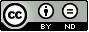 © State of Victoria (Department of Education and Training) 2018Copyright of this material is reserved to the Crown in the right of the State of Victoria. This work is licensed under a Creative Commons Attribution-NoDerivs 3.0 Australia licence (see website here)You are free use, copy and distribute to anyone in its original form as long as you attribute Department of Education and Training as the author, and you license any derivative work you make available under the same licence.DisclaimerIn compiling the information contained in and accessed through this resource, the Department ofEducation and Training (DET) has used its best endeavours to ensure that the information is correct and current at the time of publication but takes no responsibility for any error, omission or defect therein.To the extent permitted by law DET, its employees, agents and consultants exclude all liability for any loss or damage (including indirect, special or consequential loss or damage) arising from the use of, or reliance on the information contained herein, whether caused or not by any negligent act or omission. If any law prohibits the exclusion of such liability, DET limits its liability to the extent permitted by law, for the resupply of the information.Third party sitesThis resource may contain links to third party websites and resources. DET is not responsible for the condition or content of these sites or resources as they are not under its control.Third party material linked from this resource is subject to the copyright conditions of the third party.Users will need to consult the copyright notice of the third party sites for conditions of usage.Table of ContentsSection A: Copyright and course classification information	91.Copyright owner of the course	102.Address	103.Type of submission	104.Copyright acknowledgement	115.Licensing and franchise	166.Course accrediting body	167.AVETMISS information	168.Period of accreditation	16Section B: Course information	171.Nomenclature	172.Vocational or educational outcomes	173.Development of the course	184.Course outcomes	215.Course rules	23Table 1 – Diploma of Engineering Technology (Core Units)	24Table 2 – Diploma Designated Stream Electives:	24Table 3 – Advanced Diploma of Engineering Technology (Core units)	33Table 4 – Advanced Diploma Designated Stream Electives:	346.Assessment	387.Delivery	39Appendix 1:Transition Table	42Appendix 2: Diploma of Engineering Technology - Employability Skills Summaries	54Appendix 3: Advanced Diploma of Engineering Technology - Employability Skills Summaries	56Appendix 4: Diploma of Engineering Technology - Skills and Knowledge profile	58Appendix:5: Advanced Diploma of Engineering Technology - Skills and Knowledge profile	60Diploma of Engineering Technology	62	Core Units	62MEM16006A - Organise and communicate information	62MEM16008A - Interact with computing technology	62MEM22001A - Perform engineering activities	62MEM22002A - Manage self in an engineering environment	62MEM23004A - Apply technical mathematics	62MEM30007A - Select common engineering materials	62MEM30031A - Operate computer-aided design (CAD) system to produce basic drawing elements	62VU22451 - Investigate advanced technology applications in the manufacturing and related industries	63VU22452 - Use communication network concepts and practices in manufacturing and engineering applications	67Advanced Diploma of Engineering Technology	72	Core Units	72MEM22013A - Coordinate engineering projects	72MEM30033A - Use computer-operated design (CAD) to create and display 3-D models	72Mechanical Engineering/Mechanical Engineering Design	73CPCCWHS1001 - Work safely in the construction industry	73MEM09002B - Interpret technical drawing	73MEM13014A - Apply principles of occupational health and safety in the work environment	73MEM23005A - Apply statistics and probability techniques to engineering tasks	73MEM23006A - Apply fluid and thermodynamics principles in engineering	73MEM23007A - Apply calculus to engineering tasks	73MEM23008A - Apply advanced algebra and numerical methods to engineering tasks	73MEM23063A - Select and test mechanical engineering materials	73MEM23109A - Apply engineering mechanics principles	73MEM23114A - Evaluate thermodynamic systems and components	73MEM234003A - Design machines and ancillary equipment	73MEM234004A - Design for engineering-related noise and vibration mitigation	73MEM23120A - Select mechanical machine and equipment components	73MEM23121A - Analyse loads on frames and mechanisms	73MEM23138A – Evaluate suitability of materials for engineering-related applications	73MEM24012C - Apply metallurgy principles	73MEM30029A - Use workshop equipment and processes to complete an engineering project	73MEM30012A – Apply mathematical techniques in a manufacturing engineering or related environment	73MSMENV272 - Participate in environmentally sustainable work practices	73VU22453- Handle engineering materials	74VU22471 – Utilise Augmented Reality (AR) technology for manufacturing	80VU22535 - Apply advanced statics principles to engineering problems	84VU22536 - Apply advanced dynamics principles to engineering problems	89VU22537 - Apply finite element analysis	94VU22472 - Apply electrotechnology principles in an engineering work environment	99VU22473 - Prepare and document a work plan to fabricate an engineering product or component.	105VU22474 - Apply principles of strength of materials to engineering problems	109VU22475 - Apply scientific principles to engineering problems	114VU22476 - Plan for the implementation of mechanical drive systems	121VU22538 - Design mechanical engineering systems	127VU22539 - Design mechanical machines	135VU22477 - Select rotating electrical machines	141VU22540 - Generate design solutions	146VU22478 - Design and prototype components and/or small structures using engineering design principles	..154VU22479 - Apply fluid mechanic principles in mechanical engineering	160VU22480 - Implement basic materials science principles to engineering applications	167VU22541 - Implement advanced materials science principles to engineering applications	174VU22481 - Apply network concepts and practices for engineering systems	181VU22482 - Use advanced mathematics for engineering	187Civil Engineering/Civil Engineering Design	193CPPBDN4004 - Set up BIM-capable software and files for building design drafting projects	193CPPBDN5013A - Develop and collaborate on building information models for small-scale building design projects..193CPCCBC4004A - Identify and produce estimated costs for building and construction projects	193VU22543 - Produce an advanced engineering design for a reinforced concrete structure	194VU22544 - Produce an advanced engineering design for a steel structure	199VU22484 - Implement site investigation procedures	204VU22485 - Apply construction principles to civil engineering works	214VU22486 - Apply principles of material testing to civil engineering applications	221VU22545 - Apply environmental solutions to civil engineering projects	229VU22546 - Apply principles of mechanics to engineering structures	235VU22487 - Apply surveying for civil engineering projects	242VU22488 - Perform measurements and layout tasks on construction sites	249VU22547 - Produce an engineering design for drainage pipes and culverts	255VU22548 - Produce an engineering design for a stormwater reticulation scheme	265VU22549 - Produce an engineering design for a sewerage reticulation scheme	270VU22550 - Produce an engineering design for a reinforced concrete structure	277VU22551 - Produce an engineering design for a steel structure	282VU22489 - Produce reinforced concrete drawings	288VU22552 - Produce advanced engineering drawings for a reinforced concrete structure	293VU22490 - Produce structural steel drawings	298VU22553 - Produce advanced engineering drawings for a steel structure	304VU22491 - Produce structural steel shop drawings	310VU22492 - Produce engineering drawings for a rural road	315VU22493 - Produce drawings to enable urban road construction	321VU22494 - Produce engineering drawings for a stormwater reticulation scheme	327VU22554 - Apply surveying computations to civil engineering projects	332VU22555 - Analyse piping designs	338VU22556 - Design process plant layout	344VU22557 - Design piping systems	351VU22558 - Analyse and design foundations and footings	357VU22559 - Design timber structures	362VU22560 – Produce geometric designs for roads	367VU22561 – Analyse the strength of civil structural elements	373VU22562 – Apply principles of soil mechanics to civil engineering	378Automation Systems Engineering/Automation Systems Design	383Control Systems	383MEM10004B - Enter and change programmable controller operational parameters	383MEM10005B - Commission programmable controller programs	383MEM23003A - Operate and program computers and/or controllers in engineering situations	383MEM23111A - Select electrical equipment and components for engineering applications	383MEM23112A - Investigate electrical and electronic controllers in engineering applications	383MEM23116A - Evaluate programmable logic controller and related control system component applications.383MEM23117A - Evaluate microcontroller applications	383MEM234010A - Design microcontroller applications	383MEM234011A - Design programmable logic controller applications	383MEM30027A - Prepare basic programs for programmable logic controllers	383VU22495 - Analyse the performance of AC motors	384VU21170 - Implement and maintain control systems for industrial processes	388VU21172- Apply instrumentation principles to industrial control systems	395VU21173 - Interface control systems to industrial processes and analyse data from SCADA systems	401VU21174 - Program control systems	408VU22496 - Utilise analog electronics for control applications	414VU21176 - Utilise digital electronics for control applications	419VU21270- Implement control processes using PLCs	424Mechatronics Engineering Design	431MEM23064A - Select and test mechatronic engineering materials	431VU22563 - Set up mechatronics engineering systems	432VU22498 - Interface and program mechatronics engineering systems	439Robotics	446MEM23126A - Evaluate industrial robotic applications	446MEM234014A - Design a robotic system	446VU21232- Program, operate and select a robotics system	447VU22564 - Plan and manage a robotics system	454Fluid Power/Fluid Power Design Engineering	461MEM09213A - Produce schematic drawings for hydraulic and pneumatic fluid power systems	461MEM12023A - Perform engineering measurements	461MEM18001C - Use hand tools	461MEM18002B - Use power tools/hand held operations	461MEM18052B - Maintain fluid power systems for mobile plant	461MEM18055B - Dismantle, replace and assemble engineering components	461MEM30010A - Set up basic hydraulic circuits	461MEM30011A - Set up basic pneumatic circuits	461MEM23115A - Evaluate fluid power systems	461MEM234032A - Manage fluid power related technologies in an enterprise	461VU22565 - Set up fluid power controlled engineering systems	462VU22566 - Design fluid power controlled engineering systems	471VU22499 - Apply hydraulic principles to achieve an engineering task	480VU22500- Apply pneumatic principles to achieve an engineering task	486VU21545 - Evaluate proportional and servo controlled fluid power systems	493VU21546 - Monitor and adjust an integrated fluid power control system	499VU21547 - Select components for an integrated fluid power design project	504VU21548 - Install and commission an integrated fluid power system	509VU21549 - Conduct a feasibility study for an integrated fluid power system	516VU21551 - Test and monitor fluid power circuits	522VU21609 - Install and maintain hydraulic/pneumatic systems	528Manufacturing Systems/Integrated Manufacturing Systems	534Production	534MEM30014A - Apply basic just in time systems to the reduction of waste	534MEM23122A - Evaluate computer integrated manufacturing systems	534MEM23123A - Evaluate manufacturing processes	534MEM23131A - Evaluate rapid prototyping applications	534MEM23132A - Evaluate rapid manufacturing processes	534MEM23133A - Evaluate rapid tooling applications	534MEM23134A - Evaluate jigs and fixtures	534VU22501 - Set up manufacturing processes for engineering applications	535VU22502 - Design jigs and fixtures for manufacturing	543CAD (Drafting)	548MEM09009C - Create 2D drawings using computer aided design system	548MEM09010C - Create 3D models using computer aided design system	548MEM09011B - Apply basic engineering design concepts	548MEM09022A - Create 2D code files using computer aided manufacturing system	548MEM09023A - Create 3D code files using computer aided manufacturing system	548MEM09155A - Prepare mechanical models for computer-aided engineering	548MEM09156A - Prepare mechatronic models for computer-aided engineering (CAE)	548MEM09157A - Perform mechanical engineering design drafting	548MEM09158A - Perform mechatronics engineering design drafting	548MEM30033A – Use computer aided design (CAD) to create and display 3D models	548VU22330 – Select and interpret drawings and prepare three dimensional (3D) sketches and drawings	549VU22497 - Annotate and create assemblies using solid models	553VU22503 - Create and modify surfaces for simple consumer products	557VU22542 - Use advanced 2D and 3D computer aided drafting (CAD) techniques	562VU22567 - Use extended features of computer aided drafting (CAD)	567VU22568 - Manage computer aided drafting (CAD) systems	572VU22569 - Manage computer aided drafting (CAD) in a business	577Computer Numerical Control	584VU22504 - Program a 3D milling machine centre	584VU22570 - Program 4th axis applications	591VU22571 - Create advanced programs for CNC machine centres	598VU22505 - Write and modify basic CNC programs	605VU22506 - Write advanced CNC programs and operate a vertical machining centre	610VU22507 - Write advanced CNC programs and operate a multi axis turning centre	615VU22508 - Produce engineering components by programming and operating CNC manufacturing cells	620VU22509 - Apply computer aided manufacturing (CAM) processes	626VU22510 - Apply computer aided manufacturing (CAM) 2D programming	632VU22511- Apply computer aided manufacturing (CAM) lathe programming	639Metrology	645VU22512 - Conduct and analyse precision engineering measurements	645VU22513 - Apply principles of metrology in manufacturing	651VU22572 - Apply principles of advanced metrology in manufacturing	657VU22573 - Program and set up co-ordinate measuring machines (CMM)	664Engineering Management	670Management and Quality Management	670BSBINM601 - Manage knowledge and information	670BSBMGT502 - Manage people performance	670BSBMGT517 - Manage operational plan	670BSBMGT605 - Provide leadership across the organisation	670BSBMGT608 - Manage innovation and continuous improvement	670BSBPMG411 - Apply project quality management techniques	670BSBPMG414 - Apply project information management and communications techniques	670BSBPMG513 - Manage project quality	670BSBPMG516 - Manage project information and communication	670BSBPMG521 - Manage project integration	670BSBPMG522 - Undertake project work	670BSBPMG605 - Direct quality management of a project program	670BSBPMG609 - Direct procurement and contract for a project program	670BSBREL402 - Build client relationships and business networks	670BSBRSK501 - Manage risk	670BSBSUS501 - Develop workplace policy and procedures for sustainability	670BSBWHS501 - Ensure a safe workplace	670BSBWHS507 - Contribute to managing WHS information systems	670MEM14005A - Plan a complete activity	670MEM14091A – Integrate manufacturing fundamentals into an engineering task	670MEM16010A - Write reports	670MEM22012A - Coordinate resources for an engineering project or operation	670MEM22013A - Coordinate engineering projects	670MEM22014A - Coordinate engineering-related manufacturing operations	670MSS015002 - Develop strategies for more sustainable use of resources	670MSS015007 - Develop a business case for sustainability improvements	670MSS015008 - Develop strategic sustainability plans	670MSS405001 - Develop competitive systems and practices for an organisation	670MSS405030 - Optimise cost of a product or service	670MSS404052 - Apply statistics to operational processes	670MSS405075 - Facilitate the development of a new product	670MSMSUP400 - Develop and monitor quality systems	670Supply Chain Management	671TLIL5055 - Manage a supply chain	671TLIR5006 - Develop, implement and review purchasing strategies	671TLIR5014 - Manage suppliers	671MEM30016A - Assist in the analysis of a supply chain	671VU22514 - Manage inventory and operational controls within the supply chain	672VU22515 - Manage supply chain forecasting and materials planning	679VU22516 - Manage supply chain quality	688VU22517 - Manage and maintain supply chain network communication and relationships	696VU22518 - Manage global sourcing and supply of domestic supply chains	703VU22519 - Manage warehouse packaging, materials handling and operational performance	712VU22528 - Manage and review supply chain continuous improvement and benchmarked performance	721VU22529 - Perform competitive bidding, contract preparation and contract management tasks	728Engineering Maintenance Management (EMM)	736MEM14088A - Apply maintenance engineering techniques to equipment and component repairs and modifications	736MEM14092A - Integrate maintenance fundamentals into an engineering task	736MEM23125A - Evaluate maintenance systems	736MEM30017A - Use basic preventative maintenance techniques and tools	736VU22530 - Plan, implement and apply preventative maintenance procedures	737VU22531 - Establish and manage maintenance systems	744VU22532 - Select and apply lubrication principles	750VU22533 - Maintain bearing and rotary shaft assemblies	756VU22534 - Perform vibration measurement and control	762Section A: Copyright and course classification information Section B: Course information Diploma Designated streams:Table 1 – Diploma of Engineering Technology (Core Units)Table 2 – Diploma Designated Stream Electives:Advanced Diploma Designated streams:Table 3 – Advanced Diploma of Engineering Technology (Core units)Table 4 – Advanced Diploma Designated Stream Electives:Appendix 1:Transition TableAppendix 2:Diploma of Engineering TechnologyEmployability Skills SummariesThis table is a summary of employability skills that are typical of this qualification and should not be interpreted as being definitiveAppendix 3:Advanced Diploma of Engineering TechnologyEmployability Skills SummariesThis table is a summary of employability skills that are typical of this qualification and should not be interpreted as being definitive.Appendix 4:Diploma of Engineering TechnologySkills and Knowledge profileThe Diploma of Engineering Technology provides individuals with the skills and knowledge required to implement and utilise solutions in range of engineering applications requiring substantial theoretical concepts. It has been designed for persons employed in a range of engineering/manufacturing sectors and also those wishing to articulate into a university course of study.Appendix: 5 Advanced Diploma of Engineering TechnologySkills and Knowledge profileThe Advanced Diploma of Engineering Technology provides individuals with the skills and knowledge required to recall and apply engineering and scientific principles in designing in a range of engineering applications. It has been designed for persons employed in a range of engineering/manufacturing sectors and also those wishing to articulate into a university course of study.Diploma of Engineering TechnologyCore UnitsCurrent versions of the units listed below may be found at training.gov.auAdvanced Diploma of Engineering TechnologyCore UnitsCurrent versions of the units listed below may be found at training.gov.auMechanical Engineering/Mechanical Engineering DesignCurrent versions of the units listed below may be found at training.gov.au    Civil Engineering/Civil Engineering DesignAutomation Systems Engineering/Automation Systems DesignControl Systems Current versions of the units listed below may be found at training.gov.auMechatronics Engineering DesignCurrent versions of the units listed below may be found at training.gov.auRoboticsCurrent versions of the units listed below may be found at training.gov.auFluid Power/Fluid Power Design EngineeringCurrent versions of the units listed below may be found at training.gov.auManufacturing Systems/Integrated Manufacturing SystemsProductionCurrent versions of the units listed below can found at training.gov.auCAD (Drafting)Current versions of the units listed below can found at training.gov.auComputer Numerical ControlEngineering ManagementManagement and Quality ManagementCurrent versions of the units listed below may be found at training.gov.auSupply Chain ManagementCurrent versions of the units listed below may be found at training.gov.auEngineering Maintenance Management (EMM)Current versions of the units listed below may be found at training.gov.au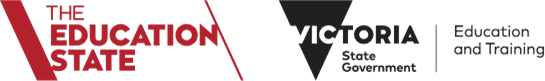 Copyright owner of the course Copyright of this material is held by the Department of Education and Training, Victoria. © State of Victoria (Department of Education and Training) 2018AddressExecutive DirectorIndustry Engagement and VET SystemsHigher Education and Skills GroupDepartment of Education and Training (DET)GPO Box 4367Melbourne VIC 3001Organisational Contact: Manager Training Products Higher Education and Skills Group Telephone: (03) 9637 3092 Email: course.enquiry@edumail.vic.gov.auDay to day contact:Engineering Industries Curriculum Maintenance ManagerBox Hill Institute of TAFEPrivate Bag 2014Box Hill Victoria 3128Telephone:  (03) 9286 9880Email: g.adda@boxhill.edu.auType of submissionRe-accreditationCopyright acknowledgementCopyright of the following units of competency from nationally endorsed training packages is administered by the Commonwealth of Australia and can be accessed from Training.gov.at (see website here) © Commonwealth of AustraliaBSB Business Services Training PackageBSBINM601 Manage knowledge and informationBSBMGT502 Manage people performanceBSBMGT517 Manage operational planBSBMGT605 Provide leadership across the organisationBSBMGT608 Manage innovation and continuous improvementBSBPMG411 Apply project quality management techniquesBSBPMG414 Apply project information and communications  techniquesBSBPMG513 Manage project qualityBSBPMG516 Manage project information and communicationBSBPMG521 Manage project integrationBSBPMG522 Undertake project workBSBPMG605 Direct quality management of a project programBSBPMG609 Direct procurement and contract for a project programBSBREL402 Build client relationships and business networksBSBRSK501 Manage riskBSBSUS501 Develop workplace policy and procedures for sustainabilityBSBWHS501 Ensure a safe workplaceBSBWHS507 Contribute to managing WHS information systemsCPC08 - Construction, Plumbing and Services Training PackageCPCCBC4004A Identify and produce estimated costs for building and  construction projectsCPC - Construction, Plumbing and Services Training PackageCPCCWHS1001 Prepare to work safely in the construction industryCPP07 – Property Services Training packageCPPBDN5013A Develop and collaborate on building information models for small-scale building design projectsCPP – Property Services Training packageCPPBDN4004 Set up BIM-capable software and files for building design drafting projectsMSS – Sustainability Training PackageMSS015002 Develop strategies for more sustainable use of resourcesMSS015007 Develop a business case for sustainability improvementsMSS015008 Develop strategic sustainability plansMSS405001 Develop competitive systems and practices for an organisationMSS405030 Optimise cost of a product or serviceMSS404052 Apply statistics to operational processesMSS405075 Facilitate the development of a new productMSM – Manufacturing Training PackageMSMENV272 Participate in environmentally sustainable work practicesMSMSUP400 Develop and monitor quality systemsMEM05 - Metals and Engineering Training packageMEM09002B Interpret technical drawingMEM09009C Create 2D drawings using computer aided design systemMEM09010C Create 3D models using computer aided design systemMEM09011B Apply basic engineering design concepts MEM09022A Create 2D code files using computer aided manufacturing systemMEM09023A Create 3D code files using computer aided manufacturing systemMEM09157A Perform mechanical engineering design draftingMEM09158A Perform mechatronics engineering design draftingMEM09155A Prepare mechanical models for computer-aided engineering (CAE)MEM09156A Prepare mechatronic models for computer-aided engineering (CAE)MEM09213A Produce schematic drawings for hydraulic and pneumatic fluid power systemsMEM10004B Enter and change programmable controller operational parametersMEM10005B Commission programmable controller programsMEM12023A Perform engineering measurementsMEM13014A Apply principles of occupational health and safety in work environmentMEM14005A Plan a complete activityMEM14088A Apply maintenance engineering techniques to equipment and component repairs and modificationsMEM14091A Integrate manufacturing fundamentals into an engineering taskMEM14092A Integrate maintenance fundamentals into an engineering taskMEM16006A Organise and communicate informationMEM16008A Interact with computing technologyMEM16010A Write reportsMEM18001C Use hand toolsMEM18002B Use power tools/hand held operationsMEM18052B Maintain Fluid Power Systems for Mobile PlantMEM18055B Dismantle, replace and assemble engineering componentsMEM22001A Perform engineering activitiesMEM22002A Manage self in an engineering environmentMEM22012A Coordinate resources for an engineering project or operationMEM22013A Coordinate engineering projectsMEM22014A Coordinate engineering-related manufacturing operationsMEM23003A Operate and program computers and/or controllers in engineering situationsMEM23004A Apply technical mathematicsMEM23005A Apply statistics and probability techniques to engineering tasksMEM23006A Apply fluid and thermodynamics principles in engineeringMEM23007A Apply calculus to engineering tasksMEM23008A Apply advanced algebra and numerical methods to engineering tasksMEM23063A Select and test mechanical engineering materials MEM23064A Select and test mechatronic engineering materialsMEM23109A Apply engineering mechanics principlesMEM23111A Select electrical equipment and components for engineering applicationsMEM23112A Investigate electrical and electronic controllers in engineering applicationsMEM23114A Evaluate thermodynamic systems and componentsMEM23115A Evaluate fluid power systemsMEM23116A Evaluate programmable logic controller and related control system component applicationsMEM23117A Evaluate microcontroller applicationsMEM23120A Select mechanical machine and equipment componentsMEM23121A Analyse loads on frames and mechanismsMEM23122A Evaluate computer integrated manufacturing systemsMEM23123A Evaluate manufacturing processesMEM23134A Evaluate jigs and fixturesMEM23125A Evaluate maintenance systemsMEM23126A Evaluate industrial robotic applicationsMEM23131A Evaluate rapid prototyping applicationsMEM23132A Evaluate rapid manufacturing processesMEM23133A Evaluate rapid tooling applicationsMEM23138A Evaluate suitability of materials for engineering-related applicationsMEM234003A Design machines and ancillary equipmentMEM234004A Design for engineering-related noise and vibration mitigationMEM234032A Manage fluid power related technologies in an enterpriseMEM234010A Design microcontroller applicationsMEM234011A Design programmable logic controller applicationsMEM234014A Design a robotic systemMEM24012C Apply metallurgy principlesMEM30007A Select common engineering materialsMEM30010A Set up basic hydraulic circuitsMEM30011A Setup basic pneumatic circuitsMEM30012A Apply mathematical techniques in a manufacturing engineering or related environmentMEM30014A Apply basic just in time systems to the reduction of wasteMEM30016A Assist in the analysis of a supply chainMEM30017A Use basic preventative maintenance techniques and toolsMEM30027A Prepare basic programs for programmable logic controllersMEM30029A Use workshop equipment and processes to complete an engineering projectMEM30031A Operate computer-aided design (CAD) system  to produce basic drawing elementsMEM30033A Use computer-aided design (CAD) to create and display 3D modelsTLI - Transport and Logistics Training PackageTLIL5055 Manage a supply chainTLIR5006 Develop, implement and review purchasing strategiesTLIR5014 Manage suppliersCopyright of the following units of competency from accredited curricula is held by the Department of Education and Training, Victoria © State of Victoria. The following curricula can be downloaded free of charge from the Victorian Department of Education and Training website at (see website here)22263VIC Certificate IV in Integrated TechnologiesVU21170 Implement and maintain control systems for industrial processesVU21172 Apply instrumentation principles to industrial control systemsVU21173 Interface control systems to industrial processes and analyse data from SCADA systemsVU21174 Program control systemsVU21176 Utilise digital electronics for control applicationsVU21232 Program, operate and select a robotics systemsVU21270 Implement control processes using PLCs VU21545 Evaluate proportional and servo controlled fluid power systemsVU21546 Monitor and adjust an integrated fluid power control systemVU21547 Select components for an integrated fluid power design projectVU21548 Install and commission an integrated fluid power systemVU21549 Conduct a feasibility study for an integrated fluid power systemVU21551 Test and monitor fluid power circuitsVU21609 Install and maintain hydraulic/pneumatic systems22470VIC Certificate II in Engineering StudiesVU22330 Select and interpret drawings and prepare three dimensional (3D) sketches and drawings Licensing and franchiseCopyright of this material is reserved to the Crown in the right of the State of Victoria.  © State of Victoria (Department of Education and Training DET) 2018.This work is licensed under a Creative Commons Attribution-NoDerivs 3.0 Australia licence (see website here). You are free to use copy and distribute to anyone in its original form as long as you attribute Department of Education and Training as the author and you license any derivative work you make available under the same licence.Request for other use should be addressed to:Executive DirectorIndustry Engagement and VET SystemsHigher Education and Skills GroupDepartment of Education and Training (DET)Email: course.enquiry@edumail.vic.gov.auCopies of this publication can be downloaded free of charge from the DET website here.Course accrediting body Victorian Registration and Qualifications Authority AVETMISS information ANZSCO Code – 6 digit(Australian and New Zealand Standard Classification of Occupations)312512 Mechanical Engineering Technician312212 Civil Engineering TechnicianASCED Code – 4 digit (Field of Education)0301 	Manufacturing Engineering and TechnologyNational course code22478VIC Diploma of Engineering Technology22479VIC- Advanced Diploma of Engineering TechnologyPeriod of accreditation 1 July 2018 – 30 June 2023Nomenclature			             Standard 1 AQTF Standards for Accredited Courses Nomenclature			             Standard 1 AQTF Standards for Accredited Courses Name of the qualificationDiploma of Engineering Technology Advanced Diploma of Engineering TechnologyNominal duration of the course Diploma of Engineering Technology – a minimum of 900 hoursAdvanced Diploma of Engineering Technology – a minimum of 1750 hoursVocational or educational outcomes    Standard 1 AQTF Standards for Accredited Courses Vocational or educational outcomes    Standard 1 AQTF Standards for Accredited Courses Purpose of the courseThe Diploma/Advanced Diploma of Engineering Technology are designed to qualify graduates for employment opportunities at para professional level in a range of engineering, manufacturing and related industries roles.The courses allow for direct entry of school leavers as well as catering for tradespersons and technicians who wish to upskill for entry into para professional positions.Graduates of these courses will have the knowledge and skills to contribute to the capability of the engineering, manufacturing and related industries to maintain their competitiveness in a global market place through the application of advanced engineering and manufacturing practices, value adding to existing products and services and the development of new and innovative products, services and production processes.Specifically graduates of the Diploma of Engineering Technology will be able to:implement and utilise engineering solutions in mechanical, civil and manufacturing engineering applications requiring substantial theoretical conceptsanalyse, diagnose and plan with respect to mechanical, civil construction and manufacturing engineering solutions that have a basis in engineering technologyuse complex technical information and concepts to plan and implement solutions for a range of engineering environments and contextstroubleshoot interfacing problems between disparate technical or engineering systemsprovide substantial support in managing complex projects within given time and budgetary constraintsmanage prescribed technical objectives within organisations that have outputs based on engineering application.Graduates of the Advanced Diploma of Engineering Technology will be able to:recall and apply engineering and scientific principles in designing mechanical, civil and manufacturing engineering applications based on a well-founded specialist knowledge domainanalyse, diagnose, design and execute judgments with respect to mechanical, civil construction and manufacturing solutions that have a basis in engineering technologyprepare a brief on technical solutions and concepts with options for various engineering environments and contextsintegrate and solve interfacing problems between disparate technical or engineering systemsmanage complex projects on time and within budgetmanage autonomously a range of technical objectives within organisations that have outputs based on engineering application.Development of the course	Standards 1 and 2  AQTF Standards for Accredited Courses  Development of the course	Standards 1 and 2  AQTF Standards for Accredited Courses  Industry / enterprise/ community needs The engineering, manufacturing and related industries are extremely diverse. They encompass a broad range of industries such as: transport, electrical and electronics, machinery, aerospace and aviation, defence, chemicals and plastics, medical, pharmaceuticals, new energy technology, fabricated metals, non-metallic products, textiles, clothing and footwear (TCF) and food processing.The engineering, manufacturing and related industries are also the cornerstone of the Victorian economy. Victoria is the home of over 13,000 manufacturing firms employing approximately 280,000 people - the State’s largest employer, and represents a significant share (about $27.7 billion or 10%) of the Victoria’s gross domestic product (GDP) output.Manufacturing is a changing industry. It is now more complex with inter-dependencies between services, design, and digital technologies and growing connections across value chains. Many of the jobs in the manufacturing industry are now non-production roles and relate to research and development, design, supply chain and logistics, customised goods, post-sales support and services.Victoria’s engineering and manufacturing industry leads the nation in research and development (R&D) spending, which not only includes new product development, but also new and innovative manufacturing technologies and production processes. A number of global companies have based their R&D design and engineering operations in Victoria to take advantage of local capabilities. A number of defence related R&D facilities are based in Victoria and includes BAE Systems, Thales, Siemens, BMT Design and Technology and Lockheed Martin. The automotive industry (Ford, GMH and Toyota) have also retained and expanded their R&D facilities in Victoria even though vehicle manufacturing ceased in Australia at the end of 2017.It is important for the State’s current and future economy that there continues to be a ready supply of well-trained engineering graduates to meet the industry’s need to continue to develop world class products and innovative manufacturing practices to remain competitive in global markets. The current 22229VIC/22228VIC Diploma/Advanced Diploma of Engineering Technology have a sound track record of meeting the engineering and manufacturing industries requirements for well-trained technician and para professional engineers with 92% graduates either employed or completing further study. These courses have provided a post-secondary school/non trade study pathway into the engineering/manufacturing industry for a significant number of years. Enrolments numbers have remained healthy and consistent for the past four years (see Item 3.2 for actual figures) and it is anticipated annual enrolments for the revised qualifications will be similar.Although the current MEM05 Metals and Engineering Training Package Diploma/Advanced Diploma qualifications:MEM50105 Diploma of Engineering - Advanced TradesMEM50212 Diploma of Engineering - TechnicalMEM60112 Advanced Diploma of Engineeringhave been updated they continue to have a post trade focus and lack the units of competency that a para profession engineer/technician will require in an advanced manufacturing environment where integration of a range of technologies is becoming the norm rather than the exception. It should be noted however, a large number of existing training package units including a significant number of MEM units have been evaluated and considered suitable for inclusion in each qualification.The CMM-Engineering Industries will work with relevant Skills Service Organisation (IBSA) now responsible for the MEM training package to upgrade the MEM qualifications with the aim that in the longer term, the Victorian accredited courses can be superseded by qualifications from the MEM training package.For the reaccreditation of the Diploma and Advanced Diploma of Engineering Technology there has been an extensive review of the existing courses and as consequence a number of changes have been made to ensure the qualifications retain their relevance for the Victorian engineering, manufacturing and related industries.The re-accredited Diploma and Advanced Diploma of Engineering Technology are designed to:generate a training pathway for both new entrants and mature age learners to gain higher-level skills in manufacturing, engineering and related industriesprovide skills and knowledge at para professional level that will assist industry to stay competitive in the global market placeprovide the knowledge and skills to enable industry to add value to its’ products and services and play an ongoing role in the economic wellbeing of Victoria.A Project Steering Committee was established to advise on the review and redevelopment of the courses and to confirm their alignment to industry current and future needs. The membership of the committee are:In Attendance:George Adda         Box Hill InstituteDennis Crowley     Box Hill InstituteMark Patman          ANCAMd Aftabuzzaman  Melbourne PolytechnicRobert Presutti       Melbourne PolytechnicThese courses:do not duplicate, by title or coverage, the outcomes of an endorsed training package qualificationare not a subset of a single training package qualification that could be recognized through one or more statements of attainment or a skill setdo not include units of competency additional to those in a training package qualification that could be recognised through statements of attainment in addition to the qualificationdo not comprise units that duplicate units of competency of a training package qualification.Review for re-accreditationAn extensive review of the current courses was undertaken by the CMM Engineering Industries under the guidance of the Project Steering Committee which included:examination of the enrolments history for both qualifications for the past four years (see table below)(Totals include both Government funded and Fee for Service enrolments)examination of the delivery history of all units in both qualifications over the past four yearsassessment of the feedback gathered from RTOs including student surveysreview of the currency of existing unitsresearch of the industry changes/needs especially the impact of advanced manufacturing requirements andpreparation of a skills and knowledge profile for each industry stream at Diploma and Advanced Diploma level (refer Appendices 4 and 5).In addition, the Project Steering Committee requested that the structure of the reaccredited courses should continue to provide:maximum flexibility to learners when choosing units of competencymaximum flexibility for industry in selecting the required skill profiles andthe option within each course’s rules to import additional units of competency from endorsed training packages, if they are relevant to industry, enterprises and/or learners.To meet these requirements, a core and electives’ model for both courses has been maintained and the course rules continue to provide as much flexibility as possible when selecting elective units yet at the same time ensuring the integrity of each qualification. In particular:the core units of both qualification have been reviewed and reduced to ensure there are only units contained in each qualification that have relevance to all streamscourse streams for each qualification were extensively reviewed resulting in some rationalisation e.g. Robotics and Control Systems stream units were integrated to form a new Automation Systems Engineering/Design stream. In addition, most streams have been renamed to reflect their emphasis at each qualification level and current industry nomenclatureall individual stream units were reviewed to ensure their relevance and if imported, they are the current version.The 22478VIC Diploma of Engineering Technology and the 22479VIC Advanced Diploma of Engineering Technology are deemed as not equivalent to the 22229VIC Diploma of Engineering Technology and the 22228VIC Advanced Diploma of Engineering Technology. There can be no new enrolments in the 22229VIC or 22228VIC after 30 June 2018.Transition arrangements between the current and new courses are provided in the Transition Tables – refer Appendix 1.Course outcomes	     Standards 1, 2, 3 and 4 AQTF Standards for Accredited Courses Course outcomes	     Standards 1, 2, 3 and 4 AQTF Standards for Accredited Courses Qualification levelThe 22478VIC Diploma of Engineering Technology aligns to the Diploma level of the Australian Qualifications Framework (AQF) in that graduates will have:Knowledge:technical and theoretical knowledge and concepts, with depth in some areas within the field of engineering technologySkills:cognitive and communication skills to identify, analyse, synthesise and act on information from a range of engineering/manufacturing sourcescognitive, technical and communication skills to analyse, plan, design and evaluate approaches to unpredictable problems and/or management requirements in the field of engineering/manufacturingspecialist technical and creative skills to express ideas and perspectives in their chosen engineering/manufacturing specialisationcommunication skills to transfer knowledge and specialist skills to others and demonstrate understanding of engineering/manufacturing technologyApplication of knowledge and skills:Graduate of the Diploma will demonstrate the application of knowledge and skills:with depth in areas of specialisation, in known and changing contextsto transfer and apply theoretical concepts and/or technical and/or creative skills in a range of engineering/manufacturing situationswith personal responsibility and autonomy in performing complex technical operations with responsibility for own outputs in relation to broad parameters for quantity and qualitywith initiative and judgment to organise the work of self and others and plan, coordinate and evaluate the work of teams within broad, but generally well defined parametersThe Volume of Learning for the Diploma of Engineering Technology is typically 1 - 2 years. This is made up of structured tuition and assessments, plus unstructured learning such as locating and gathering information for assignments and project work, investigating pathway options for further study and/or future employment in the engineering, manufacturing or related industry.The 22479VIC Advanced Diploma of Engineering Technology aligns to the Advanced Diploma level of the Australian Qualifications Framework (AQF) in that graduates will have:Knowledge:specialised and integrated technical and theoretical knowledge with depth within one or more fields of engineering/manufacturing technologySkills:cognitive, communication skills to identify, analyse, synthesise and act on information from a range of sources for various engineering/manufacturing activitiescognitive and communication skills to transfer knowledge and skills to others and to demonstrate understanding of specialised knowledge with depth in some areas of engineering and/or manufacturing cognitive and communication skills to formulate responses to complex engineering/manufacturing problemswide-ranging specialized technical, creative or conceptual skills to express ideas and perspectives within an engineering or manufacturing contextApplication of knowledge and skills:Graduate of the Advanced Diploma will demonstrate the application of knowledge and skills:with depth in areas of engineering/manufacturing specialisation, in contexts subject to changewith initiative and judgment in planning, design, technical or management functions in engineering/manufacturing, with some direction;to adapt a range of fundamental principles and complex techniques to known and unknown situations within their area of engineering/manufacturing specialisationacross a broad range of technical or management engineering/manufacturing functions, with accountability for personal outputs and personal and team outcomes within broad parametersThe Volume of Learning for the Advanced Diploma of Engineering Technology is typically 1.5 - 2 years.  This is made up of structured tuition and assessments, plus unstructured learning such as research for assignment and project work, investigating pathway options for further study and/or future employment in the engineering, manufacturing or related industry.Employability skills  Standard 4 AQTF Standards for Accredited CoursesThe Employability Skills Summary for the 22478VIC Diploma of Engineering Technology and 22479VIC Advanced Diploma of Engineering Technology are provided as Appendix 2 and 3.Recognition given to the course (if applicable) Standard 5 AQTF Standards for  Accredited CoursesNot ApplicableLicensing/ regulatory requirements (if applicable) Standard 5 AQTF Standards for Accredited Courses No licensing, legislative, regulatory or certification requirements apply to these courses at the time of publication. Course rules 		     Standards 2, 6,7 and 9 AQTF Standards for Accredited CoursesCourse rules 		     Standards 2, 6,7 and 9 AQTF Standards for Accredited Courses5.1 Course structure22478VIC Diploma of Engineering TechnologyTo fulfil the requirements for the qualification learners must complete a minimum of 900 hours of formal training consisting of:all the core units listed in Table 1 making up 400 hourselective units to a minimum of 500 hoursThe choice of elective units should be relevant to the student’s vocational needs and must be made up of:500 hours drawn from Table 2 ora maximum of 150 hours drawn from other endorsed training packages or accredited courses provided the units of competency are at the appropriate AQF level, relevant to an engineering/manufacturing job function, and the balance (minimum 350 hours) drawn from Table 2Note:To receive the Diploma of Engineering Technology with a designated stream attached e.g. Diploma of Engineering Technology(Civil Engineering)a minimum of 300 hours of units from a designated stream as listed in Table 2 must be completed. Learners exiting the course prior to completion will be issued with a Statement of Attainment listing those units of competency they have successfully completed.Note: Any units of competency used in the Diploma chosen from the Advanced Diploma (Table 4) cannot be credited towards the hours required to complete the Advanced Diploma5.1 Course structure22478VIC Diploma of Engineering TechnologyTo fulfil the requirements for the qualification learners must complete a minimum of 900 hours of formal training consisting of:all the core units listed in Table 1 making up 400 hourselective units to a minimum of 500 hoursThe choice of elective units should be relevant to the student’s vocational needs and must be made up of:500 hours drawn from Table 2 ora maximum of 150 hours drawn from other endorsed training packages or accredited courses provided the units of competency are at the appropriate AQF level, relevant to an engineering/manufacturing job function, and the balance (minimum 350 hours) drawn from Table 2Note:To receive the Diploma of Engineering Technology with a designated stream attached e.g. Diploma of Engineering Technology(Civil Engineering)a minimum of 300 hours of units from a designated stream as listed in Table 2 must be completed. Learners exiting the course prior to completion will be issued with a Statement of Attainment listing those units of competency they have successfully completed.Note: Any units of competency used in the Diploma chosen from the Advanced Diploma (Table 4) cannot be credited towards the hours required to complete the Advanced DiplomaDiploma of Engineering TechnologyMechanical EngineeringCivil EngineeringAutomation Systems EngineeringMechatronic EngineeringFluid PowerManufacturing SystemsEngineering ManagementEngineering Maintenance ManagementUnit CodeField of Education code Unit TitlePre-requisiteNominal hoursMEM16006AOrganise and communicate informationNil20MEM16008AInteract with computing technologyNil20MEM22001APerform engineering activities  MEM16006A60MEM22002AManage self in an engineering environmentMEM16006A40MEM23004AApply technical mathematicsNil80MEM30007ASelect common engineering materialsNil40MEM30031AOperate computer-aided design (CAD) system to produce basic drawing elementsNil40VU22451030799Investigate advanced technology applications in the manufacturing industry and related industriesNil60VU22452031305Use communication network concepts and practices in manufacturing and engineering applications Nil40Total nominal hours of core unitsTotal nominal hours of core unitsTotal nominal hours of core unitsTotal nominal hours of core units400Unit of competency codeField of Education CodeUnit of competency  titlePre-requisiteNominal durationMechanical EngineeringMechanical EngineeringMechanical EngineeringMechanical EngineeringMechanical EngineeringVU22453030799Handle engineering materialsNil20VU22330030199Select and interpret drawings and prepare three dimensional (3D) sketches and drawingsNil20VU22471030199Utilise Augmented Reality (AR) technology for manufacturingNil40VU22472030799Apply electrotechnology principles in an engineering work environmentNil20VU22473030709Prepare and document a work plan to fabricate an engineering product or componentNil20VU22474030701Apply principles of strength of materials to engineering problemsNil60VU22475030701Apply scientific principles to engineering problemsNil60VU22476031301Plan for the implementation of mechanical drive systemsNil60VU22477031301Select rotating electrical machinesNil40VU22478031301Design and prototype components and/or small structures using engineering design principlesNil60VU22479030703Apply fluid mechanic principles in mechanical engineeringNil80VU22480030701Implement basic materials science principles to engineering applicationsNil40VU22481031305Apply network concepts and practices for engineering systems Nil40VU22482030701Use advanced mathematics for engineering Nil60CPCCWHS1001Prepare to work safely in the construction industryNil6MEM09002BInterpret technical drawingNil40MEM13014AApply principles of occupational health and safety in the work environmentNil10MEM23005AApply statistics and probability techniques to engineering tasksMEM23004A40MEM23006AApply fluid and thermodynamics principles in engineeringMEM23004A80MEM23007AApply calculus to engineering tasks MEM23004A80MEM23008AApply advanced algebra and numerical methods to engineering tasksMEM23004A120MEM23063ASelect and test mechanical engineering materialsMEM23004AMEM23109A60MEM23109AApply engineering mechanics principlesMEM23004A60MEM23114AEvaluate thermodynamic systems and componentsMEM23004AMEM23006A60MEM24012CApply metallurgy principlesNil40MEM30012AApply mathematical techniques in a manufacturing engineering or related environmentNil40MEM30029AUse workshop equipment and processes to complete an engineering projectNil60MSMENV272Participate in environmentally sustainable work practicesNil30Civil EngineeringCivil EngineeringCivil EngineeringCivil EngineeringCivil EngineeringVU22330030199Select and interpret drawings and prepare three dimensional (3D) sketches and drawingsNil20VU22471030199Utilise Augmented Reality (AR) technology for manufacturingNil40VU22478031301Design and prototype components and/or small structures using engineering design principlesNil60VU22482030701Use advanced mathematics for engineering Nil60VU22484030901Implement site investigation proceduresNil60VU22485030901Apply construction principles to civil engineering worksNil60VU22486030911Apply principles of materials testing to civil engineering applicationsNil60VU22487030901Apply surveying for civil engineering projectsNil40VU22488030901Perform measurements and layout tasks on construction siteNil40VU22489030903Produce reinforced concrete drawingsNil40VU22490030903Produce structural steel drawingsNil40VU22491030903Produce structural steel shop drawingsNil40VU22492030901Produce engineering drawings for a rural roadNil40VU22493030901Produce drawings to enable urban road constructionNil40VU22494030907Produce engineering drawings for a stormwater reticulation schemeNil20 CPCCWHS1001Work safely in the construction industryNil6CPPBDN4004Set up BIM-capable software and files for building design drafting projectsNil40CPCCBC4004AIdentify and produce estimated costs for building and construction projectsNil60MEM09002BInterpret technical drawingNil40MEM23109AApply engineering mechanics principlesMEM23004A60MEM30012AApply mathematical techniques in a manufacturing engineering or related environmentNil40MSMENV272Participate in environmentally sustainable work practicesNil30Automation Systems EngineeringAutomation Systems EngineeringAutomation Systems EngineeringAutomation Systems EngineeringAutomation Systems EngineeringVU22471030199Utilise Augmented Reality (AR) technology for manufacturingNil40VU22482030701Use advanced mathematics for engineering Nil60VU22495031301Analyse the performance of AC motorsNil80VU21170031301Implement and maintain control systems for industrial processesNil120VU21172030199Apply instrumentation principles to industrial control systemsNil80VU21173031301Interface control systems to industrial processes and analyse data from SCADA systemsNil120VU21174031301Program control systemsNil60VU22496031301Utilise analog electronics for control applicationsNil60VU21176031301Utilise digital electronics for control applicationsNil60VU21270031301Implement control processes using PLCsNil80VU22497030199Annotate and create assemblies using solid models Nil80VU22498031301Interface and program mechatronics engineering systemsNil60VU21232030701Program, operate and select a robotics system Nil60MEM09002BInterpret technical drawingNil40MEM09009CCreate 2D drawings using computer aided design systemMEM09002BMEM16008A80MEM09010CCreate 3D models using computer aided design systemMEM09002BMEM09009CMEM16008A40MEM10004BEnter and change programmable controller operational parametersMEM09002BMEM16008A20MEM10005BCommission programmable controller programsMEM09002BMEM10004BMEM16008A40MEM23003AOperate and program computers and/or controllers in engineering situationsMEM16008A80MEM23007AApply calculus to engineering tasks MEM23004A80MEM23109AApply engineering mechanics principlesMEM23004A60MEM23111ASelect electrical equipment and components for engineering applicationsMEM23004A40MEM23112AInvestigate electrical and electronic controllers in engineering applicationsMEM23004AMEM23111A40MEM30027APrepare basic programs for programmable logic controllersNil20Mechatronic EngineeringMechatronic EngineeringMechatronic EngineeringMechatronic EngineeringMechatronic EngineeringVU22330030199Select and interpret drawings and prepare three dimensional (3D) sketches and drawingsNil20VU22471030199Utilise Augmented Reality (AR) technology for manufacturingNil40VU22472030799Apply electrotechnology principles in an engineering work environmentNil20VU22479030703Apply fluid mechanic principles in mechanical engineeringNil80VU22482030701Use advanced mathematics for engineering Nil60VU21170031301Implement and maintain control systems for industrial processesNil120VU21172030199Apply instrumentation principles to industrial control systemsNil80VU21174031301Program control systemsNil60VU21176031301Utilise digital electronics for control applicationsNil60VU21270031301Implement control processes using PLCsNil80VU22498031301Interface and program mechatronics engineering systemsNil60VU21232031301Program, operate and select a robotics system Nil60VU21546030703Monitor and adjust an integrated fluid power control systemMEM23006AVU21270VU2154760VU21547030703Select components for an integrated fluid power design projectMEM23006AVU2154640VU21549030703Conduct a feasibility study for an integrated fluid power systemMEM23006AVU21546VU21547VU21548VU2127080VU22497030199Annotate and create assemblies using solid models Nil80MEM09002BInterpret technical drawingNil40MEM09009CCreate 2D drawings using computer aided design systemMEM09002BMEM16008A80MEM09010CCreate 3D models using computer aided design systemMEM09002BMEM09009CMEM16008A40MEM09155APrepare mechanical models for computer-aided engineeringMEM23004AMEM23109A60MEM09156APrepare mechatronic models for computer-aided engineering (CAE)MEM23004AMEM23109AMEM23111AMEM23112A60MEM10005BCommission programmable controller programsMEM09002BMEM10004BMEM16008A40MEM23003AOperate and program computers and/or controllers in engineering situationsMEM16008A80MEM23006AApply fluid and thermodynamics principles in engineeringMEM23004A80MEM23109AApply engineering mechanics principlesMEM23004A60MEM23111ASelect electrical equipment and components for engineering applicationsMEM23004A40MEM23112AInvestigate electrical and electronic controllers in engineering applicationsMEM23004AMEM23111A40MEM30027APrepare basic programs for programmable logic controllersNil20MEM30029AUse workshop equipment and processes to complete an engineering projectNil60Fluid PowerFluid PowerFluid PowerFluid PowerFluid PowerVU22471030199Utilise Augmented Reality (AR) technology for manufacturingNil40VU22482030701Use advanced mathematics for engineering Nil60VU22499030703Apply hydraulic principles to achieve an engineering task Nil60VU22500030703Apply pneumatic principles to achieve an engineering taskNil60VU21545030703Evaluate proportional and servo controlled fluid power systemsMEM23006AVU21546VU21547VU21548VU2127080VU21546030703Monitor and adjust an integrated fluid power control systemMEM23006AVU21270VU2154760VU21547030703Select components for an integrated fluid power design projectMEM23006AVU2154640VU21548030703Install and commission an integrated fluid power systemMEM23006AVU21270VU2154780VU21549030703Conduct a feasibility study for an integrated fluid power systemMEM23006AVU21546VU21547VU21548VU2127080VU21551030703Test and monitor fluid power circuitsNil60VU21609030703Install and maintain hydraulic/pneumatic systemsNil60VU22497030199Annotate and create assemblies using solid models Nil80MEM09002BInterpret technical drawingNil40MEM09009CCreate 2D drawings using computer aided design systemMEM09002BMEM16008A80MEM09010CCreate 3D models using computer aided design systemMEM09002BMEM09009CMEM16008A40MEM09213AProduce schematic drawings for hydraulic and pneumatic fluid power systemsMEM09002BMEM09204A60MEM12023APerform engineering measurementsNil30MEM18001CUse hand toolsNil20MEM18002BUse power tools/hand held operationsNil20MEM18052BMaintain fluid power systems for mobile plantMEM09002BMEM12023AMEM18001CMEM18002BMEM18055B40MEM18055BDismantle, replace and assemble engineering componentsMEM09002BMEM12023AMEM18001CMEM18002B30MEM23007AApply calculus to engineering tasks MEM23004A80MEM23109AApply engineering mechanics principlesMEM23004A60MEM30010ASet up basic hydraulic circuitsNil40MEM30011ASet up basic pneumatic circuitsNil40Manufacturing SystemsManufacturing SystemsManufacturing SystemsManufacturing SystemsManufacturing SystemsProductionProductionProductionProductionProductionVU22501030101Set up manufacturing processes for engineering applicationsNil40VU22502030101Design jigs and fixtures for manufacturingNil40MEM23134AEvaluate jigs and fixturesMEM23004AMEM23109A40MEM30014AApply basic just in time systems to the reduction of wasteNil40CAD (Drafting)CAD (Drafting)CAD (Drafting)CAD (Drafting)CAD (Drafting)VU22330030199Select and interpret drawings and prepare three dimensional (3D) sketches and drawingsNil20VU22497030199Annotate and create assemblies using solid models Nil80VU22503030199Create and modify surfaces for simple consumer productsNil80MEM09002BInterpret technical drawingNil40MEM09009CCreate 2D drawings using computer aided design systemMEM09002BMEM16008A80MEM09010CCreate 3D models using computer aided design systemMEM09002BMEM09009CMEM16008A40MEM09011BApply basic engineering design conceptsMEM09002B60MEM09022ACreate 2D code files using computer aided manufacturing systemMEM09002BMEM16008AMEM12023A40MEM09023ACreate 3D code files using computer aided manufacturing systemMEM09002BMEM16008AMEM12023AMEM09022A60MEM09155APrepare mechanical models for computer-aided engineeringMEM23004AMEM23109A60MEM09156APrepare mechatronic models for computer-aided engineering (CAE)MEM23004AMEM23109AMEM23111AMEM23112A60MEM09157APerform mechanical engineering design draftingNil80MEM09158APerform mechatronics engineering design draftingNil80Computer Numerical ControlComputer Numerical ControlComputer Numerical ControlComputer Numerical ControlComputer Numerical ControlVU22504030101Program a 3D milling machine centreNil60VU22505030101Write and modify basic CNC programsNil40VU22506030101Write advanced CNC programs and operate a vertical machining centreNil80VU22507030101Write advanced CNC programs and operate a multi axis turning centreNil60VU22508030101Produce engineering components by programming and operating a CNC manufacturing cellNil60VU22509030101Apply computer aided manufacturing (CAM) processesNil40VU22510030101Apply computer aided manufacturing (CAM) 2D programmingNil40VU22511030101Apply computer aided manufacturing (CAM) lathe programmingNil40MetrologyMetrologyMetrologyMetrologyMetrologyVU22512030101Conduct and analyse precision engineering measurementsNil40VU22513030101Apply principles of metrology in manufacturingNil60Engineering ManagementEngineering ManagementEngineering ManagementEngineering ManagementEngineering ManagementManagement and Quality ManagementManagement and Quality ManagementManagement and Quality ManagementManagement and Quality ManagementManagement and Quality ManagementBSBINM601Manage knowledge and informationNil80BSBMGT502Manage people performanceNil70BSBMGT517Manage operational planNil70BSBMGT605Provide leadership across the organisationNil60BSBMGT608Manage innovation and continuous improvementNil70BSBPMG411Apply project quality management techniquesNil40BSBPMG414Apply project information management and communications techniquesNil40BSBPMG513Manage project qualityNil40BSBPMG516Manage project information and communicationNil40BSBPMG521Manage project integrationNil60BSBPMG522Undertake project workNil60BSBPMG605Direct quality management of a project programNil50BSBPMG609Direct procurement and contract for a project programNil50BSBREL402Build client relationships and business networksNil50BSBRSK501Manage riskNil60BSBSUS501Develop workplace policy and procedures for sustainabilityNil50BSBWHS501Ensure a safe workplaceNil60BSBWHS507Contribute to managing WHS information systemsNil50MEM14005APlan a complete activityNil20MEM14091AIntegrate manufacturing fundamentals into an engineering taskMEM23004A60MEM16010AWrite reportsMEM14005A20MEM22012ACoordinate resources for an engineering project or operationNil60MEM22013ACoordinate engineering projectsNil60MEM22014ACoordinate engineering-related manufacturing operationsMEM23004AMEM14091A60MSS015002Develop strategies for more sustainable use of resourcesNil70MSS015007Develop a business case for sustainability improvementsNil50MSS015008Develop strategic sustainability plansNil100MSS405001Develop competitive systems and practices for an organisationNil60MSS405030Optimise cost of a product or serviceNil60MSS404052Apply statistics to operational processesNil40MSS405075Facilitate the development of a new productMSS40405280MSMSUP400Develop and monitor quality systemsNil50Supply Chain ManagementSupply Chain ManagementSupply Chain ManagementSupply Chain ManagementSupply Chain ManagementVU22514089901Manage inventory and operational controls within the supply chainNil80VU22515089901Manage supply chain forecasting and materials planningNil80VU22516089901Manage supply chain qualityNil80VU22517089901Manage and maintain supply chain network communication and relationshipsNil80VU22518089901Manage global sourcing and supply of domestic supply chainsNil100VU22519089901Manage warehouse packaging, materials handling and operational performanceNil60VU22528089901Manage and review supply chain continuous improvement and benchmarked performanceNil80VU22529089901Perform competitive bidding, contract preparation and contract management tasksNil100TLIL5055Manage a supply chainNil60TLIR5006Develop, implement and review purchasing strategiesNil60TLIR5014Manage suppliersNil60MEM30016AAssist in the analysis of a supply chainNil20Engineering Maintenance ManagementEngineering Maintenance ManagementEngineering Maintenance ManagementEngineering Maintenance ManagementEngineering Maintenance ManagementVU22530030199Plan, implement and apply preventative maintenance proceduresNil80VU22531030199Establish and manage maintenance systemsNil80VU22532030199Select and apply lubrication principlesNil40VU22533030199Maintain bearing and rotary shaft assembliesNil40VU22534030199Perform vibration measurement and control Nil60MEM14088AApply maintenance engineering techniques to equipment and component repairs and modificationsMEM14092A80MEM14092AIntegrate maintenance fundamentals into an engineering taskMEM23004A60MEM23125AEvaluate maintenance systemsMEM23004AMEM14088AMEM14092A60MEM30017AUse basic preventative maintenance techniques and toolsNil405.1 Course structure (cont.)22479VIC Advanced Diploma of Engineering TechnologyTo fulfil the requirements for the qualification learners must complete a minimum of 1750 hours of formal training consisting of:all the core units listed in Table 3 making up 500 hourselective units to a minimum of 1250 hoursThe choice of elective units should be relevant to the student’s vocational needs and must be made up of:   a minimum of 400 hours of elective units must be drawn from Table 4.the balance of elective units are to be drawn from Table 2 and/or Table 4 or other endorsed training packages or accredited courses to a maximum of 150 hours provided the units of competency are at the appropriate AQF level and relevant to an engineering/manufacturing job function.Note: To receive the Advanced Diploma of Engineering Technology with a designated stream attached e.g. Advanced Diploma of Engineering Technology(Civil Engineering Design)a minimum of 600 hours of units from a designated stream as listed also in Table 2 and Table 4 must be completed with a minimum of 400 Hours of units from Table 4.Learners exiting the course prior to completion will be issued with a Statement of Attainment listing those units of competency they have successfully completed.Note: Any units of competency used in the Diploma chosen from the Advanced Diploma (Table 4) cannot be credited towards the hours required to complete the Advanced DiplomaAdvanced Diploma of Engineering TechnologyMechanical Engineering DesignCivil Engineering DesignAutomation Systems DesignMechatronic Engineering DesignFluid Power Engineering DesignIntegrated Manufacturing SystemsUnit codeField of Education CodeUnit TitlePre-requisitesNominal durationMEM16006AOrganise and communicate informationNil20MEM16008AInteract with computing technologyNil20MEM22001APerform engineering activitiesMEM16006A60MEM22002AManage self in an engineering environmentMEM16006A40MEM23004AApply technical mathematicsMEM16006A80MEM30007ASelect common engineering materialsNil40MEM30031AOperate computer-aided design (CAD) system to produce basic drawing elementsNil40VU22451030799Investigate advanced technology applications in the manufacturing industry and related industriesNil60VU22452031305Use communication network concepts and practices in manufacturing and engineering applications Nil40MEM22013ACoordinate engineering projects	Nil60MEM30033AUse computer-operated design (CAD) to create and display 3-D modelsMEM30031A40Total nominal hours of core unitsTotal nominal hours of core unitsTotal nominal hours of core unitsTotal nominal hours of core units500Unit of competency codeField of Education CodeUnit of competency  titlePre-requisiteNominal durationMechanical Engineering DesignMechanical Engineering DesignMechanical Engineering DesignMechanical Engineering DesignMechanical Engineering DesignVU22535030701Apply advanced statics principles to engineering problemsMEM23007AMEM23109A60VU22536030701Apply advanced dynamics principles to engineering problemsVU2247580VU22537030701Apply finite element analysisNil60VU22538030701Design mechanical engineering systemsNil60VU22539030701Design mechanical machinesNil80VU22540030701Generate design solutionsNil60VU22541039999Implement advanced materials science principles to engineering applicationsNil60VU22542030199Use advanced 2D & 3D computer aided drafting (CAD) techniquesNil80MEM234003ADesign machines and ancillary equipmentNil60MEM234004ADesign for engineering-related noise and vibration mitigationNil60MEM23120ASelect mechanical machine and equipment componentsMEM23004AMEM23109A80MEM23121AAnalyse loads on frames and mechanismsMEM23004AMEM23007AMEM23109A80MEM23138AEvaluate suitability of materials for engineering-related applicationsMEM23004A40Civil Engineering DesignCivil Engineering DesignCivil Engineering DesignCivil Engineering DesignCivil Engineering DesignVU22535030701Apply advanced statics principles to engineering problemsMEM23007AMEM23109A60VU22474030701Apply principles of strength of materials to engineering problemsNil60VU22475030701Apply scientific principles to engineering problemsNil60VU22543030903Produce an advanced engineering design for a reinforced concrete structureNil40VU22544030903Produce an advanced engineering design for a steel structureNil60VU22545030901Apply environmental solutions to civil engineering projectsNil40VU22546030903Apply principles of mechanics to engineering structuresNil40VU22547030907Produce an engineering design for drainage pipes and culvertsNil60VU22548030907Produce an engineering design for a stormwater reticulation schemeNil40VU22549030907Produce an engineering design for a sewerage reticulation schemeNil40VU22550030903Produce an engineering design for a reinforced concrete structureNil40VU22551030903Produce an engineering design for a steel structureNil60VU22552030903Produce advanced engineering drawings for a reinforced concrete structureNil40VU22553030903Produce advanced engineering drawings for a steel structureNil40VU22554030901Apply surveying computations to civil engineering projectsNil40VU22555030907Analyse piping designsNil80VU22556030901Design process plant layoutVU22555100VU22557030907Design piping systemsVU22555100VU22558030901Analyse and design foundations and footingsNil40VU22559030901Design timber structuresNil60VU22542030199Use advanced 2D & 3D computer aided drafting (CAD) techniquesNil80VU22560030901Produce geometric designs for roadsNil60VU22561030903Analyse the strength of civil structural elementsMEM23109A60VU22562030911Apply principles of soil mechanics to civil engineeringMEM23004A60CPPBDN5013ADevelop and collaborate on building information models for small-scale building design projectsNil100MEM23005AApply statistics and probability techniques to engineering tasksMEM23004A40MEM23006AApply fluid and thermodynamics principles in engineeringMEM23004A80MEM23007AApply calculus to engineering tasks MEM23004A80MEM23008AApply advanced algebra and numerical methods to engineering tasksMEM23004A120Automation Systems DesignAutomation Systems DesignAutomation Systems DesignAutomation Systems DesignAutomation Systems DesignVU22542030199Use advanced 2D & 3D computer aided drafting (CAD) techniquesNil80VU22563030703Set up mechatronics engineering systemsNil60VU22564030701Plan and manage a robotics systemNil60MEM23116AEvaluate programmable logic controller and related control system component applicationsMEM23004AMEM23111AMEM23112A60MEM23117AEvaluate microcontroller applicationsMEM23004AMEM23111AMEM23112A60MEM234010ADesign microcontroller applicationsNil40MEM234011ADesign programmable logic controller applicationsNil60MEM23064ASelect and test mechatronic engineering materialsMEM23004AMEM23109A60MEM23126AEvaluate industrial robotic applicationsMEM23004AMEM23111AMEM23112AMEM23116AMEM23117A60MEM234014ADesign a robotic systemNil40Mechatronic Engineering DesignMechatronic Engineering DesignMechatronic Engineering DesignMechatronic Engineering DesignMechatronic Engineering DesignVU22535030701Apply advanced statics principles to engineering problemsMEM23007AMEM23109A60VU22536030701Apply advanced dynamics principles to engineering problemsVU2247580VU22474030701Apply principles of strength of materials to engineering problemsNil60VU22475030701Apply scientific principles to engineering problemsNil60VU22538030701Design mechanical engineering systemsNil60VU22539030701Design mechanical machinesNil80VU22563030703Set up mechatronics engineering systemsNil60VU22498030703Interface and program mechatronics engineering systemsNilVU22564030701Plan and manage a robotics systemNil60VU22565030703Set up fluid power controlled engineering systemsNil80VU22566030703Design fluid power controlled engineering systemsNil60VU22542030199Use advanced 2D & 3D computer aided drafting (CAD) techniquesNil80MEM23007AApply calculus to engineering tasks MEM23004A80MEM23064ASelect and test mechatronic engineering materialsMEM23004AMEM23109A60MEM23109AApply engineering mechanics principlesMEM23004A60MEM23116AEvaluate programmable logic controller and related control system component applicationsMEM23004AMEM23111AMEM23112A60MEM23115AEvaluate fluid power systemsMEM23004AMEM23006A60MEM23117AEvaluate microcontroller applicationsMEM23004AMEM23111AMEM23112A60MEM23120ASelect mechanical machine and equipment componentsMEM23004AMEM23109A80MEM23126AEvaluate industrial robotic applicationsMEM23004AMEM23111AMEM23112AMEM23116AMEM23117A60MEM234003ADesign machines and ancillary equipmentNil60MEM234004ADesign for engineering-related noise and vibration mitigationNil60MEM234010ADesign microcontroller applicationsNil40MEM234011ADesign programmable logic controller applicationsNil60MEM234014ADesign a robotic systemNil40MEM234032AManage fluid power related technologies in an enterpriseNil40Fluid Power Engineering DesignFluid Power Engineering DesignFluid Power Engineering DesignFluid Power Engineering DesignFluid Power Engineering DesignVU22565030703Set up fluid power controlled engineering systemsNil80VU22566030703Design fluid power controlled engineering systemsNil60VU22542030199Use advanced 2D & 3D computer aided drafting (CAD) techniquesNil80MEM23115AEvaluate fluid power systemsMEM23004AMEM23006A60MEM234032AManage fluid power related technologies in an enterpriseNil40Integrated Manufacturing SystemsIntegrated Manufacturing SystemsIntegrated Manufacturing SystemsIntegrated Manufacturing SystemsIntegrated Manufacturing SystemsProductionProductionProductionProductionProductionMEM23122AEvaluate computer integrated manufacturing systemsMEM23004AMEM23111AMEM23112A80MEM23123AEvaluate manufacturing processesNil60MEM23131AEvaluate rapid prototyping applicationsMEM23004A60MEM23132AEvaluate rapid manufacturing processesMEM23004A60MEM23133AEvaluate rapid tooling applicationsMEM23004A60CAD (Drafting)CAD (Drafting)CAD (Drafting)CAD (Drafting)CAD (Drafting)VU22542030199Use advanced 2D & 3D computer aided drafting (CAD) techniquesNil80VU22567030199Use extended features of computer aided drafting (CAD)Nil40VU22568030199Manage computer aided drafting (CAD)  systemsNil40VU22569030199Manage computer aided drafting (CAD)  in a businessNil80Computer Numerical ControlComputer Numerical ControlComputer Numerical ControlComputer Numerical ControlComputer Numerical ControlVU22570030301Program 4th axis applicationsNil60VU22571030301Create advanced programs for CNC machine centresNil60MetrologyMetrologyMetrologyMetrologyMetrologyVU22572030701Apply principles of advanced metrology in manufacturingNil60VU22573030301Program and set up co-ordinate measuring machines (CMM)Nil60Entry requirements Standard 9 for Accredited CoursesThe Diploma/Advanced Diploma of Engineering Technology is designed to cater for a wide range of learner needs and educational backgrounds.Learners are best equipped to achieve the outcomes of the courses if they have minimum language, literacy and numeracy skills that are equivalent to level 3 of the Australian Core Skills Framework (ACSF).Details can be found on the website here.Assessment 		              Standards 10 and 12 AQTF Standards for Accredited CoursesAssessment 		              Standards 10 and 12 AQTF Standards for Accredited CoursesAssessment strategy All assessment, including Recognition of Prior Learning (RPL) must becompliant with the requirements of:Standard 1 of the Australian Quality Training Framework  (AQTF): Essential Conditions and Standards for Initial/Continuing Registration and Guidelines 4.1 and 4.2 of the VRQA Guidelines for VET Providers,or;the Standards for Registered Training Organisations 2015 (SRTOs),or;the relevant standards and guidelines for Registered Training Organisations at the time of assessment.Assessment strategies must therefore ensure that:all assessments are valid, reliable, flexible and fairlearners are informed of the context and purpose of the assessment and the assessment processfeedback is provided to learners about the outcomes of the assessment process and guidance given for future optionstime allowance to complete a task is reasonable and specified to   reflect the industry context in which the task takes placeAssessment strategies should be designed to:cover a range of skills and knowledge required to demonstrateachievement of the course aimcollect evidence on a number of occasions to suit a variety of contexts and situationsbe appropriate to the knowledge, skills, methods of delivery andneeds and characteristics of learnersbe equitable to all groups of learnersAssessment methods are included in each unit and include:oral and/or written questioninginspection of final process outcomesportfolio of documented on-site work evidencepractical demonstration of required physical tasksinvestigative research and case study analysisWhile the Evidence Guide in each unit provides information specific to the unit outcomes a holistic approach to assessment is encouraged. This may be achieved by combining the assessment of more than one unit where it better replicates working practice.Units maybe assessed on-the-job, of-the-job or a combination of both.Where assessment occurs off-the-job, then an appropriate simulation must be used where the range of conditions reflects realistic workplace situations.Assessment of the imported endorsed or accredited units must reflect the requirements of the Assessment Guidelines for the relevant training package or accredited course.Assessor competenciesStandard 12 AQTF Standards for Accredited Courses Assessment must be undertaken by a person or persons in accordance with:Standard 1.4 of the Australian Quality Training Framework  (AQTF): Essential Conditions and Standards for Initial/Continuing Registration and Guideline 3 of the VRQA Guidelines for VET Providers, or;Standards for Registered Training Organisations 2015 (SRTOs),or;the relevant standards and guidelines for RTOs at the time of assessment.Assessors of the imported endorsed or accredited units of competence must meet the requirements for assessors specified in the relevant training package or accredited course.Delivery			             Standards 11 and 12 AQTF Standards for Accredited CoursesDelivery			             Standards 11 and 12 AQTF Standards for Accredited CoursesDelivery modes Standard 11 AQTF Standards for  Accredited Courses Delivery strategies should be selected to reflect the nature of the industry specific competencies, incorporating employability skills, and the need of the learner.Due to the potential for a dispersed distribution of learners, course providers may wish to consider non-traditional strategies in the delivery of training. The facilitation of distance learning and the achievement of competencies through workplace activities or on-the-job training should be fostered and encouraged where possible.It is recommended that the courses be conducted using project based delivery and assessment methods involving the clustering of units, to maximise opportunities for learners to have learning experiences which are as close as possible to a real-work environment. Delivery methods may include, but are not limited to:classroom presentationwork-based projectscase study analysespractical workproject-based learning encompassing the clustering of unitsDelivery of the imported endorsed and accredited units of competency must be consistent with the guidelines in the relevant training package or accredited course.Resources Standard 12 AQTF Standards for  Accredited Courses Successful delivery of these courses requires access to current engineering systems and equipment. For this to occur, providers and engineering enterprises may form partnerships to deliver realistic and authentic training and assessment.The resources that should be available for these courses relate to normal work practice using procedures, information and resources typical of a workplace. This should include:WHS/OHS policy and work procedures and instructions;access to an engineering workplace environmentoperational access to relevant machines, tools, materials, and consumablesaccess to relevant plans, drawing facilities, CAD system and relevant software and instructionsmanufactures’ specifications/manualsTraining must be undertaken by a person or persons with competencies compliant with:Standard 1.4 of the Australian Quality Training Framework (AQTF): Essential Conditions and Standards for Initial/Continuing Registration and Guidelines 3 of the VRQA Guidelines for VET providers,or;The Standards for Registered Training Organisations 2015 (SRTOs),or;the relevant standards and guidelines for RTOs at the time of assessment.8.  Pathways and articulation Applicants who have already successfully completed any endorsed or accredited unit of competency from previous study will receive direct credit transfer for the same unit/s in these courses. Likewise, graduates of these courses will also gain direct credit transfer of units successfully completed in any future courses containing the same units.The revised Diploma of Engineering Technology fully articulates into the revised Advanced Diploma of Engineering Technology. However, the transition table in Item 3.2 will need to be consulted for articulation/credit transfer arrangements for graduates who have completed an earlier version of the Diploma and wish to entry the new Advanced Diploma of Engineering Technology.There are no formal articulations arrangements between the Advanced Diploma and higher education courses.Providers intending to arrange articulation with other VET or higher education course should refer to the:AQF Second Edition 2013 Pathways Policy9.	Ongoing monitoring and evaluation Standard 13 AQTF Standards for  Accredited CoursesThe Curriculum Maintenance Manager - Engineering Industries is responsible for the ongoing monitoring and maintenance of the courses during their accreditation period. The Curriculum Maintenance Manager - Engineering Industries will undertake a formal review of the courses at the mid - point of the accreditation period. The review will involve consultation with:course participants and graduatesmanufacturing and engineering industry representativesteaching/assessing staffAny significant changes to the courses resulting from the review will be reported to the VRQA through a formal amendment process.The review of the courses may also indicate that the course or courses in total should be expired if a suitable qualification becomes available through the continuous improvement of a MEM05 Metals and Engineering Training Package. 22229VIC – Diploma of Engineering Technology22228VIC – Advanced Diploma of Engineering Technology22229VIC – Diploma of Engineering Technology22228VIC – Advanced Diploma of Engineering Technology22478VIC - Diploma of Engineering Technology22479VIC - Advanced Diploma of Engineering Technology22478VIC - Diploma of Engineering Technology22479VIC - Advanced Diploma of Engineering Technology22478VIC - Diploma of Engineering Technology22479VIC - Advanced Diploma of Engineering TechnologyUnit codeUnit TitleUnit codeUnit TitleCommentsAUMATA5008Produce drawings manuallyDeletedCPCCOHS1001AWork safely in the construction industry CPCCWHS1001Work safely in the construction industry EquivalentCPPBDN4004Set up BIM-capable software and files for building design drafting projectsNew UnitCPPBDN5013ADevelop and collaborate on building information models for small-scale building design projectsNew UnitCPCCBC4004AIdentify and produce estimated costs for building and construction projectsNew UnitBSBMGT502Manage people performanceNew UnitBSBMGT515AManage operational planBSBMGT517Manage operational planEquivalentBSBMGT605Provide leadership across the organisationNew UnitBSBMGT608Manage innovation and continuous improvementNew UnitBSBINM601Manage knowledge and informationNew UnitBSBPMG404AApply quality management techniquesBSBPMG411Apply project quality management  techniquesEquivalentBSBPMG406AApply communication  management techniquesBSBPMG414Apply project information and communications  techniquesEquivalentBSBPMG513Manage project qualityNew UnitBSBPMG501AManage application of project integrative processesBSBPMG521Manage  project integrationEquivalentBSBPMG507AManage project communicationBSBPMG516Manage project  information and communicationEquivalentBSBPMG510AManage projectsBSBPMG522Undertake project workEquivalentBSBPMG605Direct quality management of a project programNew UnitBSBPMG609Direct procurement and contract for a project programNew UnitBSBREL402ABuild client relationships and business networksBSBREL402Build client relationships and business networksEquivalentBSBRSK501Manage riskNew UnitBSBSUS501Develop workplace policy and procedures for sustainabilityNew UnitBSBWHS501Ensure a safe workplaceNew UnitBSBWHS507AContribute to managing WHS information systemsBSBWHS507Contribute to managing WHS information systemsEquivalentMEM09002BInterpret technical drawingNew UnitMEM09009CCreate 2D drawings using computer aided design systemNew UnitMEM09010CCreate 3D models using computer aided design systemNew UnitMEM09011AApply basic engineering design conceptsNew UnitMEM09022ACreate 2D code files using computer aided manufacturing systemNew UnitMEM09023ACreate 3D code files using computer aided manufacturing systemNew UnitMEM09155APrepare mechanical models for computer-aided engineeringMEM09155APrepare mechanical models for computer-aided engineeringEquivalentMEM09156APrepare mechatronic models for computer-aided engineering (CAE)MEM09156APrepare mechatronic models for computer-aided engineering (CAE)EquivalentMEM09157APerform mechanical engineering design draftingMEM09157APerform mechanical engineering design draftingEquivalentMEM09158APerform mechatronics engineering design draftingMEM09158APerform mechatronics engineering design draftingEquivalentMEM09213AProduce schematic drawings for hydraulic and pneumatic fluid power systemsNew UnitMEM10004BEnter and change programmable controller operational parametersNew UnitMEM10005BCommission programmable controller programsNew UnitMEM12023APerform engineering measurementsNew UnitMEM12024APerform computationsDeletedMEM13014AApply principles of occupational health & safety in work environmentMEM13014AApply principles of occupational health & safety in work environmentEquivalentMEM14005APlan a complete activityNew UnitMEM14088AApply maintenance engineering techniques to equipment and component repairs and modificationsNew UnitMEM14091AIntegrate manufacturing fundamentals into an engineering taskNew UnitMEM14092AIntegrate maintenance fundamentals into an engineering taskNew UnitMEM16006AOrganise and communicate informationMEM16006AOrganise and communicate informationEquivalentMEM16008AInteract with computing technologyMEM16008AInteract with computing technologyEquivalentMEM16010AWrite reportsMEM16010AWrite reportsEquivalentMEM18001CUse hand toolsMEM18001CUse hand toolsEquivalentMEM18002BUse power tools/hand held operationsMEM18002BUse power tools/hand held operationsEquivalentMEM18052BMaintain Fluid Power Systems for Mobile PlantNew UnitMEM18055BDismantle, replace and assemble engineering componentsNew UnitMEM22001APerform engineering activitiesMEM22001APerform engineering activitiesEquivalentMEM22002AManage self in an engineering environmentMEM22002AManage self in an engineering environmentEquivalentMEM22012ACoordinate resources for an engineering project or operationMEM22012ACoordinate resources for an engineering project or operationEquivalentMEM22013ACoordinate engineering projectsMEM22013ACoordinate engineering projectsEquivalentMEM22014ACoordinate engineering-related manufacturing operationsMEM22014ACoordinate engineering-related manufacturing operationsEquivalentMEM23003AOperate and program computers and/or controllers in engineering situationsMEM23003AOperate and program computers and/or controllers in engineering situationsEquivalentMEM23004AApply technical mathematicsMEM23004AApply technical mathematicsEquivalentMEM23005AApply statistics and probability techniques to engineering tasksNew UnitMEM23006AApply fluid and thermodynamics principles in engineeringNew UnitMEM23007AApply calculus to engineering tasksMEM23007AApply calculus to engineering tasksEquivalentMEM23008AApply advanced algebra and numerical methods to engineering tasksNew UnitMEM23063ASelect and test mechanical engineering materialsNew UnitMEM23064ASelect and test mechatronic engineering materialsNew UnitMEM23109AApply engineering mechanics principlesMEM23109AApply engineering mechanics principlesEquivalentMEM23111ASelect electrical equipment and Components for engineering applicationsMEM23111ASelect electrical equipment and Components for engineering applicationsEquivalentMEM23112AInvestigate electrical and electronic controllers in engineering applicationsNew UnitMEM23114AEvaluate thermodynamic systems and componentsNew UnitMEM23115AEvaluate fluid power systemsNew UnitMEM23116AEvaluate programmable logic controller and related control system component applicationsNew UnitMEM23117AEvaluate microcontroller applicationsNew UnitMEM23120ASelect mechanical machine and equipment componentsNew UnitMEM23121AAnalyse loads on frames and mechanismsNew UnitMEM23122AEvaluate computer integrated manufacturing systemsNew UnitMEM23123AEvaluate manufacturing processesNew UnitMEM23125AEvaluate maintenance systemsNew UnitMEM23126AEvaluate industrial robotic applicationsNew UnitMEM23131AEvaluate rapid prototyping applicationsNew UnitMEM23132AEvaluate rapid manufacturing processesNew UnitMEM23133AEvaluate rapid tooling applicationsNew UnitMEM23134AEvaluate jigs and fixturesNew UnitMEM23138AEvaluate suitability of materials for engineering-related applicationsNew UnitMEM234003ADesign machines and ancillary equipmentMEM234003ADesign machines and ancillary equipmentEquivalentMEM234004ADesign for engineering-related noise and vibration mitigationMEM234004ADesign for engineering-related noise and vibration mitigationEquivalentMEM234010ADesign microcontroller applicationsNew UnitMEM234011ADesign programmable logic controller applicationsNew UnitMEM234014ADesign a robotic systemNew UnitMEM234032AManage fluid power related technologies in an enterpriseMEM234032AManage fluid power related technologies in an enterpriseEquivalentMEM24001BPerform basic penetrant testingDeletedMEM24002BPerform penetrant testingDeletedMEM24003BPerform basic magnetic particle testingDeletedMEM24004BPerform magnetic particle testingDeletedMEM24005BPerform basic eddy current testingDeletedMEM24006BPerform eddy current testingDeletedMEM24007BPerform ultrasonic thickness testingDeletedMEM24008BPerform ultrasonic testingDeletedMEM24009BPerform basic radiographic testingDeletedMEM24010BPerform radiographic testingDeletedMEM24011BEstablish non-destructive testsDeletedMEM24012CApply metallurgy principlesMEM24012CApply metallurgy principlesEquivalentMEM30007ASelect common engineering materialsMEM30007ASelect common engineering materialsEquivalentMEM30010ASet up basic hydraulic circuitsMEM30010ASet up basic hydraulic circuitsEquivalentMEM30011ASetup basic pneumatic circuitsMEM30011ASetup basic pneumatic circuitsEquivalentMEM30012AApply mathematical techniques in manufacturing, engineering or related environmentMEM30012AApply mathematical techniques in manufacturing, engineering or related environmentEquivalentMEM30014AApply basic just in time systems to the reduction of wasteNew UnitMEM30016AAssist in the analysis of a supply chainNew UnitMEM30017AUse basic preventative maintenance techniques and toolsNew UnitMEM30027APrepare basic programs for programmable logic controllersNew UnitMEM30029AUse workshop equipment and processes to complete an engineering projectNew UnitMEM30031AOperate computer-aided design (CAD) system to produce basic drawing elementsMEM30031AOperate computer-aided design (CAD) system to produce basic drawing elementsEquivalentMEM30033AUse computer-aided design (CAD) to create and display  3-D modelsMEM30033AUse computer-aided design (CAD) to create and display  3-D modelsEquivalentMSS015002Develop strategies for more sustainable use of resourcesNew UnitMSS015007Develop a business case for sustainability improvementsNew UnitMSS015008Develop strategic sustainability plansNew UnitMSS404052Apply statistics to operational processesNew UnitMSACMT630AOptimise cost of productMSS405030Optimise cost of a product or serviceEquivalentMSACMT675AFacilitate the development of a new productDeletedMSAENV272BParticipate in environmentally sustainable work practicesMSMENV272Participate in environmentally sustainable work practicesEquivalentMSAPMSUP400ADevelop and monitor quality systemsMSMSUP400Develop and monitor quality systemsEquivalentMSS405001ADevelop competitive systems and practices for an organisationMSS405001Develop competitive systems and practices for an organisationEquivalentMSS405075AFacilitate the development of a new productMSS405075Facilitate the development of a new productEquivalentMTMPS5603BDevelop, manage and maintain quality systemsDeletedTLIL5055Manage a supply chainNew UnitTLIR5006Develop, implement and review purchasing strategiesNew UnitTLIR5014Manage suppliersNew UnitAccredited unitsAccredited unitsCorresponding unitsCorresponding unitsVU22451Investigate advanced technology applications in the manufacturing industryNew UnitVU22452Use communication network concepts and practices in manufacturing and engineering applicationsNew UnitVU20903Produce basic engineering components and products using fabrication and machiningDeletedVU20904Perform cutting, grinding and turning operationsDeletedVU20909Develop an individual career plan for the engineering industryDeletedVU20910Produce basic engineering sketches and drawingsVU22330Select and interpret drawings and prepare three dimensional (3D) sketches and drawingsEquivalentVU20911Handle engineering materialsVU22453Handle engineering materialsEquivalentVU20912Perform basic machining processesDeletedVU20913Apply basic fabrication techniquesDeletedVU20914Form, bend and shape engineering materialsDeletedVU20915Perform basic welding and thermal cutting processes to fabricate engineering DeletedVU21092Apply advanced statics principles to engineering problemsVU22535Apply advanced statics principles to engineering problemsEquivalentVU21093Apply advanced dynamicsprinciples to engineering problemsVU22536Apply advanced dynamicsprinciples to engineering problemsEquivalentVU21094Apply finite element analysisVU22537Apply finite element analysisEquivalentVU21095Apply electrotechnology principles in an engineering work environmentVU22472Apply electrotechnology principles in an engineering work environmentEquivalentVU21096Use basic engineering concepts to plan the manufacture of engineering componentsVU22473Prepare and document a work plan to fabricate an engineering product or componentEquivalentVU21099Apply statistical methods for quality control and reliabilityDeletedVU21100Apply principles of mechanics to engineering problemsDeletedVU21101Apply principles of strength ofmaterials to engineering problemsVU22474Apply principles of strength ofmaterials to engineering problemsEquivalentVU21400Apply scientific principles to engineering problemsVU22475Apply scientific principles to engineering problemsEquivalentVU21102Apply chemical principles tostandard engineering problemsDeletedVU21103Apply calculus to engineeringproblemsDeletedVU21110Plan for the implementation ofmechanical drive systemsVU22476Plan for the implementation ofmechanical drive systemsEquivalentVU21112Design mechanical engineering systemsVU22538Design mechanical engineering systemsEquivalentVU21113Apply thermodynamic principles in engineeringDeletedVU21114Design mechanical machines VU22539Design mechanical machines EquivalentVU21115Select rotating electrical machinesVU22477Select rotating electrical machinesEquivalentVU21154Generate design solutionsVU22540Generate design solutionsEquivalentVU21155Implement design solutionsDeletedVU21158Design and prototype components and/or small structures using engineering designVU22478Design and prototype components and/or small structures using engineering designEquivalentVU21200Apply fluid mechanic principles in mechanical engineeringVU22479Apply fluid mechanic principles in mechanical engineeringEquivalentVU21217Implement basic principles of materials science to engineering applicationsVU22480Implement basic materials science principles to engineering applicationsEquivalentVU21218Implement advanced principles of materials science to engineering applicationsVU22541Implement advanced principles of materials science to engineering applicationsEquivalentVU22481Apply network concepts and practices to engineering systems New UnitVU22482Use advanced mathematics for engineeringNew UnitVU21116Evaluate and interpret structural codes and specificationsDeletedVU21118Evaluate and maintain automotive security systemsDeletedVU21119Design mechanical access control systemsDeletedVU21120Evaluate and maintain security containersDeletedVU21121Analyse, plan and developmechanical security for buildingsDeletedVU21122Produce an advanced engineering design for a reinforced concrete structureVU22543Produce an advanced engineering design for a reinforced concrete structureEquivalentVU21123Produce an advanced engineering design for a steel structureVU22544Produce an advanced engineering design for a steel structureEquivalentVU21124Implement site investigationProceduresVU22484Implement site investigationproceduresEquivalentVU21125Apply construction principles to civil engineering worksVU22485Apply construction principles to civil engineering worksEquivalentVU21126Apply principles of materials to civil engineering applicationsVU22486Apply principles of materials testing to civil engineering applicationsEquivalentVU21127Apply environmental issues toengineering projectsVU22545Apply environmental solutions toengineering projectsEquivalentVU21128Apply principles of mechanics to engineering structuresVU22546Apply principles of mechanics to engineering structuresEquivalentVU21129Apply surveying for civilengineering projectsVU22487Apply surveying for civilengineering projectsEquivalentVU21130Perform measurements and layout tasks on construction sitesVU22488Perform measurements and layout tasks on construction sitesEquivalentVU21131Produce an engineering drainage design of pipes and culvertsVU22547Produce an engineering drainage design of pipes and culvertsEquivalentVU21132Produce an engineering design for a stormwater reticulation schemeVU22548Produce an engineering design for a stormwater reticulation schemeEquivalentVU21133Produce an engineering design for a sewerage reticulation schemeVU22549Produce an engineering design for a sewerage reticulation schemeEquivalentVU21134Produce an engineering design for a reinforced concrete structureVU22550Produce an engineering design for a reinforced concrete structureEquivalentVU21135Produce an engineering design for a steel structureVU22551Produce an engineering design for a steel structureEquivalentVU21136Produce reinforced concrete drawingsVU22489Produce reinforced concrete drawingsEquivalentVU21137Produce advanced engineering drawings for a reinforced concrete structureVU22552Produce advanced engineering drawings for a reinforced concrete structureEquivalentVU21138Produce structural steel drawingsVU22490Produce structural steel drawingsEquivalentVU21139Produce advanced engineering drawings for a steel structureVU22553Produce advanced engineering drawings for a steel structureEquivalentVU21140Produce structural steel shopdrawingsVU22491Produce structural steel shopdrawingsEquivalentVU21141Produce engineering drawings for a rural roadVU22492Produce engineering drawings for a rural roadEquivalentVU21142Produce drawings to enable urban road constructionVU22493Produce drawings to enable urban road constructionEquivalentVU21143Produce engineering drawings for a stormwater reticulation schemeVU22494Produce engineering drawings for a stormwater reticulation schemeEquivalentVU21144Apply surveying computations to engineering problemsVU22554Apply surveying computations to engineering problemsEquivalentVU21145Analyse piping designsVU22555Analyse piping designsEquivalentVU21146Design process plant layoutVU22556Design process plant layoutEquivalentVU21147Design piping systemsVU22557Design piping systemsEquivalentVU21148Analyse and design foundations and footingsVU22558Analyse and design foundations and footingsEquivalentVU21149Design a timber structureVU22559Design a timber structureEquivalentVU21150Undertake testing of cleanroomsDeletedVU22560Produce geometric designs for roadsNew UnitVU22561Analyse the strength of civil structural elementsNew UnitVU22562Apply principles of soil mechanics to civil engineeringNew UnitVU22471Utilise Augmented Reality (AR) technology for manufacturingNew UnitVU21151Develop procedures for cleanroom operationsDeletedVU21152Evaluate and select clean roomsDeletedVU21117Analyse the performance of AC motorsVU22495Analyse the performance of AC motorsEquivalentVU21169Apply transform principles tocontrol problems in engineeringDeletedVU21170Implement and maintain control systems for industrial processesVU21170Implement and maintain control systems for industrial processesEquivalentVU21171Design and evaluate data acquisition systemsDeletedVU21172Apply instrumentation principles to industrial control systemsVU21172Apply instrumentation principles to industrial control systemsEquivalentVU21173Interface control systems to industrial processes and analyse data from SCADA systemsVU21173Interface control systems to industrial processes and analyse data from SCADA systemsEquivalentVU21174Program control systemsVU21174Program control systemsEquivalentVU21175Utilise analog electronics for control applicationsVU22496Utilise analog electronics for control applicationsEquivalentVU21176Utilise digital electronics for control applicationsVU21176Utilise digital electronics for control applicationsEquivalentVU21270Implement control processes using PLCsVU21270Implement control processes using PLCsEquivalentVU21219Set up mechatronics engineering systemsVU22563Set up mechatronics engineering systemsEquivalentVU21220Interface and program mechatronics engineering systemsVU22498Interface and program mechatronics engineering systemsEquivalentVU21232Program, operate and select arobotics systemVU21232Program, operate and select arobotics systemEquivalentVU21233Plan and manage a robotics systemVU22564Plan and manage a robotics systemEquivalentVU21201Set up fluid power controlled engineering systemsVU22565Set up fluid power controlled engineering systemsEquivalentVU21202Design fluid power controlledengineering systemsVU22566Design fluid power controlled engineering systemsEquivalentVU21203Apply hydraulic principles inEngineeringVU22499Apply hydraulic principles to achieve an engineering task EquivalentVU21204Apply pneumatic principles inEngineeringVU22500Apply pneumatic principles to achieve an engineering taskEquivalentVU21545Evaluate proportional and servo controlled fluid power systemsNew UnitVU21546Monitor and adjust an integrated fluid power control systemNew UnitVU21547Select components for an integrated fluid power design projectNew UnitVU21548Install and commission an integrated fluid power systemNew UnitVU21549Conduct a feasibility study for an integrated fluid power systemNew UnitVU21551Test and monitor fluid power circuitsNew UnitVU21609Install and maintain hydraulic/pneumatic systemsNew UnitVU21207Set up advanced manufacturing systems (AMS)DeletedVU21208Design advanced manufacturing systems (AMS)DeletedVU21209Manage advanced manufacturing systems (AMS)DeletedVU21210Set up manufacturing processes for engineering applicationsVU22501Set up manufacturing processes for engineering applicationsEquivalentVU21211Design tooling jigs and fixtures for advanced manufacturingVU22502Design jigs and fixtures for manufacturingEquivalentVU21216Integrate co-ordinate measuring machines into manufacturingDeletedVU21104Annotate and create assemblies using solid modelsVU22497Annotate and create assemblies using solid models EquivalentVU21105Create and modify surfaces for simple consumer productsVU22503Create and modify surfaces for simple consumer productsEquivalentVU21156Use computer aided drafting systemsDeletedVU21157Use advanced 2D & 3D computer aided drafting techniquesVU22542Use advanced 2D & 3D computer aided drafting (CAD) techniquesEquivalentVU21159Apply computer based solidmodelling techniquesDeletedVU21160Use extended features of  CADVU22567Use extended features of computer aided drafting (CAD)EquivalentVU21161Manage CAD systemsVU22568Manage computer aided drafting (CAD) systemsEquivalentVU21162Manage CAD in a businessVU22569Manage computer aided drafting (CAD) in a businessEquivalentVU21163Program a 3D milling machinecentreVU22504Program a 3D milling machinecentreEquivalentVU21164Program 4th axis applicationsVU22570Program 4th axis applicationsEquivalentVU21165Create advanced programs for CNC machine centresVU22571Create advanced programs for CNC machine centresEquivalentVU21166Write and modify basic CNC programsVU22505Write and modify basic CNC programsEquivalentVU21167Write advanced CNC programs and operate a vertical machining centreVU22506Write advanced CNC programs and operate a vertical machining centreEquivalentVU21168Write advanced CNC programs and operate a multi axis turning centreVU22507Write advanced CNC programs and operate a multi axis turning centreEquivalentVU21097Produce engineering components by operating a CNC manufacturing cellVU22508Produce engineering components by programming and operating a CNC manufacturing cellEquivalentVU21212Apply computer aided manufacturing (CAM) processesVU22509Apply computer aided manufacturing (CAM) processesEquivalentVU21213Apply computer aided manufacturing  (CAM) 2D programmingVU22510Apply computer aided manufacturing (CAM) 2D programmingEquivalentVU21214Apply computer aided manufacturing (CAM) lathe programmingVU22511Apply computer aided manufacturing (CAM) lathe programmingEquivalentVU21238Conduct and analyse precision engineering measurementsVU22512Conduct and analyse precision engineering measurementsEquivalentVU21205Apply principles of metrology in manufacturingVU22513Apply principles of metrology in manufacturingEquivalentVU21206Apply principles of advancedmetrology in manufacturingVU22572Apply principles of advanced metrology in manufacturingEquivalentVU21215Program and set up co-ordinate measuring machines (CMM)VU22573Program and set up co-ordinate measuring machines (CMM)EquivalentVU22514Manage inventory and operational controls within the supply chainNew UnitVU22515Manage supply chain forecasting and materials planningNew UnitVU22516Manage supply chain qualityNew UnitVU22517Manage and maintain supply chain network communication and relationshipsNew UnitVU22518Manage global sourcing and supply of domestic supply chainsNew UnitVU22519Manage warehouse packaging, materials handling and operational performanceNew UnitVU22528Manage and review supply chain continuous improvement and benchmarked performanceNew UnitVU22529Perform competitive bidding, contract preparation and contract management tasksNew UnitVU21244Apply principles of hydraulics to pipe and channel flowDeletedVU21245Design a water reticulation schemeDeletedVU21246Plan sewerage reticulation systemsDeletedVU21247Plan water reticulation systemsDeletedVU21248Design pressure sewerage systemsDeletedVU21249Design sewerage pumping station systemsDeletedVU21250Manage assets in a water utilityDeletedVU21251Manage drinking water quality informationDeletedVU21252Manage the construction of pipeline systemsDeletedVU21106Plan, implement and apply preventative maintenance proceduresVU22530Plan, implement and apply preventative maintenance proceduresEquivalentVU21107Establish and manage maintenance systemsVU22531Establish and manage maintenance systemsEquivalentVU21108Select and apply lubricationprinciplesVU22532Select and apply lubrication principlesEquivalentVU21109Select and maintain bearing and rotary shaft assembliesVU22533Select and maintain bearing and rotary shaft assembliesEquivalentVU21111Perform vibration measurement and controlVU22534Perform vibration measurement and control EquivalentVU21177Analyse refrigeration systemsDeletedVU21178Design a basic single zone duct distribution systemDeletedVU21179Determine operational parameters for building HVAC hydronic systemsDeletedVU21180Design a commercial refrigeration systemDeletedVU21181Optimise the HVAC controlsystems performanceDeletedVU21182Design industrial refrigerationsystemsDeletedVU21183Design hydronic systemsDeletedVU21184Complete a building thermalperformance surveyDeletedVU21185Determine psychrometric processes and system performanceDeletedVU21186Apply energy managementprinciplesDeletedVU21187Apply codes and regulations to air conditioning designDeletedVU21188Develop energy managementSolutionsDeletedVU21189Design commercial and industrial exhaust systemsDeletedVU21190Design heating systemsDeletedVU21191Commission HVAC/R systemsDeletedVU21192Estimate refrigeration heat loadDeletedVU21193Apply principles of refrigeration food storage technologyDeletedVU21194Design heat exchanger systemsDeletedVU21195Analyse and service HVAC/R control systemsDeletedVU21196Provide customer service forHVAC control systemsDeletedVU21197Service and repair HVAC control systemsDeletedVU21198Install HVAC control systemsDeletedVU21199Rectify faults in HVAC control systemsDeletedVU21234Apply OH&S procedures for large scale solar  heating/cooling systemsDeletedVU21235Determine the characteristics of large scale solar heating/cooling systemsDeletedVU21236Service and repair large scale solar heating/cooling systemsDeletedVU21237Provide customer service forlarge scale solar heating/cooling systemsDeletedVU21238Conduct and analyse precision engineering measurementsDeletedVU21239Apply safe working practice when operating vacuum systemsDeletedVU21240Apply vacuum principles toadvanced manufacturingDeletedVU21241Identify & select vacuumcomponents & materialsDeletedVU21242Operate vacuum components and systemsDeletedVU21243Maintain & repair vacuum systemsDeletedVU21253Analyse and select advancedwelding processesDeletedVU21254Write and qualify weldingprocedures for fabricationrequirementsDeletedVU21255Design welded and fabricatedStructuresDeletedVU21256Apply destructive & non-destructive weld testing principlesDeletedVU21257Implement non-destructive weld testingDeletedVU21258Implement destructive weld testingDeletedVU21259Evaluate and interpret boiler and pressure vessel codes and specificationsDeletedVU21260Identify and interpret pipelinefabrication requirementsDeletedVU21261Compile a technical report forfabricationDeletedVU21262Design fabricated structures and pressure vessels using non-ferrous metalsDeletedVU21263Design fabricated structures and pressure vessels using low and high alloy steelsDeletedVU21264Implement OH&S procedures for large wind turbinesDeletedVU21265Evaluate large wind turbineoperation and safetyDeletedVU21266Service and maintain large wind turbinesDeletedVU21267Analyse data from monitoring systems for large wind turbinesDeletedVU21268Work safely on large windturbinesDeletedEmployability SkillIndustry requirements for this course include the following facets:CommunicationResearch, organise, analyse and communicate complex information from reference texts, manufacturer's catalogues and industrial magazines, websites, use of phone, email and faxCommunicate effectively across a range of communication networks in the workplaceProduce, interpret and analyse engineering drawings, charts and graphsUse engineering terminology and language appropriate to the situation and target audienceWrite technical or non-technical reports that include some level of analysis and/or researchTeamworkWork alone or as part of a team that may include apprentices, other tradespersons, technicians, engineers and production personnelProvide clear and precise information to team membersDelegate and supervise work where appropriateProblem-solvingAnalyse information and data from operations, processes, and test results including determining trends from graphical dataDevelop solutions and make recommendations to engineering/manufacturing related problems based on analysis of dataApply mathematical techniques and scientific principles to engineering situations Initiative and enterpriseApply statistical processes to make recommendations solutions for equipment and process improvementsMake modifications to work plans and schedules to overcome unforeseen difficulties or developmentsInitiate significant modifications to plant and equipment that lead to desired changes in performancePlanning and organisingOrganise, sort, categorise and sequence informationSelect and use planning techniques and tools to plan, sequence and prioritise work operationsPrepare, monitor and review work plans, schedules, programs and budgetsSelf-managementCarry out work within given timeframe, process and quality constraintsCarry out work safely and in accordance with company policy and procedures and legislative requirementsMonitor work to ensure compliance with legislation, codes and national standardsLearningMaintain knowledge of relevant legislative requirements, codes and standards Use information from a range of sources to research technical information and data suitable and appropriate for engineering/manufacturing applicationsIdentify and consult appropriate personnel and technical experts or other reference sources to obtain/verify informationTechnologyUse computing technology to access, input and store informationApply engineering knowledge and principles Search computer databases and internet for technical information and data suitable for engineering/manufacturing applicationsInspect engineering/manufacturing plant, equipment and systems for optimum operation and undertake modifications as requiredEmployability SkillIndustry requirements for this course include the following facets:CommunicationResearch, evaluate and report information on systems, techniques, requirements, options and solutions.Read, interpret and follow information on legislative and regulatory requirements, codes of practice, specifications, design briefs, charts, lists, drawings and other applicable reference documentsCommunicate complex ideas through reports, presentations, meetings and one on one communicationUse standard engineering drawing symbols, references, terminology and scientific notationConsult and advise internal and external clients to ensure clarification of requirements for projects or operationsTeamworkWork alone or as part of single and multi-disciplinary teams that includes other para-professionals, professionals, trades and production personnelProvide clear and precise information to team membersNegotiate and communicate with stakeholdersDelegate and supervise work where appropriateProblem-solvingAnalyse and evaluate information to determine requirements, strategies and solutions (including benefit/cost analysis)Apply and manipulate mathematical techniques and scientific principles to engineering situations Evaluate environmental and sustainability performance of equipment and processes and  make recommendations for improvementsIdentify and select common engineering materials by their principal propertiesDiagnose performance and process problemsInitiative and enterpriseApply skills and knowledge in new and different situations and contextsUse judgement and discretionFacilitate and capitalise on change and innovationGenerate innovative and creative ideas, approaches and solutionsPlanning and organisingDesign and plan documentation for particular applicationsManage work priorities and resourcesPrepare, monitor and review work plans, programs and budgetsIdentify requirements and manage processes to ensure adequate resourcing, programming, maintenance and training for operationsSelf-managementManage own time and own processesComplete tasks in a competent and timely mannerSet personal goals and plansGain and use feedback to improve personal performanceAddress all legislation, codes and standards related to safety, environmental impact and sustainability issuesLearningUndertake research by consulting appropriate personnel and accessing information from a range of sourcesEvaluate career options and develop career path strategyReview and maintain academic development, work experience, ethical practice, indemnity, negotiation, consultation and human relations with respect to the practice of engineeringMentor othersIdentify options for professional development opportunitiesTechnologyApply engineering knowledge and principlesSelect and apply engineering techniques and associated technologies, software and hardwareUse technology appropriately to manage work priorities and commitmentsUse a CAD program, computer and peripheralsMechanical EngineeringMechanical EngineeringSkillsKnowledge-determine material strength requirements-properties of materials of strength of materials-deal with unexpected situations-statistics and probability techniques-question and clarify information-scientific principles-follow oral and written instructions-mechanical drive systems-identify and apply standards and regulations -fluid mechanic principlesCivil EngineeringCivil EngineeringSkillsKnowledge-consult and communicate with others-site investigation procedures-read and follow design references-construction principles for civil engineering-prepare documentation-civil engineering surveying-perform tests-materials used in the construction industry-carry out computations-principles of materials for civil engineeringAutomation Systems EngineeringAutomation Systems EngineeringSkillsKnowledge-read and understand design briefs-principles to control problems-solve problems-maintain control systems-test and commission control system-data acquisition systems-read and understand technical data-mechatronics engineering systems-select appropriate data acquisition devices-robotics systemMechatronic EngineeringMechatronic EngineeringSkillsKnowledge-read and understand design briefs-mechatronics engineering systems-test and commission control system-robotics system-solve problems-maintain control systems-plan and sequence operations-mechanical drive systems-perform fault tracing and maintenance-mechanical machinesFluid PowerFluid PowerSkillsKnowledge-check for conformance to specification-hydraulic principles in engineering-plan and sequence operations-pneumatic principles in engineering-write specifications-integrated fluid power control system-complete documentation-fluid power systems for mobile plant-perform fault tracing and maintenance-hydraulic and pneumatic fluid power systemsManufacturing SystemsManufacturing SystemsSkillsKnowledge-prepare an operating sequence plan-manufacturing processes for engineering applications-assess system performance-computer aided drafting systems-select appropriate engineering processes-jigs and fixtures for advanced manufacturing-identify suitable AMS configuration-advanced manufacturing systems (AMS)-check for conformance to system specifications-precision engineering measurementsEngineering ManagementEngineering ManagementSkillsKnowledge-maintain documentation-project management-planning the task-procurement processes and options-participating and communicating with others-leadership skills across an organisation-coordinating physical and human resources-risk management-principles and practices of ‘value adding’-supply chain quality managementEngineering Maintenance Management (EMM)Engineering Maintenance Management (EMM)SkillsKnowledge-determine and plan maintenance requirements-vibration measurement and control-coordinate work with others-bearing and rotary shaft assembly maintenance-diagnose and rectify faults-basic preventative maintenance techniques-perform routine maintenance checks-principles of lubrication selection and applicationMechanical Design EngineeringMechanical Design EngineeringSkillsKnowledge-preparation of design proposals-advanced statics principles-design and develop engineering solutions-finite element analysis-writing technical reports-mechanical engineering systems-solving engineering problems-mechanical machines-preparing analysis documentation-thermal fluid processes-design process Civil Design EngineeringCivil Design EngineeringSkillsKnowledge-conduct an environmental study-advanced principles of materials science -analyse engineering structure-advanced engineering design-prepare detail plans for stormwater reticulation-environmental project management-perform manual surveying computation techniques-piping systems-validating line list and piping & instrument diagrams-foundation and footings designAutomation Systems DesignAutomation Systems DesignSkillsKnowledge-select appropriate data acquisition devices-data acquisition systems-read and understand design briefs-industrial robotic applications-develop downloaded and test programs-mechatronics engineering systems	-prepare an implementation plan-microcomputer/PLC-design acquisition system-manage a robotics systemMechatronic Engineering DesignMechatronic Engineering DesignSkillsKnowledge-read and understand design briefs-mechatronics engineering systems-commission system into operation-industrial robotic applications-consult and communicate with others-manage a robotics systemFluid Power Design EngineeringFluid Power Design EngineeringSkillsKnowledge-plan a maintenance task-fluid power related technologies-maintain fluid power systems-fluid power controlled engineering systems-commission system into operation-integrated fluid power control systems-design fluid power controlled engineering system -applications for pneumatics and hydraulics-consult and communicate with others-multiple actuator control circuitIntegrated Manufacturing SystemsIntegrated Manufacturing SystemsSkillsKnowledge-analyse job requirements-rapid tooling applications-communicating technical and procedural requirements-computer integrated manufacturing systems-plan and schedule required operations-rapid manufacturing processes-troubleshooting system faults and non-conformance-advanced programs for CNC machine centres-ensure that component will be produced to specifications-advanced metrology in manufacturing Engineering Maintenance ManagementEngineering Maintenance ManagementSkillsKnowledge-manage a preventative maintenance system-maintenance management systems-analyse and plan for risk measures-risk management procedures-develop maintenance goals, policies and procedures-facilities and service maintenance response systems-investigating sustainability implications of maintenance processes-asset categorisation and maintenance scheduling and prioritising-auditing plant, facilities and services-features of integrated management systemsMEM16006A - Organise and communicate informationMEM16008A - Interact with computing technologyMEM22001A - Perform engineering activitiesMEM22002A - Manage self in an engineering environmentMEM23004A - Apply technical mathematicsMEM30007A - Select common engineering materialsMEM30031A - Operate computer-aided design (CAD) system to produce basic drawing elementsVU22451 - Investigate advanced technology applications in the manufacturing and related industriesVU22451 - Investigate advanced technology applications in the manufacturing and related industriesVU22451 - Investigate advanced technology applications in the manufacturing and related industriesVU22451 - Investigate advanced technology applications in the manufacturing and related industriesVU22451 - Investigate advanced technology applications in the manufacturing and related industriesUnit DescriptorThis unit describes the knowledge and skills required to learner to investigate advanced manufacturing technologies that have been recognised as innovative and/or cutting edge and have significantly improved production processes, products and/or services and present the findings.No licensing, legislative, regulatory or certification requirements apply to this unit of competency at the time of publication.This unit describes the knowledge and skills required to learner to investigate advanced manufacturing technologies that have been recognised as innovative and/or cutting edge and have significantly improved production processes, products and/or services and present the findings.No licensing, legislative, regulatory or certification requirements apply to this unit of competency at the time of publication.This unit describes the knowledge and skills required to learner to investigate advanced manufacturing technologies that have been recognised as innovative and/or cutting edge and have significantly improved production processes, products and/or services and present the findings.No licensing, legislative, regulatory or certification requirements apply to this unit of competency at the time of publication.This unit describes the knowledge and skills required to learner to investigate advanced manufacturing technologies that have been recognised as innovative and/or cutting edge and have significantly improved production processes, products and/or services and present the findings.No licensing, legislative, regulatory or certification requirements apply to this unit of competency at the time of publication.Employability SkillsThis unit contains employability skills.This unit contains employability skills.This unit contains employability skills.This unit contains employability skills.Application of the UnitThis unit applies to a person who is preparing for a career in the engineering, manufacturing or related industries and is required to investigate current and emerging advanced manufacturing technologiesThis unit applies to a person who is preparing for a career in the engineering, manufacturing or related industries and is required to investigate current and emerging advanced manufacturing technologiesThis unit applies to a person who is preparing for a career in the engineering, manufacturing or related industries and is required to investigate current and emerging advanced manufacturing technologiesThis unit applies to a person who is preparing for a career in the engineering, manufacturing or related industries and is required to investigate current and emerging advanced manufacturing technologiesElementElements describe the essential outcomes of a unit of competency. Elements describe actions or outcomes that are demonstrable and assessable.Performance CriteriaPerformance criteria describe the required performance needed to demonstrate achievement of the element – they identify the standard for the element.  Where bold/italicised text is used, further information or explanation is detailed in the required skills and knowledge and/or the range statement. Assessment of performance is to be consistent with the evidence guide.Performance CriteriaPerformance criteria describe the required performance needed to demonstrate achievement of the element – they identify the standard for the element.  Where bold/italicised text is used, further information or explanation is detailed in the required skills and knowledge and/or the range statement. Assessment of performance is to be consistent with the evidence guide.Performance CriteriaPerformance criteria describe the required performance needed to demonstrate achievement of the element – they identify the standard for the element.  Where bold/italicised text is used, further information or explanation is detailed in the required skills and knowledge and/or the range statement. Assessment of performance is to be consistent with the evidence guide.Performance CriteriaPerformance criteria describe the required performance needed to demonstrate achievement of the element – they identify the standard for the element.  Where bold/italicised text is used, further information or explanation is detailed in the required skills and knowledge and/or the range statement. Assessment of performance is to be consistent with the evidence guide.1	Determine the applications of advanced technologies in manufacturing1.11.1Sources of information on advanced manufacturing technologies in the engineering and manufacturing industries are identifiedSources of information on advanced manufacturing technologies in the engineering and manufacturing industries are identified1	Determine the applications of advanced technologies in manufacturing1.21.2Real world examples of advanced manufacturing and engineering achievements are locatedReal world examples of advanced manufacturing and engineering achievements are located1	Determine the applications of advanced technologies in manufacturing1.31.3Impact of advanced manufacturing technology on product and/or service is determinedImpact of advanced manufacturing technology on product and/or service is determined2	Investigate an advanced technology and its’ impact on a process, product and/or service 2.12.12.1Application and parameters of the technology being investigated are defined and its’ integration with existing production methods are clarified2	Investigate an advanced technology and its’ impact on a process, product and/or service 2.22.22.2Design principles of the technology are explored and documented2	Investigate an advanced technology and its’ impact on a process, product and/or service 2.32.32.3The value adding dimension of the technology is analysed and evaluated2	Investigate an advanced technology and its’ impact on a process, product and/or service 2.42.42.4Impact on workforce capabilities and/or customer demands and market competiveness are determined2	Investigate an advanced technology and its’ impact on a process, product and/or service 2.52.52.5Future developments in the technology and its application are examined3	Present research on advanced technology 3.13.1Research material is compiled and the format of the presentation is plannedResearch material is compiled and the format of the presentation is planned3	Present research on advanced technology 3.23.2Presentation of the investigation is prepared, trialled and amended as requiredPresentation of the investigation is prepared, trialled and amended as required3	Present research on advanced technology 3.33.3Research is presented to relevant audience/stakeholderResearch is presented to relevant audience/stakeholderRequired Knowledge and SkillsThis describes the essential skills and knowledge and their level required for this unit.Required Knowledge and SkillsThis describes the essential skills and knowledge and their level required for this unit.Required Knowledge and SkillsThis describes the essential skills and knowledge and their level required for this unit.Required Knowledge and SkillsThis describes the essential skills and knowledge and their level required for this unit.Required Knowledge and SkillsThis describes the essential skills and knowledge and their level required for this unit.Required knowledge:current advanced manufacturing technologies which impact on both process and/or productsadvanced manufacturing technologies nomenclature such as Industry 4.0/5.0sources of information on the manufacturing, engineering and related industriesdiversity of the manufacturing, engineering and related industries including  key sectors and structurepresentation techniques and resourcesRequired skills:recognising the application of advanced technologies in the manufacturing and related industries and improvements to a processes, products and servicesundertaking research in an manufacturing environment and using various methods to gather technical information and datacommunicating with technical personnel in an manufacturing environmentplanning and presenting technical information to an audiencecompleting a research project in a given timeframeRequired knowledge:current advanced manufacturing technologies which impact on both process and/or productsadvanced manufacturing technologies nomenclature such as Industry 4.0/5.0sources of information on the manufacturing, engineering and related industriesdiversity of the manufacturing, engineering and related industries including  key sectors and structurepresentation techniques and resourcesRequired skills:recognising the application of advanced technologies in the manufacturing and related industries and improvements to a processes, products and servicesundertaking research in an manufacturing environment and using various methods to gather technical information and datacommunicating with technical personnel in an manufacturing environmentplanning and presenting technical information to an audiencecompleting a research project in a given timeframeRequired knowledge:current advanced manufacturing technologies which impact on both process and/or productsadvanced manufacturing technologies nomenclature such as Industry 4.0/5.0sources of information on the manufacturing, engineering and related industriesdiversity of the manufacturing, engineering and related industries including  key sectors and structurepresentation techniques and resourcesRequired skills:recognising the application of advanced technologies in the manufacturing and related industries and improvements to a processes, products and servicesundertaking research in an manufacturing environment and using various methods to gather technical information and datacommunicating with technical personnel in an manufacturing environmentplanning and presenting technical information to an audiencecompleting a research project in a given timeframeRequired knowledge:current advanced manufacturing technologies which impact on both process and/or productsadvanced manufacturing technologies nomenclature such as Industry 4.0/5.0sources of information on the manufacturing, engineering and related industriesdiversity of the manufacturing, engineering and related industries including  key sectors and structurepresentation techniques and resourcesRequired skills:recognising the application of advanced technologies in the manufacturing and related industries and improvements to a processes, products and servicesundertaking research in an manufacturing environment and using various methods to gather technical information and datacommunicating with technical personnel in an manufacturing environmentplanning and presenting technical information to an audiencecompleting a research project in a given timeframeRequired knowledge:current advanced manufacturing technologies which impact on both process and/or productsadvanced manufacturing technologies nomenclature such as Industry 4.0/5.0sources of information on the manufacturing, engineering and related industriesdiversity of the manufacturing, engineering and related industries including  key sectors and structurepresentation techniques and resourcesRequired skills:recognising the application of advanced technologies in the manufacturing and related industries and improvements to a processes, products and servicesundertaking research in an manufacturing environment and using various methods to gather technical information and datacommunicating with technical personnel in an manufacturing environmentplanning and presenting technical information to an audiencecompleting a research project in a given timeframeRange StatementThe Range Statement relates to the unit of competency as a whole. It allows for different work environments and situations that may affect performance.  Bold / italicised wording in the Performance Criteria is detailed below.  Range StatementThe Range Statement relates to the unit of competency as a whole. It allows for different work environments and situations that may affect performance.  Bold / italicised wording in the Performance Criteria is detailed below.  Range StatementThe Range Statement relates to the unit of competency as a whole. It allows for different work environments and situations that may affect performance.  Bold / italicised wording in the Performance Criteria is detailed below.  Range StatementThe Range Statement relates to the unit of competency as a whole. It allows for different work environments and situations that may affect performance.  Bold / italicised wording in the Performance Criteria is detailed below.  Range StatementThe Range Statement relates to the unit of competency as a whole. It allows for different work environments and situations that may affect performance.  Bold / italicised wording in the Performance Criteria is detailed below.  Advanced manufacturing technologies include but are not limited to:Advanced manufacturing technologies include but are not limited to:computer based  technologies such as CAD, CAE, CAM, HPCrapid prototyping/additive manufacturingindustry 4.0/5.0advanced roboticsadvanced materials/textilesdesign led innovations programdisruptive additive subtractive manufacturingaugmented reality (AR) technologyagile collective problem solving techniquescontrol system/s and monitoring devices such as:smart sensorsfactory automation sensorssensors encodesautomation direct sensorsartificial intelligence, data managementBuilding Information Modelling (BIM)product lifecycle managementcomputer based  technologies such as CAD, CAE, CAM, HPCrapid prototyping/additive manufacturingindustry 4.0/5.0advanced roboticsadvanced materials/textilesdesign led innovations programdisruptive additive subtractive manufacturingaugmented reality (AR) technologyagile collective problem solving techniquescontrol system/s and monitoring devices such as:smart sensorsfactory automation sensorssensors encodesautomation direct sensorsartificial intelligence, data managementBuilding Information Modelling (BIM)product lifecycle managementcomputer based  technologies such as CAD, CAE, CAM, HPCrapid prototyping/additive manufacturingindustry 4.0/5.0advanced roboticsadvanced materials/textilesdesign led innovations programdisruptive additive subtractive manufacturingaugmented reality (AR) technologyagile collective problem solving techniquescontrol system/s and monitoring devices such as:smart sensorsfactory automation sensorssensors encodesautomation direct sensorsartificial intelligence, data managementBuilding Information Modelling (BIM)product lifecycle managementEngineering and manufacturing sectors include but are not limited to:Engineering and manufacturing sectors include but are not limited to:public transport automotive components white and brown goodsshipbuilding and boatbuildingplastics, rubber, cablemakingheavy engineeringelectrical/electronicsaerospacebio medical and pharmaceuticalfood and beveragepublic transport automotive components white and brown goodsshipbuilding and boatbuildingplastics, rubber, cablemakingheavy engineeringelectrical/electronicsaerospacebio medical and pharmaceuticalfood and beveragepublic transport automotive components white and brown goodsshipbuilding and boatbuildingplastics, rubber, cablemakingheavy engineeringelectrical/electronicsaerospacebio medical and pharmaceuticalfood and beveragePresentation includes but is not limited to:Presentation includes but is not limited to:power point showphotographsdrawings/sketches/diagrams/graphs/flowchartsbrochures/pamphletssample productswritten or oral informationpower point showphotographsdrawings/sketches/diagrams/graphs/flowchartsbrochures/pamphletssample productswritten or oral informationpower point showphotographsdrawings/sketches/diagrams/graphs/flowchartsbrochures/pamphletssample productswritten or oral informationEvidence GuideThe evidence guide provides advice on assessment and must be read in conjunction with the Elements, Performance Criteria, Required Skills and Knowledge, the Range Statement and the Assessment section in Section B of the Accreditation Submission.Evidence GuideThe evidence guide provides advice on assessment and must be read in conjunction with the Elements, Performance Criteria, Required Skills and Knowledge, the Range Statement and the Assessment section in Section B of the Accreditation Submission.Evidence GuideThe evidence guide provides advice on assessment and must be read in conjunction with the Elements, Performance Criteria, Required Skills and Knowledge, the Range Statement and the Assessment section in Section B of the Accreditation Submission.Evidence GuideThe evidence guide provides advice on assessment and must be read in conjunction with the Elements, Performance Criteria, Required Skills and Knowledge, the Range Statement and the Assessment section in Section B of the Accreditation Submission.Evidence GuideThe evidence guide provides advice on assessment and must be read in conjunction with the Elements, Performance Criteria, Required Skills and Knowledge, the Range Statement and the Assessment section in Section B of the Accreditation Submission.Critical aspects for assessment and evidence required to demonstrate competency in this unitCritical aspects for assessment and evidence required to demonstrate competency in this unitAssessment must confirm the ability to:Research and define at least two examples of advanced manufacturing technology, analyse the principles of each technology including the value add component and provide examples of the application of each. One example is to be process orientated and the other is to be product or service orientatedprepare and provide a detailed presentation of the findings to a relevant audience/stakeholder.the above competencies can be demonstrated individually or as part of a small team.Assessment must confirm the ability to:Research and define at least two examples of advanced manufacturing technology, analyse the principles of each technology including the value add component and provide examples of the application of each. One example is to be process orientated and the other is to be product or service orientatedprepare and provide a detailed presentation of the findings to a relevant audience/stakeholder.the above competencies can be demonstrated individually or as part of a small team.Assessment must confirm the ability to:Research and define at least two examples of advanced manufacturing technology, analyse the principles of each technology including the value add component and provide examples of the application of each. One example is to be process orientated and the other is to be product or service orientatedprepare and provide a detailed presentation of the findings to a relevant audience/stakeholder.the above competencies can be demonstrated individually or as part of a small team.Context of and specific resources for assessmentContext of and specific resources for assessmentThe candidate will have access to a library, IT equipment and internet, resource materials and references. The candidate will be permitted to refer to any relevant workplace procedures, product and manufacturing specifications, codes, standards, manuals and related documentation.This unit may be assessed off the job or a combination of both. The competencies covered by this unit would be demonstrated by an individual working alone or as part of a group of learners. The assessment environment should not disadvantage the candidate.The candidate will have access to a library, IT equipment and internet, resource materials and references. The candidate will be permitted to refer to any relevant workplace procedures, product and manufacturing specifications, codes, standards, manuals and related documentation.This unit may be assessed off the job or a combination of both. The competencies covered by this unit would be demonstrated by an individual working alone or as part of a group of learners. The assessment environment should not disadvantage the candidate.The candidate will have access to a library, IT equipment and internet, resource materials and references. The candidate will be permitted to refer to any relevant workplace procedures, product and manufacturing specifications, codes, standards, manuals and related documentation.This unit may be assessed off the job or a combination of both. The competencies covered by this unit would be demonstrated by an individual working alone or as part of a group of learners. The assessment environment should not disadvantage the candidate.Methods of assessmentMethods of assessmentThe following suggested assessment methods are suitable for this unit:research project findingspresentation of informationwritten report/documented evidenceoral and written questioningThe following suggested assessment methods are suitable for this unit:research project findingspresentation of informationwritten report/documented evidenceoral and written questioningThe following suggested assessment methods are suitable for this unit:research project findingspresentation of informationwritten report/documented evidenceoral and written questioningVU22452 - Use communication network concepts and practices in manufacturing and engineering applicationsVU22452 - Use communication network concepts and practices in manufacturing and engineering applicationsVU22452 - Use communication network concepts and practices in manufacturing and engineering applicationsVU22452 - Use communication network concepts and practices in manufacturing and engineering applicationsVU22452 - Use communication network concepts and practices in manufacturing and engineering applicationsUnit DescriptorUnit DescriptorThis unit describes the skills and knowledge in communication network concepts and practices that are used in manufacturing and engineering applications. Specifically, the unit covers the manner in which data traverses, networks, protocols, networking and communication devices, Internet Protocol (IP) addressing, routing protocols, Virtual Local Area Networks (VLANs), troubleshooting logs and networking monitoring tools. No licensing or certification requirements apply to this unit at the time of accreditation.This unit describes the skills and knowledge in communication network concepts and practices that are used in manufacturing and engineering applications. Specifically, the unit covers the manner in which data traverses, networks, protocols, networking and communication devices, Internet Protocol (IP) addressing, routing protocols, Virtual Local Area Networks (VLANs), troubleshooting logs and networking monitoring tools. No licensing or certification requirements apply to this unit at the time of accreditation.This unit describes the skills and knowledge in communication network concepts and practices that are used in manufacturing and engineering applications. Specifically, the unit covers the manner in which data traverses, networks, protocols, networking and communication devices, Internet Protocol (IP) addressing, routing protocols, Virtual Local Area Networks (VLANs), troubleshooting logs and networking monitoring tools. No licensing or certification requirements apply to this unit at the time of accreditation.Employability skillsEmployability skillsThis unit contains employability skills.This unit contains employability skills.This unit contains employability skills.Application of the UnitApplication of the UnitThis unit is applicable to individuals working as paraprofessionals in engineering, manufacturing and related industries.This unit is applicable to individuals working as paraprofessionals in engineering, manufacturing and related industries.This unit is applicable to individuals working as paraprofessionals in engineering, manufacturing and related industries.ELEMENTSElements describe the essential outcomes of a unit of competency. Elements describe actions or outcomes that are demonstrable and assessable.ELEMENTSElements describe the essential outcomes of a unit of competency. Elements describe actions or outcomes that are demonstrable and assessable.PERFORMANCE CRITERIAPerformance criteria describe the required performance needed to demonstrate achievement of the element – they identify the standard for the element.  Where bold/italicised text is used, further information or explanation is detailed in the required skills and knowledge and/or the range statement. Assessment of performance is to be consistent with the evidence guide.PERFORMANCE CRITERIAPerformance criteria describe the required performance needed to demonstrate achievement of the element – they identify the standard for the element.  Where bold/italicised text is used, further information or explanation is detailed in the required skills and knowledge and/or the range statement. Assessment of performance is to be consistent with the evidence guide.PERFORMANCE CRITERIAPerformance criteria describe the required performance needed to demonstrate achievement of the element – they identify the standard for the element.  Where bold/italicised text is used, further information or explanation is detailed in the required skills and knowledge and/or the range statement. Assessment of performance is to be consistent with the evidence guide.1.	Define the function and operation of key communication network concepts 1.	Define the function and operation of key communication network concepts 1.1Types of communication networks are definedTypes of communication networks are defined1.	Define the function and operation of key communication network concepts 1.	Define the function and operation of key communication network concepts 1.2Data transmission in a communication network is exploredData transmission in a communication network is explored1.	Define the function and operation of key communication network concepts 1.	Define the function and operation of key communication network concepts 1.3Physical communication network equipment and cables is identifiedPhysical communication network equipment and cables is identified1.	Define the function and operation of key communication network concepts 1.	Define the function and operation of key communication network concepts 1.4Methods, tools and infrastructure used to connect to the internet from a workstation are exploredMethods, tools and infrastructure used to connect to the internet from a workstation are explored2.	Demonstrate the function and operation of key communication networking devices2.	Demonstrate the function and operation of key communication networking devices2.1Physical and logical network representations of a local area network are implementedPhysical and logical network representations of a local area network are implemented2.	Demonstrate the function and operation of key communication networking devices2.	Demonstrate the function and operation of key communication networking devices2.2Function and operation of network switches are described , and implementedFunction and operation of network switches are described , and implemented2.	Demonstrate the function and operation of key communication networking devices2.	Demonstrate the function and operation of key communication networking devices2.3Function and operation of VLANs are described and implementedFunction and operation of VLANs are described and implemented2.	Demonstrate the function and operation of key communication networking devices2.	Demonstrate the function and operation of key communication networking devices2.4Function and operation of network routers are described, and implementedFunction and operation of network routers are described, and implemented2.	Demonstrate the function and operation of key communication networking devices2.	Demonstrate the function and operation of key communication networking devices2.5Function and role of a computer based interlocking device is described and appliedFunction and role of a computer based interlocking device is described and applied2.	Demonstrate the function and operation of key communication networking devices2.	Demonstrate the function and operation of key communication networking devices2.6Function and operation of a firewall is described and appliedFunction and operation of a firewall is described and applied2.	Demonstrate the function and operation of key communication networking devices2.	Demonstrate the function and operation of key communication networking devices2.7Function and operation of a wireless access point (WAP) is described, and implemented.Function and operation of a wireless access point (WAP) is described, and implemented.2.	Demonstrate the function and operation of key communication networking devices2.	Demonstrate the function and operation of key communication networking devices2.8Operation of a network monitoring tool is described and appliedOperation of a network monitoring tool is described and applied2.	Demonstrate the function and operation of key communication networking devices2.	Demonstrate the function and operation of key communication networking devices2.9Function and operation of log files used for troubleshooting is described and appliedFunction and operation of log files used for troubleshooting is described and applied3.	Install and set up a basic network3.	Install and set up a basic network3.1Structure of an internetworking operating system (IOS) is defined in order to prepare a communication network device for operationStructure of an internetworking operating system (IOS) is defined in order to prepare a communication network device for operation3.	Install and set up a basic network3.	Install and set up a basic network3.2Cabling communication networking devices to a provided network diagram are performedCabling communication networking devices to a provided network diagram are performed3.	Install and set up a basic network3.	Install and set up a basic network3.3Configuring communication network addresses for a workstation is demonstrated and performedConfiguring communication network addresses for a workstation is demonstrated and performed3.	Install and set up a basic network3.	Install and set up a basic network3.4A functional communication network is configured and testedA functional communication network is configured and tested4.	Establish protocols and models using OSI and TCP/IP4.	Establish protocols and models using OSI and TCP/IP4.1Function and basic operation of key protocols in the Open Systems Interconnect (OSI) and Transmission control Protocol/Internet Protocol (TCP/IP) communication models are configuredFunction and basic operation of key protocols in the Open Systems Interconnect (OSI) and Transmission control Protocol/Internet Protocol (TCP/IP) communication models are configured4.	Establish protocols and models using OSI and TCP/IP4.	Establish protocols and models using OSI and TCP/IP4.2Differences and commonalities between the OSI and TCP/IP models for a communication network are describedDifferences and commonalities between the OSI and TCP/IP models for a communication network are described4.	Establish protocols and models using OSI and TCP/IP4.	Establish protocols and models using OSI and TCP/IP4.3OSI Layer 1 standards and types of communication channels are describedOSI Layer 1 standards and types of communication channels are described4.	Establish protocols and models using OSI and TCP/IP4.	Establish protocols and models using OSI and TCP/IP4.4OSI Layer 2 Protocols, standards and addressing (MAC addresses) for both LANs and WANs are describedOSI Layer 2 Protocols, standards and addressing (MAC addresses) for both LANs and WANs are described4.	Establish protocols and models using OSI and TCP/IP4.	Establish protocols and models using OSI and TCP/IP4.5IPv4 and IPv6 addressing schemes are configuredIPv4 and IPv6 addressing schemes are configured4.	Establish protocols and models using OSI and TCP/IP4.	Establish protocols and models using OSI and TCP/IP4.6Function and operation of OSI Layer 3 Routed and Routing addressing protocols are describedFunction and operation of OSI Layer 3 Routed and Routing addressing protocols are described4.	Establish protocols and models using OSI and TCP/IP4.	Establish protocols and models using OSI and TCP/IP4.7Packet encapsulation and de-capsulation concepts are describedPacket encapsulation and de-capsulation concepts are described4.	Establish protocols and models using OSI and TCP/IP4.	Establish protocols and models using OSI and TCP/IP4.8Function and operation of OSI Layer 4 Protocols are configuredFunction and operation of OSI Layer 4 Protocols are configured4.	Establish protocols and models using OSI and TCP/IP4.	Establish protocols and models using OSI and TCP/IP4.9Function and operation of OSI Layer 5 to 7 protocols and networking applications are describedFunction and operation of OSI Layer 5 to 7 protocols and networking applications are described5	Configure IP addressing schemes5	Configure IP addressing schemes5.1Sub-netting an IPv4 and IPv6 network is appliedSub-netting an IPv4 and IPv6 network is applied5	Configure IP addressing schemes5	Configure IP addressing schemes5.2Configuring IPv4 and IPv6 communication network addresses for a workstation is performedConfiguring IPv4 and IPv6 communication network addresses for a workstation is performedREQUIRED SKILLS AND KNOWLEDGEThis describes the essential skills and knowledge and their level required for this unitRequired skills:using basic numeracy skills to perform calculations in binary and hexadecimal number systemsusing base level problem solving skills to implement provided scripts for a switch and a routerreading and accurately interpreting documents and reportsinstalling and configuring a basic networkconfiguring protocols, models and IP addressing systemsoperating a personal computeridentifying network cable typesinterpreting network testing informationRequired knowledgeOSI layered communication modelTCP/IP layered communication modelMedia Access Layer (MAC) addressespacket encapsulation and decapsulation concepts and operationbinary number systemhexadecimal number systemTransmission Control Protocol (TCP) protocolUser Datagram Protocol (UDP)function and operation of application layer protocolsVLANsnetwork monitoring tools e.g. Wiresharklog files generated from networking devices e.g. Interlocking device, switches, operating systemIPV4 addressing and subnettingIPV6 addressing and subnettingnetwork cablingnetwork devices:routersswitchescomputer based interlocking devicefirewall fundamentalswireless access pointsend to end test commands e.g. Ping, Tracerouteswitch and router IOS commands examplesemerging network technologiesREQUIRED SKILLS AND KNOWLEDGEThis describes the essential skills and knowledge and their level required for this unitRequired skills:using basic numeracy skills to perform calculations in binary and hexadecimal number systemsusing base level problem solving skills to implement provided scripts for a switch and a routerreading and accurately interpreting documents and reportsinstalling and configuring a basic networkconfiguring protocols, models and IP addressing systemsoperating a personal computeridentifying network cable typesinterpreting network testing informationRequired knowledgeOSI layered communication modelTCP/IP layered communication modelMedia Access Layer (MAC) addressespacket encapsulation and decapsulation concepts and operationbinary number systemhexadecimal number systemTransmission Control Protocol (TCP) protocolUser Datagram Protocol (UDP)function and operation of application layer protocolsVLANsnetwork monitoring tools e.g. Wiresharklog files generated from networking devices e.g. Interlocking device, switches, operating systemIPV4 addressing and subnettingIPV6 addressing and subnettingnetwork cablingnetwork devices:routersswitchescomputer based interlocking devicefirewall fundamentalswireless access pointsend to end test commands e.g. Ping, Tracerouteswitch and router IOS commands examplesemerging network technologiesREQUIRED SKILLS AND KNOWLEDGEThis describes the essential skills and knowledge and their level required for this unitRequired skills:using basic numeracy skills to perform calculations in binary and hexadecimal number systemsusing base level problem solving skills to implement provided scripts for a switch and a routerreading and accurately interpreting documents and reportsinstalling and configuring a basic networkconfiguring protocols, models and IP addressing systemsoperating a personal computeridentifying network cable typesinterpreting network testing informationRequired knowledgeOSI layered communication modelTCP/IP layered communication modelMedia Access Layer (MAC) addressespacket encapsulation and decapsulation concepts and operationbinary number systemhexadecimal number systemTransmission Control Protocol (TCP) protocolUser Datagram Protocol (UDP)function and operation of application layer protocolsVLANsnetwork monitoring tools e.g. Wiresharklog files generated from networking devices e.g. Interlocking device, switches, operating systemIPV4 addressing and subnettingIPV6 addressing and subnettingnetwork cablingnetwork devices:routersswitchescomputer based interlocking devicefirewall fundamentalswireless access pointsend to end test commands e.g. Ping, Tracerouteswitch and router IOS commands examplesemerging network technologiesREQUIRED SKILLS AND KNOWLEDGEThis describes the essential skills and knowledge and their level required for this unitRequired skills:using basic numeracy skills to perform calculations in binary and hexadecimal number systemsusing base level problem solving skills to implement provided scripts for a switch and a routerreading and accurately interpreting documents and reportsinstalling and configuring a basic networkconfiguring protocols, models and IP addressing systemsoperating a personal computeridentifying network cable typesinterpreting network testing informationRequired knowledgeOSI layered communication modelTCP/IP layered communication modelMedia Access Layer (MAC) addressespacket encapsulation and decapsulation concepts and operationbinary number systemhexadecimal number systemTransmission Control Protocol (TCP) protocolUser Datagram Protocol (UDP)function and operation of application layer protocolsVLANsnetwork monitoring tools e.g. Wiresharklog files generated from networking devices e.g. Interlocking device, switches, operating systemIPV4 addressing and subnettingIPV6 addressing and subnettingnetwork cablingnetwork devices:routersswitchescomputer based interlocking devicefirewall fundamentalswireless access pointsend to end test commands e.g. Ping, Tracerouteswitch and router IOS commands examplesemerging network technologiesREQUIRED SKILLS AND KNOWLEDGEThis describes the essential skills and knowledge and their level required for this unitRequired skills:using basic numeracy skills to perform calculations in binary and hexadecimal number systemsusing base level problem solving skills to implement provided scripts for a switch and a routerreading and accurately interpreting documents and reportsinstalling and configuring a basic networkconfiguring protocols, models and IP addressing systemsoperating a personal computeridentifying network cable typesinterpreting network testing informationRequired knowledgeOSI layered communication modelTCP/IP layered communication modelMedia Access Layer (MAC) addressespacket encapsulation and decapsulation concepts and operationbinary number systemhexadecimal number systemTransmission Control Protocol (TCP) protocolUser Datagram Protocol (UDP)function and operation of application layer protocolsVLANsnetwork monitoring tools e.g. Wiresharklog files generated from networking devices e.g. Interlocking device, switches, operating systemIPV4 addressing and subnettingIPV6 addressing and subnettingnetwork cablingnetwork devices:routersswitchescomputer based interlocking devicefirewall fundamentalswireless access pointsend to end test commands e.g. Ping, Tracerouteswitch and router IOS commands examplesemerging network technologiesRANGE STATEMENTThe Range Statement relates to the unit of competency as a whole. It allows for different work environments and situations that may affect performance. Bold / italicised wording in the Performance Criteria is detailed belowRANGE STATEMENTThe Range Statement relates to the unit of competency as a whole. It allows for different work environments and situations that may affect performance. Bold / italicised wording in the Performance Criteria is detailed belowRANGE STATEMENTThe Range Statement relates to the unit of competency as a whole. It allows for different work environments and situations that may affect performance. Bold / italicised wording in the Performance Criteria is detailed belowRANGE STATEMENTThe Range Statement relates to the unit of competency as a whole. It allows for different work environments and situations that may affect performance. Bold / italicised wording in the Performance Criteria is detailed belowRANGE STATEMENTThe Range Statement relates to the unit of competency as a whole. It allows for different work environments and situations that may affect performance. Bold / italicised wording in the Performance Criteria is detailed belowRANGE STATEMENTThe Range Statement relates to the unit of competency as a whole. It allows for different work environments and situations that may affect performance. Bold / italicised wording in the Performance Criteria is detailed belowTypes of communication networks include but are not limited to:Types of communication networks include but are not limited to:Local Area Network (LAN)Wide Area Network (WAN)Metropolitan Area Network (MAN)Wireless LAN (WLAN)Virtual LAN (VLAN)Virtual Private Network (VPN)signaling networkLocal Area Network (LAN)Wide Area Network (WAN)Metropolitan Area Network (MAN)Wireless LAN (WLAN)Virtual LAN (VLAN)Virtual Private Network (VPN)signaling networkLocal Area Network (LAN)Wide Area Network (WAN)Metropolitan Area Network (MAN)Wireless LAN (WLAN)Virtual LAN (VLAN)Virtual Private Network (VPN)signaling networkLocal Area Network (LAN)Wide Area Network (WAN)Metropolitan Area Network (MAN)Wireless LAN (WLAN)Virtual LAN (VLAN)Virtual Private Network (VPN)signaling networkFunctional communication network includes but is not limited to:Functional communication network includes but is not limited to:workstationsroutersswitcheshubsworkstationsroutersswitcheshubsworkstationsroutersswitcheshubsworkstationsroutersswitcheshubsKey protocols include but are not limited to:Key protocols include but are not limited to:Address Resolution Protocol (ARP)Reverse Address Resolution Protocol (RARP)Transmission Control Protocol (TCP)User Datagram Protocol (UDP)Internet Protocol (IP)Internet Control Message Protocol (ICMP)File Transfer Protocol (FTP)Simple mail Transfer Protocol (SMTP)Domain Name System (DNS)Internet Group Management Protocol (IGMP)Address Resolution Protocol (ARP)Reverse Address Resolution Protocol (RARP)Transmission Control Protocol (TCP)User Datagram Protocol (UDP)Internet Protocol (IP)Internet Control Message Protocol (ICMP)File Transfer Protocol (FTP)Simple mail Transfer Protocol (SMTP)Domain Name System (DNS)Internet Group Management Protocol (IGMP)Address Resolution Protocol (ARP)Reverse Address Resolution Protocol (RARP)Transmission Control Protocol (TCP)User Datagram Protocol (UDP)Internet Protocol (IP)Internet Control Message Protocol (ICMP)File Transfer Protocol (FTP)Simple mail Transfer Protocol (SMTP)Domain Name System (DNS)Internet Group Management Protocol (IGMP)Address Resolution Protocol (ARP)Reverse Address Resolution Protocol (RARP)Transmission Control Protocol (TCP)User Datagram Protocol (UDP)Internet Protocol (IP)Internet Control Message Protocol (ICMP)File Transfer Protocol (FTP)Simple mail Transfer Protocol (SMTP)Domain Name System (DNS)Internet Group Management Protocol (IGMP)OSI Layer 3 Routed and Routing addressing protocols include but are not limited to:OSI Layer 3 Routed and Routing addressing protocols include but are not limited to:Routing Information protocol (RIP)Enhanced Interior Gateway Routing Protocol (EIGRP)Routing Information protocol (RIP)Enhanced Interior Gateway Routing Protocol (EIGRP)Routing Information protocol (RIP)Enhanced Interior Gateway Routing Protocol (EIGRP)Routing Information protocol (RIP)Enhanced Interior Gateway Routing Protocol (EIGRP)OSI Layer 4 Protocols include but are not limited to:OSI Layer 4 Protocols include but are not limited to:Transmission Control Protocol (TCP)User Datagram Protocol (UDP)Transmission Control Protocol (TCP)User Datagram Protocol (UDP)Transmission Control Protocol (TCP)User Datagram Protocol (UDP)Transmission Control Protocol (TCP)User Datagram Protocol (UDP)OSI Layer 5 to 7 protocolsinclude but are not limited to:OSI Layer 5 to 7 protocolsinclude but are not limited to:Hypertext Transfer Protocol (HTTP)File Transfer Protocol (FTP)Trivial File Transfer Protocol (TFTP)Simple mail Transfer Protocol (SMTP)Domain Name System (DNS)Hypertext Transfer Protocol (HTTP)File Transfer Protocol (FTP)Trivial File Transfer Protocol (TFTP)Simple mail Transfer Protocol (SMTP)Domain Name System (DNS)Hypertext Transfer Protocol (HTTP)File Transfer Protocol (FTP)Trivial File Transfer Protocol (TFTP)Simple mail Transfer Protocol (SMTP)Domain Name System (DNS)Hypertext Transfer Protocol (HTTP)File Transfer Protocol (FTP)Trivial File Transfer Protocol (TFTP)Simple mail Transfer Protocol (SMTP)Domain Name System (DNS)EVIDENCE GUIDEThe evidence guide provides advice on assessment and must be read in conjunction with the Performance Criteria, Required Skills and Knowledge, the Range Statement and the Assessment section in Section B of the accreditation submission.EVIDENCE GUIDEThe evidence guide provides advice on assessment and must be read in conjunction with the Performance Criteria, Required Skills and Knowledge, the Range Statement and the Assessment section in Section B of the accreditation submission.EVIDENCE GUIDEThe evidence guide provides advice on assessment and must be read in conjunction with the Performance Criteria, Required Skills and Knowledge, the Range Statement and the Assessment section in Section B of the accreditation submission.EVIDENCE GUIDEThe evidence guide provides advice on assessment and must be read in conjunction with the Performance Criteria, Required Skills and Knowledge, the Range Statement and the Assessment section in Section B of the accreditation submission.Critical aspects for assessment and evidence required to assess competency in this unitAssessors must be satisfied that the candidate can:identify the function and operation of communication key network conceptsdefine key features of the TCP/IP and OSI modelsimplement and demonstrate the function and operation of key networking devicesimplement and troubleshoot a small communication routed network.Assessors must be satisfied that the candidate can:identify the function and operation of communication key network conceptsdefine key features of the TCP/IP and OSI modelsimplement and demonstrate the function and operation of key networking devicesimplement and troubleshoot a small communication routed network.Assessors must be satisfied that the candidate can:identify the function and operation of communication key network conceptsdefine key features of the TCP/IP and OSI modelsimplement and demonstrate the function and operation of key networking devicesimplement and troubleshoot a small communication routed network.Context of and specific resources for assessmentEvidence should show competency working in a realistic environment and a variety of conditions. The candidate will have access to the network and all computer equipment, materials and documentation required. The candidate will be permitted to refer to any relevant workplace procedures, product and manufacturing specifications, codes, standards, manuals and reference materials.This unit may be assessed on the job, off the job or a combination of both. Where assessment occurs off the job, then an appropriate simulation must be used where the range of conditions reflects realistic workplace situations. The competencies covered by this unit would be demonstrated by an individual working alone or as part of a team. The assessment environment should not disadvantage the candidate.Evidence should show competency working in a realistic environment and a variety of conditions. The candidate will have access to the network and all computer equipment, materials and documentation required. The candidate will be permitted to refer to any relevant workplace procedures, product and manufacturing specifications, codes, standards, manuals and reference materials.This unit may be assessed on the job, off the job or a combination of both. Where assessment occurs off the job, then an appropriate simulation must be used where the range of conditions reflects realistic workplace situations. The competencies covered by this unit would be demonstrated by an individual working alone or as part of a team. The assessment environment should not disadvantage the candidate.Evidence should show competency working in a realistic environment and a variety of conditions. The candidate will have access to the network and all computer equipment, materials and documentation required. The candidate will be permitted to refer to any relevant workplace procedures, product and manufacturing specifications, codes, standards, manuals and reference materials.This unit may be assessed on the job, off the job or a combination of both. Where assessment occurs off the job, then an appropriate simulation must be used where the range of conditions reflects realistic workplace situations. The competencies covered by this unit would be demonstrated by an individual working alone or as part of a team. The assessment environment should not disadvantage the candidate.Method of assessmentEvidence can be gathered through a variety of waysincluding:observation of processes and procedures;oral and/or written questioning on required knowledge and skills;testimony from supervisors, colleagues, clients and/or other appropriate persons;inspection of the final product or outcome;portfolio of documented evidence.Where performance is not directly observed any evidence should be authenticated by an appropriate person such as a workplace supervisor.Evidence can be gathered through a variety of waysincluding:observation of processes and procedures;oral and/or written questioning on required knowledge and skills;testimony from supervisors, colleagues, clients and/or other appropriate persons;inspection of the final product or outcome;portfolio of documented evidence.Where performance is not directly observed any evidence should be authenticated by an appropriate person such as a workplace supervisor.Evidence can be gathered through a variety of waysincluding:observation of processes and procedures;oral and/or written questioning on required knowledge and skills;testimony from supervisors, colleagues, clients and/or other appropriate persons;inspection of the final product or outcome;portfolio of documented evidence.Where performance is not directly observed any evidence should be authenticated by an appropriate person such as a workplace supervisor.MEM22013A - Coordinate engineering projectsMEM30033A - Use computer-operated design (CAD) to create and display 3-D modelsCPCCWHS1001 - Work safely in the construction industryMEM09002B - Interpret technical drawingMEM13014A - Apply principles of occupational health and safety in the work environmentMEM23005A - Apply statistics and probability techniques to engineering tasksMEM23006A - Apply fluid and thermodynamics principles in engineeringMEM23007A - Apply calculus to engineering tasks MEM23008A - Apply advanced algebra and numerical methods to engineering tasksMEM23063A - Select and test mechanical engineering materialsMEM23109A - Apply engineering mechanics principlesMEM23114A - Evaluate thermodynamic systems and componentsMEM234003A - Design machines and ancillary equipmentMEM234004A - Design for engineering-related noise and vibration mitigationMEM23120A - Select mechanical machine and equipment componentsMEM23121A - Analyse loads on frames and mechanismsMEM23138A – Evaluate suitability of materials for engineering-related applicationsMEM24012C - Apply metallurgy principlesMEM30029A - Use workshop equipment and processes to complete an engineering projectMEM30012A – Apply mathematical techniques in a manufacturing engineering or related environmentMSMENV272 - Participate in environmentally sustainable work practicesVU22453- Handle engineering materialsVU22453- Handle engineering materialsVU22453- Handle engineering materialsVU22453- Handle engineering materialsVU22453- Handle engineering materialsVU22453- Handle engineering materialsUnit DescriptorUnit DescriptorThis unit of competency describes the knowledge and skills required to safely handle materials in accordance with Occupational Health and Safety/Workplace Health and Safety (OHS/WHS) requirements and enterprise procedures. It includes using manual handling techniques, operating mechanical handling equipment, handling hazardous materials and emergency procedures.No licensing or certification requirements apply to this unit at the time of accreditationThis unit of competency describes the knowledge and skills required to safely handle materials in accordance with Occupational Health and Safety/Workplace Health and Safety (OHS/WHS) requirements and enterprise procedures. It includes using manual handling techniques, operating mechanical handling equipment, handling hazardous materials and emergency procedures.No licensing or certification requirements apply to this unit at the time of accreditationThis unit of competency describes the knowledge and skills required to safely handle materials in accordance with Occupational Health and Safety/Workplace Health and Safety (OHS/WHS) requirements and enterprise procedures. It includes using manual handling techniques, operating mechanical handling equipment, handling hazardous materials and emergency procedures.No licensing or certification requirements apply to this unit at the time of accreditationThis unit of competency describes the knowledge and skills required to safely handle materials in accordance with Occupational Health and Safety/Workplace Health and Safety (OHS/WHS) requirements and enterprise procedures. It includes using manual handling techniques, operating mechanical handling equipment, handling hazardous materials and emergency procedures.No licensing or certification requirements apply to this unit at the time of accreditationEmployability SkillsEmployability SkillsThis unit contains Employability Skills.This unit contains Employability Skills.This unit contains Employability Skills.This unit contains Employability Skills.Application of the UnitApplication of the UnitThis unit is applicable to an individual planning to work as a technicians or paraprofessional in engineering, manufacturing and related industries.This unit is applicable to an individual planning to work as a technicians or paraprofessional in engineering, manufacturing and related industries.This unit is applicable to an individual planning to work as a technicians or paraprofessional in engineering, manufacturing and related industries.This unit is applicable to an individual planning to work as a technicians or paraprofessional in engineering, manufacturing and related industries.ELEMENTELEMENTPERFORMANCE CRITERIAPERFORMANCE CRITERIAPERFORMANCE CRITERIAPERFORMANCE CRITERIAElements describe the essential outcomes of a unit of competency.Elements describe the essential outcomes of a unit of competency.Performance criteria describe the required performance needed to demonstrate achievement of the element. Where bold italicised text is used, further information is detailed in the required skills and knowledge and/or the range statement.  Assessment of performance is to be consistent with the evidence guide.Performance criteria describe the required performance needed to demonstrate achievement of the element. Where bold italicised text is used, further information is detailed in the required skills and knowledge and/or the range statement.  Assessment of performance is to be consistent with the evidence guide.Performance criteria describe the required performance needed to demonstrate achievement of the element. Where bold italicised text is used, further information is detailed in the required skills and knowledge and/or the range statement.  Assessment of performance is to be consistent with the evidence guide.Performance criteria describe the required performance needed to demonstrate achievement of the element. Where bold italicised text is used, further information is detailed in the required skills and knowledge and/or the range statement.  Assessment of performance is to be consistent with the evidence guide.1.Plan to lift and move materials1.11.11.1Lifting and moving requirements are identified and clarified with appropriate personnel.1.Plan to lift and move materials1.21.21.2Resources, safety and handling factors are identified and hazard control measures implemented where practicable.1.Plan to lift and move materials1.31.31.3Special handling procedures for hazardous materials and areas are identified and applied1.Plan to lift and move materials1.41.41.4Manual lifting techniques, mechanical aids, tools and material handling equipment are selected appropriate to the material properties, task requirements and safe handling considerations1.Plan to lift and move materials1.51.51.5Safety signs, symbols and labels are identified and interpreted correctly2.Move/shift materials 2.12.12.1Manual lifting techniques and strategies are correctly applied2.Move/shift materials 2.22.22.2Material is lifted, moved and placed/stored safely2.Move/shift materials 2.32.32.3Handling equipment is operated and stored safely and correctly, taking account of environmental considerations2.Move/shift materials 2.42.42.4Safe handling practices, procedures and directions are followed3.Apply emergency procedures3.13.13.1Emergency procedures are applied in accordance with Occupational Health and Safety/Workplace Health and Safety (OHS/WHS) requirements and enterprise procedures if required3.Apply emergency procedures3.23.23.2Emergency containment/protection procedures relating to specific materials are applied if applicableREQUIRED SKILLS AND KNOWLEDGEThis describes the essential skills and knowledge, and their level, required for this unit. REQUIRED SKILLS AND KNOWLEDGEThis describes the essential skills and knowledge, and their level, required for this unit. REQUIRED SKILLS AND KNOWLEDGEThis describes the essential skills and knowledge, and their level, required for this unit. REQUIRED SKILLS AND KNOWLEDGEThis describes the essential skills and knowledge, and their level, required for this unit. REQUIRED SKILLS AND KNOWLEDGEThis describes the essential skills and knowledge, and their level, required for this unit. REQUIRED SKILLS AND KNOWLEDGEThis describes the essential skills and knowledge, and their level, required for this unit. Required skills:planning a lifting procedure in a engineering/manufacturing environmentreading safety signs and symbols in the workplacepreforming manual lifting techniquesoperating mechanical aids and lifting devices normally used in an engineering/manufacturing environmentstoring of mechanical aids and lifting devicesworking and communicating with other work team membersquestioning and clarifying informationfollowing oral and written instructions from a leading hand/workplace supervisorcarrying our emergency procedures in the event of a workplace accidentRequired skills:planning a lifting procedure in a engineering/manufacturing environmentreading safety signs and symbols in the workplacepreforming manual lifting techniquesoperating mechanical aids and lifting devices normally used in an engineering/manufacturing environmentstoring of mechanical aids and lifting devicesworking and communicating with other work team membersquestioning and clarifying informationfollowing oral and written instructions from a leading hand/workplace supervisorcarrying our emergency procedures in the event of a workplace accidentRequired skills:planning a lifting procedure in a engineering/manufacturing environmentreading safety signs and symbols in the workplacepreforming manual lifting techniquesoperating mechanical aids and lifting devices normally used in an engineering/manufacturing environmentstoring of mechanical aids and lifting devicesworking and communicating with other work team membersquestioning and clarifying informationfollowing oral and written instructions from a leading hand/workplace supervisorcarrying our emergency procedures in the event of a workplace accidentRequired skills:planning a lifting procedure in a engineering/manufacturing environmentreading safety signs and symbols in the workplacepreforming manual lifting techniquesoperating mechanical aids and lifting devices normally used in an engineering/manufacturing environmentstoring of mechanical aids and lifting devicesworking and communicating with other work team membersquestioning and clarifying informationfollowing oral and written instructions from a leading hand/workplace supervisorcarrying our emergency procedures in the event of a workplace accidentRequired skills:planning a lifting procedure in a engineering/manufacturing environmentreading safety signs and symbols in the workplacepreforming manual lifting techniquesoperating mechanical aids and lifting devices normally used in an engineering/manufacturing environmentstoring of mechanical aids and lifting devicesworking and communicating with other work team membersquestioning and clarifying informationfollowing oral and written instructions from a leading hand/workplace supervisorcarrying our emergency procedures in the event of a workplace accidentRequired skills:planning a lifting procedure in a engineering/manufacturing environmentreading safety signs and symbols in the workplacepreforming manual lifting techniquesoperating mechanical aids and lifting devices normally used in an engineering/manufacturing environmentstoring of mechanical aids and lifting devicesworking and communicating with other work team membersquestioning and clarifying informationfollowing oral and written instructions from a leading hand/workplace supervisorcarrying our emergency procedures in the event of a workplace accidentRequired knowledge:manual lifting techniquestypes and applications mechanical aids and lifting deviceslegislation, acts and national occupational health and safety (NOHSC) guidelinesdangerous materials labellingmaterial safety data sheets (MSDS)risk assessment and hazard controlpersonal protective equipment and safety devicespersonal responsibilitiessafety signs and symbolsRequired knowledge:manual lifting techniquestypes and applications mechanical aids and lifting deviceslegislation, acts and national occupational health and safety (NOHSC) guidelinesdangerous materials labellingmaterial safety data sheets (MSDS)risk assessment and hazard controlpersonal protective equipment and safety devicespersonal responsibilitiessafety signs and symbolsRequired knowledge:manual lifting techniquestypes and applications mechanical aids and lifting deviceslegislation, acts and national occupational health and safety (NOHSC) guidelinesdangerous materials labellingmaterial safety data sheets (MSDS)risk assessment and hazard controlpersonal protective equipment and safety devicespersonal responsibilitiessafety signs and symbolsRequired knowledge:manual lifting techniquestypes and applications mechanical aids and lifting deviceslegislation, acts and national occupational health and safety (NOHSC) guidelinesdangerous materials labellingmaterial safety data sheets (MSDS)risk assessment and hazard controlpersonal protective equipment and safety devicespersonal responsibilitiessafety signs and symbolsRequired knowledge:manual lifting techniquestypes and applications mechanical aids and lifting deviceslegislation, acts and national occupational health and safety (NOHSC) guidelinesdangerous materials labellingmaterial safety data sheets (MSDS)risk assessment and hazard controlpersonal protective equipment and safety devicespersonal responsibilitiessafety signs and symbolsRequired knowledge:manual lifting techniquestypes and applications mechanical aids and lifting deviceslegislation, acts and national occupational health and safety (NOHSC) guidelinesdangerous materials labellingmaterial safety data sheets (MSDS)risk assessment and hazard controlpersonal protective equipment and safety devicespersonal responsibilitiessafety signs and symbolsAppropriate personnel may include but is not limited to:Appropriate personnel may include but is not limited to:Appropriate personnel may include but is not limited to:supervisorleading handforemantrainer/coachteachersupervisorleading handforemantrainer/coachteachersupervisorleading handforemantrainer/coachteacherResources may include but are not limited to:Resources may include but are not limited to:Resources may include but are not limited to:work requests/sheetssafety signs, symbols and labelsmaterial safety data sheets (MSDS)emergency proceduresrelevant codespersonal protective equipmentdedicated toolsmaterials and objects for lifting/movingmechanical lifting aidsmechanical lifting devicesconsumableswork requests/sheetssafety signs, symbols and labelsmaterial safety data sheets (MSDS)emergency proceduresrelevant codespersonal protective equipmentdedicated toolsmaterials and objects for lifting/movingmechanical lifting aidsmechanical lifting devicesconsumableswork requests/sheetssafety signs, symbols and labelsmaterial safety data sheets (MSDS)emergency proceduresrelevant codespersonal protective equipmentdedicated toolsmaterials and objects for lifting/movingmechanical lifting aidsmechanical lifting devicesconsumablesHazardous materials may include but are not limited to:Hazardous materials may include but are not limited to:Hazardous materials may include but are not limited to:chemicalsliquids and gasestoxic and noxious materialschemicalsliquids and gasestoxic and noxious materialschemicalsliquids and gasestoxic and noxious materialsManual lifting techniques and strategies may include but are not limited to:Manual lifting techniques and strategies may include but are not limited to:Manual lifting techniques and strategies may include but are not limited to:strategies include:individual and team liftingdividing loadre-packagingmanual lifting techniques include:liftingcarryingloweringpullingpushingstoringteam liftinglifting aids include:blockswedgesropescontainersleversstrategies include:individual and team liftingdividing loadre-packagingmanual lifting techniques include:liftingcarryingloweringpullingpushingstoringteam liftinglifting aids include:blockswedgesropescontainersleversstrategies include:individual and team liftingdividing loadre-packagingmanual lifting techniques include:liftingcarryingloweringpullingpushingstoringteam liftinglifting aids include:blockswedgesropescontainersleversMechanical aids may include but are not limited to:Mechanical aids may include but are not limited to:Mechanical aids may include but are not limited to:levers and barsspreader barsslings and dogswedgeschain blockscranes and hoistslevers and barsspreader barsslings and dogswedgeschain blockscranes and hoistslevers and barsspreader barsslings and dogswedgeschain blockscranes and hoistsTools may include but are not limited to:Tools may include but are not limited to:Tools may include but are not limited to:dedicated tools for attaching/removing mechanical lifting aids and safety equipment e.g. spannersdedicated tools for attaching/removing mechanical lifting aids and safety equipment e.g. spannersdedicated tools for attaching/removing mechanical lifting aids and safety equipment e.g. spannersMechanical handling equipment may include but is not limited to:Mechanical handling equipment may include but is not limited to:Mechanical handling equipment may include but is not limited to:hand trolleys and skateswheelbarrowshand pallet trucks (not sit on)hand cartsother dedicated devices used for handling materialshand trolleys and skateswheelbarrowshand pallet trucks (not sit on)hand cartsother dedicated devices used for handling materialshand trolleys and skateswheelbarrowshand pallet trucks (not sit on)hand cartsother dedicated devices used for handling materialsMaterial properties may include but are not limited to:Material properties may include but are not limited to:Material properties may include but are not limited to:sizemassshapestructurechemical propertiesany specific property affecting handling operationsizemassshapestructurechemical propertiesany specific property affecting handling operationsizemassshapestructurechemical propertiesany specific property affecting handling operationEnvironmental considerations may include but are not limited to:Environmental considerations may include but are not limited to:Environmental considerations may include but are not limited to:excessive noiseproximity to other personnelhazardous materials and areasworkplace layoutexcessive noiseproximity to other personnelhazardous materials and areasworkplace layoutexcessive noiseproximity to other personnelhazardous materials and areasworkplace layoutOHS/WHS requirements may include but are not limited to:OHS/WHS requirements may include but are not limited to:OHS/WHS requirements may include but are not limited to:legislation, acts and National Occupational Health and Safety (NOHS) guidelinespersonal protective equipmentmaterial safety management systemsmaterial safety data sheets (MSDS)hazardous substances and dangerous goods codeslocal safe operating proceduresawards provisionsassessment of riskhazard control measureslegislation, acts and National Occupational Health and Safety (NOHS) guidelinespersonal protective equipmentmaterial safety management systemsmaterial safety data sheets (MSDS)hazardous substances and dangerous goods codeslocal safe operating proceduresawards provisionsassessment of riskhazard control measureslegislation, acts and National Occupational Health and Safety (NOHS) guidelinespersonal protective equipmentmaterial safety management systemsmaterial safety data sheets (MSDS)hazardous substances and dangerous goods codeslocal safe operating proceduresawards provisionsassessment of riskhazard control measuresEnterprise procedures may include but are not limited to:Enterprise procedures may include but are not limited to:Enterprise procedures may include but are not limited to:the use of tools and equipmentinstructions, including job sheetslabelling and packagingmaterial handling and storagesafety proceduresemergency proceduresreporting and communicationmanufacturers' specifications and operational proceduresthe use of tools and equipmentinstructions, including job sheetslabelling and packagingmaterial handling and storagesafety proceduresemergency proceduresreporting and communicationmanufacturers' specifications and operational proceduresthe use of tools and equipmentinstructions, including job sheetslabelling and packagingmaterial handling and storagesafety proceduresemergency proceduresreporting and communicationmanufacturers' specifications and operational proceduresEVIDENCE GUIDEThe evidence guide provides advice on assessment and must be read in conjunction with the Performance Criteria, Required Skills and Knowledge, the Range Statement and the Assessment section in Section B of the accreditation submission. EVIDENCE GUIDEThe evidence guide provides advice on assessment and must be read in conjunction with the Performance Criteria, Required Skills and Knowledge, the Range Statement and the Assessment section in Section B of the accreditation submission. EVIDENCE GUIDEThe evidence guide provides advice on assessment and must be read in conjunction with the Performance Criteria, Required Skills and Knowledge, the Range Statement and the Assessment section in Section B of the accreditation submission. EVIDENCE GUIDEThe evidence guide provides advice on assessment and must be read in conjunction with the Performance Criteria, Required Skills and Knowledge, the Range Statement and the Assessment section in Section B of the accreditation submission. EVIDENCE GUIDEThe evidence guide provides advice on assessment and must be read in conjunction with the Performance Criteria, Required Skills and Knowledge, the Range Statement and the Assessment section in Section B of the accreditation submission. EVIDENCE GUIDEThe evidence guide provides advice on assessment and must be read in conjunction with the Performance Criteria, Required Skills and Knowledge, the Range Statement and the Assessment section in Section B of the accreditation submission. EVIDENCE GUIDEThe evidence guide provides advice on assessment and must be read in conjunction with the Performance Criteria, Required Skills and Knowledge, the Range Statement and the Assessment section in Section B of the accreditation submission. Critical aspects for assessment and evidence required to demonstrate competency in this unitCritical aspects for assessment and evidence required to demonstrate competency in this unitCritical aspects for assessment and evidence required to demonstrate competency in this unitCritical aspects for assessment and evidence required to demonstrate competency in this unitAssessors must be satisfied that the candidate can competently and consistently perform all elements of the unit as specified by the associated performance criteria, including required skills and knowledge. Specifically they must be able to:follow OHS/WHS procedures and practices as specified in the performance criteria plan and safely lift engineering materials using a minimum of two (2) different mechanical aids and/or equipmentread and interpret safety signs, symbols and dangerous goods labellingapply risk control measures and emergency proceduresAssessors must be satisfied that the candidate can competently and consistently perform all elements of the unit as specified by the associated performance criteria, including required skills and knowledge. Specifically they must be able to:follow OHS/WHS procedures and practices as specified in the performance criteria plan and safely lift engineering materials using a minimum of two (2) different mechanical aids and/or equipmentread and interpret safety signs, symbols and dangerous goods labellingapply risk control measures and emergency proceduresAssessors must be satisfied that the candidate can competently and consistently perform all elements of the unit as specified by the associated performance criteria, including required skills and knowledge. Specifically they must be able to:follow OHS/WHS procedures and practices as specified in the performance criteria plan and safely lift engineering materials using a minimum of two (2) different mechanical aids and/or equipmentread and interpret safety signs, symbols and dangerous goods labellingapply risk control measures and emergency proceduresContext of and specific resources for assessmentContext of and specific resources for assessmentContext of and specific resources for assessmentContext of and specific resources for assessmentThis unit should be assessed as it relates to normal work practice using procedures, information and resources typical of a workplace. This should include:OHS/WHS policy and work procedures and instructionsaccess to workplace environmentoperational access to relevant equipment, tools, materials and consumablesaccess to relevant plans, drawings and/or instructionsmanufacturer specifications/manualsEvidence should show competency working in realistic environment and a variety of conditions. The candidate will have access to all tools, equipment, materials and documentation required.The candidate will be permitted to refer to any relevant workplace procedures, product and manufacturing specifications, codes, standards, manuals and reference materials.This unit should be assessed as it relates to normal work practice using procedures, information and resources typical of a workplace. This should include:OHS/WHS policy and work procedures and instructionsaccess to workplace environmentoperational access to relevant equipment, tools, materials and consumablesaccess to relevant plans, drawings and/or instructionsmanufacturer specifications/manualsEvidence should show competency working in realistic environment and a variety of conditions. The candidate will have access to all tools, equipment, materials and documentation required.The candidate will be permitted to refer to any relevant workplace procedures, product and manufacturing specifications, codes, standards, manuals and reference materials.This unit should be assessed as it relates to normal work practice using procedures, information and resources typical of a workplace. This should include:OHS/WHS policy and work procedures and instructionsaccess to workplace environmentoperational access to relevant equipment, tools, materials and consumablesaccess to relevant plans, drawings and/or instructionsmanufacturer specifications/manualsEvidence should show competency working in realistic environment and a variety of conditions. The candidate will have access to all tools, equipment, materials and documentation required.The candidate will be permitted to refer to any relevant workplace procedures, product and manufacturing specifications, codes, standards, manuals and reference materials.Method of assessmentMethod of assessmentMethod of assessmentMethod of assessmentFor valid and reliable assessment of this unit, evidence should be gathered through a range of methods to indicate consistent performance.Evidence must include demonstration of practical skills and may also include:observation of processes and procedures oral and/or written questioning on required knowledge and skills testimony from supervisors, colleagues, clients and/or other appropriate persons inspection of the final product or outcome a portfolio of documented evidence.Where performance is not directly observed any evidence should be authenticated by colleagues, supervisors, clients or other appropriate persons. Questioning techniques should not require language, literacy and numeracy skills beyond those required in this unit of competency.For valid and reliable assessment of this unit, evidence should be gathered through a range of methods to indicate consistent performance.Evidence must include demonstration of practical skills and may also include:observation of processes and procedures oral and/or written questioning on required knowledge and skills testimony from supervisors, colleagues, clients and/or other appropriate persons inspection of the final product or outcome a portfolio of documented evidence.Where performance is not directly observed any evidence should be authenticated by colleagues, supervisors, clients or other appropriate persons. Questioning techniques should not require language, literacy and numeracy skills beyond those required in this unit of competency.For valid and reliable assessment of this unit, evidence should be gathered through a range of methods to indicate consistent performance.Evidence must include demonstration of practical skills and may also include:observation of processes and procedures oral and/or written questioning on required knowledge and skills testimony from supervisors, colleagues, clients and/or other appropriate persons inspection of the final product or outcome a portfolio of documented evidence.Where performance is not directly observed any evidence should be authenticated by colleagues, supervisors, clients or other appropriate persons. Questioning techniques should not require language, literacy and numeracy skills beyond those required in this unit of competency.VU22471 – Utilise Augmented Reality (AR) technology for manufacturingVU22471 – Utilise Augmented Reality (AR) technology for manufacturingVU22471 – Utilise Augmented Reality (AR) technology for manufacturingVU22471 – Utilise Augmented Reality (AR) technology for manufacturingVU22471 – Utilise Augmented Reality (AR) technology for manufacturingUnit DescriptorThe unit describes the skills and knowledge required to prepare to use AR technology for manufacturing. The unit includes an overview of the technology, the infrastructure requirements, areas of deployment and examines some emerging and available tools and systems that utilise AR technology in manufacturingNo licensing or certification requirements apply to this unit at the time of accreditationThe unit describes the skills and knowledge required to prepare to use AR technology for manufacturing. The unit includes an overview of the technology, the infrastructure requirements, areas of deployment and examines some emerging and available tools and systems that utilise AR technology in manufacturingNo licensing or certification requirements apply to this unit at the time of accreditationThe unit describes the skills and knowledge required to prepare to use AR technology for manufacturing. The unit includes an overview of the technology, the infrastructure requirements, areas of deployment and examines some emerging and available tools and systems that utilise AR technology in manufacturingNo licensing or certification requirements apply to this unit at the time of accreditationThe unit describes the skills and knowledge required to prepare to use AR technology for manufacturing. The unit includes an overview of the technology, the infrastructure requirements, areas of deployment and examines some emerging and available tools and systems that utilise AR technology in manufacturingNo licensing or certification requirements apply to this unit at the time of accreditationEmployability skillsThis unit contains employability skillsThis unit contains employability skillsThis unit contains employability skillsThis unit contains employability skillsApplication of the UnitThis unit is applicable to an individual preparing to work or working as a technician or paraprofessionals in engineering, manufacturing and related industries.This unit is applicable to an individual preparing to work or working as a technician or paraprofessionals in engineering, manufacturing and related industries.This unit is applicable to an individual preparing to work or working as a technician or paraprofessionals in engineering, manufacturing and related industries.This unit is applicable to an individual preparing to work or working as a technician or paraprofessionals in engineering, manufacturing and related industries.ELEMENTPERFORMANCE CRITERIAPERFORMANCE CRITERIAPERFORMANCE CRITERIAPERFORMANCE CRITERIAElements describe the essential outcomes of a unit of competency.Performance criteria describe the required performance needed to demonstrate achievement of the element. Where bold italicised text is used, further information is detailed in the required skills and knowledge and/or the range statement.  Assessment of performance is to be consistent with the evidence guide.Performance criteria describe the required performance needed to demonstrate achievement of the element. Where bold italicised text is used, further information is detailed in the required skills and knowledge and/or the range statement.  Assessment of performance is to be consistent with the evidence guide.Performance criteria describe the required performance needed to demonstrate achievement of the element. Where bold italicised text is used, further information is detailed in the required skills and knowledge and/or the range statement.  Assessment of performance is to be consistent with the evidence guide.Performance criteria describe the required performance needed to demonstrate achievement of the element. Where bold italicised text is used, further information is detailed in the required skills and knowledge and/or the range statement.  Assessment of performance is to be consistent with the evidence guide.1.	Identify Augmented Reality (AR) infrastructure and tool requirements1.11.11.1AR headsets are investigated with the features defined1.	Identify Augmented Reality (AR) infrastructure and tool requirements1.21.21.2AR software is classified for a particular applications1.	Identify Augmented Reality (AR) infrastructure and tool requirements1.31.31.3AR infrastructure requirements are determined2.	Research current AR tools and technologies used in manufacturing2.12.12.1Potential areas of use of AR in the manufacturing sector are identified and investigated2.	Research current AR tools and technologies used in manufacturing2.22.22.2Established current tools utilising best practise AR technologies for manufacturing are identified2.32.32.3Emerging tools utilising AR technologies for manufacturing are identifiedSelect, implement and use an AR tool for manufacturing3.13.13.1An application of AR technology used in manufacturing is selectedSelect, implement and use an AR tool for manufacturing3.23.23.2AR equipment for the selected application is assembledSelect, implement and use an AR tool for manufacturing3.33.33.3Equipment and software for the AR application is installed and connectedSelect, implement and use an AR tool for manufacturing3.43.43.4AR software settings for the application are configuredSelect, implement and use an AR tool for manufacturing3.53.53.5AR headset for the application is trialledSelect, implement and use an AR tool for manufacturing3.63.63.6Use of the AR tool is demonstratedSelect, implement and use an AR tool for manufacturing3.73.73.7Feedback on the function and operation of the AR equipment, software and application is providedREQUIRED SKILLS AND KNOWLEDGEThis describes the essential skills and knowledge, and their level, required for this unit.Required skills:working in an AR environment in the manufacturing industryusing computer technology in manufacturing environmentinstalling and configuring software for a manufacturing applicationinterpreting AR datasetting parameters on AR tools and equipment and demonstrating applicationRequired knowledge:AR computer simulation packagessettings and parameters on AR tools and equipmentapplications of AR tools and systems in the manufacturing industrycurrent AR tools and practicesREQUIRED SKILLS AND KNOWLEDGEThis describes the essential skills and knowledge, and their level, required for this unit.Required skills:working in an AR environment in the manufacturing industryusing computer technology in manufacturing environmentinstalling and configuring software for a manufacturing applicationinterpreting AR datasetting parameters on AR tools and equipment and demonstrating applicationRequired knowledge:AR computer simulation packagessettings and parameters on AR tools and equipmentapplications of AR tools and systems in the manufacturing industrycurrent AR tools and practicesREQUIRED SKILLS AND KNOWLEDGEThis describes the essential skills and knowledge, and their level, required for this unit.Required skills:working in an AR environment in the manufacturing industryusing computer technology in manufacturing environmentinstalling and configuring software for a manufacturing applicationinterpreting AR datasetting parameters on AR tools and equipment and demonstrating applicationRequired knowledge:AR computer simulation packagessettings and parameters on AR tools and equipmentapplications of AR tools and systems in the manufacturing industrycurrent AR tools and practicesREQUIRED SKILLS AND KNOWLEDGEThis describes the essential skills and knowledge, and their level, required for this unit.Required skills:working in an AR environment in the manufacturing industryusing computer technology in manufacturing environmentinstalling and configuring software for a manufacturing applicationinterpreting AR datasetting parameters on AR tools and equipment and demonstrating applicationRequired knowledge:AR computer simulation packagessettings and parameters on AR tools and equipmentapplications of AR tools and systems in the manufacturing industrycurrent AR tools and practicesREQUIRED SKILLS AND KNOWLEDGEThis describes the essential skills and knowledge, and their level, required for this unit.Required skills:working in an AR environment in the manufacturing industryusing computer technology in manufacturing environmentinstalling and configuring software for a manufacturing applicationinterpreting AR datasetting parameters on AR tools and equipment and demonstrating applicationRequired knowledge:AR computer simulation packagessettings and parameters on AR tools and equipmentapplications of AR tools and systems in the manufacturing industrycurrent AR tools and practicesRANGE STATEMENTRANGE STATEMENTRANGE STATEMENTRANGE STATEMENTRANGE STATEMENTThis describes the essential skills and knowledge, and their level, required for this unit.This describes the essential skills and knowledge, and their level, required for this unit.This describes the essential skills and knowledge, and their level, required for this unit.This describes the essential skills and knowledge, and their level, required for this unit.This describes the essential skills and knowledge, and their level, required for this unit.AR headsets includes but are not limited to:AR headsets includes but are not limited to:AR headsets includes but are not limited to:HTC ViveOculus RiftMicrosoft HololensSony SmarteEyeglassEpson Moverio BT-200Vuzix M100 Smart GlassesRecon JetOptivent Ora-1Glass UpHTC ViveOculus RiftMicrosoft HololensSony SmarteEyeglassEpson Moverio BT-200Vuzix M100 Smart GlassesRecon JetOptivent Ora-1Glass UpAR software is classified include but is not limited to:AR software is classified include but is not limited to:AR software is classified include but is not limited to:individual software packagesplatformssystemsindividual software packagesplatformssystemsAR infrastructure requirements includes but are not limited to:AR infrastructure requirements includes but are not limited to:AR infrastructure requirements includes but are not limited to:headsetsIT networking infrastructureworkstation/laptop/tabletsoftware applicationheadsetsIT networking infrastructureworkstation/laptop/tabletsoftware applicationPotential areas of use of AR in the manufacturing sector include but are not limited to:Potential areas of use of AR in the manufacturing sector include but are not limited to:Potential areas of use of AR in the manufacturing sector include but are not limited to:assembly processesmaintenanceexpert supportquality assuranceautomationtrainingassembly processesmaintenanceexpert supportquality assuranceautomationtrainingEstablished current tools utilising best practise AR technologies include but not limited to:Established current tools utilising best practise AR technologies include but not limited to:Established current tools utilising best practise AR technologies include but not limited to:Vital Enterprises AR Toolsthyssenkrupp AR tools for elevator repairs and maintenanceAR Training toolsSlashGear QA AR toolsAirbus MiRA AR toolsDAqRI Smart HelmetSiemens SimCxentreTechnomatixVital Enterprises AR Toolsthyssenkrupp AR tools for elevator repairs and maintenanceAR Training toolsSlashGear QA AR toolsAirbus MiRA AR toolsDAqRI Smart HelmetSiemens SimCxentreTechnomatixEVIDENCE GUIDEThe evidence guide provides advice on assessment and must be read in conjunction with the Performance Criteria, Required Skills and Knowledge, the Range Statement and the Assessment section in Section B of the accreditation submission.EVIDENCE GUIDEThe evidence guide provides advice on assessment and must be read in conjunction with the Performance Criteria, Required Skills and Knowledge, the Range Statement and the Assessment section in Section B of the accreditation submission.EVIDENCE GUIDEThe evidence guide provides advice on assessment and must be read in conjunction with the Performance Criteria, Required Skills and Knowledge, the Range Statement and the Assessment section in Section B of the accreditation submission.EVIDENCE GUIDEThe evidence guide provides advice on assessment and must be read in conjunction with the Performance Criteria, Required Skills and Knowledge, the Range Statement and the Assessment section in Section B of the accreditation submission.EVIDENCE GUIDEThe evidence guide provides advice on assessment and must be read in conjunction with the Performance Criteria, Required Skills and Knowledge, the Range Statement and the Assessment section in Section B of the accreditation submission.Critical aspects for assessment and evidence required to assess competency in this unitCritical aspects for assessment and evidence required to assess competency in this unitAssessors must be satisfied that the candidate can competently and consistently perform all elements of the unit as specified by the associated performance criteria, including required skills and knowledge. Specifically they must be able to:identify Augmented Reality (AR) infrastructure and tool requirementsprovide examples of the current application of AR tools and technologies in manufacturingset up and demonstrate the use of an AR tool used in manufacturing.Assessors must be satisfied that the candidate can competently and consistently perform all elements of the unit as specified by the associated performance criteria, including required skills and knowledge. Specifically they must be able to:identify Augmented Reality (AR) infrastructure and tool requirementsprovide examples of the current application of AR tools and technologies in manufacturingset up and demonstrate the use of an AR tool used in manufacturing.Assessors must be satisfied that the candidate can competently and consistently perform all elements of the unit as specified by the associated performance criteria, including required skills and knowledge. Specifically they must be able to:identify Augmented Reality (AR) infrastructure and tool requirementsprovide examples of the current application of AR tools and technologies in manufacturingset up and demonstrate the use of an AR tool used in manufacturing.Context of and specific resources for assessmentContext of and specific resources for assessmentAssessment will take place in a classroom/training environment where the candidate will have access to augmented reality welding technology, analysis information and programming advice. As well as job specifications drawings and other relevant documentation. The competencies covered by this unit would either be demonstrated by an individual working alone or as part of class group.Resources required for assessment include:OHS/WHS policy and work procedures and instructionsaccess to workplace or work real environment and a variety of conditionsoperational access to augmented reality (AR) computer simulated package, tools, materials and consumablesaccess to relevant plans, drawings and instructions and manufacturer’s specifications/manualsAssessment will take place in a classroom/training environment where the candidate will have access to augmented reality welding technology, analysis information and programming advice. As well as job specifications drawings and other relevant documentation. The competencies covered by this unit would either be demonstrated by an individual working alone or as part of class group.Resources required for assessment include:OHS/WHS policy and work procedures and instructionsaccess to workplace or work real environment and a variety of conditionsoperational access to augmented reality (AR) computer simulated package, tools, materials and consumablesaccess to relevant plans, drawings and instructions and manufacturer’s specifications/manualsAssessment will take place in a classroom/training environment where the candidate will have access to augmented reality welding technology, analysis information and programming advice. As well as job specifications drawings and other relevant documentation. The competencies covered by this unit would either be demonstrated by an individual working alone or as part of class group.Resources required for assessment include:OHS/WHS policy and work procedures and instructionsaccess to workplace or work real environment and a variety of conditionsoperational access to augmented reality (AR) computer simulated package, tools, materials and consumablesaccess to relevant plans, drawings and instructions and manufacturer’s specifications/manualsMethod of assessmentMethod of assessmentFor valid and reliable assessment of this unit, evidence should be gathered through a range of methods to indicate consistent performance.Evidence must include demonstration of practical skills and may also include:observation of processes and procedures oral and/or written questioning on required knowledge and skills testimony from supervisors, colleagues, clients and/or other appropriate persons inspection of the final product or outcome a portfolio of documented evidence.Where performance is not directly observed any evidence should be authenticated by an appropriate person such as a workplace supervisor. Questioning techniques should not require language, literacy and numeracy skills beyond those required in this unit of competency.For valid and reliable assessment of this unit, evidence should be gathered through a range of methods to indicate consistent performance.Evidence must include demonstration of practical skills and may also include:observation of processes and procedures oral and/or written questioning on required knowledge and skills testimony from supervisors, colleagues, clients and/or other appropriate persons inspection of the final product or outcome a portfolio of documented evidence.Where performance is not directly observed any evidence should be authenticated by an appropriate person such as a workplace supervisor. Questioning techniques should not require language, literacy and numeracy skills beyond those required in this unit of competency.For valid and reliable assessment of this unit, evidence should be gathered through a range of methods to indicate consistent performance.Evidence must include demonstration of practical skills and may also include:observation of processes and procedures oral and/or written questioning on required knowledge and skills testimony from supervisors, colleagues, clients and/or other appropriate persons inspection of the final product or outcome a portfolio of documented evidence.Where performance is not directly observed any evidence should be authenticated by an appropriate person such as a workplace supervisor. Questioning techniques should not require language, literacy and numeracy skills beyond those required in this unit of competency.VU22535 - Apply advanced statics principles to engineering problemsVU22535 - Apply advanced statics principles to engineering problemsVU22535 - Apply advanced statics principles to engineering problemsVU22535 - Apply advanced statics principles to engineering problemsVU22535 - Apply advanced statics principles to engineering problemsVU22535 - Apply advanced statics principles to engineering problemsVU22535 - Apply advanced statics principles to engineering problemsUnit DescriptorUnit DescriptorUnit DescriptorThis unit of competency describes the knowledge and skills required to apply advanced static concepts and principles to solve complex engineering problems. It includes two and three dimensional force analysis and associated diagrams for structures and mechanical componentry.No licensing, legislative, regulatory or certification requirements apply to this unit at the time of publication.This unit of competency describes the knowledge and skills required to apply advanced static concepts and principles to solve complex engineering problems. It includes two and three dimensional force analysis and associated diagrams for structures and mechanical componentry.No licensing, legislative, regulatory or certification requirements apply to this unit at the time of publication.This unit of competency describes the knowledge and skills required to apply advanced static concepts and principles to solve complex engineering problems. It includes two and three dimensional force analysis and associated diagrams for structures and mechanical componentry.No licensing, legislative, regulatory or certification requirements apply to this unit at the time of publication.This unit of competency describes the knowledge and skills required to apply advanced static concepts and principles to solve complex engineering problems. It includes two and three dimensional force analysis and associated diagrams for structures and mechanical componentry.No licensing, legislative, regulatory or certification requirements apply to this unit at the time of publication.Employability SkillsEmployability SkillsEmployability SkillsThis unit contains employability skills.  This unit contains employability skills.  This unit contains employability skills.  This unit contains employability skills.  Prerequisite unit(s)Prerequisite unit(s)Prerequisite unit(s)It is recommended that learners attempting this unit have the required knowledge and skills as described in:MEM23109A 	Apply principles of mechanics to engineering problemsMEM23007A 	Apply calculus to engineering tasksIt is recommended that learners attempting this unit have the required knowledge and skills as described in:MEM23109A 	Apply principles of mechanics to engineering problemsMEM23007A 	Apply calculus to engineering tasksIt is recommended that learners attempting this unit have the required knowledge and skills as described in:MEM23109A 	Apply principles of mechanics to engineering problemsMEM23007A 	Apply calculus to engineering tasksIt is recommended that learners attempting this unit have the required knowledge and skills as described in:MEM23109A 	Apply principles of mechanics to engineering problemsMEM23007A 	Apply calculus to engineering tasksApplication of the UnitApplication of the UnitApplication of the UnitThe unit applies to a person working in an engineering, manufacturing and construction environment where the application of advanced statics can provide solutions to a wide variety of engineering problems.This unit of competency is intended for courses at Advanced Diploma level or higher.The unit applies to a person working in an engineering, manufacturing and construction environment where the application of advanced statics can provide solutions to a wide variety of engineering problems.This unit of competency is intended for courses at Advanced Diploma level or higher.The unit applies to a person working in an engineering, manufacturing and construction environment where the application of advanced statics can provide solutions to a wide variety of engineering problems.This unit of competency is intended for courses at Advanced Diploma level or higher.The unit applies to a person working in an engineering, manufacturing and construction environment where the application of advanced statics can provide solutions to a wide variety of engineering problems.This unit of competency is intended for courses at Advanced Diploma level or higher.ELEMENTElements describe the essential outcomes of a unit of competency. Elements describe actions or outcomes that are demonstrable and assessable.ELEMENTElements describe the essential outcomes of a unit of competency. Elements describe actions or outcomes that are demonstrable and assessable.ELEMENTElements describe the essential outcomes of a unit of competency. Elements describe actions or outcomes that are demonstrable and assessable.PERFORMANCE CRITERIAPerformance criteria describe the required performance needed to demonstrate achievement of the element – they identify the standard for the element.  Where bold/italicised text is used, further information or explanation is detailed in the required skills and knowledge and/or the range statement. Assessment of performance is to be consistent with the evidence guide.PERFORMANCE CRITERIAPerformance criteria describe the required performance needed to demonstrate achievement of the element – they identify the standard for the element.  Where bold/italicised text is used, further information or explanation is detailed in the required skills and knowledge and/or the range statement. Assessment of performance is to be consistent with the evidence guide.PERFORMANCE CRITERIAPerformance criteria describe the required performance needed to demonstrate achievement of the element – they identify the standard for the element.  Where bold/italicised text is used, further information or explanation is detailed in the required skills and knowledge and/or the range statement. Assessment of performance is to be consistent with the evidence guide.PERFORMANCE CRITERIAPerformance criteria describe the required performance needed to demonstrate achievement of the element – they identify the standard for the element.  Where bold/italicised text is used, further information or explanation is detailed in the required skills and knowledge and/or the range statement. Assessment of performance is to be consistent with the evidence guide.1.Determine the extent of advanced statics required for the analysisDetermine the extent of advanced statics required for the analysisDetermine the extent of advanced statics required for the analysis1.11.1Occupational Health and Safety/Workplace Health and Safety (OHS/WHS) requirements or a given work area are clarified.1.21.2Engineering problem is determined through requests, design briefs or equivalent and clarified with appropriate personnel.1.31.3Expert advice is sought with respect to the engineering problem and in according to enterprise procedures.1.41.4Resources and equipment required are identified, obtained and checked as fit for the purpose.2.Apply principles of advanced statics in the analysis or design of a solutionApply principles of advanced statics in the analysis or design of a solutionApply principles of advanced statics in the analysis or design of a solution2.12.1Industry codes, regulations and technical documentation relevant to the engineering problem are collated and interpreted.2.Apply principles of advanced statics in the analysis or design of a solutionApply principles of advanced statics in the analysis or design of a solutionApply principles of advanced statics in the analysis or design of a solution2.22.2Tables and graphs are used to obtain computational data, where appropriate.2.32.3Appropriate assumptions underlying the engineering problem are made and recorded.2.42.4Most appropriate analytical, computational or design methodology is selected and can be justified.3.Verify, document and interpret analysis and/or designVerify, document and interpret analysis and/or designVerify, document and interpret analysis and/or design3.13.1Results of the analysis or design are recorded and documented in accordance with requirements and enterprise procedures.3.23.2 Results are graphed and/or charted and interpreted, where appropriate.3.33.3Formal report to present outcomes is prepared according to enterprise procedures, if required. REQUIRED SKILLS AND KNOWLEDGEThis describes the essential skills and knowledge and their level required for this unit.Required skills:identifying and following relevant OHS/WHS proceduresinterpreting industry codes, regulations and technical documentationselecting the most appropriate computational method to analyse and solve the engineering problemsolving engineering problems involving the analysis of two dimensional force and couple systemsrepresenting forces and moments as three dimensional Cartesian vectorsanalysing and solving engineering problems involving basic three dimensional applicationsanalysing and solving problems involving free body diagrams of two and three dimensional structures and assembliesconstructing shear force and bending moment diagrams for structures and assemblies subjected to two and three dimensional force systemspresenting results in graphs, charts and tables to requirementsworking and communicating with others project team membersRequired knowledge:two dimensional force analysis;three dimensional force analysis;free body diagrams of two and three dimensional systems;shear force, bending moments and torque diagrams for two and three dimensional force systems.REQUIRED SKILLS AND KNOWLEDGEThis describes the essential skills and knowledge and their level required for this unit.Required skills:identifying and following relevant OHS/WHS proceduresinterpreting industry codes, regulations and technical documentationselecting the most appropriate computational method to analyse and solve the engineering problemsolving engineering problems involving the analysis of two dimensional force and couple systemsrepresenting forces and moments as three dimensional Cartesian vectorsanalysing and solving engineering problems involving basic three dimensional applicationsanalysing and solving problems involving free body diagrams of two and three dimensional structures and assembliesconstructing shear force and bending moment diagrams for structures and assemblies subjected to two and three dimensional force systemspresenting results in graphs, charts and tables to requirementsworking and communicating with others project team membersRequired knowledge:two dimensional force analysis;three dimensional force analysis;free body diagrams of two and three dimensional systems;shear force, bending moments and torque diagrams for two and three dimensional force systems.REQUIRED SKILLS AND KNOWLEDGEThis describes the essential skills and knowledge and their level required for this unit.Required skills:identifying and following relevant OHS/WHS proceduresinterpreting industry codes, regulations and technical documentationselecting the most appropriate computational method to analyse and solve the engineering problemsolving engineering problems involving the analysis of two dimensional force and couple systemsrepresenting forces and moments as three dimensional Cartesian vectorsanalysing and solving engineering problems involving basic three dimensional applicationsanalysing and solving problems involving free body diagrams of two and three dimensional structures and assembliesconstructing shear force and bending moment diagrams for structures and assemblies subjected to two and three dimensional force systemspresenting results in graphs, charts and tables to requirementsworking and communicating with others project team membersRequired knowledge:two dimensional force analysis;three dimensional force analysis;free body diagrams of two and three dimensional systems;shear force, bending moments and torque diagrams for two and three dimensional force systems.REQUIRED SKILLS AND KNOWLEDGEThis describes the essential skills and knowledge and their level required for this unit.Required skills:identifying and following relevant OHS/WHS proceduresinterpreting industry codes, regulations and technical documentationselecting the most appropriate computational method to analyse and solve the engineering problemsolving engineering problems involving the analysis of two dimensional force and couple systemsrepresenting forces and moments as three dimensional Cartesian vectorsanalysing and solving engineering problems involving basic three dimensional applicationsanalysing and solving problems involving free body diagrams of two and three dimensional structures and assembliesconstructing shear force and bending moment diagrams for structures and assemblies subjected to two and three dimensional force systemspresenting results in graphs, charts and tables to requirementsworking and communicating with others project team membersRequired knowledge:two dimensional force analysis;three dimensional force analysis;free body diagrams of two and three dimensional systems;shear force, bending moments and torque diagrams for two and three dimensional force systems.REQUIRED SKILLS AND KNOWLEDGEThis describes the essential skills and knowledge and their level required for this unit.Required skills:identifying and following relevant OHS/WHS proceduresinterpreting industry codes, regulations and technical documentationselecting the most appropriate computational method to analyse and solve the engineering problemsolving engineering problems involving the analysis of two dimensional force and couple systemsrepresenting forces and moments as three dimensional Cartesian vectorsanalysing and solving engineering problems involving basic three dimensional applicationsanalysing and solving problems involving free body diagrams of two and three dimensional structures and assembliesconstructing shear force and bending moment diagrams for structures and assemblies subjected to two and three dimensional force systemspresenting results in graphs, charts and tables to requirementsworking and communicating with others project team membersRequired knowledge:two dimensional force analysis;three dimensional force analysis;free body diagrams of two and three dimensional systems;shear force, bending moments and torque diagrams for two and three dimensional force systems.REQUIRED SKILLS AND KNOWLEDGEThis describes the essential skills and knowledge and their level required for this unit.Required skills:identifying and following relevant OHS/WHS proceduresinterpreting industry codes, regulations and technical documentationselecting the most appropriate computational method to analyse and solve the engineering problemsolving engineering problems involving the analysis of two dimensional force and couple systemsrepresenting forces and moments as three dimensional Cartesian vectorsanalysing and solving engineering problems involving basic three dimensional applicationsanalysing and solving problems involving free body diagrams of two and three dimensional structures and assembliesconstructing shear force and bending moment diagrams for structures and assemblies subjected to two and three dimensional force systemspresenting results in graphs, charts and tables to requirementsworking and communicating with others project team membersRequired knowledge:two dimensional force analysis;three dimensional force analysis;free body diagrams of two and three dimensional systems;shear force, bending moments and torque diagrams for two and three dimensional force systems.REQUIRED SKILLS AND KNOWLEDGEThis describes the essential skills and knowledge and their level required for this unit.Required skills:identifying and following relevant OHS/WHS proceduresinterpreting industry codes, regulations and technical documentationselecting the most appropriate computational method to analyse and solve the engineering problemsolving engineering problems involving the analysis of two dimensional force and couple systemsrepresenting forces and moments as three dimensional Cartesian vectorsanalysing and solving engineering problems involving basic three dimensional applicationsanalysing and solving problems involving free body diagrams of two and three dimensional structures and assembliesconstructing shear force and bending moment diagrams for structures and assemblies subjected to two and three dimensional force systemspresenting results in graphs, charts and tables to requirementsworking and communicating with others project team membersRequired knowledge:two dimensional force analysis;three dimensional force analysis;free body diagrams of two and three dimensional systems;shear force, bending moments and torque diagrams for two and three dimensional force systems.RANGE STATEMENTThe Range Statement relates to the unit of competency as a whole. It allows for different work environments and situations that may affect performance.  Bold / italicised wording in the Performance Criteria is detailed below.RANGE STATEMENTThe Range Statement relates to the unit of competency as a whole. It allows for different work environments and situations that may affect performance.  Bold / italicised wording in the Performance Criteria is detailed below.RANGE STATEMENTThe Range Statement relates to the unit of competency as a whole. It allows for different work environments and situations that may affect performance.  Bold / italicised wording in the Performance Criteria is detailed below.RANGE STATEMENTThe Range Statement relates to the unit of competency as a whole. It allows for different work environments and situations that may affect performance.  Bold / italicised wording in the Performance Criteria is detailed below.RANGE STATEMENTThe Range Statement relates to the unit of competency as a whole. It allows for different work environments and situations that may affect performance.  Bold / italicised wording in the Performance Criteria is detailed below.RANGE STATEMENTThe Range Statement relates to the unit of competency as a whole. It allows for different work environments and situations that may affect performance.  Bold / italicised wording in the Performance Criteria is detailed below.RANGE STATEMENTThe Range Statement relates to the unit of competency as a whole. It allows for different work environments and situations that may affect performance.  Bold / italicised wording in the Performance Criteria is detailed below.OHS/WHS requirements may include:OHS/WHS requirements may include:OHS/WHS requirements may include:OHS/WHS requirements may include:OHS/WHS requirements may include:legislationprotective equipmentmaterial safety management systemshazardous substances and dangerous goods codelocal safe operation proceduresawards provisionslegislationprotective equipmentmaterial safety management systemshazardous substances and dangerous goods codelocal safe operation proceduresawards provisionsAppropriate personnel may include:Appropriate personnel may include:Appropriate personnel may include:Appropriate personnel may include:Appropriate personnel may include:supervisorleading handforemanmanagersite engineertrainermentorteacherteam membersupervisorleading handforemanmanagersite engineertrainermentorteacherteam memberEngineering problem may include:Engineering problem may include:Engineering problem may include:Engineering problem may include:Engineering problem may include:Any engineering task that requires the application of advanced statics in its analysis or design. This includes all two and three dimensional force analysis of structures found in manufacturing and construction engineering applications.Any engineering task that requires the application of advanced statics in its analysis or design. This includes all two and three dimensional force analysis of structures found in manufacturing and construction engineering applications.Enterprise procedures may include:Enterprise procedures may include:Enterprise procedures may include:Enterprise procedures may include:Enterprise procedures may include:the use of tools and equipment instructions, including job sheets, cutting lists, plans, drawings and designsreporting and communication manufacturers' specificationsoperational proceduresthe use of tools and equipment instructions, including job sheets, cutting lists, plans, drawings and designsreporting and communication manufacturers' specificationsoperational proceduresResources and equipment may include:Resources and equipment may include:Resources and equipment may include:Resources and equipment may include:Resources and equipment may include:computer accessscientific calculatorengineering tables and graphsregulations and codes of practicesreference textscomputer accessscientific calculatorengineering tables and graphsregulations and codes of practicesreference textsEVIDENCE GUIDEThe evidence guide provides advice on assessment and must be read in conjunction with the Elements, Performance Criteria, Required Skills and Knowledge, the Range Statement and the Assessment section in Section B of the Accreditation Submission.	EVIDENCE GUIDEThe evidence guide provides advice on assessment and must be read in conjunction with the Elements, Performance Criteria, Required Skills and Knowledge, the Range Statement and the Assessment section in Section B of the Accreditation Submission.	EVIDENCE GUIDEThe evidence guide provides advice on assessment and must be read in conjunction with the Elements, Performance Criteria, Required Skills and Knowledge, the Range Statement and the Assessment section in Section B of the Accreditation Submission.	EVIDENCE GUIDEThe evidence guide provides advice on assessment and must be read in conjunction with the Elements, Performance Criteria, Required Skills and Knowledge, the Range Statement and the Assessment section in Section B of the Accreditation Submission.	EVIDENCE GUIDEThe evidence guide provides advice on assessment and must be read in conjunction with the Elements, Performance Criteria, Required Skills and Knowledge, the Range Statement and the Assessment section in Section B of the Accreditation Submission.	EVIDENCE GUIDEThe evidence guide provides advice on assessment and must be read in conjunction with the Elements, Performance Criteria, Required Skills and Knowledge, the Range Statement and the Assessment section in Section B of the Accreditation Submission.	EVIDENCE GUIDEThe evidence guide provides advice on assessment and must be read in conjunction with the Elements, Performance Criteria, Required Skills and Knowledge, the Range Statement and the Assessment section in Section B of the Accreditation Submission.	Critical aspects for assessment and evidence required to demonstrate competency in this unitCritical aspects for assessment and evidence required to demonstrate competency in this unitAssessors must be satisfied that the candidate can competently and consistently perform all elements of the unit as specified by the associated performance criteria, including required skills and knowledge. Specifically they must be able to:implement Occupational Health and Safety workplace procedures and practices including the use of risk control measures as specified in the performance criteriademonstrate the ability to apply advanced statics to solve engineering problems on more than one occasion and in different contexts involving two and/or three dimensional force analysis in structures and mechanical componentry.Assessors must be satisfied that the candidate can competently and consistently perform all elements of the unit as specified by the associated performance criteria, including required skills and knowledge. Specifically they must be able to:implement Occupational Health and Safety workplace procedures and practices including the use of risk control measures as specified in the performance criteriademonstrate the ability to apply advanced statics to solve engineering problems on more than one occasion and in different contexts involving two and/or three dimensional force analysis in structures and mechanical componentry.Assessors must be satisfied that the candidate can competently and consistently perform all elements of the unit as specified by the associated performance criteria, including required skills and knowledge. Specifically they must be able to:implement Occupational Health and Safety workplace procedures and practices including the use of risk control measures as specified in the performance criteriademonstrate the ability to apply advanced statics to solve engineering problems on more than one occasion and in different contexts involving two and/or three dimensional force analysis in structures and mechanical componentry.Assessors must be satisfied that the candidate can competently and consistently perform all elements of the unit as specified by the associated performance criteria, including required skills and knowledge. Specifically they must be able to:implement Occupational Health and Safety workplace procedures and practices including the use of risk control measures as specified in the performance criteriademonstrate the ability to apply advanced statics to solve engineering problems on more than one occasion and in different contexts involving two and/or three dimensional force analysis in structures and mechanical componentry.Assessors must be satisfied that the candidate can competently and consistently perform all elements of the unit as specified by the associated performance criteria, including required skills and knowledge. Specifically they must be able to:implement Occupational Health and Safety workplace procedures and practices including the use of risk control measures as specified in the performance criteriademonstrate the ability to apply advanced statics to solve engineering problems on more than one occasion and in different contexts involving two and/or three dimensional force analysis in structures and mechanical componentry.Context of and specific resources for assessmentContext of and specific resources for assessmentThis unit may be assessed on the job, off the job or a combination of both on and off the job. Where assessment occurs off the job, that is the candidate is not in productive work, then an appropriate simulation must be used where the range of conditions reflects realistic workplace situations. The competencies covered by this unit would be demonstrated by an individual working alone or as part of a team. The assessment environment should not disadvantage the candidate. Resources required for assessment include:OHS/WHS policy and work procedures and instructions.access to workplace or work real environment and a variety of conditionsoperational access to relevant equipment, tools, materials and consumablesaccess to relevant plans, drawings and instructions and manufacturer’s specifications/manualsThis unit may be assessed on the job, off the job or a combination of both on and off the job. Where assessment occurs off the job, that is the candidate is not in productive work, then an appropriate simulation must be used where the range of conditions reflects realistic workplace situations. The competencies covered by this unit would be demonstrated by an individual working alone or as part of a team. The assessment environment should not disadvantage the candidate. Resources required for assessment include:OHS/WHS policy and work procedures and instructions.access to workplace or work real environment and a variety of conditionsoperational access to relevant equipment, tools, materials and consumablesaccess to relevant plans, drawings and instructions and manufacturer’s specifications/manualsThis unit may be assessed on the job, off the job or a combination of both on and off the job. Where assessment occurs off the job, that is the candidate is not in productive work, then an appropriate simulation must be used where the range of conditions reflects realistic workplace situations. The competencies covered by this unit would be demonstrated by an individual working alone or as part of a team. The assessment environment should not disadvantage the candidate. Resources required for assessment include:OHS/WHS policy and work procedures and instructions.access to workplace or work real environment and a variety of conditionsoperational access to relevant equipment, tools, materials and consumablesaccess to relevant plans, drawings and instructions and manufacturer’s specifications/manualsThis unit may be assessed on the job, off the job or a combination of both on and off the job. Where assessment occurs off the job, that is the candidate is not in productive work, then an appropriate simulation must be used where the range of conditions reflects realistic workplace situations. The competencies covered by this unit would be demonstrated by an individual working alone or as part of a team. The assessment environment should not disadvantage the candidate. Resources required for assessment include:OHS/WHS policy and work procedures and instructions.access to workplace or work real environment and a variety of conditionsoperational access to relevant equipment, tools, materials and consumablesaccess to relevant plans, drawings and instructions and manufacturer’s specifications/manualsThis unit may be assessed on the job, off the job or a combination of both on and off the job. Where assessment occurs off the job, that is the candidate is not in productive work, then an appropriate simulation must be used where the range of conditions reflects realistic workplace situations. The competencies covered by this unit would be demonstrated by an individual working alone or as part of a team. The assessment environment should not disadvantage the candidate. Resources required for assessment include:OHS/WHS policy and work procedures and instructions.access to workplace or work real environment and a variety of conditionsoperational access to relevant equipment, tools, materials and consumablesaccess to relevant plans, drawings and instructions and manufacturer’s specifications/manualsMethods of assessmentMethods of assessmentFor valid and reliable assessment of this unit, evidence should be gathered through a range of methods to indicate consistent performance.Evidence must involve demonstration of practical skills and may also  include:observation of processes and procedures oral and/or written questioning on required knowledge and skills testimony from supervisors, colleagues, clients and/or other appropriate persons inspection of the final product or outcome a portfolio of documented evidence.Where performance is not directly observed any evidence should be authenticated by colleagues, supervisors, clients or other appropriate persons. Questioning techniques should not require language, literacy and numeracy skills beyond those required in this unit of competency. For valid and reliable assessment of this unit, evidence should be gathered through a range of methods to indicate consistent performance.Evidence must involve demonstration of practical skills and may also  include:observation of processes and procedures oral and/or written questioning on required knowledge and skills testimony from supervisors, colleagues, clients and/or other appropriate persons inspection of the final product or outcome a portfolio of documented evidence.Where performance is not directly observed any evidence should be authenticated by colleagues, supervisors, clients or other appropriate persons. Questioning techniques should not require language, literacy and numeracy skills beyond those required in this unit of competency. For valid and reliable assessment of this unit, evidence should be gathered through a range of methods to indicate consistent performance.Evidence must involve demonstration of practical skills and may also  include:observation of processes and procedures oral and/or written questioning on required knowledge and skills testimony from supervisors, colleagues, clients and/or other appropriate persons inspection of the final product or outcome a portfolio of documented evidence.Where performance is not directly observed any evidence should be authenticated by colleagues, supervisors, clients or other appropriate persons. Questioning techniques should not require language, literacy and numeracy skills beyond those required in this unit of competency. For valid and reliable assessment of this unit, evidence should be gathered through a range of methods to indicate consistent performance.Evidence must involve demonstration of practical skills and may also  include:observation of processes and procedures oral and/or written questioning on required knowledge and skills testimony from supervisors, colleagues, clients and/or other appropriate persons inspection of the final product or outcome a portfolio of documented evidence.Where performance is not directly observed any evidence should be authenticated by colleagues, supervisors, clients or other appropriate persons. Questioning techniques should not require language, literacy and numeracy skills beyond those required in this unit of competency. For valid and reliable assessment of this unit, evidence should be gathered through a range of methods to indicate consistent performance.Evidence must involve demonstration of practical skills and may also  include:observation of processes and procedures oral and/or written questioning on required knowledge and skills testimony from supervisors, colleagues, clients and/or other appropriate persons inspection of the final product or outcome a portfolio of documented evidence.Where performance is not directly observed any evidence should be authenticated by colleagues, supervisors, clients or other appropriate persons. Questioning techniques should not require language, literacy and numeracy skills beyond those required in this unit of competency. VU22536 - Apply advanced dynamics principles to engineering problemsVU22536 - Apply advanced dynamics principles to engineering problemsVU22536 - Apply advanced dynamics principles to engineering problemsVU22536 - Apply advanced dynamics principles to engineering problemsVU22536 - Apply advanced dynamics principles to engineering problemsVU22536 - Apply advanced dynamics principles to engineering problemsVU22536 - Apply advanced dynamics principles to engineering problemsUnit DescriptorUnit DescriptorUnit DescriptorThis unit of competency describes the knowledge and skills required to apply advanced dynamics to solve problems common to all engineering fields. This includes friction, centrifugal force, balancing, mechanical vibrations, impulse, momentum, impact, systems of bodies in motion, and simple, compound and epicyclic gearing. No licensing, legislative, regulatory or certification requirements apply to this unit at the time of publication.This unit of competency describes the knowledge and skills required to apply advanced dynamics to solve problems common to all engineering fields. This includes friction, centrifugal force, balancing, mechanical vibrations, impulse, momentum, impact, systems of bodies in motion, and simple, compound and epicyclic gearing. No licensing, legislative, regulatory or certification requirements apply to this unit at the time of publication.This unit of competency describes the knowledge and skills required to apply advanced dynamics to solve problems common to all engineering fields. This includes friction, centrifugal force, balancing, mechanical vibrations, impulse, momentum, impact, systems of bodies in motion, and simple, compound and epicyclic gearing. No licensing, legislative, regulatory or certification requirements apply to this unit at the time of publication.This unit of competency describes the knowledge and skills required to apply advanced dynamics to solve problems common to all engineering fields. This includes friction, centrifugal force, balancing, mechanical vibrations, impulse, momentum, impact, systems of bodies in motion, and simple, compound and epicyclic gearing. No licensing, legislative, regulatory or certification requirements apply to this unit at the time of publication.Employability SkillsEmployability SkillsEmployability SkillsThis unit contains employability skills.  This unit contains employability skills.  This unit contains employability skills.  This unit contains employability skills.  Prerequisite unit(s)Prerequisite unit(s)Prerequisite unit(s)It is recommended that learners attempting this unit have the required knowledge and skills as described in:VU22475 - Apply scientific principles to engineering problemsIt is recommended that learners attempting this unit have the required knowledge and skills as described in:VU22475 - Apply scientific principles to engineering problemsIt is recommended that learners attempting this unit have the required knowledge and skills as described in:VU22475 - Apply scientific principles to engineering problemsIt is recommended that learners attempting this unit have the required knowledge and skills as described in:VU22475 - Apply scientific principles to engineering problemsApplication of the UnitApplication of the UnitApplication of the UnitThe unit applies to a person working in an engineering, manufacturing, and construction environment where the application of advanced scientific principles can provide a solution to engineering problems.This unit of competency is intended for courses at Advanced Diploma level or higher.The unit applies to a person working in an engineering, manufacturing, and construction environment where the application of advanced scientific principles can provide a solution to engineering problems.This unit of competency is intended for courses at Advanced Diploma level or higher.The unit applies to a person working in an engineering, manufacturing, and construction environment where the application of advanced scientific principles can provide a solution to engineering problems.This unit of competency is intended for courses at Advanced Diploma level or higher.The unit applies to a person working in an engineering, manufacturing, and construction environment where the application of advanced scientific principles can provide a solution to engineering problems.This unit of competency is intended for courses at Advanced Diploma level or higher.ELEMENTElements describe the essential outcomes of a unit of competency. Elements describe actions or outcomes that are demonstrable and assessable.ELEMENTElements describe the essential outcomes of a unit of competency. Elements describe actions or outcomes that are demonstrable and assessable.ELEMENTElements describe the essential outcomes of a unit of competency. Elements describe actions or outcomes that are demonstrable and assessable.PERFORMANCE CRITERIAPerformance criteria describe the required performance needed to demonstrate achievement of the element – they identify the standard for the element.  Where bold/italicised text is used, further information or explanation is detailed in the required skills and knowledge and/or the range statement. Assessment of performance is to be consistent with the evidence guide.PERFORMANCE CRITERIAPerformance criteria describe the required performance needed to demonstrate achievement of the element – they identify the standard for the element.  Where bold/italicised text is used, further information or explanation is detailed in the required skills and knowledge and/or the range statement. Assessment of performance is to be consistent with the evidence guide.PERFORMANCE CRITERIAPerformance criteria describe the required performance needed to demonstrate achievement of the element – they identify the standard for the element.  Where bold/italicised text is used, further information or explanation is detailed in the required skills and knowledge and/or the range statement. Assessment of performance is to be consistent with the evidence guide.PERFORMANCE CRITERIAPerformance criteria describe the required performance needed to demonstrate achievement of the element – they identify the standard for the element.  Where bold/italicised text is used, further information or explanation is detailed in the required skills and knowledge and/or the range statement. Assessment of performance is to be consistent with the evidence guide.1.Determine the extent of advanced dynamics required for the analysisDetermine the extent of advanced dynamics required for the analysisDetermine the extent of advanced dynamics required for the analysis1.11.1Occupational Health and Safety/Workplace Health and Safety (OHS/WHS) requirements for a given work area are clarified.1.21.2Engineering problem is determined through requests, design briefs or equivalent and clarified with appropriate personnel.1.31.3 Expert advice is sought with respect to the engineering problem and according to enterprise procedures, where appropriate.1.41.4Resources and equipment required are identified, obtained and checked as fit for the purpose.2.Apply advanced dynamics in the analysis or design of a solutionApply advanced dynamics in the analysis or design of a solutionApply advanced dynamics in the analysis or design of a solution2.12.1Industry codes, regulations and technical documentation relevant to the engineering problem are interpreted and understood.2.22.2Tables and graphs are used to obtain computational data, where appropriate.2.32.3Appropriate assumptions underlying the engineering problem are made and recorded.3.Verify, document and interpret outcomes Verify, document and interpret outcomes Verify, document and interpret outcomes 3.13.1Industry codes, regulations and technical documentation relevant to the engineering problem are interpreted and understood.3.Verify, document and interpret outcomes Verify, document and interpret outcomes Verify, document and interpret outcomes 3.23.2Results of the analysis or design are recorded and documented in accordance with requirements and enterprise procedures. 3.33.3 Results are graphed and/or charted and interpreted, where appropriate.3.43.4 Formal report to present outcomes is prepared according to enterprise procedures, if required.REQUIRED SKILLS AND KNOWLEDGEThis describes the essential skills and knowledge and their level required for this unit.Required skills:identifying and following relevant OHS/WHS proceduresinterpreting industry codes, regulations and technical documentationrecognising the underlying dynamic principles to solve engineering problemsselecting the most appropriate computational method to analyse and solve the mechanical engineering problemapplying advanced dynamics to engineering problemsquoting and recording assumptions made in the solutionpresenting results in graphs, charts and tables to requirementswriting technical reportsworking and communicating with other project team membersRequired knowledge:frictioncentrifugal forcebalancingmechanical vibrationsimpulse, momentum and impactsystems of bodies in motiongearingREQUIRED SKILLS AND KNOWLEDGEThis describes the essential skills and knowledge and their level required for this unit.Required skills:identifying and following relevant OHS/WHS proceduresinterpreting industry codes, regulations and technical documentationrecognising the underlying dynamic principles to solve engineering problemsselecting the most appropriate computational method to analyse and solve the mechanical engineering problemapplying advanced dynamics to engineering problemsquoting and recording assumptions made in the solutionpresenting results in graphs, charts and tables to requirementswriting technical reportsworking and communicating with other project team membersRequired knowledge:frictioncentrifugal forcebalancingmechanical vibrationsimpulse, momentum and impactsystems of bodies in motiongearingREQUIRED SKILLS AND KNOWLEDGEThis describes the essential skills and knowledge and their level required for this unit.Required skills:identifying and following relevant OHS/WHS proceduresinterpreting industry codes, regulations and technical documentationrecognising the underlying dynamic principles to solve engineering problemsselecting the most appropriate computational method to analyse and solve the mechanical engineering problemapplying advanced dynamics to engineering problemsquoting and recording assumptions made in the solutionpresenting results in graphs, charts and tables to requirementswriting technical reportsworking and communicating with other project team membersRequired knowledge:frictioncentrifugal forcebalancingmechanical vibrationsimpulse, momentum and impactsystems of bodies in motiongearingREQUIRED SKILLS AND KNOWLEDGEThis describes the essential skills and knowledge and their level required for this unit.Required skills:identifying and following relevant OHS/WHS proceduresinterpreting industry codes, regulations and technical documentationrecognising the underlying dynamic principles to solve engineering problemsselecting the most appropriate computational method to analyse and solve the mechanical engineering problemapplying advanced dynamics to engineering problemsquoting and recording assumptions made in the solutionpresenting results in graphs, charts and tables to requirementswriting technical reportsworking and communicating with other project team membersRequired knowledge:frictioncentrifugal forcebalancingmechanical vibrationsimpulse, momentum and impactsystems of bodies in motiongearingREQUIRED SKILLS AND KNOWLEDGEThis describes the essential skills and knowledge and their level required for this unit.Required skills:identifying and following relevant OHS/WHS proceduresinterpreting industry codes, regulations and technical documentationrecognising the underlying dynamic principles to solve engineering problemsselecting the most appropriate computational method to analyse and solve the mechanical engineering problemapplying advanced dynamics to engineering problemsquoting and recording assumptions made in the solutionpresenting results in graphs, charts and tables to requirementswriting technical reportsworking and communicating with other project team membersRequired knowledge:frictioncentrifugal forcebalancingmechanical vibrationsimpulse, momentum and impactsystems of bodies in motiongearingREQUIRED SKILLS AND KNOWLEDGEThis describes the essential skills and knowledge and their level required for this unit.Required skills:identifying and following relevant OHS/WHS proceduresinterpreting industry codes, regulations and technical documentationrecognising the underlying dynamic principles to solve engineering problemsselecting the most appropriate computational method to analyse and solve the mechanical engineering problemapplying advanced dynamics to engineering problemsquoting and recording assumptions made in the solutionpresenting results in graphs, charts and tables to requirementswriting technical reportsworking and communicating with other project team membersRequired knowledge:frictioncentrifugal forcebalancingmechanical vibrationsimpulse, momentum and impactsystems of bodies in motiongearingREQUIRED SKILLS AND KNOWLEDGEThis describes the essential skills and knowledge and their level required for this unit.Required skills:identifying and following relevant OHS/WHS proceduresinterpreting industry codes, regulations and technical documentationrecognising the underlying dynamic principles to solve engineering problemsselecting the most appropriate computational method to analyse and solve the mechanical engineering problemapplying advanced dynamics to engineering problemsquoting and recording assumptions made in the solutionpresenting results in graphs, charts and tables to requirementswriting technical reportsworking and communicating with other project team membersRequired knowledge:frictioncentrifugal forcebalancingmechanical vibrationsimpulse, momentum and impactsystems of bodies in motiongearingRANGE STATEMENTThe Range Statement relates to the unit of competency as a whole. It allows for different work environments and situations that may affect performance.  Bold / italicised wording in the Performance Criteria is detailed below.RANGE STATEMENTThe Range Statement relates to the unit of competency as a whole. It allows for different work environments and situations that may affect performance.  Bold / italicised wording in the Performance Criteria is detailed below.RANGE STATEMENTThe Range Statement relates to the unit of competency as a whole. It allows for different work environments and situations that may affect performance.  Bold / italicised wording in the Performance Criteria is detailed below.RANGE STATEMENTThe Range Statement relates to the unit of competency as a whole. It allows for different work environments and situations that may affect performance.  Bold / italicised wording in the Performance Criteria is detailed below.RANGE STATEMENTThe Range Statement relates to the unit of competency as a whole. It allows for different work environments and situations that may affect performance.  Bold / italicised wording in the Performance Criteria is detailed below.RANGE STATEMENTThe Range Statement relates to the unit of competency as a whole. It allows for different work environments and situations that may affect performance.  Bold / italicised wording in the Performance Criteria is detailed below.RANGE STATEMENTThe Range Statement relates to the unit of competency as a whole. It allows for different work environments and situations that may affect performance.  Bold / italicised wording in the Performance Criteria is detailed below.OHS/WHS requirements may include:OHS/WHS requirements may include:OHS/WHS requirements may include:OHS/WHS requirements may include:OHS/WHS requirements may include:legislationprotective equipmentmaterial safety management systemshazardous substances and dangerous goods codelocal safe operation proceduresawards provisionslegislationprotective equipmentmaterial safety management systemshazardous substances and dangerous goods codelocal safe operation proceduresawards provisionsAppropriate personnel may include:Appropriate personnel may include:Appropriate personnel may include:Appropriate personnel may include:Appropriate personnel may include:supervisorleading handforemanmanagersite engineertrainermentorteacherteam membersupervisorleading handforemanmanagersite engineertrainermentorteacherteam memberEngineering problem may include:Engineering problem may include:Engineering problem may include:Engineering problem may include:Engineering problem may include:Any engineering problem that requires the application of advanced dynamics in its analysis or design. This includes:friction mechanical drives centrifugal forcebalancing mechanical vibrationslinear and rotational motionmomentumbodies in motiongearingAny engineering problem that requires the application of advanced dynamics in its analysis or design. This includes:friction mechanical drives centrifugal forcebalancing mechanical vibrationslinear and rotational motionmomentumbodies in motiongearingEnterprise procedures may include:Enterprise procedures may include:Enterprise procedures may include:Enterprise procedures may include:Enterprise procedures may include:the use of tools and equipment instructions, including job sheets, cutting lists, plans, drawings and designsreporting and communication manufacturers' specificationsoperational proceduresthe use of tools and equipment instructions, including job sheets, cutting lists, plans, drawings and designsreporting and communication manufacturers' specificationsoperational proceduresResources and equipment may include:Resources and equipment may include:Resources and equipment may include:Resources and equipment may include:Resources and equipment may include:computer accessscientific calculatorengineering tables and graphsregulations and codes of practicereference textscomputer accessscientific calculatorengineering tables and graphsregulations and codes of practicereference textsEVIDENCE GUIDEThe evidence guide provides advice on assessment and must be read in conjunction with the Elements, Performance Criteria, Required Skills and Knowledge, the Range Statement and the Assessment section in Section B of the Accreditation Submission.	EVIDENCE GUIDEThe evidence guide provides advice on assessment and must be read in conjunction with the Elements, Performance Criteria, Required Skills and Knowledge, the Range Statement and the Assessment section in Section B of the Accreditation Submission.	EVIDENCE GUIDEThe evidence guide provides advice on assessment and must be read in conjunction with the Elements, Performance Criteria, Required Skills and Knowledge, the Range Statement and the Assessment section in Section B of the Accreditation Submission.	EVIDENCE GUIDEThe evidence guide provides advice on assessment and must be read in conjunction with the Elements, Performance Criteria, Required Skills and Knowledge, the Range Statement and the Assessment section in Section B of the Accreditation Submission.	EVIDENCE GUIDEThe evidence guide provides advice on assessment and must be read in conjunction with the Elements, Performance Criteria, Required Skills and Knowledge, the Range Statement and the Assessment section in Section B of the Accreditation Submission.	EVIDENCE GUIDEThe evidence guide provides advice on assessment and must be read in conjunction with the Elements, Performance Criteria, Required Skills and Knowledge, the Range Statement and the Assessment section in Section B of the Accreditation Submission.	EVIDENCE GUIDEThe evidence guide provides advice on assessment and must be read in conjunction with the Elements, Performance Criteria, Required Skills and Knowledge, the Range Statement and the Assessment section in Section B of the Accreditation Submission.	Critical aspects for assessment and evidence required to demonstrate competency in this unitCritical aspects for assessment and evidence required to demonstrate competency in this unitAssessors must be satisfied that the candidate can competently and consistently perform all elements of the unit as specified by the associated performance criteria, including required skills and knowledge, and be capable of applying the competency in new and different situations and contexts within the timeframes typically expected of the discipline, work function and industrial environment.Specifically they must be able to:implement Occupational Health and Safety workplace procedures and practices including the use of risk control measures as specified in the performance criteriademonstrate the ability to apply advanced dynamics to solve engineering problems on more than one occasion researching from the following areas respectively:frictioncentrifugal forcebalancingmechanical vibrationsimpulse, momentum and impactbodies in motionsimple and compound gearsepicyclic gearsAssessors must be satisfied that the candidate can competently and consistently perform all elements of the unit as specified by the associated performance criteria, including required skills and knowledge, and be capable of applying the competency in new and different situations and contexts within the timeframes typically expected of the discipline, work function and industrial environment.Specifically they must be able to:implement Occupational Health and Safety workplace procedures and practices including the use of risk control measures as specified in the performance criteriademonstrate the ability to apply advanced dynamics to solve engineering problems on more than one occasion researching from the following areas respectively:frictioncentrifugal forcebalancingmechanical vibrationsimpulse, momentum and impactbodies in motionsimple and compound gearsepicyclic gearsAssessors must be satisfied that the candidate can competently and consistently perform all elements of the unit as specified by the associated performance criteria, including required skills and knowledge, and be capable of applying the competency in new and different situations and contexts within the timeframes typically expected of the discipline, work function and industrial environment.Specifically they must be able to:implement Occupational Health and Safety workplace procedures and practices including the use of risk control measures as specified in the performance criteriademonstrate the ability to apply advanced dynamics to solve engineering problems on more than one occasion researching from the following areas respectively:frictioncentrifugal forcebalancingmechanical vibrationsimpulse, momentum and impactbodies in motionsimple and compound gearsepicyclic gearsAssessors must be satisfied that the candidate can competently and consistently perform all elements of the unit as specified by the associated performance criteria, including required skills and knowledge, and be capable of applying the competency in new and different situations and contexts within the timeframes typically expected of the discipline, work function and industrial environment.Specifically they must be able to:implement Occupational Health and Safety workplace procedures and practices including the use of risk control measures as specified in the performance criteriademonstrate the ability to apply advanced dynamics to solve engineering problems on more than one occasion researching from the following areas respectively:frictioncentrifugal forcebalancingmechanical vibrationsimpulse, momentum and impactbodies in motionsimple and compound gearsepicyclic gearsAssessors must be satisfied that the candidate can competently and consistently perform all elements of the unit as specified by the associated performance criteria, including required skills and knowledge, and be capable of applying the competency in new and different situations and contexts within the timeframes typically expected of the discipline, work function and industrial environment.Specifically they must be able to:implement Occupational Health and Safety workplace procedures and practices including the use of risk control measures as specified in the performance criteriademonstrate the ability to apply advanced dynamics to solve engineering problems on more than one occasion researching from the following areas respectively:frictioncentrifugal forcebalancingmechanical vibrationsimpulse, momentum and impactbodies in motionsimple and compound gearsepicyclic gearsContext of and specific resources for assessmentContext of and specific resources for assessmentThis unit may be assessed on the job, off the job or a combination of both on and off the job. Where assessment occurs off the job, that is the candidate is not in productive work, then an appropriate simulation must be used where the range of conditions reflects realistic workplace situations. The competencies covered by this unit would be demonstrated by an individual working alone or as part of a team. The assessment environment should not disadvantage the candidate. Resources required for assessment include:OHS/WHS policy and work procedures and instructions.access to workplace or work real environment and a variety of conditionsoperational access to relevant equipment, tools, materials and consumablesaccess to relevant plans, drawings and instructions and manufacturer’s specifications/manualsThis unit may be assessed on the job, off the job or a combination of both on and off the job. Where assessment occurs off the job, that is the candidate is not in productive work, then an appropriate simulation must be used where the range of conditions reflects realistic workplace situations. The competencies covered by this unit would be demonstrated by an individual working alone or as part of a team. The assessment environment should not disadvantage the candidate. Resources required for assessment include:OHS/WHS policy and work procedures and instructions.access to workplace or work real environment and a variety of conditionsoperational access to relevant equipment, tools, materials and consumablesaccess to relevant plans, drawings and instructions and manufacturer’s specifications/manualsThis unit may be assessed on the job, off the job or a combination of both on and off the job. Where assessment occurs off the job, that is the candidate is not in productive work, then an appropriate simulation must be used where the range of conditions reflects realistic workplace situations. The competencies covered by this unit would be demonstrated by an individual working alone or as part of a team. The assessment environment should not disadvantage the candidate. Resources required for assessment include:OHS/WHS policy and work procedures and instructions.access to workplace or work real environment and a variety of conditionsoperational access to relevant equipment, tools, materials and consumablesaccess to relevant plans, drawings and instructions and manufacturer’s specifications/manualsThis unit may be assessed on the job, off the job or a combination of both on and off the job. Where assessment occurs off the job, that is the candidate is not in productive work, then an appropriate simulation must be used where the range of conditions reflects realistic workplace situations. The competencies covered by this unit would be demonstrated by an individual working alone or as part of a team. The assessment environment should not disadvantage the candidate. Resources required for assessment include:OHS/WHS policy and work procedures and instructions.access to workplace or work real environment and a variety of conditionsoperational access to relevant equipment, tools, materials and consumablesaccess to relevant plans, drawings and instructions and manufacturer’s specifications/manualsThis unit may be assessed on the job, off the job or a combination of both on and off the job. Where assessment occurs off the job, that is the candidate is not in productive work, then an appropriate simulation must be used where the range of conditions reflects realistic workplace situations. The competencies covered by this unit would be demonstrated by an individual working alone or as part of a team. The assessment environment should not disadvantage the candidate. Resources required for assessment include:OHS/WHS policy and work procedures and instructions.access to workplace or work real environment and a variety of conditionsoperational access to relevant equipment, tools, materials and consumablesaccess to relevant plans, drawings and instructions and manufacturer’s specifications/manualsMethods of assessmentMethods of assessmentFor valid and reliable assessment of this unit, evidence should be gathered through a range of methods to indicate consistent performance.Evidence must involve demonstration of practical skills and may also  include:observation of processes and procedures oral and/or written questioning on required knowledge and skills testimony from supervisors, colleagues, clients and/or other appropriate persons inspection of the final product or outcome a portfolio of documented evidence.Where performance is not directly observed any evidence should be authenticated by colleagues, supervisors, clients or other appropriate persons. Questioning techniques should not require language, literacy and numeracy skills beyond those required in this unit of competency. For valid and reliable assessment of this unit, evidence should be gathered through a range of methods to indicate consistent performance.Evidence must involve demonstration of practical skills and may also  include:observation of processes and procedures oral and/or written questioning on required knowledge and skills testimony from supervisors, colleagues, clients and/or other appropriate persons inspection of the final product or outcome a portfolio of documented evidence.Where performance is not directly observed any evidence should be authenticated by colleagues, supervisors, clients or other appropriate persons. Questioning techniques should not require language, literacy and numeracy skills beyond those required in this unit of competency. For valid and reliable assessment of this unit, evidence should be gathered through a range of methods to indicate consistent performance.Evidence must involve demonstration of practical skills and may also  include:observation of processes and procedures oral and/or written questioning on required knowledge and skills testimony from supervisors, colleagues, clients and/or other appropriate persons inspection of the final product or outcome a portfolio of documented evidence.Where performance is not directly observed any evidence should be authenticated by colleagues, supervisors, clients or other appropriate persons. Questioning techniques should not require language, literacy and numeracy skills beyond those required in this unit of competency. For valid and reliable assessment of this unit, evidence should be gathered through a range of methods to indicate consistent performance.Evidence must involve demonstration of practical skills and may also  include:observation of processes and procedures oral and/or written questioning on required knowledge and skills testimony from supervisors, colleagues, clients and/or other appropriate persons inspection of the final product or outcome a portfolio of documented evidence.Where performance is not directly observed any evidence should be authenticated by colleagues, supervisors, clients or other appropriate persons. Questioning techniques should not require language, literacy and numeracy skills beyond those required in this unit of competency. For valid and reliable assessment of this unit, evidence should be gathered through a range of methods to indicate consistent performance.Evidence must involve demonstration of practical skills and may also  include:observation of processes and procedures oral and/or written questioning on required knowledge and skills testimony from supervisors, colleagues, clients and/or other appropriate persons inspection of the final product or outcome a portfolio of documented evidence.Where performance is not directly observed any evidence should be authenticated by colleagues, supervisors, clients or other appropriate persons. Questioning techniques should not require language, literacy and numeracy skills beyond those required in this unit of competency. VU22537 - Apply finite element analysisVU22537 - Apply finite element analysisVU22537 - Apply finite element analysisVU22537 - Apply finite element analysisVU22537 - Apply finite element analysisVU22537 - Apply finite element analysisUnit DescriptorUnit DescriptorUnit DescriptorThis unit of competency describes the skills and knowledge required to apply finite element analysis to engineering applications using a general purpose finite element analysis software package. This unit applies especially to the determination of stresses, displacements and natural frequencies. No licensing, legislative, regulatory or certification requirements apply to this unit at the time of publication.This unit of competency describes the skills and knowledge required to apply finite element analysis to engineering applications using a general purpose finite element analysis software package. This unit applies especially to the determination of stresses, displacements and natural frequencies. No licensing, legislative, regulatory or certification requirements apply to this unit at the time of publication.This unit of competency describes the skills and knowledge required to apply finite element analysis to engineering applications using a general purpose finite element analysis software package. This unit applies especially to the determination of stresses, displacements and natural frequencies. No licensing, legislative, regulatory or certification requirements apply to this unit at the time of publication.Employability SkillsEmployability SkillsEmployability SkillsThis unit contains employability skills.  This unit contains employability skills.  This unit contains employability skills.  Application of the UnitApplication of the UnitApplication of the UnitThis unit of competency applies to a person working in a mechanical/structural/civil engineering enterprise where analysis of machine parts and/or structures is undertaken.The unit is intended for courses at advanced diploma level or higher.This unit of competency applies to a person working in a mechanical/structural/civil engineering enterprise where analysis of machine parts and/or structures is undertaken.The unit is intended for courses at advanced diploma level or higher.This unit of competency applies to a person working in a mechanical/structural/civil engineering enterprise where analysis of machine parts and/or structures is undertaken.The unit is intended for courses at advanced diploma level or higher.ELEMENTElements describe the essential outcomes of a unit of competency. Elements describe actions or outcomes that are demonstrable and assessable.ELEMENTElements describe the essential outcomes of a unit of competency. Elements describe actions or outcomes that are demonstrable and assessable.ELEMENTElements describe the essential outcomes of a unit of competency. Elements describe actions or outcomes that are demonstrable and assessable.PERFORMANCE CRITERIAPerformance criteria describe the required performance needed to demonstrate achievement of the element – they identify the standard for the element.  Where bold/italicised text is used, further information or explanation is detailed in the required skills and knowledge and/or the range statement. Assessment of performance is to be consistent with the evidence guide.PERFORMANCE CRITERIAPerformance criteria describe the required performance needed to demonstrate achievement of the element – they identify the standard for the element.  Where bold/italicised text is used, further information or explanation is detailed in the required skills and knowledge and/or the range statement. Assessment of performance is to be consistent with the evidence guide.PERFORMANCE CRITERIAPerformance criteria describe the required performance needed to demonstrate achievement of the element – they identify the standard for the element.  Where bold/italicised text is used, further information or explanation is detailed in the required skills and knowledge and/or the range statement. Assessment of performance is to be consistent with the evidence guide.1Setup a finite element model Setup a finite element model 1.11.1Occupational Health and Safety/Workplace Health and Safety (OHS/WHS) requirements for a given work area are clarified, and any impacts on design are identified.1.21.2Analysis task for the engineering part or structure is determined by using documentation, drawings, work requests or discussions with appropriate personnel.1.31.3Nodes and elements of part or structure to be analysed are created to determine finite element model.1.41.4Finite element model is refined by applying all relevant internal and external parameters and conditions.1.5 1.5 Appropriate personnel are consulted to ensure the work is co-ordinated effectively with other involved in the work place.1.61.6Resources and equipment needed for the task are obtained in accordance with enterprise procedures and checked for correct operation and safety.2Produce solution or results file(s) Produce solution or results file(s) 2.12.1Appropriate solver for the type of analysis being undertaken is selected.2.22.2Solver parameters are adjusted as necessary, to optimise the solution.2.32.3Solver is run and solution file is generated.2.42.4Solver log file is inspected for warnings and errors and corrective action taken.2.52.5Decisions for dealing with unexpected situations are made from discussions with appropriate personnel, job specifications and enterprise procedures.3Extract and interpret results Extract and interpret results 3.13.1Results are extracted from results file and displayed3.23.2Results are verified to required certainty level.3.33.3Results are recorded, analysed and reported to appropriate personnel in accordance with enterprise procedures.REQUIRED SKILLS AND KNOWLEDGEThis describes the essential skills and knowledge and their level required for this unit.Required skills:identifying and following relevant OHS/WHS proceduresgathering information relevant to the analysis taskinterpreting and evaluating documentation, specifications and drawings for Finite Element Analysis purposesdetermining the type of analysis requiredusing a Finite Element Analysis software, including pre-processor and post processor, if any, effectivelyemploying available software features efficientlyconstructing models of engineering part or structure suitable for Finite Element Analysis using appropriate softwaredetermining and setting parameters and conditions for required type of analysisapplying boundary conditions to suit type of analysis required, including axisymmetric analysischoosing, setting up, and running appropriate solvers such as; linear static, linear buckling, non-linear static, natural frequency steady state heat etc.displaying, verifying and interpreting analysis resultspreparing analysis documentationworking and communicating with others project team members.Required knowledge:finite element analysisadvanced modelling techniquesCartesian, Polar and Spherical coordinate systemsstress concentrationdead loads, live loads, wind loads, structural and non-structural massmaterial librariestypes of beam, plate, and brick elementsproperties of materials; stress, strain, modulus of elasticity, modulus of rigidity, Poisson’s ratio, allowable stressequivalent stresses based on Von Mises criterion and Tresca criterionshear force and bending moment diagrams, bending stress and torsional stress heat transfer modes; conduction, convection, and radiationthermal stressaccuracy checking methods including use of strain gauges.REQUIRED SKILLS AND KNOWLEDGEThis describes the essential skills and knowledge and their level required for this unit.Required skills:identifying and following relevant OHS/WHS proceduresgathering information relevant to the analysis taskinterpreting and evaluating documentation, specifications and drawings for Finite Element Analysis purposesdetermining the type of analysis requiredusing a Finite Element Analysis software, including pre-processor and post processor, if any, effectivelyemploying available software features efficientlyconstructing models of engineering part or structure suitable for Finite Element Analysis using appropriate softwaredetermining and setting parameters and conditions for required type of analysisapplying boundary conditions to suit type of analysis required, including axisymmetric analysischoosing, setting up, and running appropriate solvers such as; linear static, linear buckling, non-linear static, natural frequency steady state heat etc.displaying, verifying and interpreting analysis resultspreparing analysis documentationworking and communicating with others project team members.Required knowledge:finite element analysisadvanced modelling techniquesCartesian, Polar and Spherical coordinate systemsstress concentrationdead loads, live loads, wind loads, structural and non-structural massmaterial librariestypes of beam, plate, and brick elementsproperties of materials; stress, strain, modulus of elasticity, modulus of rigidity, Poisson’s ratio, allowable stressequivalent stresses based on Von Mises criterion and Tresca criterionshear force and bending moment diagrams, bending stress and torsional stress heat transfer modes; conduction, convection, and radiationthermal stressaccuracy checking methods including use of strain gauges.REQUIRED SKILLS AND KNOWLEDGEThis describes the essential skills and knowledge and their level required for this unit.Required skills:identifying and following relevant OHS/WHS proceduresgathering information relevant to the analysis taskinterpreting and evaluating documentation, specifications and drawings for Finite Element Analysis purposesdetermining the type of analysis requiredusing a Finite Element Analysis software, including pre-processor and post processor, if any, effectivelyemploying available software features efficientlyconstructing models of engineering part or structure suitable for Finite Element Analysis using appropriate softwaredetermining and setting parameters and conditions for required type of analysisapplying boundary conditions to suit type of analysis required, including axisymmetric analysischoosing, setting up, and running appropriate solvers such as; linear static, linear buckling, non-linear static, natural frequency steady state heat etc.displaying, verifying and interpreting analysis resultspreparing analysis documentationworking and communicating with others project team members.Required knowledge:finite element analysisadvanced modelling techniquesCartesian, Polar and Spherical coordinate systemsstress concentrationdead loads, live loads, wind loads, structural and non-structural massmaterial librariestypes of beam, plate, and brick elementsproperties of materials; stress, strain, modulus of elasticity, modulus of rigidity, Poisson’s ratio, allowable stressequivalent stresses based on Von Mises criterion and Tresca criterionshear force and bending moment diagrams, bending stress and torsional stress heat transfer modes; conduction, convection, and radiationthermal stressaccuracy checking methods including use of strain gauges.REQUIRED SKILLS AND KNOWLEDGEThis describes the essential skills and knowledge and their level required for this unit.Required skills:identifying and following relevant OHS/WHS proceduresgathering information relevant to the analysis taskinterpreting and evaluating documentation, specifications and drawings for Finite Element Analysis purposesdetermining the type of analysis requiredusing a Finite Element Analysis software, including pre-processor and post processor, if any, effectivelyemploying available software features efficientlyconstructing models of engineering part or structure suitable for Finite Element Analysis using appropriate softwaredetermining and setting parameters and conditions for required type of analysisapplying boundary conditions to suit type of analysis required, including axisymmetric analysischoosing, setting up, and running appropriate solvers such as; linear static, linear buckling, non-linear static, natural frequency steady state heat etc.displaying, verifying and interpreting analysis resultspreparing analysis documentationworking and communicating with others project team members.Required knowledge:finite element analysisadvanced modelling techniquesCartesian, Polar and Spherical coordinate systemsstress concentrationdead loads, live loads, wind loads, structural and non-structural massmaterial librariestypes of beam, plate, and brick elementsproperties of materials; stress, strain, modulus of elasticity, modulus of rigidity, Poisson’s ratio, allowable stressequivalent stresses based on Von Mises criterion and Tresca criterionshear force and bending moment diagrams, bending stress and torsional stress heat transfer modes; conduction, convection, and radiationthermal stressaccuracy checking methods including use of strain gauges.REQUIRED SKILLS AND KNOWLEDGEThis describes the essential skills and knowledge and their level required for this unit.Required skills:identifying and following relevant OHS/WHS proceduresgathering information relevant to the analysis taskinterpreting and evaluating documentation, specifications and drawings for Finite Element Analysis purposesdetermining the type of analysis requiredusing a Finite Element Analysis software, including pre-processor and post processor, if any, effectivelyemploying available software features efficientlyconstructing models of engineering part or structure suitable for Finite Element Analysis using appropriate softwaredetermining and setting parameters and conditions for required type of analysisapplying boundary conditions to suit type of analysis required, including axisymmetric analysischoosing, setting up, and running appropriate solvers such as; linear static, linear buckling, non-linear static, natural frequency steady state heat etc.displaying, verifying and interpreting analysis resultspreparing analysis documentationworking and communicating with others project team members.Required knowledge:finite element analysisadvanced modelling techniquesCartesian, Polar and Spherical coordinate systemsstress concentrationdead loads, live loads, wind loads, structural and non-structural massmaterial librariestypes of beam, plate, and brick elementsproperties of materials; stress, strain, modulus of elasticity, modulus of rigidity, Poisson’s ratio, allowable stressequivalent stresses based on Von Mises criterion and Tresca criterionshear force and bending moment diagrams, bending stress and torsional stress heat transfer modes; conduction, convection, and radiationthermal stressaccuracy checking methods including use of strain gauges.REQUIRED SKILLS AND KNOWLEDGEThis describes the essential skills and knowledge and their level required for this unit.Required skills:identifying and following relevant OHS/WHS proceduresgathering information relevant to the analysis taskinterpreting and evaluating documentation, specifications and drawings for Finite Element Analysis purposesdetermining the type of analysis requiredusing a Finite Element Analysis software, including pre-processor and post processor, if any, effectivelyemploying available software features efficientlyconstructing models of engineering part or structure suitable for Finite Element Analysis using appropriate softwaredetermining and setting parameters and conditions for required type of analysisapplying boundary conditions to suit type of analysis required, including axisymmetric analysischoosing, setting up, and running appropriate solvers such as; linear static, linear buckling, non-linear static, natural frequency steady state heat etc.displaying, verifying and interpreting analysis resultspreparing analysis documentationworking and communicating with others project team members.Required knowledge:finite element analysisadvanced modelling techniquesCartesian, Polar and Spherical coordinate systemsstress concentrationdead loads, live loads, wind loads, structural and non-structural massmaterial librariestypes of beam, plate, and brick elementsproperties of materials; stress, strain, modulus of elasticity, modulus of rigidity, Poisson’s ratio, allowable stressequivalent stresses based on Von Mises criterion and Tresca criterionshear force and bending moment diagrams, bending stress and torsional stress heat transfer modes; conduction, convection, and radiationthermal stressaccuracy checking methods including use of strain gauges.RANGE STATEMENTThe Range Statement relates to the unit of competency as a whole. It allows for different work environments and situations that may affect performance.  Bold / italicised wording in the Performance Criteria is detailed below.RANGE STATEMENTThe Range Statement relates to the unit of competency as a whole. It allows for different work environments and situations that may affect performance.  Bold / italicised wording in the Performance Criteria is detailed below.RANGE STATEMENTThe Range Statement relates to the unit of competency as a whole. It allows for different work environments and situations that may affect performance.  Bold / italicised wording in the Performance Criteria is detailed below.RANGE STATEMENTThe Range Statement relates to the unit of competency as a whole. It allows for different work environments and situations that may affect performance.  Bold / italicised wording in the Performance Criteria is detailed below.RANGE STATEMENTThe Range Statement relates to the unit of competency as a whole. It allows for different work environments and situations that may affect performance.  Bold / italicised wording in the Performance Criteria is detailed below.RANGE STATEMENTThe Range Statement relates to the unit of competency as a whole. It allows for different work environments and situations that may affect performance.  Bold / italicised wording in the Performance Criteria is detailed below.OHS/WHS requirements may include:OHS/WHS requirements may include:OHS/WHS requirements may include:OHS/WHS requirements may include:legislationprotective equipmentmaterial safety management systemshazardous substances and dangerous goods codelocal safe operation proceduresawards provisionslegislationprotective equipmentmaterial safety management systemshazardous substances and dangerous goods codelocal safe operation proceduresawards provisionsAnalysis task includes:Analysis task includes:Analysis task includes:Analysis task includes:determination of stressesdisplacements natural frequenciesdetermination of stressesdisplacements natural frequenciesAppropriate personnel may include:Appropriate personnel may include:Appropriate personnel may include:Appropriate personnel may include:supervisorleading handforemanmanagersite engineertrainermentorteacherteam membersupervisorleading handforemanmanagersite engineertrainermentorteacherteam memberResources may include:Resources may include:Resources may include:Resources may include:computer software (FEA and CAD)software reference documentation library filesstationerymaterial property standardsreference bookscomputer software (FEA and CAD)software reference documentation library filesstationerymaterial property standardsreference booksEquipment may include:Equipment may include:Equipment may include:Equipment may include:computer with advanced graphics software and computational capability.high resolution colour printer/plotter digitiser and / scannercomputer with advanced graphics software and computational capability.high resolution colour printer/plotter digitiser and / scannerEnterprise procedures may include:Enterprise procedures may include:Enterprise procedures may include:Enterprise procedures may include:the use of tools and equipment instructions, including job sheets, plans, drawings and designsreporting and communication manufacturers' specificationsoperational proceduresthe use of tools and equipment instructions, including job sheets, plans, drawings and designsreporting and communication manufacturers' specificationsoperational proceduresAppropriate solvers includes:Appropriate solvers includes:Appropriate solvers includes:Appropriate solvers includes:SparsePreconditioned Conjugate Gradient (PCG) Incomplete Cholesky Conjugate Gradient (ICCS), frontalSparsePreconditioned Conjugate Gradient (PCG) Incomplete Cholesky Conjugate Gradient (ICCS), frontalEVIDENCE GUIDEThe evidence guide provides advice on assessment and must be read in conjunction with the Elements, Performance Criteria, Required Skills and Knowledge, the Range Statement and the Assessment section in Section B of the Accreditation Submission.	EVIDENCE GUIDEThe evidence guide provides advice on assessment and must be read in conjunction with the Elements, Performance Criteria, Required Skills and Knowledge, the Range Statement and the Assessment section in Section B of the Accreditation Submission.	EVIDENCE GUIDEThe evidence guide provides advice on assessment and must be read in conjunction with the Elements, Performance Criteria, Required Skills and Knowledge, the Range Statement and the Assessment section in Section B of the Accreditation Submission.	EVIDENCE GUIDEThe evidence guide provides advice on assessment and must be read in conjunction with the Elements, Performance Criteria, Required Skills and Knowledge, the Range Statement and the Assessment section in Section B of the Accreditation Submission.	EVIDENCE GUIDEThe evidence guide provides advice on assessment and must be read in conjunction with the Elements, Performance Criteria, Required Skills and Knowledge, the Range Statement and the Assessment section in Section B of the Accreditation Submission.	EVIDENCE GUIDEThe evidence guide provides advice on assessment and must be read in conjunction with the Elements, Performance Criteria, Required Skills and Knowledge, the Range Statement and the Assessment section in Section B of the Accreditation Submission.	Critical aspects for assessment and evidence required to demonstrate competency in this unitCritical aspects for assessment and evidence required to demonstrate competency in this unitAssessors must be satisfied that the candidate can competently and consistently perform all elements of the unit as specified by the associated performance criteria, including required skills and knowledge. Specifically they must be able to:implement OHS/WHS workplace procedures and practices as specified in the performance criteriademonstrate the application of finite element analysis including:modelling a wide range of shapes and structures;choice of element type and control of element shape so as to minimise calculation errors;effective use of library files;selection of efficient modelling techniques including importation of geometry from other software packages;application of  appropriate boundary conditions;verification  of results;presentation of results, including software generated graphics, in a form useful to others;ability to identify areas of excessive stress and/or deformation and to recommend modificationsAssessors must be satisfied that the candidate can competently and consistently perform all elements of the unit as specified by the associated performance criteria, including required skills and knowledge. Specifically they must be able to:implement OHS/WHS workplace procedures and practices as specified in the performance criteriademonstrate the application of finite element analysis including:modelling a wide range of shapes and structures;choice of element type and control of element shape so as to minimise calculation errors;effective use of library files;selection of efficient modelling techniques including importation of geometry from other software packages;application of  appropriate boundary conditions;verification  of results;presentation of results, including software generated graphics, in a form useful to others;ability to identify areas of excessive stress and/or deformation and to recommend modificationsAssessors must be satisfied that the candidate can competently and consistently perform all elements of the unit as specified by the associated performance criteria, including required skills and knowledge. Specifically they must be able to:implement OHS/WHS workplace procedures and practices as specified in the performance criteriademonstrate the application of finite element analysis including:modelling a wide range of shapes and structures;choice of element type and control of element shape so as to minimise calculation errors;effective use of library files;selection of efficient modelling techniques including importation of geometry from other software packages;application of  appropriate boundary conditions;verification  of results;presentation of results, including software generated graphics, in a form useful to others;ability to identify areas of excessive stress and/or deformation and to recommend modificationsAssessors must be satisfied that the candidate can competently and consistently perform all elements of the unit as specified by the associated performance criteria, including required skills and knowledge. Specifically they must be able to:implement OHS/WHS workplace procedures and practices as specified in the performance criteriademonstrate the application of finite element analysis including:modelling a wide range of shapes and structures;choice of element type and control of element shape so as to minimise calculation errors;effective use of library files;selection of efficient modelling techniques including importation of geometry from other software packages;application of  appropriate boundary conditions;verification  of results;presentation of results, including software generated graphics, in a form useful to others;ability to identify areas of excessive stress and/or deformation and to recommend modificationsContext of and specific resources for assessmentContext of and specific resources for assessmentThis unit may be assessed on the job, off the job or a combination of both on and off the job. Where assessment occurs off the job, that is the candidate is not in productive work, then an appropriate simulation must be used where the range of conditions reflects realistic workplace situations. The competencies covered by this unit would be demonstrated by an individual working alone or as part of a team. The assessment environment should not disadvantage the candidate. Resources required for assessment include:OHS/WHS policy and work procedures and instructions.access to workplace or work real environment and a variety of conditionsoperational access to relevant equipment, tools, materials and consumablesaccess to relevant plans, drawings and instructions and manufacturer’s specifications/manualsThis unit may be assessed on the job, off the job or a combination of both on and off the job. Where assessment occurs off the job, that is the candidate is not in productive work, then an appropriate simulation must be used where the range of conditions reflects realistic workplace situations. The competencies covered by this unit would be demonstrated by an individual working alone or as part of a team. The assessment environment should not disadvantage the candidate. Resources required for assessment include:OHS/WHS policy and work procedures and instructions.access to workplace or work real environment and a variety of conditionsoperational access to relevant equipment, tools, materials and consumablesaccess to relevant plans, drawings and instructions and manufacturer’s specifications/manualsThis unit may be assessed on the job, off the job or a combination of both on and off the job. Where assessment occurs off the job, that is the candidate is not in productive work, then an appropriate simulation must be used where the range of conditions reflects realistic workplace situations. The competencies covered by this unit would be demonstrated by an individual working alone or as part of a team. The assessment environment should not disadvantage the candidate. Resources required for assessment include:OHS/WHS policy and work procedures and instructions.access to workplace or work real environment and a variety of conditionsoperational access to relevant equipment, tools, materials and consumablesaccess to relevant plans, drawings and instructions and manufacturer’s specifications/manualsThis unit may be assessed on the job, off the job or a combination of both on and off the job. Where assessment occurs off the job, that is the candidate is not in productive work, then an appropriate simulation must be used where the range of conditions reflects realistic workplace situations. The competencies covered by this unit would be demonstrated by an individual working alone or as part of a team. The assessment environment should not disadvantage the candidate. Resources required for assessment include:OHS/WHS policy and work procedures and instructions.access to workplace or work real environment and a variety of conditionsoperational access to relevant equipment, tools, materials and consumablesaccess to relevant plans, drawings and instructions and manufacturer’s specifications/manualsMethods of assessmentMethods of assessmentFor valid and reliable assessment of this unit, evidence should be gathered through a range of methods to indicate consistent performance.Evidence must involve demonstration of practical skills and may also  include:observation of processes and procedures oral and/or written questioning on required knowledge and skills testimony from supervisors, colleagues, clients and/or other appropriate persons inspection of the final product or outcome a portfolio of documented evidence.Where performance is not directly observed any evidence should be authenticated by an appropriate person such as a workplace supervisor.Questioning techniques should not require language, literacy and numeracy skills beyond those required in this unit of competency. For valid and reliable assessment of this unit, evidence should be gathered through a range of methods to indicate consistent performance.Evidence must involve demonstration of practical skills and may also  include:observation of processes and procedures oral and/or written questioning on required knowledge and skills testimony from supervisors, colleagues, clients and/or other appropriate persons inspection of the final product or outcome a portfolio of documented evidence.Where performance is not directly observed any evidence should be authenticated by an appropriate person such as a workplace supervisor.Questioning techniques should not require language, literacy and numeracy skills beyond those required in this unit of competency. For valid and reliable assessment of this unit, evidence should be gathered through a range of methods to indicate consistent performance.Evidence must involve demonstration of practical skills and may also  include:observation of processes and procedures oral and/or written questioning on required knowledge and skills testimony from supervisors, colleagues, clients and/or other appropriate persons inspection of the final product or outcome a portfolio of documented evidence.Where performance is not directly observed any evidence should be authenticated by an appropriate person such as a workplace supervisor.Questioning techniques should not require language, literacy and numeracy skills beyond those required in this unit of competency. For valid and reliable assessment of this unit, evidence should be gathered through a range of methods to indicate consistent performance.Evidence must involve demonstration of practical skills and may also  include:observation of processes and procedures oral and/or written questioning on required knowledge and skills testimony from supervisors, colleagues, clients and/or other appropriate persons inspection of the final product or outcome a portfolio of documented evidence.Where performance is not directly observed any evidence should be authenticated by an appropriate person such as a workplace supervisor.Questioning techniques should not require language, literacy and numeracy skills beyond those required in this unit of competency. VU22472 - Apply electrotechnology principles in an engineering work environment  VU22472 - Apply electrotechnology principles in an engineering work environment  VU22472 - Apply electrotechnology principles in an engineering work environment  VU22472 - Apply electrotechnology principles in an engineering work environment  Unit DescriptorUnit DescriptorUnit DescriptorThis unit of competency describes the knowledge and skills required to select, set-up and use a range of test equipment to measure voltage, current and resistance. This involves testing for continuity, insulation and identifying commonly used electrical/electronic devices for the supply of power and for the control of machines and plant in an engineering environmentNo licensing, legislative, regulatory or certification requirements apply to this unit at the time of publication.Employability SkillsEmployability SkillsEmployability SkillsThis unit contains employability skills.  Application of the UnitApplication of the UnitApplication of the UnitThis unit would be applied by entry level engineering workers required to apply electrotechnology principles in an engineering work environment.ELEMENTElements describe the essential outcomes of a unit of competency. Elements describe actions or outcomes that are demonstrable and assessable.ELEMENTElements describe the essential outcomes of a unit of competency. Elements describe actions or outcomes that are demonstrable and assessable.ELEMENTElements describe the essential outcomes of a unit of competency. Elements describe actions or outcomes that are demonstrable and assessable.PERFORMANCE CRITERIAPerformance criteria describe the required performance needed to demonstrate achievement of the element – they identify the standard for the element.  Where bold/italicised text is used, further information or explanation is detailed in the required skills and knowledge and/or the range statement. Assessment of performance is to be consistent with the evidence guide.Use basic electrical principles to plan, conduct, or complete engineering tasks.Use basic electrical principles to plan, conduct, or complete engineering tasks.Use basic electrical principles to plan, conduct, or complete engineering tasks.Basic electrical units, terms and symbols are recognised and appliedBasic electrical diagrams are interpreted and the operation of the circuit explained to appropriate personnel in the work placePotential electrical hazards are identified and reported according to enterprise proceduresDetermine electrical requirements when planning engineering tasks.Determine electrical requirements when planning engineering tasks.Determine electrical requirements when planning engineering tasks.Appropriate electrical measurement devices are used to measure basic electrical quantities in simple DC and AC circuitsElectrical measurements are interpreted correctly and sub-units of measurements are adjusted as required Calculations are performed to obtain unknown electrical quantities not directly available through measurementOperate electrical equipment and devices to power and control engineering machinery.Operate electrical equipment and devices to power and control engineering machinery.Operate electrical equipment and devices to power and control engineering machinery.Occupational Health and Safety/Workplace Health and Safety (OHS/WHS) requirements, relevant Australian standards, codes of practice, manufacturers specifications, environmental requirements and enterprise procedures are identified and followedElectrical equipment and devices are operated safely and only for the purpose intended according to manufacturers’ operating instructions, specifications and any specific safety requirements Electrical equipment and devices are operated that have been safety tested and appropriately taggedThe status of discrete and programmable controllers  is assessed and reported correctlyDiscrete and programmable controllers are operated correctly to instructions and enterprise proceduresLocate protection device in an electrical circuit and isolate the circuitLocate protection device in an electrical circuit and isolate the circuitLocate protection device in an electrical circuit and isolate the circuitThe location of protection devices for electrical circuits and equipment is identifiedPurpose of protection devices is known and can be explainedSubsections of the electrical distribution are isolated and made safeREQUIRED SKILLS AND KNOWLEDGEThis describes the essential skills and knowledge and their level required for this unit.Required skills:recognising and interpreting electrical symbols, diagrams and schematics recognising potential electrical hazard in an engineering workshop environmentoperate electrical devices and equipment commonly used in an engineering workshoprecognising electrical protection devices commonly found in an engineering workshopisolating subsection of an electrical circuit in a workshop environmentRequired knowledge:basic electricityconcepts of electromotive force (emf)power dissipationconductors, semi-conductors and insulatorsdirect and alternating currentpotential dangers of working with electricitysimple practical circuitsterms ‘circuit’, ‘load’, ‘source’, ‘short circuit’, ‘open circuit’, and ‘overload’circuit operationswitches and protection devicesOhm’s Lawseries, parallel and series-parallel DC circuits(no more than three resistors)circuit connectionseries, parallel, series-parallel circuit lawsmeasuring resistance, voltage and currentcalculation of resistance, voltage, current and powerelectrical distribution in buildings and premisessingle and three phase systemsdistribution components: mains, sub-mains, final sub-circuits, main switchboards,distribution boards, main switches isolatorspurpose of :main switchboards, distribution boardspower ratings of typical appliances equipmentimportance of earthingelectrical/electronic systems:system level functions of power and control devicescontrollers function and applicationREQUIRED SKILLS AND KNOWLEDGEThis describes the essential skills and knowledge and their level required for this unit.Required skills:recognising and interpreting electrical symbols, diagrams and schematics recognising potential electrical hazard in an engineering workshop environmentoperate electrical devices and equipment commonly used in an engineering workshoprecognising electrical protection devices commonly found in an engineering workshopisolating subsection of an electrical circuit in a workshop environmentRequired knowledge:basic electricityconcepts of electromotive force (emf)power dissipationconductors, semi-conductors and insulatorsdirect and alternating currentpotential dangers of working with electricitysimple practical circuitsterms ‘circuit’, ‘load’, ‘source’, ‘short circuit’, ‘open circuit’, and ‘overload’circuit operationswitches and protection devicesOhm’s Lawseries, parallel and series-parallel DC circuits(no more than three resistors)circuit connectionseries, parallel, series-parallel circuit lawsmeasuring resistance, voltage and currentcalculation of resistance, voltage, current and powerelectrical distribution in buildings and premisessingle and three phase systemsdistribution components: mains, sub-mains, final sub-circuits, main switchboards,distribution boards, main switches isolatorspurpose of :main switchboards, distribution boardspower ratings of typical appliances equipmentimportance of earthingelectrical/electronic systems:system level functions of power and control devicescontrollers function and applicationREQUIRED SKILLS AND KNOWLEDGEThis describes the essential skills and knowledge and their level required for this unit.Required skills:recognising and interpreting electrical symbols, diagrams and schematics recognising potential electrical hazard in an engineering workshop environmentoperate electrical devices and equipment commonly used in an engineering workshoprecognising electrical protection devices commonly found in an engineering workshopisolating subsection of an electrical circuit in a workshop environmentRequired knowledge:basic electricityconcepts of electromotive force (emf)power dissipationconductors, semi-conductors and insulatorsdirect and alternating currentpotential dangers of working with electricitysimple practical circuitsterms ‘circuit’, ‘load’, ‘source’, ‘short circuit’, ‘open circuit’, and ‘overload’circuit operationswitches and protection devicesOhm’s Lawseries, parallel and series-parallel DC circuits(no more than three resistors)circuit connectionseries, parallel, series-parallel circuit lawsmeasuring resistance, voltage and currentcalculation of resistance, voltage, current and powerelectrical distribution in buildings and premisessingle and three phase systemsdistribution components: mains, sub-mains, final sub-circuits, main switchboards,distribution boards, main switches isolatorspurpose of :main switchboards, distribution boardspower ratings of typical appliances equipmentimportance of earthingelectrical/electronic systems:system level functions of power and control devicescontrollers function and applicationREQUIRED SKILLS AND KNOWLEDGEThis describes the essential skills and knowledge and their level required for this unit.Required skills:recognising and interpreting electrical symbols, diagrams and schematics recognising potential electrical hazard in an engineering workshop environmentoperate electrical devices and equipment commonly used in an engineering workshoprecognising electrical protection devices commonly found in an engineering workshopisolating subsection of an electrical circuit in a workshop environmentRequired knowledge:basic electricityconcepts of electromotive force (emf)power dissipationconductors, semi-conductors and insulatorsdirect and alternating currentpotential dangers of working with electricitysimple practical circuitsterms ‘circuit’, ‘load’, ‘source’, ‘short circuit’, ‘open circuit’, and ‘overload’circuit operationswitches and protection devicesOhm’s Lawseries, parallel and series-parallel DC circuits(no more than three resistors)circuit connectionseries, parallel, series-parallel circuit lawsmeasuring resistance, voltage and currentcalculation of resistance, voltage, current and powerelectrical distribution in buildings and premisessingle and three phase systemsdistribution components: mains, sub-mains, final sub-circuits, main switchboards,distribution boards, main switches isolatorspurpose of :main switchboards, distribution boardspower ratings of typical appliances equipmentimportance of earthingelectrical/electronic systems:system level functions of power and control devicescontrollers function and applicationRANGE STATEMENTThe Range Statement relates to the unit of competency as a whole. It allows for different work environments and situations that may affect performance.  Bold / italicised wording in the Performance Criteria is detailed below.  RANGE STATEMENTThe Range Statement relates to the unit of competency as a whole. It allows for different work environments and situations that may affect performance.  Bold / italicised wording in the Performance Criteria is detailed below.  RANGE STATEMENTThe Range Statement relates to the unit of competency as a whole. It allows for different work environments and situations that may affect performance.  Bold / italicised wording in the Performance Criteria is detailed below.  RANGE STATEMENTThe Range Statement relates to the unit of competency as a whole. It allows for different work environments and situations that may affect performance.  Bold / italicised wording in the Performance Criteria is detailed below.  Basic electrical units and terms includes:voltagecurrentresistancepowerDC and ACconductorinsulatorvoltagecurrentresistancepowerDC and ACconductorinsulatorvoltagecurrentresistancepowerDC and ACconductorinsulatorAppropriate personnelmay include:supervisorleading handforemantrainerteachersupervisorleading handforemantrainerteachersupervisorleading handforemantrainerteacherEnterprise procedures include:the use of tools and equipment instructions, including job sheets, cutting lists, plans, drawings and designsreporting and communication manufacturers' specifications and operational proceduresthe use of tools and equipment instructions, including job sheets, cutting lists, plans, drawings and designsreporting and communication manufacturers' specifications and operational proceduresthe use of tools and equipment instructions, including job sheets, cutting lists, plans, drawings and designsreporting and communication manufacturers' specifications and operational proceduresAppropriate electrical measurement devices include:analog 
	voltmeter,
	ammeter
	ohm meter
	watt meterdigital:
	voltmeter,
	ammeter
	ohm meter
	watt metercathode ray oscilloscopeanalog 
	voltmeter,
	ammeter
	ohm meter
	watt meterdigital:
	voltmeter,
	ammeter
	ohm meter
	watt metercathode ray oscilloscopeanalog 
	voltmeter,
	ammeter
	ohm meter
	watt meterdigital:
	voltmeter,
	ammeter
	ohm meter
	watt metercathode ray oscilloscopeSimple DC and AC circuits include:circuits with up to three resistors: in series, in parallel, in series/parallelone switchone fusecircuits with up to three resistors: in series, in parallel, in series/parallelone switchone fusecircuits with up to three resistors: in series, in parallel, in series/parallelone switchone fuseSub-units of measurements include:conversion between prefixes of:Megakilounitmillimicroconversion between prefixes of:Megakilounitmillimicroconversion between prefixes of:MegakilounitmillimicroOHS/WHS requirements may include:legislationprotective equipmentmaterial safety management systems hazardous substances and dangerous goods codelocal safe operating proceduresaward provisionslegislationprotective equipmentmaterial safety management systems hazardous substances and dangerous goods codelocal safe operating proceduresaward provisionslegislationprotective equipmentmaterial safety management systems hazardous substances and dangerous goods codelocal safe operating proceduresaward provisionsElectrical equipment and devices may include:single phase or three phase connected:grindersdrillslathesmillsplanershand operated power toolsextension leadssingle phase or three phase connected:grindersdrillslathesmillsplanershand operated power toolsextension leadssingle phase or three phase connected:grindersdrillslathesmillsplanershand operated power toolsextension leadsSpecific safety requirements may include:working safely around machinery working safely with tools and equipment risk and hazard recognition emergency procedures awareness of electrical hazards follow confined spaces procedures first aidworking safely around machinery working safely with tools and equipment risk and hazard recognition emergency procedures awareness of electrical hazards follow confined spaces procedures first aidworking safely around machinery working safely with tools and equipment risk and hazard recognition emergency procedures awareness of electrical hazards follow confined spaces procedures first aidProtection devices may include:fuseslimit switchesproximity switchesdetectors sensorscontactorsoverload devicesisolatorspush buttonsfuseslimit switchesproximity switchesdetectors sensorscontactorsoverload devicesisolatorspush buttonsfuseslimit switchesproximity switchesdetectors sensorscontactorsoverload devicesisolatorspush buttonsElectrical distribution may include:main switch boardssub switch boardsfuse boxesmain switch boardssub switch boardsfuse boxesmain switch boardssub switch boardsfuse boxesEVIDENCE GUIDEThe evidence guide provides advice on assessment and must be read in conjunction with the Elements, Performance Criteria, Required Skills and Knowledge, the Range Statement and the Assessment section in Section B of the Accreditation Submission.EVIDENCE GUIDEThe evidence guide provides advice on assessment and must be read in conjunction with the Elements, Performance Criteria, Required Skills and Knowledge, the Range Statement and the Assessment section in Section B of the Accreditation Submission.EVIDENCE GUIDEThe evidence guide provides advice on assessment and must be read in conjunction with the Elements, Performance Criteria, Required Skills and Knowledge, the Range Statement and the Assessment section in Section B of the Accreditation Submission.EVIDENCE GUIDEThe evidence guide provides advice on assessment and must be read in conjunction with the Elements, Performance Criteria, Required Skills and Knowledge, the Range Statement and the Assessment section in Section B of the Accreditation Submission.Critical aspects for assessment and evidence required to demonstrate competency in this unitCritical aspects for assessment and evidence required to demonstrate competency in this unitAssessors must be satisfied that the candidate can competently and consistently perform all elements of the unit as specified by the associated performance criteria, including required skills and knowledge. Specifically they must be able to:implement OHS/WHS workplace procedures and practices including the use of risk control measures as specified in the performance criteriause and interpret electrical devices/equipment to measure voltage, current and resistance  and test for continuity and insulation on at least one occasionlocate and recognise electrical protection devices and isolate an electrical circuit.Assessors must be satisfied that the candidate can competently and consistently perform all elements of the unit as specified by the associated performance criteria, including required skills and knowledge. Specifically they must be able to:implement OHS/WHS workplace procedures and practices including the use of risk control measures as specified in the performance criteriause and interpret electrical devices/equipment to measure voltage, current and resistance  and test for continuity and insulation on at least one occasionlocate and recognise electrical protection devices and isolate an electrical circuit.Context of and specific resources for assessmentContext of and specific resources for assessmentThis unit should be assessed as it relates to normal work practice using procedures, information and resources typical of a workplaceResources required for assessment include:OHS/WHS policy and work procedures and instructions.access to workplace or work real environment and a variety of conditionsoperational access to relevant machines, tools, materials and consumablesaccess to relevant plans, drawings and instructions and manufacturer’s specifications/manuals.This unit should be assessed as it relates to normal work practice using procedures, information and resources typical of a workplaceResources required for assessment include:OHS/WHS policy and work procedures and instructions.access to workplace or work real environment and a variety of conditionsoperational access to relevant machines, tools, materials and consumablesaccess to relevant plans, drawings and instructions and manufacturer’s specifications/manuals.Methods of assessmentMethods of assessmentFor valid and reliable assessment of this unit, evidence should be gathered through a range of methods to indicate consistent performance.Evidence must include demonstration of practical skills and may also include:observation of processes and procedures oral and/or written questioning on required knowledge and skills testimony from supervisors, colleagues, clients and/or other appropriate persons inspection of the final product or outcome a portfolio of documented evidence.Where performance is not directly observed any evidence should be authenticated by colleagues, supervisors, clients or other appropriate persons. Questioning techniques should not require language, literacy and numeracy skills beyond those required in this unit of competency.For valid and reliable assessment of this unit, evidence should be gathered through a range of methods to indicate consistent performance.Evidence must include demonstration of practical skills and may also include:observation of processes and procedures oral and/or written questioning on required knowledge and skills testimony from supervisors, colleagues, clients and/or other appropriate persons inspection of the final product or outcome a portfolio of documented evidence.Where performance is not directly observed any evidence should be authenticated by colleagues, supervisors, clients or other appropriate persons. Questioning techniques should not require language, literacy and numeracy skills beyond those required in this unit of competency.VU22473 - Prepare and document a work plan to fabricate an engineering product or component.VU22473 - Prepare and document a work plan to fabricate an engineering product or component.VU22473 - Prepare and document a work plan to fabricate an engineering product or component.VU22473 - Prepare and document a work plan to fabricate an engineering product or component.VU22473 - Prepare and document a work plan to fabricate an engineering product or component.VU22473 - Prepare and document a work plan to fabricate an engineering product or component.Unit DescriptorUnit DescriptorUnit DescriptorThis unit of competency describes the knowledge and skills required to prepare and document a work plan to fabrication an engineering component or tool.It includes defining the problem, identifying and reviewing specifications, determining resources, sequencing the production tasks and reviewing the plan against the required outcome.No licensing, legislative, regulatory or certification requirements apply to this unit at the time of publication.This unit of competency describes the knowledge and skills required to prepare and document a work plan to fabrication an engineering component or tool.It includes defining the problem, identifying and reviewing specifications, determining resources, sequencing the production tasks and reviewing the plan against the required outcome.No licensing, legislative, regulatory or certification requirements apply to this unit at the time of publication.This unit of competency describes the knowledge and skills required to prepare and document a work plan to fabrication an engineering component or tool.It includes defining the problem, identifying and reviewing specifications, determining resources, sequencing the production tasks and reviewing the plan against the required outcome.No licensing, legislative, regulatory or certification requirements apply to this unit at the time of publication.Employability SkillsEmployability SkillsEmployability SkillsThis unit contains employability skills.  This unit contains employability skills.  This unit contains employability skills.  Application of the UnitApplication of the UnitApplication of the UnitThis unit applies to an entry level engineering worker required to apply basic job task planning skills in an engineering or manufacturing environment.This unit applies to an entry level engineering worker required to apply basic job task planning skills in an engineering or manufacturing environment.This unit applies to an entry level engineering worker required to apply basic job task planning skills in an engineering or manufacturing environment.ELEMENTElements describe the essential outcomes of a unit of competency. Elements describe actions or outcomes that are demonstrable and assessable.ELEMENTElements describe the essential outcomes of a unit of competency. Elements describe actions or outcomes that are demonstrable and assessable.ELEMENTElements describe the essential outcomes of a unit of competency. Elements describe actions or outcomes that are demonstrable and assessable.PERFORMANCE CRITERIAPerformance criteria describe the required performance needed to demonstrate achievement of the element – they identify the standard for the element.  Where bold/italicised text is used, further information or explanation is detailed in the required skills and knowledge and/or the range statement. Assessment of performance is to be consistent with the evidence guide.PERFORMANCE CRITERIAPerformance criteria describe the required performance needed to demonstrate achievement of the element – they identify the standard for the element.  Where bold/italicised text is used, further information or explanation is detailed in the required skills and knowledge and/or the range statement. Assessment of performance is to be consistent with the evidence guide.PERFORMANCE CRITERIAPerformance criteria describe the required performance needed to demonstrate achievement of the element – they identify the standard for the element.  Where bold/italicised text is used, further information or explanation is detailed in the required skills and knowledge and/or the range statement. Assessment of performance is to be consistent with the evidence guide.1.Identify task requirementsIdentify task requirements1.1Task outcomes and task requirements are identified and clarified with appropriate personnelTask outcomes and task requirements are identified and clarified with appropriate personnel1.Identify task requirementsIdentify task requirements1.2Relevant documentation to plan and carry out the task is access and interpretedRelevant documentation to plan and carry out the task is access and interpreted1.Identify task requirementsIdentify task requirements1.3Factors affecting performance of the task are identified and accounted for where possibleFactors affecting performance of the task are identified and accounted for where possible2.Plan to manufacture engineering componentsPlan to manufacture engineering components2.1Steps and activities required to fabricate engineering components are identified, ordered and documented to ensure efficient and effective use of resources and timeSteps and activities required to fabricate engineering components are identified, ordered and documented to ensure efficient and effective use of resources and time2.Plan to manufacture engineering componentsPlan to manufacture engineering components2.2Resources needed for the task are identified and documentedResources needed for the task are identified and documented2.Plan to manufacture engineering componentsPlan to manufacture engineering components2.3Enterprise work procedures are identified and included in the plan where necessaryEnterprise work procedures are identified and included in the plan where necessary2.Plan to manufacture engineering componentsPlan to manufacture engineering components2.4Documented work plan is checked for accuracy against task requirements and specificationsDocumented work plan is checked for accuracy against task requirements and specifications3.Review work planReview work plan3.1Tasks outcomes are checked against job specifications, task instructions and available resources with appropriate personnel Tasks outcomes are checked against job specifications, task instructions and available resources with appropriate personnel 3.Review work planReview work plan3.2Where required work plan is revised to better meet object task requirements and required outcomeWhere required work plan is revised to better meet object task requirements and required outcomeREQUIRED SKILLS AND KNOWLEDGEThis describes the essential skills and knowledge and their level required for this unit.Required skills:communicating including:cooperating in a teamverbal reportingquestioning and clarifying informationfollowing oral and written instructionsanalysing elements of a taskpreparing a written work plan interpreting sketches and drawingsplanning skills to:identify task requirements, relevant documentation, factors affecting performance and outcomesidentify needed resources and appropriate work procedurescheck plan accuracy against specificationcompare and revise outcomes against specification and planRequired knowledge:occupational health and safety/workplace health and safety (OHS/WHS)workplace safety proceduresrisk assessment and hazard controlpersonal protective equipment and safety devicespersonal responsibilitiesdocument interpretationwork instructions and proceduresreference manuals and cataloguesREQUIRED SKILLS AND KNOWLEDGEThis describes the essential skills and knowledge and their level required for this unit.Required skills:communicating including:cooperating in a teamverbal reportingquestioning and clarifying informationfollowing oral and written instructionsanalysing elements of a taskpreparing a written work plan interpreting sketches and drawingsplanning skills to:identify task requirements, relevant documentation, factors affecting performance and outcomesidentify needed resources and appropriate work procedurescheck plan accuracy against specificationcompare and revise outcomes against specification and planRequired knowledge:occupational health and safety/workplace health and safety (OHS/WHS)workplace safety proceduresrisk assessment and hazard controlpersonal protective equipment and safety devicespersonal responsibilitiesdocument interpretationwork instructions and proceduresreference manuals and cataloguesREQUIRED SKILLS AND KNOWLEDGEThis describes the essential skills and knowledge and their level required for this unit.Required skills:communicating including:cooperating in a teamverbal reportingquestioning and clarifying informationfollowing oral and written instructionsanalysing elements of a taskpreparing a written work plan interpreting sketches and drawingsplanning skills to:identify task requirements, relevant documentation, factors affecting performance and outcomesidentify needed resources and appropriate work procedurescheck plan accuracy against specificationcompare and revise outcomes against specification and planRequired knowledge:occupational health and safety/workplace health and safety (OHS/WHS)workplace safety proceduresrisk assessment and hazard controlpersonal protective equipment and safety devicespersonal responsibilitiesdocument interpretationwork instructions and proceduresreference manuals and cataloguesREQUIRED SKILLS AND KNOWLEDGEThis describes the essential skills and knowledge and their level required for this unit.Required skills:communicating including:cooperating in a teamverbal reportingquestioning and clarifying informationfollowing oral and written instructionsanalysing elements of a taskpreparing a written work plan interpreting sketches and drawingsplanning skills to:identify task requirements, relevant documentation, factors affecting performance and outcomesidentify needed resources and appropriate work procedurescheck plan accuracy against specificationcompare and revise outcomes against specification and planRequired knowledge:occupational health and safety/workplace health and safety (OHS/WHS)workplace safety proceduresrisk assessment and hazard controlpersonal protective equipment and safety devicespersonal responsibilitiesdocument interpretationwork instructions and proceduresreference manuals and cataloguesREQUIRED SKILLS AND KNOWLEDGEThis describes the essential skills and knowledge and their level required for this unit.Required skills:communicating including:cooperating in a teamverbal reportingquestioning and clarifying informationfollowing oral and written instructionsanalysing elements of a taskpreparing a written work plan interpreting sketches and drawingsplanning skills to:identify task requirements, relevant documentation, factors affecting performance and outcomesidentify needed resources and appropriate work procedurescheck plan accuracy against specificationcompare and revise outcomes against specification and planRequired knowledge:occupational health and safety/workplace health and safety (OHS/WHS)workplace safety proceduresrisk assessment and hazard controlpersonal protective equipment and safety devicespersonal responsibilitiesdocument interpretationwork instructions and proceduresreference manuals and cataloguesREQUIRED SKILLS AND KNOWLEDGEThis describes the essential skills and knowledge and their level required for this unit.Required skills:communicating including:cooperating in a teamverbal reportingquestioning and clarifying informationfollowing oral and written instructionsanalysing elements of a taskpreparing a written work plan interpreting sketches and drawingsplanning skills to:identify task requirements, relevant documentation, factors affecting performance and outcomesidentify needed resources and appropriate work procedurescheck plan accuracy against specificationcompare and revise outcomes against specification and planRequired knowledge:occupational health and safety/workplace health and safety (OHS/WHS)workplace safety proceduresrisk assessment and hazard controlpersonal protective equipment and safety devicespersonal responsibilitiesdocument interpretationwork instructions and proceduresreference manuals and cataloguesRANGE STATEMENTThe Range Statement relates to the unit of competency as a whole. It allows for different work environments and situations that may affect performance.  Bold / italicised wording in the Performance Criteria is detailed below.RANGE STATEMENTThe Range Statement relates to the unit of competency as a whole. It allows for different work environments and situations that may affect performance.  Bold / italicised wording in the Performance Criteria is detailed below.RANGE STATEMENTThe Range Statement relates to the unit of competency as a whole. It allows for different work environments and situations that may affect performance.  Bold / italicised wording in the Performance Criteria is detailed below.RANGE STATEMENTThe Range Statement relates to the unit of competency as a whole. It allows for different work environments and situations that may affect performance.  Bold / italicised wording in the Performance Criteria is detailed below.RANGE STATEMENTThe Range Statement relates to the unit of competency as a whole. It allows for different work environments and situations that may affect performance.  Bold / italicised wording in the Performance Criteria is detailed below.RANGE STATEMENTThe Range Statement relates to the unit of competency as a whole. It allows for different work environments and situations that may affect performance.  Bold / italicised wording in the Performance Criteria is detailed below.Task requirements may include:Task requirements may include:Task requirements may include:Task requirements may include:Task requirements may include:problem definitionidentification of  and reviewing specificationsdetermination of resources, production sequences and schedulesAppropriate personnel may include:Appropriate personnel may include:Appropriate personnel may include:Appropriate personnel may include:Appropriate personnel may include:supervisorleading handforemanwork colleaguestrainer/coachteacherDocumentation may include:Documentation may include:Documentation may include:Documentation may include:Documentation may include:task listsinstructionswork proceduresmanufacturer manualswiring diagrams and schematicstechnical drawings and sketchesparts listscomputer recordsFactors affecting task performance may include:Factors affecting task performance may include:Factors affecting task performance may include:Factors affecting task performance may include:Factors affecting task performance may include:wrong or damaged partsunexpected or potential delaysenvironmental factors – weather, noise, dust etc.hazardsinsufficient or incorrect informationmaterial shortagesResources needed may include:Resources needed may include:Resources needed may include:Resources needed may include:Resources needed may include:work orders and cutting listsspecifications and reference documentswork proceduresjob samplestools and equipmentmaterials, parts and consumablesmeasuring devicessafety equipmentEnterprise work procedures may include:Enterprise work procedures may include:Enterprise work procedures may include:Enterprise work procedures may include:Enterprise work procedures may include:instructions, including job sheetssafety proceduresemergency proceduresreporting and communicationmanufacturers' specifications and operational proceduresquality proceduresEVIDENCE GUIDEThe evidence guide provides advice on assessment and must be read in conjunction with the Elements, Performance Criteria, Required Skills and Knowledge, the Range Statement and the Assessment section in Section B of the Accreditation Submission.	EVIDENCE GUIDEThe evidence guide provides advice on assessment and must be read in conjunction with the Elements, Performance Criteria, Required Skills and Knowledge, the Range Statement and the Assessment section in Section B of the Accreditation Submission.	EVIDENCE GUIDEThe evidence guide provides advice on assessment and must be read in conjunction with the Elements, Performance Criteria, Required Skills and Knowledge, the Range Statement and the Assessment section in Section B of the Accreditation Submission.	EVIDENCE GUIDEThe evidence guide provides advice on assessment and must be read in conjunction with the Elements, Performance Criteria, Required Skills and Knowledge, the Range Statement and the Assessment section in Section B of the Accreditation Submission.	EVIDENCE GUIDEThe evidence guide provides advice on assessment and must be read in conjunction with the Elements, Performance Criteria, Required Skills and Knowledge, the Range Statement and the Assessment section in Section B of the Accreditation Submission.	EVIDENCE GUIDEThe evidence guide provides advice on assessment and must be read in conjunction with the Elements, Performance Criteria, Required Skills and Knowledge, the Range Statement and the Assessment section in Section B of the Accreditation Submission.	Critical aspects for assessment and evidence required to demonstrate competency in this unitCritical aspects for assessment and evidence required to demonstrate competency in this unitAssessors must be satisfied that the candidate can competently and consistently perform all elements of the unit as specified by the associated performance criteria, including required skills and knowledge. Specifically they must be able to:implement OHS/WHS workplace procedures and practices including the use of risk control measures as specified in the performance criteriademonstrate the ability to prepare a documented work plan to fabricate an engineering component according to specification and job instructions on at least two occasions.Assessors must be satisfied that the candidate can competently and consistently perform all elements of the unit as specified by the associated performance criteria, including required skills and knowledge. Specifically they must be able to:implement OHS/WHS workplace procedures and practices including the use of risk control measures as specified in the performance criteriademonstrate the ability to prepare a documented work plan to fabricate an engineering component according to specification and job instructions on at least two occasions.Assessors must be satisfied that the candidate can competently and consistently perform all elements of the unit as specified by the associated performance criteria, including required skills and knowledge. Specifically they must be able to:implement OHS/WHS workplace procedures and practices including the use of risk control measures as specified in the performance criteriademonstrate the ability to prepare a documented work plan to fabricate an engineering component according to specification and job instructions on at least two occasions.Assessors must be satisfied that the candidate can competently and consistently perform all elements of the unit as specified by the associated performance criteria, including required skills and knowledge. Specifically they must be able to:implement OHS/WHS workplace procedures and practices including the use of risk control measures as specified in the performance criteriademonstrate the ability to prepare a documented work plan to fabricate an engineering component according to specification and job instructions on at least two occasions.Context of and specific resources for assessmentContext of and specific resources for assessmentThis unit should be assessed as it relates to normal work practice using procedures, information and resources typical of a workplaceResources required for assessment include:OHS/WHS policy and work procedures and instructions.access to workplace or work real environment and a variety of conditionsoperational access to relevant equipment, tools, materials and consumablesaccess to relevant plans, drawings and instructions and manufacturer’s specifications/manuals.This unit should be assessed as it relates to normal work practice using procedures, information and resources typical of a workplaceResources required for assessment include:OHS/WHS policy and work procedures and instructions.access to workplace or work real environment and a variety of conditionsoperational access to relevant equipment, tools, materials and consumablesaccess to relevant plans, drawings and instructions and manufacturer’s specifications/manuals.This unit should be assessed as it relates to normal work practice using procedures, information and resources typical of a workplaceResources required for assessment include:OHS/WHS policy and work procedures and instructions.access to workplace or work real environment and a variety of conditionsoperational access to relevant equipment, tools, materials and consumablesaccess to relevant plans, drawings and instructions and manufacturer’s specifications/manuals.This unit should be assessed as it relates to normal work practice using procedures, information and resources typical of a workplaceResources required for assessment include:OHS/WHS policy and work procedures and instructions.access to workplace or work real environment and a variety of conditionsoperational access to relevant equipment, tools, materials and consumablesaccess to relevant plans, drawings and instructions and manufacturer’s specifications/manuals.Methods of assessmentMethods of assessmentFor valid and reliable assessment of this unit, evidence should be gathered through a range of methods to indicate consistent performance.Evidence might include:observation of processes and procedures oral and/or written questioning on required knowledge and skills testimony from supervisors, colleagues, clients and/or other appropriate persons inspection of the final product or outcomedocumented evidence.Where performance is not directly observed any evidence should be authenticated by colleagues, supervisors, clients or other appropriate persons.Questioning should be undertaken in such a manner as is appropriate to the language and literacy levels of the candidate and to the requirements of the unit of competency. For valid and reliable assessment of this unit, evidence should be gathered through a range of methods to indicate consistent performance.Evidence might include:observation of processes and procedures oral and/or written questioning on required knowledge and skills testimony from supervisors, colleagues, clients and/or other appropriate persons inspection of the final product or outcomedocumented evidence.Where performance is not directly observed any evidence should be authenticated by colleagues, supervisors, clients or other appropriate persons.Questioning should be undertaken in such a manner as is appropriate to the language and literacy levels of the candidate and to the requirements of the unit of competency. For valid and reliable assessment of this unit, evidence should be gathered through a range of methods to indicate consistent performance.Evidence might include:observation of processes and procedures oral and/or written questioning on required knowledge and skills testimony from supervisors, colleagues, clients and/or other appropriate persons inspection of the final product or outcomedocumented evidence.Where performance is not directly observed any evidence should be authenticated by colleagues, supervisors, clients or other appropriate persons.Questioning should be undertaken in such a manner as is appropriate to the language and literacy levels of the candidate and to the requirements of the unit of competency. For valid and reliable assessment of this unit, evidence should be gathered through a range of methods to indicate consistent performance.Evidence might include:observation of processes and procedures oral and/or written questioning on required knowledge and skills testimony from supervisors, colleagues, clients and/or other appropriate persons inspection of the final product or outcomedocumented evidence.Where performance is not directly observed any evidence should be authenticated by colleagues, supervisors, clients or other appropriate persons.Questioning should be undertaken in such a manner as is appropriate to the language and literacy levels of the candidate and to the requirements of the unit of competency. VU22474 - Apply principles of strength of materials to engineering problemsVU22474 - Apply principles of strength of materials to engineering problemsVU22474 - Apply principles of strength of materials to engineering problemsVU22474 - Apply principles of strength of materials to engineering problemsVU22474 - Apply principles of strength of materials to engineering problemsVU22474 - Apply principles of strength of materials to engineering problemsVU22474 - Apply principles of strength of materials to engineering problemsUnit DescriptorUnit DescriptorUnit DescriptorThis unit of competency describes the knowledge and skills required to assess the strength of materials used in engineering applications The unit includes an awareness of the impact of stress, strain, deformation, and properties of sections, shear force and testing.No licensing, legislative, regulatory or certification requirements apply to this unit at the time of publication.This unit of competency describes the knowledge and skills required to assess the strength of materials used in engineering applications The unit includes an awareness of the impact of stress, strain, deformation, and properties of sections, shear force and testing.No licensing, legislative, regulatory or certification requirements apply to this unit at the time of publication.This unit of competency describes the knowledge and skills required to assess the strength of materials used in engineering applications The unit includes an awareness of the impact of stress, strain, deformation, and properties of sections, shear force and testing.No licensing, legislative, regulatory or certification requirements apply to this unit at the time of publication.This unit of competency describes the knowledge and skills required to assess the strength of materials used in engineering applications The unit includes an awareness of the impact of stress, strain, deformation, and properties of sections, shear force and testing.No licensing, legislative, regulatory or certification requirements apply to this unit at the time of publication.Employability SkillsEmployability SkillsEmployability SkillsThis unit contains employability skills.This unit contains employability skills.This unit contains employability skills.This unit contains employability skills.Application of the UnitApplication of the UnitApplication of the UnitThis unit of competency would apply to a person working in as a technician or para-professional engineer responsible for undertaking general design work determining the strength of materials.This unit of competency would apply to a person working in as a technician or para-professional engineer responsible for undertaking general design work determining the strength of materials.This unit of competency would apply to a person working in as a technician or para-professional engineer responsible for undertaking general design work determining the strength of materials.This unit of competency would apply to a person working in as a technician or para-professional engineer responsible for undertaking general design work determining the strength of materials.ELEMENTElements describe the essential outcomes of a unit of competency. Elements describe actions or outcomes that are demonstrable and assessable.ELEMENTElements describe the essential outcomes of a unit of competency. Elements describe actions or outcomes that are demonstrable and assessable.ELEMENTElements describe the essential outcomes of a unit of competency. Elements describe actions or outcomes that are demonstrable and assessable.PERFORMANCE CRITERIAPerformance criteria describe the required performance needed to demonstrate achievement of the element – they identify the standard for the element.  Where bold/italicised text is used, further information or explanation is detailed in the required skills and knowledge and/or the range statement. Assessment of performance is to be consistent with the evidence guide.PERFORMANCE CRITERIAPerformance criteria describe the required performance needed to demonstrate achievement of the element – they identify the standard for the element.  Where bold/italicised text is used, further information or explanation is detailed in the required skills and knowledge and/or the range statement. Assessment of performance is to be consistent with the evidence guide.PERFORMANCE CRITERIAPerformance criteria describe the required performance needed to demonstrate achievement of the element – they identify the standard for the element.  Where bold/italicised text is used, further information or explanation is detailed in the required skills and knowledge and/or the range statement. Assessment of performance is to be consistent with the evidence guide.PERFORMANCE CRITERIAPerformance criteria describe the required performance needed to demonstrate achievement of the element – they identify the standard for the element.  Where bold/italicised text is used, further information or explanation is detailed in the required skills and knowledge and/or the range statement. Assessment of performance is to be consistent with the evidence guide.1.Identify the requirements for determining material strengthIdentify the requirements for determining material strengthIdentify the requirements for determining material strength1.1Occupational Health and Safety/Workplace, Health and Safety (OHS/WHS) and environmental requirements for a given work area are determined.Occupational Health and Safety/Workplace, Health and Safety (OHS/WHS) and environmental requirements for a given work area are determined.1.Identify the requirements for determining material strengthIdentify the requirements for determining material strengthIdentify the requirements for determining material strength1.2Established OHS/WHS requirements and risk control measures and procedures in preparation for the work area are followed.Established OHS/WHS requirements and risk control measures and procedures in preparation for the work area are followed.1.Identify the requirements for determining material strengthIdentify the requirements for determining material strengthIdentify the requirements for determining material strength1.3Safety hazards which have not previously been identified are documented and risk control measures devised and implemented in consultation with appropriate personnel.Safety hazards which have not previously been identified are documented and risk control measures devised and implemented in consultation with appropriate personnel.1.Identify the requirements for determining material strengthIdentify the requirements for determining material strengthIdentify the requirements for determining material strength1.4The strength of materials task is determined through request, design briefs or equivalent and clarified with appropriate personnel.The strength of materials task is determined through request, design briefs or equivalent and clarified with appropriate personnel.1.Identify the requirements for determining material strengthIdentify the requirements for determining material strengthIdentify the requirements for determining material strength1.5Where appropriate expert advice is sought with respect to the strength of material task and according to enterprise procedures.Where appropriate expert advice is sought with respect to the strength of material task and according to enterprise procedures.1.Identify the requirements for determining material strengthIdentify the requirements for determining material strengthIdentify the requirements for determining material strength1.6Appropriate personnel are consulted to ensure the work is co-ordinated effectively with others involved at the work site.Appropriate personnel are consulted to ensure the work is co-ordinated effectively with others involved at the work site.1.Identify the requirements for determining material strengthIdentify the requirements for determining material strengthIdentify the requirements for determining material strength1.7Resources and equipment needed for the task are obtained in accordance with enterprise procedures and checked for correct operation and safety.Resources and equipment needed for the task are obtained in accordance with enterprise procedures and checked for correct operation and safety.2.Select the appropriate testing regimeSelect the appropriate testing regimeSelect the appropriate testing regime2.1Relevant OHS/WHS requirements for carrying out the work are followed.Relevant OHS/WHS requirements for carrying out the work are followed.2.Select the appropriate testing regimeSelect the appropriate testing regimeSelect the appropriate testing regime2.2Industry codes, regulations and technical documentation relevant to the strength of materials task are interpreted and understoodIndustry codes, regulations and technical documentation relevant to the strength of materials task are interpreted and understood2.Select the appropriate testing regimeSelect the appropriate testing regimeSelect the appropriate testing regime2.3Tables and graphs are used to obtain computational data, where appropriate.Tables and graphs are used to obtain computational data, where appropriate.2.Select the appropriate testing regimeSelect the appropriate testing regimeSelect the appropriate testing regime2.4The appropriate assumptions underlying the strength of materials are made and recorded.The appropriate assumptions underlying the strength of materials are made and recorded.2.Select the appropriate testing regimeSelect the appropriate testing regimeSelect the appropriate testing regime2.5Resources required are identified, obtained and checked as fit for the purpose.Resources required are identified, obtained and checked as fit for the purpose.2.Select the appropriate testing regimeSelect the appropriate testing regimeSelect the appropriate testing regime2.6The most appropriate computational method is selected and justified.The most appropriate computational method is selected and justified.3.Undertake materials testingUndertake materials testingUndertake materials testing3.1Relevant OHS/WHS requirements for carrying out the work are followed.Relevant OHS/WHS requirements for carrying out the work are followed.3.Undertake materials testingUndertake materials testingUndertake materials testing3.2Strength of materials test is performed and results recorded.Strength of materials test is performed and results recorded.3.Undertake materials testingUndertake materials testingUndertake materials testing3.3Decisions for dealing with unexpected situations are made based on discussions with appropriate personnel, job specifications and enterprise procedures.Decisions for dealing with unexpected situations are made based on discussions with appropriate personnel, job specifications and enterprise procedures.3.Undertake materials testingUndertake materials testingUndertake materials testing3.4Methods of dealing with unexpected situations are selected on the basis of safety and specified work outcomes.Methods of dealing with unexpected situations are selected on the basis of safety and specified work outcomes.4Verify and interpret resultsVerify and interpret resultsVerify and interpret results4.1Relevant OHS/WHS requirements for completing the work are followed.Relevant OHS/WHS requirements for completing the work are followed.4Verify and interpret resultsVerify and interpret resultsVerify and interpret results4.2Equipment and tools used with this task are maintained and stored in accordance with enterprise procedures.Equipment and tools used with this task are maintained and stored in accordance with enterprise procedures.4Verify and interpret resultsVerify and interpret resultsVerify and interpret results4.3Results are graphed or charted, where appropriateResults are graphed or charted, where appropriate4Verify and interpret resultsVerify and interpret resultsVerify and interpret results4.4Results are interpreted, verified and discussed with appropriate personnel.Results are interpreted, verified and discussed with appropriate personnel.REQUIRED SKILLS AND KNOWLEDGEThis describes the essential skills and knowledge and their level required for this unit.Required skills:determining material strength requirements and selecting the appropriate test regimeseeking expect advice on test requirements where appropriateperforming strength tests in accordance with relevant OHS/WHS requirements and workplace proceduresdiscussing and dealing with unexpected situations in the testing processrecording test results in accordance with workplace procedureRequired knowledge:stress and strain of engineering materialscentrally loaded connectionsthin walled pressure vesselsproperties of plane figuressimple beams (point and distribute loads)torsional stressthermal stressclassification of materialsproperties of engineering materialsphysical propertiesmechanical propertieschemical propertiesmaterials testing methods of engineering materials:destructive testing and applicationsNon-Destructive Testing (NDT)corrosion testingengineering materials:engineering applications of:ferrous metalsnon-ferrous metalspolymerseffects of mechanical and thermal processes on the properties of materialsREQUIRED SKILLS AND KNOWLEDGEThis describes the essential skills and knowledge and their level required for this unit.Required skills:determining material strength requirements and selecting the appropriate test regimeseeking expect advice on test requirements where appropriateperforming strength tests in accordance with relevant OHS/WHS requirements and workplace proceduresdiscussing and dealing with unexpected situations in the testing processrecording test results in accordance with workplace procedureRequired knowledge:stress and strain of engineering materialscentrally loaded connectionsthin walled pressure vesselsproperties of plane figuressimple beams (point and distribute loads)torsional stressthermal stressclassification of materialsproperties of engineering materialsphysical propertiesmechanical propertieschemical propertiesmaterials testing methods of engineering materials:destructive testing and applicationsNon-Destructive Testing (NDT)corrosion testingengineering materials:engineering applications of:ferrous metalsnon-ferrous metalspolymerseffects of mechanical and thermal processes on the properties of materialsREQUIRED SKILLS AND KNOWLEDGEThis describes the essential skills and knowledge and their level required for this unit.Required skills:determining material strength requirements and selecting the appropriate test regimeseeking expect advice on test requirements where appropriateperforming strength tests in accordance with relevant OHS/WHS requirements and workplace proceduresdiscussing and dealing with unexpected situations in the testing processrecording test results in accordance with workplace procedureRequired knowledge:stress and strain of engineering materialscentrally loaded connectionsthin walled pressure vesselsproperties of plane figuressimple beams (point and distribute loads)torsional stressthermal stressclassification of materialsproperties of engineering materialsphysical propertiesmechanical propertieschemical propertiesmaterials testing methods of engineering materials:destructive testing and applicationsNon-Destructive Testing (NDT)corrosion testingengineering materials:engineering applications of:ferrous metalsnon-ferrous metalspolymerseffects of mechanical and thermal processes on the properties of materialsREQUIRED SKILLS AND KNOWLEDGEThis describes the essential skills and knowledge and their level required for this unit.Required skills:determining material strength requirements and selecting the appropriate test regimeseeking expect advice on test requirements where appropriateperforming strength tests in accordance with relevant OHS/WHS requirements and workplace proceduresdiscussing and dealing with unexpected situations in the testing processrecording test results in accordance with workplace procedureRequired knowledge:stress and strain of engineering materialscentrally loaded connectionsthin walled pressure vesselsproperties of plane figuressimple beams (point and distribute loads)torsional stressthermal stressclassification of materialsproperties of engineering materialsphysical propertiesmechanical propertieschemical propertiesmaterials testing methods of engineering materials:destructive testing and applicationsNon-Destructive Testing (NDT)corrosion testingengineering materials:engineering applications of:ferrous metalsnon-ferrous metalspolymerseffects of mechanical and thermal processes on the properties of materialsREQUIRED SKILLS AND KNOWLEDGEThis describes the essential skills and knowledge and their level required for this unit.Required skills:determining material strength requirements and selecting the appropriate test regimeseeking expect advice on test requirements where appropriateperforming strength tests in accordance with relevant OHS/WHS requirements and workplace proceduresdiscussing and dealing with unexpected situations in the testing processrecording test results in accordance with workplace procedureRequired knowledge:stress and strain of engineering materialscentrally loaded connectionsthin walled pressure vesselsproperties of plane figuressimple beams (point and distribute loads)torsional stressthermal stressclassification of materialsproperties of engineering materialsphysical propertiesmechanical propertieschemical propertiesmaterials testing methods of engineering materials:destructive testing and applicationsNon-Destructive Testing (NDT)corrosion testingengineering materials:engineering applications of:ferrous metalsnon-ferrous metalspolymerseffects of mechanical and thermal processes on the properties of materialsREQUIRED SKILLS AND KNOWLEDGEThis describes the essential skills and knowledge and their level required for this unit.Required skills:determining material strength requirements and selecting the appropriate test regimeseeking expect advice on test requirements where appropriateperforming strength tests in accordance with relevant OHS/WHS requirements and workplace proceduresdiscussing and dealing with unexpected situations in the testing processrecording test results in accordance with workplace procedureRequired knowledge:stress and strain of engineering materialscentrally loaded connectionsthin walled pressure vesselsproperties of plane figuressimple beams (point and distribute loads)torsional stressthermal stressclassification of materialsproperties of engineering materialsphysical propertiesmechanical propertieschemical propertiesmaterials testing methods of engineering materials:destructive testing and applicationsNon-Destructive Testing (NDT)corrosion testingengineering materials:engineering applications of:ferrous metalsnon-ferrous metalspolymerseffects of mechanical and thermal processes on the properties of materialsREQUIRED SKILLS AND KNOWLEDGEThis describes the essential skills and knowledge and their level required for this unit.Required skills:determining material strength requirements and selecting the appropriate test regimeseeking expect advice on test requirements where appropriateperforming strength tests in accordance with relevant OHS/WHS requirements and workplace proceduresdiscussing and dealing with unexpected situations in the testing processrecording test results in accordance with workplace procedureRequired knowledge:stress and strain of engineering materialscentrally loaded connectionsthin walled pressure vesselsproperties of plane figuressimple beams (point and distribute loads)torsional stressthermal stressclassification of materialsproperties of engineering materialsphysical propertiesmechanical propertieschemical propertiesmaterials testing methods of engineering materials:destructive testing and applicationsNon-Destructive Testing (NDT)corrosion testingengineering materials:engineering applications of:ferrous metalsnon-ferrous metalspolymerseffects of mechanical and thermal processes on the properties of materialsRANGE STATEMENTThe Range Statement relates to the unit of competency as a whole. It allows for different work environments and situations that may affect performance.  Bold / italicised wording in the Performance Criteria is detailed below.RANGE STATEMENTThe Range Statement relates to the unit of competency as a whole. It allows for different work environments and situations that may affect performance.  Bold / italicised wording in the Performance Criteria is detailed below.RANGE STATEMENTThe Range Statement relates to the unit of competency as a whole. It allows for different work environments and situations that may affect performance.  Bold / italicised wording in the Performance Criteria is detailed below.RANGE STATEMENTThe Range Statement relates to the unit of competency as a whole. It allows for different work environments and situations that may affect performance.  Bold / italicised wording in the Performance Criteria is detailed below.RANGE STATEMENTThe Range Statement relates to the unit of competency as a whole. It allows for different work environments and situations that may affect performance.  Bold / italicised wording in the Performance Criteria is detailed below.RANGE STATEMENTThe Range Statement relates to the unit of competency as a whole. It allows for different work environments and situations that may affect performance.  Bold / italicised wording in the Performance Criteria is detailed below.RANGE STATEMENTThe Range Statement relates to the unit of competency as a whole. It allows for different work environments and situations that may affect performance.  Bold / italicised wording in the Performance Criteria is detailed below.OHS/WHS requirements may include:OHS/WHS requirements may include:OHS/WHS requirements may include:OHS/WHS requirements may include:OHS/WHS requirements may include:OHS/WHS requirements may include:legislationprotective equipmentmaterial safety management systemshazardous substances and dangerous goods codelocal safe operation proceduresawards provisionsEnvironmental requirements may include:Environmental requirements may include:Environmental requirements may include:Environmental requirements may include:Environmental requirements may include:Environmental requirements may include:liquid wastesolid wastegas, fume, vapour, smoke emissions, including fugitive emissionsexcessive energy and water useexcessive noiseAppropriate personnel may include:Appropriate personnel may include:Appropriate personnel may include:Appropriate personnel may include:Appropriate personnel may include:Appropriate personnel may include:supervisorleading handforemanmanagersite engineertrainermentorteacherteam memberStrength of materials task may include:Strength of materials task may include:Strength of materials task may include:Strength of materials task may include:Strength of materials task may include:Strength of materials task may include:materials analysismaterials selectionphysical propertieschemical analysisnon-destructive testing (NDT)destructive testingcorrosion testingEnterprise procedures may include:Enterprise procedures may include:Enterprise procedures may include:Enterprise procedures may include:Enterprise procedures may include:Enterprise procedures may include:the use of tools and equipmentinstructions, including job sheets, cutting lists, plans, drawings and designsreporting and communicationmanufacturers' specifications and operational proceduresResources and equipment may include:Resources and equipment may include:Resources and equipment may include:Resources and equipment may include:Resources and equipment may include:Resources and equipment may include:general and specialised toolsappropriate testing and analysis equipmentreference material, data and tablesmanufacturers’ dataEVIDENCE GUIDEThe evidence guide provides advice on assessment and must be read in conjunction with the Elements, Performance Criteria, Required Skills and Knowledge, the Range Statement and the Assessment section in Section B of the Accreditation Submission.EVIDENCE GUIDEThe evidence guide provides advice on assessment and must be read in conjunction with the Elements, Performance Criteria, Required Skills and Knowledge, the Range Statement and the Assessment section in Section B of the Accreditation Submission.EVIDENCE GUIDEThe evidence guide provides advice on assessment and must be read in conjunction with the Elements, Performance Criteria, Required Skills and Knowledge, the Range Statement and the Assessment section in Section B of the Accreditation Submission.EVIDENCE GUIDEThe evidence guide provides advice on assessment and must be read in conjunction with the Elements, Performance Criteria, Required Skills and Knowledge, the Range Statement and the Assessment section in Section B of the Accreditation Submission.EVIDENCE GUIDEThe evidence guide provides advice on assessment and must be read in conjunction with the Elements, Performance Criteria, Required Skills and Knowledge, the Range Statement and the Assessment section in Section B of the Accreditation Submission.EVIDENCE GUIDEThe evidence guide provides advice on assessment and must be read in conjunction with the Elements, Performance Criteria, Required Skills and Knowledge, the Range Statement and the Assessment section in Section B of the Accreditation Submission.EVIDENCE GUIDEThe evidence guide provides advice on assessment and must be read in conjunction with the Elements, Performance Criteria, Required Skills and Knowledge, the Range Statement and the Assessment section in Section B of the Accreditation Submission.Critical aspects for assessment and evidence required to demonstrate competency in this unitCritical aspects for assessment and evidence required to demonstrate competency in this unitAssessors must be satisfied that the candidate can competently and consistently perform all elements of the unit as specified by the associated performance criteria, including required skills and knowledge. Specifically they must be able to:implement Occupational Health and Safety workplace procedures and practices including the use of risk control measures as specified in the performance criteria and rangedemonstrate the ability to successfully apply strength of materials solutions to common engineering problems on five different occasions.Assessors must be satisfied that the candidate can competently and consistently perform all elements of the unit as specified by the associated performance criteria, including required skills and knowledge. Specifically they must be able to:implement Occupational Health and Safety workplace procedures and practices including the use of risk control measures as specified in the performance criteria and rangedemonstrate the ability to successfully apply strength of materials solutions to common engineering problems on five different occasions.Assessors must be satisfied that the candidate can competently and consistently perform all elements of the unit as specified by the associated performance criteria, including required skills and knowledge. Specifically they must be able to:implement Occupational Health and Safety workplace procedures and practices including the use of risk control measures as specified in the performance criteria and rangedemonstrate the ability to successfully apply strength of materials solutions to common engineering problems on five different occasions.Assessors must be satisfied that the candidate can competently and consistently perform all elements of the unit as specified by the associated performance criteria, including required skills and knowledge. Specifically they must be able to:implement Occupational Health and Safety workplace procedures and practices including the use of risk control measures as specified in the performance criteria and rangedemonstrate the ability to successfully apply strength of materials solutions to common engineering problems on five different occasions.Assessors must be satisfied that the candidate can competently and consistently perform all elements of the unit as specified by the associated performance criteria, including required skills and knowledge. Specifically they must be able to:implement Occupational Health and Safety workplace procedures and practices including the use of risk control measures as specified in the performance criteria and rangedemonstrate the ability to successfully apply strength of materials solutions to common engineering problems on five different occasions.Context of and specific resources for assessmentContext of and specific resources for assessmentThis unit may be assessed on the job, off the job or a combination of both on and off the job. Where assessment occurs off the job, that is the candidate is not in productive work, then an appropriate simulation must be used where the range of conditions reflects realistic workplace situations. The competencies covered by this unit would be demonstrated by an individual working alone or as part of a team. The assessment environment should not disadvantage the candidate.Resources required for assessment include:OHS/WHS policy and work procedures and instructionsaccess to workplace or work real environment and a variety of conditionsoperational access to relevant machines, tools, materials and consumablesaccess to relevant plans, drawings and instructions and manufacturer’s specifications/manualsThis unit may be assessed on the job, off the job or a combination of both on and off the job. Where assessment occurs off the job, that is the candidate is not in productive work, then an appropriate simulation must be used where the range of conditions reflects realistic workplace situations. The competencies covered by this unit would be demonstrated by an individual working alone or as part of a team. The assessment environment should not disadvantage the candidate.Resources required for assessment include:OHS/WHS policy and work procedures and instructionsaccess to workplace or work real environment and a variety of conditionsoperational access to relevant machines, tools, materials and consumablesaccess to relevant plans, drawings and instructions and manufacturer’s specifications/manualsThis unit may be assessed on the job, off the job or a combination of both on and off the job. Where assessment occurs off the job, that is the candidate is not in productive work, then an appropriate simulation must be used where the range of conditions reflects realistic workplace situations. The competencies covered by this unit would be demonstrated by an individual working alone or as part of a team. The assessment environment should not disadvantage the candidate.Resources required for assessment include:OHS/WHS policy and work procedures and instructionsaccess to workplace or work real environment and a variety of conditionsoperational access to relevant machines, tools, materials and consumablesaccess to relevant plans, drawings and instructions and manufacturer’s specifications/manualsThis unit may be assessed on the job, off the job or a combination of both on and off the job. Where assessment occurs off the job, that is the candidate is not in productive work, then an appropriate simulation must be used where the range of conditions reflects realistic workplace situations. The competencies covered by this unit would be demonstrated by an individual working alone or as part of a team. The assessment environment should not disadvantage the candidate.Resources required for assessment include:OHS/WHS policy and work procedures and instructionsaccess to workplace or work real environment and a variety of conditionsoperational access to relevant machines, tools, materials and consumablesaccess to relevant plans, drawings and instructions and manufacturer’s specifications/manualsThis unit may be assessed on the job, off the job or a combination of both on and off the job. Where assessment occurs off the job, that is the candidate is not in productive work, then an appropriate simulation must be used where the range of conditions reflects realistic workplace situations. The competencies covered by this unit would be demonstrated by an individual working alone or as part of a team. The assessment environment should not disadvantage the candidate.Resources required for assessment include:OHS/WHS policy and work procedures and instructionsaccess to workplace or work real environment and a variety of conditionsoperational access to relevant machines, tools, materials and consumablesaccess to relevant plans, drawings and instructions and manufacturer’s specifications/manualsMethods of assessmentMethods of assessmentFor valid and reliable assessment of this unit, evidence should be gathered through a range of methods to indicate consistent performance.Evidence must involve demonstration of practical skills and may also include:observation of processes and proceduresoral and/or written questioning on required knowledge and skillstestimony from supervisors, colleagues, clients and/or other appropriate personsinspection of the final product or outcomea portfolio of documented evidence.Where performance is not directly observed any evidence should be authenticated by colleagues, supervisors, clients or other appropriate persons.Questioning techniques should not require language, literacy and numeracy skills beyond those required in this unit of competency.For valid and reliable assessment of this unit, evidence should be gathered through a range of methods to indicate consistent performance.Evidence must involve demonstration of practical skills and may also include:observation of processes and proceduresoral and/or written questioning on required knowledge and skillstestimony from supervisors, colleagues, clients and/or other appropriate personsinspection of the final product or outcomea portfolio of documented evidence.Where performance is not directly observed any evidence should be authenticated by colleagues, supervisors, clients or other appropriate persons.Questioning techniques should not require language, literacy and numeracy skills beyond those required in this unit of competency.For valid and reliable assessment of this unit, evidence should be gathered through a range of methods to indicate consistent performance.Evidence must involve demonstration of practical skills and may also include:observation of processes and proceduresoral and/or written questioning on required knowledge and skillstestimony from supervisors, colleagues, clients and/or other appropriate personsinspection of the final product or outcomea portfolio of documented evidence.Where performance is not directly observed any evidence should be authenticated by colleagues, supervisors, clients or other appropriate persons.Questioning techniques should not require language, literacy and numeracy skills beyond those required in this unit of competency.For valid and reliable assessment of this unit, evidence should be gathered through a range of methods to indicate consistent performance.Evidence must involve demonstration of practical skills and may also include:observation of processes and proceduresoral and/or written questioning on required knowledge and skillstestimony from supervisors, colleagues, clients and/or other appropriate personsinspection of the final product or outcomea portfolio of documented evidence.Where performance is not directly observed any evidence should be authenticated by colleagues, supervisors, clients or other appropriate persons.Questioning techniques should not require language, literacy and numeracy skills beyond those required in this unit of competency.For valid and reliable assessment of this unit, evidence should be gathered through a range of methods to indicate consistent performance.Evidence must involve demonstration of practical skills and may also include:observation of processes and proceduresoral and/or written questioning on required knowledge and skillstestimony from supervisors, colleagues, clients and/or other appropriate personsinspection of the final product or outcomea portfolio of documented evidence.Where performance is not directly observed any evidence should be authenticated by colleagues, supervisors, clients or other appropriate persons.Questioning techniques should not require language, literacy and numeracy skills beyond those required in this unit of competency.VU22475 - Apply scientific principles to engineering problemsVU22475 - Apply scientific principles to engineering problemsVU22475 - Apply scientific principles to engineering problemsVU22475 - Apply scientific principles to engineering problemsVU22475 - Apply scientific principles to engineering problemsVU22475 - Apply scientific principles to engineering problemsUnit DescriptorUnit DescriptorUnit DescriptorThis unit of competency describes the knowledge and skills required to apply scientific principles to solve problems common to all engineering fields. This includes quantities and units, vector and scalar quantities, kinematics dynamics, heat and temperature, constitution of matter and error and uncertainty.No licensing, legislative, regulatory or certification requirements apply to this unit at the time of publication.This unit of competency describes the knowledge and skills required to apply scientific principles to solve problems common to all engineering fields. This includes quantities and units, vector and scalar quantities, kinematics dynamics, heat and temperature, constitution of matter and error and uncertainty.No licensing, legislative, regulatory or certification requirements apply to this unit at the time of publication.This unit of competency describes the knowledge and skills required to apply scientific principles to solve problems common to all engineering fields. This includes quantities and units, vector and scalar quantities, kinematics dynamics, heat and temperature, constitution of matter and error and uncertainty.No licensing, legislative, regulatory or certification requirements apply to this unit at the time of publication.Employability SkillsEmployability SkillsEmployability SkillsThis unit contains employability skills.  This unit contains employability skills.  This unit contains employability skills.  Application of the UnitApplication of the UnitApplication of the UnitThis unit of competency is applied to engineering, manufacturing and construction environments where the application of scientific principles can provide a solution to standard engineering problems.Work associated with this unit of competency is carried out at a para-professional level.This unit of competency is applied to engineering, manufacturing and construction environments where the application of scientific principles can provide a solution to standard engineering problems.Work associated with this unit of competency is carried out at a para-professional level.This unit of competency is applied to engineering, manufacturing and construction environments where the application of scientific principles can provide a solution to standard engineering problems.Work associated with this unit of competency is carried out at a para-professional level.ELEMENTELEMENTELEMENTPERFORMANCE CRITERIAPERFORMANCE CRITERIAPERFORMANCE CRITERIAElements describe the essential outcomes of a unit of competency. Elements describe actions or outcomes that are demonstrable and assessable.Elements describe the essential outcomes of a unit of competency. Elements describe actions or outcomes that are demonstrable and assessable.Elements describe the essential outcomes of a unit of competency. Elements describe actions or outcomes that are demonstrable and assessable.Performance criteria describe the required performance needed to demonstrate achievement of the element – they identify the standard for the element.  Where bold/italicised text is used, further information or explanation is detailed in the required skills and knowledge and/or the range statement. Assessment of performance is to be consistent with the evidence guide.Performance criteria describe the required performance needed to demonstrate achievement of the element – they identify the standard for the element.  Where bold/italicised text is used, further information or explanation is detailed in the required skills and knowledge and/or the range statement. Assessment of performance is to be consistent with the evidence guide.Performance criteria describe the required performance needed to demonstrate achievement of the element – they identify the standard for the element.  Where bold/italicised text is used, further information or explanation is detailed in the required skills and knowledge and/or the range statement. Assessment of performance is to be consistent with the evidence guide.1.Identify the scientific principles embedded in an engineering problemIdentify the scientific principles embedded in an engineering problem1.11.1Occupational Health and Safety/Workplace Health and Safety (OHS/WHS) and environmental requirements for a given work area are determined.Identify the scientific principles embedded in an engineering problemIdentify the scientific principles embedded in an engineering problem1.21.2Safety hazards which have not previously been identified are documented and risk control measures devised and implemented in consultation with appropriate personnel.1.31.3The engineering problem is determined through requests, design briefs or equivalent and clarified with appropriate personnel.1.41.4 Expert advice is sought with respect to the engineering problem and according to enterprise procedures, where appropriate.1.51.5Appropriate personnel are consulted to ensure the work is co-ordinated effectively with others involved at the work site.1.61.6Resources and equipment needed for the task are obtained in accordance with enterprise procedures and checked for correct operation and safety.2.Apply scientific principles in the analysis or design of an engineering solutionApply scientific principles in the analysis or design of an engineering solution2.12.1Relevant OHS/WHS requirements for carrying out the work are followed.2.Apply scientific principles in the analysis or design of an engineering solutionApply scientific principles in the analysis or design of an engineering solution2.22.2Industry codes, regulations and technical documentation relevant to the engineering problem are interpreted and understood.2.Apply scientific principles in the analysis or design of an engineering solutionApply scientific principles in the analysis or design of an engineering solution2.32.3 Tables and graphs are used to obtain computational data, where appropriate.2.Apply scientific principles in the analysis or design of an engineering solutionApply scientific principles in the analysis or design of an engineering solution2.42.4The appropriate assumptions underlying the engineering problem are made and recorded.2.Apply scientific principles in the analysis or design of an engineering solutionApply scientific principles in the analysis or design of an engineering solution2.52.5The most appropriate analytical, computational or design methodology is selected and can be justified.2.Apply scientific principles in the analysis or design of an engineering solutionApply scientific principles in the analysis or design of an engineering solution2.62.6Resources and equipment required are identified, obtained and checked as fit for the purpose.3.Verify, document and interpret outcomes Verify, document and interpret outcomes 3.13.1Relevant OHS/WHS requirements for completing the work are followed.3.Verify, document and interpret outcomes Verify, document and interpret outcomes 3.23.2The results of the analysis or design are recorded and documented in accordance with requirements and enterprise procedures. 3.Verify, document and interpret outcomes Verify, document and interpret outcomes 3.33.3 Results are graphed and/or charted and interpreted, where appropriate.3.Verify, document and interpret outcomes Verify, document and interpret outcomes 3.43.4 A formal report to present outcomes is prepared according to enterprise procedures, if required 3.Verify, document and interpret outcomes Verify, document and interpret outcomes 3.53.5Outcomes of analysis or design are verified and discussed with appropriate personnel.REQUIRED SKILLS AND KNOWLEDGEThis describes the essential skills and knowledge and their level required for this unit.Required skills:communicating and working with other team membersreading skills to interpret job instruction, technical documents and OHS/WHS proceduresclarifying engineering problemsobtaining resources and materialsinterpreting graphs and chartsmaking appropriate assumptionsrecording analysis/design resultspresenting a formal reportRequired knowledge:basic chemistryelements, compounds, mixtures, states of matter.basic structure of matter, protons, neutrons, electrons.The Bohr Atom.The Periodic Table of Elements. historical development, trends within the table and variations of electron structure within the table.Ionic, covalent and metallic bonding.valencies of common ions and radicals.molecular and ionic equations.Avogadro’s Number and the mole concept.solubility and precipitation, solution concentration.stoichiometric calculations.oxidation and reduction.definitions, half reactions, balancing redox equations, significance of oxidation and reduction in metallurgy.The Gas LawsBoyle’s Law, Charles’s Law, Combined Gas Law.Ideal gas equation PB = nRT.Molar volume of a gas.Gay-Lussac’s Law, Avogadros Law.Gas reaction calculations.chemical laboratory techniques.correct use of balances, heating devices and measuring devices such as pipettes, burettes and measuring cylinders.electromagnetic waves.electromagnetic spectrum, frequency, periodicity, wavelength.The SI System of Units.fundamental standards, scientific notation, significant figures.linear motion.displacement, velocity and acceleration.equations of linear motion.free falling bodies.circular motion.angular displacement, velocity and acceleration.equations of circular motion.relationship between linear and circular motionwork,energy,power.work and equivalence with energy, power, gravitational potential energy, kinetic energy, other types of energy, energy transformations.work done by a constant force.work done by a variable force.ootential energy.kinetic energy.principle of energy transformations.work – energy equation.Powersimple machinesmechanical advantagevelocity ratioefficiency of a machinelaw of the machinecentrifugal forceleversgears, belts and chain driveswheel and axle devicessystems of ropes and pulleysdynamics of linear motionmass, force and accelerationinertia forceacceleration against a resistanceacceleration against gravitysystems of bodies in motion (rotational and translation)centrifugal forcemomentummomentumprinciple of conservation of momentumheat and temperaturekinetic theoryphase transitionspecific heatlatent heattemperature scalestemperature measurementerror and uncertaintysources of errortreatment of error and uncertaintyimportance of minimising errorcalculation of errorREQUIRED SKILLS AND KNOWLEDGEThis describes the essential skills and knowledge and their level required for this unit.Required skills:communicating and working with other team membersreading skills to interpret job instruction, technical documents and OHS/WHS proceduresclarifying engineering problemsobtaining resources and materialsinterpreting graphs and chartsmaking appropriate assumptionsrecording analysis/design resultspresenting a formal reportRequired knowledge:basic chemistryelements, compounds, mixtures, states of matter.basic structure of matter, protons, neutrons, electrons.The Bohr Atom.The Periodic Table of Elements. historical development, trends within the table and variations of electron structure within the table.Ionic, covalent and metallic bonding.valencies of common ions and radicals.molecular and ionic equations.Avogadro’s Number and the mole concept.solubility and precipitation, solution concentration.stoichiometric calculations.oxidation and reduction.definitions, half reactions, balancing redox equations, significance of oxidation and reduction in metallurgy.The Gas LawsBoyle’s Law, Charles’s Law, Combined Gas Law.Ideal gas equation PB = nRT.Molar volume of a gas.Gay-Lussac’s Law, Avogadros Law.Gas reaction calculations.chemical laboratory techniques.correct use of balances, heating devices and measuring devices such as pipettes, burettes and measuring cylinders.electromagnetic waves.electromagnetic spectrum, frequency, periodicity, wavelength.The SI System of Units.fundamental standards, scientific notation, significant figures.linear motion.displacement, velocity and acceleration.equations of linear motion.free falling bodies.circular motion.angular displacement, velocity and acceleration.equations of circular motion.relationship between linear and circular motionwork,energy,power.work and equivalence with energy, power, gravitational potential energy, kinetic energy, other types of energy, energy transformations.work done by a constant force.work done by a variable force.ootential energy.kinetic energy.principle of energy transformations.work – energy equation.Powersimple machinesmechanical advantagevelocity ratioefficiency of a machinelaw of the machinecentrifugal forceleversgears, belts and chain driveswheel and axle devicessystems of ropes and pulleysdynamics of linear motionmass, force and accelerationinertia forceacceleration against a resistanceacceleration against gravitysystems of bodies in motion (rotational and translation)centrifugal forcemomentummomentumprinciple of conservation of momentumheat and temperaturekinetic theoryphase transitionspecific heatlatent heattemperature scalestemperature measurementerror and uncertaintysources of errortreatment of error and uncertaintyimportance of minimising errorcalculation of errorREQUIRED SKILLS AND KNOWLEDGEThis describes the essential skills and knowledge and their level required for this unit.Required skills:communicating and working with other team membersreading skills to interpret job instruction, technical documents and OHS/WHS proceduresclarifying engineering problemsobtaining resources and materialsinterpreting graphs and chartsmaking appropriate assumptionsrecording analysis/design resultspresenting a formal reportRequired knowledge:basic chemistryelements, compounds, mixtures, states of matter.basic structure of matter, protons, neutrons, electrons.The Bohr Atom.The Periodic Table of Elements. historical development, trends within the table and variations of electron structure within the table.Ionic, covalent and metallic bonding.valencies of common ions and radicals.molecular and ionic equations.Avogadro’s Number and the mole concept.solubility and precipitation, solution concentration.stoichiometric calculations.oxidation and reduction.definitions, half reactions, balancing redox equations, significance of oxidation and reduction in metallurgy.The Gas LawsBoyle’s Law, Charles’s Law, Combined Gas Law.Ideal gas equation PB = nRT.Molar volume of a gas.Gay-Lussac’s Law, Avogadros Law.Gas reaction calculations.chemical laboratory techniques.correct use of balances, heating devices and measuring devices such as pipettes, burettes and measuring cylinders.electromagnetic waves.electromagnetic spectrum, frequency, periodicity, wavelength.The SI System of Units.fundamental standards, scientific notation, significant figures.linear motion.displacement, velocity and acceleration.equations of linear motion.free falling bodies.circular motion.angular displacement, velocity and acceleration.equations of circular motion.relationship between linear and circular motionwork,energy,power.work and equivalence with energy, power, gravitational potential energy, kinetic energy, other types of energy, energy transformations.work done by a constant force.work done by a variable force.ootential energy.kinetic energy.principle of energy transformations.work – energy equation.Powersimple machinesmechanical advantagevelocity ratioefficiency of a machinelaw of the machinecentrifugal forceleversgears, belts and chain driveswheel and axle devicessystems of ropes and pulleysdynamics of linear motionmass, force and accelerationinertia forceacceleration against a resistanceacceleration against gravitysystems of bodies in motion (rotational and translation)centrifugal forcemomentummomentumprinciple of conservation of momentumheat and temperaturekinetic theoryphase transitionspecific heatlatent heattemperature scalestemperature measurementerror and uncertaintysources of errortreatment of error and uncertaintyimportance of minimising errorcalculation of errorREQUIRED SKILLS AND KNOWLEDGEThis describes the essential skills and knowledge and their level required for this unit.Required skills:communicating and working with other team membersreading skills to interpret job instruction, technical documents and OHS/WHS proceduresclarifying engineering problemsobtaining resources and materialsinterpreting graphs and chartsmaking appropriate assumptionsrecording analysis/design resultspresenting a formal reportRequired knowledge:basic chemistryelements, compounds, mixtures, states of matter.basic structure of matter, protons, neutrons, electrons.The Bohr Atom.The Periodic Table of Elements. historical development, trends within the table and variations of electron structure within the table.Ionic, covalent and metallic bonding.valencies of common ions and radicals.molecular and ionic equations.Avogadro’s Number and the mole concept.solubility and precipitation, solution concentration.stoichiometric calculations.oxidation and reduction.definitions, half reactions, balancing redox equations, significance of oxidation and reduction in metallurgy.The Gas LawsBoyle’s Law, Charles’s Law, Combined Gas Law.Ideal gas equation PB = nRT.Molar volume of a gas.Gay-Lussac’s Law, Avogadros Law.Gas reaction calculations.chemical laboratory techniques.correct use of balances, heating devices and measuring devices such as pipettes, burettes and measuring cylinders.electromagnetic waves.electromagnetic spectrum, frequency, periodicity, wavelength.The SI System of Units.fundamental standards, scientific notation, significant figures.linear motion.displacement, velocity and acceleration.equations of linear motion.free falling bodies.circular motion.angular displacement, velocity and acceleration.equations of circular motion.relationship between linear and circular motionwork,energy,power.work and equivalence with energy, power, gravitational potential energy, kinetic energy, other types of energy, energy transformations.work done by a constant force.work done by a variable force.ootential energy.kinetic energy.principle of energy transformations.work – energy equation.Powersimple machinesmechanical advantagevelocity ratioefficiency of a machinelaw of the machinecentrifugal forceleversgears, belts and chain driveswheel and axle devicessystems of ropes and pulleysdynamics of linear motionmass, force and accelerationinertia forceacceleration against a resistanceacceleration against gravitysystems of bodies in motion (rotational and translation)centrifugal forcemomentummomentumprinciple of conservation of momentumheat and temperaturekinetic theoryphase transitionspecific heatlatent heattemperature scalestemperature measurementerror and uncertaintysources of errortreatment of error and uncertaintyimportance of minimising errorcalculation of errorREQUIRED SKILLS AND KNOWLEDGEThis describes the essential skills and knowledge and their level required for this unit.Required skills:communicating and working with other team membersreading skills to interpret job instruction, technical documents and OHS/WHS proceduresclarifying engineering problemsobtaining resources and materialsinterpreting graphs and chartsmaking appropriate assumptionsrecording analysis/design resultspresenting a formal reportRequired knowledge:basic chemistryelements, compounds, mixtures, states of matter.basic structure of matter, protons, neutrons, electrons.The Bohr Atom.The Periodic Table of Elements. historical development, trends within the table and variations of electron structure within the table.Ionic, covalent and metallic bonding.valencies of common ions and radicals.molecular and ionic equations.Avogadro’s Number and the mole concept.solubility and precipitation, solution concentration.stoichiometric calculations.oxidation and reduction.definitions, half reactions, balancing redox equations, significance of oxidation and reduction in metallurgy.The Gas LawsBoyle’s Law, Charles’s Law, Combined Gas Law.Ideal gas equation PB = nRT.Molar volume of a gas.Gay-Lussac’s Law, Avogadros Law.Gas reaction calculations.chemical laboratory techniques.correct use of balances, heating devices and measuring devices such as pipettes, burettes and measuring cylinders.electromagnetic waves.electromagnetic spectrum, frequency, periodicity, wavelength.The SI System of Units.fundamental standards, scientific notation, significant figures.linear motion.displacement, velocity and acceleration.equations of linear motion.free falling bodies.circular motion.angular displacement, velocity and acceleration.equations of circular motion.relationship between linear and circular motionwork,energy,power.work and equivalence with energy, power, gravitational potential energy, kinetic energy, other types of energy, energy transformations.work done by a constant force.work done by a variable force.ootential energy.kinetic energy.principle of energy transformations.work – energy equation.Powersimple machinesmechanical advantagevelocity ratioefficiency of a machinelaw of the machinecentrifugal forceleversgears, belts and chain driveswheel and axle devicessystems of ropes and pulleysdynamics of linear motionmass, force and accelerationinertia forceacceleration against a resistanceacceleration against gravitysystems of bodies in motion (rotational and translation)centrifugal forcemomentummomentumprinciple of conservation of momentumheat and temperaturekinetic theoryphase transitionspecific heatlatent heattemperature scalestemperature measurementerror and uncertaintysources of errortreatment of error and uncertaintyimportance of minimising errorcalculation of errorREQUIRED SKILLS AND KNOWLEDGEThis describes the essential skills and knowledge and their level required for this unit.Required skills:communicating and working with other team membersreading skills to interpret job instruction, technical documents and OHS/WHS proceduresclarifying engineering problemsobtaining resources and materialsinterpreting graphs and chartsmaking appropriate assumptionsrecording analysis/design resultspresenting a formal reportRequired knowledge:basic chemistryelements, compounds, mixtures, states of matter.basic structure of matter, protons, neutrons, electrons.The Bohr Atom.The Periodic Table of Elements. historical development, trends within the table and variations of electron structure within the table.Ionic, covalent and metallic bonding.valencies of common ions and radicals.molecular and ionic equations.Avogadro’s Number and the mole concept.solubility and precipitation, solution concentration.stoichiometric calculations.oxidation and reduction.definitions, half reactions, balancing redox equations, significance of oxidation and reduction in metallurgy.The Gas LawsBoyle’s Law, Charles’s Law, Combined Gas Law.Ideal gas equation PB = nRT.Molar volume of a gas.Gay-Lussac’s Law, Avogadros Law.Gas reaction calculations.chemical laboratory techniques.correct use of balances, heating devices and measuring devices such as pipettes, burettes and measuring cylinders.electromagnetic waves.electromagnetic spectrum, frequency, periodicity, wavelength.The SI System of Units.fundamental standards, scientific notation, significant figures.linear motion.displacement, velocity and acceleration.equations of linear motion.free falling bodies.circular motion.angular displacement, velocity and acceleration.equations of circular motion.relationship between linear and circular motionwork,energy,power.work and equivalence with energy, power, gravitational potential energy, kinetic energy, other types of energy, energy transformations.work done by a constant force.work done by a variable force.ootential energy.kinetic energy.principle of energy transformations.work – energy equation.Powersimple machinesmechanical advantagevelocity ratioefficiency of a machinelaw of the machinecentrifugal forceleversgears, belts and chain driveswheel and axle devicessystems of ropes and pulleysdynamics of linear motionmass, force and accelerationinertia forceacceleration against a resistanceacceleration against gravitysystems of bodies in motion (rotational and translation)centrifugal forcemomentummomentumprinciple of conservation of momentumheat and temperaturekinetic theoryphase transitionspecific heatlatent heattemperature scalestemperature measurementerror and uncertaintysources of errortreatment of error and uncertaintyimportance of minimising errorcalculation of errorRANGE STATEMENTThe Range Statement relates to the unit of competency as a whole. It allows for different work environments and situations that may affect performance.  Bold / italicised wording in the Performance Criteria is detailed below.RANGE STATEMENTThe Range Statement relates to the unit of competency as a whole. It allows for different work environments and situations that may affect performance.  Bold / italicised wording in the Performance Criteria is detailed below.RANGE STATEMENTThe Range Statement relates to the unit of competency as a whole. It allows for different work environments and situations that may affect performance.  Bold / italicised wording in the Performance Criteria is detailed below.RANGE STATEMENTThe Range Statement relates to the unit of competency as a whole. It allows for different work environments and situations that may affect performance.  Bold / italicised wording in the Performance Criteria is detailed below.RANGE STATEMENTThe Range Statement relates to the unit of competency as a whole. It allows for different work environments and situations that may affect performance.  Bold / italicised wording in the Performance Criteria is detailed below.RANGE STATEMENTThe Range Statement relates to the unit of competency as a whole. It allows for different work environments and situations that may affect performance.  Bold / italicised wording in the Performance Criteria is detailed below.OHS/WHS requirements may include:OHS/WHS requirements may include:OHS/WHS requirements may include:OHS/WHS requirements may include:legislationprotective equipmentmaterial safety management systemshazardous substances and dangerous goods codelocal safe operation proceduresawards provisionslegislationprotective equipmentmaterial safety management systemshazardous substances and dangerous goods codelocal safe operation proceduresawards provisionsEnvironmental requirements may include:Environmental requirements may include:Environmental requirements may include:Environmental requirements may include:liquid wastesolid wastegas, fume, vapour, smoke emissions, including fugitive emissionsexcessive energy and water useexcessive noiseliquid wastesolid wastegas, fume, vapour, smoke emissions, including fugitive emissionsexcessive energy and water useexcessive noiseAppropriate personnel may include:Appropriate personnel may include:Appropriate personnel may include:Appropriate personnel may include:supervisorleading handforemanmanagersite engineertrainermentorteacherteam membersupervisorleading handforemanmanagersite engineertrainermentorteacherteam memberEnterprise procedures may include:Enterprise procedures may include:Enterprise procedures may include:Enterprise procedures may include:Any engineering task that requires the application of scientific principles in its analysis or design. This includes:constitution of mattergas lawsquantities and unitsvector and scalar quantitieswork, energy and powersimple machineskinematics and dynamicsheat and temperatureerror and uncertainty Any engineering task that requires the application of scientific principles in its analysis or design. This includes:constitution of mattergas lawsquantities and unitsvector and scalar quantitieswork, energy and powersimple machineskinematics and dynamicsheat and temperatureerror and uncertainty Enterprise procedures may include:Enterprise procedures may include:Enterprise procedures may include:Enterprise procedures may include:the use of tools and equipment instructions, including job sheets, cutting lists, plans, drawings and designsreporting and communication manufacturers' specifications and operational proceduresthe use of tools and equipment instructions, including job sheets, cutting lists, plans, drawings and designsreporting and communication manufacturers' specifications and operational proceduresResources and equipment may include:Resources and equipment may include:Resources and equipment may include:Resources and equipment may include:computer accessscientific calculatorengineering tables and graphsregulations and codes of practicesreference textscomputer accessscientific calculatorengineering tables and graphsregulations and codes of practicesreference textsEVIDENCE GUIDEThe evidence guide provides advice on assessment and must be read in conjunction with the Elements, Performance Criteria, Required Skills and Knowledge, the Range Statement and the Assessment section in Section B of the Accreditation Submission.	EVIDENCE GUIDEThe evidence guide provides advice on assessment and must be read in conjunction with the Elements, Performance Criteria, Required Skills and Knowledge, the Range Statement and the Assessment section in Section B of the Accreditation Submission.	EVIDENCE GUIDEThe evidence guide provides advice on assessment and must be read in conjunction with the Elements, Performance Criteria, Required Skills and Knowledge, the Range Statement and the Assessment section in Section B of the Accreditation Submission.	EVIDENCE GUIDEThe evidence guide provides advice on assessment and must be read in conjunction with the Elements, Performance Criteria, Required Skills and Knowledge, the Range Statement and the Assessment section in Section B of the Accreditation Submission.	EVIDENCE GUIDEThe evidence guide provides advice on assessment and must be read in conjunction with the Elements, Performance Criteria, Required Skills and Knowledge, the Range Statement and the Assessment section in Section B of the Accreditation Submission.	EVIDENCE GUIDEThe evidence guide provides advice on assessment and must be read in conjunction with the Elements, Performance Criteria, Required Skills and Knowledge, the Range Statement and the Assessment section in Section B of the Accreditation Submission.	Critical aspects for assessment and evidence required to demonstrate competency in this unitCritical aspects for assessment and evidence required to demonstrate competency in this unitAssessors must be satisfied that the candidate can competently and consistently perform all elements of the unit as specified by the associated performance criteria, including required skills and knowledge. Specifically they must be able to:implement OHS/WHS workplace procedures and practices including the use of risk control measures as specified in the performance criteriademonstrate the ability to successfully apply strength of materials solutions to common engineering problems on five different occasionsdemonstrate the ability to apply scientific principles to solve engineering problems on at least two occasions by researching from each of the following areas respectively:basic chemistrygas lawslinear and circular motionwork energy and powerSimple machinesmomentumheat and temperatureerror and uncertainty in measurementAssessors must be satisfied that the candidate can competently and consistently perform all elements of the unit as specified by the associated performance criteria, including required skills and knowledge. Specifically they must be able to:implement OHS/WHS workplace procedures and practices including the use of risk control measures as specified in the performance criteriademonstrate the ability to successfully apply strength of materials solutions to common engineering problems on five different occasionsdemonstrate the ability to apply scientific principles to solve engineering problems on at least two occasions by researching from each of the following areas respectively:basic chemistrygas lawslinear and circular motionwork energy and powerSimple machinesmomentumheat and temperatureerror and uncertainty in measurementAssessors must be satisfied that the candidate can competently and consistently perform all elements of the unit as specified by the associated performance criteria, including required skills and knowledge. Specifically they must be able to:implement OHS/WHS workplace procedures and practices including the use of risk control measures as specified in the performance criteriademonstrate the ability to successfully apply strength of materials solutions to common engineering problems on five different occasionsdemonstrate the ability to apply scientific principles to solve engineering problems on at least two occasions by researching from each of the following areas respectively:basic chemistrygas lawslinear and circular motionwork energy and powerSimple machinesmomentumheat and temperatureerror and uncertainty in measurementAssessors must be satisfied that the candidate can competently and consistently perform all elements of the unit as specified by the associated performance criteria, including required skills and knowledge. Specifically they must be able to:implement OHS/WHS workplace procedures and practices including the use of risk control measures as specified in the performance criteriademonstrate the ability to successfully apply strength of materials solutions to common engineering problems on five different occasionsdemonstrate the ability to apply scientific principles to solve engineering problems on at least two occasions by researching from each of the following areas respectively:basic chemistrygas lawslinear and circular motionwork energy and powerSimple machinesmomentumheat and temperatureerror and uncertainty in measurementContext of and specific resources for assessmentContext of and specific resources for assessmentThis unit may be assessed on the job, off the job or a combination of both on and off the job. Where assessment occurs off the job, that is the candidate is not in productive work, then an appropriate simulation must be used where the range of conditions reflects realistic workplace situations. The competencies covered by this unit would be demonstrated by an individual working alone or as part of a team. The assessment environment should not disadvantage the candidate. Resources required for assessment include:OHS/WHS policy and work procedures and instructions.access to workplace or work real environment and a variety of conditionsoperational access to relevant machines, tools, materials and consumablesaccess to relevant plans, drawings and instructions and manufacturer’s specifications/manuals.This unit may be assessed on the job, off the job or a combination of both on and off the job. Where assessment occurs off the job, that is the candidate is not in productive work, then an appropriate simulation must be used where the range of conditions reflects realistic workplace situations. The competencies covered by this unit would be demonstrated by an individual working alone or as part of a team. The assessment environment should not disadvantage the candidate. Resources required for assessment include:OHS/WHS policy and work procedures and instructions.access to workplace or work real environment and a variety of conditionsoperational access to relevant machines, tools, materials and consumablesaccess to relevant plans, drawings and instructions and manufacturer’s specifications/manuals.This unit may be assessed on the job, off the job or a combination of both on and off the job. Where assessment occurs off the job, that is the candidate is not in productive work, then an appropriate simulation must be used where the range of conditions reflects realistic workplace situations. The competencies covered by this unit would be demonstrated by an individual working alone or as part of a team. The assessment environment should not disadvantage the candidate. Resources required for assessment include:OHS/WHS policy and work procedures and instructions.access to workplace or work real environment and a variety of conditionsoperational access to relevant machines, tools, materials and consumablesaccess to relevant plans, drawings and instructions and manufacturer’s specifications/manuals.This unit may be assessed on the job, off the job or a combination of both on and off the job. Where assessment occurs off the job, that is the candidate is not in productive work, then an appropriate simulation must be used where the range of conditions reflects realistic workplace situations. The competencies covered by this unit would be demonstrated by an individual working alone or as part of a team. The assessment environment should not disadvantage the candidate. Resources required for assessment include:OHS/WHS policy and work procedures and instructions.access to workplace or work real environment and a variety of conditionsoperational access to relevant machines, tools, materials and consumablesaccess to relevant plans, drawings and instructions and manufacturer’s specifications/manuals.Methods of assessmentMethods of assessmentFor valid and reliable assessment of this unit, evidence should be gathered through a range of methods to indicate consistent performance.Evidence must involve demonstration of practical skills and may also include:observation of processes and procedures oral and/or written questioning on required knowledge and skills testimony from supervisors, colleagues, clients and/or other appropriate persons inspection of the final product or outcome a portfolio of documented evidence.Where performance is not directly observed any evidence should be authenticated by colleagues, supervisors, clients or other appropriate persons. Questioning techniques should not require language, literacy and numeracy skills beyond those required in this unit of competency.For valid and reliable assessment of this unit, evidence should be gathered through a range of methods to indicate consistent performance.Evidence must involve demonstration of practical skills and may also include:observation of processes and procedures oral and/or written questioning on required knowledge and skills testimony from supervisors, colleagues, clients and/or other appropriate persons inspection of the final product or outcome a portfolio of documented evidence.Where performance is not directly observed any evidence should be authenticated by colleagues, supervisors, clients or other appropriate persons. Questioning techniques should not require language, literacy and numeracy skills beyond those required in this unit of competency.For valid and reliable assessment of this unit, evidence should be gathered through a range of methods to indicate consistent performance.Evidence must involve demonstration of practical skills and may also include:observation of processes and procedures oral and/or written questioning on required knowledge and skills testimony from supervisors, colleagues, clients and/or other appropriate persons inspection of the final product or outcome a portfolio of documented evidence.Where performance is not directly observed any evidence should be authenticated by colleagues, supervisors, clients or other appropriate persons. Questioning techniques should not require language, literacy and numeracy skills beyond those required in this unit of competency.For valid and reliable assessment of this unit, evidence should be gathered through a range of methods to indicate consistent performance.Evidence must involve demonstration of practical skills and may also include:observation of processes and procedures oral and/or written questioning on required knowledge and skills testimony from supervisors, colleagues, clients and/or other appropriate persons inspection of the final product or outcome a portfolio of documented evidence.Where performance is not directly observed any evidence should be authenticated by colleagues, supervisors, clients or other appropriate persons. Questioning techniques should not require language, literacy and numeracy skills beyond those required in this unit of competency.VU22476 - Plan for the implementation of mechanical drive systemsVU22476 - Plan for the implementation of mechanical drive systemsVU22476 - Plan for the implementation of mechanical drive systemsVU22476 - Plan for the implementation of mechanical drive systemsVU22476 - Plan for the implementation of mechanical drive systemsVU22476 - Plan for the implementation of mechanical drive systemsUnit DescriptorUnit DescriptorUnit DescriptorThis unit of competency describes the knowledge and skills required to plan for the implementation of mechanical drive systems.  This includes using catalogues and drawing of components including shafts, couplings, belts, chains, gears variable speed drives, brakes, clutches, bearings, winch equipment, reciprocating drives/linear to rotational No licensing, legislative, regulatory or certification requirements apply to this unit at the time of publication.This unit of competency describes the knowledge and skills required to plan for the implementation of mechanical drive systems.  This includes using catalogues and drawing of components including shafts, couplings, belts, chains, gears variable speed drives, brakes, clutches, bearings, winch equipment, reciprocating drives/linear to rotational No licensing, legislative, regulatory or certification requirements apply to this unit at the time of publication.This unit of competency describes the knowledge and skills required to plan for the implementation of mechanical drive systems.  This includes using catalogues and drawing of components including shafts, couplings, belts, chains, gears variable speed drives, brakes, clutches, bearings, winch equipment, reciprocating drives/linear to rotational No licensing, legislative, regulatory or certification requirements apply to this unit at the time of publication.Employability SkillsEmployability SkillsEmployability SkillsThis unit contains employability skills.  This unit contains employability skills.  This unit contains employability skills.  Application of the UnitApplication of the UnitApplication of the UnitThis unit of competency applies to engineering enterprises engaging in the design and implementation of mechanical components.Work associated with this unit of competency is carried out at a para-professional level.This unit of competency applies to engineering enterprises engaging in the design and implementation of mechanical components.Work associated with this unit of competency is carried out at a para-professional level.This unit of competency applies to engineering enterprises engaging in the design and implementation of mechanical components.Work associated with this unit of competency is carried out at a para-professional level.ELEMENTElements describe the essential outcomes of a unit of competency. Elements describe actions or outcomes that are demonstrable and assessable.ELEMENTElements describe the essential outcomes of a unit of competency. Elements describe actions or outcomes that are demonstrable and assessable.ELEMENTElements describe the essential outcomes of a unit of competency. Elements describe actions or outcomes that are demonstrable and assessable.PERFORMANCE CRITERIAPerformance criteria describe the required performance needed to demonstrate achievement of the element – they identify the standard for the element.  Where bold/italicised text is used, further information or explanation is detailed in the required skills and knowledge and/or the range statement. Assessment of performance is to be consistent with the evidence guide.PERFORMANCE CRITERIAPerformance criteria describe the required performance needed to demonstrate achievement of the element – they identify the standard for the element.  Where bold/italicised text is used, further information or explanation is detailed in the required skills and knowledge and/or the range statement. Assessment of performance is to be consistent with the evidence guide.PERFORMANCE CRITERIAPerformance criteria describe the required performance needed to demonstrate achievement of the element – they identify the standard for the element.  Where bold/italicised text is used, further information or explanation is detailed in the required skills and knowledge and/or the range statement. Assessment of performance is to be consistent with the evidence guide.1.Plan a mechanical drive systemPlan a mechanical drive system1.11.1Occupational Health and Safety/Workplace Health and Safety (OHS/WHS) and environmental requirements for a given work area are determined.1.Plan a mechanical drive systemPlan a mechanical drive system1.21.2Established OHS/WHS requirements and risk control measures and procedures are followed in preparation  of the work area.1.Plan a mechanical drive systemPlan a mechanical drive system1.31.3Safety hazards which have not previously been identified are documented and risk control measures devised and implemented in consultation with appropriate personnel.1.Plan a mechanical drive systemPlan a mechanical drive system1.41.4The requirements for the mechanical drive system are determined from documentation, reports, or clients and from discussions with appropriate personnel.1.Plan a mechanical drive systemPlan a mechanical drive system1.51.5A draft implementation brief is completed and approved by the appropriate personnel.1.Plan a mechanical drive systemPlan a mechanical drive system1.61.6Appropriate personnel are consulted to ensure the work is co-ordinated effectively with others involved at the work site.1.Plan a mechanical drive systemPlan a mechanical drive system1.71.7Resources and equipment needed for the task are obtained in accordance with enterprise procedures and checked for correct operation and safety.2.Detail draw a mechanical drive systemDetail draw a mechanical drive system2.12.1OHS/WHS requirements for carrying out the work are followed.2.Detail draw a mechanical drive systemDetail draw a mechanical drive system2.22.2The mechanical drive system is drawn to specification.2.Detail draw a mechanical drive systemDetail draw a mechanical drive system2.32.3Decisions for dealing with unexpected situations are made from discussions with appropriate personnel, job specifications and enterprise procedures.2.Detail draw a mechanical drive systemDetail draw a mechanical drive system2.42.4Methods for dealing with unexpected situations are selected on the basis of safety and specified work outcomes.3.Document implementation plan for a mechanical drive systemDocument implementation plan for a mechanical drive system3.13.1OHS/WHS requirements for completing the work are followed.3.Document implementation plan for a mechanical drive systemDocument implementation plan for a mechanical drive system3.23.2Work site is made safe in accordance with established safety procedures.3.Document implementation plan for a mechanical drive systemDocument implementation plan for a mechanical drive system3.3.3.3.The implementation of a mechanical drive system is documented and the implementation plan is approved by the appropriate personnel.REQUIRED SKILLS AND KNOWLEDGEThis describes the essential skills and knowledge and their level required for this unit.Required skills:communicating and working with other team members in an engineering environmentreading skills to interpret design brief, job instruction, technical documents, plans and OHS/WHS procedurespreparing an implementation briefdrawing a mechanical drive systemcompleting documentationRequired knowledge:mechanical drive componentsshafting/couplings, keys and keyways, splines, rigid/flexible couplings, couplings selection, fluid couplinggearing gear types, gear manufacture, manual/auto transmissionchain drivesdesign/rangeconveyor chainbelt drivesdifferent designs, selection criteria, conveying equipment, mechanical variable speed drives, vee belt, chain, ratchet, friction, brake and clutch design principles, designbearingsjournal bearings, rolling element bearings, lubricant principleswinch equipmentpulley and rope systemreciprocating drive/linear to rotational drivevarious designsdrafting mechanical drive systemsbelt drivesvee, flat, toothed, link, round, centre to centre distance, ratio, belt lengthchain drivesroller, block, silent, detachable link, chain length gear drivesspur, helical, herring bone, bevel, hypoid, worm and worm wheel, 	gear terminologycalculations, ratio, centre to centre distancedrive shaftscouplings, shafts, assemblyreduction box assemblyhousing, shafts, gears, bearing, seals, lubrication, mounting,machine drive system basesmounting holes, centre heights, alignmentREQUIRED SKILLS AND KNOWLEDGEThis describes the essential skills and knowledge and their level required for this unit.Required skills:communicating and working with other team members in an engineering environmentreading skills to interpret design brief, job instruction, technical documents, plans and OHS/WHS procedurespreparing an implementation briefdrawing a mechanical drive systemcompleting documentationRequired knowledge:mechanical drive componentsshafting/couplings, keys and keyways, splines, rigid/flexible couplings, couplings selection, fluid couplinggearing gear types, gear manufacture, manual/auto transmissionchain drivesdesign/rangeconveyor chainbelt drivesdifferent designs, selection criteria, conveying equipment, mechanical variable speed drives, vee belt, chain, ratchet, friction, brake and clutch design principles, designbearingsjournal bearings, rolling element bearings, lubricant principleswinch equipmentpulley and rope systemreciprocating drive/linear to rotational drivevarious designsdrafting mechanical drive systemsbelt drivesvee, flat, toothed, link, round, centre to centre distance, ratio, belt lengthchain drivesroller, block, silent, detachable link, chain length gear drivesspur, helical, herring bone, bevel, hypoid, worm and worm wheel, 	gear terminologycalculations, ratio, centre to centre distancedrive shaftscouplings, shafts, assemblyreduction box assemblyhousing, shafts, gears, bearing, seals, lubrication, mounting,machine drive system basesmounting holes, centre heights, alignmentREQUIRED SKILLS AND KNOWLEDGEThis describes the essential skills and knowledge and their level required for this unit.Required skills:communicating and working with other team members in an engineering environmentreading skills to interpret design brief, job instruction, technical documents, plans and OHS/WHS procedurespreparing an implementation briefdrawing a mechanical drive systemcompleting documentationRequired knowledge:mechanical drive componentsshafting/couplings, keys and keyways, splines, rigid/flexible couplings, couplings selection, fluid couplinggearing gear types, gear manufacture, manual/auto transmissionchain drivesdesign/rangeconveyor chainbelt drivesdifferent designs, selection criteria, conveying equipment, mechanical variable speed drives, vee belt, chain, ratchet, friction, brake and clutch design principles, designbearingsjournal bearings, rolling element bearings, lubricant principleswinch equipmentpulley and rope systemreciprocating drive/linear to rotational drivevarious designsdrafting mechanical drive systemsbelt drivesvee, flat, toothed, link, round, centre to centre distance, ratio, belt lengthchain drivesroller, block, silent, detachable link, chain length gear drivesspur, helical, herring bone, bevel, hypoid, worm and worm wheel, 	gear terminologycalculations, ratio, centre to centre distancedrive shaftscouplings, shafts, assemblyreduction box assemblyhousing, shafts, gears, bearing, seals, lubrication, mounting,machine drive system basesmounting holes, centre heights, alignmentREQUIRED SKILLS AND KNOWLEDGEThis describes the essential skills and knowledge and their level required for this unit.Required skills:communicating and working with other team members in an engineering environmentreading skills to interpret design brief, job instruction, technical documents, plans and OHS/WHS procedurespreparing an implementation briefdrawing a mechanical drive systemcompleting documentationRequired knowledge:mechanical drive componentsshafting/couplings, keys and keyways, splines, rigid/flexible couplings, couplings selection, fluid couplinggearing gear types, gear manufacture, manual/auto transmissionchain drivesdesign/rangeconveyor chainbelt drivesdifferent designs, selection criteria, conveying equipment, mechanical variable speed drives, vee belt, chain, ratchet, friction, brake and clutch design principles, designbearingsjournal bearings, rolling element bearings, lubricant principleswinch equipmentpulley and rope systemreciprocating drive/linear to rotational drivevarious designsdrafting mechanical drive systemsbelt drivesvee, flat, toothed, link, round, centre to centre distance, ratio, belt lengthchain drivesroller, block, silent, detachable link, chain length gear drivesspur, helical, herring bone, bevel, hypoid, worm and worm wheel, 	gear terminologycalculations, ratio, centre to centre distancedrive shaftscouplings, shafts, assemblyreduction box assemblyhousing, shafts, gears, bearing, seals, lubrication, mounting,machine drive system basesmounting holes, centre heights, alignmentREQUIRED SKILLS AND KNOWLEDGEThis describes the essential skills and knowledge and their level required for this unit.Required skills:communicating and working with other team members in an engineering environmentreading skills to interpret design brief, job instruction, technical documents, plans and OHS/WHS procedurespreparing an implementation briefdrawing a mechanical drive systemcompleting documentationRequired knowledge:mechanical drive componentsshafting/couplings, keys and keyways, splines, rigid/flexible couplings, couplings selection, fluid couplinggearing gear types, gear manufacture, manual/auto transmissionchain drivesdesign/rangeconveyor chainbelt drivesdifferent designs, selection criteria, conveying equipment, mechanical variable speed drives, vee belt, chain, ratchet, friction, brake and clutch design principles, designbearingsjournal bearings, rolling element bearings, lubricant principleswinch equipmentpulley and rope systemreciprocating drive/linear to rotational drivevarious designsdrafting mechanical drive systemsbelt drivesvee, flat, toothed, link, round, centre to centre distance, ratio, belt lengthchain drivesroller, block, silent, detachable link, chain length gear drivesspur, helical, herring bone, bevel, hypoid, worm and worm wheel, 	gear terminologycalculations, ratio, centre to centre distancedrive shaftscouplings, shafts, assemblyreduction box assemblyhousing, shafts, gears, bearing, seals, lubrication, mounting,machine drive system basesmounting holes, centre heights, alignmentREQUIRED SKILLS AND KNOWLEDGEThis describes the essential skills and knowledge and their level required for this unit.Required skills:communicating and working with other team members in an engineering environmentreading skills to interpret design brief, job instruction, technical documents, plans and OHS/WHS procedurespreparing an implementation briefdrawing a mechanical drive systemcompleting documentationRequired knowledge:mechanical drive componentsshafting/couplings, keys and keyways, splines, rigid/flexible couplings, couplings selection, fluid couplinggearing gear types, gear manufacture, manual/auto transmissionchain drivesdesign/rangeconveyor chainbelt drivesdifferent designs, selection criteria, conveying equipment, mechanical variable speed drives, vee belt, chain, ratchet, friction, brake and clutch design principles, designbearingsjournal bearings, rolling element bearings, lubricant principleswinch equipmentpulley and rope systemreciprocating drive/linear to rotational drivevarious designsdrafting mechanical drive systemsbelt drivesvee, flat, toothed, link, round, centre to centre distance, ratio, belt lengthchain drivesroller, block, silent, detachable link, chain length gear drivesspur, helical, herring bone, bevel, hypoid, worm and worm wheel, 	gear terminologycalculations, ratio, centre to centre distancedrive shaftscouplings, shafts, assemblyreduction box assemblyhousing, shafts, gears, bearing, seals, lubrication, mounting,machine drive system basesmounting holes, centre heights, alignmentRANGE STATEMENTThe Range Statement relates to the unit of competency as a whole. It allows for different work environments and situations that may affect performance.  Bold / italicised wording in the Performance Criteria is detailed below.RANGE STATEMENTThe Range Statement relates to the unit of competency as a whole. It allows for different work environments and situations that may affect performance.  Bold / italicised wording in the Performance Criteria is detailed below.RANGE STATEMENTThe Range Statement relates to the unit of competency as a whole. It allows for different work environments and situations that may affect performance.  Bold / italicised wording in the Performance Criteria is detailed below.RANGE STATEMENTThe Range Statement relates to the unit of competency as a whole. It allows for different work environments and situations that may affect performance.  Bold / italicised wording in the Performance Criteria is detailed below.RANGE STATEMENTThe Range Statement relates to the unit of competency as a whole. It allows for different work environments and situations that may affect performance.  Bold / italicised wording in the Performance Criteria is detailed below.RANGE STATEMENTThe Range Statement relates to the unit of competency as a whole. It allows for different work environments and situations that may affect performance.  Bold / italicised wording in the Performance Criteria is detailed below.OHS/WHS requirements may include:OHS/WHS requirements may include:OHS/WHS requirements may include:OHS/WHS requirements may include:legislationprotective equipmentmaterial safety management systemshazardous substances and dangerous goods codelocal safe operation proceduresawards provisionslegislationprotective equipmentmaterial safety management systemshazardous substances and dangerous goods codelocal safe operation proceduresawards provisionsEnvironmental requirements may include:Environmental requirements may include:Environmental requirements may include:Environmental requirements may include:liquid wastesolid wastegas, fume, vapour, smoke emissions, including fugitive emissionsexcessive energy and water useexcessive noiseliquid wastesolid wastegas, fume, vapour, smoke emissions, including fugitive emissionsexcessive energy and water useexcessive noiseAppropriate personnel may include:Appropriate personnel may include:Appropriate personnel may include:Appropriate personnel may include:supervisorleading handforemanmanagersite engineertrainermentorteacherteam membersupervisorleading handforemanmanagersite engineertrainermentorteacherteam memberMechanical drive system may include:Mechanical drive system may include:Mechanical drive system may include:Mechanical drive system may include:belt driveschain drivesgear drivesvariable speed driveswinch equipment,reciprocating drives/linear to rotationaldrive shaftsreduction box assembliesmachine drive system basesbelt driveschain drivesgear drivesvariable speed driveswinch equipment,reciprocating drives/linear to rotationaldrive shaftsreduction box assembliesmachine drive system basesResources and equipment may include:Resources and equipment may include:Resources and equipment may include:Resources and equipment may include:drafting equipmentmanual or computer aidedspecificationsstandardsmanualscatalogues,stationery,calculatorsdrafting equipmentmanual or computer aidedspecificationsstandardsmanualscatalogues,stationery,calculatorsEnterprise procedures may include:Enterprise procedures may include:Enterprise procedures may include:Enterprise procedures may include:the use of tools and equipment instructions, including job sheets, cutting lists, plans, drawings and designsreporting and communication manufacturers' specifications and operational proceduresthe use of tools and equipment instructions, including job sheets, cutting lists, plans, drawings and designsreporting and communication manufacturers' specifications and operational proceduresEVIDENCE GUIDEThe evidence guide provides advice on assessment and must be read in conjunction with the Elements, Performance Criteria, Required Skills and Knowledge, the Range Statement and the Assessment section in Section B of the Accreditation Submission.	EVIDENCE GUIDEThe evidence guide provides advice on assessment and must be read in conjunction with the Elements, Performance Criteria, Required Skills and Knowledge, the Range Statement and the Assessment section in Section B of the Accreditation Submission.	EVIDENCE GUIDEThe evidence guide provides advice on assessment and must be read in conjunction with the Elements, Performance Criteria, Required Skills and Knowledge, the Range Statement and the Assessment section in Section B of the Accreditation Submission.	EVIDENCE GUIDEThe evidence guide provides advice on assessment and must be read in conjunction with the Elements, Performance Criteria, Required Skills and Knowledge, the Range Statement and the Assessment section in Section B of the Accreditation Submission.	EVIDENCE GUIDEThe evidence guide provides advice on assessment and must be read in conjunction with the Elements, Performance Criteria, Required Skills and Knowledge, the Range Statement and the Assessment section in Section B of the Accreditation Submission.	EVIDENCE GUIDEThe evidence guide provides advice on assessment and must be read in conjunction with the Elements, Performance Criteria, Required Skills and Knowledge, the Range Statement and the Assessment section in Section B of the Accreditation Submission.	Critical aspects for assessment and evidence required to demonstrate competency in this unitCritical aspects for assessment and evidence required to demonstrate competency in this unitAssessors must be satisfied that the candidate can competently and consistently perform all elements of the unit as specified by the associated performance criteria, including required skills and knowledge. Specifically they must be able to:implement OHS/WHS workplace procedures and practices including the use of risk control measures as specified in the performance criteriademonstrate the ability to plan the implementation of mechanical drives systems to the specified level on more than one occasion and in different context.Assessors must be satisfied that the candidate can competently and consistently perform all elements of the unit as specified by the associated performance criteria, including required skills and knowledge. Specifically they must be able to:implement OHS/WHS workplace procedures and practices including the use of risk control measures as specified in the performance criteriademonstrate the ability to plan the implementation of mechanical drives systems to the specified level on more than one occasion and in different context.Assessors must be satisfied that the candidate can competently and consistently perform all elements of the unit as specified by the associated performance criteria, including required skills and knowledge. Specifically they must be able to:implement OHS/WHS workplace procedures and practices including the use of risk control measures as specified in the performance criteriademonstrate the ability to plan the implementation of mechanical drives systems to the specified level on more than one occasion and in different context.Assessors must be satisfied that the candidate can competently and consistently perform all elements of the unit as specified by the associated performance criteria, including required skills and knowledge. Specifically they must be able to:implement OHS/WHS workplace procedures and practices including the use of risk control measures as specified in the performance criteriademonstrate the ability to plan the implementation of mechanical drives systems to the specified level on more than one occasion and in different context.Context of and specific resources for assessmentContext of and specific resources for assessmentThis unit may be assessed on the job, off the job or a combination of both on and off the job. Where assessment occurs off the job, that is the candidate is not in productive work, then an appropriate simulation must be used where the range of conditions reflects realistic workplace situations. The competencies covered by this unit would be demonstrated by an individual working alone or as part of a team. The assessment environment should not disadvantage the candidate. Resources required for assessment include:OHS/WHS policy and work procedures and instructions.access to workplace or work real environment and a variety of conditionsoperational access to relevant machines, tools, materials and consumablesaccess to relevant plans, drawings and instructions and manufacturer’s specifications/manualsThis unit may be assessed on the job, off the job or a combination of both on and off the job. Where assessment occurs off the job, that is the candidate is not in productive work, then an appropriate simulation must be used where the range of conditions reflects realistic workplace situations. The competencies covered by this unit would be demonstrated by an individual working alone or as part of a team. The assessment environment should not disadvantage the candidate. Resources required for assessment include:OHS/WHS policy and work procedures and instructions.access to workplace or work real environment and a variety of conditionsoperational access to relevant machines, tools, materials and consumablesaccess to relevant plans, drawings and instructions and manufacturer’s specifications/manualsThis unit may be assessed on the job, off the job or a combination of both on and off the job. Where assessment occurs off the job, that is the candidate is not in productive work, then an appropriate simulation must be used where the range of conditions reflects realistic workplace situations. The competencies covered by this unit would be demonstrated by an individual working alone or as part of a team. The assessment environment should not disadvantage the candidate. Resources required for assessment include:OHS/WHS policy and work procedures and instructions.access to workplace or work real environment and a variety of conditionsoperational access to relevant machines, tools, materials and consumablesaccess to relevant plans, drawings and instructions and manufacturer’s specifications/manualsThis unit may be assessed on the job, off the job or a combination of both on and off the job. Where assessment occurs off the job, that is the candidate is not in productive work, then an appropriate simulation must be used where the range of conditions reflects realistic workplace situations. The competencies covered by this unit would be demonstrated by an individual working alone or as part of a team. The assessment environment should not disadvantage the candidate. Resources required for assessment include:OHS/WHS policy and work procedures and instructions.access to workplace or work real environment and a variety of conditionsoperational access to relevant machines, tools, materials and consumablesaccess to relevant plans, drawings and instructions and manufacturer’s specifications/manualsMethods of assessmentMethods of assessmentFor valid and reliable assessment of this unit, evidence should be gathered through a range of methods to indicate consistent performance.Evidence must involve demonstration of practical skills and may also  include:observation of processes and procedures oral and/or written questioning on required knowledge and skills testimony from supervisors, colleagues, clients and/or other appropriate persons inspection of the final product or outcome a portfolio of documented evidence.Where performance is not directly observed any evidence should be authenticated by colleagues, supervisors, clients or other appropriate persons. Questioning techniques should not require language, literacy and numeracy skills beyond those required in this unit of competency. For valid and reliable assessment of this unit, evidence should be gathered through a range of methods to indicate consistent performance.Evidence must involve demonstration of practical skills and may also  include:observation of processes and procedures oral and/or written questioning on required knowledge and skills testimony from supervisors, colleagues, clients and/or other appropriate persons inspection of the final product or outcome a portfolio of documented evidence.Where performance is not directly observed any evidence should be authenticated by colleagues, supervisors, clients or other appropriate persons. Questioning techniques should not require language, literacy and numeracy skills beyond those required in this unit of competency. For valid and reliable assessment of this unit, evidence should be gathered through a range of methods to indicate consistent performance.Evidence must involve demonstration of practical skills and may also  include:observation of processes and procedures oral and/or written questioning on required knowledge and skills testimony from supervisors, colleagues, clients and/or other appropriate persons inspection of the final product or outcome a portfolio of documented evidence.Where performance is not directly observed any evidence should be authenticated by colleagues, supervisors, clients or other appropriate persons. Questioning techniques should not require language, literacy and numeracy skills beyond those required in this unit of competency. For valid and reliable assessment of this unit, evidence should be gathered through a range of methods to indicate consistent performance.Evidence must involve demonstration of practical skills and may also  include:observation of processes and procedures oral and/or written questioning on required knowledge and skills testimony from supervisors, colleagues, clients and/or other appropriate persons inspection of the final product or outcome a portfolio of documented evidence.Where performance is not directly observed any evidence should be authenticated by colleagues, supervisors, clients or other appropriate persons. Questioning techniques should not require language, literacy and numeracy skills beyond those required in this unit of competency. VU22538 - Design mechanical engineering systemsVU22538 - Design mechanical engineering systemsVU22538 - Design mechanical engineering systemsVU22538 - Design mechanical engineering systemsUnit DescriptorUnit DescriptorThis unit of competency describes the knowledge and skills required to design mechanical engineering systems.This includes use of codes, catalogues and design handbooks to extract information to make appropriate calculations and/or selections.This is based on skills encompassing project management, client liaison, design options, tender documentation and technical reporting.No licensing, legislative, regulatory or certification requirements apply to this unit at the time of publication.This unit of competency describes the knowledge and skills required to design mechanical engineering systems.This includes use of codes, catalogues and design handbooks to extract information to make appropriate calculations and/or selections.This is based on skills encompassing project management, client liaison, design options, tender documentation and technical reporting.No licensing, legislative, regulatory or certification requirements apply to this unit at the time of publication.Employability SkillsEmployability SkillsThis unit contains employability skills.  This unit contains employability skills.  Application of the UnitApplication of the UnitThis unit of competency applies to a person working at para professional level in an engineering enterprise which engages in the design and implementation of mechanical systems.This unit of competency applies to a person working at para professional level in an engineering enterprise which engages in the design and implementation of mechanical systems.ELEMENTElements describe the essential outcomes of a unit of competency. Elements describe actions or outcomes that are demonstrable and assessable.ELEMENTElements describe the essential outcomes of a unit of competency. Elements describe actions or outcomes that are demonstrable and assessable.PERFORMANCE CRITERIAPerformance criteria describe the required performance needed to demonstrate achievement of the element – they identify the standard for the element.  Where bold/italicised text is used, further information or explanation is detailed in the required skills and knowledge and/or the range statement. Assessment of performance is to be consistent with the evidence guide.PERFORMANCE CRITERIAPerformance criteria describe the required performance needed to demonstrate achievement of the element – they identify the standard for the element.  Where bold/italicised text is used, further information or explanation is detailed in the required skills and knowledge and/or the range statement. Assessment of performance is to be consistent with the evidence guide.1.Write a specification for a mechanical engineering system1.1Occupational Health and Safety/Workplace Health and Safety (OHS/WHS) requirements for a given work area are determined.1.Write a specification for a mechanical engineering system1.2Customer requirements are identified in consultation with customer.1.Write a specification for a mechanical engineering system1.3Functional analysis is performed and all variables which will affect the design, including OHS/WHS and environmental requirements, are identified.1.Write a specification for a mechanical engineering system1.4Specification document is prepared for client and clarified with appropriate personnel.1.Write a specification for a mechanical engineering system1.5Appropriate personnel are consulted to ensure system requirements are accurately identified.2.Analyse component and assembly design conditions2.1Conditions of operation and mechanical variables and design parameters are identified.2.Analyse component and assembly design conditions2.2Load conditions, working stresses and other relevant factors are calculated using formulae appropriate to the task.2.Analyse component and assembly design conditions2.3Design loads and working stresses are determined using suitable factor of safety selected from codes or reference manuals.2.Analyse component and assembly design conditions2.4Suitability of components to carry specified load under specified conditions is determined using appropriate formulae.3.Select mechanical components and materials3.1Components and materials are selected appropriate to design specifications, calculated design loads, working stresses and factor of safety.3.Select mechanical components and materials3.2Standard formulas and standard tabulated data are used to size engineering components.3.Select mechanical components and materials3.3Mechanical components are selected from applicable reference documents to meet the design specification, calculations and to satisfy cost reliability and life requirements.4.Design mechanical engineering system4.1Most suitable design to meet the system requirements is selected using proven design techniques.4.Design mechanical engineering system4.2Linear and geometric tolerances are determined to ensure functionality and design performance.4.Design mechanical engineering system4.3Feasibility of proposed design is determined based on calculations and relevant diagrams/drawings.4.Design mechanical engineering system4.4System design is optimised using relevant calculations.4.Design mechanical engineering system4.6Appropriate personnel are consulted to ensure the design meets customer requirements and safety factors.4.Design mechanical engineering system4.7Decisions for dealing with unexpected situations are made from discussions with appropriate personnel, job specifications and enterprise procedures.5.Document design5.1Resources and equipment needed for the design task are obtained in accordance with enterprise procedures and checked for correct operation and safety.5.Document design5.2Preliminary, general arrangement, design and detail drawings are prepared as required to Australian Standard.5.Document design5.3Design documentation and reports are prepared with all relevant design information.REQUIRED SKILLS AND KNOWLEDGEThis describes the essential skills and knowledge and their level required for this unit.Required skills:consulting and communicating with project team membersidentifying and following relevant OHS/WHS proceduresperforming functional analysisperforming calculationsselecting componentscarrying out design taskstesting designpreparing and completing documentationRequired knowledge:design principles and procedures;stress and strain including:tensioncompressionbearingshearfatigue and stress concentration factor including:factor of safetyfits and tolerancesAustralian Standardsmaterial specificationsdrawing requirementsleverslever designs including:bell crank levermaterials usedallowable stresskeys and splinescharacteristics and merits of types in common usestandard proportions of keysshear stressbearing stresslength of keys and splinescouplingstypesanalysis of componentsstresses including:shearbearingbendingstandard proportions of flanged couplings and knuckle jointsproportion of hub and keyjournal bearingselementary journal bearing designbearing clearancelength to diameter ratiobearing pressureposition of oil holes and groovesheat generated and dissipatedallowable operating temperatures of lubricantsrolling contact bearings including:bearing types and sizecombined bearing loadaxial and radial loadsstatic and dynamic capacityrequisite bearing life for different types of machinespermissible speeds of operationbolted connections including:typesstandard bolt sizesallowable stressesfabrication of jointsmodes of failureanalysis of eccentrically loaded jointswelded connections including:practical and design consideration ofwelded connectionsallowable stresses on weldsdesign of fillet and butt weldseccentrically loaded jointseffect of symmetric and unsymmetrical weld patternshelical springs (round wire)typesallowable working stressesstiffnesswahl correction factordeflectionspring ratespring indexspring endstypical specifications required for manufacturespring design by nomogramstranslation screwstypesscrew proportionscoefficient of frictionefficiencyconditions for self-lockingstresses in screw threadsbearing pressuresdepth of nutcolumn effectdesign documentationdocument typescomponents and elements of design documentssequence and structure of informationuse of tables graphs and chartsstyle and languagereport terminologydesign skills including:manual and/or CAD drawing and draftingAS 1100 parts 1 -10design aidsinterpreting reference manuals and other documentationmechanical formulae, calculations and measurement within the scope of this unitengineering materialsREQUIRED SKILLS AND KNOWLEDGEThis describes the essential skills and knowledge and their level required for this unit.Required skills:consulting and communicating with project team membersidentifying and following relevant OHS/WHS proceduresperforming functional analysisperforming calculationsselecting componentscarrying out design taskstesting designpreparing and completing documentationRequired knowledge:design principles and procedures;stress and strain including:tensioncompressionbearingshearfatigue and stress concentration factor including:factor of safetyfits and tolerancesAustralian Standardsmaterial specificationsdrawing requirementsleverslever designs including:bell crank levermaterials usedallowable stresskeys and splinescharacteristics and merits of types in common usestandard proportions of keysshear stressbearing stresslength of keys and splinescouplingstypesanalysis of componentsstresses including:shearbearingbendingstandard proportions of flanged couplings and knuckle jointsproportion of hub and keyjournal bearingselementary journal bearing designbearing clearancelength to diameter ratiobearing pressureposition of oil holes and groovesheat generated and dissipatedallowable operating temperatures of lubricantsrolling contact bearings including:bearing types and sizecombined bearing loadaxial and radial loadsstatic and dynamic capacityrequisite bearing life for different types of machinespermissible speeds of operationbolted connections including:typesstandard bolt sizesallowable stressesfabrication of jointsmodes of failureanalysis of eccentrically loaded jointswelded connections including:practical and design consideration ofwelded connectionsallowable stresses on weldsdesign of fillet and butt weldseccentrically loaded jointseffect of symmetric and unsymmetrical weld patternshelical springs (round wire)typesallowable working stressesstiffnesswahl correction factordeflectionspring ratespring indexspring endstypical specifications required for manufacturespring design by nomogramstranslation screwstypesscrew proportionscoefficient of frictionefficiencyconditions for self-lockingstresses in screw threadsbearing pressuresdepth of nutcolumn effectdesign documentationdocument typescomponents and elements of design documentssequence and structure of informationuse of tables graphs and chartsstyle and languagereport terminologydesign skills including:manual and/or CAD drawing and draftingAS 1100 parts 1 -10design aidsinterpreting reference manuals and other documentationmechanical formulae, calculations and measurement within the scope of this unitengineering materialsREQUIRED SKILLS AND KNOWLEDGEThis describes the essential skills and knowledge and their level required for this unit.Required skills:consulting and communicating with project team membersidentifying and following relevant OHS/WHS proceduresperforming functional analysisperforming calculationsselecting componentscarrying out design taskstesting designpreparing and completing documentationRequired knowledge:design principles and procedures;stress and strain including:tensioncompressionbearingshearfatigue and stress concentration factor including:factor of safetyfits and tolerancesAustralian Standardsmaterial specificationsdrawing requirementsleverslever designs including:bell crank levermaterials usedallowable stresskeys and splinescharacteristics and merits of types in common usestandard proportions of keysshear stressbearing stresslength of keys and splinescouplingstypesanalysis of componentsstresses including:shearbearingbendingstandard proportions of flanged couplings and knuckle jointsproportion of hub and keyjournal bearingselementary journal bearing designbearing clearancelength to diameter ratiobearing pressureposition of oil holes and groovesheat generated and dissipatedallowable operating temperatures of lubricantsrolling contact bearings including:bearing types and sizecombined bearing loadaxial and radial loadsstatic and dynamic capacityrequisite bearing life for different types of machinespermissible speeds of operationbolted connections including:typesstandard bolt sizesallowable stressesfabrication of jointsmodes of failureanalysis of eccentrically loaded jointswelded connections including:practical and design consideration ofwelded connectionsallowable stresses on weldsdesign of fillet and butt weldseccentrically loaded jointseffect of symmetric and unsymmetrical weld patternshelical springs (round wire)typesallowable working stressesstiffnesswahl correction factordeflectionspring ratespring indexspring endstypical specifications required for manufacturespring design by nomogramstranslation screwstypesscrew proportionscoefficient of frictionefficiencyconditions for self-lockingstresses in screw threadsbearing pressuresdepth of nutcolumn effectdesign documentationdocument typescomponents and elements of design documentssequence and structure of informationuse of tables graphs and chartsstyle and languagereport terminologydesign skills including:manual and/or CAD drawing and draftingAS 1100 parts 1 -10design aidsinterpreting reference manuals and other documentationmechanical formulae, calculations and measurement within the scope of this unitengineering materialsRANGE STATEMENTThe Range Statement relates to the unit of competency as a whole. It allows for different work environments and situations that may affect performance.  Bold / italicised wording in the Performance Criteria is detailed below.RANGE STATEMENTThe Range Statement relates to the unit of competency as a whole. It allows for different work environments and situations that may affect performance.  Bold / italicised wording in the Performance Criteria is detailed below.RANGE STATEMENTThe Range Statement relates to the unit of competency as a whole. It allows for different work environments and situations that may affect performance.  Bold / italicised wording in the Performance Criteria is detailed below.OHS/WHS requirements may include:OHS/WHS requirements may include:legislationprotective equipmentmaterial safety management systemshazardous substances and dangerous goods codelocal safe operation proceduresawards provisionsAppropriate personnel may include:Appropriate personnel may include:supervisorleading handforemanmanagersite engineertrainermentorteacherteam memberMechanical variables may include:Mechanical variables may include:loadsworking stressessafety factorssizes and tolerancesMechanical components may include:Mechanical components may include:bearingscouplingsbolted connectionswelded connectionssplines and keywaysshaftsspringsscrewskeysleversReference documents may include:Reference documents may include:industrial cataloguesstandard proportionsAustralian codesmanufacturers guidelineschartscomputer spread sheets or nomographsdata sheetspart number sheetsEnterprise procedures may include:Enterprise procedures may include:the use of tools and equipment instructions, including job sheets, cutting lists, plans, drawings and designsreporting and communication manufacturers' specifications and operational proceduresResources and equipment may include:Resources and equipment may include:textscodesdesign manualscataloguesdrawing board/machine, drafting instruments and/or CAD system with printer/plotterdesign aidsAustralian standard refers to:Australian standard refers to:AS 1100 Parts 1 – 10Relevant design information may include:Relevant design information may include:design proceduredesign outcomestasks and processesassumptionscalculationssource of design formulaefinal sizes material and parts selectionmanufacturing recommendationsdetailed sketches and drawings of final designEVIDENCE GUIDEThe evidence guide provides advice on assessment and must be read in conjunction with the Elements, Performance Criteria, Required Skills and Knowledge, the Range Statement and the Assessment section in Section B of the Accreditation Submission.	EVIDENCE GUIDEThe evidence guide provides advice on assessment and must be read in conjunction with the Elements, Performance Criteria, Required Skills and Knowledge, the Range Statement and the Assessment section in Section B of the Accreditation Submission.	EVIDENCE GUIDEThe evidence guide provides advice on assessment and must be read in conjunction with the Elements, Performance Criteria, Required Skills and Knowledge, the Range Statement and the Assessment section in Section B of the Accreditation Submission.	Critical aspects for assessment and evidence required to demonstrate competency in this unitAssessors must be satisfied that the candidate can competently and consistently perform all elements of the unit as specified by the associated performance criteria, including required skills and knowledge.  Specifically they must be able to:implement Occupational Health and Safety workplace procedures and practices including the use of risk control measures as specified in the performance criteriademonstrate the ability to design mechanical engineering systems on more than one occasion and in different contexts which includes:writing specificationsanalysing components and assembly design conditionsselecting mechanical components and materialsdesigning mechanical engineering systems anddocumenting mechanical engineering designs.Assessors must be satisfied that the candidate can competently and consistently perform all elements of the unit as specified by the associated performance criteria, including required skills and knowledge.  Specifically they must be able to:implement Occupational Health and Safety workplace procedures and practices including the use of risk control measures as specified in the performance criteriademonstrate the ability to design mechanical engineering systems on more than one occasion and in different contexts which includes:writing specificationsanalysing components and assembly design conditionsselecting mechanical components and materialsdesigning mechanical engineering systems anddocumenting mechanical engineering designs.Context of and specific resources for assessmentThis unit may be assessed on the job, off the job or a combination of both on and off the job. Where assessment occurs off the job, that is the candidate is not in productive work, then an appropriate simulation must be used where the range of conditions reflects realistic workplace situations. The competencies covered by this unit would be demonstrated by an individual working alone or as part of a team. The assessment environment should not disadvantage the candidate. Resources required for assessment include:OHS/WHS policy and work procedures and instructions.access to workplace or work real environment and a variety of conditionsoperational access to relevant equipment, tools, materials and consumablesaccess to relevant plans, drawings and instructions and manufacturer’s specifications/manualsThis unit may be assessed on the job, off the job or a combination of both on and off the job. Where assessment occurs off the job, that is the candidate is not in productive work, then an appropriate simulation must be used where the range of conditions reflects realistic workplace situations. The competencies covered by this unit would be demonstrated by an individual working alone or as part of a team. The assessment environment should not disadvantage the candidate. Resources required for assessment include:OHS/WHS policy and work procedures and instructions.access to workplace or work real environment and a variety of conditionsoperational access to relevant equipment, tools, materials and consumablesaccess to relevant plans, drawings and instructions and manufacturer’s specifications/manualsMethods of assessmentFor valid and reliable assessment of this unit, evidence should be gathered through a range of methods to indicate consistent performance.Evidence must involve demonstration of practical skills and may also  include:observation of processes and procedures oral and/or written questioning on required knowledge and skills testimony from supervisors, colleagues, clients and/or other appropriate persons inspection of the final product or outcome a portfolio of documented evidence.Where performance is not directly observed any evidence should be authenticated by colleagues, supervisors, clients or other appropriate persons. Questioning techniques should not require language, literacy and numeracy skills beyond those required in this unit of competency. For valid and reliable assessment of this unit, evidence should be gathered through a range of methods to indicate consistent performance.Evidence must involve demonstration of practical skills and may also  include:observation of processes and procedures oral and/or written questioning on required knowledge and skills testimony from supervisors, colleagues, clients and/or other appropriate persons inspection of the final product or outcome a portfolio of documented evidence.Where performance is not directly observed any evidence should be authenticated by colleagues, supervisors, clients or other appropriate persons. Questioning techniques should not require language, literacy and numeracy skills beyond those required in this unit of competency. VU22539 - Design mechanical machinesVU22539 - Design mechanical machinesVU22539 - Design mechanical machinesVU22539 - Design mechanical machinesVU22539 - Design mechanical machinesVU22539 - Design mechanical machinesUnit DescriptorUnit DescriptorUnit DescriptorThis unit of competency describes the knowledge and skills required to design rotating machines, using catalogued and standard machine component parts and assemblies.No licensing, legislative, regulatory or certification requirements apply to this unit at the time of publication.This unit of competency describes the knowledge and skills required to design rotating machines, using catalogued and standard machine component parts and assemblies.No licensing, legislative, regulatory or certification requirements apply to this unit at the time of publication.This unit of competency describes the knowledge and skills required to design rotating machines, using catalogued and standard machine component parts and assemblies.No licensing, legislative, regulatory or certification requirements apply to this unit at the time of publication.Employability SkillsEmployability SkillsEmployability SkillsThis unit contains employability skills.  This unit contains employability skills.  This unit contains employability skills.  Application of the UnitApplication of the UnitApplication of the UnitThis unit of competency applies to a person working at paraprofessional level in an industrial engineering enterprise where mechanical machine design is used to produce goods or services.This unit of competency applies to a person working at paraprofessional level in an industrial engineering enterprise where mechanical machine design is used to produce goods or services.This unit of competency applies to a person working at paraprofessional level in an industrial engineering enterprise where mechanical machine design is used to produce goods or services.ELEMENTElements describe the essential outcomes of a unit of competency. Elements describe actions or outcomes that are demonstrable and assessable.ELEMENTElements describe the essential outcomes of a unit of competency. Elements describe actions or outcomes that are demonstrable and assessable.ELEMENTElements describe the essential outcomes of a unit of competency. Elements describe actions or outcomes that are demonstrable and assessable.PERFORMANCE CRITERIAPerformance criteria describe the required performance needed to demonstrate achievement of the element – they identify the standard for the element.  Where bold/italicised text is used, further information or explanation is detailed in the required skills and knowledge and/or the range statement. Assessment of performance is to be consistent with the evidence guide.PERFORMANCE CRITERIAPerformance criteria describe the required performance needed to demonstrate achievement of the element – they identify the standard for the element.  Where bold/italicised text is used, further information or explanation is detailed in the required skills and knowledge and/or the range statement. Assessment of performance is to be consistent with the evidence guide.PERFORMANCE CRITERIAPerformance criteria describe the required performance needed to demonstrate achievement of the element – they identify the standard for the element.  Where bold/italicised text is used, further information or explanation is detailed in the required skills and knowledge and/or the range statement. Assessment of performance is to be consistent with the evidence guide.1Interpret design requirements for a rotating machineInterpret design requirements for a rotating machine1.11.1Occupational Health and Safety/Workplace Health and Safety (OHS/WHS) for a given work area are obtained and understood and impact on design are identified.1Interpret design requirements for a rotating machineInterpret design requirements for a rotating machine1.21.2Machine design task is determined through requests, work orders or equivalent and clarified with the appropriate personnel.1Interpret design requirements for a rotating machineInterpret design requirements for a rotating machine1.31.3Mechanical variables which will affect the design are analysed.1Interpret design requirements for a rotating machineInterpret design requirements for a rotating machine1.41.4Expert advice is sought with respect to the design task and according to enterprise procedures, where appropriate.2.Select mechanical machine componentsSelect mechanical machine components2.12.1OHS/WHS requirements for carrying out the work are followed.2.Select mechanical machine componentsSelect mechanical machine components2.22.2Machine components are selected from applicable reference documents to meet the design specification, calculations and to satisfy cost reliability and life requirements.2.Select mechanical machine componentsSelect mechanical machine components2.32.3Component sizes and tolerances are calculated using standard formulas and standard (tabulated) component data.2.Select mechanical machine componentsSelect mechanical machine components2.42.4Mechanical measurements and calculations are performed and interpreted correctly.3.Design mechanical machine Design mechanical machine 3.13.1OHS/WHS requirements for carrying out the work are followed.3.Design mechanical machine Design mechanical machine 3.23.2Resources and equipment for the task are obtained in accordance with enterprise procedures and checked for correct operation and safety.3.Design mechanical machine Design mechanical machine 3.33.3Principles of mechanical drive systems and standard machine design are applied to the design task.3.Design mechanical machine Design mechanical machine 3.43.4Feasibility of proposed design is determined based on calculations and relevant diagrams/drawings.3.Design mechanical machine Design mechanical machine 3.53.5Machine design is prepared using relevant calculations.3.Design mechanical machine Design mechanical machine 3.63.6Machine design is optimised within design parameters, using relevant calculations.3.Design mechanical machine Design mechanical machine 3.73.7Decisions for dealing with unexpected situations are made from discussions with appropriate personnel, job specifications and enterprise procedures.4.Document machine designDocument machine design4.14.1OHS/WHS requirements for carrying out the work are followed.4.Document machine designDocument machine design4.24.2Design documentation and reports are prepared with all relevant design information.4.Document machine designDocument machine design4.34.3Final design specifications are established and agreed on with appropriate personnel.4.Document machine designDocument machine design4.44.4Alternative design solutions are provided, where required.4.Document machine designDocument machine design4.54.5Work completion is notified according to enterprise procedures.REQUIRED SKILLS AND KNOWLEDGEThis describes the essential skills and knowledge and their level required for this unit.Required skills:consulting and communicating with other team membersidentifying and following relevant OHS/WHS proceduresperforming measurements and calculationspreparing machine design solutions in response to project briefpreparing design documentation detailing component specifications Required knowledge:design factors include:basic principles of strength analysistensile, shear/torsional and bending strengthdrive shaft materials for given conditionsfatigue, shock, stress raisers and endurancestressdirect stressshear stress (torsional) bending stresscombined stressspline and pin sizes and formulaefatigue failure theoryfactor of safetyfits and tolerancesAustralian Standardsmaterial specificationsdrawing requirementsshaft types include:circular and non-circularkeyedflangedcrank webbedhollowpinned shaftsshafts with flatssplined shaftssquare and rectangularhollow circular and thin walledkeyed and other stress-raised shaftscalculations and formulae includes:standard formulae to determine loading of shaft systemsfatigue figure analysisstress formulaespline and pin formulaeformulae to determine standard and irregular shaft sizesforce analysis formulae to analyse drive suitabilityformulae to determine axial and bending forces.design documentation includes:document typescomponents and elements of design documentssequence and structure of informationuse of tables graphs and chartsstyle and languagereport terminologydesign skills includes:manual and/or CAD drawing and draftingAS 1100 parts 1 -10design aidsinterpreting reference manuals and other documentationmechanical formulae, calculations and measurement within the scope of this unitengineering materialsREQUIRED SKILLS AND KNOWLEDGEThis describes the essential skills and knowledge and their level required for this unit.Required skills:consulting and communicating with other team membersidentifying and following relevant OHS/WHS proceduresperforming measurements and calculationspreparing machine design solutions in response to project briefpreparing design documentation detailing component specifications Required knowledge:design factors include:basic principles of strength analysistensile, shear/torsional and bending strengthdrive shaft materials for given conditionsfatigue, shock, stress raisers and endurancestressdirect stressshear stress (torsional) bending stresscombined stressspline and pin sizes and formulaefatigue failure theoryfactor of safetyfits and tolerancesAustralian Standardsmaterial specificationsdrawing requirementsshaft types include:circular and non-circularkeyedflangedcrank webbedhollowpinned shaftsshafts with flatssplined shaftssquare and rectangularhollow circular and thin walledkeyed and other stress-raised shaftscalculations and formulae includes:standard formulae to determine loading of shaft systemsfatigue figure analysisstress formulaespline and pin formulaeformulae to determine standard and irregular shaft sizesforce analysis formulae to analyse drive suitabilityformulae to determine axial and bending forces.design documentation includes:document typescomponents and elements of design documentssequence and structure of informationuse of tables graphs and chartsstyle and languagereport terminologydesign skills includes:manual and/or CAD drawing and draftingAS 1100 parts 1 -10design aidsinterpreting reference manuals and other documentationmechanical formulae, calculations and measurement within the scope of this unitengineering materialsREQUIRED SKILLS AND KNOWLEDGEThis describes the essential skills and knowledge and their level required for this unit.Required skills:consulting and communicating with other team membersidentifying and following relevant OHS/WHS proceduresperforming measurements and calculationspreparing machine design solutions in response to project briefpreparing design documentation detailing component specifications Required knowledge:design factors include:basic principles of strength analysistensile, shear/torsional and bending strengthdrive shaft materials for given conditionsfatigue, shock, stress raisers and endurancestressdirect stressshear stress (torsional) bending stresscombined stressspline and pin sizes and formulaefatigue failure theoryfactor of safetyfits and tolerancesAustralian Standardsmaterial specificationsdrawing requirementsshaft types include:circular and non-circularkeyedflangedcrank webbedhollowpinned shaftsshafts with flatssplined shaftssquare and rectangularhollow circular and thin walledkeyed and other stress-raised shaftscalculations and formulae includes:standard formulae to determine loading of shaft systemsfatigue figure analysisstress formulaespline and pin formulaeformulae to determine standard and irregular shaft sizesforce analysis formulae to analyse drive suitabilityformulae to determine axial and bending forces.design documentation includes:document typescomponents and elements of design documentssequence and structure of informationuse of tables graphs and chartsstyle and languagereport terminologydesign skills includes:manual and/or CAD drawing and draftingAS 1100 parts 1 -10design aidsinterpreting reference manuals and other documentationmechanical formulae, calculations and measurement within the scope of this unitengineering materialsREQUIRED SKILLS AND KNOWLEDGEThis describes the essential skills and knowledge and their level required for this unit.Required skills:consulting and communicating with other team membersidentifying and following relevant OHS/WHS proceduresperforming measurements and calculationspreparing machine design solutions in response to project briefpreparing design documentation detailing component specifications Required knowledge:design factors include:basic principles of strength analysistensile, shear/torsional and bending strengthdrive shaft materials for given conditionsfatigue, shock, stress raisers and endurancestressdirect stressshear stress (torsional) bending stresscombined stressspline and pin sizes and formulaefatigue failure theoryfactor of safetyfits and tolerancesAustralian Standardsmaterial specificationsdrawing requirementsshaft types include:circular and non-circularkeyedflangedcrank webbedhollowpinned shaftsshafts with flatssplined shaftssquare and rectangularhollow circular and thin walledkeyed and other stress-raised shaftscalculations and formulae includes:standard formulae to determine loading of shaft systemsfatigue figure analysisstress formulaespline and pin formulaeformulae to determine standard and irregular shaft sizesforce analysis formulae to analyse drive suitabilityformulae to determine axial and bending forces.design documentation includes:document typescomponents and elements of design documentssequence and structure of informationuse of tables graphs and chartsstyle and languagereport terminologydesign skills includes:manual and/or CAD drawing and draftingAS 1100 parts 1 -10design aidsinterpreting reference manuals and other documentationmechanical formulae, calculations and measurement within the scope of this unitengineering materialsREQUIRED SKILLS AND KNOWLEDGEThis describes the essential skills and knowledge and their level required for this unit.Required skills:consulting and communicating with other team membersidentifying and following relevant OHS/WHS proceduresperforming measurements and calculationspreparing machine design solutions in response to project briefpreparing design documentation detailing component specifications Required knowledge:design factors include:basic principles of strength analysistensile, shear/torsional and bending strengthdrive shaft materials for given conditionsfatigue, shock, stress raisers and endurancestressdirect stressshear stress (torsional) bending stresscombined stressspline and pin sizes and formulaefatigue failure theoryfactor of safetyfits and tolerancesAustralian Standardsmaterial specificationsdrawing requirementsshaft types include:circular and non-circularkeyedflangedcrank webbedhollowpinned shaftsshafts with flatssplined shaftssquare and rectangularhollow circular and thin walledkeyed and other stress-raised shaftscalculations and formulae includes:standard formulae to determine loading of shaft systemsfatigue figure analysisstress formulaespline and pin formulaeformulae to determine standard and irregular shaft sizesforce analysis formulae to analyse drive suitabilityformulae to determine axial and bending forces.design documentation includes:document typescomponents and elements of design documentssequence and structure of informationuse of tables graphs and chartsstyle and languagereport terminologydesign skills includes:manual and/or CAD drawing and draftingAS 1100 parts 1 -10design aidsinterpreting reference manuals and other documentationmechanical formulae, calculations and measurement within the scope of this unitengineering materialsREQUIRED SKILLS AND KNOWLEDGEThis describes the essential skills and knowledge and their level required for this unit.Required skills:consulting and communicating with other team membersidentifying and following relevant OHS/WHS proceduresperforming measurements and calculationspreparing machine design solutions in response to project briefpreparing design documentation detailing component specifications Required knowledge:design factors include:basic principles of strength analysistensile, shear/torsional and bending strengthdrive shaft materials for given conditionsfatigue, shock, stress raisers and endurancestressdirect stressshear stress (torsional) bending stresscombined stressspline and pin sizes and formulaefatigue failure theoryfactor of safetyfits and tolerancesAustralian Standardsmaterial specificationsdrawing requirementsshaft types include:circular and non-circularkeyedflangedcrank webbedhollowpinned shaftsshafts with flatssplined shaftssquare and rectangularhollow circular and thin walledkeyed and other stress-raised shaftscalculations and formulae includes:standard formulae to determine loading of shaft systemsfatigue figure analysisstress formulaespline and pin formulaeformulae to determine standard and irregular shaft sizesforce analysis formulae to analyse drive suitabilityformulae to determine axial and bending forces.design documentation includes:document typescomponents and elements of design documentssequence and structure of informationuse of tables graphs and chartsstyle and languagereport terminologydesign skills includes:manual and/or CAD drawing and draftingAS 1100 parts 1 -10design aidsinterpreting reference manuals and other documentationmechanical formulae, calculations and measurement within the scope of this unitengineering materialsRANGE STATEMENTThe Range Statement relates to the unit of competency as a whole. It allows for different work environments and situations that may affect performance.  Bold / italicised wording in the Performance Criteria is detailed below.RANGE STATEMENTThe Range Statement relates to the unit of competency as a whole. It allows for different work environments and situations that may affect performance.  Bold / italicised wording in the Performance Criteria is detailed below.RANGE STATEMENTThe Range Statement relates to the unit of competency as a whole. It allows for different work environments and situations that may affect performance.  Bold / italicised wording in the Performance Criteria is detailed below.RANGE STATEMENTThe Range Statement relates to the unit of competency as a whole. It allows for different work environments and situations that may affect performance.  Bold / italicised wording in the Performance Criteria is detailed below.RANGE STATEMENTThe Range Statement relates to the unit of competency as a whole. It allows for different work environments and situations that may affect performance.  Bold / italicised wording in the Performance Criteria is detailed below.RANGE STATEMENTThe Range Statement relates to the unit of competency as a whole. It allows for different work environments and situations that may affect performance.  Bold / italicised wording in the Performance Criteria is detailed below.OHS/WHS requirements may include:OHS/WHS requirements may include:OHS/WHS requirements may include:OHS/WHS requirements may include:legislationprotective equipmentmaterial safety management systemshazardous substances and dangerous goods codelocal safe operation proceduresawards provisionslegislationprotective equipmentmaterial safety management systemshazardous substances and dangerous goods codelocal safe operation proceduresawards provisionsAppropriate personnel may include:Appropriate personnel may include:Appropriate personnel may include:Appropriate personnel may include:supervisorleading handforemanmanagersite engineertrainermentorteacherteam membersupervisorleading handforemanmanagersite engineertrainermentorteacherteam memberMechanical variables may include:Mechanical variables may include:Mechanical variables may include:Mechanical variables may include:forces - torque, shear (torsional) stress and bending and combined stressfatiguethermalcorrosionwearmode of applicationlifematerialsstress raisershockforces - torque, shear (torsional) stress and bending and combined stressfatiguethermalcorrosionwearmode of applicationlifematerialsstress raisershockEnterprise procedures may include:Enterprise procedures may include:Enterprise procedures may include:Enterprise procedures may include:the use of tools and equipment instructions, including job sheets, cutting lists, plans, drawings and designsreporting and communication manufacturers' specifications and operational proceduresthe use of tools and equipment instructions, including job sheets, cutting lists, plans, drawings and designsreporting and communication manufacturers' specifications and operational proceduresMachine components includes:Machine components includes:Machine components includes:Machine components includes:Drive components, such as:shaftsrigid couplingsflexible couplingsgear drivesvee beltschainsgear driveskeyssplinespinsbelt drivePower:electric motorsspeed reducersprime moversDrive components, such as:shaftsrigid couplingsflexible couplingsgear drivesvee beltschainsgear driveskeyssplinespinsbelt drivePower:electric motorsspeed reducersprime moversReference documents may include:Reference documents may include:Reference documents may include:Reference documents may include:industrial cataloguesstandard proportionsAustralian codesmanufacturers guidelineschartscomputer spread sheets or monographsdata and part number sheetsindustrial cataloguesstandard proportionsAustralian codesmanufacturers guidelineschartscomputer spread sheets or monographsdata and part number sheetsResources and equipment may includes:Resources and equipment may includes:Resources and equipment may includes:Resources and equipment may includes:textscodesdesign manualscataloguesdrawing board/machine, drafting instruments and/or CAD system with printer/plotterdesign aidstextscodesdesign manualscataloguesdrawing board/machine, drafting instruments and/or CAD system with printer/plotterdesign aidsRelevant design information may include:Relevant design information may include:Relevant design information may include:Relevant design information may include:design proceduredesign outcomestasks and processesassumptionscalculationssource of design formulaefinal sizes material and parts selectionmanufacturing recommendationsdetailed sketches and drawings of final designdesign proceduredesign outcomestasks and processesassumptionscalculationssource of design formulaefinal sizes material and parts selectionmanufacturing recommendationsdetailed sketches and drawings of final designEVIDENCE GUIDEThe evidence guide provides advice on assessment and must be read in conjunction with the Elements, Performance Criteria, Required Skills and Knowledge, the Range Statement and the Assessment section in Section B of the Accreditation Submission.	EVIDENCE GUIDEThe evidence guide provides advice on assessment and must be read in conjunction with the Elements, Performance Criteria, Required Skills and Knowledge, the Range Statement and the Assessment section in Section B of the Accreditation Submission.	EVIDENCE GUIDEThe evidence guide provides advice on assessment and must be read in conjunction with the Elements, Performance Criteria, Required Skills and Knowledge, the Range Statement and the Assessment section in Section B of the Accreditation Submission.	EVIDENCE GUIDEThe evidence guide provides advice on assessment and must be read in conjunction with the Elements, Performance Criteria, Required Skills and Knowledge, the Range Statement and the Assessment section in Section B of the Accreditation Submission.	EVIDENCE GUIDEThe evidence guide provides advice on assessment and must be read in conjunction with the Elements, Performance Criteria, Required Skills and Knowledge, the Range Statement and the Assessment section in Section B of the Accreditation Submission.	EVIDENCE GUIDEThe evidence guide provides advice on assessment and must be read in conjunction with the Elements, Performance Criteria, Required Skills and Knowledge, the Range Statement and the Assessment section in Section B of the Accreditation Submission.	Critical aspects for assessment and evidence required to demonstrate competency in this unitCritical aspects for assessment and evidence required to demonstrate competency in this unitAssessors must be satisfied that the candidate can competently and consistently perform all elements of the unit as specified by the associated performance criteria, including required skills and knowledge. Specifically they must be able to:implement Occupational Health and Safety workplace procedures and practices including the use of risk control measures as specified in the performance criteriademonstrate the ability to interpret design requirements for a rotating machine and developing a design solution using catalogued mechanical components and standard machine parts.Assessors must be satisfied that the candidate can competently and consistently perform all elements of the unit as specified by the associated performance criteria, including required skills and knowledge. Specifically they must be able to:implement Occupational Health and Safety workplace procedures and practices including the use of risk control measures as specified in the performance criteriademonstrate the ability to interpret design requirements for a rotating machine and developing a design solution using catalogued mechanical components and standard machine parts.Assessors must be satisfied that the candidate can competently and consistently perform all elements of the unit as specified by the associated performance criteria, including required skills and knowledge. Specifically they must be able to:implement Occupational Health and Safety workplace procedures and practices including the use of risk control measures as specified in the performance criteriademonstrate the ability to interpret design requirements for a rotating machine and developing a design solution using catalogued mechanical components and standard machine parts.Assessors must be satisfied that the candidate can competently and consistently perform all elements of the unit as specified by the associated performance criteria, including required skills and knowledge. Specifically they must be able to:implement Occupational Health and Safety workplace procedures and practices including the use of risk control measures as specified in the performance criteriademonstrate the ability to interpret design requirements for a rotating machine and developing a design solution using catalogued mechanical components and standard machine parts.Context of and specific resources for assessmentContext of and specific resources for assessmentThis unit may be assessed on the job, off the job or a combination of both on and off the job. Where assessment occurs off the job, that is the candidate is not in productive work, then an appropriate simulation must be used where the range of conditions reflects realistic workplace situations. The competencies covered by this unit would be demonstrated by an individual working alone or as part of a team. The assessment environment should not disadvantage the candidate. Resources required for assessment include:OHS/WHS policy and work procedures and instructions.access to workplace or work real environment and a variety of conditionsoperational access to relevant equipment, tools, materials and consumablesaccess to relevant plans, drawings and instructions and manufacturer’s specifications/manualsThis unit may be assessed on the job, off the job or a combination of both on and off the job. Where assessment occurs off the job, that is the candidate is not in productive work, then an appropriate simulation must be used where the range of conditions reflects realistic workplace situations. The competencies covered by this unit would be demonstrated by an individual working alone or as part of a team. The assessment environment should not disadvantage the candidate. Resources required for assessment include:OHS/WHS policy and work procedures and instructions.access to workplace or work real environment and a variety of conditionsoperational access to relevant equipment, tools, materials and consumablesaccess to relevant plans, drawings and instructions and manufacturer’s specifications/manualsThis unit may be assessed on the job, off the job or a combination of both on and off the job. Where assessment occurs off the job, that is the candidate is not in productive work, then an appropriate simulation must be used where the range of conditions reflects realistic workplace situations. The competencies covered by this unit would be demonstrated by an individual working alone or as part of a team. The assessment environment should not disadvantage the candidate. Resources required for assessment include:OHS/WHS policy and work procedures and instructions.access to workplace or work real environment and a variety of conditionsoperational access to relevant equipment, tools, materials and consumablesaccess to relevant plans, drawings and instructions and manufacturer’s specifications/manualsThis unit may be assessed on the job, off the job or a combination of both on and off the job. Where assessment occurs off the job, that is the candidate is not in productive work, then an appropriate simulation must be used where the range of conditions reflects realistic workplace situations. The competencies covered by this unit would be demonstrated by an individual working alone or as part of a team. The assessment environment should not disadvantage the candidate. Resources required for assessment include:OHS/WHS policy and work procedures and instructions.access to workplace or work real environment and a variety of conditionsoperational access to relevant equipment, tools, materials and consumablesaccess to relevant plans, drawings and instructions and manufacturer’s specifications/manualsMethods of assessmentMethods of assessmentFor valid and reliable assessment of this unit, evidence should be gathered through a range of methods to indicate consistent performance.Evidence  must include the demonstration of practical skills and may also include:observation of processes and procedures oral and/or written questioning on required knowledge and skills testimony from supervisors, colleagues, clients and/or other appropriate persons inspection of the final product or outcome a portfolio of documented evidence.Where performance is not directly observed any evidence should be authenticated by colleagues, supervisors, clients or other appropriate persons. Questioning techniques should not require language, literacy and numeracy skills beyond those required in this unit of competency. For valid and reliable assessment of this unit, evidence should be gathered through a range of methods to indicate consistent performance.Evidence  must include the demonstration of practical skills and may also include:observation of processes and procedures oral and/or written questioning on required knowledge and skills testimony from supervisors, colleagues, clients and/or other appropriate persons inspection of the final product or outcome a portfolio of documented evidence.Where performance is not directly observed any evidence should be authenticated by colleagues, supervisors, clients or other appropriate persons. Questioning techniques should not require language, literacy and numeracy skills beyond those required in this unit of competency. For valid and reliable assessment of this unit, evidence should be gathered through a range of methods to indicate consistent performance.Evidence  must include the demonstration of practical skills and may also include:observation of processes and procedures oral and/or written questioning on required knowledge and skills testimony from supervisors, colleagues, clients and/or other appropriate persons inspection of the final product or outcome a portfolio of documented evidence.Where performance is not directly observed any evidence should be authenticated by colleagues, supervisors, clients or other appropriate persons. Questioning techniques should not require language, literacy and numeracy skills beyond those required in this unit of competency. For valid and reliable assessment of this unit, evidence should be gathered through a range of methods to indicate consistent performance.Evidence  must include the demonstration of practical skills and may also include:observation of processes and procedures oral and/or written questioning on required knowledge and skills testimony from supervisors, colleagues, clients and/or other appropriate persons inspection of the final product or outcome a portfolio of documented evidence.Where performance is not directly observed any evidence should be authenticated by colleagues, supervisors, clients or other appropriate persons. Questioning techniques should not require language, literacy and numeracy skills beyond those required in this unit of competency. VU22477 - Select rotating electrical machinesVU22477 - Select rotating electrical machinesVU22477 - Select rotating electrical machinesVU22477 - Select rotating electrical machinesVU22477 - Select rotating electrical machinesUnit DescriptorUnit DescriptorUnit DescriptorUnit DescriptorThis unit of competency describes knowledge and skills required to select setup and test a range of alternating current and direct current rotating machines. This involves the determination of required characteristics for the application, the selection of appropriate machine type to meet these requirements, the design of circuits to operate and test the machine and the production of drawings and documents to describe its operation.No licensing, legislative, regulatory or certification requirements apply to this unit at the time of publication.Employability SkillsEmployability SkillsEmployability SkillsEmployability SkillsThis unit contains employability skills.  Application of the UnitApplication of the UnitApplication of the UnitApplication of the UnitThe unit of competency applies to engineering, manufacturing and construction environments where the selection of rotating electrical machines is required.Work associated with this unit of competency is carried out at a para-professional level.ELEMENTElements describe the essential outcomes of a unit of competency. Elements describe actions or outcomes that are demonstrable and assessable.ELEMENTElements describe the essential outcomes of a unit of competency. Elements describe actions or outcomes that are demonstrable and assessable.ELEMENTElements describe the essential outcomes of a unit of competency. Elements describe actions or outcomes that are demonstrable and assessable.ELEMENTElements describe the essential outcomes of a unit of competency. Elements describe actions or outcomes that are demonstrable and assessable.PERFORMANCE CRITERIAPerformance criteria describe the required performance needed to demonstrate achievement of the element – they identify the standard for the element.  Where bold/italicised text is used, further information or explanation is detailed in the required skills and knowledge and/or the range statement. Assessment of performance is to be consistent with the evidence guide.1.Select a machine for a particular application1.11.1Occupational Health and Safety/Workplace Health and Safety (OHS/WHS) and environmental requirements for a given work area are determined1.21.2Established OHS/WHS requirements and risk control measures and procedures are followed in preparation of the work area 1.31.3Safety hazards that have not previously been identified are documented and risk control measures devised and implemented in consultation with appropriate personnel.1.41.4Documents describing application requirements are determined and assembled.1.51.5Characteristics of different machines are considered and mapped against application requirements.1.61.6Resources and equipment required for the operation and design of the machine process are assembled and collated.1.71.7Appropriate personnel are consulted to ensure the work is co-ordinated effectively with others involved at the work site.2.Setup a machine for operation or testing2.12.1OHS/WHS requirements for carrying out the work are followed.Setup a machine for operation or testing2.22.2Equipment/machines/plant are checked as being isolated where necessary in strict accordance with OHS/WHS requirements. 2.32.3Worksite is prepared for the operation and/or testing of the machine.2.42.4Calculations are performed to confirm operational/testing selection.2.52.5Equipment is connected and tested to conform to operational design requirements.2.62.6Decisions for dealing with unexpected situations are made from discussions with appropriate personnel, job specifications and enterprise procedures.2.72.7Methods for dealing with unexpected situations are selected on the basis of safety and specified work outcomes.2.82.8Operation and test procedures are undertaken in accordance to requirements and enterprise procedures.3.Complete records in relation to machine setup3.13.1OHS/WHS requirements for carrying out the work are followed.Complete records in relation to machine setup3.23.2Work site is made safe in accordance with established safety proceduresComplete records in relation to machine setup3.33.3Equipment/machines/plant return to storage as per enterprise procedures.Complete records in relation to machine setup3.43.4Drawings/documents are updated to reflect established conditions3.53.5Appropriate personnel are notified of the completion of work and reports and/or completion documents are finalised/commissioned.REQUIRED SKILLS AND KNOWLEDGEThis describes the essential skills and knowledge and their level required for this unit.Required skills:communicating and working with other team membersreading skills to interpret job instruction, technical documents and OHS/WHS proceduresperforming calculations isolating equipment/machines/plantmaking connections and perform testsupdating documentsRequired knowledge:rotating machine construction and operating principles construction of rotating machines generated emf and back emf development of torque factors affecting generated voltage and torqueDC generators circuit diagrams and connections methods of excitation control of output voltageDC motors circuit diagrams and connections evaluation of performance of motor effects of loadthree phase motors construction operation principles rotating magnetic fields poles rotors – squirrel cage and wound torque and Rotor : XLrotor relationshipthree-phase synchronous machines operating principles construction features applicationthree-phase synchronous machines effects of load changes effects of excitation change load/current characteristicstesting procedures for rotating machines types of tests conducted testing procedurestesting in accordance with Australian standardsload characteristics testingREQUIRED SKILLS AND KNOWLEDGEThis describes the essential skills and knowledge and their level required for this unit.Required skills:communicating and working with other team membersreading skills to interpret job instruction, technical documents and OHS/WHS proceduresperforming calculations isolating equipment/machines/plantmaking connections and perform testsupdating documentsRequired knowledge:rotating machine construction and operating principles construction of rotating machines generated emf and back emf development of torque factors affecting generated voltage and torqueDC generators circuit diagrams and connections methods of excitation control of output voltageDC motors circuit diagrams and connections evaluation of performance of motor effects of loadthree phase motors construction operation principles rotating magnetic fields poles rotors – squirrel cage and wound torque and Rotor : XLrotor relationshipthree-phase synchronous machines operating principles construction features applicationthree-phase synchronous machines effects of load changes effects of excitation change load/current characteristicstesting procedures for rotating machines types of tests conducted testing procedurestesting in accordance with Australian standardsload characteristics testingREQUIRED SKILLS AND KNOWLEDGEThis describes the essential skills and knowledge and their level required for this unit.Required skills:communicating and working with other team membersreading skills to interpret job instruction, technical documents and OHS/WHS proceduresperforming calculations isolating equipment/machines/plantmaking connections and perform testsupdating documentsRequired knowledge:rotating machine construction and operating principles construction of rotating machines generated emf and back emf development of torque factors affecting generated voltage and torqueDC generators circuit diagrams and connections methods of excitation control of output voltageDC motors circuit diagrams and connections evaluation of performance of motor effects of loadthree phase motors construction operation principles rotating magnetic fields poles rotors – squirrel cage and wound torque and Rotor : XLrotor relationshipthree-phase synchronous machines operating principles construction features applicationthree-phase synchronous machines effects of load changes effects of excitation change load/current characteristicstesting procedures for rotating machines types of tests conducted testing procedurestesting in accordance with Australian standardsload characteristics testingREQUIRED SKILLS AND KNOWLEDGEThis describes the essential skills and knowledge and their level required for this unit.Required skills:communicating and working with other team membersreading skills to interpret job instruction, technical documents and OHS/WHS proceduresperforming calculations isolating equipment/machines/plantmaking connections and perform testsupdating documentsRequired knowledge:rotating machine construction and operating principles construction of rotating machines generated emf and back emf development of torque factors affecting generated voltage and torqueDC generators circuit diagrams and connections methods of excitation control of output voltageDC motors circuit diagrams and connections evaluation of performance of motor effects of loadthree phase motors construction operation principles rotating magnetic fields poles rotors – squirrel cage and wound torque and Rotor : XLrotor relationshipthree-phase synchronous machines operating principles construction features applicationthree-phase synchronous machines effects of load changes effects of excitation change load/current characteristicstesting procedures for rotating machines types of tests conducted testing procedurestesting in accordance with Australian standardsload characteristics testingREQUIRED SKILLS AND KNOWLEDGEThis describes the essential skills and knowledge and their level required for this unit.Required skills:communicating and working with other team membersreading skills to interpret job instruction, technical documents and OHS/WHS proceduresperforming calculations isolating equipment/machines/plantmaking connections and perform testsupdating documentsRequired knowledge:rotating machine construction and operating principles construction of rotating machines generated emf and back emf development of torque factors affecting generated voltage and torqueDC generators circuit diagrams and connections methods of excitation control of output voltageDC motors circuit diagrams and connections evaluation of performance of motor effects of loadthree phase motors construction operation principles rotating magnetic fields poles rotors – squirrel cage and wound torque and Rotor : XLrotor relationshipthree-phase synchronous machines operating principles construction features applicationthree-phase synchronous machines effects of load changes effects of excitation change load/current characteristicstesting procedures for rotating machines types of tests conducted testing procedurestesting in accordance with Australian standardsload characteristics testingREQUIRED SKILLS AND KNOWLEDGEThis describes the essential skills and knowledge and their level required for this unit.Required skills:communicating and working with other team membersreading skills to interpret job instruction, technical documents and OHS/WHS proceduresperforming calculations isolating equipment/machines/plantmaking connections and perform testsupdating documentsRequired knowledge:rotating machine construction and operating principles construction of rotating machines generated emf and back emf development of torque factors affecting generated voltage and torqueDC generators circuit diagrams and connections methods of excitation control of output voltageDC motors circuit diagrams and connections evaluation of performance of motor effects of loadthree phase motors construction operation principles rotating magnetic fields poles rotors – squirrel cage and wound torque and Rotor : XLrotor relationshipthree-phase synchronous machines operating principles construction features applicationthree-phase synchronous machines effects of load changes effects of excitation change load/current characteristicstesting procedures for rotating machines types of tests conducted testing procedurestesting in accordance with Australian standardsload characteristics testingRANGE STATEMENTThe Range Statement relates to the unit of competency as a whole. It allows for different work environments and situations that may affect performance.  Bold / italicised wording in the Performance Criteria is detailed below.RANGE STATEMENTThe Range Statement relates to the unit of competency as a whole. It allows for different work environments and situations that may affect performance.  Bold / italicised wording in the Performance Criteria is detailed below.RANGE STATEMENTThe Range Statement relates to the unit of competency as a whole. It allows for different work environments and situations that may affect performance.  Bold / italicised wording in the Performance Criteria is detailed below.RANGE STATEMENTThe Range Statement relates to the unit of competency as a whole. It allows for different work environments and situations that may affect performance.  Bold / italicised wording in the Performance Criteria is detailed below.RANGE STATEMENTThe Range Statement relates to the unit of competency as a whole. It allows for different work environments and situations that may affect performance.  Bold / italicised wording in the Performance Criteria is detailed below.RANGE STATEMENTThe Range Statement relates to the unit of competency as a whole. It allows for different work environments and situations that may affect performance.  Bold / italicised wording in the Performance Criteria is detailed below.OHS/WHS requirements may include:OHS/WHS requirements may include:OHS/WHS requirements may include:OHS/WHS requirements may include:legislationprotective equipmentmaterial safety management systemshazardous substances and dangerous goods codelocal safe operation proceduresawards provisionslegislationprotective equipmentmaterial safety management systemshazardous substances and dangerous goods codelocal safe operation proceduresawards provisionsEnvironmental requirements may include:Environmental requirements may include:Environmental requirements may include:Environmental requirements may include:liquid wastesolid wastegas, fume, vapour, smoke emissions, including fugitive emissionsexcessive energy and water useexcessive noiseliquid wastesolid wastegas, fume, vapour, smoke emissions, including fugitive emissionsexcessive energy and water useexcessive noiseAppropriate personnel may include:Appropriate personnel may include:Appropriate personnel may include:Appropriate personnel may include:supervisorleading handforemanmanagersite engineertrainermentorteacherteam membersupervisorleading handforemanmanagersite engineertrainermentorteacherteam memberResources and equipment may include:Enterprise procedures may include:Resources and equipment may include:Enterprise procedures may include:Resources and equipment may include:Enterprise procedures may include:Resources and equipment may include:Enterprise procedures may include:DC motorsDC generatorsSingle phase AC motorsThree phase induction motorsThree phase synchronous motorsThree phase synchronous generatorsthe use of tools and equipmentinstructions, including job sheets, plans, drawings and designsreporting and communicationmanufacturers' specifications and operational proceduresDC motorsDC generatorsSingle phase AC motorsThree phase induction motorsThree phase synchronous motorsThree phase synchronous generatorsthe use of tools and equipmentinstructions, including job sheets, plans, drawings and designsreporting and communicationmanufacturers' specifications and operational proceduresEVIDENCE GUIDEThe evidence guide provides advice on assessment and must be read in conjunction with the Elements, Performance Criteria, Required Skills and Knowledge, the Range Statement and the Assessment section in Section B of the Accreditation Submission.	EVIDENCE GUIDEThe evidence guide provides advice on assessment and must be read in conjunction with the Elements, Performance Criteria, Required Skills and Knowledge, the Range Statement and the Assessment section in Section B of the Accreditation Submission.	EVIDENCE GUIDEThe evidence guide provides advice on assessment and must be read in conjunction with the Elements, Performance Criteria, Required Skills and Knowledge, the Range Statement and the Assessment section in Section B of the Accreditation Submission.	EVIDENCE GUIDEThe evidence guide provides advice on assessment and must be read in conjunction with the Elements, Performance Criteria, Required Skills and Knowledge, the Range Statement and the Assessment section in Section B of the Accreditation Submission.	EVIDENCE GUIDEThe evidence guide provides advice on assessment and must be read in conjunction with the Elements, Performance Criteria, Required Skills and Knowledge, the Range Statement and the Assessment section in Section B of the Accreditation Submission.	EVIDENCE GUIDEThe evidence guide provides advice on assessment and must be read in conjunction with the Elements, Performance Criteria, Required Skills and Knowledge, the Range Statement and the Assessment section in Section B of the Accreditation Submission.	Critical aspects for assessment and evidence required to demonstrate competency in this unitCritical aspects for assessment and evidence required to demonstrate competency in this unitCritical aspects for assessment and evidence required to demonstrate competency in this unitAssessors must be satisfied that the candidate can competently and consistently perform all elements of the unit as specified by the associated performance criteria, including required skills and knowledge. Specifically they must be able to:implement OHS/WHS workplace procedures and practices including the use of risk control measures as specified in the performance criteriademonstrate the ability to set up, operate and test rotating machines on at least two occasions and in different contexts.Assessors must be satisfied that the candidate can competently and consistently perform all elements of the unit as specified by the associated performance criteria, including required skills and knowledge. Specifically they must be able to:implement OHS/WHS workplace procedures and practices including the use of risk control measures as specified in the performance criteriademonstrate the ability to set up, operate and test rotating machines on at least two occasions and in different contexts.Assessors must be satisfied that the candidate can competently and consistently perform all elements of the unit as specified by the associated performance criteria, including required skills and knowledge. Specifically they must be able to:implement OHS/WHS workplace procedures and practices including the use of risk control measures as specified in the performance criteriademonstrate the ability to set up, operate and test rotating machines on at least two occasions and in different contexts.Context of and specific resources for assessmentContext of and specific resources for assessmentContext of and specific resources for assessmentThis unit may be assessed on the job, off the job or a combination of both on and off the job. Where assessment occurs off the job, that is the candidate is not in productive work, then an appropriate simulation must be used where the range of conditions reflects realistic workplace situations. The competencies covered by this unit would be demonstrated by an individual working alone or as part of a team. The assessment environment should not disadvantage the candidate. Resources required for assessment include:OHS/WHS policy and work procedures and instructions.access to workplace or work real environment and a variety of conditionsoperational access to relevant machines, tools, materials and consumablesaccess to relevant plans, drawings and instructions and manufacturer’s specifications/manualsThis unit may be assessed on the job, off the job or a combination of both on and off the job. Where assessment occurs off the job, that is the candidate is not in productive work, then an appropriate simulation must be used where the range of conditions reflects realistic workplace situations. The competencies covered by this unit would be demonstrated by an individual working alone or as part of a team. The assessment environment should not disadvantage the candidate. Resources required for assessment include:OHS/WHS policy and work procedures and instructions.access to workplace or work real environment and a variety of conditionsoperational access to relevant machines, tools, materials and consumablesaccess to relevant plans, drawings and instructions and manufacturer’s specifications/manualsThis unit may be assessed on the job, off the job or a combination of both on and off the job. Where assessment occurs off the job, that is the candidate is not in productive work, then an appropriate simulation must be used where the range of conditions reflects realistic workplace situations. The competencies covered by this unit would be demonstrated by an individual working alone or as part of a team. The assessment environment should not disadvantage the candidate. Resources required for assessment include:OHS/WHS policy and work procedures and instructions.access to workplace or work real environment and a variety of conditionsoperational access to relevant machines, tools, materials and consumablesaccess to relevant plans, drawings and instructions and manufacturer’s specifications/manualsMethods of assessmentMethods of assessmentMethods of assessmentFor valid and reliable assessment of this unit, evidence should be gathered through a range of methods to indicate consistent performance.Evidence must involve demonstration of practical skills and may also  include:observation of processes and procedures oral and/or written questioning on required knowledge and skills testimony from supervisors, colleagues, clients and/or other appropriate persons inspection of the final product or outcome a portfolio of documented evidence.Where performance is not directly observed any evidence should be authenticated by an appropriate person such as a workplace supervisor. Questioning techniques should not require language, literacy and numeracy skills beyond those required in this unit of competency. For valid and reliable assessment of this unit, evidence should be gathered through a range of methods to indicate consistent performance.Evidence must involve demonstration of practical skills and may also  include:observation of processes and procedures oral and/or written questioning on required knowledge and skills testimony from supervisors, colleagues, clients and/or other appropriate persons inspection of the final product or outcome a portfolio of documented evidence.Where performance is not directly observed any evidence should be authenticated by an appropriate person such as a workplace supervisor. Questioning techniques should not require language, literacy and numeracy skills beyond those required in this unit of competency. For valid and reliable assessment of this unit, evidence should be gathered through a range of methods to indicate consistent performance.Evidence must involve demonstration of practical skills and may also  include:observation of processes and procedures oral and/or written questioning on required knowledge and skills testimony from supervisors, colleagues, clients and/or other appropriate persons inspection of the final product or outcome a portfolio of documented evidence.Where performance is not directly observed any evidence should be authenticated by an appropriate person such as a workplace supervisor. Questioning techniques should not require language, literacy and numeracy skills beyond those required in this unit of competency. VU22540 - Generate design solutionsVU22540 - Generate design solutionsVU22540 - Generate design solutionsVU22540 - Generate design solutionsUnit DescriptorUnit DescriptorUnit DescriptorThis unit describes the skills and knowledge required to create sound design solutions in an industry context which are economically viable, environmentally conscious, ergonomically appropriate and equitable for those producing the product as well as the end user. The unit begin with a general overview of industrial design and the role of the designer and includes the starting point of a design brief, research and analysis of ideas and resources, plus the development of innovative concepts. It also includes a requirement for critical and informed collaboration with others about one’s own work.No licensing, legislative, regulatory or certification requirements apply to this unit at the time of publication.Employability SkillsEmployability SkillsEmployability SkillsThis unit contains employability skills.  Application of the UnitApplication of the UnitApplication of the UnitThis unit will apply to a person working at para professional level and responsible for creating design solutions in an engineering industry context and involves critical and informed collaboration with others.ELEMENTElements describe the essential outcomes of a unit of competency. Elements describe actions or outcomes that are demonstrable and assessable.ELEMENTElements describe the essential outcomes of a unit of competency. Elements describe actions or outcomes that are demonstrable and assessable.ELEMENTElements describe the essential outcomes of a unit of competency. Elements describe actions or outcomes that are demonstrable and assessable.PERFORMANCE CRITERIAPerformance criteria describe the required performance needed to demonstrate achievement of the element – they identify the standard for the element.  Where bold/italicised text is used, further information or explanation is detailed in the required skills and knowledge and/or the range statement¹. Assessment of performance is to be consistent with the evidence guide.Identify the scope of design for the industryIdentify the scope of design for the industryIdentify the scope of design for the industry1.1	Research typical design applications in industry area.1.2 	Identify the role of the designer in the industrial setting1.3 	Research environmental and sustainability issues in the industry1.4 	Identify key issues pertinent to the industry1.5 	Research materials, tools and equipment applicable to design in the industry.Define the design problemDefine the design problemDefine the design problem2.1	Determine user/client needs and requirements2.2 	Define the design problem2.3 	Clarify specifications, parameters and constraints of the design problem in consultation with relevant stakeholdersUndertake research to inform the design solutionUndertake research to inform the design solutionUndertake research to inform the design solution3.1. Collect, evaluate and acknowledge sources of relevant information to assist in solving the design problem3.2 	Consider historical, current trends and futures perspectives that might inform the design solution3.3 	Identify environmental conditions and consequences pertinent to the design problem3.4 	Consider social, economic, ethical and cultural issues pertinent to the design problem3.5 	Collate research information to inform development of design solution(s).Communicate and collaborate with othersCommunicate and collaborate with othersCommunicate and collaborate with others4.1	Develop working relationships with stakeholders and peers in the design process4.2 	Inform interested stakeholders of the progress and associated implications of the design process4.3 	Obtain input regularly throughout developmental stages to ensure that design process/es and outcomes are continuously improved4.4 	Negotiate additional requirements or modifications to the design and undertake any necessary amendments to the designsFormulate a range of approaches to the design problemFormulate a range of approaches to the design problemFormulate a range of approaches to the design problem5.1	Reflect on and integrate ideas generated from research and consultation5.2 	Apply principles of functionality, ergonomics, aesthetics and sustainability to the development of the design options5.3 	Document design options in accordance with project requirementsSelect most appropriate design solutionSelect most appropriate design solutionSelect most appropriate design solution6.1	Identify the social and environmental consequences of design solution6.2 	Identify the functional and aesthetic qualities of the design solution6.3 	Determine the feasibility, desirability and appropriateness of the proposed design solution in light of original design problem through consultation6.4 	Identify advantages and disadvantages of potential design solution6.5 	Adjust and refine design solution based on research, reflection and relevant constraints6.6 	Document preferred design solution in accordance with project requirementsREQUIRED SKILLS AND KNOWLEDGEThis describes the essential skills and knowledge and their level required for this unit.Required skills:researching skills to inform the design solutioncommunicating and literacy skills to collaborate with relevant stakeholders, request advice, receive feedback and work with a range of people about the design requirements and solutionsnumeracy skills to perform calculate take measurements assess sizes, determine costs etcengineering design skills to develop solutions in response to a define needpersonal and professional presentation Required Knowledge:a wide range of sources of information pertaining to the development of the design appropriate communication methods to encourage collaboration about the concept for own workthe theoretical and philosophical context for design developmentother design practitioners and their development of concepts for own workthe elements and principles of design and how they may be used in the development   of the concept for own workcopyright, moral rights and intellectual property issues and legislation which assist the   development and critical discourse of the concept for own workliteracy skills sufficient to research and evaluate a wide range of source materials for the development of the concept for own workREQUIRED SKILLS AND KNOWLEDGEThis describes the essential skills and knowledge and their level required for this unit.Required skills:researching skills to inform the design solutioncommunicating and literacy skills to collaborate with relevant stakeholders, request advice, receive feedback and work with a range of people about the design requirements and solutionsnumeracy skills to perform calculate take measurements assess sizes, determine costs etcengineering design skills to develop solutions in response to a define needpersonal and professional presentation Required Knowledge:a wide range of sources of information pertaining to the development of the design appropriate communication methods to encourage collaboration about the concept for own workthe theoretical and philosophical context for design developmentother design practitioners and their development of concepts for own workthe elements and principles of design and how they may be used in the development   of the concept for own workcopyright, moral rights and intellectual property issues and legislation which assist the   development and critical discourse of the concept for own workliteracy skills sufficient to research and evaluate a wide range of source materials for the development of the concept for own workREQUIRED SKILLS AND KNOWLEDGEThis describes the essential skills and knowledge and their level required for this unit.Required skills:researching skills to inform the design solutioncommunicating and literacy skills to collaborate with relevant stakeholders, request advice, receive feedback and work with a range of people about the design requirements and solutionsnumeracy skills to perform calculate take measurements assess sizes, determine costs etcengineering design skills to develop solutions in response to a define needpersonal and professional presentation Required Knowledge:a wide range of sources of information pertaining to the development of the design appropriate communication methods to encourage collaboration about the concept for own workthe theoretical and philosophical context for design developmentother design practitioners and their development of concepts for own workthe elements and principles of design and how they may be used in the development   of the concept for own workcopyright, moral rights and intellectual property issues and legislation which assist the   development and critical discourse of the concept for own workliteracy skills sufficient to research and evaluate a wide range of source materials for the development of the concept for own workREQUIRED SKILLS AND KNOWLEDGEThis describes the essential skills and knowledge and their level required for this unit.Required skills:researching skills to inform the design solutioncommunicating and literacy skills to collaborate with relevant stakeholders, request advice, receive feedback and work with a range of people about the design requirements and solutionsnumeracy skills to perform calculate take measurements assess sizes, determine costs etcengineering design skills to develop solutions in response to a define needpersonal and professional presentation Required Knowledge:a wide range of sources of information pertaining to the development of the design appropriate communication methods to encourage collaboration about the concept for own workthe theoretical and philosophical context for design developmentother design practitioners and their development of concepts for own workthe elements and principles of design and how they may be used in the development   of the concept for own workcopyright, moral rights and intellectual property issues and legislation which assist the   development and critical discourse of the concept for own workliteracy skills sufficient to research and evaluate a wide range of source materials for the development of the concept for own workRANGE STATEMENTThe Range Statement relates to the unit of competency as a whole. It allows for different work environments and situations that may affect performance.  Bold / italicised wording in the Performance Criteria is detailed below.  RANGE STATEMENTThe Range Statement relates to the unit of competency as a whole. It allows for different work environments and situations that may affect performance.  Bold / italicised wording in the Performance Criteria is detailed below.  RANGE STATEMENTThe Range Statement relates to the unit of competency as a whole. It allows for different work environments and situations that may affect performance.  Bold / italicised wording in the Performance Criteria is detailed below.  RANGE STATEMENTThe Range Statement relates to the unit of competency as a whole. It allows for different work environments and situations that may affect performance.  Bold / italicised wording in the Performance Criteria is detailed below.  Research includes:historical practice, photographs and other records, direct observation from the natural or built environment, technical reports/data, company reports, promotional materialhistorical practice, photographs and other records, direct observation from the natural or built environment, technical reports/data, company reports, promotional materialhistorical practice, photographs and other records, direct observation from the natural or built environment, technical reports/data, company reports, promotional materialEnvironmental and sustainabilityIssues may include:processuse of renewable resourcesappropriate technologywaste/by products/emissionslife cycle analysisoutcomeenergy efficiencyenvironmental consciousness/green designconservation of resourcesrecyclingprocessuse of renewable resourcesappropriate technologywaste/by products/emissionslife cycle analysisoutcomeenergy efficiencyenvironmental consciousness/green designconservation of resourcesrecyclingprocessuse of renewable resourcesappropriate technologywaste/by products/emissionslife cycle analysisoutcomeenergy efficiencyenvironmental consciousness/green designconservation of resourcesrecycling Key issues may include:legal requirements in accordance with Federal, Stateand Territory legislation, regulation and standardsintellectual property/patentsCodes of practicesocialeconomicethicalculturalhistorical practiceslegal requirements in accordance with Federal, Stateand Territory legislation, regulation and standardsintellectual property/patentsCodes of practicesocialeconomicethicalculturalhistorical practiceslegal requirements in accordance with Federal, Stateand Territory legislation, regulation and standardsintellectual property/patentsCodes of practicesocialeconomicethicalculturalhistorical practices Materials include:Naturally occurringManufacturedCompositeAltering characteristicsMaterial combiningMaterial compatibilityAdherentsAvailability: forms, sizes, supply, costsTypical usesRecent innovationsTraditionalSocial, environmental and industrial implications: recycling, renewable and non-renewable resources, etc.OHS/WHS considerationsNaturally occurringManufacturedCompositeAltering characteristicsMaterial combiningMaterial compatibilityAdherentsAvailability: forms, sizes, supply, costsTypical usesRecent innovationsTraditionalSocial, environmental and industrial implications: recycling, renewable and non-renewable resources, etc.OHS/WHS considerationsNaturally occurringManufacturedCompositeAltering characteristicsMaterial combiningMaterial compatibilityAdherentsAvailability: forms, sizes, supply, costsTypical usesRecent innovationsTraditionalSocial, environmental and industrial implications: recycling, renewable and non-renewable resources, etc.OHS/WHS considerationsProperties may include:Physical - appearance, density, porosity, moisture contentMechanical - strength, stiffness, toughness, ductility, elasticityChemical - oxide or compound, pH, resistance to corrosion/durabilityThermal - specific heat, expansion, conductivityElectrical - conductivity, magnetic effect, galvanic actionMagnetic - diamagnetic, paramagneticAcoustic - sound transmission, sound reflectionOptical - colour, light transmission, light reflectionMacro structure – detail visible to naked eye, eg grain surface cracksPhysical - appearance, density, porosity, moisture contentMechanical - strength, stiffness, toughness, ductility, elasticityChemical - oxide or compound, pH, resistance to corrosion/durabilityThermal - specific heat, expansion, conductivityElectrical - conductivity, magnetic effect, galvanic actionMagnetic - diamagnetic, paramagneticAcoustic - sound transmission, sound reflectionOptical - colour, light transmission, light reflectionMacro structure – detail visible to naked eye, eg grain surface cracksPhysical - appearance, density, porosity, moisture contentMechanical - strength, stiffness, toughness, ductility, elasticityChemical - oxide or compound, pH, resistance to corrosion/durabilityThermal - specific heat, expansion, conductivityElectrical - conductivity, magnetic effect, galvanic actionMagnetic - diamagnetic, paramagneticAcoustic - sound transmission, sound reflectionOptical - colour, light transmission, light reflectionMacro structure – detail visible to naked eye, eg grain surface cracksTools and equipment may include:hand toolspower toolshydraulic toolspneumatic toolsmachinery & plantmeasuring toolscomputer and softwarehand toolspower toolshydraulic toolspneumatic toolsmachinery & plantmeasuring toolscomputer and softwarehand toolspower toolshydraulic toolspneumatic toolsmachinery & plantmeasuring toolscomputer and softwareUser/client needs and requirements:describes and specifies the work to be completedis determined by commissioning body or organisation (could be supervisor, client, community organisation)may be written, diagrammatic, visual, verbal  describes and specifies the work to be completedis determined by commissioning body or organisation (could be supervisor, client, community organisation)may be written, diagrammatic, visual, verbal  describes and specifies the work to be completedis determined by commissioning body or organisation (could be supervisor, client, community organisation)may be written, diagrammatic, visual, verbal  Design problem includes:spontaneous ideaopen briefclosed briefmodification of existing product or process or systempoint in an ongoing design processspontaneous ideaopen briefclosed briefmodification of existing product or process or systempoint in an ongoing design processspontaneous ideaopen briefclosed briefmodification of existing product or process or systempoint in an ongoing design processSpecifications include:purposeaudiencemediumstylepurposeaudiencemediumstylepurposeaudiencemediumstyleConstraints may include:technicalfinancial/budgettimeenvironmentalappearancetechnicalfinancial/budgettimeenvironmentalappearancetechnicalfinancial/budgettimeenvironmentalappearanceStakeholder may include:employercustomer/clientconsumerswork colleaguesother tradespeoplepeer group, mentor, supervisor, other design practitionersemployercustomer/clientconsumerswork colleaguesother tradespeoplepeer group, mentor, supervisor, other design practitionersemployercustomer/clientconsumerswork colleaguesother tradespeoplepeer group, mentor, supervisor, other design practitionersRelevant information may include:design standardsmaterial characteristics and capabilitiesstylistic considerationslegal, contractual, ethical and copyright considerationshealth and safetytechnological considerations and influenceswork by other practitionersdiscussion and debate about the design with peers/supervisorevaluation of optionsproblem-solving strategiesfurther reflection on conceptfurther evaluation of concept against personal affinity with the idea, social conventions and or significance and aesthetic considerationsinnovation, thinking beyond established boundaries or conventionsdesign standardsmaterial characteristics and capabilitiesstylistic considerationslegal, contractual, ethical and copyright considerationshealth and safetytechnological considerations and influenceswork by other practitionersdiscussion and debate about the design with peers/supervisorevaluation of optionsproblem-solving strategiesfurther reflection on conceptfurther evaluation of concept against personal affinity with the idea, social conventions and or significance and aesthetic considerationsinnovation, thinking beyond established boundaries or conventionsdesign standardsmaterial characteristics and capabilitiesstylistic considerationslegal, contractual, ethical and copyright considerationshealth and safetytechnological considerations and influenceswork by other practitionersdiscussion and debate about the design with peers/supervisorevaluation of optionsproblem-solving strategiesfurther reflection on conceptfurther evaluation of concept against personal affinity with the idea, social conventions and or significance and aesthetic considerationsinnovation, thinking beyond established boundaries or conventionsHistorical perspectives, current trends,futures perspectives includes:materialstools & equipmentprocedures/processessustainabilityrecyclabilitymaterialstools & equipmentprocedures/processessustainabilityrecyclabilitymaterialstools & equipmentprocedures/processessustainabilityrecyclabilitySocial issues may include:workforcecustomers/clientsrelationships with the communityworkforcecustomers/clientsrelationships with the communityworkforcecustomers/clientsrelationships with the communityEconomic issues may include:cost of productionnumber of items/manufacturing methodtime framesbudgeting and financing requirementstransportationavailability of materials, tools and equipmentsponsorshipgovernment policytriple bottom linecost of productionnumber of items/manufacturing methodtime framesbudgeting and financing requirementstransportationavailability of materials, tools and equipmentsponsorshipgovernment policytriple bottom linecost of productionnumber of items/manufacturing methodtime framesbudgeting and financing requirementstransportationavailability of materials, tools and equipmentsponsorshipgovernment policytriple bottom lineEthical issues may include:impact on community workforceenvironmentcustomers/clientsimpact on community workforceenvironmentcustomers/clientsimpact on community workforceenvironmentcustomers/clientsCultural issues may include:workforcecustomers/clientsworkforcecustomers/clientsworkforcecustomers/clientsInput may include:electronicface to facevisual and oral presentation, written and visualpresentation, use of diagrams, charts, electronic –videoconference, Internet, forumelectronicface to facevisual and oral presentation, written and visualpresentation, use of diagrams, charts, electronic –videoconference, Internet, forumelectronicface to facevisual and oral presentation, written and visualpresentation, use of diagrams, charts, electronic –videoconference, Internet, forumApproaches may include:no changeadjustment to utilise the capabilities of the techniquesadjustment to design solutionno changeadjustment to utilise the capabilities of the techniquesadjustment to design solutionno changeadjustment to utilise the capabilities of the techniquesadjustment to design solutionEVIDENCE GUIDEThe evidence guide provides advice on assessment and must be read in conjunction with the Elements, Performance Criteria, Required Skills and Knowledge, the Range Statement and the Assessment section in Section B of the Accreditation Submission.EVIDENCE GUIDEThe evidence guide provides advice on assessment and must be read in conjunction with the Elements, Performance Criteria, Required Skills and Knowledge, the Range Statement and the Assessment section in Section B of the Accreditation Submission.EVIDENCE GUIDEThe evidence guide provides advice on assessment and must be read in conjunction with the Elements, Performance Criteria, Required Skills and Knowledge, the Range Statement and the Assessment section in Section B of the Accreditation Submission.EVIDENCE GUIDEThe evidence guide provides advice on assessment and must be read in conjunction with the Elements, Performance Criteria, Required Skills and Knowledge, the Range Statement and the Assessment section in Section B of the Accreditation Submission.Critical aspects for assessment and evidence required to demonstrate competency in this unitCritical aspects for assessment and evidence required to demonstrate competency in this unitAssessors must be satisfied that the candidate can competently and consistently perform all elements of the unit as specified by the associated performance criteria, including required skills and knowledge. Specifically they must be able to:develop the design concept through a process of selecting and critically examining source material and then refining the design conceptdemonstrate effective collaboration about the design concept which shows a command of relevant references, terminologies and ideas	source industry informationAssessors must be satisfied that the candidate can competently and consistently perform all elements of the unit as specified by the associated performance criteria, including required skills and knowledge. Specifically they must be able to:develop the design concept through a process of selecting and critically examining source material and then refining the design conceptdemonstrate effective collaboration about the design concept which shows a command of relevant references, terminologies and ideas	source industry informationContext of and specific resources for assessmentContext of and specific resources for assessmentThis unit may be assessed on the job, off the job or a combination of both on and off the job. Where assessment occurs off the job, that is the candidate is not in productive work, then an appropriate simulation must be used where the range of conditions reflects realistic workplace situations. The competencies covered by this unit would be demonstrated by an individual working alone or as part of a team. The assessment environment should not disadvantage the candidate.Resources required for assessment include:OHS/WHS policy and work procedures and instructionsaccess to workplace or work real environment and a variety of conditionsoperational access to relevant machines, tools, materials and consumablesaccess to relevant plans, drawings and instructions and manufacturer’s specifications/manualsThis unit may be assessed on the job, off the job or a combination of both on and off the job. Where assessment occurs off the job, that is the candidate is not in productive work, then an appropriate simulation must be used where the range of conditions reflects realistic workplace situations. The competencies covered by this unit would be demonstrated by an individual working alone or as part of a team. The assessment environment should not disadvantage the candidate.Resources required for assessment include:OHS/WHS policy and work procedures and instructionsaccess to workplace or work real environment and a variety of conditionsoperational access to relevant machines, tools, materials and consumablesaccess to relevant plans, drawings and instructions and manufacturer’s specifications/manualsMethods of assessmentMethods of assessmentFor valid and reliable assessment of this unit, evidence should be gathered through a range of methods to indicate consistent performance.Evidence must include demonstration of practical skills and may also include:observation of processes and procedures oral and/or written questioning on required knowledge and skills testimony from supervisors, colleagues, clients and/or other appropriate persons inspection of the final product or outcome a portfolio of documented evidence.Where performance is not directly observed any evidence should be authenticated by colleagues, supervisors, clients or other appropriate persons. Questioning techniques should not require language, literacy and numeracy skills beyond those required in this unit of competency.For valid and reliable assessment of this unit, evidence should be gathered through a range of methods to indicate consistent performance.Evidence must include demonstration of practical skills and may also include:observation of processes and procedures oral and/or written questioning on required knowledge and skills testimony from supervisors, colleagues, clients and/or other appropriate persons inspection of the final product or outcome a portfolio of documented evidence.Where performance is not directly observed any evidence should be authenticated by colleagues, supervisors, clients or other appropriate persons. Questioning techniques should not require language, literacy and numeracy skills beyond those required in this unit of competency.VU22478 - Design and prototype components and/or small structures using engineering design principlesVU22478 - Design and prototype components and/or small structures using engineering design principlesVU22478 - Design and prototype components and/or small structures using engineering design principlesVU22478 - Design and prototype components and/or small structures using engineering design principlesVU22478 - Design and prototype components and/or small structures using engineering design principlesVU22478 - Design and prototype components and/or small structures using engineering design principlesUnit DescriptorUnit DescriptorUnit DescriptorThis unit of competency describes the knowledge and skills required to design and prototype engineering components or small structures in an engineering context. This involves preparation of concept proposals, drawings, plans and models.No licensing, legislative, regulatory or certification requirements apply to this unit at the time of publication.This unit of competency describes the knowledge and skills required to design and prototype engineering components or small structures in an engineering context. This involves preparation of concept proposals, drawings, plans and models.No licensing, legislative, regulatory or certification requirements apply to this unit at the time of publication.This unit of competency describes the knowledge and skills required to design and prototype engineering components or small structures in an engineering context. This involves preparation of concept proposals, drawings, plans and models.No licensing, legislative, regulatory or certification requirements apply to this unit at the time of publication.Employability SkillsEmployability SkillsEmployability SkillsThis unit contains employability skills.  This unit contains employability skills.  This unit contains employability skills.  Application of the UnitApplication of the UnitApplication of the UnitThis unit of competency is applied to engineering, manufacturing and construction environments where the design and prototype components and/or small structures using engineering design principles.Work associated with this unit of competency is carried out at a para-professional level.This unit of competency is applied to engineering, manufacturing and construction environments where the design and prototype components and/or small structures using engineering design principles.Work associated with this unit of competency is carried out at a para-professional level.This unit of competency is applied to engineering, manufacturing and construction environments where the design and prototype components and/or small structures using engineering design principles.Work associated with this unit of competency is carried out at a para-professional level.ELEMENTELEMENTELEMENTPERFORMANCE CRITERIAPERFORMANCE CRITERIAPERFORMANCE CRITERIAElements describe the essential outcomes of a unit of competency. Elements describe actions or outcomes that are demonstrable and assessable.Elements describe the essential outcomes of a unit of competency. Elements describe actions or outcomes that are demonstrable and assessable.Elements describe the essential outcomes of a unit of competency. Elements describe actions or outcomes that are demonstrable and assessable.Performance criteria describe the required performance needed to demonstrate achievement of the element – they identify the standard for the element.  Where bold/italicised text is used, further information or explanation is detailed in the required skills and knowledge and/or the range statement. Assessment of performance is to be consistent with the evidence guide.Performance criteria describe the required performance needed to demonstrate achievement of the element – they identify the standard for the element.  Where bold/italicised text is used, further information or explanation is detailed in the required skills and knowledge and/or the range statement. Assessment of performance is to be consistent with the evidence guide.Performance criteria describe the required performance needed to demonstrate achievement of the element – they identify the standard for the element.  Where bold/italicised text is used, further information or explanation is detailed in the required skills and knowledge and/or the range statement. Assessment of performance is to be consistent with the evidence guide.1Interpret design brief and prepare concept proposalInterpret design brief and prepare concept proposal1.11.1The design task is determined through requests, work orders or equivalent and clarified with the appropriate personnel.1.21.2Alternate design solutions are developed and evaluated in conjunction with the appropriate personnel.1.31.3Where appropriate expert advice is sought with respect to the design task and according to enterprise procedures.1.41.4A concept proposal, including evaluation of alternate approaches, codes and regulations, is prepared and reviewed with appropriate personnel.1.51.5Final design specifications are established and agreed on with appropriate personnel.2Set up design for model or prototype production Set up design for model or prototype production 2.12.1Resources required are identified, obtained and checked as fit for purpose.2.22.2Relevant codes, regulations and technical documentation relevant to the production process are interpreted and understood.2.32.3A work plan is prepared showing the correct sequence of operation.2.42.4Prototype manufacture is set up by selecting appropriate techniques and tools for the task required.3Produce model or prototype Produce model or prototype 3.13.1Occupational Health and Safety/Work Health and Safety (OHS/WHS) requirements, relevant Australian standards, codes of practice, manufacturers’ specifications, environmental requirements and enterprise procedures are identified and adhered to.3.23.2Specific safety requirements are met throughout the task and can be explained.3.33.3Work plan is followed during production process.3.43.4Work output is inspected for compliance with design specifications and requirements.3.53.5Unexpected situations are dealt with safely and reported to the appropriate personnel.4.Clean up work area and maintain equipmentClean up work area and maintain equipment4.14.1Work area is cleared of waste, cleaned and secured following enterprise procedures.4.24.2Equipment is cleaned and inspected for serviceable conditions following enterprise procedures.4.44.4Machinery and tooling is maintained in accordance with manufacturers’ specifications and enterprise procedures.5.Review design outcomesReview design outcomes5.15.1Any routine and non-routine problems in design and/or prototype production are identified and corrective action suggested5.25.2Model or prototype is reviewed with the appropriate personnel in terms of the intended use the design5.35.3Final design is documented and signed off according to enterprise procedures.REQUIRED SKILLS AND KNOWLEDGEThis describes the essential skills and knowledge and their level required for this unit.Required skills:communicating and working with other team membersreading skills to interpret design brief, job instruction, technical documents, plans and OHS/WHS proceduressetting up and producing a model or prototype according to job requirementspreparing and reviewing relevant documentation Required knowledge:design fundamentalsneeds analysisdesign goalssystematic design proceduresdesign specificationsfeasibilityconstraintscostengineering objectives in design	materials metalferrousnon-ferrousnon-metalstrengthrigidityelasticityjointsmanufacturabilityassemblysafetydetail designdrawingsfolding and filing methodsparts listsprojectionlinessectioningdimensioningISOtolerances and fitssurface finish indicationsmeasurementsprototype productionfundamentalsmanufacturing methodsmanufacturing materialsmanufacturing assemblysafety issuesfinal design documentationREQUIRED SKILLS AND KNOWLEDGEThis describes the essential skills and knowledge and their level required for this unit.Required skills:communicating and working with other team membersreading skills to interpret design brief, job instruction, technical documents, plans and OHS/WHS proceduressetting up and producing a model or prototype according to job requirementspreparing and reviewing relevant documentation Required knowledge:design fundamentalsneeds analysisdesign goalssystematic design proceduresdesign specificationsfeasibilityconstraintscostengineering objectives in design	materials metalferrousnon-ferrousnon-metalstrengthrigidityelasticityjointsmanufacturabilityassemblysafetydetail designdrawingsfolding and filing methodsparts listsprojectionlinessectioningdimensioningISOtolerances and fitssurface finish indicationsmeasurementsprototype productionfundamentalsmanufacturing methodsmanufacturing materialsmanufacturing assemblysafety issuesfinal design documentationREQUIRED SKILLS AND KNOWLEDGEThis describes the essential skills and knowledge and their level required for this unit.Required skills:communicating and working with other team membersreading skills to interpret design brief, job instruction, technical documents, plans and OHS/WHS proceduressetting up and producing a model or prototype according to job requirementspreparing and reviewing relevant documentation Required knowledge:design fundamentalsneeds analysisdesign goalssystematic design proceduresdesign specificationsfeasibilityconstraintscostengineering objectives in design	materials metalferrousnon-ferrousnon-metalstrengthrigidityelasticityjointsmanufacturabilityassemblysafetydetail designdrawingsfolding and filing methodsparts listsprojectionlinessectioningdimensioningISOtolerances and fitssurface finish indicationsmeasurementsprototype productionfundamentalsmanufacturing methodsmanufacturing materialsmanufacturing assemblysafety issuesfinal design documentationREQUIRED SKILLS AND KNOWLEDGEThis describes the essential skills and knowledge and their level required for this unit.Required skills:communicating and working with other team membersreading skills to interpret design brief, job instruction, technical documents, plans and OHS/WHS proceduressetting up and producing a model or prototype according to job requirementspreparing and reviewing relevant documentation Required knowledge:design fundamentalsneeds analysisdesign goalssystematic design proceduresdesign specificationsfeasibilityconstraintscostengineering objectives in design	materials metalferrousnon-ferrousnon-metalstrengthrigidityelasticityjointsmanufacturabilityassemblysafetydetail designdrawingsfolding and filing methodsparts listsprojectionlinessectioningdimensioningISOtolerances and fitssurface finish indicationsmeasurementsprototype productionfundamentalsmanufacturing methodsmanufacturing materialsmanufacturing assemblysafety issuesfinal design documentationREQUIRED SKILLS AND KNOWLEDGEThis describes the essential skills and knowledge and their level required for this unit.Required skills:communicating and working with other team membersreading skills to interpret design brief, job instruction, technical documents, plans and OHS/WHS proceduressetting up and producing a model or prototype according to job requirementspreparing and reviewing relevant documentation Required knowledge:design fundamentalsneeds analysisdesign goalssystematic design proceduresdesign specificationsfeasibilityconstraintscostengineering objectives in design	materials metalferrousnon-ferrousnon-metalstrengthrigidityelasticityjointsmanufacturabilityassemblysafetydetail designdrawingsfolding and filing methodsparts listsprojectionlinessectioningdimensioningISOtolerances and fitssurface finish indicationsmeasurementsprototype productionfundamentalsmanufacturing methodsmanufacturing materialsmanufacturing assemblysafety issuesfinal design documentationREQUIRED SKILLS AND KNOWLEDGEThis describes the essential skills and knowledge and their level required for this unit.Required skills:communicating and working with other team membersreading skills to interpret design brief, job instruction, technical documents, plans and OHS/WHS proceduressetting up and producing a model or prototype according to job requirementspreparing and reviewing relevant documentation Required knowledge:design fundamentalsneeds analysisdesign goalssystematic design proceduresdesign specificationsfeasibilityconstraintscostengineering objectives in design	materials metalferrousnon-ferrousnon-metalstrengthrigidityelasticityjointsmanufacturabilityassemblysafetydetail designdrawingsfolding and filing methodsparts listsprojectionlinessectioningdimensioningISOtolerances and fitssurface finish indicationsmeasurementsprototype productionfundamentalsmanufacturing methodsmanufacturing materialsmanufacturing assemblysafety issuesfinal design documentationRANGE STATEMENTThe Range Statement relates to the unit of competency as a whole. It allows for different work environments and situations that may affect performance.  Bold / italicised wording in the Performance Criteria is detailed below.  RANGE STATEMENTThe Range Statement relates to the unit of competency as a whole. It allows for different work environments and situations that may affect performance.  Bold / italicised wording in the Performance Criteria is detailed below.  RANGE STATEMENTThe Range Statement relates to the unit of competency as a whole. It allows for different work environments and situations that may affect performance.  Bold / italicised wording in the Performance Criteria is detailed below.  RANGE STATEMENTThe Range Statement relates to the unit of competency as a whole. It allows for different work environments and situations that may affect performance.  Bold / italicised wording in the Performance Criteria is detailed below.  RANGE STATEMENTThe Range Statement relates to the unit of competency as a whole. It allows for different work environments and situations that may affect performance.  Bold / italicised wording in the Performance Criteria is detailed below.  RANGE STATEMENTThe Range Statement relates to the unit of competency as a whole. It allows for different work environments and situations that may affect performance.  Bold / italicised wording in the Performance Criteria is detailed below.  Appropriate personnel may include:Appropriate personnel may include:Appropriate personnel may include:Appropriate personnel may include:supervisorleading handforemantrainer/coachteachersupervisorleading handforemantrainer/coachteacherEnterprise procedures may include:Enterprise procedures may include:Enterprise procedures may include:Enterprise procedures may include:the use of tools and equipment instructions, including job sheets, cutting lists, plans, drawings and designsreporting and communication manufacturers' specifications and operational procedures
the use of tools and equipment instructions, including job sheets, cutting lists, plans, drawings and designsreporting and communication manufacturers' specifications and operational procedures
Concept proposal may include:Concept proposal may include:Concept proposal may include:Concept proposal may include:drawingsreportscomputationsfeasibility studiesenvironmental constrainscosting
drawingsreportscomputationsfeasibility studiesenvironmental constrainscosting
Resources may include:Resources may include:Resources may include:Resources may include:computer hardwarecomputer software
     word processing
     spreadsheets
     data base
     drafting engineering work areamachining toolsfabrication equipmentpower toolshand toolsmaterialscomputer hardwarecomputer software
     word processing
     spreadsheets
     data base
     drafting engineering work areamachining toolsfabrication equipmentpower toolshand toolsmaterialsOHS/WHS requirements may include:OHS/WHS requirements may include:OHS/WHS requirements may include:OHS/WHS requirements may include:legislationprotective equipmentmaterial safety management systems hazardous substances and dangerous goods codelocal safe operating proceduresawards provisionslegislationprotective equipmentmaterial safety management systems hazardous substances and dangerous goods codelocal safe operating proceduresawards provisionsEnvironmental requirements may include:Environmental requirements may include:Environmental requirements may include:Environmental requirements may include:liquid wastesolid wastegas, fume, vapour, smoke emissions, including fugitive emissionsexcessive energy and water useexcessive noiseliquid wastesolid wastegas, fume, vapour, smoke emissions, including fugitive emissionsexcessive energy and water useexcessive noiseSpecific safety requirements may include:Specific safety requirements may include:Specific safety requirements may include:Specific safety requirements may include:working safely around machinery working safely with tools and equipment risk and hazard recognition emergency procedures awareness of electrical hazards follow confined spaces procedures first aidworking safely around machinery working safely with tools and equipment risk and hazard recognition emergency procedures awareness of electrical hazards follow confined spaces procedures first aidEVIDENCE GUIDEThe evidence guide provides advice on assessment and must be read in conjunction with the Elements, Performance Criteria, Required Skills and Knowledge, the Range Statement and the Assessment section in Section B of the Accreditation Submission.EVIDENCE GUIDEThe evidence guide provides advice on assessment and must be read in conjunction with the Elements, Performance Criteria, Required Skills and Knowledge, the Range Statement and the Assessment section in Section B of the Accreditation Submission.EVIDENCE GUIDEThe evidence guide provides advice on assessment and must be read in conjunction with the Elements, Performance Criteria, Required Skills and Knowledge, the Range Statement and the Assessment section in Section B of the Accreditation Submission.EVIDENCE GUIDEThe evidence guide provides advice on assessment and must be read in conjunction with the Elements, Performance Criteria, Required Skills and Knowledge, the Range Statement and the Assessment section in Section B of the Accreditation Submission.EVIDENCE GUIDEThe evidence guide provides advice on assessment and must be read in conjunction with the Elements, Performance Criteria, Required Skills and Knowledge, the Range Statement and the Assessment section in Section B of the Accreditation Submission.EVIDENCE GUIDEThe evidence guide provides advice on assessment and must be read in conjunction with the Elements, Performance Criteria, Required Skills and Knowledge, the Range Statement and the Assessment section in Section B of the Accreditation Submission.Critical aspects for assessment and evidence required to demonstrate competency in this unitCritical aspects for assessment and evidence required to demonstrate competency in this unitAssessors must be satisfied that the candidate can competently and consistently perform all elements of the unit as specified by the associated performance criteria, including required skills and knowledge. Specifically they must be able to:implement OHS/WHS workplace procedures and practices including the use of risk control measures as specified in the performance criteriademonstrate the ability to successfully apply strength of materials solutions to common engineering problems on five different occasions.Assessors must be satisfied that the candidate can competently and consistently perform all elements of the unit as specified by the associated performance criteria, including required skills and knowledge. Specifically they must be able to:implement OHS/WHS workplace procedures and practices including the use of risk control measures as specified in the performance criteriademonstrate the ability to successfully apply strength of materials solutions to common engineering problems on five different occasions.Assessors must be satisfied that the candidate can competently and consistently perform all elements of the unit as specified by the associated performance criteria, including required skills and knowledge. Specifically they must be able to:implement OHS/WHS workplace procedures and practices including the use of risk control measures as specified in the performance criteriademonstrate the ability to successfully apply strength of materials solutions to common engineering problems on five different occasions.Assessors must be satisfied that the candidate can competently and consistently perform all elements of the unit as specified by the associated performance criteria, including required skills and knowledge. Specifically they must be able to:implement OHS/WHS workplace procedures and practices including the use of risk control measures as specified in the performance criteriademonstrate the ability to successfully apply strength of materials solutions to common engineering problems on five different occasions.Assessors must be satisfied that the candidate can competently and consistently perform all elements of the unit as specified by the associated performance criteria, including required skills and knowledge. Specifically they must be able to:implement OHS/WHS workplace procedures and practices including the use of risk control measures as specified in the performance criteriademonstrate the ability to successfully apply strength of materials solutions to common engineering problems on five different occasions.Context of and specific resources for assessmentContext of and specific resources for assessmentThis unit should be assessed as it relates to normal work practice using procedures, information and resources typical of a workplaceResources required for assessment include:OHS/WHS policy and work procedures and instructions.access to workplace or simulated workplace environment and a variety of conditionsoperational access to relevant machines, tools, materials and consumablesaccess to relevant plans, drawings and instructions and manufacturer’s specifications/manualsThis unit should be assessed as it relates to normal work practice using procedures, information and resources typical of a workplaceResources required for assessment include:OHS/WHS policy and work procedures and instructions.access to workplace or simulated workplace environment and a variety of conditionsoperational access to relevant machines, tools, materials and consumablesaccess to relevant plans, drawings and instructions and manufacturer’s specifications/manualsThis unit should be assessed as it relates to normal work practice using procedures, information and resources typical of a workplaceResources required for assessment include:OHS/WHS policy and work procedures and instructions.access to workplace or simulated workplace environment and a variety of conditionsoperational access to relevant machines, tools, materials and consumablesaccess to relevant plans, drawings and instructions and manufacturer’s specifications/manualsThis unit should be assessed as it relates to normal work practice using procedures, information and resources typical of a workplaceResources required for assessment include:OHS/WHS policy and work procedures and instructions.access to workplace or simulated workplace environment and a variety of conditionsoperational access to relevant machines, tools, materials and consumablesaccess to relevant plans, drawings and instructions and manufacturer’s specifications/manualsThis unit should be assessed as it relates to normal work practice using procedures, information and resources typical of a workplaceResources required for assessment include:OHS/WHS policy and work procedures and instructions.access to workplace or simulated workplace environment and a variety of conditionsoperational access to relevant machines, tools, materials and consumablesaccess to relevant plans, drawings and instructions and manufacturer’s specifications/manualsMethods of assessmentMethods of assessmentFor valid and reliable assessment of this unit, evidence should be gathered through a range of methods to indicate consistent performance.Evidence must include demonstration of practical skills and may also include:observation of processes and procedures oral and/or written questioning on required knowledge and skills testimony from supervisors, colleagues, clients and/or other appropriate persons inspection of the final product or outcome a portfolio of documented evidence.Where performance is not directly observed any evidence should be authenticated by colleagues, supervisors, clients or other appropriate persons. Questioning techniques should not require language, literacy and numeracy skills beyond those required in this unit of competency.For valid and reliable assessment of this unit, evidence should be gathered through a range of methods to indicate consistent performance.Evidence must include demonstration of practical skills and may also include:observation of processes and procedures oral and/or written questioning on required knowledge and skills testimony from supervisors, colleagues, clients and/or other appropriate persons inspection of the final product or outcome a portfolio of documented evidence.Where performance is not directly observed any evidence should be authenticated by colleagues, supervisors, clients or other appropriate persons. Questioning techniques should not require language, literacy and numeracy skills beyond those required in this unit of competency.For valid and reliable assessment of this unit, evidence should be gathered through a range of methods to indicate consistent performance.Evidence must include demonstration of practical skills and may also include:observation of processes and procedures oral and/or written questioning on required knowledge and skills testimony from supervisors, colleagues, clients and/or other appropriate persons inspection of the final product or outcome a portfolio of documented evidence.Where performance is not directly observed any evidence should be authenticated by colleagues, supervisors, clients or other appropriate persons. Questioning techniques should not require language, literacy and numeracy skills beyond those required in this unit of competency.For valid and reliable assessment of this unit, evidence should be gathered through a range of methods to indicate consistent performance.Evidence must include demonstration of practical skills and may also include:observation of processes and procedures oral and/or written questioning on required knowledge and skills testimony from supervisors, colleagues, clients and/or other appropriate persons inspection of the final product or outcome a portfolio of documented evidence.Where performance is not directly observed any evidence should be authenticated by colleagues, supervisors, clients or other appropriate persons. Questioning techniques should not require language, literacy and numeracy skills beyond those required in this unit of competency.For valid and reliable assessment of this unit, evidence should be gathered through a range of methods to indicate consistent performance.Evidence must include demonstration of practical skills and may also include:observation of processes and procedures oral and/or written questioning on required knowledge and skills testimony from supervisors, colleagues, clients and/or other appropriate persons inspection of the final product or outcome a portfolio of documented evidence.Where performance is not directly observed any evidence should be authenticated by colleagues, supervisors, clients or other appropriate persons. Questioning techniques should not require language, literacy and numeracy skills beyond those required in this unit of competency.VU22479 - Apply fluid mechanic principles in mechanical engineeringVU22479 - Apply fluid mechanic principles in mechanical engineeringVU22479 - Apply fluid mechanic principles in mechanical engineeringVU22479 - Apply fluid mechanic principles in mechanical engineeringVU22479 - Apply fluid mechanic principles in mechanical engineeringVU22479 - Apply fluid mechanic principles in mechanical engineeringVU22479 - Apply fluid mechanic principles in mechanical engineeringUnit DescriptorUnit DescriptorUnit DescriptorThis unit of competency describes the knowledge and skills required to apply fluid mechanic principles in mechanical engineering. This includes the principles and applications of fluids, fluid components, fluid status, fluid flow, fluid power, and forces developed by flow in fluids. To perform calculations to determine changes, forces etc. fluid flow and head loss in pipes and through open channels, to determine operational aspects of a pump in a system and to describe the basic types of fluid machinery. No licensing, legislative, regulatory or certification requirements apply to this unit at the time of publication.This unit of competency describes the knowledge and skills required to apply fluid mechanic principles in mechanical engineering. This includes the principles and applications of fluids, fluid components, fluid status, fluid flow, fluid power, and forces developed by flow in fluids. To perform calculations to determine changes, forces etc. fluid flow and head loss in pipes and through open channels, to determine operational aspects of a pump in a system and to describe the basic types of fluid machinery. No licensing, legislative, regulatory or certification requirements apply to this unit at the time of publication.This unit of competency describes the knowledge and skills required to apply fluid mechanic principles in mechanical engineering. This includes the principles and applications of fluids, fluid components, fluid status, fluid flow, fluid power, and forces developed by flow in fluids. To perform calculations to determine changes, forces etc. fluid flow and head loss in pipes and through open channels, to determine operational aspects of a pump in a system and to describe the basic types of fluid machinery. No licensing, legislative, regulatory or certification requirements apply to this unit at the time of publication.This unit of competency describes the knowledge and skills required to apply fluid mechanic principles in mechanical engineering. This includes the principles and applications of fluids, fluid components, fluid status, fluid flow, fluid power, and forces developed by flow in fluids. To perform calculations to determine changes, forces etc. fluid flow and head loss in pipes and through open channels, to determine operational aspects of a pump in a system and to describe the basic types of fluid machinery. No licensing, legislative, regulatory or certification requirements apply to this unit at the time of publication.Employability SkillsEmployability SkillsEmployability SkillsThis unit contains employability skills.  This unit contains employability skills.  This unit contains employability skills.  This unit contains employability skills.  Application of the UnitApplication of the UnitApplication of the UnitThis unit of competency applies to industrial engineering enterprises where the application of fluid power is used to produce goods or services. Work associated with this unit of competency is carried out at a para-professional level.This unit of competency applies to industrial engineering enterprises where the application of fluid power is used to produce goods or services. Work associated with this unit of competency is carried out at a para-professional level.This unit of competency applies to industrial engineering enterprises where the application of fluid power is used to produce goods or services. Work associated with this unit of competency is carried out at a para-professional level.This unit of competency applies to industrial engineering enterprises where the application of fluid power is used to produce goods or services. Work associated with this unit of competency is carried out at a para-professional level.ELEMENTElements describe the essential outcomes of a unit of competency. Elements describe actions or outcomes that are demonstrable and assessable.ELEMENTElements describe the essential outcomes of a unit of competency. Elements describe actions or outcomes that are demonstrable and assessable.ELEMENTElements describe the essential outcomes of a unit of competency. Elements describe actions or outcomes that are demonstrable and assessable.PERFORMANCE CRITERIAPerformance criteria describe the required performance needed to demonstrate achievement of the element – they identify the standard for the element.  Where bold/italicised text is used, further information or explanation is detailed in the required skills and knowledge and/or the range statement. Assessment of performance is to be consistent with the evidence guide.PERFORMANCE CRITERIAPerformance criteria describe the required performance needed to demonstrate achievement of the element – they identify the standard for the element.  Where bold/italicised text is used, further information or explanation is detailed in the required skills and knowledge and/or the range statement. Assessment of performance is to be consistent with the evidence guide.PERFORMANCE CRITERIAPerformance criteria describe the required performance needed to demonstrate achievement of the element – they identify the standard for the element.  Where bold/italicised text is used, further information or explanation is detailed in the required skills and knowledge and/or the range statement. Assessment of performance is to be consistent with the evidence guide.PERFORMANCE CRITERIAPerformance criteria describe the required performance needed to demonstrate achievement of the element – they identify the standard for the element.  Where bold/italicised text is used, further information or explanation is detailed in the required skills and knowledge and/or the range statement. Assessment of performance is to be consistent with the evidence guide.1.Determine the application of fluid mechanics to engineering problemsDetermine the application of fluid mechanics to engineering problemsDetermine the application of fluid mechanics to engineering problems1.11.1Occupational Health and Safety/Work Health and Safety (OHS/WHS) and environmental requirements for a given work area are clarified.1.Determine the application of fluid mechanics to engineering problemsDetermine the application of fluid mechanics to engineering problemsDetermine the application of fluid mechanics to engineering problems1.21.2Established OHS/WHS requirements and risk control measures and procedures are followed in preparation of the work area.1.Determine the application of fluid mechanics to engineering problemsDetermine the application of fluid mechanics to engineering problemsDetermine the application of fluid mechanics to engineering problems1.31.3Safety hazards, which have not previously been identified, are documented and risk control measures devised and implemented in consultation with appropriate personnel.1.Determine the application of fluid mechanics to engineering problemsDetermine the application of fluid mechanics to engineering problemsDetermine the application of fluid mechanics to engineering problems1.41.4Engineering problems are solved using fluid mechanics principles from job instructions and discussions with client and/or appropriate personnel.1.Determine the application of fluid mechanics to engineering problemsDetermine the application of fluid mechanics to engineering problemsDetermine the application of fluid mechanics to engineering problems1.51.5Specifications for the solution are drawn up and approved by the appropriate personnel.1.Determine the application of fluid mechanics to engineering problemsDetermine the application of fluid mechanics to engineering problemsDetermine the application of fluid mechanics to engineering problems1.61.6 Expert advice is sought with respect to the solution and according to enterprise procedures, where appropriate.1.Determine the application of fluid mechanics to engineering problemsDetermine the application of fluid mechanics to engineering problemsDetermine the application of fluid mechanics to engineering problems1.71.7Resources and equipment needed for the task are obtained in accordance with enterprise procedures.2.Apply fluid mechanic principles to the solution of engineering problemsApply fluid mechanic principles to the solution of engineering problemsApply fluid mechanic principles to the solution of engineering problems2.12.1Relevant OHS/WHS requirements for carrying out the work are followed.2.Apply fluid mechanic principles to the solution of engineering problemsApply fluid mechanic principles to the solution of engineering problemsApply fluid mechanic principles to the solution of engineering problems2.22.2Solution options are evaluated and the most appropriate solution is chosen.2.Apply fluid mechanic principles to the solution of engineering problemsApply fluid mechanic principles to the solution of engineering problemsApply fluid mechanic principles to the solution of engineering problems2.32.3Appropriate computations are carried out to ensure that the solution meets specifications.2.Apply fluid mechanic principles to the solution of engineering problemsApply fluid mechanic principles to the solution of engineering problemsApply fluid mechanic principles to the solution of engineering problems2.42.4The fluid mechanic system is sketched to specification.2.Apply fluid mechanic principles to the solution of engineering problemsApply fluid mechanic principles to the solution of engineering problemsApply fluid mechanic principles to the solution of engineering problems2.52.5Potential risks with respect to the application are analysed and management strategies are recommend to appropriate personnel.2.Apply fluid mechanic principles to the solution of engineering problemsApply fluid mechanic principles to the solution of engineering problemsApply fluid mechanic principles to the solution of engineering problems2.62.6Contingency plans are implemented in collaboration with appropriate personnel.3.Validate and review the solutionValidate and review the solutionValidate and review the solution3.13.1Relevant OHS/WHS requirements for completing the work are followed.3.Validate and review the solutionValidate and review the solutionValidate and review the solution3.23.2The solution is validated and reviewed with the appropriate personnel.3.Validate and review the solutionValidate and review the solutionValidate and review the solution3.3.3.3.The fluid system is documented and approved by the appropriate personnel.REQUIRED SKILLS AND KNOWLEDGEThis describes the essential skills and knowledge and their level required for this unit.Required skills:communicating and working with other team membersreading skills to interpret job instructions, technical documents and OHS/WHS procedurescarrying out computations using fluid power principlessolving engineering problems using fluid power principlespreparing and reviewing relevant documentation Required knowledge:basic properties of fluidsdescription of a fluid and the difference between solids and fluids, liquids and gases, hydraulics and pneumatics;chemical properties, reaction with metals, corrosiveness, flammability, toxicity, pollution and environmental effects;dissolves gases and particles in liquids (slurries)foaming of liquids:basic properties and units - mass, volume, density, specific volume, relative density, force and weight, pressure (absolute, atmospheric and gauge), temperature (Celsius and Kelvin), viscosity, surface tension;vapour pressure of a liquid - saturation vapour pressure;temperature and pressure effects on the basic propertiesideal/perfect gases and liquidsgas laws for ideal gasescomponentspipes, channels, tubes and ducts (rigid and flexible)valves - gate, globe, non-return/foot, needle, ball, plug cock, diaphragm, pressure  regulating/reducing, safety valvesfilters and strainers for gases and liquidsgauges and instruments - pressure and temperature gauges, liquid level gauges, thermometers,
thermocouples, manometers, piezometerspipe fittings - elbows/bends, enlargement/contractions, coupler/unions, teestanks and vessels - storage tanks, pressure vessels, header and surge tanks, weirs/dams/reservoirsnozzles/spray headsflow measurement instruments - venturi and orifice meters, pitot tube, rotameter, anemometer (fan/hot wire)pumps/compressors, motors/turbinesactuators - linear (cylinders) and rotaryselection of equipment and instruments considering properties and compatibilityfluid staticspressure at a point, direction of pressure on a surfacepressure variation with depth in a liquidPascal’s Principlemanometer/piezometer calculations (vertical and inclined)forces due to fluid pressure on vertical, horizontal and inclined surfacescentre of pressureArchimedes Principle - buoyance, flotation, apparent weight and centre of buoyancysteady and unsteady flow, streamlines and eddiesvelocity - average or mean and localmass and volume flow rateconservation of mass leading to the Continuity Equation for fluid flowmodification of the Continuity Equation for volume flow of liquids or gases with small changes in densityBernoulli Equation for ideal fluids, meaning of pressure, velocity and potential head.total headcauses of head loss and modification of the Bernoulli Equation to include a head loss term for real fluidsfluid powerdefinition and units for work, torque and powerrelationship between force, velocity and power and torque, angular velocity and powerwork done by a gas expanding at constant pressurerelationship between fluid power, mass flow rate and headrelationship between fluid power, volume flow rate and pressureefficiency of a pump or turbinemodification of the Bernoulli Equation to include a pump or turbine in the fluid circuit as well as a head loss termforces developed by flowing fluidsimpulse-momentum equation for fluid flowforce developed by a jet striking a stationary plate - perpendicular, inclined or curvedforce developed by a jet striking a moving plate or bladeforce developed by a jet striking a series of moving plates or blades - power developed and efficiencyforces developed by a fluid flowing in a pipe or duct with changes in direction and/or cross sectionReynold’s Number and flow regimeReynold’s Number for fluid flow in a pipe given the flow rate and fluid properties.characteristics of laminar, turbulent and mixed (transition) flow.relationship between Reynold’s Number and flow regime.Upper and Lower Critical Reynold’s Number.non-circular pipes.head loss in pipes and fittingsDarcy Equation for head loss in a pipe.determination of the fraction factor using both Moody Diagram and formula.head loss through fittings using K factors.head loss through a piping system consisting of a single diameter pipe and a number of fittings.system head curve for a piping system consisting of a single diameter pipe and a number of fittings as well as reservoirs or tanks either vented or under pressure
or vacuum.pipe networkshead loss through parallel and series pipes.reduction of a simple pipe network consisting of a number of parallel or series pipes to an equivalent single pipe system.channel flowChezy and Manning formula for flow rate through an open channel.flow rate given dimensions and inclination.optimum shape of section for both fixed and variable flow rates.fluid machinerydistinction between the various types of fluid equipment, namely, pumps, compressors, fans,
turbines and motors.positive displacement machines - fixed and variable displacement piston types, vane types, gear and geroter types, flexible impeller, flexible diaphragm screw, peristaltic.pumping systemsduty point for a rotodynamic pumping system by combining system head curve with pump performance curve.flow, head, power and efficiency at the duty point.energy cost of pumping.causes and effects of cavitation.avoidance of cavitation by attention to inlet system design.influence of fluid temperature and pressure on tendency for cavitation.REQUIRED SKILLS AND KNOWLEDGEThis describes the essential skills and knowledge and their level required for this unit.Required skills:communicating and working with other team membersreading skills to interpret job instructions, technical documents and OHS/WHS procedurescarrying out computations using fluid power principlessolving engineering problems using fluid power principlespreparing and reviewing relevant documentation Required knowledge:basic properties of fluidsdescription of a fluid and the difference between solids and fluids, liquids and gases, hydraulics and pneumatics;chemical properties, reaction with metals, corrosiveness, flammability, toxicity, pollution and environmental effects;dissolves gases and particles in liquids (slurries)foaming of liquids:basic properties and units - mass, volume, density, specific volume, relative density, force and weight, pressure (absolute, atmospheric and gauge), temperature (Celsius and Kelvin), viscosity, surface tension;vapour pressure of a liquid - saturation vapour pressure;temperature and pressure effects on the basic propertiesideal/perfect gases and liquidsgas laws for ideal gasescomponentspipes, channels, tubes and ducts (rigid and flexible)valves - gate, globe, non-return/foot, needle, ball, plug cock, diaphragm, pressure  regulating/reducing, safety valvesfilters and strainers for gases and liquidsgauges and instruments - pressure and temperature gauges, liquid level gauges, thermometers,
thermocouples, manometers, piezometerspipe fittings - elbows/bends, enlargement/contractions, coupler/unions, teestanks and vessels - storage tanks, pressure vessels, header and surge tanks, weirs/dams/reservoirsnozzles/spray headsflow measurement instruments - venturi and orifice meters, pitot tube, rotameter, anemometer (fan/hot wire)pumps/compressors, motors/turbinesactuators - linear (cylinders) and rotaryselection of equipment and instruments considering properties and compatibilityfluid staticspressure at a point, direction of pressure on a surfacepressure variation with depth in a liquidPascal’s Principlemanometer/piezometer calculations (vertical and inclined)forces due to fluid pressure on vertical, horizontal and inclined surfacescentre of pressureArchimedes Principle - buoyance, flotation, apparent weight and centre of buoyancysteady and unsteady flow, streamlines and eddiesvelocity - average or mean and localmass and volume flow rateconservation of mass leading to the Continuity Equation for fluid flowmodification of the Continuity Equation for volume flow of liquids or gases with small changes in densityBernoulli Equation for ideal fluids, meaning of pressure, velocity and potential head.total headcauses of head loss and modification of the Bernoulli Equation to include a head loss term for real fluidsfluid powerdefinition and units for work, torque and powerrelationship between force, velocity and power and torque, angular velocity and powerwork done by a gas expanding at constant pressurerelationship between fluid power, mass flow rate and headrelationship between fluid power, volume flow rate and pressureefficiency of a pump or turbinemodification of the Bernoulli Equation to include a pump or turbine in the fluid circuit as well as a head loss termforces developed by flowing fluidsimpulse-momentum equation for fluid flowforce developed by a jet striking a stationary plate - perpendicular, inclined or curvedforce developed by a jet striking a moving plate or bladeforce developed by a jet striking a series of moving plates or blades - power developed and efficiencyforces developed by a fluid flowing in a pipe or duct with changes in direction and/or cross sectionReynold’s Number and flow regimeReynold’s Number for fluid flow in a pipe given the flow rate and fluid properties.characteristics of laminar, turbulent and mixed (transition) flow.relationship between Reynold’s Number and flow regime.Upper and Lower Critical Reynold’s Number.non-circular pipes.head loss in pipes and fittingsDarcy Equation for head loss in a pipe.determination of the fraction factor using both Moody Diagram and formula.head loss through fittings using K factors.head loss through a piping system consisting of a single diameter pipe and a number of fittings.system head curve for a piping system consisting of a single diameter pipe and a number of fittings as well as reservoirs or tanks either vented or under pressure
or vacuum.pipe networkshead loss through parallel and series pipes.reduction of a simple pipe network consisting of a number of parallel or series pipes to an equivalent single pipe system.channel flowChezy and Manning formula for flow rate through an open channel.flow rate given dimensions and inclination.optimum shape of section for both fixed and variable flow rates.fluid machinerydistinction between the various types of fluid equipment, namely, pumps, compressors, fans,
turbines and motors.positive displacement machines - fixed and variable displacement piston types, vane types, gear and geroter types, flexible impeller, flexible diaphragm screw, peristaltic.pumping systemsduty point for a rotodynamic pumping system by combining system head curve with pump performance curve.flow, head, power and efficiency at the duty point.energy cost of pumping.causes and effects of cavitation.avoidance of cavitation by attention to inlet system design.influence of fluid temperature and pressure on tendency for cavitation.REQUIRED SKILLS AND KNOWLEDGEThis describes the essential skills and knowledge and their level required for this unit.Required skills:communicating and working with other team membersreading skills to interpret job instructions, technical documents and OHS/WHS procedurescarrying out computations using fluid power principlessolving engineering problems using fluid power principlespreparing and reviewing relevant documentation Required knowledge:basic properties of fluidsdescription of a fluid and the difference between solids and fluids, liquids and gases, hydraulics and pneumatics;chemical properties, reaction with metals, corrosiveness, flammability, toxicity, pollution and environmental effects;dissolves gases and particles in liquids (slurries)foaming of liquids:basic properties and units - mass, volume, density, specific volume, relative density, force and weight, pressure (absolute, atmospheric and gauge), temperature (Celsius and Kelvin), viscosity, surface tension;vapour pressure of a liquid - saturation vapour pressure;temperature and pressure effects on the basic propertiesideal/perfect gases and liquidsgas laws for ideal gasescomponentspipes, channels, tubes and ducts (rigid and flexible)valves - gate, globe, non-return/foot, needle, ball, plug cock, diaphragm, pressure  regulating/reducing, safety valvesfilters and strainers for gases and liquidsgauges and instruments - pressure and temperature gauges, liquid level gauges, thermometers,
thermocouples, manometers, piezometerspipe fittings - elbows/bends, enlargement/contractions, coupler/unions, teestanks and vessels - storage tanks, pressure vessels, header and surge tanks, weirs/dams/reservoirsnozzles/spray headsflow measurement instruments - venturi and orifice meters, pitot tube, rotameter, anemometer (fan/hot wire)pumps/compressors, motors/turbinesactuators - linear (cylinders) and rotaryselection of equipment and instruments considering properties and compatibilityfluid staticspressure at a point, direction of pressure on a surfacepressure variation with depth in a liquidPascal’s Principlemanometer/piezometer calculations (vertical and inclined)forces due to fluid pressure on vertical, horizontal and inclined surfacescentre of pressureArchimedes Principle - buoyance, flotation, apparent weight and centre of buoyancysteady and unsteady flow, streamlines and eddiesvelocity - average or mean and localmass and volume flow rateconservation of mass leading to the Continuity Equation for fluid flowmodification of the Continuity Equation for volume flow of liquids or gases with small changes in densityBernoulli Equation for ideal fluids, meaning of pressure, velocity and potential head.total headcauses of head loss and modification of the Bernoulli Equation to include a head loss term for real fluidsfluid powerdefinition and units for work, torque and powerrelationship between force, velocity and power and torque, angular velocity and powerwork done by a gas expanding at constant pressurerelationship between fluid power, mass flow rate and headrelationship between fluid power, volume flow rate and pressureefficiency of a pump or turbinemodification of the Bernoulli Equation to include a pump or turbine in the fluid circuit as well as a head loss termforces developed by flowing fluidsimpulse-momentum equation for fluid flowforce developed by a jet striking a stationary plate - perpendicular, inclined or curvedforce developed by a jet striking a moving plate or bladeforce developed by a jet striking a series of moving plates or blades - power developed and efficiencyforces developed by a fluid flowing in a pipe or duct with changes in direction and/or cross sectionReynold’s Number and flow regimeReynold’s Number for fluid flow in a pipe given the flow rate and fluid properties.characteristics of laminar, turbulent and mixed (transition) flow.relationship between Reynold’s Number and flow regime.Upper and Lower Critical Reynold’s Number.non-circular pipes.head loss in pipes and fittingsDarcy Equation for head loss in a pipe.determination of the fraction factor using both Moody Diagram and formula.head loss through fittings using K factors.head loss through a piping system consisting of a single diameter pipe and a number of fittings.system head curve for a piping system consisting of a single diameter pipe and a number of fittings as well as reservoirs or tanks either vented or under pressure
or vacuum.pipe networkshead loss through parallel and series pipes.reduction of a simple pipe network consisting of a number of parallel or series pipes to an equivalent single pipe system.channel flowChezy and Manning formula for flow rate through an open channel.flow rate given dimensions and inclination.optimum shape of section for both fixed and variable flow rates.fluid machinerydistinction between the various types of fluid equipment, namely, pumps, compressors, fans,
turbines and motors.positive displacement machines - fixed and variable displacement piston types, vane types, gear and geroter types, flexible impeller, flexible diaphragm screw, peristaltic.pumping systemsduty point for a rotodynamic pumping system by combining system head curve with pump performance curve.flow, head, power and efficiency at the duty point.energy cost of pumping.causes and effects of cavitation.avoidance of cavitation by attention to inlet system design.influence of fluid temperature and pressure on tendency for cavitation.REQUIRED SKILLS AND KNOWLEDGEThis describes the essential skills and knowledge and their level required for this unit.Required skills:communicating and working with other team membersreading skills to interpret job instructions, technical documents and OHS/WHS procedurescarrying out computations using fluid power principlessolving engineering problems using fluid power principlespreparing and reviewing relevant documentation Required knowledge:basic properties of fluidsdescription of a fluid and the difference between solids and fluids, liquids and gases, hydraulics and pneumatics;chemical properties, reaction with metals, corrosiveness, flammability, toxicity, pollution and environmental effects;dissolves gases and particles in liquids (slurries)foaming of liquids:basic properties and units - mass, volume, density, specific volume, relative density, force and weight, pressure (absolute, atmospheric and gauge), temperature (Celsius and Kelvin), viscosity, surface tension;vapour pressure of a liquid - saturation vapour pressure;temperature and pressure effects on the basic propertiesideal/perfect gases and liquidsgas laws for ideal gasescomponentspipes, channels, tubes and ducts (rigid and flexible)valves - gate, globe, non-return/foot, needle, ball, plug cock, diaphragm, pressure  regulating/reducing, safety valvesfilters and strainers for gases and liquidsgauges and instruments - pressure and temperature gauges, liquid level gauges, thermometers,
thermocouples, manometers, piezometerspipe fittings - elbows/bends, enlargement/contractions, coupler/unions, teestanks and vessels - storage tanks, pressure vessels, header and surge tanks, weirs/dams/reservoirsnozzles/spray headsflow measurement instruments - venturi and orifice meters, pitot tube, rotameter, anemometer (fan/hot wire)pumps/compressors, motors/turbinesactuators - linear (cylinders) and rotaryselection of equipment and instruments considering properties and compatibilityfluid staticspressure at a point, direction of pressure on a surfacepressure variation with depth in a liquidPascal’s Principlemanometer/piezometer calculations (vertical and inclined)forces due to fluid pressure on vertical, horizontal and inclined surfacescentre of pressureArchimedes Principle - buoyance, flotation, apparent weight and centre of buoyancysteady and unsteady flow, streamlines and eddiesvelocity - average or mean and localmass and volume flow rateconservation of mass leading to the Continuity Equation for fluid flowmodification of the Continuity Equation for volume flow of liquids or gases with small changes in densityBernoulli Equation for ideal fluids, meaning of pressure, velocity and potential head.total headcauses of head loss and modification of the Bernoulli Equation to include a head loss term for real fluidsfluid powerdefinition and units for work, torque and powerrelationship between force, velocity and power and torque, angular velocity and powerwork done by a gas expanding at constant pressurerelationship between fluid power, mass flow rate and headrelationship between fluid power, volume flow rate and pressureefficiency of a pump or turbinemodification of the Bernoulli Equation to include a pump or turbine in the fluid circuit as well as a head loss termforces developed by flowing fluidsimpulse-momentum equation for fluid flowforce developed by a jet striking a stationary plate - perpendicular, inclined or curvedforce developed by a jet striking a moving plate or bladeforce developed by a jet striking a series of moving plates or blades - power developed and efficiencyforces developed by a fluid flowing in a pipe or duct with changes in direction and/or cross sectionReynold’s Number and flow regimeReynold’s Number for fluid flow in a pipe given the flow rate and fluid properties.characteristics of laminar, turbulent and mixed (transition) flow.relationship between Reynold’s Number and flow regime.Upper and Lower Critical Reynold’s Number.non-circular pipes.head loss in pipes and fittingsDarcy Equation for head loss in a pipe.determination of the fraction factor using both Moody Diagram and formula.head loss through fittings using K factors.head loss through a piping system consisting of a single diameter pipe and a number of fittings.system head curve for a piping system consisting of a single diameter pipe and a number of fittings as well as reservoirs or tanks either vented or under pressure
or vacuum.pipe networkshead loss through parallel and series pipes.reduction of a simple pipe network consisting of a number of parallel or series pipes to an equivalent single pipe system.channel flowChezy and Manning formula for flow rate through an open channel.flow rate given dimensions and inclination.optimum shape of section for both fixed and variable flow rates.fluid machinerydistinction between the various types of fluid equipment, namely, pumps, compressors, fans,
turbines and motors.positive displacement machines - fixed and variable displacement piston types, vane types, gear and geroter types, flexible impeller, flexible diaphragm screw, peristaltic.pumping systemsduty point for a rotodynamic pumping system by combining system head curve with pump performance curve.flow, head, power and efficiency at the duty point.energy cost of pumping.causes and effects of cavitation.avoidance of cavitation by attention to inlet system design.influence of fluid temperature and pressure on tendency for cavitation.REQUIRED SKILLS AND KNOWLEDGEThis describes the essential skills and knowledge and their level required for this unit.Required skills:communicating and working with other team membersreading skills to interpret job instructions, technical documents and OHS/WHS procedurescarrying out computations using fluid power principlessolving engineering problems using fluid power principlespreparing and reviewing relevant documentation Required knowledge:basic properties of fluidsdescription of a fluid and the difference between solids and fluids, liquids and gases, hydraulics and pneumatics;chemical properties, reaction with metals, corrosiveness, flammability, toxicity, pollution and environmental effects;dissolves gases and particles in liquids (slurries)foaming of liquids:basic properties and units - mass, volume, density, specific volume, relative density, force and weight, pressure (absolute, atmospheric and gauge), temperature (Celsius and Kelvin), viscosity, surface tension;vapour pressure of a liquid - saturation vapour pressure;temperature and pressure effects on the basic propertiesideal/perfect gases and liquidsgas laws for ideal gasescomponentspipes, channels, tubes and ducts (rigid and flexible)valves - gate, globe, non-return/foot, needle, ball, plug cock, diaphragm, pressure  regulating/reducing, safety valvesfilters and strainers for gases and liquidsgauges and instruments - pressure and temperature gauges, liquid level gauges, thermometers,
thermocouples, manometers, piezometerspipe fittings - elbows/bends, enlargement/contractions, coupler/unions, teestanks and vessels - storage tanks, pressure vessels, header and surge tanks, weirs/dams/reservoirsnozzles/spray headsflow measurement instruments - venturi and orifice meters, pitot tube, rotameter, anemometer (fan/hot wire)pumps/compressors, motors/turbinesactuators - linear (cylinders) and rotaryselection of equipment and instruments considering properties and compatibilityfluid staticspressure at a point, direction of pressure on a surfacepressure variation with depth in a liquidPascal’s Principlemanometer/piezometer calculations (vertical and inclined)forces due to fluid pressure on vertical, horizontal and inclined surfacescentre of pressureArchimedes Principle - buoyance, flotation, apparent weight and centre of buoyancysteady and unsteady flow, streamlines and eddiesvelocity - average or mean and localmass and volume flow rateconservation of mass leading to the Continuity Equation for fluid flowmodification of the Continuity Equation for volume flow of liquids or gases with small changes in densityBernoulli Equation for ideal fluids, meaning of pressure, velocity and potential head.total headcauses of head loss and modification of the Bernoulli Equation to include a head loss term for real fluidsfluid powerdefinition and units for work, torque and powerrelationship between force, velocity and power and torque, angular velocity and powerwork done by a gas expanding at constant pressurerelationship between fluid power, mass flow rate and headrelationship between fluid power, volume flow rate and pressureefficiency of a pump or turbinemodification of the Bernoulli Equation to include a pump or turbine in the fluid circuit as well as a head loss termforces developed by flowing fluidsimpulse-momentum equation for fluid flowforce developed by a jet striking a stationary plate - perpendicular, inclined or curvedforce developed by a jet striking a moving plate or bladeforce developed by a jet striking a series of moving plates or blades - power developed and efficiencyforces developed by a fluid flowing in a pipe or duct with changes in direction and/or cross sectionReynold’s Number and flow regimeReynold’s Number for fluid flow in a pipe given the flow rate and fluid properties.characteristics of laminar, turbulent and mixed (transition) flow.relationship between Reynold’s Number and flow regime.Upper and Lower Critical Reynold’s Number.non-circular pipes.head loss in pipes and fittingsDarcy Equation for head loss in a pipe.determination of the fraction factor using both Moody Diagram and formula.head loss through fittings using K factors.head loss through a piping system consisting of a single diameter pipe and a number of fittings.system head curve for a piping system consisting of a single diameter pipe and a number of fittings as well as reservoirs or tanks either vented or under pressure
or vacuum.pipe networkshead loss through parallel and series pipes.reduction of a simple pipe network consisting of a number of parallel or series pipes to an equivalent single pipe system.channel flowChezy and Manning formula for flow rate through an open channel.flow rate given dimensions and inclination.optimum shape of section for both fixed and variable flow rates.fluid machinerydistinction between the various types of fluid equipment, namely, pumps, compressors, fans,
turbines and motors.positive displacement machines - fixed and variable displacement piston types, vane types, gear and geroter types, flexible impeller, flexible diaphragm screw, peristaltic.pumping systemsduty point for a rotodynamic pumping system by combining system head curve with pump performance curve.flow, head, power and efficiency at the duty point.energy cost of pumping.causes and effects of cavitation.avoidance of cavitation by attention to inlet system design.influence of fluid temperature and pressure on tendency for cavitation.REQUIRED SKILLS AND KNOWLEDGEThis describes the essential skills and knowledge and their level required for this unit.Required skills:communicating and working with other team membersreading skills to interpret job instructions, technical documents and OHS/WHS procedurescarrying out computations using fluid power principlessolving engineering problems using fluid power principlespreparing and reviewing relevant documentation Required knowledge:basic properties of fluidsdescription of a fluid and the difference between solids and fluids, liquids and gases, hydraulics and pneumatics;chemical properties, reaction with metals, corrosiveness, flammability, toxicity, pollution and environmental effects;dissolves gases and particles in liquids (slurries)foaming of liquids:basic properties and units - mass, volume, density, specific volume, relative density, force and weight, pressure (absolute, atmospheric and gauge), temperature (Celsius and Kelvin), viscosity, surface tension;vapour pressure of a liquid - saturation vapour pressure;temperature and pressure effects on the basic propertiesideal/perfect gases and liquidsgas laws for ideal gasescomponentspipes, channels, tubes and ducts (rigid and flexible)valves - gate, globe, non-return/foot, needle, ball, plug cock, diaphragm, pressure  regulating/reducing, safety valvesfilters and strainers for gases and liquidsgauges and instruments - pressure and temperature gauges, liquid level gauges, thermometers,
thermocouples, manometers, piezometerspipe fittings - elbows/bends, enlargement/contractions, coupler/unions, teestanks and vessels - storage tanks, pressure vessels, header and surge tanks, weirs/dams/reservoirsnozzles/spray headsflow measurement instruments - venturi and orifice meters, pitot tube, rotameter, anemometer (fan/hot wire)pumps/compressors, motors/turbinesactuators - linear (cylinders) and rotaryselection of equipment and instruments considering properties and compatibilityfluid staticspressure at a point, direction of pressure on a surfacepressure variation with depth in a liquidPascal’s Principlemanometer/piezometer calculations (vertical and inclined)forces due to fluid pressure on vertical, horizontal and inclined surfacescentre of pressureArchimedes Principle - buoyance, flotation, apparent weight and centre of buoyancysteady and unsteady flow, streamlines and eddiesvelocity - average or mean and localmass and volume flow rateconservation of mass leading to the Continuity Equation for fluid flowmodification of the Continuity Equation for volume flow of liquids or gases with small changes in densityBernoulli Equation for ideal fluids, meaning of pressure, velocity and potential head.total headcauses of head loss and modification of the Bernoulli Equation to include a head loss term for real fluidsfluid powerdefinition and units for work, torque and powerrelationship between force, velocity and power and torque, angular velocity and powerwork done by a gas expanding at constant pressurerelationship between fluid power, mass flow rate and headrelationship between fluid power, volume flow rate and pressureefficiency of a pump or turbinemodification of the Bernoulli Equation to include a pump or turbine in the fluid circuit as well as a head loss termforces developed by flowing fluidsimpulse-momentum equation for fluid flowforce developed by a jet striking a stationary plate - perpendicular, inclined or curvedforce developed by a jet striking a moving plate or bladeforce developed by a jet striking a series of moving plates or blades - power developed and efficiencyforces developed by a fluid flowing in a pipe or duct with changes in direction and/or cross sectionReynold’s Number and flow regimeReynold’s Number for fluid flow in a pipe given the flow rate and fluid properties.characteristics of laminar, turbulent and mixed (transition) flow.relationship between Reynold’s Number and flow regime.Upper and Lower Critical Reynold’s Number.non-circular pipes.head loss in pipes and fittingsDarcy Equation for head loss in a pipe.determination of the fraction factor using both Moody Diagram and formula.head loss through fittings using K factors.head loss through a piping system consisting of a single diameter pipe and a number of fittings.system head curve for a piping system consisting of a single diameter pipe and a number of fittings as well as reservoirs or tanks either vented or under pressure
or vacuum.pipe networkshead loss through parallel and series pipes.reduction of a simple pipe network consisting of a number of parallel or series pipes to an equivalent single pipe system.channel flowChezy and Manning formula for flow rate through an open channel.flow rate given dimensions and inclination.optimum shape of section for both fixed and variable flow rates.fluid machinerydistinction between the various types of fluid equipment, namely, pumps, compressors, fans,
turbines and motors.positive displacement machines - fixed and variable displacement piston types, vane types, gear and geroter types, flexible impeller, flexible diaphragm screw, peristaltic.pumping systemsduty point for a rotodynamic pumping system by combining system head curve with pump performance curve.flow, head, power and efficiency at the duty point.energy cost of pumping.causes and effects of cavitation.avoidance of cavitation by attention to inlet system design.influence of fluid temperature and pressure on tendency for cavitation.REQUIRED SKILLS AND KNOWLEDGEThis describes the essential skills and knowledge and their level required for this unit.Required skills:communicating and working with other team membersreading skills to interpret job instructions, technical documents and OHS/WHS procedurescarrying out computations using fluid power principlessolving engineering problems using fluid power principlespreparing and reviewing relevant documentation Required knowledge:basic properties of fluidsdescription of a fluid and the difference between solids and fluids, liquids and gases, hydraulics and pneumatics;chemical properties, reaction with metals, corrosiveness, flammability, toxicity, pollution and environmental effects;dissolves gases and particles in liquids (slurries)foaming of liquids:basic properties and units - mass, volume, density, specific volume, relative density, force and weight, pressure (absolute, atmospheric and gauge), temperature (Celsius and Kelvin), viscosity, surface tension;vapour pressure of a liquid - saturation vapour pressure;temperature and pressure effects on the basic propertiesideal/perfect gases and liquidsgas laws for ideal gasescomponentspipes, channels, tubes and ducts (rigid and flexible)valves - gate, globe, non-return/foot, needle, ball, plug cock, diaphragm, pressure  regulating/reducing, safety valvesfilters and strainers for gases and liquidsgauges and instruments - pressure and temperature gauges, liquid level gauges, thermometers,
thermocouples, manometers, piezometerspipe fittings - elbows/bends, enlargement/contractions, coupler/unions, teestanks and vessels - storage tanks, pressure vessels, header and surge tanks, weirs/dams/reservoirsnozzles/spray headsflow measurement instruments - venturi and orifice meters, pitot tube, rotameter, anemometer (fan/hot wire)pumps/compressors, motors/turbinesactuators - linear (cylinders) and rotaryselection of equipment and instruments considering properties and compatibilityfluid staticspressure at a point, direction of pressure on a surfacepressure variation with depth in a liquidPascal’s Principlemanometer/piezometer calculations (vertical and inclined)forces due to fluid pressure on vertical, horizontal and inclined surfacescentre of pressureArchimedes Principle - buoyance, flotation, apparent weight and centre of buoyancysteady and unsteady flow, streamlines and eddiesvelocity - average or mean and localmass and volume flow rateconservation of mass leading to the Continuity Equation for fluid flowmodification of the Continuity Equation for volume flow of liquids or gases with small changes in densityBernoulli Equation for ideal fluids, meaning of pressure, velocity and potential head.total headcauses of head loss and modification of the Bernoulli Equation to include a head loss term for real fluidsfluid powerdefinition and units for work, torque and powerrelationship between force, velocity and power and torque, angular velocity and powerwork done by a gas expanding at constant pressurerelationship between fluid power, mass flow rate and headrelationship between fluid power, volume flow rate and pressureefficiency of a pump or turbinemodification of the Bernoulli Equation to include a pump or turbine in the fluid circuit as well as a head loss termforces developed by flowing fluidsimpulse-momentum equation for fluid flowforce developed by a jet striking a stationary plate - perpendicular, inclined or curvedforce developed by a jet striking a moving plate or bladeforce developed by a jet striking a series of moving plates or blades - power developed and efficiencyforces developed by a fluid flowing in a pipe or duct with changes in direction and/or cross sectionReynold’s Number and flow regimeReynold’s Number for fluid flow in a pipe given the flow rate and fluid properties.characteristics of laminar, turbulent and mixed (transition) flow.relationship between Reynold’s Number and flow regime.Upper and Lower Critical Reynold’s Number.non-circular pipes.head loss in pipes and fittingsDarcy Equation for head loss in a pipe.determination of the fraction factor using both Moody Diagram and formula.head loss through fittings using K factors.head loss through a piping system consisting of a single diameter pipe and a number of fittings.system head curve for a piping system consisting of a single diameter pipe and a number of fittings as well as reservoirs or tanks either vented or under pressure
or vacuum.pipe networkshead loss through parallel and series pipes.reduction of a simple pipe network consisting of a number of parallel or series pipes to an equivalent single pipe system.channel flowChezy and Manning formula for flow rate through an open channel.flow rate given dimensions and inclination.optimum shape of section for both fixed and variable flow rates.fluid machinerydistinction between the various types of fluid equipment, namely, pumps, compressors, fans,
turbines and motors.positive displacement machines - fixed and variable displacement piston types, vane types, gear and geroter types, flexible impeller, flexible diaphragm screw, peristaltic.pumping systemsduty point for a rotodynamic pumping system by combining system head curve with pump performance curve.flow, head, power and efficiency at the duty point.energy cost of pumping.causes and effects of cavitation.avoidance of cavitation by attention to inlet system design.influence of fluid temperature and pressure on tendency for cavitation.RANGE STATEMENTThe Range Statement relates to the unit of competency as a whole. It allows for different work environments and situations that may affect performance.  Bold / italicised wording in the Performance Criteria is detailed below.RANGE STATEMENTThe Range Statement relates to the unit of competency as a whole. It allows for different work environments and situations that may affect performance.  Bold / italicised wording in the Performance Criteria is detailed below.RANGE STATEMENTThe Range Statement relates to the unit of competency as a whole. It allows for different work environments and situations that may affect performance.  Bold / italicised wording in the Performance Criteria is detailed below.RANGE STATEMENTThe Range Statement relates to the unit of competency as a whole. It allows for different work environments and situations that may affect performance.  Bold / italicised wording in the Performance Criteria is detailed below.RANGE STATEMENTThe Range Statement relates to the unit of competency as a whole. It allows for different work environments and situations that may affect performance.  Bold / italicised wording in the Performance Criteria is detailed below.RANGE STATEMENTThe Range Statement relates to the unit of competency as a whole. It allows for different work environments and situations that may affect performance.  Bold / italicised wording in the Performance Criteria is detailed below.RANGE STATEMENTThe Range Statement relates to the unit of competency as a whole. It allows for different work environments and situations that may affect performance.  Bold / italicised wording in the Performance Criteria is detailed below.OHS/WHS requirements may include:OHS/WHS requirements may include:OHS/WHS requirements may include:OHS/WHS requirements may include:OHS/WHS requirements may include:legislationprotective equipmentmaterial safety management systemshazardous substances and dangerous goods codelocal save operation proceduresawards provisionlegislationprotective equipmentmaterial safety management systemshazardous substances and dangerous goods codelocal save operation proceduresawards provisionEnvironmental requirements may include:Environmental requirements may include:Environmental requirements may include:Environmental requirements may include:Environmental requirements may include:liquid wastesolid wastegas, fume, vapour, smoke emissions, including fugitive emissionsexcessive energy and water useawards provisionsliquid wastesolid wastegas, fume, vapour, smoke emissions, including fugitive emissionsexcessive energy and water useawards provisionsAppropriate personnel may include:Appropriate personnel may include:Appropriate personnel may include:Appropriate personnel may include:Appropriate personnel may include:supervisorleading handforemanmanagersite engineertrainermentorteacherteam membersupervisorleading handforemanmanagersite engineertrainermentorteacherteam memberEnterprise procedures may include:Enterprise procedures may include:Enterprise procedures may include:Enterprise procedures may include:Enterprise procedures may include:use of tools and equipmentinstructions, including job sheets, cutting lists, plans, drawings and designsreporting and communicationmanufactures specifications and operational proceduresuse of tools and equipmentinstructions, including job sheets, cutting lists, plans, drawings and designsreporting and communicationmanufactures specifications and operational proceduresResources and equipment may include:Resources and equipment may include:Resources and equipment may include:Resources and equipment may include:Resources and equipment may include:textbooksstandardsspecificationscataloguesstationerycalculatorstextbooksstandardsspecificationscataloguesstationerycalculatorsFluid mechanic system may include:Fluid mechanic system may include:Fluid mechanic system may include:Fluid mechanic system may include:Fluid mechanic system may include:fluid flow apparatus, for pipes, channels, notches and weirshead loss apparatusimpact of a jet apparatuspump and turbine apparatusbuoyancy tankventuri tube fluid flow apparatus, for pipes, channels, notches and weirshead loss apparatusimpact of a jet apparatuspump and turbine apparatusbuoyancy tankventuri tube EVIDENCE GUIDEThe evidence guide provides advice on assessment and must be read in conjunction with the Elements, Performance Criteria, Required Skills and Knowledge, the Range Statement and the Assessment section in Section B of the Accreditation Submission.	EVIDENCE GUIDEThe evidence guide provides advice on assessment and must be read in conjunction with the Elements, Performance Criteria, Required Skills and Knowledge, the Range Statement and the Assessment section in Section B of the Accreditation Submission.	EVIDENCE GUIDEThe evidence guide provides advice on assessment and must be read in conjunction with the Elements, Performance Criteria, Required Skills and Knowledge, the Range Statement and the Assessment section in Section B of the Accreditation Submission.	EVIDENCE GUIDEThe evidence guide provides advice on assessment and must be read in conjunction with the Elements, Performance Criteria, Required Skills and Knowledge, the Range Statement and the Assessment section in Section B of the Accreditation Submission.	EVIDENCE GUIDEThe evidence guide provides advice on assessment and must be read in conjunction with the Elements, Performance Criteria, Required Skills and Knowledge, the Range Statement and the Assessment section in Section B of the Accreditation Submission.	EVIDENCE GUIDEThe evidence guide provides advice on assessment and must be read in conjunction with the Elements, Performance Criteria, Required Skills and Knowledge, the Range Statement and the Assessment section in Section B of the Accreditation Submission.	EVIDENCE GUIDEThe evidence guide provides advice on assessment and must be read in conjunction with the Elements, Performance Criteria, Required Skills and Knowledge, the Range Statement and the Assessment section in Section B of the Accreditation Submission.	Critical aspects for assessment and evidence required to demonstrate competency in this unitCritical aspects for assessment and evidence required to demonstrate competency in this unitAssessors must be satisfied that the candidate can competently and consistently perform all elements of the unit as specified by the associated performance criteria, including required skills and knowledge. Specifically they must be able to:implement OHS/WHS workplace procedures and practices including the use of risk control measures as specified in the performance criteriademonstrate the ability to successfully apply strength of materials solutions to common engineering problems on five different occasions.Assessors must be satisfied that the candidate can competently and consistently perform all elements of the unit as specified by the associated performance criteria, including required skills and knowledge. Specifically they must be able to:implement OHS/WHS workplace procedures and practices including the use of risk control measures as specified in the performance criteriademonstrate the ability to successfully apply strength of materials solutions to common engineering problems on five different occasions.Assessors must be satisfied that the candidate can competently and consistently perform all elements of the unit as specified by the associated performance criteria, including required skills and knowledge. Specifically they must be able to:implement OHS/WHS workplace procedures and practices including the use of risk control measures as specified in the performance criteriademonstrate the ability to successfully apply strength of materials solutions to common engineering problems on five different occasions.Assessors must be satisfied that the candidate can competently and consistently perform all elements of the unit as specified by the associated performance criteria, including required skills and knowledge. Specifically they must be able to:implement OHS/WHS workplace procedures and practices including the use of risk control measures as specified in the performance criteriademonstrate the ability to successfully apply strength of materials solutions to common engineering problems on five different occasions.Assessors must be satisfied that the candidate can competently and consistently perform all elements of the unit as specified by the associated performance criteria, including required skills and knowledge. Specifically they must be able to:implement OHS/WHS workplace procedures and practices including the use of risk control measures as specified in the performance criteriademonstrate the ability to successfully apply strength of materials solutions to common engineering problems on five different occasions.Context of and specific resources for assessmentContext of and specific resources for assessmentThis unit may be assessed on the job, off the job or a combination of both on and off the job. Where assessment occurs off the job, that is the candidate is not in productive work, then an appropriate simulation must be used where the range of conditions reflects realistic workplace situations. The competencies covered by this unit would be demonstrated by an individual working alone or as part of a team. The assessment environment should not disadvantage the candidate. Resources required for assessment include:OHS/WHS policy and work procedures and instructions.access to workplace or work real environment and a variety of conditionsoperational access to relevant machines, tools, materials and consumablesaccess to relevant plans, drawings and instructions and manufacturer’s specifications/manualsThis unit may be assessed on the job, off the job or a combination of both on and off the job. Where assessment occurs off the job, that is the candidate is not in productive work, then an appropriate simulation must be used where the range of conditions reflects realistic workplace situations. The competencies covered by this unit would be demonstrated by an individual working alone or as part of a team. The assessment environment should not disadvantage the candidate. Resources required for assessment include:OHS/WHS policy and work procedures and instructions.access to workplace or work real environment and a variety of conditionsoperational access to relevant machines, tools, materials and consumablesaccess to relevant plans, drawings and instructions and manufacturer’s specifications/manualsThis unit may be assessed on the job, off the job or a combination of both on and off the job. Where assessment occurs off the job, that is the candidate is not in productive work, then an appropriate simulation must be used where the range of conditions reflects realistic workplace situations. The competencies covered by this unit would be demonstrated by an individual working alone or as part of a team. The assessment environment should not disadvantage the candidate. Resources required for assessment include:OHS/WHS policy and work procedures and instructions.access to workplace or work real environment and a variety of conditionsoperational access to relevant machines, tools, materials and consumablesaccess to relevant plans, drawings and instructions and manufacturer’s specifications/manualsThis unit may be assessed on the job, off the job or a combination of both on and off the job. Where assessment occurs off the job, that is the candidate is not in productive work, then an appropriate simulation must be used where the range of conditions reflects realistic workplace situations. The competencies covered by this unit would be demonstrated by an individual working alone or as part of a team. The assessment environment should not disadvantage the candidate. Resources required for assessment include:OHS/WHS policy and work procedures and instructions.access to workplace or work real environment and a variety of conditionsoperational access to relevant machines, tools, materials and consumablesaccess to relevant plans, drawings and instructions and manufacturer’s specifications/manualsThis unit may be assessed on the job, off the job or a combination of both on and off the job. Where assessment occurs off the job, that is the candidate is not in productive work, then an appropriate simulation must be used where the range of conditions reflects realistic workplace situations. The competencies covered by this unit would be demonstrated by an individual working alone or as part of a team. The assessment environment should not disadvantage the candidate. Resources required for assessment include:OHS/WHS policy and work procedures and instructions.access to workplace or work real environment and a variety of conditionsoperational access to relevant machines, tools, materials and consumablesaccess to relevant plans, drawings and instructions and manufacturer’s specifications/manualsMethods of assessmentMethods of assessmentFor valid and reliable assessment of this unit, evidence should be gathered through a range of methods to indicate consistent performance.Evidence must include the demonstration of practical skills and may also include:observation of processes and procedures oral and/or written questioning on required knowledge and skills testimony from supervisors, colleagues, clients and/or other appropriate persons inspection of the final product or outcome a portfolio of documented evidence.Where performance is not directly observed any evidence should be authenticated by an appropriate person such as a workplace supervisor. Questioning techniques should not require language, literacy and numeracy skills beyond those required in this unit of competency. For valid and reliable assessment of this unit, evidence should be gathered through a range of methods to indicate consistent performance.Evidence must include the demonstration of practical skills and may also include:observation of processes and procedures oral and/or written questioning on required knowledge and skills testimony from supervisors, colleagues, clients and/or other appropriate persons inspection of the final product or outcome a portfolio of documented evidence.Where performance is not directly observed any evidence should be authenticated by an appropriate person such as a workplace supervisor. Questioning techniques should not require language, literacy and numeracy skills beyond those required in this unit of competency. For valid and reliable assessment of this unit, evidence should be gathered through a range of methods to indicate consistent performance.Evidence must include the demonstration of practical skills and may also include:observation of processes and procedures oral and/or written questioning on required knowledge and skills testimony from supervisors, colleagues, clients and/or other appropriate persons inspection of the final product or outcome a portfolio of documented evidence.Where performance is not directly observed any evidence should be authenticated by an appropriate person such as a workplace supervisor. Questioning techniques should not require language, literacy and numeracy skills beyond those required in this unit of competency. For valid and reliable assessment of this unit, evidence should be gathered through a range of methods to indicate consistent performance.Evidence must include the demonstration of practical skills and may also include:observation of processes and procedures oral and/or written questioning on required knowledge and skills testimony from supervisors, colleagues, clients and/or other appropriate persons inspection of the final product or outcome a portfolio of documented evidence.Where performance is not directly observed any evidence should be authenticated by an appropriate person such as a workplace supervisor. Questioning techniques should not require language, literacy and numeracy skills beyond those required in this unit of competency. For valid and reliable assessment of this unit, evidence should be gathered through a range of methods to indicate consistent performance.Evidence must include the demonstration of practical skills and may also include:observation of processes and procedures oral and/or written questioning on required knowledge and skills testimony from supervisors, colleagues, clients and/or other appropriate persons inspection of the final product or outcome a portfolio of documented evidence.Where performance is not directly observed any evidence should be authenticated by an appropriate person such as a workplace supervisor. Questioning techniques should not require language, literacy and numeracy skills beyond those required in this unit of competency. VU22480 - Implement basic materials science principles to engineering applicationsVU22480 - Implement basic materials science principles to engineering applicationsVU22480 - Implement basic materials science principles to engineering applicationsVU22480 - Implement basic materials science principles to engineering applicationsVU22480 - Implement basic materials science principles to engineering applicationsVU22480 - Implement basic materials science principles to engineering applicationsVU22480 - Implement basic materials science principles to engineering applicationsUnit DescriptorUnit DescriptorUnit DescriptorThis unit of competency describes the knowledge and skills required to apply basic principles of materials science to engineering problems applications. It involves testing of materials to evaluate the engineering properties of materials and includes the recognition of common materials used in engineering, the classification of materials, the properties of materials and the factors that influence those properties.No licensing, legislative, regulatory or certification requirements apply to this unit at the time of publication.This unit of competency describes the knowledge and skills required to apply basic principles of materials science to engineering problems applications. It involves testing of materials to evaluate the engineering properties of materials and includes the recognition of common materials used in engineering, the classification of materials, the properties of materials and the factors that influence those properties.No licensing, legislative, regulatory or certification requirements apply to this unit at the time of publication.This unit of competency describes the knowledge and skills required to apply basic principles of materials science to engineering problems applications. It involves testing of materials to evaluate the engineering properties of materials and includes the recognition of common materials used in engineering, the classification of materials, the properties of materials and the factors that influence those properties.No licensing, legislative, regulatory or certification requirements apply to this unit at the time of publication.This unit of competency describes the knowledge and skills required to apply basic principles of materials science to engineering problems applications. It involves testing of materials to evaluate the engineering properties of materials and includes the recognition of common materials used in engineering, the classification of materials, the properties of materials and the factors that influence those properties.No licensing, legislative, regulatory or certification requirements apply to this unit at the time of publication.Employability SkillsEmployability SkillsEmployability SkillsThis unit contains employability skills.  This unit contains employability skills.  This unit contains employability skills.  This unit contains employability skills.  Application of the UnitApplication of the UnitApplication of the UnitThis unit of competency provides the knowledge of materials science to work at para-professional level in an engineering/manufacturing environment.This unit of competency provides the knowledge of materials science to work at para-professional level in an engineering/manufacturing environment.This unit of competency provides the knowledge of materials science to work at para-professional level in an engineering/manufacturing environment.This unit of competency provides the knowledge of materials science to work at para-professional level in an engineering/manufacturing environment.ELEMENTElements describe the essential outcomes of a unit of competency. Elements describe actions or outcomes that are demonstrable and assessable.ELEMENTElements describe the essential outcomes of a unit of competency. Elements describe actions or outcomes that are demonstrable and assessable.ELEMENTElements describe the essential outcomes of a unit of competency. Elements describe actions or outcomes that are demonstrable and assessable.PERFORMANCE CRITERIAPerformance criteria describe the required performance needed to demonstrate achievement of the element – they identify the standard for the element.  Where bold/italicised text is used, further information or explanation is detailed in the required skills and knowledge and/or the range statement. Assessment of performance is to be consistent with the evidence guide.PERFORMANCE CRITERIAPerformance criteria describe the required performance needed to demonstrate achievement of the element – they identify the standard for the element.  Where bold/italicised text is used, further information or explanation is detailed in the required skills and knowledge and/or the range statement. Assessment of performance is to be consistent with the evidence guide.PERFORMANCE CRITERIAPerformance criteria describe the required performance needed to demonstrate achievement of the element – they identify the standard for the element.  Where bold/italicised text is used, further information or explanation is detailed in the required skills and knowledge and/or the range statement. Assessment of performance is to be consistent with the evidence guide.PERFORMANCE CRITERIAPerformance criteria describe the required performance needed to demonstrate achievement of the element – they identify the standard for the element.  Where bold/italicised text is used, further information or explanation is detailed in the required skills and knowledge and/or the range statement. Assessment of performance is to be consistent with the evidence guide.1.Prepare for materials testing and evaluation taskPrepare for materials testing and evaluation taskPrepare for materials testing and evaluation task1.11.1Occupational Health and Safety/Workplace Health and Safety (OHS/WHS) and environmental requirements for a given work area are determined.1.Prepare for materials testing and evaluation taskPrepare for materials testing and evaluation taskPrepare for materials testing and evaluation task1.21.2Established OHS/WHS requirements and risk control measures and procedures are followed in preparation of the work area.1.Prepare for materials testing and evaluation taskPrepare for materials testing and evaluation taskPrepare for materials testing and evaluation task1.31.3Safety hazards which have not previously been identified are documented and risk control measures devised and implemented in consultation with appropriate personnel.1.Prepare for materials testing and evaluation taskPrepare for materials testing and evaluation taskPrepare for materials testing and evaluation task1.41.4The materials testing and evaluation task requirements are determined through documentation, job sheets and through discussion with appropriate personnel.1.Prepare for materials testing and evaluation taskPrepare for materials testing and evaluation taskPrepare for materials testing and evaluation task1.51.5Expert advice is sought with respect to the materials science task and according to enterprise procedures where appropriate.1.Prepare for materials testing and evaluation taskPrepare for materials testing and evaluation taskPrepare for materials testing and evaluation task1.61.6Appropriate personnel are consulted to ensure the work is co-ordinated effectively with others involved at the work site.1.Prepare for materials testing and evaluation taskPrepare for materials testing and evaluation taskPrepare for materials testing and evaluation task1.71.7Resources and equipment needed for the task are obtained in accordance with enterprise procedures and checked for correct operation and safety.2.Perform materials testing and evaluation taskPerform materials testing and evaluation taskPerform materials testing and evaluation task2.12.1OHS/WHS requirements for carrying out the work are followed.2.Perform materials testing and evaluation taskPerform materials testing and evaluation taskPerform materials testing and evaluation task2.22.2Safety hazards which have not previously been identified are documented and risk control measures devised and implemented in consultation with appropriate personnel.2.Perform materials testing and evaluation taskPerform materials testing and evaluation taskPerform materials testing and evaluation task2.32.3The materials testing and evaluation is undertaken according to enterprise procedures.2.Perform materials testing and evaluation taskPerform materials testing and evaluation taskPerform materials testing and evaluation task2.42.4The most appropriate materials testing and evaluation methodology is chosen for given task.2.Perform materials testing and evaluation taskPerform materials testing and evaluation taskPerform materials testing and evaluation task2.52.5Decisions for dealing with unexpected situations are made from discussions with appropriate personnel, job specifications and enterprise procedures.2.Perform materials testing and evaluation taskPerform materials testing and evaluation taskPerform materials testing and evaluation task2.62.6Methods for dealing with unexpected situations are selected on the basis of safety and specified work outcomes.3Complete and document materials testing and evaluation taskComplete and document materials testing and evaluation taskComplete and document materials testing and evaluation task3.13.1OHS/WHS requirements for completing the work are followed.3Complete and document materials testing and evaluation taskComplete and document materials testing and evaluation taskComplete and document materials testing and evaluation task3.23.2Documentation associated with materials testing and evaluation task is prepared according to enterprise procedures.3Complete and document materials testing and evaluation taskComplete and document materials testing and evaluation taskComplete and document materials testing and evaluation task3.33.3Documentation associated with the materials testing and evaluation task is controlled and correct revision levels are assigned.3Complete and document materials testing and evaluation taskComplete and document materials testing and evaluation taskComplete and document materials testing and evaluation task3.43.4The completion of the materials testing and evaluation task is notified and outcomes are discussed with appropriate personnel.REQUIRED SKILLS AND KNOWLEDGEThis describes the essential skills and knowledge and their level required for this unit.Required skills:communicating and working with other team membersreading skills to interpret job instruction, technical documents and OHS/WHS procedurespreparing and performing material tests on provided material samplespreparing and reviewing relevant documentation Required knowledge:classification of materials: review of material classesmetals and non-metals, ferrous and non-ferrous metalsthermosetting, thermoplastic and elastomeric polymerscomposite materialsceramic materialsbiomaterialsadvanced materialsstructure of materials: states of matteratomic structureperiodic tableatomic bonding in solidscrystal structuresdevelopment of grain structuresnon-crystalline materialsproperties of materials: physical propertieselectrical conductivity/resistivity specific gravity/density thermal conductivity/ expansion specific heat melting/boiling pointsmechanical propertiesstrength: yield, tensile, compressive, torsion, flexural     hardness, impact properties, elasticity, plasticity, ductility, malleability, fatigue, and creepstress and strain behaviour of materials:stress: yield, proof, ultimate, breaking strainmodulus of elasticitytensile testing of materials:tensile testing; behaviour of ductile and brittle materials to tensile forceshardness and impact testing:common methodschemical properties:corrosion and oxidation of metals and ceramicsdegradation of polymersferrous metals:plain carbon and alloy carbon steels cast ironsnon-ferrous metals:aluminium, copper, nickel, zinc, titanium, magnesium, and their respective metals alloysrefractory metalspolymers:thermosetting, thermoplastic and elastomeric polymerspolymerisationmanufacturing processesapplicationsceramic materials:applications of ceramic materialsheavy clay productsdomestic ceramicselectrical ceramicsabrasives refractories glass, glass ceramicsadvanced ceramicsmanufacturing processes pertaining to ceramic materialscomposite materials:principleslaminar, particulate and fibre compositesmetal and ceramic matrix compositesapplicationseffects of mechanical and thermal processes on the properties of materials:hot and cold workgrain growthrecrystallisationjoining of metals:metallurgical considerations involving the soldering, brazing and welding of metalsdifficulty in welding high carbon steelNon-Destructive Testing of materials:visualX-Rayultrasonicdye penetrantmagnetic particleEddy currentREQUIRED SKILLS AND KNOWLEDGEThis describes the essential skills and knowledge and their level required for this unit.Required skills:communicating and working with other team membersreading skills to interpret job instruction, technical documents and OHS/WHS procedurespreparing and performing material tests on provided material samplespreparing and reviewing relevant documentation Required knowledge:classification of materials: review of material classesmetals and non-metals, ferrous and non-ferrous metalsthermosetting, thermoplastic and elastomeric polymerscomposite materialsceramic materialsbiomaterialsadvanced materialsstructure of materials: states of matteratomic structureperiodic tableatomic bonding in solidscrystal structuresdevelopment of grain structuresnon-crystalline materialsproperties of materials: physical propertieselectrical conductivity/resistivity specific gravity/density thermal conductivity/ expansion specific heat melting/boiling pointsmechanical propertiesstrength: yield, tensile, compressive, torsion, flexural     hardness, impact properties, elasticity, plasticity, ductility, malleability, fatigue, and creepstress and strain behaviour of materials:stress: yield, proof, ultimate, breaking strainmodulus of elasticitytensile testing of materials:tensile testing; behaviour of ductile and brittle materials to tensile forceshardness and impact testing:common methodschemical properties:corrosion and oxidation of metals and ceramicsdegradation of polymersferrous metals:plain carbon and alloy carbon steels cast ironsnon-ferrous metals:aluminium, copper, nickel, zinc, titanium, magnesium, and their respective metals alloysrefractory metalspolymers:thermosetting, thermoplastic and elastomeric polymerspolymerisationmanufacturing processesapplicationsceramic materials:applications of ceramic materialsheavy clay productsdomestic ceramicselectrical ceramicsabrasives refractories glass, glass ceramicsadvanced ceramicsmanufacturing processes pertaining to ceramic materialscomposite materials:principleslaminar, particulate and fibre compositesmetal and ceramic matrix compositesapplicationseffects of mechanical and thermal processes on the properties of materials:hot and cold workgrain growthrecrystallisationjoining of metals:metallurgical considerations involving the soldering, brazing and welding of metalsdifficulty in welding high carbon steelNon-Destructive Testing of materials:visualX-Rayultrasonicdye penetrantmagnetic particleEddy currentREQUIRED SKILLS AND KNOWLEDGEThis describes the essential skills and knowledge and their level required for this unit.Required skills:communicating and working with other team membersreading skills to interpret job instruction, technical documents and OHS/WHS procedurespreparing and performing material tests on provided material samplespreparing and reviewing relevant documentation Required knowledge:classification of materials: review of material classesmetals and non-metals, ferrous and non-ferrous metalsthermosetting, thermoplastic and elastomeric polymerscomposite materialsceramic materialsbiomaterialsadvanced materialsstructure of materials: states of matteratomic structureperiodic tableatomic bonding in solidscrystal structuresdevelopment of grain structuresnon-crystalline materialsproperties of materials: physical propertieselectrical conductivity/resistivity specific gravity/density thermal conductivity/ expansion specific heat melting/boiling pointsmechanical propertiesstrength: yield, tensile, compressive, torsion, flexural     hardness, impact properties, elasticity, plasticity, ductility, malleability, fatigue, and creepstress and strain behaviour of materials:stress: yield, proof, ultimate, breaking strainmodulus of elasticitytensile testing of materials:tensile testing; behaviour of ductile and brittle materials to tensile forceshardness and impact testing:common methodschemical properties:corrosion and oxidation of metals and ceramicsdegradation of polymersferrous metals:plain carbon and alloy carbon steels cast ironsnon-ferrous metals:aluminium, copper, nickel, zinc, titanium, magnesium, and their respective metals alloysrefractory metalspolymers:thermosetting, thermoplastic and elastomeric polymerspolymerisationmanufacturing processesapplicationsceramic materials:applications of ceramic materialsheavy clay productsdomestic ceramicselectrical ceramicsabrasives refractories glass, glass ceramicsadvanced ceramicsmanufacturing processes pertaining to ceramic materialscomposite materials:principleslaminar, particulate and fibre compositesmetal and ceramic matrix compositesapplicationseffects of mechanical and thermal processes on the properties of materials:hot and cold workgrain growthrecrystallisationjoining of metals:metallurgical considerations involving the soldering, brazing and welding of metalsdifficulty in welding high carbon steelNon-Destructive Testing of materials:visualX-Rayultrasonicdye penetrantmagnetic particleEddy currentREQUIRED SKILLS AND KNOWLEDGEThis describes the essential skills and knowledge and their level required for this unit.Required skills:communicating and working with other team membersreading skills to interpret job instruction, technical documents and OHS/WHS procedurespreparing and performing material tests on provided material samplespreparing and reviewing relevant documentation Required knowledge:classification of materials: review of material classesmetals and non-metals, ferrous and non-ferrous metalsthermosetting, thermoplastic and elastomeric polymerscomposite materialsceramic materialsbiomaterialsadvanced materialsstructure of materials: states of matteratomic structureperiodic tableatomic bonding in solidscrystal structuresdevelopment of grain structuresnon-crystalline materialsproperties of materials: physical propertieselectrical conductivity/resistivity specific gravity/density thermal conductivity/ expansion specific heat melting/boiling pointsmechanical propertiesstrength: yield, tensile, compressive, torsion, flexural     hardness, impact properties, elasticity, plasticity, ductility, malleability, fatigue, and creepstress and strain behaviour of materials:stress: yield, proof, ultimate, breaking strainmodulus of elasticitytensile testing of materials:tensile testing; behaviour of ductile and brittle materials to tensile forceshardness and impact testing:common methodschemical properties:corrosion and oxidation of metals and ceramicsdegradation of polymersferrous metals:plain carbon and alloy carbon steels cast ironsnon-ferrous metals:aluminium, copper, nickel, zinc, titanium, magnesium, and their respective metals alloysrefractory metalspolymers:thermosetting, thermoplastic and elastomeric polymerspolymerisationmanufacturing processesapplicationsceramic materials:applications of ceramic materialsheavy clay productsdomestic ceramicselectrical ceramicsabrasives refractories glass, glass ceramicsadvanced ceramicsmanufacturing processes pertaining to ceramic materialscomposite materials:principleslaminar, particulate and fibre compositesmetal and ceramic matrix compositesapplicationseffects of mechanical and thermal processes on the properties of materials:hot and cold workgrain growthrecrystallisationjoining of metals:metallurgical considerations involving the soldering, brazing and welding of metalsdifficulty in welding high carbon steelNon-Destructive Testing of materials:visualX-Rayultrasonicdye penetrantmagnetic particleEddy currentREQUIRED SKILLS AND KNOWLEDGEThis describes the essential skills and knowledge and their level required for this unit.Required skills:communicating and working with other team membersreading skills to interpret job instruction, technical documents and OHS/WHS procedurespreparing and performing material tests on provided material samplespreparing and reviewing relevant documentation Required knowledge:classification of materials: review of material classesmetals and non-metals, ferrous and non-ferrous metalsthermosetting, thermoplastic and elastomeric polymerscomposite materialsceramic materialsbiomaterialsadvanced materialsstructure of materials: states of matteratomic structureperiodic tableatomic bonding in solidscrystal structuresdevelopment of grain structuresnon-crystalline materialsproperties of materials: physical propertieselectrical conductivity/resistivity specific gravity/density thermal conductivity/ expansion specific heat melting/boiling pointsmechanical propertiesstrength: yield, tensile, compressive, torsion, flexural     hardness, impact properties, elasticity, plasticity, ductility, malleability, fatigue, and creepstress and strain behaviour of materials:stress: yield, proof, ultimate, breaking strainmodulus of elasticitytensile testing of materials:tensile testing; behaviour of ductile and brittle materials to tensile forceshardness and impact testing:common methodschemical properties:corrosion and oxidation of metals and ceramicsdegradation of polymersferrous metals:plain carbon and alloy carbon steels cast ironsnon-ferrous metals:aluminium, copper, nickel, zinc, titanium, magnesium, and their respective metals alloysrefractory metalspolymers:thermosetting, thermoplastic and elastomeric polymerspolymerisationmanufacturing processesapplicationsceramic materials:applications of ceramic materialsheavy clay productsdomestic ceramicselectrical ceramicsabrasives refractories glass, glass ceramicsadvanced ceramicsmanufacturing processes pertaining to ceramic materialscomposite materials:principleslaminar, particulate and fibre compositesmetal and ceramic matrix compositesapplicationseffects of mechanical and thermal processes on the properties of materials:hot and cold workgrain growthrecrystallisationjoining of metals:metallurgical considerations involving the soldering, brazing and welding of metalsdifficulty in welding high carbon steelNon-Destructive Testing of materials:visualX-Rayultrasonicdye penetrantmagnetic particleEddy currentREQUIRED SKILLS AND KNOWLEDGEThis describes the essential skills and knowledge and their level required for this unit.Required skills:communicating and working with other team membersreading skills to interpret job instruction, technical documents and OHS/WHS procedurespreparing and performing material tests on provided material samplespreparing and reviewing relevant documentation Required knowledge:classification of materials: review of material classesmetals and non-metals, ferrous and non-ferrous metalsthermosetting, thermoplastic and elastomeric polymerscomposite materialsceramic materialsbiomaterialsadvanced materialsstructure of materials: states of matteratomic structureperiodic tableatomic bonding in solidscrystal structuresdevelopment of grain structuresnon-crystalline materialsproperties of materials: physical propertieselectrical conductivity/resistivity specific gravity/density thermal conductivity/ expansion specific heat melting/boiling pointsmechanical propertiesstrength: yield, tensile, compressive, torsion, flexural     hardness, impact properties, elasticity, plasticity, ductility, malleability, fatigue, and creepstress and strain behaviour of materials:stress: yield, proof, ultimate, breaking strainmodulus of elasticitytensile testing of materials:tensile testing; behaviour of ductile and brittle materials to tensile forceshardness and impact testing:common methodschemical properties:corrosion and oxidation of metals and ceramicsdegradation of polymersferrous metals:plain carbon and alloy carbon steels cast ironsnon-ferrous metals:aluminium, copper, nickel, zinc, titanium, magnesium, and their respective metals alloysrefractory metalspolymers:thermosetting, thermoplastic and elastomeric polymerspolymerisationmanufacturing processesapplicationsceramic materials:applications of ceramic materialsheavy clay productsdomestic ceramicselectrical ceramicsabrasives refractories glass, glass ceramicsadvanced ceramicsmanufacturing processes pertaining to ceramic materialscomposite materials:principleslaminar, particulate and fibre compositesmetal and ceramic matrix compositesapplicationseffects of mechanical and thermal processes on the properties of materials:hot and cold workgrain growthrecrystallisationjoining of metals:metallurgical considerations involving the soldering, brazing and welding of metalsdifficulty in welding high carbon steelNon-Destructive Testing of materials:visualX-Rayultrasonicdye penetrantmagnetic particleEddy currentREQUIRED SKILLS AND KNOWLEDGEThis describes the essential skills and knowledge and their level required for this unit.Required skills:communicating and working with other team membersreading skills to interpret job instruction, technical documents and OHS/WHS procedurespreparing and performing material tests on provided material samplespreparing and reviewing relevant documentation Required knowledge:classification of materials: review of material classesmetals and non-metals, ferrous and non-ferrous metalsthermosetting, thermoplastic and elastomeric polymerscomposite materialsceramic materialsbiomaterialsadvanced materialsstructure of materials: states of matteratomic structureperiodic tableatomic bonding in solidscrystal structuresdevelopment of grain structuresnon-crystalline materialsproperties of materials: physical propertieselectrical conductivity/resistivity specific gravity/density thermal conductivity/ expansion specific heat melting/boiling pointsmechanical propertiesstrength: yield, tensile, compressive, torsion, flexural     hardness, impact properties, elasticity, plasticity, ductility, malleability, fatigue, and creepstress and strain behaviour of materials:stress: yield, proof, ultimate, breaking strainmodulus of elasticitytensile testing of materials:tensile testing; behaviour of ductile and brittle materials to tensile forceshardness and impact testing:common methodschemical properties:corrosion and oxidation of metals and ceramicsdegradation of polymersferrous metals:plain carbon and alloy carbon steels cast ironsnon-ferrous metals:aluminium, copper, nickel, zinc, titanium, magnesium, and their respective metals alloysrefractory metalspolymers:thermosetting, thermoplastic and elastomeric polymerspolymerisationmanufacturing processesapplicationsceramic materials:applications of ceramic materialsheavy clay productsdomestic ceramicselectrical ceramicsabrasives refractories glass, glass ceramicsadvanced ceramicsmanufacturing processes pertaining to ceramic materialscomposite materials:principleslaminar, particulate and fibre compositesmetal and ceramic matrix compositesapplicationseffects of mechanical and thermal processes on the properties of materials:hot and cold workgrain growthrecrystallisationjoining of metals:metallurgical considerations involving the soldering, brazing and welding of metalsdifficulty in welding high carbon steelNon-Destructive Testing of materials:visualX-Rayultrasonicdye penetrantmagnetic particleEddy currentRANGE STATEMENTThe Range Statement relates to the unit of competency as a whole. It allows for different work environments and situations that may affect performance.  Bold / italicised wording in the Performance Criteria is detailed below.RANGE STATEMENTThe Range Statement relates to the unit of competency as a whole. It allows for different work environments and situations that may affect performance.  Bold / italicised wording in the Performance Criteria is detailed below.RANGE STATEMENTThe Range Statement relates to the unit of competency as a whole. It allows for different work environments and situations that may affect performance.  Bold / italicised wording in the Performance Criteria is detailed below.RANGE STATEMENTThe Range Statement relates to the unit of competency as a whole. It allows for different work environments and situations that may affect performance.  Bold / italicised wording in the Performance Criteria is detailed below.RANGE STATEMENTThe Range Statement relates to the unit of competency as a whole. It allows for different work environments and situations that may affect performance.  Bold / italicised wording in the Performance Criteria is detailed below.RANGE STATEMENTThe Range Statement relates to the unit of competency as a whole. It allows for different work environments and situations that may affect performance.  Bold / italicised wording in the Performance Criteria is detailed below.RANGE STATEMENTThe Range Statement relates to the unit of competency as a whole. It allows for different work environments and situations that may affect performance.  Bold / italicised wording in the Performance Criteria is detailed below.OHS/WHS requirements may include:OHS/WHS requirements may include:OHS/WHS requirements may include:OHS/WHS requirements may include:OHS/WHS requirements may include:legislationprotective equipmentmaterial safety management systemshazardous substances and dangerous goods codelocal safe operation proceduresawards provisionslegislationprotective equipmentmaterial safety management systemshazardous substances and dangerous goods codelocal safe operation proceduresawards provisionsEnvironmental requirements may include:Environmental requirements may include:Environmental requirements may include:Environmental requirements may include:Environmental requirements may include:liquid wastesolid wastegas, fume, vapour, smoke emissions, including fugitive emissionsexcessive energy and water useexcessive noiseliquid wastesolid wastegas, fume, vapour, smoke emissions, including fugitive emissionsexcessive energy and water useexcessive noiseAppropriate personnel may include:Appropriate personnel may include:Appropriate personnel may include:Appropriate personnel may include:Appropriate personnel may include:supervisorleading handforemanmanagersite engineertrainermentorteacherteam membersupervisorleading handforemanmanagersite engineertrainermentorteacherteam memberMaterials testing and evaluation task applies to:Materials testing and evaluation task applies to:Materials testing and evaluation task applies to:Materials testing and evaluation task applies to:Materials testing and evaluation task applies to:failure analysistensile testingimpact testingfailure analysistensile testingimpact testingMaterials science task applies to:Materials science task applies to:Materials science task applies to:Materials science task applies to:Materials science task applies to:metallographic investigationstesting of metallic coatings and coating systemsfailure and fracture analysisthermal fatiguemechanical fatiguetensile testingmetallographic investigationstesting of metallic coatings and coating systemsfailure and fracture analysisthermal fatiguemechanical fatiguetensile testingEnterprise procedures may include:Enterprise procedures may include:Enterprise procedures may include:Enterprise procedures may include:Enterprise procedures may include:the use of tools and equipment instructions, including job sheets, plans, drawings and designsreporting and communication manufacturers' specifications and operational proceduresthe use of tools and equipment instructions, including job sheets, plans, drawings and designsreporting and communication manufacturers' specifications and operational proceduresResources and equipment may include:Resources and equipment may include:Resources and equipment may include:Resources and equipment may include:Resources and equipment may include:appropriate written reference and texts on materials ams material strength testingtensile testing equipmenthardness testing equipmentimpact testing equipmentappropriate heat treatment facilitiescomputer workstation with appropriate testing applications softwareuniversal testing machineappropriate written reference and texts on materials ams material strength testingtensile testing equipmenthardness testing equipmentimpact testing equipmentappropriate heat treatment facilitiescomputer workstation with appropriate testing applications softwareuniversal testing machineEVIDENCE GUIDEThe evidence guide provides advice on assessment and must be read in conjunction with the Elements, Performance Criteria, Required Skills and Knowledge, the Range Statement and the Assessment section in Section B of the Accreditation Submission.	EVIDENCE GUIDEThe evidence guide provides advice on assessment and must be read in conjunction with the Elements, Performance Criteria, Required Skills and Knowledge, the Range Statement and the Assessment section in Section B of the Accreditation Submission.	EVIDENCE GUIDEThe evidence guide provides advice on assessment and must be read in conjunction with the Elements, Performance Criteria, Required Skills and Knowledge, the Range Statement and the Assessment section in Section B of the Accreditation Submission.	EVIDENCE GUIDEThe evidence guide provides advice on assessment and must be read in conjunction with the Elements, Performance Criteria, Required Skills and Knowledge, the Range Statement and the Assessment section in Section B of the Accreditation Submission.	EVIDENCE GUIDEThe evidence guide provides advice on assessment and must be read in conjunction with the Elements, Performance Criteria, Required Skills and Knowledge, the Range Statement and the Assessment section in Section B of the Accreditation Submission.	EVIDENCE GUIDEThe evidence guide provides advice on assessment and must be read in conjunction with the Elements, Performance Criteria, Required Skills and Knowledge, the Range Statement and the Assessment section in Section B of the Accreditation Submission.	EVIDENCE GUIDEThe evidence guide provides advice on assessment and must be read in conjunction with the Elements, Performance Criteria, Required Skills and Knowledge, the Range Statement and the Assessment section in Section B of the Accreditation Submission.	Critical aspects for assessment and evidence required to demonstrate competency in this unitCritical aspects for assessment and evidence required to demonstrate competency in this unitAssessors must be satisfied that the candidate can competently and consistently perform all elements of the unit as specified by the associated performance criteria, including required skills and knowledge. Specifically they must be able to:implement OHS/WHS workplace procedures and practices including the use of risk control measures as specified in the performance criteriademonstrate the ability to successfully apply strength of materials solutions to common engineering problems on five different occasions.Assessors must be satisfied that the candidate can competently and consistently perform all elements of the unit as specified by the associated performance criteria, including required skills and knowledge. Specifically they must be able to:implement OHS/WHS workplace procedures and practices including the use of risk control measures as specified in the performance criteriademonstrate the ability to successfully apply strength of materials solutions to common engineering problems on five different occasions.Assessors must be satisfied that the candidate can competently and consistently perform all elements of the unit as specified by the associated performance criteria, including required skills and knowledge. Specifically they must be able to:implement OHS/WHS workplace procedures and practices including the use of risk control measures as specified in the performance criteriademonstrate the ability to successfully apply strength of materials solutions to common engineering problems on five different occasions.Assessors must be satisfied that the candidate can competently and consistently perform all elements of the unit as specified by the associated performance criteria, including required skills and knowledge. Specifically they must be able to:implement OHS/WHS workplace procedures and practices including the use of risk control measures as specified in the performance criteriademonstrate the ability to successfully apply strength of materials solutions to common engineering problems on five different occasions.Assessors must be satisfied that the candidate can competently and consistently perform all elements of the unit as specified by the associated performance criteria, including required skills and knowledge. Specifically they must be able to:implement OHS/WHS workplace procedures and practices including the use of risk control measures as specified in the performance criteriademonstrate the ability to successfully apply strength of materials solutions to common engineering problems on five different occasions.Context of and specific resources for assessmentContext of and specific resources for assessmentThis unit may be assessed on the job, off the job or a combination of both on and off the job. Where assessment occurs off the job, that is the candidate is not in productive work, then an appropriate simulation must be used where the range of conditions reflects realistic workplace situations. The competencies covered by this unit would be demonstrated by an individual working alone or as part of a team. The assessment environment should not disadvantage the candidate. Resources required for assessment include:OHS/WHS policy and work procedures and instructions.access to workplace or work real environment and a variety of conditionsoperational access to relevant machines, tools, materials and consumablesaccess to relevant plans, drawings and instructions and manufacturer’s specifications/manualsThis unit may be assessed on the job, off the job or a combination of both on and off the job. Where assessment occurs off the job, that is the candidate is not in productive work, then an appropriate simulation must be used where the range of conditions reflects realistic workplace situations. The competencies covered by this unit would be demonstrated by an individual working alone or as part of a team. The assessment environment should not disadvantage the candidate. Resources required for assessment include:OHS/WHS policy and work procedures and instructions.access to workplace or work real environment and a variety of conditionsoperational access to relevant machines, tools, materials and consumablesaccess to relevant plans, drawings and instructions and manufacturer’s specifications/manualsThis unit may be assessed on the job, off the job or a combination of both on and off the job. Where assessment occurs off the job, that is the candidate is not in productive work, then an appropriate simulation must be used where the range of conditions reflects realistic workplace situations. The competencies covered by this unit would be demonstrated by an individual working alone or as part of a team. The assessment environment should not disadvantage the candidate. Resources required for assessment include:OHS/WHS policy and work procedures and instructions.access to workplace or work real environment and a variety of conditionsoperational access to relevant machines, tools, materials and consumablesaccess to relevant plans, drawings and instructions and manufacturer’s specifications/manualsThis unit may be assessed on the job, off the job or a combination of both on and off the job. Where assessment occurs off the job, that is the candidate is not in productive work, then an appropriate simulation must be used where the range of conditions reflects realistic workplace situations. The competencies covered by this unit would be demonstrated by an individual working alone or as part of a team. The assessment environment should not disadvantage the candidate. Resources required for assessment include:OHS/WHS policy and work procedures and instructions.access to workplace or work real environment and a variety of conditionsoperational access to relevant machines, tools, materials and consumablesaccess to relevant plans, drawings and instructions and manufacturer’s specifications/manualsThis unit may be assessed on the job, off the job or a combination of both on and off the job. Where assessment occurs off the job, that is the candidate is not in productive work, then an appropriate simulation must be used where the range of conditions reflects realistic workplace situations. The competencies covered by this unit would be demonstrated by an individual working alone or as part of a team. The assessment environment should not disadvantage the candidate. Resources required for assessment include:OHS/WHS policy and work procedures and instructions.access to workplace or work real environment and a variety of conditionsoperational access to relevant machines, tools, materials and consumablesaccess to relevant plans, drawings and instructions and manufacturer’s specifications/manualsMethods of assessmentMethods of assessmentFor valid and reliable assessment of this unit, evidence should be gathered through a range of methods to indicate consistent performance.Evidence must involve demonstration of practical skills and may also  include:observation of processes and procedures oral and/or written questioning on required knowledge and skills testimony from supervisors, colleagues, clients and/or other appropriate persons inspection of the final product or outcome a portfolio of documented evidence.Where performance is not directly observed any evidence should be authenticated by colleagues, supervisors, clients or other appropriate persons. Questioning techniques should not require language, literacy and numeracy skills beyond those required in this unit of competency. For valid and reliable assessment of this unit, evidence should be gathered through a range of methods to indicate consistent performance.Evidence must involve demonstration of practical skills and may also  include:observation of processes and procedures oral and/or written questioning on required knowledge and skills testimony from supervisors, colleagues, clients and/or other appropriate persons inspection of the final product or outcome a portfolio of documented evidence.Where performance is not directly observed any evidence should be authenticated by colleagues, supervisors, clients or other appropriate persons. Questioning techniques should not require language, literacy and numeracy skills beyond those required in this unit of competency. For valid and reliable assessment of this unit, evidence should be gathered through a range of methods to indicate consistent performance.Evidence must involve demonstration of practical skills and may also  include:observation of processes and procedures oral and/or written questioning on required knowledge and skills testimony from supervisors, colleagues, clients and/or other appropriate persons inspection of the final product or outcome a portfolio of documented evidence.Where performance is not directly observed any evidence should be authenticated by colleagues, supervisors, clients or other appropriate persons. Questioning techniques should not require language, literacy and numeracy skills beyond those required in this unit of competency. For valid and reliable assessment of this unit, evidence should be gathered through a range of methods to indicate consistent performance.Evidence must involve demonstration of practical skills and may also  include:observation of processes and procedures oral and/or written questioning on required knowledge and skills testimony from supervisors, colleagues, clients and/or other appropriate persons inspection of the final product or outcome a portfolio of documented evidence.Where performance is not directly observed any evidence should be authenticated by colleagues, supervisors, clients or other appropriate persons. Questioning techniques should not require language, literacy and numeracy skills beyond those required in this unit of competency. For valid and reliable assessment of this unit, evidence should be gathered through a range of methods to indicate consistent performance.Evidence must involve demonstration of practical skills and may also  include:observation of processes and procedures oral and/or written questioning on required knowledge and skills testimony from supervisors, colleagues, clients and/or other appropriate persons inspection of the final product or outcome a portfolio of documented evidence.Where performance is not directly observed any evidence should be authenticated by colleagues, supervisors, clients or other appropriate persons. Questioning techniques should not require language, literacy and numeracy skills beyond those required in this unit of competency. VU22541 - Implement advanced materials science principles to engineering applicationsVU22541 - Implement advanced materials science principles to engineering applicationsVU22541 - Implement advanced materials science principles to engineering applicationsVU22541 - Implement advanced materials science principles to engineering applicationsVU22541 - Implement advanced materials science principles to engineering applicationsVU22541 - Implement advanced materials science principles to engineering applicationsVU22541 - Implement advanced materials science principles to engineering applicationsUnit DescriptorUnit DescriptorUnit DescriptorThis unit of competency sets out the knowledge and skills required to apply advanced principles of materials science to engineering problems applications.This includes the identification and description of structure and properties of materials, metallography, heat treatment processes for metals, strengthening mechanisms, surface engineering and failure mechanisms.No licensing, legislative, regulatory or certification requirements apply to this unit at the time of publication.This unit of competency sets out the knowledge and skills required to apply advanced principles of materials science to engineering problems applications.This includes the identification and description of structure and properties of materials, metallography, heat treatment processes for metals, strengthening mechanisms, surface engineering and failure mechanisms.No licensing, legislative, regulatory or certification requirements apply to this unit at the time of publication.This unit of competency sets out the knowledge and skills required to apply advanced principles of materials science to engineering problems applications.This includes the identification and description of structure and properties of materials, metallography, heat treatment processes for metals, strengthening mechanisms, surface engineering and failure mechanisms.No licensing, legislative, regulatory or certification requirements apply to this unit at the time of publication.This unit of competency sets out the knowledge and skills required to apply advanced principles of materials science to engineering problems applications.This includes the identification and description of structure and properties of materials, metallography, heat treatment processes for metals, strengthening mechanisms, surface engineering and failure mechanisms.No licensing, legislative, regulatory or certification requirements apply to this unit at the time of publication.Employability SkillsEmployability SkillsEmployability SkillsThis unit contains employability skills.  This unit contains employability skills.  This unit contains employability skills.  This unit contains employability skills.  Application of the UnitApplication of the UnitApplication of the UnitThis unit of competency applies to a person working at para professional level in an engineering environment where a sound knowledge and skills in the science of materials for engineering applications are requiredThis unit of competency applies to a person working at para professional level in an engineering environment where a sound knowledge and skills in the science of materials for engineering applications are requiredThis unit of competency applies to a person working at para professional level in an engineering environment where a sound knowledge and skills in the science of materials for engineering applications are requiredThis unit of competency applies to a person working at para professional level in an engineering environment where a sound knowledge and skills in the science of materials for engineering applications are requiredELEMENTElements describe the essential outcomes of a unit of competency. Elements describe actions or outcomes that are demonstrable and assessable.ELEMENTElements describe the essential outcomes of a unit of competency. Elements describe actions or outcomes that are demonstrable and assessable.ELEMENTElements describe the essential outcomes of a unit of competency. Elements describe actions or outcomes that are demonstrable and assessable.PERFORMANCE CRITERIAPerformance criteria describe the required performance needed to demonstrate achievement of the element – they identify the standard for the element.  Where bold/italicised text is used, further information or explanation is detailed in the required skills and knowledge and/or the range statement. Assessment of performance is to be consistent with the evidence guide.PERFORMANCE CRITERIAPerformance criteria describe the required performance needed to demonstrate achievement of the element – they identify the standard for the element.  Where bold/italicised text is used, further information or explanation is detailed in the required skills and knowledge and/or the range statement. Assessment of performance is to be consistent with the evidence guide.PERFORMANCE CRITERIAPerformance criteria describe the required performance needed to demonstrate achievement of the element – they identify the standard for the element.  Where bold/italicised text is used, further information or explanation is detailed in the required skills and knowledge and/or the range statement. Assessment of performance is to be consistent with the evidence guide.PERFORMANCE CRITERIAPerformance criteria describe the required performance needed to demonstrate achievement of the element – they identify the standard for the element.  Where bold/italicised text is used, further information or explanation is detailed in the required skills and knowledge and/or the range statement. Assessment of performance is to be consistent with the evidence guide.1.Determine the requirements for applying advance principles of materials science to an engineering application.Determine the requirements for applying advance principles of materials science to an engineering application.Determine the requirements for applying advance principles of materials science to an engineering application.1.11.1Occupational Health and Safety/Workplace Health and Safety (OHS/WHS) for a given work area are clarified.1.Determine the requirements for applying advance principles of materials science to an engineering application.Determine the requirements for applying advance principles of materials science to an engineering application.Determine the requirements for applying advance principles of materials science to an engineering application.1.21.2Established OHS/WHS requirements and risk control measures and procedures are followed in preparation of the work area. 1.Determine the requirements for applying advance principles of materials science to an engineering application.Determine the requirements for applying advance principles of materials science to an engineering application.Determine the requirements for applying advance principles of materials science to an engineering application.1.31.3Materials science task is determined through request, design briefs or equivalent and clarified with appropriate personnel.1.Determine the requirements for applying advance principles of materials science to an engineering application.Determine the requirements for applying advance principles of materials science to an engineering application.Determine the requirements for applying advance principles of materials science to an engineering application.1.41.4Expert advice is sought with respect to the materials science task and according to enterprise procedures, where appropriate.1.Determine the requirements for applying advance principles of materials science to an engineering application.Determine the requirements for applying advance principles of materials science to an engineering application.Determine the requirements for applying advance principles of materials science to an engineering application.1.51.5Safety hazards which have not previously been identified are documented and risk control measures devised and implemented in consultation with appropriate personnel.1.Determine the requirements for applying advance principles of materials science to an engineering application.Determine the requirements for applying advance principles of materials science to an engineering application.Determine the requirements for applying advance principles of materials science to an engineering application.1.61.6Resources and equipment needed for the task are obtained in accordance with enterprise procedures and checked for correct operation and safety.2.Select the appropriate testing regime.Select the appropriate testing regime.Select the appropriate testing regime.2.12.1OHS/WHS requirements for carrying out the work are followed.2.Select the appropriate testing regime.Select the appropriate testing regime.Select the appropriate testing regime.2.22.2Industry codes, regulations and technical documentation relevant to the materials science task are interpreted and implemented.2.Select the appropriate testing regime.Select the appropriate testing regime.Select the appropriate testing regime.2.32.3Tables and graphs are used to obtain computational data, where appropriate.2.Select the appropriate testing regime.Select the appropriate testing regime.Select the appropriate testing regime.2.42.4Appropriate assumptions underlying the materials science task are made and recorded.2.Select the appropriate testing regime.Select the appropriate testing regime.Select the appropriate testing regime.2.52.5Resources required are identified, obtained and checked as fit for the purpose2.Select the appropriate testing regime.Select the appropriate testing regime.Select the appropriate testing regime.2.62.6Appropriate computational method is selected and justified.3.Undertake a solution.Undertake a solution.Undertake a solution.3.13.1OHS/WHS requirements for carrying out the work are followed.3.Undertake a solution.Undertake a solution.Undertake a solution.3.23.2Metallographic investigations and/or material testing tasksare performed and results recorded.3.Undertake a solution.Undertake a solution.Undertake a solution.3.33.3Decisions for dealing with unexpected situations are made from discussions with appropriate personnel, job specifications and enterprise procedures.3.Undertake a solution.Undertake a solution.Undertake a solution.4.24.2Results are verified, interpreted and discussed with appropriate personnel.3.Undertake a solution.Undertake a solution.Undertake a solution.4.34.3Results are graphed or charted, where appropriate.3.Undertake a solution.Undertake a solution.Undertake a solution.4.44.4Results are recorded, stored and archived according to enterprise procedures.REQUIRED SKILLS AND KNOWLEDGEThis describes the essential skills and knowledge and their level required for this unit.Required skills:consulting and communicating with others involved with the work tasksreading and interpreting technical information such as material data sheetsinterpreting and producing graphs and tablesperforming metallographic investigations and material testing tasksperforming a range of computations related to material suitability for a specified applicationproducing graphs and charts related to material performanceRequired knowledge:structure of crystalline materials:crystal structurescrystal systemscrystallographic planes and directionsreview of developing microstructuresdetermination of crystal structuresstructure of non-crystalline solidsimperfections in crystalline materials:point defectsimpurities in solidssolid solutionslinear defectsmicroscopic examination:metallographyoptical microscopyelectron microscopymicrophotographydiffusion:mechanismsapplicationsdislocations and strengthening mechanisms:definitions and characteristics of dislocationsslipplastic deformation of polycrystalline materialsstrengthening mechanisms in metalsstrain hardeningreview of recrystallisation and grain growthstructure and properties of ceramic materialscrystal structurestypes and application of engineering ceramicsclay-based ceramicsrefractoriesadvanced ceramicsaluminium oxidesilicon carbidesilicon nitridezirconia, MG-PSZsialonglass and glass ceramicsheat treatment of glassannealing and temperingstructure and properties of polymeric materials:molecular structuresaturated and unsaturated moleculespolymerisationcrystalline and non-crystalline polymersmechanical properties of crystalline and non-crystalline polymersmelting and glass transition temperatureselastomersmechanical propertiesviscoelasticityphase diagrams:phasesmicrostructureequilibriumequilibrium phase diagramsbinary isomorphous systemsnon-equilibrium coolingbinary eutectic systemsdevelopment of microstructure in eutectic alloysiron-carbon alloys:phase equilibrium diagramdevelopment of microstructures of plain carbon steelsheat treatment of plain carbon steels:phase transformationsisothermal transformation diagramsthermal processinginfluence of quenching mediaannealingnormalisingtemperinghardenabilityheat treatment of alloy carbon steels:influence of alloying elementssecondary hardeningheat treatment of aluminium alloys:precipitation hardeningsolution heat treatmentprecipitation heat treatmentsurface engineering of metal alloys:diffusionselective processesvapour coatingcomposite materials:fibre reinforced materialslaminateMMCCMCsandwich panelstrength of materials for fibre composite structuresfailure of materials:fundamentalsductile fracturebrittle fracturefracture mechanicsimpact fracturefatiguecreepREQUIRED SKILLS AND KNOWLEDGEThis describes the essential skills and knowledge and their level required for this unit.Required skills:consulting and communicating with others involved with the work tasksreading and interpreting technical information such as material data sheetsinterpreting and producing graphs and tablesperforming metallographic investigations and material testing tasksperforming a range of computations related to material suitability for a specified applicationproducing graphs and charts related to material performanceRequired knowledge:structure of crystalline materials:crystal structurescrystal systemscrystallographic planes and directionsreview of developing microstructuresdetermination of crystal structuresstructure of non-crystalline solidsimperfections in crystalline materials:point defectsimpurities in solidssolid solutionslinear defectsmicroscopic examination:metallographyoptical microscopyelectron microscopymicrophotographydiffusion:mechanismsapplicationsdislocations and strengthening mechanisms:definitions and characteristics of dislocationsslipplastic deformation of polycrystalline materialsstrengthening mechanisms in metalsstrain hardeningreview of recrystallisation and grain growthstructure and properties of ceramic materialscrystal structurestypes and application of engineering ceramicsclay-based ceramicsrefractoriesadvanced ceramicsaluminium oxidesilicon carbidesilicon nitridezirconia, MG-PSZsialonglass and glass ceramicsheat treatment of glassannealing and temperingstructure and properties of polymeric materials:molecular structuresaturated and unsaturated moleculespolymerisationcrystalline and non-crystalline polymersmechanical properties of crystalline and non-crystalline polymersmelting and glass transition temperatureselastomersmechanical propertiesviscoelasticityphase diagrams:phasesmicrostructureequilibriumequilibrium phase diagramsbinary isomorphous systemsnon-equilibrium coolingbinary eutectic systemsdevelopment of microstructure in eutectic alloysiron-carbon alloys:phase equilibrium diagramdevelopment of microstructures of plain carbon steelsheat treatment of plain carbon steels:phase transformationsisothermal transformation diagramsthermal processinginfluence of quenching mediaannealingnormalisingtemperinghardenabilityheat treatment of alloy carbon steels:influence of alloying elementssecondary hardeningheat treatment of aluminium alloys:precipitation hardeningsolution heat treatmentprecipitation heat treatmentsurface engineering of metal alloys:diffusionselective processesvapour coatingcomposite materials:fibre reinforced materialslaminateMMCCMCsandwich panelstrength of materials for fibre composite structuresfailure of materials:fundamentalsductile fracturebrittle fracturefracture mechanicsimpact fracturefatiguecreepREQUIRED SKILLS AND KNOWLEDGEThis describes the essential skills and knowledge and their level required for this unit.Required skills:consulting and communicating with others involved with the work tasksreading and interpreting technical information such as material data sheetsinterpreting and producing graphs and tablesperforming metallographic investigations and material testing tasksperforming a range of computations related to material suitability for a specified applicationproducing graphs and charts related to material performanceRequired knowledge:structure of crystalline materials:crystal structurescrystal systemscrystallographic planes and directionsreview of developing microstructuresdetermination of crystal structuresstructure of non-crystalline solidsimperfections in crystalline materials:point defectsimpurities in solidssolid solutionslinear defectsmicroscopic examination:metallographyoptical microscopyelectron microscopymicrophotographydiffusion:mechanismsapplicationsdislocations and strengthening mechanisms:definitions and characteristics of dislocationsslipplastic deformation of polycrystalline materialsstrengthening mechanisms in metalsstrain hardeningreview of recrystallisation and grain growthstructure and properties of ceramic materialscrystal structurestypes and application of engineering ceramicsclay-based ceramicsrefractoriesadvanced ceramicsaluminium oxidesilicon carbidesilicon nitridezirconia, MG-PSZsialonglass and glass ceramicsheat treatment of glassannealing and temperingstructure and properties of polymeric materials:molecular structuresaturated and unsaturated moleculespolymerisationcrystalline and non-crystalline polymersmechanical properties of crystalline and non-crystalline polymersmelting and glass transition temperatureselastomersmechanical propertiesviscoelasticityphase diagrams:phasesmicrostructureequilibriumequilibrium phase diagramsbinary isomorphous systemsnon-equilibrium coolingbinary eutectic systemsdevelopment of microstructure in eutectic alloysiron-carbon alloys:phase equilibrium diagramdevelopment of microstructures of plain carbon steelsheat treatment of plain carbon steels:phase transformationsisothermal transformation diagramsthermal processinginfluence of quenching mediaannealingnormalisingtemperinghardenabilityheat treatment of alloy carbon steels:influence of alloying elementssecondary hardeningheat treatment of aluminium alloys:precipitation hardeningsolution heat treatmentprecipitation heat treatmentsurface engineering of metal alloys:diffusionselective processesvapour coatingcomposite materials:fibre reinforced materialslaminateMMCCMCsandwich panelstrength of materials for fibre composite structuresfailure of materials:fundamentalsductile fracturebrittle fracturefracture mechanicsimpact fracturefatiguecreepREQUIRED SKILLS AND KNOWLEDGEThis describes the essential skills and knowledge and their level required for this unit.Required skills:consulting and communicating with others involved with the work tasksreading and interpreting technical information such as material data sheetsinterpreting and producing graphs and tablesperforming metallographic investigations and material testing tasksperforming a range of computations related to material suitability for a specified applicationproducing graphs and charts related to material performanceRequired knowledge:structure of crystalline materials:crystal structurescrystal systemscrystallographic planes and directionsreview of developing microstructuresdetermination of crystal structuresstructure of non-crystalline solidsimperfections in crystalline materials:point defectsimpurities in solidssolid solutionslinear defectsmicroscopic examination:metallographyoptical microscopyelectron microscopymicrophotographydiffusion:mechanismsapplicationsdislocations and strengthening mechanisms:definitions and characteristics of dislocationsslipplastic deformation of polycrystalline materialsstrengthening mechanisms in metalsstrain hardeningreview of recrystallisation and grain growthstructure and properties of ceramic materialscrystal structurestypes and application of engineering ceramicsclay-based ceramicsrefractoriesadvanced ceramicsaluminium oxidesilicon carbidesilicon nitridezirconia, MG-PSZsialonglass and glass ceramicsheat treatment of glassannealing and temperingstructure and properties of polymeric materials:molecular structuresaturated and unsaturated moleculespolymerisationcrystalline and non-crystalline polymersmechanical properties of crystalline and non-crystalline polymersmelting and glass transition temperatureselastomersmechanical propertiesviscoelasticityphase diagrams:phasesmicrostructureequilibriumequilibrium phase diagramsbinary isomorphous systemsnon-equilibrium coolingbinary eutectic systemsdevelopment of microstructure in eutectic alloysiron-carbon alloys:phase equilibrium diagramdevelopment of microstructures of plain carbon steelsheat treatment of plain carbon steels:phase transformationsisothermal transformation diagramsthermal processinginfluence of quenching mediaannealingnormalisingtemperinghardenabilityheat treatment of alloy carbon steels:influence of alloying elementssecondary hardeningheat treatment of aluminium alloys:precipitation hardeningsolution heat treatmentprecipitation heat treatmentsurface engineering of metal alloys:diffusionselective processesvapour coatingcomposite materials:fibre reinforced materialslaminateMMCCMCsandwich panelstrength of materials for fibre composite structuresfailure of materials:fundamentalsductile fracturebrittle fracturefracture mechanicsimpact fracturefatiguecreepREQUIRED SKILLS AND KNOWLEDGEThis describes the essential skills and knowledge and their level required for this unit.Required skills:consulting and communicating with others involved with the work tasksreading and interpreting technical information such as material data sheetsinterpreting and producing graphs and tablesperforming metallographic investigations and material testing tasksperforming a range of computations related to material suitability for a specified applicationproducing graphs and charts related to material performanceRequired knowledge:structure of crystalline materials:crystal structurescrystal systemscrystallographic planes and directionsreview of developing microstructuresdetermination of crystal structuresstructure of non-crystalline solidsimperfections in crystalline materials:point defectsimpurities in solidssolid solutionslinear defectsmicroscopic examination:metallographyoptical microscopyelectron microscopymicrophotographydiffusion:mechanismsapplicationsdislocations and strengthening mechanisms:definitions and characteristics of dislocationsslipplastic deformation of polycrystalline materialsstrengthening mechanisms in metalsstrain hardeningreview of recrystallisation and grain growthstructure and properties of ceramic materialscrystal structurestypes and application of engineering ceramicsclay-based ceramicsrefractoriesadvanced ceramicsaluminium oxidesilicon carbidesilicon nitridezirconia, MG-PSZsialonglass and glass ceramicsheat treatment of glassannealing and temperingstructure and properties of polymeric materials:molecular structuresaturated and unsaturated moleculespolymerisationcrystalline and non-crystalline polymersmechanical properties of crystalline and non-crystalline polymersmelting and glass transition temperatureselastomersmechanical propertiesviscoelasticityphase diagrams:phasesmicrostructureequilibriumequilibrium phase diagramsbinary isomorphous systemsnon-equilibrium coolingbinary eutectic systemsdevelopment of microstructure in eutectic alloysiron-carbon alloys:phase equilibrium diagramdevelopment of microstructures of plain carbon steelsheat treatment of plain carbon steels:phase transformationsisothermal transformation diagramsthermal processinginfluence of quenching mediaannealingnormalisingtemperinghardenabilityheat treatment of alloy carbon steels:influence of alloying elementssecondary hardeningheat treatment of aluminium alloys:precipitation hardeningsolution heat treatmentprecipitation heat treatmentsurface engineering of metal alloys:diffusionselective processesvapour coatingcomposite materials:fibre reinforced materialslaminateMMCCMCsandwich panelstrength of materials for fibre composite structuresfailure of materials:fundamentalsductile fracturebrittle fracturefracture mechanicsimpact fracturefatiguecreepREQUIRED SKILLS AND KNOWLEDGEThis describes the essential skills and knowledge and their level required for this unit.Required skills:consulting and communicating with others involved with the work tasksreading and interpreting technical information such as material data sheetsinterpreting and producing graphs and tablesperforming metallographic investigations and material testing tasksperforming a range of computations related to material suitability for a specified applicationproducing graphs and charts related to material performanceRequired knowledge:structure of crystalline materials:crystal structurescrystal systemscrystallographic planes and directionsreview of developing microstructuresdetermination of crystal structuresstructure of non-crystalline solidsimperfections in crystalline materials:point defectsimpurities in solidssolid solutionslinear defectsmicroscopic examination:metallographyoptical microscopyelectron microscopymicrophotographydiffusion:mechanismsapplicationsdislocations and strengthening mechanisms:definitions and characteristics of dislocationsslipplastic deformation of polycrystalline materialsstrengthening mechanisms in metalsstrain hardeningreview of recrystallisation and grain growthstructure and properties of ceramic materialscrystal structurestypes and application of engineering ceramicsclay-based ceramicsrefractoriesadvanced ceramicsaluminium oxidesilicon carbidesilicon nitridezirconia, MG-PSZsialonglass and glass ceramicsheat treatment of glassannealing and temperingstructure and properties of polymeric materials:molecular structuresaturated and unsaturated moleculespolymerisationcrystalline and non-crystalline polymersmechanical properties of crystalline and non-crystalline polymersmelting and glass transition temperatureselastomersmechanical propertiesviscoelasticityphase diagrams:phasesmicrostructureequilibriumequilibrium phase diagramsbinary isomorphous systemsnon-equilibrium coolingbinary eutectic systemsdevelopment of microstructure in eutectic alloysiron-carbon alloys:phase equilibrium diagramdevelopment of microstructures of plain carbon steelsheat treatment of plain carbon steels:phase transformationsisothermal transformation diagramsthermal processinginfluence of quenching mediaannealingnormalisingtemperinghardenabilityheat treatment of alloy carbon steels:influence of alloying elementssecondary hardeningheat treatment of aluminium alloys:precipitation hardeningsolution heat treatmentprecipitation heat treatmentsurface engineering of metal alloys:diffusionselective processesvapour coatingcomposite materials:fibre reinforced materialslaminateMMCCMCsandwich panelstrength of materials for fibre composite structuresfailure of materials:fundamentalsductile fracturebrittle fracturefracture mechanicsimpact fracturefatiguecreepREQUIRED SKILLS AND KNOWLEDGEThis describes the essential skills and knowledge and their level required for this unit.Required skills:consulting and communicating with others involved with the work tasksreading and interpreting technical information such as material data sheetsinterpreting and producing graphs and tablesperforming metallographic investigations and material testing tasksperforming a range of computations related to material suitability for a specified applicationproducing graphs and charts related to material performanceRequired knowledge:structure of crystalline materials:crystal structurescrystal systemscrystallographic planes and directionsreview of developing microstructuresdetermination of crystal structuresstructure of non-crystalline solidsimperfections in crystalline materials:point defectsimpurities in solidssolid solutionslinear defectsmicroscopic examination:metallographyoptical microscopyelectron microscopymicrophotographydiffusion:mechanismsapplicationsdislocations and strengthening mechanisms:definitions and characteristics of dislocationsslipplastic deformation of polycrystalline materialsstrengthening mechanisms in metalsstrain hardeningreview of recrystallisation and grain growthstructure and properties of ceramic materialscrystal structurestypes and application of engineering ceramicsclay-based ceramicsrefractoriesadvanced ceramicsaluminium oxidesilicon carbidesilicon nitridezirconia, MG-PSZsialonglass and glass ceramicsheat treatment of glassannealing and temperingstructure and properties of polymeric materials:molecular structuresaturated and unsaturated moleculespolymerisationcrystalline and non-crystalline polymersmechanical properties of crystalline and non-crystalline polymersmelting and glass transition temperatureselastomersmechanical propertiesviscoelasticityphase diagrams:phasesmicrostructureequilibriumequilibrium phase diagramsbinary isomorphous systemsnon-equilibrium coolingbinary eutectic systemsdevelopment of microstructure in eutectic alloysiron-carbon alloys:phase equilibrium diagramdevelopment of microstructures of plain carbon steelsheat treatment of plain carbon steels:phase transformationsisothermal transformation diagramsthermal processinginfluence of quenching mediaannealingnormalisingtemperinghardenabilityheat treatment of alloy carbon steels:influence of alloying elementssecondary hardeningheat treatment of aluminium alloys:precipitation hardeningsolution heat treatmentprecipitation heat treatmentsurface engineering of metal alloys:diffusionselective processesvapour coatingcomposite materials:fibre reinforced materialslaminateMMCCMCsandwich panelstrength of materials for fibre composite structuresfailure of materials:fundamentalsductile fracturebrittle fracturefracture mechanicsimpact fracturefatiguecreepRANGE STATEMENTThe Range Statement relates to the unit of competency as a whole. It allows for different work environments and situations that may affect performance.  Bold / italicised wording in the Performance Criteria is detailed below.RANGE STATEMENTThe Range Statement relates to the unit of competency as a whole. It allows for different work environments and situations that may affect performance.  Bold / italicised wording in the Performance Criteria is detailed below.RANGE STATEMENTThe Range Statement relates to the unit of competency as a whole. It allows for different work environments and situations that may affect performance.  Bold / italicised wording in the Performance Criteria is detailed below.RANGE STATEMENTThe Range Statement relates to the unit of competency as a whole. It allows for different work environments and situations that may affect performance.  Bold / italicised wording in the Performance Criteria is detailed below.RANGE STATEMENTThe Range Statement relates to the unit of competency as a whole. It allows for different work environments and situations that may affect performance.  Bold / italicised wording in the Performance Criteria is detailed below.RANGE STATEMENTThe Range Statement relates to the unit of competency as a whole. It allows for different work environments and situations that may affect performance.  Bold / italicised wording in the Performance Criteria is detailed below.RANGE STATEMENTThe Range Statement relates to the unit of competency as a whole. It allows for different work environments and situations that may affect performance.  Bold / italicised wording in the Performance Criteria is detailed below.OHS/WHS requirements may include:Materials science task may include:OHS/WHS requirements may include:Materials science task may include:OHS/WHS requirements may include:Materials science task may include:OHS/WHS requirements may include:Materials science task may include:OHS/WHS requirements may include:Materials science task may include:legislationprotective equipmentmaterial safety management systemshazardous substances and dangerous goods codelocal safe operation proceduresawards provisions•	metallographic investigations•	testing of metallic coatings and coating systems•	failure and fracture analysis-	thermal fatigue-	mechanical fatigue•	tensile testinglegislationprotective equipmentmaterial safety management systemshazardous substances and dangerous goods codelocal safe operation proceduresawards provisions•	metallographic investigations•	testing of metallic coatings and coating systems•	failure and fracture analysis-	thermal fatigue-	mechanical fatigue•	tensile testingAppropriate personnel may include:Appropriate personnel may include:Appropriate personnel may include:Appropriate personnel may include:Appropriate personnel may include:supervisorleading handforemanmanagersite engineertrainermentorteacherteam membersupervisorleading handforemanmanagersite engineertrainermentorteacherteam memberEnterprise procedures may include:Enterprise procedures may include:Enterprise procedures may include:Enterprise procedures may include:Enterprise procedures may include:the use of tools and equipment instructions, including job sheets, cutting lists, plans, drawings and designsreporting and communication manufacturers' specifications and operational proceduresthe use of tools and equipment instructions, including job sheets, cutting lists, plans, drawings and designsreporting and communication manufacturers' specifications and operational proceduresResources may include:Resources may include:Resources may include:Resources may include:Resources may include:appropriate written reference and texts on materials AMS material strength testingtensile testing equipmenthardness testing equipmentimpact testing equipmentappropriate heat treatment facilitiescomputer workstation with appropriate testing applications softwareappropriate written reference and texts on materials AMS material strength testingtensile testing equipmenthardness testing equipmentimpact testing equipmentappropriate heat treatment facilitiescomputer workstation with appropriate testing applications softwareEVIDENCE GUIDEThe evidence guide provides advice on assessment and must be read in conjunction with the Elements, Performance Criteria, Required Skills and Knowledge, the Range Statement and the Assessment section in Section B of the Accreditation Submission.	EVIDENCE GUIDEThe evidence guide provides advice on assessment and must be read in conjunction with the Elements, Performance Criteria, Required Skills and Knowledge, the Range Statement and the Assessment section in Section B of the Accreditation Submission.	EVIDENCE GUIDEThe evidence guide provides advice on assessment and must be read in conjunction with the Elements, Performance Criteria, Required Skills and Knowledge, the Range Statement and the Assessment section in Section B of the Accreditation Submission.	EVIDENCE GUIDEThe evidence guide provides advice on assessment and must be read in conjunction with the Elements, Performance Criteria, Required Skills and Knowledge, the Range Statement and the Assessment section in Section B of the Accreditation Submission.	EVIDENCE GUIDEThe evidence guide provides advice on assessment and must be read in conjunction with the Elements, Performance Criteria, Required Skills and Knowledge, the Range Statement and the Assessment section in Section B of the Accreditation Submission.	EVIDENCE GUIDEThe evidence guide provides advice on assessment and must be read in conjunction with the Elements, Performance Criteria, Required Skills and Knowledge, the Range Statement and the Assessment section in Section B of the Accreditation Submission.	EVIDENCE GUIDEThe evidence guide provides advice on assessment and must be read in conjunction with the Elements, Performance Criteria, Required Skills and Knowledge, the Range Statement and the Assessment section in Section B of the Accreditation Submission.	Critical aspects for assessment and evidence required to demonstrate competency in this unitCritical aspects for assessment and evidence required to demonstrate competency in this unitAssessors must be satisfied that the candidate can competently and consistently perform all elements of the unit as specified by the associated performance criteria, including required skills and knowledge. Specifically they must be able to:implement OHS/WHS procedures and practices including the use of risk control measures as specified in the performance criteriademonstrate the ability to successfully to apply advanced principles of materials science involving data interpretation, metallographic investigations and/or material testing, interpretation and recommendations to an engineering problem on at least two occasions and in different contextsAssessors must be satisfied that the candidate can competently and consistently perform all elements of the unit as specified by the associated performance criteria, including required skills and knowledge. Specifically they must be able to:implement OHS/WHS procedures and practices including the use of risk control measures as specified in the performance criteriademonstrate the ability to successfully to apply advanced principles of materials science involving data interpretation, metallographic investigations and/or material testing, interpretation and recommendations to an engineering problem on at least two occasions and in different contextsAssessors must be satisfied that the candidate can competently and consistently perform all elements of the unit as specified by the associated performance criteria, including required skills and knowledge. Specifically they must be able to:implement OHS/WHS procedures and practices including the use of risk control measures as specified in the performance criteriademonstrate the ability to successfully to apply advanced principles of materials science involving data interpretation, metallographic investigations and/or material testing, interpretation and recommendations to an engineering problem on at least two occasions and in different contextsAssessors must be satisfied that the candidate can competently and consistently perform all elements of the unit as specified by the associated performance criteria, including required skills and knowledge. Specifically they must be able to:implement OHS/WHS procedures and practices including the use of risk control measures as specified in the performance criteriademonstrate the ability to successfully to apply advanced principles of materials science involving data interpretation, metallographic investigations and/or material testing, interpretation and recommendations to an engineering problem on at least two occasions and in different contextsAssessors must be satisfied that the candidate can competently and consistently perform all elements of the unit as specified by the associated performance criteria, including required skills and knowledge. Specifically they must be able to:implement OHS/WHS procedures and practices including the use of risk control measures as specified in the performance criteriademonstrate the ability to successfully to apply advanced principles of materials science involving data interpretation, metallographic investigations and/or material testing, interpretation and recommendations to an engineering problem on at least two occasions and in different contextsContext of and specific resources for assessmentContext of and specific resources for assessmentThis unit may be assessed on the job, off the job or a combination of both on and off the job. Where assessment occurs off the job, that is the candidate is not in productive work, then an appropriate simulation must be used where the range of conditions reflects realistic workplace situations. The competencies covered by this unit would be demonstrated by an individual working alone or as part of a team. The assessment environment should not disadvantage the candidate. Resources required for assessment include:OHS/WHS policy and work procedures and instructions.access to workplace or work real environment and a variety of conditionsoperational access to relevant testing equipment, tools, materials and consumablesaccess to relevant plans, drawings and instructions and manufacturer’s specifications/manualsThis unit may be assessed on the job, off the job or a combination of both on and off the job. Where assessment occurs off the job, that is the candidate is not in productive work, then an appropriate simulation must be used where the range of conditions reflects realistic workplace situations. The competencies covered by this unit would be demonstrated by an individual working alone or as part of a team. The assessment environment should not disadvantage the candidate. Resources required for assessment include:OHS/WHS policy and work procedures and instructions.access to workplace or work real environment and a variety of conditionsoperational access to relevant testing equipment, tools, materials and consumablesaccess to relevant plans, drawings and instructions and manufacturer’s specifications/manualsThis unit may be assessed on the job, off the job or a combination of both on and off the job. Where assessment occurs off the job, that is the candidate is not in productive work, then an appropriate simulation must be used where the range of conditions reflects realistic workplace situations. The competencies covered by this unit would be demonstrated by an individual working alone or as part of a team. The assessment environment should not disadvantage the candidate. Resources required for assessment include:OHS/WHS policy and work procedures and instructions.access to workplace or work real environment and a variety of conditionsoperational access to relevant testing equipment, tools, materials and consumablesaccess to relevant plans, drawings and instructions and manufacturer’s specifications/manualsThis unit may be assessed on the job, off the job or a combination of both on and off the job. Where assessment occurs off the job, that is the candidate is not in productive work, then an appropriate simulation must be used where the range of conditions reflects realistic workplace situations. The competencies covered by this unit would be demonstrated by an individual working alone or as part of a team. The assessment environment should not disadvantage the candidate. Resources required for assessment include:OHS/WHS policy and work procedures and instructions.access to workplace or work real environment and a variety of conditionsoperational access to relevant testing equipment, tools, materials and consumablesaccess to relevant plans, drawings and instructions and manufacturer’s specifications/manualsThis unit may be assessed on the job, off the job or a combination of both on and off the job. Where assessment occurs off the job, that is the candidate is not in productive work, then an appropriate simulation must be used where the range of conditions reflects realistic workplace situations. The competencies covered by this unit would be demonstrated by an individual working alone or as part of a team. The assessment environment should not disadvantage the candidate. Resources required for assessment include:OHS/WHS policy and work procedures and instructions.access to workplace or work real environment and a variety of conditionsoperational access to relevant testing equipment, tools, materials and consumablesaccess to relevant plans, drawings and instructions and manufacturer’s specifications/manualsMethods of assessmentMethods of assessmentFor valid and reliable assessment of this unit, evidence should be gathered through a range of methods to indicate consistent performance.Evidence  must include the demonstration of practical skills and may also include::observation of processes and procedures oral and/or written questioning on required knowledge and skills testimony from supervisors, colleagues, clients and/or other appropriate persons inspection of the final product or outcome a portfolio of documented evidence.Where performance is not directly observed any evidence should be authenticated by an appropriate person such as a workplace supervisor. Questioning techniques should not require language, literacy and numeracy skills beyond those required in this unit of competency. For valid and reliable assessment of this unit, evidence should be gathered through a range of methods to indicate consistent performance.Evidence  must include the demonstration of practical skills and may also include::observation of processes and procedures oral and/or written questioning on required knowledge and skills testimony from supervisors, colleagues, clients and/or other appropriate persons inspection of the final product or outcome a portfolio of documented evidence.Where performance is not directly observed any evidence should be authenticated by an appropriate person such as a workplace supervisor. Questioning techniques should not require language, literacy and numeracy skills beyond those required in this unit of competency. For valid and reliable assessment of this unit, evidence should be gathered through a range of methods to indicate consistent performance.Evidence  must include the demonstration of practical skills and may also include::observation of processes and procedures oral and/or written questioning on required knowledge and skills testimony from supervisors, colleagues, clients and/or other appropriate persons inspection of the final product or outcome a portfolio of documented evidence.Where performance is not directly observed any evidence should be authenticated by an appropriate person such as a workplace supervisor. Questioning techniques should not require language, literacy and numeracy skills beyond those required in this unit of competency. For valid and reliable assessment of this unit, evidence should be gathered through a range of methods to indicate consistent performance.Evidence  must include the demonstration of practical skills and may also include::observation of processes and procedures oral and/or written questioning on required knowledge and skills testimony from supervisors, colleagues, clients and/or other appropriate persons inspection of the final product or outcome a portfolio of documented evidence.Where performance is not directly observed any evidence should be authenticated by an appropriate person such as a workplace supervisor. Questioning techniques should not require language, literacy and numeracy skills beyond those required in this unit of competency. For valid and reliable assessment of this unit, evidence should be gathered through a range of methods to indicate consistent performance.Evidence  must include the demonstration of practical skills and may also include::observation of processes and procedures oral and/or written questioning on required knowledge and skills testimony from supervisors, colleagues, clients and/or other appropriate persons inspection of the final product or outcome a portfolio of documented evidence.Where performance is not directly observed any evidence should be authenticated by an appropriate person such as a workplace supervisor. Questioning techniques should not require language, literacy and numeracy skills beyond those required in this unit of competency. VU22481 - Apply network concepts and practices for engineering systems VU22481 - Apply network concepts and practices for engineering systems VU22481 - Apply network concepts and practices for engineering systems VU22481 - Apply network concepts and practices for engineering systems VU22481 - Apply network concepts and practices for engineering systems Unit DescriptorUnit DescriptorThis unit of competency describes the skills and knowledge in network concepts and practices that are deployed in engineering computer systems. Specifically the unit covers the manner in which data transverses the intranet, the internet including the cloud, networking protocols, devices, IP addressing, routing protocols and building and commissioning a small network.No licensing or certification requirements apply to this unit at the time of accreditation.This unit of competency describes the skills and knowledge in network concepts and practices that are deployed in engineering computer systems. Specifically the unit covers the manner in which data transverses the intranet, the internet including the cloud, networking protocols, devices, IP addressing, routing protocols and building and commissioning a small network.No licensing or certification requirements apply to this unit at the time of accreditation.This unit of competency describes the skills and knowledge in network concepts and practices that are deployed in engineering computer systems. Specifically the unit covers the manner in which data transverses the intranet, the internet including the cloud, networking protocols, devices, IP addressing, routing protocols and building and commissioning a small network.No licensing or certification requirements apply to this unit at the time of accreditation.Employability skillsEmployability skillsThis unit contains employability skills.This unit contains employability skills.This unit contains employability skills.Pre-requisitePre-requisiteVU22452 Use communication network concepts and practices in manufacturing and engineering applicationsVU22452 Use communication network concepts and practices in manufacturing and engineering applicationsVU22452 Use communication network concepts and practices in manufacturing and engineering applicationsApplication of the UnitApplication of the UnitThis unit is applicable to a person intending to work at paraprofessional level in an engineering/manufacturing environment where computer technology is applied to enhance production processesThis unit is applicable to a person intending to work at paraprofessional level in an engineering/manufacturing environment where computer technology is applied to enhance production processesThis unit is applicable to a person intending to work at paraprofessional level in an engineering/manufacturing environment where computer technology is applied to enhance production processesELEMENTELEMENTPERFORMANCE CRITERIAPERFORMANCE CRITERIAPERFORMANCE CRITERIAElements describe the essential outcomes of a unit of competency. Elements describe actions or outcomes that are demonstrable and assessable.Elements describe the essential outcomes of a unit of competency. Elements describe actions or outcomes that are demonstrable and assessable.Performance criteria describe the required performance needed to demonstrate achievement of the element – they identify the standard for the element.  Where bold/italicised text is used, further information or explanation is detailed in the required skills and knowledge and/or the range statement. Assessment of performance is to be consistent with the evidence guide.Performance criteria describe the required performance needed to demonstrate achievement of the element – they identify the standard for the element.  Where bold/italicised text is used, further information or explanation is detailed in the required skills and knowledge and/or the range statement. Assessment of performance is to be consistent with the evidence guide.Performance criteria describe the required performance needed to demonstrate achievement of the element – they identify the standard for the element.  Where bold/italicised text is used, further information or explanation is detailed in the required skills and knowledge and/or the range statement. Assessment of performance is to be consistent with the evidence guide.1.	Outline the function and operation of key network concepts1.	Outline the function and operation of key network concepts1.1Types of Networks are definedTypes of Networks are defined1.	Outline the function and operation of key network concepts1.	Outline the function and operation of key network concepts1.2Data transmission in a network are describedData transmission in a network are described1.	Outline the function and operation of key network concepts1.	Outline the function and operation of key network concepts1.3Physical networking equipment and cables are identifiedPhysical networking equipment and cables are identified1.	Outline the function and operation of key network concepts1.	Outline the function and operation of key network concepts1.4Methods, tools and infrastructure used to connect to an intranet or internet from a workstation are defined and demonstratedMethods, tools and infrastructure used to connect to an intranet or internet from a workstation are defined and demonstrated2.	Categorise cloud service and deployment models2.	Categorise cloud service and deployment models2.1Components of a cloud service are definedComponents of a cloud service are defined2.	Categorise cloud service and deployment models2.	Categorise cloud service and deployment models2.2Cloud service models  are identifiedCloud service models  are identified2.	Categorise cloud service and deployment models2.	Categorise cloud service and deployment models2.3Cloud deployment models are classifiedCloud deployment models are classified2.	Categorise cloud service and deployment models2.	Categorise cloud service and deployment models2.4Cloud infrastructure are definedCloud infrastructure are defined3.	Configure protocols and models using OSI and TCP/IP3.	Configure protocols and models using OSI and TCP/IP3.1Function and basic operation of key protocols in the Open Systems Interconnect (OSI) and Transmission control Protocol/Internet Protocol (TCP/IP) as they pertain to network communication are configuredFunction and basic operation of key protocols in the Open Systems Interconnect (OSI) and Transmission control Protocol/Internet Protocol (TCP/IP) as they pertain to network communication are configured3.	Configure protocols and models using OSI and TCP/IP3.	Configure protocols and models using OSI and TCP/IP3.2Differences and commonalities between the OSI and TCP/IP models are described Differences and commonalities between the OSI and TCP/IP models are described 3.	Configure protocols and models using OSI and TCP/IP3.	Configure protocols and models using OSI and TCP/IP3.3OSI Layer 1 standards and infrastructure are describedOSI Layer 1 standards and infrastructure are described3.	Configure protocols and models using OSI and TCP/IP3.	Configure protocols and models using OSI and TCP/IP3.4OSI Layer 2 protocols, standards and addressing (MAC addresses) for both LANs and WANs are describedOSI Layer 2 protocols, standards and addressing (MAC addresses) for both LANs and WANs are described3.	Configure protocols and models using OSI and TCP/IP3.	Configure protocols and models using OSI and TCP/IP3.5IPv4 and IPv6 addressing schemes are configuredIPv4 and IPv6 addressing schemes are configured3.	Configure protocols and models using OSI and TCP/IP3.	Configure protocols and models using OSI and TCP/IP3.6Function and operation of OSI Layer 3 Routed and Routing addressing protocols are described Function and operation of OSI Layer 3 Routed and Routing addressing protocols are described 3.	Configure protocols and models using OSI and TCP/IP3.	Configure protocols and models using OSI and TCP/IP3.7Data encapsulation and decapsulation concepts are describedData encapsulation and decapsulation concepts are described3.	Configure protocols and models using OSI and TCP/IP3.	Configure protocols and models using OSI and TCP/IP3.8Function and operation of OSI Layer 4 Protocols and common ports are configuredFunction and operation of OSI Layer 4 Protocols and common ports are configured3.	Configure protocols and models using OSI and TCP/IP3.	Configure protocols and models using OSI and TCP/IP3.9Function and operation of OSI Layer 5 to 7 protocols and networking applications are describedFunction and operation of OSI Layer 5 to 7 protocols and networking applications are described4.	Identify  the function and operation of key networking devices4.	Identify  the function and operation of key networking devices4.1Physical and logical network representations of a local area network are describedPhysical and logical network representations of a local area network are described4.	Identify  the function and operation of key networking devices4.	Identify  the function and operation of key networking devices4.2Function and operation of network switches are definedFunction and operation of network switches are defined4.	Identify  the function and operation of key networking devices4.	Identify  the function and operation of key networking devices4.3Function and operation of network routers are describedFunction and operation of network routers are described4.	Identify  the function and operation of key networking devices4.	Identify  the function and operation of key networking devices4.4Function and operation of a firewall is definedFunction and operation of a firewall is defined4.	Identify  the function and operation of key networking devices4.	Identify  the function and operation of key networking devices4.5Function and operation of a wireless access point (WAP) is definedFunction and operation of a wireless access point (WAP) is defined5.    Install and commission a basic network5.    Install and commission a basic network5.1Key features and structure of a network operating system (IOS) used to prepare a networking device for operation will be defined and demonstratedKey features and structure of a network operating system (IOS) used to prepare a networking device for operation will be defined and demonstrated5.    Install and commission a basic network5.    Install and commission a basic network5.2Cabling networking devices to a provided network diagram is performedCabling networking devices to a provided network diagram is performed5.    Install and commission a basic network5.    Install and commission a basic network5.3Provided device configurations are implementedProvided device configurations are implemented5.    Install and commission a basic network5.    Install and commission a basic network5.4Configuring network addresses for a workstation are performedConfiguring network addresses for a workstation are performed5.    Install and commission a basic network5.    Install and commission a basic network5.5A functional network are configuredA functional network are configured5.    Install and commission a basic network5.    Install and commission a basic network5.6End to end network troubleshooting methodologies and commands are implemented and demonstratedEnd to end network troubleshooting methodologies and commands are implemented and demonstratedREQUIRED SKILLS AND KNOWLEDGEThis describes the essential skills and knowledge and their level required for this unit.Required skills:articulating issues arising to the operation of a networkbase level problem solving skills to implementing provided scripts for a switch and a routerreading and accurately interpret documents and reportsoperating a personal computerinterpreting network diagramscabling a network Required knowledge:OSI layered communication modelTCP/IP layered communication modelMedia Access Layer (MAC) addressesbinary number systemhexadecimal number systemcloud based storage architectures (IaaS, PaaS, SaaS, CaaS, MaaS, XaaS)cloud deployment models (public cloud, private cloud, single hosted cloud, multi hosted cloud)cloud infrastructure (storage, network and computing)Transmission Control Protocol (TCP) protocolUser Datagram Protocol (UDP)function and operation of network layer protocolsfunction and operation of application layer protocolsIPV4 addressingIPV6 addressingrouters, switches, firewall fundamentals & wireless access pointsend to end test commands e.g. Ping, TracerouteREQUIRED SKILLS AND KNOWLEDGEThis describes the essential skills and knowledge and their level required for this unit.Required skills:articulating issues arising to the operation of a networkbase level problem solving skills to implementing provided scripts for a switch and a routerreading and accurately interpret documents and reportsoperating a personal computerinterpreting network diagramscabling a network Required knowledge:OSI layered communication modelTCP/IP layered communication modelMedia Access Layer (MAC) addressesbinary number systemhexadecimal number systemcloud based storage architectures (IaaS, PaaS, SaaS, CaaS, MaaS, XaaS)cloud deployment models (public cloud, private cloud, single hosted cloud, multi hosted cloud)cloud infrastructure (storage, network and computing)Transmission Control Protocol (TCP) protocolUser Datagram Protocol (UDP)function and operation of network layer protocolsfunction and operation of application layer protocolsIPV4 addressingIPV6 addressingrouters, switches, firewall fundamentals & wireless access pointsend to end test commands e.g. Ping, TracerouteREQUIRED SKILLS AND KNOWLEDGEThis describes the essential skills and knowledge and their level required for this unit.Required skills:articulating issues arising to the operation of a networkbase level problem solving skills to implementing provided scripts for a switch and a routerreading and accurately interpret documents and reportsoperating a personal computerinterpreting network diagramscabling a network Required knowledge:OSI layered communication modelTCP/IP layered communication modelMedia Access Layer (MAC) addressesbinary number systemhexadecimal number systemcloud based storage architectures (IaaS, PaaS, SaaS, CaaS, MaaS, XaaS)cloud deployment models (public cloud, private cloud, single hosted cloud, multi hosted cloud)cloud infrastructure (storage, network and computing)Transmission Control Protocol (TCP) protocolUser Datagram Protocol (UDP)function and operation of network layer protocolsfunction and operation of application layer protocolsIPV4 addressingIPV6 addressingrouters, switches, firewall fundamentals & wireless access pointsend to end test commands e.g. Ping, TracerouteREQUIRED SKILLS AND KNOWLEDGEThis describes the essential skills and knowledge and their level required for this unit.Required skills:articulating issues arising to the operation of a networkbase level problem solving skills to implementing provided scripts for a switch and a routerreading and accurately interpret documents and reportsoperating a personal computerinterpreting network diagramscabling a network Required knowledge:OSI layered communication modelTCP/IP layered communication modelMedia Access Layer (MAC) addressesbinary number systemhexadecimal number systemcloud based storage architectures (IaaS, PaaS, SaaS, CaaS, MaaS, XaaS)cloud deployment models (public cloud, private cloud, single hosted cloud, multi hosted cloud)cloud infrastructure (storage, network and computing)Transmission Control Protocol (TCP) protocolUser Datagram Protocol (UDP)function and operation of network layer protocolsfunction and operation of application layer protocolsIPV4 addressingIPV6 addressingrouters, switches, firewall fundamentals & wireless access pointsend to end test commands e.g. Ping, TracerouteREQUIRED SKILLS AND KNOWLEDGEThis describes the essential skills and knowledge and their level required for this unit.Required skills:articulating issues arising to the operation of a networkbase level problem solving skills to implementing provided scripts for a switch and a routerreading and accurately interpret documents and reportsoperating a personal computerinterpreting network diagramscabling a network Required knowledge:OSI layered communication modelTCP/IP layered communication modelMedia Access Layer (MAC) addressesbinary number systemhexadecimal number systemcloud based storage architectures (IaaS, PaaS, SaaS, CaaS, MaaS, XaaS)cloud deployment models (public cloud, private cloud, single hosted cloud, multi hosted cloud)cloud infrastructure (storage, network and computing)Transmission Control Protocol (TCP) protocolUser Datagram Protocol (UDP)function and operation of network layer protocolsfunction and operation of application layer protocolsIPV4 addressingIPV6 addressingrouters, switches, firewall fundamentals & wireless access pointsend to end test commands e.g. Ping, TracerouteRange StatementThe Range Statement relates to the unit of competency as a whole. It allows for different work environments and situations that may affect performance. Bold / italicised wording in the Performance Criteria is detailed belowRange StatementThe Range Statement relates to the unit of competency as a whole. It allows for different work environments and situations that may affect performance. Bold / italicised wording in the Performance Criteria is detailed belowRange StatementThe Range Statement relates to the unit of competency as a whole. It allows for different work environments and situations that may affect performance. Bold / italicised wording in the Performance Criteria is detailed belowRange StatementThe Range Statement relates to the unit of competency as a whole. It allows for different work environments and situations that may affect performance. Bold / italicised wording in the Performance Criteria is detailed belowRange StatementThe Range Statement relates to the unit of competency as a whole. It allows for different work environments and situations that may affect performance. Bold / italicised wording in the Performance Criteria is detailed belowRange StatementThe Range Statement relates to the unit of competency as a whole. It allows for different work environments and situations that may affect performance. Bold / italicised wording in the Performance Criteria is detailed belowTypes of Networks may include :Types of Networks may include :Local Area Network (LAN)Wide Area Network (WAN)Metropolitan Area Network (MAN)Wireless LAN (WLAN)Virtual LAN (VLAN)Virtual Private Network (VPN)Local Area Network (LAN)Wide Area Network (WAN)Metropolitan Area Network (MAN)Wireless LAN (WLAN)Virtual LAN (VLAN)Virtual Private Network (VPN)Local Area Network (LAN)Wide Area Network (WAN)Metropolitan Area Network (MAN)Wireless LAN (WLAN)Virtual LAN (VLAN)Virtual Private Network (VPN)Local Area Network (LAN)Wide Area Network (WAN)Metropolitan Area Network (MAN)Wireless LAN (WLAN)Virtual LAN (VLAN)Virtual Private Network (VPN)Components of a cloud service may include:Components of a cloud service may include:networkingstoragecomputingvirtualisationnetworkingstoragecomputingvirtualisationnetworkingstoragecomputingvirtualisationnetworkingstoragecomputingvirtualisationCloud service models may include:Cloud service models may include:Infrastructure as a Service (IaaS)Platform as a Service (PaaS)Software as a Service (SaaS)Monitoring as a Service (MaaSCommunication as a Service (CaaS)Anything as a Service (XaaS)Infrastructure as a Service (IaaS)Platform as a Service (PaaS)Software as a Service (SaaS)Monitoring as a Service (MaaSCommunication as a Service (CaaS)Anything as a Service (XaaS)Infrastructure as a Service (IaaS)Platform as a Service (PaaS)Software as a Service (SaaS)Monitoring as a Service (MaaSCommunication as a Service (CaaS)Anything as a Service (XaaS)Infrastructure as a Service (IaaS)Platform as a Service (PaaS)Software as a Service (SaaS)Monitoring as a Service (MaaSCommunication as a Service (CaaS)Anything as a Service (XaaS)Cloud deployment models may include:Cloud deployment models may include:public cloudprivate cloudsingle hosted cloudmultihosted cloudpublic cloudprivate cloudsingle hosted cloudmultihosted cloudpublic cloudprivate cloudsingle hosted cloudmultihosted cloudpublic cloudprivate cloudsingle hosted cloudmultihosted cloudCloud infrastructure may include:Cloud infrastructure may include:on demand servicesproductsvirtual serversvirtual PC’svirtual switchesstorage clustersnetworkingon demand servicesproductsvirtual serversvirtual PC’svirtual switchesstorage clustersnetworkingon demand servicesproductsvirtual serversvirtual PC’svirtual switchesstorage clustersnetworkingon demand servicesproductsvirtual serversvirtual PC’svirtual switchesstorage clustersnetworkingKey protocols may include:Key protocols may include:ARPRARPTCPUDPIPICMPFTPSMTPDNSIGMPARPRARPTCPUDPIPICMPFTPSMTPDNSIGMPARPRARPTCPUDPIPICMPFTPSMTPDNSIGMPARPRARPTCPUDPIPICMPFTPSMTPDNSIGMPOSI Layer 3 Routed and Routing addressing protocols may include:OSI Layer 3 Routed and Routing addressing protocols may include:RIPEIGRPRIPEIGRPRIPEIGRPRIPEIGRPOSI Layer 4 Protocols may include:OSI Layer 4 Protocols may include:TCPUDPTCPUDPTCPUDPTCPUDPOSI Layer 5 to 7 protocols may include:OSI Layer 5 to 7 protocols may include:HTTPFTPTFTPSMTPDNSHTTPFTPTFTPSMTPDNSHTTPFTPTFTPSMTPDNSHTTPFTPTFTPSMTPDNSCommon troubleshooting methodologies and commands may include:Common troubleshooting methodologies and commands may include:bottom up testingping traceroutebottom up testingping traceroutebottom up testingping traceroutebottom up testingping tracerouteEVIDENCE GUIDEThe evidence guide provides advice on assessment and must be read in conjunction with the Performance Criteria, Required Skills and Knowledge, the Range Statement and the Assessment section in Section B of the accreditation submission.EVIDENCE GUIDEThe evidence guide provides advice on assessment and must be read in conjunction with the Performance Criteria, Required Skills and Knowledge, the Range Statement and the Assessment section in Section B of the accreditation submission.EVIDENCE GUIDEThe evidence guide provides advice on assessment and must be read in conjunction with the Performance Criteria, Required Skills and Knowledge, the Range Statement and the Assessment section in Section B of the accreditation submission.EVIDENCE GUIDEThe evidence guide provides advice on assessment and must be read in conjunction with the Performance Criteria, Required Skills and Knowledge, the Range Statement and the Assessment section in Section B of the accreditation submission.Critical aspects for assessment and evidence required to assess competency in this unitAssessors must be satisfied that the candidate can competently and consistently perform all elements of the unit as specified by the associated performance criteria, including required skills and knowledge. Specifically they must be able to:categorise cloud service and deployment modelsdefine key features of the protocols and models used for OSI and TCP/IPidentify the function and operation of key networking devicesimplement a basic network.Assessors must be satisfied that the candidate can competently and consistently perform all elements of the unit as specified by the associated performance criteria, including required skills and knowledge. Specifically they must be able to:categorise cloud service and deployment modelsdefine key features of the protocols and models used for OSI and TCP/IPidentify the function and operation of key networking devicesimplement a basic network.Assessors must be satisfied that the candidate can competently and consistently perform all elements of the unit as specified by the associated performance criteria, including required skills and knowledge. Specifically they must be able to:categorise cloud service and deployment modelsdefine key features of the protocols and models used for OSI and TCP/IPidentify the function and operation of key networking devicesimplement a basic network.Context of and specific resources for assessmentThis unit may be assessed on the job, off the job or a combination of both on and off the job. Where assessment occurs off the job, that is the candidate is not in productive work, then an appropriate simulation must be used where the range of conditions reflects realistic workplace situations. The competencies covered by this unit would be demonstrated by an individual working alone or as part of a team. The assessment environment should not disadvantage the candidate. Resources required for assessment include:OHS/WHS policy and work procedures and instructions.access to workplace or work real environment and a variety of conditionsoperational access to computer hardware and software, tools, materials and consumablesaccess to relevant plans, drawings and instructions and manufacturer’s specifications/manualsThis unit may be assessed on the job, off the job or a combination of both on and off the job. Where assessment occurs off the job, that is the candidate is not in productive work, then an appropriate simulation must be used where the range of conditions reflects realistic workplace situations. The competencies covered by this unit would be demonstrated by an individual working alone or as part of a team. The assessment environment should not disadvantage the candidate. Resources required for assessment include:OHS/WHS policy and work procedures and instructions.access to workplace or work real environment and a variety of conditionsoperational access to computer hardware and software, tools, materials and consumablesaccess to relevant plans, drawings and instructions and manufacturer’s specifications/manualsThis unit may be assessed on the job, off the job or a combination of both on and off the job. Where assessment occurs off the job, that is the candidate is not in productive work, then an appropriate simulation must be used where the range of conditions reflects realistic workplace situations. The competencies covered by this unit would be demonstrated by an individual working alone or as part of a team. The assessment environment should not disadvantage the candidate. Resources required for assessment include:OHS/WHS policy and work procedures and instructions.access to workplace or work real environment and a variety of conditionsoperational access to computer hardware and software, tools, materials and consumablesaccess to relevant plans, drawings and instructions and manufacturer’s specifications/manualsMethod of assessmentFor valid and reliable assessment of this unit, evidence should be gathered through a range of methods to indicate consistent performance.Evidence must involve demonstration of practical skills and may also  include:observation of processes and procedures oral and/or written questioning on required knowledge and skills testimony from supervisors, colleagues, clients and/or other appropriate persons inspection of the final product or outcome a portfolio of documented evidence.Where performance is not directly observed any evidence should be authenticated by colleagues, supervisors, clients or other appropriate persons. Questioning techniques should not require language, literacy and numeracy skills beyond those required in this unit of competency. For valid and reliable assessment of this unit, evidence should be gathered through a range of methods to indicate consistent performance.Evidence must involve demonstration of practical skills and may also  include:observation of processes and procedures oral and/or written questioning on required knowledge and skills testimony from supervisors, colleagues, clients and/or other appropriate persons inspection of the final product or outcome a portfolio of documented evidence.Where performance is not directly observed any evidence should be authenticated by colleagues, supervisors, clients or other appropriate persons. Questioning techniques should not require language, literacy and numeracy skills beyond those required in this unit of competency. For valid and reliable assessment of this unit, evidence should be gathered through a range of methods to indicate consistent performance.Evidence must involve demonstration of practical skills and may also  include:observation of processes and procedures oral and/or written questioning on required knowledge and skills testimony from supervisors, colleagues, clients and/or other appropriate persons inspection of the final product or outcome a portfolio of documented evidence.Where performance is not directly observed any evidence should be authenticated by colleagues, supervisors, clients or other appropriate persons. Questioning techniques should not require language, literacy and numeracy skills beyond those required in this unit of competency. VU22482 - Use advanced mathematics for engineeringVU22482 - Use advanced mathematics for engineeringVU22482 - Use advanced mathematics for engineeringVU22482 - Use advanced mathematics for engineeringUnit DescriptorUnit DescriptorThis unit describes the knowledge and skills required to apply basic mathematics to engineering studies. This includes numbers, algebra, sequences and series, functional relationship (linear, polynomial, quadratic, exponential, logarithmic and circular), introduction to 2D vectors and introductory to differential and integral calculus of those functions.No licensing, legislative, regulatory or certification requirements apply to this unit at the time of publication.This unit describes the knowledge and skills required to apply basic mathematics to engineering studies. This includes numbers, algebra, sequences and series, functional relationship (linear, polynomial, quadratic, exponential, logarithmic and circular), introduction to 2D vectors and introductory to differential and integral calculus of those functions.No licensing, legislative, regulatory or certification requirements apply to this unit at the time of publication.Employability SkillsEmployability SkillsThis unit contains Employability Skills.This unit contains Employability Skills.Application of the UnitApplication of the UnitThis unit applies to paraprofessionals and technologists required to solve mathematical problems in an engineering/manufacturing or related industry.This unit applies to paraprofessionals and technologists required to solve mathematical problems in an engineering/manufacturing or related industry.ELEMENTELEMENTPERFORMANCE CRITERIAPERFORMANCE CRITERIAElements describe the essential outcomes of a unit of competency.Elements describe the essential outcomes of a unit of competency.Performance criteria describe the required performance needed to demonstrate achievement of the element. Where bold italicised text is used, further information is detailed in the required skills and knowledge and/or the range statement. Assessment of performance is to be consistent with the evidence guide.Performance criteria describe the required performance needed to demonstrate achievement of the element. Where bold italicised text is used, further information is detailed in the required skills and knowledge and/or the range statement. Assessment of performance is to be consistent with the evidence guide.1..Identify a need for applying  key mathematical concepts1.1Identify a problem requiring application of advanced mathematics.1..Identify a need for applying  key mathematical concepts1.2Determine data available for analysis.1..Identify a need for applying  key mathematical concepts1.3Define key mathematical concepts and knowledge appropriate for analysis.2.Apply mathematical techniques to solve problem2.1Apply appropriate advanced mathematical techniques required to solve problem.2.Apply mathematical techniques to solve problem2.2Check answer by appropriate means2.Apply mathematical techniques to solve problem2.3Interpret answer to determine information required by problem definition.3.Develop mathematical outcome/result3.1Use appropriate data presentations to communicate the solutions to relevant stake holders.3.Develop mathematical outcome/result3.2Check outcome has addressed problemRequired skills:apply set of numbers and algebraic skills to manipulate and process mathematical informationidentify different types of functions and mathematically analysing their behaviour and apply to solve simple engineering problemsuse the techniques of sequences and series to solve simple mathematical problemsuse the techniques of two dimensional vectors to solve mathematic and applied problemsapply basic techniques of calculusidentify and define problemscollect and analyse datareport and present data and quantitative informationRequired knowledge:Numbers:types of numbers & notation(revise)negative numbersradicals and surdsintroduction to errorsmatrix (add/subtract/multiply)Algebra:expanding and factorising (revise)binomial theoremadding/subtracting/multiplying/dividing algebraic expressionssolving quadratic equations (revise)completing the squareSequences and Series:arithmetic sequences and seriesgeometric sequences and seriesFunctions and relations:set notations and sets of numbersInterval notationsdomain and rangeDefine functionone-to one functionfunction Notationspiecewise defined functionsLinear relations:graphing straight lines (revise)parallel and perpendicular linesFamilies of straight linesModelling exercises (applications)Quadratic relations:graphing quadratic functionquadratic transformationsthe discriminant solving quadratic in-equationsmodelling exercise (applications)Cubic Polynomials:the language of polynomialsthe remainder theorem and factor theoremdivision of polynomial (long division)solving cubic equationsgraphing cubic polynomialsquadratic transformationsmodelling exercise (applications)Other functions and relations:rectangular hyperbolasthe truncusthe graphs of the circleinverse functionExponential functions and logarithms:graphs of exponential functionssolving exponential equations and inequalitieslogarithm Lawsusing  logarithms to solve exponential equations and inequalitiesgraphs of logarithm functionsexponential modelling (applications)Circular functions:trigonometric ratioscircular measure (radian-degree)unit circle definitionsymmetric properties (including extra values, complementary relations)pythagorean identitygraphs of sine, cosine and tangent functions solving trigonometric equationsgeneral solution for trig. Functioncircular modelling (applications)Introduction to 2D Vectors:2D vectorsadding and subtracting vectorsscalar multiplicationresolving vectorsmagnitude of a vectorsunit vectorsDifferentiation:introduction to differentiation the limits differentiation using first principalrules for Differentiation differentiation of the Inverse rulethe chain rulethe product rulethe Quotient rulesecond derivativescoordinate geometry applications of differentiation (rate of change, equations of tangents and normal) stationary pointsoptimisation problemskinematics applicationsAnti-Differentiation:anti - differentiation of polynomial functions.integration using simple substitutionssimple Integration by partsdefinite Integralsapplications – area between curvesCPPBDN4004 - Set up BIM-capable software and files for building design drafting projectsCPPBDN5013A - Develop and collaborate on building information models for small-scale building design projectsCPCCBC4004A - Identify and produce estimated costs for building and construction projectsMEM09002B - Interpret technical drawingMEM23109A - Apply engineering mechanics principlesMEM30012A - Apply mathematical techniques in a manufacturing engineering or related environmentMSMENV272 - Participate in environmentally sustainable work practicesVU22543 - Produce an advanced engineering design for a reinforced concrete structureVU22543 - Produce an advanced engineering design for a reinforced concrete structureVU22543 - Produce an advanced engineering design for a reinforced concrete structureVU22543 - Produce an advanced engineering design for a reinforced concrete structureVU22543 - Produce an advanced engineering design for a reinforced concrete structureVU22543 - Produce an advanced engineering design for a reinforced concrete structureUnit DescriptorUnit DescriptorUnit DescriptorThis unit of competency sets out the knowledge and skills required to complete an engineering project brief, including the analysis and design of complex flexural reinforced concrete members from first principles, using appropriate design aids.No licensing, legislative, regulatory or certification requirements apply to this unit at the time of publication.This unit of competency sets out the knowledge and skills required to complete an engineering project brief, including the analysis and design of complex flexural reinforced concrete members from first principles, using appropriate design aids.No licensing, legislative, regulatory or certification requirements apply to this unit at the time of publication.This unit of competency sets out the knowledge and skills required to complete an engineering project brief, including the analysis and design of complex flexural reinforced concrete members from first principles, using appropriate design aids.No licensing, legislative, regulatory or certification requirements apply to this unit at the time of publication.This unit of competency sets out the knowledge and skills required to complete an engineering project brief, including the analysis and design of complex flexural reinforced concrete members from first principles, using appropriate design aids.No licensing, legislative, regulatory or certification requirements apply to this unit at the time of publication.Employability SkillsEmployability SkillsEmployability SkillsThis unit contains employability skills.  This unit contains employability skills.  This unit contains employability skills.  This unit contains employability skills.  Application of the UnitApplication of the UnitApplication of the UnitThis unit of competency applies to a person working at paraprofessional level in a civil engineering environment where the design of reinforced concrete structures is undertaken.This unit of competency applies to a person working at paraprofessional level in a civil engineering environment where the design of reinforced concrete structures is undertaken.This unit of competency applies to a person working at paraprofessional level in a civil engineering environment where the design of reinforced concrete structures is undertaken.This unit of competency applies to a person working at paraprofessional level in a civil engineering environment where the design of reinforced concrete structures is undertaken.ELEMENTELEMENTELEMENTPERFORMANCE CRITERIAPERFORMANCE CRITERIAPERFORMANCE CRITERIAPERFORMANCE CRITERIAElements describe the essential outcomes of a unit of competency. Elements describe actions or outcomes that are demonstrable and assessable.Elements describe the essential outcomes of a unit of competency. Elements describe actions or outcomes that are demonstrable and assessable.Elements describe the essential outcomes of a unit of competency. Elements describe actions or outcomes that are demonstrable and assessable.Performance criteria describe the required performance needed to demonstrate achievement of the element – they identify the standard for the element.  Where bold/italicised text is used, further information or explanation is detailed in the required skills and knowledge and/or the range statement. Assessment of performance is to be consistent with the evidence guide.Performance criteria describe the required performance needed to demonstrate achievement of the element – they identify the standard for the element.  Where bold/italicised text is used, further information or explanation is detailed in the required skills and knowledge and/or the range statement. Assessment of performance is to be consistent with the evidence guide.Performance criteria describe the required performance needed to demonstrate achievement of the element – they identify the standard for the element.  Where bold/italicised text is used, further information or explanation is detailed in the required skills and knowledge and/or the range statement. Assessment of performance is to be consistent with the evidence guide.Performance criteria describe the required performance needed to demonstrate achievement of the element – they identify the standard for the element.  Where bold/italicised text is used, further information or explanation is detailed in the required skills and knowledge and/or the range statement. Assessment of performance is to be consistent with the evidence guide.1.Identify reinforced concrete structure to be designedIdentify reinforced concrete structure to be designedIdentify reinforced concrete structure to be designed1.1Occupational Health and Safety/Workplace Health and Safety (OHS/WHS) and environmental requirements for a given work area are determined.Occupational Health and Safety/Workplace Health and Safety (OHS/WHS) and environmental requirements for a given work area are determined.Identify reinforced concrete structure to be designedIdentify reinforced concrete structure to be designedIdentify reinforced concrete structure to be designed1.2Established OHS/WHS requirements and risk control measures and procedures are followed in preparation of the work area.Established OHS/WHS requirements and risk control measures and procedures are followed in preparation of the work area.1.3Safety hazards which have not previously been identified are documented and risk control measures devised and implemented in consultation with appropriate personnel.Safety hazards which have not previously been identified are documented and risk control measures devised and implemented in consultation with appropriate personnel.1.4The design is identified from documentation, work requests or discussions with appropriate personnel.The design is identified from documentation, work requests or discussions with appropriate personnel.1.5Appropriate personnel are consulted to ensure the work is co-ordinated effectively with others involved at the work site.Appropriate personnel are consulted to ensure the work is co-ordinated effectively with others involved at the work site.1.6Resources and equipment needed for the task are obtained in accordance with enterprise procedures and checked for correct operation and safety.Resources and equipment needed for the task are obtained in accordance with enterprise procedures and checked for correct operation and safety.2.Plan design approachPlan design approachPlan design approach2.1OHS/WHS requirements for carrying out the work are followed.OHS/WHS requirements for carrying out the work are followed.2.2Documentation relating to design project is collected and analysed.Documentation relating to design project is collected and analysed.2.3Design references and equipment are available to plan the design, to conform to relevant standards or regulations, in accordance with enterprise procedures.Design references and equipment are available to plan the design, to conform to relevant standards or regulations, in accordance with enterprise procedures.3.Complete the designComplete the designComplete the design3.1OHS/WHS requirements for carrying out the work are followed.OHS/WHS requirements for carrying out the work are followed.3.2The design is completed to conform to relevant standards or regulations, in accordance with enterprise procedures.The design is completed to conform to relevant standards or regulations, in accordance with enterprise procedures.3.3Design references and equipment are used, according to relevant standards, manufacturer’s manuals and enterprise procedures.Design references and equipment are used, according to relevant standards, manufacturer’s manuals and enterprise procedures.3.4Results are recorded, analysed, examined and applied, according to enterprise procedures.Results are recorded, analysed, examined and applied, according to enterprise procedures.3.5Decisions for dealing with unexpected situations are made from discussions with appropriate personnel, job specifications and enterprise procedures.Decisions for dealing with unexpected situations are made from discussions with appropriate personnel, job specifications and enterprise procedures.3.6Methods for dealing with unexpected situations are selected on the basis of safety and specified work outcomes.Methods for dealing with unexpected situations are selected on the basis of safety and specified work outcomes.4Compile, document and present resultsCompile, document and present resultsCompile, document and present results4.1OHS/WHS requirements for completing the work are followed.OHS/WHS requirements for completing the work are followed.Compile, document and present resultsCompile, document and present resultsCompile, document and present results4.2Design references and equipment are maintained and stored in accordance with enterprise procedures.Design references and equipment are maintained and stored in accordance with enterprise procedures.4.3Results are recorded, analysed and reported to appropriate personnel in accordance with enterprise procedures.Results are recorded, analysed and reported to appropriate personnel in accordance with enterprise procedures.4.4Results are stored and archived according to enterprise procedures.Results are stored and archived according to enterprise procedures.REQUIRED SKILLS AND KNOWLEDGEThis describes the essential skills and knowledge and their level required for this unit.Required skills:reading skills to interpret task related documentation, specifications, drawings and OHS/WHS proceduresobtaining the appropriate resources and equipment to undertake design taskidentifying and applying relevant standards and regulations to undertake design taskperforming appropriate engineering design calculationsemploying available design aids efficientlypreparing and maintaining records in accordance with specifications and statutory requirementscommunicating and working with othersRequired knowledge:serviceability deem-to-comply conditions for:
- rectangular beams
- one-way slabs
- two-way slapssimplified deflection calculationdesign of two-way rectangular slabsarrangement of reinforcementdesign of reinforced strip and axially loaded pad footings for:
      - bending
      - bending shear
      - punching shearselection of starter barsconstructability of reinforcement placementdesign of unreinforced footingsdesign of loaded short stubby column using:
       - rectangular sections reinforced on two faces
       - rectangular sections reinforced on four faces
       - circular section.REQUIRED SKILLS AND KNOWLEDGEThis describes the essential skills and knowledge and their level required for this unit.Required skills:reading skills to interpret task related documentation, specifications, drawings and OHS/WHS proceduresobtaining the appropriate resources and equipment to undertake design taskidentifying and applying relevant standards and regulations to undertake design taskperforming appropriate engineering design calculationsemploying available design aids efficientlypreparing and maintaining records in accordance with specifications and statutory requirementscommunicating and working with othersRequired knowledge:serviceability deem-to-comply conditions for:
- rectangular beams
- one-way slabs
- two-way slapssimplified deflection calculationdesign of two-way rectangular slabsarrangement of reinforcementdesign of reinforced strip and axially loaded pad footings for:
      - bending
      - bending shear
      - punching shearselection of starter barsconstructability of reinforcement placementdesign of unreinforced footingsdesign of loaded short stubby column using:
       - rectangular sections reinforced on two faces
       - rectangular sections reinforced on four faces
       - circular section.REQUIRED SKILLS AND KNOWLEDGEThis describes the essential skills and knowledge and their level required for this unit.Required skills:reading skills to interpret task related documentation, specifications, drawings and OHS/WHS proceduresobtaining the appropriate resources and equipment to undertake design taskidentifying and applying relevant standards and regulations to undertake design taskperforming appropriate engineering design calculationsemploying available design aids efficientlypreparing and maintaining records in accordance with specifications and statutory requirementscommunicating and working with othersRequired knowledge:serviceability deem-to-comply conditions for:
- rectangular beams
- one-way slabs
- two-way slapssimplified deflection calculationdesign of two-way rectangular slabsarrangement of reinforcementdesign of reinforced strip and axially loaded pad footings for:
      - bending
      - bending shear
      - punching shearselection of starter barsconstructability of reinforcement placementdesign of unreinforced footingsdesign of loaded short stubby column using:
       - rectangular sections reinforced on two faces
       - rectangular sections reinforced on four faces
       - circular section.REQUIRED SKILLS AND KNOWLEDGEThis describes the essential skills and knowledge and their level required for this unit.Required skills:reading skills to interpret task related documentation, specifications, drawings and OHS/WHS proceduresobtaining the appropriate resources and equipment to undertake design taskidentifying and applying relevant standards and regulations to undertake design taskperforming appropriate engineering design calculationsemploying available design aids efficientlypreparing and maintaining records in accordance with specifications and statutory requirementscommunicating and working with othersRequired knowledge:serviceability deem-to-comply conditions for:
- rectangular beams
- one-way slabs
- two-way slapssimplified deflection calculationdesign of two-way rectangular slabsarrangement of reinforcementdesign of reinforced strip and axially loaded pad footings for:
      - bending
      - bending shear
      - punching shearselection of starter barsconstructability of reinforcement placementdesign of unreinforced footingsdesign of loaded short stubby column using:
       - rectangular sections reinforced on two faces
       - rectangular sections reinforced on four faces
       - circular section.REQUIRED SKILLS AND KNOWLEDGEThis describes the essential skills and knowledge and their level required for this unit.Required skills:reading skills to interpret task related documentation, specifications, drawings and OHS/WHS proceduresobtaining the appropriate resources and equipment to undertake design taskidentifying and applying relevant standards and regulations to undertake design taskperforming appropriate engineering design calculationsemploying available design aids efficientlypreparing and maintaining records in accordance with specifications and statutory requirementscommunicating and working with othersRequired knowledge:serviceability deem-to-comply conditions for:
- rectangular beams
- one-way slabs
- two-way slapssimplified deflection calculationdesign of two-way rectangular slabsarrangement of reinforcementdesign of reinforced strip and axially loaded pad footings for:
      - bending
      - bending shear
      - punching shearselection of starter barsconstructability of reinforcement placementdesign of unreinforced footingsdesign of loaded short stubby column using:
       - rectangular sections reinforced on two faces
       - rectangular sections reinforced on four faces
       - circular section.REQUIRED SKILLS AND KNOWLEDGEThis describes the essential skills and knowledge and their level required for this unit.Required skills:reading skills to interpret task related documentation, specifications, drawings and OHS/WHS proceduresobtaining the appropriate resources and equipment to undertake design taskidentifying and applying relevant standards and regulations to undertake design taskperforming appropriate engineering design calculationsemploying available design aids efficientlypreparing and maintaining records in accordance with specifications and statutory requirementscommunicating and working with othersRequired knowledge:serviceability deem-to-comply conditions for:
- rectangular beams
- one-way slabs
- two-way slapssimplified deflection calculationdesign of two-way rectangular slabsarrangement of reinforcementdesign of reinforced strip and axially loaded pad footings for:
      - bending
      - bending shear
      - punching shearselection of starter barsconstructability of reinforcement placementdesign of unreinforced footingsdesign of loaded short stubby column using:
       - rectangular sections reinforced on two faces
       - rectangular sections reinforced on four faces
       - circular section.REQUIRED SKILLS AND KNOWLEDGEThis describes the essential skills and knowledge and their level required for this unit.Required skills:reading skills to interpret task related documentation, specifications, drawings and OHS/WHS proceduresobtaining the appropriate resources and equipment to undertake design taskidentifying and applying relevant standards and regulations to undertake design taskperforming appropriate engineering design calculationsemploying available design aids efficientlypreparing and maintaining records in accordance with specifications and statutory requirementscommunicating and working with othersRequired knowledge:serviceability deem-to-comply conditions for:
- rectangular beams
- one-way slabs
- two-way slapssimplified deflection calculationdesign of two-way rectangular slabsarrangement of reinforcementdesign of reinforced strip and axially loaded pad footings for:
      - bending
      - bending shear
      - punching shearselection of starter barsconstructability of reinforcement placementdesign of unreinforced footingsdesign of loaded short stubby column using:
       - rectangular sections reinforced on two faces
       - rectangular sections reinforced on four faces
       - circular section.RANGE STATEMENTThe Range Statement relates to the unit of competency as a whole. It allows for different work environments and situations that may affect performance.  Bold / italicised wording in the Performance Criteria is detailed below.RANGE STATEMENTThe Range Statement relates to the unit of competency as a whole. It allows for different work environments and situations that may affect performance.  Bold / italicised wording in the Performance Criteria is detailed below.RANGE STATEMENTThe Range Statement relates to the unit of competency as a whole. It allows for different work environments and situations that may affect performance.  Bold / italicised wording in the Performance Criteria is detailed below.RANGE STATEMENTThe Range Statement relates to the unit of competency as a whole. It allows for different work environments and situations that may affect performance.  Bold / italicised wording in the Performance Criteria is detailed below.RANGE STATEMENTThe Range Statement relates to the unit of competency as a whole. It allows for different work environments and situations that may affect performance.  Bold / italicised wording in the Performance Criteria is detailed below.RANGE STATEMENTThe Range Statement relates to the unit of competency as a whole. It allows for different work environments and situations that may affect performance.  Bold / italicised wording in the Performance Criteria is detailed below.RANGE STATEMENTThe Range Statement relates to the unit of competency as a whole. It allows for different work environments and situations that may affect performance.  Bold / italicised wording in the Performance Criteria is detailed below.OHS/WHS requirements may include:OHS/WHS requirements may include:OHS/WHS requirements may include:OHS/WHS requirements may include:legislationprotective equipmentmaterial safety management systemshazardous substances and dangerous goods codelocal safe operation proceduresawards provisionslegislationprotective equipmentmaterial safety management systemshazardous substances and dangerous goods codelocal safe operation proceduresawards provisionslegislationprotective equipmentmaterial safety management systemshazardous substances and dangerous goods codelocal safe operation proceduresawards provisionsEnvironmental requirements may include:Environmental requirements may include:Environmental requirements may include:Environmental requirements may include:liquid wastesolid wastegas, fume, vapour, smoke emissions, including fugitive emissions, dustexcessive energy and water useexcessive noiseliquid wastesolid wastegas, fume, vapour, smoke emissions, including fugitive emissions, dustexcessive energy and water useexcessive noiseliquid wastesolid wastegas, fume, vapour, smoke emissions, including fugitive emissions, dustexcessive energy and water useexcessive noiseAppropriate personnel may include:Appropriate personnel may include:Appropriate personnel may include:Appropriate personnel may include:supervisorleading handforemanmanagersite engineertrainermentorteacherteam membersupervisorleading handforemanmanagersite engineertrainermentorteacherteam membersupervisorleading handforemanmanagersite engineertrainermentorteacherteam memberResources and equipment may include:Resources and equipment may include:Resources and equipment may include:Resources and equipment may include:specificationsmanualsstandards, such as:AS3600 - Concrete StructuresAS5100 – Bridge Designcataloguesstationarycalculatorsspecificationsmanualsstandards, such as:AS3600 - Concrete StructuresAS5100 – Bridge Designcataloguesstationarycalculatorsspecificationsmanualsstandards, such as:AS3600 - Concrete StructuresAS5100 – Bridge DesigncataloguesstationarycalculatorsEnterprise procedures may include:Enterprise procedures may include:Enterprise procedures may include:Enterprise procedures may include:the use of tools and equipment instructions, including job sheets, cutting lists, plans, drawings and designsreporting and communication manufacturers' specificationsoperational proceduresthe use of tools and equipment instructions, including job sheets, cutting lists, plans, drawings and designsreporting and communication manufacturers' specificationsoperational proceduresthe use of tools and equipment instructions, including job sheets, cutting lists, plans, drawings and designsreporting and communication manufacturers' specificationsoperational proceduresEVIDENCE GUIDEThe evidence guide provides advice on assessment and must be read in conjunction with the Elements, Performance Criteria, Required Skills and Knowledge, the Range Statement and the Assessment section in Section B of the Accreditation Submission.	EVIDENCE GUIDEThe evidence guide provides advice on assessment and must be read in conjunction with the Elements, Performance Criteria, Required Skills and Knowledge, the Range Statement and the Assessment section in Section B of the Accreditation Submission.	EVIDENCE GUIDEThe evidence guide provides advice on assessment and must be read in conjunction with the Elements, Performance Criteria, Required Skills and Knowledge, the Range Statement and the Assessment section in Section B of the Accreditation Submission.	EVIDENCE GUIDEThe evidence guide provides advice on assessment and must be read in conjunction with the Elements, Performance Criteria, Required Skills and Knowledge, the Range Statement and the Assessment section in Section B of the Accreditation Submission.	EVIDENCE GUIDEThe evidence guide provides advice on assessment and must be read in conjunction with the Elements, Performance Criteria, Required Skills and Knowledge, the Range Statement and the Assessment section in Section B of the Accreditation Submission.	EVIDENCE GUIDEThe evidence guide provides advice on assessment and must be read in conjunction with the Elements, Performance Criteria, Required Skills and Knowledge, the Range Statement and the Assessment section in Section B of the Accreditation Submission.	EVIDENCE GUIDEThe evidence guide provides advice on assessment and must be read in conjunction with the Elements, Performance Criteria, Required Skills and Knowledge, the Range Statement and the Assessment section in Section B of the Accreditation Submission.	Critical aspects for assessment and evidence required to demonstrate competency in this unitCritical aspects for assessment and evidence required to demonstrate competency in this unitAssessors must be satisfied that the candidate can competently and consistently perform all elements of the unit, as specified by the associated performance criteria, including required skills and knowledge. Specifically they must be able to:implement Occupational Health and Safety workplace procedures and practices including the use of risk control measures as specified in the performance criteriademonstrate the ability to complete an engineering project brief including the analysis and design of advanced flexural reinforced concrete members of a concrete structure from first principles, using appropriate design aids on more than one occasion and in different contextsprepare and complete relevant documentation and present reports.Assessors must be satisfied that the candidate can competently and consistently perform all elements of the unit, as specified by the associated performance criteria, including required skills and knowledge. Specifically they must be able to:implement Occupational Health and Safety workplace procedures and practices including the use of risk control measures as specified in the performance criteriademonstrate the ability to complete an engineering project brief including the analysis and design of advanced flexural reinforced concrete members of a concrete structure from first principles, using appropriate design aids on more than one occasion and in different contextsprepare and complete relevant documentation and present reports.Assessors must be satisfied that the candidate can competently and consistently perform all elements of the unit, as specified by the associated performance criteria, including required skills and knowledge. Specifically they must be able to:implement Occupational Health and Safety workplace procedures and practices including the use of risk control measures as specified in the performance criteriademonstrate the ability to complete an engineering project brief including the analysis and design of advanced flexural reinforced concrete members of a concrete structure from first principles, using appropriate design aids on more than one occasion and in different contextsprepare and complete relevant documentation and present reports.Assessors must be satisfied that the candidate can competently and consistently perform all elements of the unit, as specified by the associated performance criteria, including required skills and knowledge. Specifically they must be able to:implement Occupational Health and Safety workplace procedures and practices including the use of risk control measures as specified in the performance criteriademonstrate the ability to complete an engineering project brief including the analysis and design of advanced flexural reinforced concrete members of a concrete structure from first principles, using appropriate design aids on more than one occasion and in different contextsprepare and complete relevant documentation and present reports.Assessors must be satisfied that the candidate can competently and consistently perform all elements of the unit, as specified by the associated performance criteria, including required skills and knowledge. Specifically they must be able to:implement Occupational Health and Safety workplace procedures and practices including the use of risk control measures as specified in the performance criteriademonstrate the ability to complete an engineering project brief including the analysis and design of advanced flexural reinforced concrete members of a concrete structure from first principles, using appropriate design aids on more than one occasion and in different contextsprepare and complete relevant documentation and present reports.Context of and specific resources for assessmentContext of and specific resources for assessmentThis unit may be assessed on the job, off the job or a combination of both on and off the job. Where assessment occurs off the job, that is the candidate is not in productive work, then an appropriate simulation must be used where the range of conditions reflects realistic workplace situations. The competencies covered by this unit would be demonstrated by an individual working alone or as part of a team. The assessment environment should not disadvantage the candidate. Resources required for assessment include:OHS/WHS policy and work procedures and instructions.access to workplace or work real environment and a variety of conditionsoperational access to relevant machines, tools, materials and consumablesaccess to relevant plans, drawings and instructions and manufacturer’s specifications/manuals.This unit may be assessed on the job, off the job or a combination of both on and off the job. Where assessment occurs off the job, that is the candidate is not in productive work, then an appropriate simulation must be used where the range of conditions reflects realistic workplace situations. The competencies covered by this unit would be demonstrated by an individual working alone or as part of a team. The assessment environment should not disadvantage the candidate. Resources required for assessment include:OHS/WHS policy and work procedures and instructions.access to workplace or work real environment and a variety of conditionsoperational access to relevant machines, tools, materials and consumablesaccess to relevant plans, drawings and instructions and manufacturer’s specifications/manuals.This unit may be assessed on the job, off the job or a combination of both on and off the job. Where assessment occurs off the job, that is the candidate is not in productive work, then an appropriate simulation must be used where the range of conditions reflects realistic workplace situations. The competencies covered by this unit would be demonstrated by an individual working alone or as part of a team. The assessment environment should not disadvantage the candidate. Resources required for assessment include:OHS/WHS policy and work procedures and instructions.access to workplace or work real environment and a variety of conditionsoperational access to relevant machines, tools, materials and consumablesaccess to relevant plans, drawings and instructions and manufacturer’s specifications/manuals.This unit may be assessed on the job, off the job or a combination of both on and off the job. Where assessment occurs off the job, that is the candidate is not in productive work, then an appropriate simulation must be used where the range of conditions reflects realistic workplace situations. The competencies covered by this unit would be demonstrated by an individual working alone or as part of a team. The assessment environment should not disadvantage the candidate. Resources required for assessment include:OHS/WHS policy and work procedures and instructions.access to workplace or work real environment and a variety of conditionsoperational access to relevant machines, tools, materials and consumablesaccess to relevant plans, drawings and instructions and manufacturer’s specifications/manuals.This unit may be assessed on the job, off the job or a combination of both on and off the job. Where assessment occurs off the job, that is the candidate is not in productive work, then an appropriate simulation must be used where the range of conditions reflects realistic workplace situations. The competencies covered by this unit would be demonstrated by an individual working alone or as part of a team. The assessment environment should not disadvantage the candidate. Resources required for assessment include:OHS/WHS policy and work procedures and instructions.access to workplace or work real environment and a variety of conditionsoperational access to relevant machines, tools, materials and consumablesaccess to relevant plans, drawings and instructions and manufacturer’s specifications/manuals.Methods of assessmentMethods of assessmentFor valid and reliable assessment of this unit, evidence should be gathered through a range of methods to indicate consistent performance.Evidence must involve demonstration of practical skills and may also  include:observation of processes and procedures oral and/or written questioning on required knowledge and skills testimony from supervisors, colleagues, clients and/or other appropriate persons inspection of the final product or outcome a portfolio of documented evidence.Where performance is not directly observed any evidence should be authenticated by colleagues, supervisors, clients or other appropriate persons. Questioning techniques should not require language, literacy and numeracy skills beyond those required in this unit of competency. For valid and reliable assessment of this unit, evidence should be gathered through a range of methods to indicate consistent performance.Evidence must involve demonstration of practical skills and may also  include:observation of processes and procedures oral and/or written questioning on required knowledge and skills testimony from supervisors, colleagues, clients and/or other appropriate persons inspection of the final product or outcome a portfolio of documented evidence.Where performance is not directly observed any evidence should be authenticated by colleagues, supervisors, clients or other appropriate persons. Questioning techniques should not require language, literacy and numeracy skills beyond those required in this unit of competency. For valid and reliable assessment of this unit, evidence should be gathered through a range of methods to indicate consistent performance.Evidence must involve demonstration of practical skills and may also  include:observation of processes and procedures oral and/or written questioning on required knowledge and skills testimony from supervisors, colleagues, clients and/or other appropriate persons inspection of the final product or outcome a portfolio of documented evidence.Where performance is not directly observed any evidence should be authenticated by colleagues, supervisors, clients or other appropriate persons. Questioning techniques should not require language, literacy and numeracy skills beyond those required in this unit of competency. For valid and reliable assessment of this unit, evidence should be gathered through a range of methods to indicate consistent performance.Evidence must involve demonstration of practical skills and may also  include:observation of processes and procedures oral and/or written questioning on required knowledge and skills testimony from supervisors, colleagues, clients and/or other appropriate persons inspection of the final product or outcome a portfolio of documented evidence.Where performance is not directly observed any evidence should be authenticated by colleagues, supervisors, clients or other appropriate persons. Questioning techniques should not require language, literacy and numeracy skills beyond those required in this unit of competency. For valid and reliable assessment of this unit, evidence should be gathered through a range of methods to indicate consistent performance.Evidence must involve demonstration of practical skills and may also  include:observation of processes and procedures oral and/or written questioning on required knowledge and skills testimony from supervisors, colleagues, clients and/or other appropriate persons inspection of the final product or outcome a portfolio of documented evidence.Where performance is not directly observed any evidence should be authenticated by colleagues, supervisors, clients or other appropriate persons. Questioning techniques should not require language, literacy and numeracy skills beyond those required in this unit of competency. VU22544 - Produce an advanced engineering design for a steel structureVU22544 - Produce an advanced engineering design for a steel structureVU22544 - Produce an advanced engineering design for a steel structureVU22544 - Produce an advanced engineering design for a steel structureVU22544 - Produce an advanced engineering design for a steel structureVU22544 - Produce an advanced engineering design for a steel structureUnit DescriptorUnit DescriptorUnit DescriptorThis unit of competency describes the knowledge and skills required to complete an engineering project brief, including the analysis and advanced design of steel structures from first principles, using appropriate design aids.No licensing, legislative, regulatory or certification requirements apply to this unit at the time of publication.This unit of competency describes the knowledge and skills required to complete an engineering project brief, including the analysis and advanced design of steel structures from first principles, using appropriate design aids.No licensing, legislative, regulatory or certification requirements apply to this unit at the time of publication.This unit of competency describes the knowledge and skills required to complete an engineering project brief, including the analysis and advanced design of steel structures from first principles, using appropriate design aids.No licensing, legislative, regulatory or certification requirements apply to this unit at the time of publication.Employability SkillsEmployability SkillsEmployability SkillsThis unit contains employability skills. This unit contains employability skills. This unit contains employability skills. Application of the UnitApplication of the UnitApplication of the UnitThis unit of competency applies to a person working at para-professional level in a civil engineering environment and required to prepare the design of steel structures.This unit of competency applies to a person working at para-professional level in a civil engineering environment and required to prepare the design of steel structures.This unit of competency applies to a person working at para-professional level in a civil engineering environment and required to prepare the design of steel structures.ELEMENTELEMENTELEMENTPERFORMANCE CRITERIAPERFORMANCE CRITERIAPERFORMANCE CRITERIAElements describe the essential outcomes of a unit of competency. Elements describe actions or outcomes that are demonstrable and assessable.Elements describe the essential outcomes of a unit of competency. Elements describe actions or outcomes that are demonstrable and assessable.Elements describe the essential outcomes of a unit of competency. Elements describe actions or outcomes that are demonstrable and assessable.Performance criteria describe the required performance needed to demonstrate achievement of the element – they identify the standard for the element.  Where bold/italicised text is used, further information or explanation is detailed in the required skills and knowledge and/or the range statement. Assessment of performance is to be consistent with the evidence guide.Performance criteria describe the required performance needed to demonstrate achievement of the element – they identify the standard for the element.  Where bold/italicised text is used, further information or explanation is detailed in the required skills and knowledge and/or the range statement. Assessment of performance is to be consistent with the evidence guide.Performance criteria describe the required performance needed to demonstrate achievement of the element – they identify the standard for the element.  Where bold/italicised text is used, further information or explanation is detailed in the required skills and knowledge and/or the range statement. Assessment of performance is to be consistent with the evidence guide.1Identify steel structure to be designedIdentify steel structure to be designed1.11.1Occupational Health and Safety/Workplace, Health and Safety (OHS/WHS) and environmental requirements for a given work area are clarified.1.21.2Established OHS/WHS requirements and risk control measures and procedures are followed in preparation of the work.1.31.3Safety hazards, which have not previously been identified, are documented and risk control measures devised and implemented in consultation with appropriate personnel.1.41.4The design is identified from documentation, work requests or discussions with appropriate personnel.1.51.5Appropriate personnel are consulted to ensure the work is co-ordinated effectively with others involved at the work site.1.61.6Resources and equipment needed for the task are obtained in accordance with enterprise procedures and checked for correct operation and safety.2Plan design approachPlan design approach2.12.1OHS/WHS requirements for carrying out the work are incorporated in the design plan.2.22.2Documentation relating to design project is collected and analysed. 2.32.3Design references and equipment are available to complete the design, to conform to relevant standards or regulations, in accordance with enterprise procedures.3Complete the designComplete the design3.13.1OHS/WHS requirements for carrying out the work are followed.3.23.2The design is completed to conform to relevant standards or regulations, in accordance with enterprise procedures.3.33.3Design references and equipment are used according to relevant standards, manufacturer’s manuals and enterprise procedures.3.43.4Results are recorded, analysed, examined and applied according to enterprise procedures.3.53.5Decisions for dealing with unexpected situations are made from discussions with appropriate personnel, job specifications and enterprise procedures.3.63.6Methods for dealing with unexpected situations are selected on the basis of safety and specified work outcomes.4Compile, document and present resultsCompile, document and present results4.14.1OHS/WHS requirements for completing the work are followed.Compile, document and present resultsCompile, document and present results4.24.2Design references and equipment are maintained and stored in accordance with enterprise procedures.4.34.3Results are recorded, analysed and reported to appropriate personnel in accordance with enterprise procedures.4.44.4Results are stored and archived according to enterprise procedures.REQUIRED SKILLS AND KNOWLEDGEThis describes the essential skills and knowledge and their level required for this unit.Required skills:reading skills to interpret task related documentation, specifications, drawings and OHS/WHS proceduresobtaining the appropriate resources and equipment to undertake design taskidentifying and applying relevant standards and regulations to undertake design taskperforming appropriate engineering design calculationsdetermining design for dead and live loadsdetermining wind loads on buildingsemploying available design aids efficientlypreparing and maintaining records in accordance with specifications and statutory requirementscommunicating and working with other team membersRequired knowledge:relevant Australian or other appropriate standardsload calculation on steel beams and framessafe steel beam load tablesimpact of wind loads on buildingspin-jointed steel framesbiaxial bending stresses calculationsdesign considerations for welded plate girderscombined tension and bending on steel structuresdesign considerations for steel purlins and girtsREQUIRED SKILLS AND KNOWLEDGEThis describes the essential skills and knowledge and their level required for this unit.Required skills:reading skills to interpret task related documentation, specifications, drawings and OHS/WHS proceduresobtaining the appropriate resources and equipment to undertake design taskidentifying and applying relevant standards and regulations to undertake design taskperforming appropriate engineering design calculationsdetermining design for dead and live loadsdetermining wind loads on buildingsemploying available design aids efficientlypreparing and maintaining records in accordance with specifications and statutory requirementscommunicating and working with other team membersRequired knowledge:relevant Australian or other appropriate standardsload calculation on steel beams and framessafe steel beam load tablesimpact of wind loads on buildingspin-jointed steel framesbiaxial bending stresses calculationsdesign considerations for welded plate girderscombined tension and bending on steel structuresdesign considerations for steel purlins and girtsREQUIRED SKILLS AND KNOWLEDGEThis describes the essential skills and knowledge and their level required for this unit.Required skills:reading skills to interpret task related documentation, specifications, drawings and OHS/WHS proceduresobtaining the appropriate resources and equipment to undertake design taskidentifying and applying relevant standards and regulations to undertake design taskperforming appropriate engineering design calculationsdetermining design for dead and live loadsdetermining wind loads on buildingsemploying available design aids efficientlypreparing and maintaining records in accordance with specifications and statutory requirementscommunicating and working with other team membersRequired knowledge:relevant Australian or other appropriate standardsload calculation on steel beams and framessafe steel beam load tablesimpact of wind loads on buildingspin-jointed steel framesbiaxial bending stresses calculationsdesign considerations for welded plate girderscombined tension and bending on steel structuresdesign considerations for steel purlins and girtsREQUIRED SKILLS AND KNOWLEDGEThis describes the essential skills and knowledge and their level required for this unit.Required skills:reading skills to interpret task related documentation, specifications, drawings and OHS/WHS proceduresobtaining the appropriate resources and equipment to undertake design taskidentifying and applying relevant standards and regulations to undertake design taskperforming appropriate engineering design calculationsdetermining design for dead and live loadsdetermining wind loads on buildingsemploying available design aids efficientlypreparing and maintaining records in accordance with specifications and statutory requirementscommunicating and working with other team membersRequired knowledge:relevant Australian or other appropriate standardsload calculation on steel beams and framessafe steel beam load tablesimpact of wind loads on buildingspin-jointed steel framesbiaxial bending stresses calculationsdesign considerations for welded plate girderscombined tension and bending on steel structuresdesign considerations for steel purlins and girtsREQUIRED SKILLS AND KNOWLEDGEThis describes the essential skills and knowledge and their level required for this unit.Required skills:reading skills to interpret task related documentation, specifications, drawings and OHS/WHS proceduresobtaining the appropriate resources and equipment to undertake design taskidentifying and applying relevant standards and regulations to undertake design taskperforming appropriate engineering design calculationsdetermining design for dead and live loadsdetermining wind loads on buildingsemploying available design aids efficientlypreparing and maintaining records in accordance with specifications and statutory requirementscommunicating and working with other team membersRequired knowledge:relevant Australian or other appropriate standardsload calculation on steel beams and framessafe steel beam load tablesimpact of wind loads on buildingspin-jointed steel framesbiaxial bending stresses calculationsdesign considerations for welded plate girderscombined tension and bending on steel structuresdesign considerations for steel purlins and girtsREQUIRED SKILLS AND KNOWLEDGEThis describes the essential skills and knowledge and their level required for this unit.Required skills:reading skills to interpret task related documentation, specifications, drawings and OHS/WHS proceduresobtaining the appropriate resources and equipment to undertake design taskidentifying and applying relevant standards and regulations to undertake design taskperforming appropriate engineering design calculationsdetermining design for dead and live loadsdetermining wind loads on buildingsemploying available design aids efficientlypreparing and maintaining records in accordance with specifications and statutory requirementscommunicating and working with other team membersRequired knowledge:relevant Australian or other appropriate standardsload calculation on steel beams and framessafe steel beam load tablesimpact of wind loads on buildingspin-jointed steel framesbiaxial bending stresses calculationsdesign considerations for welded plate girderscombined tension and bending on steel structuresdesign considerations for steel purlins and girtsRANGE STATEMENTThe Range Statement relates to the unit of competency as a whole. It allows for different work environments and situations that may affect performance.  Bold / italicised wording in the Performance Criteria is detailed below.RANGE STATEMENTThe Range Statement relates to the unit of competency as a whole. It allows for different work environments and situations that may affect performance.  Bold / italicised wording in the Performance Criteria is detailed below.RANGE STATEMENTThe Range Statement relates to the unit of competency as a whole. It allows for different work environments and situations that may affect performance.  Bold / italicised wording in the Performance Criteria is detailed below.RANGE STATEMENTThe Range Statement relates to the unit of competency as a whole. It allows for different work environments and situations that may affect performance.  Bold / italicised wording in the Performance Criteria is detailed below.RANGE STATEMENTThe Range Statement relates to the unit of competency as a whole. It allows for different work environments and situations that may affect performance.  Bold / italicised wording in the Performance Criteria is detailed below.RANGE STATEMENTThe Range Statement relates to the unit of competency as a whole. It allows for different work environments and situations that may affect performance.  Bold / italicised wording in the Performance Criteria is detailed below.OHS/WHS requirements may include:OHS/WHS requirements may include:OHS/WHS requirements may include:OHS/WHS requirements may include:legislationprotective equipmentmaterial safety management systemshazardous substances and dangerous goods codelocal safe operation proceduresawards provisionslegislationprotective equipmentmaterial safety management systemshazardous substances and dangerous goods codelocal safe operation proceduresawards provisionsEnvironmental requirements may include::Environmental requirements may include::Environmental requirements may include::Environmental requirements may include::liquid wastesolid wastegas, fume, vapour, smoke emissions, including fugitive emissions, dustexcessive energy and water useexcessive noiseliquid wastesolid wastegas, fume, vapour, smoke emissions, including fugitive emissions, dustexcessive energy and water useexcessive noiseAppropriate personnel may include:Appropriate personnel may include:Appropriate personnel may include:Appropriate personnel may include:supervisorleading handforemanmanagersite engineertrainermentorteacherteam membersupervisorleading handforemanmanagersite engineertrainermentorteacherteam memberResources and equipment may include:Resources and equipment may include:Resources and equipment may include:Resources and equipment may include:specificationsmanualsstandards, such as:AS4100 – Steel StructuresAS5100 – Bridge DesignAS1170.0:200AS1170.1:200AS1170.2:2002cataloguesstationarycalculatorsspecificationsmanualsstandards, such as:AS4100 – Steel StructuresAS5100 – Bridge DesignAS1170.0:200AS1170.1:200AS1170.2:2002cataloguesstationarycalculatorsEnterprise procedures may include:Enterprise procedures may include:Enterprise procedures may include:Enterprise procedures may include:the use of tools and equipment instructions, including job sheets, cutting lists, plans, drawings and designsreporting and communication manufacturers' specificationsoperational proceduresthe use of tools and equipment instructions, including job sheets, cutting lists, plans, drawings and designsreporting and communication manufacturers' specificationsoperational proceduresEVIDENCE GUIDEThe evidence guide provides advice on assessment and must be read in conjunction with the Elements, Performance Criteria, Required Skills and Knowledge, the Range Statement and the Assessment section in Section B of the Accreditation Submission.	EVIDENCE GUIDEThe evidence guide provides advice on assessment and must be read in conjunction with the Elements, Performance Criteria, Required Skills and Knowledge, the Range Statement and the Assessment section in Section B of the Accreditation Submission.	EVIDENCE GUIDEThe evidence guide provides advice on assessment and must be read in conjunction with the Elements, Performance Criteria, Required Skills and Knowledge, the Range Statement and the Assessment section in Section B of the Accreditation Submission.	EVIDENCE GUIDEThe evidence guide provides advice on assessment and must be read in conjunction with the Elements, Performance Criteria, Required Skills and Knowledge, the Range Statement and the Assessment section in Section B of the Accreditation Submission.	EVIDENCE GUIDEThe evidence guide provides advice on assessment and must be read in conjunction with the Elements, Performance Criteria, Required Skills and Knowledge, the Range Statement and the Assessment section in Section B of the Accreditation Submission.	EVIDENCE GUIDEThe evidence guide provides advice on assessment and must be read in conjunction with the Elements, Performance Criteria, Required Skills and Knowledge, the Range Statement and the Assessment section in Section B of the Accreditation Submission.	Critical aspects for assessment and evidence required to demonstrate competency in this unitCritical aspects for assessment and evidence required to demonstrate competency in this unitAssessors must be satisfied that the candidate can competently and consistently perform all elements of the unit as specified by the associated performance criteria, including required skills and knowledge. Specifically they must be able to:implement OHS/WHS workplace procedures and practices including the use of risk control measures as specified in the performance criteriademonstrate the ability to complete an engineering project brief including the analysis and advanced design of structural steel members in a steel structure from first principles using appropriate design aids on more than one occasion and in different contexts.prepare and complete relevant documentation and present report/sAssessors must be satisfied that the candidate can competently and consistently perform all elements of the unit as specified by the associated performance criteria, including required skills and knowledge. Specifically they must be able to:implement OHS/WHS workplace procedures and practices including the use of risk control measures as specified in the performance criteriademonstrate the ability to complete an engineering project brief including the analysis and advanced design of structural steel members in a steel structure from first principles using appropriate design aids on more than one occasion and in different contexts.prepare and complete relevant documentation and present report/sAssessors must be satisfied that the candidate can competently and consistently perform all elements of the unit as specified by the associated performance criteria, including required skills and knowledge. Specifically they must be able to:implement OHS/WHS workplace procedures and practices including the use of risk control measures as specified in the performance criteriademonstrate the ability to complete an engineering project brief including the analysis and advanced design of structural steel members in a steel structure from first principles using appropriate design aids on more than one occasion and in different contexts.prepare and complete relevant documentation and present report/sAssessors must be satisfied that the candidate can competently and consistently perform all elements of the unit as specified by the associated performance criteria, including required skills and knowledge. Specifically they must be able to:implement OHS/WHS workplace procedures and practices including the use of risk control measures as specified in the performance criteriademonstrate the ability to complete an engineering project brief including the analysis and advanced design of structural steel members in a steel structure from first principles using appropriate design aids on more than one occasion and in different contexts.prepare and complete relevant documentation and present report/sContext of and specific resources for assessmentContext of and specific resources for assessmentThis unit may be assessed on the job, off the job or a combination of both on and off the job. Where assessment occurs off the job, that is the candidate is not in productive work, then an appropriate simulation must be used where the range of conditions reflects realistic workplace situations. The competencies covered by this unit would be demonstrated by an individual working alone or as part of a team. The assessment environment should not disadvantage the candidate. Resources required for assessment include:OHS/WHS policy and work procedures and instructions.access to workplace or work real environment and a variety of conditionsoperational access to relevant machines, tools, materials and consumablesaccess to relevant plans, drawings and instructions and manufacturer’s specifications/manuals.This unit may be assessed on the job, off the job or a combination of both on and off the job. Where assessment occurs off the job, that is the candidate is not in productive work, then an appropriate simulation must be used where the range of conditions reflects realistic workplace situations. The competencies covered by this unit would be demonstrated by an individual working alone or as part of a team. The assessment environment should not disadvantage the candidate. Resources required for assessment include:OHS/WHS policy and work procedures and instructions.access to workplace or work real environment and a variety of conditionsoperational access to relevant machines, tools, materials and consumablesaccess to relevant plans, drawings and instructions and manufacturer’s specifications/manuals.This unit may be assessed on the job, off the job or a combination of both on and off the job. Where assessment occurs off the job, that is the candidate is not in productive work, then an appropriate simulation must be used where the range of conditions reflects realistic workplace situations. The competencies covered by this unit would be demonstrated by an individual working alone or as part of a team. The assessment environment should not disadvantage the candidate. Resources required for assessment include:OHS/WHS policy and work procedures and instructions.access to workplace or work real environment and a variety of conditionsoperational access to relevant machines, tools, materials and consumablesaccess to relevant plans, drawings and instructions and manufacturer’s specifications/manuals.This unit may be assessed on the job, off the job or a combination of both on and off the job. Where assessment occurs off the job, that is the candidate is not in productive work, then an appropriate simulation must be used where the range of conditions reflects realistic workplace situations. The competencies covered by this unit would be demonstrated by an individual working alone or as part of a team. The assessment environment should not disadvantage the candidate. Resources required for assessment include:OHS/WHS policy and work procedures and instructions.access to workplace or work real environment and a variety of conditionsoperational access to relevant machines, tools, materials and consumablesaccess to relevant plans, drawings and instructions and manufacturer’s specifications/manuals.Methods of assessmentMethods of assessmentFor valid and reliable assessment of this unit, evidence should be gathered through a range of methods to indicate consistent performance.Evidence must involve demonstration of practical skills and may also include:observation of processes and procedures oral and/or written questioning on required knowledge and skills testimony from supervisors, colleagues, clients and/or other appropriate persons inspection of the engineering design plansa portfolio of documented evidence.Where performance is not directly observed any evidence should be authenticated by colleagues, supervisors, clients or other appropriate persons. Questioning techniques should not require language, literacy and numeracy skills beyond those required in this unit of competency. For valid and reliable assessment of this unit, evidence should be gathered through a range of methods to indicate consistent performance.Evidence must involve demonstration of practical skills and may also include:observation of processes and procedures oral and/or written questioning on required knowledge and skills testimony from supervisors, colleagues, clients and/or other appropriate persons inspection of the engineering design plansa portfolio of documented evidence.Where performance is not directly observed any evidence should be authenticated by colleagues, supervisors, clients or other appropriate persons. Questioning techniques should not require language, literacy and numeracy skills beyond those required in this unit of competency. For valid and reliable assessment of this unit, evidence should be gathered through a range of methods to indicate consistent performance.Evidence must involve demonstration of practical skills and may also include:observation of processes and procedures oral and/or written questioning on required knowledge and skills testimony from supervisors, colleagues, clients and/or other appropriate persons inspection of the engineering design plansa portfolio of documented evidence.Where performance is not directly observed any evidence should be authenticated by colleagues, supervisors, clients or other appropriate persons. Questioning techniques should not require language, literacy and numeracy skills beyond those required in this unit of competency. For valid and reliable assessment of this unit, evidence should be gathered through a range of methods to indicate consistent performance.Evidence must involve demonstration of practical skills and may also include:observation of processes and procedures oral and/or written questioning on required knowledge and skills testimony from supervisors, colleagues, clients and/or other appropriate persons inspection of the engineering design plansa portfolio of documented evidence.Where performance is not directly observed any evidence should be authenticated by colleagues, supervisors, clients or other appropriate persons. Questioning techniques should not require language, literacy and numeracy skills beyond those required in this unit of competency. VU22484 - Implement site investigation proceduresVU22484 - Implement site investigation proceduresVU22484 - Implement site investigation proceduresVU22484 - Implement site investigation proceduresVU22484 - Implement site investigation proceduresVU22484 - Implement site investigation proceduresVU22484 - Implement site investigation proceduresUnit DescriptorUnit DescriptorUnit DescriptorThis unit of competency describes the knowledge and skills required to apply site investigation procedures and geological studies in accordance with the relevant Australian standards. The unit includes practical activities and tests that are common to site investigation, testing and engineering analysis of soils, identifications of major rock and mineral types, setting up, calibrating and operating test equipment and reporting requirements.No licensing, legislative, regulatory or certification requirements apply to this unit at the time of publication.This unit of competency describes the knowledge and skills required to apply site investigation procedures and geological studies in accordance with the relevant Australian standards. The unit includes practical activities and tests that are common to site investigation, testing and engineering analysis of soils, identifications of major rock and mineral types, setting up, calibrating and operating test equipment and reporting requirements.No licensing, legislative, regulatory or certification requirements apply to this unit at the time of publication.This unit of competency describes the knowledge and skills required to apply site investigation procedures and geological studies in accordance with the relevant Australian standards. The unit includes practical activities and tests that are common to site investigation, testing and engineering analysis of soils, identifications of major rock and mineral types, setting up, calibrating and operating test equipment and reporting requirements.No licensing, legislative, regulatory or certification requirements apply to this unit at the time of publication.This unit of competency describes the knowledge and skills required to apply site investigation procedures and geological studies in accordance with the relevant Australian standards. The unit includes practical activities and tests that are common to site investigation, testing and engineering analysis of soils, identifications of major rock and mineral types, setting up, calibrating and operating test equipment and reporting requirements.No licensing, legislative, regulatory or certification requirements apply to this unit at the time of publication.Employability SkillsEmployability SkillsEmployability SkillsThis unit contains employability skills.  This unit contains employability skills.  This unit contains employability skills.  This unit contains employability skills.  Application of the UnitApplication of the UnitApplication of the UnitThis unit of competency applies to a person working at para-professional level in a civil engineering environment where testing and analysis of materials is undertaken. This may include office, laboratory and fieldwork.This unit of competency applies to a person working at para-professional level in a civil engineering environment where testing and analysis of materials is undertaken. This may include office, laboratory and fieldwork.This unit of competency applies to a person working at para-professional level in a civil engineering environment where testing and analysis of materials is undertaken. This may include office, laboratory and fieldwork.This unit of competency applies to a person working at para-professional level in a civil engineering environment where testing and analysis of materials is undertaken. This may include office, laboratory and fieldwork.ELEMENTELEMENTELEMENTPERFORMANCE CRITERIAPERFORMANCE CRITERIAPERFORMANCE CRITERIAPERFORMANCE CRITERIAElements describe the essential outcomes of a unit of competency. Elements describe actions or outcomes that are demonstrable and assessable.Elements describe the essential outcomes of a unit of competency. Elements describe actions or outcomes that are demonstrable and assessable.Elements describe the essential outcomes of a unit of competency. Elements describe actions or outcomes that are demonstrable and assessable.Performance criteria describe the required performance needed to demonstrate achievement of the element – they identify the standard for the element.  Where bold/italicised text is used, further information or explanation is detailed in the required skills and knowledge and/or the range statement. Assessment of performance is to be consistent with the evidence guide.Performance criteria describe the required performance needed to demonstrate achievement of the element – they identify the standard for the element.  Where bold/italicised text is used, further information or explanation is detailed in the required skills and knowledge and/or the range statement. Assessment of performance is to be consistent with the evidence guide.Performance criteria describe the required performance needed to demonstrate achievement of the element – they identify the standard for the element.  Where bold/italicised text is used, further information or explanation is detailed in the required skills and knowledge and/or the range statement. Assessment of performance is to be consistent with the evidence guide.Performance criteria describe the required performance needed to demonstrate achievement of the element – they identify the standard for the element.  Where bold/italicised text is used, further information or explanation is detailed in the required skills and knowledge and/or the range statement. Assessment of performance is to be consistent with the evidence guide.1.Identify site location and materials to be tested and analysedIdentify site location and materials to be tested and analysedIdentify site location and materials to be tested and analysed1.11.1Occupational Health and Safety/Workplace Health and Safety (OHS/WHS) and environmental requirements for a given work area are determined.1.Identify site location and materials to be tested and analysedIdentify site location and materials to be tested and analysedIdentify site location and materials to be tested and analysed1.21.2Established OHS/WHS requirements and risk control measures and procedures are followed in preparation  of the work area.1.Identify site location and materials to be tested and analysedIdentify site location and materials to be tested and analysedIdentify site location and materials to be tested and analysed1.31.3Safety hazards which have not previously been identified are documented and risk control measures devised and implemented in consultation with appropriate personnel.1.Identify site location and materials to be tested and analysedIdentify site location and materials to be tested and analysedIdentify site location and materials to be tested and analysed1.41.4The site location, testing and analysis task are identified from documentation, work requests or discussions with appropriate personnel.1.Identify site location and materials to be tested and analysedIdentify site location and materials to be tested and analysedIdentify site location and materials to be tested and analysed1.51.5Appropriate personnel are consulted to ensure the work is co-ordinated effectively with others involved at the work site.1.Identify site location and materials to be tested and analysedIdentify site location and materials to be tested and analysedIdentify site location and materials to be tested and analysed1.61.6Resources and equipment needed for the task are obtained in accordance with enterprise procedures and checked for correct operation and safety.2.Plan test and analyse Plan test and analyse Plan test and analyse 2.12.1OHS/WHS requirements for carrying out the work are followed.2.Plan test and analyse Plan test and analyse Plan test and analyse 2.22.2Equipment/machines and procedures are checked as being in accordance with OHS/WHS requirements.2.Plan test and analyse Plan test and analyse Plan test and analyse 2.32.3The history of the site and materials to be tested are identified and recorded.2.Plan test and analyse Plan test and analyse Plan test and analyse 2.42.4Test equipment is checked for calibration and conforming to Australian Standard.2.Plan test and analyse Plan test and analyse Plan test and analyse 2.52.5Materials to be tested are prepared to Australian and/or local standards or regulations in accordance with enterprise procedures.3.Conduct test and analyse resultsConduct test and analyse resultsConduct test and analyse results3.13.1OHS/WHS requirements for carrying out the work are followed.3.Conduct test and analyse resultsConduct test and analyse resultsConduct test and analyse results3.23.2Equipment/machines/plant is checked as being isolated in strict accordance with OHS/WHS requirements, where necessary.3.Conduct test and analyse resultsConduct test and analyse resultsConduct test and analyse results3.33.3Test is conducted to job requirements in accordance with Australian Standards.3.Conduct test and analyse resultsConduct test and analyse resultsConduct test and analyse results3.43.4Test equipment is operated/used to Australian Standards.Conduct test and analyse resultsConduct test and analyse resultsConduct test and analyse results3.53.5Results are recorded and analysed.Conduct test and analyse resultsConduct test and analyse resultsConduct test and analyse results3.63.6Decisions for dealing with unexpected situations are made from discussions with appropriate personnel, job specifications and enterprise procedures.Conduct test and analyse resultsConduct test and analyse resultsConduct test and analyse results3.73.7Methods for dealing with unexpected situations are selected on the basis of safety and specified work outcomes.4.Document and report resultsDocument and report resultsDocument and report results4.14.1OHS/WHS requirements for completing the work are followed.4.Document and report resultsDocument and report resultsDocument and report results4.24.2Results are recorded, analysed and reported according to enterprise procedures.4.Document and report resultsDocument and report resultsDocument and report results4.34.3Results are stored and archived according to enterprise procedures.REQUIRED SKILLS AND KNOWLEDGEThis describes the essential skills and knowledge and their level required for this unit.Required skills:communicating and working with other team membersreading skills to interpret task related documentation, job instructions, drawings and OHS/WHS procedurescarrying out on site sampling setting up and calibrating sampling testing equipmentCompleting testing procedures according to job requirementsmaking computations and recording test resultspreparing a report and other relevant documentationRequired knowledge:site investigation:sequence;desktop studysite visitrisk assessmentrisk registergeotechnical risks; e.g. soft ground, hydrogeologycost;terrain classificationsgeological classifications:geophysical methods;sampling;drilling;collecting.field and laboratory testing:unified soil classification systemgeoscience geology:origins of the earthstructure of the earthsoil mechanicssoil typesregolithplate tectonicsvolcanismpalaeontologypetrologyminerals, exploration and engineeringprimary mineralsaccessory mineralssecondary mineralsore-forming mineralsrocks, mechanics and engineeringigneous rockssedimentary rocksmetamorphic rocksstructural geology and mappingfoldsfaultsengineering problemsinterpretation of mapswinning of rocks and mineralsminesquarriesquarry products and usesstonegravelsandlimestoneothertesting of rock productsin-situ testingsamplingindividual testsfield workvisual impact of operationsenvironmental considerationsflow chart of operationsquality controlproductscharacteristics of soils:soil development processesweathering -physical and chemicalresidual and depositional soilsvariability within the soil masssoil constituentsparticlessize, shape and mineral typecohesive, non-cohesivefine and coarse grained soilsvoidswater, salts and airorganicssoil behaviourinfluence of particle size and shape, void size and proportionpermeability and capillaritystrength of soilscohesive and cohesionless soilsrole of confinementcompression and expansion of soilsproperties of clay mineralsconsolidationexpansive soilssoil in-situ:modes of failure of soils and structuressuperstructure, substructure, footings and foundationsstructuresbuildings, bridgeswalls, culvertsarchitectural structures, sign structurestunnelsretaining structurestypes of footingsspread footingspiles; shallow and deepshear strength failuresslip failures of slopesbearing capacity failuresretaining wallssettlement differential settlementstotal allowable settlementdesign criteriadefects in the soil masscracks, fissures bedding planessoil structureanisotropyeffects on permeability, compressibility and shear strengthpermeability of soilsrate of permeabilitypermeable soils and seepageanisotropy, aquifers, aquitardspermeable soils and lack of drainagerole of water in soilswater tablezone of saturationhorizontal and slopinghydrological gradientsabove and below ground surfacesurface flows and near surface flowsaquifersperched water tablewell pointsconditionsstatic (equilibrium)seepage (climatic effects)artesianwater as a lubricanteffective stresspositive and negative pore pressures effect of pore pressure on shear strengthinfluence of seepage on effective stresssoil suctiondirection of seepagequick conditionsmethods of describing soils:grain sizesieve and hydrometer analysisgrading, packing and maximum densityinfluence of finesplasticity, Atterberg Limitsshrinkage, plastic and liquid limitsplasticity indexclassification of soilsclassification testsparticle size distribution, plasticityvisual examination (colour, texture, moisture etc.)unified soil classification system, field testsvoids in soilvolume of voidsmagnitude of potential compressibilitysize of voidspermeability, rate of compressibilityvoid ratioamount of voids in typical materials and effect of densitywater in soilmoisture contentdegree of saturationdry, partially saturated and saturated soildensity of soildry, saturated and buoyant densitiesrelation between buoyant and saturated densitiesmaximum dry density and wet densitysoil particle densitymodification of soil properties:compactioninfluence on shear strength, compressibility and permeabilitystandard and modified compactionbrief outline of rollers and tampersdry density/moisture content curves for:field and laboratory testsdifferent compactive effortsdifferent types of soilsoptimum moisture content, maximum dry densityzero air voids/saturation linefield density measurementsand replacementballoon densometernuclear density meterdry density ratiostabilisationdrainage-surface, sub-surface drains(interceptor, table and french drains)slopes and retaining wallsgradingadditives-cement, limegeofabricsflexible pavements:California Bearing Ratiolaboratory testdynamic cone penetrometersurface course, base course, sub-base materialsCBR, PI, Gradingtraffic load in Equivalent Standard Axles (ESA),design lifeuse of graph of thickness versus ESA for differentCBR valuesstrength of soils:Coulomb's law, shear strength parameterscohesive and cohesionless soilrole of confinementdirect shear testinvestigation techniques:drillingsamplingdisturbed and undisturbed samplestest pitsin-situ evaluationprobes, vanespenetrometerswater level, piezometerlaboratory practical work:particle size distributionAtterberg limitsfield classificationcompaction testC.B.R. testdirect shear testpenetrometer (optional)REQUIRED SKILLS AND KNOWLEDGEThis describes the essential skills and knowledge and their level required for this unit.Required skills:communicating and working with other team membersreading skills to interpret task related documentation, job instructions, drawings and OHS/WHS procedurescarrying out on site sampling setting up and calibrating sampling testing equipmentCompleting testing procedures according to job requirementsmaking computations and recording test resultspreparing a report and other relevant documentationRequired knowledge:site investigation:sequence;desktop studysite visitrisk assessmentrisk registergeotechnical risks; e.g. soft ground, hydrogeologycost;terrain classificationsgeological classifications:geophysical methods;sampling;drilling;collecting.field and laboratory testing:unified soil classification systemgeoscience geology:origins of the earthstructure of the earthsoil mechanicssoil typesregolithplate tectonicsvolcanismpalaeontologypetrologyminerals, exploration and engineeringprimary mineralsaccessory mineralssecondary mineralsore-forming mineralsrocks, mechanics and engineeringigneous rockssedimentary rocksmetamorphic rocksstructural geology and mappingfoldsfaultsengineering problemsinterpretation of mapswinning of rocks and mineralsminesquarriesquarry products and usesstonegravelsandlimestoneothertesting of rock productsin-situ testingsamplingindividual testsfield workvisual impact of operationsenvironmental considerationsflow chart of operationsquality controlproductscharacteristics of soils:soil development processesweathering -physical and chemicalresidual and depositional soilsvariability within the soil masssoil constituentsparticlessize, shape and mineral typecohesive, non-cohesivefine and coarse grained soilsvoidswater, salts and airorganicssoil behaviourinfluence of particle size and shape, void size and proportionpermeability and capillaritystrength of soilscohesive and cohesionless soilsrole of confinementcompression and expansion of soilsproperties of clay mineralsconsolidationexpansive soilssoil in-situ:modes of failure of soils and structuressuperstructure, substructure, footings and foundationsstructuresbuildings, bridgeswalls, culvertsarchitectural structures, sign structurestunnelsretaining structurestypes of footingsspread footingspiles; shallow and deepshear strength failuresslip failures of slopesbearing capacity failuresretaining wallssettlement differential settlementstotal allowable settlementdesign criteriadefects in the soil masscracks, fissures bedding planessoil structureanisotropyeffects on permeability, compressibility and shear strengthpermeability of soilsrate of permeabilitypermeable soils and seepageanisotropy, aquifers, aquitardspermeable soils and lack of drainagerole of water in soilswater tablezone of saturationhorizontal and slopinghydrological gradientsabove and below ground surfacesurface flows and near surface flowsaquifersperched water tablewell pointsconditionsstatic (equilibrium)seepage (climatic effects)artesianwater as a lubricanteffective stresspositive and negative pore pressures effect of pore pressure on shear strengthinfluence of seepage on effective stresssoil suctiondirection of seepagequick conditionsmethods of describing soils:grain sizesieve and hydrometer analysisgrading, packing and maximum densityinfluence of finesplasticity, Atterberg Limitsshrinkage, plastic and liquid limitsplasticity indexclassification of soilsclassification testsparticle size distribution, plasticityvisual examination (colour, texture, moisture etc.)unified soil classification system, field testsvoids in soilvolume of voidsmagnitude of potential compressibilitysize of voidspermeability, rate of compressibilityvoid ratioamount of voids in typical materials and effect of densitywater in soilmoisture contentdegree of saturationdry, partially saturated and saturated soildensity of soildry, saturated and buoyant densitiesrelation between buoyant and saturated densitiesmaximum dry density and wet densitysoil particle densitymodification of soil properties:compactioninfluence on shear strength, compressibility and permeabilitystandard and modified compactionbrief outline of rollers and tampersdry density/moisture content curves for:field and laboratory testsdifferent compactive effortsdifferent types of soilsoptimum moisture content, maximum dry densityzero air voids/saturation linefield density measurementsand replacementballoon densometernuclear density meterdry density ratiostabilisationdrainage-surface, sub-surface drains(interceptor, table and french drains)slopes and retaining wallsgradingadditives-cement, limegeofabricsflexible pavements:California Bearing Ratiolaboratory testdynamic cone penetrometersurface course, base course, sub-base materialsCBR, PI, Gradingtraffic load in Equivalent Standard Axles (ESA),design lifeuse of graph of thickness versus ESA for differentCBR valuesstrength of soils:Coulomb's law, shear strength parameterscohesive and cohesionless soilrole of confinementdirect shear testinvestigation techniques:drillingsamplingdisturbed and undisturbed samplestest pitsin-situ evaluationprobes, vanespenetrometerswater level, piezometerlaboratory practical work:particle size distributionAtterberg limitsfield classificationcompaction testC.B.R. testdirect shear testpenetrometer (optional)REQUIRED SKILLS AND KNOWLEDGEThis describes the essential skills and knowledge and their level required for this unit.Required skills:communicating and working with other team membersreading skills to interpret task related documentation, job instructions, drawings and OHS/WHS procedurescarrying out on site sampling setting up and calibrating sampling testing equipmentCompleting testing procedures according to job requirementsmaking computations and recording test resultspreparing a report and other relevant documentationRequired knowledge:site investigation:sequence;desktop studysite visitrisk assessmentrisk registergeotechnical risks; e.g. soft ground, hydrogeologycost;terrain classificationsgeological classifications:geophysical methods;sampling;drilling;collecting.field and laboratory testing:unified soil classification systemgeoscience geology:origins of the earthstructure of the earthsoil mechanicssoil typesregolithplate tectonicsvolcanismpalaeontologypetrologyminerals, exploration and engineeringprimary mineralsaccessory mineralssecondary mineralsore-forming mineralsrocks, mechanics and engineeringigneous rockssedimentary rocksmetamorphic rocksstructural geology and mappingfoldsfaultsengineering problemsinterpretation of mapswinning of rocks and mineralsminesquarriesquarry products and usesstonegravelsandlimestoneothertesting of rock productsin-situ testingsamplingindividual testsfield workvisual impact of operationsenvironmental considerationsflow chart of operationsquality controlproductscharacteristics of soils:soil development processesweathering -physical and chemicalresidual and depositional soilsvariability within the soil masssoil constituentsparticlessize, shape and mineral typecohesive, non-cohesivefine and coarse grained soilsvoidswater, salts and airorganicssoil behaviourinfluence of particle size and shape, void size and proportionpermeability and capillaritystrength of soilscohesive and cohesionless soilsrole of confinementcompression and expansion of soilsproperties of clay mineralsconsolidationexpansive soilssoil in-situ:modes of failure of soils and structuressuperstructure, substructure, footings and foundationsstructuresbuildings, bridgeswalls, culvertsarchitectural structures, sign structurestunnelsretaining structurestypes of footingsspread footingspiles; shallow and deepshear strength failuresslip failures of slopesbearing capacity failuresretaining wallssettlement differential settlementstotal allowable settlementdesign criteriadefects in the soil masscracks, fissures bedding planessoil structureanisotropyeffects on permeability, compressibility and shear strengthpermeability of soilsrate of permeabilitypermeable soils and seepageanisotropy, aquifers, aquitardspermeable soils and lack of drainagerole of water in soilswater tablezone of saturationhorizontal and slopinghydrological gradientsabove and below ground surfacesurface flows and near surface flowsaquifersperched water tablewell pointsconditionsstatic (equilibrium)seepage (climatic effects)artesianwater as a lubricanteffective stresspositive and negative pore pressures effect of pore pressure on shear strengthinfluence of seepage on effective stresssoil suctiondirection of seepagequick conditionsmethods of describing soils:grain sizesieve and hydrometer analysisgrading, packing and maximum densityinfluence of finesplasticity, Atterberg Limitsshrinkage, plastic and liquid limitsplasticity indexclassification of soilsclassification testsparticle size distribution, plasticityvisual examination (colour, texture, moisture etc.)unified soil classification system, field testsvoids in soilvolume of voidsmagnitude of potential compressibilitysize of voidspermeability, rate of compressibilityvoid ratioamount of voids in typical materials and effect of densitywater in soilmoisture contentdegree of saturationdry, partially saturated and saturated soildensity of soildry, saturated and buoyant densitiesrelation between buoyant and saturated densitiesmaximum dry density and wet densitysoil particle densitymodification of soil properties:compactioninfluence on shear strength, compressibility and permeabilitystandard and modified compactionbrief outline of rollers and tampersdry density/moisture content curves for:field and laboratory testsdifferent compactive effortsdifferent types of soilsoptimum moisture content, maximum dry densityzero air voids/saturation linefield density measurementsand replacementballoon densometernuclear density meterdry density ratiostabilisationdrainage-surface, sub-surface drains(interceptor, table and french drains)slopes and retaining wallsgradingadditives-cement, limegeofabricsflexible pavements:California Bearing Ratiolaboratory testdynamic cone penetrometersurface course, base course, sub-base materialsCBR, PI, Gradingtraffic load in Equivalent Standard Axles (ESA),design lifeuse of graph of thickness versus ESA for differentCBR valuesstrength of soils:Coulomb's law, shear strength parameterscohesive and cohesionless soilrole of confinementdirect shear testinvestigation techniques:drillingsamplingdisturbed and undisturbed samplestest pitsin-situ evaluationprobes, vanespenetrometerswater level, piezometerlaboratory practical work:particle size distributionAtterberg limitsfield classificationcompaction testC.B.R. testdirect shear testpenetrometer (optional)REQUIRED SKILLS AND KNOWLEDGEThis describes the essential skills and knowledge and their level required for this unit.Required skills:communicating and working with other team membersreading skills to interpret task related documentation, job instructions, drawings and OHS/WHS procedurescarrying out on site sampling setting up and calibrating sampling testing equipmentCompleting testing procedures according to job requirementsmaking computations and recording test resultspreparing a report and other relevant documentationRequired knowledge:site investigation:sequence;desktop studysite visitrisk assessmentrisk registergeotechnical risks; e.g. soft ground, hydrogeologycost;terrain classificationsgeological classifications:geophysical methods;sampling;drilling;collecting.field and laboratory testing:unified soil classification systemgeoscience geology:origins of the earthstructure of the earthsoil mechanicssoil typesregolithplate tectonicsvolcanismpalaeontologypetrologyminerals, exploration and engineeringprimary mineralsaccessory mineralssecondary mineralsore-forming mineralsrocks, mechanics and engineeringigneous rockssedimentary rocksmetamorphic rocksstructural geology and mappingfoldsfaultsengineering problemsinterpretation of mapswinning of rocks and mineralsminesquarriesquarry products and usesstonegravelsandlimestoneothertesting of rock productsin-situ testingsamplingindividual testsfield workvisual impact of operationsenvironmental considerationsflow chart of operationsquality controlproductscharacteristics of soils:soil development processesweathering -physical and chemicalresidual and depositional soilsvariability within the soil masssoil constituentsparticlessize, shape and mineral typecohesive, non-cohesivefine and coarse grained soilsvoidswater, salts and airorganicssoil behaviourinfluence of particle size and shape, void size and proportionpermeability and capillaritystrength of soilscohesive and cohesionless soilsrole of confinementcompression and expansion of soilsproperties of clay mineralsconsolidationexpansive soilssoil in-situ:modes of failure of soils and structuressuperstructure, substructure, footings and foundationsstructuresbuildings, bridgeswalls, culvertsarchitectural structures, sign structurestunnelsretaining structurestypes of footingsspread footingspiles; shallow and deepshear strength failuresslip failures of slopesbearing capacity failuresretaining wallssettlement differential settlementstotal allowable settlementdesign criteriadefects in the soil masscracks, fissures bedding planessoil structureanisotropyeffects on permeability, compressibility and shear strengthpermeability of soilsrate of permeabilitypermeable soils and seepageanisotropy, aquifers, aquitardspermeable soils and lack of drainagerole of water in soilswater tablezone of saturationhorizontal and slopinghydrological gradientsabove and below ground surfacesurface flows and near surface flowsaquifersperched water tablewell pointsconditionsstatic (equilibrium)seepage (climatic effects)artesianwater as a lubricanteffective stresspositive and negative pore pressures effect of pore pressure on shear strengthinfluence of seepage on effective stresssoil suctiondirection of seepagequick conditionsmethods of describing soils:grain sizesieve and hydrometer analysisgrading, packing and maximum densityinfluence of finesplasticity, Atterberg Limitsshrinkage, plastic and liquid limitsplasticity indexclassification of soilsclassification testsparticle size distribution, plasticityvisual examination (colour, texture, moisture etc.)unified soil classification system, field testsvoids in soilvolume of voidsmagnitude of potential compressibilitysize of voidspermeability, rate of compressibilityvoid ratioamount of voids in typical materials and effect of densitywater in soilmoisture contentdegree of saturationdry, partially saturated and saturated soildensity of soildry, saturated and buoyant densitiesrelation between buoyant and saturated densitiesmaximum dry density and wet densitysoil particle densitymodification of soil properties:compactioninfluence on shear strength, compressibility and permeabilitystandard and modified compactionbrief outline of rollers and tampersdry density/moisture content curves for:field and laboratory testsdifferent compactive effortsdifferent types of soilsoptimum moisture content, maximum dry densityzero air voids/saturation linefield density measurementsand replacementballoon densometernuclear density meterdry density ratiostabilisationdrainage-surface, sub-surface drains(interceptor, table and french drains)slopes and retaining wallsgradingadditives-cement, limegeofabricsflexible pavements:California Bearing Ratiolaboratory testdynamic cone penetrometersurface course, base course, sub-base materialsCBR, PI, Gradingtraffic load in Equivalent Standard Axles (ESA),design lifeuse of graph of thickness versus ESA for differentCBR valuesstrength of soils:Coulomb's law, shear strength parameterscohesive and cohesionless soilrole of confinementdirect shear testinvestigation techniques:drillingsamplingdisturbed and undisturbed samplestest pitsin-situ evaluationprobes, vanespenetrometerswater level, piezometerlaboratory practical work:particle size distributionAtterberg limitsfield classificationcompaction testC.B.R. testdirect shear testpenetrometer (optional)REQUIRED SKILLS AND KNOWLEDGEThis describes the essential skills and knowledge and their level required for this unit.Required skills:communicating and working with other team membersreading skills to interpret task related documentation, job instructions, drawings and OHS/WHS procedurescarrying out on site sampling setting up and calibrating sampling testing equipmentCompleting testing procedures according to job requirementsmaking computations and recording test resultspreparing a report and other relevant documentationRequired knowledge:site investigation:sequence;desktop studysite visitrisk assessmentrisk registergeotechnical risks; e.g. soft ground, hydrogeologycost;terrain classificationsgeological classifications:geophysical methods;sampling;drilling;collecting.field and laboratory testing:unified soil classification systemgeoscience geology:origins of the earthstructure of the earthsoil mechanicssoil typesregolithplate tectonicsvolcanismpalaeontologypetrologyminerals, exploration and engineeringprimary mineralsaccessory mineralssecondary mineralsore-forming mineralsrocks, mechanics and engineeringigneous rockssedimentary rocksmetamorphic rocksstructural geology and mappingfoldsfaultsengineering problemsinterpretation of mapswinning of rocks and mineralsminesquarriesquarry products and usesstonegravelsandlimestoneothertesting of rock productsin-situ testingsamplingindividual testsfield workvisual impact of operationsenvironmental considerationsflow chart of operationsquality controlproductscharacteristics of soils:soil development processesweathering -physical and chemicalresidual and depositional soilsvariability within the soil masssoil constituentsparticlessize, shape and mineral typecohesive, non-cohesivefine and coarse grained soilsvoidswater, salts and airorganicssoil behaviourinfluence of particle size and shape, void size and proportionpermeability and capillaritystrength of soilscohesive and cohesionless soilsrole of confinementcompression and expansion of soilsproperties of clay mineralsconsolidationexpansive soilssoil in-situ:modes of failure of soils and structuressuperstructure, substructure, footings and foundationsstructuresbuildings, bridgeswalls, culvertsarchitectural structures, sign structurestunnelsretaining structurestypes of footingsspread footingspiles; shallow and deepshear strength failuresslip failures of slopesbearing capacity failuresretaining wallssettlement differential settlementstotal allowable settlementdesign criteriadefects in the soil masscracks, fissures bedding planessoil structureanisotropyeffects on permeability, compressibility and shear strengthpermeability of soilsrate of permeabilitypermeable soils and seepageanisotropy, aquifers, aquitardspermeable soils and lack of drainagerole of water in soilswater tablezone of saturationhorizontal and slopinghydrological gradientsabove and below ground surfacesurface flows and near surface flowsaquifersperched water tablewell pointsconditionsstatic (equilibrium)seepage (climatic effects)artesianwater as a lubricanteffective stresspositive and negative pore pressures effect of pore pressure on shear strengthinfluence of seepage on effective stresssoil suctiondirection of seepagequick conditionsmethods of describing soils:grain sizesieve and hydrometer analysisgrading, packing and maximum densityinfluence of finesplasticity, Atterberg Limitsshrinkage, plastic and liquid limitsplasticity indexclassification of soilsclassification testsparticle size distribution, plasticityvisual examination (colour, texture, moisture etc.)unified soil classification system, field testsvoids in soilvolume of voidsmagnitude of potential compressibilitysize of voidspermeability, rate of compressibilityvoid ratioamount of voids in typical materials and effect of densitywater in soilmoisture contentdegree of saturationdry, partially saturated and saturated soildensity of soildry, saturated and buoyant densitiesrelation between buoyant and saturated densitiesmaximum dry density and wet densitysoil particle densitymodification of soil properties:compactioninfluence on shear strength, compressibility and permeabilitystandard and modified compactionbrief outline of rollers and tampersdry density/moisture content curves for:field and laboratory testsdifferent compactive effortsdifferent types of soilsoptimum moisture content, maximum dry densityzero air voids/saturation linefield density measurementsand replacementballoon densometernuclear density meterdry density ratiostabilisationdrainage-surface, sub-surface drains(interceptor, table and french drains)slopes and retaining wallsgradingadditives-cement, limegeofabricsflexible pavements:California Bearing Ratiolaboratory testdynamic cone penetrometersurface course, base course, sub-base materialsCBR, PI, Gradingtraffic load in Equivalent Standard Axles (ESA),design lifeuse of graph of thickness versus ESA for differentCBR valuesstrength of soils:Coulomb's law, shear strength parameterscohesive and cohesionless soilrole of confinementdirect shear testinvestigation techniques:drillingsamplingdisturbed and undisturbed samplestest pitsin-situ evaluationprobes, vanespenetrometerswater level, piezometerlaboratory practical work:particle size distributionAtterberg limitsfield classificationcompaction testC.B.R. testdirect shear testpenetrometer (optional)REQUIRED SKILLS AND KNOWLEDGEThis describes the essential skills and knowledge and their level required for this unit.Required skills:communicating and working with other team membersreading skills to interpret task related documentation, job instructions, drawings and OHS/WHS procedurescarrying out on site sampling setting up and calibrating sampling testing equipmentCompleting testing procedures according to job requirementsmaking computations and recording test resultspreparing a report and other relevant documentationRequired knowledge:site investigation:sequence;desktop studysite visitrisk assessmentrisk registergeotechnical risks; e.g. soft ground, hydrogeologycost;terrain classificationsgeological classifications:geophysical methods;sampling;drilling;collecting.field and laboratory testing:unified soil classification systemgeoscience geology:origins of the earthstructure of the earthsoil mechanicssoil typesregolithplate tectonicsvolcanismpalaeontologypetrologyminerals, exploration and engineeringprimary mineralsaccessory mineralssecondary mineralsore-forming mineralsrocks, mechanics and engineeringigneous rockssedimentary rocksmetamorphic rocksstructural geology and mappingfoldsfaultsengineering problemsinterpretation of mapswinning of rocks and mineralsminesquarriesquarry products and usesstonegravelsandlimestoneothertesting of rock productsin-situ testingsamplingindividual testsfield workvisual impact of operationsenvironmental considerationsflow chart of operationsquality controlproductscharacteristics of soils:soil development processesweathering -physical and chemicalresidual and depositional soilsvariability within the soil masssoil constituentsparticlessize, shape and mineral typecohesive, non-cohesivefine and coarse grained soilsvoidswater, salts and airorganicssoil behaviourinfluence of particle size and shape, void size and proportionpermeability and capillaritystrength of soilscohesive and cohesionless soilsrole of confinementcompression and expansion of soilsproperties of clay mineralsconsolidationexpansive soilssoil in-situ:modes of failure of soils and structuressuperstructure, substructure, footings and foundationsstructuresbuildings, bridgeswalls, culvertsarchitectural structures, sign structurestunnelsretaining structurestypes of footingsspread footingspiles; shallow and deepshear strength failuresslip failures of slopesbearing capacity failuresretaining wallssettlement differential settlementstotal allowable settlementdesign criteriadefects in the soil masscracks, fissures bedding planessoil structureanisotropyeffects on permeability, compressibility and shear strengthpermeability of soilsrate of permeabilitypermeable soils and seepageanisotropy, aquifers, aquitardspermeable soils and lack of drainagerole of water in soilswater tablezone of saturationhorizontal and slopinghydrological gradientsabove and below ground surfacesurface flows and near surface flowsaquifersperched water tablewell pointsconditionsstatic (equilibrium)seepage (climatic effects)artesianwater as a lubricanteffective stresspositive and negative pore pressures effect of pore pressure on shear strengthinfluence of seepage on effective stresssoil suctiondirection of seepagequick conditionsmethods of describing soils:grain sizesieve and hydrometer analysisgrading, packing and maximum densityinfluence of finesplasticity, Atterberg Limitsshrinkage, plastic and liquid limitsplasticity indexclassification of soilsclassification testsparticle size distribution, plasticityvisual examination (colour, texture, moisture etc.)unified soil classification system, field testsvoids in soilvolume of voidsmagnitude of potential compressibilitysize of voidspermeability, rate of compressibilityvoid ratioamount of voids in typical materials and effect of densitywater in soilmoisture contentdegree of saturationdry, partially saturated and saturated soildensity of soildry, saturated and buoyant densitiesrelation between buoyant and saturated densitiesmaximum dry density and wet densitysoil particle densitymodification of soil properties:compactioninfluence on shear strength, compressibility and permeabilitystandard and modified compactionbrief outline of rollers and tampersdry density/moisture content curves for:field and laboratory testsdifferent compactive effortsdifferent types of soilsoptimum moisture content, maximum dry densityzero air voids/saturation linefield density measurementsand replacementballoon densometernuclear density meterdry density ratiostabilisationdrainage-surface, sub-surface drains(interceptor, table and french drains)slopes and retaining wallsgradingadditives-cement, limegeofabricsflexible pavements:California Bearing Ratiolaboratory testdynamic cone penetrometersurface course, base course, sub-base materialsCBR, PI, Gradingtraffic load in Equivalent Standard Axles (ESA),design lifeuse of graph of thickness versus ESA for differentCBR valuesstrength of soils:Coulomb's law, shear strength parameterscohesive and cohesionless soilrole of confinementdirect shear testinvestigation techniques:drillingsamplingdisturbed and undisturbed samplestest pitsin-situ evaluationprobes, vanespenetrometerswater level, piezometerlaboratory practical work:particle size distributionAtterberg limitsfield classificationcompaction testC.B.R. testdirect shear testpenetrometer (optional)REQUIRED SKILLS AND KNOWLEDGEThis describes the essential skills and knowledge and their level required for this unit.Required skills:communicating and working with other team membersreading skills to interpret task related documentation, job instructions, drawings and OHS/WHS procedurescarrying out on site sampling setting up and calibrating sampling testing equipmentCompleting testing procedures according to job requirementsmaking computations and recording test resultspreparing a report and other relevant documentationRequired knowledge:site investigation:sequence;desktop studysite visitrisk assessmentrisk registergeotechnical risks; e.g. soft ground, hydrogeologycost;terrain classificationsgeological classifications:geophysical methods;sampling;drilling;collecting.field and laboratory testing:unified soil classification systemgeoscience geology:origins of the earthstructure of the earthsoil mechanicssoil typesregolithplate tectonicsvolcanismpalaeontologypetrologyminerals, exploration and engineeringprimary mineralsaccessory mineralssecondary mineralsore-forming mineralsrocks, mechanics and engineeringigneous rockssedimentary rocksmetamorphic rocksstructural geology and mappingfoldsfaultsengineering problemsinterpretation of mapswinning of rocks and mineralsminesquarriesquarry products and usesstonegravelsandlimestoneothertesting of rock productsin-situ testingsamplingindividual testsfield workvisual impact of operationsenvironmental considerationsflow chart of operationsquality controlproductscharacteristics of soils:soil development processesweathering -physical and chemicalresidual and depositional soilsvariability within the soil masssoil constituentsparticlessize, shape and mineral typecohesive, non-cohesivefine and coarse grained soilsvoidswater, salts and airorganicssoil behaviourinfluence of particle size and shape, void size and proportionpermeability and capillaritystrength of soilscohesive and cohesionless soilsrole of confinementcompression and expansion of soilsproperties of clay mineralsconsolidationexpansive soilssoil in-situ:modes of failure of soils and structuressuperstructure, substructure, footings and foundationsstructuresbuildings, bridgeswalls, culvertsarchitectural structures, sign structurestunnelsretaining structurestypes of footingsspread footingspiles; shallow and deepshear strength failuresslip failures of slopesbearing capacity failuresretaining wallssettlement differential settlementstotal allowable settlementdesign criteriadefects in the soil masscracks, fissures bedding planessoil structureanisotropyeffects on permeability, compressibility and shear strengthpermeability of soilsrate of permeabilitypermeable soils and seepageanisotropy, aquifers, aquitardspermeable soils and lack of drainagerole of water in soilswater tablezone of saturationhorizontal and slopinghydrological gradientsabove and below ground surfacesurface flows and near surface flowsaquifersperched water tablewell pointsconditionsstatic (equilibrium)seepage (climatic effects)artesianwater as a lubricanteffective stresspositive and negative pore pressures effect of pore pressure on shear strengthinfluence of seepage on effective stresssoil suctiondirection of seepagequick conditionsmethods of describing soils:grain sizesieve and hydrometer analysisgrading, packing and maximum densityinfluence of finesplasticity, Atterberg Limitsshrinkage, plastic and liquid limitsplasticity indexclassification of soilsclassification testsparticle size distribution, plasticityvisual examination (colour, texture, moisture etc.)unified soil classification system, field testsvoids in soilvolume of voidsmagnitude of potential compressibilitysize of voidspermeability, rate of compressibilityvoid ratioamount of voids in typical materials and effect of densitywater in soilmoisture contentdegree of saturationdry, partially saturated and saturated soildensity of soildry, saturated and buoyant densitiesrelation between buoyant and saturated densitiesmaximum dry density and wet densitysoil particle densitymodification of soil properties:compactioninfluence on shear strength, compressibility and permeabilitystandard and modified compactionbrief outline of rollers and tampersdry density/moisture content curves for:field and laboratory testsdifferent compactive effortsdifferent types of soilsoptimum moisture content, maximum dry densityzero air voids/saturation linefield density measurementsand replacementballoon densometernuclear density meterdry density ratiostabilisationdrainage-surface, sub-surface drains(interceptor, table and french drains)slopes and retaining wallsgradingadditives-cement, limegeofabricsflexible pavements:California Bearing Ratiolaboratory testdynamic cone penetrometersurface course, base course, sub-base materialsCBR, PI, Gradingtraffic load in Equivalent Standard Axles (ESA),design lifeuse of graph of thickness versus ESA for differentCBR valuesstrength of soils:Coulomb's law, shear strength parameterscohesive and cohesionless soilrole of confinementdirect shear testinvestigation techniques:drillingsamplingdisturbed and undisturbed samplestest pitsin-situ evaluationprobes, vanespenetrometerswater level, piezometerlaboratory practical work:particle size distributionAtterberg limitsfield classificationcompaction testC.B.R. testdirect shear testpenetrometer (optional)RANGE STATEMENTThe Range Statement relates to the unit of competency as a whole. It allows for different work environments and situations that may affect performance.  Bold / italicised wording in the Performance Criteria is detailed below.RANGE STATEMENTThe Range Statement relates to the unit of competency as a whole. It allows for different work environments and situations that may affect performance.  Bold / italicised wording in the Performance Criteria is detailed below.RANGE STATEMENTThe Range Statement relates to the unit of competency as a whole. It allows for different work environments and situations that may affect performance.  Bold / italicised wording in the Performance Criteria is detailed below.RANGE STATEMENTThe Range Statement relates to the unit of competency as a whole. It allows for different work environments and situations that may affect performance.  Bold / italicised wording in the Performance Criteria is detailed below.RANGE STATEMENTThe Range Statement relates to the unit of competency as a whole. It allows for different work environments and situations that may affect performance.  Bold / italicised wording in the Performance Criteria is detailed below.RANGE STATEMENTThe Range Statement relates to the unit of competency as a whole. It allows for different work environments and situations that may affect performance.  Bold / italicised wording in the Performance Criteria is detailed below.RANGE STATEMENTThe Range Statement relates to the unit of competency as a whole. It allows for different work environments and situations that may affect performance.  Bold / italicised wording in the Performance Criteria is detailed below.OHS/WHS requirements may include but not limited to:OHS/WHS requirements may include but not limited to:OHS/WHS requirements may include but not limited to:OHS/WHS requirements may include but not limited to:OHS/WHS requirements may include but not limited to:legislationprotective equipmentmaterial safety management systemshazardous substances and dangerous goods codelocal safe operation proceduresawards provisionslegislationprotective equipmentmaterial safety management systemshazardous substances and dangerous goods codelocal safe operation proceduresawards provisionsEnvironmental requirements may include but not limited to:Environmental requirements may include but not limited to:Environmental requirements may include but not limited to:Environmental requirements may include but not limited to:Environmental requirements may include but not limited to:liquid wastesolid wastegas, fume, vapour, smoke emissions, including fugitive emissionsexcessive energy and water useexcessive noiseliquid wastesolid wastegas, fume, vapour, smoke emissions, including fugitive emissionsexcessive energy and water useexcessive noiseAppropriate personnel may include but not limited to:Appropriate personnel may include but not limited to:Appropriate personnel may include but not limited to:Appropriate personnel may include but not limited to:Appropriate personnel may include but not limited to:supervisorleading handforemantechnicianmanagersite engineertrainermentorteacherteam membersupervisorleading handforemantechnicianmanagersite engineertrainermentorteacherteam memberResources may include but not limited to:Resources may include but not limited to:Resources may include but not limited to:Resources may include but not limited to:Resources may include but not limited to:appropriate Australian Standards, such as:AS 1141AS 1726AS 1289local regulations and codes of practicereference texts, tables and graphsstationeryappropriate tools and equipmentmeasurement equipmentappropriate Australian Standards, such as:AS 1141AS 1726AS 1289local regulations and codes of practicereference texts, tables and graphsstationeryappropriate tools and equipmentmeasurement equipmentEquipment may include but not limited to:Equipment may include but not limited to:Equipment may include but not limited to:Equipment may include but not limited to:Equipment may include but not limited to:site investigation equipmentsoil sampling equipmentsoil testing equipmentsuitable laboratory facilitiesscientific calculatorpersonal protective equipmentsite investigation equipmentsoil sampling equipmentsoil testing equipmentsuitable laboratory facilitiesscientific calculatorpersonal protective equipmentEnterprise procedures may include:Enterprise procedures may include:Enterprise procedures may include:Enterprise procedures may include:Enterprise procedures may include:the use of tools and equipment instructions, including job sheets, cutting lists, plans, drawings and designsreporting and communication manufacturers' specifications and operational proceduresthe use of tools and equipment instructions, including job sheets, cutting lists, plans, drawings and designsreporting and communication manufacturers' specifications and operational proceduresEVIDENCE GUIDEThe evidence guide provides advice on assessment and must be read in conjunction with the Elements, Performance Criteria, Required Skills and Knowledge, the Range Statement and the Assessment section in Section B of the Accreditation Submission.	EVIDENCE GUIDEThe evidence guide provides advice on assessment and must be read in conjunction with the Elements, Performance Criteria, Required Skills and Knowledge, the Range Statement and the Assessment section in Section B of the Accreditation Submission.	EVIDENCE GUIDEThe evidence guide provides advice on assessment and must be read in conjunction with the Elements, Performance Criteria, Required Skills and Knowledge, the Range Statement and the Assessment section in Section B of the Accreditation Submission.	EVIDENCE GUIDEThe evidence guide provides advice on assessment and must be read in conjunction with the Elements, Performance Criteria, Required Skills and Knowledge, the Range Statement and the Assessment section in Section B of the Accreditation Submission.	EVIDENCE GUIDEThe evidence guide provides advice on assessment and must be read in conjunction with the Elements, Performance Criteria, Required Skills and Knowledge, the Range Statement and the Assessment section in Section B of the Accreditation Submission.	EVIDENCE GUIDEThe evidence guide provides advice on assessment and must be read in conjunction with the Elements, Performance Criteria, Required Skills and Knowledge, the Range Statement and the Assessment section in Section B of the Accreditation Submission.	EVIDENCE GUIDEThe evidence guide provides advice on assessment and must be read in conjunction with the Elements, Performance Criteria, Required Skills and Knowledge, the Range Statement and the Assessment section in Section B of the Accreditation Submission.	Critical aspects for assessment and evidence required to demonstrate competency in this unitCritical aspects for assessment and evidence required to demonstrate competency in this unitAssessors must be satisfied that the candidate can competently and consistently perform all elements of the unit as specified by the associated performance criteria, including required skills and knowledge. Specifically they must be able to:implement OHS/WHS procedures and practices including the use of risk control measures as specified in the performance criteria and rangedemonstrate practical activities and tests that are common to site investigation, testing and engineering analysis of soils on more than one occasion and in different context. Testing must be done in accordance to the appropriate Australian Standard.prepare and complete relevant documentation and present report.Assessors must be satisfied that the candidate can competently and consistently perform all elements of the unit as specified by the associated performance criteria, including required skills and knowledge. Specifically they must be able to:implement OHS/WHS procedures and practices including the use of risk control measures as specified in the performance criteria and rangedemonstrate practical activities and tests that are common to site investigation, testing and engineering analysis of soils on more than one occasion and in different context. Testing must be done in accordance to the appropriate Australian Standard.prepare and complete relevant documentation and present report.Assessors must be satisfied that the candidate can competently and consistently perform all elements of the unit as specified by the associated performance criteria, including required skills and knowledge. Specifically they must be able to:implement OHS/WHS procedures and practices including the use of risk control measures as specified in the performance criteria and rangedemonstrate practical activities and tests that are common to site investigation, testing and engineering analysis of soils on more than one occasion and in different context. Testing must be done in accordance to the appropriate Australian Standard.prepare and complete relevant documentation and present report.Assessors must be satisfied that the candidate can competently and consistently perform all elements of the unit as specified by the associated performance criteria, including required skills and knowledge. Specifically they must be able to:implement OHS/WHS procedures and practices including the use of risk control measures as specified in the performance criteria and rangedemonstrate practical activities and tests that are common to site investigation, testing and engineering analysis of soils on more than one occasion and in different context. Testing must be done in accordance to the appropriate Australian Standard.prepare and complete relevant documentation and present report.Assessors must be satisfied that the candidate can competently and consistently perform all elements of the unit as specified by the associated performance criteria, including required skills and knowledge. Specifically they must be able to:implement OHS/WHS procedures and practices including the use of risk control measures as specified in the performance criteria and rangedemonstrate practical activities and tests that are common to site investigation, testing and engineering analysis of soils on more than one occasion and in different context. Testing must be done in accordance to the appropriate Australian Standard.prepare and complete relevant documentation and present report.Context of and specific resources for assessmentContext of and specific resources for assessmentThis unit may be assessed on the job, off the job or a combination of both on and off the job. Where assessment occurs off the job, that is the candidate is not in productive work, then an appropriate simulation must be used where the range of conditions reflects realistic workplace situations. The competencies covered by this unit would be demonstrated by an individual working alone or as part of a team. The assessment environment should not disadvantage the candidate. Resources required for assessment include:OHS/WHS policy and work procedures and instructions.access to workplace or work real environment and a variety of conditionsoperational access to relevant machines, tools, materials and consumablesaccess to relevant plans, drawings and instructions and manufacturer’s specifications/manualsThis unit may be assessed on the job, off the job or a combination of both on and off the job. Where assessment occurs off the job, that is the candidate is not in productive work, then an appropriate simulation must be used where the range of conditions reflects realistic workplace situations. The competencies covered by this unit would be demonstrated by an individual working alone or as part of a team. The assessment environment should not disadvantage the candidate. Resources required for assessment include:OHS/WHS policy and work procedures and instructions.access to workplace or work real environment and a variety of conditionsoperational access to relevant machines, tools, materials and consumablesaccess to relevant plans, drawings and instructions and manufacturer’s specifications/manualsThis unit may be assessed on the job, off the job or a combination of both on and off the job. Where assessment occurs off the job, that is the candidate is not in productive work, then an appropriate simulation must be used where the range of conditions reflects realistic workplace situations. The competencies covered by this unit would be demonstrated by an individual working alone or as part of a team. The assessment environment should not disadvantage the candidate. Resources required for assessment include:OHS/WHS policy and work procedures and instructions.access to workplace or work real environment and a variety of conditionsoperational access to relevant machines, tools, materials and consumablesaccess to relevant plans, drawings and instructions and manufacturer’s specifications/manualsThis unit may be assessed on the job, off the job or a combination of both on and off the job. Where assessment occurs off the job, that is the candidate is not in productive work, then an appropriate simulation must be used where the range of conditions reflects realistic workplace situations. The competencies covered by this unit would be demonstrated by an individual working alone or as part of a team. The assessment environment should not disadvantage the candidate. Resources required for assessment include:OHS/WHS policy and work procedures and instructions.access to workplace or work real environment and a variety of conditionsoperational access to relevant machines, tools, materials and consumablesaccess to relevant plans, drawings and instructions and manufacturer’s specifications/manualsThis unit may be assessed on the job, off the job or a combination of both on and off the job. Where assessment occurs off the job, that is the candidate is not in productive work, then an appropriate simulation must be used where the range of conditions reflects realistic workplace situations. The competencies covered by this unit would be demonstrated by an individual working alone or as part of a team. The assessment environment should not disadvantage the candidate. Resources required for assessment include:OHS/WHS policy and work procedures and instructions.access to workplace or work real environment and a variety of conditionsoperational access to relevant machines, tools, materials and consumablesaccess to relevant plans, drawings and instructions and manufacturer’s specifications/manualsMethods of assessmentMethods of assessmentFor valid and reliable assessment of this unit, evidence should be gathered through a range of methods to indicate consistent performance.Evidence must involve demonstration of practical skills and may also  include:observation of processes and procedures oral and/or written questioning on required knowledge and skills testimony from supervisors, colleagues, clients and/or other appropriate persons inspection of the final product or outcome a portfolio of documented evidence.Where performance is not directly observed any evidence should be authenticated by colleagues, supervisors, clients or other appropriate persons. Questioning techniques should not require language, literacy and numeracy skills beyond those required in this unit of competency. For valid and reliable assessment of this unit, evidence should be gathered through a range of methods to indicate consistent performance.Evidence must involve demonstration of practical skills and may also  include:observation of processes and procedures oral and/or written questioning on required knowledge and skills testimony from supervisors, colleagues, clients and/or other appropriate persons inspection of the final product or outcome a portfolio of documented evidence.Where performance is not directly observed any evidence should be authenticated by colleagues, supervisors, clients or other appropriate persons. Questioning techniques should not require language, literacy and numeracy skills beyond those required in this unit of competency. For valid and reliable assessment of this unit, evidence should be gathered through a range of methods to indicate consistent performance.Evidence must involve demonstration of practical skills and may also  include:observation of processes and procedures oral and/or written questioning on required knowledge and skills testimony from supervisors, colleagues, clients and/or other appropriate persons inspection of the final product or outcome a portfolio of documented evidence.Where performance is not directly observed any evidence should be authenticated by colleagues, supervisors, clients or other appropriate persons. Questioning techniques should not require language, literacy and numeracy skills beyond those required in this unit of competency. For valid and reliable assessment of this unit, evidence should be gathered through a range of methods to indicate consistent performance.Evidence must involve demonstration of practical skills and may also  include:observation of processes and procedures oral and/or written questioning on required knowledge and skills testimony from supervisors, colleagues, clients and/or other appropriate persons inspection of the final product or outcome a portfolio of documented evidence.Where performance is not directly observed any evidence should be authenticated by colleagues, supervisors, clients or other appropriate persons. Questioning techniques should not require language, literacy and numeracy skills beyond those required in this unit of competency. For valid and reliable assessment of this unit, evidence should be gathered through a range of methods to indicate consistent performance.Evidence must involve demonstration of practical skills and may also  include:observation of processes and procedures oral and/or written questioning on required knowledge and skills testimony from supervisors, colleagues, clients and/or other appropriate persons inspection of the final product or outcome a portfolio of documented evidence.Where performance is not directly observed any evidence should be authenticated by colleagues, supervisors, clients or other appropriate persons. Questioning techniques should not require language, literacy and numeracy skills beyond those required in this unit of competency. VU22485 - Apply construction principles to civil engineering worksVU22485 - Apply construction principles to civil engineering worksVU22485 - Apply construction principles to civil engineering worksVU22485 - Apply construction principles to civil engineering worksVU22485 - Apply construction principles to civil engineering worksVU22485 - Apply construction principles to civil engineering worksVU22485 - Apply construction principles to civil engineering worksUnit DescriptorUnit DescriptorUnit DescriptorThis unit of competency describes the knowledge and skills required to apply the fundamental principles and concepts associated with planning, estimating and costing to the preparation and interpretation of tender documents, costs estimates and the reporting of actual versus estimated project costs. This includes the documenting of people, plant, equipment and processes employed in the building and civil construction industry.No licensing, legislative, regulatory or certification requirements apply to this unit at the time of publication.This unit of competency describes the knowledge and skills required to apply the fundamental principles and concepts associated with planning, estimating and costing to the preparation and interpretation of tender documents, costs estimates and the reporting of actual versus estimated project costs. This includes the documenting of people, plant, equipment and processes employed in the building and civil construction industry.No licensing, legislative, regulatory or certification requirements apply to this unit at the time of publication.This unit of competency describes the knowledge and skills required to apply the fundamental principles and concepts associated with planning, estimating and costing to the preparation and interpretation of tender documents, costs estimates and the reporting of actual versus estimated project costs. This includes the documenting of people, plant, equipment and processes employed in the building and civil construction industry.No licensing, legislative, regulatory or certification requirements apply to this unit at the time of publication.This unit of competency describes the knowledge and skills required to apply the fundamental principles and concepts associated with planning, estimating and costing to the preparation and interpretation of tender documents, costs estimates and the reporting of actual versus estimated project costs. This includes the documenting of people, plant, equipment and processes employed in the building and civil construction industry.No licensing, legislative, regulatory or certification requirements apply to this unit at the time of publication.Employability SkillsEmployability SkillsEmployability SkillsThis unit contains employability skills.  This unit contains employability skills.  This unit contains employability skills.  This unit contains employability skills.  Application of the UnitApplication of the UnitApplication of the UnitThis unit of competency applies to a person working at paraprofessional level in a civil engineering environment where civil engineering design and construction project work is undertaken.This unit of competency applies to a person working at paraprofessional level in a civil engineering environment where civil engineering design and construction project work is undertaken.This unit of competency applies to a person working at paraprofessional level in a civil engineering environment where civil engineering design and construction project work is undertaken.This unit of competency applies to a person working at paraprofessional level in a civil engineering environment where civil engineering design and construction project work is undertaken.ELEMENTElements describe the essential outcomes of a unit of competency. Elements describe actions or outcomes that are demonstrable and assessable.ELEMENTElements describe the essential outcomes of a unit of competency. Elements describe actions or outcomes that are demonstrable and assessable.ELEMENTElements describe the essential outcomes of a unit of competency. Elements describe actions or outcomes that are demonstrable and assessable.PERFORMANCE CRITERIAPerformance criteria describe the required performance needed to demonstrate achievement of the element – they identify the standard for the element.  Where bold/italicised text is used, further information or explanation is detailed in the required skills and knowledge and/or the range statement. Assessment of performance is to be consistent with the evidence guide.PERFORMANCE CRITERIAPerformance criteria describe the required performance needed to demonstrate achievement of the element – they identify the standard for the element.  Where bold/italicised text is used, further information or explanation is detailed in the required skills and knowledge and/or the range statement. Assessment of performance is to be consistent with the evidence guide.PERFORMANCE CRITERIAPerformance criteria describe the required performance needed to demonstrate achievement of the element – they identify the standard for the element.  Where bold/italicised text is used, further information or explanation is detailed in the required skills and knowledge and/or the range statement. Assessment of performance is to be consistent with the evidence guide.PERFORMANCE CRITERIAPerformance criteria describe the required performance needed to demonstrate achievement of the element – they identify the standard for the element.  Where bold/italicised text is used, further information or explanation is detailed in the required skills and knowledge and/or the range statement. Assessment of performance is to be consistent with the evidence guide.1.Establish the construction principles of civil engineering projectsEstablish the construction principles of civil engineering projectsEstablish the construction principles of civil engineering projects1.11.1Occupational Health and Safety/Workplace Health and Safety (OHS/WHS) and environmental requirements for a given work area are determined.1.Establish the construction principles of civil engineering projectsEstablish the construction principles of civil engineering projectsEstablish the construction principles of civil engineering projects1.21.2Established OHS/WHS requirements and risk control measures and procedures are followed in preparation of the work area.1.Establish the construction principles of civil engineering projectsEstablish the construction principles of civil engineering projectsEstablish the construction principles of civil engineering projects1.31.3Safety hazards which have not previously been identified are documented and risk control measures devised and implemented in consultation with appropriate personnel.1.Establish the construction principles of civil engineering projectsEstablish the construction principles of civil engineering projectsEstablish the construction principles of civil engineering projects1.41.4The planning, estimating, costing and construction principles of a civil engineering construction project are identified from tender documentation, work requests or discussions with appropriate personnel.1.Establish the construction principles of civil engineering projectsEstablish the construction principles of civil engineering projectsEstablish the construction principles of civil engineering projects1.51.5Appropriate personnel are consulted to ensure the work is co-ordinated effectively with others involved at the work site.1.Establish the construction principles of civil engineering projectsEstablish the construction principles of civil engineering projectsEstablish the construction principles of civil engineering projects1.61.6Resources and equipment needed for the task are obtained in accordance with enterprise procedures and checked for correct operation and safety.2.Develop planning, estimating, costing and construction principles of a civil engineering construction project Develop planning, estimating, costing and construction principles of a civil engineering construction project Develop planning, estimating, costing and construction principles of a civil engineering construction project 2.12.1OHS/WHS requirements for carrying out the work are followed.2.Develop planning, estimating, costing and construction principles of a civil engineering construction project Develop planning, estimating, costing and construction principles of a civil engineering construction project Develop planning, estimating, costing and construction principles of a civil engineering construction project 2.22.2Construction project material is collected and identified from documents, work requests or discussions with appropriate personnel.2.Develop planning, estimating, costing and construction principles of a civil engineering construction project Develop planning, estimating, costing and construction principles of a civil engineering construction project Develop planning, estimating, costing and construction principles of a civil engineering construction project 2.32.3Design references are evaluated to complete the planning, estimating, costing and construction principles of a civil engineering construction project, in accordance with enterprise procedures.2.Develop planning, estimating, costing and construction principles of a civil engineering construction project Develop planning, estimating, costing and construction principles of a civil engineering construction project Develop planning, estimating, costing and construction principles of a civil engineering construction project 2.42.4Decisions for dealing with unexpected situations are made from discussions with appropriate personnel, job specifications and enterprise procedures.2.Develop planning, estimating, costing and construction principles of a civil engineering construction project Develop planning, estimating, costing and construction principles of a civil engineering construction project Develop planning, estimating, costing and construction principles of a civil engineering construction project 2.52.5Methods for dealing with unexpected situations are selected on the basis of safety and specified work outcomes.3.Complete planning, estimating, costing and develop construction principles of a civil engineering project Complete planning, estimating, costing and develop construction principles of a civil engineering project Complete planning, estimating, costing and develop construction principles of a civil engineering project 3.13.1OHS/WHS requirements for carrying out the work are followed.3.Complete planning, estimating, costing and develop construction principles of a civil engineering project Complete planning, estimating, costing and develop construction principles of a civil engineering project Complete planning, estimating, costing and develop construction principles of a civil engineering project 3.23.2The planning, estimating, costing and construction principles are completed to conform with enterprise procedures.3.Complete planning, estimating, costing and develop construction principles of a civil engineering project Complete planning, estimating, costing and develop construction principles of a civil engineering project Complete planning, estimating, costing and develop construction principles of a civil engineering project 3.33.3Design references are used according to manufacturer’s manuals and enterprise procedures.3.Complete planning, estimating, costing and develop construction principles of a civil engineering project Complete planning, estimating, costing and develop construction principles of a civil engineering project Complete planning, estimating, costing and develop construction principles of a civil engineering project 3.43.4Outcomes are recorded, analysed, examined and applied according to enterprise procedures.3.Complete planning, estimating, costing and develop construction principles of a civil engineering project Complete planning, estimating, costing and develop construction principles of a civil engineering project Complete planning, estimating, costing and develop construction principles of a civil engineering project 3.53.5Decisions for dealing with unexpected situations are made from discussions with appropriate personnel, job specifications and enterprise procedures.3.Complete planning, estimating, costing and develop construction principles of a civil engineering project Complete planning, estimating, costing and develop construction principles of a civil engineering project Complete planning, estimating, costing and develop construction principles of a civil engineering project 3.63.6Methods for dealing with unexpected situations are selected on the basis of safety and specified work outcomes.4.Compile, document and present results.Compile, document and present results.Compile, document and present results.4.14.1OHS/WHS requirements for carrying out the work are followed.4.Compile, document and present results.Compile, document and present results.Compile, document and present results.4.24.2Design references are maintained and stored in accordance with enterprise procedures.4.Compile, document and present results.Compile, document and present results.Compile, document and present results.4.34.3Results are recorded, analysed and reported to appropriate personnel in accordance with enterprise procedures.4.Compile, document and present results.Compile, document and present results.Compile, document and present results.4.44.4Results are stored and archived according to enterprise procedures.REQUIRED SKILLS AND KNOWLEDGEThis describes the essential skills and knowledge and their level required for this unit.Required skills:consulting and communicating with others in the project team resolving unexpected situations related to the projectidentifying and follow relevant OHS/WHS proceduresplanning, estimating and costing a civil engineering construction projectreading and interpreting design references, environmental controls information and relevant building codes and legislationprepare documentation relevant to the projectRequired knowledge:earthworks:excavationsbulk v/s detailrock v/s OTRwet v/s dry conditionsequipment selection to perform the particular type of excavationsuitability/mode of operationproduction ratecost of operatingsafetytypes of excavationsclearing/strippingtrenches, pads, footingsbulk road cuttingssedimentation basinspiers, pilingsetting outpipeworks:typesearthware, concrete, steel, cast iron, UPVCadvantages v/s disadvantagesusessewerage, stormwater, domestic water supply, conduiting, subsurface drainagebed, joint and laying techniquestesting procedurespits and ancillary structuresset-out and alignmentlaserboning rod/profiling-stringlinesmaintenancegeneral civil aspects:culvert and bridges - types/usesdams – typestunnelling - methods and tunnel liningcaissonsbreakwaters, quays, docks, locks, weirsconstruction safety w.r.t. all of the abovecivil engineering terms and features:formwork, slip form, tilt-up slabssteelpeople and activities involved in the structural steel industry: design, raw steel, ordering shop drawings, fabrication, treatment, delivery and erection.bolting v/s weldinguses in buildings, bridgework, coal mining industry etc.roads:road elements and components:flexible pavementsrigid pavementsurban roadscross sectiondrainageRural roadscross sectiondrainagefootpathsroad and pavement construction:plan stagesuse of computer software for project managementplan stockpilestypes of pavement materialsgranularasphaltconcreteselect plantearth movingtrench excavationcompactionmethods of compactioncorrect method of compaction based on site conditionspurpose of CBR testing concrete:materials and ready mix concrete suppliers.transporting, placing, finishing, curingconcrete:typesplainreinforcedprestressedusesbridgesbuildingsroadsdamsquarrying plant :as for excavation plus specialized equipment - pugmills, crushers,  conveyors, sand dredging and washing facilities,fixed v/s mobile plantquarry layoutquarry productssand, gravel, clay, shale, crushed rock.REQUIRED SKILLS AND KNOWLEDGEThis describes the essential skills and knowledge and their level required for this unit.Required skills:consulting and communicating with others in the project team resolving unexpected situations related to the projectidentifying and follow relevant OHS/WHS proceduresplanning, estimating and costing a civil engineering construction projectreading and interpreting design references, environmental controls information and relevant building codes and legislationprepare documentation relevant to the projectRequired knowledge:earthworks:excavationsbulk v/s detailrock v/s OTRwet v/s dry conditionsequipment selection to perform the particular type of excavationsuitability/mode of operationproduction ratecost of operatingsafetytypes of excavationsclearing/strippingtrenches, pads, footingsbulk road cuttingssedimentation basinspiers, pilingsetting outpipeworks:typesearthware, concrete, steel, cast iron, UPVCadvantages v/s disadvantagesusessewerage, stormwater, domestic water supply, conduiting, subsurface drainagebed, joint and laying techniquestesting procedurespits and ancillary structuresset-out and alignmentlaserboning rod/profiling-stringlinesmaintenancegeneral civil aspects:culvert and bridges - types/usesdams – typestunnelling - methods and tunnel liningcaissonsbreakwaters, quays, docks, locks, weirsconstruction safety w.r.t. all of the abovecivil engineering terms and features:formwork, slip form, tilt-up slabssteelpeople and activities involved in the structural steel industry: design, raw steel, ordering shop drawings, fabrication, treatment, delivery and erection.bolting v/s weldinguses in buildings, bridgework, coal mining industry etc.roads:road elements and components:flexible pavementsrigid pavementsurban roadscross sectiondrainageRural roadscross sectiondrainagefootpathsroad and pavement construction:plan stagesuse of computer software for project managementplan stockpilestypes of pavement materialsgranularasphaltconcreteselect plantearth movingtrench excavationcompactionmethods of compactioncorrect method of compaction based on site conditionspurpose of CBR testing concrete:materials and ready mix concrete suppliers.transporting, placing, finishing, curingconcrete:typesplainreinforcedprestressedusesbridgesbuildingsroadsdamsquarrying plant :as for excavation plus specialized equipment - pugmills, crushers,  conveyors, sand dredging and washing facilities,fixed v/s mobile plantquarry layoutquarry productssand, gravel, clay, shale, crushed rock.REQUIRED SKILLS AND KNOWLEDGEThis describes the essential skills and knowledge and their level required for this unit.Required skills:consulting and communicating with others in the project team resolving unexpected situations related to the projectidentifying and follow relevant OHS/WHS proceduresplanning, estimating and costing a civil engineering construction projectreading and interpreting design references, environmental controls information and relevant building codes and legislationprepare documentation relevant to the projectRequired knowledge:earthworks:excavationsbulk v/s detailrock v/s OTRwet v/s dry conditionsequipment selection to perform the particular type of excavationsuitability/mode of operationproduction ratecost of operatingsafetytypes of excavationsclearing/strippingtrenches, pads, footingsbulk road cuttingssedimentation basinspiers, pilingsetting outpipeworks:typesearthware, concrete, steel, cast iron, UPVCadvantages v/s disadvantagesusessewerage, stormwater, domestic water supply, conduiting, subsurface drainagebed, joint and laying techniquestesting procedurespits and ancillary structuresset-out and alignmentlaserboning rod/profiling-stringlinesmaintenancegeneral civil aspects:culvert and bridges - types/usesdams – typestunnelling - methods and tunnel liningcaissonsbreakwaters, quays, docks, locks, weirsconstruction safety w.r.t. all of the abovecivil engineering terms and features:formwork, slip form, tilt-up slabssteelpeople and activities involved in the structural steel industry: design, raw steel, ordering shop drawings, fabrication, treatment, delivery and erection.bolting v/s weldinguses in buildings, bridgework, coal mining industry etc.roads:road elements and components:flexible pavementsrigid pavementsurban roadscross sectiondrainageRural roadscross sectiondrainagefootpathsroad and pavement construction:plan stagesuse of computer software for project managementplan stockpilestypes of pavement materialsgranularasphaltconcreteselect plantearth movingtrench excavationcompactionmethods of compactioncorrect method of compaction based on site conditionspurpose of CBR testing concrete:materials and ready mix concrete suppliers.transporting, placing, finishing, curingconcrete:typesplainreinforcedprestressedusesbridgesbuildingsroadsdamsquarrying plant :as for excavation plus specialized equipment - pugmills, crushers,  conveyors, sand dredging and washing facilities,fixed v/s mobile plantquarry layoutquarry productssand, gravel, clay, shale, crushed rock.REQUIRED SKILLS AND KNOWLEDGEThis describes the essential skills and knowledge and their level required for this unit.Required skills:consulting and communicating with others in the project team resolving unexpected situations related to the projectidentifying and follow relevant OHS/WHS proceduresplanning, estimating and costing a civil engineering construction projectreading and interpreting design references, environmental controls information and relevant building codes and legislationprepare documentation relevant to the projectRequired knowledge:earthworks:excavationsbulk v/s detailrock v/s OTRwet v/s dry conditionsequipment selection to perform the particular type of excavationsuitability/mode of operationproduction ratecost of operatingsafetytypes of excavationsclearing/strippingtrenches, pads, footingsbulk road cuttingssedimentation basinspiers, pilingsetting outpipeworks:typesearthware, concrete, steel, cast iron, UPVCadvantages v/s disadvantagesusessewerage, stormwater, domestic water supply, conduiting, subsurface drainagebed, joint and laying techniquestesting procedurespits and ancillary structuresset-out and alignmentlaserboning rod/profiling-stringlinesmaintenancegeneral civil aspects:culvert and bridges - types/usesdams – typestunnelling - methods and tunnel liningcaissonsbreakwaters, quays, docks, locks, weirsconstruction safety w.r.t. all of the abovecivil engineering terms and features:formwork, slip form, tilt-up slabssteelpeople and activities involved in the structural steel industry: design, raw steel, ordering shop drawings, fabrication, treatment, delivery and erection.bolting v/s weldinguses in buildings, bridgework, coal mining industry etc.roads:road elements and components:flexible pavementsrigid pavementsurban roadscross sectiondrainageRural roadscross sectiondrainagefootpathsroad and pavement construction:plan stagesuse of computer software for project managementplan stockpilestypes of pavement materialsgranularasphaltconcreteselect plantearth movingtrench excavationcompactionmethods of compactioncorrect method of compaction based on site conditionspurpose of CBR testing concrete:materials and ready mix concrete suppliers.transporting, placing, finishing, curingconcrete:typesplainreinforcedprestressedusesbridgesbuildingsroadsdamsquarrying plant :as for excavation plus specialized equipment - pugmills, crushers,  conveyors, sand dredging and washing facilities,fixed v/s mobile plantquarry layoutquarry productssand, gravel, clay, shale, crushed rock.REQUIRED SKILLS AND KNOWLEDGEThis describes the essential skills and knowledge and their level required for this unit.Required skills:consulting and communicating with others in the project team resolving unexpected situations related to the projectidentifying and follow relevant OHS/WHS proceduresplanning, estimating and costing a civil engineering construction projectreading and interpreting design references, environmental controls information and relevant building codes and legislationprepare documentation relevant to the projectRequired knowledge:earthworks:excavationsbulk v/s detailrock v/s OTRwet v/s dry conditionsequipment selection to perform the particular type of excavationsuitability/mode of operationproduction ratecost of operatingsafetytypes of excavationsclearing/strippingtrenches, pads, footingsbulk road cuttingssedimentation basinspiers, pilingsetting outpipeworks:typesearthware, concrete, steel, cast iron, UPVCadvantages v/s disadvantagesusessewerage, stormwater, domestic water supply, conduiting, subsurface drainagebed, joint and laying techniquestesting procedurespits and ancillary structuresset-out and alignmentlaserboning rod/profiling-stringlinesmaintenancegeneral civil aspects:culvert and bridges - types/usesdams – typestunnelling - methods and tunnel liningcaissonsbreakwaters, quays, docks, locks, weirsconstruction safety w.r.t. all of the abovecivil engineering terms and features:formwork, slip form, tilt-up slabssteelpeople and activities involved in the structural steel industry: design, raw steel, ordering shop drawings, fabrication, treatment, delivery and erection.bolting v/s weldinguses in buildings, bridgework, coal mining industry etc.roads:road elements and components:flexible pavementsrigid pavementsurban roadscross sectiondrainageRural roadscross sectiondrainagefootpathsroad and pavement construction:plan stagesuse of computer software for project managementplan stockpilestypes of pavement materialsgranularasphaltconcreteselect plantearth movingtrench excavationcompactionmethods of compactioncorrect method of compaction based on site conditionspurpose of CBR testing concrete:materials and ready mix concrete suppliers.transporting, placing, finishing, curingconcrete:typesplainreinforcedprestressedusesbridgesbuildingsroadsdamsquarrying plant :as for excavation plus specialized equipment - pugmills, crushers,  conveyors, sand dredging and washing facilities,fixed v/s mobile plantquarry layoutquarry productssand, gravel, clay, shale, crushed rock.REQUIRED SKILLS AND KNOWLEDGEThis describes the essential skills and knowledge and their level required for this unit.Required skills:consulting and communicating with others in the project team resolving unexpected situations related to the projectidentifying and follow relevant OHS/WHS proceduresplanning, estimating and costing a civil engineering construction projectreading and interpreting design references, environmental controls information and relevant building codes and legislationprepare documentation relevant to the projectRequired knowledge:earthworks:excavationsbulk v/s detailrock v/s OTRwet v/s dry conditionsequipment selection to perform the particular type of excavationsuitability/mode of operationproduction ratecost of operatingsafetytypes of excavationsclearing/strippingtrenches, pads, footingsbulk road cuttingssedimentation basinspiers, pilingsetting outpipeworks:typesearthware, concrete, steel, cast iron, UPVCadvantages v/s disadvantagesusessewerage, stormwater, domestic water supply, conduiting, subsurface drainagebed, joint and laying techniquestesting procedurespits and ancillary structuresset-out and alignmentlaserboning rod/profiling-stringlinesmaintenancegeneral civil aspects:culvert and bridges - types/usesdams – typestunnelling - methods and tunnel liningcaissonsbreakwaters, quays, docks, locks, weirsconstruction safety w.r.t. all of the abovecivil engineering terms and features:formwork, slip form, tilt-up slabssteelpeople and activities involved in the structural steel industry: design, raw steel, ordering shop drawings, fabrication, treatment, delivery and erection.bolting v/s weldinguses in buildings, bridgework, coal mining industry etc.roads:road elements and components:flexible pavementsrigid pavementsurban roadscross sectiondrainageRural roadscross sectiondrainagefootpathsroad and pavement construction:plan stagesuse of computer software for project managementplan stockpilestypes of pavement materialsgranularasphaltconcreteselect plantearth movingtrench excavationcompactionmethods of compactioncorrect method of compaction based on site conditionspurpose of CBR testing concrete:materials and ready mix concrete suppliers.transporting, placing, finishing, curingconcrete:typesplainreinforcedprestressedusesbridgesbuildingsroadsdamsquarrying plant :as for excavation plus specialized equipment - pugmills, crushers,  conveyors, sand dredging and washing facilities,fixed v/s mobile plantquarry layoutquarry productssand, gravel, clay, shale, crushed rock.REQUIRED SKILLS AND KNOWLEDGEThis describes the essential skills and knowledge and their level required for this unit.Required skills:consulting and communicating with others in the project team resolving unexpected situations related to the projectidentifying and follow relevant OHS/WHS proceduresplanning, estimating and costing a civil engineering construction projectreading and interpreting design references, environmental controls information and relevant building codes and legislationprepare documentation relevant to the projectRequired knowledge:earthworks:excavationsbulk v/s detailrock v/s OTRwet v/s dry conditionsequipment selection to perform the particular type of excavationsuitability/mode of operationproduction ratecost of operatingsafetytypes of excavationsclearing/strippingtrenches, pads, footingsbulk road cuttingssedimentation basinspiers, pilingsetting outpipeworks:typesearthware, concrete, steel, cast iron, UPVCadvantages v/s disadvantagesusessewerage, stormwater, domestic water supply, conduiting, subsurface drainagebed, joint and laying techniquestesting procedurespits and ancillary structuresset-out and alignmentlaserboning rod/profiling-stringlinesmaintenancegeneral civil aspects:culvert and bridges - types/usesdams – typestunnelling - methods and tunnel liningcaissonsbreakwaters, quays, docks, locks, weirsconstruction safety w.r.t. all of the abovecivil engineering terms and features:formwork, slip form, tilt-up slabssteelpeople and activities involved in the structural steel industry: design, raw steel, ordering shop drawings, fabrication, treatment, delivery and erection.bolting v/s weldinguses in buildings, bridgework, coal mining industry etc.roads:road elements and components:flexible pavementsrigid pavementsurban roadscross sectiondrainageRural roadscross sectiondrainagefootpathsroad and pavement construction:plan stagesuse of computer software for project managementplan stockpilestypes of pavement materialsgranularasphaltconcreteselect plantearth movingtrench excavationcompactionmethods of compactioncorrect method of compaction based on site conditionspurpose of CBR testing concrete:materials and ready mix concrete suppliers.transporting, placing, finishing, curingconcrete:typesplainreinforcedprestressedusesbridgesbuildingsroadsdamsquarrying plant :as for excavation plus specialized equipment - pugmills, crushers,  conveyors, sand dredging and washing facilities,fixed v/s mobile plantquarry layoutquarry productssand, gravel, clay, shale, crushed rock.RANGE STATEMENTThe Range Statement relates to the unit of competency as a whole. It allows for different work environments and situations that may affect performance.  Bold / italicised wording in the Performance Criteria is detailed below.RANGE STATEMENTThe Range Statement relates to the unit of competency as a whole. It allows for different work environments and situations that may affect performance.  Bold / italicised wording in the Performance Criteria is detailed below.RANGE STATEMENTThe Range Statement relates to the unit of competency as a whole. It allows for different work environments and situations that may affect performance.  Bold / italicised wording in the Performance Criteria is detailed below.RANGE STATEMENTThe Range Statement relates to the unit of competency as a whole. It allows for different work environments and situations that may affect performance.  Bold / italicised wording in the Performance Criteria is detailed below.RANGE STATEMENTThe Range Statement relates to the unit of competency as a whole. It allows for different work environments and situations that may affect performance.  Bold / italicised wording in the Performance Criteria is detailed below.RANGE STATEMENTThe Range Statement relates to the unit of competency as a whole. It allows for different work environments and situations that may affect performance.  Bold / italicised wording in the Performance Criteria is detailed below.RANGE STATEMENTThe Range Statement relates to the unit of competency as a whole. It allows for different work environments and situations that may affect performance.  Bold / italicised wording in the Performance Criteria is detailed below.OHS/WHS requirements may include but not limited to:OHS/WHS requirements may include but not limited to:OHS/WHS requirements may include but not limited to:OHS/WHS requirements may include but not limited to:OHS/WHS requirements may include but not limited to:legislationawards provisionslegislationawards provisionsEnvironmental requirements may include but not limited to:Environmental requirements may include but not limited to:Environmental requirements may include but not limited to:Environmental requirements may include but not limited to:Environmental requirements may include but not limited to:liquid wastesolid wastegas, fume, vapour, smoke emissions, including fugitive emissionsexcessive energy and water useexcessive noiseliquid wastesolid wastegas, fume, vapour, smoke emissions, including fugitive emissionsexcessive energy and water useexcessive noiseAppropriate personnel may include:Appropriate personnel may include:Appropriate personnel may include:Appropriate personnel may include:Appropriate personnel may include:supervisorleading handforemanmanagersite engineertrainermentorteacherteam membersupervisorleading handforemanmanagersite engineertrainermentorteacherteam memberResources and equipment may include but not limited to:Resources and equipment may include but not limited to:Resources and equipment may include but not limited to:Resources and equipment may include but not limited to:Resources and equipment may include but not limited to:specificationsmanualsstandardscataloguesstationarycalculatorsspecificationsmanualsstandardscataloguesstationarycalculatorsEnterprise procedures may include but not limited to:Enterprise procedures may include but not limited to:Enterprise procedures may include but not limited to:Enterprise procedures may include but not limited to:Enterprise procedures may include but not limited to:the use of tools and equipment instructions, including job sheets,  plans, drawings and designsreporting and communication manufacturers specifications and operational proceduresthe use of tools and equipment instructions, including job sheets,  plans, drawings and designsreporting and communication manufacturers specifications and operational proceduresEVIDENCE GUIDEThe evidence guide provides advice on assessment and must be read in conjunction with the Elements, Performance Criteria, Required Skills and Knowledge, the Range Statement and the Assessment section in Section B of the Accreditation Submission.EVIDENCE GUIDEThe evidence guide provides advice on assessment and must be read in conjunction with the Elements, Performance Criteria, Required Skills and Knowledge, the Range Statement and the Assessment section in Section B of the Accreditation Submission.EVIDENCE GUIDEThe evidence guide provides advice on assessment and must be read in conjunction with the Elements, Performance Criteria, Required Skills and Knowledge, the Range Statement and the Assessment section in Section B of the Accreditation Submission.EVIDENCE GUIDEThe evidence guide provides advice on assessment and must be read in conjunction with the Elements, Performance Criteria, Required Skills and Knowledge, the Range Statement and the Assessment section in Section B of the Accreditation Submission.EVIDENCE GUIDEThe evidence guide provides advice on assessment and must be read in conjunction with the Elements, Performance Criteria, Required Skills and Knowledge, the Range Statement and the Assessment section in Section B of the Accreditation Submission.EVIDENCE GUIDEThe evidence guide provides advice on assessment and must be read in conjunction with the Elements, Performance Criteria, Required Skills and Knowledge, the Range Statement and the Assessment section in Section B of the Accreditation Submission.EVIDENCE GUIDEThe evidence guide provides advice on assessment and must be read in conjunction with the Elements, Performance Criteria, Required Skills and Knowledge, the Range Statement and the Assessment section in Section B of the Accreditation Submission.Critical aspects for assessment and evidence required to demonstrate competency in this unitCritical aspects for assessment and evidence required to demonstrate competency in this unitAssessors must be satisfied that the candidate can competently and consistently perform all elements of the unit as specified by the associated performance criteria, including required skills and knowledge. Specifically they must be able to:implement OHS/WHS procedures and practices including the use of risk control measures as specified in the performance criteriademonstrate planning, estimating, costing and developing construction principles of a civil engineering project on more than one occasion and in different contexts.complete relevant documentation and reports in accordance with workplace procedures.Assessors must be satisfied that the candidate can competently and consistently perform all elements of the unit as specified by the associated performance criteria, including required skills and knowledge. Specifically they must be able to:implement OHS/WHS procedures and practices including the use of risk control measures as specified in the performance criteriademonstrate planning, estimating, costing and developing construction principles of a civil engineering project on more than one occasion and in different contexts.complete relevant documentation and reports in accordance with workplace procedures.Assessors must be satisfied that the candidate can competently and consistently perform all elements of the unit as specified by the associated performance criteria, including required skills and knowledge. Specifically they must be able to:implement OHS/WHS procedures and practices including the use of risk control measures as specified in the performance criteriademonstrate planning, estimating, costing and developing construction principles of a civil engineering project on more than one occasion and in different contexts.complete relevant documentation and reports in accordance with workplace procedures.Assessors must be satisfied that the candidate can competently and consistently perform all elements of the unit as specified by the associated performance criteria, including required skills and knowledge. Specifically they must be able to:implement OHS/WHS procedures and practices including the use of risk control measures as specified in the performance criteriademonstrate planning, estimating, costing and developing construction principles of a civil engineering project on more than one occasion and in different contexts.complete relevant documentation and reports in accordance with workplace procedures.Assessors must be satisfied that the candidate can competently and consistently perform all elements of the unit as specified by the associated performance criteria, including required skills and knowledge. Specifically they must be able to:implement OHS/WHS procedures and practices including the use of risk control measures as specified in the performance criteriademonstrate planning, estimating, costing and developing construction principles of a civil engineering project on more than one occasion and in different contexts.complete relevant documentation and reports in accordance with workplace procedures.Context of and specific resources for assessmentContext of and specific resources for assessmentThis unit may be assessed on the job, off the job or a combination of both on and off the job. Where assessment occurs off the job, that is the candidate is not in productive work, then an appropriate simulation must be used where the range of conditions reflects realistic workplace situations. The competencies covered by this unit would be demonstrated by an individual working alone or as part of a team. The assessment environment should not disadvantage the candidate. Resources required for assessment include:OHS/WHS policy and work procedures and instructions.access to workplace or work real environment and a variety of conditionsoperational access to relevan tools, materials and consumablesaccess to relevant plans, drawings and instructions and manufacturer’s specifications/manuals.This unit may be assessed on the job, off the job or a combination of both on and off the job. Where assessment occurs off the job, that is the candidate is not in productive work, then an appropriate simulation must be used where the range of conditions reflects realistic workplace situations. The competencies covered by this unit would be demonstrated by an individual working alone or as part of a team. The assessment environment should not disadvantage the candidate. Resources required for assessment include:OHS/WHS policy and work procedures and instructions.access to workplace or work real environment and a variety of conditionsoperational access to relevan tools, materials and consumablesaccess to relevant plans, drawings and instructions and manufacturer’s specifications/manuals.This unit may be assessed on the job, off the job or a combination of both on and off the job. Where assessment occurs off the job, that is the candidate is not in productive work, then an appropriate simulation must be used where the range of conditions reflects realistic workplace situations. The competencies covered by this unit would be demonstrated by an individual working alone or as part of a team. The assessment environment should not disadvantage the candidate. Resources required for assessment include:OHS/WHS policy and work procedures and instructions.access to workplace or work real environment and a variety of conditionsoperational access to relevan tools, materials and consumablesaccess to relevant plans, drawings and instructions and manufacturer’s specifications/manuals.This unit may be assessed on the job, off the job or a combination of both on and off the job. Where assessment occurs off the job, that is the candidate is not in productive work, then an appropriate simulation must be used where the range of conditions reflects realistic workplace situations. The competencies covered by this unit would be demonstrated by an individual working alone or as part of a team. The assessment environment should not disadvantage the candidate. Resources required for assessment include:OHS/WHS policy and work procedures and instructions.access to workplace or work real environment and a variety of conditionsoperational access to relevan tools, materials and consumablesaccess to relevant plans, drawings and instructions and manufacturer’s specifications/manuals.This unit may be assessed on the job, off the job or a combination of both on and off the job. Where assessment occurs off the job, that is the candidate is not in productive work, then an appropriate simulation must be used where the range of conditions reflects realistic workplace situations. The competencies covered by this unit would be demonstrated by an individual working alone or as part of a team. The assessment environment should not disadvantage the candidate. Resources required for assessment include:OHS/WHS policy and work procedures and instructions.access to workplace or work real environment and a variety of conditionsoperational access to relevan tools, materials and consumablesaccess to relevant plans, drawings and instructions and manufacturer’s specifications/manuals. Methods of assessment Methods of assessmentFor valid and reliable assessment of this unit, evidence should be gathered through a range of methods to indicate consistent performance.Evidence  must include the demonstration of practical skills and may also include:observation of processes and procedures oral and/or written questioning on required knowledge and skills testimony from supervisors, colleagues, clients and/or other appropriate persons inspection of the final product or outcome a portfolio of documented evidence.Where performance is not directly observed any evidence should be authenticated by an appropriate person such as a workplace supervisor. Questioning techniques should not require language, literacy and numeracy skills beyond those required in this unit of competency.This unit may be assessed in conjunction with other unit/s that form part of a total job role.For valid and reliable assessment of this unit, evidence should be gathered through a range of methods to indicate consistent performance.Evidence  must include the demonstration of practical skills and may also include:observation of processes and procedures oral and/or written questioning on required knowledge and skills testimony from supervisors, colleagues, clients and/or other appropriate persons inspection of the final product or outcome a portfolio of documented evidence.Where performance is not directly observed any evidence should be authenticated by an appropriate person such as a workplace supervisor. Questioning techniques should not require language, literacy and numeracy skills beyond those required in this unit of competency.This unit may be assessed in conjunction with other unit/s that form part of a total job role.For valid and reliable assessment of this unit, evidence should be gathered through a range of methods to indicate consistent performance.Evidence  must include the demonstration of practical skills and may also include:observation of processes and procedures oral and/or written questioning on required knowledge and skills testimony from supervisors, colleagues, clients and/or other appropriate persons inspection of the final product or outcome a portfolio of documented evidence.Where performance is not directly observed any evidence should be authenticated by an appropriate person such as a workplace supervisor. Questioning techniques should not require language, literacy and numeracy skills beyond those required in this unit of competency.This unit may be assessed in conjunction with other unit/s that form part of a total job role.For valid and reliable assessment of this unit, evidence should be gathered through a range of methods to indicate consistent performance.Evidence  must include the demonstration of practical skills and may also include:observation of processes and procedures oral and/or written questioning on required knowledge and skills testimony from supervisors, colleagues, clients and/or other appropriate persons inspection of the final product or outcome a portfolio of documented evidence.Where performance is not directly observed any evidence should be authenticated by an appropriate person such as a workplace supervisor. Questioning techniques should not require language, literacy and numeracy skills beyond those required in this unit of competency.This unit may be assessed in conjunction with other unit/s that form part of a total job role.For valid and reliable assessment of this unit, evidence should be gathered through a range of methods to indicate consistent performance.Evidence  must include the demonstration of practical skills and may also include:observation of processes and procedures oral and/or written questioning on required knowledge and skills testimony from supervisors, colleagues, clients and/or other appropriate persons inspection of the final product or outcome a portfolio of documented evidence.Where performance is not directly observed any evidence should be authenticated by an appropriate person such as a workplace supervisor. Questioning techniques should not require language, literacy and numeracy skills beyond those required in this unit of competency.This unit may be assessed in conjunction with other unit/s that form part of a total job role.VU22486 - Apply principles of material testing to civil engineering applicationsVU22486 - Apply principles of material testing to civil engineering applicationsVU22486 - Apply principles of material testing to civil engineering applicationsVU22486 - Apply principles of material testing to civil engineering applicationsVU22486 - Apply principles of material testing to civil engineering applicationsVU22486 - Apply principles of material testing to civil engineering applicationsVU22486 - Apply principles of material testing to civil engineering applicationsUnit DescriptorUnit DescriptorUnit DescriptorThis unit of competency describes the knowledge and skills required to undertake practical activities and tests of common construction materials, such as aluminium, brick, timber and concrete and analyse the results. No licensing, legislative, regulatory or certification requirements apply to this unit at the time of publication.This unit of competency describes the knowledge and skills required to undertake practical activities and tests of common construction materials, such as aluminium, brick, timber and concrete and analyse the results. No licensing, legislative, regulatory or certification requirements apply to this unit at the time of publication.This unit of competency describes the knowledge and skills required to undertake practical activities and tests of common construction materials, such as aluminium, brick, timber and concrete and analyse the results. No licensing, legislative, regulatory or certification requirements apply to this unit at the time of publication.This unit of competency describes the knowledge and skills required to undertake practical activities and tests of common construction materials, such as aluminium, brick, timber and concrete and analyse the results. No licensing, legislative, regulatory or certification requirements apply to this unit at the time of publication.Employability SkillsEmployability SkillsEmployability SkillsThis unit contains employability skills.  This unit contains employability skills.  This unit contains employability skills.  This unit contains employability skills.  Application of the UnitApplication of the UnitApplication of the UnitThis unit of competency applies to a person working at paraprofessional level in a civil engineering environment where testing and analysis of materials is undertaken. This may include office, laboratory and fieldwork.This unit of competency applies to a person working at paraprofessional level in a civil engineering environment where testing and analysis of materials is undertaken. This may include office, laboratory and fieldwork.This unit of competency applies to a person working at paraprofessional level in a civil engineering environment where testing and analysis of materials is undertaken. This may include office, laboratory and fieldwork.This unit of competency applies to a person working at paraprofessional level in a civil engineering environment where testing and analysis of materials is undertaken. This may include office, laboratory and fieldwork.ELEMENTElements describe the essential outcomes of a unit of competency. Elements describe actions or outcomes that are demonstrable and assessable.ELEMENTElements describe the essential outcomes of a unit of competency. Elements describe actions or outcomes that are demonstrable and assessable.ELEMENTElements describe the essential outcomes of a unit of competency. Elements describe actions or outcomes that are demonstrable and assessable.PERFORMANCE CRITERIAPerformance criteria describe the required performance needed to demonstrate achievement of the element – they identify the standard for the element.  Where bold/italicised text is used, further information or explanation is detailed in the required skills and knowledge and/or the range statement. Assessment of performance is to be consistent with the evidence guide.PERFORMANCE CRITERIAPerformance criteria describe the required performance needed to demonstrate achievement of the element – they identify the standard for the element.  Where bold/italicised text is used, further information or explanation is detailed in the required skills and knowledge and/or the range statement. Assessment of performance is to be consistent with the evidence guide.PERFORMANCE CRITERIAPerformance criteria describe the required performance needed to demonstrate achievement of the element – they identify the standard for the element.  Where bold/italicised text is used, further information or explanation is detailed in the required skills and knowledge and/or the range statement. Assessment of performance is to be consistent with the evidence guide.PERFORMANCE CRITERIAPerformance criteria describe the required performance needed to demonstrate achievement of the element – they identify the standard for the element.  Where bold/italicised text is used, further information or explanation is detailed in the required skills and knowledge and/or the range statement. Assessment of performance is to be consistent with the evidence guide.1.Identify materials to be tested and analysedIdentify materials to be tested and analysedIdentify materials to be tested and analysed1.11.1Occupational Health and Safety/Workplace Health and Safety (OHS/WHS) and environmental requirements for a given work area are determined.1.Identify materials to be tested and analysedIdentify materials to be tested and analysedIdentify materials to be tested and analysed1.21.2Established OHS/WHS requirements and risk control measures and procedures are followed in preparation  of the work area1.Identify materials to be tested and analysedIdentify materials to be tested and analysedIdentify materials to be tested and analysed1.31.3Safety hazards which have not previously been identified are documented and risk control measures devised and implemented in consultation with appropriate personnel.1.Identify materials to be tested and analysedIdentify materials to be tested and analysedIdentify materials to be tested and analysed1.41.4The testing and analysis task is identified from documentation, work requests or discussions with appropriate personnel.1.Identify materials to be tested and analysedIdentify materials to be tested and analysedIdentify materials to be tested and analysed1.51.5Appropriate personnel are consulted to ensure the work is co-ordinated effectively with others involved at the work site.1.Identify materials to be tested and analysedIdentify materials to be tested and analysedIdentify materials to be tested and analysed1.61.6Resources and equipment needed for the task are obtained in accordance with enterprise procedures and checked for correct operation and safety.2.Plan test and analyse materialsPlan test and analyse materialsPlan test and analyse materials2.12.1OHS/WHS requirements for carrying out the work are followed.2.Plan test and analyse materialsPlan test and analyse materialsPlan test and analyse materials2.22.2Materials to be tested is prepared to Australian and/or local standards or regulations in accordance with enterprise procedures.2.Plan test and analyse materialsPlan test and analyse materialsPlan test and analyse materials2.32.3Test equipment is checked for calibration and conforming to Australian Standard2.Plan test and analyse materialsPlan test and analyse materialsPlan test and analyse materials2.42.4If appropriate, the origin of the materials to be tested is identified and recorded.3.Conduct test and analyse resultsConduct test and analyse resultsConduct test and analyse results3.13.1OHS/WHS requirements for carrying out the work are followed.3.Conduct test and analyse resultsConduct test and analyse resultsConduct test and analyse results3.23.2Equipment/machines/plant is checked as being isolated where necessary in strict accordance, with OHS/WHS requirements.3.Conduct test and analyse resultsConduct test and analyse resultsConduct test and analyse results3.33.3Tests are conducted to job requirements in accordance with relevant Australian Standards.3.Conduct test and analyse resultsConduct test and analyse resultsConduct test and analyse results3.43.4Test equipment is operated/used in accordance with Australian Standards.3.Conduct test and analyse resultsConduct test and analyse resultsConduct test and analyse results3.53.5Results are recorded and analysed.3.Conduct test and analyse resultsConduct test and analyse resultsConduct test and analyse results3.63.6Decisions for dealing with unexpected situations are made from discussions with appropriate personnel, job specifications and enterprise procedures.3.Conduct test and analyse resultsConduct test and analyse resultsConduct test and analyse results3.73.7Methods for dealing with unexpected situations are selected on the basis of safety and specified work outcomes.4Document and report resultsDocument and report resultsDocument and report results4.14.1OHS/WHS requirements for completing the work are followed.4Document and report resultsDocument and report resultsDocument and report results4.24.2Results are recorded, analysed and reported according to enterprise procedures.4Document and report resultsDocument and report resultsDocument and report results4.34.3Results are stored and archived according to enterprise procedures.REQUIRED SKILLS AND KNOWLEDGEThis describes the essential skills and knowledge and their level required for this unit.Required skills:consulting and communicate with other team members in a civil engineering environmentidentifying and following relevant OHS/WHS and workplace proceduresplanning and conducting material testing activitiessetting up, calibrating operating testing equipmentanalysing and documenting the result and updating relevant documentationRequired knowledge:use of aluminium, bricks, timber, adhesives, plastic and concrete in the construction industry.aluminiummethods of manufacture.tests to determine the physical properties.use of aluminium in construction activities.limitations of aluminium in jointing, particularly riveting.bricksbrick manufacturing.tests to determine the physical properties of bricks.how bricks are used in the construction industry.timber method of processing timber.uses of timber in the construction industry.the physical properties of timber including likely defects. suitable tests.methods of jointing timber including bolting and nailing. adhesivesexamples of the uses of adhesives.properties and use of six synthetic adhesives.tests on given adhesives including classification and most suitable use.plasticsmanufacture and use of plastics.how plastics can be moulded.test to determine the tensile strength.concrete:concrete ingredients, hydration, setting, strength. reinforced concrete - steel bars, wires, tendons.cement: cement ingredients and their production, mineral content and properties.heat of hydration, setting time, strength development, shrinkage.resistance to aggressive agents - porosity, acid, sulphates, seawater, frost, heat.types of cement.aggregates: importance of aggregates.properties - rock type, artificial aggregates, grading, shape and texture, bond,  strength, resistance to wear, specific gravity, porosity.deleterious substances - organic matter, surface coatings, salt, unsound particles, alkali/aggregate reaction.aggregate crushing test.water: quality - portable, pH range, salt content, silt.effect of quality on-setting, strength, corrosion.steel: types of bars, fabric.tempcore bars - bending, joining.galvanised bars, prestressing tendons and wire.bond.admixtures: behaviour, application, effect, air-entraining, set-accelerating, set-retarding, water-reducing, super-plasticisers, expanding, permeability – reducingPozzolans: effects on-porosity, workability, strength.types: fly-ash, others.concrete tests:  moisture content of sand.slump test.make and crush cylinders on given mix.design concreteproperties of plastic concrete:workability. factors affecting workability: w/c ratio,water content, % air-entrainment,aggregate grading, aggregate/cement ratiosuperplasticisers.measuring workability: Slump test and its usefulness on site.Effects of time and temperature on workability.Segregation: types, effects of aggregate grading.bleeding: bleeding, causes, remedies.properties of Hardened Concrete:tensile strength, compressive strength, w/c ratio, age, bonding of reinforcement, curing time and temperature, cement type, water quality, aggregate type, density, porosity, admixtureselasticity, shrinkage: stress/strain, drying shrinkage, effects of aggregate, admixtures, curing and storage, shrinkage induced cracks, external moisture effects, carbonation shrinkagecreep: creep, relaxation of stress, creep recovery.factors influencing creep:volume of cement paste, aggregates, strength of concrete, type of cement, admixtures, humidity. relation between creep and time: effects of creep - deflection of beams/slabs, stress redistribution, loss of prestress.durability of concrete:durability of concrete, requirements of AS3600, corrosion of reinforcement, abrasion, freeze/thawcorrosion: mechanics of corrosion:corrosion of concrete and prevention, quality of concrete, cement type, covercracks: corrosion of steel and prevention, special steels, coating steel, eg. epoxy and galvanising, corrosion inhibitors in concrete,cathodic protection.abrasion: abrasion, factors affecting abrasion - strength, aggregates, surface finish, curing, AS3600.freeze/thaw: factors affecting frost action - moisture content, w/c ration, entrained air, AS3600.other factors: alkali/aggregate reaction, seawater, acids, sulphates.transporting concrete: delay: affect on stiffening, effect on slump.drying out: humidity, mix, cover.segregation: cohesive mix, methods of avoiding segregationmethods of transporting: ready-mix trucks, concrete pumpspumping concrete: types of pumps and performance, properties of concrete for easy pumping, pumping procedures.placing: placing of formwork and reinforcement, avoiding segregation, methods of handling for good practice, deep lift placing, cold weather placing, hot weather placing, placing concrete under water, shotcrete, placement of mass concrete.compacting:objectives and importance of compacting, methods of compacting.immersion vibrators, external vibrators, surface vibrators, vibrating tables.effects of vibrators on mix design.effects of prolonged vibration and revibration.curing concrete:importance of curing.methods and effects of curing.water or damp cover: ponding, sprinkling, damp covers.impermeable mediums: waterproof material, shuttering, curing compoundsaccelerated curing:low pressure steam curing, high pressure steam curing (autoclaving), infra-red curing, electrical curing.problems: plastic shrinkage cracks, effects on hydration, loss of strength,abrasion resistance, effects of delayed curingsurface finishing:untreated concrete surfaces.shuttering types.tooled surface finishes.exposed aggregate finishes.miscellaneous methods.abrasion resisting finishes.special concretes:concrete for water-retaining structures.AS3735 requirements.light weight concrete.high density concrete.fibre and glass reinforced concrete.roller compacter concrete (RCC).REQUIRED SKILLS AND KNOWLEDGEThis describes the essential skills and knowledge and their level required for this unit.Required skills:consulting and communicate with other team members in a civil engineering environmentidentifying and following relevant OHS/WHS and workplace proceduresplanning and conducting material testing activitiessetting up, calibrating operating testing equipmentanalysing and documenting the result and updating relevant documentationRequired knowledge:use of aluminium, bricks, timber, adhesives, plastic and concrete in the construction industry.aluminiummethods of manufacture.tests to determine the physical properties.use of aluminium in construction activities.limitations of aluminium in jointing, particularly riveting.bricksbrick manufacturing.tests to determine the physical properties of bricks.how bricks are used in the construction industry.timber method of processing timber.uses of timber in the construction industry.the physical properties of timber including likely defects. suitable tests.methods of jointing timber including bolting and nailing. adhesivesexamples of the uses of adhesives.properties and use of six synthetic adhesives.tests on given adhesives including classification and most suitable use.plasticsmanufacture and use of plastics.how plastics can be moulded.test to determine the tensile strength.concrete:concrete ingredients, hydration, setting, strength. reinforced concrete - steel bars, wires, tendons.cement: cement ingredients and their production, mineral content and properties.heat of hydration, setting time, strength development, shrinkage.resistance to aggressive agents - porosity, acid, sulphates, seawater, frost, heat.types of cement.aggregates: importance of aggregates.properties - rock type, artificial aggregates, grading, shape and texture, bond,  strength, resistance to wear, specific gravity, porosity.deleterious substances - organic matter, surface coatings, salt, unsound particles, alkali/aggregate reaction.aggregate crushing test.water: quality - portable, pH range, salt content, silt.effect of quality on-setting, strength, corrosion.steel: types of bars, fabric.tempcore bars - bending, joining.galvanised bars, prestressing tendons and wire.bond.admixtures: behaviour, application, effect, air-entraining, set-accelerating, set-retarding, water-reducing, super-plasticisers, expanding, permeability – reducingPozzolans: effects on-porosity, workability, strength.types: fly-ash, others.concrete tests:  moisture content of sand.slump test.make and crush cylinders on given mix.design concreteproperties of plastic concrete:workability. factors affecting workability: w/c ratio,water content, % air-entrainment,aggregate grading, aggregate/cement ratiosuperplasticisers.measuring workability: Slump test and its usefulness on site.Effects of time and temperature on workability.Segregation: types, effects of aggregate grading.bleeding: bleeding, causes, remedies.properties of Hardened Concrete:tensile strength, compressive strength, w/c ratio, age, bonding of reinforcement, curing time and temperature, cement type, water quality, aggregate type, density, porosity, admixtureselasticity, shrinkage: stress/strain, drying shrinkage, effects of aggregate, admixtures, curing and storage, shrinkage induced cracks, external moisture effects, carbonation shrinkagecreep: creep, relaxation of stress, creep recovery.factors influencing creep:volume of cement paste, aggregates, strength of concrete, type of cement, admixtures, humidity. relation between creep and time: effects of creep - deflection of beams/slabs, stress redistribution, loss of prestress.durability of concrete:durability of concrete, requirements of AS3600, corrosion of reinforcement, abrasion, freeze/thawcorrosion: mechanics of corrosion:corrosion of concrete and prevention, quality of concrete, cement type, covercracks: corrosion of steel and prevention, special steels, coating steel, eg. epoxy and galvanising, corrosion inhibitors in concrete,cathodic protection.abrasion: abrasion, factors affecting abrasion - strength, aggregates, surface finish, curing, AS3600.freeze/thaw: factors affecting frost action - moisture content, w/c ration, entrained air, AS3600.other factors: alkali/aggregate reaction, seawater, acids, sulphates.transporting concrete: delay: affect on stiffening, effect on slump.drying out: humidity, mix, cover.segregation: cohesive mix, methods of avoiding segregationmethods of transporting: ready-mix trucks, concrete pumpspumping concrete: types of pumps and performance, properties of concrete for easy pumping, pumping procedures.placing: placing of formwork and reinforcement, avoiding segregation, methods of handling for good practice, deep lift placing, cold weather placing, hot weather placing, placing concrete under water, shotcrete, placement of mass concrete.compacting:objectives and importance of compacting, methods of compacting.immersion vibrators, external vibrators, surface vibrators, vibrating tables.effects of vibrators on mix design.effects of prolonged vibration and revibration.curing concrete:importance of curing.methods and effects of curing.water or damp cover: ponding, sprinkling, damp covers.impermeable mediums: waterproof material, shuttering, curing compoundsaccelerated curing:low pressure steam curing, high pressure steam curing (autoclaving), infra-red curing, electrical curing.problems: plastic shrinkage cracks, effects on hydration, loss of strength,abrasion resistance, effects of delayed curingsurface finishing:untreated concrete surfaces.shuttering types.tooled surface finishes.exposed aggregate finishes.miscellaneous methods.abrasion resisting finishes.special concretes:concrete for water-retaining structures.AS3735 requirements.light weight concrete.high density concrete.fibre and glass reinforced concrete.roller compacter concrete (RCC).REQUIRED SKILLS AND KNOWLEDGEThis describes the essential skills and knowledge and their level required for this unit.Required skills:consulting and communicate with other team members in a civil engineering environmentidentifying and following relevant OHS/WHS and workplace proceduresplanning and conducting material testing activitiessetting up, calibrating operating testing equipmentanalysing and documenting the result and updating relevant documentationRequired knowledge:use of aluminium, bricks, timber, adhesives, plastic and concrete in the construction industry.aluminiummethods of manufacture.tests to determine the physical properties.use of aluminium in construction activities.limitations of aluminium in jointing, particularly riveting.bricksbrick manufacturing.tests to determine the physical properties of bricks.how bricks are used in the construction industry.timber method of processing timber.uses of timber in the construction industry.the physical properties of timber including likely defects. suitable tests.methods of jointing timber including bolting and nailing. adhesivesexamples of the uses of adhesives.properties and use of six synthetic adhesives.tests on given adhesives including classification and most suitable use.plasticsmanufacture and use of plastics.how plastics can be moulded.test to determine the tensile strength.concrete:concrete ingredients, hydration, setting, strength. reinforced concrete - steel bars, wires, tendons.cement: cement ingredients and their production, mineral content and properties.heat of hydration, setting time, strength development, shrinkage.resistance to aggressive agents - porosity, acid, sulphates, seawater, frost, heat.types of cement.aggregates: importance of aggregates.properties - rock type, artificial aggregates, grading, shape and texture, bond,  strength, resistance to wear, specific gravity, porosity.deleterious substances - organic matter, surface coatings, salt, unsound particles, alkali/aggregate reaction.aggregate crushing test.water: quality - portable, pH range, salt content, silt.effect of quality on-setting, strength, corrosion.steel: types of bars, fabric.tempcore bars - bending, joining.galvanised bars, prestressing tendons and wire.bond.admixtures: behaviour, application, effect, air-entraining, set-accelerating, set-retarding, water-reducing, super-plasticisers, expanding, permeability – reducingPozzolans: effects on-porosity, workability, strength.types: fly-ash, others.concrete tests:  moisture content of sand.slump test.make and crush cylinders on given mix.design concreteproperties of plastic concrete:workability. factors affecting workability: w/c ratio,water content, % air-entrainment,aggregate grading, aggregate/cement ratiosuperplasticisers.measuring workability: Slump test and its usefulness on site.Effects of time and temperature on workability.Segregation: types, effects of aggregate grading.bleeding: bleeding, causes, remedies.properties of Hardened Concrete:tensile strength, compressive strength, w/c ratio, age, bonding of reinforcement, curing time and temperature, cement type, water quality, aggregate type, density, porosity, admixtureselasticity, shrinkage: stress/strain, drying shrinkage, effects of aggregate, admixtures, curing and storage, shrinkage induced cracks, external moisture effects, carbonation shrinkagecreep: creep, relaxation of stress, creep recovery.factors influencing creep:volume of cement paste, aggregates, strength of concrete, type of cement, admixtures, humidity. relation between creep and time: effects of creep - deflection of beams/slabs, stress redistribution, loss of prestress.durability of concrete:durability of concrete, requirements of AS3600, corrosion of reinforcement, abrasion, freeze/thawcorrosion: mechanics of corrosion:corrosion of concrete and prevention, quality of concrete, cement type, covercracks: corrosion of steel and prevention, special steels, coating steel, eg. epoxy and galvanising, corrosion inhibitors in concrete,cathodic protection.abrasion: abrasion, factors affecting abrasion - strength, aggregates, surface finish, curing, AS3600.freeze/thaw: factors affecting frost action - moisture content, w/c ration, entrained air, AS3600.other factors: alkali/aggregate reaction, seawater, acids, sulphates.transporting concrete: delay: affect on stiffening, effect on slump.drying out: humidity, mix, cover.segregation: cohesive mix, methods of avoiding segregationmethods of transporting: ready-mix trucks, concrete pumpspumping concrete: types of pumps and performance, properties of concrete for easy pumping, pumping procedures.placing: placing of formwork and reinforcement, avoiding segregation, methods of handling for good practice, deep lift placing, cold weather placing, hot weather placing, placing concrete under water, shotcrete, placement of mass concrete.compacting:objectives and importance of compacting, methods of compacting.immersion vibrators, external vibrators, surface vibrators, vibrating tables.effects of vibrators on mix design.effects of prolonged vibration and revibration.curing concrete:importance of curing.methods and effects of curing.water or damp cover: ponding, sprinkling, damp covers.impermeable mediums: waterproof material, shuttering, curing compoundsaccelerated curing:low pressure steam curing, high pressure steam curing (autoclaving), infra-red curing, electrical curing.problems: plastic shrinkage cracks, effects on hydration, loss of strength,abrasion resistance, effects of delayed curingsurface finishing:untreated concrete surfaces.shuttering types.tooled surface finishes.exposed aggregate finishes.miscellaneous methods.abrasion resisting finishes.special concretes:concrete for water-retaining structures.AS3735 requirements.light weight concrete.high density concrete.fibre and glass reinforced concrete.roller compacter concrete (RCC).REQUIRED SKILLS AND KNOWLEDGEThis describes the essential skills and knowledge and their level required for this unit.Required skills:consulting and communicate with other team members in a civil engineering environmentidentifying and following relevant OHS/WHS and workplace proceduresplanning and conducting material testing activitiessetting up, calibrating operating testing equipmentanalysing and documenting the result and updating relevant documentationRequired knowledge:use of aluminium, bricks, timber, adhesives, plastic and concrete in the construction industry.aluminiummethods of manufacture.tests to determine the physical properties.use of aluminium in construction activities.limitations of aluminium in jointing, particularly riveting.bricksbrick manufacturing.tests to determine the physical properties of bricks.how bricks are used in the construction industry.timber method of processing timber.uses of timber in the construction industry.the physical properties of timber including likely defects. suitable tests.methods of jointing timber including bolting and nailing. adhesivesexamples of the uses of adhesives.properties and use of six synthetic adhesives.tests on given adhesives including classification and most suitable use.plasticsmanufacture and use of plastics.how plastics can be moulded.test to determine the tensile strength.concrete:concrete ingredients, hydration, setting, strength. reinforced concrete - steel bars, wires, tendons.cement: cement ingredients and their production, mineral content and properties.heat of hydration, setting time, strength development, shrinkage.resistance to aggressive agents - porosity, acid, sulphates, seawater, frost, heat.types of cement.aggregates: importance of aggregates.properties - rock type, artificial aggregates, grading, shape and texture, bond,  strength, resistance to wear, specific gravity, porosity.deleterious substances - organic matter, surface coatings, salt, unsound particles, alkali/aggregate reaction.aggregate crushing test.water: quality - portable, pH range, salt content, silt.effect of quality on-setting, strength, corrosion.steel: types of bars, fabric.tempcore bars - bending, joining.galvanised bars, prestressing tendons and wire.bond.admixtures: behaviour, application, effect, air-entraining, set-accelerating, set-retarding, water-reducing, super-plasticisers, expanding, permeability – reducingPozzolans: effects on-porosity, workability, strength.types: fly-ash, others.concrete tests:  moisture content of sand.slump test.make and crush cylinders on given mix.design concreteproperties of plastic concrete:workability. factors affecting workability: w/c ratio,water content, % air-entrainment,aggregate grading, aggregate/cement ratiosuperplasticisers.measuring workability: Slump test and its usefulness on site.Effects of time and temperature on workability.Segregation: types, effects of aggregate grading.bleeding: bleeding, causes, remedies.properties of Hardened Concrete:tensile strength, compressive strength, w/c ratio, age, bonding of reinforcement, curing time and temperature, cement type, water quality, aggregate type, density, porosity, admixtureselasticity, shrinkage: stress/strain, drying shrinkage, effects of aggregate, admixtures, curing and storage, shrinkage induced cracks, external moisture effects, carbonation shrinkagecreep: creep, relaxation of stress, creep recovery.factors influencing creep:volume of cement paste, aggregates, strength of concrete, type of cement, admixtures, humidity. relation between creep and time: effects of creep - deflection of beams/slabs, stress redistribution, loss of prestress.durability of concrete:durability of concrete, requirements of AS3600, corrosion of reinforcement, abrasion, freeze/thawcorrosion: mechanics of corrosion:corrosion of concrete and prevention, quality of concrete, cement type, covercracks: corrosion of steel and prevention, special steels, coating steel, eg. epoxy and galvanising, corrosion inhibitors in concrete,cathodic protection.abrasion: abrasion, factors affecting abrasion - strength, aggregates, surface finish, curing, AS3600.freeze/thaw: factors affecting frost action - moisture content, w/c ration, entrained air, AS3600.other factors: alkali/aggregate reaction, seawater, acids, sulphates.transporting concrete: delay: affect on stiffening, effect on slump.drying out: humidity, mix, cover.segregation: cohesive mix, methods of avoiding segregationmethods of transporting: ready-mix trucks, concrete pumpspumping concrete: types of pumps and performance, properties of concrete for easy pumping, pumping procedures.placing: placing of formwork and reinforcement, avoiding segregation, methods of handling for good practice, deep lift placing, cold weather placing, hot weather placing, placing concrete under water, shotcrete, placement of mass concrete.compacting:objectives and importance of compacting, methods of compacting.immersion vibrators, external vibrators, surface vibrators, vibrating tables.effects of vibrators on mix design.effects of prolonged vibration and revibration.curing concrete:importance of curing.methods and effects of curing.water or damp cover: ponding, sprinkling, damp covers.impermeable mediums: waterproof material, shuttering, curing compoundsaccelerated curing:low pressure steam curing, high pressure steam curing (autoclaving), infra-red curing, electrical curing.problems: plastic shrinkage cracks, effects on hydration, loss of strength,abrasion resistance, effects of delayed curingsurface finishing:untreated concrete surfaces.shuttering types.tooled surface finishes.exposed aggregate finishes.miscellaneous methods.abrasion resisting finishes.special concretes:concrete for water-retaining structures.AS3735 requirements.light weight concrete.high density concrete.fibre and glass reinforced concrete.roller compacter concrete (RCC).REQUIRED SKILLS AND KNOWLEDGEThis describes the essential skills and knowledge and their level required for this unit.Required skills:consulting and communicate with other team members in a civil engineering environmentidentifying and following relevant OHS/WHS and workplace proceduresplanning and conducting material testing activitiessetting up, calibrating operating testing equipmentanalysing and documenting the result and updating relevant documentationRequired knowledge:use of aluminium, bricks, timber, adhesives, plastic and concrete in the construction industry.aluminiummethods of manufacture.tests to determine the physical properties.use of aluminium in construction activities.limitations of aluminium in jointing, particularly riveting.bricksbrick manufacturing.tests to determine the physical properties of bricks.how bricks are used in the construction industry.timber method of processing timber.uses of timber in the construction industry.the physical properties of timber including likely defects. suitable tests.methods of jointing timber including bolting and nailing. adhesivesexamples of the uses of adhesives.properties and use of six synthetic adhesives.tests on given adhesives including classification and most suitable use.plasticsmanufacture and use of plastics.how plastics can be moulded.test to determine the tensile strength.concrete:concrete ingredients, hydration, setting, strength. reinforced concrete - steel bars, wires, tendons.cement: cement ingredients and their production, mineral content and properties.heat of hydration, setting time, strength development, shrinkage.resistance to aggressive agents - porosity, acid, sulphates, seawater, frost, heat.types of cement.aggregates: importance of aggregates.properties - rock type, artificial aggregates, grading, shape and texture, bond,  strength, resistance to wear, specific gravity, porosity.deleterious substances - organic matter, surface coatings, salt, unsound particles, alkali/aggregate reaction.aggregate crushing test.water: quality - portable, pH range, salt content, silt.effect of quality on-setting, strength, corrosion.steel: types of bars, fabric.tempcore bars - bending, joining.galvanised bars, prestressing tendons and wire.bond.admixtures: behaviour, application, effect, air-entraining, set-accelerating, set-retarding, water-reducing, super-plasticisers, expanding, permeability – reducingPozzolans: effects on-porosity, workability, strength.types: fly-ash, others.concrete tests:  moisture content of sand.slump test.make and crush cylinders on given mix.design concreteproperties of plastic concrete:workability. factors affecting workability: w/c ratio,water content, % air-entrainment,aggregate grading, aggregate/cement ratiosuperplasticisers.measuring workability: Slump test and its usefulness on site.Effects of time and temperature on workability.Segregation: types, effects of aggregate grading.bleeding: bleeding, causes, remedies.properties of Hardened Concrete:tensile strength, compressive strength, w/c ratio, age, bonding of reinforcement, curing time and temperature, cement type, water quality, aggregate type, density, porosity, admixtureselasticity, shrinkage: stress/strain, drying shrinkage, effects of aggregate, admixtures, curing and storage, shrinkage induced cracks, external moisture effects, carbonation shrinkagecreep: creep, relaxation of stress, creep recovery.factors influencing creep:volume of cement paste, aggregates, strength of concrete, type of cement, admixtures, humidity. relation between creep and time: effects of creep - deflection of beams/slabs, stress redistribution, loss of prestress.durability of concrete:durability of concrete, requirements of AS3600, corrosion of reinforcement, abrasion, freeze/thawcorrosion: mechanics of corrosion:corrosion of concrete and prevention, quality of concrete, cement type, covercracks: corrosion of steel and prevention, special steels, coating steel, eg. epoxy and galvanising, corrosion inhibitors in concrete,cathodic protection.abrasion: abrasion, factors affecting abrasion - strength, aggregates, surface finish, curing, AS3600.freeze/thaw: factors affecting frost action - moisture content, w/c ration, entrained air, AS3600.other factors: alkali/aggregate reaction, seawater, acids, sulphates.transporting concrete: delay: affect on stiffening, effect on slump.drying out: humidity, mix, cover.segregation: cohesive mix, methods of avoiding segregationmethods of transporting: ready-mix trucks, concrete pumpspumping concrete: types of pumps and performance, properties of concrete for easy pumping, pumping procedures.placing: placing of formwork and reinforcement, avoiding segregation, methods of handling for good practice, deep lift placing, cold weather placing, hot weather placing, placing concrete under water, shotcrete, placement of mass concrete.compacting:objectives and importance of compacting, methods of compacting.immersion vibrators, external vibrators, surface vibrators, vibrating tables.effects of vibrators on mix design.effects of prolonged vibration and revibration.curing concrete:importance of curing.methods and effects of curing.water or damp cover: ponding, sprinkling, damp covers.impermeable mediums: waterproof material, shuttering, curing compoundsaccelerated curing:low pressure steam curing, high pressure steam curing (autoclaving), infra-red curing, electrical curing.problems: plastic shrinkage cracks, effects on hydration, loss of strength,abrasion resistance, effects of delayed curingsurface finishing:untreated concrete surfaces.shuttering types.tooled surface finishes.exposed aggregate finishes.miscellaneous methods.abrasion resisting finishes.special concretes:concrete for water-retaining structures.AS3735 requirements.light weight concrete.high density concrete.fibre and glass reinforced concrete.roller compacter concrete (RCC).REQUIRED SKILLS AND KNOWLEDGEThis describes the essential skills and knowledge and their level required for this unit.Required skills:consulting and communicate with other team members in a civil engineering environmentidentifying and following relevant OHS/WHS and workplace proceduresplanning and conducting material testing activitiessetting up, calibrating operating testing equipmentanalysing and documenting the result and updating relevant documentationRequired knowledge:use of aluminium, bricks, timber, adhesives, plastic and concrete in the construction industry.aluminiummethods of manufacture.tests to determine the physical properties.use of aluminium in construction activities.limitations of aluminium in jointing, particularly riveting.bricksbrick manufacturing.tests to determine the physical properties of bricks.how bricks are used in the construction industry.timber method of processing timber.uses of timber in the construction industry.the physical properties of timber including likely defects. suitable tests.methods of jointing timber including bolting and nailing. adhesivesexamples of the uses of adhesives.properties and use of six synthetic adhesives.tests on given adhesives including classification and most suitable use.plasticsmanufacture and use of plastics.how plastics can be moulded.test to determine the tensile strength.concrete:concrete ingredients, hydration, setting, strength. reinforced concrete - steel bars, wires, tendons.cement: cement ingredients and their production, mineral content and properties.heat of hydration, setting time, strength development, shrinkage.resistance to aggressive agents - porosity, acid, sulphates, seawater, frost, heat.types of cement.aggregates: importance of aggregates.properties - rock type, artificial aggregates, grading, shape and texture, bond,  strength, resistance to wear, specific gravity, porosity.deleterious substances - organic matter, surface coatings, salt, unsound particles, alkali/aggregate reaction.aggregate crushing test.water: quality - portable, pH range, salt content, silt.effect of quality on-setting, strength, corrosion.steel: types of bars, fabric.tempcore bars - bending, joining.galvanised bars, prestressing tendons and wire.bond.admixtures: behaviour, application, effect, air-entraining, set-accelerating, set-retarding, water-reducing, super-plasticisers, expanding, permeability – reducingPozzolans: effects on-porosity, workability, strength.types: fly-ash, others.concrete tests:  moisture content of sand.slump test.make and crush cylinders on given mix.design concreteproperties of plastic concrete:workability. factors affecting workability: w/c ratio,water content, % air-entrainment,aggregate grading, aggregate/cement ratiosuperplasticisers.measuring workability: Slump test and its usefulness on site.Effects of time and temperature on workability.Segregation: types, effects of aggregate grading.bleeding: bleeding, causes, remedies.properties of Hardened Concrete:tensile strength, compressive strength, w/c ratio, age, bonding of reinforcement, curing time and temperature, cement type, water quality, aggregate type, density, porosity, admixtureselasticity, shrinkage: stress/strain, drying shrinkage, effects of aggregate, admixtures, curing and storage, shrinkage induced cracks, external moisture effects, carbonation shrinkagecreep: creep, relaxation of stress, creep recovery.factors influencing creep:volume of cement paste, aggregates, strength of concrete, type of cement, admixtures, humidity. relation between creep and time: effects of creep - deflection of beams/slabs, stress redistribution, loss of prestress.durability of concrete:durability of concrete, requirements of AS3600, corrosion of reinforcement, abrasion, freeze/thawcorrosion: mechanics of corrosion:corrosion of concrete and prevention, quality of concrete, cement type, covercracks: corrosion of steel and prevention, special steels, coating steel, eg. epoxy and galvanising, corrosion inhibitors in concrete,cathodic protection.abrasion: abrasion, factors affecting abrasion - strength, aggregates, surface finish, curing, AS3600.freeze/thaw: factors affecting frost action - moisture content, w/c ration, entrained air, AS3600.other factors: alkali/aggregate reaction, seawater, acids, sulphates.transporting concrete: delay: affect on stiffening, effect on slump.drying out: humidity, mix, cover.segregation: cohesive mix, methods of avoiding segregationmethods of transporting: ready-mix trucks, concrete pumpspumping concrete: types of pumps and performance, properties of concrete for easy pumping, pumping procedures.placing: placing of formwork and reinforcement, avoiding segregation, methods of handling for good practice, deep lift placing, cold weather placing, hot weather placing, placing concrete under water, shotcrete, placement of mass concrete.compacting:objectives and importance of compacting, methods of compacting.immersion vibrators, external vibrators, surface vibrators, vibrating tables.effects of vibrators on mix design.effects of prolonged vibration and revibration.curing concrete:importance of curing.methods and effects of curing.water or damp cover: ponding, sprinkling, damp covers.impermeable mediums: waterproof material, shuttering, curing compoundsaccelerated curing:low pressure steam curing, high pressure steam curing (autoclaving), infra-red curing, electrical curing.problems: plastic shrinkage cracks, effects on hydration, loss of strength,abrasion resistance, effects of delayed curingsurface finishing:untreated concrete surfaces.shuttering types.tooled surface finishes.exposed aggregate finishes.miscellaneous methods.abrasion resisting finishes.special concretes:concrete for water-retaining structures.AS3735 requirements.light weight concrete.high density concrete.fibre and glass reinforced concrete.roller compacter concrete (RCC).REQUIRED SKILLS AND KNOWLEDGEThis describes the essential skills and knowledge and their level required for this unit.Required skills:consulting and communicate with other team members in a civil engineering environmentidentifying and following relevant OHS/WHS and workplace proceduresplanning and conducting material testing activitiessetting up, calibrating operating testing equipmentanalysing and documenting the result and updating relevant documentationRequired knowledge:use of aluminium, bricks, timber, adhesives, plastic and concrete in the construction industry.aluminiummethods of manufacture.tests to determine the physical properties.use of aluminium in construction activities.limitations of aluminium in jointing, particularly riveting.bricksbrick manufacturing.tests to determine the physical properties of bricks.how bricks are used in the construction industry.timber method of processing timber.uses of timber in the construction industry.the physical properties of timber including likely defects. suitable tests.methods of jointing timber including bolting and nailing. adhesivesexamples of the uses of adhesives.properties and use of six synthetic adhesives.tests on given adhesives including classification and most suitable use.plasticsmanufacture and use of plastics.how plastics can be moulded.test to determine the tensile strength.concrete:concrete ingredients, hydration, setting, strength. reinforced concrete - steel bars, wires, tendons.cement: cement ingredients and their production, mineral content and properties.heat of hydration, setting time, strength development, shrinkage.resistance to aggressive agents - porosity, acid, sulphates, seawater, frost, heat.types of cement.aggregates: importance of aggregates.properties - rock type, artificial aggregates, grading, shape and texture, bond,  strength, resistance to wear, specific gravity, porosity.deleterious substances - organic matter, surface coatings, salt, unsound particles, alkali/aggregate reaction.aggregate crushing test.water: quality - portable, pH range, salt content, silt.effect of quality on-setting, strength, corrosion.steel: types of bars, fabric.tempcore bars - bending, joining.galvanised bars, prestressing tendons and wire.bond.admixtures: behaviour, application, effect, air-entraining, set-accelerating, set-retarding, water-reducing, super-plasticisers, expanding, permeability – reducingPozzolans: effects on-porosity, workability, strength.types: fly-ash, others.concrete tests:  moisture content of sand.slump test.make and crush cylinders on given mix.design concreteproperties of plastic concrete:workability. factors affecting workability: w/c ratio,water content, % air-entrainment,aggregate grading, aggregate/cement ratiosuperplasticisers.measuring workability: Slump test and its usefulness on site.Effects of time and temperature on workability.Segregation: types, effects of aggregate grading.bleeding: bleeding, causes, remedies.properties of Hardened Concrete:tensile strength, compressive strength, w/c ratio, age, bonding of reinforcement, curing time and temperature, cement type, water quality, aggregate type, density, porosity, admixtureselasticity, shrinkage: stress/strain, drying shrinkage, effects of aggregate, admixtures, curing and storage, shrinkage induced cracks, external moisture effects, carbonation shrinkagecreep: creep, relaxation of stress, creep recovery.factors influencing creep:volume of cement paste, aggregates, strength of concrete, type of cement, admixtures, humidity. relation between creep and time: effects of creep - deflection of beams/slabs, stress redistribution, loss of prestress.durability of concrete:durability of concrete, requirements of AS3600, corrosion of reinforcement, abrasion, freeze/thawcorrosion: mechanics of corrosion:corrosion of concrete and prevention, quality of concrete, cement type, covercracks: corrosion of steel and prevention, special steels, coating steel, eg. epoxy and galvanising, corrosion inhibitors in concrete,cathodic protection.abrasion: abrasion, factors affecting abrasion - strength, aggregates, surface finish, curing, AS3600.freeze/thaw: factors affecting frost action - moisture content, w/c ration, entrained air, AS3600.other factors: alkali/aggregate reaction, seawater, acids, sulphates.transporting concrete: delay: affect on stiffening, effect on slump.drying out: humidity, mix, cover.segregation: cohesive mix, methods of avoiding segregationmethods of transporting: ready-mix trucks, concrete pumpspumping concrete: types of pumps and performance, properties of concrete for easy pumping, pumping procedures.placing: placing of formwork and reinforcement, avoiding segregation, methods of handling for good practice, deep lift placing, cold weather placing, hot weather placing, placing concrete under water, shotcrete, placement of mass concrete.compacting:objectives and importance of compacting, methods of compacting.immersion vibrators, external vibrators, surface vibrators, vibrating tables.effects of vibrators on mix design.effects of prolonged vibration and revibration.curing concrete:importance of curing.methods and effects of curing.water or damp cover: ponding, sprinkling, damp covers.impermeable mediums: waterproof material, shuttering, curing compoundsaccelerated curing:low pressure steam curing, high pressure steam curing (autoclaving), infra-red curing, electrical curing.problems: plastic shrinkage cracks, effects on hydration, loss of strength,abrasion resistance, effects of delayed curingsurface finishing:untreated concrete surfaces.shuttering types.tooled surface finishes.exposed aggregate finishes.miscellaneous methods.abrasion resisting finishes.special concretes:concrete for water-retaining structures.AS3735 requirements.light weight concrete.high density concrete.fibre and glass reinforced concrete.roller compacter concrete (RCC).RANGE STATEMENTThe Range Statement relates to the unit of competency as a whole. It allows for different work environments and situations that may affect performance.  Bold / italicised wording in the Performance Criteria is detailed below.RANGE STATEMENTThe Range Statement relates to the unit of competency as a whole. It allows for different work environments and situations that may affect performance.  Bold / italicised wording in the Performance Criteria is detailed below.RANGE STATEMENTThe Range Statement relates to the unit of competency as a whole. It allows for different work environments and situations that may affect performance.  Bold / italicised wording in the Performance Criteria is detailed below.RANGE STATEMENTThe Range Statement relates to the unit of competency as a whole. It allows for different work environments and situations that may affect performance.  Bold / italicised wording in the Performance Criteria is detailed below.RANGE STATEMENTThe Range Statement relates to the unit of competency as a whole. It allows for different work environments and situations that may affect performance.  Bold / italicised wording in the Performance Criteria is detailed below.RANGE STATEMENTThe Range Statement relates to the unit of competency as a whole. It allows for different work environments and situations that may affect performance.  Bold / italicised wording in the Performance Criteria is detailed below.RANGE STATEMENTThe Range Statement relates to the unit of competency as a whole. It allows for different work environments and situations that may affect performance.  Bold / italicised wording in the Performance Criteria is detailed below.OHS/WHS requirements may include but are not limited to:OHS/WHS requirements may include but are not limited to:OHS/WHS requirements may include but are not limited to:OHS/WHS requirements may include but are not limited to:OHS/WHS requirements may include but are not limited to:legislationprotective equipmentmaterial safety management systemshazardous substances and dangerous goods codelocal safe operation proceduresawards provisionslegislationprotective equipmentmaterial safety management systemshazardous substances and dangerous goods codelocal safe operation proceduresawards provisionsEnvironmental requirements may include but are not limited to:Environmental requirements may include but are not limited to:Environmental requirements may include but are not limited to:Environmental requirements may include but are not limited to:Environmental requirements may include but are not limited to:liquid wastesolid wastegas, fume, vapour, smoke emissions, including fugitive emissionsexcessive energy and water useexcessive noiseliquid wastesolid wastegas, fume, vapour, smoke emissions, including fugitive emissionsexcessive energy and water useexcessive noiseAppropriate personnel may include:Appropriate personnel may include:Appropriate personnel may include:Appropriate personnel may include:Appropriate personnel may include:supervisorleading handforemanmanagersite engineertrainermentorteacherteam membersupervisorleading handforemanmanagersite engineertrainermentorteacherteam memberResources such as:Resources such as:Resources such as:Resources such as:Resources such as:appropriate Australian Standardslocal regulations and codes of practicereference texts, tables and graphsstationeryappropriate toolsmeasurement equipmentappropriate Australian Standardslocal regulations and codes of practicereference texts, tables and graphsstationeryappropriate toolsmeasurement equipmentEquipment including:Equipment including:Equipment including:Equipment including:Equipment including:materials testing equipmentconcrete testing equipmentsuitable laboratory facilitiesuniversal testerscientific calculatorpersonal protective equipmentmaterials testing equipmentconcrete testing equipmentsuitable laboratory facilitiesuniversal testerscientific calculatorpersonal protective equipmentEnterprise procedures may include but are not limited to:Enterprise procedures may include but are not limited to:Enterprise procedures may include but are not limited to:Enterprise procedures may include but are not limited to:Enterprise procedures may include but are not limited to:the use of tools and equipment. instructions, including job sheets, cutting lists, plans, drawings and designsreporting and communicationmanufacturers' specifications and operational proceduresthe use of tools and equipment. instructions, including job sheets, cutting lists, plans, drawings and designsreporting and communicationmanufacturers' specifications and operational proceduresEVIDENCE GUIDEThe evidence guide provides advice on assessment and must be read in conjunction with the Elements, Performance Criteria, Required Skills and Knowledge, the Range Statement and the Assessment section in Section B of the Accreditation Submission.EVIDENCE GUIDEThe evidence guide provides advice on assessment and must be read in conjunction with the Elements, Performance Criteria, Required Skills and Knowledge, the Range Statement and the Assessment section in Section B of the Accreditation Submission.EVIDENCE GUIDEThe evidence guide provides advice on assessment and must be read in conjunction with the Elements, Performance Criteria, Required Skills and Knowledge, the Range Statement and the Assessment section in Section B of the Accreditation Submission.EVIDENCE GUIDEThe evidence guide provides advice on assessment and must be read in conjunction with the Elements, Performance Criteria, Required Skills and Knowledge, the Range Statement and the Assessment section in Section B of the Accreditation Submission.EVIDENCE GUIDEThe evidence guide provides advice on assessment and must be read in conjunction with the Elements, Performance Criteria, Required Skills and Knowledge, the Range Statement and the Assessment section in Section B of the Accreditation Submission.EVIDENCE GUIDEThe evidence guide provides advice on assessment and must be read in conjunction with the Elements, Performance Criteria, Required Skills and Knowledge, the Range Statement and the Assessment section in Section B of the Accreditation Submission.EVIDENCE GUIDEThe evidence guide provides advice on assessment and must be read in conjunction with the Elements, Performance Criteria, Required Skills and Knowledge, the Range Statement and the Assessment section in Section B of the Accreditation Submission.Critical aspects for assessment and evidence required to demonstrate competency in this unitCritical aspects for assessment and evidence required to demonstrate competency in this unitAssessors must be satisfied that the candidate can competently and consistently perform all elements of the unit as specified by the associated performance criteria, including required skills and knowledge. Specifically they must be able to:implement OHS/WHS procedures and practices including the use of risk control measures as specified in the performance criteriademonstrate the ability to undertake practical activities and tests of common construction materials, such as aluminium, brick, timber and concrete and analyse and document the results on more than one occasion and in different context. Testing must be done in accordance to the appropriate Australian Standardcomplete relevant documentation and report in accordance with workplace procedures.Assessors must be satisfied that the candidate can competently and consistently perform all elements of the unit as specified by the associated performance criteria, including required skills and knowledge. Specifically they must be able to:implement OHS/WHS procedures and practices including the use of risk control measures as specified in the performance criteriademonstrate the ability to undertake practical activities and tests of common construction materials, such as aluminium, brick, timber and concrete and analyse and document the results on more than one occasion and in different context. Testing must be done in accordance to the appropriate Australian Standardcomplete relevant documentation and report in accordance with workplace procedures.Assessors must be satisfied that the candidate can competently and consistently perform all elements of the unit as specified by the associated performance criteria, including required skills and knowledge. Specifically they must be able to:implement OHS/WHS procedures and practices including the use of risk control measures as specified in the performance criteriademonstrate the ability to undertake practical activities and tests of common construction materials, such as aluminium, brick, timber and concrete and analyse and document the results on more than one occasion and in different context. Testing must be done in accordance to the appropriate Australian Standardcomplete relevant documentation and report in accordance with workplace procedures.Assessors must be satisfied that the candidate can competently and consistently perform all elements of the unit as specified by the associated performance criteria, including required skills and knowledge. Specifically they must be able to:implement OHS/WHS procedures and practices including the use of risk control measures as specified in the performance criteriademonstrate the ability to undertake practical activities and tests of common construction materials, such as aluminium, brick, timber and concrete and analyse and document the results on more than one occasion and in different context. Testing must be done in accordance to the appropriate Australian Standardcomplete relevant documentation and report in accordance with workplace procedures.Assessors must be satisfied that the candidate can competently and consistently perform all elements of the unit as specified by the associated performance criteria, including required skills and knowledge. Specifically they must be able to:implement OHS/WHS procedures and practices including the use of risk control measures as specified in the performance criteriademonstrate the ability to undertake practical activities and tests of common construction materials, such as aluminium, brick, timber and concrete and analyse and document the results on more than one occasion and in different context. Testing must be done in accordance to the appropriate Australian Standardcomplete relevant documentation and report in accordance with workplace procedures.Context of and specific resources for assessmentContext of and specific resources for assessmentThis unit may be assessed on the job, off the job or a combination of both on and off the job. Where assessment occurs off the job, that is the candidate is not in productive work, then an appropriate simulation must be used where the range of conditions reflects realistic workplace situations. The competencies covered by this unit would be demonstrated by an individual working alone or as part of a team. The assessment environment should not disadvantage the candidate. Resources required for assessment include:OHS/WHS policy and work procedures and instructions.access to workplace or work real environment and a variety of conditionsoperational access to relevant tools, materials and consumablesaccess to relevant plans, drawings and instructions and manufacturer’s specifications/manualsThis unit may be assessed on the job, off the job or a combination of both on and off the job. Where assessment occurs off the job, that is the candidate is not in productive work, then an appropriate simulation must be used where the range of conditions reflects realistic workplace situations. The competencies covered by this unit would be demonstrated by an individual working alone or as part of a team. The assessment environment should not disadvantage the candidate. Resources required for assessment include:OHS/WHS policy and work procedures and instructions.access to workplace or work real environment and a variety of conditionsoperational access to relevant tools, materials and consumablesaccess to relevant plans, drawings and instructions and manufacturer’s specifications/manualsThis unit may be assessed on the job, off the job or a combination of both on and off the job. Where assessment occurs off the job, that is the candidate is not in productive work, then an appropriate simulation must be used where the range of conditions reflects realistic workplace situations. The competencies covered by this unit would be demonstrated by an individual working alone or as part of a team. The assessment environment should not disadvantage the candidate. Resources required for assessment include:OHS/WHS policy and work procedures and instructions.access to workplace or work real environment and a variety of conditionsoperational access to relevant tools, materials and consumablesaccess to relevant plans, drawings and instructions and manufacturer’s specifications/manualsThis unit may be assessed on the job, off the job or a combination of both on and off the job. Where assessment occurs off the job, that is the candidate is not in productive work, then an appropriate simulation must be used where the range of conditions reflects realistic workplace situations. The competencies covered by this unit would be demonstrated by an individual working alone or as part of a team. The assessment environment should not disadvantage the candidate. Resources required for assessment include:OHS/WHS policy and work procedures and instructions.access to workplace or work real environment and a variety of conditionsoperational access to relevant tools, materials and consumablesaccess to relevant plans, drawings and instructions and manufacturer’s specifications/manualsThis unit may be assessed on the job, off the job or a combination of both on and off the job. Where assessment occurs off the job, that is the candidate is not in productive work, then an appropriate simulation must be used where the range of conditions reflects realistic workplace situations. The competencies covered by this unit would be demonstrated by an individual working alone or as part of a team. The assessment environment should not disadvantage the candidate. Resources required for assessment include:OHS/WHS policy and work procedures and instructions.access to workplace or work real environment and a variety of conditionsoperational access to relevant tools, materials and consumablesaccess to relevant plans, drawings and instructions and manufacturer’s specifications/manualsMethods of assessmentMethods of assessmentFor valid and reliable assessment of this unit, evidence should be gathered through a range of methods to indicate consistent performance.Evidence must involve demonstration of practical skills and may also  include:observation of processes and procedures oral and/or written questioning on required knowledge and skills testimony from supervisors, colleagues, clients and/or other appropriate persons inspection of the final product or outcome a portfolio of documented evidence.Where performance is not directly observed any evidence should be authenticated by colleagues, supervisors, clients or other appropriate persons. Questioning techniques should not require language, literacy and numeracy skills beyond those required in this unit of competency. This unit may be assessed in conjunction with other unit/s that form part of a total job role.For valid and reliable assessment of this unit, evidence should be gathered through a range of methods to indicate consistent performance.Evidence must involve demonstration of practical skills and may also  include:observation of processes and procedures oral and/or written questioning on required knowledge and skills testimony from supervisors, colleagues, clients and/or other appropriate persons inspection of the final product or outcome a portfolio of documented evidence.Where performance is not directly observed any evidence should be authenticated by colleagues, supervisors, clients or other appropriate persons. Questioning techniques should not require language, literacy and numeracy skills beyond those required in this unit of competency. This unit may be assessed in conjunction with other unit/s that form part of a total job role.For valid and reliable assessment of this unit, evidence should be gathered through a range of methods to indicate consistent performance.Evidence must involve demonstration of practical skills and may also  include:observation of processes and procedures oral and/or written questioning on required knowledge and skills testimony from supervisors, colleagues, clients and/or other appropriate persons inspection of the final product or outcome a portfolio of documented evidence.Where performance is not directly observed any evidence should be authenticated by colleagues, supervisors, clients or other appropriate persons. Questioning techniques should not require language, literacy and numeracy skills beyond those required in this unit of competency. This unit may be assessed in conjunction with other unit/s that form part of a total job role.For valid and reliable assessment of this unit, evidence should be gathered through a range of methods to indicate consistent performance.Evidence must involve demonstration of practical skills and may also  include:observation of processes and procedures oral and/or written questioning on required knowledge and skills testimony from supervisors, colleagues, clients and/or other appropriate persons inspection of the final product or outcome a portfolio of documented evidence.Where performance is not directly observed any evidence should be authenticated by colleagues, supervisors, clients or other appropriate persons. Questioning techniques should not require language, literacy and numeracy skills beyond those required in this unit of competency. This unit may be assessed in conjunction with other unit/s that form part of a total job role.For valid and reliable assessment of this unit, evidence should be gathered through a range of methods to indicate consistent performance.Evidence must involve demonstration of practical skills and may also  include:observation of processes and procedures oral and/or written questioning on required knowledge and skills testimony from supervisors, colleagues, clients and/or other appropriate persons inspection of the final product or outcome a portfolio of documented evidence.Where performance is not directly observed any evidence should be authenticated by colleagues, supervisors, clients or other appropriate persons. Questioning techniques should not require language, literacy and numeracy skills beyond those required in this unit of competency. This unit may be assessed in conjunction with other unit/s that form part of a total job role.VU22545 - Apply environmental solutions to civil engineering projectsVU22545 - Apply environmental solutions to civil engineering projectsVU22545 - Apply environmental solutions to civil engineering projectsVU22545 - Apply environmental solutions to civil engineering projectsVU22545 - Apply environmental solutions to civil engineering projectsVU22545 - Apply environmental solutions to civil engineering projectsVU22545 - Apply environmental solutions to civil engineering projectsUnit DescriptorUnit DescriptorUnit DescriptorThis unit of competency describes the knowledge and skills required to undertake an environmental study as part of a civil engineering project. The unit includes the potential impact of the environment on a civil engineering project, preparation for and undertaking an environmental study and selecting and integrating an appropriate solution.No licensing, legislative, regulatory or certification requirements apply to this unit at the time of publication.This unit of competency describes the knowledge and skills required to undertake an environmental study as part of a civil engineering project. The unit includes the potential impact of the environment on a civil engineering project, preparation for and undertaking an environmental study and selecting and integrating an appropriate solution.No licensing, legislative, regulatory or certification requirements apply to this unit at the time of publication.This unit of competency describes the knowledge and skills required to undertake an environmental study as part of a civil engineering project. The unit includes the potential impact of the environment on a civil engineering project, preparation for and undertaking an environmental study and selecting and integrating an appropriate solution.No licensing, legislative, regulatory or certification requirements apply to this unit at the time of publication.This unit of competency describes the knowledge and skills required to undertake an environmental study as part of a civil engineering project. The unit includes the potential impact of the environment on a civil engineering project, preparation for and undertaking an environmental study and selecting and integrating an appropriate solution.No licensing, legislative, regulatory or certification requirements apply to this unit at the time of publication.Employability SkillsEmployability SkillsEmployability SkillsThis unit contains employability skills.  This unit contains employability skills.  This unit contains employability skills.  This unit contains employability skills.  Application of the UnitApplication of the UnitApplication of the UnitThis unit of competency applies to an person working in a civil engineering office as a para professional where environmental considerations form an integral part of a civil engineering project solution.This unit of competency applies to an person working in a civil engineering office as a para professional where environmental considerations form an integral part of a civil engineering project solution.This unit of competency applies to an person working in a civil engineering office as a para professional where environmental considerations form an integral part of a civil engineering project solution.This unit of competency applies to an person working in a civil engineering office as a para professional where environmental considerations form an integral part of a civil engineering project solution.ELEMENTElements describe the essential outcomes of a unit of competency. Elements describe actions or outcomes that are demonstrable and assessable.ELEMENTElements describe the essential outcomes of a unit of competency. Elements describe actions or outcomes that are demonstrable and assessable.ELEMENTElements describe the essential outcomes of a unit of competency. Elements describe actions or outcomes that are demonstrable and assessable.PERFORMANCE CRITERIAPerformance criteria describe the required performance needed to demonstrate achievement of the element – they identify the standard for the element.  Where bold/italicised text is used, further information or explanation is detailed in the required skills and knowledge and/or the range statement. Assessment of performance is to be consistent with the evidence guide.PERFORMANCE CRITERIAPerformance criteria describe the required performance needed to demonstrate achievement of the element – they identify the standard for the element.  Where bold/italicised text is used, further information or explanation is detailed in the required skills and knowledge and/or the range statement. Assessment of performance is to be consistent with the evidence guide.PERFORMANCE CRITERIAPerformance criteria describe the required performance needed to demonstrate achievement of the element – they identify the standard for the element.  Where bold/italicised text is used, further information or explanation is detailed in the required skills and knowledge and/or the range statement. Assessment of performance is to be consistent with the evidence guide.PERFORMANCE CRITERIAPerformance criteria describe the required performance needed to demonstrate achievement of the element – they identify the standard for the element.  Where bold/italicised text is used, further information or explanation is detailed in the required skills and knowledge and/or the range statement. Assessment of performance is to be consistent with the evidence guide.1.Identify environmental impactIdentify environmental impactIdentify environmental impact1.11.1Occupational Health and Safety/Workplace Health and Safety (OHS/WHS) and environmental requirements for a given work area are determined.1.Identify environmental impactIdentify environmental impactIdentify environmental impact1.21.2Established OHS/WHS requirements and risk control measures and procedures are followed in preparation of the work area.1.Identify environmental impactIdentify environmental impactIdentify environmental impact1.31.3The environmental impact of an engineering project is identified from documentation, work requests or discussions with appropriate personnel.1.Identify environmental impactIdentify environmental impactIdentify environmental impact1.41.4Appropriate personnel are consulted to ensure the work is co-ordinated effectively with others involved at the work site.1.Identify environmental impactIdentify environmental impactIdentify environmental impact1.51.5Resources and equipment needed for the task are obtained in accordance with enterprise procedures and checked for correct operation and safety.2.Select appropriate environmental solutionSelect appropriate environmental solutionSelect appropriate environmental solution2.12.1OHS/WHS requirements for carrying out the work are followed.2.Select appropriate environmental solutionSelect appropriate environmental solutionSelect appropriate environmental solution2.22.2An environmental study is conducted with respect to a civil engineering project taking into account all legal and regulatory requirements.2.Select appropriate environmental solutionSelect appropriate environmental solutionSelect appropriate environmental solution2.32.3The environmental study is analysed and the optimum environmental outcome selected.2.Select appropriate environmental solutionSelect appropriate environmental solutionSelect appropriate environmental solution2.42.4Decisions for dealing with unexpected situations are made from discussions with appropriate personnel, job specifications and enterprise procedures.3.Integrate environmental solution Integrate environmental solution Integrate environmental solution 3.13.1OHS/WHS requirements for carrying out the work are followed.3.Integrate environmental solution Integrate environmental solution Integrate environmental solution 3.23.2Environmental solution is incorporated into engineering project in discussion with appropriate personnel and according to enterprise procedures.3.Integrate environmental solution Integrate environmental solution Integrate environmental solution 3.33.3Appropriate environmental permits and/or approvals are obtained, if required.3.Integrate environmental solution Integrate environmental solution Integrate environmental solution 3.43.4An environmental monitoring plan for the engineering project is drawn up.3.Integrate environmental solution Integrate environmental solution Integrate environmental solution 3.53.5Completion of work task is documented and reported to appropriate personnel.REQUIRED SKILLS AND KNOWLEDGEThis describes the essential skills and knowledge and their level required for this unit.Required skills:consulting and communicate with other team members in a civil engineering officeidentifying and following relevant OHS/WHS and workplace procedurespreparing for and conducting an environmental studyanalysing the results and determining solutionpreparing and updating relevant documentationRequired knowledge:environment of the earth:atmospherehydrospherelithosphereclimateecosystemsengineering within the environment:roadstowns and citiesdam buildingcommunicationpower generation and distributionwater distributionsanitation/sewerageindustrial centresrailwaysminingquarryingenvironment degradation:air pollutionwater pollutionland abuseagriculturesoil erosiondeforestationland fillland contaminationsalinitysoil stabilitywaste disposalresourcesaestheticsvisual impactnoiseoffensive odoursocial disruptionenvironment control:standardsmeasurementmonitoringevaluation and remedial measuresenvironment restoration:reclamation of an environmentrevegetation of an environmentrestoration of an environmentrehabilitation of an environmentcontaminated site managementgeneral construction site managementsoil conservationsoil salinityenvironment case study:select an environment issuecarry out an investigationmonitor the situationcompile dataprovide viable engineering solutionsREQUIRED SKILLS AND KNOWLEDGEThis describes the essential skills and knowledge and their level required for this unit.Required skills:consulting and communicate with other team members in a civil engineering officeidentifying and following relevant OHS/WHS and workplace procedurespreparing for and conducting an environmental studyanalysing the results and determining solutionpreparing and updating relevant documentationRequired knowledge:environment of the earth:atmospherehydrospherelithosphereclimateecosystemsengineering within the environment:roadstowns and citiesdam buildingcommunicationpower generation and distributionwater distributionsanitation/sewerageindustrial centresrailwaysminingquarryingenvironment degradation:air pollutionwater pollutionland abuseagriculturesoil erosiondeforestationland fillland contaminationsalinitysoil stabilitywaste disposalresourcesaestheticsvisual impactnoiseoffensive odoursocial disruptionenvironment control:standardsmeasurementmonitoringevaluation and remedial measuresenvironment restoration:reclamation of an environmentrevegetation of an environmentrestoration of an environmentrehabilitation of an environmentcontaminated site managementgeneral construction site managementsoil conservationsoil salinityenvironment case study:select an environment issuecarry out an investigationmonitor the situationcompile dataprovide viable engineering solutionsREQUIRED SKILLS AND KNOWLEDGEThis describes the essential skills and knowledge and their level required for this unit.Required skills:consulting and communicate with other team members in a civil engineering officeidentifying and following relevant OHS/WHS and workplace procedurespreparing for and conducting an environmental studyanalysing the results and determining solutionpreparing and updating relevant documentationRequired knowledge:environment of the earth:atmospherehydrospherelithosphereclimateecosystemsengineering within the environment:roadstowns and citiesdam buildingcommunicationpower generation and distributionwater distributionsanitation/sewerageindustrial centresrailwaysminingquarryingenvironment degradation:air pollutionwater pollutionland abuseagriculturesoil erosiondeforestationland fillland contaminationsalinitysoil stabilitywaste disposalresourcesaestheticsvisual impactnoiseoffensive odoursocial disruptionenvironment control:standardsmeasurementmonitoringevaluation and remedial measuresenvironment restoration:reclamation of an environmentrevegetation of an environmentrestoration of an environmentrehabilitation of an environmentcontaminated site managementgeneral construction site managementsoil conservationsoil salinityenvironment case study:select an environment issuecarry out an investigationmonitor the situationcompile dataprovide viable engineering solutionsREQUIRED SKILLS AND KNOWLEDGEThis describes the essential skills and knowledge and their level required for this unit.Required skills:consulting and communicate with other team members in a civil engineering officeidentifying and following relevant OHS/WHS and workplace procedurespreparing for and conducting an environmental studyanalysing the results and determining solutionpreparing and updating relevant documentationRequired knowledge:environment of the earth:atmospherehydrospherelithosphereclimateecosystemsengineering within the environment:roadstowns and citiesdam buildingcommunicationpower generation and distributionwater distributionsanitation/sewerageindustrial centresrailwaysminingquarryingenvironment degradation:air pollutionwater pollutionland abuseagriculturesoil erosiondeforestationland fillland contaminationsalinitysoil stabilitywaste disposalresourcesaestheticsvisual impactnoiseoffensive odoursocial disruptionenvironment control:standardsmeasurementmonitoringevaluation and remedial measuresenvironment restoration:reclamation of an environmentrevegetation of an environmentrestoration of an environmentrehabilitation of an environmentcontaminated site managementgeneral construction site managementsoil conservationsoil salinityenvironment case study:select an environment issuecarry out an investigationmonitor the situationcompile dataprovide viable engineering solutionsREQUIRED SKILLS AND KNOWLEDGEThis describes the essential skills and knowledge and their level required for this unit.Required skills:consulting and communicate with other team members in a civil engineering officeidentifying and following relevant OHS/WHS and workplace procedurespreparing for and conducting an environmental studyanalysing the results and determining solutionpreparing and updating relevant documentationRequired knowledge:environment of the earth:atmospherehydrospherelithosphereclimateecosystemsengineering within the environment:roadstowns and citiesdam buildingcommunicationpower generation and distributionwater distributionsanitation/sewerageindustrial centresrailwaysminingquarryingenvironment degradation:air pollutionwater pollutionland abuseagriculturesoil erosiondeforestationland fillland contaminationsalinitysoil stabilitywaste disposalresourcesaestheticsvisual impactnoiseoffensive odoursocial disruptionenvironment control:standardsmeasurementmonitoringevaluation and remedial measuresenvironment restoration:reclamation of an environmentrevegetation of an environmentrestoration of an environmentrehabilitation of an environmentcontaminated site managementgeneral construction site managementsoil conservationsoil salinityenvironment case study:select an environment issuecarry out an investigationmonitor the situationcompile dataprovide viable engineering solutionsREQUIRED SKILLS AND KNOWLEDGEThis describes the essential skills and knowledge and their level required for this unit.Required skills:consulting and communicate with other team members in a civil engineering officeidentifying and following relevant OHS/WHS and workplace procedurespreparing for and conducting an environmental studyanalysing the results and determining solutionpreparing and updating relevant documentationRequired knowledge:environment of the earth:atmospherehydrospherelithosphereclimateecosystemsengineering within the environment:roadstowns and citiesdam buildingcommunicationpower generation and distributionwater distributionsanitation/sewerageindustrial centresrailwaysminingquarryingenvironment degradation:air pollutionwater pollutionland abuseagriculturesoil erosiondeforestationland fillland contaminationsalinitysoil stabilitywaste disposalresourcesaestheticsvisual impactnoiseoffensive odoursocial disruptionenvironment control:standardsmeasurementmonitoringevaluation and remedial measuresenvironment restoration:reclamation of an environmentrevegetation of an environmentrestoration of an environmentrehabilitation of an environmentcontaminated site managementgeneral construction site managementsoil conservationsoil salinityenvironment case study:select an environment issuecarry out an investigationmonitor the situationcompile dataprovide viable engineering solutionsREQUIRED SKILLS AND KNOWLEDGEThis describes the essential skills and knowledge and their level required for this unit.Required skills:consulting and communicate with other team members in a civil engineering officeidentifying and following relevant OHS/WHS and workplace procedurespreparing for and conducting an environmental studyanalysing the results and determining solutionpreparing and updating relevant documentationRequired knowledge:environment of the earth:atmospherehydrospherelithosphereclimateecosystemsengineering within the environment:roadstowns and citiesdam buildingcommunicationpower generation and distributionwater distributionsanitation/sewerageindustrial centresrailwaysminingquarryingenvironment degradation:air pollutionwater pollutionland abuseagriculturesoil erosiondeforestationland fillland contaminationsalinitysoil stabilitywaste disposalresourcesaestheticsvisual impactnoiseoffensive odoursocial disruptionenvironment control:standardsmeasurementmonitoringevaluation and remedial measuresenvironment restoration:reclamation of an environmentrevegetation of an environmentrestoration of an environmentrehabilitation of an environmentcontaminated site managementgeneral construction site managementsoil conservationsoil salinityenvironment case study:select an environment issuecarry out an investigationmonitor the situationcompile dataprovide viable engineering solutionsRANGE STATEMENTThe Range Statement relates to the unit of competency as a whole. It allows for different work environments and situations that may affect performance.  Bold / italicised wording in the Performance Criteria is detailed below.RANGE STATEMENTThe Range Statement relates to the unit of competency as a whole. It allows for different work environments and situations that may affect performance.  Bold / italicised wording in the Performance Criteria is detailed below.RANGE STATEMENTThe Range Statement relates to the unit of competency as a whole. It allows for different work environments and situations that may affect performance.  Bold / italicised wording in the Performance Criteria is detailed below.RANGE STATEMENTThe Range Statement relates to the unit of competency as a whole. It allows for different work environments and situations that may affect performance.  Bold / italicised wording in the Performance Criteria is detailed below.RANGE STATEMENTThe Range Statement relates to the unit of competency as a whole. It allows for different work environments and situations that may affect performance.  Bold / italicised wording in the Performance Criteria is detailed below.RANGE STATEMENTThe Range Statement relates to the unit of competency as a whole. It allows for different work environments and situations that may affect performance.  Bold / italicised wording in the Performance Criteria is detailed below.RANGE STATEMENTThe Range Statement relates to the unit of competency as a whole. It allows for different work environments and situations that may affect performance.  Bold / italicised wording in the Performance Criteria is detailed below.OHS/WHS requirements may include but not limited to:OHS/WHS requirements may include but not limited to:OHS/WHS requirements may include but not limited to:OHS/WHS requirements may include but not limited to:OHS/WHS requirements may include but not limited to:legislationprotective equipmentmaterial safety management systemshazardous substances and dangerous goods codelocal safe operation proceduresawards provisionslegislationprotective equipmentmaterial safety management systemshazardous substances and dangerous goods codelocal safe operation proceduresawards provisionsEnvironmental requirements may include but not limited to:Environmental requirements may include but not limited to:Environmental requirements may include but not limited to:Environmental requirements may include but not limited to:Environmental requirements may include but not limited to:liquid wastesolid wastegas, fume, vapour, smoke emissions, including fugitive emissionsexcessive energy and water useexcessive noisedust controlliquid wastesolid wastegas, fume, vapour, smoke emissions, including fugitive emissionsexcessive energy and water useexcessive noisedust controlEnvironmental impact may include but not limited to:Environmental impact may include but not limited to:Environmental impact may include but not limited to:Environmental impact may include but not limited to:Environmental impact may include but not limited to:output emissionsair bornewater bornesoil contaminationerosionsalinitynoiselightsmellvisualpests and noxious weedsoutput emissionsair bornewater bornesoil contaminationerosionsalinitynoiselightsmellvisualpests and noxious weedsAppropriate personnel may include:Appropriate personnel may include:Appropriate personnel may include:Appropriate personnel may include:Appropriate personnel may include:supervisorleading handforemanmanagerqualified specialist consultantsite engineertrainermentorteacherteam membersupervisorleading handforemanmanagerqualified specialist consultantsite engineertrainermentorteacherteam memberResources and equipment may include but not limited to:Resources and equipment may include but not limited to:Resources and equipment may include but not limited to:Resources and equipment may include but not limited to:Resources and equipment may include but not limited to:specificationsmanualsstandardscataloguesstationarycalculatorscomputer work stationspecificationsmanualsstandardscataloguesstationarycalculatorscomputer work stationEnterprise procedures may include but not limited to:Enterprise procedures may include but not limited to:Enterprise procedures may include but not limited to:Enterprise procedures may include but not limited to:Enterprise procedures may include but not limited to:the use of tools and equipment instructions, including job sheets, cutting lists, plans, drawings and designsreporting and communication manufacturers' specifications and operational proceduresthe use of tools and equipment instructions, including job sheets, cutting lists, plans, drawings and designsreporting and communication manufacturers' specifications and operational proceduresEVIDENCE GUIDEThe evidence guide provides advice on assessment and must be read in conjunction with the Elements, Performance Criteria, Required Skills and Knowledge, the Range Statement and the Assessment section in Section B of the Accreditation Submission.	EVIDENCE GUIDEThe evidence guide provides advice on assessment and must be read in conjunction with the Elements, Performance Criteria, Required Skills and Knowledge, the Range Statement and the Assessment section in Section B of the Accreditation Submission.	EVIDENCE GUIDEThe evidence guide provides advice on assessment and must be read in conjunction with the Elements, Performance Criteria, Required Skills and Knowledge, the Range Statement and the Assessment section in Section B of the Accreditation Submission.	EVIDENCE GUIDEThe evidence guide provides advice on assessment and must be read in conjunction with the Elements, Performance Criteria, Required Skills and Knowledge, the Range Statement and the Assessment section in Section B of the Accreditation Submission.	EVIDENCE GUIDEThe evidence guide provides advice on assessment and must be read in conjunction with the Elements, Performance Criteria, Required Skills and Knowledge, the Range Statement and the Assessment section in Section B of the Accreditation Submission.	EVIDENCE GUIDEThe evidence guide provides advice on assessment and must be read in conjunction with the Elements, Performance Criteria, Required Skills and Knowledge, the Range Statement and the Assessment section in Section B of the Accreditation Submission.	EVIDENCE GUIDEThe evidence guide provides advice on assessment and must be read in conjunction with the Elements, Performance Criteria, Required Skills and Knowledge, the Range Statement and the Assessment section in Section B of the Accreditation Submission.	Critical aspects for assessment and evidence required to demonstrate competency in this unitCritical aspects for assessment and evidence required to demonstrate competency in this unitAssessors must be satisfied that the candidate can competently and consistently perform all elements of the unit as specified by the associated performance criteria, including required skills and knowledge. Specifically they must be able to:implement OHS/WHS procedures and practices including the use of risk control measures as specified in the performance criteriaundertake an environmental study on more than one occasion and in different contexts, analyse the results and recommend an environmental solutionprepare and complete relevant documentation and present report.Assessors must be satisfied that the candidate can competently and consistently perform all elements of the unit as specified by the associated performance criteria, including required skills and knowledge. Specifically they must be able to:implement OHS/WHS procedures and practices including the use of risk control measures as specified in the performance criteriaundertake an environmental study on more than one occasion and in different contexts, analyse the results and recommend an environmental solutionprepare and complete relevant documentation and present report.Assessors must be satisfied that the candidate can competently and consistently perform all elements of the unit as specified by the associated performance criteria, including required skills and knowledge. Specifically they must be able to:implement OHS/WHS procedures and practices including the use of risk control measures as specified in the performance criteriaundertake an environmental study on more than one occasion and in different contexts, analyse the results and recommend an environmental solutionprepare and complete relevant documentation and present report.Assessors must be satisfied that the candidate can competently and consistently perform all elements of the unit as specified by the associated performance criteria, including required skills and knowledge. Specifically they must be able to:implement OHS/WHS procedures and practices including the use of risk control measures as specified in the performance criteriaundertake an environmental study on more than one occasion and in different contexts, analyse the results and recommend an environmental solutionprepare and complete relevant documentation and present report.Assessors must be satisfied that the candidate can competently and consistently perform all elements of the unit as specified by the associated performance criteria, including required skills and knowledge. Specifically they must be able to:implement OHS/WHS procedures and practices including the use of risk control measures as specified in the performance criteriaundertake an environmental study on more than one occasion and in different contexts, analyse the results and recommend an environmental solutionprepare and complete relevant documentation and present report.Context of and specific resources for assessmentContext of and specific resources for assessmentThis unit may be assessed on the job, off the job or a combination of both on and off the job. Where assessment occurs off the job, that is the candidate is not in productive work, then an appropriate simulation must be used where the range of conditions reflects realistic workplace situations. The competencies covered by this unit would be demonstrated by an individual working alone or as part of a team. The assessment environment should not disadvantage the candidate. Resources required for assessment include:OHS/WHS policy and work procedures and instructions.access to workplace or work real environment and a variety of conditionsoperational access to relevant tools, materials and consumablesaccess to relevant plans, drawings and instructions and manufacturer’s specifications/manuals.This unit may be assessed on the job, off the job or a combination of both on and off the job. Where assessment occurs off the job, that is the candidate is not in productive work, then an appropriate simulation must be used where the range of conditions reflects realistic workplace situations. The competencies covered by this unit would be demonstrated by an individual working alone or as part of a team. The assessment environment should not disadvantage the candidate. Resources required for assessment include:OHS/WHS policy and work procedures and instructions.access to workplace or work real environment and a variety of conditionsoperational access to relevant tools, materials and consumablesaccess to relevant plans, drawings and instructions and manufacturer’s specifications/manuals.This unit may be assessed on the job, off the job or a combination of both on and off the job. Where assessment occurs off the job, that is the candidate is not in productive work, then an appropriate simulation must be used where the range of conditions reflects realistic workplace situations. The competencies covered by this unit would be demonstrated by an individual working alone or as part of a team. The assessment environment should not disadvantage the candidate. Resources required for assessment include:OHS/WHS policy and work procedures and instructions.access to workplace or work real environment and a variety of conditionsoperational access to relevant tools, materials and consumablesaccess to relevant plans, drawings and instructions and manufacturer’s specifications/manuals.This unit may be assessed on the job, off the job or a combination of both on and off the job. Where assessment occurs off the job, that is the candidate is not in productive work, then an appropriate simulation must be used where the range of conditions reflects realistic workplace situations. The competencies covered by this unit would be demonstrated by an individual working alone or as part of a team. The assessment environment should not disadvantage the candidate. Resources required for assessment include:OHS/WHS policy and work procedures and instructions.access to workplace or work real environment and a variety of conditionsoperational access to relevant tools, materials and consumablesaccess to relevant plans, drawings and instructions and manufacturer’s specifications/manuals.This unit may be assessed on the job, off the job or a combination of both on and off the job. Where assessment occurs off the job, that is the candidate is not in productive work, then an appropriate simulation must be used where the range of conditions reflects realistic workplace situations. The competencies covered by this unit would be demonstrated by an individual working alone or as part of a team. The assessment environment should not disadvantage the candidate. Resources required for assessment include:OHS/WHS policy and work procedures and instructions.access to workplace or work real environment and a variety of conditionsoperational access to relevant tools, materials and consumablesaccess to relevant plans, drawings and instructions and manufacturer’s specifications/manuals.Methods of assessmentMethods of assessmentFor valid and reliable assessment of this unit, evidence should be gathered through a range of methods to indicate consistent performance.Evidence  must include the demonstration of practical skills and may also include:observation of processes and procedures oral and/or written questioning on required knowledge and skills testimony from supervisors, colleagues, clients and/or other appropriate persons inspection of the final product or outcome a portfolio of documented evidence.Where performance is not directly observed any evidence should be authenticated by colleagues, supervisors, clients or other appropriate persons. Questioning techniques should not require language, literacy and numeracy skills beyond those required in this unit of competency. For valid and reliable assessment of this unit, evidence should be gathered through a range of methods to indicate consistent performance.Evidence  must include the demonstration of practical skills and may also include:observation of processes and procedures oral and/or written questioning on required knowledge and skills testimony from supervisors, colleagues, clients and/or other appropriate persons inspection of the final product or outcome a portfolio of documented evidence.Where performance is not directly observed any evidence should be authenticated by colleagues, supervisors, clients or other appropriate persons. Questioning techniques should not require language, literacy and numeracy skills beyond those required in this unit of competency. For valid and reliable assessment of this unit, evidence should be gathered through a range of methods to indicate consistent performance.Evidence  must include the demonstration of practical skills and may also include:observation of processes and procedures oral and/or written questioning on required knowledge and skills testimony from supervisors, colleagues, clients and/or other appropriate persons inspection of the final product or outcome a portfolio of documented evidence.Where performance is not directly observed any evidence should be authenticated by colleagues, supervisors, clients or other appropriate persons. Questioning techniques should not require language, literacy and numeracy skills beyond those required in this unit of competency. For valid and reliable assessment of this unit, evidence should be gathered through a range of methods to indicate consistent performance.Evidence  must include the demonstration of practical skills and may also include:observation of processes and procedures oral and/or written questioning on required knowledge and skills testimony from supervisors, colleagues, clients and/or other appropriate persons inspection of the final product or outcome a portfolio of documented evidence.Where performance is not directly observed any evidence should be authenticated by colleagues, supervisors, clients or other appropriate persons. Questioning techniques should not require language, literacy and numeracy skills beyond those required in this unit of competency. For valid and reliable assessment of this unit, evidence should be gathered through a range of methods to indicate consistent performance.Evidence  must include the demonstration of practical skills and may also include:observation of processes and procedures oral and/or written questioning on required knowledge and skills testimony from supervisors, colleagues, clients and/or other appropriate persons inspection of the final product or outcome a portfolio of documented evidence.Where performance is not directly observed any evidence should be authenticated by colleagues, supervisors, clients or other appropriate persons. Questioning techniques should not require language, literacy and numeracy skills beyond those required in this unit of competency. VU22546 - Apply principles of mechanics to engineering structuresVU22546 - Apply principles of mechanics to engineering structuresVU22546 - Apply principles of mechanics to engineering structuresVU22546 - Apply principles of mechanics to engineering structuresVU22546 - Apply principles of mechanics to engineering structuresVU22546 - Apply principles of mechanics to engineering structuresVU22546 - Apply principles of mechanics to engineering structuresUnit DescriptorUnit DescriptorUnit DescriptorThis unit of competency describes the knowledge and skills required to perform analyses concerned with the mechanical properties of materials as they relate to problems of strength and stability of mechanical structures. This includes the calculation of different kinds of loading on structural elements.No licensing, legislative, regulatory or certification requirements apply to this unit at the time of publication.This unit of competency describes the knowledge and skills required to perform analyses concerned with the mechanical properties of materials as they relate to problems of strength and stability of mechanical structures. This includes the calculation of different kinds of loading on structural elements.No licensing, legislative, regulatory or certification requirements apply to this unit at the time of publication.This unit of competency describes the knowledge and skills required to perform analyses concerned with the mechanical properties of materials as they relate to problems of strength and stability of mechanical structures. This includes the calculation of different kinds of loading on structural elements.No licensing, legislative, regulatory or certification requirements apply to this unit at the time of publication.This unit of competency describes the knowledge and skills required to perform analyses concerned with the mechanical properties of materials as they relate to problems of strength and stability of mechanical structures. This includes the calculation of different kinds of loading on structural elements.No licensing, legislative, regulatory or certification requirements apply to this unit at the time of publication.Employability SkillsEmployability SkillsEmployability SkillsThis unit contains employability skills.  This unit contains employability skills.  This unit contains employability skills.  This unit contains employability skills.  Application of the UnitApplication of the UnitApplication of the UnitThis unit of competency applies to a person working at para professional level in a structural/civil engineering environment where analysis of structures is undertaken.This unit of competency applies to a person working at para professional level in a structural/civil engineering environment where analysis of structures is undertaken.This unit of competency applies to a person working at para professional level in a structural/civil engineering environment where analysis of structures is undertaken.This unit of competency applies to a person working at para professional level in a structural/civil engineering environment where analysis of structures is undertaken.ELEMENTElements describe the essential outcomes of a unit of competency. Elements describe actions or outcomes that are demonstrable and assessable.ELEMENTElements describe the essential outcomes of a unit of competency. Elements describe actions or outcomes that are demonstrable and assessable.ELEMENTElements describe the essential outcomes of a unit of competency. Elements describe actions or outcomes that are demonstrable and assessable.PERFORMANCE CRITERIAPerformance criteria describe the required performance needed to demonstrate achievement of the element – they identify the standard for the element.  Where bold/italicised text is used, further information or explanation is detailed in the required skills and knowledge and/or the range statement. Assessment of performance is to be consistent with the evidence guide.PERFORMANCE CRITERIAPerformance criteria describe the required performance needed to demonstrate achievement of the element – they identify the standard for the element.  Where bold/italicised text is used, further information or explanation is detailed in the required skills and knowledge and/or the range statement. Assessment of performance is to be consistent with the evidence guide.PERFORMANCE CRITERIAPerformance criteria describe the required performance needed to demonstrate achievement of the element – they identify the standard for the element.  Where bold/italicised text is used, further information or explanation is detailed in the required skills and knowledge and/or the range statement. Assessment of performance is to be consistent with the evidence guide.PERFORMANCE CRITERIAPerformance criteria describe the required performance needed to demonstrate achievement of the element – they identify the standard for the element.  Where bold/italicised text is used, further information or explanation is detailed in the required skills and knowledge and/or the range statement. Assessment of performance is to be consistent with the evidence guide.1.Establish mechanical properties of materials for engineering structuresEstablish mechanical properties of materials for engineering structuresEstablish mechanical properties of materials for engineering structures1.11.1Occupational Health and Safety/Workplace Health and Safety (OHS/WHS) and environmental requirements for a given work area are determined.1.Establish mechanical properties of materials for engineering structuresEstablish mechanical properties of materials for engineering structuresEstablish mechanical properties of materials for engineering structures1.21.2Established OHS/WHS requirements and risk control measures and procedures are followed in preparation of the work area.1.Establish mechanical properties of materials for engineering structuresEstablish mechanical properties of materials for engineering structuresEstablish mechanical properties of materials for engineering structures1.31.3Safety hazards which have not previously been identified are documented and risk control measures devised and implemented in consultation with appropriate personnel.1.Establish mechanical properties of materials for engineering structuresEstablish mechanical properties of materials for engineering structuresEstablish mechanical properties of materials for engineering structures1.41.4The mechanical properties of materials are identified from documentation, work requests or discussions with appropriate personnel.1.Establish mechanical properties of materials for engineering structuresEstablish mechanical properties of materials for engineering structuresEstablish mechanical properties of materials for engineering structures1.51.5Appropriate personnel are consulted to ensure the work is co-ordinated effectively with others involved at the work site.1.Establish mechanical properties of materials for engineering structuresEstablish mechanical properties of materials for engineering structuresEstablish mechanical properties of materials for engineering structures1.61.6Resources and equipment needed for the task are obtained in accordance with enterprise procedures and checked for correct operation and safety.2.Plan approach to analyse the properties of materialsPlan approach to analyse the properties of materialsPlan approach to analyse the properties of materials2.12.1OHS/WHS requirements for carrying out the work are followed.2.Plan approach to analyse the properties of materialsPlan approach to analyse the properties of materialsPlan approach to analyse the properties of materials2.22.2Documentation relating to the material properties is collected and analysed.2.Plan approach to analyse the properties of materialsPlan approach to analyse the properties of materialsPlan approach to analyse the properties of materials2.32.3Design references are available to complete the analysis, to conform to Australian standards, manufacturer’s manuals, in accordance with enterprise procedures.2.Plan approach to analyse the properties of materialsPlan approach to analyse the properties of materialsPlan approach to analyse the properties of materials2.42.4Decisions for dealing with unexpected situations are made from discussions with appropriate personnel and enterprise procedures.3.Complete the analysisComplete the analysisComplete the analysis3.13.1OHS/WHS requirements for completing the work are followed.3.Complete the analysisComplete the analysisComplete the analysis3.23.2The analysis is completed to conform with relevant Australian standards, manufacturers manuals, in accordance with enterprise procedures.3.Complete the analysisComplete the analysisComplete the analysis3.33.3Design references are used according to relevant Australian standards, manufacturer’s manuals and enterprise procedures.3.Complete the analysisComplete the analysisComplete the analysis3.43.4Results are recorded, analysed, examined and applied according to enterprise procedures.3.Complete the analysisComplete the analysisComplete the analysis3.53.5Decisions for dealing with unexpected situations are made from discussions with appropriate personnel, job specifications and enterprise procedures.3.Complete the analysisComplete the analysisComplete the analysis3.63.6Methods for dealing with unexpected situations are selected on the basis of safety and specified work outcomes.4Compile, document and present results.Compile, document and present results.Compile, document and present results.4.14.1OHS/WHS requirements for carrying out the work are followed.4Compile, document and present results.Compile, document and present results.Compile, document and present results.4.24.2Design references are maintained and stored in accordance with enterprise procedures.4Compile, document and present results.Compile, document and present results.Compile, document and present results.4.34.3Results are recorded, analysed and reported to appropriate personnel in accordance with enterprise procedures.4Compile, document and present results.Compile, document and present results.Compile, document and present results.4.44.4Results are stored and archived according to enterprise procedures.REQUIRED SKILLS AND KNOWLEDGEThis describes the essential skills and knowledge and their level required for this unit.Required skills:communicating and consulting with other team membersidentifying and following relevant OHS/WHS and workplace proceduresreading skills to and interpret technical documentation and work related instructionspreparing a plan of action for an analysis taskanalysing problems related to the strength and stability of engineering structuresupdating/preparing relevant records and workplace documentsRequired knowledge:load analysis:relationship between dead load and live loadthe significance of wind load and the factors affecting wind loadthe variation of load due to liquid pressure with wind loadthe common terms used in the Standardcalculation of dead load using the values of density given in the Standardselection of appropriate value of live load from the Standardcombined effect of dead load and live load on a structural elementdefinition of different terms in the Standard (e.g. terrain category, basic wind speed etc)effects of internal pressure and external pressurecalculation of wind load using the simplified procedureconsideration of worse possible casevariation of pressure due to fluidresultant force and the line of action of the resultant moment createdmodes of failureproperties of materialsstress and strain:normal stress and strainmodulus of elasticitydeformationPoisson's Ratioshear stress and strainmodulus of rigidityyield stress, ultimate stress, proportional limitfactor of safetyallowable stresscentrally loaded connections:bolted connectionsshear, tensile and bearing stressescentrally loaded welded connectionsfillet and butt weldsmodes of weld failuresize and length of weldspunching of platesthin walled pressure vessels:define thin walllongitudinal stresshoop stressproperties of plane figures:first moment of areasecond moment of areasimple beams (point and distributed loads):shear force diagramsbending moment diagramsbending stressdeflection by formulatorsional stress:torque diagramsangle of twisttorsional shear stressthermal stress:coefficient of linear expansionthermal stresses in single membersadvanced properties of materials:stress and strain:axial stresses in members in series and parallelaxial stresses in members of two materialsthermal stresses in members in series and parallelthermal stresses in bi-metal membersstrain energy:strain energyresilienceimpact loadsbending and shear in beams:further SF and BM diagramsaxial bending stress in beamscurvature and bending momentshear stress in beamsshear stress formuladistribution of shear stress over sectionshear flowcombined stresses:combined axial and bending stresscombined axial and pressure stresscombined bending and torsional stresscombined bending and shear stressprinciple stressMohr’s Circlebuckling of columns:effective length of columnsslenderness ratiofailure criteriabeam deflection:Macaulay’s methodmoment area methodREQUIRED SKILLS AND KNOWLEDGEThis describes the essential skills and knowledge and their level required for this unit.Required skills:communicating and consulting with other team membersidentifying and following relevant OHS/WHS and workplace proceduresreading skills to and interpret technical documentation and work related instructionspreparing a plan of action for an analysis taskanalysing problems related to the strength and stability of engineering structuresupdating/preparing relevant records and workplace documentsRequired knowledge:load analysis:relationship between dead load and live loadthe significance of wind load and the factors affecting wind loadthe variation of load due to liquid pressure with wind loadthe common terms used in the Standardcalculation of dead load using the values of density given in the Standardselection of appropriate value of live load from the Standardcombined effect of dead load and live load on a structural elementdefinition of different terms in the Standard (e.g. terrain category, basic wind speed etc)effects of internal pressure and external pressurecalculation of wind load using the simplified procedureconsideration of worse possible casevariation of pressure due to fluidresultant force and the line of action of the resultant moment createdmodes of failureproperties of materialsstress and strain:normal stress and strainmodulus of elasticitydeformationPoisson's Ratioshear stress and strainmodulus of rigidityyield stress, ultimate stress, proportional limitfactor of safetyallowable stresscentrally loaded connections:bolted connectionsshear, tensile and bearing stressescentrally loaded welded connectionsfillet and butt weldsmodes of weld failuresize and length of weldspunching of platesthin walled pressure vessels:define thin walllongitudinal stresshoop stressproperties of plane figures:first moment of areasecond moment of areasimple beams (point and distributed loads):shear force diagramsbending moment diagramsbending stressdeflection by formulatorsional stress:torque diagramsangle of twisttorsional shear stressthermal stress:coefficient of linear expansionthermal stresses in single membersadvanced properties of materials:stress and strain:axial stresses in members in series and parallelaxial stresses in members of two materialsthermal stresses in members in series and parallelthermal stresses in bi-metal membersstrain energy:strain energyresilienceimpact loadsbending and shear in beams:further SF and BM diagramsaxial bending stress in beamscurvature and bending momentshear stress in beamsshear stress formuladistribution of shear stress over sectionshear flowcombined stresses:combined axial and bending stresscombined axial and pressure stresscombined bending and torsional stresscombined bending and shear stressprinciple stressMohr’s Circlebuckling of columns:effective length of columnsslenderness ratiofailure criteriabeam deflection:Macaulay’s methodmoment area methodREQUIRED SKILLS AND KNOWLEDGEThis describes the essential skills and knowledge and their level required for this unit.Required skills:communicating and consulting with other team membersidentifying and following relevant OHS/WHS and workplace proceduresreading skills to and interpret technical documentation and work related instructionspreparing a plan of action for an analysis taskanalysing problems related to the strength and stability of engineering structuresupdating/preparing relevant records and workplace documentsRequired knowledge:load analysis:relationship between dead load and live loadthe significance of wind load and the factors affecting wind loadthe variation of load due to liquid pressure with wind loadthe common terms used in the Standardcalculation of dead load using the values of density given in the Standardselection of appropriate value of live load from the Standardcombined effect of dead load and live load on a structural elementdefinition of different terms in the Standard (e.g. terrain category, basic wind speed etc)effects of internal pressure and external pressurecalculation of wind load using the simplified procedureconsideration of worse possible casevariation of pressure due to fluidresultant force and the line of action of the resultant moment createdmodes of failureproperties of materialsstress and strain:normal stress and strainmodulus of elasticitydeformationPoisson's Ratioshear stress and strainmodulus of rigidityyield stress, ultimate stress, proportional limitfactor of safetyallowable stresscentrally loaded connections:bolted connectionsshear, tensile and bearing stressescentrally loaded welded connectionsfillet and butt weldsmodes of weld failuresize and length of weldspunching of platesthin walled pressure vessels:define thin walllongitudinal stresshoop stressproperties of plane figures:first moment of areasecond moment of areasimple beams (point and distributed loads):shear force diagramsbending moment diagramsbending stressdeflection by formulatorsional stress:torque diagramsangle of twisttorsional shear stressthermal stress:coefficient of linear expansionthermal stresses in single membersadvanced properties of materials:stress and strain:axial stresses in members in series and parallelaxial stresses in members of two materialsthermal stresses in members in series and parallelthermal stresses in bi-metal membersstrain energy:strain energyresilienceimpact loadsbending and shear in beams:further SF and BM diagramsaxial bending stress in beamscurvature and bending momentshear stress in beamsshear stress formuladistribution of shear stress over sectionshear flowcombined stresses:combined axial and bending stresscombined axial and pressure stresscombined bending and torsional stresscombined bending and shear stressprinciple stressMohr’s Circlebuckling of columns:effective length of columnsslenderness ratiofailure criteriabeam deflection:Macaulay’s methodmoment area methodREQUIRED SKILLS AND KNOWLEDGEThis describes the essential skills and knowledge and their level required for this unit.Required skills:communicating and consulting with other team membersidentifying and following relevant OHS/WHS and workplace proceduresreading skills to and interpret technical documentation and work related instructionspreparing a plan of action for an analysis taskanalysing problems related to the strength and stability of engineering structuresupdating/preparing relevant records and workplace documentsRequired knowledge:load analysis:relationship between dead load and live loadthe significance of wind load and the factors affecting wind loadthe variation of load due to liquid pressure with wind loadthe common terms used in the Standardcalculation of dead load using the values of density given in the Standardselection of appropriate value of live load from the Standardcombined effect of dead load and live load on a structural elementdefinition of different terms in the Standard (e.g. terrain category, basic wind speed etc)effects of internal pressure and external pressurecalculation of wind load using the simplified procedureconsideration of worse possible casevariation of pressure due to fluidresultant force and the line of action of the resultant moment createdmodes of failureproperties of materialsstress and strain:normal stress and strainmodulus of elasticitydeformationPoisson's Ratioshear stress and strainmodulus of rigidityyield stress, ultimate stress, proportional limitfactor of safetyallowable stresscentrally loaded connections:bolted connectionsshear, tensile and bearing stressescentrally loaded welded connectionsfillet and butt weldsmodes of weld failuresize and length of weldspunching of platesthin walled pressure vessels:define thin walllongitudinal stresshoop stressproperties of plane figures:first moment of areasecond moment of areasimple beams (point and distributed loads):shear force diagramsbending moment diagramsbending stressdeflection by formulatorsional stress:torque diagramsangle of twisttorsional shear stressthermal stress:coefficient of linear expansionthermal stresses in single membersadvanced properties of materials:stress and strain:axial stresses in members in series and parallelaxial stresses in members of two materialsthermal stresses in members in series and parallelthermal stresses in bi-metal membersstrain energy:strain energyresilienceimpact loadsbending and shear in beams:further SF and BM diagramsaxial bending stress in beamscurvature and bending momentshear stress in beamsshear stress formuladistribution of shear stress over sectionshear flowcombined stresses:combined axial and bending stresscombined axial and pressure stresscombined bending and torsional stresscombined bending and shear stressprinciple stressMohr’s Circlebuckling of columns:effective length of columnsslenderness ratiofailure criteriabeam deflection:Macaulay’s methodmoment area methodREQUIRED SKILLS AND KNOWLEDGEThis describes the essential skills and knowledge and their level required for this unit.Required skills:communicating and consulting with other team membersidentifying and following relevant OHS/WHS and workplace proceduresreading skills to and interpret technical documentation and work related instructionspreparing a plan of action for an analysis taskanalysing problems related to the strength and stability of engineering structuresupdating/preparing relevant records and workplace documentsRequired knowledge:load analysis:relationship between dead load and live loadthe significance of wind load and the factors affecting wind loadthe variation of load due to liquid pressure with wind loadthe common terms used in the Standardcalculation of dead load using the values of density given in the Standardselection of appropriate value of live load from the Standardcombined effect of dead load and live load on a structural elementdefinition of different terms in the Standard (e.g. terrain category, basic wind speed etc)effects of internal pressure and external pressurecalculation of wind load using the simplified procedureconsideration of worse possible casevariation of pressure due to fluidresultant force and the line of action of the resultant moment createdmodes of failureproperties of materialsstress and strain:normal stress and strainmodulus of elasticitydeformationPoisson's Ratioshear stress and strainmodulus of rigidityyield stress, ultimate stress, proportional limitfactor of safetyallowable stresscentrally loaded connections:bolted connectionsshear, tensile and bearing stressescentrally loaded welded connectionsfillet and butt weldsmodes of weld failuresize and length of weldspunching of platesthin walled pressure vessels:define thin walllongitudinal stresshoop stressproperties of plane figures:first moment of areasecond moment of areasimple beams (point and distributed loads):shear force diagramsbending moment diagramsbending stressdeflection by formulatorsional stress:torque diagramsangle of twisttorsional shear stressthermal stress:coefficient of linear expansionthermal stresses in single membersadvanced properties of materials:stress and strain:axial stresses in members in series and parallelaxial stresses in members of two materialsthermal stresses in members in series and parallelthermal stresses in bi-metal membersstrain energy:strain energyresilienceimpact loadsbending and shear in beams:further SF and BM diagramsaxial bending stress in beamscurvature and bending momentshear stress in beamsshear stress formuladistribution of shear stress over sectionshear flowcombined stresses:combined axial and bending stresscombined axial and pressure stresscombined bending and torsional stresscombined bending and shear stressprinciple stressMohr’s Circlebuckling of columns:effective length of columnsslenderness ratiofailure criteriabeam deflection:Macaulay’s methodmoment area methodREQUIRED SKILLS AND KNOWLEDGEThis describes the essential skills and knowledge and their level required for this unit.Required skills:communicating and consulting with other team membersidentifying and following relevant OHS/WHS and workplace proceduresreading skills to and interpret technical documentation and work related instructionspreparing a plan of action for an analysis taskanalysing problems related to the strength and stability of engineering structuresupdating/preparing relevant records and workplace documentsRequired knowledge:load analysis:relationship between dead load and live loadthe significance of wind load and the factors affecting wind loadthe variation of load due to liquid pressure with wind loadthe common terms used in the Standardcalculation of dead load using the values of density given in the Standardselection of appropriate value of live load from the Standardcombined effect of dead load and live load on a structural elementdefinition of different terms in the Standard (e.g. terrain category, basic wind speed etc)effects of internal pressure and external pressurecalculation of wind load using the simplified procedureconsideration of worse possible casevariation of pressure due to fluidresultant force and the line of action of the resultant moment createdmodes of failureproperties of materialsstress and strain:normal stress and strainmodulus of elasticitydeformationPoisson's Ratioshear stress and strainmodulus of rigidityyield stress, ultimate stress, proportional limitfactor of safetyallowable stresscentrally loaded connections:bolted connectionsshear, tensile and bearing stressescentrally loaded welded connectionsfillet and butt weldsmodes of weld failuresize and length of weldspunching of platesthin walled pressure vessels:define thin walllongitudinal stresshoop stressproperties of plane figures:first moment of areasecond moment of areasimple beams (point and distributed loads):shear force diagramsbending moment diagramsbending stressdeflection by formulatorsional stress:torque diagramsangle of twisttorsional shear stressthermal stress:coefficient of linear expansionthermal stresses in single membersadvanced properties of materials:stress and strain:axial stresses in members in series and parallelaxial stresses in members of two materialsthermal stresses in members in series and parallelthermal stresses in bi-metal membersstrain energy:strain energyresilienceimpact loadsbending and shear in beams:further SF and BM diagramsaxial bending stress in beamscurvature and bending momentshear stress in beamsshear stress formuladistribution of shear stress over sectionshear flowcombined stresses:combined axial and bending stresscombined axial and pressure stresscombined bending and torsional stresscombined bending and shear stressprinciple stressMohr’s Circlebuckling of columns:effective length of columnsslenderness ratiofailure criteriabeam deflection:Macaulay’s methodmoment area methodREQUIRED SKILLS AND KNOWLEDGEThis describes the essential skills and knowledge and their level required for this unit.Required skills:communicating and consulting with other team membersidentifying and following relevant OHS/WHS and workplace proceduresreading skills to and interpret technical documentation and work related instructionspreparing a plan of action for an analysis taskanalysing problems related to the strength and stability of engineering structuresupdating/preparing relevant records and workplace documentsRequired knowledge:load analysis:relationship between dead load and live loadthe significance of wind load and the factors affecting wind loadthe variation of load due to liquid pressure with wind loadthe common terms used in the Standardcalculation of dead load using the values of density given in the Standardselection of appropriate value of live load from the Standardcombined effect of dead load and live load on a structural elementdefinition of different terms in the Standard (e.g. terrain category, basic wind speed etc)effects of internal pressure and external pressurecalculation of wind load using the simplified procedureconsideration of worse possible casevariation of pressure due to fluidresultant force and the line of action of the resultant moment createdmodes of failureproperties of materialsstress and strain:normal stress and strainmodulus of elasticitydeformationPoisson's Ratioshear stress and strainmodulus of rigidityyield stress, ultimate stress, proportional limitfactor of safetyallowable stresscentrally loaded connections:bolted connectionsshear, tensile and bearing stressescentrally loaded welded connectionsfillet and butt weldsmodes of weld failuresize and length of weldspunching of platesthin walled pressure vessels:define thin walllongitudinal stresshoop stressproperties of plane figures:first moment of areasecond moment of areasimple beams (point and distributed loads):shear force diagramsbending moment diagramsbending stressdeflection by formulatorsional stress:torque diagramsangle of twisttorsional shear stressthermal stress:coefficient of linear expansionthermal stresses in single membersadvanced properties of materials:stress and strain:axial stresses in members in series and parallelaxial stresses in members of two materialsthermal stresses in members in series and parallelthermal stresses in bi-metal membersstrain energy:strain energyresilienceimpact loadsbending and shear in beams:further SF and BM diagramsaxial bending stress in beamscurvature and bending momentshear stress in beamsshear stress formuladistribution of shear stress over sectionshear flowcombined stresses:combined axial and bending stresscombined axial and pressure stresscombined bending and torsional stresscombined bending and shear stressprinciple stressMohr’s Circlebuckling of columns:effective length of columnsslenderness ratiofailure criteriabeam deflection:Macaulay’s methodmoment area methodRANGE STATEMENTThe Range Statement relates to the unit of competency as a whole. It allows for different work environments and situations that may affect performance.  Bold / italicised wording in the Performance Criteria is detailed below.RANGE STATEMENTThe Range Statement relates to the unit of competency as a whole. It allows for different work environments and situations that may affect performance.  Bold / italicised wording in the Performance Criteria is detailed below.RANGE STATEMENTThe Range Statement relates to the unit of competency as a whole. It allows for different work environments and situations that may affect performance.  Bold / italicised wording in the Performance Criteria is detailed below.RANGE STATEMENTThe Range Statement relates to the unit of competency as a whole. It allows for different work environments and situations that may affect performance.  Bold / italicised wording in the Performance Criteria is detailed below.RANGE STATEMENTThe Range Statement relates to the unit of competency as a whole. It allows for different work environments and situations that may affect performance.  Bold / italicised wording in the Performance Criteria is detailed below.RANGE STATEMENTThe Range Statement relates to the unit of competency as a whole. It allows for different work environments and situations that may affect performance.  Bold / italicised wording in the Performance Criteria is detailed below.RANGE STATEMENTThe Range Statement relates to the unit of competency as a whole. It allows for different work environments and situations that may affect performance.  Bold / italicised wording in the Performance Criteria is detailed below.OHS/WHS requirements may include, but are not limited to:OHS/WHS requirements may include, but are not limited to:OHS/WHS requirements may include, but are not limited to:OHS/WHS requirements may include, but are not limited to:OHS/WHS requirements may include, but are not limited to:legislationawards provisionslegislationawards provisionsEnvironmental requirements may include, but are not limited to:Environmental requirements may include, but are not limited to:Environmental requirements may include, but are not limited to:Environmental requirements may include, but are not limited to:Environmental requirements may include, but are not limited to:liquid wastesolid wastegas, fume, vapour, smoke emissions, including fugitive emissionsexcessive energy and water useexcessive noiseliquid wastesolid wastegas, fume, vapour, smoke emissions, including fugitive emissionsexcessive energy and water useexcessive noiseAppropriate personnel may include:Appropriate personnel may include:Appropriate personnel may include:Appropriate personnel may include:Appropriate personnel may include:supervisorleading handforemanmanagersite engineertrainermentorteacherteam membersupervisorleading handforemanmanagersite engineertrainermentorteacherteam memberResources and equipment may include, but are not limited to:Resources and equipment may include, but are not limited to:Resources and equipment may include, but are not limited to:Resources and equipment may include, but are not limited to:Resources and equipment may include, but are not limited to:specificationsmanualsstandards such as;AS1170-1989 Part 1AS1170-1989 Part 2cataloguesstationarycalculatorsspecificationsmanualsstandards such as;AS1170-1989 Part 1AS1170-1989 Part 2cataloguesstationarycalculatorsEnterprise procedures such as:Enterprise procedures such as:Enterprise procedures such as:Enterprise procedures such as:Enterprise procedures such as:the use of tools and equipment instructions, including job sheets, plans, drawings and designsreporting and communication manufacturers' specifications and operational proceduresthe use of tools and equipment instructions, including job sheets, plans, drawings and designsreporting and communication manufacturers' specifications and operational proceduresEVIDENCE GUIDEThe evidence guide provides advice on assessment and must be read in conjunction with the Elements, Performance Criteria, Required Skills and Knowledge, the Range Statement and the Assessment section in Section B of the Accreditation Submission.EVIDENCE GUIDEThe evidence guide provides advice on assessment and must be read in conjunction with the Elements, Performance Criteria, Required Skills and Knowledge, the Range Statement and the Assessment section in Section B of the Accreditation Submission.EVIDENCE GUIDEThe evidence guide provides advice on assessment and must be read in conjunction with the Elements, Performance Criteria, Required Skills and Knowledge, the Range Statement and the Assessment section in Section B of the Accreditation Submission.EVIDENCE GUIDEThe evidence guide provides advice on assessment and must be read in conjunction with the Elements, Performance Criteria, Required Skills and Knowledge, the Range Statement and the Assessment section in Section B of the Accreditation Submission.EVIDENCE GUIDEThe evidence guide provides advice on assessment and must be read in conjunction with the Elements, Performance Criteria, Required Skills and Knowledge, the Range Statement and the Assessment section in Section B of the Accreditation Submission.EVIDENCE GUIDEThe evidence guide provides advice on assessment and must be read in conjunction with the Elements, Performance Criteria, Required Skills and Knowledge, the Range Statement and the Assessment section in Section B of the Accreditation Submission.EVIDENCE GUIDEThe evidence guide provides advice on assessment and must be read in conjunction with the Elements, Performance Criteria, Required Skills and Knowledge, the Range Statement and the Assessment section in Section B of the Accreditation Submission.Critical aspects for assessment and evidence required to demonstrate competency in this unitCritical aspects for assessment and evidence required to demonstrate competency in this unitAssessors must be satisfied that the candidate can competently and consistently perform all elements of the unit as specified by the associated performance criteria, including required skills and knowledge. Specifically they must be able to:implement OHS/WHS and workplace procedures and practices including the use of risk control measures as specified in the performance criteriademonstrate the ability to perform analyses concerned with the mechanical properties of materials on more than one occasion and in different context. Analyses must be done in accordance to the appropriate Australian Standard and manufactures’ manualsprepare and complete relevant documentation and present reportAssessors must be satisfied that the candidate can competently and consistently perform all elements of the unit as specified by the associated performance criteria, including required skills and knowledge. Specifically they must be able to:implement OHS/WHS and workplace procedures and practices including the use of risk control measures as specified in the performance criteriademonstrate the ability to perform analyses concerned with the mechanical properties of materials on more than one occasion and in different context. Analyses must be done in accordance to the appropriate Australian Standard and manufactures’ manualsprepare and complete relevant documentation and present reportAssessors must be satisfied that the candidate can competently and consistently perform all elements of the unit as specified by the associated performance criteria, including required skills and knowledge. Specifically they must be able to:implement OHS/WHS and workplace procedures and practices including the use of risk control measures as specified in the performance criteriademonstrate the ability to perform analyses concerned with the mechanical properties of materials on more than one occasion and in different context. Analyses must be done in accordance to the appropriate Australian Standard and manufactures’ manualsprepare and complete relevant documentation and present reportAssessors must be satisfied that the candidate can competently and consistently perform all elements of the unit as specified by the associated performance criteria, including required skills and knowledge. Specifically they must be able to:implement OHS/WHS and workplace procedures and practices including the use of risk control measures as specified in the performance criteriademonstrate the ability to perform analyses concerned with the mechanical properties of materials on more than one occasion and in different context. Analyses must be done in accordance to the appropriate Australian Standard and manufactures’ manualsprepare and complete relevant documentation and present reportAssessors must be satisfied that the candidate can competently and consistently perform all elements of the unit as specified by the associated performance criteria, including required skills and knowledge. Specifically they must be able to:implement OHS/WHS and workplace procedures and practices including the use of risk control measures as specified in the performance criteriademonstrate the ability to perform analyses concerned with the mechanical properties of materials on more than one occasion and in different context. Analyses must be done in accordance to the appropriate Australian Standard and manufactures’ manualsprepare and complete relevant documentation and present reportContext of and specific resources for assessmentContext of and specific resources for assessmentThis unit may be assessed on the job, off the job or a combination of both on and off the job. Where assessment occurs off the job, that is the candidate is not in productive work, then an appropriate simulation must be used where the range of conditions reflects realistic workplace situations. The competencies covered by this unit would be demonstrated by an individual working alone or as part of a team. The assessment environment should not disadvantage the candidate. Resources required for assessment include:OHS/WHS policy and work procedures and instructionsaccess to workplace or work real environment and a variety of conditionsoperational access to relevant tools, materials and consumablesaccess to relevant plans, drawings and instructions and manufacturer’s specifications/manuals.This unit may be assessed on the job, off the job or a combination of both on and off the job. Where assessment occurs off the job, that is the candidate is not in productive work, then an appropriate simulation must be used where the range of conditions reflects realistic workplace situations. The competencies covered by this unit would be demonstrated by an individual working alone or as part of a team. The assessment environment should not disadvantage the candidate. Resources required for assessment include:OHS/WHS policy and work procedures and instructionsaccess to workplace or work real environment and a variety of conditionsoperational access to relevant tools, materials and consumablesaccess to relevant plans, drawings and instructions and manufacturer’s specifications/manuals.This unit may be assessed on the job, off the job or a combination of both on and off the job. Where assessment occurs off the job, that is the candidate is not in productive work, then an appropriate simulation must be used where the range of conditions reflects realistic workplace situations. The competencies covered by this unit would be demonstrated by an individual working alone or as part of a team. The assessment environment should not disadvantage the candidate. Resources required for assessment include:OHS/WHS policy and work procedures and instructionsaccess to workplace or work real environment and a variety of conditionsoperational access to relevant tools, materials and consumablesaccess to relevant plans, drawings and instructions and manufacturer’s specifications/manuals.This unit may be assessed on the job, off the job or a combination of both on and off the job. Where assessment occurs off the job, that is the candidate is not in productive work, then an appropriate simulation must be used where the range of conditions reflects realistic workplace situations. The competencies covered by this unit would be demonstrated by an individual working alone or as part of a team. The assessment environment should not disadvantage the candidate. Resources required for assessment include:OHS/WHS policy and work procedures and instructionsaccess to workplace or work real environment and a variety of conditionsoperational access to relevant tools, materials and consumablesaccess to relevant plans, drawings and instructions and manufacturer’s specifications/manuals.This unit may be assessed on the job, off the job or a combination of both on and off the job. Where assessment occurs off the job, that is the candidate is not in productive work, then an appropriate simulation must be used where the range of conditions reflects realistic workplace situations. The competencies covered by this unit would be demonstrated by an individual working alone or as part of a team. The assessment environment should not disadvantage the candidate. Resources required for assessment include:OHS/WHS policy and work procedures and instructionsaccess to workplace or work real environment and a variety of conditionsoperational access to relevant tools, materials and consumablesaccess to relevant plans, drawings and instructions and manufacturer’s specifications/manuals.Methods of assessmentMethods of assessmentFor valid and reliable assessment of this unit, evidence should be gathered through a range of methods to indicate consistent performance.Evidence must involve demonstration of practical skills and may also  include:observation of processes and procedures oral and/or written questioning on required knowledge and skills testimony from supervisors, colleagues, clients and/or other appropriate personsinspection of the final product or outcomea portfolio of documented evidence.Where performance is not directly observed and/or is required to be demonstrated over a period of time and/or in a number of locations, any evidence should be authenticated by colleagues, supervisors, clients or other appropriate persons.Questioning techniques should not require language, literacy and numeracy skills beyond those required in this unit of competency.This unit may be assessed in conjunction with other unit/s that form part of a total job role.For valid and reliable assessment of this unit, evidence should be gathered through a range of methods to indicate consistent performance.Evidence must involve demonstration of practical skills and may also  include:observation of processes and procedures oral and/or written questioning on required knowledge and skills testimony from supervisors, colleagues, clients and/or other appropriate personsinspection of the final product or outcomea portfolio of documented evidence.Where performance is not directly observed and/or is required to be demonstrated over a period of time and/or in a number of locations, any evidence should be authenticated by colleagues, supervisors, clients or other appropriate persons.Questioning techniques should not require language, literacy and numeracy skills beyond those required in this unit of competency.This unit may be assessed in conjunction with other unit/s that form part of a total job role.For valid and reliable assessment of this unit, evidence should be gathered through a range of methods to indicate consistent performance.Evidence must involve demonstration of practical skills and may also  include:observation of processes and procedures oral and/or written questioning on required knowledge and skills testimony from supervisors, colleagues, clients and/or other appropriate personsinspection of the final product or outcomea portfolio of documented evidence.Where performance is not directly observed and/or is required to be demonstrated over a period of time and/or in a number of locations, any evidence should be authenticated by colleagues, supervisors, clients or other appropriate persons.Questioning techniques should not require language, literacy and numeracy skills beyond those required in this unit of competency.This unit may be assessed in conjunction with other unit/s that form part of a total job role.For valid and reliable assessment of this unit, evidence should be gathered through a range of methods to indicate consistent performance.Evidence must involve demonstration of practical skills and may also  include:observation of processes and procedures oral and/or written questioning on required knowledge and skills testimony from supervisors, colleagues, clients and/or other appropriate personsinspection of the final product or outcomea portfolio of documented evidence.Where performance is not directly observed and/or is required to be demonstrated over a period of time and/or in a number of locations, any evidence should be authenticated by colleagues, supervisors, clients or other appropriate persons.Questioning techniques should not require language, literacy and numeracy skills beyond those required in this unit of competency.This unit may be assessed in conjunction with other unit/s that form part of a total job role.For valid and reliable assessment of this unit, evidence should be gathered through a range of methods to indicate consistent performance.Evidence must involve demonstration of practical skills and may also  include:observation of processes and procedures oral and/or written questioning on required knowledge and skills testimony from supervisors, colleagues, clients and/or other appropriate personsinspection of the final product or outcomea portfolio of documented evidence.Where performance is not directly observed and/or is required to be demonstrated over a period of time and/or in a number of locations, any evidence should be authenticated by colleagues, supervisors, clients or other appropriate persons.Questioning techniques should not require language, literacy and numeracy skills beyond those required in this unit of competency.This unit may be assessed in conjunction with other unit/s that form part of a total job role.VU22487 - Apply surveying for civil engineering projectsVU22487 - Apply surveying for civil engineering projectsVU22487 - Apply surveying for civil engineering projectsVU22487 - Apply surveying for civil engineering projectsVU22487 - Apply surveying for civil engineering projectsVU22487 - Apply surveying for civil engineering projectsVU22487 - Apply surveying for civil engineering projectsUnit DescriptorUnit DescriptorUnit DescriptorThis unit of competency describes the knowledge and skills required to design and establish survey control for engineering and construction purposes.This includes the measurement and calculation of survey data, drawing of sketch plans, collection and processing of topographical data for detail mapping and related computational skills.No licensing, legislative, regulatory or certification requirements apply to this unit at the time of publication.This unit of competency describes the knowledge and skills required to design and establish survey control for engineering and construction purposes.This includes the measurement and calculation of survey data, drawing of sketch plans, collection and processing of topographical data for detail mapping and related computational skills.No licensing, legislative, regulatory or certification requirements apply to this unit at the time of publication.This unit of competency describes the knowledge and skills required to design and establish survey control for engineering and construction purposes.This includes the measurement and calculation of survey data, drawing of sketch plans, collection and processing of topographical data for detail mapping and related computational skills.No licensing, legislative, regulatory or certification requirements apply to this unit at the time of publication.This unit of competency describes the knowledge and skills required to design and establish survey control for engineering and construction purposes.This includes the measurement and calculation of survey data, drawing of sketch plans, collection and processing of topographical data for detail mapping and related computational skills.No licensing, legislative, regulatory or certification requirements apply to this unit at the time of publication.Employability SkillsEmployability SkillsEmployability SkillsThis unit contains employability skills.  This unit contains employability skills.  This unit contains employability skills.  This unit contains employability skills.  Application of the UnitApplication of the UnitApplication of the UnitThis unit of competency applies to a person working at para professional level in an engineering/civil engineering environment where measurement and set out of engineering works is undertaken. This competency includes both desk and fieldwork.This unit of competency applies to a person working at para professional level in an engineering/civil engineering environment where measurement and set out of engineering works is undertaken. This competency includes both desk and fieldwork.This unit of competency applies to a person working at para professional level in an engineering/civil engineering environment where measurement and set out of engineering works is undertaken. This competency includes both desk and fieldwork.This unit of competency applies to a person working at para professional level in an engineering/civil engineering environment where measurement and set out of engineering works is undertaken. This competency includes both desk and fieldwork.ELEMENTElements describe the essential outcomes of a unit of competency. Elements describe actions or outcomes that are demonstrable and assessable.ELEMENTElements describe the essential outcomes of a unit of competency. Elements describe actions or outcomes that are demonstrable and assessable.ELEMENTElements describe the essential outcomes of a unit of competency. Elements describe actions or outcomes that are demonstrable and assessable.PERFORMANCE CRITERIAPerformance criteria describe the required performance needed to demonstrate achievement of the element – they identify the standard for the element.  Where bold/italicised text is used, further information or explanation is detailed in the required skills and knowledge and/or the range statement. Assessment of performance is to be consistent with the evidence guide.PERFORMANCE CRITERIAPerformance criteria describe the required performance needed to demonstrate achievement of the element – they identify the standard for the element.  Where bold/italicised text is used, further information or explanation is detailed in the required skills and knowledge and/or the range statement. Assessment of performance is to be consistent with the evidence guide.PERFORMANCE CRITERIAPerformance criteria describe the required performance needed to demonstrate achievement of the element – they identify the standard for the element.  Where bold/italicised text is used, further information or explanation is detailed in the required skills and knowledge and/or the range statement. Assessment of performance is to be consistent with the evidence guide.PERFORMANCE CRITERIAPerformance criteria describe the required performance needed to demonstrate achievement of the element – they identify the standard for the element.  Where bold/italicised text is used, further information or explanation is detailed in the required skills and knowledge and/or the range statement. Assessment of performance is to be consistent with the evidence guide.1.Identify survey to be undertakenIdentify survey to be undertakenIdentify survey to be undertaken1.11.1Occupational Health and Safety/Workplace Health and Safety (OHS/WHS) and environmental requirements for a given work area are determined.1.Identify survey to be undertakenIdentify survey to be undertakenIdentify survey to be undertaken1.21.2Established OHS/WHS requirements and risk control measures and procedures are followed in preparation of the work area.1.Identify survey to be undertakenIdentify survey to be undertakenIdentify survey to be undertaken1.31.3Safety hazards which have not previously been identified are documented and risk control measures devised and implemented in consultation with appropriate personnel.1.Identify survey to be undertakenIdentify survey to be undertakenIdentify survey to be undertaken1.41.4The survey and analysis task is identified from documentation, work requests or discussions with appropriate personnel.1.Identify survey to be undertakenIdentify survey to be undertakenIdentify survey to be undertaken1.51.5Appropriate personnel are consulted to ensure the work is co-ordinated effectively with others involved at the work site.1.Identify survey to be undertakenIdentify survey to be undertakenIdentify survey to be undertaken1.61.6Resources and equipment needed for the task are obtained in accordance with enterprise procedures and checked for correct operation and safety.2.Plan survey Plan survey Plan survey 2.12.1OHS/WHS requirements for carrying out the work are followed.2.Plan survey Plan survey Plan survey 2.22.2Documentation relating to existing survey features is collected and analysed.2.Plan survey Plan survey Plan survey 2.32.3Surveying equipment is checked for calibration and conforming to Australian Standard2.Plan survey Plan survey Plan survey 2.42.4Reconnaissance of construction/engineering sites is performed to local standards or regulations in accordance with enterprise procedures.2.Plan survey Plan survey Plan survey 2.52.5Survey risk management procedures are established and discussed with appropriate personnel.3.Conduct survey and analyse resultsConduct survey and analyse resultsConduct survey and analyse results3.13.1OHS/WHS requirements for carrying out the work are followed.3.Conduct survey and analyse resultsConduct survey and analyse resultsConduct survey and analyse results3.23.2Survey control is conducted to job requirements in accordance with enterprise procedures.3.Conduct survey and analyse resultsConduct survey and analyse resultsConduct survey and analyse results3.33.3Survey equipment is operated/used according to manufacturers’ manuals and enterprise procedures.3.Conduct survey and analyse resultsConduct survey and analyse resultsConduct survey and analyse results3.43.4Results are recorded, analysed and computations are applied according to enterprise procedures.3.Conduct survey and analyse resultsConduct survey and analyse resultsConduct survey and analyse results3.53.5Decisions for dealing with unexpected situations are made from discussions with appropriate personnel, job specifications and enterprise procedures.3.Conduct survey and analyse resultsConduct survey and analyse resultsConduct survey and analyse results3.63.6Methods for dealing with unexpected situations are selected on the basis of safety and specified work outcomes.4Document, and report resultsDocument, and report resultsDocument, and report results4.14.1OHS/WHS requirements for completing the work are followed.4Document, and report resultsDocument, and report resultsDocument, and report results4.24.2Equipment and tools used in survey are maintained and stored in accordance with enterprise procedures.4Document, and report resultsDocument, and report resultsDocument, and report results4.34.3Results are recorded, analysed and reported to appropriate personnel according to enterprise procedures.4Document, and report resultsDocument, and report resultsDocument, and report results4.44.4Results are stored and archived according to enterprise procedures.REQUIRED SKILLS AND KNOWLEDGEThis describes the essential skills and knowledge and their level required for this unit.Required skills:communicating and working with other team membersreading skills to interpret task related documentation, job instructions, drawings and OHS/WHS procedurescarrying out site reconnaissance in preparation for the surveying taskoperating surveying equipment and performing the surveymaking computations and recording the resultspreparing a report and completing other relevant documentationRequired knowledge:theodolite - basic operation, testing and maintenance use of theodolite for measuring and setting out horizontal and vertical angles.closed theodolite traverse using both Face left and face right to obtain mean anglesuse of theodolite to set a known bearing and set out horizontal angles to an accuracy of +/- 20”three dimensional survey control using total stations (or theodolite and EDM)setting up instruments and reflectorstesting of total station/reflector combinations for distance index errorinput distance index correction and scale factor correction for atmospheric conditionsdescriptive data, directions, distances and height of equipment above ground markscoordinates of control marksradiations in three dimensions using total stations and/or theodolite and EDM/Data recorder descriptive data, directions, distances and height of equipment to features requiring precise connection to the control networkgenerating coordinates of features radiated from the  control pointstransforming network coordinates to match known coordinates of radiated pointsmapping of engineering/construction sites using total stations and/or theodolite and EDM/Data recordercomputing coordinates, bearings and lengths of features requiring precise location for subsequent engineering designplotting point, line and area featuresinterpreting and plotting contoursannotating maps with text to enhance interpretationcomputing co-ordinates and bearings and distances as related to grids and general set out works for construction works and building site set outthe angular relationship between different bearings (whole circle ) and determine bearings from angles and fixed linescalculating the bearing and distance between two sets of co-ordinates (North and East)calculating the co-ordinates of a point given the bearing and distance from a point with known co-ordinates.determining offsets from a co-ordinated point given the bearing and distance from a point with known co-ordinatessetting out for construction works using theodolite and tapescalculating the information necessary to set out a structure, or part thereof, using a site plan with positions fixed by a mixture of bearings and distances(radiations), offsets and co-ordinatessetting out a building structure from radiations and/or X,Y,Z co-ordinatessetting out circular curve using theodolite from deflection angles and/or chordsetting out a road reservesetting out a portal frame factory.REQUIRED SKILLS AND KNOWLEDGEThis describes the essential skills and knowledge and their level required for this unit.Required skills:communicating and working with other team membersreading skills to interpret task related documentation, job instructions, drawings and OHS/WHS procedurescarrying out site reconnaissance in preparation for the surveying taskoperating surveying equipment and performing the surveymaking computations and recording the resultspreparing a report and completing other relevant documentationRequired knowledge:theodolite - basic operation, testing and maintenance use of theodolite for measuring and setting out horizontal and vertical angles.closed theodolite traverse using both Face left and face right to obtain mean anglesuse of theodolite to set a known bearing and set out horizontal angles to an accuracy of +/- 20”three dimensional survey control using total stations (or theodolite and EDM)setting up instruments and reflectorstesting of total station/reflector combinations for distance index errorinput distance index correction and scale factor correction for atmospheric conditionsdescriptive data, directions, distances and height of equipment above ground markscoordinates of control marksradiations in three dimensions using total stations and/or theodolite and EDM/Data recorder descriptive data, directions, distances and height of equipment to features requiring precise connection to the control networkgenerating coordinates of features radiated from the  control pointstransforming network coordinates to match known coordinates of radiated pointsmapping of engineering/construction sites using total stations and/or theodolite and EDM/Data recordercomputing coordinates, bearings and lengths of features requiring precise location for subsequent engineering designplotting point, line and area featuresinterpreting and plotting contoursannotating maps with text to enhance interpretationcomputing co-ordinates and bearings and distances as related to grids and general set out works for construction works and building site set outthe angular relationship between different bearings (whole circle ) and determine bearings from angles and fixed linescalculating the bearing and distance between two sets of co-ordinates (North and East)calculating the co-ordinates of a point given the bearing and distance from a point with known co-ordinates.determining offsets from a co-ordinated point given the bearing and distance from a point with known co-ordinatessetting out for construction works using theodolite and tapescalculating the information necessary to set out a structure, or part thereof, using a site plan with positions fixed by a mixture of bearings and distances(radiations), offsets and co-ordinatessetting out a building structure from radiations and/or X,Y,Z co-ordinatessetting out circular curve using theodolite from deflection angles and/or chordsetting out a road reservesetting out a portal frame factory.REQUIRED SKILLS AND KNOWLEDGEThis describes the essential skills and knowledge and their level required for this unit.Required skills:communicating and working with other team membersreading skills to interpret task related documentation, job instructions, drawings and OHS/WHS procedurescarrying out site reconnaissance in preparation for the surveying taskoperating surveying equipment and performing the surveymaking computations and recording the resultspreparing a report and completing other relevant documentationRequired knowledge:theodolite - basic operation, testing and maintenance use of theodolite for measuring and setting out horizontal and vertical angles.closed theodolite traverse using both Face left and face right to obtain mean anglesuse of theodolite to set a known bearing and set out horizontal angles to an accuracy of +/- 20”three dimensional survey control using total stations (or theodolite and EDM)setting up instruments and reflectorstesting of total station/reflector combinations for distance index errorinput distance index correction and scale factor correction for atmospheric conditionsdescriptive data, directions, distances and height of equipment above ground markscoordinates of control marksradiations in three dimensions using total stations and/or theodolite and EDM/Data recorder descriptive data, directions, distances and height of equipment to features requiring precise connection to the control networkgenerating coordinates of features radiated from the  control pointstransforming network coordinates to match known coordinates of radiated pointsmapping of engineering/construction sites using total stations and/or theodolite and EDM/Data recordercomputing coordinates, bearings and lengths of features requiring precise location for subsequent engineering designplotting point, line and area featuresinterpreting and plotting contoursannotating maps with text to enhance interpretationcomputing co-ordinates and bearings and distances as related to grids and general set out works for construction works and building site set outthe angular relationship between different bearings (whole circle ) and determine bearings from angles and fixed linescalculating the bearing and distance between two sets of co-ordinates (North and East)calculating the co-ordinates of a point given the bearing and distance from a point with known co-ordinates.determining offsets from a co-ordinated point given the bearing and distance from a point with known co-ordinatessetting out for construction works using theodolite and tapescalculating the information necessary to set out a structure, or part thereof, using a site plan with positions fixed by a mixture of bearings and distances(radiations), offsets and co-ordinatessetting out a building structure from radiations and/or X,Y,Z co-ordinatessetting out circular curve using theodolite from deflection angles and/or chordsetting out a road reservesetting out a portal frame factory.REQUIRED SKILLS AND KNOWLEDGEThis describes the essential skills and knowledge and their level required for this unit.Required skills:communicating and working with other team membersreading skills to interpret task related documentation, job instructions, drawings and OHS/WHS procedurescarrying out site reconnaissance in preparation for the surveying taskoperating surveying equipment and performing the surveymaking computations and recording the resultspreparing a report and completing other relevant documentationRequired knowledge:theodolite - basic operation, testing and maintenance use of theodolite for measuring and setting out horizontal and vertical angles.closed theodolite traverse using both Face left and face right to obtain mean anglesuse of theodolite to set a known bearing and set out horizontal angles to an accuracy of +/- 20”three dimensional survey control using total stations (or theodolite and EDM)setting up instruments and reflectorstesting of total station/reflector combinations for distance index errorinput distance index correction and scale factor correction for atmospheric conditionsdescriptive data, directions, distances and height of equipment above ground markscoordinates of control marksradiations in three dimensions using total stations and/or theodolite and EDM/Data recorder descriptive data, directions, distances and height of equipment to features requiring precise connection to the control networkgenerating coordinates of features radiated from the  control pointstransforming network coordinates to match known coordinates of radiated pointsmapping of engineering/construction sites using total stations and/or theodolite and EDM/Data recordercomputing coordinates, bearings and lengths of features requiring precise location for subsequent engineering designplotting point, line and area featuresinterpreting and plotting contoursannotating maps with text to enhance interpretationcomputing co-ordinates and bearings and distances as related to grids and general set out works for construction works and building site set outthe angular relationship between different bearings (whole circle ) and determine bearings from angles and fixed linescalculating the bearing and distance between two sets of co-ordinates (North and East)calculating the co-ordinates of a point given the bearing and distance from a point with known co-ordinates.determining offsets from a co-ordinated point given the bearing and distance from a point with known co-ordinatessetting out for construction works using theodolite and tapescalculating the information necessary to set out a structure, or part thereof, using a site plan with positions fixed by a mixture of bearings and distances(radiations), offsets and co-ordinatessetting out a building structure from radiations and/or X,Y,Z co-ordinatessetting out circular curve using theodolite from deflection angles and/or chordsetting out a road reservesetting out a portal frame factory.REQUIRED SKILLS AND KNOWLEDGEThis describes the essential skills and knowledge and their level required for this unit.Required skills:communicating and working with other team membersreading skills to interpret task related documentation, job instructions, drawings and OHS/WHS procedurescarrying out site reconnaissance in preparation for the surveying taskoperating surveying equipment and performing the surveymaking computations and recording the resultspreparing a report and completing other relevant documentationRequired knowledge:theodolite - basic operation, testing and maintenance use of theodolite for measuring and setting out horizontal and vertical angles.closed theodolite traverse using both Face left and face right to obtain mean anglesuse of theodolite to set a known bearing and set out horizontal angles to an accuracy of +/- 20”three dimensional survey control using total stations (or theodolite and EDM)setting up instruments and reflectorstesting of total station/reflector combinations for distance index errorinput distance index correction and scale factor correction for atmospheric conditionsdescriptive data, directions, distances and height of equipment above ground markscoordinates of control marksradiations in three dimensions using total stations and/or theodolite and EDM/Data recorder descriptive data, directions, distances and height of equipment to features requiring precise connection to the control networkgenerating coordinates of features radiated from the  control pointstransforming network coordinates to match known coordinates of radiated pointsmapping of engineering/construction sites using total stations and/or theodolite and EDM/Data recordercomputing coordinates, bearings and lengths of features requiring precise location for subsequent engineering designplotting point, line and area featuresinterpreting and plotting contoursannotating maps with text to enhance interpretationcomputing co-ordinates and bearings and distances as related to grids and general set out works for construction works and building site set outthe angular relationship between different bearings (whole circle ) and determine bearings from angles and fixed linescalculating the bearing and distance between two sets of co-ordinates (North and East)calculating the co-ordinates of a point given the bearing and distance from a point with known co-ordinates.determining offsets from a co-ordinated point given the bearing and distance from a point with known co-ordinatessetting out for construction works using theodolite and tapescalculating the information necessary to set out a structure, or part thereof, using a site plan with positions fixed by a mixture of bearings and distances(radiations), offsets and co-ordinatessetting out a building structure from radiations and/or X,Y,Z co-ordinatessetting out circular curve using theodolite from deflection angles and/or chordsetting out a road reservesetting out a portal frame factory.REQUIRED SKILLS AND KNOWLEDGEThis describes the essential skills and knowledge and their level required for this unit.Required skills:communicating and working with other team membersreading skills to interpret task related documentation, job instructions, drawings and OHS/WHS procedurescarrying out site reconnaissance in preparation for the surveying taskoperating surveying equipment and performing the surveymaking computations and recording the resultspreparing a report and completing other relevant documentationRequired knowledge:theodolite - basic operation, testing and maintenance use of theodolite for measuring and setting out horizontal and vertical angles.closed theodolite traverse using both Face left and face right to obtain mean anglesuse of theodolite to set a known bearing and set out horizontal angles to an accuracy of +/- 20”three dimensional survey control using total stations (or theodolite and EDM)setting up instruments and reflectorstesting of total station/reflector combinations for distance index errorinput distance index correction and scale factor correction for atmospheric conditionsdescriptive data, directions, distances and height of equipment above ground markscoordinates of control marksradiations in three dimensions using total stations and/or theodolite and EDM/Data recorder descriptive data, directions, distances and height of equipment to features requiring precise connection to the control networkgenerating coordinates of features radiated from the  control pointstransforming network coordinates to match known coordinates of radiated pointsmapping of engineering/construction sites using total stations and/or theodolite and EDM/Data recordercomputing coordinates, bearings and lengths of features requiring precise location for subsequent engineering designplotting point, line and area featuresinterpreting and plotting contoursannotating maps with text to enhance interpretationcomputing co-ordinates and bearings and distances as related to grids and general set out works for construction works and building site set outthe angular relationship between different bearings (whole circle ) and determine bearings from angles and fixed linescalculating the bearing and distance between two sets of co-ordinates (North and East)calculating the co-ordinates of a point given the bearing and distance from a point with known co-ordinates.determining offsets from a co-ordinated point given the bearing and distance from a point with known co-ordinatessetting out for construction works using theodolite and tapescalculating the information necessary to set out a structure, or part thereof, using a site plan with positions fixed by a mixture of bearings and distances(radiations), offsets and co-ordinatessetting out a building structure from radiations and/or X,Y,Z co-ordinatessetting out circular curve using theodolite from deflection angles and/or chordsetting out a road reservesetting out a portal frame factory.REQUIRED SKILLS AND KNOWLEDGEThis describes the essential skills and knowledge and their level required for this unit.Required skills:communicating and working with other team membersreading skills to interpret task related documentation, job instructions, drawings and OHS/WHS procedurescarrying out site reconnaissance in preparation for the surveying taskoperating surveying equipment and performing the surveymaking computations and recording the resultspreparing a report and completing other relevant documentationRequired knowledge:theodolite - basic operation, testing and maintenance use of theodolite for measuring and setting out horizontal and vertical angles.closed theodolite traverse using both Face left and face right to obtain mean anglesuse of theodolite to set a known bearing and set out horizontal angles to an accuracy of +/- 20”three dimensional survey control using total stations (or theodolite and EDM)setting up instruments and reflectorstesting of total station/reflector combinations for distance index errorinput distance index correction and scale factor correction for atmospheric conditionsdescriptive data, directions, distances and height of equipment above ground markscoordinates of control marksradiations in three dimensions using total stations and/or theodolite and EDM/Data recorder descriptive data, directions, distances and height of equipment to features requiring precise connection to the control networkgenerating coordinates of features radiated from the  control pointstransforming network coordinates to match known coordinates of radiated pointsmapping of engineering/construction sites using total stations and/or theodolite and EDM/Data recordercomputing coordinates, bearings and lengths of features requiring precise location for subsequent engineering designplotting point, line and area featuresinterpreting and plotting contoursannotating maps with text to enhance interpretationcomputing co-ordinates and bearings and distances as related to grids and general set out works for construction works and building site set outthe angular relationship between different bearings (whole circle ) and determine bearings from angles and fixed linescalculating the bearing and distance between two sets of co-ordinates (North and East)calculating the co-ordinates of a point given the bearing and distance from a point with known co-ordinates.determining offsets from a co-ordinated point given the bearing and distance from a point with known co-ordinatessetting out for construction works using theodolite and tapescalculating the information necessary to set out a structure, or part thereof, using a site plan with positions fixed by a mixture of bearings and distances(radiations), offsets and co-ordinatessetting out a building structure from radiations and/or X,Y,Z co-ordinatessetting out circular curve using theodolite from deflection angles and/or chordsetting out a road reservesetting out a portal frame factory.RANGE STATEMENTThe Range Statement relates to the unit of competency as a whole. It allows for different work environments and situations that may affect performance.  Bold / italicised wording in the Performance Criteria is detailed below.RANGE STATEMENTThe Range Statement relates to the unit of competency as a whole. It allows for different work environments and situations that may affect performance.  Bold / italicised wording in the Performance Criteria is detailed below.RANGE STATEMENTThe Range Statement relates to the unit of competency as a whole. It allows for different work environments and situations that may affect performance.  Bold / italicised wording in the Performance Criteria is detailed below.RANGE STATEMENTThe Range Statement relates to the unit of competency as a whole. It allows for different work environments and situations that may affect performance.  Bold / italicised wording in the Performance Criteria is detailed below.RANGE STATEMENTThe Range Statement relates to the unit of competency as a whole. It allows for different work environments and situations that may affect performance.  Bold / italicised wording in the Performance Criteria is detailed below.RANGE STATEMENTThe Range Statement relates to the unit of competency as a whole. It allows for different work environments and situations that may affect performance.  Bold / italicised wording in the Performance Criteria is detailed below.RANGE STATEMENTThe Range Statement relates to the unit of competency as a whole. It allows for different work environments and situations that may affect performance.  Bold / italicised wording in the Performance Criteria is detailed below.OHS/WHS requirements may include but not limited to:OHS/WHS requirements may include but not limited to:OHS/WHS requirements may include but not limited to:OHS/WHS requirements may include but not limited to:OHS/WHS requirements may include but not limited to:legislationprotective equipmentmaterial safety management systemshazardous substances and dangerous goods codelocal safe operation proceduresawards provisionslegislationprotective equipmentmaterial safety management systemshazardous substances and dangerous goods codelocal safe operation proceduresawards provisionsEnvironmental requirements may include but not limited to:Environmental requirements may include but not limited to:Environmental requirements may include but not limited to:Environmental requirements may include but not limited to:Environmental requirements may include but not limited to:liquid wastesolid wastegas, fume, vapour, smoke emissions, including fugitive emissionsexcessive energy and water useexcessive noiseliquid wastesolid wastegas, fume, vapour, smoke emissions, including fugitive emissionsexcessive energy and water useexcessive noiseAppropriate personnel may include but not limited to:Appropriate personnel may include but not limited to:Appropriate personnel may include but not limited to:Appropriate personnel may include but not limited to:Appropriate personnel may include but not limited to:supervisorleading handforemanmanagersite engineertrainermentorteacherteam membersupervisorleading handforemanmanagersite engineertrainermentorteacherteam memberResources and Equipment  may include but not limited to:Resources and Equipment  may include but not limited to:Resources and Equipment  may include but not limited to:Resources and Equipment  may include but not limited to:Resources and Equipment  may include but not limited to:appropriate Australian Standardslocal regulations and codes of practicereference texts, tables and graphsstationeryappropriate tools,measurement equipmentbasic surveying equipment consumablesmapsmarkerspaintpersonal protective equipmentappropriate Australian Standardslocal regulations and codes of practicereference texts, tables and graphsstationeryappropriate tools,measurement equipmentbasic surveying equipment consumablesmapsmarkerspaintpersonal protective equipmentEnterprise procedures may include but not limited to:Enterprise procedures may include but not limited to:Enterprise procedures may include but not limited to:Enterprise procedures may include but not limited to:Enterprise procedures may include but not limited to:the use of tools and equipment instructions, including job sheets, cutting lists, plans, drawings and designsreporting and communication manufacturers' specifications and operational proceduresthe use of tools and equipment instructions, including job sheets, cutting lists, plans, drawings and designsreporting and communication manufacturers' specifications and operational proceduresSurvey equipment may include but not limited to:Survey equipment may include but not limited to:Survey equipment may include but not limited to:Survey equipment may include but not limited to:Survey equipment may include but not limited to:levelstheodolitedata collector and softwareGPS equipmentlaserscompassmeasuring wheelstripodspolesconstruction calculatorCAD/survey softwarefield toolslevelstheodolitedata collector and softwareGPS equipmentlaserscompassmeasuring wheelstripodspolesconstruction calculatorCAD/survey softwarefield toolsEVIDENCE GUIDEThe evidence guide provides advice on assessment and must be read in conjunction with the Elements, Performance Criteria, Required Skills and Knowledge, the Range Statement and the Assessment section in Section B of the Accreditation Submission.	EVIDENCE GUIDEThe evidence guide provides advice on assessment and must be read in conjunction with the Elements, Performance Criteria, Required Skills and Knowledge, the Range Statement and the Assessment section in Section B of the Accreditation Submission.	EVIDENCE GUIDEThe evidence guide provides advice on assessment and must be read in conjunction with the Elements, Performance Criteria, Required Skills and Knowledge, the Range Statement and the Assessment section in Section B of the Accreditation Submission.	EVIDENCE GUIDEThe evidence guide provides advice on assessment and must be read in conjunction with the Elements, Performance Criteria, Required Skills and Knowledge, the Range Statement and the Assessment section in Section B of the Accreditation Submission.	EVIDENCE GUIDEThe evidence guide provides advice on assessment and must be read in conjunction with the Elements, Performance Criteria, Required Skills and Knowledge, the Range Statement and the Assessment section in Section B of the Accreditation Submission.	EVIDENCE GUIDEThe evidence guide provides advice on assessment and must be read in conjunction with the Elements, Performance Criteria, Required Skills and Knowledge, the Range Statement and the Assessment section in Section B of the Accreditation Submission.	EVIDENCE GUIDEThe evidence guide provides advice on assessment and must be read in conjunction with the Elements, Performance Criteria, Required Skills and Knowledge, the Range Statement and the Assessment section in Section B of the Accreditation Submission.	Critical aspects for assessment and evidence required to demonstrate competency in this unitCritical aspects for assessment and evidence required to demonstrate competency in this unitAssessors must be satisfied that the candidate can competently and consistently perform all elements of the unit as specified by the associated performance criteria, including required skills and knowledge. Specifically they must be able to:implement OHS/WHS procedures and practices including the use of risk control measures as specified in the performance criteriademonstrate the ability to design and establish survey control for engineering and construction purposes. This includes the measurement of and calculation of survey data, drawing of sketch plans, collection and processing of topographical data for detail mapping and related computational skills on more than one occasion and in different contextsprepare and complete relevant documentation and present report/s.Assessors must be satisfied that the candidate can competently and consistently perform all elements of the unit as specified by the associated performance criteria, including required skills and knowledge. Specifically they must be able to:implement OHS/WHS procedures and practices including the use of risk control measures as specified in the performance criteriademonstrate the ability to design and establish survey control for engineering and construction purposes. This includes the measurement of and calculation of survey data, drawing of sketch plans, collection and processing of topographical data for detail mapping and related computational skills on more than one occasion and in different contextsprepare and complete relevant documentation and present report/s.Assessors must be satisfied that the candidate can competently and consistently perform all elements of the unit as specified by the associated performance criteria, including required skills and knowledge. Specifically they must be able to:implement OHS/WHS procedures and practices including the use of risk control measures as specified in the performance criteriademonstrate the ability to design and establish survey control for engineering and construction purposes. This includes the measurement of and calculation of survey data, drawing of sketch plans, collection and processing of topographical data for detail mapping and related computational skills on more than one occasion and in different contextsprepare and complete relevant documentation and present report/s.Assessors must be satisfied that the candidate can competently and consistently perform all elements of the unit as specified by the associated performance criteria, including required skills and knowledge. Specifically they must be able to:implement OHS/WHS procedures and practices including the use of risk control measures as specified in the performance criteriademonstrate the ability to design and establish survey control for engineering and construction purposes. This includes the measurement of and calculation of survey data, drawing of sketch plans, collection and processing of topographical data for detail mapping and related computational skills on more than one occasion and in different contextsprepare and complete relevant documentation and present report/s.Assessors must be satisfied that the candidate can competently and consistently perform all elements of the unit as specified by the associated performance criteria, including required skills and knowledge. Specifically they must be able to:implement OHS/WHS procedures and practices including the use of risk control measures as specified in the performance criteriademonstrate the ability to design and establish survey control for engineering and construction purposes. This includes the measurement of and calculation of survey data, drawing of sketch plans, collection and processing of topographical data for detail mapping and related computational skills on more than one occasion and in different contextsprepare and complete relevant documentation and present report/s.Context of and specific resources for assessmentContext of and specific resources for assessmentThis unit may be assessed on the job, off the job or a combination of both on and off the job. Where assessment occurs off the job, that is the candidate is not in productive work, then an appropriate simulation must be used where the range of conditions reflects realistic workplace situations. The competencies covered by this unit would be demonstrated by an individual working alone or as part of a team. The assessment environment should not disadvantage the candidate. Resources required for assessment include:OHS/WHS policy and work procedures and instructions.access to workplace or work real environment and a variety of conditionsoperational access to relevant survey equipment, tools, materials and consumablesaccess to relevant plans, drawings and instructions and manufacturer’s specifications/manuals.This unit may be assessed on the job, off the job or a combination of both on and off the job. Where assessment occurs off the job, that is the candidate is not in productive work, then an appropriate simulation must be used where the range of conditions reflects realistic workplace situations. The competencies covered by this unit would be demonstrated by an individual working alone or as part of a team. The assessment environment should not disadvantage the candidate. Resources required for assessment include:OHS/WHS policy and work procedures and instructions.access to workplace or work real environment and a variety of conditionsoperational access to relevant survey equipment, tools, materials and consumablesaccess to relevant plans, drawings and instructions and manufacturer’s specifications/manuals.This unit may be assessed on the job, off the job or a combination of both on and off the job. Where assessment occurs off the job, that is the candidate is not in productive work, then an appropriate simulation must be used where the range of conditions reflects realistic workplace situations. The competencies covered by this unit would be demonstrated by an individual working alone or as part of a team. The assessment environment should not disadvantage the candidate. Resources required for assessment include:OHS/WHS policy and work procedures and instructions.access to workplace or work real environment and a variety of conditionsoperational access to relevant survey equipment, tools, materials and consumablesaccess to relevant plans, drawings and instructions and manufacturer’s specifications/manuals.This unit may be assessed on the job, off the job or a combination of both on and off the job. Where assessment occurs off the job, that is the candidate is not in productive work, then an appropriate simulation must be used where the range of conditions reflects realistic workplace situations. The competencies covered by this unit would be demonstrated by an individual working alone or as part of a team. The assessment environment should not disadvantage the candidate. Resources required for assessment include:OHS/WHS policy and work procedures and instructions.access to workplace or work real environment and a variety of conditionsoperational access to relevant survey equipment, tools, materials and consumablesaccess to relevant plans, drawings and instructions and manufacturer’s specifications/manuals.This unit may be assessed on the job, off the job or a combination of both on and off the job. Where assessment occurs off the job, that is the candidate is not in productive work, then an appropriate simulation must be used where the range of conditions reflects realistic workplace situations. The competencies covered by this unit would be demonstrated by an individual working alone or as part of a team. The assessment environment should not disadvantage the candidate. Resources required for assessment include:OHS/WHS policy and work procedures and instructions.access to workplace or work real environment and a variety of conditionsoperational access to relevant survey equipment, tools, materials and consumablesaccess to relevant plans, drawings and instructions and manufacturer’s specifications/manuals.Methods of assessmentMethods of assessmentFor valid and reliable assessment of this unit, evidence should be gathered through a range of methods to indicate consistent performance.Evidence must involve demonstration of practical skills and may also  include:observation of processes and procedures oral and/or written questioning on required knowledge and skills testimony from supervisors, colleagues, clients and/or other appropriate persons inspection of the final product or outcome a portfolio of documented evidence.Where performance is not directly observed any evidence should be authenticated by colleagues, supervisors, clients or other appropriate persons. Questioning techniques should not require language, literacy and numeracy skills beyond those required in this unit of competency. This unit may be assessed in conjunction with other unit/s that form part of a total job role.For valid and reliable assessment of this unit, evidence should be gathered through a range of methods to indicate consistent performance.Evidence must involve demonstration of practical skills and may also  include:observation of processes and procedures oral and/or written questioning on required knowledge and skills testimony from supervisors, colleagues, clients and/or other appropriate persons inspection of the final product or outcome a portfolio of documented evidence.Where performance is not directly observed any evidence should be authenticated by colleagues, supervisors, clients or other appropriate persons. Questioning techniques should not require language, literacy and numeracy skills beyond those required in this unit of competency. This unit may be assessed in conjunction with other unit/s that form part of a total job role.For valid and reliable assessment of this unit, evidence should be gathered through a range of methods to indicate consistent performance.Evidence must involve demonstration of practical skills and may also  include:observation of processes and procedures oral and/or written questioning on required knowledge and skills testimony from supervisors, colleagues, clients and/or other appropriate persons inspection of the final product or outcome a portfolio of documented evidence.Where performance is not directly observed any evidence should be authenticated by colleagues, supervisors, clients or other appropriate persons. Questioning techniques should not require language, literacy and numeracy skills beyond those required in this unit of competency. This unit may be assessed in conjunction with other unit/s that form part of a total job role.For valid and reliable assessment of this unit, evidence should be gathered through a range of methods to indicate consistent performance.Evidence must involve demonstration of practical skills and may also  include:observation of processes and procedures oral and/or written questioning on required knowledge and skills testimony from supervisors, colleagues, clients and/or other appropriate persons inspection of the final product or outcome a portfolio of documented evidence.Where performance is not directly observed any evidence should be authenticated by colleagues, supervisors, clients or other appropriate persons. Questioning techniques should not require language, literacy and numeracy skills beyond those required in this unit of competency. This unit may be assessed in conjunction with other unit/s that form part of a total job role.For valid and reliable assessment of this unit, evidence should be gathered through a range of methods to indicate consistent performance.Evidence must involve demonstration of practical skills and may also  include:observation of processes and procedures oral and/or written questioning on required knowledge and skills testimony from supervisors, colleagues, clients and/or other appropriate persons inspection of the final product or outcome a portfolio of documented evidence.Where performance is not directly observed any evidence should be authenticated by colleagues, supervisors, clients or other appropriate persons. Questioning techniques should not require language, literacy and numeracy skills beyond those required in this unit of competency. This unit may be assessed in conjunction with other unit/s that form part of a total job role.VU22488 - Perform measurements and layout tasks on construction sitesVU22488 - Perform measurements and layout tasks on construction sitesVU22488 - Perform measurements and layout tasks on construction sitesVU22488 - Perform measurements and layout tasks on construction sitesVU22488 - Perform measurements and layout tasks on construction sitesVU22488 - Perform measurements and layout tasks on construction sitesVU22488 - Perform measurements and layout tasks on construction sitesUnit DescriptorUnit DescriptorUnit DescriptorThis unit of competency sets out the knowledge and skills required to perform basic measurement and layout tasks on construction sites, including the use of levels and distance measuring techniques. No licensing, legislative, regulatory or certification requirements apply to this unit at the time of publication.This unit of competency sets out the knowledge and skills required to perform basic measurement and layout tasks on construction sites, including the use of levels and distance measuring techniques. No licensing, legislative, regulatory or certification requirements apply to this unit at the time of publication.This unit of competency sets out the knowledge and skills required to perform basic measurement and layout tasks on construction sites, including the use of levels and distance measuring techniques. No licensing, legislative, regulatory or certification requirements apply to this unit at the time of publication.This unit of competency sets out the knowledge and skills required to perform basic measurement and layout tasks on construction sites, including the use of levels and distance measuring techniques. No licensing, legislative, regulatory or certification requirements apply to this unit at the time of publication.Employability SkillsEmployability SkillsEmployability SkillsThis unit contains employability skills.  This unit contains employability skills.  This unit contains employability skills.  This unit contains employability skills.  Application of the UnitApplication of the UnitApplication of the UnitThis unit of competency applies to a person working as a para professional in a structural/civil engineering environment where measurement and set out of engineering works is undertaken. This competency includes both desk and fieldwork.This unit of competency applies to a person working as a para professional in a structural/civil engineering environment where measurement and set out of engineering works is undertaken. This competency includes both desk and fieldwork.This unit of competency applies to a person working as a para professional in a structural/civil engineering environment where measurement and set out of engineering works is undertaken. This competency includes both desk and fieldwork.This unit of competency applies to a person working as a para professional in a structural/civil engineering environment where measurement and set out of engineering works is undertaken. This competency includes both desk and fieldwork.ELEMENTElements describe the essential outcomes of a unit of competency. Elements describe actions or outcomes that are demonstrable and assessable.ELEMENTElements describe the essential outcomes of a unit of competency. Elements describe actions or outcomes that are demonstrable and assessable.ELEMENTElements describe the essential outcomes of a unit of competency. Elements describe actions or outcomes that are demonstrable and assessable.PERFORMANCE CRITERIAPerformance criteria describe the required performance needed to demonstrate achievement of the element – they identify the standard for the element.  Where bold/italicised text is used, further information or explanation is detailed in the required skills and knowledge and/or the range statement. Assessment of performance is to be consistent with the evidence guide.PERFORMANCE CRITERIAPerformance criteria describe the required performance needed to demonstrate achievement of the element – they identify the standard for the element.  Where bold/italicised text is used, further information or explanation is detailed in the required skills and knowledge and/or the range statement. Assessment of performance is to be consistent with the evidence guide.PERFORMANCE CRITERIAPerformance criteria describe the required performance needed to demonstrate achievement of the element – they identify the standard for the element.  Where bold/italicised text is used, further information or explanation is detailed in the required skills and knowledge and/or the range statement. Assessment of performance is to be consistent with the evidence guide.PERFORMANCE CRITERIAPerformance criteria describe the required performance needed to demonstrate achievement of the element – they identify the standard for the element.  Where bold/italicised text is used, further information or explanation is detailed in the required skills and knowledge and/or the range statement. Assessment of performance is to be consistent with the evidence guide.1.Identify survey to be undertakenIdentify survey to be undertakenIdentify survey to be undertaken1.11.1Occupational Health and Safety/Workplace health and Safety (OHS/WHS) and environmental requirements for a given work area are determined.1.Identify survey to be undertakenIdentify survey to be undertakenIdentify survey to be undertaken1.21.2Established OHS/WHS requirements and risk control measures and procedures are followed in preparation of the work area.1.Identify survey to be undertakenIdentify survey to be undertakenIdentify survey to be undertaken1.31.3Safety hazards which have not previously been identified are documented and risk control measures devised and implemented in consultation with appropriate personnel.1.Identify survey to be undertakenIdentify survey to be undertakenIdentify survey to be undertaken1.41.4The survey and analysis task is identified from documentation, work requests or discussions with appropriate personnel.1.Identify survey to be undertakenIdentify survey to be undertakenIdentify survey to be undertaken1.51.5Appropriate personnel are consulted to ensure the work is co-ordinated effectively with others involved at the work site.1.Identify survey to be undertakenIdentify survey to be undertakenIdentify survey to be undertaken1.61.6Resources and equipment needed for the task are obtained in accordance with enterprise procedures and checked for correct operation and safety.2.Plan survey Plan survey Plan survey 2.12.1OHS/WHS requirements for carrying out the work are followed.2.Plan survey Plan survey Plan survey 2.22.2Documentation relating to existing survey features is collected and analysed.2.Plan survey Plan survey Plan survey 2.32.3Surveying equipment is checked for calibration and conforming to relevant Australian Standard2.Plan survey Plan survey Plan survey 2.42.4Reconnaissance of construction / engineering sites is performed to local standards or regulations in accordance with enterprise procedures.2.Plan survey Plan survey Plan survey 2.52.5Survey risk management procedures are established and discussed with appropriate personnel.3.Conduct survey and analyse resultsConduct survey and analyse resultsConduct survey and analyse results3.13.1OHS/WHS requirements for carrying out the work are followed.3.Conduct survey and analyse resultsConduct survey and analyse resultsConduct survey and analyse results3.23.2Survey control is conducted to job requirements in accordance with enterprise procedures.3.Conduct survey and analyse resultsConduct survey and analyse resultsConduct survey and analyse results3.33.3Survey equipment is operated/used according to manufacturer’s manuals and enterprise procedures.3.Conduct survey and analyse resultsConduct survey and analyse resultsConduct survey and analyse results3.43.4Results are recorded, analysed and computations are applied according to enterprise procedures.3.Conduct survey and analyse resultsConduct survey and analyse resultsConduct survey and analyse results3.53.5Decisions for dealing with unexpected situations are made from discussions with appropriate personnel, job specifications and enterprise procedures.3.Conduct survey and analyse resultsConduct survey and analyse resultsConduct survey and analyse results3.63.6Methods for dealing with unexpected situations are selected on the basis of safety and specified work outcomes.4.Document, and report resultsDocument, and report resultsDocument, and report results4.14.1OHS/WHS requirements for completing the work are followed.4.Document, and report resultsDocument, and report resultsDocument, and report results4.24.2Equipment and tools used in survey are maintained and stored in accordance with enterprise procedures.4.Document, and report resultsDocument, and report resultsDocument, and report results4.34.3Results are recorded, analysed and reported to appropriate personnel according to enterprise procedures.4.Document, and report resultsDocument, and report resultsDocument, and report results4.44.4Results are stored and archived according to enterprise procedures.4.Document, and report resultsDocument, and report resultsDocument, and report results4.54.5Work completion is notified to appropriate personnel according to enterprise procedures.REQUIRED SKILLS AND KNOWLEDGEThis describes the essential skills and knowledge and their level required for this unit.Required skills:consulting and communicating with othersidentifying and following relevant OHS/WHS proceduresreading and understanding documentation and work requestsplanning survey activitycarrying out construction / engineering site reconnaissancechecking surveying equipmentperforming surveying measurementspreparing surveying and related documentationconstructing longitudinal/cross sections and determine associated grades and levels in typical drainage and pipeline situations construction site levelling and detail survey using automatic level stadia tacheometry (application limited to small sites)producing a scaled and orientated sketch of engineering site annotated with featuresRequired knowledge:surveying fundamentals including:a measurement reference system and measurable quantitiesco-ordinate and orientation reference systemssurveying applications to engineering projectsgraphical and mathematical relationship between measurements and coordinate systemsrequirements for survey control and topographic mapping for engineering projects : includinglocation, density & longevity of control monumentsdetail necessary for engineering designsetting out for constructiondeformation & movement monitoringreconnaissance of construction/engineering sites including:locate important featuresfield sketch terrain and cultural featuresapproximately locate proposed works on a siteplace survey control monumentsreconnaissance surveys by -     compass, clinometer & pace traverse -     single frequency GPSgraphically adjust reconnaissance traversesproduce a scaled and orientated sketch of engineering site annotated with form lines and featuresdetail measurement on a construction/engineering site including:measured horizontal distances by tape and plumb bob to an accuracy of +/- 5mm in 20 metresdetermined horizontal distance from slope distances and vertical anglemagnetic directionsthe relative position of points and features by offset and radiationproducing sketches with measured dimensions of buildings and other cultural and natural featuresannotating sketches to identify features and their attributes using standard surveying symbolsThird Order Levelling - Two Peg Test:test and adjust automatic levels if maladjustment exceeds 5mm in 30metres‘Rise and Fall’ method including:differential levelling in closed traverses, calculate reduced levels using Rise and Fall method of level reduction to an accuracy of   +/- 12mm k where k = total traverse lengthdetermination of reduced levels of features and survey control monumentscalculation of clearances under overhangs/bridges using an inverted staffuse of automatic and electronic levels, laser planes and hydrostatic methods to obtain reduced levels of features on engineering sitesHeight of Collimation. - Grid Contouring and Volumes including:how to set out a grid and level it, using H.O.C. methodpreparation of a contour plan from grid spot levels to a specified accuracy and stated contour intervalproduction of a cross section through a contour plan showing cut and fills determination of the volume of a solid, the surface of which has been levelled and contouredREQUIRED SKILLS AND KNOWLEDGEThis describes the essential skills and knowledge and their level required for this unit.Required skills:consulting and communicating with othersidentifying and following relevant OHS/WHS proceduresreading and understanding documentation and work requestsplanning survey activitycarrying out construction / engineering site reconnaissancechecking surveying equipmentperforming surveying measurementspreparing surveying and related documentationconstructing longitudinal/cross sections and determine associated grades and levels in typical drainage and pipeline situations construction site levelling and detail survey using automatic level stadia tacheometry (application limited to small sites)producing a scaled and orientated sketch of engineering site annotated with featuresRequired knowledge:surveying fundamentals including:a measurement reference system and measurable quantitiesco-ordinate and orientation reference systemssurveying applications to engineering projectsgraphical and mathematical relationship between measurements and coordinate systemsrequirements for survey control and topographic mapping for engineering projects : includinglocation, density & longevity of control monumentsdetail necessary for engineering designsetting out for constructiondeformation & movement monitoringreconnaissance of construction/engineering sites including:locate important featuresfield sketch terrain and cultural featuresapproximately locate proposed works on a siteplace survey control monumentsreconnaissance surveys by -     compass, clinometer & pace traverse -     single frequency GPSgraphically adjust reconnaissance traversesproduce a scaled and orientated sketch of engineering site annotated with form lines and featuresdetail measurement on a construction/engineering site including:measured horizontal distances by tape and plumb bob to an accuracy of +/- 5mm in 20 metresdetermined horizontal distance from slope distances and vertical anglemagnetic directionsthe relative position of points and features by offset and radiationproducing sketches with measured dimensions of buildings and other cultural and natural featuresannotating sketches to identify features and their attributes using standard surveying symbolsThird Order Levelling - Two Peg Test:test and adjust automatic levels if maladjustment exceeds 5mm in 30metres‘Rise and Fall’ method including:differential levelling in closed traverses, calculate reduced levels using Rise and Fall method of level reduction to an accuracy of   +/- 12mm k where k = total traverse lengthdetermination of reduced levels of features and survey control monumentscalculation of clearances under overhangs/bridges using an inverted staffuse of automatic and electronic levels, laser planes and hydrostatic methods to obtain reduced levels of features on engineering sitesHeight of Collimation. - Grid Contouring and Volumes including:how to set out a grid and level it, using H.O.C. methodpreparation of a contour plan from grid spot levels to a specified accuracy and stated contour intervalproduction of a cross section through a contour plan showing cut and fills determination of the volume of a solid, the surface of which has been levelled and contouredREQUIRED SKILLS AND KNOWLEDGEThis describes the essential skills and knowledge and their level required for this unit.Required skills:consulting and communicating with othersidentifying and following relevant OHS/WHS proceduresreading and understanding documentation and work requestsplanning survey activitycarrying out construction / engineering site reconnaissancechecking surveying equipmentperforming surveying measurementspreparing surveying and related documentationconstructing longitudinal/cross sections and determine associated grades and levels in typical drainage and pipeline situations construction site levelling and detail survey using automatic level stadia tacheometry (application limited to small sites)producing a scaled and orientated sketch of engineering site annotated with featuresRequired knowledge:surveying fundamentals including:a measurement reference system and measurable quantitiesco-ordinate and orientation reference systemssurveying applications to engineering projectsgraphical and mathematical relationship between measurements and coordinate systemsrequirements for survey control and topographic mapping for engineering projects : includinglocation, density & longevity of control monumentsdetail necessary for engineering designsetting out for constructiondeformation & movement monitoringreconnaissance of construction/engineering sites including:locate important featuresfield sketch terrain and cultural featuresapproximately locate proposed works on a siteplace survey control monumentsreconnaissance surveys by -     compass, clinometer & pace traverse -     single frequency GPSgraphically adjust reconnaissance traversesproduce a scaled and orientated sketch of engineering site annotated with form lines and featuresdetail measurement on a construction/engineering site including:measured horizontal distances by tape and plumb bob to an accuracy of +/- 5mm in 20 metresdetermined horizontal distance from slope distances and vertical anglemagnetic directionsthe relative position of points and features by offset and radiationproducing sketches with measured dimensions of buildings and other cultural and natural featuresannotating sketches to identify features and their attributes using standard surveying symbolsThird Order Levelling - Two Peg Test:test and adjust automatic levels if maladjustment exceeds 5mm in 30metres‘Rise and Fall’ method including:differential levelling in closed traverses, calculate reduced levels using Rise and Fall method of level reduction to an accuracy of   +/- 12mm k where k = total traverse lengthdetermination of reduced levels of features and survey control monumentscalculation of clearances under overhangs/bridges using an inverted staffuse of automatic and electronic levels, laser planes and hydrostatic methods to obtain reduced levels of features on engineering sitesHeight of Collimation. - Grid Contouring and Volumes including:how to set out a grid and level it, using H.O.C. methodpreparation of a contour plan from grid spot levels to a specified accuracy and stated contour intervalproduction of a cross section through a contour plan showing cut and fills determination of the volume of a solid, the surface of which has been levelled and contouredREQUIRED SKILLS AND KNOWLEDGEThis describes the essential skills and knowledge and their level required for this unit.Required skills:consulting and communicating with othersidentifying and following relevant OHS/WHS proceduresreading and understanding documentation and work requestsplanning survey activitycarrying out construction / engineering site reconnaissancechecking surveying equipmentperforming surveying measurementspreparing surveying and related documentationconstructing longitudinal/cross sections and determine associated grades and levels in typical drainage and pipeline situations construction site levelling and detail survey using automatic level stadia tacheometry (application limited to small sites)producing a scaled and orientated sketch of engineering site annotated with featuresRequired knowledge:surveying fundamentals including:a measurement reference system and measurable quantitiesco-ordinate and orientation reference systemssurveying applications to engineering projectsgraphical and mathematical relationship between measurements and coordinate systemsrequirements for survey control and topographic mapping for engineering projects : includinglocation, density & longevity of control monumentsdetail necessary for engineering designsetting out for constructiondeformation & movement monitoringreconnaissance of construction/engineering sites including:locate important featuresfield sketch terrain and cultural featuresapproximately locate proposed works on a siteplace survey control monumentsreconnaissance surveys by -     compass, clinometer & pace traverse -     single frequency GPSgraphically adjust reconnaissance traversesproduce a scaled and orientated sketch of engineering site annotated with form lines and featuresdetail measurement on a construction/engineering site including:measured horizontal distances by tape and plumb bob to an accuracy of +/- 5mm in 20 metresdetermined horizontal distance from slope distances and vertical anglemagnetic directionsthe relative position of points and features by offset and radiationproducing sketches with measured dimensions of buildings and other cultural and natural featuresannotating sketches to identify features and their attributes using standard surveying symbolsThird Order Levelling - Two Peg Test:test and adjust automatic levels if maladjustment exceeds 5mm in 30metres‘Rise and Fall’ method including:differential levelling in closed traverses, calculate reduced levels using Rise and Fall method of level reduction to an accuracy of   +/- 12mm k where k = total traverse lengthdetermination of reduced levels of features and survey control monumentscalculation of clearances under overhangs/bridges using an inverted staffuse of automatic and electronic levels, laser planes and hydrostatic methods to obtain reduced levels of features on engineering sitesHeight of Collimation. - Grid Contouring and Volumes including:how to set out a grid and level it, using H.O.C. methodpreparation of a contour plan from grid spot levels to a specified accuracy and stated contour intervalproduction of a cross section through a contour plan showing cut and fills determination of the volume of a solid, the surface of which has been levelled and contouredREQUIRED SKILLS AND KNOWLEDGEThis describes the essential skills and knowledge and their level required for this unit.Required skills:consulting and communicating with othersidentifying and following relevant OHS/WHS proceduresreading and understanding documentation and work requestsplanning survey activitycarrying out construction / engineering site reconnaissancechecking surveying equipmentperforming surveying measurementspreparing surveying and related documentationconstructing longitudinal/cross sections and determine associated grades and levels in typical drainage and pipeline situations construction site levelling and detail survey using automatic level stadia tacheometry (application limited to small sites)producing a scaled and orientated sketch of engineering site annotated with featuresRequired knowledge:surveying fundamentals including:a measurement reference system and measurable quantitiesco-ordinate and orientation reference systemssurveying applications to engineering projectsgraphical and mathematical relationship between measurements and coordinate systemsrequirements for survey control and topographic mapping for engineering projects : includinglocation, density & longevity of control monumentsdetail necessary for engineering designsetting out for constructiondeformation & movement monitoringreconnaissance of construction/engineering sites including:locate important featuresfield sketch terrain and cultural featuresapproximately locate proposed works on a siteplace survey control monumentsreconnaissance surveys by -     compass, clinometer & pace traverse -     single frequency GPSgraphically adjust reconnaissance traversesproduce a scaled and orientated sketch of engineering site annotated with form lines and featuresdetail measurement on a construction/engineering site including:measured horizontal distances by tape and plumb bob to an accuracy of +/- 5mm in 20 metresdetermined horizontal distance from slope distances and vertical anglemagnetic directionsthe relative position of points and features by offset and radiationproducing sketches with measured dimensions of buildings and other cultural and natural featuresannotating sketches to identify features and their attributes using standard surveying symbolsThird Order Levelling - Two Peg Test:test and adjust automatic levels if maladjustment exceeds 5mm in 30metres‘Rise and Fall’ method including:differential levelling in closed traverses, calculate reduced levels using Rise and Fall method of level reduction to an accuracy of   +/- 12mm k where k = total traverse lengthdetermination of reduced levels of features and survey control monumentscalculation of clearances under overhangs/bridges using an inverted staffuse of automatic and electronic levels, laser planes and hydrostatic methods to obtain reduced levels of features on engineering sitesHeight of Collimation. - Grid Contouring and Volumes including:how to set out a grid and level it, using H.O.C. methodpreparation of a contour plan from grid spot levels to a specified accuracy and stated contour intervalproduction of a cross section through a contour plan showing cut and fills determination of the volume of a solid, the surface of which has been levelled and contouredREQUIRED SKILLS AND KNOWLEDGEThis describes the essential skills and knowledge and their level required for this unit.Required skills:consulting and communicating with othersidentifying and following relevant OHS/WHS proceduresreading and understanding documentation and work requestsplanning survey activitycarrying out construction / engineering site reconnaissancechecking surveying equipmentperforming surveying measurementspreparing surveying and related documentationconstructing longitudinal/cross sections and determine associated grades and levels in typical drainage and pipeline situations construction site levelling and detail survey using automatic level stadia tacheometry (application limited to small sites)producing a scaled and orientated sketch of engineering site annotated with featuresRequired knowledge:surveying fundamentals including:a measurement reference system and measurable quantitiesco-ordinate and orientation reference systemssurveying applications to engineering projectsgraphical and mathematical relationship between measurements and coordinate systemsrequirements for survey control and topographic mapping for engineering projects : includinglocation, density & longevity of control monumentsdetail necessary for engineering designsetting out for constructiondeformation & movement monitoringreconnaissance of construction/engineering sites including:locate important featuresfield sketch terrain and cultural featuresapproximately locate proposed works on a siteplace survey control monumentsreconnaissance surveys by -     compass, clinometer & pace traverse -     single frequency GPSgraphically adjust reconnaissance traversesproduce a scaled and orientated sketch of engineering site annotated with form lines and featuresdetail measurement on a construction/engineering site including:measured horizontal distances by tape and plumb bob to an accuracy of +/- 5mm in 20 metresdetermined horizontal distance from slope distances and vertical anglemagnetic directionsthe relative position of points and features by offset and radiationproducing sketches with measured dimensions of buildings and other cultural and natural featuresannotating sketches to identify features and their attributes using standard surveying symbolsThird Order Levelling - Two Peg Test:test and adjust automatic levels if maladjustment exceeds 5mm in 30metres‘Rise and Fall’ method including:differential levelling in closed traverses, calculate reduced levels using Rise and Fall method of level reduction to an accuracy of   +/- 12mm k where k = total traverse lengthdetermination of reduced levels of features and survey control monumentscalculation of clearances under overhangs/bridges using an inverted staffuse of automatic and electronic levels, laser planes and hydrostatic methods to obtain reduced levels of features on engineering sitesHeight of Collimation. - Grid Contouring and Volumes including:how to set out a grid and level it, using H.O.C. methodpreparation of a contour plan from grid spot levels to a specified accuracy and stated contour intervalproduction of a cross section through a contour plan showing cut and fills determination of the volume of a solid, the surface of which has been levelled and contouredREQUIRED SKILLS AND KNOWLEDGEThis describes the essential skills and knowledge and their level required for this unit.Required skills:consulting and communicating with othersidentifying and following relevant OHS/WHS proceduresreading and understanding documentation and work requestsplanning survey activitycarrying out construction / engineering site reconnaissancechecking surveying equipmentperforming surveying measurementspreparing surveying and related documentationconstructing longitudinal/cross sections and determine associated grades and levels in typical drainage and pipeline situations construction site levelling and detail survey using automatic level stadia tacheometry (application limited to small sites)producing a scaled and orientated sketch of engineering site annotated with featuresRequired knowledge:surveying fundamentals including:a measurement reference system and measurable quantitiesco-ordinate and orientation reference systemssurveying applications to engineering projectsgraphical and mathematical relationship between measurements and coordinate systemsrequirements for survey control and topographic mapping for engineering projects : includinglocation, density & longevity of control monumentsdetail necessary for engineering designsetting out for constructiondeformation & movement monitoringreconnaissance of construction/engineering sites including:locate important featuresfield sketch terrain and cultural featuresapproximately locate proposed works on a siteplace survey control monumentsreconnaissance surveys by -     compass, clinometer & pace traverse -     single frequency GPSgraphically adjust reconnaissance traversesproduce a scaled and orientated sketch of engineering site annotated with form lines and featuresdetail measurement on a construction/engineering site including:measured horizontal distances by tape and plumb bob to an accuracy of +/- 5mm in 20 metresdetermined horizontal distance from slope distances and vertical anglemagnetic directionsthe relative position of points and features by offset and radiationproducing sketches with measured dimensions of buildings and other cultural and natural featuresannotating sketches to identify features and their attributes using standard surveying symbolsThird Order Levelling - Two Peg Test:test and adjust automatic levels if maladjustment exceeds 5mm in 30metres‘Rise and Fall’ method including:differential levelling in closed traverses, calculate reduced levels using Rise and Fall method of level reduction to an accuracy of   +/- 12mm k where k = total traverse lengthdetermination of reduced levels of features and survey control monumentscalculation of clearances under overhangs/bridges using an inverted staffuse of automatic and electronic levels, laser planes and hydrostatic methods to obtain reduced levels of features on engineering sitesHeight of Collimation. - Grid Contouring and Volumes including:how to set out a grid and level it, using H.O.C. methodpreparation of a contour plan from grid spot levels to a specified accuracy and stated contour intervalproduction of a cross section through a contour plan showing cut and fills determination of the volume of a solid, the surface of which has been levelled and contouredRANGE STATEMENTThe Range Statement relates to the unit of competency as a whole. It allows for different work environments and situations that may affect performance.  Bold / italicised wording in the Performance Criteria is detailed below.RANGE STATEMENTThe Range Statement relates to the unit of competency as a whole. It allows for different work environments and situations that may affect performance.  Bold / italicised wording in the Performance Criteria is detailed below.RANGE STATEMENTThe Range Statement relates to the unit of competency as a whole. It allows for different work environments and situations that may affect performance.  Bold / italicised wording in the Performance Criteria is detailed below.RANGE STATEMENTThe Range Statement relates to the unit of competency as a whole. It allows for different work environments and situations that may affect performance.  Bold / italicised wording in the Performance Criteria is detailed below.RANGE STATEMENTThe Range Statement relates to the unit of competency as a whole. It allows for different work environments and situations that may affect performance.  Bold / italicised wording in the Performance Criteria is detailed below.RANGE STATEMENTThe Range Statement relates to the unit of competency as a whole. It allows for different work environments and situations that may affect performance.  Bold / italicised wording in the Performance Criteria is detailed below.RANGE STATEMENTThe Range Statement relates to the unit of competency as a whole. It allows for different work environments and situations that may affect performance.  Bold / italicised wording in the Performance Criteria is detailed below.OHS/WHS requirements may include, but are not limited to:OHS/WHS requirements may include, but are not limited to:OHS/WHS requirements may include, but are not limited to:OHS/WHS requirements may include, but are not limited to:OHS/WHS requirements may include, but are not limited to:legislationprotective equipmentmaterial safety management systemshazardous substances and dangerous goods codelocal safe operation proceduresawards provisionslegislationprotective equipmentmaterial safety management systemshazardous substances and dangerous goods codelocal safe operation proceduresawards provisionsEnvironmental requirements may include, but are not limited to:Environmental requirements may include, but are not limited to:Environmental requirements may include, but are not limited to:Environmental requirements may include, but are not limited to:Environmental requirements may include, but are not limited to:liquid wastesolid wastegas, fume, vapour, smoke emissions, including fugitive emissionsexcessive energy and water useexcessive noiseliquid wastesolid wastegas, fume, vapour, smoke emissions, including fugitive emissionsexcessive energy and water useexcessive noiseAppropriate personnel may include:Appropriate personnel may include:Appropriate personnel may include:Appropriate personnel may include:Appropriate personnel may include:supervisorleading handforemanmanagersite engineertrainermentorteacherteam membersupervisorleading handforemanmanagersite engineertrainermentorteacherteam memberResources may include, but are not limited to:Resources may include, but are not limited to:Resources may include, but are not limited to:Resources may include, but are not limited to:Resources may include, but are not limited to:appropriate Australian Standardslocal regulations and codes of practicereference texts, tables and graphsstationeryappropriate tools,measurement equipmentappropriate Australian Standardslocal regulations and codes of practicereference texts, tables and graphsstationeryappropriate tools,measurement equipmentEquipment including:Equipment including:Equipment including:Equipment including:Equipment including:basic surveying equipment levelCAD / survey softwarescientific calculatorpersonal protective equipmentbasic surveying equipment levelCAD / survey softwarescientific calculatorpersonal protective equipmentEnterprise procedures such as:Enterprise procedures such as:Enterprise procedures such as:Enterprise procedures such as:Enterprise procedures such as:the use of tools and equipment instructions, including job sheets, plans, drawings and designsreporting and communication manufacturers' specifications and operational proceduresthe use of tools and equipment instructions, including job sheets, plans, drawings and designsreporting and communication manufacturers' specifications and operational proceduresEVIDENCE GUIDEThe evidence guide provides advice on assessment and must be read in conjunction with the Elements, Performance Criteria, Required Skills and Knowledge, the Range Statement and the Assessment section in Section B of the Accreditation Submission.	EVIDENCE GUIDEThe evidence guide provides advice on assessment and must be read in conjunction with the Elements, Performance Criteria, Required Skills and Knowledge, the Range Statement and the Assessment section in Section B of the Accreditation Submission.	EVIDENCE GUIDEThe evidence guide provides advice on assessment and must be read in conjunction with the Elements, Performance Criteria, Required Skills and Knowledge, the Range Statement and the Assessment section in Section B of the Accreditation Submission.	EVIDENCE GUIDEThe evidence guide provides advice on assessment and must be read in conjunction with the Elements, Performance Criteria, Required Skills and Knowledge, the Range Statement and the Assessment section in Section B of the Accreditation Submission.	EVIDENCE GUIDEThe evidence guide provides advice on assessment and must be read in conjunction with the Elements, Performance Criteria, Required Skills and Knowledge, the Range Statement and the Assessment section in Section B of the Accreditation Submission.	EVIDENCE GUIDEThe evidence guide provides advice on assessment and must be read in conjunction with the Elements, Performance Criteria, Required Skills and Knowledge, the Range Statement and the Assessment section in Section B of the Accreditation Submission.	EVIDENCE GUIDEThe evidence guide provides advice on assessment and must be read in conjunction with the Elements, Performance Criteria, Required Skills and Knowledge, the Range Statement and the Assessment section in Section B of the Accreditation Submission.	Critical aspects for assessment and evidence required to demonstrate competency in this unitCritical aspects for assessment and evidence required to demonstrate competency in this unitAssessors must be satisfied that the candidate can competently and consistently perform all elements of the unit as specified by the associated performance criteria, including required skills and knowledge. Specifically they must be able to:implement OHS/WHS procedures and practices including the use of risk control measures as specified in the performance criteriademonstrate the ability to design and establish survey control for engineering and construction purposes. This includes the measurement of and calculation of survey data, drawing of sketch plans, and setting out of works and related computational skills, on more than one occasion and in different contexts.Assessors must be satisfied that the candidate can competently and consistently perform all elements of the unit as specified by the associated performance criteria, including required skills and knowledge. Specifically they must be able to:implement OHS/WHS procedures and practices including the use of risk control measures as specified in the performance criteriademonstrate the ability to design and establish survey control for engineering and construction purposes. This includes the measurement of and calculation of survey data, drawing of sketch plans, and setting out of works and related computational skills, on more than one occasion and in different contexts.Assessors must be satisfied that the candidate can competently and consistently perform all elements of the unit as specified by the associated performance criteria, including required skills and knowledge. Specifically they must be able to:implement OHS/WHS procedures and practices including the use of risk control measures as specified in the performance criteriademonstrate the ability to design and establish survey control for engineering and construction purposes. This includes the measurement of and calculation of survey data, drawing of sketch plans, and setting out of works and related computational skills, on more than one occasion and in different contexts.Assessors must be satisfied that the candidate can competently and consistently perform all elements of the unit as specified by the associated performance criteria, including required skills and knowledge. Specifically they must be able to:implement OHS/WHS procedures and practices including the use of risk control measures as specified in the performance criteriademonstrate the ability to design and establish survey control for engineering and construction purposes. This includes the measurement of and calculation of survey data, drawing of sketch plans, and setting out of works and related computational skills, on more than one occasion and in different contexts.Assessors must be satisfied that the candidate can competently and consistently perform all elements of the unit as specified by the associated performance criteria, including required skills and knowledge. Specifically they must be able to:implement OHS/WHS procedures and practices including the use of risk control measures as specified in the performance criteriademonstrate the ability to design and establish survey control for engineering and construction purposes. This includes the measurement of and calculation of survey data, drawing of sketch plans, and setting out of works and related computational skills, on more than one occasion and in different contexts.Context of and specific resources for assessmentContext of and specific resources for assessmentThis unit may be assessed on the job, off the job or a combination of both on and off the job. Where assessment occurs off the job, that is the candidate is not in productive work, then an appropriate simulation must be used where the range of conditions reflects realistic workplace situations. The competencies covered by this unit would be demonstrated by an individual working alone or as part of a team. The assessment environment should not disadvantage the candidate. Resources required for assessment include:OHS/WHS policy and work procedures and instructions.access to workplace or work real environment and a variety of conditionsoperational access to relevant survey and measuring equipment, tools, materials and consumablesaccess to relevant plans, drawings and instructions and manufacturer’s specifications/manualsThis unit may be assessed on the job, off the job or a combination of both on and off the job. Where assessment occurs off the job, that is the candidate is not in productive work, then an appropriate simulation must be used where the range of conditions reflects realistic workplace situations. The competencies covered by this unit would be demonstrated by an individual working alone or as part of a team. The assessment environment should not disadvantage the candidate. Resources required for assessment include:OHS/WHS policy and work procedures and instructions.access to workplace or work real environment and a variety of conditionsoperational access to relevant survey and measuring equipment, tools, materials and consumablesaccess to relevant plans, drawings and instructions and manufacturer’s specifications/manualsThis unit may be assessed on the job, off the job or a combination of both on and off the job. Where assessment occurs off the job, that is the candidate is not in productive work, then an appropriate simulation must be used where the range of conditions reflects realistic workplace situations. The competencies covered by this unit would be demonstrated by an individual working alone or as part of a team. The assessment environment should not disadvantage the candidate. Resources required for assessment include:OHS/WHS policy and work procedures and instructions.access to workplace or work real environment and a variety of conditionsoperational access to relevant survey and measuring equipment, tools, materials and consumablesaccess to relevant plans, drawings and instructions and manufacturer’s specifications/manualsThis unit may be assessed on the job, off the job or a combination of both on and off the job. Where assessment occurs off the job, that is the candidate is not in productive work, then an appropriate simulation must be used where the range of conditions reflects realistic workplace situations. The competencies covered by this unit would be demonstrated by an individual working alone or as part of a team. The assessment environment should not disadvantage the candidate. Resources required for assessment include:OHS/WHS policy and work procedures and instructions.access to workplace or work real environment and a variety of conditionsoperational access to relevant survey and measuring equipment, tools, materials and consumablesaccess to relevant plans, drawings and instructions and manufacturer’s specifications/manualsThis unit may be assessed on the job, off the job or a combination of both on and off the job. Where assessment occurs off the job, that is the candidate is not in productive work, then an appropriate simulation must be used where the range of conditions reflects realistic workplace situations. The competencies covered by this unit would be demonstrated by an individual working alone or as part of a team. The assessment environment should not disadvantage the candidate. Resources required for assessment include:OHS/WHS policy and work procedures and instructions.access to workplace or work real environment and a variety of conditionsoperational access to relevant survey and measuring equipment, tools, materials and consumablesaccess to relevant plans, drawings and instructions and manufacturer’s specifications/manualsMethods of assessmentMethods of assessmentFor valid and reliable assessment of this unit, evidence should be gathered through a range of methods to indicate consistent performance.Evidence must involve demonstration of practical skills and may also  include:observation of processes and procedures oral and/or written questioning on required knowledge and skills testimony from supervisors, colleagues, clients and/or other appropriate persons inspection of the final product or outcome a portfolio of documented evidence.Where performance is not directly observed any evidence should be authenticated by colleagues, supervisors, clients or other appropriate persons. Questioning techniques should not require language, literacy and numeracy skills beyond those required in this unit of competency. For valid and reliable assessment of this unit, evidence should be gathered through a range of methods to indicate consistent performance.Evidence must involve demonstration of practical skills and may also  include:observation of processes and procedures oral and/or written questioning on required knowledge and skills testimony from supervisors, colleagues, clients and/or other appropriate persons inspection of the final product or outcome a portfolio of documented evidence.Where performance is not directly observed any evidence should be authenticated by colleagues, supervisors, clients or other appropriate persons. Questioning techniques should not require language, literacy and numeracy skills beyond those required in this unit of competency. For valid and reliable assessment of this unit, evidence should be gathered through a range of methods to indicate consistent performance.Evidence must involve demonstration of practical skills and may also  include:observation of processes and procedures oral and/or written questioning on required knowledge and skills testimony from supervisors, colleagues, clients and/or other appropriate persons inspection of the final product or outcome a portfolio of documented evidence.Where performance is not directly observed any evidence should be authenticated by colleagues, supervisors, clients or other appropriate persons. Questioning techniques should not require language, literacy and numeracy skills beyond those required in this unit of competency. For valid and reliable assessment of this unit, evidence should be gathered through a range of methods to indicate consistent performance.Evidence must involve demonstration of practical skills and may also  include:observation of processes and procedures oral and/or written questioning on required knowledge and skills testimony from supervisors, colleagues, clients and/or other appropriate persons inspection of the final product or outcome a portfolio of documented evidence.Where performance is not directly observed any evidence should be authenticated by colleagues, supervisors, clients or other appropriate persons. Questioning techniques should not require language, literacy and numeracy skills beyond those required in this unit of competency. For valid and reliable assessment of this unit, evidence should be gathered through a range of methods to indicate consistent performance.Evidence must involve demonstration of practical skills and may also  include:observation of processes and procedures oral and/or written questioning on required knowledge and skills testimony from supervisors, colleagues, clients and/or other appropriate persons inspection of the final product or outcome a portfolio of documented evidence.Where performance is not directly observed any evidence should be authenticated by colleagues, supervisors, clients or other appropriate persons. Questioning techniques should not require language, literacy and numeracy skills beyond those required in this unit of competency. VU22547 - Produce an engineering design for drainage pipes and culvertsVU22547 - Produce an engineering design for drainage pipes and culvertsVU22547 - Produce an engineering design for drainage pipes and culvertsVU22547 - Produce an engineering design for drainage pipes and culvertsVU22547 - Produce an engineering design for drainage pipes and culvertsVU22547 - Produce an engineering design for drainage pipes and culvertsVU22547 - Produce an engineering design for drainage pipes and culvertsUnit DescriptorUnit DescriptorUnit DescriptorThis unit of competency describes the knowledge and skills required to apply principles of design for a minor culvert for a rural road using appropriate drainage standards. This includes the application of basic concepts in engineering hydrology to estimate flood flow magnitude and basic culvert and drainage design practices.No licensing, legislative, regulatory or certification requirements apply to this unit at the time of publication.This unit of competency describes the knowledge and skills required to apply principles of design for a minor culvert for a rural road using appropriate drainage standards. This includes the application of basic concepts in engineering hydrology to estimate flood flow magnitude and basic culvert and drainage design practices.No licensing, legislative, regulatory or certification requirements apply to this unit at the time of publication.This unit of competency describes the knowledge and skills required to apply principles of design for a minor culvert for a rural road using appropriate drainage standards. This includes the application of basic concepts in engineering hydrology to estimate flood flow magnitude and basic culvert and drainage design practices.No licensing, legislative, regulatory or certification requirements apply to this unit at the time of publication.This unit of competency describes the knowledge and skills required to apply principles of design for a minor culvert for a rural road using appropriate drainage standards. This includes the application of basic concepts in engineering hydrology to estimate flood flow magnitude and basic culvert and drainage design practices.No licensing, legislative, regulatory or certification requirements apply to this unit at the time of publication.Employability SkillsEmployability SkillsEmployability SkillsThis unit contains employability skills.  This unit contains employability skills.  This unit contains employability skills.  This unit contains employability skills.  Application of the UnitApplication of the UnitApplication of the UnitThis unit of competency applies to a person working at paraprofessional level in a civil engineering environment where the design of roads using drainage pipes and culverts is undertaken. The unit includes both desk and fieldwork.This unit of competency applies to a person working at paraprofessional level in a civil engineering environment where the design of roads using drainage pipes and culverts is undertaken. The unit includes both desk and fieldwork.This unit of competency applies to a person working at paraprofessional level in a civil engineering environment where the design of roads using drainage pipes and culverts is undertaken. The unit includes both desk and fieldwork.This unit of competency applies to a person working at paraprofessional level in a civil engineering environment where the design of roads using drainage pipes and culverts is undertaken. The unit includes both desk and fieldwork.ELEMENTElements describe the essential outcomes of a unit of competency. Elements describe actions or outcomes that are demonstrable and assessable.ELEMENTElements describe the essential outcomes of a unit of competency. Elements describe actions or outcomes that are demonstrable and assessable.ELEMENTElements describe the essential outcomes of a unit of competency. Elements describe actions or outcomes that are demonstrable and assessable.PERFORMANCE CRITERIAPerformance criteria describe the required performance needed to demonstrate achievement of the element – they identify the standard for the element.  Where bold/italicised text is used, further information or explanation is detailed in the required skills and knowledge and/or the range statement. Assessment of performance is to be consistent with the evidence guide.PERFORMANCE CRITERIAPerformance criteria describe the required performance needed to demonstrate achievement of the element – they identify the standard for the element.  Where bold/italicised text is used, further information or explanation is detailed in the required skills and knowledge and/or the range statement. Assessment of performance is to be consistent with the evidence guide.PERFORMANCE CRITERIAPerformance criteria describe the required performance needed to demonstrate achievement of the element – they identify the standard for the element.  Where bold/italicised text is used, further information or explanation is detailed in the required skills and knowledge and/or the range statement. Assessment of performance is to be consistent with the evidence guide.PERFORMANCE CRITERIAPerformance criteria describe the required performance needed to demonstrate achievement of the element – they identify the standard for the element.  Where bold/italicised text is used, further information or explanation is detailed in the required skills and knowledge and/or the range statement. Assessment of performance is to be consistent with the evidence guide.1.Identify drainage design requirementsIdentify drainage design requirementsIdentify drainage design requirements1.11.1Occupational Health and Safety/Workplace Health and Safety (OHS/WHS) requirements and environmental requirements for a given work area are obtained and interpreted.1.Identify drainage design requirementsIdentify drainage design requirementsIdentify drainage design requirements1.21.2Established OHS/WHS requirements and risk control measures and procedures are followed in preparation of the work area.1.Identify drainage design requirementsIdentify drainage design requirementsIdentify drainage design requirements1.31.3Safety hazards which have not previously been identified are documented and risk control measures devised and implemented in consultation with appropriate personnel.1.Identify drainage design requirementsIdentify drainage design requirementsIdentify drainage design requirements1.41.4Design requirements are identified from documentation, work requests or discussions with appropriate personnel.1.Identify drainage design requirementsIdentify drainage design requirementsIdentify drainage design requirements1.51.5Appropriate personnel are consulted to ensure the work is co-ordinated effectively with others involved at the workplace.1.Identify drainage design requirementsIdentify drainage design requirementsIdentify drainage design requirements1.61.6Resources and equipment needed for the task are obtained in accordance with enterprise procedures and checked for correct operation and safety.2.Plan design approachPlan design approachPlan design approach2.12.1OHS/WHS requirements for carrying out the work are incorporated in the design plan.2.Plan design approachPlan design approachPlan design approach2.22.2On site reconnaissance to gather surveying data, measurements, photographs and other required information for the design project is completed.2.Plan design approachPlan design approachPlan design approach2.32.3Design references and equipment are available to complete the design, to conform to relevant Australian and/or local standards or regulations, in accordance with enterprise procedures.2.Plan design approachPlan design approachPlan design approach2.42.4Decisions for dealing with unexpected situations are made from discussions with appropriate personnel, job specifications and enterprise procedures.2.Plan design approachPlan design approachPlan design approach2.52.5Methods for dealing with unexpected situations are selected on the basis of safety and specified work outcomes.3.Complete the designComplete the designComplete the design3.13.1OHS/WHS requirements for carrying out the work are followed.3.Complete the designComplete the designComplete the design3.23.2Design is completed to conform to relevant Australian and/or local standards or regulations, in accordance with enterprise procedures.3.Complete the designComplete the designComplete the design3.33.3Design references and equipment are used according to relevant Australian standards, manufacturers' manuals and enterprise procedures.3.Complete the designComplete the designComplete the design3.43.4Design is reviewed with appropriate personnel and amended as required to provide the optimum solution.4.Compile, document and present resultsCompile, document and present resultsCompile, document and present results4.14.1Design references and equipment are maintained and stored in accordance with enterprise procedures.Compile, document and present resultsCompile, document and present resultsCompile, document and present results4.24.2Results are recorded, analysed and reported to appropriate personnel in accordance with enterprise procedures.Compile, document and present resultsCompile, document and present resultsCompile, document and present results4.34.3Results are stored and archived according to enterprise procedures.REQUIRED SKILLS AND KNOWLEDGEThis describes the essential skills and knowledge and their level required for this unit.Required skills:communicating and working with other team membersreading skills to interpret task related documentation, relevant data, job instructions, drawings and OHS/WHS procedurescarrying on site reconnaissance to gather surveying data, measurements, photographs and other required information in preparation for the culvert design and drainage taskmaking computations and recording the resultsassembling gathered information and data and preparing a culvert and drainage design solutionreviewing design in consultation with others and finalising the proposalcompleting required workplace documentationRequired knowledge:hydrological cycle:historic rainfall dataflood recordsavailability of datameteorology:elementsmeteorology measuring gauge results to be recorded and graphed, over the period of duration of the modulerain gauging:types of rainfalltypes of rain gaugenetworksdata adjustmentmass curve and hydrographintensityrain gauging results recorded and graphed over the period of duration of the modulestream flow:factors affecting run-offstream flow componentsstream flow monitoring equipmentflood hydrographuse of flood hydrograph softwarestage dischargestream gauging practical project requiring:suitable site selection with easy determination of stream cross sectionmonitoring equipmentwork could be completed in liaison with the local authorityflood estimation:factors affecting (rainfall, catchment)peak flowrun-off hydrographflood routingflood frequency analysisdesign flood selectionhydraulic structures:retarding basinchannel flow regulation (irrigation)reservoir storageerosion control (systems)data collection:recognise the terminology associated with drainage designdevelopment of a logical plan of action in approaching design taskthe information required to undertake design:topographic and base maps, cadastral plans, subdivision plansaerial photographsflood flow, flood level data rainfall datarainfall intensity/ frequency/ duration curvesrainfall coefficientsdrainage design charts, pipes, channels and pitsdata related to runoff, soil types, geology, streampattern, vegetation, land useexisting drainage lines, outfalls, channels, water-courses, existing drainage locations and levelslocation and levels of other servicesstate the sources for the design datamajor and minor floods:average recurrence intervalreview the Water CycleIdentify factors increasing and decreasing run-offShow relationship between flood magnitudestorm event ranking, frequency and Average Recurrence Intervaldefinition of minor, major, rare and extreme floodslevel of public protection afforded by minor and major flood control designdesigners responsibility to compromise between ultimate flood protection and economyA.R.I. appropriate to the design taskcontrol measures for floods of greater magnitude:roadway reserves, floodways in footways and reservesretention, detention and retardation techniquesrational method for design of peak discharge:theory of method based on completely impervious catchment and continuity of flow(Rainfall in = Discharge out)state rational method formula and define termsdirect relationship between discharge areaCoefficient of Runoff and Equivalent Areaformula in terms of above for litres and cubic metres/secondrelationship between intensity, frequency and durationpeak discharge occurs when design storm duration equals time of flow from most remote pointtime of Concentration and relation to Design Intensitycalculation of design discharge from single use catchment given the area, runoff coefficient and time of concentrationintensity/ frequency/ duration for design A.R.Iweighted coefficient of runoff for a multi-use catchmentthe design discharge from multi-use catchment given areas, coefficient and time of concentrationequivalent areas making up the catchment area can be summed to give total area weighted coefficientcoefficient of run off based on percentage of impervious arearural catchment areas:state data required for designthe topographic plan - ridges, valleys, watercoursesproperties of contourse catchment boundaries along ridge linesTrace boundary from outlet to ridge line by crossing contours at right anglesthe catchment area by planimeter, scale and calculation, counting grade squaresstream flow lengths, overland flow lengthstime of concentration - various methodsoverland flow time design charts with limitsstream time using approximate velocitiestortuosity factor to measure lengthaverage weighted stream slopestream velocity design chart using weighted slopetime as distance/velocity plus overland timetime of concentration with Bransby-Williams formulaappropriate value for t0state characteristics affecting runoff coefficient relief, retention, infiltration, cover, intensityestimation of values from site datause of Turner’s tables to determine runoff coefficientuse of Rural Catchment Runoff Coefficient design chartcoefficient C10application of frequency factor obtain Cycomparison of results and selection of appropriate valuescalculation of design discharge:selection of appropriate recurrence intervaldetermination of intensity from adopted tccalculation of discharge using adopted Cr and areacomparison with streamflow flood records if availableculvert design:design data - roadway and stream at sitedetermination of depth and velocity of discharge flow in natural waterwayderivation of tailwater depthselection of culvert slope compatible with site conditionsdetermination of culvert length through embankmentsetting of allowable headwater depth - U/S water levelestablishment of freeboard requirementtrial culvert type and cover requirementscritical depth of flowuse of the Drainage Design Manual (D.D.M.) procedure and design charts to establish maximum headwater levelheadwater level, cover, outlet velocity for acceptabilitymodification of culvert trail size and recompute as requireddesign data in a form suitable for transfer to working drawings refer Culvert Design Sheet (D.D.M.)urban runoff and flow:rational methodpartial area effectcircumstances when partial area has an effecttwo values: rational method - full areas, part areatime of concentration for various land useskinematic wave formulation for overland flowvariation with intensity, A.R.Iuse of overload flow chart (D.D.M.)determination of flow time in gutters or channels (D.D.M. chart)minimum times for designroof to gutter timedetermination of time of entry:overland (roof) time plus channel time to inletcalculation of full area and part area coefficientscoefficient of runoff for projectdetermination of full area and part area coefficients for all internal and external land uses contributing to development outletpipe and pipe layoutlocation of road drainage linespit locations:entry pits at upstream side of intersections, low pits, tangent pointsdetermination of entry pit spacing based on flow spread and inlet capacity, lot dischargeuse of design charts and calculation establish entry pits locations. Calculate runoff entry and bypassselection of  economical route for road drainage to outletuse of high side of road, avoid easementslocation of junction pits at direction change, at maximum spacingreview and adjustment of road drainage networklocate easement drainage:identification of blocks not served by road drainagelocation of easement pits and inletseconomical route to road drainsminimum pipe sizes to be used in easements, road reserves and beneath pavementsdetermination of minimum cover requireddetermination of pipe lengthscatchment areas:catchment areas contributing to each outlet pipe from pits in the networkdivision of catchment areas into sub areas based on land useidentification of sub areas entering gutter inletsrecording areas, coefficient of runoff for each sub areacalculation of equivalent areas for each sub areasum equivalent areas entering each outlet pipetime of concentration:use of roof and gutter time for house lotsuse of overland and gutter time for grassed and paved areasuse of longest time for full area flowuse of impervious entry time for part area flow (minimum 5 minutes)estimation of time in pipe to downstream pit (nearest: ½ minute)sum time downstream from pit to pitadopting longest time at junctions part area and full areain Victoria part area design will predominatecalculate peak discharge:use of rational method to calculate part area and full area discharge at each pitpart area produces peak discharge in Victorianote that pipe travel time may be amended later when pipe velocities are determined requiring adjustment to dischargecalculation of maximum flood discharge at critical pointsdetermining gap flow - overflow at critical pointsconsideration of overflow path at intersections, court bowlsPit Water Level and Hydraulic Grade Linestransfer of discharge data to design sheetpipe design:adoption of minimum freeboard at pitsinsertion of pit design kerb levels in design sheetcalculation of maximum pit water level at each pitBernoulli equationdefinition of hydraulic grade line at level of water surface.pressure line = total energyvelocity headshow that H.G.L. is highest allowable obvert level for full pipe flow, pipe located at or beneath H.G.Lreview of pipeline shock losses.determination of head loss coefficients for pits in network use D.D.M. chartsadoption of suitable method.trial pipe size, calculate velocity as Q/Acalculation of  water level at downstream pit as U/SW.L. - Head loss at pit - Head loss in pipeREQUIRED SKILLS AND KNOWLEDGEThis describes the essential skills and knowledge and their level required for this unit.Required skills:communicating and working with other team membersreading skills to interpret task related documentation, relevant data, job instructions, drawings and OHS/WHS procedurescarrying on site reconnaissance to gather surveying data, measurements, photographs and other required information in preparation for the culvert design and drainage taskmaking computations and recording the resultsassembling gathered information and data and preparing a culvert and drainage design solutionreviewing design in consultation with others and finalising the proposalcompleting required workplace documentationRequired knowledge:hydrological cycle:historic rainfall dataflood recordsavailability of datameteorology:elementsmeteorology measuring gauge results to be recorded and graphed, over the period of duration of the modulerain gauging:types of rainfalltypes of rain gaugenetworksdata adjustmentmass curve and hydrographintensityrain gauging results recorded and graphed over the period of duration of the modulestream flow:factors affecting run-offstream flow componentsstream flow monitoring equipmentflood hydrographuse of flood hydrograph softwarestage dischargestream gauging practical project requiring:suitable site selection with easy determination of stream cross sectionmonitoring equipmentwork could be completed in liaison with the local authorityflood estimation:factors affecting (rainfall, catchment)peak flowrun-off hydrographflood routingflood frequency analysisdesign flood selectionhydraulic structures:retarding basinchannel flow regulation (irrigation)reservoir storageerosion control (systems)data collection:recognise the terminology associated with drainage designdevelopment of a logical plan of action in approaching design taskthe information required to undertake design:topographic and base maps, cadastral plans, subdivision plansaerial photographsflood flow, flood level data rainfall datarainfall intensity/ frequency/ duration curvesrainfall coefficientsdrainage design charts, pipes, channels and pitsdata related to runoff, soil types, geology, streampattern, vegetation, land useexisting drainage lines, outfalls, channels, water-courses, existing drainage locations and levelslocation and levels of other servicesstate the sources for the design datamajor and minor floods:average recurrence intervalreview the Water CycleIdentify factors increasing and decreasing run-offShow relationship between flood magnitudestorm event ranking, frequency and Average Recurrence Intervaldefinition of minor, major, rare and extreme floodslevel of public protection afforded by minor and major flood control designdesigners responsibility to compromise between ultimate flood protection and economyA.R.I. appropriate to the design taskcontrol measures for floods of greater magnitude:roadway reserves, floodways in footways and reservesretention, detention and retardation techniquesrational method for design of peak discharge:theory of method based on completely impervious catchment and continuity of flow(Rainfall in = Discharge out)state rational method formula and define termsdirect relationship between discharge areaCoefficient of Runoff and Equivalent Areaformula in terms of above for litres and cubic metres/secondrelationship between intensity, frequency and durationpeak discharge occurs when design storm duration equals time of flow from most remote pointtime of Concentration and relation to Design Intensitycalculation of design discharge from single use catchment given the area, runoff coefficient and time of concentrationintensity/ frequency/ duration for design A.R.Iweighted coefficient of runoff for a multi-use catchmentthe design discharge from multi-use catchment given areas, coefficient and time of concentrationequivalent areas making up the catchment area can be summed to give total area weighted coefficientcoefficient of run off based on percentage of impervious arearural catchment areas:state data required for designthe topographic plan - ridges, valleys, watercoursesproperties of contourse catchment boundaries along ridge linesTrace boundary from outlet to ridge line by crossing contours at right anglesthe catchment area by planimeter, scale and calculation, counting grade squaresstream flow lengths, overland flow lengthstime of concentration - various methodsoverland flow time design charts with limitsstream time using approximate velocitiestortuosity factor to measure lengthaverage weighted stream slopestream velocity design chart using weighted slopetime as distance/velocity plus overland timetime of concentration with Bransby-Williams formulaappropriate value for t0state characteristics affecting runoff coefficient relief, retention, infiltration, cover, intensityestimation of values from site datause of Turner’s tables to determine runoff coefficientuse of Rural Catchment Runoff Coefficient design chartcoefficient C10application of frequency factor obtain Cycomparison of results and selection of appropriate valuescalculation of design discharge:selection of appropriate recurrence intervaldetermination of intensity from adopted tccalculation of discharge using adopted Cr and areacomparison with streamflow flood records if availableculvert design:design data - roadway and stream at sitedetermination of depth and velocity of discharge flow in natural waterwayderivation of tailwater depthselection of culvert slope compatible with site conditionsdetermination of culvert length through embankmentsetting of allowable headwater depth - U/S water levelestablishment of freeboard requirementtrial culvert type and cover requirementscritical depth of flowuse of the Drainage Design Manual (D.D.M.) procedure and design charts to establish maximum headwater levelheadwater level, cover, outlet velocity for acceptabilitymodification of culvert trail size and recompute as requireddesign data in a form suitable for transfer to working drawings refer Culvert Design Sheet (D.D.M.)urban runoff and flow:rational methodpartial area effectcircumstances when partial area has an effecttwo values: rational method - full areas, part areatime of concentration for various land useskinematic wave formulation for overland flowvariation with intensity, A.R.Iuse of overload flow chart (D.D.M.)determination of flow time in gutters or channels (D.D.M. chart)minimum times for designroof to gutter timedetermination of time of entry:overland (roof) time plus channel time to inletcalculation of full area and part area coefficientscoefficient of runoff for projectdetermination of full area and part area coefficients for all internal and external land uses contributing to development outletpipe and pipe layoutlocation of road drainage linespit locations:entry pits at upstream side of intersections, low pits, tangent pointsdetermination of entry pit spacing based on flow spread and inlet capacity, lot dischargeuse of design charts and calculation establish entry pits locations. Calculate runoff entry and bypassselection of  economical route for road drainage to outletuse of high side of road, avoid easementslocation of junction pits at direction change, at maximum spacingreview and adjustment of road drainage networklocate easement drainage:identification of blocks not served by road drainagelocation of easement pits and inletseconomical route to road drainsminimum pipe sizes to be used in easements, road reserves and beneath pavementsdetermination of minimum cover requireddetermination of pipe lengthscatchment areas:catchment areas contributing to each outlet pipe from pits in the networkdivision of catchment areas into sub areas based on land useidentification of sub areas entering gutter inletsrecording areas, coefficient of runoff for each sub areacalculation of equivalent areas for each sub areasum equivalent areas entering each outlet pipetime of concentration:use of roof and gutter time for house lotsuse of overland and gutter time for grassed and paved areasuse of longest time for full area flowuse of impervious entry time for part area flow (minimum 5 minutes)estimation of time in pipe to downstream pit (nearest: ½ minute)sum time downstream from pit to pitadopting longest time at junctions part area and full areain Victoria part area design will predominatecalculate peak discharge:use of rational method to calculate part area and full area discharge at each pitpart area produces peak discharge in Victorianote that pipe travel time may be amended later when pipe velocities are determined requiring adjustment to dischargecalculation of maximum flood discharge at critical pointsdetermining gap flow - overflow at critical pointsconsideration of overflow path at intersections, court bowlsPit Water Level and Hydraulic Grade Linestransfer of discharge data to design sheetpipe design:adoption of minimum freeboard at pitsinsertion of pit design kerb levels in design sheetcalculation of maximum pit water level at each pitBernoulli equationdefinition of hydraulic grade line at level of water surface.pressure line = total energyvelocity headshow that H.G.L. is highest allowable obvert level for full pipe flow, pipe located at or beneath H.G.Lreview of pipeline shock losses.determination of head loss coefficients for pits in network use D.D.M. chartsadoption of suitable method.trial pipe size, calculate velocity as Q/Acalculation of  water level at downstream pit as U/SW.L. - Head loss at pit - Head loss in pipeREQUIRED SKILLS AND KNOWLEDGEThis describes the essential skills and knowledge and their level required for this unit.Required skills:communicating and working with other team membersreading skills to interpret task related documentation, relevant data, job instructions, drawings and OHS/WHS procedurescarrying on site reconnaissance to gather surveying data, measurements, photographs and other required information in preparation for the culvert design and drainage taskmaking computations and recording the resultsassembling gathered information and data and preparing a culvert and drainage design solutionreviewing design in consultation with others and finalising the proposalcompleting required workplace documentationRequired knowledge:hydrological cycle:historic rainfall dataflood recordsavailability of datameteorology:elementsmeteorology measuring gauge results to be recorded and graphed, over the period of duration of the modulerain gauging:types of rainfalltypes of rain gaugenetworksdata adjustmentmass curve and hydrographintensityrain gauging results recorded and graphed over the period of duration of the modulestream flow:factors affecting run-offstream flow componentsstream flow monitoring equipmentflood hydrographuse of flood hydrograph softwarestage dischargestream gauging practical project requiring:suitable site selection with easy determination of stream cross sectionmonitoring equipmentwork could be completed in liaison with the local authorityflood estimation:factors affecting (rainfall, catchment)peak flowrun-off hydrographflood routingflood frequency analysisdesign flood selectionhydraulic structures:retarding basinchannel flow regulation (irrigation)reservoir storageerosion control (systems)data collection:recognise the terminology associated with drainage designdevelopment of a logical plan of action in approaching design taskthe information required to undertake design:topographic and base maps, cadastral plans, subdivision plansaerial photographsflood flow, flood level data rainfall datarainfall intensity/ frequency/ duration curvesrainfall coefficientsdrainage design charts, pipes, channels and pitsdata related to runoff, soil types, geology, streampattern, vegetation, land useexisting drainage lines, outfalls, channels, water-courses, existing drainage locations and levelslocation and levels of other servicesstate the sources for the design datamajor and minor floods:average recurrence intervalreview the Water CycleIdentify factors increasing and decreasing run-offShow relationship between flood magnitudestorm event ranking, frequency and Average Recurrence Intervaldefinition of minor, major, rare and extreme floodslevel of public protection afforded by minor and major flood control designdesigners responsibility to compromise between ultimate flood protection and economyA.R.I. appropriate to the design taskcontrol measures for floods of greater magnitude:roadway reserves, floodways in footways and reservesretention, detention and retardation techniquesrational method for design of peak discharge:theory of method based on completely impervious catchment and continuity of flow(Rainfall in = Discharge out)state rational method formula and define termsdirect relationship between discharge areaCoefficient of Runoff and Equivalent Areaformula in terms of above for litres and cubic metres/secondrelationship between intensity, frequency and durationpeak discharge occurs when design storm duration equals time of flow from most remote pointtime of Concentration and relation to Design Intensitycalculation of design discharge from single use catchment given the area, runoff coefficient and time of concentrationintensity/ frequency/ duration for design A.R.Iweighted coefficient of runoff for a multi-use catchmentthe design discharge from multi-use catchment given areas, coefficient and time of concentrationequivalent areas making up the catchment area can be summed to give total area weighted coefficientcoefficient of run off based on percentage of impervious arearural catchment areas:state data required for designthe topographic plan - ridges, valleys, watercoursesproperties of contourse catchment boundaries along ridge linesTrace boundary from outlet to ridge line by crossing contours at right anglesthe catchment area by planimeter, scale and calculation, counting grade squaresstream flow lengths, overland flow lengthstime of concentration - various methodsoverland flow time design charts with limitsstream time using approximate velocitiestortuosity factor to measure lengthaverage weighted stream slopestream velocity design chart using weighted slopetime as distance/velocity plus overland timetime of concentration with Bransby-Williams formulaappropriate value for t0state characteristics affecting runoff coefficient relief, retention, infiltration, cover, intensityestimation of values from site datause of Turner’s tables to determine runoff coefficientuse of Rural Catchment Runoff Coefficient design chartcoefficient C10application of frequency factor obtain Cycomparison of results and selection of appropriate valuescalculation of design discharge:selection of appropriate recurrence intervaldetermination of intensity from adopted tccalculation of discharge using adopted Cr and areacomparison with streamflow flood records if availableculvert design:design data - roadway and stream at sitedetermination of depth and velocity of discharge flow in natural waterwayderivation of tailwater depthselection of culvert slope compatible with site conditionsdetermination of culvert length through embankmentsetting of allowable headwater depth - U/S water levelestablishment of freeboard requirementtrial culvert type and cover requirementscritical depth of flowuse of the Drainage Design Manual (D.D.M.) procedure and design charts to establish maximum headwater levelheadwater level, cover, outlet velocity for acceptabilitymodification of culvert trail size and recompute as requireddesign data in a form suitable for transfer to working drawings refer Culvert Design Sheet (D.D.M.)urban runoff and flow:rational methodpartial area effectcircumstances when partial area has an effecttwo values: rational method - full areas, part areatime of concentration for various land useskinematic wave formulation for overland flowvariation with intensity, A.R.Iuse of overload flow chart (D.D.M.)determination of flow time in gutters or channels (D.D.M. chart)minimum times for designroof to gutter timedetermination of time of entry:overland (roof) time plus channel time to inletcalculation of full area and part area coefficientscoefficient of runoff for projectdetermination of full area and part area coefficients for all internal and external land uses contributing to development outletpipe and pipe layoutlocation of road drainage linespit locations:entry pits at upstream side of intersections, low pits, tangent pointsdetermination of entry pit spacing based on flow spread and inlet capacity, lot dischargeuse of design charts and calculation establish entry pits locations. Calculate runoff entry and bypassselection of  economical route for road drainage to outletuse of high side of road, avoid easementslocation of junction pits at direction change, at maximum spacingreview and adjustment of road drainage networklocate easement drainage:identification of blocks not served by road drainagelocation of easement pits and inletseconomical route to road drainsminimum pipe sizes to be used in easements, road reserves and beneath pavementsdetermination of minimum cover requireddetermination of pipe lengthscatchment areas:catchment areas contributing to each outlet pipe from pits in the networkdivision of catchment areas into sub areas based on land useidentification of sub areas entering gutter inletsrecording areas, coefficient of runoff for each sub areacalculation of equivalent areas for each sub areasum equivalent areas entering each outlet pipetime of concentration:use of roof and gutter time for house lotsuse of overland and gutter time for grassed and paved areasuse of longest time for full area flowuse of impervious entry time for part area flow (minimum 5 minutes)estimation of time in pipe to downstream pit (nearest: ½ minute)sum time downstream from pit to pitadopting longest time at junctions part area and full areain Victoria part area design will predominatecalculate peak discharge:use of rational method to calculate part area and full area discharge at each pitpart area produces peak discharge in Victorianote that pipe travel time may be amended later when pipe velocities are determined requiring adjustment to dischargecalculation of maximum flood discharge at critical pointsdetermining gap flow - overflow at critical pointsconsideration of overflow path at intersections, court bowlsPit Water Level and Hydraulic Grade Linestransfer of discharge data to design sheetpipe design:adoption of minimum freeboard at pitsinsertion of pit design kerb levels in design sheetcalculation of maximum pit water level at each pitBernoulli equationdefinition of hydraulic grade line at level of water surface.pressure line = total energyvelocity headshow that H.G.L. is highest allowable obvert level for full pipe flow, pipe located at or beneath H.G.Lreview of pipeline shock losses.determination of head loss coefficients for pits in network use D.D.M. chartsadoption of suitable method.trial pipe size, calculate velocity as Q/Acalculation of  water level at downstream pit as U/SW.L. - Head loss at pit - Head loss in pipeREQUIRED SKILLS AND KNOWLEDGEThis describes the essential skills and knowledge and their level required for this unit.Required skills:communicating and working with other team membersreading skills to interpret task related documentation, relevant data, job instructions, drawings and OHS/WHS procedurescarrying on site reconnaissance to gather surveying data, measurements, photographs and other required information in preparation for the culvert design and drainage taskmaking computations and recording the resultsassembling gathered information and data and preparing a culvert and drainage design solutionreviewing design in consultation with others and finalising the proposalcompleting required workplace documentationRequired knowledge:hydrological cycle:historic rainfall dataflood recordsavailability of datameteorology:elementsmeteorology measuring gauge results to be recorded and graphed, over the period of duration of the modulerain gauging:types of rainfalltypes of rain gaugenetworksdata adjustmentmass curve and hydrographintensityrain gauging results recorded and graphed over the period of duration of the modulestream flow:factors affecting run-offstream flow componentsstream flow monitoring equipmentflood hydrographuse of flood hydrograph softwarestage dischargestream gauging practical project requiring:suitable site selection with easy determination of stream cross sectionmonitoring equipmentwork could be completed in liaison with the local authorityflood estimation:factors affecting (rainfall, catchment)peak flowrun-off hydrographflood routingflood frequency analysisdesign flood selectionhydraulic structures:retarding basinchannel flow regulation (irrigation)reservoir storageerosion control (systems)data collection:recognise the terminology associated with drainage designdevelopment of a logical plan of action in approaching design taskthe information required to undertake design:topographic and base maps, cadastral plans, subdivision plansaerial photographsflood flow, flood level data rainfall datarainfall intensity/ frequency/ duration curvesrainfall coefficientsdrainage design charts, pipes, channels and pitsdata related to runoff, soil types, geology, streampattern, vegetation, land useexisting drainage lines, outfalls, channels, water-courses, existing drainage locations and levelslocation and levels of other servicesstate the sources for the design datamajor and minor floods:average recurrence intervalreview the Water CycleIdentify factors increasing and decreasing run-offShow relationship between flood magnitudestorm event ranking, frequency and Average Recurrence Intervaldefinition of minor, major, rare and extreme floodslevel of public protection afforded by minor and major flood control designdesigners responsibility to compromise between ultimate flood protection and economyA.R.I. appropriate to the design taskcontrol measures for floods of greater magnitude:roadway reserves, floodways in footways and reservesretention, detention and retardation techniquesrational method for design of peak discharge:theory of method based on completely impervious catchment and continuity of flow(Rainfall in = Discharge out)state rational method formula and define termsdirect relationship between discharge areaCoefficient of Runoff and Equivalent Areaformula in terms of above for litres and cubic metres/secondrelationship between intensity, frequency and durationpeak discharge occurs when design storm duration equals time of flow from most remote pointtime of Concentration and relation to Design Intensitycalculation of design discharge from single use catchment given the area, runoff coefficient and time of concentrationintensity/ frequency/ duration for design A.R.Iweighted coefficient of runoff for a multi-use catchmentthe design discharge from multi-use catchment given areas, coefficient and time of concentrationequivalent areas making up the catchment area can be summed to give total area weighted coefficientcoefficient of run off based on percentage of impervious arearural catchment areas:state data required for designthe topographic plan - ridges, valleys, watercoursesproperties of contourse catchment boundaries along ridge linesTrace boundary from outlet to ridge line by crossing contours at right anglesthe catchment area by planimeter, scale and calculation, counting grade squaresstream flow lengths, overland flow lengthstime of concentration - various methodsoverland flow time design charts with limitsstream time using approximate velocitiestortuosity factor to measure lengthaverage weighted stream slopestream velocity design chart using weighted slopetime as distance/velocity plus overland timetime of concentration with Bransby-Williams formulaappropriate value for t0state characteristics affecting runoff coefficient relief, retention, infiltration, cover, intensityestimation of values from site datause of Turner’s tables to determine runoff coefficientuse of Rural Catchment Runoff Coefficient design chartcoefficient C10application of frequency factor obtain Cycomparison of results and selection of appropriate valuescalculation of design discharge:selection of appropriate recurrence intervaldetermination of intensity from adopted tccalculation of discharge using adopted Cr and areacomparison with streamflow flood records if availableculvert design:design data - roadway and stream at sitedetermination of depth and velocity of discharge flow in natural waterwayderivation of tailwater depthselection of culvert slope compatible with site conditionsdetermination of culvert length through embankmentsetting of allowable headwater depth - U/S water levelestablishment of freeboard requirementtrial culvert type and cover requirementscritical depth of flowuse of the Drainage Design Manual (D.D.M.) procedure and design charts to establish maximum headwater levelheadwater level, cover, outlet velocity for acceptabilitymodification of culvert trail size and recompute as requireddesign data in a form suitable for transfer to working drawings refer Culvert Design Sheet (D.D.M.)urban runoff and flow:rational methodpartial area effectcircumstances when partial area has an effecttwo values: rational method - full areas, part areatime of concentration for various land useskinematic wave formulation for overland flowvariation with intensity, A.R.Iuse of overload flow chart (D.D.M.)determination of flow time in gutters or channels (D.D.M. chart)minimum times for designroof to gutter timedetermination of time of entry:overland (roof) time plus channel time to inletcalculation of full area and part area coefficientscoefficient of runoff for projectdetermination of full area and part area coefficients for all internal and external land uses contributing to development outletpipe and pipe layoutlocation of road drainage linespit locations:entry pits at upstream side of intersections, low pits, tangent pointsdetermination of entry pit spacing based on flow spread and inlet capacity, lot dischargeuse of design charts and calculation establish entry pits locations. Calculate runoff entry and bypassselection of  economical route for road drainage to outletuse of high side of road, avoid easementslocation of junction pits at direction change, at maximum spacingreview and adjustment of road drainage networklocate easement drainage:identification of blocks not served by road drainagelocation of easement pits and inletseconomical route to road drainsminimum pipe sizes to be used in easements, road reserves and beneath pavementsdetermination of minimum cover requireddetermination of pipe lengthscatchment areas:catchment areas contributing to each outlet pipe from pits in the networkdivision of catchment areas into sub areas based on land useidentification of sub areas entering gutter inletsrecording areas, coefficient of runoff for each sub areacalculation of equivalent areas for each sub areasum equivalent areas entering each outlet pipetime of concentration:use of roof and gutter time for house lotsuse of overland and gutter time for grassed and paved areasuse of longest time for full area flowuse of impervious entry time for part area flow (minimum 5 minutes)estimation of time in pipe to downstream pit (nearest: ½ minute)sum time downstream from pit to pitadopting longest time at junctions part area and full areain Victoria part area design will predominatecalculate peak discharge:use of rational method to calculate part area and full area discharge at each pitpart area produces peak discharge in Victorianote that pipe travel time may be amended later when pipe velocities are determined requiring adjustment to dischargecalculation of maximum flood discharge at critical pointsdetermining gap flow - overflow at critical pointsconsideration of overflow path at intersections, court bowlsPit Water Level and Hydraulic Grade Linestransfer of discharge data to design sheetpipe design:adoption of minimum freeboard at pitsinsertion of pit design kerb levels in design sheetcalculation of maximum pit water level at each pitBernoulli equationdefinition of hydraulic grade line at level of water surface.pressure line = total energyvelocity headshow that H.G.L. is highest allowable obvert level for full pipe flow, pipe located at or beneath H.G.Lreview of pipeline shock losses.determination of head loss coefficients for pits in network use D.D.M. chartsadoption of suitable method.trial pipe size, calculate velocity as Q/Acalculation of  water level at downstream pit as U/SW.L. - Head loss at pit - Head loss in pipeREQUIRED SKILLS AND KNOWLEDGEThis describes the essential skills and knowledge and their level required for this unit.Required skills:communicating and working with other team membersreading skills to interpret task related documentation, relevant data, job instructions, drawings and OHS/WHS procedurescarrying on site reconnaissance to gather surveying data, measurements, photographs and other required information in preparation for the culvert design and drainage taskmaking computations and recording the resultsassembling gathered information and data and preparing a culvert and drainage design solutionreviewing design in consultation with others and finalising the proposalcompleting required workplace documentationRequired knowledge:hydrological cycle:historic rainfall dataflood recordsavailability of datameteorology:elementsmeteorology measuring gauge results to be recorded and graphed, over the period of duration of the modulerain gauging:types of rainfalltypes of rain gaugenetworksdata adjustmentmass curve and hydrographintensityrain gauging results recorded and graphed over the period of duration of the modulestream flow:factors affecting run-offstream flow componentsstream flow monitoring equipmentflood hydrographuse of flood hydrograph softwarestage dischargestream gauging practical project requiring:suitable site selection with easy determination of stream cross sectionmonitoring equipmentwork could be completed in liaison with the local authorityflood estimation:factors affecting (rainfall, catchment)peak flowrun-off hydrographflood routingflood frequency analysisdesign flood selectionhydraulic structures:retarding basinchannel flow regulation (irrigation)reservoir storageerosion control (systems)data collection:recognise the terminology associated with drainage designdevelopment of a logical plan of action in approaching design taskthe information required to undertake design:topographic and base maps, cadastral plans, subdivision plansaerial photographsflood flow, flood level data rainfall datarainfall intensity/ frequency/ duration curvesrainfall coefficientsdrainage design charts, pipes, channels and pitsdata related to runoff, soil types, geology, streampattern, vegetation, land useexisting drainage lines, outfalls, channels, water-courses, existing drainage locations and levelslocation and levels of other servicesstate the sources for the design datamajor and minor floods:average recurrence intervalreview the Water CycleIdentify factors increasing and decreasing run-offShow relationship between flood magnitudestorm event ranking, frequency and Average Recurrence Intervaldefinition of minor, major, rare and extreme floodslevel of public protection afforded by minor and major flood control designdesigners responsibility to compromise between ultimate flood protection and economyA.R.I. appropriate to the design taskcontrol measures for floods of greater magnitude:roadway reserves, floodways in footways and reservesretention, detention and retardation techniquesrational method for design of peak discharge:theory of method based on completely impervious catchment and continuity of flow(Rainfall in = Discharge out)state rational method formula and define termsdirect relationship between discharge areaCoefficient of Runoff and Equivalent Areaformula in terms of above for litres and cubic metres/secondrelationship between intensity, frequency and durationpeak discharge occurs when design storm duration equals time of flow from most remote pointtime of Concentration and relation to Design Intensitycalculation of design discharge from single use catchment given the area, runoff coefficient and time of concentrationintensity/ frequency/ duration for design A.R.Iweighted coefficient of runoff for a multi-use catchmentthe design discharge from multi-use catchment given areas, coefficient and time of concentrationequivalent areas making up the catchment area can be summed to give total area weighted coefficientcoefficient of run off based on percentage of impervious arearural catchment areas:state data required for designthe topographic plan - ridges, valleys, watercoursesproperties of contourse catchment boundaries along ridge linesTrace boundary from outlet to ridge line by crossing contours at right anglesthe catchment area by planimeter, scale and calculation, counting grade squaresstream flow lengths, overland flow lengthstime of concentration - various methodsoverland flow time design charts with limitsstream time using approximate velocitiestortuosity factor to measure lengthaverage weighted stream slopestream velocity design chart using weighted slopetime as distance/velocity plus overland timetime of concentration with Bransby-Williams formulaappropriate value for t0state characteristics affecting runoff coefficient relief, retention, infiltration, cover, intensityestimation of values from site datause of Turner’s tables to determine runoff coefficientuse of Rural Catchment Runoff Coefficient design chartcoefficient C10application of frequency factor obtain Cycomparison of results and selection of appropriate valuescalculation of design discharge:selection of appropriate recurrence intervaldetermination of intensity from adopted tccalculation of discharge using adopted Cr and areacomparison with streamflow flood records if availableculvert design:design data - roadway and stream at sitedetermination of depth and velocity of discharge flow in natural waterwayderivation of tailwater depthselection of culvert slope compatible with site conditionsdetermination of culvert length through embankmentsetting of allowable headwater depth - U/S water levelestablishment of freeboard requirementtrial culvert type and cover requirementscritical depth of flowuse of the Drainage Design Manual (D.D.M.) procedure and design charts to establish maximum headwater levelheadwater level, cover, outlet velocity for acceptabilitymodification of culvert trail size and recompute as requireddesign data in a form suitable for transfer to working drawings refer Culvert Design Sheet (D.D.M.)urban runoff and flow:rational methodpartial area effectcircumstances when partial area has an effecttwo values: rational method - full areas, part areatime of concentration for various land useskinematic wave formulation for overland flowvariation with intensity, A.R.Iuse of overload flow chart (D.D.M.)determination of flow time in gutters or channels (D.D.M. chart)minimum times for designroof to gutter timedetermination of time of entry:overland (roof) time plus channel time to inletcalculation of full area and part area coefficientscoefficient of runoff for projectdetermination of full area and part area coefficients for all internal and external land uses contributing to development outletpipe and pipe layoutlocation of road drainage linespit locations:entry pits at upstream side of intersections, low pits, tangent pointsdetermination of entry pit spacing based on flow spread and inlet capacity, lot dischargeuse of design charts and calculation establish entry pits locations. Calculate runoff entry and bypassselection of  economical route for road drainage to outletuse of high side of road, avoid easementslocation of junction pits at direction change, at maximum spacingreview and adjustment of road drainage networklocate easement drainage:identification of blocks not served by road drainagelocation of easement pits and inletseconomical route to road drainsminimum pipe sizes to be used in easements, road reserves and beneath pavementsdetermination of minimum cover requireddetermination of pipe lengthscatchment areas:catchment areas contributing to each outlet pipe from pits in the networkdivision of catchment areas into sub areas based on land useidentification of sub areas entering gutter inletsrecording areas, coefficient of runoff for each sub areacalculation of equivalent areas for each sub areasum equivalent areas entering each outlet pipetime of concentration:use of roof and gutter time for house lotsuse of overland and gutter time for grassed and paved areasuse of longest time for full area flowuse of impervious entry time for part area flow (minimum 5 minutes)estimation of time in pipe to downstream pit (nearest: ½ minute)sum time downstream from pit to pitadopting longest time at junctions part area and full areain Victoria part area design will predominatecalculate peak discharge:use of rational method to calculate part area and full area discharge at each pitpart area produces peak discharge in Victorianote that pipe travel time may be amended later when pipe velocities are determined requiring adjustment to dischargecalculation of maximum flood discharge at critical pointsdetermining gap flow - overflow at critical pointsconsideration of overflow path at intersections, court bowlsPit Water Level and Hydraulic Grade Linestransfer of discharge data to design sheetpipe design:adoption of minimum freeboard at pitsinsertion of pit design kerb levels in design sheetcalculation of maximum pit water level at each pitBernoulli equationdefinition of hydraulic grade line at level of water surface.pressure line = total energyvelocity headshow that H.G.L. is highest allowable obvert level for full pipe flow, pipe located at or beneath H.G.Lreview of pipeline shock losses.determination of head loss coefficients for pits in network use D.D.M. chartsadoption of suitable method.trial pipe size, calculate velocity as Q/Acalculation of  water level at downstream pit as U/SW.L. - Head loss at pit - Head loss in pipeREQUIRED SKILLS AND KNOWLEDGEThis describes the essential skills and knowledge and their level required for this unit.Required skills:communicating and working with other team membersreading skills to interpret task related documentation, relevant data, job instructions, drawings and OHS/WHS procedurescarrying on site reconnaissance to gather surveying data, measurements, photographs and other required information in preparation for the culvert design and drainage taskmaking computations and recording the resultsassembling gathered information and data and preparing a culvert and drainage design solutionreviewing design in consultation with others and finalising the proposalcompleting required workplace documentationRequired knowledge:hydrological cycle:historic rainfall dataflood recordsavailability of datameteorology:elementsmeteorology measuring gauge results to be recorded and graphed, over the period of duration of the modulerain gauging:types of rainfalltypes of rain gaugenetworksdata adjustmentmass curve and hydrographintensityrain gauging results recorded and graphed over the period of duration of the modulestream flow:factors affecting run-offstream flow componentsstream flow monitoring equipmentflood hydrographuse of flood hydrograph softwarestage dischargestream gauging practical project requiring:suitable site selection with easy determination of stream cross sectionmonitoring equipmentwork could be completed in liaison with the local authorityflood estimation:factors affecting (rainfall, catchment)peak flowrun-off hydrographflood routingflood frequency analysisdesign flood selectionhydraulic structures:retarding basinchannel flow regulation (irrigation)reservoir storageerosion control (systems)data collection:recognise the terminology associated with drainage designdevelopment of a logical plan of action in approaching design taskthe information required to undertake design:topographic and base maps, cadastral plans, subdivision plansaerial photographsflood flow, flood level data rainfall datarainfall intensity/ frequency/ duration curvesrainfall coefficientsdrainage design charts, pipes, channels and pitsdata related to runoff, soil types, geology, streampattern, vegetation, land useexisting drainage lines, outfalls, channels, water-courses, existing drainage locations and levelslocation and levels of other servicesstate the sources for the design datamajor and minor floods:average recurrence intervalreview the Water CycleIdentify factors increasing and decreasing run-offShow relationship between flood magnitudestorm event ranking, frequency and Average Recurrence Intervaldefinition of minor, major, rare and extreme floodslevel of public protection afforded by minor and major flood control designdesigners responsibility to compromise between ultimate flood protection and economyA.R.I. appropriate to the design taskcontrol measures for floods of greater magnitude:roadway reserves, floodways in footways and reservesretention, detention and retardation techniquesrational method for design of peak discharge:theory of method based on completely impervious catchment and continuity of flow(Rainfall in = Discharge out)state rational method formula and define termsdirect relationship between discharge areaCoefficient of Runoff and Equivalent Areaformula in terms of above for litres and cubic metres/secondrelationship between intensity, frequency and durationpeak discharge occurs when design storm duration equals time of flow from most remote pointtime of Concentration and relation to Design Intensitycalculation of design discharge from single use catchment given the area, runoff coefficient and time of concentrationintensity/ frequency/ duration for design A.R.Iweighted coefficient of runoff for a multi-use catchmentthe design discharge from multi-use catchment given areas, coefficient and time of concentrationequivalent areas making up the catchment area can be summed to give total area weighted coefficientcoefficient of run off based on percentage of impervious arearural catchment areas:state data required for designthe topographic plan - ridges, valleys, watercoursesproperties of contourse catchment boundaries along ridge linesTrace boundary from outlet to ridge line by crossing contours at right anglesthe catchment area by planimeter, scale and calculation, counting grade squaresstream flow lengths, overland flow lengthstime of concentration - various methodsoverland flow time design charts with limitsstream time using approximate velocitiestortuosity factor to measure lengthaverage weighted stream slopestream velocity design chart using weighted slopetime as distance/velocity plus overland timetime of concentration with Bransby-Williams formulaappropriate value for t0state characteristics affecting runoff coefficient relief, retention, infiltration, cover, intensityestimation of values from site datause of Turner’s tables to determine runoff coefficientuse of Rural Catchment Runoff Coefficient design chartcoefficient C10application of frequency factor obtain Cycomparison of results and selection of appropriate valuescalculation of design discharge:selection of appropriate recurrence intervaldetermination of intensity from adopted tccalculation of discharge using adopted Cr and areacomparison with streamflow flood records if availableculvert design:design data - roadway and stream at sitedetermination of depth and velocity of discharge flow in natural waterwayderivation of tailwater depthselection of culvert slope compatible with site conditionsdetermination of culvert length through embankmentsetting of allowable headwater depth - U/S water levelestablishment of freeboard requirementtrial culvert type and cover requirementscritical depth of flowuse of the Drainage Design Manual (D.D.M.) procedure and design charts to establish maximum headwater levelheadwater level, cover, outlet velocity for acceptabilitymodification of culvert trail size and recompute as requireddesign data in a form suitable for transfer to working drawings refer Culvert Design Sheet (D.D.M.)urban runoff and flow:rational methodpartial area effectcircumstances when partial area has an effecttwo values: rational method - full areas, part areatime of concentration for various land useskinematic wave formulation for overland flowvariation with intensity, A.R.Iuse of overload flow chart (D.D.M.)determination of flow time in gutters or channels (D.D.M. chart)minimum times for designroof to gutter timedetermination of time of entry:overland (roof) time plus channel time to inletcalculation of full area and part area coefficientscoefficient of runoff for projectdetermination of full area and part area coefficients for all internal and external land uses contributing to development outletpipe and pipe layoutlocation of road drainage linespit locations:entry pits at upstream side of intersections, low pits, tangent pointsdetermination of entry pit spacing based on flow spread and inlet capacity, lot dischargeuse of design charts and calculation establish entry pits locations. Calculate runoff entry and bypassselection of  economical route for road drainage to outletuse of high side of road, avoid easementslocation of junction pits at direction change, at maximum spacingreview and adjustment of road drainage networklocate easement drainage:identification of blocks not served by road drainagelocation of easement pits and inletseconomical route to road drainsminimum pipe sizes to be used in easements, road reserves and beneath pavementsdetermination of minimum cover requireddetermination of pipe lengthscatchment areas:catchment areas contributing to each outlet pipe from pits in the networkdivision of catchment areas into sub areas based on land useidentification of sub areas entering gutter inletsrecording areas, coefficient of runoff for each sub areacalculation of equivalent areas for each sub areasum equivalent areas entering each outlet pipetime of concentration:use of roof and gutter time for house lotsuse of overland and gutter time for grassed and paved areasuse of longest time for full area flowuse of impervious entry time for part area flow (minimum 5 minutes)estimation of time in pipe to downstream pit (nearest: ½ minute)sum time downstream from pit to pitadopting longest time at junctions part area and full areain Victoria part area design will predominatecalculate peak discharge:use of rational method to calculate part area and full area discharge at each pitpart area produces peak discharge in Victorianote that pipe travel time may be amended later when pipe velocities are determined requiring adjustment to dischargecalculation of maximum flood discharge at critical pointsdetermining gap flow - overflow at critical pointsconsideration of overflow path at intersections, court bowlsPit Water Level and Hydraulic Grade Linestransfer of discharge data to design sheetpipe design:adoption of minimum freeboard at pitsinsertion of pit design kerb levels in design sheetcalculation of maximum pit water level at each pitBernoulli equationdefinition of hydraulic grade line at level of water surface.pressure line = total energyvelocity headshow that H.G.L. is highest allowable obvert level for full pipe flow, pipe located at or beneath H.G.Lreview of pipeline shock losses.determination of head loss coefficients for pits in network use D.D.M. chartsadoption of suitable method.trial pipe size, calculate velocity as Q/Acalculation of  water level at downstream pit as U/SW.L. - Head loss at pit - Head loss in pipeREQUIRED SKILLS AND KNOWLEDGEThis describes the essential skills and knowledge and their level required for this unit.Required skills:communicating and working with other team membersreading skills to interpret task related documentation, relevant data, job instructions, drawings and OHS/WHS procedurescarrying on site reconnaissance to gather surveying data, measurements, photographs and other required information in preparation for the culvert design and drainage taskmaking computations and recording the resultsassembling gathered information and data and preparing a culvert and drainage design solutionreviewing design in consultation with others and finalising the proposalcompleting required workplace documentationRequired knowledge:hydrological cycle:historic rainfall dataflood recordsavailability of datameteorology:elementsmeteorology measuring gauge results to be recorded and graphed, over the period of duration of the modulerain gauging:types of rainfalltypes of rain gaugenetworksdata adjustmentmass curve and hydrographintensityrain gauging results recorded and graphed over the period of duration of the modulestream flow:factors affecting run-offstream flow componentsstream flow monitoring equipmentflood hydrographuse of flood hydrograph softwarestage dischargestream gauging practical project requiring:suitable site selection with easy determination of stream cross sectionmonitoring equipmentwork could be completed in liaison with the local authorityflood estimation:factors affecting (rainfall, catchment)peak flowrun-off hydrographflood routingflood frequency analysisdesign flood selectionhydraulic structures:retarding basinchannel flow regulation (irrigation)reservoir storageerosion control (systems)data collection:recognise the terminology associated with drainage designdevelopment of a logical plan of action in approaching design taskthe information required to undertake design:topographic and base maps, cadastral plans, subdivision plansaerial photographsflood flow, flood level data rainfall datarainfall intensity/ frequency/ duration curvesrainfall coefficientsdrainage design charts, pipes, channels and pitsdata related to runoff, soil types, geology, streampattern, vegetation, land useexisting drainage lines, outfalls, channels, water-courses, existing drainage locations and levelslocation and levels of other servicesstate the sources for the design datamajor and minor floods:average recurrence intervalreview the Water CycleIdentify factors increasing and decreasing run-offShow relationship between flood magnitudestorm event ranking, frequency and Average Recurrence Intervaldefinition of minor, major, rare and extreme floodslevel of public protection afforded by minor and major flood control designdesigners responsibility to compromise between ultimate flood protection and economyA.R.I. appropriate to the design taskcontrol measures for floods of greater magnitude:roadway reserves, floodways in footways and reservesretention, detention and retardation techniquesrational method for design of peak discharge:theory of method based on completely impervious catchment and continuity of flow(Rainfall in = Discharge out)state rational method formula and define termsdirect relationship between discharge areaCoefficient of Runoff and Equivalent Areaformula in terms of above for litres and cubic metres/secondrelationship between intensity, frequency and durationpeak discharge occurs when design storm duration equals time of flow from most remote pointtime of Concentration and relation to Design Intensitycalculation of design discharge from single use catchment given the area, runoff coefficient and time of concentrationintensity/ frequency/ duration for design A.R.Iweighted coefficient of runoff for a multi-use catchmentthe design discharge from multi-use catchment given areas, coefficient and time of concentrationequivalent areas making up the catchment area can be summed to give total area weighted coefficientcoefficient of run off based on percentage of impervious arearural catchment areas:state data required for designthe topographic plan - ridges, valleys, watercoursesproperties of contourse catchment boundaries along ridge linesTrace boundary from outlet to ridge line by crossing contours at right anglesthe catchment area by planimeter, scale and calculation, counting grade squaresstream flow lengths, overland flow lengthstime of concentration - various methodsoverland flow time design charts with limitsstream time using approximate velocitiestortuosity factor to measure lengthaverage weighted stream slopestream velocity design chart using weighted slopetime as distance/velocity plus overland timetime of concentration with Bransby-Williams formulaappropriate value for t0state characteristics affecting runoff coefficient relief, retention, infiltration, cover, intensityestimation of values from site datause of Turner’s tables to determine runoff coefficientuse of Rural Catchment Runoff Coefficient design chartcoefficient C10application of frequency factor obtain Cycomparison of results and selection of appropriate valuescalculation of design discharge:selection of appropriate recurrence intervaldetermination of intensity from adopted tccalculation of discharge using adopted Cr and areacomparison with streamflow flood records if availableculvert design:design data - roadway and stream at sitedetermination of depth and velocity of discharge flow in natural waterwayderivation of tailwater depthselection of culvert slope compatible with site conditionsdetermination of culvert length through embankmentsetting of allowable headwater depth - U/S water levelestablishment of freeboard requirementtrial culvert type and cover requirementscritical depth of flowuse of the Drainage Design Manual (D.D.M.) procedure and design charts to establish maximum headwater levelheadwater level, cover, outlet velocity for acceptabilitymodification of culvert trail size and recompute as requireddesign data in a form suitable for transfer to working drawings refer Culvert Design Sheet (D.D.M.)urban runoff and flow:rational methodpartial area effectcircumstances when partial area has an effecttwo values: rational method - full areas, part areatime of concentration for various land useskinematic wave formulation for overland flowvariation with intensity, A.R.Iuse of overload flow chart (D.D.M.)determination of flow time in gutters or channels (D.D.M. chart)minimum times for designroof to gutter timedetermination of time of entry:overland (roof) time plus channel time to inletcalculation of full area and part area coefficientscoefficient of runoff for projectdetermination of full area and part area coefficients for all internal and external land uses contributing to development outletpipe and pipe layoutlocation of road drainage linespit locations:entry pits at upstream side of intersections, low pits, tangent pointsdetermination of entry pit spacing based on flow spread and inlet capacity, lot dischargeuse of design charts and calculation establish entry pits locations. Calculate runoff entry and bypassselection of  economical route for road drainage to outletuse of high side of road, avoid easementslocation of junction pits at direction change, at maximum spacingreview and adjustment of road drainage networklocate easement drainage:identification of blocks not served by road drainagelocation of easement pits and inletseconomical route to road drainsminimum pipe sizes to be used in easements, road reserves and beneath pavementsdetermination of minimum cover requireddetermination of pipe lengthscatchment areas:catchment areas contributing to each outlet pipe from pits in the networkdivision of catchment areas into sub areas based on land useidentification of sub areas entering gutter inletsrecording areas, coefficient of runoff for each sub areacalculation of equivalent areas for each sub areasum equivalent areas entering each outlet pipetime of concentration:use of roof and gutter time for house lotsuse of overland and gutter time for grassed and paved areasuse of longest time for full area flowuse of impervious entry time for part area flow (minimum 5 minutes)estimation of time in pipe to downstream pit (nearest: ½ minute)sum time downstream from pit to pitadopting longest time at junctions part area and full areain Victoria part area design will predominatecalculate peak discharge:use of rational method to calculate part area and full area discharge at each pitpart area produces peak discharge in Victorianote that pipe travel time may be amended later when pipe velocities are determined requiring adjustment to dischargecalculation of maximum flood discharge at critical pointsdetermining gap flow - overflow at critical pointsconsideration of overflow path at intersections, court bowlsPit Water Level and Hydraulic Grade Linestransfer of discharge data to design sheetpipe design:adoption of minimum freeboard at pitsinsertion of pit design kerb levels in design sheetcalculation of maximum pit water level at each pitBernoulli equationdefinition of hydraulic grade line at level of water surface.pressure line = total energyvelocity headshow that H.G.L. is highest allowable obvert level for full pipe flow, pipe located at or beneath H.G.Lreview of pipeline shock losses.determination of head loss coefficients for pits in network use D.D.M. chartsadoption of suitable method.trial pipe size, calculate velocity as Q/Acalculation of  water level at downstream pit as U/SW.L. - Head loss at pit - Head loss in pipeRANGE STATEMENTThe Range Statement relates to the unit of competency as a whole. It allows for different work environments and situations that may affect performance.  Bold / italicised wording in the Performance Criteria is detailed below.RANGE STATEMENTThe Range Statement relates to the unit of competency as a whole. It allows for different work environments and situations that may affect performance.  Bold / italicised wording in the Performance Criteria is detailed below.RANGE STATEMENTThe Range Statement relates to the unit of competency as a whole. It allows for different work environments and situations that may affect performance.  Bold / italicised wording in the Performance Criteria is detailed below.RANGE STATEMENTThe Range Statement relates to the unit of competency as a whole. It allows for different work environments and situations that may affect performance.  Bold / italicised wording in the Performance Criteria is detailed below.RANGE STATEMENTThe Range Statement relates to the unit of competency as a whole. It allows for different work environments and situations that may affect performance.  Bold / italicised wording in the Performance Criteria is detailed below.RANGE STATEMENTThe Range Statement relates to the unit of competency as a whole. It allows for different work environments and situations that may affect performance.  Bold / italicised wording in the Performance Criteria is detailed below.RANGE STATEMENTThe Range Statement relates to the unit of competency as a whole. It allows for different work environments and situations that may affect performance.  Bold / italicised wording in the Performance Criteria is detailed below.OHS/WHS requirements may include but not limited to:OHS/WHS requirements may include but not limited to:OHS/WHS requirements may include but not limited to:OHS/WHS requirements may include but not limited to:OHS/WHS requirements may include but not limited to:legislationprotective equipmentmaterial safety management systemshazardous substances and dangerous goods codelocal safe operation proceduresawards provisionslegislationprotective equipmentmaterial safety management systemshazardous substances and dangerous goods codelocal safe operation proceduresawards provisionsEnvironmental requirements may include but not limited to:Environmental requirements may include but not limited to:Environmental requirements may include but not limited to:Environmental requirements may include but not limited to:Environmental requirements may include but not limited to:liquid wastesolid wastegas, fume, vapour, smoke emissions, including fugitive emissionsexcessive energy and water useexcessive noiseliquid wastesolid wastegas, fume, vapour, smoke emissions, including fugitive emissionsexcessive energy and water useexcessive noiseAppropriate personnel may include but not limited to:Appropriate personnel may include but not limited to:Appropriate personnel may include but not limited to:Appropriate personnel may include but not limited to:Appropriate personnel may include but not limited to:supervisorleading handforemanmanagersite engineertrainermentorteacherteam membersupervisorleading handforemanmanagersite engineertrainermentorteacherteam memberResources and equipment may include but not limited to:Resources and equipment may include but not limited to:Resources and equipment may include but not limited to:Resources and equipment may include but not limited to:Resources and equipment may include but not limited to:specificationsappropriate manualsstandardscataloguesstationarycalculatorsspecificationsappropriate manualsstandardscataloguesstationarycalculatorsEnterprise procedures may include but not limited to:Enterprise procedures may include but not limited to:Enterprise procedures may include but not limited to:Enterprise procedures may include but not limited to:Enterprise procedures may include but not limited to:the use of tools and equipment instructions, including job sheets, cutting lists, plans, drawings and designsreporting and communication manufacturers' specifications and operational proceduresthe use of tools and equipment instructions, including job sheets, cutting lists, plans, drawings and designsreporting and communication manufacturers' specifications and operational proceduresEVIDENCE GUIDEThe evidence guide provides advice on assessment and must be read in conjunction with the Elements, Performance Criteria, Required Skills and Knowledge, the Range Statement and the Assessment section in Section B of the Accreditation Submission.	EVIDENCE GUIDEThe evidence guide provides advice on assessment and must be read in conjunction with the Elements, Performance Criteria, Required Skills and Knowledge, the Range Statement and the Assessment section in Section B of the Accreditation Submission.	EVIDENCE GUIDEThe evidence guide provides advice on assessment and must be read in conjunction with the Elements, Performance Criteria, Required Skills and Knowledge, the Range Statement and the Assessment section in Section B of the Accreditation Submission.	EVIDENCE GUIDEThe evidence guide provides advice on assessment and must be read in conjunction with the Elements, Performance Criteria, Required Skills and Knowledge, the Range Statement and the Assessment section in Section B of the Accreditation Submission.	EVIDENCE GUIDEThe evidence guide provides advice on assessment and must be read in conjunction with the Elements, Performance Criteria, Required Skills and Knowledge, the Range Statement and the Assessment section in Section B of the Accreditation Submission.	EVIDENCE GUIDEThe evidence guide provides advice on assessment and must be read in conjunction with the Elements, Performance Criteria, Required Skills and Knowledge, the Range Statement and the Assessment section in Section B of the Accreditation Submission.	EVIDENCE GUIDEThe evidence guide provides advice on assessment and must be read in conjunction with the Elements, Performance Criteria, Required Skills and Knowledge, the Range Statement and the Assessment section in Section B of the Accreditation Submission.	Critical aspects for assessment and evidence required to demonstrate competency in this unitCritical aspects for assessment and evidence required to demonstrate competency in this unitAssessors must be satisfied that the candidate can competently and consistently perform all elements of the unit as specified by the associated performance criteria, including required skills and knowledge. Specifically they must be able to demonstrate the ability to:implement OHS/WHS procedures and practices including the use of risk control measures as specified in the performance criteria and rangecarry out an on-site reconnaissance and gather required data and information for a proposed culvert and drainage system on more than one occasion and in different contextdesign a culvert drainage system solution to meet a specific requirement on more than one occasion and in different contextsAssessors must be satisfied that the candidate can competently and consistently perform all elements of the unit as specified by the associated performance criteria, including required skills and knowledge. Specifically they must be able to demonstrate the ability to:implement OHS/WHS procedures and practices including the use of risk control measures as specified in the performance criteria and rangecarry out an on-site reconnaissance and gather required data and information for a proposed culvert and drainage system on more than one occasion and in different contextdesign a culvert drainage system solution to meet a specific requirement on more than one occasion and in different contextsAssessors must be satisfied that the candidate can competently and consistently perform all elements of the unit as specified by the associated performance criteria, including required skills and knowledge. Specifically they must be able to demonstrate the ability to:implement OHS/WHS procedures and practices including the use of risk control measures as specified in the performance criteria and rangecarry out an on-site reconnaissance and gather required data and information for a proposed culvert and drainage system on more than one occasion and in different contextdesign a culvert drainage system solution to meet a specific requirement on more than one occasion and in different contextsAssessors must be satisfied that the candidate can competently and consistently perform all elements of the unit as specified by the associated performance criteria, including required skills and knowledge. Specifically they must be able to demonstrate the ability to:implement OHS/WHS procedures and practices including the use of risk control measures as specified in the performance criteria and rangecarry out an on-site reconnaissance and gather required data and information for a proposed culvert and drainage system on more than one occasion and in different contextdesign a culvert drainage system solution to meet a specific requirement on more than one occasion and in different contextsAssessors must be satisfied that the candidate can competently and consistently perform all elements of the unit as specified by the associated performance criteria, including required skills and knowledge. Specifically they must be able to demonstrate the ability to:implement OHS/WHS procedures and practices including the use of risk control measures as specified in the performance criteria and rangecarry out an on-site reconnaissance and gather required data and information for a proposed culvert and drainage system on more than one occasion and in different contextdesign a culvert drainage system solution to meet a specific requirement on more than one occasion and in different contextsContext of and specific resources for assessmentContext of and specific resources for assessmentThis unit may be assessed on the job, off the job or a combination of both on and off the job. Where assessment occurs off the job, that is the candidate is not in productive work, then an appropriate simulation must be used where the range of conditions reflects realistic workplace situations. The competencies covered by this unit would be demonstrated by an individual working alone or as part of a team. The assessment environment should not disadvantage the candidate. Resources required for assessment include:OHS/WHS policy and work procedures and instructions.access to workplace or simulated work facility and off site environments access to relevant tools, equipment, materials and consumablesaccess to relevant plans, drawings and instructions and manufacturer’s specifications/manualsThis unit may be assessed on the job, off the job or a combination of both on and off the job. Where assessment occurs off the job, that is the candidate is not in productive work, then an appropriate simulation must be used where the range of conditions reflects realistic workplace situations. The competencies covered by this unit would be demonstrated by an individual working alone or as part of a team. The assessment environment should not disadvantage the candidate. Resources required for assessment include:OHS/WHS policy and work procedures and instructions.access to workplace or simulated work facility and off site environments access to relevant tools, equipment, materials and consumablesaccess to relevant plans, drawings and instructions and manufacturer’s specifications/manualsThis unit may be assessed on the job, off the job or a combination of both on and off the job. Where assessment occurs off the job, that is the candidate is not in productive work, then an appropriate simulation must be used where the range of conditions reflects realistic workplace situations. The competencies covered by this unit would be demonstrated by an individual working alone or as part of a team. The assessment environment should not disadvantage the candidate. Resources required for assessment include:OHS/WHS policy and work procedures and instructions.access to workplace or simulated work facility and off site environments access to relevant tools, equipment, materials and consumablesaccess to relevant plans, drawings and instructions and manufacturer’s specifications/manualsThis unit may be assessed on the job, off the job or a combination of both on and off the job. Where assessment occurs off the job, that is the candidate is not in productive work, then an appropriate simulation must be used where the range of conditions reflects realistic workplace situations. The competencies covered by this unit would be demonstrated by an individual working alone or as part of a team. The assessment environment should not disadvantage the candidate. Resources required for assessment include:OHS/WHS policy and work procedures and instructions.access to workplace or simulated work facility and off site environments access to relevant tools, equipment, materials and consumablesaccess to relevant plans, drawings and instructions and manufacturer’s specifications/manualsThis unit may be assessed on the job, off the job or a combination of both on and off the job. Where assessment occurs off the job, that is the candidate is not in productive work, then an appropriate simulation must be used where the range of conditions reflects realistic workplace situations. The competencies covered by this unit would be demonstrated by an individual working alone or as part of a team. The assessment environment should not disadvantage the candidate. Resources required for assessment include:OHS/WHS policy and work procedures and instructions.access to workplace or simulated work facility and off site environments access to relevant tools, equipment, materials and consumablesaccess to relevant plans, drawings and instructions and manufacturer’s specifications/manualsMethods of assessmentMethods of assessmentFor valid and reliable assessment of this unit, evidence should be gathered through a range of methods to indicate consistent performance.Evidence must involve demonstration of practical skills and may also  include:observation of processes and procedures oral and/or written questioning on required knowledge and skills testimony from supervisors, colleagues, clients and/or other appropriate persons inspection of the final design solutions or outcomes portfolio of documented evidence.Where performance is not directly observed any evidence should be authenticated by colleagues, supervisors, clients or other appropriate persons. Questioning techniques should not require language, literacy and numeracy skills beyond those required in this unit of competency.For valid and reliable assessment of this unit, evidence should be gathered through a range of methods to indicate consistent performance.Evidence must involve demonstration of practical skills and may also  include:observation of processes and procedures oral and/or written questioning on required knowledge and skills testimony from supervisors, colleagues, clients and/or other appropriate persons inspection of the final design solutions or outcomes portfolio of documented evidence.Where performance is not directly observed any evidence should be authenticated by colleagues, supervisors, clients or other appropriate persons. Questioning techniques should not require language, literacy and numeracy skills beyond those required in this unit of competency.For valid and reliable assessment of this unit, evidence should be gathered through a range of methods to indicate consistent performance.Evidence must involve demonstration of practical skills and may also  include:observation of processes and procedures oral and/or written questioning on required knowledge and skills testimony from supervisors, colleagues, clients and/or other appropriate persons inspection of the final design solutions or outcomes portfolio of documented evidence.Where performance is not directly observed any evidence should be authenticated by colleagues, supervisors, clients or other appropriate persons. Questioning techniques should not require language, literacy and numeracy skills beyond those required in this unit of competency.For valid and reliable assessment of this unit, evidence should be gathered through a range of methods to indicate consistent performance.Evidence must involve demonstration of practical skills and may also  include:observation of processes and procedures oral and/or written questioning on required knowledge and skills testimony from supervisors, colleagues, clients and/or other appropriate persons inspection of the final design solutions or outcomes portfolio of documented evidence.Where performance is not directly observed any evidence should be authenticated by colleagues, supervisors, clients or other appropriate persons. Questioning techniques should not require language, literacy and numeracy skills beyond those required in this unit of competency.For valid and reliable assessment of this unit, evidence should be gathered through a range of methods to indicate consistent performance.Evidence must involve demonstration of practical skills and may also  include:observation of processes and procedures oral and/or written questioning on required knowledge and skills testimony from supervisors, colleagues, clients and/or other appropriate persons inspection of the final design solutions or outcomes portfolio of documented evidence.Where performance is not directly observed any evidence should be authenticated by colleagues, supervisors, clients or other appropriate persons. Questioning techniques should not require language, literacy and numeracy skills beyond those required in this unit of competency.VU22548 - Produce an engineering design for a stormwater reticulation schemeVU22548 - Produce an engineering design for a stormwater reticulation schemeVU22548 - Produce an engineering design for a stormwater reticulation schemeVU22548 - Produce an engineering design for a stormwater reticulation schemeVU22548 - Produce an engineering design for a stormwater reticulation schemeVU22548 - Produce an engineering design for a stormwater reticulation schemeVU22548 - Produce an engineering design for a stormwater reticulation schemeUnit DescriptorUnit DescriptorUnit DescriptorThis unit of competency describes the knowledge and skills required to apply principles of design for a stormwater reticulation scheme using appropriate design standards.The units includes conducting an on-site reconnaissance, data collection and analysis, application of hydrology principles, use of relevant charts from drainage design manual and other design aids.No licensing, legislative, regulatory or certification requirements apply to this unit at the time of publication.This unit of competency describes the knowledge and skills required to apply principles of design for a stormwater reticulation scheme using appropriate design standards.The units includes conducting an on-site reconnaissance, data collection and analysis, application of hydrology principles, use of relevant charts from drainage design manual and other design aids.No licensing, legislative, regulatory or certification requirements apply to this unit at the time of publication.This unit of competency describes the knowledge and skills required to apply principles of design for a stormwater reticulation scheme using appropriate design standards.The units includes conducting an on-site reconnaissance, data collection and analysis, application of hydrology principles, use of relevant charts from drainage design manual and other design aids.No licensing, legislative, regulatory or certification requirements apply to this unit at the time of publication.This unit of competency describes the knowledge and skills required to apply principles of design for a stormwater reticulation scheme using appropriate design standards.The units includes conducting an on-site reconnaissance, data collection and analysis, application of hydrology principles, use of relevant charts from drainage design manual and other design aids.No licensing, legislative, regulatory or certification requirements apply to this unit at the time of publication.Employability SkillsEmployability SkillsEmployability SkillsThis unit contains employability skills.  This unit contains employability skills.  This unit contains employability skills.  This unit contains employability skills.  Application of the UnitApplication of the UnitApplication of the UnitThis unit of competency applies to a person working at paraprofessional level in a civil engineering environment responsible for the development stormwater reticulation design solutions.This unit of competency applies to a person working at paraprofessional level in a civil engineering environment responsible for the development stormwater reticulation design solutions.This unit of competency applies to a person working at paraprofessional level in a civil engineering environment responsible for the development stormwater reticulation design solutions.This unit of competency applies to a person working at paraprofessional level in a civil engineering environment responsible for the development stormwater reticulation design solutions.ELEMENTElements describe the essential outcomes of a unit of competency. Elements describe actions or outcomes that are demonstrable and assessable.ELEMENTElements describe the essential outcomes of a unit of competency. Elements describe actions or outcomes that are demonstrable and assessable.ELEMENTElements describe the essential outcomes of a unit of competency. Elements describe actions or outcomes that are demonstrable and assessable.PERFORMANCE CRITERIAPerformance criteria describe the required performance needed to demonstrate achievement of the element – they identify the standard for the element.  Where bold/italicised text is used, further information or explanation is detailed in the required skills and knowledge and/or the range statement. Assessment of performance is to be consistent with the evidence guide.PERFORMANCE CRITERIAPerformance criteria describe the required performance needed to demonstrate achievement of the element – they identify the standard for the element.  Where bold/italicised text is used, further information or explanation is detailed in the required skills and knowledge and/or the range statement. Assessment of performance is to be consistent with the evidence guide.PERFORMANCE CRITERIAPerformance criteria describe the required performance needed to demonstrate achievement of the element – they identify the standard for the element.  Where bold/italicised text is used, further information or explanation is detailed in the required skills and knowledge and/or the range statement. Assessment of performance is to be consistent with the evidence guide.PERFORMANCE CRITERIAPerformance criteria describe the required performance needed to demonstrate achievement of the element – they identify the standard for the element.  Where bold/italicised text is used, further information or explanation is detailed in the required skills and knowledge and/or the range statement. Assessment of performance is to be consistent with the evidence guide.1.Identify stormwater reticulation scheme to be designedIdentify stormwater reticulation scheme to be designedIdentify stormwater reticulation scheme to be designed1.11.1Occupational Health and Safety/Workplace Health and Safety (OHS/WHS) requirements and environmental requirements for a given work area are obtained and interpreted.Occupational Health and Safety/Workplace Health and Safety (OHS/WHS) requirements and environmental requirements for a given work area are obtained and interpreted.1.Identify stormwater reticulation scheme to be designedIdentify stormwater reticulation scheme to be designedIdentify stormwater reticulation scheme to be designed1.21.2Established OHS/WHS requirements and risk control measures and procedures are followed in preparation of the work area.Established OHS/WHS requirements and risk control measures and procedures are followed in preparation of the work area.1.Identify stormwater reticulation scheme to be designedIdentify stormwater reticulation scheme to be designedIdentify stormwater reticulation scheme to be designed1.31.3Safety hazards which have not previously been identified are documented and risk control measures devised and implemented in consultation with appropriate personnel.Safety hazards which have not previously been identified are documented and risk control measures devised and implemented in consultation with appropriate personnel.1.Identify stormwater reticulation scheme to be designedIdentify stormwater reticulation scheme to be designedIdentify stormwater reticulation scheme to be designed1.41.4Design requirements are identified from documentation, work requests or discussions with appropriate personnel.Design requirements are identified from documentation, work requests or discussions with appropriate personnel.1.Identify stormwater reticulation scheme to be designedIdentify stormwater reticulation scheme to be designedIdentify stormwater reticulation scheme to be designed1.51.5Appropriate personnel are consulted to ensure the work is co-ordinated effectively with others involved at the work site.Appropriate personnel are consulted to ensure the work is co-ordinated effectively with others involved at the work site.1.Identify stormwater reticulation scheme to be designedIdentify stormwater reticulation scheme to be designedIdentify stormwater reticulation scheme to be designed1.61.6Resources and equipment needed for the task are obtained in accordance with enterprise procedures and checked for correct operation and safety.Resources and equipment needed for the task are obtained in accordance with enterprise procedures and checked for correct operation and safety.2.Plan design approachPlan design approachPlan design approach2.12.1OHS/WHS requirements for carrying out the work are followed.OHS/WHS requirements for carrying out the work are followed.2.Plan design approachPlan design approachPlan design approach2.22.2On site reconnaissance to gather surveying data, measurements, photographs and other required information for the design project is carried out.On site reconnaissance to gather surveying data, measurements, photographs and other required information for the design project is carried out.2.Plan design approachPlan design approachPlan design approach2.32.3Design references are consulted and required documentation is gathered to complete the design task in accordance with enterprise procedures.Design references are consulted and required documentation is gathered to complete the design task in accordance with enterprise procedures.2.Plan design approachPlan design approachPlan design approach2.42.4Design and drafting system (CAD) is set up according to operating procedureDesign and drafting system (CAD) is set up according to operating procedure2.Plan design approachPlan design approachPlan design approach2.52.5Decisions for dealing with unexpected situations are made from discussions with appropriate personnel, job specifications and enterprise procedures.Decisions for dealing with unexpected situations are made from discussions with appropriate personnel, job specifications and enterprise procedures.2.Plan design approachPlan design approachPlan design approach2.62.6Methods for dealing with unexpected situations are selected on the basis of safety and specified work outcomes.Methods for dealing with unexpected situations are selected on the basis of safety and specified work outcomes.3.Complete the designComplete the designComplete the design3.13.1OHS/WHS requirements for carrying out the work are followed.OHS/WHS requirements for carrying out the work are followed.3.Complete the designComplete the designComplete the design3.23.2Design solution is prepared to conform to relevant standards and regulations in accordance with enterprise procedures.Design solution is prepared to conform to relevant standards and regulations in accordance with enterprise procedures.3.Complete the designComplete the designComplete the design3.33.3Unexpected situations are deal with in accordance with work plan and discussions with appropriate personnel.Unexpected situations are deal with in accordance with work plan and discussions with appropriate personnel.3.Complete the designComplete the designComplete the design3.43.4Completed design is reviewed with appropriate personnel and amended as required to provide optimum solution.Completed design is reviewed with appropriate personnel and amended as required to provide optimum solution.4.Compile, document and present designCompile, document and present designCompile, document and present design4.14.1Design solution is presented and discussed with appropriate personnelDesign solution is presented and discussed with appropriate personnel4.Compile, document and present designCompile, document and present designCompile, document and present design4.24.2Design references and equipment are maintained and stored in accordance with enterprise procedures.Design references and equipment are maintained and stored in accordance with enterprise procedures.4.Compile, document and present designCompile, document and present designCompile, document and present design4.34.3Work completion is notified to appropriate personnel and required documentation completed accordance with workplace procedures.Work completion is notified to appropriate personnel and required documentation completed accordance with workplace procedures.REQUIRED SKILLS AND KNOWLEDGEThis describes the essential skills and knowledge and their level required for this unit.Required skills:communicating and working with other team membersreading skills to interpret task related documentation, relevant data, job instructions, drawings and OHS/WHS procedurescarrying on site reconnaissance to obtain surveying data, take measurements and  photographs and gather other required information in preparation for stormwater reticulation schememaking computations and recording the resultsassembling gathered information and data and preparing a design solutionsetting up and using design aidsreviewing design in consultation with others and finalising the proposalcompleting required workplace documentationRequired knowledge:data collection relevant to stormwater reticulation scheme:urban runoff and flow:revise rational methodpartial area effectcircumstances when partial area has an effectkinematic wave formulation for overland flowvariation with intensity, A.R.Itime of entry:overland (roof) time plus channel time to inletgeneralise coefficient of runoff for projectpipe and pipe layoutpit locationscatchment areastime of concentrationdesign aids:use of computer methodsuse of commercial software and programscommercial drainage design and analysis programs to design small urban stormwater reticulation schemeREQUIRED SKILLS AND KNOWLEDGEThis describes the essential skills and knowledge and their level required for this unit.Required skills:communicating and working with other team membersreading skills to interpret task related documentation, relevant data, job instructions, drawings and OHS/WHS procedurescarrying on site reconnaissance to obtain surveying data, take measurements and  photographs and gather other required information in preparation for stormwater reticulation schememaking computations and recording the resultsassembling gathered information and data and preparing a design solutionsetting up and using design aidsreviewing design in consultation with others and finalising the proposalcompleting required workplace documentationRequired knowledge:data collection relevant to stormwater reticulation scheme:urban runoff and flow:revise rational methodpartial area effectcircumstances when partial area has an effectkinematic wave formulation for overland flowvariation with intensity, A.R.Itime of entry:overland (roof) time plus channel time to inletgeneralise coefficient of runoff for projectpipe and pipe layoutpit locationscatchment areastime of concentrationdesign aids:use of computer methodsuse of commercial software and programscommercial drainage design and analysis programs to design small urban stormwater reticulation schemeREQUIRED SKILLS AND KNOWLEDGEThis describes the essential skills and knowledge and their level required for this unit.Required skills:communicating and working with other team membersreading skills to interpret task related documentation, relevant data, job instructions, drawings and OHS/WHS procedurescarrying on site reconnaissance to obtain surveying data, take measurements and  photographs and gather other required information in preparation for stormwater reticulation schememaking computations and recording the resultsassembling gathered information and data and preparing a design solutionsetting up and using design aidsreviewing design in consultation with others and finalising the proposalcompleting required workplace documentationRequired knowledge:data collection relevant to stormwater reticulation scheme:urban runoff and flow:revise rational methodpartial area effectcircumstances when partial area has an effectkinematic wave formulation for overland flowvariation with intensity, A.R.Itime of entry:overland (roof) time plus channel time to inletgeneralise coefficient of runoff for projectpipe and pipe layoutpit locationscatchment areastime of concentrationdesign aids:use of computer methodsuse of commercial software and programscommercial drainage design and analysis programs to design small urban stormwater reticulation schemeREQUIRED SKILLS AND KNOWLEDGEThis describes the essential skills and knowledge and their level required for this unit.Required skills:communicating and working with other team membersreading skills to interpret task related documentation, relevant data, job instructions, drawings and OHS/WHS procedurescarrying on site reconnaissance to obtain surveying data, take measurements and  photographs and gather other required information in preparation for stormwater reticulation schememaking computations and recording the resultsassembling gathered information and data and preparing a design solutionsetting up and using design aidsreviewing design in consultation with others and finalising the proposalcompleting required workplace documentationRequired knowledge:data collection relevant to stormwater reticulation scheme:urban runoff and flow:revise rational methodpartial area effectcircumstances when partial area has an effectkinematic wave formulation for overland flowvariation with intensity, A.R.Itime of entry:overland (roof) time plus channel time to inletgeneralise coefficient of runoff for projectpipe and pipe layoutpit locationscatchment areastime of concentrationdesign aids:use of computer methodsuse of commercial software and programscommercial drainage design and analysis programs to design small urban stormwater reticulation schemeREQUIRED SKILLS AND KNOWLEDGEThis describes the essential skills and knowledge and their level required for this unit.Required skills:communicating and working with other team membersreading skills to interpret task related documentation, relevant data, job instructions, drawings and OHS/WHS procedurescarrying on site reconnaissance to obtain surveying data, take measurements and  photographs and gather other required information in preparation for stormwater reticulation schememaking computations and recording the resultsassembling gathered information and data and preparing a design solutionsetting up and using design aidsreviewing design in consultation with others and finalising the proposalcompleting required workplace documentationRequired knowledge:data collection relevant to stormwater reticulation scheme:urban runoff and flow:revise rational methodpartial area effectcircumstances when partial area has an effectkinematic wave formulation for overland flowvariation with intensity, A.R.Itime of entry:overland (roof) time plus channel time to inletgeneralise coefficient of runoff for projectpipe and pipe layoutpit locationscatchment areastime of concentrationdesign aids:use of computer methodsuse of commercial software and programscommercial drainage design and analysis programs to design small urban stormwater reticulation schemeREQUIRED SKILLS AND KNOWLEDGEThis describes the essential skills and knowledge and their level required for this unit.Required skills:communicating and working with other team membersreading skills to interpret task related documentation, relevant data, job instructions, drawings and OHS/WHS procedurescarrying on site reconnaissance to obtain surveying data, take measurements and  photographs and gather other required information in preparation for stormwater reticulation schememaking computations and recording the resultsassembling gathered information and data and preparing a design solutionsetting up and using design aidsreviewing design in consultation with others and finalising the proposalcompleting required workplace documentationRequired knowledge:data collection relevant to stormwater reticulation scheme:urban runoff and flow:revise rational methodpartial area effectcircumstances when partial area has an effectkinematic wave formulation for overland flowvariation with intensity, A.R.Itime of entry:overland (roof) time plus channel time to inletgeneralise coefficient of runoff for projectpipe and pipe layoutpit locationscatchment areastime of concentrationdesign aids:use of computer methodsuse of commercial software and programscommercial drainage design and analysis programs to design small urban stormwater reticulation schemeREQUIRED SKILLS AND KNOWLEDGEThis describes the essential skills and knowledge and their level required for this unit.Required skills:communicating and working with other team membersreading skills to interpret task related documentation, relevant data, job instructions, drawings and OHS/WHS procedurescarrying on site reconnaissance to obtain surveying data, take measurements and  photographs and gather other required information in preparation for stormwater reticulation schememaking computations and recording the resultsassembling gathered information and data and preparing a design solutionsetting up and using design aidsreviewing design in consultation with others and finalising the proposalcompleting required workplace documentationRequired knowledge:data collection relevant to stormwater reticulation scheme:urban runoff and flow:revise rational methodpartial area effectcircumstances when partial area has an effectkinematic wave formulation for overland flowvariation with intensity, A.R.Itime of entry:overland (roof) time plus channel time to inletgeneralise coefficient of runoff for projectpipe and pipe layoutpit locationscatchment areastime of concentrationdesign aids:use of computer methodsuse of commercial software and programscommercial drainage design and analysis programs to design small urban stormwater reticulation schemeRANGE STATEMENTThe Range Statement relates to the unit of competency as a whole. It allows for different work environments and situations that may affect performance.  Bold / italicised wording in the Performance Criteria is detailed below.RANGE STATEMENTThe Range Statement relates to the unit of competency as a whole. It allows for different work environments and situations that may affect performance.  Bold / italicised wording in the Performance Criteria is detailed below.RANGE STATEMENTThe Range Statement relates to the unit of competency as a whole. It allows for different work environments and situations that may affect performance.  Bold / italicised wording in the Performance Criteria is detailed below.RANGE STATEMENTThe Range Statement relates to the unit of competency as a whole. It allows for different work environments and situations that may affect performance.  Bold / italicised wording in the Performance Criteria is detailed below.RANGE STATEMENTThe Range Statement relates to the unit of competency as a whole. It allows for different work environments and situations that may affect performance.  Bold / italicised wording in the Performance Criteria is detailed below.RANGE STATEMENTThe Range Statement relates to the unit of competency as a whole. It allows for different work environments and situations that may affect performance.  Bold / italicised wording in the Performance Criteria is detailed below.RANGE STATEMENTThe Range Statement relates to the unit of competency as a whole. It allows for different work environments and situations that may affect performance.  Bold / italicised wording in the Performance Criteria is detailed below.OHS/WHS requirements may include but are not limited to:OHS/WHS requirements may include but are not limited to:OHS/WHS requirements may include but are not limited to:OHS/WHS requirements may include but are not limited to:OHS/WHS requirements may include but are not limited to:legislationprotective equipmentmaterial safety management systemshazardous substances and dangerous goods codelocal safe operation proceduresawards provisionslegislationprotective equipmentmaterial safety management systemshazardous substances and dangerous goods codelocal safe operation proceduresawards provisionsEnvironmental requirements may include but are not limited to:Environmental requirements may include but are not limited to:Environmental requirements may include but are not limited to:Environmental requirements may include but are not limited to:Environmental requirements may include but are not limited to:liquid wastesolid wastegas, fume, vapour, smoke emissions, including fugitive emissionsexcessive energy and water useexcessive noiseliquid wastesolid wastegas, fume, vapour, smoke emissions, including fugitive emissionsexcessive energy and water useexcessive noiseAppropriate personnel may include:Appropriate personnel may include:Appropriate personnel may include:Appropriate personnel may include:Appropriate personnel may include:supervisorleading handforemanmanagersite engineertrainermentorteacherteam membersupervisorleading handforemanmanagersite engineertrainermentorteacherteam memberResources may include but are not limited to:Resources may include but are not limited to:Resources may include but are not limited to:Resources may include but are not limited to:Resources may include but are not limited to:appropriate Australian Standardslocal regulations and codes of practicereference texts, tables and graphsstationerymeasurement equipmentappropriate Australian Standardslocal regulations and codes of practicereference texts, tables and graphsstationerymeasurement equipmentEquipment may include but is not limited to:Equipment may include but is not limited to:Equipment may include but is not limited to:Equipment may include but is not limited to:Equipment may include but is not limited to:CAD/survey softwarescientific calculatorpersonal protective equipmentCAD/survey softwarescientific calculatorpersonal protective equipmentEnterprise procedures such as:Enterprise procedures such as:Enterprise procedures such as:Enterprise procedures such as:Enterprise procedures such as:the use of tools and equipment instructions, including job sheets, cutting lists, plans, drawings and designsreporting and communication manufacturers' specifications and operational proceduresthe use of tools and equipment instructions, including job sheets, cutting lists, plans, drawings and designsreporting and communication manufacturers' specifications and operational proceduresEVIDENCE GUIDEThe evidence guide provides advice on assessment and must be read in conjunction with the Elements, Performance Criteria, Required Skills and Knowledge, the Range Statement and the Assessment section in Section B of the Accreditation Submission.	EVIDENCE GUIDEThe evidence guide provides advice on assessment and must be read in conjunction with the Elements, Performance Criteria, Required Skills and Knowledge, the Range Statement and the Assessment section in Section B of the Accreditation Submission.	EVIDENCE GUIDEThe evidence guide provides advice on assessment and must be read in conjunction with the Elements, Performance Criteria, Required Skills and Knowledge, the Range Statement and the Assessment section in Section B of the Accreditation Submission.	EVIDENCE GUIDEThe evidence guide provides advice on assessment and must be read in conjunction with the Elements, Performance Criteria, Required Skills and Knowledge, the Range Statement and the Assessment section in Section B of the Accreditation Submission.	EVIDENCE GUIDEThe evidence guide provides advice on assessment and must be read in conjunction with the Elements, Performance Criteria, Required Skills and Knowledge, the Range Statement and the Assessment section in Section B of the Accreditation Submission.	EVIDENCE GUIDEThe evidence guide provides advice on assessment and must be read in conjunction with the Elements, Performance Criteria, Required Skills and Knowledge, the Range Statement and the Assessment section in Section B of the Accreditation Submission.	EVIDENCE GUIDEThe evidence guide provides advice on assessment and must be read in conjunction with the Elements, Performance Criteria, Required Skills and Knowledge, the Range Statement and the Assessment section in Section B of the Accreditation Submission.	Critical aspects for assessment and evidence required to demonstrate competency in this unitCritical aspects for assessment and evidence required to demonstrate competency in this unitAssessors must be satisfied that the candidate can competently and consistently perform all elements of the unit as specified by the associated performance criteria, including required skills and knowledge. Specifically they must be able to demonstrate the ability to:implement OHS/WHS procedures and practices including the use of risk control measures as specified in the performance criteria and rangecarry out an on-site reconnaissance and gather required data and information for a proposed stormwater reticulation scheme on more than one occasion and in different contextdesign a stormwater reticulation scheme on more than one occasion and in different contexts.Assessors must be satisfied that the candidate can competently and consistently perform all elements of the unit as specified by the associated performance criteria, including required skills and knowledge. Specifically they must be able to demonstrate the ability to:implement OHS/WHS procedures and practices including the use of risk control measures as specified in the performance criteria and rangecarry out an on-site reconnaissance and gather required data and information for a proposed stormwater reticulation scheme on more than one occasion and in different contextdesign a stormwater reticulation scheme on more than one occasion and in different contexts.Assessors must be satisfied that the candidate can competently and consistently perform all elements of the unit as specified by the associated performance criteria, including required skills and knowledge. Specifically they must be able to demonstrate the ability to:implement OHS/WHS procedures and practices including the use of risk control measures as specified in the performance criteria and rangecarry out an on-site reconnaissance and gather required data and information for a proposed stormwater reticulation scheme on more than one occasion and in different contextdesign a stormwater reticulation scheme on more than one occasion and in different contexts.Assessors must be satisfied that the candidate can competently and consistently perform all elements of the unit as specified by the associated performance criteria, including required skills and knowledge. Specifically they must be able to demonstrate the ability to:implement OHS/WHS procedures and practices including the use of risk control measures as specified in the performance criteria and rangecarry out an on-site reconnaissance and gather required data and information for a proposed stormwater reticulation scheme on more than one occasion and in different contextdesign a stormwater reticulation scheme on more than one occasion and in different contexts.Assessors must be satisfied that the candidate can competently and consistently perform all elements of the unit as specified by the associated performance criteria, including required skills and knowledge. Specifically they must be able to demonstrate the ability to:implement OHS/WHS procedures and practices including the use of risk control measures as specified in the performance criteria and rangecarry out an on-site reconnaissance and gather required data and information for a proposed stormwater reticulation scheme on more than one occasion and in different contextdesign a stormwater reticulation scheme on more than one occasion and in different contexts.Context of and specific resources for assessmentContext of and specific resources for assessmentThis unit may be assessed on the job, off the job or a combination of both on and off the job. Where assessment occurs off the job, that is the candidate is not in productive work, then an appropriate simulation must be used where the range of conditions reflects realistic workplace situations. The competencies covered by this unit would be demonstrated by an individual working alone or as part of a team. The assessment environment should not disadvantage the candidate. Resources required for assessment include:OHS/WHS policy and work procedures and instructions.access to workplace or simulated work facility and off site environments access to relevant design aids and equipment, materials and consumablesaccess to relevant plans, drawings and instructions and manufacturer’s specifications/manualsThis unit may be assessed on the job, off the job or a combination of both on and off the job. Where assessment occurs off the job, that is the candidate is not in productive work, then an appropriate simulation must be used where the range of conditions reflects realistic workplace situations. The competencies covered by this unit would be demonstrated by an individual working alone or as part of a team. The assessment environment should not disadvantage the candidate. Resources required for assessment include:OHS/WHS policy and work procedures and instructions.access to workplace or simulated work facility and off site environments access to relevant design aids and equipment, materials and consumablesaccess to relevant plans, drawings and instructions and manufacturer’s specifications/manualsThis unit may be assessed on the job, off the job or a combination of both on and off the job. Where assessment occurs off the job, that is the candidate is not in productive work, then an appropriate simulation must be used where the range of conditions reflects realistic workplace situations. The competencies covered by this unit would be demonstrated by an individual working alone or as part of a team. The assessment environment should not disadvantage the candidate. Resources required for assessment include:OHS/WHS policy and work procedures and instructions.access to workplace or simulated work facility and off site environments access to relevant design aids and equipment, materials and consumablesaccess to relevant plans, drawings and instructions and manufacturer’s specifications/manualsThis unit may be assessed on the job, off the job or a combination of both on and off the job. Where assessment occurs off the job, that is the candidate is not in productive work, then an appropriate simulation must be used where the range of conditions reflects realistic workplace situations. The competencies covered by this unit would be demonstrated by an individual working alone or as part of a team. The assessment environment should not disadvantage the candidate. Resources required for assessment include:OHS/WHS policy and work procedures and instructions.access to workplace or simulated work facility and off site environments access to relevant design aids and equipment, materials and consumablesaccess to relevant plans, drawings and instructions and manufacturer’s specifications/manualsThis unit may be assessed on the job, off the job or a combination of both on and off the job. Where assessment occurs off the job, that is the candidate is not in productive work, then an appropriate simulation must be used where the range of conditions reflects realistic workplace situations. The competencies covered by this unit would be demonstrated by an individual working alone or as part of a team. The assessment environment should not disadvantage the candidate. Resources required for assessment include:OHS/WHS policy and work procedures and instructions.access to workplace or simulated work facility and off site environments access to relevant design aids and equipment, materials and consumablesaccess to relevant plans, drawings and instructions and manufacturer’s specifications/manualsMethods of assessmentMethods of assessmentFor valid and reliable assessment of this unit, evidence should be gathered through a range of methods to indicate consistent performance.Evidence must involve demonstration of practical skills and may also  include:observation of processes and procedures oral and/or written questioning on required knowledge and skills testimony from supervisors, colleagues, clients and/or other appropriate persons inspection of the final design solutions or outcomes portfolio of documented evidence.Where performance is not directly observed any evidence should be authenticated by colleagues, workplace supervisors or other appropriate persons.For valid and reliable assessment of this unit, evidence should be gathered through a range of methods to indicate consistent performance.Evidence must involve demonstration of practical skills and may also  include:observation of processes and procedures oral and/or written questioning on required knowledge and skills testimony from supervisors, colleagues, clients and/or other appropriate persons inspection of the final design solutions or outcomes portfolio of documented evidence.Where performance is not directly observed any evidence should be authenticated by colleagues, workplace supervisors or other appropriate persons.For valid and reliable assessment of this unit, evidence should be gathered through a range of methods to indicate consistent performance.Evidence must involve demonstration of practical skills and may also  include:observation of processes and procedures oral and/or written questioning on required knowledge and skills testimony from supervisors, colleagues, clients and/or other appropriate persons inspection of the final design solutions or outcomes portfolio of documented evidence.Where performance is not directly observed any evidence should be authenticated by colleagues, workplace supervisors or other appropriate persons.For valid and reliable assessment of this unit, evidence should be gathered through a range of methods to indicate consistent performance.Evidence must involve demonstration of practical skills and may also  include:observation of processes and procedures oral and/or written questioning on required knowledge and skills testimony from supervisors, colleagues, clients and/or other appropriate persons inspection of the final design solutions or outcomes portfolio of documented evidence.Where performance is not directly observed any evidence should be authenticated by colleagues, workplace supervisors or other appropriate persons.For valid and reliable assessment of this unit, evidence should be gathered through a range of methods to indicate consistent performance.Evidence must involve demonstration of practical skills and may also  include:observation of processes and procedures oral and/or written questioning on required knowledge and skills testimony from supervisors, colleagues, clients and/or other appropriate persons inspection of the final design solutions or outcomes portfolio of documented evidence.Where performance is not directly observed any evidence should be authenticated by colleagues, workplace supervisors or other appropriate persons.VU22549 - Produce an engineering design for a sewerage reticulation schemeVU22549 - Produce an engineering design for a sewerage reticulation schemeVU22549 - Produce an engineering design for a sewerage reticulation schemeVU22549 - Produce an engineering design for a sewerage reticulation schemeVU22549 - Produce an engineering design for a sewerage reticulation schemeVU22549 - Produce an engineering design for a sewerage reticulation schemeVU22549 - Produce an engineering design for a sewerage reticulation schemeUnit DescriptorUnit DescriptorUnit DescriptorThis unit of competency sets out the knowledge and skills required to apply principles of design for an engineering sewerage reticulation scheme using appropriate design standards.The units includes conducting an on-site reconnaissance, data collection and analysis, application of hydrology principles, sewerage reticulation design procedures and use of relevant charts from drainage design manual.No licensing, legislative, regulatory or certification requirements apply to this unit at the time of publication.This unit of competency sets out the knowledge and skills required to apply principles of design for an engineering sewerage reticulation scheme using appropriate design standards.The units includes conducting an on-site reconnaissance, data collection and analysis, application of hydrology principles, sewerage reticulation design procedures and use of relevant charts from drainage design manual.No licensing, legislative, regulatory or certification requirements apply to this unit at the time of publication.This unit of competency sets out the knowledge and skills required to apply principles of design for an engineering sewerage reticulation scheme using appropriate design standards.The units includes conducting an on-site reconnaissance, data collection and analysis, application of hydrology principles, sewerage reticulation design procedures and use of relevant charts from drainage design manual.No licensing, legislative, regulatory or certification requirements apply to this unit at the time of publication.This unit of competency sets out the knowledge and skills required to apply principles of design for an engineering sewerage reticulation scheme using appropriate design standards.The units includes conducting an on-site reconnaissance, data collection and analysis, application of hydrology principles, sewerage reticulation design procedures and use of relevant charts from drainage design manual.No licensing, legislative, regulatory or certification requirements apply to this unit at the time of publication.Employability SkillsEmployability SkillsEmployability SkillsThis unit contains employability skills.  This unit contains employability skills.  This unit contains employability skills.  This unit contains employability skills.  Application of the UnitApplication of the UnitApplication of the UnitThis unit of competency applies to a person working at paraprofessional level in a civil engineering environment responsible for the development sewerage reticulation design solutions.This unit of competency applies to a person working at paraprofessional level in a civil engineering environment responsible for the development sewerage reticulation design solutions.This unit of competency applies to a person working at paraprofessional level in a civil engineering environment responsible for the development sewerage reticulation design solutions.This unit of competency applies to a person working at paraprofessional level in a civil engineering environment responsible for the development sewerage reticulation design solutions.ELEMENTElements describe the essential outcomes of a unit of competency. Elements describe actions or outcomes that are demonstrable and assessable.ELEMENTElements describe the essential outcomes of a unit of competency. Elements describe actions or outcomes that are demonstrable and assessable.ELEMENTElements describe the essential outcomes of a unit of competency. Elements describe actions or outcomes that are demonstrable and assessable.PERFORMANCE CRITERIAPerformance criteria describe the required performance needed to demonstrate achievement of the element – they identify the standard for the element.  Where bold/italicised text is used, further information or explanation is detailed in the required skills and knowledge and/or the range statement. Assessment of performance is to be consistent with the evidence guide.PERFORMANCE CRITERIAPerformance criteria describe the required performance needed to demonstrate achievement of the element – they identify the standard for the element.  Where bold/italicised text is used, further information or explanation is detailed in the required skills and knowledge and/or the range statement. Assessment of performance is to be consistent with the evidence guide.PERFORMANCE CRITERIAPerformance criteria describe the required performance needed to demonstrate achievement of the element – they identify the standard for the element.  Where bold/italicised text is used, further information or explanation is detailed in the required skills and knowledge and/or the range statement. Assessment of performance is to be consistent with the evidence guide.PERFORMANCE CRITERIAPerformance criteria describe the required performance needed to demonstrate achievement of the element – they identify the standard for the element.  Where bold/italicised text is used, further information or explanation is detailed in the required skills and knowledge and/or the range statement. Assessment of performance is to be consistent with the evidence guide.1.Identify sewerage reticulation scheme to be designedIdentify sewerage reticulation scheme to be designedIdentify sewerage reticulation scheme to be designed1.11.1Occupational Health and Safety/Workplace Health and Safety (OHS/WHS) requirements and environmental requirements for a given work area are determined1.Identify sewerage reticulation scheme to be designedIdentify sewerage reticulation scheme to be designedIdentify sewerage reticulation scheme to be designed1.21.2Established OHS/WHS requirements and risk control measures and procedures are followed in preparation of the work area.1.Identify sewerage reticulation scheme to be designedIdentify sewerage reticulation scheme to be designedIdentify sewerage reticulation scheme to be designed1.31.3Safety hazards which have not previously been identified are documented and risk control measures devised and implemented in consultation with appropriate personnel.1.Identify sewerage reticulation scheme to be designedIdentify sewerage reticulation scheme to be designedIdentify sewerage reticulation scheme to be designed1.41.4Design is identified from documentation, job brief or discussions with appropriate personnel.1.Identify sewerage reticulation scheme to be designedIdentify sewerage reticulation scheme to be designedIdentify sewerage reticulation scheme to be designed1.51.5Appropriate personnel are consulted to ensure the work is co-ordinated effectively with others involved at the work site.1.Identify sewerage reticulation scheme to be designedIdentify sewerage reticulation scheme to be designedIdentify sewerage reticulation scheme to be designed1.61.6Resources and equipment needed for the task are obtained in accordance with enterprise procedures and checked for correct operation and safety.2.Plan design approachPlan design approachPlan design approach2.12.1OHS/WHS requirements for carrying out the work are followed.2.Plan design approachPlan design approachPlan design approach2.22.2On site reconnaissance to gather surveying data, measurements, photographs and other required information for the design project is carried out.2.Plan design approachPlan design approachPlan design approach2.32.3Design references are consulted and required documentation is gathered to complete the design task in accordance with enterprise procedures.2.Plan design approachPlan design approachPlan design approach2.42.4Design and drafting system (CAD) is set up according to operating procedure.2.Plan design approachPlan design approachPlan design approach2.52.5Decisions for dealing with unexpected situations are made from discussions with appropriate personnel, job specifications and enterprise procedures.2.Plan design approachPlan design approachPlan design approach2.62.6Methods for dealing with unexpected situations are selected on the basis of safety and specified work outcomes.3.Complete the designComplete the designComplete the design3.13.1OHS/WHS requirements for carrying out the work are followed.3.Complete the designComplete the designComplete the design3.23.2Design solution is prepared to conform to relevant standards and regulations in accordance with enterprise procedures.3.Complete the designComplete the designComplete the design3.33.3Unexpected situations are deal with in accordance with work plan and discussions with appropriate personnel.3.Complete the designComplete the designComplete the design3.43.4Completed design is reviewed with appropriate personnel and amended as required to provide optimum solution.4.Compile, document and present resultsCompile, document and present resultsCompile, document and present results4.14.1Design solution is presented and discussed with appropriate personnel.4.Compile, document and present resultsCompile, document and present resultsCompile, document and present results4.24.2Design references and equipment are maintained and stored in accordance with enterprise procedures.4.Compile, document and present resultsCompile, document and present resultsCompile, document and present results4.34.3Work completion is notified to appropriate personnel and required documentation completed accordance with workplace proceduresREQUIRED SKILLS AND KNOWLEDGEThis describes the essential skills and knowledge and their level required for this unit.Required skills:communicating and working with other team membersreading skills to interpret task related documentation, relevant data, job instructions, drawings and OHS/WHS procedurescarrying on site reconnaissance to obtain relevant data, such as survey measurements and  site photographs and other required information in preparation for sewerage reticulation schememaking computations and recording the resultsassembling gathered information and data and preparing a design solutionsetting up and using design aidsreviewing design in consultation with others and finalising the proposalcompleting required workplace documentationRequired knowledge:instrumentalities:list of Authorities including agenciessewerage reticulationsewerage treatmentroles, jurisdiction and statutory powers of the abovejob brief:data required for design and specificationtopographic detailsoil conditionsunderground serviceseasementsobstructionshorizontal alignment:standard practice and factors affecting location of sewersalong streets/rear of propertiesalong easementsother servicescurved sewersaccesssewerage authority drawings:existing mainsexisting sewerage pipesstandard symbols for all featuresvertical alignment:allotment categoriesallotment controlsarea to be controlledcontrol surface levelminimum depthsminimum gradesboundary trapfixing of vertical alignment:minimum depth and clearance from other servicesfixture controlsproperty branch sewersIL of end fittingaccess chambers, inspection shafts, pipeline endsfinal invert levels, grades surface levels, chainages, type of pipesworking drawings.plan and longitudinal sections.use of standard symbols.testing:initial test (air test)acceptance testvisual inspectionexfiltration testmaintenance testsTV inspectioninfiltrationseptic tanks.principles of treatment methodscomponents of a septic tankdesign according to the Septic Tank Codepackage plants.role of the package treatment plantpermanent facilitytemporary element in a larger schemeprinciple of operationcommercial availabilitysizes v. community populationsmall treatment plants.the need for treatmentfunction of the elementsdesign for 500 peopleloading ratesdisinfectionsludge disposallocation/securitysketch of layoutREQUIRED SKILLS AND KNOWLEDGEThis describes the essential skills and knowledge and their level required for this unit.Required skills:communicating and working with other team membersreading skills to interpret task related documentation, relevant data, job instructions, drawings and OHS/WHS procedurescarrying on site reconnaissance to obtain relevant data, such as survey measurements and  site photographs and other required information in preparation for sewerage reticulation schememaking computations and recording the resultsassembling gathered information and data and preparing a design solutionsetting up and using design aidsreviewing design in consultation with others and finalising the proposalcompleting required workplace documentationRequired knowledge:instrumentalities:list of Authorities including agenciessewerage reticulationsewerage treatmentroles, jurisdiction and statutory powers of the abovejob brief:data required for design and specificationtopographic detailsoil conditionsunderground serviceseasementsobstructionshorizontal alignment:standard practice and factors affecting location of sewersalong streets/rear of propertiesalong easementsother servicescurved sewersaccesssewerage authority drawings:existing mainsexisting sewerage pipesstandard symbols for all featuresvertical alignment:allotment categoriesallotment controlsarea to be controlledcontrol surface levelminimum depthsminimum gradesboundary trapfixing of vertical alignment:minimum depth and clearance from other servicesfixture controlsproperty branch sewersIL of end fittingaccess chambers, inspection shafts, pipeline endsfinal invert levels, grades surface levels, chainages, type of pipesworking drawings.plan and longitudinal sections.use of standard symbols.testing:initial test (air test)acceptance testvisual inspectionexfiltration testmaintenance testsTV inspectioninfiltrationseptic tanks.principles of treatment methodscomponents of a septic tankdesign according to the Septic Tank Codepackage plants.role of the package treatment plantpermanent facilitytemporary element in a larger schemeprinciple of operationcommercial availabilitysizes v. community populationsmall treatment plants.the need for treatmentfunction of the elementsdesign for 500 peopleloading ratesdisinfectionsludge disposallocation/securitysketch of layoutREQUIRED SKILLS AND KNOWLEDGEThis describes the essential skills and knowledge and their level required for this unit.Required skills:communicating and working with other team membersreading skills to interpret task related documentation, relevant data, job instructions, drawings and OHS/WHS procedurescarrying on site reconnaissance to obtain relevant data, such as survey measurements and  site photographs and other required information in preparation for sewerage reticulation schememaking computations and recording the resultsassembling gathered information and data and preparing a design solutionsetting up and using design aidsreviewing design in consultation with others and finalising the proposalcompleting required workplace documentationRequired knowledge:instrumentalities:list of Authorities including agenciessewerage reticulationsewerage treatmentroles, jurisdiction and statutory powers of the abovejob brief:data required for design and specificationtopographic detailsoil conditionsunderground serviceseasementsobstructionshorizontal alignment:standard practice and factors affecting location of sewersalong streets/rear of propertiesalong easementsother servicescurved sewersaccesssewerage authority drawings:existing mainsexisting sewerage pipesstandard symbols for all featuresvertical alignment:allotment categoriesallotment controlsarea to be controlledcontrol surface levelminimum depthsminimum gradesboundary trapfixing of vertical alignment:minimum depth and clearance from other servicesfixture controlsproperty branch sewersIL of end fittingaccess chambers, inspection shafts, pipeline endsfinal invert levels, grades surface levels, chainages, type of pipesworking drawings.plan and longitudinal sections.use of standard symbols.testing:initial test (air test)acceptance testvisual inspectionexfiltration testmaintenance testsTV inspectioninfiltrationseptic tanks.principles of treatment methodscomponents of a septic tankdesign according to the Septic Tank Codepackage plants.role of the package treatment plantpermanent facilitytemporary element in a larger schemeprinciple of operationcommercial availabilitysizes v. community populationsmall treatment plants.the need for treatmentfunction of the elementsdesign for 500 peopleloading ratesdisinfectionsludge disposallocation/securitysketch of layoutREQUIRED SKILLS AND KNOWLEDGEThis describes the essential skills and knowledge and their level required for this unit.Required skills:communicating and working with other team membersreading skills to interpret task related documentation, relevant data, job instructions, drawings and OHS/WHS procedurescarrying on site reconnaissance to obtain relevant data, such as survey measurements and  site photographs and other required information in preparation for sewerage reticulation schememaking computations and recording the resultsassembling gathered information and data and preparing a design solutionsetting up and using design aidsreviewing design in consultation with others and finalising the proposalcompleting required workplace documentationRequired knowledge:instrumentalities:list of Authorities including agenciessewerage reticulationsewerage treatmentroles, jurisdiction and statutory powers of the abovejob brief:data required for design and specificationtopographic detailsoil conditionsunderground serviceseasementsobstructionshorizontal alignment:standard practice and factors affecting location of sewersalong streets/rear of propertiesalong easementsother servicescurved sewersaccesssewerage authority drawings:existing mainsexisting sewerage pipesstandard symbols for all featuresvertical alignment:allotment categoriesallotment controlsarea to be controlledcontrol surface levelminimum depthsminimum gradesboundary trapfixing of vertical alignment:minimum depth and clearance from other servicesfixture controlsproperty branch sewersIL of end fittingaccess chambers, inspection shafts, pipeline endsfinal invert levels, grades surface levels, chainages, type of pipesworking drawings.plan and longitudinal sections.use of standard symbols.testing:initial test (air test)acceptance testvisual inspectionexfiltration testmaintenance testsTV inspectioninfiltrationseptic tanks.principles of treatment methodscomponents of a septic tankdesign according to the Septic Tank Codepackage plants.role of the package treatment plantpermanent facilitytemporary element in a larger schemeprinciple of operationcommercial availabilitysizes v. community populationsmall treatment plants.the need for treatmentfunction of the elementsdesign for 500 peopleloading ratesdisinfectionsludge disposallocation/securitysketch of layoutREQUIRED SKILLS AND KNOWLEDGEThis describes the essential skills and knowledge and their level required for this unit.Required skills:communicating and working with other team membersreading skills to interpret task related documentation, relevant data, job instructions, drawings and OHS/WHS procedurescarrying on site reconnaissance to obtain relevant data, such as survey measurements and  site photographs and other required information in preparation for sewerage reticulation schememaking computations and recording the resultsassembling gathered information and data and preparing a design solutionsetting up and using design aidsreviewing design in consultation with others and finalising the proposalcompleting required workplace documentationRequired knowledge:instrumentalities:list of Authorities including agenciessewerage reticulationsewerage treatmentroles, jurisdiction and statutory powers of the abovejob brief:data required for design and specificationtopographic detailsoil conditionsunderground serviceseasementsobstructionshorizontal alignment:standard practice and factors affecting location of sewersalong streets/rear of propertiesalong easementsother servicescurved sewersaccesssewerage authority drawings:existing mainsexisting sewerage pipesstandard symbols for all featuresvertical alignment:allotment categoriesallotment controlsarea to be controlledcontrol surface levelminimum depthsminimum gradesboundary trapfixing of vertical alignment:minimum depth and clearance from other servicesfixture controlsproperty branch sewersIL of end fittingaccess chambers, inspection shafts, pipeline endsfinal invert levels, grades surface levels, chainages, type of pipesworking drawings.plan and longitudinal sections.use of standard symbols.testing:initial test (air test)acceptance testvisual inspectionexfiltration testmaintenance testsTV inspectioninfiltrationseptic tanks.principles of treatment methodscomponents of a septic tankdesign according to the Septic Tank Codepackage plants.role of the package treatment plantpermanent facilitytemporary element in a larger schemeprinciple of operationcommercial availabilitysizes v. community populationsmall treatment plants.the need for treatmentfunction of the elementsdesign for 500 peopleloading ratesdisinfectionsludge disposallocation/securitysketch of layoutREQUIRED SKILLS AND KNOWLEDGEThis describes the essential skills and knowledge and their level required for this unit.Required skills:communicating and working with other team membersreading skills to interpret task related documentation, relevant data, job instructions, drawings and OHS/WHS procedurescarrying on site reconnaissance to obtain relevant data, such as survey measurements and  site photographs and other required information in preparation for sewerage reticulation schememaking computations and recording the resultsassembling gathered information and data and preparing a design solutionsetting up and using design aidsreviewing design in consultation with others and finalising the proposalcompleting required workplace documentationRequired knowledge:instrumentalities:list of Authorities including agenciessewerage reticulationsewerage treatmentroles, jurisdiction and statutory powers of the abovejob brief:data required for design and specificationtopographic detailsoil conditionsunderground serviceseasementsobstructionshorizontal alignment:standard practice and factors affecting location of sewersalong streets/rear of propertiesalong easementsother servicescurved sewersaccesssewerage authority drawings:existing mainsexisting sewerage pipesstandard symbols for all featuresvertical alignment:allotment categoriesallotment controlsarea to be controlledcontrol surface levelminimum depthsminimum gradesboundary trapfixing of vertical alignment:minimum depth and clearance from other servicesfixture controlsproperty branch sewersIL of end fittingaccess chambers, inspection shafts, pipeline endsfinal invert levels, grades surface levels, chainages, type of pipesworking drawings.plan and longitudinal sections.use of standard symbols.testing:initial test (air test)acceptance testvisual inspectionexfiltration testmaintenance testsTV inspectioninfiltrationseptic tanks.principles of treatment methodscomponents of a septic tankdesign according to the Septic Tank Codepackage plants.role of the package treatment plantpermanent facilitytemporary element in a larger schemeprinciple of operationcommercial availabilitysizes v. community populationsmall treatment plants.the need for treatmentfunction of the elementsdesign for 500 peopleloading ratesdisinfectionsludge disposallocation/securitysketch of layoutREQUIRED SKILLS AND KNOWLEDGEThis describes the essential skills and knowledge and their level required for this unit.Required skills:communicating and working with other team membersreading skills to interpret task related documentation, relevant data, job instructions, drawings and OHS/WHS procedurescarrying on site reconnaissance to obtain relevant data, such as survey measurements and  site photographs and other required information in preparation for sewerage reticulation schememaking computations and recording the resultsassembling gathered information and data and preparing a design solutionsetting up and using design aidsreviewing design in consultation with others and finalising the proposalcompleting required workplace documentationRequired knowledge:instrumentalities:list of Authorities including agenciessewerage reticulationsewerage treatmentroles, jurisdiction and statutory powers of the abovejob brief:data required for design and specificationtopographic detailsoil conditionsunderground serviceseasementsobstructionshorizontal alignment:standard practice and factors affecting location of sewersalong streets/rear of propertiesalong easementsother servicescurved sewersaccesssewerage authority drawings:existing mainsexisting sewerage pipesstandard symbols for all featuresvertical alignment:allotment categoriesallotment controlsarea to be controlledcontrol surface levelminimum depthsminimum gradesboundary trapfixing of vertical alignment:minimum depth and clearance from other servicesfixture controlsproperty branch sewersIL of end fittingaccess chambers, inspection shafts, pipeline endsfinal invert levels, grades surface levels, chainages, type of pipesworking drawings.plan and longitudinal sections.use of standard symbols.testing:initial test (air test)acceptance testvisual inspectionexfiltration testmaintenance testsTV inspectioninfiltrationseptic tanks.principles of treatment methodscomponents of a septic tankdesign according to the Septic Tank Codepackage plants.role of the package treatment plantpermanent facilitytemporary element in a larger schemeprinciple of operationcommercial availabilitysizes v. community populationsmall treatment plants.the need for treatmentfunction of the elementsdesign for 500 peopleloading ratesdisinfectionsludge disposallocation/securitysketch of layoutRANGE STATEMENTThe Range Statement relates to the unit of competency as a whole. It allows for different work environments and situations that may affect performance.  Bold / italicised wording in the Performance Criteria is detailed below.RANGE STATEMENTThe Range Statement relates to the unit of competency as a whole. It allows for different work environments and situations that may affect performance.  Bold / italicised wording in the Performance Criteria is detailed below.RANGE STATEMENTThe Range Statement relates to the unit of competency as a whole. It allows for different work environments and situations that may affect performance.  Bold / italicised wording in the Performance Criteria is detailed below.RANGE STATEMENTThe Range Statement relates to the unit of competency as a whole. It allows for different work environments and situations that may affect performance.  Bold / italicised wording in the Performance Criteria is detailed below.RANGE STATEMENTThe Range Statement relates to the unit of competency as a whole. It allows for different work environments and situations that may affect performance.  Bold / italicised wording in the Performance Criteria is detailed below.RANGE STATEMENTThe Range Statement relates to the unit of competency as a whole. It allows for different work environments and situations that may affect performance.  Bold / italicised wording in the Performance Criteria is detailed below.RANGE STATEMENTThe Range Statement relates to the unit of competency as a whole. It allows for different work environments and situations that may affect performance.  Bold / italicised wording in the Performance Criteria is detailed below.OHS/WHS requirements may include but not limited to:OHS/WHS requirements may include but not limited to:OHS/WHS requirements may include but not limited to:OHS/WHS requirements may include but not limited to:OHS/WHS requirements may include but not limited to:legislationprotective equipmentmaterial safety management systemshazardous substances and dangerous goods codelocal safe operation proceduresawards provisionslegislationprotective equipmentmaterial safety management systemshazardous substances and dangerous goods codelocal safe operation proceduresawards provisionsEnvironmental requirements may include but not limited to:Environmental requirements may include but not limited to:Environmental requirements may include but not limited to:Environmental requirements may include but not limited to:Environmental requirements may include but not limited to:liquid wastesolid wastegas, fume, vapour, smoke emissions, including fugitive emissionsexcessive energy and water useexcessive noiseliquid wastesolid wastegas, fume, vapour, smoke emissions, including fugitive emissionsexcessive energy and water useexcessive noiseAppropriate personnel may include:Appropriate personnel may include:Appropriate personnel may include:Appropriate personnel may include:Appropriate personnel may include:supervisorleading handforemanmanagersite engineertrainermentorteacherteam membersupervisorleading handforemanmanagersite engineertrainermentorteacherteam memberResources and equipment may include but not limited to:Resources and equipment may include but not limited to:Resources and equipment may include but not limited to:Resources and equipment may include but not limited to:Resources and equipment may include but not limited to:specificationsappropriate manualsstandardscataloguesstationarycalculatorsspecificationsappropriate manualsstandardscataloguesstationarycalculatorsEnterprise procedures may include but not limited to:Enterprise procedures may include but not limited to:Enterprise procedures may include but not limited to:Enterprise procedures may include but not limited to:Enterprise procedures may include but not limited to:the use of tools and equipment instructions, including job sheets, cutting lists, plans, drawings and designsreporting and communication manufacturers' specifications and operational proceduresthe use of tools and equipment instructions, including job sheets, cutting lists, plans, drawings and designsreporting and communication manufacturers' specifications and operational proceduresEVIDENCE GUIDEThe evidence guide provides advice on assessment and must be read in conjunction with the Elements, Performance Criteria, Required Skills and Knowledge, the Range Statement and the Assessment section in Section B of the Accreditation Submission.EVIDENCE GUIDEThe evidence guide provides advice on assessment and must be read in conjunction with the Elements, Performance Criteria, Required Skills and Knowledge, the Range Statement and the Assessment section in Section B of the Accreditation Submission.EVIDENCE GUIDEThe evidence guide provides advice on assessment and must be read in conjunction with the Elements, Performance Criteria, Required Skills and Knowledge, the Range Statement and the Assessment section in Section B of the Accreditation Submission.EVIDENCE GUIDEThe evidence guide provides advice on assessment and must be read in conjunction with the Elements, Performance Criteria, Required Skills and Knowledge, the Range Statement and the Assessment section in Section B of the Accreditation Submission.EVIDENCE GUIDEThe evidence guide provides advice on assessment and must be read in conjunction with the Elements, Performance Criteria, Required Skills and Knowledge, the Range Statement and the Assessment section in Section B of the Accreditation Submission.EVIDENCE GUIDEThe evidence guide provides advice on assessment and must be read in conjunction with the Elements, Performance Criteria, Required Skills and Knowledge, the Range Statement and the Assessment section in Section B of the Accreditation Submission.EVIDENCE GUIDEThe evidence guide provides advice on assessment and must be read in conjunction with the Elements, Performance Criteria, Required Skills and Knowledge, the Range Statement and the Assessment section in Section B of the Accreditation Submission.Critical aspects for assessment and evidence required to demonstrate competency in this unitCritical aspects for assessment and evidence required to demonstrate competency in this unitAssessors must be satisfied that the candidate can competently and consistently perform all elements of the unit as specified by the associated performance criteria, including required skills and knowledge. Specifically they must be able to demonstrate the ability to:implement OHS/WHS procedures and practices including the use of risk control measures as specified in the performance criteriacarry out an on-site reconnaissance and gather required data and information for a proposed sewerage reticulation schemeapply principles of design for an engineering sewerage reticulation scheme in accordance appropriate design standards and design brief on at least one occasion.Assessors must be satisfied that the candidate can competently and consistently perform all elements of the unit as specified by the associated performance criteria, including required skills and knowledge. Specifically they must be able to demonstrate the ability to:implement OHS/WHS procedures and practices including the use of risk control measures as specified in the performance criteriacarry out an on-site reconnaissance and gather required data and information for a proposed sewerage reticulation schemeapply principles of design for an engineering sewerage reticulation scheme in accordance appropriate design standards and design brief on at least one occasion.Assessors must be satisfied that the candidate can competently and consistently perform all elements of the unit as specified by the associated performance criteria, including required skills and knowledge. Specifically they must be able to demonstrate the ability to:implement OHS/WHS procedures and practices including the use of risk control measures as specified in the performance criteriacarry out an on-site reconnaissance and gather required data and information for a proposed sewerage reticulation schemeapply principles of design for an engineering sewerage reticulation scheme in accordance appropriate design standards and design brief on at least one occasion.Assessors must be satisfied that the candidate can competently and consistently perform all elements of the unit as specified by the associated performance criteria, including required skills and knowledge. Specifically they must be able to demonstrate the ability to:implement OHS/WHS procedures and practices including the use of risk control measures as specified in the performance criteriacarry out an on-site reconnaissance and gather required data and information for a proposed sewerage reticulation schemeapply principles of design for an engineering sewerage reticulation scheme in accordance appropriate design standards and design brief on at least one occasion.Assessors must be satisfied that the candidate can competently and consistently perform all elements of the unit as specified by the associated performance criteria, including required skills and knowledge. Specifically they must be able to demonstrate the ability to:implement OHS/WHS procedures and practices including the use of risk control measures as specified in the performance criteriacarry out an on-site reconnaissance and gather required data and information for a proposed sewerage reticulation schemeapply principles of design for an engineering sewerage reticulation scheme in accordance appropriate design standards and design brief on at least one occasion.Context of and specific resources for assessmentContext of and specific resources for assessmentThis unit may be assessed on the job, off the job or a combination of both on and off the job. Where assessment occurs off the job, that is the candidate is not in productive work, then an appropriate simulation must be used where the range of conditions reflects realistic workplace situations. The competencies covered by this unit would be demonstrated by an individual working alone or as part of a team. The assessment environment should not disadvantage the candidate. Resources required for assessment include:OHS/WHS policy and work procedures and instructions.access to workplace or simulated work facility and off site environments access to relevant design aids and equipment, materials and consumablesaccess to relevant plans, drawings and instructions and manufacturer’s specifications/manualsThis unit may be assessed on the job, off the job or a combination of both on and off the job. Where assessment occurs off the job, that is the candidate is not in productive work, then an appropriate simulation must be used where the range of conditions reflects realistic workplace situations. The competencies covered by this unit would be demonstrated by an individual working alone or as part of a team. The assessment environment should not disadvantage the candidate. Resources required for assessment include:OHS/WHS policy and work procedures and instructions.access to workplace or simulated work facility and off site environments access to relevant design aids and equipment, materials and consumablesaccess to relevant plans, drawings and instructions and manufacturer’s specifications/manualsThis unit may be assessed on the job, off the job or a combination of both on and off the job. Where assessment occurs off the job, that is the candidate is not in productive work, then an appropriate simulation must be used where the range of conditions reflects realistic workplace situations. The competencies covered by this unit would be demonstrated by an individual working alone or as part of a team. The assessment environment should not disadvantage the candidate. Resources required for assessment include:OHS/WHS policy and work procedures and instructions.access to workplace or simulated work facility and off site environments access to relevant design aids and equipment, materials and consumablesaccess to relevant plans, drawings and instructions and manufacturer’s specifications/manualsThis unit may be assessed on the job, off the job or a combination of both on and off the job. Where assessment occurs off the job, that is the candidate is not in productive work, then an appropriate simulation must be used where the range of conditions reflects realistic workplace situations. The competencies covered by this unit would be demonstrated by an individual working alone or as part of a team. The assessment environment should not disadvantage the candidate. Resources required for assessment include:OHS/WHS policy and work procedures and instructions.access to workplace or simulated work facility and off site environments access to relevant design aids and equipment, materials and consumablesaccess to relevant plans, drawings and instructions and manufacturer’s specifications/manualsThis unit may be assessed on the job, off the job or a combination of both on and off the job. Where assessment occurs off the job, that is the candidate is not in productive work, then an appropriate simulation must be used where the range of conditions reflects realistic workplace situations. The competencies covered by this unit would be demonstrated by an individual working alone or as part of a team. The assessment environment should not disadvantage the candidate. Resources required for assessment include:OHS/WHS policy and work procedures and instructions.access to workplace or simulated work facility and off site environments access to relevant design aids and equipment, materials and consumablesaccess to relevant plans, drawings and instructions and manufacturer’s specifications/manualsMethods of assessmentMethods of assessmentFor valid and reliable assessment of this unit, evidence should be gathered through a range of methods to indicate consistent performance.Evidence must involve demonstration of practical skills and may also  include:observation of processes and procedures oral and/or written questioning on required knowledge and skills testimony from supervisors, colleagues, clients and/or other appropriate persons inspection of the final design solutions or outcomes portfolio of documented evidence.Where performance is not directly observed any evidence should be authenticated by colleagues, workplace supervisors or other appropriate persons.For valid and reliable assessment of this unit, evidence should be gathered through a range of methods to indicate consistent performance.Evidence must involve demonstration of practical skills and may also  include:observation of processes and procedures oral and/or written questioning on required knowledge and skills testimony from supervisors, colleagues, clients and/or other appropriate persons inspection of the final design solutions or outcomes portfolio of documented evidence.Where performance is not directly observed any evidence should be authenticated by colleagues, workplace supervisors or other appropriate persons.For valid and reliable assessment of this unit, evidence should be gathered through a range of methods to indicate consistent performance.Evidence must involve demonstration of practical skills and may also  include:observation of processes and procedures oral and/or written questioning on required knowledge and skills testimony from supervisors, colleagues, clients and/or other appropriate persons inspection of the final design solutions or outcomes portfolio of documented evidence.Where performance is not directly observed any evidence should be authenticated by colleagues, workplace supervisors or other appropriate persons.For valid and reliable assessment of this unit, evidence should be gathered through a range of methods to indicate consistent performance.Evidence must involve demonstration of practical skills and may also  include:observation of processes and procedures oral and/or written questioning on required knowledge and skills testimony from supervisors, colleagues, clients and/or other appropriate persons inspection of the final design solutions or outcomes portfolio of documented evidence.Where performance is not directly observed any evidence should be authenticated by colleagues, workplace supervisors or other appropriate persons.For valid and reliable assessment of this unit, evidence should be gathered through a range of methods to indicate consistent performance.Evidence must involve demonstration of practical skills and may also  include:observation of processes and procedures oral and/or written questioning on required knowledge and skills testimony from supervisors, colleagues, clients and/or other appropriate persons inspection of the final design solutions or outcomes portfolio of documented evidence.Where performance is not directly observed any evidence should be authenticated by colleagues, workplace supervisors or other appropriate persons.VU22550 - Produce an engineering design for a reinforced concrete structureVU22550 - Produce an engineering design for a reinforced concrete structureVU22550 - Produce an engineering design for a reinforced concrete structureVU22550 - Produce an engineering design for a reinforced concrete structureVU22550 - Produce an engineering design for a reinforced concrete structureVU22550 - Produce an engineering design for a reinforced concrete structureVU22550 - Produce an engineering design for a reinforced concrete structureUnit DescriptorUnit DescriptorUnit DescriptorThis unit of competency describes the knowledge and skills required to produce a design for a flexural reinforced concrete structure consistent with requirements of a project brief. The unit includes the design principles of flexural reinforced concrete members such as suspended slabs, beams, columns and footings as well as using appropriate design aids.No licensing, legislative, regulatory or certification requirements apply to this unit at the time of publication.This unit of competency describes the knowledge and skills required to produce a design for a flexural reinforced concrete structure consistent with requirements of a project brief. The unit includes the design principles of flexural reinforced concrete members such as suspended slabs, beams, columns and footings as well as using appropriate design aids.No licensing, legislative, regulatory or certification requirements apply to this unit at the time of publication.This unit of competency describes the knowledge and skills required to produce a design for a flexural reinforced concrete structure consistent with requirements of a project brief. The unit includes the design principles of flexural reinforced concrete members such as suspended slabs, beams, columns and footings as well as using appropriate design aids.No licensing, legislative, regulatory or certification requirements apply to this unit at the time of publication.This unit of competency describes the knowledge and skills required to produce a design for a flexural reinforced concrete structure consistent with requirements of a project brief. The unit includes the design principles of flexural reinforced concrete members such as suspended slabs, beams, columns and footings as well as using appropriate design aids.No licensing, legislative, regulatory or certification requirements apply to this unit at the time of publication.Employability SkillsEmployability SkillsEmployability SkillsThis unit contains employability skills.  This unit contains employability skills.  This unit contains employability skills.  This unit contains employability skills.  Application of the UnitApplication of the UnitApplication of the UnitThis unit of competency applies to a person working at paraprofessional level in a civil engineering environment where design of reinforced concrete structures is undertaken.This unit of competency applies to a person working at paraprofessional level in a civil engineering environment where design of reinforced concrete structures is undertaken.This unit of competency applies to a person working at paraprofessional level in a civil engineering environment where design of reinforced concrete structures is undertaken.This unit of competency applies to a person working at paraprofessional level in a civil engineering environment where design of reinforced concrete structures is undertaken.ELEMENTElements describe the essential outcomes of a unit of competency. Elements describe actions or outcomes that are demonstrable and assessable.ELEMENTElements describe the essential outcomes of a unit of competency. Elements describe actions or outcomes that are demonstrable and assessable.ELEMENTElements describe the essential outcomes of a unit of competency. Elements describe actions or outcomes that are demonstrable and assessable.PERFORMANCE CRITERIAPerformance criteria describe the required performance needed to demonstrate achievement of the element – they identify the standard for the element.  Where bold/italicised text is used, further information or explanation is detailed in the required skills and knowledge and/or the range statement. Assessment of performance is to be consistent with the evidence guide.PERFORMANCE CRITERIAPerformance criteria describe the required performance needed to demonstrate achievement of the element – they identify the standard for the element.  Where bold/italicised text is used, further information or explanation is detailed in the required skills and knowledge and/or the range statement. Assessment of performance is to be consistent with the evidence guide.PERFORMANCE CRITERIAPerformance criteria describe the required performance needed to demonstrate achievement of the element – they identify the standard for the element.  Where bold/italicised text is used, further information or explanation is detailed in the required skills and knowledge and/or the range statement. Assessment of performance is to be consistent with the evidence guide.PERFORMANCE CRITERIAPerformance criteria describe the required performance needed to demonstrate achievement of the element – they identify the standard for the element.  Where bold/italicised text is used, further information or explanation is detailed in the required skills and knowledge and/or the range statement. Assessment of performance is to be consistent with the evidence guide.1.Identify reinforced concrete structure to be designedIdentify reinforced concrete structure to be designedIdentify reinforced concrete structure to be designed1.11.1Occupational Health and Safety/Workplace Health and Safety (OHS/WHS) requirements and environmental requirements for a given work area are determined.1.Identify reinforced concrete structure to be designedIdentify reinforced concrete structure to be designedIdentify reinforced concrete structure to be designed1.21.2Established OHS/WHS requirements and risk control measures and procedures are followed in preparation of the work area.1.Identify reinforced concrete structure to be designedIdentify reinforced concrete structure to be designedIdentify reinforced concrete structure to be designed1.31.3Safety hazards which have not previously been identified are documented and risk control measures devised and implemented in consultation with appropriate personnel.1.Identify reinforced concrete structure to be designedIdentify reinforced concrete structure to be designedIdentify reinforced concrete structure to be designed1.41.4Design requirements for the reinforced concrete structure are identified from the design brief 1.Identify reinforced concrete structure to be designedIdentify reinforced concrete structure to be designedIdentify reinforced concrete structure to be designed1.51.5Appropriate personnel are consulted to ensure the work is co-ordinated effectively with others involved at the work site.1.Identify reinforced concrete structure to be designedIdentify reinforced concrete structure to be designedIdentify reinforced concrete structure to be designed1.61.6Resources and equipment needed for the design are obtained in accordance with enterprise procedures.2.Plan design approachPlan design approachPlan design approach2.12.1Documentation relating to design project is collected and analysed.2.Plan design approachPlan design approachPlan design approach2.22.2Design brief is reviewed and discuss with relevant personnel2.Plan design approachPlan design approachPlan design approach2.32.3Design references and equipment are available to plan the design, to conform to relevant Australian and/or local standards or regulations, in accordance with enterprise procedures.3.Complete the designComplete the designComplete the design3.13.1OHS/WHS requirements for carrying out the work are followed.3.Complete the designComplete the designComplete the design3.23.2The design is completed to conform to relevant Australian and/or local standards or regulations, in accordance with enterprise procedures.3.Complete the designComplete the designComplete the design3.33.3Design references and equipment are used according to relevant Australian standards, manufacturer’s manuals and enterprise procedures.3.Complete the designComplete the designComplete the design3.43.4Results are recorded, analysed, examined and applied according to enterprise procedures.3.Complete the designComplete the designComplete the design3.53.5Decisions for dealing with unexpected situations are made from discussions with appropriate personnel, job specifications and enterprise procedures.3.Complete the designComplete the designComplete the design3.63.6Methods for dealing with unexpected situations are selected on the basis of safety and specified work outcomes.4.Compile, document and present resultsCompile, document and present resultsCompile, document and present results4.14.1Design references and equipment are maintained and stored in accordance with enterprise procedures.4.Compile, document and present resultsCompile, document and present resultsCompile, document and present results4.24.2Results are recorded, analysed, documented and presented to appropriate personnel in accordance with enterprise procedures.4.Compile, document and present resultsCompile, document and present resultsCompile, document and present results4.34.3Results are stored and archived according to enterprise procedures.REQUIRED SKILLS AND KNOWLEDGEThis describes the essential skills and knowledge and their level required for this unit.Required skills:consulting and communicating with other team members involved in the design projectidentifying and following relevant OH&S proceduresreading and interpreting a design brief and related documentationusing design reference materialpreparing a design project planproducing a design for a reinforced concrete structure that meets the requirements of design brief and relevant Australian standardspreparing and updating design documentationRequired knowledge:loadsmomentsshear forcesultimate strength theory for bending using rectangular stress blockmoment capacityrectangular beam design from first principlesdurability, exposure classifications and minimum concrete coverdesign aids for rectangular beam designstrength equations: for doubly reinforced beams,for T-beams and L-beamsT-beams and L-beams.length for tension and compression reinforcementreinforcement:hooks and cogscurtailment of reinforcementarrangement of reinforcementshear:shear equationsdesign of shear reinforcementshear reinforcement and appropriate design aidsREQUIRED SKILLS AND KNOWLEDGEThis describes the essential skills and knowledge and their level required for this unit.Required skills:consulting and communicating with other team members involved in the design projectidentifying and following relevant OH&S proceduresreading and interpreting a design brief and related documentationusing design reference materialpreparing a design project planproducing a design for a reinforced concrete structure that meets the requirements of design brief and relevant Australian standardspreparing and updating design documentationRequired knowledge:loadsmomentsshear forcesultimate strength theory for bending using rectangular stress blockmoment capacityrectangular beam design from first principlesdurability, exposure classifications and minimum concrete coverdesign aids for rectangular beam designstrength equations: for doubly reinforced beams,for T-beams and L-beamsT-beams and L-beams.length for tension and compression reinforcementreinforcement:hooks and cogscurtailment of reinforcementarrangement of reinforcementshear:shear equationsdesign of shear reinforcementshear reinforcement and appropriate design aidsREQUIRED SKILLS AND KNOWLEDGEThis describes the essential skills and knowledge and their level required for this unit.Required skills:consulting and communicating with other team members involved in the design projectidentifying and following relevant OH&S proceduresreading and interpreting a design brief and related documentationusing design reference materialpreparing a design project planproducing a design for a reinforced concrete structure that meets the requirements of design brief and relevant Australian standardspreparing and updating design documentationRequired knowledge:loadsmomentsshear forcesultimate strength theory for bending using rectangular stress blockmoment capacityrectangular beam design from first principlesdurability, exposure classifications and minimum concrete coverdesign aids for rectangular beam designstrength equations: for doubly reinforced beams,for T-beams and L-beamsT-beams and L-beams.length for tension and compression reinforcementreinforcement:hooks and cogscurtailment of reinforcementarrangement of reinforcementshear:shear equationsdesign of shear reinforcementshear reinforcement and appropriate design aidsREQUIRED SKILLS AND KNOWLEDGEThis describes the essential skills and knowledge and their level required for this unit.Required skills:consulting and communicating with other team members involved in the design projectidentifying and following relevant OH&S proceduresreading and interpreting a design brief and related documentationusing design reference materialpreparing a design project planproducing a design for a reinforced concrete structure that meets the requirements of design brief and relevant Australian standardspreparing and updating design documentationRequired knowledge:loadsmomentsshear forcesultimate strength theory for bending using rectangular stress blockmoment capacityrectangular beam design from first principlesdurability, exposure classifications and minimum concrete coverdesign aids for rectangular beam designstrength equations: for doubly reinforced beams,for T-beams and L-beamsT-beams and L-beams.length for tension and compression reinforcementreinforcement:hooks and cogscurtailment of reinforcementarrangement of reinforcementshear:shear equationsdesign of shear reinforcementshear reinforcement and appropriate design aidsREQUIRED SKILLS AND KNOWLEDGEThis describes the essential skills and knowledge and their level required for this unit.Required skills:consulting and communicating with other team members involved in the design projectidentifying and following relevant OH&S proceduresreading and interpreting a design brief and related documentationusing design reference materialpreparing a design project planproducing a design for a reinforced concrete structure that meets the requirements of design brief and relevant Australian standardspreparing and updating design documentationRequired knowledge:loadsmomentsshear forcesultimate strength theory for bending using rectangular stress blockmoment capacityrectangular beam design from first principlesdurability, exposure classifications and minimum concrete coverdesign aids for rectangular beam designstrength equations: for doubly reinforced beams,for T-beams and L-beamsT-beams and L-beams.length for tension and compression reinforcementreinforcement:hooks and cogscurtailment of reinforcementarrangement of reinforcementshear:shear equationsdesign of shear reinforcementshear reinforcement and appropriate design aidsREQUIRED SKILLS AND KNOWLEDGEThis describes the essential skills and knowledge and their level required for this unit.Required skills:consulting and communicating with other team members involved in the design projectidentifying and following relevant OH&S proceduresreading and interpreting a design brief and related documentationusing design reference materialpreparing a design project planproducing a design for a reinforced concrete structure that meets the requirements of design brief and relevant Australian standardspreparing and updating design documentationRequired knowledge:loadsmomentsshear forcesultimate strength theory for bending using rectangular stress blockmoment capacityrectangular beam design from first principlesdurability, exposure classifications and minimum concrete coverdesign aids for rectangular beam designstrength equations: for doubly reinforced beams,for T-beams and L-beamsT-beams and L-beams.length for tension and compression reinforcementreinforcement:hooks and cogscurtailment of reinforcementarrangement of reinforcementshear:shear equationsdesign of shear reinforcementshear reinforcement and appropriate design aidsREQUIRED SKILLS AND KNOWLEDGEThis describes the essential skills and knowledge and their level required for this unit.Required skills:consulting and communicating with other team members involved in the design projectidentifying and following relevant OH&S proceduresreading and interpreting a design brief and related documentationusing design reference materialpreparing a design project planproducing a design for a reinforced concrete structure that meets the requirements of design brief and relevant Australian standardspreparing and updating design documentationRequired knowledge:loadsmomentsshear forcesultimate strength theory for bending using rectangular stress blockmoment capacityrectangular beam design from first principlesdurability, exposure classifications and minimum concrete coverdesign aids for rectangular beam designstrength equations: for doubly reinforced beams,for T-beams and L-beamsT-beams and L-beams.length for tension and compression reinforcementreinforcement:hooks and cogscurtailment of reinforcementarrangement of reinforcementshear:shear equationsdesign of shear reinforcementshear reinforcement and appropriate design aidsRANGE STATEMENTThe Range Statement relates to the unit of competency as a whole. It allows for different work environments and situations that may affect performance.  Bold / italicised wording in the Performance Criteria is detailed below.RANGE STATEMENTThe Range Statement relates to the unit of competency as a whole. It allows for different work environments and situations that may affect performance.  Bold / italicised wording in the Performance Criteria is detailed below.RANGE STATEMENTThe Range Statement relates to the unit of competency as a whole. It allows for different work environments and situations that may affect performance.  Bold / italicised wording in the Performance Criteria is detailed below.RANGE STATEMENTThe Range Statement relates to the unit of competency as a whole. It allows for different work environments and situations that may affect performance.  Bold / italicised wording in the Performance Criteria is detailed below.RANGE STATEMENTThe Range Statement relates to the unit of competency as a whole. It allows for different work environments and situations that may affect performance.  Bold / italicised wording in the Performance Criteria is detailed below.RANGE STATEMENTThe Range Statement relates to the unit of competency as a whole. It allows for different work environments and situations that may affect performance.  Bold / italicised wording in the Performance Criteria is detailed below.RANGE STATEMENTThe Range Statement relates to the unit of competency as a whole. It allows for different work environments and situations that may affect performance.  Bold / italicised wording in the Performance Criteria is detailed below.OHS/WHS requirements may include but are not limited to:OHS/WHS requirements may include but are not limited to:OHS/WHS requirements may include but are not limited to:OHS/WHS requirements may include but are not limited to:OHS/WHS requirements may include but are not limited to:legislationprotective equipmentmaterial safety management systemshazardous substances and dangerous goods codelocal safe operation proceduresawards provisionslegislationprotective equipmentmaterial safety management systemshazardous substances and dangerous goods codelocal safe operation proceduresawards provisionsEnvironmental requirements may include but are not limited to:Environmental requirements may include but are not limited to:Environmental requirements may include but are not limited to:Environmental requirements may include but are not limited to:Environmental requirements may include but are not limited to:liquid wastesolid wastegas, fume, vapour, smoke emissions, including fugitive emissionsexcessive energy and water useexcessive noiseliquid wastesolid wastegas, fume, vapour, smoke emissions, including fugitive emissionsexcessive energy and water useexcessive noiseAppropriate personnel may include:Appropriate personnel may include:Appropriate personnel may include:Appropriate personnel may include:Appropriate personnel may include:supervisorleading handforemanmanagersite engineertrainermentorteacherteam membersupervisorleading handforemanmanagersite engineertrainermentorteacherteam memberReinforced concrete structure including:Reinforced concrete structure including:Reinforced concrete structure including:Reinforced concrete structure including:Reinforced concrete structure including:suspended slabsbeamscolumnsfootingssuspended slabsbeamscolumnsfootingsResources and equipment such as:Resources and equipment such as:Resources and equipment such as:Resources and equipment such as:Resources and equipment such as:specificationsmanualsstandardscataloguesstationarycalculatorsspecificationsmanualsstandardscataloguesstationarycalculatorsEnterprise procedures may include but are not limited to:Enterprise procedures may include but are not limited to:Enterprise procedures may include but are not limited to:Enterprise procedures may include but are not limited to:Enterprise procedures may include but are not limited to:the use of tools and equipment instructions, including job sheets, plans, drawings and designsreporting and communication manufacturers' specifications and operational proceduresthe use of tools and equipment instructions, including job sheets, plans, drawings and designsreporting and communication manufacturers' specifications and operational proceduresDesign references and equipmentDesign references and equipmentDesign references and equipmentDesign references and equipmentDesign references and equipmentspecificationsmanualsstandardsCAD / design aid softwaretables / graphs / chartsspecificationsmanualsstandardsCAD / design aid softwaretables / graphs / chartsEVIDENCE GUIDEThe evidence guide provides advice on assessment and must be read in conjunction with the Elements, Performance Criteria, Required Skills and Knowledge, the Range Statement and the Assessment section in Section B of the Accreditation Submission.	EVIDENCE GUIDEThe evidence guide provides advice on assessment and must be read in conjunction with the Elements, Performance Criteria, Required Skills and Knowledge, the Range Statement and the Assessment section in Section B of the Accreditation Submission.	EVIDENCE GUIDEThe evidence guide provides advice on assessment and must be read in conjunction with the Elements, Performance Criteria, Required Skills and Knowledge, the Range Statement and the Assessment section in Section B of the Accreditation Submission.	EVIDENCE GUIDEThe evidence guide provides advice on assessment and must be read in conjunction with the Elements, Performance Criteria, Required Skills and Knowledge, the Range Statement and the Assessment section in Section B of the Accreditation Submission.	EVIDENCE GUIDEThe evidence guide provides advice on assessment and must be read in conjunction with the Elements, Performance Criteria, Required Skills and Knowledge, the Range Statement and the Assessment section in Section B of the Accreditation Submission.	EVIDENCE GUIDEThe evidence guide provides advice on assessment and must be read in conjunction with the Elements, Performance Criteria, Required Skills and Knowledge, the Range Statement and the Assessment section in Section B of the Accreditation Submission.	EVIDENCE GUIDEThe evidence guide provides advice on assessment and must be read in conjunction with the Elements, Performance Criteria, Required Skills and Knowledge, the Range Statement and the Assessment section in Section B of the Accreditation Submission.	Critical aspects for assessment and evidence required to demonstrate competency in this unitCritical aspects for assessment and evidence required to demonstrate competency in this unitAssessors must be satisfied that the candidate can competently and consistently perform all elements of the unit as specified by the associated performance criteria, including required skills and knowledge. Specifically they must be able to:implement OHS/WHS procedures and practices including the use of risk control measures as specified in the performance criteria and rangedemonstrate the ability to design flexural reinforced concrete structure using appropriate design aids which complies to a brief, relevant Australian standards and building codes on more than one occasion and in different contexts.Assessors must be satisfied that the candidate can competently and consistently perform all elements of the unit as specified by the associated performance criteria, including required skills and knowledge. Specifically they must be able to:implement OHS/WHS procedures and practices including the use of risk control measures as specified in the performance criteria and rangedemonstrate the ability to design flexural reinforced concrete structure using appropriate design aids which complies to a brief, relevant Australian standards and building codes on more than one occasion and in different contexts.Assessors must be satisfied that the candidate can competently and consistently perform all elements of the unit as specified by the associated performance criteria, including required skills and knowledge. Specifically they must be able to:implement OHS/WHS procedures and practices including the use of risk control measures as specified in the performance criteria and rangedemonstrate the ability to design flexural reinforced concrete structure using appropriate design aids which complies to a brief, relevant Australian standards and building codes on more than one occasion and in different contexts.Assessors must be satisfied that the candidate can competently and consistently perform all elements of the unit as specified by the associated performance criteria, including required skills and knowledge. Specifically they must be able to:implement OHS/WHS procedures and practices including the use of risk control measures as specified in the performance criteria and rangedemonstrate the ability to design flexural reinforced concrete structure using appropriate design aids which complies to a brief, relevant Australian standards and building codes on more than one occasion and in different contexts.Assessors must be satisfied that the candidate can competently and consistently perform all elements of the unit as specified by the associated performance criteria, including required skills and knowledge. Specifically they must be able to:implement OHS/WHS procedures and practices including the use of risk control measures as specified in the performance criteria and rangedemonstrate the ability to design flexural reinforced concrete structure using appropriate design aids which complies to a brief, relevant Australian standards and building codes on more than one occasion and in different contexts.Context of and specific resources for assessmentContext of and specific resources for assessmentThis unit may be assessed on the job, off the job or a combination of both on and off the job. Where assessment occurs off the job, that is the candidate is not in productive work, then an appropriate simulation must be used where the range of conditions reflects realistic workplace situations. The competencies covered by this unit would be demonstrated by an individual working alone or as part of a team. The assessment environment should not disadvantage the candidate. Resources required for assessment include:OHS/WHS policy and work procedures and instructions.Access to workplace or work real environment and a variety of conditionsOperational access to relevant design equipment, tools, materials and consumablesAccess to relevant Australian Standards, plans, drawings and instructions and manufacturer’s specifications/manuals.This unit may be assessed on the job, off the job or a combination of both on and off the job. Where assessment occurs off the job, that is the candidate is not in productive work, then an appropriate simulation must be used where the range of conditions reflects realistic workplace situations. The competencies covered by this unit would be demonstrated by an individual working alone or as part of a team. The assessment environment should not disadvantage the candidate. Resources required for assessment include:OHS/WHS policy and work procedures and instructions.Access to workplace or work real environment and a variety of conditionsOperational access to relevant design equipment, tools, materials and consumablesAccess to relevant Australian Standards, plans, drawings and instructions and manufacturer’s specifications/manuals.This unit may be assessed on the job, off the job or a combination of both on and off the job. Where assessment occurs off the job, that is the candidate is not in productive work, then an appropriate simulation must be used where the range of conditions reflects realistic workplace situations. The competencies covered by this unit would be demonstrated by an individual working alone or as part of a team. The assessment environment should not disadvantage the candidate. Resources required for assessment include:OHS/WHS policy and work procedures and instructions.Access to workplace or work real environment and a variety of conditionsOperational access to relevant design equipment, tools, materials and consumablesAccess to relevant Australian Standards, plans, drawings and instructions and manufacturer’s specifications/manuals.This unit may be assessed on the job, off the job or a combination of both on and off the job. Where assessment occurs off the job, that is the candidate is not in productive work, then an appropriate simulation must be used where the range of conditions reflects realistic workplace situations. The competencies covered by this unit would be demonstrated by an individual working alone or as part of a team. The assessment environment should not disadvantage the candidate. Resources required for assessment include:OHS/WHS policy and work procedures and instructions.Access to workplace or work real environment and a variety of conditionsOperational access to relevant design equipment, tools, materials and consumablesAccess to relevant Australian Standards, plans, drawings and instructions and manufacturer’s specifications/manuals.This unit may be assessed on the job, off the job or a combination of both on and off the job. Where assessment occurs off the job, that is the candidate is not in productive work, then an appropriate simulation must be used where the range of conditions reflects realistic workplace situations. The competencies covered by this unit would be demonstrated by an individual working alone or as part of a team. The assessment environment should not disadvantage the candidate. Resources required for assessment include:OHS/WHS policy and work procedures and instructions.Access to workplace or work real environment and a variety of conditionsOperational access to relevant design equipment, tools, materials and consumablesAccess to relevant Australian Standards, plans, drawings and instructions and manufacturer’s specifications/manuals.Methods of assessmentMethods of assessmentFor valid and reliable assessment of this unit, evidence should be gathered through a range of methods to indicate consistent performance.Evidence must involve demonstration of practical skills and may also  include:observation of processes and procedures oral and/or written questioning on required knowledge and skills testimony from supervisors, colleagues, clients and/or other appropriate persons inspection of the final product or outcome a portfolio of documented evidence.Where performance is not directly any evidence should be authenticated by colleagues, supervisors, clients or other appropriate persons. Questioning techniques should not require language, literacy and numeracy skills beyond those required in this unit of competency. For valid and reliable assessment of this unit, evidence should be gathered through a range of methods to indicate consistent performance.Evidence must involve demonstration of practical skills and may also  include:observation of processes and procedures oral and/or written questioning on required knowledge and skills testimony from supervisors, colleagues, clients and/or other appropriate persons inspection of the final product or outcome a portfolio of documented evidence.Where performance is not directly any evidence should be authenticated by colleagues, supervisors, clients or other appropriate persons. Questioning techniques should not require language, literacy and numeracy skills beyond those required in this unit of competency. For valid and reliable assessment of this unit, evidence should be gathered through a range of methods to indicate consistent performance.Evidence must involve demonstration of practical skills and may also  include:observation of processes and procedures oral and/or written questioning on required knowledge and skills testimony from supervisors, colleagues, clients and/or other appropriate persons inspection of the final product or outcome a portfolio of documented evidence.Where performance is not directly any evidence should be authenticated by colleagues, supervisors, clients or other appropriate persons. Questioning techniques should not require language, literacy and numeracy skills beyond those required in this unit of competency. For valid and reliable assessment of this unit, evidence should be gathered through a range of methods to indicate consistent performance.Evidence must involve demonstration of practical skills and may also  include:observation of processes and procedures oral and/or written questioning on required knowledge and skills testimony from supervisors, colleagues, clients and/or other appropriate persons inspection of the final product or outcome a portfolio of documented evidence.Where performance is not directly any evidence should be authenticated by colleagues, supervisors, clients or other appropriate persons. Questioning techniques should not require language, literacy and numeracy skills beyond those required in this unit of competency. For valid and reliable assessment of this unit, evidence should be gathered through a range of methods to indicate consistent performance.Evidence must involve demonstration of practical skills and may also  include:observation of processes and procedures oral and/or written questioning on required knowledge and skills testimony from supervisors, colleagues, clients and/or other appropriate persons inspection of the final product or outcome a portfolio of documented evidence.Where performance is not directly any evidence should be authenticated by colleagues, supervisors, clients or other appropriate persons. Questioning techniques should not require language, literacy and numeracy skills beyond those required in this unit of competency. VU22551 - Produce an engineering design for a steel structureVU22551 - Produce an engineering design for a steel structureVU22551 - Produce an engineering design for a steel structureVU22551 - Produce an engineering design for a steel structureVU22551 - Produce an engineering design for a steel structureVU22551 - Produce an engineering design for a steel structureVU22551 - Produce an engineering design for a steel structureUnit DescriptorUnit DescriptorUnit DescriptorThis unit of competency describes the knowledge and skills required to complete an engineering project including the analysis and design of simple steel structures from first principles using appropriate design aids.The unit includes a ranges of relevant engineering calculations and design principles for a range of steel structure componentsNo licensing, legislative, regulatory or certification requirements apply to this unit at the time of publication.This unit of competency describes the knowledge and skills required to complete an engineering project including the analysis and design of simple steel structures from first principles using appropriate design aids.The unit includes a ranges of relevant engineering calculations and design principles for a range of steel structure componentsNo licensing, legislative, regulatory or certification requirements apply to this unit at the time of publication.This unit of competency describes the knowledge and skills required to complete an engineering project including the analysis and design of simple steel structures from first principles using appropriate design aids.The unit includes a ranges of relevant engineering calculations and design principles for a range of steel structure componentsNo licensing, legislative, regulatory or certification requirements apply to this unit at the time of publication.This unit of competency describes the knowledge and skills required to complete an engineering project including the analysis and design of simple steel structures from first principles using appropriate design aids.The unit includes a ranges of relevant engineering calculations and design principles for a range of steel structure componentsNo licensing, legislative, regulatory or certification requirements apply to this unit at the time of publication.Employability SkillsEmployability SkillsEmployability SkillsThis unit contains employability skills.  This unit contains employability skills.  This unit contains employability skills.  This unit contains employability skills.  Application of the UnitApplication of the UnitApplication of the UnitThis unit of competency applies to a person working at paraprofessional level in a civil engineering environment where design of steel structures is undertaken.This unit of competency applies to a person working at paraprofessional level in a civil engineering environment where design of steel structures is undertaken.This unit of competency applies to a person working at paraprofessional level in a civil engineering environment where design of steel structures is undertaken.This unit of competency applies to a person working at paraprofessional level in a civil engineering environment where design of steel structures is undertaken.ELEMENTElements describe the essential outcomes of a unit of competency. Elements describe actions or outcomes that are demonstrable and assessable.ELEMENTElements describe the essential outcomes of a unit of competency. Elements describe actions or outcomes that are demonstrable and assessable.ELEMENTElements describe the essential outcomes of a unit of competency. Elements describe actions or outcomes that are demonstrable and assessable.PERFORMANCE CRITERIAPerformance criteria describe the required performance needed to demonstrate achievement of the element – they identify the standard for the element.  Where bold/italicised text is used, further information or explanation is detailed in the required skills and knowledge and/or the range statement. Assessment of performance is to be consistent with the evidence guide.PERFORMANCE CRITERIAPerformance criteria describe the required performance needed to demonstrate achievement of the element – they identify the standard for the element.  Where bold/italicised text is used, further information or explanation is detailed in the required skills and knowledge and/or the range statement. Assessment of performance is to be consistent with the evidence guide.PERFORMANCE CRITERIAPerformance criteria describe the required performance needed to demonstrate achievement of the element – they identify the standard for the element.  Where bold/italicised text is used, further information or explanation is detailed in the required skills and knowledge and/or the range statement. Assessment of performance is to be consistent with the evidence guide.PERFORMANCE CRITERIAPerformance criteria describe the required performance needed to demonstrate achievement of the element – they identify the standard for the element.  Where bold/italicised text is used, further information or explanation is detailed in the required skills and knowledge and/or the range statement. Assessment of performance is to be consistent with the evidence guide.1.Identify steel structure to be designedIdentify steel structure to be designedIdentify steel structure to be designed1.11.1Occupational Health and Safety/Workplace Health and Safety (OHS/WHS) requirements and environmental requirements for a given work area are determined.1.Identify steel structure to be designedIdentify steel structure to be designedIdentify steel structure to be designed1.21.2Established OHS/WHS requirements and risk control measures and procedures are followed in preparation of the work area.1.Identify steel structure to be designedIdentify steel structure to be designedIdentify steel structure to be designed1.31.3Safety hazards which have not previously been identified are documented and risk control measures devised and implemented in consultation with appropriate personnel.1.Identify steel structure to be designedIdentify steel structure to be designedIdentify steel structure to be designed1.41.4Design requirements for the steel structure are identified from the design brief. 1.Identify steel structure to be designedIdentify steel structure to be designedIdentify steel structure to be designed1.51.5Appropriate personnel are consulted to ensure the work is co-ordinated effectively with others involved at the work site.1.Identify steel structure to be designedIdentify steel structure to be designedIdentify steel structure to be designed1.61.6Resources and equipment needed for the task are obtained in accordance with enterprise procedures and checked for correct operation and safety.2.Plan design approachPlan design approachPlan design approach2.12.1Design project documentation is collected and analysed.2.Plan design approachPlan design approachPlan design approach2.22.2Design references and equipment are set up to complete the design, in accordance to relevant Australian standards regulations and enterprise procedures.2.32.3Decisions for dealing with unexpected situations are made from discussion with appropriate personnel, job specifications and enterprise procedures.3.Complete the designComplete the designComplete the design3.13.1The steel structure design is completed to conform to relevant Australian and/or local standards or regulations, in accordance with enterprise procedures.3.Complete the designComplete the designComplete the design3.23.2Design references and equipment are used according to relevant Australian standards, manufacturer’s manuals and enterprise procedures.3.Complete the designComplete the designComplete the design3.33.3Methods for dealing with unexpected situations are selected on the basis of safety and specified work outcomes.3.Complete the designComplete the designComplete the design3.43.4Completed design is reviewed against job specifications with appropriate personnel and amended as required to provide optimum solution4.Compile, document and present resultsCompile, document and present resultsCompile, document and present results4.14.1Final design is presented and discussed with appropriate personnel4.Compile, document and present resultsCompile, document and present resultsCompile, document and present results4.24.2Design references and equipment are maintained and stored in accordance with enterprise procedures.4.Compile, document and present resultsCompile, document and present resultsCompile, document and present results4.34.3Results are stored and archived according to enterprise procedures.REQUIRED SKILLS AND KNOWLEDGEThis describes the essential skills and knowledge and their level required for this unit.Required skills:consulting and communicate with othersidentifying and following relevant OHS/WHS procedurescalculating:loads on beams and framesgeometric properties of beam sectionseffective lengths of beamseffective lengths of columns with and without lateral restraintsstresses caused by biaxial bending in a beameffective lengths of members in pin-jointed framesdesigning:column for concentric load or eccentric load bolted, welded and flange plate connectionsbase plate for a simple connection or for a moment connectionstructural members subjected to tensile forcesmembers in pin jointed frames using safe load tableswelded plate girderload bearing stiffenersstructural member in combined tension and bendingchecking for local web crushing and bucklingRequired knowledge:loads on structures:AS 1170 Part 1 to determine design dead and live loadsloads on beams, where loads are transmitted through panel areasloads on frames where loads are transmitted through panel areaswind loads on buildings as per AS 1170 Part 2beams (plated):geometric properties of (plated) beam sectionsplated beam bending, shear and deflectioncolumn design:effective lengths of columns with and without lateral restraintsconcentric loadeccentric loadconnections:bolted connection for concentric loadwelded connection for concentric and eccentric loadsflange plate connections using continuous and intermittent weldscolumn base plates:base plate for a simple connectionbase plate for a moment connectionbiaxial bending:stresses caused by biaxial bending in a beamtension members:structural members subjected to tensile forcespin Jointed frames:effective lengths of members in pin-jointed framesmembers in pin jointed frames using safe load tableswelded plate girders:welded plate girderlocal web crushing and bucklingload bearing stiffenerscombined tension and bending:structural member in combined tension and bendingpurlins and girts:purlins and girts using cold-formed steel sections in:single spancontinuous spanREQUIRED SKILLS AND KNOWLEDGEThis describes the essential skills and knowledge and their level required for this unit.Required skills:consulting and communicate with othersidentifying and following relevant OHS/WHS procedurescalculating:loads on beams and framesgeometric properties of beam sectionseffective lengths of beamseffective lengths of columns with and without lateral restraintsstresses caused by biaxial bending in a beameffective lengths of members in pin-jointed framesdesigning:column for concentric load or eccentric load bolted, welded and flange plate connectionsbase plate for a simple connection or for a moment connectionstructural members subjected to tensile forcesmembers in pin jointed frames using safe load tableswelded plate girderload bearing stiffenersstructural member in combined tension and bendingchecking for local web crushing and bucklingRequired knowledge:loads on structures:AS 1170 Part 1 to determine design dead and live loadsloads on beams, where loads are transmitted through panel areasloads on frames where loads are transmitted through panel areaswind loads on buildings as per AS 1170 Part 2beams (plated):geometric properties of (plated) beam sectionsplated beam bending, shear and deflectioncolumn design:effective lengths of columns with and without lateral restraintsconcentric loadeccentric loadconnections:bolted connection for concentric loadwelded connection for concentric and eccentric loadsflange plate connections using continuous and intermittent weldscolumn base plates:base plate for a simple connectionbase plate for a moment connectionbiaxial bending:stresses caused by biaxial bending in a beamtension members:structural members subjected to tensile forcespin Jointed frames:effective lengths of members in pin-jointed framesmembers in pin jointed frames using safe load tableswelded plate girders:welded plate girderlocal web crushing and bucklingload bearing stiffenerscombined tension and bending:structural member in combined tension and bendingpurlins and girts:purlins and girts using cold-formed steel sections in:single spancontinuous spanREQUIRED SKILLS AND KNOWLEDGEThis describes the essential skills and knowledge and their level required for this unit.Required skills:consulting and communicate with othersidentifying and following relevant OHS/WHS procedurescalculating:loads on beams and framesgeometric properties of beam sectionseffective lengths of beamseffective lengths of columns with and without lateral restraintsstresses caused by biaxial bending in a beameffective lengths of members in pin-jointed framesdesigning:column for concentric load or eccentric load bolted, welded and flange plate connectionsbase plate for a simple connection or for a moment connectionstructural members subjected to tensile forcesmembers in pin jointed frames using safe load tableswelded plate girderload bearing stiffenersstructural member in combined tension and bendingchecking for local web crushing and bucklingRequired knowledge:loads on structures:AS 1170 Part 1 to determine design dead and live loadsloads on beams, where loads are transmitted through panel areasloads on frames where loads are transmitted through panel areaswind loads on buildings as per AS 1170 Part 2beams (plated):geometric properties of (plated) beam sectionsplated beam bending, shear and deflectioncolumn design:effective lengths of columns with and without lateral restraintsconcentric loadeccentric loadconnections:bolted connection for concentric loadwelded connection for concentric and eccentric loadsflange plate connections using continuous and intermittent weldscolumn base plates:base plate for a simple connectionbase plate for a moment connectionbiaxial bending:stresses caused by biaxial bending in a beamtension members:structural members subjected to tensile forcespin Jointed frames:effective lengths of members in pin-jointed framesmembers in pin jointed frames using safe load tableswelded plate girders:welded plate girderlocal web crushing and bucklingload bearing stiffenerscombined tension and bending:structural member in combined tension and bendingpurlins and girts:purlins and girts using cold-formed steel sections in:single spancontinuous spanREQUIRED SKILLS AND KNOWLEDGEThis describes the essential skills and knowledge and their level required for this unit.Required skills:consulting and communicate with othersidentifying and following relevant OHS/WHS procedurescalculating:loads on beams and framesgeometric properties of beam sectionseffective lengths of beamseffective lengths of columns with and without lateral restraintsstresses caused by biaxial bending in a beameffective lengths of members in pin-jointed framesdesigning:column for concentric load or eccentric load bolted, welded and flange plate connectionsbase plate for a simple connection or for a moment connectionstructural members subjected to tensile forcesmembers in pin jointed frames using safe load tableswelded plate girderload bearing stiffenersstructural member in combined tension and bendingchecking for local web crushing and bucklingRequired knowledge:loads on structures:AS 1170 Part 1 to determine design dead and live loadsloads on beams, where loads are transmitted through panel areasloads on frames where loads are transmitted through panel areaswind loads on buildings as per AS 1170 Part 2beams (plated):geometric properties of (plated) beam sectionsplated beam bending, shear and deflectioncolumn design:effective lengths of columns with and without lateral restraintsconcentric loadeccentric loadconnections:bolted connection for concentric loadwelded connection for concentric and eccentric loadsflange plate connections using continuous and intermittent weldscolumn base plates:base plate for a simple connectionbase plate for a moment connectionbiaxial bending:stresses caused by biaxial bending in a beamtension members:structural members subjected to tensile forcespin Jointed frames:effective lengths of members in pin-jointed framesmembers in pin jointed frames using safe load tableswelded plate girders:welded plate girderlocal web crushing and bucklingload bearing stiffenerscombined tension and bending:structural member in combined tension and bendingpurlins and girts:purlins and girts using cold-formed steel sections in:single spancontinuous spanREQUIRED SKILLS AND KNOWLEDGEThis describes the essential skills and knowledge and their level required for this unit.Required skills:consulting and communicate with othersidentifying and following relevant OHS/WHS procedurescalculating:loads on beams and framesgeometric properties of beam sectionseffective lengths of beamseffective lengths of columns with and without lateral restraintsstresses caused by biaxial bending in a beameffective lengths of members in pin-jointed framesdesigning:column for concentric load or eccentric load bolted, welded and flange plate connectionsbase plate for a simple connection or for a moment connectionstructural members subjected to tensile forcesmembers in pin jointed frames using safe load tableswelded plate girderload bearing stiffenersstructural member in combined tension and bendingchecking for local web crushing and bucklingRequired knowledge:loads on structures:AS 1170 Part 1 to determine design dead and live loadsloads on beams, where loads are transmitted through panel areasloads on frames where loads are transmitted through panel areaswind loads on buildings as per AS 1170 Part 2beams (plated):geometric properties of (plated) beam sectionsplated beam bending, shear and deflectioncolumn design:effective lengths of columns with and without lateral restraintsconcentric loadeccentric loadconnections:bolted connection for concentric loadwelded connection for concentric and eccentric loadsflange plate connections using continuous and intermittent weldscolumn base plates:base plate for a simple connectionbase plate for a moment connectionbiaxial bending:stresses caused by biaxial bending in a beamtension members:structural members subjected to tensile forcespin Jointed frames:effective lengths of members in pin-jointed framesmembers in pin jointed frames using safe load tableswelded plate girders:welded plate girderlocal web crushing and bucklingload bearing stiffenerscombined tension and bending:structural member in combined tension and bendingpurlins and girts:purlins and girts using cold-formed steel sections in:single spancontinuous spanREQUIRED SKILLS AND KNOWLEDGEThis describes the essential skills and knowledge and their level required for this unit.Required skills:consulting and communicate with othersidentifying and following relevant OHS/WHS procedurescalculating:loads on beams and framesgeometric properties of beam sectionseffective lengths of beamseffective lengths of columns with and without lateral restraintsstresses caused by biaxial bending in a beameffective lengths of members in pin-jointed framesdesigning:column for concentric load or eccentric load bolted, welded and flange plate connectionsbase plate for a simple connection or for a moment connectionstructural members subjected to tensile forcesmembers in pin jointed frames using safe load tableswelded plate girderload bearing stiffenersstructural member in combined tension and bendingchecking for local web crushing and bucklingRequired knowledge:loads on structures:AS 1170 Part 1 to determine design dead and live loadsloads on beams, where loads are transmitted through panel areasloads on frames where loads are transmitted through panel areaswind loads on buildings as per AS 1170 Part 2beams (plated):geometric properties of (plated) beam sectionsplated beam bending, shear and deflectioncolumn design:effective lengths of columns with and without lateral restraintsconcentric loadeccentric loadconnections:bolted connection for concentric loadwelded connection for concentric and eccentric loadsflange plate connections using continuous and intermittent weldscolumn base plates:base plate for a simple connectionbase plate for a moment connectionbiaxial bending:stresses caused by biaxial bending in a beamtension members:structural members subjected to tensile forcespin Jointed frames:effective lengths of members in pin-jointed framesmembers in pin jointed frames using safe load tableswelded plate girders:welded plate girderlocal web crushing and bucklingload bearing stiffenerscombined tension and bending:structural member in combined tension and bendingpurlins and girts:purlins and girts using cold-formed steel sections in:single spancontinuous spanREQUIRED SKILLS AND KNOWLEDGEThis describes the essential skills and knowledge and their level required for this unit.Required skills:consulting and communicate with othersidentifying and following relevant OHS/WHS procedurescalculating:loads on beams and framesgeometric properties of beam sectionseffective lengths of beamseffective lengths of columns with and without lateral restraintsstresses caused by biaxial bending in a beameffective lengths of members in pin-jointed framesdesigning:column for concentric load or eccentric load bolted, welded and flange plate connectionsbase plate for a simple connection or for a moment connectionstructural members subjected to tensile forcesmembers in pin jointed frames using safe load tableswelded plate girderload bearing stiffenersstructural member in combined tension and bendingchecking for local web crushing and bucklingRequired knowledge:loads on structures:AS 1170 Part 1 to determine design dead and live loadsloads on beams, where loads are transmitted through panel areasloads on frames where loads are transmitted through panel areaswind loads on buildings as per AS 1170 Part 2beams (plated):geometric properties of (plated) beam sectionsplated beam bending, shear and deflectioncolumn design:effective lengths of columns with and without lateral restraintsconcentric loadeccentric loadconnections:bolted connection for concentric loadwelded connection for concentric and eccentric loadsflange plate connections using continuous and intermittent weldscolumn base plates:base plate for a simple connectionbase plate for a moment connectionbiaxial bending:stresses caused by biaxial bending in a beamtension members:structural members subjected to tensile forcespin Jointed frames:effective lengths of members in pin-jointed framesmembers in pin jointed frames using safe load tableswelded plate girders:welded plate girderlocal web crushing and bucklingload bearing stiffenerscombined tension and bending:structural member in combined tension and bendingpurlins and girts:purlins and girts using cold-formed steel sections in:single spancontinuous spanRANGE STATEMENTThe Range Statement relates to the unit of competency as a whole. It allows for different work environments and situations that may affect performance.  Bold / italicised wording in the Performance Criteria is detailed below.RANGE STATEMENTThe Range Statement relates to the unit of competency as a whole. It allows for different work environments and situations that may affect performance.  Bold / italicised wording in the Performance Criteria is detailed below.RANGE STATEMENTThe Range Statement relates to the unit of competency as a whole. It allows for different work environments and situations that may affect performance.  Bold / italicised wording in the Performance Criteria is detailed below.RANGE STATEMENTThe Range Statement relates to the unit of competency as a whole. It allows for different work environments and situations that may affect performance.  Bold / italicised wording in the Performance Criteria is detailed below.RANGE STATEMENTThe Range Statement relates to the unit of competency as a whole. It allows for different work environments and situations that may affect performance.  Bold / italicised wording in the Performance Criteria is detailed below.RANGE STATEMENTThe Range Statement relates to the unit of competency as a whole. It allows for different work environments and situations that may affect performance.  Bold / italicised wording in the Performance Criteria is detailed below.RANGE STATEMENTThe Range Statement relates to the unit of competency as a whole. It allows for different work environments and situations that may affect performance.  Bold / italicised wording in the Performance Criteria is detailed below.OHS/WHS  requirements may include but not limited to:OHS/WHS  requirements may include but not limited to:OHS/WHS  requirements may include but not limited to:OHS/WHS  requirements may include but not limited to:OHS/WHS  requirements may include but not limited to:legislationprotective equipmentmaterial safety management systemshazardous substances and dangerous goods codelocal safe operation proceduresawards provisionslegislationprotective equipmentmaterial safety management systemshazardous substances and dangerous goods codelocal safe operation proceduresawards provisionsEnvironmental requirements may include but not limited to:Environmental requirements may include but not limited to:Environmental requirements may include but not limited to:Environmental requirements may include but not limited to:Environmental requirements may include but not limited to:liquid wastesolid wastegas, fume, vapour, smoke emissions, including fugitive emissionsexcessive energy and water useexcessive noiseliquid wastesolid wastegas, fume, vapour, smoke emissions, including fugitive emissionsexcessive energy and water useexcessive noiseAppropriate personnel may include but not limited to:Appropriate personnel may include but not limited to:Appropriate personnel may include but not limited to:Appropriate personnel may include but not limited to:Appropriate personnel may include but not limited to:supervisorleading handforemanmanagersite engineertrainermentorteacherteam membersupervisorleading handforemanmanagersite engineertrainermentorteacherteam memberSteel structure may include but not limited to:Steel structure may include but not limited to:Steel structure may include but not limited to:Steel structure may include but not limited to:Steel structure may include but not limited to:beams and columnsbase platesbolted, welded and flange plate connectionswelded plate girders stiffenerspin jointed framespurlins and girtsbeams and columnsbase platesbolted, welded and flange plate connectionswelded plate girders stiffenerspin jointed framespurlins and girtsResources may include but not limited to:Resources may include but not limited to:Resources may include but not limited to:Resources may include but not limited to:Resources may include but not limited to:specificationsmanualsstandardscataloguesstationarycalculatorsspecificationsmanualsstandardscataloguesstationarycalculatorsEnterprise procedures may include but not limited to:Enterprise procedures may include but not limited to:Enterprise procedures may include but not limited to:Enterprise procedures may include but not limited to:Enterprise procedures may include but not limited to:the use of tools and equipment instructions, including job sheets, cutting lists, plans, drawings and designsreporting and communication manufacturers' specifications and operational proceduresthe use of tools and equipment instructions, including job sheets, cutting lists, plans, drawings and designsreporting and communication manufacturers' specifications and operational proceduresEVIDENCE GUIDEThe evidence guide provides advice on assessment and must be read in conjunction with the Elements, Performance Criteria, Required Skills and Knowledge, the Range Statement and the Assessment section in Section B of the Accreditation Submission.	EVIDENCE GUIDEThe evidence guide provides advice on assessment and must be read in conjunction with the Elements, Performance Criteria, Required Skills and Knowledge, the Range Statement and the Assessment section in Section B of the Accreditation Submission.	EVIDENCE GUIDEThe evidence guide provides advice on assessment and must be read in conjunction with the Elements, Performance Criteria, Required Skills and Knowledge, the Range Statement and the Assessment section in Section B of the Accreditation Submission.	EVIDENCE GUIDEThe evidence guide provides advice on assessment and must be read in conjunction with the Elements, Performance Criteria, Required Skills and Knowledge, the Range Statement and the Assessment section in Section B of the Accreditation Submission.	EVIDENCE GUIDEThe evidence guide provides advice on assessment and must be read in conjunction with the Elements, Performance Criteria, Required Skills and Knowledge, the Range Statement and the Assessment section in Section B of the Accreditation Submission.	EVIDENCE GUIDEThe evidence guide provides advice on assessment and must be read in conjunction with the Elements, Performance Criteria, Required Skills and Knowledge, the Range Statement and the Assessment section in Section B of the Accreditation Submission.	EVIDENCE GUIDEThe evidence guide provides advice on assessment and must be read in conjunction with the Elements, Performance Criteria, Required Skills and Knowledge, the Range Statement and the Assessment section in Section B of the Accreditation Submission.	Critical aspects for assessment and evidence required to demonstrate competency in this unitCritical aspects for assessment and evidence required to demonstrate competency in this unitAssessors must be satisfied that the candidate can competently and consistently perform all elements of the unit as specified by the associated performance criteria, including required skills and knowledge. Specifically they must be able to:implement OHS/WHS procedures and practices including the use of risk control measures as specified in the performance criteria and range statement.demonstrate the ability to design a steel structure in accordance to job specifications and relevant Australian standards on more than one occasion and in different contexts.Assessors must be satisfied that the candidate can competently and consistently perform all elements of the unit as specified by the associated performance criteria, including required skills and knowledge. Specifically they must be able to:implement OHS/WHS procedures and practices including the use of risk control measures as specified in the performance criteria and range statement.demonstrate the ability to design a steel structure in accordance to job specifications and relevant Australian standards on more than one occasion and in different contexts.Assessors must be satisfied that the candidate can competently and consistently perform all elements of the unit as specified by the associated performance criteria, including required skills and knowledge. Specifically they must be able to:implement OHS/WHS procedures and practices including the use of risk control measures as specified in the performance criteria and range statement.demonstrate the ability to design a steel structure in accordance to job specifications and relevant Australian standards on more than one occasion and in different contexts.Assessors must be satisfied that the candidate can competently and consistently perform all elements of the unit as specified by the associated performance criteria, including required skills and knowledge. Specifically they must be able to:implement OHS/WHS procedures and practices including the use of risk control measures as specified in the performance criteria and range statement.demonstrate the ability to design a steel structure in accordance to job specifications and relevant Australian standards on more than one occasion and in different contexts.Assessors must be satisfied that the candidate can competently and consistently perform all elements of the unit as specified by the associated performance criteria, including required skills and knowledge. Specifically they must be able to:implement OHS/WHS procedures and practices including the use of risk control measures as specified in the performance criteria and range statement.demonstrate the ability to design a steel structure in accordance to job specifications and relevant Australian standards on more than one occasion and in different contexts.Context of and specific resources for assessmentContext of and specific resources for assessmentThis unit may be assessed on the job, off the job or a combination of both on and off the job. Where assessment occurs off the job, that is the candidate is not in productive work, then an appropriate simulation must be used where the range of conditions reflects realistic workplace situations. The competencies covered by this unit would be demonstrated by an individual working alone or as part of a team. The assessment environment should not disadvantage the candidate. Resources required for assessment include:OHS/WHS policy and work procedures and instructions.access to workplace or work real environment and a variety of conditionsoperational access to relevant design aids and equipment, tools, materials and consumablesaccess to relevant Australian Standards, plans, drawings and instructions and manufacturer’s specifications/manualsThis unit may be assessed on the job, off the job or a combination of both on and off the job. Where assessment occurs off the job, that is the candidate is not in productive work, then an appropriate simulation must be used where the range of conditions reflects realistic workplace situations. The competencies covered by this unit would be demonstrated by an individual working alone or as part of a team. The assessment environment should not disadvantage the candidate. Resources required for assessment include:OHS/WHS policy and work procedures and instructions.access to workplace or work real environment and a variety of conditionsoperational access to relevant design aids and equipment, tools, materials and consumablesaccess to relevant Australian Standards, plans, drawings and instructions and manufacturer’s specifications/manualsThis unit may be assessed on the job, off the job or a combination of both on and off the job. Where assessment occurs off the job, that is the candidate is not in productive work, then an appropriate simulation must be used where the range of conditions reflects realistic workplace situations. The competencies covered by this unit would be demonstrated by an individual working alone or as part of a team. The assessment environment should not disadvantage the candidate. Resources required for assessment include:OHS/WHS policy and work procedures and instructions.access to workplace or work real environment and a variety of conditionsoperational access to relevant design aids and equipment, tools, materials and consumablesaccess to relevant Australian Standards, plans, drawings and instructions and manufacturer’s specifications/manualsThis unit may be assessed on the job, off the job or a combination of both on and off the job. Where assessment occurs off the job, that is the candidate is not in productive work, then an appropriate simulation must be used where the range of conditions reflects realistic workplace situations. The competencies covered by this unit would be demonstrated by an individual working alone or as part of a team. The assessment environment should not disadvantage the candidate. Resources required for assessment include:OHS/WHS policy and work procedures and instructions.access to workplace or work real environment and a variety of conditionsoperational access to relevant design aids and equipment, tools, materials and consumablesaccess to relevant Australian Standards, plans, drawings and instructions and manufacturer’s specifications/manualsThis unit may be assessed on the job, off the job or a combination of both on and off the job. Where assessment occurs off the job, that is the candidate is not in productive work, then an appropriate simulation must be used where the range of conditions reflects realistic workplace situations. The competencies covered by this unit would be demonstrated by an individual working alone or as part of a team. The assessment environment should not disadvantage the candidate. Resources required for assessment include:OHS/WHS policy and work procedures and instructions.access to workplace or work real environment and a variety of conditionsoperational access to relevant design aids and equipment, tools, materials and consumablesaccess to relevant Australian Standards, plans, drawings and instructions and manufacturer’s specifications/manualsMethods of assessmentMethods of assessmentFor valid and reliable assessment of this unit, evidence should be gathered through a range of methods to indicate consistent performance.Evidence must include the demonstration of practical skills and may also include:observation of processes and procedures oral and/or written questioning on required knowledge and skills testimony from supervisors, colleagues, clients and/or other appropriate persons inspection of the final product or outcome a portfolio of documented evidence.Where performance is not directly observed any evidence should be authenticated by colleagues, supervisors, clients or other appropriate persons. Questioning techniques should not require language, literacy and numeracy skills beyond those required in this unit of competency. For valid and reliable assessment of this unit, evidence should be gathered through a range of methods to indicate consistent performance.Evidence must include the demonstration of practical skills and may also include:observation of processes and procedures oral and/or written questioning on required knowledge and skills testimony from supervisors, colleagues, clients and/or other appropriate persons inspection of the final product or outcome a portfolio of documented evidence.Where performance is not directly observed any evidence should be authenticated by colleagues, supervisors, clients or other appropriate persons. Questioning techniques should not require language, literacy and numeracy skills beyond those required in this unit of competency. For valid and reliable assessment of this unit, evidence should be gathered through a range of methods to indicate consistent performance.Evidence must include the demonstration of practical skills and may also include:observation of processes and procedures oral and/or written questioning on required knowledge and skills testimony from supervisors, colleagues, clients and/or other appropriate persons inspection of the final product or outcome a portfolio of documented evidence.Where performance is not directly observed any evidence should be authenticated by colleagues, supervisors, clients or other appropriate persons. Questioning techniques should not require language, literacy and numeracy skills beyond those required in this unit of competency. For valid and reliable assessment of this unit, evidence should be gathered through a range of methods to indicate consistent performance.Evidence must include the demonstration of practical skills and may also include:observation of processes and procedures oral and/or written questioning on required knowledge and skills testimony from supervisors, colleagues, clients and/or other appropriate persons inspection of the final product or outcome a portfolio of documented evidence.Where performance is not directly observed any evidence should be authenticated by colleagues, supervisors, clients or other appropriate persons. Questioning techniques should not require language, literacy and numeracy skills beyond those required in this unit of competency. For valid and reliable assessment of this unit, evidence should be gathered through a range of methods to indicate consistent performance.Evidence must include the demonstration of practical skills and may also include:observation of processes and procedures oral and/or written questioning on required knowledge and skills testimony from supervisors, colleagues, clients and/or other appropriate persons inspection of the final product or outcome a portfolio of documented evidence.Where performance is not directly observed any evidence should be authenticated by colleagues, supervisors, clients or other appropriate persons. Questioning techniques should not require language, literacy and numeracy skills beyond those required in this unit of competency. VU22489 - Produce reinforced concrete drawingsVU22489 - Produce reinforced concrete drawingsVU22489 - Produce reinforced concrete drawingsVU22489 - Produce reinforced concrete drawingsVU22489 - Produce reinforced concrete drawingsVU22489 - Produce reinforced concrete drawingsVU22489 - Produce reinforced concrete drawingsUnit DescriptorUnit DescriptorUnit DescriptorUnit DescriptorUnit DescriptorThis unit of competency sets out the knowledge and skills required to produce typical drawings for the detailing of reinforced concrete components of a building, in accordance with standard practice in AS1100.501 and AS3600.No licensing, legislative, regulatory or certification requirements apply to this unit at the time of publication.This unit of competency sets out the knowledge and skills required to produce typical drawings for the detailing of reinforced concrete components of a building, in accordance with standard practice in AS1100.501 and AS3600.No licensing, legislative, regulatory or certification requirements apply to this unit at the time of publication.Employability SkillsEmployability SkillsEmployability SkillsEmployability SkillsEmployability SkillsThis unit contains employability skills.  This unit contains employability skills.  Application of the UnitApplication of the UnitApplication of the UnitApplication of the UnitApplication of the UnitThis unit of competency applies to a person working at paraprofessional level in a civil engineering environment where technical drawings of reinforced concrete elements of a building are prepared.This unit of competency applies to a person working at paraprofessional level in a civil engineering environment where technical drawings of reinforced concrete elements of a building are prepared.ELEMENTElements describe the essential outcomes of a unit of competency. Elements describe actions or outcomes that are demonstrable and assessable.ELEMENTElements describe the essential outcomes of a unit of competency. Elements describe actions or outcomes that are demonstrable and assessable.ELEMENTElements describe the essential outcomes of a unit of competency. Elements describe actions or outcomes that are demonstrable and assessable.ELEMENTElements describe the essential outcomes of a unit of competency. Elements describe actions or outcomes that are demonstrable and assessable.ELEMENTElements describe the essential outcomes of a unit of competency. Elements describe actions or outcomes that are demonstrable and assessable.PERFORMANCE CRITERIAPerformance criteria describe the required performance needed to demonstrate achievement of the element – they identify the standard for the element.  Where bold/italicised text is used, further information or explanation is detailed in the required skills and knowledge and/or the range statement. Assessment of performance is to be consistent with the evidence guide.PERFORMANCE CRITERIAPerformance criteria describe the required performance needed to demonstrate achievement of the element – they identify the standard for the element.  Where bold/italicised text is used, further information or explanation is detailed in the required skills and knowledge and/or the range statement. Assessment of performance is to be consistent with the evidence guide.1.Identify reinforced concrete components to be drawnIdentify reinforced concrete components to be drawn1.11.11.1Occupational, Health and Safety/Workplace, Health and Safety (OHS/WHS) requirements for a given work area are obtained and followed.1.Identify reinforced concrete components to be drawnIdentify reinforced concrete components to be drawn1.21.21.2Drawings, relevant documentation and work requests are identified and discussed with appropriate personnel.1.Identify reinforced concrete components to be drawnIdentify reinforced concrete components to be drawn1.31.31.3Appropriate personnel are consulted to ensure the work is co-ordinated effectively with others involved with the project and on the work site.1.Identify reinforced concrete components to be drawnIdentify reinforced concrete components to be drawn1.41.41.4Resources and drafting equipment needed for the task are obtained in accordance with enterprise procedures and checked for correct operation and safety.2.Plan drafting approachPlan drafting approach2.12.12.1Project specifications and related documentation are analysed and discussed with appropriate personnel.2.Plan drafting approachPlan drafting approach2.22.22.2Drafting equipment is set up to complete the drawings, in accordance with enterprise procedures manufacturer’s requirements.3.Complete the drawingsComplete the drawings3.13.13.1Drawings of concrete reinforced components are completed in accordance with relevant drafting and concrete structures Australian Standards, building regulations and enterprise procedures.3.Complete the drawingsComplete the drawings3.23.23.2Decisions for dealing with unexpected situations are made from discussions with appropriate personnel, job specifications and enterprise procedures.3.Complete the drawingsComplete the drawings3.33.33.3Methods for dealing with unexpected situations are selected on the basis of safety and specified work outcomes.Complete the drawingsComplete the drawings3.43.43.4Drawings are reviewed against job specifications with appropriate personnel and amended as required.4.Present and archive final drawingsPresent and archive final drawings4.14.14.1Drafting references and CAD equipment are maintained and stored in accordance with enterprise procedures.4.Present and archive final drawingsPresent and archive final drawings4.24.24.2Drawings are presented to appropriate personnel and signed off in accordance with enterprise procedures.4.Present and archive final drawingsPresent and archive final drawings4.34.34.3Drawings are stored and archived according to enterprise procedures.REQUIRED SKILLS AND KNOWLEDGEThis describes the essential skills and knowledge and their level required for this unit.Required skills:consulting and communicating with project personnelidentifying and following relevant OHS/WHS requirements and proceduresreading and interpreting building codes and Australian Standards 1100.501drafting concrete outlines using elevation, sectional views and detailsapplying labelling and dimensioning of reinforcement components producing completed technical drawingsusing appropriate system of bar marking to identify reinforcementdisplaying bars and fabricpreparing bar schedules and calculating steel quantitiesextracting data from AS3600 Concrete Structures Codedetermining splice and anchorage lengthsdrawing details of various types of construction and expansion joints used in reinforced concrete structurespreparing and updating related documentsRequired knowledge:AS3600 Concrete Structures Code, AS2807.1 Residential Reinforced Concrete Code, CIA Reinforced Concrete Detailing Manual and current local practice in placement of reinforcement:pad footingsslabs on groundcolumnssimply supported beamswallsdrawing conventions for concrete outline using plans, sections, views and details for:footing typesfloor slab systemsbeamscolumnswalls, penetrations and openingsexpansion and contraction jointslabelling and dimensioning requirements of reinforcement:maindistributionsheardrawing conventions for:bar types and shapeshookscogsbendssystems of bar marking to identify reinforcementdisplay of bars and fabric with reference to:other reinforcementother elements of the structurerequirements of appropriate coverbar schedules and calculation of steel quantities:item numbering systemscolour tagging systembar sizes/gradequantitiesdimensionsshapetonnageAS3600 Concrete Structures Code to determine splice and anchorage lengths for various conditions.REQUIRED SKILLS AND KNOWLEDGEThis describes the essential skills and knowledge and their level required for this unit.Required skills:consulting and communicating with project personnelidentifying and following relevant OHS/WHS requirements and proceduresreading and interpreting building codes and Australian Standards 1100.501drafting concrete outlines using elevation, sectional views and detailsapplying labelling and dimensioning of reinforcement components producing completed technical drawingsusing appropriate system of bar marking to identify reinforcementdisplaying bars and fabricpreparing bar schedules and calculating steel quantitiesextracting data from AS3600 Concrete Structures Codedetermining splice and anchorage lengthsdrawing details of various types of construction and expansion joints used in reinforced concrete structurespreparing and updating related documentsRequired knowledge:AS3600 Concrete Structures Code, AS2807.1 Residential Reinforced Concrete Code, CIA Reinforced Concrete Detailing Manual and current local practice in placement of reinforcement:pad footingsslabs on groundcolumnssimply supported beamswallsdrawing conventions for concrete outline using plans, sections, views and details for:footing typesfloor slab systemsbeamscolumnswalls, penetrations and openingsexpansion and contraction jointslabelling and dimensioning requirements of reinforcement:maindistributionsheardrawing conventions for:bar types and shapeshookscogsbendssystems of bar marking to identify reinforcementdisplay of bars and fabric with reference to:other reinforcementother elements of the structurerequirements of appropriate coverbar schedules and calculation of steel quantities:item numbering systemscolour tagging systembar sizes/gradequantitiesdimensionsshapetonnageAS3600 Concrete Structures Code to determine splice and anchorage lengths for various conditions.REQUIRED SKILLS AND KNOWLEDGEThis describes the essential skills and knowledge and their level required for this unit.Required skills:consulting and communicating with project personnelidentifying and following relevant OHS/WHS requirements and proceduresreading and interpreting building codes and Australian Standards 1100.501drafting concrete outlines using elevation, sectional views and detailsapplying labelling and dimensioning of reinforcement components producing completed technical drawingsusing appropriate system of bar marking to identify reinforcementdisplaying bars and fabricpreparing bar schedules and calculating steel quantitiesextracting data from AS3600 Concrete Structures Codedetermining splice and anchorage lengthsdrawing details of various types of construction and expansion joints used in reinforced concrete structurespreparing and updating related documentsRequired knowledge:AS3600 Concrete Structures Code, AS2807.1 Residential Reinforced Concrete Code, CIA Reinforced Concrete Detailing Manual and current local practice in placement of reinforcement:pad footingsslabs on groundcolumnssimply supported beamswallsdrawing conventions for concrete outline using plans, sections, views and details for:footing typesfloor slab systemsbeamscolumnswalls, penetrations and openingsexpansion and contraction jointslabelling and dimensioning requirements of reinforcement:maindistributionsheardrawing conventions for:bar types and shapeshookscogsbendssystems of bar marking to identify reinforcementdisplay of bars and fabric with reference to:other reinforcementother elements of the structurerequirements of appropriate coverbar schedules and calculation of steel quantities:item numbering systemscolour tagging systembar sizes/gradequantitiesdimensionsshapetonnageAS3600 Concrete Structures Code to determine splice and anchorage lengths for various conditions.REQUIRED SKILLS AND KNOWLEDGEThis describes the essential skills and knowledge and their level required for this unit.Required skills:consulting and communicating with project personnelidentifying and following relevant OHS/WHS requirements and proceduresreading and interpreting building codes and Australian Standards 1100.501drafting concrete outlines using elevation, sectional views and detailsapplying labelling and dimensioning of reinforcement components producing completed technical drawingsusing appropriate system of bar marking to identify reinforcementdisplaying bars and fabricpreparing bar schedules and calculating steel quantitiesextracting data from AS3600 Concrete Structures Codedetermining splice and anchorage lengthsdrawing details of various types of construction and expansion joints used in reinforced concrete structurespreparing and updating related documentsRequired knowledge:AS3600 Concrete Structures Code, AS2807.1 Residential Reinforced Concrete Code, CIA Reinforced Concrete Detailing Manual and current local practice in placement of reinforcement:pad footingsslabs on groundcolumnssimply supported beamswallsdrawing conventions for concrete outline using plans, sections, views and details for:footing typesfloor slab systemsbeamscolumnswalls, penetrations and openingsexpansion and contraction jointslabelling and dimensioning requirements of reinforcement:maindistributionsheardrawing conventions for:bar types and shapeshookscogsbendssystems of bar marking to identify reinforcementdisplay of bars and fabric with reference to:other reinforcementother elements of the structurerequirements of appropriate coverbar schedules and calculation of steel quantities:item numbering systemscolour tagging systembar sizes/gradequantitiesdimensionsshapetonnageAS3600 Concrete Structures Code to determine splice and anchorage lengths for various conditions.REQUIRED SKILLS AND KNOWLEDGEThis describes the essential skills and knowledge and their level required for this unit.Required skills:consulting and communicating with project personnelidentifying and following relevant OHS/WHS requirements and proceduresreading and interpreting building codes and Australian Standards 1100.501drafting concrete outlines using elevation, sectional views and detailsapplying labelling and dimensioning of reinforcement components producing completed technical drawingsusing appropriate system of bar marking to identify reinforcementdisplaying bars and fabricpreparing bar schedules and calculating steel quantitiesextracting data from AS3600 Concrete Structures Codedetermining splice and anchorage lengthsdrawing details of various types of construction and expansion joints used in reinforced concrete structurespreparing and updating related documentsRequired knowledge:AS3600 Concrete Structures Code, AS2807.1 Residential Reinforced Concrete Code, CIA Reinforced Concrete Detailing Manual and current local practice in placement of reinforcement:pad footingsslabs on groundcolumnssimply supported beamswallsdrawing conventions for concrete outline using plans, sections, views and details for:footing typesfloor slab systemsbeamscolumnswalls, penetrations and openingsexpansion and contraction jointslabelling and dimensioning requirements of reinforcement:maindistributionsheardrawing conventions for:bar types and shapeshookscogsbendssystems of bar marking to identify reinforcementdisplay of bars and fabric with reference to:other reinforcementother elements of the structurerequirements of appropriate coverbar schedules and calculation of steel quantities:item numbering systemscolour tagging systembar sizes/gradequantitiesdimensionsshapetonnageAS3600 Concrete Structures Code to determine splice and anchorage lengths for various conditions.REQUIRED SKILLS AND KNOWLEDGEThis describes the essential skills and knowledge and their level required for this unit.Required skills:consulting and communicating with project personnelidentifying and following relevant OHS/WHS requirements and proceduresreading and interpreting building codes and Australian Standards 1100.501drafting concrete outlines using elevation, sectional views and detailsapplying labelling and dimensioning of reinforcement components producing completed technical drawingsusing appropriate system of bar marking to identify reinforcementdisplaying bars and fabricpreparing bar schedules and calculating steel quantitiesextracting data from AS3600 Concrete Structures Codedetermining splice and anchorage lengthsdrawing details of various types of construction and expansion joints used in reinforced concrete structurespreparing and updating related documentsRequired knowledge:AS3600 Concrete Structures Code, AS2807.1 Residential Reinforced Concrete Code, CIA Reinforced Concrete Detailing Manual and current local practice in placement of reinforcement:pad footingsslabs on groundcolumnssimply supported beamswallsdrawing conventions for concrete outline using plans, sections, views and details for:footing typesfloor slab systemsbeamscolumnswalls, penetrations and openingsexpansion and contraction jointslabelling and dimensioning requirements of reinforcement:maindistributionsheardrawing conventions for:bar types and shapeshookscogsbendssystems of bar marking to identify reinforcementdisplay of bars and fabric with reference to:other reinforcementother elements of the structurerequirements of appropriate coverbar schedules and calculation of steel quantities:item numbering systemscolour tagging systembar sizes/gradequantitiesdimensionsshapetonnageAS3600 Concrete Structures Code to determine splice and anchorage lengths for various conditions.REQUIRED SKILLS AND KNOWLEDGEThis describes the essential skills and knowledge and their level required for this unit.Required skills:consulting and communicating with project personnelidentifying and following relevant OHS/WHS requirements and proceduresreading and interpreting building codes and Australian Standards 1100.501drafting concrete outlines using elevation, sectional views and detailsapplying labelling and dimensioning of reinforcement components producing completed technical drawingsusing appropriate system of bar marking to identify reinforcementdisplaying bars and fabricpreparing bar schedules and calculating steel quantitiesextracting data from AS3600 Concrete Structures Codedetermining splice and anchorage lengthsdrawing details of various types of construction and expansion joints used in reinforced concrete structurespreparing and updating related documentsRequired knowledge:AS3600 Concrete Structures Code, AS2807.1 Residential Reinforced Concrete Code, CIA Reinforced Concrete Detailing Manual and current local practice in placement of reinforcement:pad footingsslabs on groundcolumnssimply supported beamswallsdrawing conventions for concrete outline using plans, sections, views and details for:footing typesfloor slab systemsbeamscolumnswalls, penetrations and openingsexpansion and contraction jointslabelling and dimensioning requirements of reinforcement:maindistributionsheardrawing conventions for:bar types and shapeshookscogsbendssystems of bar marking to identify reinforcementdisplay of bars and fabric with reference to:other reinforcementother elements of the structurerequirements of appropriate coverbar schedules and calculation of steel quantities:item numbering systemscolour tagging systembar sizes/gradequantitiesdimensionsshapetonnageAS3600 Concrete Structures Code to determine splice and anchorage lengths for various conditions.RANGE STATEMENTThe Range Statement relates to the unit of competency as a whole. It allows for different work environments and situations that may affect performance.  Bold / italicised wording in the Performance Criteria is detailed below.RANGE STATEMENTThe Range Statement relates to the unit of competency as a whole. It allows for different work environments and situations that may affect performance.  Bold / italicised wording in the Performance Criteria is detailed below.RANGE STATEMENTThe Range Statement relates to the unit of competency as a whole. It allows for different work environments and situations that may affect performance.  Bold / italicised wording in the Performance Criteria is detailed below.RANGE STATEMENTThe Range Statement relates to the unit of competency as a whole. It allows for different work environments and situations that may affect performance.  Bold / italicised wording in the Performance Criteria is detailed below.RANGE STATEMENTThe Range Statement relates to the unit of competency as a whole. It allows for different work environments and situations that may affect performance.  Bold / italicised wording in the Performance Criteria is detailed below.RANGE STATEMENTThe Range Statement relates to the unit of competency as a whole. It allows for different work environments and situations that may affect performance.  Bold / italicised wording in the Performance Criteria is detailed below.RANGE STATEMENTThe Range Statement relates to the unit of competency as a whole. It allows for different work environments and situations that may affect performance.  Bold / italicised wording in the Performance Criteria is detailed below.OHS/WHS requirements may include, but are not limited to:OHS/WHS requirements may include, but are not limited to:OHS/WHS requirements may include, but are not limited to:OHS/WHS requirements may include, but are not limited to:legislationprotective equipmentmaterial safety management systemshazardous substances and dangerous goods codelocal safe operation proceduresawards provisionslegislationprotective equipmentmaterial safety management systemshazardous substances and dangerous goods codelocal safe operation proceduresawards provisionslegislationprotective equipmentmaterial safety management systemshazardous substances and dangerous goods codelocal safe operation proceduresawards provisionsAppropriate personnel may include:Appropriate personnel may include:Appropriate personnel may include:Appropriate personnel may include:supervisorleading handforemanmanagersite engineertrainermentorteacherteam membersupervisorleading handforemanmanagersite engineertrainermentorteacherteam membersupervisorleading handforemanmanagersite engineertrainermentorteacherteam memberResources and drafting equipment may include, but are not limited to:Resources and drafting equipment may include, but are not limited to:Resources and drafting equipment may include, but are not limited to:Resources and drafting equipment may include, but are not limited to:manual drafting equipment:computer aided drafting (CAD) equipmentspecificationsmanualsstandardsstationarycalculatorsmanual drafting equipment:computer aided drafting (CAD) equipmentspecificationsmanualsstandardsstationarycalculatorsmanual drafting equipment:computer aided drafting (CAD) equipmentspecificationsmanualsstandardsstationarycalculatorsEnterprise procedures may include, but are not limited to:Enterprise procedures may include, but are not limited to:Enterprise procedures may include, but are not limited to:Enterprise procedures may include, but are not limited to:the use of resources and equipment instructions, including job sheets, cutting lists, plans, drawings and designsreporting and communication manufacturers' specifications and operational proceduresthe use of resources and equipment instructions, including job sheets, cutting lists, plans, drawings and designsreporting and communication manufacturers' specifications and operational proceduresthe use of resources and equipment instructions, including job sheets, cutting lists, plans, drawings and designsreporting and communication manufacturers' specifications and operational proceduresEVIDENCE GUIDEThe evidence guide provides advice on assessment and must be read in conjunction with the Elements, Performance Criteria, Required Skills and Knowledge, the Range Statement and the Assessment section in Section B of the Accreditation Submission.	EVIDENCE GUIDEThe evidence guide provides advice on assessment and must be read in conjunction with the Elements, Performance Criteria, Required Skills and Knowledge, the Range Statement and the Assessment section in Section B of the Accreditation Submission.	EVIDENCE GUIDEThe evidence guide provides advice on assessment and must be read in conjunction with the Elements, Performance Criteria, Required Skills and Knowledge, the Range Statement and the Assessment section in Section B of the Accreditation Submission.	EVIDENCE GUIDEThe evidence guide provides advice on assessment and must be read in conjunction with the Elements, Performance Criteria, Required Skills and Knowledge, the Range Statement and the Assessment section in Section B of the Accreditation Submission.	EVIDENCE GUIDEThe evidence guide provides advice on assessment and must be read in conjunction with the Elements, Performance Criteria, Required Skills and Knowledge, the Range Statement and the Assessment section in Section B of the Accreditation Submission.	EVIDENCE GUIDEThe evidence guide provides advice on assessment and must be read in conjunction with the Elements, Performance Criteria, Required Skills and Knowledge, the Range Statement and the Assessment section in Section B of the Accreditation Submission.	EVIDENCE GUIDEThe evidence guide provides advice on assessment and must be read in conjunction with the Elements, Performance Criteria, Required Skills and Knowledge, the Range Statement and the Assessment section in Section B of the Accreditation Submission.	Critical aspects for assessment and evidence required to demonstrate competency in this unitCritical aspects for assessment and evidence required to demonstrate competency in this unitAssessors must be satisfied that the candidate can competently and consistently perform all elements of the unit as specified by the associated performance criteria, including required skills and knowledge. Specifically they must be able to:implement OHS/WHS procedures and practices including the use of risk control measures as specified in the performance criteria and range statementdemonstrate the ability to produce drawings of reinforced concrete components in accordance with appropriate drafting conventions and Australian Standards on more than one occasion and in different contexts.Assessors must be satisfied that the candidate can competently and consistently perform all elements of the unit as specified by the associated performance criteria, including required skills and knowledge. Specifically they must be able to:implement OHS/WHS procedures and practices including the use of risk control measures as specified in the performance criteria and range statementdemonstrate the ability to produce drawings of reinforced concrete components in accordance with appropriate drafting conventions and Australian Standards on more than one occasion and in different contexts.Assessors must be satisfied that the candidate can competently and consistently perform all elements of the unit as specified by the associated performance criteria, including required skills and knowledge. Specifically they must be able to:implement OHS/WHS procedures and practices including the use of risk control measures as specified in the performance criteria and range statementdemonstrate the ability to produce drawings of reinforced concrete components in accordance with appropriate drafting conventions and Australian Standards on more than one occasion and in different contexts.Assessors must be satisfied that the candidate can competently and consistently perform all elements of the unit as specified by the associated performance criteria, including required skills and knowledge. Specifically they must be able to:implement OHS/WHS procedures and practices including the use of risk control measures as specified in the performance criteria and range statementdemonstrate the ability to produce drawings of reinforced concrete components in accordance with appropriate drafting conventions and Australian Standards on more than one occasion and in different contexts.Assessors must be satisfied that the candidate can competently and consistently perform all elements of the unit as specified by the associated performance criteria, including required skills and knowledge. Specifically they must be able to:implement OHS/WHS procedures and practices including the use of risk control measures as specified in the performance criteria and range statementdemonstrate the ability to produce drawings of reinforced concrete components in accordance with appropriate drafting conventions and Australian Standards on more than one occasion and in different contexts.Context of and specific resources for assessmentContext of and specific resources for assessmentThis unit may be assessed on the job, off the job or a combination of both on and off the job. Where assessment occurs off the job, that is the candidate is not in productive work, then an appropriate simulation must be used where the range of conditions reflects realistic workplace situations. The competencies covered by this unit would be demonstrated by an individual working alone or as part of a team. The assessment environment should not disadvantage the candidate. Resources required for assessment include:OHS/WHS policy and work procedures and instructions.access to workplace or work real environment and a variety of conditionsoperational access to relevant machines, tools, materials and consumablesaccess to relevant Australian Standards, plans, drawings and instructions and manufacturer’s specifications/manualsThis unit may be assessed on the job, off the job or a combination of both on and off the job. Where assessment occurs off the job, that is the candidate is not in productive work, then an appropriate simulation must be used where the range of conditions reflects realistic workplace situations. The competencies covered by this unit would be demonstrated by an individual working alone or as part of a team. The assessment environment should not disadvantage the candidate. Resources required for assessment include:OHS/WHS policy and work procedures and instructions.access to workplace or work real environment and a variety of conditionsoperational access to relevant machines, tools, materials and consumablesaccess to relevant Australian Standards, plans, drawings and instructions and manufacturer’s specifications/manualsThis unit may be assessed on the job, off the job or a combination of both on and off the job. Where assessment occurs off the job, that is the candidate is not in productive work, then an appropriate simulation must be used where the range of conditions reflects realistic workplace situations. The competencies covered by this unit would be demonstrated by an individual working alone or as part of a team. The assessment environment should not disadvantage the candidate. Resources required for assessment include:OHS/WHS policy and work procedures and instructions.access to workplace or work real environment and a variety of conditionsoperational access to relevant machines, tools, materials and consumablesaccess to relevant Australian Standards, plans, drawings and instructions and manufacturer’s specifications/manualsThis unit may be assessed on the job, off the job or a combination of both on and off the job. Where assessment occurs off the job, that is the candidate is not in productive work, then an appropriate simulation must be used where the range of conditions reflects realistic workplace situations. The competencies covered by this unit would be demonstrated by an individual working alone or as part of a team. The assessment environment should not disadvantage the candidate. Resources required for assessment include:OHS/WHS policy and work procedures and instructions.access to workplace or work real environment and a variety of conditionsoperational access to relevant machines, tools, materials and consumablesaccess to relevant Australian Standards, plans, drawings and instructions and manufacturer’s specifications/manualsThis unit may be assessed on the job, off the job or a combination of both on and off the job. Where assessment occurs off the job, that is the candidate is not in productive work, then an appropriate simulation must be used where the range of conditions reflects realistic workplace situations. The competencies covered by this unit would be demonstrated by an individual working alone or as part of a team. The assessment environment should not disadvantage the candidate. Resources required for assessment include:OHS/WHS policy and work procedures and instructions.access to workplace or work real environment and a variety of conditionsoperational access to relevant machines, tools, materials and consumablesaccess to relevant Australian Standards, plans, drawings and instructions and manufacturer’s specifications/manualsMethods of assessmentMethods of assessmentFor valid and reliable assessment of this unit, evidence should be gathered through a range of methods to indicate consistent performance.Evidence must involve demonstration of practical skills and may also  include:observation of processes and procedures oral and/or written questioning on required knowledge and skills testimony from supervisors, colleagues, clients and/or other appropriate persons inspection of the final product or outcome a portfolio of documented evidence.Where performance is not directly observed any evidence should be authenticated by colleagues, supervisors, clients or other appropriate persons. Questioning techniques should not require language, literacy and numeracy skills beyond those required in this unit of competency. For valid and reliable assessment of this unit, evidence should be gathered through a range of methods to indicate consistent performance.Evidence must involve demonstration of practical skills and may also  include:observation of processes and procedures oral and/or written questioning on required knowledge and skills testimony from supervisors, colleagues, clients and/or other appropriate persons inspection of the final product or outcome a portfolio of documented evidence.Where performance is not directly observed any evidence should be authenticated by colleagues, supervisors, clients or other appropriate persons. Questioning techniques should not require language, literacy and numeracy skills beyond those required in this unit of competency. For valid and reliable assessment of this unit, evidence should be gathered through a range of methods to indicate consistent performance.Evidence must involve demonstration of practical skills and may also  include:observation of processes and procedures oral and/or written questioning on required knowledge and skills testimony from supervisors, colleagues, clients and/or other appropriate persons inspection of the final product or outcome a portfolio of documented evidence.Where performance is not directly observed any evidence should be authenticated by colleagues, supervisors, clients or other appropriate persons. Questioning techniques should not require language, literacy and numeracy skills beyond those required in this unit of competency. For valid and reliable assessment of this unit, evidence should be gathered through a range of methods to indicate consistent performance.Evidence must involve demonstration of practical skills and may also  include:observation of processes and procedures oral and/or written questioning on required knowledge and skills testimony from supervisors, colleagues, clients and/or other appropriate persons inspection of the final product or outcome a portfolio of documented evidence.Where performance is not directly observed any evidence should be authenticated by colleagues, supervisors, clients or other appropriate persons. Questioning techniques should not require language, literacy and numeracy skills beyond those required in this unit of competency. For valid and reliable assessment of this unit, evidence should be gathered through a range of methods to indicate consistent performance.Evidence must involve demonstration of practical skills and may also  include:observation of processes and procedures oral and/or written questioning on required knowledge and skills testimony from supervisors, colleagues, clients and/or other appropriate persons inspection of the final product or outcome a portfolio of documented evidence.Where performance is not directly observed any evidence should be authenticated by colleagues, supervisors, clients or other appropriate persons. Questioning techniques should not require language, literacy and numeracy skills beyond those required in this unit of competency. VU22552 - Produce advanced engineering drawings for a reinforced concrete structureVU22552 - Produce advanced engineering drawings for a reinforced concrete structureVU22552 - Produce advanced engineering drawings for a reinforced concrete structureVU22552 - Produce advanced engineering drawings for a reinforced concrete structureVU22552 - Produce advanced engineering drawings for a reinforced concrete structureVU22552 - Produce advanced engineering drawings for a reinforced concrete structureVU22552 - Produce advanced engineering drawings for a reinforced concrete structureUnit DescriptorUnit DescriptorUnit DescriptorThis unit of competency describes the knowledge and skills required to produce advanced reinforced concrete drawings, in accordance with required practices and conventions as outlined in AS1100.501 and AS3600.No licensing, legislative, regulatory or certification requirements apply to this unit at the time of publication.This unit of competency describes the knowledge and skills required to produce advanced reinforced concrete drawings, in accordance with required practices and conventions as outlined in AS1100.501 and AS3600.No licensing, legislative, regulatory or certification requirements apply to this unit at the time of publication.This unit of competency describes the knowledge and skills required to produce advanced reinforced concrete drawings, in accordance with required practices and conventions as outlined in AS1100.501 and AS3600.No licensing, legislative, regulatory or certification requirements apply to this unit at the time of publication.This unit of competency describes the knowledge and skills required to produce advanced reinforced concrete drawings, in accordance with required practices and conventions as outlined in AS1100.501 and AS3600.No licensing, legislative, regulatory or certification requirements apply to this unit at the time of publication.Employability SkillsEmployability SkillsEmployability SkillsThis unit contains employability skills.  This unit contains employability skills.  This unit contains employability skills.  This unit contains employability skills.  Application of the UnitApplication of the UnitApplication of the UnitThis unit of competency applies to a person working at paraprofessional level in a civil engineering environment where drawing of advanced reinforced concrete structures is prepared.This unit of competency applies to a person working at paraprofessional level in a civil engineering environment where drawing of advanced reinforced concrete structures is prepared.This unit of competency applies to a person working at paraprofessional level in a civil engineering environment where drawing of advanced reinforced concrete structures is prepared.This unit of competency applies to a person working at paraprofessional level in a civil engineering environment where drawing of advanced reinforced concrete structures is prepared.ELEMENTElements describe the essential outcomes of a unit of competency. Elements describe actions or outcomes that are demonstrable and assessable.ELEMENTElements describe the essential outcomes of a unit of competency. Elements describe actions or outcomes that are demonstrable and assessable.ELEMENTElements describe the essential outcomes of a unit of competency. Elements describe actions or outcomes that are demonstrable and assessable.PERFORMANCE CRITERIAPerformance criteria describe the required performance needed to demonstrate achievement of the element – they identify the standard for the element.  Where bold/italicised text is used, further information or explanation is detailed in the required skills and knowledge and/or the range statement. Assessment of performance is to be consistent with the evidence guide.PERFORMANCE CRITERIAPerformance criteria describe the required performance needed to demonstrate achievement of the element – they identify the standard for the element.  Where bold/italicised text is used, further information or explanation is detailed in the required skills and knowledge and/or the range statement. Assessment of performance is to be consistent with the evidence guide.PERFORMANCE CRITERIAPerformance criteria describe the required performance needed to demonstrate achievement of the element – they identify the standard for the element.  Where bold/italicised text is used, further information or explanation is detailed in the required skills and knowledge and/or the range statement. Assessment of performance is to be consistent with the evidence guide.PERFORMANCE CRITERIAPerformance criteria describe the required performance needed to demonstrate achievement of the element – they identify the standard for the element.  Where bold/italicised text is used, further information or explanation is detailed in the required skills and knowledge and/or the range statement. Assessment of performance is to be consistent with the evidence guide.1.Identify reinforced concrete structure to be drawnIdentify reinforced concrete structure to be drawnIdentify reinforced concrete structure to be drawn1.11.1Occupational Health and Safety/ Workplace Health and Safety (OHS/WHS) requirements for a given work area are determined.1.Identify reinforced concrete structure to be drawnIdentify reinforced concrete structure to be drawnIdentify reinforced concrete structure to be drawn1.21.2Safety hazards which have not previously been identified are documented and risk control measures devised and implemented in consultation with appropriate personnel.1.Identify reinforced concrete structure to be drawnIdentify reinforced concrete structure to be drawnIdentify reinforced concrete structure to be drawn1.31.3Drawings are identified from documentation, work requests or discussions with appropriate personnel.1.Identify reinforced concrete structure to be drawnIdentify reinforced concrete structure to be drawnIdentify reinforced concrete structure to be drawn1.41.4Appropriate personnel are consulted to ensure the work is co-ordinated effectively with others involved at the work site.1.Identify reinforced concrete structure to be drawnIdentify reinforced concrete structure to be drawnIdentify reinforced concrete structure to be drawn1.51.5Resources and drafting equipment needed for the task are obtained in accordance with enterprise procedures and checked for correct operation and safety.2.Plan drafting approachPlan drafting approachPlan drafting approach2.12.1Project specifications and related documentation are analysed and discussed with other project personnel.2.Plan drafting approachPlan drafting approachPlan drafting approach2.32.3Design references are assembled and drafting equipment is set up in accordance with manufacturer’s requirements and enterprise procedures.3.Complete the drawingsComplete the drawingsComplete the drawings3.13.1Drawings of concrete reinforced components are completed to conform with relevant Australian Standards building regulations and enterprise procedures.3.Complete the drawingsComplete the drawingsComplete the drawings3.23.2Decisions for dealing with unexpected situations are made from discussions with appropriate personnel, job specifications and enterprise procedures.3.Complete the drawingsComplete the drawingsComplete the drawings3.33.3Methods for dealing with unexpected situations are selected on the basis of safety and specified work outcomes.3.Complete the drawingsComplete the drawingsComplete the drawings3.43.4Drawings are reviewed against job specifications with appropriate personnel and amended as required.4.Present and archive final drawingsPresent and archive final drawingsPresent and archive final drawings4.14.1Drafting references and drafting equipment are maintained and stored in accordance with enterprise procedures4.Present and archive final drawingsPresent and archive final drawingsPresent and archive final drawings4.24.2Drawings are presented to appropriate personnel and signed off in accordance with enterprise procedures.4.Present and archive final drawingsPresent and archive final drawingsPresent and archive final drawings4.34.3Drawings are stored and archived according to enterprise procedures.REQUIRED SKILLS AND KNOWLEDGEThis describes the essential skills and knowledge and their level required for this unit.Required skills:consulting and communicating with other project personnelidentifying and following relevant OHS/WHS requirements and proceduresreading and interpreting building codes and Australian Standard 1100.50drafting concrete outlines using elevations and sectional viewsapplying labelling and dimensioning conventions for reinforced concrete componentsspecify requirementspreparing bar schedules and calculating steel quantitiesapplying the appropriate design criteria and in line with AS 3600preparing and updating related documentsRequired knowledge:AS 3600 and CIA Reinforced Concrete Detailing Manual in the placement of reinforcement to:pile capssuspended slabs, continuous and simply supportedcontinuous beamsretaining wallsconcrete outlines using plans, sections, elevations and details for:footingssuspended slabsbeamscolumnsstairsretaining wallslabelling and dimensioning conventions for reinforcement:mainsecondarydistributionsheartemperaturenominaldrawing symbols of:bar types and shapeshookscogsbendsdisplay of bars and fabric with reference to:other reinforcementother elements of the structureappropriate coverbar marking to identify reinforcement AS 3600 to determine: splice lengthsanchorage lengthsconstruction requirements:AS 3600 REQUIRED SKILLS AND KNOWLEDGEThis describes the essential skills and knowledge and their level required for this unit.Required skills:consulting and communicating with other project personnelidentifying and following relevant OHS/WHS requirements and proceduresreading and interpreting building codes and Australian Standard 1100.50drafting concrete outlines using elevations and sectional viewsapplying labelling and dimensioning conventions for reinforced concrete componentsspecify requirementspreparing bar schedules and calculating steel quantitiesapplying the appropriate design criteria and in line with AS 3600preparing and updating related documentsRequired knowledge:AS 3600 and CIA Reinforced Concrete Detailing Manual in the placement of reinforcement to:pile capssuspended slabs, continuous and simply supportedcontinuous beamsretaining wallsconcrete outlines using plans, sections, elevations and details for:footingssuspended slabsbeamscolumnsstairsretaining wallslabelling and dimensioning conventions for reinforcement:mainsecondarydistributionsheartemperaturenominaldrawing symbols of:bar types and shapeshookscogsbendsdisplay of bars and fabric with reference to:other reinforcementother elements of the structureappropriate coverbar marking to identify reinforcement AS 3600 to determine: splice lengthsanchorage lengthsconstruction requirements:AS 3600 REQUIRED SKILLS AND KNOWLEDGEThis describes the essential skills and knowledge and their level required for this unit.Required skills:consulting and communicating with other project personnelidentifying and following relevant OHS/WHS requirements and proceduresreading and interpreting building codes and Australian Standard 1100.50drafting concrete outlines using elevations and sectional viewsapplying labelling and dimensioning conventions for reinforced concrete componentsspecify requirementspreparing bar schedules and calculating steel quantitiesapplying the appropriate design criteria and in line with AS 3600preparing and updating related documentsRequired knowledge:AS 3600 and CIA Reinforced Concrete Detailing Manual in the placement of reinforcement to:pile capssuspended slabs, continuous and simply supportedcontinuous beamsretaining wallsconcrete outlines using plans, sections, elevations and details for:footingssuspended slabsbeamscolumnsstairsretaining wallslabelling and dimensioning conventions for reinforcement:mainsecondarydistributionsheartemperaturenominaldrawing symbols of:bar types and shapeshookscogsbendsdisplay of bars and fabric with reference to:other reinforcementother elements of the structureappropriate coverbar marking to identify reinforcement AS 3600 to determine: splice lengthsanchorage lengthsconstruction requirements:AS 3600 REQUIRED SKILLS AND KNOWLEDGEThis describes the essential skills and knowledge and their level required for this unit.Required skills:consulting and communicating with other project personnelidentifying and following relevant OHS/WHS requirements and proceduresreading and interpreting building codes and Australian Standard 1100.50drafting concrete outlines using elevations and sectional viewsapplying labelling and dimensioning conventions for reinforced concrete componentsspecify requirementspreparing bar schedules and calculating steel quantitiesapplying the appropriate design criteria and in line with AS 3600preparing and updating related documentsRequired knowledge:AS 3600 and CIA Reinforced Concrete Detailing Manual in the placement of reinforcement to:pile capssuspended slabs, continuous and simply supportedcontinuous beamsretaining wallsconcrete outlines using plans, sections, elevations and details for:footingssuspended slabsbeamscolumnsstairsretaining wallslabelling and dimensioning conventions for reinforcement:mainsecondarydistributionsheartemperaturenominaldrawing symbols of:bar types and shapeshookscogsbendsdisplay of bars and fabric with reference to:other reinforcementother elements of the structureappropriate coverbar marking to identify reinforcement AS 3600 to determine: splice lengthsanchorage lengthsconstruction requirements:AS 3600 REQUIRED SKILLS AND KNOWLEDGEThis describes the essential skills and knowledge and their level required for this unit.Required skills:consulting and communicating with other project personnelidentifying and following relevant OHS/WHS requirements and proceduresreading and interpreting building codes and Australian Standard 1100.50drafting concrete outlines using elevations and sectional viewsapplying labelling and dimensioning conventions for reinforced concrete componentsspecify requirementspreparing bar schedules and calculating steel quantitiesapplying the appropriate design criteria and in line with AS 3600preparing and updating related documentsRequired knowledge:AS 3600 and CIA Reinforced Concrete Detailing Manual in the placement of reinforcement to:pile capssuspended slabs, continuous and simply supportedcontinuous beamsretaining wallsconcrete outlines using plans, sections, elevations and details for:footingssuspended slabsbeamscolumnsstairsretaining wallslabelling and dimensioning conventions for reinforcement:mainsecondarydistributionsheartemperaturenominaldrawing symbols of:bar types and shapeshookscogsbendsdisplay of bars and fabric with reference to:other reinforcementother elements of the structureappropriate coverbar marking to identify reinforcement AS 3600 to determine: splice lengthsanchorage lengthsconstruction requirements:AS 3600 REQUIRED SKILLS AND KNOWLEDGEThis describes the essential skills and knowledge and their level required for this unit.Required skills:consulting and communicating with other project personnelidentifying and following relevant OHS/WHS requirements and proceduresreading and interpreting building codes and Australian Standard 1100.50drafting concrete outlines using elevations and sectional viewsapplying labelling and dimensioning conventions for reinforced concrete componentsspecify requirementspreparing bar schedules and calculating steel quantitiesapplying the appropriate design criteria and in line with AS 3600preparing and updating related documentsRequired knowledge:AS 3600 and CIA Reinforced Concrete Detailing Manual in the placement of reinforcement to:pile capssuspended slabs, continuous and simply supportedcontinuous beamsretaining wallsconcrete outlines using plans, sections, elevations and details for:footingssuspended slabsbeamscolumnsstairsretaining wallslabelling and dimensioning conventions for reinforcement:mainsecondarydistributionsheartemperaturenominaldrawing symbols of:bar types and shapeshookscogsbendsdisplay of bars and fabric with reference to:other reinforcementother elements of the structureappropriate coverbar marking to identify reinforcement AS 3600 to determine: splice lengthsanchorage lengthsconstruction requirements:AS 3600 REQUIRED SKILLS AND KNOWLEDGEThis describes the essential skills and knowledge and their level required for this unit.Required skills:consulting and communicating with other project personnelidentifying and following relevant OHS/WHS requirements and proceduresreading and interpreting building codes and Australian Standard 1100.50drafting concrete outlines using elevations and sectional viewsapplying labelling and dimensioning conventions for reinforced concrete componentsspecify requirementspreparing bar schedules and calculating steel quantitiesapplying the appropriate design criteria and in line with AS 3600preparing and updating related documentsRequired knowledge:AS 3600 and CIA Reinforced Concrete Detailing Manual in the placement of reinforcement to:pile capssuspended slabs, continuous and simply supportedcontinuous beamsretaining wallsconcrete outlines using plans, sections, elevations and details for:footingssuspended slabsbeamscolumnsstairsretaining wallslabelling and dimensioning conventions for reinforcement:mainsecondarydistributionsheartemperaturenominaldrawing symbols of:bar types and shapeshookscogsbendsdisplay of bars and fabric with reference to:other reinforcementother elements of the structureappropriate coverbar marking to identify reinforcement AS 3600 to determine: splice lengthsanchorage lengthsconstruction requirements:AS 3600 RANGE STATEMENTThe Range Statement relates to the unit of competency as a whole. It allows for different work environments and situations that may affect performance.  Bold / italicised wording in the Performance Criteria is detailed below.RANGE STATEMENTThe Range Statement relates to the unit of competency as a whole. It allows for different work environments and situations that may affect performance.  Bold / italicised wording in the Performance Criteria is detailed below.RANGE STATEMENTThe Range Statement relates to the unit of competency as a whole. It allows for different work environments and situations that may affect performance.  Bold / italicised wording in the Performance Criteria is detailed below.RANGE STATEMENTThe Range Statement relates to the unit of competency as a whole. It allows for different work environments and situations that may affect performance.  Bold / italicised wording in the Performance Criteria is detailed below.RANGE STATEMENTThe Range Statement relates to the unit of competency as a whole. It allows for different work environments and situations that may affect performance.  Bold / italicised wording in the Performance Criteria is detailed below.RANGE STATEMENTThe Range Statement relates to the unit of competency as a whole. It allows for different work environments and situations that may affect performance.  Bold / italicised wording in the Performance Criteria is detailed below.RANGE STATEMENTThe Range Statement relates to the unit of competency as a whole. It allows for different work environments and situations that may affect performance.  Bold / italicised wording in the Performance Criteria is detailed below.OHS/WHS requirements may include, but are not limited to:OHS/WHS requirements may include, but are not limited to:OHS/WHS requirements may include, but are not limited to:OHS/WHS requirements may include, but are not limited to:OHS/WHS requirements may include, but are not limited to:legislationprotective equipmentmaterial safety management systemshazardous substances and dangerous goods codelocal safe operation proceduresawards provisionslegislationprotective equipmentmaterial safety management systemshazardous substances and dangerous goods codelocal safe operation proceduresawards provisionsAppropriate personnel may include:Appropriate personnel may include:Appropriate personnel may include:Appropriate personnel may include:Appropriate personnel may include:supervisorleading handforemanmanagersite engineertrainermentorteacherteam membersupervisorleading handforemanmanagersite engineertrainermentorteacherteam memberResources and drafting equipment may include, but are not limited to:Resources and drafting equipment may include, but are not limited to:Resources and drafting equipment may include, but are not limited to:Resources and drafting equipment may include, but are not limited to:Resources and drafting equipment may include, but are not limited to:manual drafting equipmentcomputer aided (CAD)specificationsmanualsstandardscataloguesstationarycalculatorsmanual drafting equipmentcomputer aided (CAD)specificationsmanualsstandardscataloguesstationarycalculatorsEnterprise procedures may include, but are not limited to:Enterprise procedures may include, but are not limited to:Enterprise procedures may include, but are not limited to:Enterprise procedures may include, but are not limited to:Enterprise procedures may include, but are not limited to:the use of tools and equipment instructions, including job sheets, plans and drawings.reporting and communication manufacturers' specifications and operational proceduresthe use of tools and equipment instructions, including job sheets, plans and drawings.reporting and communication manufacturers' specifications and operational proceduresEVIDENCE GUIDEThe evidence guide provides advice on assessment and must be read in conjunction with the Elements, Performance Criteria, Required Skills and Knowledge, the Range Statement and the Assessment section in Section B of the Accreditation Submission.	EVIDENCE GUIDEThe evidence guide provides advice on assessment and must be read in conjunction with the Elements, Performance Criteria, Required Skills and Knowledge, the Range Statement and the Assessment section in Section B of the Accreditation Submission.	EVIDENCE GUIDEThe evidence guide provides advice on assessment and must be read in conjunction with the Elements, Performance Criteria, Required Skills and Knowledge, the Range Statement and the Assessment section in Section B of the Accreditation Submission.	EVIDENCE GUIDEThe evidence guide provides advice on assessment and must be read in conjunction with the Elements, Performance Criteria, Required Skills and Knowledge, the Range Statement and the Assessment section in Section B of the Accreditation Submission.	EVIDENCE GUIDEThe evidence guide provides advice on assessment and must be read in conjunction with the Elements, Performance Criteria, Required Skills and Knowledge, the Range Statement and the Assessment section in Section B of the Accreditation Submission.	EVIDENCE GUIDEThe evidence guide provides advice on assessment and must be read in conjunction with the Elements, Performance Criteria, Required Skills and Knowledge, the Range Statement and the Assessment section in Section B of the Accreditation Submission.	EVIDENCE GUIDEThe evidence guide provides advice on assessment and must be read in conjunction with the Elements, Performance Criteria, Required Skills and Knowledge, the Range Statement and the Assessment section in Section B of the Accreditation Submission.	Critical aspects for assessment and evidence required to demonstrate competency in this unitCritical aspects for assessment and evidence required to demonstrate competency in this unitAssessors must be satisfied that the candidate can competently and consistently perform all elements of the unit as specified by the associated performance criteria, including required skills and knowledge. Specifically they must be able to:implement OHS/WHS procedures and practices including the use of risk control measures as specified in the performance criteria and range statementdemonstrate the ability to produce advanced structural reinforced concrete drawings in line with appropriate drafting conventions and Australian Standards on more than one occasion and in different contexts.Assessors must be satisfied that the candidate can competently and consistently perform all elements of the unit as specified by the associated performance criteria, including required skills and knowledge. Specifically they must be able to:implement OHS/WHS procedures and practices including the use of risk control measures as specified in the performance criteria and range statementdemonstrate the ability to produce advanced structural reinforced concrete drawings in line with appropriate drafting conventions and Australian Standards on more than one occasion and in different contexts.Assessors must be satisfied that the candidate can competently and consistently perform all elements of the unit as specified by the associated performance criteria, including required skills and knowledge. Specifically they must be able to:implement OHS/WHS procedures and practices including the use of risk control measures as specified in the performance criteria and range statementdemonstrate the ability to produce advanced structural reinforced concrete drawings in line with appropriate drafting conventions and Australian Standards on more than one occasion and in different contexts.Assessors must be satisfied that the candidate can competently and consistently perform all elements of the unit as specified by the associated performance criteria, including required skills and knowledge. Specifically they must be able to:implement OHS/WHS procedures and practices including the use of risk control measures as specified in the performance criteria and range statementdemonstrate the ability to produce advanced structural reinforced concrete drawings in line with appropriate drafting conventions and Australian Standards on more than one occasion and in different contexts.Assessors must be satisfied that the candidate can competently and consistently perform all elements of the unit as specified by the associated performance criteria, including required skills and knowledge. Specifically they must be able to:implement OHS/WHS procedures and practices including the use of risk control measures as specified in the performance criteria and range statementdemonstrate the ability to produce advanced structural reinforced concrete drawings in line with appropriate drafting conventions and Australian Standards on more than one occasion and in different contexts.Context of and specific resources for assessmentContext of and specific resources for assessmentThis unit may be assessed on the job, off the job or a combination of both on and off the job. Where assessment occurs off the job, that is the candidate is not in productive work, then an appropriate simulation must be used where the range of conditions reflects realistic workplace situations. The competencies covered by this unit would be demonstrated by an individual working alone or as part of a team. The assessment environment should not disadvantage the candidate. Resources required for assessment include:OHS/WHS policy and work procedures and instructions.access to workplace or work real environment and a variety of conditionsoperational access to relevant machines, tools, materials and consumablesaccess to relevant Australian Standards, plans, drawings and instructions and manufacturer’s specifications/manualsThis unit may be assessed on the job, off the job or a combination of both on and off the job. Where assessment occurs off the job, that is the candidate is not in productive work, then an appropriate simulation must be used where the range of conditions reflects realistic workplace situations. The competencies covered by this unit would be demonstrated by an individual working alone or as part of a team. The assessment environment should not disadvantage the candidate. Resources required for assessment include:OHS/WHS policy and work procedures and instructions.access to workplace or work real environment and a variety of conditionsoperational access to relevant machines, tools, materials and consumablesaccess to relevant Australian Standards, plans, drawings and instructions and manufacturer’s specifications/manualsThis unit may be assessed on the job, off the job or a combination of both on and off the job. Where assessment occurs off the job, that is the candidate is not in productive work, then an appropriate simulation must be used where the range of conditions reflects realistic workplace situations. The competencies covered by this unit would be demonstrated by an individual working alone or as part of a team. The assessment environment should not disadvantage the candidate. Resources required for assessment include:OHS/WHS policy and work procedures and instructions.access to workplace or work real environment and a variety of conditionsoperational access to relevant machines, tools, materials and consumablesaccess to relevant Australian Standards, plans, drawings and instructions and manufacturer’s specifications/manualsThis unit may be assessed on the job, off the job or a combination of both on and off the job. Where assessment occurs off the job, that is the candidate is not in productive work, then an appropriate simulation must be used where the range of conditions reflects realistic workplace situations. The competencies covered by this unit would be demonstrated by an individual working alone or as part of a team. The assessment environment should not disadvantage the candidate. Resources required for assessment include:OHS/WHS policy and work procedures and instructions.access to workplace or work real environment and a variety of conditionsoperational access to relevant machines, tools, materials and consumablesaccess to relevant Australian Standards, plans, drawings and instructions and manufacturer’s specifications/manualsThis unit may be assessed on the job, off the job or a combination of both on and off the job. Where assessment occurs off the job, that is the candidate is not in productive work, then an appropriate simulation must be used where the range of conditions reflects realistic workplace situations. The competencies covered by this unit would be demonstrated by an individual working alone or as part of a team. The assessment environment should not disadvantage the candidate. Resources required for assessment include:OHS/WHS policy and work procedures and instructions.access to workplace or work real environment and a variety of conditionsoperational access to relevant machines, tools, materials and consumablesaccess to relevant Australian Standards, plans, drawings and instructions and manufacturer’s specifications/manualsMethods of assessmentMethods of assessmentFor valid and reliable assessment of this unit, evidence should be gathered through a range of methods to indicate consistent performance.Evidence must involve demonstration of practical skills and may also  include:observation of processes and procedures oral and/or written questioning on required knowledge and skills testimony from supervisors, colleagues, clients and/or other appropriate persons inspection of the final product or outcome a portfolio of documented evidence.Where performance is not directly observed any evidence should be authenticated by colleagues, supervisors, clients or other appropriate persons. Questioning techniques should not require language, literacy and numeracy skills beyond those required in this unit of competency. For valid and reliable assessment of this unit, evidence should be gathered through a range of methods to indicate consistent performance.Evidence must involve demonstration of practical skills and may also  include:observation of processes and procedures oral and/or written questioning on required knowledge and skills testimony from supervisors, colleagues, clients and/or other appropriate persons inspection of the final product or outcome a portfolio of documented evidence.Where performance is not directly observed any evidence should be authenticated by colleagues, supervisors, clients or other appropriate persons. Questioning techniques should not require language, literacy and numeracy skills beyond those required in this unit of competency. For valid and reliable assessment of this unit, evidence should be gathered through a range of methods to indicate consistent performance.Evidence must involve demonstration of practical skills and may also  include:observation of processes and procedures oral and/or written questioning on required knowledge and skills testimony from supervisors, colleagues, clients and/or other appropriate persons inspection of the final product or outcome a portfolio of documented evidence.Where performance is not directly observed any evidence should be authenticated by colleagues, supervisors, clients or other appropriate persons. Questioning techniques should not require language, literacy and numeracy skills beyond those required in this unit of competency. For valid and reliable assessment of this unit, evidence should be gathered through a range of methods to indicate consistent performance.Evidence must involve demonstration of practical skills and may also  include:observation of processes and procedures oral and/or written questioning on required knowledge and skills testimony from supervisors, colleagues, clients and/or other appropriate persons inspection of the final product or outcome a portfolio of documented evidence.Where performance is not directly observed any evidence should be authenticated by colleagues, supervisors, clients or other appropriate persons. Questioning techniques should not require language, literacy and numeracy skills beyond those required in this unit of competency. For valid and reliable assessment of this unit, evidence should be gathered through a range of methods to indicate consistent performance.Evidence must involve demonstration of practical skills and may also  include:observation of processes and procedures oral and/or written questioning on required knowledge and skills testimony from supervisors, colleagues, clients and/or other appropriate persons inspection of the final product or outcome a portfolio of documented evidence.Where performance is not directly observed any evidence should be authenticated by colleagues, supervisors, clients or other appropriate persons. Questioning techniques should not require language, literacy and numeracy skills beyond those required in this unit of competency. VU22490 - Produce structural steel drawingsVU22490 - Produce structural steel drawingsVU22490 - Produce structural steel drawingsVU22490 - Produce structural steel drawingsVU22490 - Produce structural steel drawingsVU22490 - Produce structural steel drawingsVU22490 - Produce structural steel drawingsUnit DescriptorUnit DescriptorUnit DescriptorThis unit of competency describes the knowledge and skills required to produce drawings for structural steel elements, in accordance with accepted practice and Australian Standards.The unit includes interpreting and applying relevant sections of the Australian Standard, and Australian Institute of Steel Construction (AISC) handbook, making calculations, setting up drafting equipment and preparing the drawing/s in line with job specifications.No licensing, legislative, regulatory or certification requirements apply to this unit at the time of publication.This unit of competency describes the knowledge and skills required to produce drawings for structural steel elements, in accordance with accepted practice and Australian Standards.The unit includes interpreting and applying relevant sections of the Australian Standard, and Australian Institute of Steel Construction (AISC) handbook, making calculations, setting up drafting equipment and preparing the drawing/s in line with job specifications.No licensing, legislative, regulatory or certification requirements apply to this unit at the time of publication.This unit of competency describes the knowledge and skills required to produce drawings for structural steel elements, in accordance with accepted practice and Australian Standards.The unit includes interpreting and applying relevant sections of the Australian Standard, and Australian Institute of Steel Construction (AISC) handbook, making calculations, setting up drafting equipment and preparing the drawing/s in line with job specifications.No licensing, legislative, regulatory or certification requirements apply to this unit at the time of publication.This unit of competency describes the knowledge and skills required to produce drawings for structural steel elements, in accordance with accepted practice and Australian Standards.The unit includes interpreting and applying relevant sections of the Australian Standard, and Australian Institute of Steel Construction (AISC) handbook, making calculations, setting up drafting equipment and preparing the drawing/s in line with job specifications.No licensing, legislative, regulatory or certification requirements apply to this unit at the time of publication.Employability SkillsEmployability SkillsEmployability SkillsThis unit contains employability skills.  This unit contains employability skills.  This unit contains employability skills.  This unit contains employability skills.  Application of the UnitApplication of the UnitApplication of the UnitThis unit of competency applies to a person working at paraprofessional level in a civil engineering environment where technical drawings of structural steel elements are prepared.This unit of competency applies to a person working at paraprofessional level in a civil engineering environment where technical drawings of structural steel elements are prepared.This unit of competency applies to a person working at paraprofessional level in a civil engineering environment where technical drawings of structural steel elements are prepared.This unit of competency applies to a person working at paraprofessional level in a civil engineering environment where technical drawings of structural steel elements are prepared.ELEMENTElements describe the essential outcomes of a unit of competency. Elements describe actions or outcomes that are demonstrable and assessable.ELEMENTElements describe the essential outcomes of a unit of competency. Elements describe actions or outcomes that are demonstrable and assessable.ELEMENTElements describe the essential outcomes of a unit of competency. Elements describe actions or outcomes that are demonstrable and assessable.PERFORMANCE CRITERIAPerformance criteria describe the required performance needed to demonstrate achievement of the element – they identify the standard for the element.  Where bold/italicised text is used, further information or explanation is detailed in the required skills and knowledge and/or the range statement. Assessment of performance is to be consistent with the evidence guide.PERFORMANCE CRITERIAPerformance criteria describe the required performance needed to demonstrate achievement of the element – they identify the standard for the element.  Where bold/italicised text is used, further information or explanation is detailed in the required skills and knowledge and/or the range statement. Assessment of performance is to be consistent with the evidence guide.PERFORMANCE CRITERIAPerformance criteria describe the required performance needed to demonstrate achievement of the element – they identify the standard for the element.  Where bold/italicised text is used, further information or explanation is detailed in the required skills and knowledge and/or the range statement. Assessment of performance is to be consistent with the evidence guide.PERFORMANCE CRITERIAPerformance criteria describe the required performance needed to demonstrate achievement of the element – they identify the standard for the element.  Where bold/italicised text is used, further information or explanation is detailed in the required skills and knowledge and/or the range statement. Assessment of performance is to be consistent with the evidence guide.1.Identify structural steel elements to be drawnIdentify structural steel elements to be drawnIdentify structural steel elements to be drawn1.11.1Occupational Health and Safety/Workplace Health and Safety (OHS/WHS) requirements and environmental requirements for a given work area are determined.1.Identify structural steel elements to be drawnIdentify structural steel elements to be drawnIdentify structural steel elements to be drawn1.21.2Drawings, relevant documentation, work requests are identified and discussed with appropriate personnel.1.Identify structural steel elements to be drawnIdentify structural steel elements to be drawnIdentify structural steel elements to be drawn1.31.3Appropriate project personnel are consulted to ensure the work is co-ordinated effectively with others at the work site.1.Identify structural steel elements to be drawnIdentify structural steel elements to be drawnIdentify structural steel elements to be drawn1.41.4Resources and drafting equipment needed for the task are obtained in accordance with enterprise procedures and checked for correct operation and safety.2.Plan drafting approachPlan drafting approachPlan drafting approach2.12.1Project specifications and related documentation are analysed and discussed with appropriate personnel.2.Plan drafting approachPlan drafting approachPlan drafting approach2.22.2Relevant sections of the ASIC handbook are analysed and applied and calculations preformed as required. 2.Plan drafting approachPlan drafting approachPlan drafting approach2.32.3Design references and drafting equipment are set up to complete the drawings in accordance with enterprise procedures and manufacturer’s requirements.3.Complete the drawingsComplete the drawingsComplete the drawings3.13.1Drafting references and equipment are used according to manufacturer’s manuals and enterprise procedures.3.Complete the drawingsComplete the drawingsComplete the drawings3.23.2Drawings of structural steel elements are completed to conform to relevant Australian standards, ASIC handbook, building regulations and enterprise procedures.3.Complete the drawingsComplete the drawingsComplete the drawings3.33.3Decisions for dealing with unexpected situations are made from discussions with appropriate personnel and in reference to job specifications and enterprise procedures.3.Complete the drawingsComplete the drawingsComplete the drawings3.43.4Methods for dealing with unexpected situations are selected on the basis of safety and specified work outcomes.3.Complete the drawingsComplete the drawingsComplete the drawings3.53.5Final drawings are reviewed with appropriate personnel against job specifications and amended as required.4.Compile, present and store resultsCompile, present and store resultsCompile, present and store results4.14.1Drafting references and equipment are maintained and stored in accordance with enterprise procedures.4.Compile, present and store resultsCompile, present and store resultsCompile, present and store results4.34.3Drawings are presented to appropriate personnel in accordance with enterprise procedures.4.Compile, present and store resultsCompile, present and store resultsCompile, present and store results4.44.4Drawings are stored and archived according to enterprise procedures.REQUIRED SKILLS AND KNOWLEDGEThis describes the essential skills and knowledge and their level required for this unit.Required skills:consulting and communicating with other project personnelidentifying and following relevant OHS/WHS proceduresreading and interpreting AS4100, ASIC Handbook, relevant building codesspecify requirementspreforming calculations to determine span, channel and beam sizes etc.producing technical structural drawings in accordance to AS 1100 using manual or computer aided drafting equipmentpreparing and updating supporting documentationRequired knowledge:steel sections handbooks in the identification of steel members and derivation of dimensions:universal beamstaper flange beamsuniversal columnschannels (parallel and taper flange)angles (equal and unequal)relevant data from Steel Structures Code AS4100relevant data from AISC Standardised Structural Steel Connections Handbook:basic parametersgeometrical detailsstandard connectionsstructural steel line diagrams:planssectionsviewsbasic design information to correctly draw, label and dimension structural steel connections employing:detailssectionsviewsrelevant:symbolsterminologylineworkletteringdetailing: base platescolumn/bearer and beam/bearer jointstrussesgusset platesgirts, purlins and bracingapplication of:centre of gravity linesgauge linesedge distancesbolt pitcheshole sizesdetailing weld types and requirements for field and site welding:fillet weldsbutt weldsspecifications of appropriate protective coatings:organicinorganicgalvanisedmember lengthsmember marker systemREQUIRED SKILLS AND KNOWLEDGEThis describes the essential skills and knowledge and their level required for this unit.Required skills:consulting and communicating with other project personnelidentifying and following relevant OHS/WHS proceduresreading and interpreting AS4100, ASIC Handbook, relevant building codesspecify requirementspreforming calculations to determine span, channel and beam sizes etc.producing technical structural drawings in accordance to AS 1100 using manual or computer aided drafting equipmentpreparing and updating supporting documentationRequired knowledge:steel sections handbooks in the identification of steel members and derivation of dimensions:universal beamstaper flange beamsuniversal columnschannels (parallel and taper flange)angles (equal and unequal)relevant data from Steel Structures Code AS4100relevant data from AISC Standardised Structural Steel Connections Handbook:basic parametersgeometrical detailsstandard connectionsstructural steel line diagrams:planssectionsviewsbasic design information to correctly draw, label and dimension structural steel connections employing:detailssectionsviewsrelevant:symbolsterminologylineworkletteringdetailing: base platescolumn/bearer and beam/bearer jointstrussesgusset platesgirts, purlins and bracingapplication of:centre of gravity linesgauge linesedge distancesbolt pitcheshole sizesdetailing weld types and requirements for field and site welding:fillet weldsbutt weldsspecifications of appropriate protective coatings:organicinorganicgalvanisedmember lengthsmember marker systemREQUIRED SKILLS AND KNOWLEDGEThis describes the essential skills and knowledge and their level required for this unit.Required skills:consulting and communicating with other project personnelidentifying and following relevant OHS/WHS proceduresreading and interpreting AS4100, ASIC Handbook, relevant building codesspecify requirementspreforming calculations to determine span, channel and beam sizes etc.producing technical structural drawings in accordance to AS 1100 using manual or computer aided drafting equipmentpreparing and updating supporting documentationRequired knowledge:steel sections handbooks in the identification of steel members and derivation of dimensions:universal beamstaper flange beamsuniversal columnschannels (parallel and taper flange)angles (equal and unequal)relevant data from Steel Structures Code AS4100relevant data from AISC Standardised Structural Steel Connections Handbook:basic parametersgeometrical detailsstandard connectionsstructural steel line diagrams:planssectionsviewsbasic design information to correctly draw, label and dimension structural steel connections employing:detailssectionsviewsrelevant:symbolsterminologylineworkletteringdetailing: base platescolumn/bearer and beam/bearer jointstrussesgusset platesgirts, purlins and bracingapplication of:centre of gravity linesgauge linesedge distancesbolt pitcheshole sizesdetailing weld types and requirements for field and site welding:fillet weldsbutt weldsspecifications of appropriate protective coatings:organicinorganicgalvanisedmember lengthsmember marker systemREQUIRED SKILLS AND KNOWLEDGEThis describes the essential skills and knowledge and their level required for this unit.Required skills:consulting and communicating with other project personnelidentifying and following relevant OHS/WHS proceduresreading and interpreting AS4100, ASIC Handbook, relevant building codesspecify requirementspreforming calculations to determine span, channel and beam sizes etc.producing technical structural drawings in accordance to AS 1100 using manual or computer aided drafting equipmentpreparing and updating supporting documentationRequired knowledge:steel sections handbooks in the identification of steel members and derivation of dimensions:universal beamstaper flange beamsuniversal columnschannels (parallel and taper flange)angles (equal and unequal)relevant data from Steel Structures Code AS4100relevant data from AISC Standardised Structural Steel Connections Handbook:basic parametersgeometrical detailsstandard connectionsstructural steel line diagrams:planssectionsviewsbasic design information to correctly draw, label and dimension structural steel connections employing:detailssectionsviewsrelevant:symbolsterminologylineworkletteringdetailing: base platescolumn/bearer and beam/bearer jointstrussesgusset platesgirts, purlins and bracingapplication of:centre of gravity linesgauge linesedge distancesbolt pitcheshole sizesdetailing weld types and requirements for field and site welding:fillet weldsbutt weldsspecifications of appropriate protective coatings:organicinorganicgalvanisedmember lengthsmember marker systemREQUIRED SKILLS AND KNOWLEDGEThis describes the essential skills and knowledge and their level required for this unit.Required skills:consulting and communicating with other project personnelidentifying and following relevant OHS/WHS proceduresreading and interpreting AS4100, ASIC Handbook, relevant building codesspecify requirementspreforming calculations to determine span, channel and beam sizes etc.producing technical structural drawings in accordance to AS 1100 using manual or computer aided drafting equipmentpreparing and updating supporting documentationRequired knowledge:steel sections handbooks in the identification of steel members and derivation of dimensions:universal beamstaper flange beamsuniversal columnschannels (parallel and taper flange)angles (equal and unequal)relevant data from Steel Structures Code AS4100relevant data from AISC Standardised Structural Steel Connections Handbook:basic parametersgeometrical detailsstandard connectionsstructural steel line diagrams:planssectionsviewsbasic design information to correctly draw, label and dimension structural steel connections employing:detailssectionsviewsrelevant:symbolsterminologylineworkletteringdetailing: base platescolumn/bearer and beam/bearer jointstrussesgusset platesgirts, purlins and bracingapplication of:centre of gravity linesgauge linesedge distancesbolt pitcheshole sizesdetailing weld types and requirements for field and site welding:fillet weldsbutt weldsspecifications of appropriate protective coatings:organicinorganicgalvanisedmember lengthsmember marker systemREQUIRED SKILLS AND KNOWLEDGEThis describes the essential skills and knowledge and their level required for this unit.Required skills:consulting and communicating with other project personnelidentifying and following relevant OHS/WHS proceduresreading and interpreting AS4100, ASIC Handbook, relevant building codesspecify requirementspreforming calculations to determine span, channel and beam sizes etc.producing technical structural drawings in accordance to AS 1100 using manual or computer aided drafting equipmentpreparing and updating supporting documentationRequired knowledge:steel sections handbooks in the identification of steel members and derivation of dimensions:universal beamstaper flange beamsuniversal columnschannels (parallel and taper flange)angles (equal and unequal)relevant data from Steel Structures Code AS4100relevant data from AISC Standardised Structural Steel Connections Handbook:basic parametersgeometrical detailsstandard connectionsstructural steel line diagrams:planssectionsviewsbasic design information to correctly draw, label and dimension structural steel connections employing:detailssectionsviewsrelevant:symbolsterminologylineworkletteringdetailing: base platescolumn/bearer and beam/bearer jointstrussesgusset platesgirts, purlins and bracingapplication of:centre of gravity linesgauge linesedge distancesbolt pitcheshole sizesdetailing weld types and requirements for field and site welding:fillet weldsbutt weldsspecifications of appropriate protective coatings:organicinorganicgalvanisedmember lengthsmember marker systemREQUIRED SKILLS AND KNOWLEDGEThis describes the essential skills and knowledge and their level required for this unit.Required skills:consulting and communicating with other project personnelidentifying and following relevant OHS/WHS proceduresreading and interpreting AS4100, ASIC Handbook, relevant building codesspecify requirementspreforming calculations to determine span, channel and beam sizes etc.producing technical structural drawings in accordance to AS 1100 using manual or computer aided drafting equipmentpreparing and updating supporting documentationRequired knowledge:steel sections handbooks in the identification of steel members and derivation of dimensions:universal beamstaper flange beamsuniversal columnschannels (parallel and taper flange)angles (equal and unequal)relevant data from Steel Structures Code AS4100relevant data from AISC Standardised Structural Steel Connections Handbook:basic parametersgeometrical detailsstandard connectionsstructural steel line diagrams:planssectionsviewsbasic design information to correctly draw, label and dimension structural steel connections employing:detailssectionsviewsrelevant:symbolsterminologylineworkletteringdetailing: base platescolumn/bearer and beam/bearer jointstrussesgusset platesgirts, purlins and bracingapplication of:centre of gravity linesgauge linesedge distancesbolt pitcheshole sizesdetailing weld types and requirements for field and site welding:fillet weldsbutt weldsspecifications of appropriate protective coatings:organicinorganicgalvanisedmember lengthsmember marker systemRANGE STATEMENTThe Range Statement relates to the unit of competency as a whole. It allows for different work environments and situations that may affect performance.  Bold / italicised wording in the Performance Criteria is detailed below.RANGE STATEMENTThe Range Statement relates to the unit of competency as a whole. It allows for different work environments and situations that may affect performance.  Bold / italicised wording in the Performance Criteria is detailed below.RANGE STATEMENTThe Range Statement relates to the unit of competency as a whole. It allows for different work environments and situations that may affect performance.  Bold / italicised wording in the Performance Criteria is detailed below.RANGE STATEMENTThe Range Statement relates to the unit of competency as a whole. It allows for different work environments and situations that may affect performance.  Bold / italicised wording in the Performance Criteria is detailed below.RANGE STATEMENTThe Range Statement relates to the unit of competency as a whole. It allows for different work environments and situations that may affect performance.  Bold / italicised wording in the Performance Criteria is detailed below.RANGE STATEMENTThe Range Statement relates to the unit of competency as a whole. It allows for different work environments and situations that may affect performance.  Bold / italicised wording in the Performance Criteria is detailed below.RANGE STATEMENTThe Range Statement relates to the unit of competency as a whole. It allows for different work environments and situations that may affect performance.  Bold / italicised wording in the Performance Criteria is detailed below.OHS/WHS requirements may include but are not limited to:OHS/WHS requirements may include but are not limited to:OHS/WHS requirements may include but are not limited to:OHS/WHS requirements may include but are not limited to:OHS/WHS requirements may include but are not limited to:legislationprotective equipmentmaterial safety management systemshazardous substances and dangerous goods codelocal safe operation proceduresawards provisionslegislationprotective equipmentmaterial safety management systemshazardous substances and dangerous goods codelocal safe operation proceduresawards provisionsEnvironmental requirements may include but are not limited to:Environmental requirements may include but are not limited to:Environmental requirements may include but are not limited to:Environmental requirements may include but are not limited to:Environmental requirements may include but are not limited to:liquid wastesolid wastegas, fume, vapour, smoke emissions, including fugitive emissionsexcessive energy and water useexcessive noiseliquid wastesolid wastegas, fume, vapour, smoke emissions, including fugitive emissionsexcessive energy and water useexcessive noiseAppropriate personnel may include:Appropriate personnel may include:Appropriate personnel may include:Appropriate personnel may include:Appropriate personnel may include:supervisorleading handforemanmanagersite engineertrainermentorteacherteam membersupervisorleading handforemanmanagersite engineertrainermentorteacherteam memberResources and drafting equipment may include but are not limited to:Resources and drafting equipment may include but are not limited to:Resources and drafting equipment may include but are not limited to:Resources and drafting equipment may include but are not limited to:Resources and drafting equipment may include but are not limited to:manual drafting equipmentcomputer aided drafting (CAD) equipmentspecificationsmanualsstandardscataloguesstationarycalculatorsmanual drafting equipmentcomputer aided drafting (CAD) equipmentspecificationsmanualsstandardscataloguesstationarycalculatorsEnterprise procedures may include but are not limited to:Enterprise procedures may include but are not limited to:Enterprise procedures may include but are not limited to:Enterprise procedures may include but are not limited to:Enterprise procedures may include but are not limited to:the use of tools and equipment instructions, including job sheets, plans and drawings.reporting and communication manufacturers' specifications and operational proceduresthe use of tools and equipment instructions, including job sheets, plans and drawings.reporting and communication manufacturers' specifications and operational proceduresEVIDENCE GUIDEThe evidence guide provides advice on assessment and must be read in conjunction with the Elements, Performance Criteria, Required Skills and Knowledge, the Range Statement and the Assessment section in Section B of the Accreditation Submission.EVIDENCE GUIDEThe evidence guide provides advice on assessment and must be read in conjunction with the Elements, Performance Criteria, Required Skills and Knowledge, the Range Statement and the Assessment section in Section B of the Accreditation Submission.EVIDENCE GUIDEThe evidence guide provides advice on assessment and must be read in conjunction with the Elements, Performance Criteria, Required Skills and Knowledge, the Range Statement and the Assessment section in Section B of the Accreditation Submission.EVIDENCE GUIDEThe evidence guide provides advice on assessment and must be read in conjunction with the Elements, Performance Criteria, Required Skills and Knowledge, the Range Statement and the Assessment section in Section B of the Accreditation Submission.EVIDENCE GUIDEThe evidence guide provides advice on assessment and must be read in conjunction with the Elements, Performance Criteria, Required Skills and Knowledge, the Range Statement and the Assessment section in Section B of the Accreditation Submission.EVIDENCE GUIDEThe evidence guide provides advice on assessment and must be read in conjunction with the Elements, Performance Criteria, Required Skills and Knowledge, the Range Statement and the Assessment section in Section B of the Accreditation Submission.EVIDENCE GUIDEThe evidence guide provides advice on assessment and must be read in conjunction with the Elements, Performance Criteria, Required Skills and Knowledge, the Range Statement and the Assessment section in Section B of the Accreditation Submission.Critical aspects for assessment and evidence required to demonstrate competency in this unitCritical aspects for assessment and evidence required to demonstrate competency in this unitAssessors must be satisfied that the candidate can competently and consistently perform all elements of the unit as specified by the associated performance criteria, including required skills and knowledge. Specifically they must be able to:implement OHS/WHS procedures and practices including the use of risk control measures as specified in the performance criteria and range statementdemonstrate the ability to produce drawings of structural steel elements in accordance with standard drafting conventions and relevant Australian standards on more than one occasion and in different contexts.Assessors must be satisfied that the candidate can competently and consistently perform all elements of the unit as specified by the associated performance criteria, including required skills and knowledge. Specifically they must be able to:implement OHS/WHS procedures and practices including the use of risk control measures as specified in the performance criteria and range statementdemonstrate the ability to produce drawings of structural steel elements in accordance with standard drafting conventions and relevant Australian standards on more than one occasion and in different contexts.Assessors must be satisfied that the candidate can competently and consistently perform all elements of the unit as specified by the associated performance criteria, including required skills and knowledge. Specifically they must be able to:implement OHS/WHS procedures and practices including the use of risk control measures as specified in the performance criteria and range statementdemonstrate the ability to produce drawings of structural steel elements in accordance with standard drafting conventions and relevant Australian standards on more than one occasion and in different contexts.Assessors must be satisfied that the candidate can competently and consistently perform all elements of the unit as specified by the associated performance criteria, including required skills and knowledge. Specifically they must be able to:implement OHS/WHS procedures and practices including the use of risk control measures as specified in the performance criteria and range statementdemonstrate the ability to produce drawings of structural steel elements in accordance with standard drafting conventions and relevant Australian standards on more than one occasion and in different contexts.Assessors must be satisfied that the candidate can competently and consistently perform all elements of the unit as specified by the associated performance criteria, including required skills and knowledge. Specifically they must be able to:implement OHS/WHS procedures and practices including the use of risk control measures as specified in the performance criteria and range statementdemonstrate the ability to produce drawings of structural steel elements in accordance with standard drafting conventions and relevant Australian standards on more than one occasion and in different contexts.Context of and specific resources for assessmentContext of and specific resources for assessmentThis unit may be assessed on the job, off the job or a combination of both on and off the job. Where assessment occurs off the job, that is the candidate is not in productive work, then an appropriate simulation must be used where the range of conditions reflects realistic workplace situations. The competencies covered by this unit would be demonstrated by an individual working alone or as part of a team. The assessment environment should not disadvantage the candidate. Resources required for assessment include:OHS/WHS policy and work procedures and instructions.access to workplace or work real environment and a variety of conditionsoperational access to relevant machines, tools, materials and consumablesaccess to relevant Australian Standards, plans, drawings and instructions and manufacturer’s specifications/manualsThis unit may be assessed on the job, off the job or a combination of both on and off the job. Where assessment occurs off the job, that is the candidate is not in productive work, then an appropriate simulation must be used where the range of conditions reflects realistic workplace situations. The competencies covered by this unit would be demonstrated by an individual working alone or as part of a team. The assessment environment should not disadvantage the candidate. Resources required for assessment include:OHS/WHS policy and work procedures and instructions.access to workplace or work real environment and a variety of conditionsoperational access to relevant machines, tools, materials and consumablesaccess to relevant Australian Standards, plans, drawings and instructions and manufacturer’s specifications/manualsThis unit may be assessed on the job, off the job or a combination of both on and off the job. Where assessment occurs off the job, that is the candidate is not in productive work, then an appropriate simulation must be used where the range of conditions reflects realistic workplace situations. The competencies covered by this unit would be demonstrated by an individual working alone or as part of a team. The assessment environment should not disadvantage the candidate. Resources required for assessment include:OHS/WHS policy and work procedures and instructions.access to workplace or work real environment and a variety of conditionsoperational access to relevant machines, tools, materials and consumablesaccess to relevant Australian Standards, plans, drawings and instructions and manufacturer’s specifications/manualsThis unit may be assessed on the job, off the job or a combination of both on and off the job. Where assessment occurs off the job, that is the candidate is not in productive work, then an appropriate simulation must be used where the range of conditions reflects realistic workplace situations. The competencies covered by this unit would be demonstrated by an individual working alone or as part of a team. The assessment environment should not disadvantage the candidate. Resources required for assessment include:OHS/WHS policy and work procedures and instructions.access to workplace or work real environment and a variety of conditionsoperational access to relevant machines, tools, materials and consumablesaccess to relevant Australian Standards, plans, drawings and instructions and manufacturer’s specifications/manualsThis unit may be assessed on the job, off the job or a combination of both on and off the job. Where assessment occurs off the job, that is the candidate is not in productive work, then an appropriate simulation must be used where the range of conditions reflects realistic workplace situations. The competencies covered by this unit would be demonstrated by an individual working alone or as part of a team. The assessment environment should not disadvantage the candidate. Resources required for assessment include:OHS/WHS policy and work procedures and instructions.access to workplace or work real environment and a variety of conditionsoperational access to relevant machines, tools, materials and consumablesaccess to relevant Australian Standards, plans, drawings and instructions and manufacturer’s specifications/manualsMethods of assessmentMethods of assessmentFor valid and reliable assessment of this unit, evidence should be gathered through a range of methods to indicate consistent performance.Evidence must involve demonstration of practical skills and may also  include:observation of processes and procedures oral and/or written questioning on required knowledge and skills testimony from supervisors, colleagues, clients and/or other appropriate persons inspection of the final product or outcome a portfolio of documented evidence.Where performance is not directly observed any evidence should be authenticated by an appropriate person such as a workplace supervisor. Questioning techniques should not require language, literacy and numeracy skills beyond those required in this unit of competency. For valid and reliable assessment of this unit, evidence should be gathered through a range of methods to indicate consistent performance.Evidence must involve demonstration of practical skills and may also  include:observation of processes and procedures oral and/or written questioning on required knowledge and skills testimony from supervisors, colleagues, clients and/or other appropriate persons inspection of the final product or outcome a portfolio of documented evidence.Where performance is not directly observed any evidence should be authenticated by an appropriate person such as a workplace supervisor. Questioning techniques should not require language, literacy and numeracy skills beyond those required in this unit of competency. For valid and reliable assessment of this unit, evidence should be gathered through a range of methods to indicate consistent performance.Evidence must involve demonstration of practical skills and may also  include:observation of processes and procedures oral and/or written questioning on required knowledge and skills testimony from supervisors, colleagues, clients and/or other appropriate persons inspection of the final product or outcome a portfolio of documented evidence.Where performance is not directly observed any evidence should be authenticated by an appropriate person such as a workplace supervisor. Questioning techniques should not require language, literacy and numeracy skills beyond those required in this unit of competency. For valid and reliable assessment of this unit, evidence should be gathered through a range of methods to indicate consistent performance.Evidence must involve demonstration of practical skills and may also  include:observation of processes and procedures oral and/or written questioning on required knowledge and skills testimony from supervisors, colleagues, clients and/or other appropriate persons inspection of the final product or outcome a portfolio of documented evidence.Where performance is not directly observed any evidence should be authenticated by an appropriate person such as a workplace supervisor. Questioning techniques should not require language, literacy and numeracy skills beyond those required in this unit of competency. For valid and reliable assessment of this unit, evidence should be gathered through a range of methods to indicate consistent performance.Evidence must involve demonstration of practical skills and may also  include:observation of processes and procedures oral and/or written questioning on required knowledge and skills testimony from supervisors, colleagues, clients and/or other appropriate persons inspection of the final product or outcome a portfolio of documented evidence.Where performance is not directly observed any evidence should be authenticated by an appropriate person such as a workplace supervisor. Questioning techniques should not require language, literacy and numeracy skills beyond those required in this unit of competency. VU22553 - Produce advanced engineering drawings for a steel structureVU22553 - Produce advanced engineering drawings for a steel structureVU22553 - Produce advanced engineering drawings for a steel structureVU22553 - Produce advanced engineering drawings for a steel structureVU22553 - Produce advanced engineering drawings for a steel structureVU22553 - Produce advanced engineering drawings for a steel structureVU22553 - Produce advanced engineering drawings for a steel structureUnit DescriptorUnit DescriptorUnit DescriptorThis unit of competency describes the knowledge and skills required to complete typical structural steel drawings in accordance with accepted practice as outlined in AS1100.501.The unit includes interpreting and applying relevant sections of AS4100 and Australian Institute of Steel Construction (AISC) Handbook, preforming calculations and preparing dimensioned detailed structural drawings of steel members in accordance with job specifications.No licensing, legislative, regulatory or certification requirements apply to this unit at the time of publication.This unit of competency describes the knowledge and skills required to complete typical structural steel drawings in accordance with accepted practice as outlined in AS1100.501.The unit includes interpreting and applying relevant sections of AS4100 and Australian Institute of Steel Construction (AISC) Handbook, preforming calculations and preparing dimensioned detailed structural drawings of steel members in accordance with job specifications.No licensing, legislative, regulatory or certification requirements apply to this unit at the time of publication.This unit of competency describes the knowledge and skills required to complete typical structural steel drawings in accordance with accepted practice as outlined in AS1100.501.The unit includes interpreting and applying relevant sections of AS4100 and Australian Institute of Steel Construction (AISC) Handbook, preforming calculations and preparing dimensioned detailed structural drawings of steel members in accordance with job specifications.No licensing, legislative, regulatory or certification requirements apply to this unit at the time of publication.This unit of competency describes the knowledge and skills required to complete typical structural steel drawings in accordance with accepted practice as outlined in AS1100.501.The unit includes interpreting and applying relevant sections of AS4100 and Australian Institute of Steel Construction (AISC) Handbook, preforming calculations and preparing dimensioned detailed structural drawings of steel members in accordance with job specifications.No licensing, legislative, regulatory or certification requirements apply to this unit at the time of publication.Employability SkillsEmployability SkillsEmployability SkillsThis unit contains employability skills.  This unit contains employability skills.  This unit contains employability skills.  This unit contains employability skills.  Application of the UnitApplication of the UnitApplication of the UnitThis unit of competency applies to a person working at paraprofessional level in a civil engineering environment where drawings of steel structures are prepared.This unit of competency applies to a person working at paraprofessional level in a civil engineering environment where drawings of steel structures are prepared.This unit of competency applies to a person working at paraprofessional level in a civil engineering environment where drawings of steel structures are prepared.This unit of competency applies to a person working at paraprofessional level in a civil engineering environment where drawings of steel structures are prepared.ELEMENTElements describe the essential outcomes of a unit of competency. Elements describe actions or outcomes that are demonstrable and assessable.ELEMENTElements describe the essential outcomes of a unit of competency. Elements describe actions or outcomes that are demonstrable and assessable.ELEMENTElements describe the essential outcomes of a unit of competency. Elements describe actions or outcomes that are demonstrable and assessable.PERFORMANCE CRITERIAPerformance criteria describe the required performance needed to demonstrate achievement of the element – they identify the standard for the element.  Where bold/italicised text is used, further information or explanation is detailed in the required skills and knowledge and/or the range statement. Assessment of performance is to be consistent with the evidence guide.PERFORMANCE CRITERIAPerformance criteria describe the required performance needed to demonstrate achievement of the element – they identify the standard for the element.  Where bold/italicised text is used, further information or explanation is detailed in the required skills and knowledge and/or the range statement. Assessment of performance is to be consistent with the evidence guide.PERFORMANCE CRITERIAPerformance criteria describe the required performance needed to demonstrate achievement of the element – they identify the standard for the element.  Where bold/italicised text is used, further information or explanation is detailed in the required skills and knowledge and/or the range statement. Assessment of performance is to be consistent with the evidence guide.PERFORMANCE CRITERIAPerformance criteria describe the required performance needed to demonstrate achievement of the element – they identify the standard for the element.  Where bold/italicised text is used, further information or explanation is detailed in the required skills and knowledge and/or the range statement. Assessment of performance is to be consistent with the evidence guide.1.Identify steel structure to be drawnIdentify steel structure to be drawnIdentify steel structure to be drawn1.11.1Occupational Health and Safety/Workplace Health and Safety (OHS/WHS) requirements for a given work area are determined.1.Identify steel structure to be drawnIdentify steel structure to be drawnIdentify steel structure to be drawn1.21.2Drawings, relevant documentation and work requests are identified and discussed with appropriate personnel. 1.Identify steel structure to be drawnIdentify steel structure to be drawnIdentify steel structure to be drawn1.31.3Appropriate personnel are consulted to ensure the work is co-ordinated effectively with others involved at the work site.1.Identify steel structure to be drawnIdentify steel structure to be drawnIdentify steel structure to be drawn1.41.4Resources and equipment needed for the task are obtained in accordance with enterprise procedures and checked for correct operation and safety.2.Plan drafting approachPlan drafting approachPlan drafting approach2.12.1Project specifications and related documentation required for the drawings are collected and analysed.2.Plan drafting approachPlan drafting approachPlan drafting approach2.22.2Relevant sections of the AISC handbook and AS4001 are analysed and calculations preformed as required.2.Plan drafting approachPlan drafting approachPlan drafting approach2.32.3Drafting references and equipment are set up available to complete the design and detailed drawings in accordance with enterprise procedures and manufacturer’s requirements.3.Complete the drawingsComplete the drawingsComplete the drawings3.13.1Drafting references and equipment are used according to manufacturer’s manuals and enterprise procedures.3.Complete the drawingsComplete the drawingsComplete the drawings3.23.2Drawings of steel structural and individual components are completed to conform with Australian drafting and steel structure standards, AISC Handbook requirements and relevant building codes.3.Complete the drawingsComplete the drawingsComplete the drawings3.33.3Decisions for dealing with unexpected situations are made from discussions with appropriate personnel, job specifications and enterprise procedures.3.Complete the drawingsComplete the drawingsComplete the drawings3.43.4Methods for dealing with unexpected situations are selected on the basis of safety and specified work outcomes.3.Complete the drawingsComplete the drawingsComplete the drawings3.53.5Final drawings are reviewed with appropriated personnel and against job specifications and amended as required.4.Present and archive final drawingsPresent and archive final drawingsPresent and archive final drawings4.14.1Drafting references and equipment are maintained and stored in accordance with enterprise procedures.4.Present and archive final drawingsPresent and archive final drawingsPresent and archive final drawings4.24.2Drawings are presented and to appropriate personnel accordance with enterprise procedures.4.Present and archive final drawingsPresent and archive final drawingsPresent and archive final drawings4.34.3Drawings are stored and archived according to enterprise procedures.REQUIRED SKILLS AND KNOWLEDGEThis describes the essential skills and knowledge and their level required for this unit.Required skills:consulting and communicating with other project personnelidentifying and following relevant OHS/WHS proceduresusing steel section tablesapplying relevant data from AS 4100performing calculations to determine span, beam sizes, spacing, footing plates etc.extracting relevant information and data from the AISC Handbookproducing structural steel drawing which include:plans, sections, elevations and detailsuse symbols, terminology, line-work and letteringdata and dimensioningweld typesprotective coating specificationsconstruction requirements as per AS 4100Required knowledge:section tables:universal beamsuniversal columnsparallel flange channelstaper flange channelsequal anglesunequal anglesrolled hollow sectionsdata from AS 4100 and design capacity tables for structural steel in the selection and specification of bolts and weldsstructural steel members using plans, sections, elevations and details for:braced framesportal framestrussesdesign data for:tension memberscompression membersbeamsshear connectionsmoment connectionsdrawing standards for:symbolsterminologylineworkletteringdetailing of:structural steel membersconnectionsbase platesbracingdimensioning:centre of gravity linesgauge linesedge distancesbolt pitcheshole sizesweld typesfillet weldsbutt weldsprotective coatings:organicinorganicgalvanisedconstruction requirements:as per AS4100REQUIRED SKILLS AND KNOWLEDGEThis describes the essential skills and knowledge and their level required for this unit.Required skills:consulting and communicating with other project personnelidentifying and following relevant OHS/WHS proceduresusing steel section tablesapplying relevant data from AS 4100performing calculations to determine span, beam sizes, spacing, footing plates etc.extracting relevant information and data from the AISC Handbookproducing structural steel drawing which include:plans, sections, elevations and detailsuse symbols, terminology, line-work and letteringdata and dimensioningweld typesprotective coating specificationsconstruction requirements as per AS 4100Required knowledge:section tables:universal beamsuniversal columnsparallel flange channelstaper flange channelsequal anglesunequal anglesrolled hollow sectionsdata from AS 4100 and design capacity tables for structural steel in the selection and specification of bolts and weldsstructural steel members using plans, sections, elevations and details for:braced framesportal framestrussesdesign data for:tension memberscompression membersbeamsshear connectionsmoment connectionsdrawing standards for:symbolsterminologylineworkletteringdetailing of:structural steel membersconnectionsbase platesbracingdimensioning:centre of gravity linesgauge linesedge distancesbolt pitcheshole sizesweld typesfillet weldsbutt weldsprotective coatings:organicinorganicgalvanisedconstruction requirements:as per AS4100REQUIRED SKILLS AND KNOWLEDGEThis describes the essential skills and knowledge and their level required for this unit.Required skills:consulting and communicating with other project personnelidentifying and following relevant OHS/WHS proceduresusing steel section tablesapplying relevant data from AS 4100performing calculations to determine span, beam sizes, spacing, footing plates etc.extracting relevant information and data from the AISC Handbookproducing structural steel drawing which include:plans, sections, elevations and detailsuse symbols, terminology, line-work and letteringdata and dimensioningweld typesprotective coating specificationsconstruction requirements as per AS 4100Required knowledge:section tables:universal beamsuniversal columnsparallel flange channelstaper flange channelsequal anglesunequal anglesrolled hollow sectionsdata from AS 4100 and design capacity tables for structural steel in the selection and specification of bolts and weldsstructural steel members using plans, sections, elevations and details for:braced framesportal framestrussesdesign data for:tension memberscompression membersbeamsshear connectionsmoment connectionsdrawing standards for:symbolsterminologylineworkletteringdetailing of:structural steel membersconnectionsbase platesbracingdimensioning:centre of gravity linesgauge linesedge distancesbolt pitcheshole sizesweld typesfillet weldsbutt weldsprotective coatings:organicinorganicgalvanisedconstruction requirements:as per AS4100REQUIRED SKILLS AND KNOWLEDGEThis describes the essential skills and knowledge and their level required for this unit.Required skills:consulting and communicating with other project personnelidentifying and following relevant OHS/WHS proceduresusing steel section tablesapplying relevant data from AS 4100performing calculations to determine span, beam sizes, spacing, footing plates etc.extracting relevant information and data from the AISC Handbookproducing structural steel drawing which include:plans, sections, elevations and detailsuse symbols, terminology, line-work and letteringdata and dimensioningweld typesprotective coating specificationsconstruction requirements as per AS 4100Required knowledge:section tables:universal beamsuniversal columnsparallel flange channelstaper flange channelsequal anglesunequal anglesrolled hollow sectionsdata from AS 4100 and design capacity tables for structural steel in the selection and specification of bolts and weldsstructural steel members using plans, sections, elevations and details for:braced framesportal framestrussesdesign data for:tension memberscompression membersbeamsshear connectionsmoment connectionsdrawing standards for:symbolsterminologylineworkletteringdetailing of:structural steel membersconnectionsbase platesbracingdimensioning:centre of gravity linesgauge linesedge distancesbolt pitcheshole sizesweld typesfillet weldsbutt weldsprotective coatings:organicinorganicgalvanisedconstruction requirements:as per AS4100REQUIRED SKILLS AND KNOWLEDGEThis describes the essential skills and knowledge and their level required for this unit.Required skills:consulting and communicating with other project personnelidentifying and following relevant OHS/WHS proceduresusing steel section tablesapplying relevant data from AS 4100performing calculations to determine span, beam sizes, spacing, footing plates etc.extracting relevant information and data from the AISC Handbookproducing structural steel drawing which include:plans, sections, elevations and detailsuse symbols, terminology, line-work and letteringdata and dimensioningweld typesprotective coating specificationsconstruction requirements as per AS 4100Required knowledge:section tables:universal beamsuniversal columnsparallel flange channelstaper flange channelsequal anglesunequal anglesrolled hollow sectionsdata from AS 4100 and design capacity tables for structural steel in the selection and specification of bolts and weldsstructural steel members using plans, sections, elevations and details for:braced framesportal framestrussesdesign data for:tension memberscompression membersbeamsshear connectionsmoment connectionsdrawing standards for:symbolsterminologylineworkletteringdetailing of:structural steel membersconnectionsbase platesbracingdimensioning:centre of gravity linesgauge linesedge distancesbolt pitcheshole sizesweld typesfillet weldsbutt weldsprotective coatings:organicinorganicgalvanisedconstruction requirements:as per AS4100REQUIRED SKILLS AND KNOWLEDGEThis describes the essential skills and knowledge and their level required for this unit.Required skills:consulting and communicating with other project personnelidentifying and following relevant OHS/WHS proceduresusing steel section tablesapplying relevant data from AS 4100performing calculations to determine span, beam sizes, spacing, footing plates etc.extracting relevant information and data from the AISC Handbookproducing structural steel drawing which include:plans, sections, elevations and detailsuse symbols, terminology, line-work and letteringdata and dimensioningweld typesprotective coating specificationsconstruction requirements as per AS 4100Required knowledge:section tables:universal beamsuniversal columnsparallel flange channelstaper flange channelsequal anglesunequal anglesrolled hollow sectionsdata from AS 4100 and design capacity tables for structural steel in the selection and specification of bolts and weldsstructural steel members using plans, sections, elevations and details for:braced framesportal framestrussesdesign data for:tension memberscompression membersbeamsshear connectionsmoment connectionsdrawing standards for:symbolsterminologylineworkletteringdetailing of:structural steel membersconnectionsbase platesbracingdimensioning:centre of gravity linesgauge linesedge distancesbolt pitcheshole sizesweld typesfillet weldsbutt weldsprotective coatings:organicinorganicgalvanisedconstruction requirements:as per AS4100REQUIRED SKILLS AND KNOWLEDGEThis describes the essential skills and knowledge and their level required for this unit.Required skills:consulting and communicating with other project personnelidentifying and following relevant OHS/WHS proceduresusing steel section tablesapplying relevant data from AS 4100performing calculations to determine span, beam sizes, spacing, footing plates etc.extracting relevant information and data from the AISC Handbookproducing structural steel drawing which include:plans, sections, elevations and detailsuse symbols, terminology, line-work and letteringdata and dimensioningweld typesprotective coating specificationsconstruction requirements as per AS 4100Required knowledge:section tables:universal beamsuniversal columnsparallel flange channelstaper flange channelsequal anglesunequal anglesrolled hollow sectionsdata from AS 4100 and design capacity tables for structural steel in the selection and specification of bolts and weldsstructural steel members using plans, sections, elevations and details for:braced framesportal framestrussesdesign data for:tension memberscompression membersbeamsshear connectionsmoment connectionsdrawing standards for:symbolsterminologylineworkletteringdetailing of:structural steel membersconnectionsbase platesbracingdimensioning:centre of gravity linesgauge linesedge distancesbolt pitcheshole sizesweld typesfillet weldsbutt weldsprotective coatings:organicinorganicgalvanisedconstruction requirements:as per AS4100RANGE STATEMENTThe Range Statement relates to the unit of competency as a whole. It allows for different work environments and situations that may affect performance.  Bold / italicised wording in the Performance Criteria is detailed below.RANGE STATEMENTThe Range Statement relates to the unit of competency as a whole. It allows for different work environments and situations that may affect performance.  Bold / italicised wording in the Performance Criteria is detailed below.RANGE STATEMENTThe Range Statement relates to the unit of competency as a whole. It allows for different work environments and situations that may affect performance.  Bold / italicised wording in the Performance Criteria is detailed below.RANGE STATEMENTThe Range Statement relates to the unit of competency as a whole. It allows for different work environments and situations that may affect performance.  Bold / italicised wording in the Performance Criteria is detailed below.RANGE STATEMENTThe Range Statement relates to the unit of competency as a whole. It allows for different work environments and situations that may affect performance.  Bold / italicised wording in the Performance Criteria is detailed below.RANGE STATEMENTThe Range Statement relates to the unit of competency as a whole. It allows for different work environments and situations that may affect performance.  Bold / italicised wording in the Performance Criteria is detailed below.RANGE STATEMENTThe Range Statement relates to the unit of competency as a whole. It allows for different work environments and situations that may affect performance.  Bold / italicised wording in the Performance Criteria is detailed below.OHS/WHS requirements may include, but are not limited to:OHS/WHS requirements may include, but are not limited to:OHS/WHS requirements may include, but are not limited to:OHS/WHS requirements may include, but are not limited to:OHS/WHS requirements may include, but are not limited to:legislationprotective equipmentmaterial safety management systemshazardous substances and dangerous goods codelocal safe operation proceduresawards provisionslegislationprotective equipmentmaterial safety management systemshazardous substances and dangerous goods codelocal safe operation proceduresawards provisionsAppropriate personnel may include:Appropriate personnel may include:Appropriate personnel may include:Appropriate personnel may include:Appropriate personnel may include:supervisorleading handforemanmanagersite engineertrainermentorteacherteam membersupervisorleading handforemanmanagersite engineertrainermentorteacherteam memberResources and equipment may include, but are not limited to:Resources and equipment may include, but are not limited to:Resources and equipment may include, but are not limited to:Resources and equipment may include, but are not limited to:Resources and equipment may include, but are not limited to:drafting equipmentmanual computer aidedspecificationsmanualsstandardscataloguesstationarycalculatorsdrafting equipmentmanual computer aidedspecificationsmanualsstandardscataloguesstationarycalculatorsEnterprise procedures may include but are not limited to:Enterprise procedures may include but are not limited to:Enterprise procedures may include but are not limited to:Enterprise procedures may include but are not limited to:Enterprise procedures may include but are not limited to:the use of tools and equipment instructions, including job sheets, plans, drawingsreporting and communication manufacturers' specifications and operational proceduresthe use of tools and equipment instructions, including job sheets, plans, drawingsreporting and communication manufacturers' specifications and operational proceduresEVIDENCE GUIDEThe evidence guide provides advice on assessment and must be read in conjunction with the Elements, Performance Criteria, Required Skills and Knowledge, the Range Statement and the Assessment section in Section B of the Accreditation Submission.	EVIDENCE GUIDEThe evidence guide provides advice on assessment and must be read in conjunction with the Elements, Performance Criteria, Required Skills and Knowledge, the Range Statement and the Assessment section in Section B of the Accreditation Submission.	EVIDENCE GUIDEThe evidence guide provides advice on assessment and must be read in conjunction with the Elements, Performance Criteria, Required Skills and Knowledge, the Range Statement and the Assessment section in Section B of the Accreditation Submission.	EVIDENCE GUIDEThe evidence guide provides advice on assessment and must be read in conjunction with the Elements, Performance Criteria, Required Skills and Knowledge, the Range Statement and the Assessment section in Section B of the Accreditation Submission.	EVIDENCE GUIDEThe evidence guide provides advice on assessment and must be read in conjunction with the Elements, Performance Criteria, Required Skills and Knowledge, the Range Statement and the Assessment section in Section B of the Accreditation Submission.	EVIDENCE GUIDEThe evidence guide provides advice on assessment and must be read in conjunction with the Elements, Performance Criteria, Required Skills and Knowledge, the Range Statement and the Assessment section in Section B of the Accreditation Submission.	EVIDENCE GUIDEThe evidence guide provides advice on assessment and must be read in conjunction with the Elements, Performance Criteria, Required Skills and Knowledge, the Range Statement and the Assessment section in Section B of the Accreditation Submission.	Critical aspects for assessment and evidence required to demonstrate competency in this unitCritical aspects for assessment and evidence required to demonstrate competency in this unitAssessors must be satisfied that the candidate can competently and consistently perform all elements of the unit as specified by the associated performance criteria, including required skills and knowledge. Specifically they must be able to:implement OHS/WHS procedures and practices as specified in the performance criteriademonstrate the ability to produce detailed structural steel drawings in accordance with AS 1100.501 and AS4100 and AISC Handbook on more than one occasion and in different contexts.Assessors must be satisfied that the candidate can competently and consistently perform all elements of the unit as specified by the associated performance criteria, including required skills and knowledge. Specifically they must be able to:implement OHS/WHS procedures and practices as specified in the performance criteriademonstrate the ability to produce detailed structural steel drawings in accordance with AS 1100.501 and AS4100 and AISC Handbook on more than one occasion and in different contexts.Assessors must be satisfied that the candidate can competently and consistently perform all elements of the unit as specified by the associated performance criteria, including required skills and knowledge. Specifically they must be able to:implement OHS/WHS procedures and practices as specified in the performance criteriademonstrate the ability to produce detailed structural steel drawings in accordance with AS 1100.501 and AS4100 and AISC Handbook on more than one occasion and in different contexts.Assessors must be satisfied that the candidate can competently and consistently perform all elements of the unit as specified by the associated performance criteria, including required skills and knowledge. Specifically they must be able to:implement OHS/WHS procedures and practices as specified in the performance criteriademonstrate the ability to produce detailed structural steel drawings in accordance with AS 1100.501 and AS4100 and AISC Handbook on more than one occasion and in different contexts.Assessors must be satisfied that the candidate can competently and consistently perform all elements of the unit as specified by the associated performance criteria, including required skills and knowledge. Specifically they must be able to:implement OHS/WHS procedures and practices as specified in the performance criteriademonstrate the ability to produce detailed structural steel drawings in accordance with AS 1100.501 and AS4100 and AISC Handbook on more than one occasion and in different contexts.Context of and specific resources for assessmentContext of and specific resources for assessmentThis unit may be assessed on the job, off the job or a combination of both on and off the job. Where assessment occurs off the job, that is the candidate is not in productive work, then an appropriate simulation must be used where the range of conditions reflects realistic workplace situations. The competencies covered by this unit would be demonstrated by an individual working alone or as part of a team. The assessment environment should not disadvantage the candidate. Resources required for assessment include:OHS/WHS policy and work procedures and instructions.access to workplace or work real environment and a variety of conditionsoperational access to manual or computer aided drafting equipment, references and consumablesaccess to relevant Australian Standards, AISC handbook, plans, drawings and instructions and manufacturer’s specifications/manualsThis unit may be assessed on the job, off the job or a combination of both on and off the job. Where assessment occurs off the job, that is the candidate is not in productive work, then an appropriate simulation must be used where the range of conditions reflects realistic workplace situations. The competencies covered by this unit would be demonstrated by an individual working alone or as part of a team. The assessment environment should not disadvantage the candidate. Resources required for assessment include:OHS/WHS policy and work procedures and instructions.access to workplace or work real environment and a variety of conditionsoperational access to manual or computer aided drafting equipment, references and consumablesaccess to relevant Australian Standards, AISC handbook, plans, drawings and instructions and manufacturer’s specifications/manualsThis unit may be assessed on the job, off the job or a combination of both on and off the job. Where assessment occurs off the job, that is the candidate is not in productive work, then an appropriate simulation must be used where the range of conditions reflects realistic workplace situations. The competencies covered by this unit would be demonstrated by an individual working alone or as part of a team. The assessment environment should not disadvantage the candidate. Resources required for assessment include:OHS/WHS policy and work procedures and instructions.access to workplace or work real environment and a variety of conditionsoperational access to manual or computer aided drafting equipment, references and consumablesaccess to relevant Australian Standards, AISC handbook, plans, drawings and instructions and manufacturer’s specifications/manualsThis unit may be assessed on the job, off the job or a combination of both on and off the job. Where assessment occurs off the job, that is the candidate is not in productive work, then an appropriate simulation must be used where the range of conditions reflects realistic workplace situations. The competencies covered by this unit would be demonstrated by an individual working alone or as part of a team. The assessment environment should not disadvantage the candidate. Resources required for assessment include:OHS/WHS policy and work procedures and instructions.access to workplace or work real environment and a variety of conditionsoperational access to manual or computer aided drafting equipment, references and consumablesaccess to relevant Australian Standards, AISC handbook, plans, drawings and instructions and manufacturer’s specifications/manualsThis unit may be assessed on the job, off the job or a combination of both on and off the job. Where assessment occurs off the job, that is the candidate is not in productive work, then an appropriate simulation must be used where the range of conditions reflects realistic workplace situations. The competencies covered by this unit would be demonstrated by an individual working alone or as part of a team. The assessment environment should not disadvantage the candidate. Resources required for assessment include:OHS/WHS policy and work procedures and instructions.access to workplace or work real environment and a variety of conditionsoperational access to manual or computer aided drafting equipment, references and consumablesaccess to relevant Australian Standards, AISC handbook, plans, drawings and instructions and manufacturer’s specifications/manualsMethods of assessmentMethods of assessmentFor valid and reliable assessment of this unit, evidence should be gathered through a range of methods to indicate consistent performance.Evidence must involve demonstration of practical skills and may also  include:observation of processes and procedures oral and/or written questioning on required knowledge and skills testimony from supervisors, colleagues, clients and/or other appropriate persons inspection of the final product or outcome a portfolio of documented evidence.Where performance is not directly observed any evidence should be authenticated by appropriate persons.Questioning techniques should not require language, literacy and numeracy skills beyond those required in this unit of competency.For valid and reliable assessment of this unit, evidence should be gathered through a range of methods to indicate consistent performance.Evidence must involve demonstration of practical skills and may also  include:observation of processes and procedures oral and/or written questioning on required knowledge and skills testimony from supervisors, colleagues, clients and/or other appropriate persons inspection of the final product or outcome a portfolio of documented evidence.Where performance is not directly observed any evidence should be authenticated by appropriate persons.Questioning techniques should not require language, literacy and numeracy skills beyond those required in this unit of competency.For valid and reliable assessment of this unit, evidence should be gathered through a range of methods to indicate consistent performance.Evidence must involve demonstration of practical skills and may also  include:observation of processes and procedures oral and/or written questioning on required knowledge and skills testimony from supervisors, colleagues, clients and/or other appropriate persons inspection of the final product or outcome a portfolio of documented evidence.Where performance is not directly observed any evidence should be authenticated by appropriate persons.Questioning techniques should not require language, literacy and numeracy skills beyond those required in this unit of competency.For valid and reliable assessment of this unit, evidence should be gathered through a range of methods to indicate consistent performance.Evidence must involve demonstration of practical skills and may also  include:observation of processes and procedures oral and/or written questioning on required knowledge and skills testimony from supervisors, colleagues, clients and/or other appropriate persons inspection of the final product or outcome a portfolio of documented evidence.Where performance is not directly observed any evidence should be authenticated by appropriate persons.Questioning techniques should not require language, literacy and numeracy skills beyond those required in this unit of competency.For valid and reliable assessment of this unit, evidence should be gathered through a range of methods to indicate consistent performance.Evidence must involve demonstration of practical skills and may also  include:observation of processes and procedures oral and/or written questioning on required knowledge and skills testimony from supervisors, colleagues, clients and/or other appropriate persons inspection of the final product or outcome a portfolio of documented evidence.Where performance is not directly observed any evidence should be authenticated by appropriate persons.Questioning techniques should not require language, literacy and numeracy skills beyond those required in this unit of competency.VU22491 - Produce structural steel shop drawingsVU22491 - Produce structural steel shop drawingsVU22491 - Produce structural steel shop drawingsVU22491 - Produce structural steel shop drawingsVU22491 - Produce structural steel shop drawingsVU22491 - Produce structural steel shop drawingsVU22491 - Produce structural steel shop drawingsUnit DescriptorUnit DescriptorUnit DescriptorThis unit of competency describes the knowledge and skills required to produce structural steel shop drawings dealing with welded and bolted joint connections, in accordance with accepted practice as outlined in AS4100 and Australian Institute of Steel Construction (AISC) manuals.No licensing, legislative, regulatory or certification requirements apply to this unit at the time of publication.This unit of competency describes the knowledge and skills required to produce structural steel shop drawings dealing with welded and bolted joint connections, in accordance with accepted practice as outlined in AS4100 and Australian Institute of Steel Construction (AISC) manuals.No licensing, legislative, regulatory or certification requirements apply to this unit at the time of publication.This unit of competency describes the knowledge and skills required to produce structural steel shop drawings dealing with welded and bolted joint connections, in accordance with accepted practice as outlined in AS4100 and Australian Institute of Steel Construction (AISC) manuals.No licensing, legislative, regulatory or certification requirements apply to this unit at the time of publication.This unit of competency describes the knowledge and skills required to produce structural steel shop drawings dealing with welded and bolted joint connections, in accordance with accepted practice as outlined in AS4100 and Australian Institute of Steel Construction (AISC) manuals.No licensing, legislative, regulatory or certification requirements apply to this unit at the time of publication.Employability SkillsEmployability SkillsEmployability SkillsThis unit contains employability skills.  This unit contains employability skills.  This unit contains employability skills.  This unit contains employability skills.  Application of the UnitApplication of the UnitApplication of the UnitThis unit of competency applies to a person working at paraprofessional level in a civil engineering environment where shop drawings of structural steel elements are prepared.This unit of competency applies to a person working at paraprofessional level in a civil engineering environment where shop drawings of structural steel elements are prepared.This unit of competency applies to a person working at paraprofessional level in a civil engineering environment where shop drawings of structural steel elements are prepared.This unit of competency applies to a person working at paraprofessional level in a civil engineering environment where shop drawings of structural steel elements are prepared.ELEMENTElements describe the essential outcomes of a unit of competency. Elements describe actions or outcomes that are demonstrable and assessable.ELEMENTElements describe the essential outcomes of a unit of competency. Elements describe actions or outcomes that are demonstrable and assessable.ELEMENTElements describe the essential outcomes of a unit of competency. Elements describe actions or outcomes that are demonstrable and assessable.PERFORMANCE CRITERIAPerformance criteria describe the required performance needed to demonstrate achievement of the element – they identify the standard for the element.  Where bold/italicised text is used, further information or explanation is detailed in the required skills and knowledge and/or the range statement. Assessment of performance is to be consistent with the evidence guide.PERFORMANCE CRITERIAPerformance criteria describe the required performance needed to demonstrate achievement of the element – they identify the standard for the element.  Where bold/italicised text is used, further information or explanation is detailed in the required skills and knowledge and/or the range statement. Assessment of performance is to be consistent with the evidence guide.PERFORMANCE CRITERIAPerformance criteria describe the required performance needed to demonstrate achievement of the element – they identify the standard for the element.  Where bold/italicised text is used, further information or explanation is detailed in the required skills and knowledge and/or the range statement. Assessment of performance is to be consistent with the evidence guide.PERFORMANCE CRITERIAPerformance criteria describe the required performance needed to demonstrate achievement of the element – they identify the standard for the element.  Where bold/italicised text is used, further information or explanation is detailed in the required skills and knowledge and/or the range statement. Assessment of performance is to be consistent with the evidence guide.1.Identify structural steel elements to be drawn for fabricationIdentify structural steel elements to be drawn for fabricationIdentify structural steel elements to be drawn for fabrication1.11.1Occupational Health and Safety/Workplace Health and Safety (OHS/WHS) requirements for a given work area are determined.1.Identify structural steel elements to be drawn for fabricationIdentify structural steel elements to be drawn for fabricationIdentify structural steel elements to be drawn for fabrication1.21.2Drawings relevant documentation and work requests are identified and discussed with appropriate personnel.1.Identify structural steel elements to be drawn for fabricationIdentify structural steel elements to be drawn for fabricationIdentify structural steel elements to be drawn for fabrication1.31.3Appropriate personnel are consulted to ensure the work is co-ordinated effectively with others involved at the work site.1.Identify structural steel elements to be drawn for fabricationIdentify structural steel elements to be drawn for fabricationIdentify structural steel elements to be drawn for fabrication1.41.4Resources and equipment needed for the task are obtained in accordance with enterprise procedures and checked for correct operation and safety.2.Plan drafting approachPlan drafting approachPlan drafting approach2.12.1Project specifications and related documentation required for the shop drawings are collected and analysed.2.Plan drafting approachPlan drafting approachPlan drafting approach2.22.2Relevant sections of the AISC handbook and AS4100 are analysed and calculations preformed as required.2.Plan drafting approachPlan drafting approachPlan drafting approach2.32.3Design references and equipment are set up to complete the shop drawings in accordance with enterprise procedures and manufacturer’s requirements.3.Compete the drawingsCompete the drawingsCompete the drawings3.13.1Drafting references and equipment are used according to manufacturer’s manuals and enterprise procedures.3.Compete the drawingsCompete the drawingsCompete the drawings3.23.2Steel shop drawings are completed to conform to Australian drafting and steel structure standards, AISC handbook requirements and enterprise procedures.3.Compete the drawingsCompete the drawingsCompete the drawings3.33.3Decisions for dealing with unexpected situations are made from discussions with appropriate personnel, job specifications and enterprise procedures.3.Compete the drawingsCompete the drawingsCompete the drawings3.43.4Methods for dealing with unexpected situations are selected on the basis of safety and specified work outcomes.3.Compete the drawingsCompete the drawingsCompete the drawings3.53.5Final drawings are reviewed with appropriate personnel and against job specifications and amended as required.4.Present and archive final drawingsPresent and archive final drawingsPresent and archive final drawings4.14.1Drafting references and equipment are maintained and stored in accordance with enterprise procedures.4.Present and archive final drawingsPresent and archive final drawingsPresent and archive final drawings4.24.2Drawings are presented and discussed with appropriate personnel in accordance with enterprise procedures.4.Present and archive final drawingsPresent and archive final drawingsPresent and archive final drawings4.34.3Drawings are stored and archived according to enterprise procedures.REQUIRED SKILLS AND KNOWLEDGEThis describes the essential skills and knowledge and their level required for this unit.Required skills:consulting and communicating with other project personnelidentifying and following relevant OHS/WHS proceduresinterpreting and using relevant data from the AISC Handbook and AS4100performing calculations to determine span, beam sizes, spacing, footing plates etc..produce drawings which comply with AS1100 drafting standardstoring and archiving drawingsRequired knowledge:AISC handbook:steel membersdimensionssteel sections:universal beamuniversal columnparallel flange channeltaper flange channelequal angleunequal angleflat bar and platedrawing standards:hole sizehole pitchgauge linesedge distancestructural and high strength bolts:structural and high strength bolts, washers and tightening proceduresbasic weld symbols:butt and fillet weldsterminologystandard connections:boltedweldedbeam to columnbeam to beamcolumn and beam splicesmembers:centroidcuttingREQUIRED SKILLS AND KNOWLEDGEThis describes the essential skills and knowledge and their level required for this unit.Required skills:consulting and communicating with other project personnelidentifying and following relevant OHS/WHS proceduresinterpreting and using relevant data from the AISC Handbook and AS4100performing calculations to determine span, beam sizes, spacing, footing plates etc..produce drawings which comply with AS1100 drafting standardstoring and archiving drawingsRequired knowledge:AISC handbook:steel membersdimensionssteel sections:universal beamuniversal columnparallel flange channeltaper flange channelequal angleunequal angleflat bar and platedrawing standards:hole sizehole pitchgauge linesedge distancestructural and high strength bolts:structural and high strength bolts, washers and tightening proceduresbasic weld symbols:butt and fillet weldsterminologystandard connections:boltedweldedbeam to columnbeam to beamcolumn and beam splicesmembers:centroidcuttingREQUIRED SKILLS AND KNOWLEDGEThis describes the essential skills and knowledge and their level required for this unit.Required skills:consulting and communicating with other project personnelidentifying and following relevant OHS/WHS proceduresinterpreting and using relevant data from the AISC Handbook and AS4100performing calculations to determine span, beam sizes, spacing, footing plates etc..produce drawings which comply with AS1100 drafting standardstoring and archiving drawingsRequired knowledge:AISC handbook:steel membersdimensionssteel sections:universal beamuniversal columnparallel flange channeltaper flange channelequal angleunequal angleflat bar and platedrawing standards:hole sizehole pitchgauge linesedge distancestructural and high strength bolts:structural and high strength bolts, washers and tightening proceduresbasic weld symbols:butt and fillet weldsterminologystandard connections:boltedweldedbeam to columnbeam to beamcolumn and beam splicesmembers:centroidcuttingREQUIRED SKILLS AND KNOWLEDGEThis describes the essential skills and knowledge and their level required for this unit.Required skills:consulting and communicating with other project personnelidentifying and following relevant OHS/WHS proceduresinterpreting and using relevant data from the AISC Handbook and AS4100performing calculations to determine span, beam sizes, spacing, footing plates etc..produce drawings which comply with AS1100 drafting standardstoring and archiving drawingsRequired knowledge:AISC handbook:steel membersdimensionssteel sections:universal beamuniversal columnparallel flange channeltaper flange channelequal angleunequal angleflat bar and platedrawing standards:hole sizehole pitchgauge linesedge distancestructural and high strength bolts:structural and high strength bolts, washers and tightening proceduresbasic weld symbols:butt and fillet weldsterminologystandard connections:boltedweldedbeam to columnbeam to beamcolumn and beam splicesmembers:centroidcuttingREQUIRED SKILLS AND KNOWLEDGEThis describes the essential skills and knowledge and their level required for this unit.Required skills:consulting and communicating with other project personnelidentifying and following relevant OHS/WHS proceduresinterpreting and using relevant data from the AISC Handbook and AS4100performing calculations to determine span, beam sizes, spacing, footing plates etc..produce drawings which comply with AS1100 drafting standardstoring and archiving drawingsRequired knowledge:AISC handbook:steel membersdimensionssteel sections:universal beamuniversal columnparallel flange channeltaper flange channelequal angleunequal angleflat bar and platedrawing standards:hole sizehole pitchgauge linesedge distancestructural and high strength bolts:structural and high strength bolts, washers and tightening proceduresbasic weld symbols:butt and fillet weldsterminologystandard connections:boltedweldedbeam to columnbeam to beamcolumn and beam splicesmembers:centroidcuttingREQUIRED SKILLS AND KNOWLEDGEThis describes the essential skills and knowledge and their level required for this unit.Required skills:consulting and communicating with other project personnelidentifying and following relevant OHS/WHS proceduresinterpreting and using relevant data from the AISC Handbook and AS4100performing calculations to determine span, beam sizes, spacing, footing plates etc..produce drawings which comply with AS1100 drafting standardstoring and archiving drawingsRequired knowledge:AISC handbook:steel membersdimensionssteel sections:universal beamuniversal columnparallel flange channeltaper flange channelequal angleunequal angleflat bar and platedrawing standards:hole sizehole pitchgauge linesedge distancestructural and high strength bolts:structural and high strength bolts, washers and tightening proceduresbasic weld symbols:butt and fillet weldsterminologystandard connections:boltedweldedbeam to columnbeam to beamcolumn and beam splicesmembers:centroidcuttingREQUIRED SKILLS AND KNOWLEDGEThis describes the essential skills and knowledge and their level required for this unit.Required skills:consulting and communicating with other project personnelidentifying and following relevant OHS/WHS proceduresinterpreting and using relevant data from the AISC Handbook and AS4100performing calculations to determine span, beam sizes, spacing, footing plates etc..produce drawings which comply with AS1100 drafting standardstoring and archiving drawingsRequired knowledge:AISC handbook:steel membersdimensionssteel sections:universal beamuniversal columnparallel flange channeltaper flange channelequal angleunequal angleflat bar and platedrawing standards:hole sizehole pitchgauge linesedge distancestructural and high strength bolts:structural and high strength bolts, washers and tightening proceduresbasic weld symbols:butt and fillet weldsterminologystandard connections:boltedweldedbeam to columnbeam to beamcolumn and beam splicesmembers:centroidcuttingRANGE STATEMENTThe Range Statement relates to the unit of competency as a whole. It allows for different work environments and situations that may affect performance.  Bold / italicised wording in the Performance Criteria is detailed below.RANGE STATEMENTThe Range Statement relates to the unit of competency as a whole. It allows for different work environments and situations that may affect performance.  Bold / italicised wording in the Performance Criteria is detailed below.RANGE STATEMENTThe Range Statement relates to the unit of competency as a whole. It allows for different work environments and situations that may affect performance.  Bold / italicised wording in the Performance Criteria is detailed below.RANGE STATEMENTThe Range Statement relates to the unit of competency as a whole. It allows for different work environments and situations that may affect performance.  Bold / italicised wording in the Performance Criteria is detailed below.RANGE STATEMENTThe Range Statement relates to the unit of competency as a whole. It allows for different work environments and situations that may affect performance.  Bold / italicised wording in the Performance Criteria is detailed below.RANGE STATEMENTThe Range Statement relates to the unit of competency as a whole. It allows for different work environments and situations that may affect performance.  Bold / italicised wording in the Performance Criteria is detailed below.RANGE STATEMENTThe Range Statement relates to the unit of competency as a whole. It allows for different work environments and situations that may affect performance.  Bold / italicised wording in the Performance Criteria is detailed below.OHS/WHS requirements may include, but are not limited to:OHS/WHS requirements may include, but are not limited to:OHS/WHS requirements may include, but are not limited to:OHS/WHS requirements may include, but are not limited to:OHS/WHS requirements may include, but are not limited to:legislationprotective equipmentmaterial safety management systemshazardous substances and dangerous goods codelocal safe operation proceduresawards provisionslegislationprotective equipmentmaterial safety management systemshazardous substances and dangerous goods codelocal safe operation proceduresawards provisionsAppropriate personnel may include:Appropriate personnel may include:Appropriate personnel may include:Appropriate personnel may include:Appropriate personnel may include:supervisorleading handforemanmanagersite engineertrainermentorteacherteam membersupervisorleading handforemanmanagersite engineertrainermentorteacherteam memberResources and equipment may include, but are not limited to:Resources and equipment may include, but are not limited to:Resources and equipment may include, but are not limited to:Resources and equipment may include, but are not limited to:Resources and equipment may include, but are not limited to:drafting equipmentmanual computer aided (CAD)specificationsmanualsstandardsstationarycalculatorsdrafting equipmentmanual computer aided (CAD)specificationsmanualsstandardsstationarycalculatorsEnterprise procedures may include, but are not limited to:Enterprise procedures may include, but are not limited to:Enterprise procedures may include, but are not limited to:Enterprise procedures may include, but are not limited to:Enterprise procedures may include, but are not limited to:the use of tools and equipment instructions, including job sheets, cutting lists, plans, drawings and designsreporting and communication manufacturers' specifications and operational proceduresthe use of tools and equipment instructions, including job sheets, cutting lists, plans, drawings and designsreporting and communication manufacturers' specifications and operational proceduresEVIDENCE GUIDEThe evidence guide provides advice on assessment and must be read in conjunction with the Elements, Performance Criteria, Required Skills and Knowledge, the Range Statement and the Assessment section in Section B of the Accreditation Submission.	EVIDENCE GUIDEThe evidence guide provides advice on assessment and must be read in conjunction with the Elements, Performance Criteria, Required Skills and Knowledge, the Range Statement and the Assessment section in Section B of the Accreditation Submission.	EVIDENCE GUIDEThe evidence guide provides advice on assessment and must be read in conjunction with the Elements, Performance Criteria, Required Skills and Knowledge, the Range Statement and the Assessment section in Section B of the Accreditation Submission.	EVIDENCE GUIDEThe evidence guide provides advice on assessment and must be read in conjunction with the Elements, Performance Criteria, Required Skills and Knowledge, the Range Statement and the Assessment section in Section B of the Accreditation Submission.	EVIDENCE GUIDEThe evidence guide provides advice on assessment and must be read in conjunction with the Elements, Performance Criteria, Required Skills and Knowledge, the Range Statement and the Assessment section in Section B of the Accreditation Submission.	EVIDENCE GUIDEThe evidence guide provides advice on assessment and must be read in conjunction with the Elements, Performance Criteria, Required Skills and Knowledge, the Range Statement and the Assessment section in Section B of the Accreditation Submission.	EVIDENCE GUIDEThe evidence guide provides advice on assessment and must be read in conjunction with the Elements, Performance Criteria, Required Skills and Knowledge, the Range Statement and the Assessment section in Section B of the Accreditation Submission.	Critical aspects for assessment and evidence required to demonstrate competency in this unitCritical aspects for assessment and evidence required to demonstrate competency in this unitAssessors must be satisfied that the candidate can competently and consistently perform all elements of the unit as specified by the associated performance criteria, including required skills and knowledge. Specifically they must be able to:implement OHS/WHS procedures and practices including the use of risk control measures as specified in the performance criteriademonstrate the ability to produce structural steel shop drawings in accordance with AS1100.501 and AS4100 and AISC handbook on more than one occasion and in different contexts.Assessors must be satisfied that the candidate can competently and consistently perform all elements of the unit as specified by the associated performance criteria, including required skills and knowledge. Specifically they must be able to:implement OHS/WHS procedures and practices including the use of risk control measures as specified in the performance criteriademonstrate the ability to produce structural steel shop drawings in accordance with AS1100.501 and AS4100 and AISC handbook on more than one occasion and in different contexts.Assessors must be satisfied that the candidate can competently and consistently perform all elements of the unit as specified by the associated performance criteria, including required skills and knowledge. Specifically they must be able to:implement OHS/WHS procedures and practices including the use of risk control measures as specified in the performance criteriademonstrate the ability to produce structural steel shop drawings in accordance with AS1100.501 and AS4100 and AISC handbook on more than one occasion and in different contexts.Assessors must be satisfied that the candidate can competently and consistently perform all elements of the unit as specified by the associated performance criteria, including required skills and knowledge. Specifically they must be able to:implement OHS/WHS procedures and practices including the use of risk control measures as specified in the performance criteriademonstrate the ability to produce structural steel shop drawings in accordance with AS1100.501 and AS4100 and AISC handbook on more than one occasion and in different contexts.Assessors must be satisfied that the candidate can competently and consistently perform all elements of the unit as specified by the associated performance criteria, including required skills and knowledge. Specifically they must be able to:implement OHS/WHS procedures and practices including the use of risk control measures as specified in the performance criteriademonstrate the ability to produce structural steel shop drawings in accordance with AS1100.501 and AS4100 and AISC handbook on more than one occasion and in different contexts.Context of and specific resources for assessmentContext of and specific resources for assessmentThis unit may be assessed on the job, off the job or a combination of both on and off the job. Where assessment occurs off the job, that is the candidate is not in productive work, then an appropriate simulation must be used where the range of conditions reflects realistic workplace situations. The competencies covered by this unit would be demonstrated by an individual working alone or as part of a team. The assessment environment should not disadvantage the candidate. Resources required for assessment include:OHS/WHS policy and work procedures and instructions.access to workplace or work real environment and a variety of conditionsoperational access to manual or computer aided drafting equipment, materials and consumablesaccess to relevant Australian Standards, plans, drawings and instructions and manufacturer’s specifications/manualsThis unit may be assessed on the job, off the job or a combination of both on and off the job. Where assessment occurs off the job, that is the candidate is not in productive work, then an appropriate simulation must be used where the range of conditions reflects realistic workplace situations. The competencies covered by this unit would be demonstrated by an individual working alone or as part of a team. The assessment environment should not disadvantage the candidate. Resources required for assessment include:OHS/WHS policy and work procedures and instructions.access to workplace or work real environment and a variety of conditionsoperational access to manual or computer aided drafting equipment, materials and consumablesaccess to relevant Australian Standards, plans, drawings and instructions and manufacturer’s specifications/manualsThis unit may be assessed on the job, off the job or a combination of both on and off the job. Where assessment occurs off the job, that is the candidate is not in productive work, then an appropriate simulation must be used where the range of conditions reflects realistic workplace situations. The competencies covered by this unit would be demonstrated by an individual working alone or as part of a team. The assessment environment should not disadvantage the candidate. Resources required for assessment include:OHS/WHS policy and work procedures and instructions.access to workplace or work real environment and a variety of conditionsoperational access to manual or computer aided drafting equipment, materials and consumablesaccess to relevant Australian Standards, plans, drawings and instructions and manufacturer’s specifications/manualsThis unit may be assessed on the job, off the job or a combination of both on and off the job. Where assessment occurs off the job, that is the candidate is not in productive work, then an appropriate simulation must be used where the range of conditions reflects realistic workplace situations. The competencies covered by this unit would be demonstrated by an individual working alone or as part of a team. The assessment environment should not disadvantage the candidate. Resources required for assessment include:OHS/WHS policy and work procedures and instructions.access to workplace or work real environment and a variety of conditionsoperational access to manual or computer aided drafting equipment, materials and consumablesaccess to relevant Australian Standards, plans, drawings and instructions and manufacturer’s specifications/manualsThis unit may be assessed on the job, off the job or a combination of both on and off the job. Where assessment occurs off the job, that is the candidate is not in productive work, then an appropriate simulation must be used where the range of conditions reflects realistic workplace situations. The competencies covered by this unit would be demonstrated by an individual working alone or as part of a team. The assessment environment should not disadvantage the candidate. Resources required for assessment include:OHS/WHS policy and work procedures and instructions.access to workplace or work real environment and a variety of conditionsoperational access to manual or computer aided drafting equipment, materials and consumablesaccess to relevant Australian Standards, plans, drawings and instructions and manufacturer’s specifications/manualsMethods of assessmentMethods of assessmentFor valid and reliable assessment of this unit, evidence should be gathered through a range of methods to indicate consistent performance.Evidence must involve demonstration of practical skills and may also  include:observation of processes and procedures oral and/or written questioning on required knowledge and skills testimony from supervisors, colleagues, clients and/or other appropriate persons inspection of the final product or outcome a portfolio of documented evidence.Where performance is not directly observed any evidence should be authenticated by colleagues, supervisors, clients or other appropriate persons. Questioning techniques should not require language, literacy and numeracy skills beyond those required in this unit of competency. For valid and reliable assessment of this unit, evidence should be gathered through a range of methods to indicate consistent performance.Evidence must involve demonstration of practical skills and may also  include:observation of processes and procedures oral and/or written questioning on required knowledge and skills testimony from supervisors, colleagues, clients and/or other appropriate persons inspection of the final product or outcome a portfolio of documented evidence.Where performance is not directly observed any evidence should be authenticated by colleagues, supervisors, clients or other appropriate persons. Questioning techniques should not require language, literacy and numeracy skills beyond those required in this unit of competency. For valid and reliable assessment of this unit, evidence should be gathered through a range of methods to indicate consistent performance.Evidence must involve demonstration of practical skills and may also  include:observation of processes and procedures oral and/or written questioning on required knowledge and skills testimony from supervisors, colleagues, clients and/or other appropriate persons inspection of the final product or outcome a portfolio of documented evidence.Where performance is not directly observed any evidence should be authenticated by colleagues, supervisors, clients or other appropriate persons. Questioning techniques should not require language, literacy and numeracy skills beyond those required in this unit of competency. For valid and reliable assessment of this unit, evidence should be gathered through a range of methods to indicate consistent performance.Evidence must involve demonstration of practical skills and may also  include:observation of processes and procedures oral and/or written questioning on required knowledge and skills testimony from supervisors, colleagues, clients and/or other appropriate persons inspection of the final product or outcome a portfolio of documented evidence.Where performance is not directly observed any evidence should be authenticated by colleagues, supervisors, clients or other appropriate persons. Questioning techniques should not require language, literacy and numeracy skills beyond those required in this unit of competency. For valid and reliable assessment of this unit, evidence should be gathered through a range of methods to indicate consistent performance.Evidence must involve demonstration of practical skills and may also  include:observation of processes and procedures oral and/or written questioning on required knowledge and skills testimony from supervisors, colleagues, clients and/or other appropriate persons inspection of the final product or outcome a portfolio of documented evidence.Where performance is not directly observed any evidence should be authenticated by colleagues, supervisors, clients or other appropriate persons. Questioning techniques should not require language, literacy and numeracy skills beyond those required in this unit of competency. VU22492 - Produce engineering drawings for a rural roadVU22492 - Produce engineering drawings for a rural roadVU22492 - Produce engineering drawings for a rural roadVU22492 - Produce engineering drawings for a rural roadVU22492 - Produce engineering drawings for a rural roadVU22492 - Produce engineering drawings for a rural roadVU22492 - Produce engineering drawings for a rural roadUnit DescriptorUnit DescriptorUnit Descriptor This unit of competency describes the knowledge and skills required to complete typical road drawings required in the geometrical layout of rural roads to comply with the requirements of AS1100.401.No licensing, legislative, regulatory or certification requirements apply to this unit at the time of publication. This unit of competency describes the knowledge and skills required to complete typical road drawings required in the geometrical layout of rural roads to comply with the requirements of AS1100.401.No licensing, legislative, regulatory or certification requirements apply to this unit at the time of publication. This unit of competency describes the knowledge and skills required to complete typical road drawings required in the geometrical layout of rural roads to comply with the requirements of AS1100.401.No licensing, legislative, regulatory or certification requirements apply to this unit at the time of publication. This unit of competency describes the knowledge and skills required to complete typical road drawings required in the geometrical layout of rural roads to comply with the requirements of AS1100.401.No licensing, legislative, regulatory or certification requirements apply to this unit at the time of publication.Employability SkillsEmployability SkillsEmployability SkillsThis unit contains employability skills.  This unit contains employability skills.  This unit contains employability skills.  This unit contains employability skills.  Application of the UnitApplication of the UnitApplication of the UnitThis unit of competency applies to a person working at paraprofessional level in a civil engineering environment where drawings of urban and rural roads are prepared.This unit of competency applies to a person working at paraprofessional level in a civil engineering environment where drawings of urban and rural roads are prepared.This unit of competency applies to a person working at paraprofessional level in a civil engineering environment where drawings of urban and rural roads are prepared.This unit of competency applies to a person working at paraprofessional level in a civil engineering environment where drawings of urban and rural roads are prepared.ELEMENTElements describe the essential outcomes of a unit of competency. Elements describe actions or outcomes that are demonstrable and assessable.ELEMENTElements describe the essential outcomes of a unit of competency. Elements describe actions or outcomes that are demonstrable and assessable.ELEMENTElements describe the essential outcomes of a unit of competency. Elements describe actions or outcomes that are demonstrable and assessable.PERFORMANCE CRITERIAPerformance criteria describe the required performance needed to demonstrate achievement of the element – they identify the standard for the element.  Where bold/italicised text is used, further information or explanation is detailed in the required skills and knowledge and/or the range statement. Assessment of performance is to be consistent with the evidence guide.PERFORMANCE CRITERIAPerformance criteria describe the required performance needed to demonstrate achievement of the element – they identify the standard for the element.  Where bold/italicised text is used, further information or explanation is detailed in the required skills and knowledge and/or the range statement. Assessment of performance is to be consistent with the evidence guide.PERFORMANCE CRITERIAPerformance criteria describe the required performance needed to demonstrate achievement of the element – they identify the standard for the element.  Where bold/italicised text is used, further information or explanation is detailed in the required skills and knowledge and/or the range statement. Assessment of performance is to be consistent with the evidence guide.PERFORMANCE CRITERIAPerformance criteria describe the required performance needed to demonstrate achievement of the element – they identify the standard for the element.  Where bold/italicised text is used, further information or explanation is detailed in the required skills and knowledge and/or the range statement. Assessment of performance is to be consistent with the evidence guide.1.Identify rural road project to be drawnIdentify rural road project to be drawnIdentify rural road project to be drawn1.11.1Occupational Health and Safety/Workplace Health and Safety (OHS/WHS) requirements and environmental requirements for a given work area are determined.1.Identify rural road project to be drawnIdentify rural road project to be drawnIdentify rural road project to be drawn1.21.2Established OHS/WHS requirements and risk control measures and procedures are followed in preparation of the work area.1.Identify rural road project to be drawnIdentify rural road project to be drawnIdentify rural road project to be drawn1.31.3Existing drawings, relevant documentation and work requests sought and discussed with appropriate personnel.1.Identify rural road project to be drawnIdentify rural road project to be drawnIdentify rural road project to be drawn1.41.4Appropriate personnel are consulted to ensure the work is co-ordinated effectively with others involved at the work site.1.Identify rural road project to be drawnIdentify rural road project to be drawnIdentify rural road project to be drawn1.51.5Resources and equipment needed for the task are obtained in accordance with enterprise procedures and checked for correct operation and safety.2.Plan drafting approachPlan drafting approachPlan drafting approach2.12.1Project specifications and related documentation required for the drawing project are collected and analysed.2.Plan drafting approachPlan drafting approachPlan drafting approach2.22.2Design references and equipment are set up to complete the drawings in accordance with enterprise procedures and manufacturer’s requirements.3.Complete the drawingsComplete the drawingsComplete the drawings3.13.1Drafting references and equipment are used according to manufacturer’s manuals and enterprise procedures.3.Complete the drawingsComplete the drawingsComplete the drawings3.23.2Earthworks volumes are calculated and a mass/haulage diagram is plotted.3.Complete the drawingsComplete the drawingsComplete the drawings3.33.3Drawings are completed to conform to relevant Australian standard, relevant regulations, in accordance with enterprise procedures.3.Complete the drawingsComplete the drawingsComplete the drawings3.43.4Decisions for dealing with unexpected situations are made from discussions with appropriate personnel, job specifications and enterprise procedures.3.Complete the drawingsComplete the drawingsComplete the drawings3.53.5Methods for dealing with unexpected situations are selected on the basis of safety and specified work outcomes.3.Complete the drawingsComplete the drawingsComplete the drawings3.63.6Final drawings are reviewed with appropriate personnel and against job specifications and amended as required4.Present and archive final drawingsPresent and archive final drawingsPresent and archive final drawings4.14.1Drafting references and equipment are maintained and stored in accordance with enterprise procedures4.Present and archive final drawingsPresent and archive final drawingsPresent and archive final drawings4.24.2Drawings are presented and discussed with appropriate personnel in accordance with enterprise procedures.4.Present and archive final drawingsPresent and archive final drawingsPresent and archive final drawings4.34.3Drawings are stored and archived according to enterprise procedures.REQUIRED SKILLS AND KNOWLEDGEThis describes the essential skills and knowledge and their level required for this unit.Required skills:consulting and communicating with other project personnelidentifying and following relevant OHS/WHS procedurespreparing drawings including:plotting from a given survey datausing relevant drawing symbols plotting horizontal alignmentplotting and tabulating information on longitudinal sectionsplotting and tabulating information on cross sectionscalculating earthworks volumesplotting a mass/haulage diagramRequired knowledge:survey data:survey traverse - by coordinates where appropriatecontourstopographical detail - fences, power lines, trees, vegetation, buildings etccadastral information - property boundaries, county, parish, lot Nos, etcbench marksreference and offset pegsdrawing symbols and standards:symbols - fences, culverts, water courses, underground services etcterminologylineworkletteringbearingsnorth pointchainages/stationspoint of intersectiondeflection angletangent lengthARC lengthshiftcurve detailstransitionsculvertsroad reserveintersections/turnoutslongitudinal section information:datumgradesvertical intersection pointsvertical curvesnatural surface levelsfinished surface levelscut and fill dataculvert detailscross sections:natural surfacefinished surfacecrossfallpavement/shouldertable drainsbattersculvertschainagesearthworks volumesmass/haulage diagramREQUIRED SKILLS AND KNOWLEDGEThis describes the essential skills and knowledge and their level required for this unit.Required skills:consulting and communicating with other project personnelidentifying and following relevant OHS/WHS procedurespreparing drawings including:plotting from a given survey datausing relevant drawing symbols plotting horizontal alignmentplotting and tabulating information on longitudinal sectionsplotting and tabulating information on cross sectionscalculating earthworks volumesplotting a mass/haulage diagramRequired knowledge:survey data:survey traverse - by coordinates where appropriatecontourstopographical detail - fences, power lines, trees, vegetation, buildings etccadastral information - property boundaries, county, parish, lot Nos, etcbench marksreference and offset pegsdrawing symbols and standards:symbols - fences, culverts, water courses, underground services etcterminologylineworkletteringbearingsnorth pointchainages/stationspoint of intersectiondeflection angletangent lengthARC lengthshiftcurve detailstransitionsculvertsroad reserveintersections/turnoutslongitudinal section information:datumgradesvertical intersection pointsvertical curvesnatural surface levelsfinished surface levelscut and fill dataculvert detailscross sections:natural surfacefinished surfacecrossfallpavement/shouldertable drainsbattersculvertschainagesearthworks volumesmass/haulage diagramREQUIRED SKILLS AND KNOWLEDGEThis describes the essential skills and knowledge and their level required for this unit.Required skills:consulting and communicating with other project personnelidentifying and following relevant OHS/WHS procedurespreparing drawings including:plotting from a given survey datausing relevant drawing symbols plotting horizontal alignmentplotting and tabulating information on longitudinal sectionsplotting and tabulating information on cross sectionscalculating earthworks volumesplotting a mass/haulage diagramRequired knowledge:survey data:survey traverse - by coordinates where appropriatecontourstopographical detail - fences, power lines, trees, vegetation, buildings etccadastral information - property boundaries, county, parish, lot Nos, etcbench marksreference and offset pegsdrawing symbols and standards:symbols - fences, culverts, water courses, underground services etcterminologylineworkletteringbearingsnorth pointchainages/stationspoint of intersectiondeflection angletangent lengthARC lengthshiftcurve detailstransitionsculvertsroad reserveintersections/turnoutslongitudinal section information:datumgradesvertical intersection pointsvertical curvesnatural surface levelsfinished surface levelscut and fill dataculvert detailscross sections:natural surfacefinished surfacecrossfallpavement/shouldertable drainsbattersculvertschainagesearthworks volumesmass/haulage diagramREQUIRED SKILLS AND KNOWLEDGEThis describes the essential skills and knowledge and their level required for this unit.Required skills:consulting and communicating with other project personnelidentifying and following relevant OHS/WHS procedurespreparing drawings including:plotting from a given survey datausing relevant drawing symbols plotting horizontal alignmentplotting and tabulating information on longitudinal sectionsplotting and tabulating information on cross sectionscalculating earthworks volumesplotting a mass/haulage diagramRequired knowledge:survey data:survey traverse - by coordinates where appropriatecontourstopographical detail - fences, power lines, trees, vegetation, buildings etccadastral information - property boundaries, county, parish, lot Nos, etcbench marksreference and offset pegsdrawing symbols and standards:symbols - fences, culverts, water courses, underground services etcterminologylineworkletteringbearingsnorth pointchainages/stationspoint of intersectiondeflection angletangent lengthARC lengthshiftcurve detailstransitionsculvertsroad reserveintersections/turnoutslongitudinal section information:datumgradesvertical intersection pointsvertical curvesnatural surface levelsfinished surface levelscut and fill dataculvert detailscross sections:natural surfacefinished surfacecrossfallpavement/shouldertable drainsbattersculvertschainagesearthworks volumesmass/haulage diagramREQUIRED SKILLS AND KNOWLEDGEThis describes the essential skills and knowledge and their level required for this unit.Required skills:consulting and communicating with other project personnelidentifying and following relevant OHS/WHS procedurespreparing drawings including:plotting from a given survey datausing relevant drawing symbols plotting horizontal alignmentplotting and tabulating information on longitudinal sectionsplotting and tabulating information on cross sectionscalculating earthworks volumesplotting a mass/haulage diagramRequired knowledge:survey data:survey traverse - by coordinates where appropriatecontourstopographical detail - fences, power lines, trees, vegetation, buildings etccadastral information - property boundaries, county, parish, lot Nos, etcbench marksreference and offset pegsdrawing symbols and standards:symbols - fences, culverts, water courses, underground services etcterminologylineworkletteringbearingsnorth pointchainages/stationspoint of intersectiondeflection angletangent lengthARC lengthshiftcurve detailstransitionsculvertsroad reserveintersections/turnoutslongitudinal section information:datumgradesvertical intersection pointsvertical curvesnatural surface levelsfinished surface levelscut and fill dataculvert detailscross sections:natural surfacefinished surfacecrossfallpavement/shouldertable drainsbattersculvertschainagesearthworks volumesmass/haulage diagramREQUIRED SKILLS AND KNOWLEDGEThis describes the essential skills and knowledge and their level required for this unit.Required skills:consulting and communicating with other project personnelidentifying and following relevant OHS/WHS procedurespreparing drawings including:plotting from a given survey datausing relevant drawing symbols plotting horizontal alignmentplotting and tabulating information on longitudinal sectionsplotting and tabulating information on cross sectionscalculating earthworks volumesplotting a mass/haulage diagramRequired knowledge:survey data:survey traverse - by coordinates where appropriatecontourstopographical detail - fences, power lines, trees, vegetation, buildings etccadastral information - property boundaries, county, parish, lot Nos, etcbench marksreference and offset pegsdrawing symbols and standards:symbols - fences, culverts, water courses, underground services etcterminologylineworkletteringbearingsnorth pointchainages/stationspoint of intersectiondeflection angletangent lengthARC lengthshiftcurve detailstransitionsculvertsroad reserveintersections/turnoutslongitudinal section information:datumgradesvertical intersection pointsvertical curvesnatural surface levelsfinished surface levelscut and fill dataculvert detailscross sections:natural surfacefinished surfacecrossfallpavement/shouldertable drainsbattersculvertschainagesearthworks volumesmass/haulage diagramREQUIRED SKILLS AND KNOWLEDGEThis describes the essential skills and knowledge and their level required for this unit.Required skills:consulting and communicating with other project personnelidentifying and following relevant OHS/WHS procedurespreparing drawings including:plotting from a given survey datausing relevant drawing symbols plotting horizontal alignmentplotting and tabulating information on longitudinal sectionsplotting and tabulating information on cross sectionscalculating earthworks volumesplotting a mass/haulage diagramRequired knowledge:survey data:survey traverse - by coordinates where appropriatecontourstopographical detail - fences, power lines, trees, vegetation, buildings etccadastral information - property boundaries, county, parish, lot Nos, etcbench marksreference and offset pegsdrawing symbols and standards:symbols - fences, culverts, water courses, underground services etcterminologylineworkletteringbearingsnorth pointchainages/stationspoint of intersectiondeflection angletangent lengthARC lengthshiftcurve detailstransitionsculvertsroad reserveintersections/turnoutslongitudinal section information:datumgradesvertical intersection pointsvertical curvesnatural surface levelsfinished surface levelscut and fill dataculvert detailscross sections:natural surfacefinished surfacecrossfallpavement/shouldertable drainsbattersculvertschainagesearthworks volumesmass/haulage diagramRANGE STATEMENTThe Range Statement relates to the unit of competency as a whole. It allows for different work environments and situations that may affect performance.  Bold / italicised wording in the Performance Criteria is detailed below.RANGE STATEMENTThe Range Statement relates to the unit of competency as a whole. It allows for different work environments and situations that may affect performance.  Bold / italicised wording in the Performance Criteria is detailed below.RANGE STATEMENTThe Range Statement relates to the unit of competency as a whole. It allows for different work environments and situations that may affect performance.  Bold / italicised wording in the Performance Criteria is detailed below.RANGE STATEMENTThe Range Statement relates to the unit of competency as a whole. It allows for different work environments and situations that may affect performance.  Bold / italicised wording in the Performance Criteria is detailed below.RANGE STATEMENTThe Range Statement relates to the unit of competency as a whole. It allows for different work environments and situations that may affect performance.  Bold / italicised wording in the Performance Criteria is detailed below.RANGE STATEMENTThe Range Statement relates to the unit of competency as a whole. It allows for different work environments and situations that may affect performance.  Bold / italicised wording in the Performance Criteria is detailed below.RANGE STATEMENTThe Range Statement relates to the unit of competency as a whole. It allows for different work environments and situations that may affect performance.  Bold / italicised wording in the Performance Criteria is detailed below.OHS/WHS requirements may include, but are not limited to:OHS/WHS requirements may include, but are not limited to:OHS/WHS requirements may include, but are not limited to:OHS/WHS requirements may include, but are not limited to:OHS/WHS requirements may include, but are not limited to:legislationprotective equipmentmaterial safety management systemshazardous substances and dangerous goods codelocal safe operation proceduresawards provisionslegislationprotective equipmentmaterial safety management systemshazardous substances and dangerous goods codelocal safe operation proceduresawards provisionsEnvironmental requirements may include, but are not limited to:Environmental requirements may include, but are not limited to:Environmental requirements may include, but are not limited to:Environmental requirements may include, but are not limited to:Environmental requirements may include, but are not limited to:liquid wastesolid wastegas, fume, vapour, smoke emissions, including fugitive emissionsexcessive energy and water useexcessive noiseliquid wastesolid wastegas, fume, vapour, smoke emissions, including fugitive emissionsexcessive energy and water useexcessive noiseAppropriate personnel may include:Appropriate personnel may include:Appropriate personnel may include:Appropriate personnel may include:Appropriate personnel may include:supervisorleading handforemanmanagersite engineertrainermentorteacherteam membersupervisorleading handforemanmanagersite engineertrainermentorteacherteam memberResources and equipment may include, but are not limited to:Resources and equipment may include, but are not limited to:Resources and equipment may include, but are not limited to:Resources and equipment may include, but are not limited to:Resources and equipment may include, but are not limited to:drafting equipment:manual or computer aided (CAD)specificationsmanualsstandardscataloguesstationarycalculatorsdrafting equipment:manual or computer aided (CAD)specificationsmanualsstandardscataloguesstationarycalculatorsEnterprise procedures may include, but are not limited to:Enterprise procedures may include, but are not limited to:Enterprise procedures may include, but are not limited to:Enterprise procedures may include, but are not limited to:Enterprise procedures may include, but are not limited to:the use of tools and equipment instructions, including job sheets, cutting lists, plans, drawings and designsreporting and communication manufacturers' specifications and operational proceduresthe use of tools and equipment instructions, including job sheets, cutting lists, plans, drawings and designsreporting and communication manufacturers' specifications and operational proceduresEVIDENCE GUIDEThe evidence guide provides advice on assessment and must be read in conjunction with the Elements, Performance Criteria, Required Skills and Knowledge, the Range Statement and the Assessment section in Section B of the Accreditation Submission.EVIDENCE GUIDEThe evidence guide provides advice on assessment and must be read in conjunction with the Elements, Performance Criteria, Required Skills and Knowledge, the Range Statement and the Assessment section in Section B of the Accreditation Submission.EVIDENCE GUIDEThe evidence guide provides advice on assessment and must be read in conjunction with the Elements, Performance Criteria, Required Skills and Knowledge, the Range Statement and the Assessment section in Section B of the Accreditation Submission.EVIDENCE GUIDEThe evidence guide provides advice on assessment and must be read in conjunction with the Elements, Performance Criteria, Required Skills and Knowledge, the Range Statement and the Assessment section in Section B of the Accreditation Submission.EVIDENCE GUIDEThe evidence guide provides advice on assessment and must be read in conjunction with the Elements, Performance Criteria, Required Skills and Knowledge, the Range Statement and the Assessment section in Section B of the Accreditation Submission.EVIDENCE GUIDEThe evidence guide provides advice on assessment and must be read in conjunction with the Elements, Performance Criteria, Required Skills and Knowledge, the Range Statement and the Assessment section in Section B of the Accreditation Submission.EVIDENCE GUIDEThe evidence guide provides advice on assessment and must be read in conjunction with the Elements, Performance Criteria, Required Skills and Knowledge, the Range Statement and the Assessment section in Section B of the Accreditation Submission.Critical aspects for assessment and evidence required to demonstrate competency in this unitCritical aspects for assessment and evidence required to demonstrate competency in this unitAssessors must be satisfied that the candidate can competently and consistently perform all elements of the unit as specified by the associated performance criteria, including required skills and knowledge. Specifically they must be able to:implement OHS/WHS procedures and practices including the use of risk control measures as specified in the performance criteriademonstrate the ability to produce drawings for the geometrical layout of typical rural roads in accordance with the requirements of AS1100.401 and job specifications on more than one occasion and in different contexts.Assessors must be satisfied that the candidate can competently and consistently perform all elements of the unit as specified by the associated performance criteria, including required skills and knowledge. Specifically they must be able to:implement OHS/WHS procedures and practices including the use of risk control measures as specified in the performance criteriademonstrate the ability to produce drawings for the geometrical layout of typical rural roads in accordance with the requirements of AS1100.401 and job specifications on more than one occasion and in different contexts.Assessors must be satisfied that the candidate can competently and consistently perform all elements of the unit as specified by the associated performance criteria, including required skills and knowledge. Specifically they must be able to:implement OHS/WHS procedures and practices including the use of risk control measures as specified in the performance criteriademonstrate the ability to produce drawings for the geometrical layout of typical rural roads in accordance with the requirements of AS1100.401 and job specifications on more than one occasion and in different contexts.Assessors must be satisfied that the candidate can competently and consistently perform all elements of the unit as specified by the associated performance criteria, including required skills and knowledge. Specifically they must be able to:implement OHS/WHS procedures and practices including the use of risk control measures as specified in the performance criteriademonstrate the ability to produce drawings for the geometrical layout of typical rural roads in accordance with the requirements of AS1100.401 and job specifications on more than one occasion and in different contexts.Assessors must be satisfied that the candidate can competently and consistently perform all elements of the unit as specified by the associated performance criteria, including required skills and knowledge. Specifically they must be able to:implement OHS/WHS procedures and practices including the use of risk control measures as specified in the performance criteriademonstrate the ability to produce drawings for the geometrical layout of typical rural roads in accordance with the requirements of AS1100.401 and job specifications on more than one occasion and in different contexts.Context of and specific resources for assessmentContext of and specific resources for assessmentThis unit may be assessed on the job, off the job or a combination of both on and off the job. Where assessment occurs off the job, that is the candidate is not in productive work, then an appropriate simulation must be used where the range of conditions reflects realistic workplace situations. The competencies covered by this unit would be demonstrated by an individual working alone or as part of a team. The assessment environment should not disadvantage the candidate. Resources required for assessment include:OHS/WHS policy and work procedures and instructions.access to workplace or work real environment and a variety of conditionsoperational access to manual or computer aided drafting equipment, relevant references and consumablesaccess to relevant Australian Standards, plans, drawings and instructions and manufacturer’s specifications/manualsThis unit may be assessed on the job, off the job or a combination of both on and off the job. Where assessment occurs off the job, that is the candidate is not in productive work, then an appropriate simulation must be used where the range of conditions reflects realistic workplace situations. The competencies covered by this unit would be demonstrated by an individual working alone or as part of a team. The assessment environment should not disadvantage the candidate. Resources required for assessment include:OHS/WHS policy and work procedures and instructions.access to workplace or work real environment and a variety of conditionsoperational access to manual or computer aided drafting equipment, relevant references and consumablesaccess to relevant Australian Standards, plans, drawings and instructions and manufacturer’s specifications/manualsThis unit may be assessed on the job, off the job or a combination of both on and off the job. Where assessment occurs off the job, that is the candidate is not in productive work, then an appropriate simulation must be used where the range of conditions reflects realistic workplace situations. The competencies covered by this unit would be demonstrated by an individual working alone or as part of a team. The assessment environment should not disadvantage the candidate. Resources required for assessment include:OHS/WHS policy and work procedures and instructions.access to workplace or work real environment and a variety of conditionsoperational access to manual or computer aided drafting equipment, relevant references and consumablesaccess to relevant Australian Standards, plans, drawings and instructions and manufacturer’s specifications/manualsThis unit may be assessed on the job, off the job or a combination of both on and off the job. Where assessment occurs off the job, that is the candidate is not in productive work, then an appropriate simulation must be used where the range of conditions reflects realistic workplace situations. The competencies covered by this unit would be demonstrated by an individual working alone or as part of a team. The assessment environment should not disadvantage the candidate. Resources required for assessment include:OHS/WHS policy and work procedures and instructions.access to workplace or work real environment and a variety of conditionsoperational access to manual or computer aided drafting equipment, relevant references and consumablesaccess to relevant Australian Standards, plans, drawings and instructions and manufacturer’s specifications/manualsThis unit may be assessed on the job, off the job or a combination of both on and off the job. Where assessment occurs off the job, that is the candidate is not in productive work, then an appropriate simulation must be used where the range of conditions reflects realistic workplace situations. The competencies covered by this unit would be demonstrated by an individual working alone or as part of a team. The assessment environment should not disadvantage the candidate. Resources required for assessment include:OHS/WHS policy and work procedures and instructions.access to workplace or work real environment and a variety of conditionsoperational access to manual or computer aided drafting equipment, relevant references and consumablesaccess to relevant Australian Standards, plans, drawings and instructions and manufacturer’s specifications/manualsMethods of assessmentMethods of assessmentFor valid and reliable assessment of this unit, evidence should be gathered through a range of methods to indicate consistent performance.Evidence must involve demonstration of practical skills and may also include:observation of processes and procedures oral and/or written questioning on required knowledge and skills testimony from supervisors, colleagues, clients and/or other appropriate persons inspection of the final product or outcome a portfolio of documented evidence.Where performance is not directly observed any evidence should be authenticated by colleagues, supervisors, clients or other appropriate persons. Questioning techniques should not require language, literacy and numeracy skills beyond those required in this unit of competency. For valid and reliable assessment of this unit, evidence should be gathered through a range of methods to indicate consistent performance.Evidence must involve demonstration of practical skills and may also include:observation of processes and procedures oral and/or written questioning on required knowledge and skills testimony from supervisors, colleagues, clients and/or other appropriate persons inspection of the final product or outcome a portfolio of documented evidence.Where performance is not directly observed any evidence should be authenticated by colleagues, supervisors, clients or other appropriate persons. Questioning techniques should not require language, literacy and numeracy skills beyond those required in this unit of competency. For valid and reliable assessment of this unit, evidence should be gathered through a range of methods to indicate consistent performance.Evidence must involve demonstration of practical skills and may also include:observation of processes and procedures oral and/or written questioning on required knowledge and skills testimony from supervisors, colleagues, clients and/or other appropriate persons inspection of the final product or outcome a portfolio of documented evidence.Where performance is not directly observed any evidence should be authenticated by colleagues, supervisors, clients or other appropriate persons. Questioning techniques should not require language, literacy and numeracy skills beyond those required in this unit of competency. For valid and reliable assessment of this unit, evidence should be gathered through a range of methods to indicate consistent performance.Evidence must involve demonstration of practical skills and may also include:observation of processes and procedures oral and/or written questioning on required knowledge and skills testimony from supervisors, colleagues, clients and/or other appropriate persons inspection of the final product or outcome a portfolio of documented evidence.Where performance is not directly observed any evidence should be authenticated by colleagues, supervisors, clients or other appropriate persons. Questioning techniques should not require language, literacy and numeracy skills beyond those required in this unit of competency. For valid and reliable assessment of this unit, evidence should be gathered through a range of methods to indicate consistent performance.Evidence must involve demonstration of practical skills and may also include:observation of processes and procedures oral and/or written questioning on required knowledge and skills testimony from supervisors, colleagues, clients and/or other appropriate persons inspection of the final product or outcome a portfolio of documented evidence.Where performance is not directly observed any evidence should be authenticated by colleagues, supervisors, clients or other appropriate persons. Questioning techniques should not require language, literacy and numeracy skills beyond those required in this unit of competency. VU22493 - Produce drawings to enable urban road constructionVU22493 - Produce drawings to enable urban road constructionVU22493 - Produce drawings to enable urban road constructionVU22493 - Produce drawings to enable urban road constructionVU22493 - Produce drawings to enable urban road constructionVU22493 - Produce drawings to enable urban road constructionUnit DescriptorUnit DescriptorUnit DescriptorThis unit of competency describes the knowledge and skills required to complete typical road drawings required in the construction of urban roads to comply with the requirements of AS 1100.401No licensing, legislative, regulatory or certification requirements apply to this unit at the time of publication.This unit of competency describes the knowledge and skills required to complete typical road drawings required in the construction of urban roads to comply with the requirements of AS 1100.401No licensing, legislative, regulatory or certification requirements apply to this unit at the time of publication.This unit of competency describes the knowledge and skills required to complete typical road drawings required in the construction of urban roads to comply with the requirements of AS 1100.401No licensing, legislative, regulatory or certification requirements apply to this unit at the time of publication.Employability SkillsEmployability SkillsEmployability SkillsThis unit contains employability skills.  This unit contains employability skills.  This unit contains employability skills.  Application of the UnitApplication of the UnitApplication of the UnitThis unit of competency applies to a person working at paraprofessional level in a civil engineering environment where drawings of urban roads are prepared.This unit of competency applies to a person working at paraprofessional level in a civil engineering environment where drawings of urban roads are prepared.This unit of competency applies to a person working at paraprofessional level in a civil engineering environment where drawings of urban roads are prepared.ELEMENTElements describe the essential outcomes of a unit of competency. Elements describe actions or outcomes that are demonstrable and assessable.ELEMENTElements describe the essential outcomes of a unit of competency. Elements describe actions or outcomes that are demonstrable and assessable.ELEMENTElements describe the essential outcomes of a unit of competency. Elements describe actions or outcomes that are demonstrable and assessable.PERFORMANCE CRITERIAPerformance criteria describe the required performance needed to demonstrate achievement of the element – they identify the standard for the element.  Where bold/italicised text is used, further information or explanation is detailed in the required skills and knowledge and/or the range statement. Assessment of performance is to be consistent with the evidence guide.PERFORMANCE CRITERIAPerformance criteria describe the required performance needed to demonstrate achievement of the element – they identify the standard for the element.  Where bold/italicised text is used, further information or explanation is detailed in the required skills and knowledge and/or the range statement. Assessment of performance is to be consistent with the evidence guide.PERFORMANCE CRITERIAPerformance criteria describe the required performance needed to demonstrate achievement of the element – they identify the standard for the element.  Where bold/italicised text is used, further information or explanation is detailed in the required skills and knowledge and/or the range statement. Assessment of performance is to be consistent with the evidence guide.1.Identify urban road project to be drawnIdentify urban road project to be drawnIdentify urban road project to be drawn1.1Occupational Health and Safety, Workplace Health and Safety (OHS/WHS) requirements and environmental requirements for a given work area are determined.1.Identify urban road project to be drawnIdentify urban road project to be drawnIdentify urban road project to be drawn1.2Established OHS/WHS requirements and risk control measures and procedures are followed in preparation of the work area.1.Identify urban road project to be drawnIdentify urban road project to be drawnIdentify urban road project to be drawn1.3Existing drawings, relevant documentation, work requests are sought and discussed with appropriate personnel.1.Identify urban road project to be drawnIdentify urban road project to be drawnIdentify urban road project to be drawn1.4Appropriate personnel are consulted to ensure the work is co-ordinated effectively with others involved at the work site.1.Identify urban road project to be drawnIdentify urban road project to be drawnIdentify urban road project to be drawn1.5Resources and equipment needed for the task are obtained in accordance with enterprise procedures and checked for correct operation and safety.2.Plan drafting approachPlan drafting approachPlan drafting approach2.1Project specifications and related documentation required for the drawing project is collected and analysed.2.Plan drafting approachPlan drafting approachPlan drafting approach2.2Design references and equipment are set up to complete the drawings in accordance with enterprise procedures and manufacturer’s requirements.3.Complete the drawingsComplete the drawingsComplete the drawings3.1Drafting references and equipment are used according to manufacturer’s manuals and enterprise procedures.3.Complete the drawingsComplete the drawingsComplete the drawings3.2Earthworks volumes are calculated and a mass/haulage diagram is plotted.3.Complete the drawingsComplete the drawingsComplete the drawings3.3Drawings are completed to conform to Australian standard AS1100.401 relevant regulations and in accordance with enterprise procedures.3.Complete the drawingsComplete the drawingsComplete the drawings3.4Decisions for dealing with unexpected situations are made from discussions with appropriate personnel, job specifications and enterprise procedures.3.Complete the drawingsComplete the drawingsComplete the drawings3.5Methods for dealing with unexpected situations are selected on the basis of safety and specified work outcomes.3.Complete the drawingsComplete the drawingsComplete the drawings3.6Final drawings are reviewed with appropriate personnel and against job specifications and amended as required.4.Present and archive final drawingsPresent and archive final drawingsPresent and archive final drawings4.1Drafting references and equipment are maintained and stored in accordance with enterprise procedures.4.Present and archive final drawingsPresent and archive final drawingsPresent and archive final drawings4.2Drawings are presented and discussed with appropriate personnel in accordance with enterprise procedures.4.Present and archive final drawingsPresent and archive final drawingsPresent and archive final drawings4.3Drawings are stored and archived according to enterprise procedures.REQUIRED SKILLS AND KNOWLEDGEThis describes the essential skills and knowledge and their level required for this unit.Required skills:consulting and communicating with others project personnelidentifying and following relevant OHS/WHS procedurespreparing drawings including:interpreting and plotting from survey dataplotting horizontal alignmentplotting and tabulating longitudinal section informationplotting and tabulating cross section informationdrawing intersections using plans, sections and detailsRequired knowledge:survey data:survey traverse - by co-ordinatescontourstopographical detail - fences, power lines, trees, vegetation, buildings etccadastral information - property boundaries, county, parish, lot numbers, etcbench marksreference pegs/offset pegshorizontal alignment:features and servicesservice relocationsoffsets/levels/kerb and channelspavement contoursstormwater drainageproperty accessramped kerb crossingsfootpaths/drivewaysmedians and traffic islandsintersectionschannelisationauxiliary lanesroundaboutsline markingsroad furnituresignssignalisationstreet lightinglongitudinal section information:datumgradesvertical intersection pointsvertical curvesnatural surface levelsfinished surface levelscut and fill datacross drainage detailscross section information:natural surfacefinished surfacecrossfallpavement boxesbattersproperty boundariesfootpathskerb and channelmedian/traffic islandssurfaces – asphalt, bitumenroad furnitureserviceschainagedatumintersection drawings:offsets/levelskerb and channelsmedianstraffic islandsroundaboutspavement contourspavement markingsREQUIRED SKILLS AND KNOWLEDGEThis describes the essential skills and knowledge and their level required for this unit.Required skills:consulting and communicating with others project personnelidentifying and following relevant OHS/WHS procedurespreparing drawings including:interpreting and plotting from survey dataplotting horizontal alignmentplotting and tabulating longitudinal section informationplotting and tabulating cross section informationdrawing intersections using plans, sections and detailsRequired knowledge:survey data:survey traverse - by co-ordinatescontourstopographical detail - fences, power lines, trees, vegetation, buildings etccadastral information - property boundaries, county, parish, lot numbers, etcbench marksreference pegs/offset pegshorizontal alignment:features and servicesservice relocationsoffsets/levels/kerb and channelspavement contoursstormwater drainageproperty accessramped kerb crossingsfootpaths/drivewaysmedians and traffic islandsintersectionschannelisationauxiliary lanesroundaboutsline markingsroad furnituresignssignalisationstreet lightinglongitudinal section information:datumgradesvertical intersection pointsvertical curvesnatural surface levelsfinished surface levelscut and fill datacross drainage detailscross section information:natural surfacefinished surfacecrossfallpavement boxesbattersproperty boundariesfootpathskerb and channelmedian/traffic islandssurfaces – asphalt, bitumenroad furnitureserviceschainagedatumintersection drawings:offsets/levelskerb and channelsmedianstraffic islandsroundaboutspavement contourspavement markingsREQUIRED SKILLS AND KNOWLEDGEThis describes the essential skills and knowledge and their level required for this unit.Required skills:consulting and communicating with others project personnelidentifying and following relevant OHS/WHS procedurespreparing drawings including:interpreting and plotting from survey dataplotting horizontal alignmentplotting and tabulating longitudinal section informationplotting and tabulating cross section informationdrawing intersections using plans, sections and detailsRequired knowledge:survey data:survey traverse - by co-ordinatescontourstopographical detail - fences, power lines, trees, vegetation, buildings etccadastral information - property boundaries, county, parish, lot numbers, etcbench marksreference pegs/offset pegshorizontal alignment:features and servicesservice relocationsoffsets/levels/kerb and channelspavement contoursstormwater drainageproperty accessramped kerb crossingsfootpaths/drivewaysmedians and traffic islandsintersectionschannelisationauxiliary lanesroundaboutsline markingsroad furnituresignssignalisationstreet lightinglongitudinal section information:datumgradesvertical intersection pointsvertical curvesnatural surface levelsfinished surface levelscut and fill datacross drainage detailscross section information:natural surfacefinished surfacecrossfallpavement boxesbattersproperty boundariesfootpathskerb and channelmedian/traffic islandssurfaces – asphalt, bitumenroad furnitureserviceschainagedatumintersection drawings:offsets/levelskerb and channelsmedianstraffic islandsroundaboutspavement contourspavement markingsREQUIRED SKILLS AND KNOWLEDGEThis describes the essential skills and knowledge and their level required for this unit.Required skills:consulting and communicating with others project personnelidentifying and following relevant OHS/WHS procedurespreparing drawings including:interpreting and plotting from survey dataplotting horizontal alignmentplotting and tabulating longitudinal section informationplotting and tabulating cross section informationdrawing intersections using plans, sections and detailsRequired knowledge:survey data:survey traverse - by co-ordinatescontourstopographical detail - fences, power lines, trees, vegetation, buildings etccadastral information - property boundaries, county, parish, lot numbers, etcbench marksreference pegs/offset pegshorizontal alignment:features and servicesservice relocationsoffsets/levels/kerb and channelspavement contoursstormwater drainageproperty accessramped kerb crossingsfootpaths/drivewaysmedians and traffic islandsintersectionschannelisationauxiliary lanesroundaboutsline markingsroad furnituresignssignalisationstreet lightinglongitudinal section information:datumgradesvertical intersection pointsvertical curvesnatural surface levelsfinished surface levelscut and fill datacross drainage detailscross section information:natural surfacefinished surfacecrossfallpavement boxesbattersproperty boundariesfootpathskerb and channelmedian/traffic islandssurfaces – asphalt, bitumenroad furnitureserviceschainagedatumintersection drawings:offsets/levelskerb and channelsmedianstraffic islandsroundaboutspavement contourspavement markingsREQUIRED SKILLS AND KNOWLEDGEThis describes the essential skills and knowledge and their level required for this unit.Required skills:consulting and communicating with others project personnelidentifying and following relevant OHS/WHS procedurespreparing drawings including:interpreting and plotting from survey dataplotting horizontal alignmentplotting and tabulating longitudinal section informationplotting and tabulating cross section informationdrawing intersections using plans, sections and detailsRequired knowledge:survey data:survey traverse - by co-ordinatescontourstopographical detail - fences, power lines, trees, vegetation, buildings etccadastral information - property boundaries, county, parish, lot numbers, etcbench marksreference pegs/offset pegshorizontal alignment:features and servicesservice relocationsoffsets/levels/kerb and channelspavement contoursstormwater drainageproperty accessramped kerb crossingsfootpaths/drivewaysmedians and traffic islandsintersectionschannelisationauxiliary lanesroundaboutsline markingsroad furnituresignssignalisationstreet lightinglongitudinal section information:datumgradesvertical intersection pointsvertical curvesnatural surface levelsfinished surface levelscut and fill datacross drainage detailscross section information:natural surfacefinished surfacecrossfallpavement boxesbattersproperty boundariesfootpathskerb and channelmedian/traffic islandssurfaces – asphalt, bitumenroad furnitureserviceschainagedatumintersection drawings:offsets/levelskerb and channelsmedianstraffic islandsroundaboutspavement contourspavement markingsREQUIRED SKILLS AND KNOWLEDGEThis describes the essential skills and knowledge and their level required for this unit.Required skills:consulting and communicating with others project personnelidentifying and following relevant OHS/WHS procedurespreparing drawings including:interpreting and plotting from survey dataplotting horizontal alignmentplotting and tabulating longitudinal section informationplotting and tabulating cross section informationdrawing intersections using plans, sections and detailsRequired knowledge:survey data:survey traverse - by co-ordinatescontourstopographical detail - fences, power lines, trees, vegetation, buildings etccadastral information - property boundaries, county, parish, lot numbers, etcbench marksreference pegs/offset pegshorizontal alignment:features and servicesservice relocationsoffsets/levels/kerb and channelspavement contoursstormwater drainageproperty accessramped kerb crossingsfootpaths/drivewaysmedians and traffic islandsintersectionschannelisationauxiliary lanesroundaboutsline markingsroad furnituresignssignalisationstreet lightinglongitudinal section information:datumgradesvertical intersection pointsvertical curvesnatural surface levelsfinished surface levelscut and fill datacross drainage detailscross section information:natural surfacefinished surfacecrossfallpavement boxesbattersproperty boundariesfootpathskerb and channelmedian/traffic islandssurfaces – asphalt, bitumenroad furnitureserviceschainagedatumintersection drawings:offsets/levelskerb and channelsmedianstraffic islandsroundaboutspavement contourspavement markingsRANGE STATEMENTThe Range Statement relates to the unit of competency as a whole. It allows for different work environments and situations that may affect performance.  Bold / italicised wording in the Performance Criteria is detailed below.RANGE STATEMENTThe Range Statement relates to the unit of competency as a whole. It allows for different work environments and situations that may affect performance.  Bold / italicised wording in the Performance Criteria is detailed below.RANGE STATEMENTThe Range Statement relates to the unit of competency as a whole. It allows for different work environments and situations that may affect performance.  Bold / italicised wording in the Performance Criteria is detailed below.RANGE STATEMENTThe Range Statement relates to the unit of competency as a whole. It allows for different work environments and situations that may affect performance.  Bold / italicised wording in the Performance Criteria is detailed below.RANGE STATEMENTThe Range Statement relates to the unit of competency as a whole. It allows for different work environments and situations that may affect performance.  Bold / italicised wording in the Performance Criteria is detailed below.RANGE STATEMENTThe Range Statement relates to the unit of competency as a whole. It allows for different work environments and situations that may affect performance.  Bold / italicised wording in the Performance Criteria is detailed below.OHS/WHS requirements may include, but are not limited to:OHS/WHS requirements may include, but are not limited to:OHS/WHS requirements may include, but are not limited to:OHS/WHS requirements may include, but are not limited to:OHS/WHS requirements may include, but are not limited to:legislationprotective equipmentmaterial safety management systemshazardous substances and dangerous goods codelocal safe operation proceduresawards provisionsEnvironmental requirements may include, but are not limited to:Environmental requirements may include, but are not limited to:Environmental requirements may include, but are not limited to:Environmental requirements may include, but are not limited to:Environmental requirements may include, but are not limited to:liquid wastesolid wastegas, fume, vapour, smoke emissions, including fugitive emissionsexcessive energy and water useexcessive noiseAppropriate personnel may include:Appropriate personnel may include:Appropriate personnel may include:Appropriate personnel may include:Appropriate personnel may include:supervisorleading handforemanmanagersite engineertrainermentorteacherteam memberResources and equipment may include, but are not limited to:Resources and equipment may include, but are not limited to:Resources and equipment may include, but are not limited to:Resources and equipment may include, but are not limited to:Resources and equipment may include, but are not limited to:drafting equipmentmanual or computer aided (CAD)specificationsmanualsstandardscataloguesstationarycalculatorsEnterprise procedures may include, but are not limited to:Enterprise procedures may include, but are not limited to:Enterprise procedures may include, but are not limited to:Enterprise procedures may include, but are not limited to:Enterprise procedures may include, but are not limited to:the use of tools and equipment instructions, including job sheets, plans, drawings and designsreporting and communication manufacturers' specifications and operational proceduresEVIDENCE GUIDEThe evidence guide provides advice on assessment and must be read in conjunction with the Elements, Performance Criteria, Required Skills and Knowledge, the Range Statement and the Assessment section in Section B of the Accreditation Submission.	EVIDENCE GUIDEThe evidence guide provides advice on assessment and must be read in conjunction with the Elements, Performance Criteria, Required Skills and Knowledge, the Range Statement and the Assessment section in Section B of the Accreditation Submission.	EVIDENCE GUIDEThe evidence guide provides advice on assessment and must be read in conjunction with the Elements, Performance Criteria, Required Skills and Knowledge, the Range Statement and the Assessment section in Section B of the Accreditation Submission.	EVIDENCE GUIDEThe evidence guide provides advice on assessment and must be read in conjunction with the Elements, Performance Criteria, Required Skills and Knowledge, the Range Statement and the Assessment section in Section B of the Accreditation Submission.	EVIDENCE GUIDEThe evidence guide provides advice on assessment and must be read in conjunction with the Elements, Performance Criteria, Required Skills and Knowledge, the Range Statement and the Assessment section in Section B of the Accreditation Submission.	EVIDENCE GUIDEThe evidence guide provides advice on assessment and must be read in conjunction with the Elements, Performance Criteria, Required Skills and Knowledge, the Range Statement and the Assessment section in Section B of the Accreditation Submission.	Critical aspects for assessment and evidence required to demonstrate competency in this unitCritical aspects for assessment and evidence required to demonstrate competency in this unitAssessors must be satisfied that the candidate can competently and consistently perform all elements of the unit as specified by the associated performance criteria, including required skills and knowledge. Specifically they must be able to:implement OHS/WHS procedures and practices including the use of risk control measures as specified in the performance criteriademonstrate the ability to produce urban road project drawings in accordance with the requirements of AS1100.401 and job specifications on more than one occasion and in different contexts.Assessors must be satisfied that the candidate can competently and consistently perform all elements of the unit as specified by the associated performance criteria, including required skills and knowledge. Specifically they must be able to:implement OHS/WHS procedures and practices including the use of risk control measures as specified in the performance criteriademonstrate the ability to produce urban road project drawings in accordance with the requirements of AS1100.401 and job specifications on more than one occasion and in different contexts.Assessors must be satisfied that the candidate can competently and consistently perform all elements of the unit as specified by the associated performance criteria, including required skills and knowledge. Specifically they must be able to:implement OHS/WHS procedures and practices including the use of risk control measures as specified in the performance criteriademonstrate the ability to produce urban road project drawings in accordance with the requirements of AS1100.401 and job specifications on more than one occasion and in different contexts.Assessors must be satisfied that the candidate can competently and consistently perform all elements of the unit as specified by the associated performance criteria, including required skills and knowledge. Specifically they must be able to:implement OHS/WHS procedures and practices including the use of risk control measures as specified in the performance criteriademonstrate the ability to produce urban road project drawings in accordance with the requirements of AS1100.401 and job specifications on more than one occasion and in different contexts.Context of and specific resources for assessmentContext of and specific resources for assessmentThis unit may be assessed on the job, off the job or a combination of both on and off the job. Where assessment occurs off the job, that is the candidate is not in productive work, then an appropriate simulation must be used where the range of conditions reflects realistic workplace situations. The competencies covered by this unit would be demonstrated by an individual working alone or as part of a team. The assessment environment should not disadvantage the candidate. Resources required for assessment include:OHS/WHS policy and work procedures and instructions.access to workplace or work real environment and a variety of conditionsoperational access to manual or computed aided drafting equipment and consumablesaccess to relevant Australian Standards, plans, drawings and instructions and manufacturer’s specifications/manuals.This unit may be assessed on the job, off the job or a combination of both on and off the job. Where assessment occurs off the job, that is the candidate is not in productive work, then an appropriate simulation must be used where the range of conditions reflects realistic workplace situations. The competencies covered by this unit would be demonstrated by an individual working alone or as part of a team. The assessment environment should not disadvantage the candidate. Resources required for assessment include:OHS/WHS policy and work procedures and instructions.access to workplace or work real environment and a variety of conditionsoperational access to manual or computed aided drafting equipment and consumablesaccess to relevant Australian Standards, plans, drawings and instructions and manufacturer’s specifications/manuals.This unit may be assessed on the job, off the job or a combination of both on and off the job. Where assessment occurs off the job, that is the candidate is not in productive work, then an appropriate simulation must be used where the range of conditions reflects realistic workplace situations. The competencies covered by this unit would be demonstrated by an individual working alone or as part of a team. The assessment environment should not disadvantage the candidate. Resources required for assessment include:OHS/WHS policy and work procedures and instructions.access to workplace or work real environment and a variety of conditionsoperational access to manual or computed aided drafting equipment and consumablesaccess to relevant Australian Standards, plans, drawings and instructions and manufacturer’s specifications/manuals.This unit may be assessed on the job, off the job or a combination of both on and off the job. Where assessment occurs off the job, that is the candidate is not in productive work, then an appropriate simulation must be used where the range of conditions reflects realistic workplace situations. The competencies covered by this unit would be demonstrated by an individual working alone or as part of a team. The assessment environment should not disadvantage the candidate. Resources required for assessment include:OHS/WHS policy and work procedures and instructions.access to workplace or work real environment and a variety of conditionsoperational access to manual or computed aided drafting equipment and consumablesaccess to relevant Australian Standards, plans, drawings and instructions and manufacturer’s specifications/manuals.Methods of assessmentMethods of assessmentFor valid and reliable assessment of this unit, evidence should be gathered through a range of methods to indicate consistent performance.Evidence must involve demonstration of practical skills and may also  include:observation of processes and procedures oral and/or written questioning on required knowledge and skills testimony from supervisors, colleagues, clients and/or other appropriate persons inspection of the final product or outcome a portfolio of documented evidence.Where performance is not directly observed any evidence should be authenticated by colleagues, supervisors, clients or other appropriate persons. Questioning techniques should not require language, literacy and numeracy skills beyond those required in this unit of competency. For valid and reliable assessment of this unit, evidence should be gathered through a range of methods to indicate consistent performance.Evidence must involve demonstration of practical skills and may also  include:observation of processes and procedures oral and/or written questioning on required knowledge and skills testimony from supervisors, colleagues, clients and/or other appropriate persons inspection of the final product or outcome a portfolio of documented evidence.Where performance is not directly observed any evidence should be authenticated by colleagues, supervisors, clients or other appropriate persons. Questioning techniques should not require language, literacy and numeracy skills beyond those required in this unit of competency. For valid and reliable assessment of this unit, evidence should be gathered through a range of methods to indicate consistent performance.Evidence must involve demonstration of practical skills and may also  include:observation of processes and procedures oral and/or written questioning on required knowledge and skills testimony from supervisors, colleagues, clients and/or other appropriate persons inspection of the final product or outcome a portfolio of documented evidence.Where performance is not directly observed any evidence should be authenticated by colleagues, supervisors, clients or other appropriate persons. Questioning techniques should not require language, literacy and numeracy skills beyond those required in this unit of competency. For valid and reliable assessment of this unit, evidence should be gathered through a range of methods to indicate consistent performance.Evidence must involve demonstration of practical skills and may also  include:observation of processes and procedures oral and/or written questioning on required knowledge and skills testimony from supervisors, colleagues, clients and/or other appropriate persons inspection of the final product or outcome a portfolio of documented evidence.Where performance is not directly observed any evidence should be authenticated by colleagues, supervisors, clients or other appropriate persons. Questioning techniques should not require language, literacy and numeracy skills beyond those required in this unit of competency. VU22494 - Produce engineering drawings for a stormwater reticulation schemeVU22494 - Produce engineering drawings for a stormwater reticulation schemeVU22494 - Produce engineering drawings for a stormwater reticulation schemeVU22494 - Produce engineering drawings for a stormwater reticulation schemeVU22494 - Produce engineering drawings for a stormwater reticulation schemeVU22494 - Produce engineering drawings for a stormwater reticulation schemeVU22494 - Produce engineering drawings for a stormwater reticulation schemeUnit DescriptorUnit DescriptorUnit DescriptorThis unit of competency sets out the knowledge and skills required to complete engineering drawings for a stormwater reticulation scheme, in accordance with AS1100.401 and relevant drainage standards.No licensing, legislative, regulatory or certification requirements apply to this unit at the time of publication.This unit of competency sets out the knowledge and skills required to complete engineering drawings for a stormwater reticulation scheme, in accordance with AS1100.401 and relevant drainage standards.No licensing, legislative, regulatory or certification requirements apply to this unit at the time of publication.This unit of competency sets out the knowledge and skills required to complete engineering drawings for a stormwater reticulation scheme, in accordance with AS1100.401 and relevant drainage standards.No licensing, legislative, regulatory or certification requirements apply to this unit at the time of publication.This unit of competency sets out the knowledge and skills required to complete engineering drawings for a stormwater reticulation scheme, in accordance with AS1100.401 and relevant drainage standards.No licensing, legislative, regulatory or certification requirements apply to this unit at the time of publication.Employability SkillsEmployability SkillsEmployability SkillsThis unit contains employability skills.  This unit contains employability skills.  This unit contains employability skills.  This unit contains employability skills.  Application of the UnitApplication of the UnitApplication of the UnitThis unit of competency applies to a person working at paraprofessional level in a civil engineering environment where stormwater reticulation drawings are prepared.This unit of competency applies to a person working at paraprofessional level in a civil engineering environment where stormwater reticulation drawings are prepared.This unit of competency applies to a person working at paraprofessional level in a civil engineering environment where stormwater reticulation drawings are prepared.This unit of competency applies to a person working at paraprofessional level in a civil engineering environment where stormwater reticulation drawings are prepared.ELEMENTElements describe the essential outcomes of a unit of competency. Elements describe actions or outcomes that are demonstrable and assessable.ELEMENTElements describe the essential outcomes of a unit of competency. Elements describe actions or outcomes that are demonstrable and assessable.ELEMENTElements describe the essential outcomes of a unit of competency. Elements describe actions or outcomes that are demonstrable and assessable.PERFORMANCE CRITERIAPerformance criteria describe the required performance needed to demonstrate achievement of the element – they identify the standard for the element.  Where bold/italicised text is used, further information or explanation is detailed in the required skills and knowledge and/or the range statement. Assessment of performance is to be consistent with the evidence guide.PERFORMANCE CRITERIAPerformance criteria describe the required performance needed to demonstrate achievement of the element – they identify the standard for the element.  Where bold/italicised text is used, further information or explanation is detailed in the required skills and knowledge and/or the range statement. Assessment of performance is to be consistent with the evidence guide.PERFORMANCE CRITERIAPerformance criteria describe the required performance needed to demonstrate achievement of the element – they identify the standard for the element.  Where bold/italicised text is used, further information or explanation is detailed in the required skills and knowledge and/or the range statement. Assessment of performance is to be consistent with the evidence guide.PERFORMANCE CRITERIAPerformance criteria describe the required performance needed to demonstrate achievement of the element – they identify the standard for the element.  Where bold/italicised text is used, further information or explanation is detailed in the required skills and knowledge and/or the range statement. Assessment of performance is to be consistent with the evidence guide.1.Identify stormwater reticulation scheme to be drawnIdentify stormwater reticulation scheme to be drawnIdentify stormwater reticulation scheme to be drawn1.11.1Occupational Health and Safety /Workplace Health and Safety (OHS/WHS) requirements and environmental requirements for a given work area are determined.1.Identify stormwater reticulation scheme to be drawnIdentify stormwater reticulation scheme to be drawnIdentify stormwater reticulation scheme to be drawn1.21.2Established OHS/WHS requirements and risk control measures and procedures are followed in preparation of the work area.1.Identify stormwater reticulation scheme to be drawnIdentify stormwater reticulation scheme to be drawnIdentify stormwater reticulation scheme to be drawn1.31.3Existing drawings, relevant documentation and work requests are sought and discussed with appropriate personnel.1.Identify stormwater reticulation scheme to be drawnIdentify stormwater reticulation scheme to be drawnIdentify stormwater reticulation scheme to be drawn1.41.4Appropriate personnel are consulted to ensure the work is co-ordinated effectively with others involved at the work site.1.Identify stormwater reticulation scheme to be drawnIdentify stormwater reticulation scheme to be drawnIdentify stormwater reticulation scheme to be drawn1.51.5Resources and equipment needed for the task are obtained in accordance with enterprise procedures and checked for correct operation and safety.2.Plan drafting approachPlan drafting approachPlan drafting approach2.12.1Project specifications and related documentation required for the drawing project is collected and analysed.2.Plan drafting approachPlan drafting approachPlan drafting approach2.32.3Design references and equipment are set up to complete the drawings in accordance to the manufacturer’s manuals and enterprise procedures.3.Complete the drawingsComplete the drawingsComplete the drawings3.13.1Drafting references and equipment are used according to manufacturer’s manuals and enterprise procedures.3.Complete the drawingsComplete the drawingsComplete the drawings3.23.2Survey data is analysed and required calculations are performed3.Complete the drawingsComplete the drawingsComplete the drawings3.33.3Decisions for dealing with unexpected situations are made from discussions with appropriate personnel, job specifications and enterprise procedures.3.Complete the drawingsComplete the drawingsComplete the drawings3.43.4Methods for dealing with unexpected situations are selected on the basis of safety and specified work outcomes.3.Complete the drawingsComplete the drawingsComplete the drawings3.53.5Drawings are completed to conform with AS1100.401, State and local council regulations and in accordance with enterprise procedures.3.Complete the drawingsComplete the drawingsComplete the drawings3.63.6Final drawings are reviewed with appropriate personnel against job specifications and amended as required.4.Present and archive drawingsPresent and archive drawingsPresent and archive drawings4.14.1Drawings are presented and discussed with appropriate personnel in accordance with enterprise procedures4.Present and archive drawingsPresent and archive drawingsPresent and archive drawings4.24.2Drafting references and equipment are maintained and stored in accordance with enterprise procedures.4.Present and archive drawingsPresent and archive drawingsPresent and archive drawings4.44.4Drawings are stored and archived according to enterprise procedures.REQUIRED SKILLS AND KNOWLEDGEThis describes the essential skills and knowledge and their level required for this unit.Required skills:consulting and communicating with others project personnelidentifying and following relevant OHS/WHS procedurespreparing detail plans for stormwater reticulation including:interpret and plot from given survey datause symbols, terminology, line-work and letteringprepare a pit information and schedule Required knowledge:topographical details - property boundaries, road formation, existing services etclabellingalignment dimensioningpit types and locationslongitudinal sections for stormwater reticulation natural surface levelspipeline invert levelspit informationdetails of pits, kerb and channelpit schedule numbering system and invert levelspit type and dimensionsREQUIRED SKILLS AND KNOWLEDGEThis describes the essential skills and knowledge and their level required for this unit.Required skills:consulting and communicating with others project personnelidentifying and following relevant OHS/WHS procedurespreparing detail plans for stormwater reticulation including:interpret and plot from given survey datause symbols, terminology, line-work and letteringprepare a pit information and schedule Required knowledge:topographical details - property boundaries, road formation, existing services etclabellingalignment dimensioningpit types and locationslongitudinal sections for stormwater reticulation natural surface levelspipeline invert levelspit informationdetails of pits, kerb and channelpit schedule numbering system and invert levelspit type and dimensionsREQUIRED SKILLS AND KNOWLEDGEThis describes the essential skills and knowledge and their level required for this unit.Required skills:consulting and communicating with others project personnelidentifying and following relevant OHS/WHS procedurespreparing detail plans for stormwater reticulation including:interpret and plot from given survey datause symbols, terminology, line-work and letteringprepare a pit information and schedule Required knowledge:topographical details - property boundaries, road formation, existing services etclabellingalignment dimensioningpit types and locationslongitudinal sections for stormwater reticulation natural surface levelspipeline invert levelspit informationdetails of pits, kerb and channelpit schedule numbering system and invert levelspit type and dimensionsREQUIRED SKILLS AND KNOWLEDGEThis describes the essential skills and knowledge and their level required for this unit.Required skills:consulting and communicating with others project personnelidentifying and following relevant OHS/WHS procedurespreparing detail plans for stormwater reticulation including:interpret and plot from given survey datause symbols, terminology, line-work and letteringprepare a pit information and schedule Required knowledge:topographical details - property boundaries, road formation, existing services etclabellingalignment dimensioningpit types and locationslongitudinal sections for stormwater reticulation natural surface levelspipeline invert levelspit informationdetails of pits, kerb and channelpit schedule numbering system and invert levelspit type and dimensionsREQUIRED SKILLS AND KNOWLEDGEThis describes the essential skills and knowledge and their level required for this unit.Required skills:consulting and communicating with others project personnelidentifying and following relevant OHS/WHS procedurespreparing detail plans for stormwater reticulation including:interpret and plot from given survey datause symbols, terminology, line-work and letteringprepare a pit information and schedule Required knowledge:topographical details - property boundaries, road formation, existing services etclabellingalignment dimensioningpit types and locationslongitudinal sections for stormwater reticulation natural surface levelspipeline invert levelspit informationdetails of pits, kerb and channelpit schedule numbering system and invert levelspit type and dimensionsREQUIRED SKILLS AND KNOWLEDGEThis describes the essential skills and knowledge and their level required for this unit.Required skills:consulting and communicating with others project personnelidentifying and following relevant OHS/WHS procedurespreparing detail plans for stormwater reticulation including:interpret and plot from given survey datause symbols, terminology, line-work and letteringprepare a pit information and schedule Required knowledge:topographical details - property boundaries, road formation, existing services etclabellingalignment dimensioningpit types and locationslongitudinal sections for stormwater reticulation natural surface levelspipeline invert levelspit informationdetails of pits, kerb and channelpit schedule numbering system and invert levelspit type and dimensionsREQUIRED SKILLS AND KNOWLEDGEThis describes the essential skills and knowledge and their level required for this unit.Required skills:consulting and communicating with others project personnelidentifying and following relevant OHS/WHS procedurespreparing detail plans for stormwater reticulation including:interpret and plot from given survey datause symbols, terminology, line-work and letteringprepare a pit information and schedule Required knowledge:topographical details - property boundaries, road formation, existing services etclabellingalignment dimensioningpit types and locationslongitudinal sections for stormwater reticulation natural surface levelspipeline invert levelspit informationdetails of pits, kerb and channelpit schedule numbering system and invert levelspit type and dimensionsRANGE STATEMENTThe Range Statement relates to the unit of competency as a whole. It allows for different work environments and situations that may affect performance.  Bold / italicised wording in the Performance Criteria is detailed below.RANGE STATEMENTThe Range Statement relates to the unit of competency as a whole. It allows for different work environments and situations that may affect performance.  Bold / italicised wording in the Performance Criteria is detailed below.RANGE STATEMENTThe Range Statement relates to the unit of competency as a whole. It allows for different work environments and situations that may affect performance.  Bold / italicised wording in the Performance Criteria is detailed below.RANGE STATEMENTThe Range Statement relates to the unit of competency as a whole. It allows for different work environments and situations that may affect performance.  Bold / italicised wording in the Performance Criteria is detailed below.RANGE STATEMENTThe Range Statement relates to the unit of competency as a whole. It allows for different work environments and situations that may affect performance.  Bold / italicised wording in the Performance Criteria is detailed below.RANGE STATEMENTThe Range Statement relates to the unit of competency as a whole. It allows for different work environments and situations that may affect performance.  Bold / italicised wording in the Performance Criteria is detailed below.RANGE STATEMENTThe Range Statement relates to the unit of competency as a whole. It allows for different work environments and situations that may affect performance.  Bold / italicised wording in the Performance Criteria is detailed below.OHS/WHS requirements may include:OHS/WHS requirements may include:OHS/WHS requirements may include:OHS/WHS requirements may include:OHS/WHS requirements may include:legislationprotective equipmentmaterial safety management systemshazardous substances and dangerous goods codelocal safe operation proceduresawards provisionslegislationprotective equipmentmaterial safety management systemshazardous substances and dangerous goods codelocal safe operation proceduresawards provisionsEnvironmental requirements may include, but are not limited to:Environmental requirements may include, but are not limited to:Environmental requirements may include, but are not limited to:Environmental requirements may include, but are not limited to:Environmental requirements may include, but are not limited to:liquid wastesolid wastegas, fume, vapour, smoke emissions, including fugitive emissionsexcessive energy and water useexcessive noiseliquid wastesolid wastegas, fume, vapour, smoke emissions, including fugitive emissionsexcessive energy and water useexcessive noiseAppropriate personnel may include:Appropriate personnel may include:Appropriate personnel may include:Appropriate personnel may include:Appropriate personnel may include:supervisorleading handforemanmanagersite engineertrainermentorteacherteam membersupervisorleading handforemanmanagersite engineertrainermentorteacherteam memberResources and equipment may include, but are not limited to:Resources and equipment may include, but are not limited to:Resources and equipment may include, but are not limited to:Resources and equipment may include, but are not limited to:Resources and equipment may include, but are not limited to:drafting equipmentmanual or computer aided (CAD)specificationsmanualsstandardscataloguesstationarycalculatorsdrafting equipmentmanual or computer aided (CAD)specificationsmanualsstandardscataloguesstationarycalculatorsEnterprise procedures may include, but are not limited to:Enterprise procedures may include, but are not limited to:Enterprise procedures may include, but are not limited to:Enterprise procedures may include, but are not limited to:Enterprise procedures may include, but are not limited to:the use of tools and equipment instructions, including job sheets, cutting lists, plans, drawings and designsreporting and communication manufacturer’s specifications and operational proceduresthe use of tools and equipment instructions, including job sheets, cutting lists, plans, drawings and designsreporting and communication manufacturer’s specifications and operational proceduresEVIDENCE GUIDEThe evidence guide provides advice on assessment and must be read in conjunction with the Elements, Performance Criteria, Required Skills and Knowledge, the Range Statement and the Assessment section in Section B of the Accreditation Submission.	EVIDENCE GUIDEThe evidence guide provides advice on assessment and must be read in conjunction with the Elements, Performance Criteria, Required Skills and Knowledge, the Range Statement and the Assessment section in Section B of the Accreditation Submission.	EVIDENCE GUIDEThe evidence guide provides advice on assessment and must be read in conjunction with the Elements, Performance Criteria, Required Skills and Knowledge, the Range Statement and the Assessment section in Section B of the Accreditation Submission.	EVIDENCE GUIDEThe evidence guide provides advice on assessment and must be read in conjunction with the Elements, Performance Criteria, Required Skills and Knowledge, the Range Statement and the Assessment section in Section B of the Accreditation Submission.	EVIDENCE GUIDEThe evidence guide provides advice on assessment and must be read in conjunction with the Elements, Performance Criteria, Required Skills and Knowledge, the Range Statement and the Assessment section in Section B of the Accreditation Submission.	EVIDENCE GUIDEThe evidence guide provides advice on assessment and must be read in conjunction with the Elements, Performance Criteria, Required Skills and Knowledge, the Range Statement and the Assessment section in Section B of the Accreditation Submission.	EVIDENCE GUIDEThe evidence guide provides advice on assessment and must be read in conjunction with the Elements, Performance Criteria, Required Skills and Knowledge, the Range Statement and the Assessment section in Section B of the Accreditation Submission.	Critical aspects for assessment and evidence required to demonstrate competency in this unitCritical aspects for assessment and evidence required to demonstrate competency in this unitAssessors must be satisfied that the candidate can competently and consistently perform all elements of the unit as specified by the associated performance criteria, including required skills and knowledge. Specifically they must be able to:implement OHS/WHS procedures and practices including the use of risk control measures as specified in the performance criteriademonstrate the ability to produce drawings for a stormwater reticulation scheme in accordance with AS 1100.401 and job specifications on more than one occasion and in different contexts.Assessors must be satisfied that the candidate can competently and consistently perform all elements of the unit as specified by the associated performance criteria, including required skills and knowledge. Specifically they must be able to:implement OHS/WHS procedures and practices including the use of risk control measures as specified in the performance criteriademonstrate the ability to produce drawings for a stormwater reticulation scheme in accordance with AS 1100.401 and job specifications on more than one occasion and in different contexts.Assessors must be satisfied that the candidate can competently and consistently perform all elements of the unit as specified by the associated performance criteria, including required skills and knowledge. Specifically they must be able to:implement OHS/WHS procedures and practices including the use of risk control measures as specified in the performance criteriademonstrate the ability to produce drawings for a stormwater reticulation scheme in accordance with AS 1100.401 and job specifications on more than one occasion and in different contexts.Assessors must be satisfied that the candidate can competently and consistently perform all elements of the unit as specified by the associated performance criteria, including required skills and knowledge. Specifically they must be able to:implement OHS/WHS procedures and practices including the use of risk control measures as specified in the performance criteriademonstrate the ability to produce drawings for a stormwater reticulation scheme in accordance with AS 1100.401 and job specifications on more than one occasion and in different contexts.Assessors must be satisfied that the candidate can competently and consistently perform all elements of the unit as specified by the associated performance criteria, including required skills and knowledge. Specifically they must be able to:implement OHS/WHS procedures and practices including the use of risk control measures as specified in the performance criteriademonstrate the ability to produce drawings for a stormwater reticulation scheme in accordance with AS 1100.401 and job specifications on more than one occasion and in different contexts.Context of and specific resources for assessmentContext of and specific resources for assessmentThis unit may be assessed on the job, off the job or a combination of both on and off the job. Where assessment occurs off the job, that is the candidate is not in productive work, then an appropriate simulation must be used where the range of conditions reflects realistic workplace situations. The competencies covered by this unit would be demonstrated by an individual working alone or as part of a team. The assessment environment should not disadvantage the candidate. Resources required for assessment include:OHS/WHS policy and work procedures and instructions.access to workplace or work real environment and a variety of conditionsoperational access to manual or computer aided drafting equipment manufacturer’s manuals and consumablesaccess to relevant plans, drawings, job instructions topographical information, survey data and any other relevant information required for the production of the drawings.This unit may be assessed on the job, off the job or a combination of both on and off the job. Where assessment occurs off the job, that is the candidate is not in productive work, then an appropriate simulation must be used where the range of conditions reflects realistic workplace situations. The competencies covered by this unit would be demonstrated by an individual working alone or as part of a team. The assessment environment should not disadvantage the candidate. Resources required for assessment include:OHS/WHS policy and work procedures and instructions.access to workplace or work real environment and a variety of conditionsoperational access to manual or computer aided drafting equipment manufacturer’s manuals and consumablesaccess to relevant plans, drawings, job instructions topographical information, survey data and any other relevant information required for the production of the drawings.This unit may be assessed on the job, off the job or a combination of both on and off the job. Where assessment occurs off the job, that is the candidate is not in productive work, then an appropriate simulation must be used where the range of conditions reflects realistic workplace situations. The competencies covered by this unit would be demonstrated by an individual working alone or as part of a team. The assessment environment should not disadvantage the candidate. Resources required for assessment include:OHS/WHS policy and work procedures and instructions.access to workplace or work real environment and a variety of conditionsoperational access to manual or computer aided drafting equipment manufacturer’s manuals and consumablesaccess to relevant plans, drawings, job instructions topographical information, survey data and any other relevant information required for the production of the drawings.This unit may be assessed on the job, off the job or a combination of both on and off the job. Where assessment occurs off the job, that is the candidate is not in productive work, then an appropriate simulation must be used where the range of conditions reflects realistic workplace situations. The competencies covered by this unit would be demonstrated by an individual working alone or as part of a team. The assessment environment should not disadvantage the candidate. Resources required for assessment include:OHS/WHS policy and work procedures and instructions.access to workplace or work real environment and a variety of conditionsoperational access to manual or computer aided drafting equipment manufacturer’s manuals and consumablesaccess to relevant plans, drawings, job instructions topographical information, survey data and any other relevant information required for the production of the drawings.This unit may be assessed on the job, off the job or a combination of both on and off the job. Where assessment occurs off the job, that is the candidate is not in productive work, then an appropriate simulation must be used where the range of conditions reflects realistic workplace situations. The competencies covered by this unit would be demonstrated by an individual working alone or as part of a team. The assessment environment should not disadvantage the candidate. Resources required for assessment include:OHS/WHS policy and work procedures and instructions.access to workplace or work real environment and a variety of conditionsoperational access to manual or computer aided drafting equipment manufacturer’s manuals and consumablesaccess to relevant plans, drawings, job instructions topographical information, survey data and any other relevant information required for the production of the drawings.Methods of assessmentMethods of assessmentFor valid and reliable assessment of this unit, evidence should be gathered through a range of methods to indicate consistent performance.Evidence must involve demonstration of practical skills and may also  include:observation of processes and procedures oral and/or written questioning on required knowledge and skills testimony from supervisors, colleagues, clients and/or other appropriate persons inspection of the final product or outcome a portfolio of documented evidence.Where performance is not directly observed any evidence should be authenticated by colleagues, supervisors, clients or other appropriate persons. Questioning techniques should not require language, literacy and numeracy skills beyond those required in this unit of competency.For valid and reliable assessment of this unit, evidence should be gathered through a range of methods to indicate consistent performance.Evidence must involve demonstration of practical skills and may also  include:observation of processes and procedures oral and/or written questioning on required knowledge and skills testimony from supervisors, colleagues, clients and/or other appropriate persons inspection of the final product or outcome a portfolio of documented evidence.Where performance is not directly observed any evidence should be authenticated by colleagues, supervisors, clients or other appropriate persons. Questioning techniques should not require language, literacy and numeracy skills beyond those required in this unit of competency.For valid and reliable assessment of this unit, evidence should be gathered through a range of methods to indicate consistent performance.Evidence must involve demonstration of practical skills and may also  include:observation of processes and procedures oral and/or written questioning on required knowledge and skills testimony from supervisors, colleagues, clients and/or other appropriate persons inspection of the final product or outcome a portfolio of documented evidence.Where performance is not directly observed any evidence should be authenticated by colleagues, supervisors, clients or other appropriate persons. Questioning techniques should not require language, literacy and numeracy skills beyond those required in this unit of competency.For valid and reliable assessment of this unit, evidence should be gathered through a range of methods to indicate consistent performance.Evidence must involve demonstration of practical skills and may also  include:observation of processes and procedures oral and/or written questioning on required knowledge and skills testimony from supervisors, colleagues, clients and/or other appropriate persons inspection of the final product or outcome a portfolio of documented evidence.Where performance is not directly observed any evidence should be authenticated by colleagues, supervisors, clients or other appropriate persons. Questioning techniques should not require language, literacy and numeracy skills beyond those required in this unit of competency.For valid and reliable assessment of this unit, evidence should be gathered through a range of methods to indicate consistent performance.Evidence must involve demonstration of practical skills and may also  include:observation of processes and procedures oral and/or written questioning on required knowledge and skills testimony from supervisors, colleagues, clients and/or other appropriate persons inspection of the final product or outcome a portfolio of documented evidence.Where performance is not directly observed any evidence should be authenticated by colleagues, supervisors, clients or other appropriate persons. Questioning techniques should not require language, literacy and numeracy skills beyond those required in this unit of competency.VU22554 - Apply surveying computations to civil engineering projectsVU22554 - Apply surveying computations to civil engineering projectsVU22554 - Apply surveying computations to civil engineering projectsVU22554 - Apply surveying computations to civil engineering projectsUnit DescriptorUnit DescriptorThis unit of competency describes the knowledge and skills required to apply computational concepts and methods that are common to civil engineering and surveying projects. This includes the conversion of survey measurements and data into surveying and mapping coordinates and computational set out data to facilitate the construction of an engineering project. This does not include the use of calculus.No licensing, legislative, regulatory or certification requirements apply to this unit at the time of publication.This unit of competency describes the knowledge and skills required to apply computational concepts and methods that are common to civil engineering and surveying projects. This includes the conversion of survey measurements and data into surveying and mapping coordinates and computational set out data to facilitate the construction of an engineering project. This does not include the use of calculus.No licensing, legislative, regulatory or certification requirements apply to this unit at the time of publication.Employability SkillsEmployability SkillsThis unit contains employability skills.  This unit contains employability skills.  Application of the UnitApplication of the UnitThis unit of competency applies to a person working at paraprofessional level in a civil engineering environment where surveying data mapping and computations are undertaken for the completion of engineering project work. This may include both office and fieldwork for the gathering of relevant data.This unit of competency applies to a person working at paraprofessional level in a civil engineering environment where surveying data mapping and computations are undertaken for the completion of engineering project work. This may include both office and fieldwork for the gathering of relevant data.ELEMENTElements describe the essential outcomes of a unit of competency. Elements describe actions or outcomes that are demonstrable and assessable.ELEMENTElements describe the essential outcomes of a unit of competency. Elements describe actions or outcomes that are demonstrable and assessable.PERFORMANCE CRITERIAPerformance criteria describe the required performance needed to demonstrate achievement of the element – they identify the standard for the element.  Where bold/italicised text is used, further information or explanation is detailed in the required skills and knowledge and/or the range statement. Assessment of performance is to be consistent with the evidence guide.PERFORMANCE CRITERIAPerformance criteria describe the required performance needed to demonstrate achievement of the element – they identify the standard for the element.  Where bold/italicised text is used, further information or explanation is detailed in the required skills and knowledge and/or the range statement. Assessment of performance is to be consistent with the evidence guide.1.Identify surveying computational requirements1.1Occupational Health and Safety. Workplace Health and Safety (OHS/WHS) requirements and environmental requirements for a given work area are determined.1.Identify surveying computational requirements1.2Surveying computational task is determined through work requests, design briefs, documentation or equivalent and clarified with the appropriate personnel.1.Identify surveying computational requirements1.3 Expert advice is sought with respect to the surveying computational task and according to enterprise procedures, where appropriate.1.Identify surveying computational requirements1.4Appropriate personnel are consulted to ensure the work is co-ordinated effectively with others1.Identify surveying computational requirements1.5Resources and equipment needed for the task are obtained in accordance with enterprise procedures.2.Select appropriate surveying computational method 2.1OHS/WHS requirements for carrying out the work are followed.2.Select appropriate surveying computational method 2.2Industry codes, regulations and technical documentation relevant to the surveying computational task are interpreted and understood.2.Select appropriate surveying computational method 2.3Tables and graphs, surveying plans or equivalent where appropriate are used to obtain surveying computational data.2.Select appropriate surveying computational method 2.4Appropriate assumptions underlying the surveying computational task are made and recorded. 2.Select appropriate surveying computational method 2.5Resources required are identified, obtained and checked as fit for purpose.2.Select appropriate surveying computational method 2.6Most appropriate computational method is selected and justified.3.Use scientific calculator3.1Arithmetic operations are performed, including decimals and fractions for a given application or circumstance.3.Use scientific calculator3.2All calculator functions can be used in computational sequences.3.Use scientific calculator3.3Features of a scientific calculator are utilised to efficiently perform computations.4.Perform surveying computation4.1OHS/WHS requirements for carrying out the work are followed.4.Perform surveying computation4.2Computations are performed and results recorded according to enterprise procedures.4.Perform surveying computation4.3Decisions for dealing with unexpected situations are made from discussions with appropriate personnel, job specifications and enterprise procedures.4.Perform surveying computation4.4Methods for dealing with unexpected situations are selected on the basis of safety and specified work outcomes.5.Verify and interpret results5.1Results are validated and discussed with appropriate personnel.5.Verify and interpret results5.2 Results are graphed, tabled or sketched charted in accordance with enterprise procedures, where appropriate.5.Verify and interpret results5.3Work completion notification is conveyed to appropriate personnel in accordance to enterprise procedures.REQUIRED SKILLS AND KNOWLEDGEThis describes the essential skills and knowledge and their level required for this unit.Required skills:consulting and communicating with others project personnelidentifying and following relevant OHS/WHS proceduresreading and interpreting job instructionsinputting survey datausing tables, graphs and surveying plansperforming manual surveying computation techniquesusing a scientific calculatorverifying and documenting calculation resultsRequired knowledge:surveying computation (manual techniques):horizontal angles from observed directionshorizontal angular misclosures and compute bearingsvertical angles from vertical circle readingdistances for meteorological effectsslope distance and vertical angle to horizontal distance and vertical componentheight difference from vertical component, height of instrument and height of targethorizontal distances and bearings to Eastings and Northings, closed traverse computations, isolation of most likely source of gross errors and adjustment of traversescoordinate geometry operations on personal computers:known or given coordinated pointsdata from previous surveys e.g. cadastral plans /architectural planscoordinated transformations on data sets with common pointscoordinate file mergingcoordinate geometry operations which generate new points by:traverses and radiationsintersections of direction and/or distance combinationsfitting circles using various criteriacreating parallel entitiestraverse data and adjustmentout data tabulationcoordinated pointspoints regularly spaced along linespoints regularly spaced along circular curvesarea operations on personal computers:areas of polygonsareas of figures with circular curvespolygons to achieve a specified area by:rotation of a lineparallel movement of a lineREQUIRED SKILLS AND KNOWLEDGEThis describes the essential skills and knowledge and their level required for this unit.Required skills:consulting and communicating with others project personnelidentifying and following relevant OHS/WHS proceduresreading and interpreting job instructionsinputting survey datausing tables, graphs and surveying plansperforming manual surveying computation techniquesusing a scientific calculatorverifying and documenting calculation resultsRequired knowledge:surveying computation (manual techniques):horizontal angles from observed directionshorizontal angular misclosures and compute bearingsvertical angles from vertical circle readingdistances for meteorological effectsslope distance and vertical angle to horizontal distance and vertical componentheight difference from vertical component, height of instrument and height of targethorizontal distances and bearings to Eastings and Northings, closed traverse computations, isolation of most likely source of gross errors and adjustment of traversescoordinate geometry operations on personal computers:known or given coordinated pointsdata from previous surveys e.g. cadastral plans /architectural planscoordinated transformations on data sets with common pointscoordinate file mergingcoordinate geometry operations which generate new points by:traverses and radiationsintersections of direction and/or distance combinationsfitting circles using various criteriacreating parallel entitiestraverse data and adjustmentout data tabulationcoordinated pointspoints regularly spaced along linespoints regularly spaced along circular curvesarea operations on personal computers:areas of polygonsareas of figures with circular curvespolygons to achieve a specified area by:rotation of a lineparallel movement of a lineREQUIRED SKILLS AND KNOWLEDGEThis describes the essential skills and knowledge and their level required for this unit.Required skills:consulting and communicating with others project personnelidentifying and following relevant OHS/WHS proceduresreading and interpreting job instructionsinputting survey datausing tables, graphs and surveying plansperforming manual surveying computation techniquesusing a scientific calculatorverifying and documenting calculation resultsRequired knowledge:surveying computation (manual techniques):horizontal angles from observed directionshorizontal angular misclosures and compute bearingsvertical angles from vertical circle readingdistances for meteorological effectsslope distance and vertical angle to horizontal distance and vertical componentheight difference from vertical component, height of instrument and height of targethorizontal distances and bearings to Eastings and Northings, closed traverse computations, isolation of most likely source of gross errors and adjustment of traversescoordinate geometry operations on personal computers:known or given coordinated pointsdata from previous surveys e.g. cadastral plans /architectural planscoordinated transformations on data sets with common pointscoordinate file mergingcoordinate geometry operations which generate new points by:traverses and radiationsintersections of direction and/or distance combinationsfitting circles using various criteriacreating parallel entitiestraverse data and adjustmentout data tabulationcoordinated pointspoints regularly spaced along linespoints regularly spaced along circular curvesarea operations on personal computers:areas of polygonsareas of figures with circular curvespolygons to achieve a specified area by:rotation of a lineparallel movement of a lineRANGE STATEMENTThe Range Statement relates to the unit of competency as a whole. It allows for different work environments and situations that may affect performance.  Bold / italicised wording in the Performance Criteria is detailed below.RANGE STATEMENTThe Range Statement relates to the unit of competency as a whole. It allows for different work environments and situations that may affect performance.  Bold / italicised wording in the Performance Criteria is detailed below.RANGE STATEMENTThe Range Statement relates to the unit of competency as a whole. It allows for different work environments and situations that may affect performance.  Bold / italicised wording in the Performance Criteria is detailed below.OHS/WHS requirements may include, but are not limited to:legislationprotective equipmentmaterial safety management systems hazardous substances and dangerous goods codelocal safe operating proceduresawards provisionslegislationprotective equipmentmaterial safety management systems hazardous substances and dangerous goods codelocal safe operating proceduresawards provisionsEnvironmental requirements may include, but are not limited to:liquid wastesolid wastegas, fume, vapour, smoke emissions, including fugitive emissionsexcessive energy and water useexcessive noiseliquid wastesolid wastegas, fume, vapour, smoke emissions, including fugitive emissionsexcessive energy and water useexcessive noiseComputational tasks including:arithmeticalgebrageometryco-ordinate geometrymatricesquadratic functionsexponential and logarithmic functionstrigonometric functionscharts and graphsarithmeticalgebrageometryco-ordinate geometrymatricesquadratic functionsexponential and logarithmic functionstrigonometric functionscharts and graphsAppropriate personnel may include:supervisorcolleagueforemanteam leadersupervising engineerteachersupervisorcolleagueforemanteam leadersupervising engineerteacherEnterprise procedures may include, but are not limited to:the use of tools and equipment instructions, including job sheets, cutting lists, plans, drawings and designsreporting and communication manufacturers' specifications and operational proceduresthe use of tools and equipment instructions, including job sheets, cutting lists, plans, drawings and designsreporting and communication manufacturers' specifications and operational proceduresResources and equipment may include, but are not limited to:computer accessscientific calculatorengineering tables and graphsregulations and codes of practicescomputer accessscientific calculatorengineering tables and graphsregulations and codes of practicesFeatures of a scientific calculator including:arithmetic functionstrigonometric functionsinverse trigonometric functionsexponentials and logarithmic functionsreciprocalsscientific number representationengineering number representationrectangular to polar conversionsarithmetic functionstrigonometric functionsinverse trigonometric functionsexponentials and logarithmic functionsreciprocalsscientific number representationengineering number representationrectangular to polar conversionsEVIDENCE GUIDEThe evidence guide provides advice on assessment and must be read in conjunction with the Elements, Performance Criteria, Required Skills and Knowledge, the Range Statement and the Assessment section in Section B of the Accreditation Submission.	EVIDENCE GUIDEThe evidence guide provides advice on assessment and must be read in conjunction with the Elements, Performance Criteria, Required Skills and Knowledge, the Range Statement and the Assessment section in Section B of the Accreditation Submission.	EVIDENCE GUIDEThe evidence guide provides advice on assessment and must be read in conjunction with the Elements, Performance Criteria, Required Skills and Knowledge, the Range Statement and the Assessment section in Section B of the Accreditation Submission.	Critical aspects for assessment and evidence required to demonstrate competency in this unitCritical aspects for assessment and evidence required to demonstrate competency in this unitAssessors must be satisfied that the candidate can competently and consistently perform all elements of the unit as specified by the associated performance criteria, including required skills and knowledge. Specifically they must be able to:implement OHS/WHS procedures and practices including the use of risk control measures as specified in the performance criteriademonstrate the ability to apply mathematical concepts to engineering problems and verify results in familiar and unfamiliar situations and in different contexts.Context of and specific resources for assessmentContext of and specific resources for assessmentThis unit may be assessed on the job, off the job or a combination of both on and off the job. Where assessment occurs off the job, that is the candidate is not in productive work, then an appropriate simulation must be used where the range of conditions reflects realistic workplace situations. The competencies covered by this unit would be demonstrated by an individual working alone or as part of a team. The assessment environment should not disadvantage the candidate. Resources required for assessment include:OHS/WHS policy and work procedures and instructions.access to workplace or work real environment and a variety of conditionsoperational access to computing hardware and software scientific calculator, relevant charts, graphs and consumablesaccess to relevant plans, drawings and instructions and manufacturer’s specifications/manualsMethods of assessmentMethods of assessmentFor valid and reliable assessment of this unit, evidence should be gathered through a range of methods to indicate consistent performance.Evidence must involve demonstration of practical skills and may also  include:observation of processes and procedures oral and/or written questioning on required knowledge and skills testimony from supervisors, colleagues, clients and/or other appropriate persons inspection of the final product or outcome a portfolio of documented evidence.Where performance is not directly observed any evidence should be authenticated by an appropriate person such as a workplace supervisor.Questioning techniques should not require language, literacy and numeracy skills beyond those required in this unit of competency. VU22555 - Analyse piping designsVU22555 - Analyse piping designsVU22555 - Analyse piping designsVU22555 - Analyse piping designsVU22555 - Analyse piping designsVU22555 - Analyse piping designsVU22555 - Analyse piping designsUnit DescriptorUnit DescriptorUnit DescriptorThis unit of competency describes the knowledge and skills required to analyse piping designs with respect to equipment, materials, and fittings to meet design specifications, safety and economic parameters for a specific installation.No licensing, legislative, regulatory or certification requirements apply to this unit at the time of publication.This unit of competency describes the knowledge and skills required to analyse piping designs with respect to equipment, materials, and fittings to meet design specifications, safety and economic parameters for a specific installation.No licensing, legislative, regulatory or certification requirements apply to this unit at the time of publication.This unit of competency describes the knowledge and skills required to analyse piping designs with respect to equipment, materials, and fittings to meet design specifications, safety and economic parameters for a specific installation.No licensing, legislative, regulatory or certification requirements apply to this unit at the time of publication.This unit of competency describes the knowledge and skills required to analyse piping designs with respect to equipment, materials, and fittings to meet design specifications, safety and economic parameters for a specific installation.No licensing, legislative, regulatory or certification requirements apply to this unit at the time of publication.Employability SkillsEmployability SkillsEmployability SkillsThis unit contains employability skills.  This unit contains employability skills.  This unit contains employability skills.  This unit contains employability skills.  Application of the UnitApplication of the UnitApplication of the UnitThe unit of competency applied to a person working at paraprofessional level in a processing engineering and manufacturing environment which is responsible for the design, manufacture and installation of piping systems.The unit of competency applied to a person working at paraprofessional level in a processing engineering and manufacturing environment which is responsible for the design, manufacture and installation of piping systems.The unit of competency applied to a person working at paraprofessional level in a processing engineering and manufacturing environment which is responsible for the design, manufacture and installation of piping systems.The unit of competency applied to a person working at paraprofessional level in a processing engineering and manufacturing environment which is responsible for the design, manufacture and installation of piping systems.ELEMENTElements describe the essential outcomes of a unit of competency. Elements describe actions or outcomes that are demonstrable and assessable.ELEMENTElements describe the essential outcomes of a unit of competency. Elements describe actions or outcomes that are demonstrable and assessable.ELEMENTElements describe the essential outcomes of a unit of competency. Elements describe actions or outcomes that are demonstrable and assessable.PERFORMANCE CRITERIAPerformance criteria describe the required performance needed to demonstrate achievement of the element – they identify the standard for the element.  Where bold/italicised text is used, further information or explanation is detailed in the required skills and knowledge and/or the range statement. Assessment of performance is to be consistent with the evidence guide.PERFORMANCE CRITERIAPerformance criteria describe the required performance needed to demonstrate achievement of the element – they identify the standard for the element.  Where bold/italicised text is used, further information or explanation is detailed in the required skills and knowledge and/or the range statement. Assessment of performance is to be consistent with the evidence guide.PERFORMANCE CRITERIAPerformance criteria describe the required performance needed to demonstrate achievement of the element – they identify the standard for the element.  Where bold/italicised text is used, further information or explanation is detailed in the required skills and knowledge and/or the range statement. Assessment of performance is to be consistent with the evidence guide.PERFORMANCE CRITERIAPerformance criteria describe the required performance needed to demonstrate achievement of the element – they identify the standard for the element.  Where bold/italicised text is used, further information or explanation is detailed in the required skills and knowledge and/or the range statement. Assessment of performance is to be consistent with the evidence guide.1Determine industry requirements and standards Determine industry requirements and standards Determine industry requirements and standards 1.11.1Occupational Health and Safety/Workplace health and Safety (OHS/WHS) requirements and environmental requirements for a given work area are determined.Determine industry requirements and standards Determine industry requirements and standards Determine industry requirements and standards 1.21.2Established OHS/WHS requirements and risk control measures and procedures applicable for a given work area are followed.1.31.3Safety hazards are documented and risk control measures devised and implemented in consultation with appropriate personnel.1.41.4Industry procedures, codes and applicable standards for a given piping design are determined from site information and design specifications.1.51.5Appropriate personnel are consulted to ensure that work is co-ordinated effectively with others.1.61.6Resources for the analysis task are obtained in accordance with enterprise procedures.2Analyse process flow, materials, performance and usageAnalyse process flow, materials, performance and usageAnalyse process flow, materials, performance and usage2.12.1OHS/WHS requirements for carrying out the work are followed.Analyse process flow, materials, performance and usageAnalyse process flow, materials, performance and usageAnalyse process flow, materials, performance and usage2.22.2Process flows are analysed to prepare for producing piping & instrument diagrams (P&ID) and line lists.2.32.3Project codes and regulations relevant to the job are confirmed.2.42.4Decisions on dealing with unexpected situations are based on discussions with appropriate personnel and reference design specifications and enterprise procedures.3Select equipment and determine piping configurationsSelect equipment and determine piping configurationsSelect equipment and determine piping configurations3.13.1OHS/WHS requirements for carrying out the work are followed.Select equipment and determine piping configurationsSelect equipment and determine piping configurationsSelect equipment and determine piping configurations3.23.2Piping specifications and appropriate materials are matched to plant requirements.Select equipment and determine piping configurationsSelect equipment and determine piping configurationsSelect equipment and determine piping configurations3.33.3Appropriate fittings and valves are determined from piping specifications.3.43.4Appropriate fabrication and welding methods are selected.4Confirm  analysis and selectionsConfirm  analysis and selectionsConfirm  analysis and selections4.14.1OHS/WHS requirements for completing the work are followed.Confirm  analysis and selectionsConfirm  analysis and selectionsConfirm  analysis and selections4.24.2Piping analysis and equipment selection is confirmed in discussions with appropriate personnel.4.34.3Structural properties of the weld and joint design are checked and confirmed in discussions with appropriate personnel.4.44.4The analysis and selection is documented and approved according to enterprise procedures.REQUIRED SKILLS AND KNOWLEDGEThis describes the essential skills and knowledge and their level required for this unit.Required skills:identifying and following relevant OHS/WHS proceduresapplying freehand technical sketching techniquesappropriately deploying equipment and componentsapplying piping standards and codescreating and validating line list and piping & instrument diagramsselecting appropriate parameters for standard equipment including :pumpsexchangersvesselsfired heaterscompressorsvalvesselecting appropriate standard piping and joint configurations applicable to:pumpsexchangersvesselsfired heaterscompressorsracksundergroundutilities and fire protectionexpansion provisionsvalvesweldingmatching piping specifications to plant requirementsselecting material for plant requirementsusing CAD software efficiently including  materials datacommunicating  and working effectively with other project team membersRequired knowledge:technical standards and codes of practicescope of regulatory requirementsimpact of HAZOP and environmental studies including:hygieneHAZMAT material selectionweather effectsgeo-mechanical effectsprocess flow diagram (PFD)engineering flow diagram (EFD)chemistry of processREQUIRED SKILLS AND KNOWLEDGEThis describes the essential skills and knowledge and their level required for this unit.Required skills:identifying and following relevant OHS/WHS proceduresapplying freehand technical sketching techniquesappropriately deploying equipment and componentsapplying piping standards and codescreating and validating line list and piping & instrument diagramsselecting appropriate parameters for standard equipment including :pumpsexchangersvesselsfired heaterscompressorsvalvesselecting appropriate standard piping and joint configurations applicable to:pumpsexchangersvesselsfired heaterscompressorsracksundergroundutilities and fire protectionexpansion provisionsvalvesweldingmatching piping specifications to plant requirementsselecting material for plant requirementsusing CAD software efficiently including  materials datacommunicating  and working effectively with other project team membersRequired knowledge:technical standards and codes of practicescope of regulatory requirementsimpact of HAZOP and environmental studies including:hygieneHAZMAT material selectionweather effectsgeo-mechanical effectsprocess flow diagram (PFD)engineering flow diagram (EFD)chemistry of processREQUIRED SKILLS AND KNOWLEDGEThis describes the essential skills and knowledge and their level required for this unit.Required skills:identifying and following relevant OHS/WHS proceduresapplying freehand technical sketching techniquesappropriately deploying equipment and componentsapplying piping standards and codescreating and validating line list and piping & instrument diagramsselecting appropriate parameters for standard equipment including :pumpsexchangersvesselsfired heaterscompressorsvalvesselecting appropriate standard piping and joint configurations applicable to:pumpsexchangersvesselsfired heaterscompressorsracksundergroundutilities and fire protectionexpansion provisionsvalvesweldingmatching piping specifications to plant requirementsselecting material for plant requirementsusing CAD software efficiently including  materials datacommunicating  and working effectively with other project team membersRequired knowledge:technical standards and codes of practicescope of regulatory requirementsimpact of HAZOP and environmental studies including:hygieneHAZMAT material selectionweather effectsgeo-mechanical effectsprocess flow diagram (PFD)engineering flow diagram (EFD)chemistry of processREQUIRED SKILLS AND KNOWLEDGEThis describes the essential skills and knowledge and their level required for this unit.Required skills:identifying and following relevant OHS/WHS proceduresapplying freehand technical sketching techniquesappropriately deploying equipment and componentsapplying piping standards and codescreating and validating line list and piping & instrument diagramsselecting appropriate parameters for standard equipment including :pumpsexchangersvesselsfired heaterscompressorsvalvesselecting appropriate standard piping and joint configurations applicable to:pumpsexchangersvesselsfired heaterscompressorsracksundergroundutilities and fire protectionexpansion provisionsvalvesweldingmatching piping specifications to plant requirementsselecting material for plant requirementsusing CAD software efficiently including  materials datacommunicating  and working effectively with other project team membersRequired knowledge:technical standards and codes of practicescope of regulatory requirementsimpact of HAZOP and environmental studies including:hygieneHAZMAT material selectionweather effectsgeo-mechanical effectsprocess flow diagram (PFD)engineering flow diagram (EFD)chemistry of processREQUIRED SKILLS AND KNOWLEDGEThis describes the essential skills and knowledge and their level required for this unit.Required skills:identifying and following relevant OHS/WHS proceduresapplying freehand technical sketching techniquesappropriately deploying equipment and componentsapplying piping standards and codescreating and validating line list and piping & instrument diagramsselecting appropriate parameters for standard equipment including :pumpsexchangersvesselsfired heaterscompressorsvalvesselecting appropriate standard piping and joint configurations applicable to:pumpsexchangersvesselsfired heaterscompressorsracksundergroundutilities and fire protectionexpansion provisionsvalvesweldingmatching piping specifications to plant requirementsselecting material for plant requirementsusing CAD software efficiently including  materials datacommunicating  and working effectively with other project team membersRequired knowledge:technical standards and codes of practicescope of regulatory requirementsimpact of HAZOP and environmental studies including:hygieneHAZMAT material selectionweather effectsgeo-mechanical effectsprocess flow diagram (PFD)engineering flow diagram (EFD)chemistry of processREQUIRED SKILLS AND KNOWLEDGEThis describes the essential skills and knowledge and their level required for this unit.Required skills:identifying and following relevant OHS/WHS proceduresapplying freehand technical sketching techniquesappropriately deploying equipment and componentsapplying piping standards and codescreating and validating line list and piping & instrument diagramsselecting appropriate parameters for standard equipment including :pumpsexchangersvesselsfired heaterscompressorsvalvesselecting appropriate standard piping and joint configurations applicable to:pumpsexchangersvesselsfired heaterscompressorsracksundergroundutilities and fire protectionexpansion provisionsvalvesweldingmatching piping specifications to plant requirementsselecting material for plant requirementsusing CAD software efficiently including  materials datacommunicating  and working effectively with other project team membersRequired knowledge:technical standards and codes of practicescope of regulatory requirementsimpact of HAZOP and environmental studies including:hygieneHAZMAT material selectionweather effectsgeo-mechanical effectsprocess flow diagram (PFD)engineering flow diagram (EFD)chemistry of processREQUIRED SKILLS AND KNOWLEDGEThis describes the essential skills and knowledge and their level required for this unit.Required skills:identifying and following relevant OHS/WHS proceduresapplying freehand technical sketching techniquesappropriately deploying equipment and componentsapplying piping standards and codescreating and validating line list and piping & instrument diagramsselecting appropriate parameters for standard equipment including :pumpsexchangersvesselsfired heaterscompressorsvalvesselecting appropriate standard piping and joint configurations applicable to:pumpsexchangersvesselsfired heaterscompressorsracksundergroundutilities and fire protectionexpansion provisionsvalvesweldingmatching piping specifications to plant requirementsselecting material for plant requirementsusing CAD software efficiently including  materials datacommunicating  and working effectively with other project team membersRequired knowledge:technical standards and codes of practicescope of regulatory requirementsimpact of HAZOP and environmental studies including:hygieneHAZMAT material selectionweather effectsgeo-mechanical effectsprocess flow diagram (PFD)engineering flow diagram (EFD)chemistry of processRANGE STATEMENTThe Range Statement relates to the unit of competency as a whole. It allows for different work environments and situations that may affect performance.  Bold / italicised wording in the Performance Criteria is detailed below.RANGE STATEMENTThe Range Statement relates to the unit of competency as a whole. It allows for different work environments and situations that may affect performance.  Bold / italicised wording in the Performance Criteria is detailed below.RANGE STATEMENTThe Range Statement relates to the unit of competency as a whole. It allows for different work environments and situations that may affect performance.  Bold / italicised wording in the Performance Criteria is detailed below.RANGE STATEMENTThe Range Statement relates to the unit of competency as a whole. It allows for different work environments and situations that may affect performance.  Bold / italicised wording in the Performance Criteria is detailed below.RANGE STATEMENTThe Range Statement relates to the unit of competency as a whole. It allows for different work environments and situations that may affect performance.  Bold / italicised wording in the Performance Criteria is detailed below.RANGE STATEMENTThe Range Statement relates to the unit of competency as a whole. It allows for different work environments and situations that may affect performance.  Bold / italicised wording in the Performance Criteria is detailed below.RANGE STATEMENTThe Range Statement relates to the unit of competency as a whole. It allows for different work environments and situations that may affect performance.  Bold / italicised wording in the Performance Criteria is detailed below.OHS/WHS requirements may include, but are not limited to:OHS/WHS requirements may include, but are not limited to:OHS/WHS requirements may include, but are not limited to:OHS/WHS requirements may include, but are not limited to:OHS/WHS requirements may include, but are not limited to:legislationprotective equipmentmaterial safety management systemshazardous substances and dangerous goods codelocal safe operation proceduresawards provisionslegislationprotective equipmentmaterial safety management systemshazardous substances and dangerous goods codelocal safe operation proceduresawards provisionsEnvironmental requirements may include, but are not limited to:Environmental requirements may include, but are not limited to:Environmental requirements may include, but are not limited to:Environmental requirements may include, but are not limited to:Environmental requirements may include, but are not limited to:liquid wastesolid wastegas, fume, vapour, smoke emissions, including fugitive emissions, dustexcessive energy and water useexcessive noiseliquid wastesolid wastegas, fume, vapour, smoke emissions, including fugitive emissions, dustexcessive energy and water useexcessive noiseRisk control including:Risk control including:Risk control including:Risk control including:Risk control including:plant layout conceptsHAZOPconstructabilityassociations to other disciplinesgreenfield and brownfield sitesequipment spacingplant layout conceptsHAZOPconstructabilityassociations to other disciplinesgreenfield and brownfield sitesequipment spacingAppropriate personnel may include:Appropriate personnel may include:Appropriate personnel may include:Appropriate personnel may include:Appropriate personnel may include:supervisorleading handforemanmanagersite engineerdesignertrainermentorteacherteam membersupervisorleading handforemanmanagersite engineerdesignertrainermentorteacherteam memberIndustry procedures, codes and applicable standards such as:Industry procedures, codes and applicable standards such as:Industry procedures, codes and applicable standards such as:Industry procedures, codes and applicable standards such as:Industry procedures, codes and applicable standards such as:Australian and international standardsclasses of design & constructionstandard piping components and configurationsstatutory requirementsAustralian and international standardsclasses of design & constructionstandard piping components and configurationsstatutory requirementsResources may include, but are not limited to:Resources may include, but are not limited to:Resources may include, but are not limited to:Resources may include, but are not limited to:Resources may include, but are not limited to:design briefs and project specificationsmanufacturers catalogues and specificationsregulations and legislative constraints on target plant areasuitable CAD and data management softwarecompany standardsworkstation either networked or stand alonedesign briefs and project specificationsmanufacturers catalogues and specificationsregulations and legislative constraints on target plant areasuitable CAD and data management softwarecompany standardsworkstation either networked or stand aloneEnterprise procedures may include, but are not limited to:Enterprise procedures may include, but are not limited to:Enterprise procedures may include, but are not limited to:Enterprise procedures may include, but are not limited to:Enterprise procedures may include, but are not limited to:use of tools and equipment project instructions, including job sheets, plans, drawings and designsreporting and communication manufacturers' specificationscompany operational proceduresuse of tools and equipment project instructions, including job sheets, plans, drawings and designsreporting and communication manufacturers' specificationscompany operational proceduresProjects codes and regulations including:Projects codes and regulations including:Projects codes and regulations including:Projects codes and regulations including:Projects codes and regulations including:material selectionvalve data sheetsP&ID industry standardsP&ID standard symbolsplant areas in plot plans pipe class and service summarymaterial selectionvalve data sheetsP&ID industry standardsP&ID standard symbolsplant areas in plot plans pipe class and service summaryFabrication and welding methods including:Fabrication and welding methods including:Fabrication and welding methods including:Fabrication and welding methods including:Fabrication and welding methods including:buttfull penetrationpartial penetrationfilletplugprocesses procedures, qualification and registrationheat treatment (pre, post and interpass)non-destructive testing (NDT)weld preparationbuttfull penetrationpartial penetrationfilletplugprocesses procedures, qualification and registrationheat treatment (pre, post and interpass)non-destructive testing (NDT)weld preparationEVIDENCE GUIDEThe evidence guide provides advice on assessment and must be read in conjunction with the Elements, Performance Criteria, Required Skills and Knowledge, the Range Statement and the Assessment section in Section B of the Accreditation Submission.	EVIDENCE GUIDEThe evidence guide provides advice on assessment and must be read in conjunction with the Elements, Performance Criteria, Required Skills and Knowledge, the Range Statement and the Assessment section in Section B of the Accreditation Submission.	EVIDENCE GUIDEThe evidence guide provides advice on assessment and must be read in conjunction with the Elements, Performance Criteria, Required Skills and Knowledge, the Range Statement and the Assessment section in Section B of the Accreditation Submission.	EVIDENCE GUIDEThe evidence guide provides advice on assessment and must be read in conjunction with the Elements, Performance Criteria, Required Skills and Knowledge, the Range Statement and the Assessment section in Section B of the Accreditation Submission.	EVIDENCE GUIDEThe evidence guide provides advice on assessment and must be read in conjunction with the Elements, Performance Criteria, Required Skills and Knowledge, the Range Statement and the Assessment section in Section B of the Accreditation Submission.	EVIDENCE GUIDEThe evidence guide provides advice on assessment and must be read in conjunction with the Elements, Performance Criteria, Required Skills and Knowledge, the Range Statement and the Assessment section in Section B of the Accreditation Submission.	EVIDENCE GUIDEThe evidence guide provides advice on assessment and must be read in conjunction with the Elements, Performance Criteria, Required Skills and Knowledge, the Range Statement and the Assessment section in Section B of the Accreditation Submission.	Critical aspects for assessment and evidence required to demonstrate competency in this unitCritical aspects for assessment and evidence required to demonstrate competency in this unitAssessors must be satisfied that the candidate can competently and consistently perform all elements of the unit as specified by the associated performance criteria, including required skills and knowledge. Specifically they must be able to:implement OHS/WHS procedures and practices including the use of risk control measures as specified in the performance criteriademonstrate the analysis of piping design on more than one occasion and in different contexts which includes:preparation of P&ID and line lists;application of technical standards or codes of practice;analysis and consequent design adjustments of material and equipment configurations within a given set of parameters using CAD systems.Assessors must be satisfied that the candidate can competently and consistently perform all elements of the unit as specified by the associated performance criteria, including required skills and knowledge. Specifically they must be able to:implement OHS/WHS procedures and practices including the use of risk control measures as specified in the performance criteriademonstrate the analysis of piping design on more than one occasion and in different contexts which includes:preparation of P&ID and line lists;application of technical standards or codes of practice;analysis and consequent design adjustments of material and equipment configurations within a given set of parameters using CAD systems.Assessors must be satisfied that the candidate can competently and consistently perform all elements of the unit as specified by the associated performance criteria, including required skills and knowledge. Specifically they must be able to:implement OHS/WHS procedures and practices including the use of risk control measures as specified in the performance criteriademonstrate the analysis of piping design on more than one occasion and in different contexts which includes:preparation of P&ID and line lists;application of technical standards or codes of practice;analysis and consequent design adjustments of material and equipment configurations within a given set of parameters using CAD systems.Assessors must be satisfied that the candidate can competently and consistently perform all elements of the unit as specified by the associated performance criteria, including required skills and knowledge. Specifically they must be able to:implement OHS/WHS procedures and practices including the use of risk control measures as specified in the performance criteriademonstrate the analysis of piping design on more than one occasion and in different contexts which includes:preparation of P&ID and line lists;application of technical standards or codes of practice;analysis and consequent design adjustments of material and equipment configurations within a given set of parameters using CAD systems.Assessors must be satisfied that the candidate can competently and consistently perform all elements of the unit as specified by the associated performance criteria, including required skills and knowledge. Specifically they must be able to:implement OHS/WHS procedures and practices including the use of risk control measures as specified in the performance criteriademonstrate the analysis of piping design on more than one occasion and in different contexts which includes:preparation of P&ID and line lists;application of technical standards or codes of practice;analysis and consequent design adjustments of material and equipment configurations within a given set of parameters using CAD systems.Context of and specific resources for assessmentContext of and specific resources for assessmentThis unit may be assessed on the job, off the job or a combination of both on and off the job. Where assessment occurs off the job, that is the candidate is not in productive work, then an appropriate simulation must be used where the range of conditions reflects realistic workplace situations. The competencies covered by this unit would be demonstrated by an individual working alone or as part of a team. The assessment environment should not disadvantage the candidate. Resources required for assessment include:OHS/WHS policy and work procedures and instructions.access to workplace or work real environment and a variety of conditionsoperational access to computing hardware and software and consumablesaccess to relevant plans, drawings and instructions and manufacturer’s specifications/manualsThis unit may be assessed on the job, off the job or a combination of both on and off the job. Where assessment occurs off the job, that is the candidate is not in productive work, then an appropriate simulation must be used where the range of conditions reflects realistic workplace situations. The competencies covered by this unit would be demonstrated by an individual working alone or as part of a team. The assessment environment should not disadvantage the candidate. Resources required for assessment include:OHS/WHS policy and work procedures and instructions.access to workplace or work real environment and a variety of conditionsoperational access to computing hardware and software and consumablesaccess to relevant plans, drawings and instructions and manufacturer’s specifications/manualsThis unit may be assessed on the job, off the job or a combination of both on and off the job. Where assessment occurs off the job, that is the candidate is not in productive work, then an appropriate simulation must be used where the range of conditions reflects realistic workplace situations. The competencies covered by this unit would be demonstrated by an individual working alone or as part of a team. The assessment environment should not disadvantage the candidate. Resources required for assessment include:OHS/WHS policy and work procedures and instructions.access to workplace or work real environment and a variety of conditionsoperational access to computing hardware and software and consumablesaccess to relevant plans, drawings and instructions and manufacturer’s specifications/manualsThis unit may be assessed on the job, off the job or a combination of both on and off the job. Where assessment occurs off the job, that is the candidate is not in productive work, then an appropriate simulation must be used where the range of conditions reflects realistic workplace situations. The competencies covered by this unit would be demonstrated by an individual working alone or as part of a team. The assessment environment should not disadvantage the candidate. Resources required for assessment include:OHS/WHS policy and work procedures and instructions.access to workplace or work real environment and a variety of conditionsoperational access to computing hardware and software and consumablesaccess to relevant plans, drawings and instructions and manufacturer’s specifications/manualsThis unit may be assessed on the job, off the job or a combination of both on and off the job. Where assessment occurs off the job, that is the candidate is not in productive work, then an appropriate simulation must be used where the range of conditions reflects realistic workplace situations. The competencies covered by this unit would be demonstrated by an individual working alone or as part of a team. The assessment environment should not disadvantage the candidate. Resources required for assessment include:OHS/WHS policy and work procedures and instructions.access to workplace or work real environment and a variety of conditionsoperational access to computing hardware and software and consumablesaccess to relevant plans, drawings and instructions and manufacturer’s specifications/manualsMethods of assessmentMethods of assessmentFor valid and reliable assessment of this unit, evidence should be gathered through a range of methods to indicate consistent performance.Evidence must involve demonstration of practical skills and may also  include:observation of processes and procedures oral and/or written questioning on required knowledge and skills testimony from supervisors, colleagues, clients and/or other appropriate persons inspection of the final product or outcome a portfolio of documented evidence.Where performance is not directly observed any evidence should be authenticated by colleagues, supervisors, clients or other appropriate persons. Questioning techniques should not require language, literacy and numeracy skills beyond those required in this unit of competency. For valid and reliable assessment of this unit, evidence should be gathered through a range of methods to indicate consistent performance.Evidence must involve demonstration of practical skills and may also  include:observation of processes and procedures oral and/or written questioning on required knowledge and skills testimony from supervisors, colleagues, clients and/or other appropriate persons inspection of the final product or outcome a portfolio of documented evidence.Where performance is not directly observed any evidence should be authenticated by colleagues, supervisors, clients or other appropriate persons. Questioning techniques should not require language, literacy and numeracy skills beyond those required in this unit of competency. For valid and reliable assessment of this unit, evidence should be gathered through a range of methods to indicate consistent performance.Evidence must involve demonstration of practical skills and may also  include:observation of processes and procedures oral and/or written questioning on required knowledge and skills testimony from supervisors, colleagues, clients and/or other appropriate persons inspection of the final product or outcome a portfolio of documented evidence.Where performance is not directly observed any evidence should be authenticated by colleagues, supervisors, clients or other appropriate persons. Questioning techniques should not require language, literacy and numeracy skills beyond those required in this unit of competency. For valid and reliable assessment of this unit, evidence should be gathered through a range of methods to indicate consistent performance.Evidence must involve demonstration of practical skills and may also  include:observation of processes and procedures oral and/or written questioning on required knowledge and skills testimony from supervisors, colleagues, clients and/or other appropriate persons inspection of the final product or outcome a portfolio of documented evidence.Where performance is not directly observed any evidence should be authenticated by colleagues, supervisors, clients or other appropriate persons. Questioning techniques should not require language, literacy and numeracy skills beyond those required in this unit of competency. For valid and reliable assessment of this unit, evidence should be gathered through a range of methods to indicate consistent performance.Evidence must involve demonstration of practical skills and may also  include:observation of processes and procedures oral and/or written questioning on required knowledge and skills testimony from supervisors, colleagues, clients and/or other appropriate persons inspection of the final product or outcome a portfolio of documented evidence.Where performance is not directly observed any evidence should be authenticated by colleagues, supervisors, clients or other appropriate persons. Questioning techniques should not require language, literacy and numeracy skills beyond those required in this unit of competency. VU22556 - Design process plant layoutVU22556 - Design process plant layoutVU22556 - Design process plant layoutVU22556 - Design process plant layoutVU22556 - Design process plant layoutVU22556 - Design process plant layoutVU22556 - Design process plant layoutUnit DescriptorUnit DescriptorUnit DescriptorThis unit of competency describes the knowledge and skills required to identify the individual units of plant and design a plot plan as part of an engineering team. To draft and specify a design to meet predetermined safety parameters and for a specific location.No licensing, legislative, regulatory or certification requirements apply to this unit at the time of publication. This unit of competency describes the knowledge and skills required to identify the individual units of plant and design a plot plan as part of an engineering team. To draft and specify a design to meet predetermined safety parameters and for a specific location.No licensing, legislative, regulatory or certification requirements apply to this unit at the time of publication. This unit of competency describes the knowledge and skills required to identify the individual units of plant and design a plot plan as part of an engineering team. To draft and specify a design to meet predetermined safety parameters and for a specific location.No licensing, legislative, regulatory or certification requirements apply to this unit at the time of publication. This unit of competency describes the knowledge and skills required to identify the individual units of plant and design a plot plan as part of an engineering team. To draft and specify a design to meet predetermined safety parameters and for a specific location.No licensing, legislative, regulatory or certification requirements apply to this unit at the time of publication. Employability SkillsEmployability SkillsEmployability SkillsThis unit contains employability skills.  This unit contains employability skills.  This unit contains employability skills.  This unit contains employability skills.  Prerequisite unitPrerequisite unitPrerequisite unitVU22555- Analyse piping designsVU22555- Analyse piping designsVU22555- Analyse piping designsVU22555- Analyse piping designsApplication of the UnitApplication of the UnitApplication of the UnitThe unit of competency applies to a person working at paraprofessional level in a civil engineering environment which includes design and structural engineering services.The unit of competency applies to a person working at paraprofessional level in a civil engineering environment which includes design and structural engineering services.The unit of competency applies to a person working at paraprofessional level in a civil engineering environment which includes design and structural engineering services.The unit of competency applies to a person working at paraprofessional level in a civil engineering environment which includes design and structural engineering services.ELEMENTElements describe the essential outcomes of a unit of competency. Elements describe actions or outcomes that are demonstrable and assessable.ELEMENTElements describe the essential outcomes of a unit of competency. Elements describe actions or outcomes that are demonstrable and assessable.ELEMENTElements describe the essential outcomes of a unit of competency. Elements describe actions or outcomes that are demonstrable and assessable.PERFORMANCE CRITERIAPerformance criteria describe the required performance needed to demonstrate achievement of the element – they identify the standard for the element.  Where bold/italicised text is used, further information or explanation is detailed in the required skills and knowledge and/or the range statement. Assessment of performance is to be consistent with the evidence guide.PERFORMANCE CRITERIAPerformance criteria describe the required performance needed to demonstrate achievement of the element – they identify the standard for the element.  Where bold/italicised text is used, further information or explanation is detailed in the required skills and knowledge and/or the range statement. Assessment of performance is to be consistent with the evidence guide.PERFORMANCE CRITERIAPerformance criteria describe the required performance needed to demonstrate achievement of the element – they identify the standard for the element.  Where bold/italicised text is used, further information or explanation is detailed in the required skills and knowledge and/or the range statement. Assessment of performance is to be consistent with the evidence guide.PERFORMANCE CRITERIAPerformance criteria describe the required performance needed to demonstrate achievement of the element – they identify the standard for the element.  Where bold/italicised text is used, further information or explanation is detailed in the required skills and knowledge and/or the range statement. Assessment of performance is to be consistent with the evidence guide.1Determine plant environment and constraints for plot plan Determine plant environment and constraints for plot plan Determine plant environment and constraints for plot plan 1.11.1Occupational Health and Safety/Workplace Health and Safety (OHS/WHS) requirements and environmental requirements for a given work area are clarified.1Determine plant environment and constraints for plot plan Determine plant environment and constraints for plot plan Determine plant environment and constraints for plot plan 1.21.2Established OHS/WHS requirements and risk control measures and procedures are followed in preparation of the work area.1Determine plant environment and constraints for plot plan Determine plant environment and constraints for plot plan Determine plant environment and constraints for plot plan 1.31.3Safety hazards are documented and design risk parameters devised and implemented in consultation with appropriate personnel.1Determine plant environment and constraints for plot plan Determine plant environment and constraints for plot plan Determine plant environment and constraints for plot plan 1.41.4Environmental effects which will influence optimisation of the plant layout are identified.1.51.5Appropriate personnel are consulted to ensure the work is co-ordinated effectively with others.1.61.6Resources for the design task are obtained in accordance with enterprise procedures.2Establish location for units of plant and process flowEstablish location for units of plant and process flowEstablish location for units of plant and process flow2.12.1OHS/WHS requirements for carrying out the work are followed.2Establish location for units of plant and process flowEstablish location for units of plant and process flowEstablish location for units of plant and process flow2.22.2Plant design basis and plant requirements are identified.2Establish location for units of plant and process flowEstablish location for units of plant and process flowEstablish location for units of plant and process flow2.32.3Pipe arrangements are determined from standard configurations for equipment.2Establish location for units of plant and process flowEstablish location for units of plant and process flowEstablish location for units of plant and process flow2.42.4Decisions on dealing with unexpected situations are based on discussions with appropriate personnel and reference design specifications and enterprise procedures.3Draft plot plan and specificationsDraft plot plan and specificationsDraft plot plan and specifications3.13.1OHS/WHS requirements for carrying out the work are followed.Draft plot plan and specificationsDraft plot plan and specificationsDraft plot plan and specifications3.23.2Ensure project drafting procedures are in place including entire facility.3.33.3Plot plan prepared to enterprise specification and regulatory requirements.4Finalise plot plan and specificationsFinalise plot plan and specificationsFinalise plot plan and specifications4.14.1Documentation is confirmed ready for enterprise signoff in discussion with appropriate personnel.4.24.2Hazards and operational process (HAZOP) study is checked to ensure piping design is compliant.4.34.3 Parameters for design risk assessment are satisfied.REQUIRED SKILLS AND KNOWLEDGEThis describes the essential skills and knowledge and their level required for this unit.Required skills:identifying and following relevant OHS/WHS proceduresappropriately deploying of individual units within the facility and equipment from HAZOP studies, legislative requirements, environmental constraints and regulations;applying standards and codes of practice relevant to plant and piping designcreating and using plot drawings which include:line listsite layoutsProcess Flow Diagrams (PFD) & Engineering Flow Diagram’s (EFD)piping specificationsPiping & Instrument Diagrams P&IDcomplying with enterprise standards including use of:CADpiping materials data in CAD packagesQA plans in project teams workpeer, inter-discipline and self-reviews in QA processesRequired knowledge:technical standards or codes of practice called up by regulationstandard piping configurations for equipmentscope of regulatory requirementsimpact of HAZOP and environmental studies to final designhygiene and cleaningmaterial specificationsweather effectsgeo-mechanical effectsREQUIRED SKILLS AND KNOWLEDGEThis describes the essential skills and knowledge and their level required for this unit.Required skills:identifying and following relevant OHS/WHS proceduresappropriately deploying of individual units within the facility and equipment from HAZOP studies, legislative requirements, environmental constraints and regulations;applying standards and codes of practice relevant to plant and piping designcreating and using plot drawings which include:line listsite layoutsProcess Flow Diagrams (PFD) & Engineering Flow Diagram’s (EFD)piping specificationsPiping & Instrument Diagrams P&IDcomplying with enterprise standards including use of:CADpiping materials data in CAD packagesQA plans in project teams workpeer, inter-discipline and self-reviews in QA processesRequired knowledge:technical standards or codes of practice called up by regulationstandard piping configurations for equipmentscope of regulatory requirementsimpact of HAZOP and environmental studies to final designhygiene and cleaningmaterial specificationsweather effectsgeo-mechanical effectsREQUIRED SKILLS AND KNOWLEDGEThis describes the essential skills and knowledge and their level required for this unit.Required skills:identifying and following relevant OHS/WHS proceduresappropriately deploying of individual units within the facility and equipment from HAZOP studies, legislative requirements, environmental constraints and regulations;applying standards and codes of practice relevant to plant and piping designcreating and using plot drawings which include:line listsite layoutsProcess Flow Diagrams (PFD) & Engineering Flow Diagram’s (EFD)piping specificationsPiping & Instrument Diagrams P&IDcomplying with enterprise standards including use of:CADpiping materials data in CAD packagesQA plans in project teams workpeer, inter-discipline and self-reviews in QA processesRequired knowledge:technical standards or codes of practice called up by regulationstandard piping configurations for equipmentscope of regulatory requirementsimpact of HAZOP and environmental studies to final designhygiene and cleaningmaterial specificationsweather effectsgeo-mechanical effectsREQUIRED SKILLS AND KNOWLEDGEThis describes the essential skills and knowledge and their level required for this unit.Required skills:identifying and following relevant OHS/WHS proceduresappropriately deploying of individual units within the facility and equipment from HAZOP studies, legislative requirements, environmental constraints and regulations;applying standards and codes of practice relevant to plant and piping designcreating and using plot drawings which include:line listsite layoutsProcess Flow Diagrams (PFD) & Engineering Flow Diagram’s (EFD)piping specificationsPiping & Instrument Diagrams P&IDcomplying with enterprise standards including use of:CADpiping materials data in CAD packagesQA plans in project teams workpeer, inter-discipline and self-reviews in QA processesRequired knowledge:technical standards or codes of practice called up by regulationstandard piping configurations for equipmentscope of regulatory requirementsimpact of HAZOP and environmental studies to final designhygiene and cleaningmaterial specificationsweather effectsgeo-mechanical effectsREQUIRED SKILLS AND KNOWLEDGEThis describes the essential skills and knowledge and their level required for this unit.Required skills:identifying and following relevant OHS/WHS proceduresappropriately deploying of individual units within the facility and equipment from HAZOP studies, legislative requirements, environmental constraints and regulations;applying standards and codes of practice relevant to plant and piping designcreating and using plot drawings which include:line listsite layoutsProcess Flow Diagrams (PFD) & Engineering Flow Diagram’s (EFD)piping specificationsPiping & Instrument Diagrams P&IDcomplying with enterprise standards including use of:CADpiping materials data in CAD packagesQA plans in project teams workpeer, inter-discipline and self-reviews in QA processesRequired knowledge:technical standards or codes of practice called up by regulationstandard piping configurations for equipmentscope of regulatory requirementsimpact of HAZOP and environmental studies to final designhygiene and cleaningmaterial specificationsweather effectsgeo-mechanical effectsREQUIRED SKILLS AND KNOWLEDGEThis describes the essential skills and knowledge and their level required for this unit.Required skills:identifying and following relevant OHS/WHS proceduresappropriately deploying of individual units within the facility and equipment from HAZOP studies, legislative requirements, environmental constraints and regulations;applying standards and codes of practice relevant to plant and piping designcreating and using plot drawings which include:line listsite layoutsProcess Flow Diagrams (PFD) & Engineering Flow Diagram’s (EFD)piping specificationsPiping & Instrument Diagrams P&IDcomplying with enterprise standards including use of:CADpiping materials data in CAD packagesQA plans in project teams workpeer, inter-discipline and self-reviews in QA processesRequired knowledge:technical standards or codes of practice called up by regulationstandard piping configurations for equipmentscope of regulatory requirementsimpact of HAZOP and environmental studies to final designhygiene and cleaningmaterial specificationsweather effectsgeo-mechanical effectsREQUIRED SKILLS AND KNOWLEDGEThis describes the essential skills and knowledge and their level required for this unit.Required skills:identifying and following relevant OHS/WHS proceduresappropriately deploying of individual units within the facility and equipment from HAZOP studies, legislative requirements, environmental constraints and regulations;applying standards and codes of practice relevant to plant and piping designcreating and using plot drawings which include:line listsite layoutsProcess Flow Diagrams (PFD) & Engineering Flow Diagram’s (EFD)piping specificationsPiping & Instrument Diagrams P&IDcomplying with enterprise standards including use of:CADpiping materials data in CAD packagesQA plans in project teams workpeer, inter-discipline and self-reviews in QA processesRequired knowledge:technical standards or codes of practice called up by regulationstandard piping configurations for equipmentscope of regulatory requirementsimpact of HAZOP and environmental studies to final designhygiene and cleaningmaterial specificationsweather effectsgeo-mechanical effectsRANGE STATEMENTThe Range Statement relates to the unit of competency as a whole. It allows for different work environments and situations that may affect performance.  Bold / italicised wording in the Performance Criteria is detailed below.RANGE STATEMENTThe Range Statement relates to the unit of competency as a whole. It allows for different work environments and situations that may affect performance.  Bold / italicised wording in the Performance Criteria is detailed below.RANGE STATEMENTThe Range Statement relates to the unit of competency as a whole. It allows for different work environments and situations that may affect performance.  Bold / italicised wording in the Performance Criteria is detailed below.RANGE STATEMENTThe Range Statement relates to the unit of competency as a whole. It allows for different work environments and situations that may affect performance.  Bold / italicised wording in the Performance Criteria is detailed below.RANGE STATEMENTThe Range Statement relates to the unit of competency as a whole. It allows for different work environments and situations that may affect performance.  Bold / italicised wording in the Performance Criteria is detailed below.RANGE STATEMENTThe Range Statement relates to the unit of competency as a whole. It allows for different work environments and situations that may affect performance.  Bold / italicised wording in the Performance Criteria is detailed below.RANGE STATEMENTThe Range Statement relates to the unit of competency as a whole. It allows for different work environments and situations that may affect performance.  Bold / italicised wording in the Performance Criteria is detailed below.OHS/WHS requirements may include, but are not limited to:OHS/WHS requirements may include, but are not limited to:OHS/WHS requirements may include, but are not limited to:OHS/WHS requirements may include, but are not limited to:OHS/WHS requirements may include, but are not limited to:legislationprotective equipmentmaterial safety management systemshazardous substances and dangerous goods codelocal safe operation proceduresawards provisionscompany standardslegislationprotective equipmentmaterial safety management systemshazardous substances and dangerous goods codelocal safe operation proceduresawards provisionscompany standardsEnvironmental requirements may include, but are not limited to:Environmental requirements may include, but are not limited to:Environmental requirements may include, but are not limited to:Environmental requirements may include, but are not limited to:Environmental requirements may include, but are not limited to:liquid wastesolid wastegas, fume, vapour, smoke emissions, including fugitive emissions, dustexcessive energy and water useexcessive noiseliquid wastesolid wastegas, fume, vapour, smoke emissions, including fugitive emissions, dustexcessive energy and water useexcessive noiseDesign risk parameters including:Design risk parameters including:Design risk parameters including:Design risk parameters including:Design risk parameters including:company standards and risk mitigation strategiesHAZOP requirementscompany standards and risk mitigation strategiesHAZOP requirementsAppropriate personnel may include:Appropriate personnel may include:Appropriate personnel may include:Appropriate personnel may include:Appropriate personnel may include:supervisorleading handforemanmanagersite engineerdesignertrainermentorteacherteam membersupervisorleading handforemanmanagersite engineerdesignertrainermentorteacherteam memberEnvironmental effects such as:Environmental effects such as:Environmental effects such as:Environmental effects such as:Environmental effects such as:geophysical effectswind loadsearthquakegeographical constraintstopographystrataenvironmental constraintsgeophysical effectswind loadsearthquakegeographical constraintstopographystrataenvironmental constraintsResources may include, but are not limited to:Resources may include, but are not limited to:Resources may include, but are not limited to:Resources may include, but are not limited to:Resources may include, but are not limited to:design briefs and project specificationsmanufacturers catalogues and specificationsgeographical surveysenvironmental impact studiesregulations and legislative constraints on target plant areapredictive weather and geological stability datasuitable CAD and data management softwarecompany standardscomputer workstation design briefs and project specificationsmanufacturers catalogues and specificationsgeographical surveysenvironmental impact studiesregulations and legislative constraints on target plant areapredictive weather and geological stability datasuitable CAD and data management softwarecompany standardscomputer workstation Enterprise procedures may include, but are not limited to:Enterprise procedures may include, but are not limited to:Enterprise procedures may include, but are not limited to:Enterprise procedures may include, but are not limited to:Enterprise procedures may include, but are not limited to:the use of tools and equipment project instructions, including job sheets, plans, drawings and designsreporting and communication manufacturers' specificationscompany operational proceduresthe use of tools and equipment project instructions, including job sheets, plans, drawings and designsreporting and communication manufacturers' specificationscompany operational proceduresPlant design basis including:Plant design basis including:Plant design basis including:Plant design basis including:Plant design basis including:design risk assessmentequipment spacingconstructabilitymaintenancefuture expansioninfrastructuremaintenance and operabilitycontainment including statutory requirements & dangerous goodseconomic considerationsflow of systemsseparation of equipment including statutory requirementsspace for other disciplines such as underground piping, foundations, electrical and instruments.constructabilitypiping flexibilitydesign risk assessmentequipment spacingconstructabilitymaintenancefuture expansioninfrastructuremaintenance and operabilitycontainment including statutory requirements & dangerous goodseconomic considerationsflow of systemsseparation of equipment including statutory requirementsspace for other disciplines such as underground piping, foundations, electrical and instruments.constructabilitypiping flexibilityPlant requirements may include, but are not limited to:Plant requirements may include, but are not limited to:Plant requirements may include, but are not limited to:Plant requirements may include, but are not limited to:Plant requirements may include, but are not limited to:Piping & Instrument Diagrams (P&ID)Process Flow Diagrams (PFD)Engineering Flow Diagram’s (EFD) as requiredapply codes, ie API, ASME/ANSI, ASTM, DIN, Aus Std’s, as specifiedstatutory requirements & plant registrationsupport steelwork design loadsPiping & Instrument Diagrams (P&ID)Process Flow Diagrams (PFD)Engineering Flow Diagram’s (EFD) as requiredapply codes, ie API, ASME/ANSI, ASTM, DIN, Aus Std’s, as specifiedstatutory requirements & plant registrationsupport steelwork design loadsStandard configurations including:Standard configurations including:Standard configurations including:Standard configurations including:Standard configurations including:Configuring connections between units of plant and/or equipment require consideration for manufacturers specification and company standards relating to but not exclusively:pumpsexchangersvalveshorizontal and vertical vesselsfired heaterscompressorspipe dimensions and materials pipe rackunderground Pipingutilities and fire protectionexpansion provisionsaccess for operational and emergency purposes including alternative means of escapeConfiguring connections between units of plant and/or equipment require consideration for manufacturers specification and company standards relating to but not exclusively:pumpsexchangersvalveshorizontal and vertical vesselsfired heaterscompressorspipe dimensions and materials pipe rackunderground Pipingutilities and fire protectionexpansion provisionsaccess for operational and emergency purposes including alternative means of escapeDrafting procedures may include:Drafting procedures may include:Drafting procedures may include:Drafting procedures may include:Drafting procedures may include:document traceabilitystatutory requirementspeer, inter-discipline reviewsdrafting checking and engineering checkingdocument traceabilitystatutory requirementspeer, inter-discipline reviewsdrafting checking and engineering checkingEntire facility may include:Entire facility may include:Entire facility may include:Entire facility may include:Entire facility may include:geography of siteboundaries and spatial informationindividual unitsequipment locationearthworks and associated containment structuresthe pipingaccess routesgeography of siteboundaries and spatial informationindividual unitsequipment locationearthworks and associated containment structuresthe pipingaccess routesPlot plan may include but is not limited to:Plot plan may include but is not limited to:Plot plan may include but is not limited to:Plot plan may include but is not limited to:Plot plan may include but is not limited to:equipment listsequipment location requirementsindividual units within the facilitypipe racks and Structural supportscontainment structuresP&ID, PFD’sline listsequipment listsequipment location requirementsindividual units within the facilitypipe racks and Structural supportscontainment structuresP&ID, PFD’sline listsEVIDENCE GUIDEThe evidence guide provides advice on assessment and must be read in conjunction with the Elements, Performance Criteria, Required Skills and Knowledge, the Range Statement and the Assessment section in Section B of the Accreditation Submission.	EVIDENCE GUIDEThe evidence guide provides advice on assessment and must be read in conjunction with the Elements, Performance Criteria, Required Skills and Knowledge, the Range Statement and the Assessment section in Section B of the Accreditation Submission.	EVIDENCE GUIDEThe evidence guide provides advice on assessment and must be read in conjunction with the Elements, Performance Criteria, Required Skills and Knowledge, the Range Statement and the Assessment section in Section B of the Accreditation Submission.	EVIDENCE GUIDEThe evidence guide provides advice on assessment and must be read in conjunction with the Elements, Performance Criteria, Required Skills and Knowledge, the Range Statement and the Assessment section in Section B of the Accreditation Submission.	EVIDENCE GUIDEThe evidence guide provides advice on assessment and must be read in conjunction with the Elements, Performance Criteria, Required Skills and Knowledge, the Range Statement and the Assessment section in Section B of the Accreditation Submission.	EVIDENCE GUIDEThe evidence guide provides advice on assessment and must be read in conjunction with the Elements, Performance Criteria, Required Skills and Knowledge, the Range Statement and the Assessment section in Section B of the Accreditation Submission.	EVIDENCE GUIDEThe evidence guide provides advice on assessment and must be read in conjunction with the Elements, Performance Criteria, Required Skills and Knowledge, the Range Statement and the Assessment section in Section B of the Accreditation Submission.	Critical aspects for assessment and evidence required to demonstrate competency in this unitCritical aspects for assessment and evidence required to demonstrate competency in this unitAssessors must be satisfied that the candidate can competently and consistently perform all elements of the unit as specified by the associated performance criteria, including required skills and knowledge. Specifically they must be able to:implement OHS/WHS procedures and practices including the use of risk control measures as specified in the performance criteriadesign a process plant layout on more than one occasion and in different contexts which includes:preparation of input data files for P&ID, PFD’s, EFD’s, line lists, Plot Plans, and CAD modelling;application of knowledge of technical standards or codes of practice called up by regulation;design and consequent design adjustments of plant and equipment configurations within a given set of geophysical parameters, configurations within a given set of parameters using CAD systems.Assessors must be satisfied that the candidate can competently and consistently perform all elements of the unit as specified by the associated performance criteria, including required skills and knowledge. Specifically they must be able to:implement OHS/WHS procedures and practices including the use of risk control measures as specified in the performance criteriadesign a process plant layout on more than one occasion and in different contexts which includes:preparation of input data files for P&ID, PFD’s, EFD’s, line lists, Plot Plans, and CAD modelling;application of knowledge of technical standards or codes of practice called up by regulation;design and consequent design adjustments of plant and equipment configurations within a given set of geophysical parameters, configurations within a given set of parameters using CAD systems.Assessors must be satisfied that the candidate can competently and consistently perform all elements of the unit as specified by the associated performance criteria, including required skills and knowledge. Specifically they must be able to:implement OHS/WHS procedures and practices including the use of risk control measures as specified in the performance criteriadesign a process plant layout on more than one occasion and in different contexts which includes:preparation of input data files for P&ID, PFD’s, EFD’s, line lists, Plot Plans, and CAD modelling;application of knowledge of technical standards or codes of practice called up by regulation;design and consequent design adjustments of plant and equipment configurations within a given set of geophysical parameters, configurations within a given set of parameters using CAD systems.Assessors must be satisfied that the candidate can competently and consistently perform all elements of the unit as specified by the associated performance criteria, including required skills and knowledge. Specifically they must be able to:implement OHS/WHS procedures and practices including the use of risk control measures as specified in the performance criteriadesign a process plant layout on more than one occasion and in different contexts which includes:preparation of input data files for P&ID, PFD’s, EFD’s, line lists, Plot Plans, and CAD modelling;application of knowledge of technical standards or codes of practice called up by regulation;design and consequent design adjustments of plant and equipment configurations within a given set of geophysical parameters, configurations within a given set of parameters using CAD systems.Assessors must be satisfied that the candidate can competently and consistently perform all elements of the unit as specified by the associated performance criteria, including required skills and knowledge. Specifically they must be able to:implement OHS/WHS procedures and practices including the use of risk control measures as specified in the performance criteriadesign a process plant layout on more than one occasion and in different contexts which includes:preparation of input data files for P&ID, PFD’s, EFD’s, line lists, Plot Plans, and CAD modelling;application of knowledge of technical standards or codes of practice called up by regulation;design and consequent design adjustments of plant and equipment configurations within a given set of geophysical parameters, configurations within a given set of parameters using CAD systems.Context of and specific resources for assessmentContext of and specific resources for assessmentThis unit may be assessed on the job, off the job or a combination of both on and off the job. Where assessment occurs off the job, that is the candidate is not in productive work, then an appropriate simulation must be used where the range of conditions reflects realistic workplace situations. The competencies covered by this unit would be demonstrated by an individual working alone or as part of a team. The assessment environment should not disadvantage the candidate. Resources required for assessment include:OHS/WHS policy and work procedures and instructions.access to workplace or work real environment and a variety of conditionsoperational access to computing aided drafting hardware and software, materials and consumablesaccess to relevant plans, drawings and instructions and manufacturer’s specifications/manualsThis unit may be assessed on the job, off the job or a combination of both on and off the job. Where assessment occurs off the job, that is the candidate is not in productive work, then an appropriate simulation must be used where the range of conditions reflects realistic workplace situations. The competencies covered by this unit would be demonstrated by an individual working alone or as part of a team. The assessment environment should not disadvantage the candidate. Resources required for assessment include:OHS/WHS policy and work procedures and instructions.access to workplace or work real environment and a variety of conditionsoperational access to computing aided drafting hardware and software, materials and consumablesaccess to relevant plans, drawings and instructions and manufacturer’s specifications/manualsThis unit may be assessed on the job, off the job or a combination of both on and off the job. Where assessment occurs off the job, that is the candidate is not in productive work, then an appropriate simulation must be used where the range of conditions reflects realistic workplace situations. The competencies covered by this unit would be demonstrated by an individual working alone or as part of a team. The assessment environment should not disadvantage the candidate. Resources required for assessment include:OHS/WHS policy and work procedures and instructions.access to workplace or work real environment and a variety of conditionsoperational access to computing aided drafting hardware and software, materials and consumablesaccess to relevant plans, drawings and instructions and manufacturer’s specifications/manualsThis unit may be assessed on the job, off the job or a combination of both on and off the job. Where assessment occurs off the job, that is the candidate is not in productive work, then an appropriate simulation must be used where the range of conditions reflects realistic workplace situations. The competencies covered by this unit would be demonstrated by an individual working alone or as part of a team. The assessment environment should not disadvantage the candidate. Resources required for assessment include:OHS/WHS policy and work procedures and instructions.access to workplace or work real environment and a variety of conditionsoperational access to computing aided drafting hardware and software, materials and consumablesaccess to relevant plans, drawings and instructions and manufacturer’s specifications/manualsThis unit may be assessed on the job, off the job or a combination of both on and off the job. Where assessment occurs off the job, that is the candidate is not in productive work, then an appropriate simulation must be used where the range of conditions reflects realistic workplace situations. The competencies covered by this unit would be demonstrated by an individual working alone or as part of a team. The assessment environment should not disadvantage the candidate. Resources required for assessment include:OHS/WHS policy and work procedures and instructions.access to workplace or work real environment and a variety of conditionsoperational access to computing aided drafting hardware and software, materials and consumablesaccess to relevant plans, drawings and instructions and manufacturer’s specifications/manualsMethods of assessmentMethods of assessmentFor valid and reliable assessment of this unit, evidence should be gathered through a range of methods to indicate consistent performance.Evidence must involve demonstration of practical skills and may also  include:observation of processes and procedures oral and/or written questioning on required knowledge and skills testimony from supervisors, colleagues, clients and/or other appropriate persons inspection of the final product or outcome a portfolio of documented evidence.Where performance is not directly observed any evidence should be authenticated by colleagues, supervisors, clients or other appropriate persons. Questioning techniques should not require language, literacy and numeracy skills beyond those required in this unit of competency. For valid and reliable assessment of this unit, evidence should be gathered through a range of methods to indicate consistent performance.Evidence must involve demonstration of practical skills and may also  include:observation of processes and procedures oral and/or written questioning on required knowledge and skills testimony from supervisors, colleagues, clients and/or other appropriate persons inspection of the final product or outcome a portfolio of documented evidence.Where performance is not directly observed any evidence should be authenticated by colleagues, supervisors, clients or other appropriate persons. Questioning techniques should not require language, literacy and numeracy skills beyond those required in this unit of competency. For valid and reliable assessment of this unit, evidence should be gathered through a range of methods to indicate consistent performance.Evidence must involve demonstration of practical skills and may also  include:observation of processes and procedures oral and/or written questioning on required knowledge and skills testimony from supervisors, colleagues, clients and/or other appropriate persons inspection of the final product or outcome a portfolio of documented evidence.Where performance is not directly observed any evidence should be authenticated by colleagues, supervisors, clients or other appropriate persons. Questioning techniques should not require language, literacy and numeracy skills beyond those required in this unit of competency. For valid and reliable assessment of this unit, evidence should be gathered through a range of methods to indicate consistent performance.Evidence must involve demonstration of practical skills and may also  include:observation of processes and procedures oral and/or written questioning on required knowledge and skills testimony from supervisors, colleagues, clients and/or other appropriate persons inspection of the final product or outcome a portfolio of documented evidence.Where performance is not directly observed any evidence should be authenticated by colleagues, supervisors, clients or other appropriate persons. Questioning techniques should not require language, literacy and numeracy skills beyond those required in this unit of competency. For valid and reliable assessment of this unit, evidence should be gathered through a range of methods to indicate consistent performance.Evidence must involve demonstration of practical skills and may also  include:observation of processes and procedures oral and/or written questioning on required knowledge and skills testimony from supervisors, colleagues, clients and/or other appropriate persons inspection of the final product or outcome a portfolio of documented evidence.Where performance is not directly observed any evidence should be authenticated by colleagues, supervisors, clients or other appropriate persons. Questioning techniques should not require language, literacy and numeracy skills beyond those required in this unit of competency. VU22557 - Design piping systemsVU22557 - Design piping systemsVU22557 - Design piping systemsVU22557 - Design piping systemsVU22557 - Design piping systemsVU22557 - Design piping systemsVU22557 - Design piping systemsUnit DescriptorUnit DescriptorUnit DescriptorUnit DescriptorThis unit of competency describes the knowledge and skills required to design a piping systems that takes into account environmental hazards, safety parameters, process flow, pipe stresses as well as relevant standards and regulations for a specific piping arrangement.No licensing, legislative, regulatory or certification requirements apply to this unit at the time of publication.This unit of competency describes the knowledge and skills required to design a piping systems that takes into account environmental hazards, safety parameters, process flow, pipe stresses as well as relevant standards and regulations for a specific piping arrangement.No licensing, legislative, regulatory or certification requirements apply to this unit at the time of publication.This unit of competency describes the knowledge and skills required to design a piping systems that takes into account environmental hazards, safety parameters, process flow, pipe stresses as well as relevant standards and regulations for a specific piping arrangement.No licensing, legislative, regulatory or certification requirements apply to this unit at the time of publication.Employability SkillsEmployability SkillsEmployability SkillsEmployability SkillsThis unit contains employability skills.  This unit contains employability skills.  This unit contains employability skills.  Prerequisite unitPrerequisite unitPrerequisite unitPrerequisite unitVU22555 - Analyse piping designsVU22555 - Analyse piping designsVU22555 - Analyse piping designsApplication of the UnitApplication of the UnitApplication of the UnitApplication of the UnitThe unit of competency applies to a person working at paraprofessional level in a civil engineering environment. As a member of a project team, the person is responsibility for the design of piping systems to meet job specifications for particular requirements.The unit of competency applies to a person working at paraprofessional level in a civil engineering environment. As a member of a project team, the person is responsibility for the design of piping systems to meet job specifications for particular requirements.The unit of competency applies to a person working at paraprofessional level in a civil engineering environment. As a member of a project team, the person is responsibility for the design of piping systems to meet job specifications for particular requirements.ELEMENTElements describe the essential outcomes of a unit of competency. Elements describe actions or outcomes that are demonstrable and assessable.ELEMENTElements describe the essential outcomes of a unit of competency. Elements describe actions or outcomes that are demonstrable and assessable.ELEMENTElements describe the essential outcomes of a unit of competency. Elements describe actions or outcomes that are demonstrable and assessable.ELEMENTElements describe the essential outcomes of a unit of competency. Elements describe actions or outcomes that are demonstrable and assessable.PERFORMANCE CRITERIAPerformance criteria describe the required performance needed to demonstrate achievement of the element – they identify the standard for the element.  Where bold/italicised text is used, further information or explanation is detailed in the required skills and knowledge and/or the range statement. Assessment of performance is to be consistent with the evidence guide.PERFORMANCE CRITERIAPerformance criteria describe the required performance needed to demonstrate achievement of the element – they identify the standard for the element.  Where bold/italicised text is used, further information or explanation is detailed in the required skills and knowledge and/or the range statement. Assessment of performance is to be consistent with the evidence guide.PERFORMANCE CRITERIAPerformance criteria describe the required performance needed to demonstrate achievement of the element – they identify the standard for the element.  Where bold/italicised text is used, further information or explanation is detailed in the required skills and knowledge and/or the range statement. Assessment of performance is to be consistent with the evidence guide.1Use environmental factors to determine pipe design basisUse environmental factors to determine pipe design basisUse environmental factors to determine pipe design basisUse environmental factors to determine pipe design basis1.1Occupational Health and Safety/Workplace Health and Safety (OHS/WHS) requirements and environmental requirements for a given work area are clarified.Use environmental factors to determine pipe design basisUse environmental factors to determine pipe design basisUse environmental factors to determine pipe design basisUse environmental factors to determine pipe design basis1.2Established OHS/WHS requirements and risk control measures and procedures are followed in preparation of the work area.1.3Safety hazards are documented and design risk parameters devised and implemented in consultation with appropriate personnel.1.4Known geophysical effects and subsequent impact are incorporated within design risk parameters, in consultation with appropriate personnel.1.5Piping design parameters are identified for the specific application.1.6Appropriate personnel are consulted to ensure that work is co-ordinated effectively with others.1.7Resources for the design task are obtained in accordance with enterprise procedures.2Specify pipe requirementsSpecify pipe requirementsSpecify pipe requirementsSpecify pipe requirements2.1Material for identified plant requirements using designated project piping specifications is selected.2.2Pipe arrangement from plant layout requirements is determined.2.3Decisions on dealing with unexpected situations are based on discussions with appropriate personnel and reference design specifications and enterprise procedures.3Finalise pipe designFinalise pipe designFinalise pipe designFinalise pipe design3.1Project execution procedures are confirmed as fit for the purpose.3.2Fully dimensioned isometric drawings using data sets are prepared.3.3Material is determined from piping specifications.3.4Stress and supports are specified and confirmed with stress engineer.3.5Sketches for input into stress analysis modelling programs for example Project Design Management System (PDMS), Project Design System (PDS) are prepared.REQUIRED SKILLS AND KNOWLEDGEThis describes the essential skills and knowledge and their level required for this unit.Required skills:identifying and following relevant OHS/WHS procedures;using standard piping fittings appropriatelyutilising manufacturer’s specifications within piping design drawings and Hazard and operability process (HAZOP) studies;applying standards and codes within design drawings;creating of Material Take Off sketches (MTO’s);preparing input data files for 3D CAD (PDMS & PDS) and other systems.Required knowledge:technical standards and codes of practice scope of regulatory requirements (if applicable)impact of HAZOP to final designhygienematerials selectionmaterials data in 3D CAD packagesQA plans in project teams peer, inter-discipline and self - reviews in QA processeswelding processes, and their application in piping designmaterials specificationfinishing processes, post field fabricationcorrosionwear resistancechemicalsnon-destructive testing (NDT)service fluidsstress analysis and consequent design adjustmentssupportsnozzle loadsenvironmental loadsthermal impact on materials performancecorrect selection of standard equipment and piping configurations with reference to:pumpsexchangersvesselsfired heaterscompressorsracksundergroundingutilities and fire protectionexpansion provisionsvalvesREQUIRED SKILLS AND KNOWLEDGEThis describes the essential skills and knowledge and their level required for this unit.Required skills:identifying and following relevant OHS/WHS procedures;using standard piping fittings appropriatelyutilising manufacturer’s specifications within piping design drawings and Hazard and operability process (HAZOP) studies;applying standards and codes within design drawings;creating of Material Take Off sketches (MTO’s);preparing input data files for 3D CAD (PDMS & PDS) and other systems.Required knowledge:technical standards and codes of practice scope of regulatory requirements (if applicable)impact of HAZOP to final designhygienematerials selectionmaterials data in 3D CAD packagesQA plans in project teams peer, inter-discipline and self - reviews in QA processeswelding processes, and their application in piping designmaterials specificationfinishing processes, post field fabricationcorrosionwear resistancechemicalsnon-destructive testing (NDT)service fluidsstress analysis and consequent design adjustmentssupportsnozzle loadsenvironmental loadsthermal impact on materials performancecorrect selection of standard equipment and piping configurations with reference to:pumpsexchangersvesselsfired heaterscompressorsracksundergroundingutilities and fire protectionexpansion provisionsvalvesREQUIRED SKILLS AND KNOWLEDGEThis describes the essential skills and knowledge and their level required for this unit.Required skills:identifying and following relevant OHS/WHS procedures;using standard piping fittings appropriatelyutilising manufacturer’s specifications within piping design drawings and Hazard and operability process (HAZOP) studies;applying standards and codes within design drawings;creating of Material Take Off sketches (MTO’s);preparing input data files for 3D CAD (PDMS & PDS) and other systems.Required knowledge:technical standards and codes of practice scope of regulatory requirements (if applicable)impact of HAZOP to final designhygienematerials selectionmaterials data in 3D CAD packagesQA plans in project teams peer, inter-discipline and self - reviews in QA processeswelding processes, and their application in piping designmaterials specificationfinishing processes, post field fabricationcorrosionwear resistancechemicalsnon-destructive testing (NDT)service fluidsstress analysis and consequent design adjustmentssupportsnozzle loadsenvironmental loadsthermal impact on materials performancecorrect selection of standard equipment and piping configurations with reference to:pumpsexchangersvesselsfired heaterscompressorsracksundergroundingutilities and fire protectionexpansion provisionsvalvesREQUIRED SKILLS AND KNOWLEDGEThis describes the essential skills and knowledge and their level required for this unit.Required skills:identifying and following relevant OHS/WHS procedures;using standard piping fittings appropriatelyutilising manufacturer’s specifications within piping design drawings and Hazard and operability process (HAZOP) studies;applying standards and codes within design drawings;creating of Material Take Off sketches (MTO’s);preparing input data files for 3D CAD (PDMS & PDS) and other systems.Required knowledge:technical standards and codes of practice scope of regulatory requirements (if applicable)impact of HAZOP to final designhygienematerials selectionmaterials data in 3D CAD packagesQA plans in project teams peer, inter-discipline and self - reviews in QA processeswelding processes, and their application in piping designmaterials specificationfinishing processes, post field fabricationcorrosionwear resistancechemicalsnon-destructive testing (NDT)service fluidsstress analysis and consequent design adjustmentssupportsnozzle loadsenvironmental loadsthermal impact on materials performancecorrect selection of standard equipment and piping configurations with reference to:pumpsexchangersvesselsfired heaterscompressorsracksundergroundingutilities and fire protectionexpansion provisionsvalvesREQUIRED SKILLS AND KNOWLEDGEThis describes the essential skills and knowledge and their level required for this unit.Required skills:identifying and following relevant OHS/WHS procedures;using standard piping fittings appropriatelyutilising manufacturer’s specifications within piping design drawings and Hazard and operability process (HAZOP) studies;applying standards and codes within design drawings;creating of Material Take Off sketches (MTO’s);preparing input data files for 3D CAD (PDMS & PDS) and other systems.Required knowledge:technical standards and codes of practice scope of regulatory requirements (if applicable)impact of HAZOP to final designhygienematerials selectionmaterials data in 3D CAD packagesQA plans in project teams peer, inter-discipline and self - reviews in QA processeswelding processes, and their application in piping designmaterials specificationfinishing processes, post field fabricationcorrosionwear resistancechemicalsnon-destructive testing (NDT)service fluidsstress analysis and consequent design adjustmentssupportsnozzle loadsenvironmental loadsthermal impact on materials performancecorrect selection of standard equipment and piping configurations with reference to:pumpsexchangersvesselsfired heaterscompressorsracksundergroundingutilities and fire protectionexpansion provisionsvalvesREQUIRED SKILLS AND KNOWLEDGEThis describes the essential skills and knowledge and their level required for this unit.Required skills:identifying and following relevant OHS/WHS procedures;using standard piping fittings appropriatelyutilising manufacturer’s specifications within piping design drawings and Hazard and operability process (HAZOP) studies;applying standards and codes within design drawings;creating of Material Take Off sketches (MTO’s);preparing input data files for 3D CAD (PDMS & PDS) and other systems.Required knowledge:technical standards and codes of practice scope of regulatory requirements (if applicable)impact of HAZOP to final designhygienematerials selectionmaterials data in 3D CAD packagesQA plans in project teams peer, inter-discipline and self - reviews in QA processeswelding processes, and their application in piping designmaterials specificationfinishing processes, post field fabricationcorrosionwear resistancechemicalsnon-destructive testing (NDT)service fluidsstress analysis and consequent design adjustmentssupportsnozzle loadsenvironmental loadsthermal impact on materials performancecorrect selection of standard equipment and piping configurations with reference to:pumpsexchangersvesselsfired heaterscompressorsracksundergroundingutilities and fire protectionexpansion provisionsvalvesREQUIRED SKILLS AND KNOWLEDGEThis describes the essential skills and knowledge and their level required for this unit.Required skills:identifying and following relevant OHS/WHS procedures;using standard piping fittings appropriatelyutilising manufacturer’s specifications within piping design drawings and Hazard and operability process (HAZOP) studies;applying standards and codes within design drawings;creating of Material Take Off sketches (MTO’s);preparing input data files for 3D CAD (PDMS & PDS) and other systems.Required knowledge:technical standards and codes of practice scope of regulatory requirements (if applicable)impact of HAZOP to final designhygienematerials selectionmaterials data in 3D CAD packagesQA plans in project teams peer, inter-discipline and self - reviews in QA processeswelding processes, and their application in piping designmaterials specificationfinishing processes, post field fabricationcorrosionwear resistancechemicalsnon-destructive testing (NDT)service fluidsstress analysis and consequent design adjustmentssupportsnozzle loadsenvironmental loadsthermal impact on materials performancecorrect selection of standard equipment and piping configurations with reference to:pumpsexchangersvesselsfired heaterscompressorsracksundergroundingutilities and fire protectionexpansion provisionsvalvesRANGE STATEMENTThe Range Statement relates to the unit of competency as a whole. It allows for different work environments and situations that may affect performance.  Bold / italicised wording in the Performance Criteria is detailed below.RANGE STATEMENTThe Range Statement relates to the unit of competency as a whole. It allows for different work environments and situations that may affect performance.  Bold / italicised wording in the Performance Criteria is detailed below.RANGE STATEMENTThe Range Statement relates to the unit of competency as a whole. It allows for different work environments and situations that may affect performance.  Bold / italicised wording in the Performance Criteria is detailed below.RANGE STATEMENTThe Range Statement relates to the unit of competency as a whole. It allows for different work environments and situations that may affect performance.  Bold / italicised wording in the Performance Criteria is detailed below.RANGE STATEMENTThe Range Statement relates to the unit of competency as a whole. It allows for different work environments and situations that may affect performance.  Bold / italicised wording in the Performance Criteria is detailed below.RANGE STATEMENTThe Range Statement relates to the unit of competency as a whole. It allows for different work environments and situations that may affect performance.  Bold / italicised wording in the Performance Criteria is detailed below.RANGE STATEMENTThe Range Statement relates to the unit of competency as a whole. It allows for different work environments and situations that may affect performance.  Bold / italicised wording in the Performance Criteria is detailed below.OHS/WHS requirements may include:OHS/WHS requirements may include:OHS/WHS requirements may include:legislationprotective equipmentmaterial safety management systemshazardous substances and dangerous goods codelocal safe operation proceduresawards provisionscompany standardslegislationprotective equipmentmaterial safety management systemshazardous substances and dangerous goods codelocal safe operation proceduresawards provisionscompany standardslegislationprotective equipmentmaterial safety management systemshazardous substances and dangerous goods codelocal safe operation proceduresawards provisionscompany standardslegislationprotective equipmentmaterial safety management systemshazardous substances and dangerous goods codelocal safe operation proceduresawards provisionscompany standardsEnvironmental requirements may include::Environmental requirements may include::Environmental requirements may include::liquid wastesolid wastegas, fume, vapour, smoke emissions, including fugitive emissions, dustexcessive energy and water useexcessive noiseliquid wastesolid wastegas, fume, vapour, smoke emissions, including fugitive emissions, dustexcessive energy and water useexcessive noiseliquid wastesolid wastegas, fume, vapour, smoke emissions, including fugitive emissions, dustexcessive energy and water useexcessive noiseliquid wastesolid wastegas, fume, vapour, smoke emissions, including fugitive emissions, dustexcessive energy and water useexcessive noiseDesign risk parameters may include:Design risk parameters may include:Design risk parameters may include:company standards and risk mitigation strategiesHAZOP requirementsHAZMAT requirementscompany standards and risk mitigation strategiesHAZOP requirementsHAZMAT requirementscompany standards and risk mitigation strategiesHAZOP requirementsHAZMAT requirementscompany standards and risk mitigation strategiesHAZOP requirementsHAZMAT requirementsAppropriate personnel may include:Appropriate personnel may include:Appropriate personnel may include:supervisorleading handforemanmanagersite engineerdesignertrainermentorteacherteam membersupervisorleading handforemanmanagersite engineerdesignertrainermentorteacherteam membersupervisorleading handforemanmanagersite engineerdesignertrainermentorteacherteam membersupervisorleading handforemanmanagersite engineerdesignertrainermentorteacherteam memberPiping design parameters may include:Piping design parameters may include:Piping design parameters may include:identify Piping & Instrument Diagrams(P&ID), & Process Flow Diagrams (PFD) requireduse of applicable codes: and Australian Standard’s and statutory requirements chemical, corrosion and wear and impact resistance requirementsclasses of design and construction, including statutory requirementspipe sizing as specified by P&ID’s and Line List support steelwork design loadspiping loads on steelwork including hydrostatic test loadsidentify Piping & Instrument Diagrams(P&ID), & Process Flow Diagrams (PFD) requireduse of applicable codes: and Australian Standard’s and statutory requirements chemical, corrosion and wear and impact resistance requirementsclasses of design and construction, including statutory requirementspipe sizing as specified by P&ID’s and Line List support steelwork design loadspiping loads on steelwork including hydrostatic test loadsidentify Piping & Instrument Diagrams(P&ID), & Process Flow Diagrams (PFD) requireduse of applicable codes: and Australian Standard’s and statutory requirements chemical, corrosion and wear and impact resistance requirementsclasses of design and construction, including statutory requirementspipe sizing as specified by P&ID’s and Line List support steelwork design loadspiping loads on steelwork including hydrostatic test loadsidentify Piping & Instrument Diagrams(P&ID), & Process Flow Diagrams (PFD) requireduse of applicable codes: and Australian Standard’s and statutory requirements chemical, corrosion and wear and impact resistance requirementsclasses of design and construction, including statutory requirementspipe sizing as specified by P&ID’s and Line List support steelwork design loadspiping loads on steelwork including hydrostatic test loadsResources may include:Resources may include:Resources may include:design briefs and project specificationsmanufacturers catalogues and specificationssuitable CAD, modelling and data management softwarecompany standardsdesign briefs and project specificationsmanufacturers catalogues and specificationssuitable CAD, modelling and data management softwarecompany standardsdesign briefs and project specificationsmanufacturers catalogues and specificationssuitable CAD, modelling and data management softwarecompany standardsdesign briefs and project specificationsmanufacturers catalogues and specificationssuitable CAD, modelling and data management softwarecompany standardsEnterprise procedures may include:Enterprise procedures may include:Enterprise procedures may include:the use of tools and equipment project instructions, including job sheets, plans, drawings and designsreporting and communication manufacturers' specificationscompany operational proceduresthe use of tools and equipment project instructions, including job sheets, plans, drawings and designsreporting and communication manufacturers' specificationscompany operational proceduresthe use of tools and equipment project instructions, including job sheets, plans, drawings and designsreporting and communication manufacturers' specificationscompany operational proceduresthe use of tools and equipment project instructions, including job sheets, plans, drawings and designsreporting and communication manufacturers' specificationscompany operational proceduresPiping specifications may include:Piping specifications may include:Piping specifications may include:line lists codespipe dimensionstemperature/pressure ratingswall thickness, incorporating design factorsmaterial specificationeconomic considerationsservice fluidssurface finishoperating environmentMaterial Take Off (MTO) sketchesbulk MTO from P&ID and plot planline lists codespipe dimensionstemperature/pressure ratingswall thickness, incorporating design factorsmaterial specificationeconomic considerationsservice fluidssurface finishoperating environmentMaterial Take Off (MTO) sketchesbulk MTO from P&ID and plot planline lists codespipe dimensionstemperature/pressure ratingswall thickness, incorporating design factorsmaterial specificationeconomic considerationsservice fluidssurface finishoperating environmentMaterial Take Off (MTO) sketchesbulk MTO from P&ID and plot planline lists codespipe dimensionstemperature/pressure ratingswall thickness, incorporating design factorsmaterial specificationeconomic considerationsservice fluidssurface finishoperating environmentMaterial Take Off (MTO) sketchesbulk MTO from P&ID and plot planPlant layout requirements may include:Plant layout requirements may include:Plant layout requirements may include:specified equipmentspecified piping requirements and connectionsunderground pipingutilities and fire protectionexpansion provisionsspecified equipmentspecified piping requirements and connectionsunderground pipingutilities and fire protectionexpansion provisionsspecified equipmentspecified piping requirements and connectionsunderground pipingutilities and fire protectionexpansion provisionsspecified equipmentspecified piping requirements and connectionsunderground pipingutilities and fire protectionexpansion provisionsProject execution procedures including:Project execution procedures including:Project execution procedures including:document traceabilitystatutory requirementspeer, inter-discipline reviews are completedrafting checking vs engineering checking is completedocument traceabilitystatutory requirementspeer, inter-discipline reviews are completedrafting checking vs engineering checking is completedocument traceabilitystatutory requirementspeer, inter-discipline reviews are completedrafting checking vs engineering checking is completedocument traceabilitystatutory requirementspeer, inter-discipline reviews are completedrafting checking vs engineering checking is completeFully dimensioned Isometric drawings may include:Fully dimensioned Isometric drawings may include:Fully dimensioned Isometric drawings may include:supportsfield weldsmaterial listenterprise specification, analysis and regulatory requirements.supportsfield weldsmaterial listenterprise specification, analysis and regulatory requirements.supportsfield weldsmaterial listenterprise specification, analysis and regulatory requirements.supportsfield weldsmaterial listenterprise specification, analysis and regulatory requirements.Stress and supports may include:Stress and supports may include:Stress and supports may include:input data files for stress analysissupport typesstress nomographsselectionstress isometricsinput data files for stress analysissupport typesstress nomographsselectionstress isometricsinput data files for stress analysissupport typesstress nomographsselectionstress isometricsinput data files for stress analysissupport typesstress nomographsselectionstress isometricsEVIDENCE GUIDEThe evidence guide provides advice on assessment and must be read in conjunction with the Elements, Performance Criteria, Required Skills and Knowledge, the Range Statement and the Assessment section in Section B of the Accreditation Submission.	EVIDENCE GUIDEThe evidence guide provides advice on assessment and must be read in conjunction with the Elements, Performance Criteria, Required Skills and Knowledge, the Range Statement and the Assessment section in Section B of the Accreditation Submission.	EVIDENCE GUIDEThe evidence guide provides advice on assessment and must be read in conjunction with the Elements, Performance Criteria, Required Skills and Knowledge, the Range Statement and the Assessment section in Section B of the Accreditation Submission.	EVIDENCE GUIDEThe evidence guide provides advice on assessment and must be read in conjunction with the Elements, Performance Criteria, Required Skills and Knowledge, the Range Statement and the Assessment section in Section B of the Accreditation Submission.	EVIDENCE GUIDEThe evidence guide provides advice on assessment and must be read in conjunction with the Elements, Performance Criteria, Required Skills and Knowledge, the Range Statement and the Assessment section in Section B of the Accreditation Submission.	EVIDENCE GUIDEThe evidence guide provides advice on assessment and must be read in conjunction with the Elements, Performance Criteria, Required Skills and Knowledge, the Range Statement and the Assessment section in Section B of the Accreditation Submission.	EVIDENCE GUIDEThe evidence guide provides advice on assessment and must be read in conjunction with the Elements, Performance Criteria, Required Skills and Knowledge, the Range Statement and the Assessment section in Section B of the Accreditation Submission.	Critical aspects for assessment and evidence required to demonstrate competency in this unitCritical aspects for assessment and evidence required to demonstrate competency in this unitAssessors must be satisfied that the candidate can competently and consistently perform all elements of the unit as specified by the associated performance criteria, including required skills and knowledge. Specifically they must be able to:implement OHS/WHS procedures and practices including the use of risk control measures as specified in the performance criteriadesign a piping system on more than one occasion and in different contexts which includes:utilising manufacture specifications for components, within design drawingspreparing of drawings using PDMS & PDSapplying appropriate technical standards and  codes of practiceAssessors must be satisfied that the candidate can competently and consistently perform all elements of the unit as specified by the associated performance criteria, including required skills and knowledge. Specifically they must be able to:implement OHS/WHS procedures and practices including the use of risk control measures as specified in the performance criteriadesign a piping system on more than one occasion and in different contexts which includes:utilising manufacture specifications for components, within design drawingspreparing of drawings using PDMS & PDSapplying appropriate technical standards and  codes of practiceAssessors must be satisfied that the candidate can competently and consistently perform all elements of the unit as specified by the associated performance criteria, including required skills and knowledge. Specifically they must be able to:implement OHS/WHS procedures and practices including the use of risk control measures as specified in the performance criteriadesign a piping system on more than one occasion and in different contexts which includes:utilising manufacture specifications for components, within design drawingspreparing of drawings using PDMS & PDSapplying appropriate technical standards and  codes of practiceAssessors must be satisfied that the candidate can competently and consistently perform all elements of the unit as specified by the associated performance criteria, including required skills and knowledge. Specifically they must be able to:implement OHS/WHS procedures and practices including the use of risk control measures as specified in the performance criteriadesign a piping system on more than one occasion and in different contexts which includes:utilising manufacture specifications for components, within design drawingspreparing of drawings using PDMS & PDSapplying appropriate technical standards and  codes of practiceAssessors must be satisfied that the candidate can competently and consistently perform all elements of the unit as specified by the associated performance criteria, including required skills and knowledge. Specifically they must be able to:implement OHS/WHS procedures and practices including the use of risk control measures as specified in the performance criteriadesign a piping system on more than one occasion and in different contexts which includes:utilising manufacture specifications for components, within design drawingspreparing of drawings using PDMS & PDSapplying appropriate technical standards and  codes of practiceContext of and specific resources for assessmentContext of and specific resources for assessmentThis unit may be assessed on the job, off the job or a combination of both on and off the job. Where assessment occurs off the job, that is the candidate is not in productive work, then an appropriate simulation must be used where the range of conditions reflects realistic workplace situations. The competencies covered by this unit would be demonstrated by an individual working alone or as part of a team. The assessment environment should not disadvantage the candidate. Resources required for assessment include:OHS/WHS policy and work procedures and instructions.access to workplace or work real environment and a variety of conditionsoperational access to computer hardware and software, materials and consumablesaccess to relevant plans, drawings and instructions and manufacturer’s specifications/manualsThis unit may be assessed on the job, off the job or a combination of both on and off the job. Where assessment occurs off the job, that is the candidate is not in productive work, then an appropriate simulation must be used where the range of conditions reflects realistic workplace situations. The competencies covered by this unit would be demonstrated by an individual working alone or as part of a team. The assessment environment should not disadvantage the candidate. Resources required for assessment include:OHS/WHS policy and work procedures and instructions.access to workplace or work real environment and a variety of conditionsoperational access to computer hardware and software, materials and consumablesaccess to relevant plans, drawings and instructions and manufacturer’s specifications/manualsThis unit may be assessed on the job, off the job or a combination of both on and off the job. Where assessment occurs off the job, that is the candidate is not in productive work, then an appropriate simulation must be used where the range of conditions reflects realistic workplace situations. The competencies covered by this unit would be demonstrated by an individual working alone or as part of a team. The assessment environment should not disadvantage the candidate. Resources required for assessment include:OHS/WHS policy and work procedures and instructions.access to workplace or work real environment and a variety of conditionsoperational access to computer hardware and software, materials and consumablesaccess to relevant plans, drawings and instructions and manufacturer’s specifications/manualsThis unit may be assessed on the job, off the job or a combination of both on and off the job. Where assessment occurs off the job, that is the candidate is not in productive work, then an appropriate simulation must be used where the range of conditions reflects realistic workplace situations. The competencies covered by this unit would be demonstrated by an individual working alone or as part of a team. The assessment environment should not disadvantage the candidate. Resources required for assessment include:OHS/WHS policy and work procedures and instructions.access to workplace or work real environment and a variety of conditionsoperational access to computer hardware and software, materials and consumablesaccess to relevant plans, drawings and instructions and manufacturer’s specifications/manualsThis unit may be assessed on the job, off the job or a combination of both on and off the job. Where assessment occurs off the job, that is the candidate is not in productive work, then an appropriate simulation must be used where the range of conditions reflects realistic workplace situations. The competencies covered by this unit would be demonstrated by an individual working alone or as part of a team. The assessment environment should not disadvantage the candidate. Resources required for assessment include:OHS/WHS policy and work procedures and instructions.access to workplace or work real environment and a variety of conditionsoperational access to computer hardware and software, materials and consumablesaccess to relevant plans, drawings and instructions and manufacturer’s specifications/manualsMethods of assessmentMethods of assessmentFor valid and reliable assessment of this unit, evidence should be gathered through a range of methods to indicate consistent performance.Evidence must involve demonstration of practical skills and may also  include:observation of processes and procedures oral and/or written questioning on required knowledge and skills testimony from supervisors, colleagues, clients and/or other appropriate persons inspection of the final product or outcome a portfolio of documented evidence.Where performance is not directly observed any evidence should be authenticated by colleagues, supervisors, clients or other appropriate persons. Questioning techniques should not require language, literacy and numeracy skills beyond those required in this unit of competency. For valid and reliable assessment of this unit, evidence should be gathered through a range of methods to indicate consistent performance.Evidence must involve demonstration of practical skills and may also  include:observation of processes and procedures oral and/or written questioning on required knowledge and skills testimony from supervisors, colleagues, clients and/or other appropriate persons inspection of the final product or outcome a portfolio of documented evidence.Where performance is not directly observed any evidence should be authenticated by colleagues, supervisors, clients or other appropriate persons. Questioning techniques should not require language, literacy and numeracy skills beyond those required in this unit of competency. For valid and reliable assessment of this unit, evidence should be gathered through a range of methods to indicate consistent performance.Evidence must involve demonstration of practical skills and may also  include:observation of processes and procedures oral and/or written questioning on required knowledge and skills testimony from supervisors, colleagues, clients and/or other appropriate persons inspection of the final product or outcome a portfolio of documented evidence.Where performance is not directly observed any evidence should be authenticated by colleagues, supervisors, clients or other appropriate persons. Questioning techniques should not require language, literacy and numeracy skills beyond those required in this unit of competency. For valid and reliable assessment of this unit, evidence should be gathered through a range of methods to indicate consistent performance.Evidence must involve demonstration of practical skills and may also  include:observation of processes and procedures oral and/or written questioning on required knowledge and skills testimony from supervisors, colleagues, clients and/or other appropriate persons inspection of the final product or outcome a portfolio of documented evidence.Where performance is not directly observed any evidence should be authenticated by colleagues, supervisors, clients or other appropriate persons. Questioning techniques should not require language, literacy and numeracy skills beyond those required in this unit of competency. For valid and reliable assessment of this unit, evidence should be gathered through a range of methods to indicate consistent performance.Evidence must involve demonstration of practical skills and may also  include:observation of processes and procedures oral and/or written questioning on required knowledge and skills testimony from supervisors, colleagues, clients and/or other appropriate persons inspection of the final product or outcome a portfolio of documented evidence.Where performance is not directly observed any evidence should be authenticated by colleagues, supervisors, clients or other appropriate persons. Questioning techniques should not require language, literacy and numeracy skills beyond those required in this unit of competency. VU22558 - Analyse and design foundations and footingsVU22558 - Analyse and design foundations and footingsVU22558 - Analyse and design foundations and footingsVU22558 - Analyse and design foundations and footingsVU22558 - Analyse and design foundations and footingsVU22558 - Analyse and design foundations and footingsUnit DescriptorUnit DescriptorUnit DescriptorThis unit of competency describes the knowledge and skills required to analyse the requirements and design the foundations and footings of a substantial engineering structure in accordance to a project brief.No licensing, legislative, regulatory or certification requirements apply to this unit at the time of publication.This unit of competency describes the knowledge and skills required to analyse the requirements and design the foundations and footings of a substantial engineering structure in accordance to a project brief.No licensing, legislative, regulatory or certification requirements apply to this unit at the time of publication.This unit of competency describes the knowledge and skills required to analyse the requirements and design the foundations and footings of a substantial engineering structure in accordance to a project brief.No licensing, legislative, regulatory or certification requirements apply to this unit at the time of publication.Employability SkillsEmployability SkillsEmployability SkillsThis unit contains employability skills.  This unit contains employability skills.  This unit contains employability skills.  Application of the UnitApplication of the UnitApplication of the UnitThe unit of competency applies to a person working at paraprofessional level in a civil engineering environment. As a member of a project team, the person is responsibility for the design of elements of infrastructure such as buildings or other civil construction projects.The unit of competency applies to a person working at paraprofessional level in a civil engineering environment. As a member of a project team, the person is responsibility for the design of elements of infrastructure such as buildings or other civil construction projects.The unit of competency applies to a person working at paraprofessional level in a civil engineering environment. As a member of a project team, the person is responsibility for the design of elements of infrastructure such as buildings or other civil construction projects.ELEMENTElements describe the essential outcomes of a unit of competency. Elements describe actions or outcomes that are demonstrable and assessable.ELEMENTElements describe the essential outcomes of a unit of competency. Elements describe actions or outcomes that are demonstrable and assessable.ELEMENTElements describe the essential outcomes of a unit of competency. Elements describe actions or outcomes that are demonstrable and assessable.PERFORMANCE CRITERIAPerformance criteria describe the required performance needed to demonstrate achievement of the element – they identify the standard for the element.  Where bold/italicised text is used, further information or explanation is detailed in the required skills and knowledge and/or the range statement. Assessment of performance is to be consistent with the evidence guide.PERFORMANCE CRITERIAPerformance criteria describe the required performance needed to demonstrate achievement of the element – they identify the standard for the element.  Where bold/italicised text is used, further information or explanation is detailed in the required skills and knowledge and/or the range statement. Assessment of performance is to be consistent with the evidence guide.PERFORMANCE CRITERIAPerformance criteria describe the required performance needed to demonstrate achievement of the element – they identify the standard for the element.  Where bold/italicised text is used, further information or explanation is detailed in the required skills and knowledge and/or the range statement. Assessment of performance is to be consistent with the evidence guide.1Determine footings to be designedDetermine footings to be designed1.11.1Occupational Health and Safety/Workplace Health and Safety (OHS/WHS) requirements and environmental requirements for a given work area are clarified.Determine footings to be designedDetermine footings to be designed1.21.2Established OHS/WHS requirements and risk control measures and procedures are followed in preparation of the work area.1.31.3Safety hazards which have not previously been identified are documented and risk control measures devised and implemented in consultation with appropriate personnel.1.41.4The design is determined from documentation, work requests or discussions with appropriate personnel.1.51.5Appropriate personnel are consulted to ensure the work is co-ordinated effectively with others involved at the work site.1.61.6Resources and equipment needed for the task are obtained in accordance with enterprise procedures and checked for correct operation and safety.2Plan design approachPlan design approach2.12.1OHS/WHS requirements for carrying out the work are followed.2.22.2Documentation relating to design project is collected and analysed. 2.32.3Design references and drafting equipment are set up to develop the design in accordance with enterprise procedures.3Complete the designComplete the design3.13.1Design references and equipment are used according to manufacturer’s manuals and enterprise procedures.3.23.2Calculation are performed to determine foundations and footing requirements 3.33.3Decisions for dealing with unexpected situations are made from discussions with appropriate personnel, job specifications and enterprise procedures.3.43.4Methods for dealing with unexpected situations are selected on the basis of safety and specified work outcomes.3.53.5The design is completed to conform with relevant Australian standard, regulations and building codes3.63.6Design outcomes are analysed and examined with appropriate personnel and against project design brief and amended as required.4Compile, document and present resultsCompile, document and present results4.14.1Design references and equipment are maintained and stored in accordance with enterprise procedures.4.24.2Results are recorded, analysed and reported to appropriate personnel in accordance with enterprise procedures.4.34.3Final designs are stored and archived according to enterprise procedures.REQUIRED SKILLS AND KNOWLEDGEThis describes the essential skills and knowledge and their level required for this unit.Required skills:identifying and following relevant OHS/WHS proceduresselecting appropriate footing type for a given applicationsdesigning foundations and footings, for a given applications including:gravity retaining wallsunsupported excavation trenching to Australian standards and regulatory requirementscalculating stresses in soil and settlementsselecting correct pile type(s)determining appropriate underpinningdesigning a cantilever sheet piling wallpreparing sketches and drawings of foundation and footingscommunicating verbally an in writing effectivelyworking and communicating effectively with other team membersRequired knowledge:footings and foundation typesAS2870 ‘Residential Slabs and Footings’principles of soil dynamicswater table, slopes and rocksstresses in soil masscantilevers and gravity retaining wallspile typesunderpinningexcavation trenchingREQUIRED SKILLS AND KNOWLEDGEThis describes the essential skills and knowledge and their level required for this unit.Required skills:identifying and following relevant OHS/WHS proceduresselecting appropriate footing type for a given applicationsdesigning foundations and footings, for a given applications including:gravity retaining wallsunsupported excavation trenching to Australian standards and regulatory requirementscalculating stresses in soil and settlementsselecting correct pile type(s)determining appropriate underpinningdesigning a cantilever sheet piling wallpreparing sketches and drawings of foundation and footingscommunicating verbally an in writing effectivelyworking and communicating effectively with other team membersRequired knowledge:footings and foundation typesAS2870 ‘Residential Slabs and Footings’principles of soil dynamicswater table, slopes and rocksstresses in soil masscantilevers and gravity retaining wallspile typesunderpinningexcavation trenchingREQUIRED SKILLS AND KNOWLEDGEThis describes the essential skills and knowledge and their level required for this unit.Required skills:identifying and following relevant OHS/WHS proceduresselecting appropriate footing type for a given applicationsdesigning foundations and footings, for a given applications including:gravity retaining wallsunsupported excavation trenching to Australian standards and regulatory requirementscalculating stresses in soil and settlementsselecting correct pile type(s)determining appropriate underpinningdesigning a cantilever sheet piling wallpreparing sketches and drawings of foundation and footingscommunicating verbally an in writing effectivelyworking and communicating effectively with other team membersRequired knowledge:footings and foundation typesAS2870 ‘Residential Slabs and Footings’principles of soil dynamicswater table, slopes and rocksstresses in soil masscantilevers and gravity retaining wallspile typesunderpinningexcavation trenchingREQUIRED SKILLS AND KNOWLEDGEThis describes the essential skills and knowledge and their level required for this unit.Required skills:identifying and following relevant OHS/WHS proceduresselecting appropriate footing type for a given applicationsdesigning foundations and footings, for a given applications including:gravity retaining wallsunsupported excavation trenching to Australian standards and regulatory requirementscalculating stresses in soil and settlementsselecting correct pile type(s)determining appropriate underpinningdesigning a cantilever sheet piling wallpreparing sketches and drawings of foundation and footingscommunicating verbally an in writing effectivelyworking and communicating effectively with other team membersRequired knowledge:footings and foundation typesAS2870 ‘Residential Slabs and Footings’principles of soil dynamicswater table, slopes and rocksstresses in soil masscantilevers and gravity retaining wallspile typesunderpinningexcavation trenchingREQUIRED SKILLS AND KNOWLEDGEThis describes the essential skills and knowledge and their level required for this unit.Required skills:identifying and following relevant OHS/WHS proceduresselecting appropriate footing type for a given applicationsdesigning foundations and footings, for a given applications including:gravity retaining wallsunsupported excavation trenching to Australian standards and regulatory requirementscalculating stresses in soil and settlementsselecting correct pile type(s)determining appropriate underpinningdesigning a cantilever sheet piling wallpreparing sketches and drawings of foundation and footingscommunicating verbally an in writing effectivelyworking and communicating effectively with other team membersRequired knowledge:footings and foundation typesAS2870 ‘Residential Slabs and Footings’principles of soil dynamicswater table, slopes and rocksstresses in soil masscantilevers and gravity retaining wallspile typesunderpinningexcavation trenchingREQUIRED SKILLS AND KNOWLEDGEThis describes the essential skills and knowledge and their level required for this unit.Required skills:identifying and following relevant OHS/WHS proceduresselecting appropriate footing type for a given applicationsdesigning foundations and footings, for a given applications including:gravity retaining wallsunsupported excavation trenching to Australian standards and regulatory requirementscalculating stresses in soil and settlementsselecting correct pile type(s)determining appropriate underpinningdesigning a cantilever sheet piling wallpreparing sketches and drawings of foundation and footingscommunicating verbally an in writing effectivelyworking and communicating effectively with other team membersRequired knowledge:footings and foundation typesAS2870 ‘Residential Slabs and Footings’principles of soil dynamicswater table, slopes and rocksstresses in soil masscantilevers and gravity retaining wallspile typesunderpinningexcavation trenchingRANGE STATEMENTThe Range Statement relates to the unit of competency as a whole. It allows for different work environments and situations that may affect performance.  Bold / italicised wording in the Performance Criteria is detailed below.RANGE STATEMENTThe Range Statement relates to the unit of competency as a whole. It allows for different work environments and situations that may affect performance.  Bold / italicised wording in the Performance Criteria is detailed below.RANGE STATEMENTThe Range Statement relates to the unit of competency as a whole. It allows for different work environments and situations that may affect performance.  Bold / italicised wording in the Performance Criteria is detailed below.RANGE STATEMENTThe Range Statement relates to the unit of competency as a whole. It allows for different work environments and situations that may affect performance.  Bold / italicised wording in the Performance Criteria is detailed below.RANGE STATEMENTThe Range Statement relates to the unit of competency as a whole. It allows for different work environments and situations that may affect performance.  Bold / italicised wording in the Performance Criteria is detailed below.RANGE STATEMENTThe Range Statement relates to the unit of competency as a whole. It allows for different work environments and situations that may affect performance.  Bold / italicised wording in the Performance Criteria is detailed below.OHS/WHS requirements may include, but are not limited to:OHS/WHS requirements may include, but are not limited to:OHS/WHS requirements may include, but are not limited to:OHS/WHS requirements may include, but are not limited to:legislationprotective equipmentmaterial safety management systemshazardous substances and dangerous goods codelocal safe operation proceduresawards provisionslegislationprotective equipmentmaterial safety management systemshazardous substances and dangerous goods codelocal safe operation proceduresawards provisionsEnvironmental requirements may include, but are not limited to:Environmental requirements may include, but are not limited to:Environmental requirements may include, but are not limited to:Environmental requirements may include, but are not limited to:liquid wastesolid wastegas, fume, vapour, smoke emissions, including fugitive emissions, dustexcessive energy and water useexcessive noiseliquid wastesolid wastegas, fume, vapour, smoke emissions, including fugitive emissions, dustexcessive energy and water useexcessive noiseAppropriate personnel may include:Appropriate personnel may include:Appropriate personnel may include:Appropriate personnel may include:supervisorleading handforemanmanagersite engineertrainermentorteacherteam membersupervisorleading handforemanmanagersite engineertrainermentorteacherteam memberResources and equipment may include, but are not limited to:Resources and equipment may include, but are not limited to:Resources and equipment may include, but are not limited to:Resources and equipment may include, but are not limited to:specificationssuitable CAD and data management softwaremanuals standardscataloguesstationerycalculatorsspecificationssuitable CAD and data management softwaremanuals standardscataloguesstationerycalculatorsEnterprise procedures may include but are not limited to:Enterprise procedures may include but are not limited to:Enterprise procedures may include but are not limited to:Enterprise procedures may include but are not limited to:the use of tools and equipment instructions, including job sheets, cutting lists, plans, drawings and designsreporting and communication manufacturers' specificationsoperational proceduresthe use of tools and equipment instructions, including job sheets, cutting lists, plans, drawings and designsreporting and communication manufacturers' specificationsoperational proceduresEVIDENCE GUIDEThe evidence guide provides advice on assessment and must be read in conjunction with the Elements, Performance Criteria, Required Skills and Knowledge, the Range Statement and the Assessment section in Section B of the Accreditation Submission.	EVIDENCE GUIDEThe evidence guide provides advice on assessment and must be read in conjunction with the Elements, Performance Criteria, Required Skills and Knowledge, the Range Statement and the Assessment section in Section B of the Accreditation Submission.	EVIDENCE GUIDEThe evidence guide provides advice on assessment and must be read in conjunction with the Elements, Performance Criteria, Required Skills and Knowledge, the Range Statement and the Assessment section in Section B of the Accreditation Submission.	EVIDENCE GUIDEThe evidence guide provides advice on assessment and must be read in conjunction with the Elements, Performance Criteria, Required Skills and Knowledge, the Range Statement and the Assessment section in Section B of the Accreditation Submission.	EVIDENCE GUIDEThe evidence guide provides advice on assessment and must be read in conjunction with the Elements, Performance Criteria, Required Skills and Knowledge, the Range Statement and the Assessment section in Section B of the Accreditation Submission.	EVIDENCE GUIDEThe evidence guide provides advice on assessment and must be read in conjunction with the Elements, Performance Criteria, Required Skills and Knowledge, the Range Statement and the Assessment section in Section B of the Accreditation Submission.	Critical aspects for assessment and evidence required to demonstrate competency in this unitCritical aspects for assessment and evidence required to demonstrate competency in this unitAssessors must be satisfied that the candidate can competently and consistently perform all elements of the unit as specified by the associated performance criteria, including required skills and knowledge. Specifically they must be able to:implement OHS/WHS procedures and practices including the use of risk control measures as specified in the performance criteriacomplete an engineering project brief including the analysis and design of foundations and footings for a building structure using appropriate design aids on more than one occasion and in different contexts. Design must conform to relevant Australian standard, regulations and building codes.Assessors must be satisfied that the candidate can competently and consistently perform all elements of the unit as specified by the associated performance criteria, including required skills and knowledge. Specifically they must be able to:implement OHS/WHS procedures and practices including the use of risk control measures as specified in the performance criteriacomplete an engineering project brief including the analysis and design of foundations and footings for a building structure using appropriate design aids on more than one occasion and in different contexts. Design must conform to relevant Australian standard, regulations and building codes.Assessors must be satisfied that the candidate can competently and consistently perform all elements of the unit as specified by the associated performance criteria, including required skills and knowledge. Specifically they must be able to:implement OHS/WHS procedures and practices including the use of risk control measures as specified in the performance criteriacomplete an engineering project brief including the analysis and design of foundations and footings for a building structure using appropriate design aids on more than one occasion and in different contexts. Design must conform to relevant Australian standard, regulations and building codes.Assessors must be satisfied that the candidate can competently and consistently perform all elements of the unit as specified by the associated performance criteria, including required skills and knowledge. Specifically they must be able to:implement OHS/WHS procedures and practices including the use of risk control measures as specified in the performance criteriacomplete an engineering project brief including the analysis and design of foundations and footings for a building structure using appropriate design aids on more than one occasion and in different contexts. Design must conform to relevant Australian standard, regulations and building codes.Context of and specific resources for assessmentContext of and specific resources for assessmentThis unit may be assessed on the job, off the job or a combination of both on and off the job. Where assessment occurs off the job, that is the candidate is not in productive work, then an appropriate simulation must be used where the range of conditions reflects realistic workplace situations. The competencies covered by this unit would be demonstrated by an individual working alone or as part of a team. The assessment environment should not disadvantage the candidate. Resources required for assessment include:OHS/WHS policy and work procedures and instructions.access to workplace or work real environment and a variety of conditionsoperational access to suitable CAD and data management software, material and consumablesaccess to relevant plans, drawings and instructions and manufacturer’s specifications/manualsThis unit may be assessed on the job, off the job or a combination of both on and off the job. Where assessment occurs off the job, that is the candidate is not in productive work, then an appropriate simulation must be used where the range of conditions reflects realistic workplace situations. The competencies covered by this unit would be demonstrated by an individual working alone or as part of a team. The assessment environment should not disadvantage the candidate. Resources required for assessment include:OHS/WHS policy and work procedures and instructions.access to workplace or work real environment and a variety of conditionsoperational access to suitable CAD and data management software, material and consumablesaccess to relevant plans, drawings and instructions and manufacturer’s specifications/manualsThis unit may be assessed on the job, off the job or a combination of both on and off the job. Where assessment occurs off the job, that is the candidate is not in productive work, then an appropriate simulation must be used where the range of conditions reflects realistic workplace situations. The competencies covered by this unit would be demonstrated by an individual working alone or as part of a team. The assessment environment should not disadvantage the candidate. Resources required for assessment include:OHS/WHS policy and work procedures and instructions.access to workplace or work real environment and a variety of conditionsoperational access to suitable CAD and data management software, material and consumablesaccess to relevant plans, drawings and instructions and manufacturer’s specifications/manualsThis unit may be assessed on the job, off the job or a combination of both on and off the job. Where assessment occurs off the job, that is the candidate is not in productive work, then an appropriate simulation must be used where the range of conditions reflects realistic workplace situations. The competencies covered by this unit would be demonstrated by an individual working alone or as part of a team. The assessment environment should not disadvantage the candidate. Resources required for assessment include:OHS/WHS policy and work procedures and instructions.access to workplace or work real environment and a variety of conditionsoperational access to suitable CAD and data management software, material and consumablesaccess to relevant plans, drawings and instructions and manufacturer’s specifications/manualsMethods of assessmentMethods of assessmentFor valid and reliable assessment of this unit, evidence should be gathered through a range of methods to indicate consistent performance.Evidence must involve demonstration of practical skills and may also  include:observation of processes and procedures oral and/or written questioning on required knowledge and skills testimony from supervisors, colleagues, clients and/or other appropriate persons inspection of the final product or outcome a portfolio of documented evidence.Where performance is not directly observed any evidence should be authenticated by colleagues, supervisors, clients or other appropriate persons. Questioning techniques should not require language, literacy and numeracy skills beyond those required in this unit of competency. For valid and reliable assessment of this unit, evidence should be gathered through a range of methods to indicate consistent performance.Evidence must involve demonstration of practical skills and may also  include:observation of processes and procedures oral and/or written questioning on required knowledge and skills testimony from supervisors, colleagues, clients and/or other appropriate persons inspection of the final product or outcome a portfolio of documented evidence.Where performance is not directly observed any evidence should be authenticated by colleagues, supervisors, clients or other appropriate persons. Questioning techniques should not require language, literacy and numeracy skills beyond those required in this unit of competency. For valid and reliable assessment of this unit, evidence should be gathered through a range of methods to indicate consistent performance.Evidence must involve demonstration of practical skills and may also  include:observation of processes and procedures oral and/or written questioning on required knowledge and skills testimony from supervisors, colleagues, clients and/or other appropriate persons inspection of the final product or outcome a portfolio of documented evidence.Where performance is not directly observed any evidence should be authenticated by colleagues, supervisors, clients or other appropriate persons. Questioning techniques should not require language, literacy and numeracy skills beyond those required in this unit of competency. For valid and reliable assessment of this unit, evidence should be gathered through a range of methods to indicate consistent performance.Evidence must involve demonstration of practical skills and may also  include:observation of processes and procedures oral and/or written questioning on required knowledge and skills testimony from supervisors, colleagues, clients and/or other appropriate persons inspection of the final product or outcome a portfolio of documented evidence.Where performance is not directly observed any evidence should be authenticated by colleagues, supervisors, clients or other appropriate persons. Questioning techniques should not require language, literacy and numeracy skills beyond those required in this unit of competency. VU22559 - Design timber structuresVU22559 - Design timber structuresVU22559 - Design timber structuresVU22559 - Design timber structuresVU22559 - Design timber structuresVU22559 - Design timber structuresUnit DescriptorUnit DescriptorUnit DescriptorThis unit of competency describes the knowledge and skills required to analyse the requirements from a project brief and design a timber structure using appropriate design aids.No licensing, legislative, regulatory or certification requirements apply to this unit at the time of publication.This unit of competency describes the knowledge and skills required to analyse the requirements from a project brief and design a timber structure using appropriate design aids.No licensing, legislative, regulatory or certification requirements apply to this unit at the time of publication.This unit of competency describes the knowledge and skills required to analyse the requirements from a project brief and design a timber structure using appropriate design aids.No licensing, legislative, regulatory or certification requirements apply to this unit at the time of publication.Employability SkillsEmployability SkillsEmployability SkillsThis unit contains employability skills.  This unit contains employability skills.  This unit contains employability skills.  Application of the UnitApplication of the UnitApplication of the UnitThe unit of competency applies to a person working at paraprofessional level in a civil engineering environment. As a member of a project team, the person is responsibility for the design of timber buildings and other civil construction projects.The unit of competency applies to a person working at paraprofessional level in a civil engineering environment. As a member of a project team, the person is responsibility for the design of timber buildings and other civil construction projects.The unit of competency applies to a person working at paraprofessional level in a civil engineering environment. As a member of a project team, the person is responsibility for the design of timber buildings and other civil construction projects.ELEMENTElements describe the essential outcomes of a unit of competency. Elements describe actions or outcomes that are demonstrable and assessable.ELEMENTElements describe the essential outcomes of a unit of competency. Elements describe actions or outcomes that are demonstrable and assessable.ELEMENTElements describe the essential outcomes of a unit of competency. Elements describe actions or outcomes that are demonstrable and assessable.PERFORMANCE CRITERIAPerformance criteria describe the required performance needed to demonstrate achievement of the element – they identify the standard for the element.  Where bold/italicised text is used, further information or explanation is detailed in the required skills and knowledge and/or the range statement. Assessment of performance is to be consistent with the evidence guide.PERFORMANCE CRITERIAPerformance criteria describe the required performance needed to demonstrate achievement of the element – they identify the standard for the element.  Where bold/italicised text is used, further information or explanation is detailed in the required skills and knowledge and/or the range statement. Assessment of performance is to be consistent with the evidence guide.PERFORMANCE CRITERIAPerformance criteria describe the required performance needed to demonstrate achievement of the element – they identify the standard for the element.  Where bold/italicised text is used, further information or explanation is detailed in the required skills and knowledge and/or the range statement. Assessment of performance is to be consistent with the evidence guide.1Identify timber structure to be designedIdentify timber structure to be designed1.11.1Occupational Health and Safety/Workplace health and Safety (OHS/WHS) requirements and environmental requirements for a given work area are determined.Identify timber structure to be designedIdentify timber structure to be designed1.21.2Established OHS/WHS requirements and risk control measures and procedures are followed in preparation of the work area.1.31.3Safety hazards which have not previously been identified are documented and risk control measures devised and implemented in consultation with appropriate personnel.1.41.4The design is identified from documentation, work requests or discussions with appropriate personnel.1.51.5Appropriate personnel are consulted to ensure the work is co-ordinated effectively with others involved at the work site.1.61.6Resources and design equipment needed for the task are obtained in accordance with enterprise procedures and checked for correct operation and safety.2Plan design approachPlan design approach2.12.1OHS/WHS requirements for carrying out the work are incorporated into the design plan.2.22.2Documentation relating to design project is collected and analysed. 2.32.3Design references and equipment are set up in accordance with enterprise procedures.3Complete the designComplete the design3.13.1Design references and equipment are used according to manufacturer’s manuals and enterprise procedures.Complete the designComplete the design3.23.2Calculations are performed to determine loads and stresses to determine beams columns and connection requirements 3.33.3Decisions for dealing with unexpected situations are made from discussions with appropriate personnel, job specifications and enterprise procedures.3.43.4Methods for dealing with unexpected situations are selected on the basis of safety and specified work outcomes.3.53.5The design is completed to conform with relevant Australian standard, regulations and building codes3.63.6Design outcomes are analysed and examined with appropriate personnel and against project design brief and amended as required.4Present and archive final designsPresent and archive final designs4.14.1Design references and equipment are maintained and stored in accordance with enterprise procedures.4.24.2Results are recorded, analysed and reported to appropriate personnel, in accordance with enterprise procedures.4.34.3Designs are stored and archived according to enterprise procedures.REQUIRED SKILLS AND KNOWLEDGEThis describes the essential skills and knowledge and their level required for this unit.Required skills:identifying and following relevant OHS/WHS proceduresrecognising types of construction timberselecting timber appropriate for designinterpreting and applying  Australian Standard AS1170calculating loads and stressespreparing a timber structure design which meets the requirements of a project briefworking and  communicating effectively with others team membersRequired knowledge:design principles and types for timber structuretimber classifications and specificationsAustralian standard AS1720commercial timber sizesloads on structuresdesign of:beamscolumnsconnectionstension membersREQUIRED SKILLS AND KNOWLEDGEThis describes the essential skills and knowledge and their level required for this unit.Required skills:identifying and following relevant OHS/WHS proceduresrecognising types of construction timberselecting timber appropriate for designinterpreting and applying  Australian Standard AS1170calculating loads and stressespreparing a timber structure design which meets the requirements of a project briefworking and  communicating effectively with others team membersRequired knowledge:design principles and types for timber structuretimber classifications and specificationsAustralian standard AS1720commercial timber sizesloads on structuresdesign of:beamscolumnsconnectionstension membersREQUIRED SKILLS AND KNOWLEDGEThis describes the essential skills and knowledge and their level required for this unit.Required skills:identifying and following relevant OHS/WHS proceduresrecognising types of construction timberselecting timber appropriate for designinterpreting and applying  Australian Standard AS1170calculating loads and stressespreparing a timber structure design which meets the requirements of a project briefworking and  communicating effectively with others team membersRequired knowledge:design principles and types for timber structuretimber classifications and specificationsAustralian standard AS1720commercial timber sizesloads on structuresdesign of:beamscolumnsconnectionstension membersREQUIRED SKILLS AND KNOWLEDGEThis describes the essential skills and knowledge and their level required for this unit.Required skills:identifying and following relevant OHS/WHS proceduresrecognising types of construction timberselecting timber appropriate for designinterpreting and applying  Australian Standard AS1170calculating loads and stressespreparing a timber structure design which meets the requirements of a project briefworking and  communicating effectively with others team membersRequired knowledge:design principles and types for timber structuretimber classifications and specificationsAustralian standard AS1720commercial timber sizesloads on structuresdesign of:beamscolumnsconnectionstension membersREQUIRED SKILLS AND KNOWLEDGEThis describes the essential skills and knowledge and their level required for this unit.Required skills:identifying and following relevant OHS/WHS proceduresrecognising types of construction timberselecting timber appropriate for designinterpreting and applying  Australian Standard AS1170calculating loads and stressespreparing a timber structure design which meets the requirements of a project briefworking and  communicating effectively with others team membersRequired knowledge:design principles and types for timber structuretimber classifications and specificationsAustralian standard AS1720commercial timber sizesloads on structuresdesign of:beamscolumnsconnectionstension membersREQUIRED SKILLS AND KNOWLEDGEThis describes the essential skills and knowledge and their level required for this unit.Required skills:identifying and following relevant OHS/WHS proceduresrecognising types of construction timberselecting timber appropriate for designinterpreting and applying  Australian Standard AS1170calculating loads and stressespreparing a timber structure design which meets the requirements of a project briefworking and  communicating effectively with others team membersRequired knowledge:design principles and types for timber structuretimber classifications and specificationsAustralian standard AS1720commercial timber sizesloads on structuresdesign of:beamscolumnsconnectionstension membersRANGE STATEMENTThe Range Statement relates to the unit of competency as a whole. It allows for different work environments and situations that may affect performance.  Bold / italicised wording in the Performance Criteria is detailed below.RANGE STATEMENTThe Range Statement relates to the unit of competency as a whole. It allows for different work environments and situations that may affect performance.  Bold / italicised wording in the Performance Criteria is detailed below.RANGE STATEMENTThe Range Statement relates to the unit of competency as a whole. It allows for different work environments and situations that may affect performance.  Bold / italicised wording in the Performance Criteria is detailed below.RANGE STATEMENTThe Range Statement relates to the unit of competency as a whole. It allows for different work environments and situations that may affect performance.  Bold / italicised wording in the Performance Criteria is detailed below.RANGE STATEMENTThe Range Statement relates to the unit of competency as a whole. It allows for different work environments and situations that may affect performance.  Bold / italicised wording in the Performance Criteria is detailed below.RANGE STATEMENTThe Range Statement relates to the unit of competency as a whole. It allows for different work environments and situations that may affect performance.  Bold / italicised wording in the Performance Criteria is detailed below.OHS/WHS requirements may include, but are not limited to:OHS/WHS requirements may include, but are not limited to:OHS/WHS requirements may include, but are not limited to:OHS/WHS requirements may include, but are not limited to:legislationprotective equipmentmaterial safety management systemshazardous substances and dangerous goods codelocal safe operation proceduresawards provisionslegislationprotective equipmentmaterial safety management systemshazardous substances and dangerous goods codelocal safe operation proceduresawards provisionsEnvironmental requirements may include, but are not limited to:Environmental requirements may include, but are not limited to:Environmental requirements may include, but are not limited to:Environmental requirements may include, but are not limited to:liquid wastesolid wastegas, fume, vapour, smoke emissions, including fugitive emissions, dustexcessive energy and water useexcessive noiseliquid wastesolid wastegas, fume, vapour, smoke emissions, including fugitive emissions, dustexcessive energy and water useexcessive noiseAppropriate personnel may include:Appropriate personnel may include:Appropriate personnel may include:Appropriate personnel may include:supervisorleading handforemanmanagersite engineertrainermentorteacherteam membersupervisorleading handforemanmanagersite engineertrainermentorteacherteam memberResources may include, but are not limited to:Resources may include, but are not limited to:Resources may include, but are not limited to:Resources may include, but are not limited to:specificationssuitable CAD and data management softwaremanuals standardscataloguesstationerycalculatorsspecificationssuitable CAD and data management softwaremanuals standardscataloguesstationerycalculatorsEnterprise procedures may include, but are not limited to:Enterprise procedures may include, but are not limited to:Enterprise procedures may include, but are not limited to:Enterprise procedures may include, but are not limited to:the use of tools and equipment instructions, including job sheets, cutting lists, plans, drawings and designsreporting and communication manufacturers' specificationsoperational proceduresthe use of tools and equipment instructions, including job sheets, cutting lists, plans, drawings and designsreporting and communication manufacturers' specificationsoperational proceduresEVIDENCE GUIDEThe evidence guide provides advice on assessment and must be read in conjunction with the Elements, Performance Criteria, Required Skills and Knowledge, the Range Statement and the Assessment section in Section B of the Accreditation Submission.	EVIDENCE GUIDEThe evidence guide provides advice on assessment and must be read in conjunction with the Elements, Performance Criteria, Required Skills and Knowledge, the Range Statement and the Assessment section in Section B of the Accreditation Submission.	EVIDENCE GUIDEThe evidence guide provides advice on assessment and must be read in conjunction with the Elements, Performance Criteria, Required Skills and Knowledge, the Range Statement and the Assessment section in Section B of the Accreditation Submission.	EVIDENCE GUIDEThe evidence guide provides advice on assessment and must be read in conjunction with the Elements, Performance Criteria, Required Skills and Knowledge, the Range Statement and the Assessment section in Section B of the Accreditation Submission.	EVIDENCE GUIDEThe evidence guide provides advice on assessment and must be read in conjunction with the Elements, Performance Criteria, Required Skills and Knowledge, the Range Statement and the Assessment section in Section B of the Accreditation Submission.	EVIDENCE GUIDEThe evidence guide provides advice on assessment and must be read in conjunction with the Elements, Performance Criteria, Required Skills and Knowledge, the Range Statement and the Assessment section in Section B of the Accreditation Submission.	Critical aspects for assessment and evidence required to demonstrate competency in this unitCritical aspects for assessment and evidence required to demonstrate competency in this unitAssessors must be satisfied that the candidate can competently and consistently perform all elements of the unit as specified by the associated performance criteria, including required skills and knowledge. Specifically they must be able to:implement OHS/WHS procedures and practices including the use of risk control measures as specified in the performance criteriadesign a timber structure in response to a design brief using appropriate design aids in accordance to Australian standard,  regulation and relevant building codes on more than one occasion and in different contexts.Assessors must be satisfied that the candidate can competently and consistently perform all elements of the unit as specified by the associated performance criteria, including required skills and knowledge. Specifically they must be able to:implement OHS/WHS procedures and practices including the use of risk control measures as specified in the performance criteriadesign a timber structure in response to a design brief using appropriate design aids in accordance to Australian standard,  regulation and relevant building codes on more than one occasion and in different contexts.Assessors must be satisfied that the candidate can competently and consistently perform all elements of the unit as specified by the associated performance criteria, including required skills and knowledge. Specifically they must be able to:implement OHS/WHS procedures and practices including the use of risk control measures as specified in the performance criteriadesign a timber structure in response to a design brief using appropriate design aids in accordance to Australian standard,  regulation and relevant building codes on more than one occasion and in different contexts.Assessors must be satisfied that the candidate can competently and consistently perform all elements of the unit as specified by the associated performance criteria, including required skills and knowledge. Specifically they must be able to:implement OHS/WHS procedures and practices including the use of risk control measures as specified in the performance criteriadesign a timber structure in response to a design brief using appropriate design aids in accordance to Australian standard,  regulation and relevant building codes on more than one occasion and in different contexts.Context of and specific resources for assessmentContext of and specific resources for assessmentThis unit may be assessed on the job, off the job or a combination of both on and off the job. Where assessment occurs off the job, that is the candidate is not in productive work, then an appropriate simulation must be used where the range of conditions reflects realistic workplace situations. The competencies covered by this unit would be demonstrated by an individual working alone or as part of a team. The assessment environment should not disadvantage the candidate. Resources required for assessment include:OHS/WHS policy and work procedures and instructions.access to workplace or work real environment and a variety of conditionsoperational access to  suitable CAD and data management software, materials and consumablesaccess to relevant plans, drawings and instructions and manufacturer’s specifications/manualsThis unit may be assessed on the job, off the job or a combination of both on and off the job. Where assessment occurs off the job, that is the candidate is not in productive work, then an appropriate simulation must be used where the range of conditions reflects realistic workplace situations. The competencies covered by this unit would be demonstrated by an individual working alone or as part of a team. The assessment environment should not disadvantage the candidate. Resources required for assessment include:OHS/WHS policy and work procedures and instructions.access to workplace or work real environment and a variety of conditionsoperational access to  suitable CAD and data management software, materials and consumablesaccess to relevant plans, drawings and instructions and manufacturer’s specifications/manualsThis unit may be assessed on the job, off the job or a combination of both on and off the job. Where assessment occurs off the job, that is the candidate is not in productive work, then an appropriate simulation must be used where the range of conditions reflects realistic workplace situations. The competencies covered by this unit would be demonstrated by an individual working alone or as part of a team. The assessment environment should not disadvantage the candidate. Resources required for assessment include:OHS/WHS policy and work procedures and instructions.access to workplace or work real environment and a variety of conditionsoperational access to  suitable CAD and data management software, materials and consumablesaccess to relevant plans, drawings and instructions and manufacturer’s specifications/manualsThis unit may be assessed on the job, off the job or a combination of both on and off the job. Where assessment occurs off the job, that is the candidate is not in productive work, then an appropriate simulation must be used where the range of conditions reflects realistic workplace situations. The competencies covered by this unit would be demonstrated by an individual working alone or as part of a team. The assessment environment should not disadvantage the candidate. Resources required for assessment include:OHS/WHS policy and work procedures and instructions.access to workplace or work real environment and a variety of conditionsoperational access to  suitable CAD and data management software, materials and consumablesaccess to relevant plans, drawings and instructions and manufacturer’s specifications/manualsMethods of assessmentMethods of assessmentFor valid and reliable assessment of this unit, evidence should be gathered through a range of methods to indicate consistent performance.Evidence must involve demonstration of practical skills and may also  include:observation of processes and procedures oral and/or written questioning on required knowledge and skills testimony from supervisors, colleagues, clients and/or other appropriate persons inspection of the final product or outcome a portfolio of documented evidence.Where performance is not directly observed any evidence should be authenticated by colleagues, supervisors, clients or other appropriate persons. Questioning techniques should not require language, literacy and numeracy skills beyond those required in this unit of competency.For valid and reliable assessment of this unit, evidence should be gathered through a range of methods to indicate consistent performance.Evidence must involve demonstration of practical skills and may also  include:observation of processes and procedures oral and/or written questioning on required knowledge and skills testimony from supervisors, colleagues, clients and/or other appropriate persons inspection of the final product or outcome a portfolio of documented evidence.Where performance is not directly observed any evidence should be authenticated by colleagues, supervisors, clients or other appropriate persons. Questioning techniques should not require language, literacy and numeracy skills beyond those required in this unit of competency.For valid and reliable assessment of this unit, evidence should be gathered through a range of methods to indicate consistent performance.Evidence must involve demonstration of practical skills and may also  include:observation of processes and procedures oral and/or written questioning on required knowledge and skills testimony from supervisors, colleagues, clients and/or other appropriate persons inspection of the final product or outcome a portfolio of documented evidence.Where performance is not directly observed any evidence should be authenticated by colleagues, supervisors, clients or other appropriate persons. Questioning techniques should not require language, literacy and numeracy skills beyond those required in this unit of competency.For valid and reliable assessment of this unit, evidence should be gathered through a range of methods to indicate consistent performance.Evidence must involve demonstration of practical skills and may also  include:observation of processes and procedures oral and/or written questioning on required knowledge and skills testimony from supervisors, colleagues, clients and/or other appropriate persons inspection of the final product or outcome a portfolio of documented evidence.Where performance is not directly observed any evidence should be authenticated by colleagues, supervisors, clients or other appropriate persons. Questioning techniques should not require language, literacy and numeracy skills beyond those required in this unit of competency.VU22560 – Produce geometric designs for roadsVU22560 – Produce geometric designs for roadsVU22560 – Produce geometric designs for roadsVU22560 – Produce geometric designs for roadsVU22560 – Produce geometric designs for roadsVU22560 – Produce geometric designs for roadsUnit DescriptorUnit DescriptorUnit DescriptorThis unit of competency describes the knowledge and skills required to produce geometric designs of both rural and urban roads in accordance with the relevant parts of Austroads - Guide to Road Design. The unit includes the application of the design features of intersection, horizontal and vertical alignment of roadway centrelines, super elevation and sight distance requirements and environmental considerations.No licensing, legislative, regulatory or certification requirements apply to this unit at the time of publication.This unit of competency describes the knowledge and skills required to produce geometric designs of both rural and urban roads in accordance with the relevant parts of Austroads - Guide to Road Design. The unit includes the application of the design features of intersection, horizontal and vertical alignment of roadway centrelines, super elevation and sight distance requirements and environmental considerations.No licensing, legislative, regulatory or certification requirements apply to this unit at the time of publication.This unit of competency describes the knowledge and skills required to produce geometric designs of both rural and urban roads in accordance with the relevant parts of Austroads - Guide to Road Design. The unit includes the application of the design features of intersection, horizontal and vertical alignment of roadway centrelines, super elevation and sight distance requirements and environmental considerations.No licensing, legislative, regulatory or certification requirements apply to this unit at the time of publication.Employability SkillsEmployability SkillsEmployability SkillsThis unit contains employability skills.  This unit contains employability skills.  This unit contains employability skills.  Application of the UnitApplication of the UnitApplication of the UnitThis unit of competency applies to a person working as part of a project team at para-professional level in a civil engineering environment where design of rural and urban roads is undertaken.This unit of competency applies to a person working as part of a project team at para-professional level in a civil engineering environment where design of rural and urban roads is undertaken.This unit of competency applies to a person working as part of a project team at para-professional level in a civil engineering environment where design of rural and urban roads is undertaken.ELEMENTELEMENTELEMENTPERFORMANCE CRITERIAPERFORMANCE CRITERIAPERFORMANCE CRITERIAElements describe the essential outcomes of a unit of competency. Elements describe actions or outcomes that are demonstrable and assessable.Elements describe the essential outcomes of a unit of competency. Elements describe actions or outcomes that are demonstrable and assessable.Elements describe the essential outcomes of a unit of competency. Elements describe actions or outcomes that are demonstrable and assessable.Performance criteria describe the required performance needed to demonstrate achievement of the element – they identify the standard for the element.  Where bold/italicised text is used, further information or explanation is detailed in the required skills and knowledge and/or the range statement. Assessment of performance is to be consistent with the evidence guide.Performance criteria describe the required performance needed to demonstrate achievement of the element – they identify the standard for the element.  Where bold/italicised text is used, further information or explanation is detailed in the required skills and knowledge and/or the range statement. Assessment of performance is to be consistent with the evidence guide.Performance criteria describe the required performance needed to demonstrate achievement of the element – they identify the standard for the element.  Where bold/italicised text is used, further information or explanation is detailed in the required skills and knowledge and/or the range statement. Assessment of performance is to be consistent with the evidence guide.1.Identify roadway requirements to be designedIdentify roadway requirements to be designed1.11.1Established Occupational Health and Safety/Workplace Health and Safety (OHS/WHS) requirements and risk control measures and procedures are followed in preparation of the work area.Identify roadway requirements to be designedIdentify roadway requirements to be designed1.21.2Design brief and relevant documentation sought and examinedIdentify roadway requirements to be designedIdentify roadway requirements to be designed1.31.3Appropriate personnel are consulted to ensure the work is co-ordinated effectively with others involved at the project.Identify roadway requirements to be designedIdentify roadway requirements to be designed1.41.4Resources and equipment needed for the task are obtained in accordance with enterprise procedures.2.Design and calculate the combined horizontal and vertical alignment of a roadway centrelineDesign and calculate the combined horizontal and vertical alignment of a roadway centreline2.12.1Tabulated data is extracted and typical cross section plan is developed.Design and calculate the combined horizontal and vertical alignment of a roadway centrelineDesign and calculate the combined horizontal and vertical alignment of a roadway centreline2.22.2Data required to detail the combined horizontal and vertical alignment of the road centreline is calculated.Design and calculate the combined horizontal and vertical alignment of a roadway centrelineDesign and calculate the combined horizontal and vertical alignment of a roadway centreline2.32.3Data required to detail the left/right pavement edge levels is calculated.Design and calculate the combined horizontal and vertical alignment of a roadway centrelineDesign and calculate the combined horizontal and vertical alignment of a roadway centreline2.42.4Data required to detail the left/right shoulder point levels is calculated.Design and calculate the combined horizontal and vertical alignment of a roadway centrelineDesign and calculate the combined horizontal and vertical alignment of a roadway centreline2.52.5Data is recorded in table form and applied to the design.3.Develop superelevation requirementsDevelop superelevation requirements3.13.1Position/s of the superelevations determined.Develop superelevation requirementsDevelop superelevation requirements3.23.2Lengths of superelevations are determined.Develop superelevation requirementsDevelop superelevation requirements3.33.3Maximum, minimum and relative grade of the superelevations are calculatedDevelop superelevation requirementsDevelop superelevation requirements3.43.4Curve and adverse cross fall requirements are calculated.Develop superelevation requirementsDevelop superelevation requirements3.53.5Overland water flows and underground drainage systems are developed and added to the design4Implement sight distance requirementsImplement sight distance requirements4.14.1Stopping sight distances requirements are calculated.Implement sight distance requirementsImplement sight distance requirements4.24.2Approach and overtaking and other related sight distances are calculated.Implement sight distance requirementsImplement sight distance requirements4.34.3Data is recorded in table form and applied to the design.5Design intersectionsDesign intersections5.15.1Traffic volumes and traffic analysis data is utilised to determine intersection type and configuration.Design intersectionsDesign intersections5.25.2Turning templates are applied and functional layout is developed for the intersection.Design intersectionsDesign intersections5.35.3Intersection sight distances criteria are applied.Design intersectionsDesign intersections5.45.4Data required to horizontally and vertically define the intersection is calculated.Design intersectionsDesign intersections5.55.5Pavements are correctly contoured.Design intersectionsDesign intersections5.65.6Design and specifications are detailed on required road design drawings.6.Determine environment considerationsDetermine environment considerations6.16.1Nature strip and landscaping requirements are established.Determine environment considerationsDetermine environment considerations6.26.2Appropriate noise attenuation systems for the environment are determined.Determine environment considerationsDetermine environment considerations6.36.3Requirements for public transport operations and other road user needs such as cyclist lanes and pedestrians crossings, walkways and special needs are determined.Determine environment considerationsDetermine environment considerations6.46.4Roadside and pavement drainage requirements are determined.Determine environment considerationsDetermine environment considerations6.56.5Type and placement of safety barriers is determined.7.Complete and present final design drawings, specifications and design reportComplete and present final design drawings, specifications and design report7.17.1Design drawings and specifications are completed.Complete and present final design drawings, specifications and design reportComplete and present final design drawings, specifications and design report7.27.2Design report is prepared highlighting the key features of the design as well as any areas where specific design criteria within the brief could not be achievedComplete and present final design drawings, specifications and design reportComplete and present final design drawings, specifications and design report7.37.3Design is reviewed against project brief and in conjunction with appropriate personnel and amendments completed if required.Complete and present final design drawings, specifications and design reportComplete and present final design drawings, specifications and design report7.47.4Final design drawings, specifications and report are sign off by appropriate person/s and archive according to enterprise procedure.REQUIRED SKILLS AND KNOWLEDGEThis describes the essential skills and knowledge and their level required for this unit.Required skills:interpreting and evaluating documentation, specifications and drawingsobtaining the appropriate resources and equipment to undertake design taskusing and applying relevant road design guidelines, standards and regulationsperforming appropriate road design calculationsoperating CADD and data management software efficientlypreparing and maintaining records in accordance with specifications and statutory requirementsworking and communicating with other project team membersRequired knowledge:introduction:objectives of geometric designroad safety including safe system principlescritical factors influencing design, design parameters including traffic volumes, composition and level of serviceNormal Design Domain (NDD) / Extended Design Domain (EDD) including Context Sensitive Design (CSD)design speed and operating speed including speed parameters and 85th percentile speed (Operating Speed)alignment controlsenvironmental considerations, including landscape and urban design and noise considerations cross section:road classificationstraffic lane widths and road crossfallsconsideration for on road public transportprovision for other road users, cyclists (on road cycling lanes), pedestrians (footpaths)mediansshouldersvergebattersnature strips (urban environment)roadside drainage consideration, including subsurface drainage (pavement drainage)clear zonessafety barriers (overview)sight distance:driver eye height, driver reaction time. Longitudinal decelerationstopping sight distance (including trucks)approach sight distanceovertaking sight distanceother sight distanceconsideration of sight distance in both the horizontal and vertical aspecthorizontal alignments:design controlsdesign proceduretangents, including deflection angles that do not require curvescircular curvestypes of horizontal curvescompound curvesbroken back curvesreverse curvestransition curvessuperelevation:design procedurelinear methodmaximum and minimum superelevationlength of superelevationrate of rotation relative gradesuperelevation development lengthspositioning of superelevation with and without transitionscurve with adverse crossfallsaquaplaning:vertical alignment:design controlsdesign procedurevertical design controlsmaximum and minimum gradesvertical curvescrest curvessag curvessight distance criteriaminimum length of curvesmaximum grade change without vertical curvescoordination of horizontal and vertical alignmentsearthworks considerations:geotechnical considerationsmaterial typesearthworks balanceextraction of quantitiesintersections:overview of intersection typesintersection safety and safe system approachdesign vehicles, design and checking vehicles, turn movementssight distance requirementsApproach Sight Distance (ASD)Safe Intersection Sight Distance (SISD)Minimum Gap Sight Distance (MGSD)auxiliary lanesdeceleration lanesacceleration lanesmedians and median openingsrural and urban intersection treatmentsREQUIRED SKILLS AND KNOWLEDGEThis describes the essential skills and knowledge and their level required for this unit.Required skills:interpreting and evaluating documentation, specifications and drawingsobtaining the appropriate resources and equipment to undertake design taskusing and applying relevant road design guidelines, standards and regulationsperforming appropriate road design calculationsoperating CADD and data management software efficientlypreparing and maintaining records in accordance with specifications and statutory requirementsworking and communicating with other project team membersRequired knowledge:introduction:objectives of geometric designroad safety including safe system principlescritical factors influencing design, design parameters including traffic volumes, composition and level of serviceNormal Design Domain (NDD) / Extended Design Domain (EDD) including Context Sensitive Design (CSD)design speed and operating speed including speed parameters and 85th percentile speed (Operating Speed)alignment controlsenvironmental considerations, including landscape and urban design and noise considerations cross section:road classificationstraffic lane widths and road crossfallsconsideration for on road public transportprovision for other road users, cyclists (on road cycling lanes), pedestrians (footpaths)mediansshouldersvergebattersnature strips (urban environment)roadside drainage consideration, including subsurface drainage (pavement drainage)clear zonessafety barriers (overview)sight distance:driver eye height, driver reaction time. Longitudinal decelerationstopping sight distance (including trucks)approach sight distanceovertaking sight distanceother sight distanceconsideration of sight distance in both the horizontal and vertical aspecthorizontal alignments:design controlsdesign proceduretangents, including deflection angles that do not require curvescircular curvestypes of horizontal curvescompound curvesbroken back curvesreverse curvestransition curvessuperelevation:design procedurelinear methodmaximum and minimum superelevationlength of superelevationrate of rotation relative gradesuperelevation development lengthspositioning of superelevation with and without transitionscurve with adverse crossfallsaquaplaning:vertical alignment:design controlsdesign procedurevertical design controlsmaximum and minimum gradesvertical curvescrest curvessag curvessight distance criteriaminimum length of curvesmaximum grade change without vertical curvescoordination of horizontal and vertical alignmentsearthworks considerations:geotechnical considerationsmaterial typesearthworks balanceextraction of quantitiesintersections:overview of intersection typesintersection safety and safe system approachdesign vehicles, design and checking vehicles, turn movementssight distance requirementsApproach Sight Distance (ASD)Safe Intersection Sight Distance (SISD)Minimum Gap Sight Distance (MGSD)auxiliary lanesdeceleration lanesacceleration lanesmedians and median openingsrural and urban intersection treatmentsREQUIRED SKILLS AND KNOWLEDGEThis describes the essential skills and knowledge and their level required for this unit.Required skills:interpreting and evaluating documentation, specifications and drawingsobtaining the appropriate resources and equipment to undertake design taskusing and applying relevant road design guidelines, standards and regulationsperforming appropriate road design calculationsoperating CADD and data management software efficientlypreparing and maintaining records in accordance with specifications and statutory requirementsworking and communicating with other project team membersRequired knowledge:introduction:objectives of geometric designroad safety including safe system principlescritical factors influencing design, design parameters including traffic volumes, composition and level of serviceNormal Design Domain (NDD) / Extended Design Domain (EDD) including Context Sensitive Design (CSD)design speed and operating speed including speed parameters and 85th percentile speed (Operating Speed)alignment controlsenvironmental considerations, including landscape and urban design and noise considerations cross section:road classificationstraffic lane widths and road crossfallsconsideration for on road public transportprovision for other road users, cyclists (on road cycling lanes), pedestrians (footpaths)mediansshouldersvergebattersnature strips (urban environment)roadside drainage consideration, including subsurface drainage (pavement drainage)clear zonessafety barriers (overview)sight distance:driver eye height, driver reaction time. Longitudinal decelerationstopping sight distance (including trucks)approach sight distanceovertaking sight distanceother sight distanceconsideration of sight distance in both the horizontal and vertical aspecthorizontal alignments:design controlsdesign proceduretangents, including deflection angles that do not require curvescircular curvestypes of horizontal curvescompound curvesbroken back curvesreverse curvestransition curvessuperelevation:design procedurelinear methodmaximum and minimum superelevationlength of superelevationrate of rotation relative gradesuperelevation development lengthspositioning of superelevation with and without transitionscurve with adverse crossfallsaquaplaning:vertical alignment:design controlsdesign procedurevertical design controlsmaximum and minimum gradesvertical curvescrest curvessag curvessight distance criteriaminimum length of curvesmaximum grade change without vertical curvescoordination of horizontal and vertical alignmentsearthworks considerations:geotechnical considerationsmaterial typesearthworks balanceextraction of quantitiesintersections:overview of intersection typesintersection safety and safe system approachdesign vehicles, design and checking vehicles, turn movementssight distance requirementsApproach Sight Distance (ASD)Safe Intersection Sight Distance (SISD)Minimum Gap Sight Distance (MGSD)auxiliary lanesdeceleration lanesacceleration lanesmedians and median openingsrural and urban intersection treatmentsREQUIRED SKILLS AND KNOWLEDGEThis describes the essential skills and knowledge and their level required for this unit.Required skills:interpreting and evaluating documentation, specifications and drawingsobtaining the appropriate resources and equipment to undertake design taskusing and applying relevant road design guidelines, standards and regulationsperforming appropriate road design calculationsoperating CADD and data management software efficientlypreparing and maintaining records in accordance with specifications and statutory requirementsworking and communicating with other project team membersRequired knowledge:introduction:objectives of geometric designroad safety including safe system principlescritical factors influencing design, design parameters including traffic volumes, composition and level of serviceNormal Design Domain (NDD) / Extended Design Domain (EDD) including Context Sensitive Design (CSD)design speed and operating speed including speed parameters and 85th percentile speed (Operating Speed)alignment controlsenvironmental considerations, including landscape and urban design and noise considerations cross section:road classificationstraffic lane widths and road crossfallsconsideration for on road public transportprovision for other road users, cyclists (on road cycling lanes), pedestrians (footpaths)mediansshouldersvergebattersnature strips (urban environment)roadside drainage consideration, including subsurface drainage (pavement drainage)clear zonessafety barriers (overview)sight distance:driver eye height, driver reaction time. Longitudinal decelerationstopping sight distance (including trucks)approach sight distanceovertaking sight distanceother sight distanceconsideration of sight distance in both the horizontal and vertical aspecthorizontal alignments:design controlsdesign proceduretangents, including deflection angles that do not require curvescircular curvestypes of horizontal curvescompound curvesbroken back curvesreverse curvestransition curvessuperelevation:design procedurelinear methodmaximum and minimum superelevationlength of superelevationrate of rotation relative gradesuperelevation development lengthspositioning of superelevation with and without transitionscurve with adverse crossfallsaquaplaning:vertical alignment:design controlsdesign procedurevertical design controlsmaximum and minimum gradesvertical curvescrest curvessag curvessight distance criteriaminimum length of curvesmaximum grade change without vertical curvescoordination of horizontal and vertical alignmentsearthworks considerations:geotechnical considerationsmaterial typesearthworks balanceextraction of quantitiesintersections:overview of intersection typesintersection safety and safe system approachdesign vehicles, design and checking vehicles, turn movementssight distance requirementsApproach Sight Distance (ASD)Safe Intersection Sight Distance (SISD)Minimum Gap Sight Distance (MGSD)auxiliary lanesdeceleration lanesacceleration lanesmedians and median openingsrural and urban intersection treatmentsREQUIRED SKILLS AND KNOWLEDGEThis describes the essential skills and knowledge and their level required for this unit.Required skills:interpreting and evaluating documentation, specifications and drawingsobtaining the appropriate resources and equipment to undertake design taskusing and applying relevant road design guidelines, standards and regulationsperforming appropriate road design calculationsoperating CADD and data management software efficientlypreparing and maintaining records in accordance with specifications and statutory requirementsworking and communicating with other project team membersRequired knowledge:introduction:objectives of geometric designroad safety including safe system principlescritical factors influencing design, design parameters including traffic volumes, composition and level of serviceNormal Design Domain (NDD) / Extended Design Domain (EDD) including Context Sensitive Design (CSD)design speed and operating speed including speed parameters and 85th percentile speed (Operating Speed)alignment controlsenvironmental considerations, including landscape and urban design and noise considerations cross section:road classificationstraffic lane widths and road crossfallsconsideration for on road public transportprovision for other road users, cyclists (on road cycling lanes), pedestrians (footpaths)mediansshouldersvergebattersnature strips (urban environment)roadside drainage consideration, including subsurface drainage (pavement drainage)clear zonessafety barriers (overview)sight distance:driver eye height, driver reaction time. Longitudinal decelerationstopping sight distance (including trucks)approach sight distanceovertaking sight distanceother sight distanceconsideration of sight distance in both the horizontal and vertical aspecthorizontal alignments:design controlsdesign proceduretangents, including deflection angles that do not require curvescircular curvestypes of horizontal curvescompound curvesbroken back curvesreverse curvestransition curvessuperelevation:design procedurelinear methodmaximum and minimum superelevationlength of superelevationrate of rotation relative gradesuperelevation development lengthspositioning of superelevation with and without transitionscurve with adverse crossfallsaquaplaning:vertical alignment:design controlsdesign procedurevertical design controlsmaximum and minimum gradesvertical curvescrest curvessag curvessight distance criteriaminimum length of curvesmaximum grade change without vertical curvescoordination of horizontal and vertical alignmentsearthworks considerations:geotechnical considerationsmaterial typesearthworks balanceextraction of quantitiesintersections:overview of intersection typesintersection safety and safe system approachdesign vehicles, design and checking vehicles, turn movementssight distance requirementsApproach Sight Distance (ASD)Safe Intersection Sight Distance (SISD)Minimum Gap Sight Distance (MGSD)auxiliary lanesdeceleration lanesacceleration lanesmedians and median openingsrural and urban intersection treatmentsREQUIRED SKILLS AND KNOWLEDGEThis describes the essential skills and knowledge and their level required for this unit.Required skills:interpreting and evaluating documentation, specifications and drawingsobtaining the appropriate resources and equipment to undertake design taskusing and applying relevant road design guidelines, standards and regulationsperforming appropriate road design calculationsoperating CADD and data management software efficientlypreparing and maintaining records in accordance with specifications and statutory requirementsworking and communicating with other project team membersRequired knowledge:introduction:objectives of geometric designroad safety including safe system principlescritical factors influencing design, design parameters including traffic volumes, composition and level of serviceNormal Design Domain (NDD) / Extended Design Domain (EDD) including Context Sensitive Design (CSD)design speed and operating speed including speed parameters and 85th percentile speed (Operating Speed)alignment controlsenvironmental considerations, including landscape and urban design and noise considerations cross section:road classificationstraffic lane widths and road crossfallsconsideration for on road public transportprovision for other road users, cyclists (on road cycling lanes), pedestrians (footpaths)mediansshouldersvergebattersnature strips (urban environment)roadside drainage consideration, including subsurface drainage (pavement drainage)clear zonessafety barriers (overview)sight distance:driver eye height, driver reaction time. Longitudinal decelerationstopping sight distance (including trucks)approach sight distanceovertaking sight distanceother sight distanceconsideration of sight distance in both the horizontal and vertical aspecthorizontal alignments:design controlsdesign proceduretangents, including deflection angles that do not require curvescircular curvestypes of horizontal curvescompound curvesbroken back curvesreverse curvestransition curvessuperelevation:design procedurelinear methodmaximum and minimum superelevationlength of superelevationrate of rotation relative gradesuperelevation development lengthspositioning of superelevation with and without transitionscurve with adverse crossfallsaquaplaning:vertical alignment:design controlsdesign procedurevertical design controlsmaximum and minimum gradesvertical curvescrest curvessag curvessight distance criteriaminimum length of curvesmaximum grade change without vertical curvescoordination of horizontal and vertical alignmentsearthworks considerations:geotechnical considerationsmaterial typesearthworks balanceextraction of quantitiesintersections:overview of intersection typesintersection safety and safe system approachdesign vehicles, design and checking vehicles, turn movementssight distance requirementsApproach Sight Distance (ASD)Safe Intersection Sight Distance (SISD)Minimum Gap Sight Distance (MGSD)auxiliary lanesdeceleration lanesacceleration lanesmedians and median openingsrural and urban intersection treatmentsRANGE STATEMENTThe Range Statement relates to the unit of competency as a whole. It allows for different work environments and situations that may affect performance.  Bold / italicised wording in the Performance Criteria is detailed below.RANGE STATEMENTThe Range Statement relates to the unit of competency as a whole. It allows for different work environments and situations that may affect performance.  Bold / italicised wording in the Performance Criteria is detailed below.RANGE STATEMENTThe Range Statement relates to the unit of competency as a whole. It allows for different work environments and situations that may affect performance.  Bold / italicised wording in the Performance Criteria is detailed below.RANGE STATEMENTThe Range Statement relates to the unit of competency as a whole. It allows for different work environments and situations that may affect performance.  Bold / italicised wording in the Performance Criteria is detailed below.RANGE STATEMENTThe Range Statement relates to the unit of competency as a whole. It allows for different work environments and situations that may affect performance.  Bold / italicised wording in the Performance Criteria is detailed below.RANGE STATEMENTThe Range Statement relates to the unit of competency as a whole. It allows for different work environments and situations that may affect performance.  Bold / italicised wording in the Performance Criteria is detailed below.Appropriate personnel may include:Appropriate personnel may include:Appropriate personnel may include:Appropriate personnel may include:supervising/design engineertraffic engineerstructural engineersurveyorstechnicianslandscape/urban designerteam leaderteam memberssupervising/design engineertraffic engineerstructural engineersurveyorstechnicianslandscape/urban designerteam leaderteam membersResources and equipment may include, but are not limited to:Resources and equipment may include, but are not limited to:Resources and equipment may include, but are not limited to:Resources and equipment may include, but are not limited to:design briefsuitable CAD and data management softwarereference manuals e.g. Austroads - Guide to Road Design and VicRoads SupplementsAustralian standardsspecifications and cataloguescalculatorsdesign briefsuitable CAD and data management softwarereference manuals e.g. Austroads - Guide to Road Design and VicRoads SupplementsAustralian standardsspecifications and cataloguescalculatorsEVIDENCE GUIDEThe evidence guide provides advice on assessment and must be read in conjunction with the Elements, Performance Criteria, Required Skills and Knowledge, the Range Statement and the Assessment section in Section B of the Accreditation Submission.	EVIDENCE GUIDEThe evidence guide provides advice on assessment and must be read in conjunction with the Elements, Performance Criteria, Required Skills and Knowledge, the Range Statement and the Assessment section in Section B of the Accreditation Submission.	EVIDENCE GUIDEThe evidence guide provides advice on assessment and must be read in conjunction with the Elements, Performance Criteria, Required Skills and Knowledge, the Range Statement and the Assessment section in Section B of the Accreditation Submission.	EVIDENCE GUIDEThe evidence guide provides advice on assessment and must be read in conjunction with the Elements, Performance Criteria, Required Skills and Knowledge, the Range Statement and the Assessment section in Section B of the Accreditation Submission.	EVIDENCE GUIDEThe evidence guide provides advice on assessment and must be read in conjunction with the Elements, Performance Criteria, Required Skills and Knowledge, the Range Statement and the Assessment section in Section B of the Accreditation Submission.	EVIDENCE GUIDEThe evidence guide provides advice on assessment and must be read in conjunction with the Elements, Performance Criteria, Required Skills and Knowledge, the Range Statement and the Assessment section in Section B of the Accreditation Submission.	Critical aspects for assessment and evidence required to demonstrate competency in this unitCritical aspects for assessment and evidence required to demonstrate competency in this unitAssessors must be satisfied that the candidate can competently and consistently perform all elements of the unit as specified by the associated performance criteria, including required skills and knowledge. Specifically they must be able to:develop at least one geometric urban road design and a least one geometric rural road design to meet the requirements of a design brief, relevant parts of the Austroads Guide and VicRoads Supplements.Assessors must be satisfied that the candidate can competently and consistently perform all elements of the unit as specified by the associated performance criteria, including required skills and knowledge. Specifically they must be able to:develop at least one geometric urban road design and a least one geometric rural road design to meet the requirements of a design brief, relevant parts of the Austroads Guide and VicRoads Supplements.Assessors must be satisfied that the candidate can competently and consistently perform all elements of the unit as specified by the associated performance criteria, including required skills and knowledge. Specifically they must be able to:develop at least one geometric urban road design and a least one geometric rural road design to meet the requirements of a design brief, relevant parts of the Austroads Guide and VicRoads Supplements.Assessors must be satisfied that the candidate can competently and consistently perform all elements of the unit as specified by the associated performance criteria, including required skills and knowledge. Specifically they must be able to:develop at least one geometric urban road design and a least one geometric rural road design to meet the requirements of a design brief, relevant parts of the Austroads Guide and VicRoads Supplements.Context of and specific resources for assessmentContext of and specific resources for assessmentThis unit may be assessed on the job, off the job or a combination of both on and off the job. Where assessment occurs off the job, that is the candidate is not in productive work, then an appropriate simulation must be used where the range of conditions reflects realistic workplace situations. The competencies covered by this unit would be demonstrated by an individual working alone or as part of a team. The assessment environment should not disadvantage the candidate. Resources required for assessment include:OHS/WHS policy and work procedures and instructions.access to workplace or work real environment and a variety of conditionsoperational access to suitable CADD system and data management software materials and consumablesaccess to relevant plans, drawings, instructions, manuals and specificationsThis unit may be assessed on the job, off the job or a combination of both on and off the job. Where assessment occurs off the job, that is the candidate is not in productive work, then an appropriate simulation must be used where the range of conditions reflects realistic workplace situations. The competencies covered by this unit would be demonstrated by an individual working alone or as part of a team. The assessment environment should not disadvantage the candidate. Resources required for assessment include:OHS/WHS policy and work procedures and instructions.access to workplace or work real environment and a variety of conditionsoperational access to suitable CADD system and data management software materials and consumablesaccess to relevant plans, drawings, instructions, manuals and specificationsThis unit may be assessed on the job, off the job or a combination of both on and off the job. Where assessment occurs off the job, that is the candidate is not in productive work, then an appropriate simulation must be used where the range of conditions reflects realistic workplace situations. The competencies covered by this unit would be demonstrated by an individual working alone or as part of a team. The assessment environment should not disadvantage the candidate. Resources required for assessment include:OHS/WHS policy and work procedures and instructions.access to workplace or work real environment and a variety of conditionsoperational access to suitable CADD system and data management software materials and consumablesaccess to relevant plans, drawings, instructions, manuals and specificationsThis unit may be assessed on the job, off the job or a combination of both on and off the job. Where assessment occurs off the job, that is the candidate is not in productive work, then an appropriate simulation must be used where the range of conditions reflects realistic workplace situations. The competencies covered by this unit would be demonstrated by an individual working alone or as part of a team. The assessment environment should not disadvantage the candidate. Resources required for assessment include:OHS/WHS policy and work procedures and instructions.access to workplace or work real environment and a variety of conditionsoperational access to suitable CADD system and data management software materials and consumablesaccess to relevant plans, drawings, instructions, manuals and specificationsMethods of assessmentMethods of assessmentFor valid and reliable assessment of this unit, evidence should be gathered through a range of methods to indicate consistent performance.Evidence must involve demonstration of practical skills and may also  include:observation of processes and procedures oral and/or written questioning on required knowledge and skills testimony from supervisors, colleagues, clients and/or other appropriate persons inspection of the final product or outcome a portfolio of documented evidence.Where performance is not directly observed any evidence should be authenticated by colleagues, supervisors, clients or other appropriate persons. Questioning techniques should not require language, literacy and numeracy skills beyond those required in this unit of competency. For valid and reliable assessment of this unit, evidence should be gathered through a range of methods to indicate consistent performance.Evidence must involve demonstration of practical skills and may also  include:observation of processes and procedures oral and/or written questioning on required knowledge and skills testimony from supervisors, colleagues, clients and/or other appropriate persons inspection of the final product or outcome a portfolio of documented evidence.Where performance is not directly observed any evidence should be authenticated by colleagues, supervisors, clients or other appropriate persons. Questioning techniques should not require language, literacy and numeracy skills beyond those required in this unit of competency. For valid and reliable assessment of this unit, evidence should be gathered through a range of methods to indicate consistent performance.Evidence must involve demonstration of practical skills and may also  include:observation of processes and procedures oral and/or written questioning on required knowledge and skills testimony from supervisors, colleagues, clients and/or other appropriate persons inspection of the final product or outcome a portfolio of documented evidence.Where performance is not directly observed any evidence should be authenticated by colleagues, supervisors, clients or other appropriate persons. Questioning techniques should not require language, literacy and numeracy skills beyond those required in this unit of competency. For valid and reliable assessment of this unit, evidence should be gathered through a range of methods to indicate consistent performance.Evidence must involve demonstration of practical skills and may also  include:observation of processes and procedures oral and/or written questioning on required knowledge and skills testimony from supervisors, colleagues, clients and/or other appropriate persons inspection of the final product or outcome a portfolio of documented evidence.Where performance is not directly observed any evidence should be authenticated by colleagues, supervisors, clients or other appropriate persons. Questioning techniques should not require language, literacy and numeracy skills beyond those required in this unit of competency. VU22561 – Analyse the strength of civil structural elementsVU22561 – Analyse the strength of civil structural elementsVU22561 – Analyse the strength of civil structural elementsVU22561 – Analyse the strength of civil structural elementsVU22561 – Analyse the strength of civil structural elementsVU22561 – Analyse the strength of civil structural elementsUnit DescriptorUnit DescriptorUnit DescriptorThis unit of competency describes the knowledge and skills required to determine and calculate different kinds of loadings and actions on structural elements. The unit also includes analysis of beam and column structures involving calculation of such features as support reactions, shear and bending moments.No licensing, legislative, regulatory or certification requirements apply to this unit at the time of publication.This unit of competency describes the knowledge and skills required to determine and calculate different kinds of loadings and actions on structural elements. The unit also includes analysis of beam and column structures involving calculation of such features as support reactions, shear and bending moments.No licensing, legislative, regulatory or certification requirements apply to this unit at the time of publication.This unit of competency describes the knowledge and skills required to determine and calculate different kinds of loadings and actions on structural elements. The unit also includes analysis of beam and column structures involving calculation of such features as support reactions, shear and bending moments.No licensing, legislative, regulatory or certification requirements apply to this unit at the time of publication.Employability SkillsEmployability SkillsEmployability SkillsThis unit contains employability skills.  This unit contains employability skills.  This unit contains employability skills.  Pre-requisitePre-requisitePre-requisite MEM23019A  - Apply engineering mechanics principles MEM23019A  - Apply engineering mechanics principles MEM23019A  - Apply engineering mechanics principlesApplication of the UnitApplication of the UnitApplication of the UnitThis unit of competency applies to a person working at paraprofessional level in a civil engineering environment where analysis of the strength of civil structures is undertaken.This unit of competency applies to a person working at paraprofessional level in a civil engineering environment where analysis of the strength of civil structures is undertaken.This unit of competency applies to a person working at paraprofessional level in a civil engineering environment where analysis of the strength of civil structures is undertaken.ELEMENTELEMENTELEMENTPERFORMANCE CRITERIAPERFORMANCE CRITERIAPERFORMANCE CRITERIAElements describe the essential outcomes of a unit of competency. Elements describe actions or outcomes that are demonstrable and assessable.Elements describe the essential outcomes of a unit of competency. Elements describe actions or outcomes that are demonstrable and assessable.Elements describe the essential outcomes of a unit of competency. Elements describe actions or outcomes that are demonstrable and assessable.Performance criteria describe the required performance needed to demonstrate achievement of the element – they identify the standard for the element.  Where bold/italicised text is used, further information or explanation is detailed in the required skills and knowledge and/or the range statement. Assessment of performance is to be consistent with the evidence guide.Performance criteria describe the required performance needed to demonstrate achievement of the element – they identify the standard for the element.  Where bold/italicised text is used, further information or explanation is detailed in the required skills and knowledge and/or the range statement. Assessment of performance is to be consistent with the evidence guide.Performance criteria describe the required performance needed to demonstrate achievement of the element – they identify the standard for the element.  Where bold/italicised text is used, further information or explanation is detailed in the required skills and knowledge and/or the range statement. Assessment of performance is to be consistent with the evidence guide.1Determine industry requirements and standardsDetermine industry requirements and standards1.11.1Occupational Health and Safety/Workplace Health and Safety (OHS/WHS) requirements and environmental requirements for a given work area are clarified.Determine industry requirements and standardsDetermine industry requirements and standards1.21.2Established OHS/WHS requirements and risk control measures and procedures applicable for a given work area are followed.1.31.3Safety hazards are documented and risk control measures devised and implemented in consultation with appropriate personnel.1.41.4Industry procedures, codes and applicable standards are determined from site information and design specifications.1.51.5Appropriate personnel are consulted to ensure that work is co-ordinated effectively with others.1.61.6Resources for the analysis task are obtained in accordance with enterprise procedures.2Plan analysis approachPlan analysis approach2.12.1OHS/WHS requirements for carrying out the work are followed.2.22.2Documentation relating to analysis project is collected for reviewed. 2.32.3References and Australian standards for the project are consulted to complete the structural analysis.3Complete the analysisComplete the analysis3.13.1Calculations are performed to determine the structural integrity of the civil structural design elements.Complete the analysisComplete the analysis3.23.2Analysis is completed as determined by relevant Australian standard.3.33.3Results are recorded, analysed, examined and applied according to enterprise procedures.3.43.4Decisions for dealing with unexpected situations are made from discussions with appropriate personnel, job specifications and enterprise procedures.3.53.5Methods for dealing with unexpected situations are selected on the basis of safety and specified work outcomes.4Confirm  analysis and computationsConfirm  analysis and computations4.14.1Structural analysis and computations for the civil structural design are checked and confirmed with appropriate personnel.Confirm  analysis and computationsConfirm  analysis and computations4.24.2The analysis is documented and approved according to enterprise procedures.REQUIRED SKILLS AND KNOWLEDGEThis describes the essential skills and knowledge and their level required for this unit.Required skills:consulting and communicating with others project team membersidentifying and following relevant OHS/WHS proceduresplanning an structural analysis activityreviewing and applying appropriate sections of the relevant Australian Standardperforming necessary calculationspreparing and updating documentationRequired knowledge:use of relevant Australian standards:permanent and imposed actionsload combinationswind actionsoverview and simplified applicationsloading due to fluid pressure and failure modesin plane:bending of beamsshear of beamsbending moment deflection of beamscompression members:over view of buckling failureEuler’s Equation, effective lengths failure modesaction of members within a frame structurefixed and continuous beams:behaviour and analysisslope deflection equations and its applicationmoment distribution method and its applicationintroduction to computer analysis softwareoverview and simple applications•	  analysis the strength of structural elementsREQUIRED SKILLS AND KNOWLEDGEThis describes the essential skills and knowledge and their level required for this unit.Required skills:consulting and communicating with others project team membersidentifying and following relevant OHS/WHS proceduresplanning an structural analysis activityreviewing and applying appropriate sections of the relevant Australian Standardperforming necessary calculationspreparing and updating documentationRequired knowledge:use of relevant Australian standards:permanent and imposed actionsload combinationswind actionsoverview and simplified applicationsloading due to fluid pressure and failure modesin plane:bending of beamsshear of beamsbending moment deflection of beamscompression members:over view of buckling failureEuler’s Equation, effective lengths failure modesaction of members within a frame structurefixed and continuous beams:behaviour and analysisslope deflection equations and its applicationmoment distribution method and its applicationintroduction to computer analysis softwareoverview and simple applications•	  analysis the strength of structural elementsREQUIRED SKILLS AND KNOWLEDGEThis describes the essential skills and knowledge and their level required for this unit.Required skills:consulting and communicating with others project team membersidentifying and following relevant OHS/WHS proceduresplanning an structural analysis activityreviewing and applying appropriate sections of the relevant Australian Standardperforming necessary calculationspreparing and updating documentationRequired knowledge:use of relevant Australian standards:permanent and imposed actionsload combinationswind actionsoverview and simplified applicationsloading due to fluid pressure and failure modesin plane:bending of beamsshear of beamsbending moment deflection of beamscompression members:over view of buckling failureEuler’s Equation, effective lengths failure modesaction of members within a frame structurefixed and continuous beams:behaviour and analysisslope deflection equations and its applicationmoment distribution method and its applicationintroduction to computer analysis softwareoverview and simple applications•	  analysis the strength of structural elementsREQUIRED SKILLS AND KNOWLEDGEThis describes the essential skills and knowledge and their level required for this unit.Required skills:consulting and communicating with others project team membersidentifying and following relevant OHS/WHS proceduresplanning an structural analysis activityreviewing and applying appropriate sections of the relevant Australian Standardperforming necessary calculationspreparing and updating documentationRequired knowledge:use of relevant Australian standards:permanent and imposed actionsload combinationswind actionsoverview and simplified applicationsloading due to fluid pressure and failure modesin plane:bending of beamsshear of beamsbending moment deflection of beamscompression members:over view of buckling failureEuler’s Equation, effective lengths failure modesaction of members within a frame structurefixed and continuous beams:behaviour and analysisslope deflection equations and its applicationmoment distribution method and its applicationintroduction to computer analysis softwareoverview and simple applications•	  analysis the strength of structural elementsREQUIRED SKILLS AND KNOWLEDGEThis describes the essential skills and knowledge and their level required for this unit.Required skills:consulting and communicating with others project team membersidentifying and following relevant OHS/WHS proceduresplanning an structural analysis activityreviewing and applying appropriate sections of the relevant Australian Standardperforming necessary calculationspreparing and updating documentationRequired knowledge:use of relevant Australian standards:permanent and imposed actionsload combinationswind actionsoverview and simplified applicationsloading due to fluid pressure and failure modesin plane:bending of beamsshear of beamsbending moment deflection of beamscompression members:over view of buckling failureEuler’s Equation, effective lengths failure modesaction of members within a frame structurefixed and continuous beams:behaviour and analysisslope deflection equations and its applicationmoment distribution method and its applicationintroduction to computer analysis softwareoverview and simple applications•	  analysis the strength of structural elementsREQUIRED SKILLS AND KNOWLEDGEThis describes the essential skills and knowledge and their level required for this unit.Required skills:consulting and communicating with others project team membersidentifying and following relevant OHS/WHS proceduresplanning an structural analysis activityreviewing and applying appropriate sections of the relevant Australian Standardperforming necessary calculationspreparing and updating documentationRequired knowledge:use of relevant Australian standards:permanent and imposed actionsload combinationswind actionsoverview and simplified applicationsloading due to fluid pressure and failure modesin plane:bending of beamsshear of beamsbending moment deflection of beamscompression members:over view of buckling failureEuler’s Equation, effective lengths failure modesaction of members within a frame structurefixed and continuous beams:behaviour and analysisslope deflection equations and its applicationmoment distribution method and its applicationintroduction to computer analysis softwareoverview and simple applications•	  analysis the strength of structural elementsRANGE STATEMENTThe Range Statement relates to the unit of competency as a whole. It allows for different work environments and situations that may affect performance.  Bold / italicised wording in the Performance Criteria is detailed below.RANGE STATEMENTThe Range Statement relates to the unit of competency as a whole. It allows for different work environments and situations that may affect performance.  Bold / italicised wording in the Performance Criteria is detailed below.RANGE STATEMENTThe Range Statement relates to the unit of competency as a whole. It allows for different work environments and situations that may affect performance.  Bold / italicised wording in the Performance Criteria is detailed below.RANGE STATEMENTThe Range Statement relates to the unit of competency as a whole. It allows for different work environments and situations that may affect performance.  Bold / italicised wording in the Performance Criteria is detailed below.RANGE STATEMENTThe Range Statement relates to the unit of competency as a whole. It allows for different work environments and situations that may affect performance.  Bold / italicised wording in the Performance Criteria is detailed below.RANGE STATEMENTThe Range Statement relates to the unit of competency as a whole. It allows for different work environments and situations that may affect performance.  Bold / italicised wording in the Performance Criteria is detailed below.OHS/WHS requirements may include, but are not limited to:OHS/WHS requirements may include, but are not limited to:OHS/WHS requirements may include, but are not limited to:OHS/WHS requirements may include, but are not limited to:legislationprotective equipmentmaterial safety management systemshazardous substances and dangerous goods codelocal safe operation proceduresawards provisionslegislationprotective equipmentmaterial safety management systemshazardous substances and dangerous goods codelocal safe operation proceduresawards provisionsEnvironmental requirements may include, but are not limited to:Environmental requirements may include, but are not limited to:Environmental requirements may include, but are not limited to:Environmental requirements may include, but are not limited to:liquid wastesolid wastegas, fume, vapour, smoke emissions, including fugitive emissions, dustexcessive energy and water useexcessive noiseliquid wastesolid wastegas, fume, vapour, smoke emissions, including fugitive emissions, dustexcessive energy and water useexcessive noiseAppropriate personnel may include:Appropriate personnel may include:Appropriate personnel may include:Appropriate personnel may include:supervisorleading handforemanmanagersite engineertrainermentorteacherteam membersupervisorleading handforemanmanagersite engineertrainermentorteacherteam memberResources may include, but are not limited to:Resources may include, but are not limited to:Resources may include, but are not limited to:Resources may include, but are not limited to:specificationsmanuals standardscataloguesstationerycalculatorsspecificationsmanuals standardscataloguesstationerycalculatorsEnterprise procedures may include, but are not limited to:Enterprise procedures may include, but are not limited to:Enterprise procedures may include, but are not limited to:Enterprise procedures may include, but are not limited to:the use of tools and equipment instructions, including job sheets, cutting lists, plans, drawings and designsreporting and communication manufacturers' specificationsoperational proceduresthe use of tools and equipment instructions, including job sheets, cutting lists, plans, drawings and designsreporting and communication manufacturers' specificationsoperational proceduresEVIDENCE GUIDEThe evidence guide provides advice on assessment and must be read in conjunction with the Elements, Performance Criteria, Required Skills and Knowledge, the Range Statement and the Assessment section in Section B of the Accreditation Submission.EVIDENCE GUIDEThe evidence guide provides advice on assessment and must be read in conjunction with the Elements, Performance Criteria, Required Skills and Knowledge, the Range Statement and the Assessment section in Section B of the Accreditation Submission.EVIDENCE GUIDEThe evidence guide provides advice on assessment and must be read in conjunction with the Elements, Performance Criteria, Required Skills and Knowledge, the Range Statement and the Assessment section in Section B of the Accreditation Submission.EVIDENCE GUIDEThe evidence guide provides advice on assessment and must be read in conjunction with the Elements, Performance Criteria, Required Skills and Knowledge, the Range Statement and the Assessment section in Section B of the Accreditation Submission.EVIDENCE GUIDEThe evidence guide provides advice on assessment and must be read in conjunction with the Elements, Performance Criteria, Required Skills and Knowledge, the Range Statement and the Assessment section in Section B of the Accreditation Submission.EVIDENCE GUIDEThe evidence guide provides advice on assessment and must be read in conjunction with the Elements, Performance Criteria, Required Skills and Knowledge, the Range Statement and the Assessment section in Section B of the Accreditation Submission.Critical aspects for assessment and evidence required to demonstrate competency in this unitCritical aspects for assessment and evidence required to demonstrate competency in this unitAssessors must be satisfied that the candidate can competently and consistently perform all elements of the unit as specified by the associated performance criteria, including required skills and knowledge. Specifically they must be able to:implement OHS/WHS procedures and practices including the use of risk control measures as specified in the performance criteriaanalyse the strength of the elements of a civil structure on more than one occasion and in different contexts in accordance to the appropriate Australian Standard.Assessors must be satisfied that the candidate can competently and consistently perform all elements of the unit as specified by the associated performance criteria, including required skills and knowledge. Specifically they must be able to:implement OHS/WHS procedures and practices including the use of risk control measures as specified in the performance criteriaanalyse the strength of the elements of a civil structure on more than one occasion and in different contexts in accordance to the appropriate Australian Standard.Assessors must be satisfied that the candidate can competently and consistently perform all elements of the unit as specified by the associated performance criteria, including required skills and knowledge. Specifically they must be able to:implement OHS/WHS procedures and practices including the use of risk control measures as specified in the performance criteriaanalyse the strength of the elements of a civil structure on more than one occasion and in different contexts in accordance to the appropriate Australian Standard.Assessors must be satisfied that the candidate can competently and consistently perform all elements of the unit as specified by the associated performance criteria, including required skills and knowledge. Specifically they must be able to:implement OHS/WHS procedures and practices including the use of risk control measures as specified in the performance criteriaanalyse the strength of the elements of a civil structure on more than one occasion and in different contexts in accordance to the appropriate Australian Standard.Context of and specific resources for assessmentContext of and specific resources for assessmentThis unit may be assessed on the job, off the job or a combination of both on and off the job. Where assessment occurs off the job, that is the candidate is not in productive work, then an appropriate simulation must be used where the range of conditions reflects realistic workplace situations. The competencies covered by this unit would be demonstrated by an individual working alone or as part of a team. The assessment environment should not disadvantage the candidate. Resources required for assessment include:OHS/WHS policy and work procedures and instructions.access to workplace or work real environment and a variety of conditionsoperational access to relevant equipment, materials and consumablesaccess to relevant plans, drawings and job instructions and references.This unit may be assessed on the job, off the job or a combination of both on and off the job. Where assessment occurs off the job, that is the candidate is not in productive work, then an appropriate simulation must be used where the range of conditions reflects realistic workplace situations. The competencies covered by this unit would be demonstrated by an individual working alone or as part of a team. The assessment environment should not disadvantage the candidate. Resources required for assessment include:OHS/WHS policy and work procedures and instructions.access to workplace or work real environment and a variety of conditionsoperational access to relevant equipment, materials and consumablesaccess to relevant plans, drawings and job instructions and references.This unit may be assessed on the job, off the job or a combination of both on and off the job. Where assessment occurs off the job, that is the candidate is not in productive work, then an appropriate simulation must be used where the range of conditions reflects realistic workplace situations. The competencies covered by this unit would be demonstrated by an individual working alone or as part of a team. The assessment environment should not disadvantage the candidate. Resources required for assessment include:OHS/WHS policy and work procedures and instructions.access to workplace or work real environment and a variety of conditionsoperational access to relevant equipment, materials and consumablesaccess to relevant plans, drawings and job instructions and references.This unit may be assessed on the job, off the job or a combination of both on and off the job. Where assessment occurs off the job, that is the candidate is not in productive work, then an appropriate simulation must be used where the range of conditions reflects realistic workplace situations. The competencies covered by this unit would be demonstrated by an individual working alone or as part of a team. The assessment environment should not disadvantage the candidate. Resources required for assessment include:OHS/WHS policy and work procedures and instructions.access to workplace or work real environment and a variety of conditionsoperational access to relevant equipment, materials and consumablesaccess to relevant plans, drawings and job instructions and references.Methods of assessmentMethods of assessmentFor valid and reliable assessment of this unit, evidence should be gathered through a range of methods to indicate consistent performance.Evidence must involve demonstration of practical skills and may also  include:observation of processes and procedures oral and/or written questioning on required knowledge and skills testimony from supervisors, colleagues, clients and/or other appropriate persons inspection of the final product or outcome a portfolio of documented evidence.Where performance is not directly observed any evidence should be authenticated by colleagues, supervisors, clients or other appropriate persons. Questioning techniques should not require language, literacy and numeracy skills beyond those required in this unit of competency.For valid and reliable assessment of this unit, evidence should be gathered through a range of methods to indicate consistent performance.Evidence must involve demonstration of practical skills and may also  include:observation of processes and procedures oral and/or written questioning on required knowledge and skills testimony from supervisors, colleagues, clients and/or other appropriate persons inspection of the final product or outcome a portfolio of documented evidence.Where performance is not directly observed any evidence should be authenticated by colleagues, supervisors, clients or other appropriate persons. Questioning techniques should not require language, literacy and numeracy skills beyond those required in this unit of competency.For valid and reliable assessment of this unit, evidence should be gathered through a range of methods to indicate consistent performance.Evidence must involve demonstration of practical skills and may also  include:observation of processes and procedures oral and/or written questioning on required knowledge and skills testimony from supervisors, colleagues, clients and/or other appropriate persons inspection of the final product or outcome a portfolio of documented evidence.Where performance is not directly observed any evidence should be authenticated by colleagues, supervisors, clients or other appropriate persons. Questioning techniques should not require language, literacy and numeracy skills beyond those required in this unit of competency.For valid and reliable assessment of this unit, evidence should be gathered through a range of methods to indicate consistent performance.Evidence must involve demonstration of practical skills and may also  include:observation of processes and procedures oral and/or written questioning on required knowledge and skills testimony from supervisors, colleagues, clients and/or other appropriate persons inspection of the final product or outcome a portfolio of documented evidence.Where performance is not directly observed any evidence should be authenticated by colleagues, supervisors, clients or other appropriate persons. Questioning techniques should not require language, literacy and numeracy skills beyond those required in this unit of competency.VU22562 – Apply principles of soil mechanics to civil engineeringVU22562 – Apply principles of soil mechanics to civil engineeringVU22562 – Apply principles of soil mechanics to civil engineeringVU22562 – Apply principles of soil mechanics to civil engineeringVU22562 – Apply principles of soil mechanics to civil engineeringVU22562 – Apply principles of soil mechanics to civil engineeringUnit DescriptorUnit DescriptorUnit DescriptorThis unit of competency describes the skills and knowledge required to take representative soil samples and carry out standard tests to evaluate and classify soils in accordance to relevant Australian standards and guidelinesNo licensing, legislative, regulatory or certification requirements apply to this unit at the time of publication.This unit of competency describes the skills and knowledge required to take representative soil samples and carry out standard tests to evaluate and classify soils in accordance to relevant Australian standards and guidelinesNo licensing, legislative, regulatory or certification requirements apply to this unit at the time of publication.This unit of competency describes the skills and knowledge required to take representative soil samples and carry out standard tests to evaluate and classify soils in accordance to relevant Australian standards and guidelinesNo licensing, legislative, regulatory or certification requirements apply to this unit at the time of publication.Employability SkillsEmployability SkillsEmployability SkillsThis unit contains employability skills.  This unit contains employability skills.  This unit contains employability skills.  Pre-requisitePre-requisitePre-requisiteMEM23004A – Apply technical mathematicsMEM23004A – Apply technical mathematicsMEM23004A – Apply technical mathematicsApplication of the UnitApplication of the UnitApplication of the UnitThis unit of competency applies to a person working at paraprofessional level in a civil engineering environment where sampling and classification of soils by standard testing procedures are performed.This unit of competency applies to a person working at paraprofessional level in a civil engineering environment where sampling and classification of soils by standard testing procedures are performed.This unit of competency applies to a person working at paraprofessional level in a civil engineering environment where sampling and classification of soils by standard testing procedures are performed.ELEMENTELEMENTELEMENTPERFORMANCE CRITERIAPERFORMANCE CRITERIAPERFORMANCE CRITERIAElements describe the essential outcomes of a unit of competency. Elements describe actions or outcomes that are demonstrable and assessable.Elements describe the essential outcomes of a unit of competency. Elements describe actions or outcomes that are demonstrable and assessable.Elements describe the essential outcomes of a unit of competency. Elements describe actions or outcomes that are demonstrable and assessable.Performance criteria describe the required performance needed to demonstrate achievement of the element – they identify the standard for the element.  Where bold/italicised text is used, further information or explanation is detailed in the required skills and knowledge and/or the range statement. Assessment of performance is to be consistent with the evidence guide.Performance criteria describe the required performance needed to demonstrate achievement of the element – they identify the standard for the element.  Where bold/italicised text is used, further information or explanation is detailed in the required skills and knowledge and/or the range statement. Assessment of performance is to be consistent with the evidence guide.Performance criteria describe the required performance needed to demonstrate achievement of the element – they identify the standard for the element.  Where bold/italicised text is used, further information or explanation is detailed in the required skills and knowledge and/or the range statement. Assessment of performance is to be consistent with the evidence guide.1Identify soils to be tested and analysedIdentify soils to be tested and analysed1.11.1Occupational Health and Safety/Workplace Health and Safety (OHS/WHS) requirements and environmental requirements for a given work area are obtained and followed.1.21.2Safety hazards which have not previously been identified are documented and risk control measures devised and implemented.1.31.3Relevant documentation, and work requests are discussed with appropriate personnel and co-ordinated effectively with others involved at the work site.1.41.4Resources needed for the task are obtained in accordance with enterprise procedures 2Plan tests and analyse a range of soilsPlan tests and analyse a range of soils2.12.1Required tests are confirmed against job instructionsPlan tests and analyse a range of soilsPlan tests and analyse a range of soils2.22.2Representative soil/s sample/s are collected and prepared for testing in accordance Australian standards and enterprise procedures.Plan tests and analyse a range of soilsPlan tests and analyse a range of soils2.32.3Testing equipment is checked for calibration and conformance to relevant Australian standardPlan tests and analyse a range of soilsPlan tests and analyse a range of soils2.42.4If appropriate, the origin of the soils to be tested is identified and recorded.3Conduct test and analyse resultsConduct test and analyse results3.13.1OHS/WHS requirements for operating testing equipment are followed.3.23.2Tests are conducted according to job requirements relevant Australian standard, guidelines and enterprise procedures.3.33.3Tests equipment is operated in accordance with manufacturer’s requirements.3.43.4Results are recorded and analysed and discussed with appropriate personnel.3.53.5Decisions for dealing with unexpected situations are made from discussions with appropriate personnel, job specifications and enterprise procedures.3.73.7Test results analysed and soil samples classified in accordance with Australian standard, guidelines and enterprise procedures4Document and report resultsDocument and report results4.14.1Test results are recorded, and reported according to enterprise procedures.4.24.2Results are stored and archived according to enterprise procedures.REQUIRED SKILLS AND KNOWLEDGEThis describes the essential skills and knowledge and their level required for this unit.Required skills:consulting and communicating with other project team personnelidentifying and following relevant OHS/WHS proceduresplanning soil testing activitiestaking representative soil samplessetting up and calibrating testing equipmentoperate test equipment and performing testsanalysing test results and classifying soils in accordance relevant Australian standardpreparing and reporting test resultsRequired knowledge:origin and the process of soil formationssoil parameters and classification of soilsoil particle density testAtterberg limits testsieve analysis testmass volume relationship of soilproperties of soilcompaction testshear strength testpermeability testCalifornia bearing ratio (CBR) testconsolidation of fine grained soilssoil stabilisation and related parametersREQUIRED SKILLS AND KNOWLEDGEThis describes the essential skills and knowledge and their level required for this unit.Required skills:consulting and communicating with other project team personnelidentifying and following relevant OHS/WHS proceduresplanning soil testing activitiestaking representative soil samplessetting up and calibrating testing equipmentoperate test equipment and performing testsanalysing test results and classifying soils in accordance relevant Australian standardpreparing and reporting test resultsRequired knowledge:origin and the process of soil formationssoil parameters and classification of soilsoil particle density testAtterberg limits testsieve analysis testmass volume relationship of soilproperties of soilcompaction testshear strength testpermeability testCalifornia bearing ratio (CBR) testconsolidation of fine grained soilssoil stabilisation and related parametersREQUIRED SKILLS AND KNOWLEDGEThis describes the essential skills and knowledge and their level required for this unit.Required skills:consulting and communicating with other project team personnelidentifying and following relevant OHS/WHS proceduresplanning soil testing activitiestaking representative soil samplessetting up and calibrating testing equipmentoperate test equipment and performing testsanalysing test results and classifying soils in accordance relevant Australian standardpreparing and reporting test resultsRequired knowledge:origin and the process of soil formationssoil parameters and classification of soilsoil particle density testAtterberg limits testsieve analysis testmass volume relationship of soilproperties of soilcompaction testshear strength testpermeability testCalifornia bearing ratio (CBR) testconsolidation of fine grained soilssoil stabilisation and related parametersREQUIRED SKILLS AND KNOWLEDGEThis describes the essential skills and knowledge and their level required for this unit.Required skills:consulting and communicating with other project team personnelidentifying and following relevant OHS/WHS proceduresplanning soil testing activitiestaking representative soil samplessetting up and calibrating testing equipmentoperate test equipment and performing testsanalysing test results and classifying soils in accordance relevant Australian standardpreparing and reporting test resultsRequired knowledge:origin and the process of soil formationssoil parameters and classification of soilsoil particle density testAtterberg limits testsieve analysis testmass volume relationship of soilproperties of soilcompaction testshear strength testpermeability testCalifornia bearing ratio (CBR) testconsolidation of fine grained soilssoil stabilisation and related parametersREQUIRED SKILLS AND KNOWLEDGEThis describes the essential skills and knowledge and their level required for this unit.Required skills:consulting and communicating with other project team personnelidentifying and following relevant OHS/WHS proceduresplanning soil testing activitiestaking representative soil samplessetting up and calibrating testing equipmentoperate test equipment and performing testsanalysing test results and classifying soils in accordance relevant Australian standardpreparing and reporting test resultsRequired knowledge:origin and the process of soil formationssoil parameters and classification of soilsoil particle density testAtterberg limits testsieve analysis testmass volume relationship of soilproperties of soilcompaction testshear strength testpermeability testCalifornia bearing ratio (CBR) testconsolidation of fine grained soilssoil stabilisation and related parametersREQUIRED SKILLS AND KNOWLEDGEThis describes the essential skills and knowledge and their level required for this unit.Required skills:consulting and communicating with other project team personnelidentifying and following relevant OHS/WHS proceduresplanning soil testing activitiestaking representative soil samplessetting up and calibrating testing equipmentoperate test equipment and performing testsanalysing test results and classifying soils in accordance relevant Australian standardpreparing and reporting test resultsRequired knowledge:origin and the process of soil formationssoil parameters and classification of soilsoil particle density testAtterberg limits testsieve analysis testmass volume relationship of soilproperties of soilcompaction testshear strength testpermeability testCalifornia bearing ratio (CBR) testconsolidation of fine grained soilssoil stabilisation and related parametersRANGE STATEMENTThe Range Statement relates to the unit of competency as a whole. It allows for different work environments and situations that may affect performance.  Bold / italicised wording in the Performance Criteria is detailed below.RANGE STATEMENTThe Range Statement relates to the unit of competency as a whole. It allows for different work environments and situations that may affect performance.  Bold / italicised wording in the Performance Criteria is detailed below.RANGE STATEMENTThe Range Statement relates to the unit of competency as a whole. It allows for different work environments and situations that may affect performance.  Bold / italicised wording in the Performance Criteria is detailed below.RANGE STATEMENTThe Range Statement relates to the unit of competency as a whole. It allows for different work environments and situations that may affect performance.  Bold / italicised wording in the Performance Criteria is detailed below.RANGE STATEMENTThe Range Statement relates to the unit of competency as a whole. It allows for different work environments and situations that may affect performance.  Bold / italicised wording in the Performance Criteria is detailed below.RANGE STATEMENTThe Range Statement relates to the unit of competency as a whole. It allows for different work environments and situations that may affect performance.  Bold / italicised wording in the Performance Criteria is detailed below.OHS/WHS requirements may include, but are not limited to:OHS/WHS requirements may include, but are not limited to:OHS/WHS requirements may include, but are not limited to:OHS/WHS requirements may include, but are not limited to:legislationprotective equipmentmaterial safety management systemshazardous substances and dangerous goods codelocal safe operation proceduresawards provisionslegislationprotective equipmentmaterial safety management systemshazardous substances and dangerous goods codelocal safe operation proceduresawards provisionsEnvironmental requirements may include, but are not limited to:Environmental requirements may include, but are not limited to:Environmental requirements may include, but are not limited to:Environmental requirements may include, but are not limited to:liquid wastesolid wastegas, fume, vapour, smoke emissions, including fugitive emissions, dustexcessive energy and water useliquid wastesolid wastegas, fume, vapour, smoke emissions, including fugitive emissions, dustexcessive energy and water useAppropriate personnel may include:Appropriate personnel may include:Appropriate personnel may include:Appropriate personnel may include:supervisorleading handforemanmanagersite engineertrainermentorteacherteam membersupervisorleading handforemanmanagersite engineertrainermentorteacherteam memberResources may include, but are not limited to:Resources may include, but are not limited to:Resources may include, but are not limited to:Resources may include, but are not limited to:soil sampling equipmentsoil testing equipmentspecificationsmanuals standardscataloguesstationerycalculatorssoil sampling equipmentsoil testing equipmentspecificationsmanuals standardscataloguesstationerycalculatorsEnterprise procedures may include, but are not limited to:Enterprise procedures may include, but are not limited to:Enterprise procedures may include, but are not limited to:Enterprise procedures may include, but are not limited to:the use of tools and equipment instructions, including job sheets, cutting lists, plans, drawings and designsreporting and communication manufacturers' specificationsoperational proceduresthe use of tools and equipment instructions, including job sheets, cutting lists, plans, drawings and designsreporting and communication manufacturers' specificationsoperational proceduresEVIDENCE GUIDEThe evidence guide provides advice on assessment and must be read in conjunction with the Elements, Performance Criteria, Required Skills and Knowledge, the Range Statement and the Assessment section in Section B of the Accreditation Submission.	EVIDENCE GUIDEThe evidence guide provides advice on assessment and must be read in conjunction with the Elements, Performance Criteria, Required Skills and Knowledge, the Range Statement and the Assessment section in Section B of the Accreditation Submission.	EVIDENCE GUIDEThe evidence guide provides advice on assessment and must be read in conjunction with the Elements, Performance Criteria, Required Skills and Knowledge, the Range Statement and the Assessment section in Section B of the Accreditation Submission.	EVIDENCE GUIDEThe evidence guide provides advice on assessment and must be read in conjunction with the Elements, Performance Criteria, Required Skills and Knowledge, the Range Statement and the Assessment section in Section B of the Accreditation Submission.	EVIDENCE GUIDEThe evidence guide provides advice on assessment and must be read in conjunction with the Elements, Performance Criteria, Required Skills and Knowledge, the Range Statement and the Assessment section in Section B of the Accreditation Submission.	EVIDENCE GUIDEThe evidence guide provides advice on assessment and must be read in conjunction with the Elements, Performance Criteria, Required Skills and Knowledge, the Range Statement and the Assessment section in Section B of the Accreditation Submission.	Critical aspects for assessment and evidence required to demonstrate competency in this unitCritical aspects for assessment and evidence required to demonstrate competency in this unitAssessors must be satisfied that the candidate can competently and consistently perform all elements of the unit as specified by the associated performance criteria, including required skills and knowledge. Specifically they must be able to:Implement OHS/WHS procedures and practices including the use of risk control measures as specified in the performance criteriademonstrate the ability to :take representative soil samples carried out a range of practical soil testing activities analyse test results and classify a range of common soil in accordance to the appropriate Australian standard, guidelines and enterprise procedures.Assessors must be satisfied that the candidate can competently and consistently perform all elements of the unit as specified by the associated performance criteria, including required skills and knowledge. Specifically they must be able to:Implement OHS/WHS procedures and practices including the use of risk control measures as specified in the performance criteriademonstrate the ability to :take representative soil samples carried out a range of practical soil testing activities analyse test results and classify a range of common soil in accordance to the appropriate Australian standard, guidelines and enterprise procedures.Assessors must be satisfied that the candidate can competently and consistently perform all elements of the unit as specified by the associated performance criteria, including required skills and knowledge. Specifically they must be able to:Implement OHS/WHS procedures and practices including the use of risk control measures as specified in the performance criteriademonstrate the ability to :take representative soil samples carried out a range of practical soil testing activities analyse test results and classify a range of common soil in accordance to the appropriate Australian standard, guidelines and enterprise procedures.Assessors must be satisfied that the candidate can competently and consistently perform all elements of the unit as specified by the associated performance criteria, including required skills and knowledge. Specifically they must be able to:Implement OHS/WHS procedures and practices including the use of risk control measures as specified in the performance criteriademonstrate the ability to :take representative soil samples carried out a range of practical soil testing activities analyse test results and classify a range of common soil in accordance to the appropriate Australian standard, guidelines and enterprise procedures.Context of and specific resources for assessmentContext of and specific resources for assessmentThis unit may be assessed on the job, off the job or a combination of both on and off the job. Where assessment occurs off the job, that is the candidate is not in productive work, then an appropriate simulation must be used where the range of conditions reflects realistic workplace situations. The competencies covered by this unit would be demonstrated by an individual working alone or as part of a team. The assessment environment should not disadvantage the candidate. Resources required for assessment include:OHS/WHS policy and work procedures and instructions.access to workplace or work real environment and a variety of conditionsoperational access to soil sampling and testing equipment, materials and consumablesaccess to relevant plans, drawings and instructions and manufacturer’s specifications/manualsThis unit may be assessed on the job, off the job or a combination of both on and off the job. Where assessment occurs off the job, that is the candidate is not in productive work, then an appropriate simulation must be used where the range of conditions reflects realistic workplace situations. The competencies covered by this unit would be demonstrated by an individual working alone or as part of a team. The assessment environment should not disadvantage the candidate. Resources required for assessment include:OHS/WHS policy and work procedures and instructions.access to workplace or work real environment and a variety of conditionsoperational access to soil sampling and testing equipment, materials and consumablesaccess to relevant plans, drawings and instructions and manufacturer’s specifications/manualsThis unit may be assessed on the job, off the job or a combination of both on and off the job. Where assessment occurs off the job, that is the candidate is not in productive work, then an appropriate simulation must be used where the range of conditions reflects realistic workplace situations. The competencies covered by this unit would be demonstrated by an individual working alone or as part of a team. The assessment environment should not disadvantage the candidate. Resources required for assessment include:OHS/WHS policy and work procedures and instructions.access to workplace or work real environment and a variety of conditionsoperational access to soil sampling and testing equipment, materials and consumablesaccess to relevant plans, drawings and instructions and manufacturer’s specifications/manualsThis unit may be assessed on the job, off the job or a combination of both on and off the job. Where assessment occurs off the job, that is the candidate is not in productive work, then an appropriate simulation must be used where the range of conditions reflects realistic workplace situations. The competencies covered by this unit would be demonstrated by an individual working alone or as part of a team. The assessment environment should not disadvantage the candidate. Resources required for assessment include:OHS/WHS policy and work procedures and instructions.access to workplace or work real environment and a variety of conditionsoperational access to soil sampling and testing equipment, materials and consumablesaccess to relevant plans, drawings and instructions and manufacturer’s specifications/manualsMethods of assessmentMethods of assessmentFor valid and reliable assessment of this unit, evidence should be gathered through a range of methods to indicate consistent performance.Evidence must involve demonstration of practical skills and may also  include:observation of processes and procedures oral and/or written questioning on required knowledge and skills testimony from supervisors, colleagues, clients and/or other appropriate persons inspection of the final product or outcome a portfolio of documented evidence.Where performance is not directly observed any evidence should be authenticated by colleagues, supervisors, clients or other appropriate persons. Questioning techniques should not require language, literacy and numeracy skills beyond those required in this unit of competency. For valid and reliable assessment of this unit, evidence should be gathered through a range of methods to indicate consistent performance.Evidence must involve demonstration of practical skills and may also  include:observation of processes and procedures oral and/or written questioning on required knowledge and skills testimony from supervisors, colleagues, clients and/or other appropriate persons inspection of the final product or outcome a portfolio of documented evidence.Where performance is not directly observed any evidence should be authenticated by colleagues, supervisors, clients or other appropriate persons. Questioning techniques should not require language, literacy and numeracy skills beyond those required in this unit of competency. For valid and reliable assessment of this unit, evidence should be gathered through a range of methods to indicate consistent performance.Evidence must involve demonstration of practical skills and may also  include:observation of processes and procedures oral and/or written questioning on required knowledge and skills testimony from supervisors, colleagues, clients and/or other appropriate persons inspection of the final product or outcome a portfolio of documented evidence.Where performance is not directly observed any evidence should be authenticated by colleagues, supervisors, clients or other appropriate persons. Questioning techniques should not require language, literacy and numeracy skills beyond those required in this unit of competency. For valid and reliable assessment of this unit, evidence should be gathered through a range of methods to indicate consistent performance.Evidence must involve demonstration of practical skills and may also  include:observation of processes and procedures oral and/or written questioning on required knowledge and skills testimony from supervisors, colleagues, clients and/or other appropriate persons inspection of the final product or outcome a portfolio of documented evidence.Where performance is not directly observed any evidence should be authenticated by colleagues, supervisors, clients or other appropriate persons. Questioning techniques should not require language, literacy and numeracy skills beyond those required in this unit of competency. MEM10004B - Enter and change programmable controller operational parametersMEM10005B - Commission programmable controller programsMEM23003A - Operate and program computers and/or controllers in engineering situationsMEM23111A - Select electrical equipment and components for engineering applicationsMEM23112A - Investigate electrical and electronic controllers in engineering applicationsMEM23116A - Evaluate programmable logic controller and related control system component applicationsMEM23117A - Evaluate microcontroller applicationsMEM234010A - Design microcontroller applicationsMEM234011A - Design programmable logic controller applicationsMEM30027A - Prepare basic programs for programmable logic controllersVU22495 - Analyse the performance of AC motorsVU22495 - Analyse the performance of AC motorsVU22495 - Analyse the performance of AC motorsVU22495 - Analyse the performance of AC motorsVU22495 - Analyse the performance of AC motorsVU22495 - Analyse the performance of AC motorsVU22495 - Analyse the performance of AC motorsUnit DescriptorUnit DescriptorUnit DescriptorThis unit of competency describes the knowledge and skills required to access the operational environment for the appropriate selection of an AC motor and starting system. The unit includes the analysis of the performance of common single phase and three phase AC motors including starting and braking, acceleration/deceleration, timing and cyclic loading.No licensing, legislative, regulatory or certification requirements apply to this unit at the time of publication.This unit of competency describes the knowledge and skills required to access the operational environment for the appropriate selection of an AC motor and starting system. The unit includes the analysis of the performance of common single phase and three phase AC motors including starting and braking, acceleration/deceleration, timing and cyclic loading.No licensing, legislative, regulatory or certification requirements apply to this unit at the time of publication.This unit of competency describes the knowledge and skills required to access the operational environment for the appropriate selection of an AC motor and starting system. The unit includes the analysis of the performance of common single phase and three phase AC motors including starting and braking, acceleration/deceleration, timing and cyclic loading.No licensing, legislative, regulatory or certification requirements apply to this unit at the time of publication.This unit of competency describes the knowledge and skills required to access the operational environment for the appropriate selection of an AC motor and starting system. The unit includes the analysis of the performance of common single phase and three phase AC motors including starting and braking, acceleration/deceleration, timing and cyclic loading.No licensing, legislative, regulatory or certification requirements apply to this unit at the time of publication.Employability SkillsEmployability SkillsEmployability SkillsThis unit contains employability skills.This unit contains employability skills.This unit contains employability skills.This unit contains employability skills.Prerequisite unit(s)Prerequisite unit(s)Prerequisite unit(s)It is recommended that learners attempting this unit have the required knowledge and skills as described in:VU22472	Apply electrotechnology principles in an engineering work environmentIt is recommended that learners attempting this unit have the required knowledge and skills as described in:VU22472	Apply electrotechnology principles in an engineering work environmentIt is recommended that learners attempting this unit have the required knowledge and skills as described in:VU22472	Apply electrotechnology principles in an engineering work environmentIt is recommended that learners attempting this unit have the required knowledge and skills as described in:VU22472	Apply electrotechnology principles in an engineering work environmentApplication of the UnitApplication of the UnitApplication of the UnitThe unit of competency applies to a person working at para professional level in an engineering, manufacturing or construction environments where AC motors are in used for a range of purposes.The unit of competency applies to a person working at para professional level in an engineering, manufacturing or construction environments where AC motors are in used for a range of purposes.The unit of competency applies to a person working at para professional level in an engineering, manufacturing or construction environments where AC motors are in used for a range of purposes.The unit of competency applies to a person working at para professional level in an engineering, manufacturing or construction environments where AC motors are in used for a range of purposes.ELEMENTElements describe the essential outcomes of a unit of competency. Elements describe actions or outcomes that are demonstrable and assessable.ELEMENTElements describe the essential outcomes of a unit of competency. Elements describe actions or outcomes that are demonstrable and assessable.ELEMENTElements describe the essential outcomes of a unit of competency. Elements describe actions or outcomes that are demonstrable and assessable.PERFORMANCE CRITERIAPerformance criteria describe the required performance needed to demonstrate achievement of the element – they identify the standard for the element.  Where bold/italicised text is used, further information or explanation is detailed in the required skills and knowledge and/or the range statement. Assessment of performance is to be consistent with the evidence guide.PERFORMANCE CRITERIAPerformance criteria describe the required performance needed to demonstrate achievement of the element – they identify the standard for the element.  Where bold/italicised text is used, further information or explanation is detailed in the required skills and knowledge and/or the range statement. Assessment of performance is to be consistent with the evidence guide.PERFORMANCE CRITERIAPerformance criteria describe the required performance needed to demonstrate achievement of the element – they identify the standard for the element.  Where bold/italicised text is used, further information or explanation is detailed in the required skills and knowledge and/or the range statement. Assessment of performance is to be consistent with the evidence guide.PERFORMANCE CRITERIAPerformance criteria describe the required performance needed to demonstrate achievement of the element – they identify the standard for the element.  Where bold/italicised text is used, further information or explanation is detailed in the required skills and knowledge and/or the range statement. Assessment of performance is to be consistent with the evidence guide.1Determine the application requirements for an AC motorDetermine the application requirements for an AC motorDetermine the application requirements for an AC motor1.11.1Occupational Health and Safety/Workplace Health and Safety (OHS/WHS) requirements for a given work area are clarified.1.21.2AC motor requirements are determined from documentation, work requests or discussions with appropriate personnel.1.31.3Analysis and/or testing of AC motor is planned and documented.1.41.4Appropriate personnel are consulted to ensure the work is co-ordinated effectively with others involved at the work site.1.51.5Resources and equipment needed for the task are obtained in accordance with enterprise procedures and checked for correct and save operation.2Analyse, test and determine the operational environment for an AC motorAnalyse, test and determine the operational environment for an AC motorAnalyse, test and determine the operational environment for an AC motor2.12.1Equipment/motors/plant is checked as being isolated where necessary in strict accordance with OHS/WHS requirements.Analyse, test and determine the operational environment for an AC motorAnalyse, test and determine the operational environment for an AC motorAnalyse, test and determine the operational environment for an AC motor2.22.2AC motor is tested following prepared test plans and in accordance with relevant standards, if appropriate.2.32.3Appropriate computations are undertaken to determine operational parameters as required.2.42.4Acceleration time of a given motor/load combination is estimated, if required2.52.5Rating of AC motor subjected to cyclic loading is estimated, if required.2.62.6Unexpected situations in relation to this task are dealt with in discussion with appropriate personnel and enterprise procedures.3Recommend a suitable AC motor for selectionRecommend a suitable AC motor for selectionRecommend a suitable AC motor for selection3.13.1Outcomes of the analysis and test are recorded and documented according to enterprise procedures.3.23.2Recommendations based on outcomes are made and justified in accordance with enterprise procedures.3.33.3Equipment used for testing is maintained and stored in accordance with enterprise procedures.3.43.4Documented outcomes are filed, stored and archived in accordance with enterprise procedures.REQUIRED SKILLS AND KNOWLEDGEThis describes the essential skills and knowledge and their level required for this unit.Required skills:identifying and following relevant OHS/WHS proceduresselecting the appropriate test equipment and tests for a given AC motordrawing up a test plans for testing of AC motorscompiling with relevant testing procedures and standardscarrying out the required tests efficientlycarrying out any required calculation in relation to AC motor testingcommunicating technical and procedural requirements with other appropriate personneldealing effectively with unexpected situations that may occur during the planning and testing processRequired knowledge:three phase induction motors:
operating principles
equivalent circuits
construction
starting and brakingthree phase synchronous motors:
operating principles
equivalent circuits
construction
starting and breaking 
power factor correctionsingle phase motors:
induction
shaded pole
reluctance
hysteresis
universalacceleration and deceleration timescyclic loadingREQUIRED SKILLS AND KNOWLEDGEThis describes the essential skills and knowledge and their level required for this unit.Required skills:identifying and following relevant OHS/WHS proceduresselecting the appropriate test equipment and tests for a given AC motordrawing up a test plans for testing of AC motorscompiling with relevant testing procedures and standardscarrying out the required tests efficientlycarrying out any required calculation in relation to AC motor testingcommunicating technical and procedural requirements with other appropriate personneldealing effectively with unexpected situations that may occur during the planning and testing processRequired knowledge:three phase induction motors:
operating principles
equivalent circuits
construction
starting and brakingthree phase synchronous motors:
operating principles
equivalent circuits
construction
starting and breaking 
power factor correctionsingle phase motors:
induction
shaded pole
reluctance
hysteresis
universalacceleration and deceleration timescyclic loadingREQUIRED SKILLS AND KNOWLEDGEThis describes the essential skills and knowledge and their level required for this unit.Required skills:identifying and following relevant OHS/WHS proceduresselecting the appropriate test equipment and tests for a given AC motordrawing up a test plans for testing of AC motorscompiling with relevant testing procedures and standardscarrying out the required tests efficientlycarrying out any required calculation in relation to AC motor testingcommunicating technical and procedural requirements with other appropriate personneldealing effectively with unexpected situations that may occur during the planning and testing processRequired knowledge:three phase induction motors:
operating principles
equivalent circuits
construction
starting and brakingthree phase synchronous motors:
operating principles
equivalent circuits
construction
starting and breaking 
power factor correctionsingle phase motors:
induction
shaded pole
reluctance
hysteresis
universalacceleration and deceleration timescyclic loadingREQUIRED SKILLS AND KNOWLEDGEThis describes the essential skills and knowledge and their level required for this unit.Required skills:identifying and following relevant OHS/WHS proceduresselecting the appropriate test equipment and tests for a given AC motordrawing up a test plans for testing of AC motorscompiling with relevant testing procedures and standardscarrying out the required tests efficientlycarrying out any required calculation in relation to AC motor testingcommunicating technical and procedural requirements with other appropriate personneldealing effectively with unexpected situations that may occur during the planning and testing processRequired knowledge:three phase induction motors:
operating principles
equivalent circuits
construction
starting and brakingthree phase synchronous motors:
operating principles
equivalent circuits
construction
starting and breaking 
power factor correctionsingle phase motors:
induction
shaded pole
reluctance
hysteresis
universalacceleration and deceleration timescyclic loadingREQUIRED SKILLS AND KNOWLEDGEThis describes the essential skills and knowledge and their level required for this unit.Required skills:identifying and following relevant OHS/WHS proceduresselecting the appropriate test equipment and tests for a given AC motordrawing up a test plans for testing of AC motorscompiling with relevant testing procedures and standardscarrying out the required tests efficientlycarrying out any required calculation in relation to AC motor testingcommunicating technical and procedural requirements with other appropriate personneldealing effectively with unexpected situations that may occur during the planning and testing processRequired knowledge:three phase induction motors:
operating principles
equivalent circuits
construction
starting and brakingthree phase synchronous motors:
operating principles
equivalent circuits
construction
starting and breaking 
power factor correctionsingle phase motors:
induction
shaded pole
reluctance
hysteresis
universalacceleration and deceleration timescyclic loadingREQUIRED SKILLS AND KNOWLEDGEThis describes the essential skills and knowledge and their level required for this unit.Required skills:identifying and following relevant OHS/WHS proceduresselecting the appropriate test equipment and tests for a given AC motordrawing up a test plans for testing of AC motorscompiling with relevant testing procedures and standardscarrying out the required tests efficientlycarrying out any required calculation in relation to AC motor testingcommunicating technical and procedural requirements with other appropriate personneldealing effectively with unexpected situations that may occur during the planning and testing processRequired knowledge:three phase induction motors:
operating principles
equivalent circuits
construction
starting and brakingthree phase synchronous motors:
operating principles
equivalent circuits
construction
starting and breaking 
power factor correctionsingle phase motors:
induction
shaded pole
reluctance
hysteresis
universalacceleration and deceleration timescyclic loadingREQUIRED SKILLS AND KNOWLEDGEThis describes the essential skills and knowledge and their level required for this unit.Required skills:identifying and following relevant OHS/WHS proceduresselecting the appropriate test equipment and tests for a given AC motordrawing up a test plans for testing of AC motorscompiling with relevant testing procedures and standardscarrying out the required tests efficientlycarrying out any required calculation in relation to AC motor testingcommunicating technical and procedural requirements with other appropriate personneldealing effectively with unexpected situations that may occur during the planning and testing processRequired knowledge:three phase induction motors:
operating principles
equivalent circuits
construction
starting and brakingthree phase synchronous motors:
operating principles
equivalent circuits
construction
starting and breaking 
power factor correctionsingle phase motors:
induction
shaded pole
reluctance
hysteresis
universalacceleration and deceleration timescyclic loadingRANGE STATEMENTThe Range Statement relates to the unit of competency as a whole. It allows for different work environments and situations that may affect performance.  Bold / italicised wording in the Performance Criteria is detailed below.RANGE STATEMENTThe Range Statement relates to the unit of competency as a whole. It allows for different work environments and situations that may affect performance.  Bold / italicised wording in the Performance Criteria is detailed below.RANGE STATEMENTThe Range Statement relates to the unit of competency as a whole. It allows for different work environments and situations that may affect performance.  Bold / italicised wording in the Performance Criteria is detailed below.RANGE STATEMENTThe Range Statement relates to the unit of competency as a whole. It allows for different work environments and situations that may affect performance.  Bold / italicised wording in the Performance Criteria is detailed below.RANGE STATEMENTThe Range Statement relates to the unit of competency as a whole. It allows for different work environments and situations that may affect performance.  Bold / italicised wording in the Performance Criteria is detailed below.RANGE STATEMENTThe Range Statement relates to the unit of competency as a whole. It allows for different work environments and situations that may affect performance.  Bold / italicised wording in the Performance Criteria is detailed below.RANGE STATEMENTThe Range Statement relates to the unit of competency as a whole. It allows for different work environments and situations that may affect performance.  Bold / italicised wording in the Performance Criteria is detailed below.OHS/WHS requirements may include, but are not limited to:OHS/WHS requirements may include, but are not limited to:OHS/WHS requirements may include, but are not limited to:OHS/WHS requirements may include, but are not limited to:OHS/WHS requirements may include, but are not limited to:legislationprotective equipmentmaterial safety management systemshazardous substances and dangerous goods codelocal safe operation proceduresawards provisionslegislationprotective equipmentmaterial safety management systemshazardous substances and dangerous goods codelocal safe operation proceduresawards provisionsAppropriate personnel may include:Appropriate personnel may include:Appropriate personnel may include:Appropriate personnel may include:Appropriate personnel may include:supervisorleading handforemanmanagersite engineertrainermentorteacherteam membersupervisorleading handforemanmanagersite engineertrainermentorteacherteam memberAC motor including:AC motor including:AC motor including:AC motor including:AC motor including:induction motors:
three phase
single phasethree phase synchronous motorssingle phase shaded pole motorssingle phase reluctance motorssingle phase hysteresis motorssingle phase universal motorsinduction motors:
three phase
single phasethree phase synchronous motorssingle phase shaded pole motorssingle phase reluctance motorssingle phase hysteresis motorssingle phase universal motorsResources and equipment may include, but are not limited to:Resources and equipment may include, but are not limited to:Resources and equipment may include, but are not limited to:Resources and equipment may include, but are not limited to:Resources and equipment may include, but are not limited to:computer accessscientific calculatorengineering tables and graphsregulations and codes of practicereference textscomputer accessscientific calculatorengineering tables and graphsregulations and codes of practicereference textsEVIDENCE GUIDEThe evidence guide provides advice on assessment and must be read in conjunction with the Elements, Performance Criteria, Required Skills and Knowledge, the Range Statement and the Assessment section in Section B of the Accreditation Submission.	EVIDENCE GUIDEThe evidence guide provides advice on assessment and must be read in conjunction with the Elements, Performance Criteria, Required Skills and Knowledge, the Range Statement and the Assessment section in Section B of the Accreditation Submission.	EVIDENCE GUIDEThe evidence guide provides advice on assessment and must be read in conjunction with the Elements, Performance Criteria, Required Skills and Knowledge, the Range Statement and the Assessment section in Section B of the Accreditation Submission.	EVIDENCE GUIDEThe evidence guide provides advice on assessment and must be read in conjunction with the Elements, Performance Criteria, Required Skills and Knowledge, the Range Statement and the Assessment section in Section B of the Accreditation Submission.	EVIDENCE GUIDEThe evidence guide provides advice on assessment and must be read in conjunction with the Elements, Performance Criteria, Required Skills and Knowledge, the Range Statement and the Assessment section in Section B of the Accreditation Submission.	EVIDENCE GUIDEThe evidence guide provides advice on assessment and must be read in conjunction with the Elements, Performance Criteria, Required Skills and Knowledge, the Range Statement and the Assessment section in Section B of the Accreditation Submission.	EVIDENCE GUIDEThe evidence guide provides advice on assessment and must be read in conjunction with the Elements, Performance Criteria, Required Skills and Knowledge, the Range Statement and the Assessment section in Section B of the Accreditation Submission.	Critical aspects for assessment and evidence required to demonstrate competency in this unitCritical aspects for assessment and evidence required to demonstrate competency in this unitAssessors must be satisfied that the candidate can competently and consistently perform all elements of the unit as specified by the associated performance criteria, including required skills and knowledge. Specifically they must be able to:implement OHS/WHS procedures and practices including the use of risk control measures as specified in the performance criteriademonstrate the ability to assess an operational environment and select an appropriate AC motor to meet the performance requirements on two occasions.Assessors must be satisfied that the candidate can competently and consistently perform all elements of the unit as specified by the associated performance criteria, including required skills and knowledge. Specifically they must be able to:implement OHS/WHS procedures and practices including the use of risk control measures as specified in the performance criteriademonstrate the ability to assess an operational environment and select an appropriate AC motor to meet the performance requirements on two occasions.Assessors must be satisfied that the candidate can competently and consistently perform all elements of the unit as specified by the associated performance criteria, including required skills and knowledge. Specifically they must be able to:implement OHS/WHS procedures and practices including the use of risk control measures as specified in the performance criteriademonstrate the ability to assess an operational environment and select an appropriate AC motor to meet the performance requirements on two occasions.Assessors must be satisfied that the candidate can competently and consistently perform all elements of the unit as specified by the associated performance criteria, including required skills and knowledge. Specifically they must be able to:implement OHS/WHS procedures and practices including the use of risk control measures as specified in the performance criteriademonstrate the ability to assess an operational environment and select an appropriate AC motor to meet the performance requirements on two occasions.Assessors must be satisfied that the candidate can competently and consistently perform all elements of the unit as specified by the associated performance criteria, including required skills and knowledge. Specifically they must be able to:implement OHS/WHS procedures and practices including the use of risk control measures as specified in the performance criteriademonstrate the ability to assess an operational environment and select an appropriate AC motor to meet the performance requirements on two occasions.Context of and specific resources for assessmentContext of and specific resources for assessmentThis unit may be assessed on the job, off the job or a combination of both on and off the job. Where assessment occurs off the job, that is the candidate is not in productive work, then an appropriate simulation must be used where the range of conditions reflects realistic workplace situations. The competencies covered by this unit would be demonstrated by an individual working alone or as part of a team. The assessment environment should not disadvantage the candidate. Resources required for assessment include:OHS/WHS policy and work procedures and instructions.access to workplace or work real environment and a variety of conditionsoperational access to relevant testing equipment, tools, and consumablesaccess to relevant plans, drawings and instructions and manufacturer’s specifications/manuals.This unit may be assessed on the job, off the job or a combination of both on and off the job. Where assessment occurs off the job, that is the candidate is not in productive work, then an appropriate simulation must be used where the range of conditions reflects realistic workplace situations. The competencies covered by this unit would be demonstrated by an individual working alone or as part of a team. The assessment environment should not disadvantage the candidate. Resources required for assessment include:OHS/WHS policy and work procedures and instructions.access to workplace or work real environment and a variety of conditionsoperational access to relevant testing equipment, tools, and consumablesaccess to relevant plans, drawings and instructions and manufacturer’s specifications/manuals.This unit may be assessed on the job, off the job or a combination of both on and off the job. Where assessment occurs off the job, that is the candidate is not in productive work, then an appropriate simulation must be used where the range of conditions reflects realistic workplace situations. The competencies covered by this unit would be demonstrated by an individual working alone or as part of a team. The assessment environment should not disadvantage the candidate. Resources required for assessment include:OHS/WHS policy and work procedures and instructions.access to workplace or work real environment and a variety of conditionsoperational access to relevant testing equipment, tools, and consumablesaccess to relevant plans, drawings and instructions and manufacturer’s specifications/manuals.This unit may be assessed on the job, off the job or a combination of both on and off the job. Where assessment occurs off the job, that is the candidate is not in productive work, then an appropriate simulation must be used where the range of conditions reflects realistic workplace situations. The competencies covered by this unit would be demonstrated by an individual working alone or as part of a team. The assessment environment should not disadvantage the candidate. Resources required for assessment include:OHS/WHS policy and work procedures and instructions.access to workplace or work real environment and a variety of conditionsoperational access to relevant testing equipment, tools, and consumablesaccess to relevant plans, drawings and instructions and manufacturer’s specifications/manuals.This unit may be assessed on the job, off the job or a combination of both on and off the job. Where assessment occurs off the job, that is the candidate is not in productive work, then an appropriate simulation must be used where the range of conditions reflects realistic workplace situations. The competencies covered by this unit would be demonstrated by an individual working alone or as part of a team. The assessment environment should not disadvantage the candidate. Resources required for assessment include:OHS/WHS policy and work procedures and instructions.access to workplace or work real environment and a variety of conditionsoperational access to relevant testing equipment, tools, and consumablesaccess to relevant plans, drawings and instructions and manufacturer’s specifications/manuals.Methods of assessmentMethods of assessmentFor valid and reliable assessment of this unit, evidence should be gathered through a range of methods to indicate consistent performance.Evidence must involve demonstration of practical skills and may also  include:observation of processes and procedures oral and/or written questioning on required knowledge and skills testimony from supervisors, colleagues, clients and/or other appropriate persons inspection of the final product or outcome Where performance is not directly observed any evidence should be authenticated by colleagues, supervisors, clients or other appropriate persons. Questioning techniques should not require language, literacy and numeracy skills beyond those required in this unit of competency. For valid and reliable assessment of this unit, evidence should be gathered through a range of methods to indicate consistent performance.Evidence must involve demonstration of practical skills and may also  include:observation of processes and procedures oral and/or written questioning on required knowledge and skills testimony from supervisors, colleagues, clients and/or other appropriate persons inspection of the final product or outcome Where performance is not directly observed any evidence should be authenticated by colleagues, supervisors, clients or other appropriate persons. Questioning techniques should not require language, literacy and numeracy skills beyond those required in this unit of competency. For valid and reliable assessment of this unit, evidence should be gathered through a range of methods to indicate consistent performance.Evidence must involve demonstration of practical skills and may also  include:observation of processes and procedures oral and/or written questioning on required knowledge and skills testimony from supervisors, colleagues, clients and/or other appropriate persons inspection of the final product or outcome Where performance is not directly observed any evidence should be authenticated by colleagues, supervisors, clients or other appropriate persons. Questioning techniques should not require language, literacy and numeracy skills beyond those required in this unit of competency. For valid and reliable assessment of this unit, evidence should be gathered through a range of methods to indicate consistent performance.Evidence must involve demonstration of practical skills and may also  include:observation of processes and procedures oral and/or written questioning on required knowledge and skills testimony from supervisors, colleagues, clients and/or other appropriate persons inspection of the final product or outcome Where performance is not directly observed any evidence should be authenticated by colleagues, supervisors, clients or other appropriate persons. Questioning techniques should not require language, literacy and numeracy skills beyond those required in this unit of competency. For valid and reliable assessment of this unit, evidence should be gathered through a range of methods to indicate consistent performance.Evidence must involve demonstration of practical skills and may also  include:observation of processes and procedures oral and/or written questioning on required knowledge and skills testimony from supervisors, colleagues, clients and/or other appropriate persons inspection of the final product or outcome Where performance is not directly observed any evidence should be authenticated by colleagues, supervisors, clients or other appropriate persons. Questioning techniques should not require language, literacy and numeracy skills beyond those required in this unit of competency. VU21170 - Implement and maintain control systems for industrial processesVU21170 - Implement and maintain control systems for industrial processesVU21170 - Implement and maintain control systems for industrial processesVU21170 - Implement and maintain control systems for industrial processesVU21170 - Implement and maintain control systems for industrial processesVU21170 - Implement and maintain control systems for industrial processesUnit DescriptorUnit DescriptorUnit DescriptorUnit DescriptorThis unit of competency sets out the knowledge and skills required to implement and maintain control systems for industrial processes in engineering. It includes the configuration and installation of a range of analog and digital electronic devices for controlling processes through the application of stored programs.No licensing, legislative, regulatory or certification requirements apply to this unit at the time of publication.This unit of competency sets out the knowledge and skills required to implement and maintain control systems for industrial processes in engineering. It includes the configuration and installation of a range of analog and digital electronic devices for controlling processes through the application of stored programs.No licensing, legislative, regulatory or certification requirements apply to this unit at the time of publication.Employability SkillsEmployability SkillsEmployability SkillsEmployability SkillsThis unit contains employability skills.  This unit contains employability skills.  Application of the UnitApplication of the UnitApplication of the UnitApplication of the UnitThis unit of competency sets out the knowledge and skills required to configure, install, diagnose, fault-find and commission control systems for a range of industrial processes in engineering. Work associated with this unit of competency is carried out at a para-professional level.This unit of competency sets out the knowledge and skills required to configure, install, diagnose, fault-find and commission control systems for a range of industrial processes in engineering. Work associated with this unit of competency is carried out at a para-professional level.ELEMENTELEMENTELEMENTELEMENTPERFORMANCE CRITERIAPERFORMANCE CRITERIAElements describe the essential outcomes of a unit of competency. Elements describe actions or outcomes that are demonstrable and assessable.Elements describe the essential outcomes of a unit of competency. Elements describe actions or outcomes that are demonstrable and assessable.Elements describe the essential outcomes of a unit of competency. Elements describe actions or outcomes that are demonstrable and assessable.Elements describe the essential outcomes of a unit of competency. Elements describe actions or outcomes that are demonstrable and assessable.Performance criteria describe the required performance needed to demonstrate achievement of the element – they identify the standard for the element.  Where bold/italicised text is used, further information or explanation is detailed in the required skills and knowledge and/or the range statement. Assessment of performance is to be consistent with the evidence guide.Performance criteria describe the required performance needed to demonstrate achievement of the element – they identify the standard for the element.  Where bold/italicised text is used, further information or explanation is detailed in the required skills and knowledge and/or the range statement. Assessment of performance is to be consistent with the evidence guide.1.Determine control system requirementsDetermine control system requirementsDetermine control system requirements1.1Occupational Health and Safety/Workplace Health and Safety (OHS/WHS) requirements and environmental requirements for implementing and commissioning a control system are identified.1.Determine control system requirementsDetermine control system requirementsDetermine control system requirements1.2Interfacing and programming requirements are established through requests, work orders or equivalent and clarified with the appropriate personnel.1.Determine control system requirementsDetermine control system requirementsDetermine control system requirements1.3Control system components are selected from applicable documents to meet the design specification and calculations and to satisfy cost, reliability and life requirements.1.Determine control system requirementsDetermine control system requirementsDetermine control system requirements1.4Expert advice is sought with respect to control system configuration and according to enterprise procedures, where appropriate.2.Configure and install control system components and softwareConfigure and install control system components and softwareConfigure and install control system components and software2.1OHS/WHS requirements for carrying out the work are followed.2.Configure and install control system components and softwareConfigure and install control system components and softwareConfigure and install control system components and software2.2Industry codes, regulations and technical data relevant to control systems are interpreted and understood. 2.Configure and install control system components and softwareConfigure and install control system components and softwareConfigure and install control system components and software2.3Control system parameters, tables and graphs are used to obtain computational data where appropriate.2.Configure and install control system components and softwareConfigure and install control system components and softwareConfigure and install control system components and software2.4Sensors and actuators, including analog transducers and hardware signal conditioning devices are connected to computer interface.2.Configure and install control system components and softwareConfigure and install control system components and softwareConfigure and install control system components and software2.5Signal conditioning and actuator driver cards and hardware sequencing devices are integrated as required. 2.Configure and install control system components and softwareConfigure and install control system components and softwareConfigure and install control system components and software2.6Resources and equipment required are identified, obtained and checked as fit for purpose.2.Configure and install control system components and softwareConfigure and install control system components and softwareConfigure and install control system components and software2.7Signal paths are tested and confirmed using testing equipment appropriate to the task.3.Commission and maintain control systemCommission and maintain control systemCommission and maintain control system3.1OHS/WHS requirements for carrying out the work are followed.3.Commission and maintain control systemCommission and maintain control systemCommission and maintain control system3.2Work area and equipment are made safe in accordance with established safety procedures.3.Commission and maintain control systemCommission and maintain control systemCommission and maintain control system3.3Decisions for dealing with unexpected situations are made from discussions with appropriate personnel, job specifications and enterprise procedures. 3.Commission and maintain control systemCommission and maintain control systemCommission and maintain control system3.4Control system is tested and commissioned using computer automation and appropriate testing equipment as required.3.Commission and maintain control systemCommission and maintain control systemCommission and maintain control system3.5Compliance of control system is checked and confirmed against operational specification.3.Commission and maintain control systemCommission and maintain control systemCommission and maintain control system3.6Fine-tuning, including program editing is performed as necessary.3.Commission and maintain control systemCommission and maintain control systemCommission and maintain control system3.7Individual and multiple faults are diagnosed within given time constraints using appropriate problem solving techniques.3.Commission and maintain control systemCommission and maintain control systemCommission and maintain control system3.8Faults are rectified using appropriate testing equipment and techniques.3.Commission and maintain control systemCommission and maintain control systemCommission and maintain control system3.9Appropriate personnel are consulted to ensure the work is co-ordinated effectively with others involved at the work site.4.Verify and document control systemVerify and document control systemVerify and document control system4.1OHS/WHS requirements for carrying out the work are followed.4.Verify and document control systemVerify and document control systemVerify and document control system4.2Results are verified and discussed with appropriate personnel.4.Verify and document control systemVerify and document control systemVerify and document control system4.3Results are graphed or charted where appropriate.REQUIRED SKILLS AND KNOWLEDGEThis describes the essential skills and knowledge and their level required for this unit.Required skills:consulting and communicating with othersidentifying and following relevant OHS/WHS proceduresreading and understanding technical datausing control system parameters, tables and graphsconnecting sensors and actuators to a computer interfaceintegrating signal conditioning and actuator driver cards and hardware sequencing devicestesting signal pathstesting and commissioning control systemcarrying out compliance testsfine-tuning performeddiagnosing individual and multiple faultsrectifying faults verifying and document resultsRequired knowledge:operating modes of BJT, FET and MOSFET devices:cut – offsaturationamplification (analogue)relay characteristics:typesratingsrelationships of operating modes to industrial control circuits and modules:On/Off state resistancecurrent sinking and sourcingPNP typeNPN typeanaloguevoltage level shifting circuits and their applications:High to Low voltageLow to High voltageTTL and CMOS interfacingthe 4-20mA current loop:range and span of operationapplications with TT industrial control module4-20mA transmitter/Receiver IC’s	specialty interfacing IC’s:Opto-coupler IC’sRS232 transmitter/receiver IC’shigh current driver IC’sControl systems and terminology:closed and open loop controlcontrol system block diagramcontrol modes	-     programming an industrial PID controllerfinal correcting devices:electromechanical relayssolid state relaysservo motorsstepper motorsindustrial timers:revision of electronicconfiguration of industrial timer modulesprogramming of industrial timer modulesdata acquisition:ADCs and DACselectrical noise, earth loops and shielding
instrumentation amplifierscabling requirementsvoltage and current standardsasynchronous and synchronous data transfer
telemetrycomputer control:revision of programmable controllerssurvey of programmable controller advanced functions and systemscomputer (XT/AT) familiarisationdigital I/O boardsanalog I/O boardshigh level languagesdata acquisition softwaredata loggersrobotic control:robotic classifications and configurationsmethods of actuation and motionprogramming robotic systemsrobotic sensorsindustrial applications and safetyrobotic safetyPID Control:control algorithmproportional controlintegral controlderivative controlwriting the program for closed loop control:ON-OFF controlPID controltuning a PID control loop:choosing the proportional constantchoosing the integral constantchoosing the derivative constantdigital Control:sampling ratesminimum sampling rates, Nyquist criterionfactors that affect the sampling ratemeasuring the sampling rateREQUIRED SKILLS AND KNOWLEDGEThis describes the essential skills and knowledge and their level required for this unit.Required skills:consulting and communicating with othersidentifying and following relevant OHS/WHS proceduresreading and understanding technical datausing control system parameters, tables and graphsconnecting sensors and actuators to a computer interfaceintegrating signal conditioning and actuator driver cards and hardware sequencing devicestesting signal pathstesting and commissioning control systemcarrying out compliance testsfine-tuning performeddiagnosing individual and multiple faultsrectifying faults verifying and document resultsRequired knowledge:operating modes of BJT, FET and MOSFET devices:cut – offsaturationamplification (analogue)relay characteristics:typesratingsrelationships of operating modes to industrial control circuits and modules:On/Off state resistancecurrent sinking and sourcingPNP typeNPN typeanaloguevoltage level shifting circuits and their applications:High to Low voltageLow to High voltageTTL and CMOS interfacingthe 4-20mA current loop:range and span of operationapplications with TT industrial control module4-20mA transmitter/Receiver IC’s	specialty interfacing IC’s:Opto-coupler IC’sRS232 transmitter/receiver IC’shigh current driver IC’sControl systems and terminology:closed and open loop controlcontrol system block diagramcontrol modes	-     programming an industrial PID controllerfinal correcting devices:electromechanical relayssolid state relaysservo motorsstepper motorsindustrial timers:revision of electronicconfiguration of industrial timer modulesprogramming of industrial timer modulesdata acquisition:ADCs and DACselectrical noise, earth loops and shielding
instrumentation amplifierscabling requirementsvoltage and current standardsasynchronous and synchronous data transfer
telemetrycomputer control:revision of programmable controllerssurvey of programmable controller advanced functions and systemscomputer (XT/AT) familiarisationdigital I/O boardsanalog I/O boardshigh level languagesdata acquisition softwaredata loggersrobotic control:robotic classifications and configurationsmethods of actuation and motionprogramming robotic systemsrobotic sensorsindustrial applications and safetyrobotic safetyPID Control:control algorithmproportional controlintegral controlderivative controlwriting the program for closed loop control:ON-OFF controlPID controltuning a PID control loop:choosing the proportional constantchoosing the integral constantchoosing the derivative constantdigital Control:sampling ratesminimum sampling rates, Nyquist criterionfactors that affect the sampling ratemeasuring the sampling rateREQUIRED SKILLS AND KNOWLEDGEThis describes the essential skills and knowledge and their level required for this unit.Required skills:consulting and communicating with othersidentifying and following relevant OHS/WHS proceduresreading and understanding technical datausing control system parameters, tables and graphsconnecting sensors and actuators to a computer interfaceintegrating signal conditioning and actuator driver cards and hardware sequencing devicestesting signal pathstesting and commissioning control systemcarrying out compliance testsfine-tuning performeddiagnosing individual and multiple faultsrectifying faults verifying and document resultsRequired knowledge:operating modes of BJT, FET and MOSFET devices:cut – offsaturationamplification (analogue)relay characteristics:typesratingsrelationships of operating modes to industrial control circuits and modules:On/Off state resistancecurrent sinking and sourcingPNP typeNPN typeanaloguevoltage level shifting circuits and their applications:High to Low voltageLow to High voltageTTL and CMOS interfacingthe 4-20mA current loop:range and span of operationapplications with TT industrial control module4-20mA transmitter/Receiver IC’s	specialty interfacing IC’s:Opto-coupler IC’sRS232 transmitter/receiver IC’shigh current driver IC’sControl systems and terminology:closed and open loop controlcontrol system block diagramcontrol modes	-     programming an industrial PID controllerfinal correcting devices:electromechanical relayssolid state relaysservo motorsstepper motorsindustrial timers:revision of electronicconfiguration of industrial timer modulesprogramming of industrial timer modulesdata acquisition:ADCs and DACselectrical noise, earth loops and shielding
instrumentation amplifierscabling requirementsvoltage and current standardsasynchronous and synchronous data transfer
telemetrycomputer control:revision of programmable controllerssurvey of programmable controller advanced functions and systemscomputer (XT/AT) familiarisationdigital I/O boardsanalog I/O boardshigh level languagesdata acquisition softwaredata loggersrobotic control:robotic classifications and configurationsmethods of actuation and motionprogramming robotic systemsrobotic sensorsindustrial applications and safetyrobotic safetyPID Control:control algorithmproportional controlintegral controlderivative controlwriting the program for closed loop control:ON-OFF controlPID controltuning a PID control loop:choosing the proportional constantchoosing the integral constantchoosing the derivative constantdigital Control:sampling ratesminimum sampling rates, Nyquist criterionfactors that affect the sampling ratemeasuring the sampling rateREQUIRED SKILLS AND KNOWLEDGEThis describes the essential skills and knowledge and their level required for this unit.Required skills:consulting and communicating with othersidentifying and following relevant OHS/WHS proceduresreading and understanding technical datausing control system parameters, tables and graphsconnecting sensors and actuators to a computer interfaceintegrating signal conditioning and actuator driver cards and hardware sequencing devicestesting signal pathstesting and commissioning control systemcarrying out compliance testsfine-tuning performeddiagnosing individual and multiple faultsrectifying faults verifying and document resultsRequired knowledge:operating modes of BJT, FET and MOSFET devices:cut – offsaturationamplification (analogue)relay characteristics:typesratingsrelationships of operating modes to industrial control circuits and modules:On/Off state resistancecurrent sinking and sourcingPNP typeNPN typeanaloguevoltage level shifting circuits and their applications:High to Low voltageLow to High voltageTTL and CMOS interfacingthe 4-20mA current loop:range and span of operationapplications with TT industrial control module4-20mA transmitter/Receiver IC’s	specialty interfacing IC’s:Opto-coupler IC’sRS232 transmitter/receiver IC’shigh current driver IC’sControl systems and terminology:closed and open loop controlcontrol system block diagramcontrol modes	-     programming an industrial PID controllerfinal correcting devices:electromechanical relayssolid state relaysservo motorsstepper motorsindustrial timers:revision of electronicconfiguration of industrial timer modulesprogramming of industrial timer modulesdata acquisition:ADCs and DACselectrical noise, earth loops and shielding
instrumentation amplifierscabling requirementsvoltage and current standardsasynchronous and synchronous data transfer
telemetrycomputer control:revision of programmable controllerssurvey of programmable controller advanced functions and systemscomputer (XT/AT) familiarisationdigital I/O boardsanalog I/O boardshigh level languagesdata acquisition softwaredata loggersrobotic control:robotic classifications and configurationsmethods of actuation and motionprogramming robotic systemsrobotic sensorsindustrial applications and safetyrobotic safetyPID Control:control algorithmproportional controlintegral controlderivative controlwriting the program for closed loop control:ON-OFF controlPID controltuning a PID control loop:choosing the proportional constantchoosing the integral constantchoosing the derivative constantdigital Control:sampling ratesminimum sampling rates, Nyquist criterionfactors that affect the sampling ratemeasuring the sampling rateREQUIRED SKILLS AND KNOWLEDGEThis describes the essential skills and knowledge and their level required for this unit.Required skills:consulting and communicating with othersidentifying and following relevant OHS/WHS proceduresreading and understanding technical datausing control system parameters, tables and graphsconnecting sensors and actuators to a computer interfaceintegrating signal conditioning and actuator driver cards and hardware sequencing devicestesting signal pathstesting and commissioning control systemcarrying out compliance testsfine-tuning performeddiagnosing individual and multiple faultsrectifying faults verifying and document resultsRequired knowledge:operating modes of BJT, FET and MOSFET devices:cut – offsaturationamplification (analogue)relay characteristics:typesratingsrelationships of operating modes to industrial control circuits and modules:On/Off state resistancecurrent sinking and sourcingPNP typeNPN typeanaloguevoltage level shifting circuits and their applications:High to Low voltageLow to High voltageTTL and CMOS interfacingthe 4-20mA current loop:range and span of operationapplications with TT industrial control module4-20mA transmitter/Receiver IC’s	specialty interfacing IC’s:Opto-coupler IC’sRS232 transmitter/receiver IC’shigh current driver IC’sControl systems and terminology:closed and open loop controlcontrol system block diagramcontrol modes	-     programming an industrial PID controllerfinal correcting devices:electromechanical relayssolid state relaysservo motorsstepper motorsindustrial timers:revision of electronicconfiguration of industrial timer modulesprogramming of industrial timer modulesdata acquisition:ADCs and DACselectrical noise, earth loops and shielding
instrumentation amplifierscabling requirementsvoltage and current standardsasynchronous and synchronous data transfer
telemetrycomputer control:revision of programmable controllerssurvey of programmable controller advanced functions and systemscomputer (XT/AT) familiarisationdigital I/O boardsanalog I/O boardshigh level languagesdata acquisition softwaredata loggersrobotic control:robotic classifications and configurationsmethods of actuation and motionprogramming robotic systemsrobotic sensorsindustrial applications and safetyrobotic safetyPID Control:control algorithmproportional controlintegral controlderivative controlwriting the program for closed loop control:ON-OFF controlPID controltuning a PID control loop:choosing the proportional constantchoosing the integral constantchoosing the derivative constantdigital Control:sampling ratesminimum sampling rates, Nyquist criterionfactors that affect the sampling ratemeasuring the sampling rateREQUIRED SKILLS AND KNOWLEDGEThis describes the essential skills and knowledge and their level required for this unit.Required skills:consulting and communicating with othersidentifying and following relevant OHS/WHS proceduresreading and understanding technical datausing control system parameters, tables and graphsconnecting sensors and actuators to a computer interfaceintegrating signal conditioning and actuator driver cards and hardware sequencing devicestesting signal pathstesting and commissioning control systemcarrying out compliance testsfine-tuning performeddiagnosing individual and multiple faultsrectifying faults verifying and document resultsRequired knowledge:operating modes of BJT, FET and MOSFET devices:cut – offsaturationamplification (analogue)relay characteristics:typesratingsrelationships of operating modes to industrial control circuits and modules:On/Off state resistancecurrent sinking and sourcingPNP typeNPN typeanaloguevoltage level shifting circuits and their applications:High to Low voltageLow to High voltageTTL and CMOS interfacingthe 4-20mA current loop:range and span of operationapplications with TT industrial control module4-20mA transmitter/Receiver IC’s	specialty interfacing IC’s:Opto-coupler IC’sRS232 transmitter/receiver IC’shigh current driver IC’sControl systems and terminology:closed and open loop controlcontrol system block diagramcontrol modes	-     programming an industrial PID controllerfinal correcting devices:electromechanical relayssolid state relaysservo motorsstepper motorsindustrial timers:revision of electronicconfiguration of industrial timer modulesprogramming of industrial timer modulesdata acquisition:ADCs and DACselectrical noise, earth loops and shielding
instrumentation amplifierscabling requirementsvoltage and current standardsasynchronous and synchronous data transfer
telemetrycomputer control:revision of programmable controllerssurvey of programmable controller advanced functions and systemscomputer (XT/AT) familiarisationdigital I/O boardsanalog I/O boardshigh level languagesdata acquisition softwaredata loggersrobotic control:robotic classifications and configurationsmethods of actuation and motionprogramming robotic systemsrobotic sensorsindustrial applications and safetyrobotic safetyPID Control:control algorithmproportional controlintegral controlderivative controlwriting the program for closed loop control:ON-OFF controlPID controltuning a PID control loop:choosing the proportional constantchoosing the integral constantchoosing the derivative constantdigital Control:sampling ratesminimum sampling rates, Nyquist criterionfactors that affect the sampling ratemeasuring the sampling rateRANGE STATEMENTThe Range Statement relates to the unit of competency as a whole. It allows for different work environments and situations that may affect performance.  Bold / italicised wording in the Performance Criteria is detailed below.RANGE STATEMENTThe Range Statement relates to the unit of competency as a whole. It allows for different work environments and situations that may affect performance.  Bold / italicised wording in the Performance Criteria is detailed below.RANGE STATEMENTThe Range Statement relates to the unit of competency as a whole. It allows for different work environments and situations that may affect performance.  Bold / italicised wording in the Performance Criteria is detailed below.RANGE STATEMENTThe Range Statement relates to the unit of competency as a whole. It allows for different work environments and situations that may affect performance.  Bold / italicised wording in the Performance Criteria is detailed below.RANGE STATEMENTThe Range Statement relates to the unit of competency as a whole. It allows for different work environments and situations that may affect performance.  Bold / italicised wording in the Performance Criteria is detailed below.RANGE STATEMENTThe Range Statement relates to the unit of competency as a whole. It allows for different work environments and situations that may affect performance.  Bold / italicised wording in the Performance Criteria is detailed below.OHS/WHS requirements may include, but are not limited to:OHS/WHS requirements may include, but are not limited to:legislationprotective equipmentmaterial safety management systemshazardous substances and dangerous goods codelocal safe operation proceduresawards provisionslegislationprotective equipmentmaterial safety management systemshazardous substances and dangerous goods codelocal safe operation proceduresawards provisionslegislationprotective equipmentmaterial safety management systemshazardous substances and dangerous goods codelocal safe operation proceduresawards provisionslegislationprotective equipmentmaterial safety management systemshazardous substances and dangerous goods codelocal safe operation proceduresawards provisionsEnvironmental requirements may include, but are not limited to:Environmental requirements may include, but are not limited to:liquid wastesolid wastegas, fume, vapour, smoke emissions, including fugitive emissionsexcessive energy and water useexcessive noiseliquid wastesolid wastegas, fume, vapour, smoke emissions, including fugitive emissionsexcessive energy and water useexcessive noiseliquid wastesolid wastegas, fume, vapour, smoke emissions, including fugitive emissionsexcessive energy and water useexcessive noiseliquid wastesolid wastegas, fume, vapour, smoke emissions, including fugitive emissionsexcessive energy and water useexcessive noiseAppropriate personnel may include:Appropriate personnel may include:supervisorleading handforemanmanagersite engineertrainermentorteacherteam membersupervisorleading handforemanmanagersite engineertrainermentorteacherteam membersupervisorleading handforemanmanagersite engineertrainermentorteacherteam membersupervisorleading handforemanmanagersite engineertrainermentorteacherteam memberEnterprise procedures may include, but are not limited to:Enterprise procedures may include, but are not limited to:the use of tools and equipment instructions, including job sheets, plans, drawings and designsreporting and communication manufacturers' specifications and operational proceduresthe use of tools and equipment instructions, including job sheets, plans, drawings and designsreporting and communication manufacturers' specifications and operational proceduresthe use of tools and equipment instructions, including job sheets, plans, drawings and designsreporting and communication manufacturers' specifications and operational proceduresthe use of tools and equipment instructions, including job sheets, plans, drawings and designsreporting and communication manufacturers' specifications and operational proceduresResources and equipment may include, but are not limited to:Resources and equipment may include, but are not limited to:signal conditioning & actuator driver cardsanalog transducershardware sequencing devicecomputer interface cardssensors and actuatorssolid state controller (PID)controller hardwarepower sourcescabling and connectorsequipment, parts and componentsPC controller and softwareProgrammable Logic Controllermicrocontrollermicroprocessorhand and power toolsdrawing and reference documentstesting and measuring equipmentsignal conditioning & actuator driver cardsanalog transducershardware sequencing devicecomputer interface cardssensors and actuatorssolid state controller (PID)controller hardwarepower sourcescabling and connectorsequipment, parts and componentsPC controller and softwareProgrammable Logic Controllermicrocontrollermicroprocessorhand and power toolsdrawing and reference documentstesting and measuring equipmentsignal conditioning & actuator driver cardsanalog transducershardware sequencing devicecomputer interface cardssensors and actuatorssolid state controller (PID)controller hardwarepower sourcescabling and connectorsequipment, parts and componentsPC controller and softwareProgrammable Logic Controllermicrocontrollermicroprocessorhand and power toolsdrawing and reference documentstesting and measuring equipmentsignal conditioning & actuator driver cardsanalog transducershardware sequencing devicecomputer interface cardssensors and actuatorssolid state controller (PID)controller hardwarepower sourcescabling and connectorsequipment, parts and componentsPC controller and softwareProgrammable Logic Controllermicrocontrollermicroprocessorhand and power toolsdrawing and reference documentstesting and measuring equipmentEVIDENCE GUIDEThe evidence guide provides advice on assessment and must be read in conjunction with the Elements, Performance Criteria, Required Skills and Knowledge, the Range Statement and the Assessment section in Section B of the Accreditation Submission.	EVIDENCE GUIDEThe evidence guide provides advice on assessment and must be read in conjunction with the Elements, Performance Criteria, Required Skills and Knowledge, the Range Statement and the Assessment section in Section B of the Accreditation Submission.	EVIDENCE GUIDEThe evidence guide provides advice on assessment and must be read in conjunction with the Elements, Performance Criteria, Required Skills and Knowledge, the Range Statement and the Assessment section in Section B of the Accreditation Submission.	EVIDENCE GUIDEThe evidence guide provides advice on assessment and must be read in conjunction with the Elements, Performance Criteria, Required Skills and Knowledge, the Range Statement and the Assessment section in Section B of the Accreditation Submission.	EVIDENCE GUIDEThe evidence guide provides advice on assessment and must be read in conjunction with the Elements, Performance Criteria, Required Skills and Knowledge, the Range Statement and the Assessment section in Section B of the Accreditation Submission.	EVIDENCE GUIDEThe evidence guide provides advice on assessment and must be read in conjunction with the Elements, Performance Criteria, Required Skills and Knowledge, the Range Statement and the Assessment section in Section B of the Accreditation Submission.	Critical aspects for assessment and evidence required to demonstrate competency in this unitCritical aspects for assessment and evidence required to demonstrate competency in this unitCritical aspects for assessment and evidence required to demonstrate competency in this unitAssessors must be satisfied that the candidate can competently and consistently perform all elements of the unit as specified by the associated performance criteria, including required skills and knowledge. Specifically they must be able to:implement Occupational Health and Safety workplace procedures and practices including the use of risk control measures as specified in the performance criteria and rangedemonstrate the ability to implement and maintain control systems for industrial processes in engineering on more than one occasion and in different contexts.verify and document control systemsAssessors must be satisfied that the candidate can competently and consistently perform all elements of the unit as specified by the associated performance criteria, including required skills and knowledge. Specifically they must be able to:implement Occupational Health and Safety workplace procedures and practices including the use of risk control measures as specified in the performance criteria and rangedemonstrate the ability to implement and maintain control systems for industrial processes in engineering on more than one occasion and in different contexts.verify and document control systemsAssessors must be satisfied that the candidate can competently and consistently perform all elements of the unit as specified by the associated performance criteria, including required skills and knowledge. Specifically they must be able to:implement Occupational Health and Safety workplace procedures and practices including the use of risk control measures as specified in the performance criteria and rangedemonstrate the ability to implement and maintain control systems for industrial processes in engineering on more than one occasion and in different contexts.verify and document control systemsContext of and specific resources for assessmentContext of and specific resources for assessmentContext of and specific resources for assessmentThis unit may be assessed on the job, off the job or a combination of both on and off the job. Where assessment occurs off the job, that is the candidate is not in productive work, then an appropriate simulation must be used where the range of conditions reflects realistic workplace situations. The competencies covered by this unit would be demonstrated by an individual working alone or as part of a team. The assessment environment should not disadvantage the candidate. Resources required for assessment include:OH&S policy and work procedures and instructions.access to workplace or work real environment and a variety of conditionsoperational access to relevant machines, tools, materials and consumablesaccess to relevant plans, drawings and instructions and manufacturer’s specifications/manualsThis unit may be assessed on the job, off the job or a combination of both on and off the job. Where assessment occurs off the job, that is the candidate is not in productive work, then an appropriate simulation must be used where the range of conditions reflects realistic workplace situations. The competencies covered by this unit would be demonstrated by an individual working alone or as part of a team. The assessment environment should not disadvantage the candidate. Resources required for assessment include:OH&S policy and work procedures and instructions.access to workplace or work real environment and a variety of conditionsoperational access to relevant machines, tools, materials and consumablesaccess to relevant plans, drawings and instructions and manufacturer’s specifications/manualsThis unit may be assessed on the job, off the job or a combination of both on and off the job. Where assessment occurs off the job, that is the candidate is not in productive work, then an appropriate simulation must be used where the range of conditions reflects realistic workplace situations. The competencies covered by this unit would be demonstrated by an individual working alone or as part of a team. The assessment environment should not disadvantage the candidate. Resources required for assessment include:OH&S policy and work procedures and instructions.access to workplace or work real environment and a variety of conditionsoperational access to relevant machines, tools, materials and consumablesaccess to relevant plans, drawings and instructions and manufacturer’s specifications/manualsMethods of assessmentMethods of assessmentMethods of assessmentFor valid and reliable assessment of this unit, evidence should be gathered through a range of methods to indicate consistent performance.Evidence must involve demonstration of practical skills and may also  include:observation of processes and procedures oral and/or written questioning on required knowledge and skills testimony from supervisors, colleagues, clients and/or other appropriate persons inspection of the final product or outcome a portfolio of documentary evidence.Where performance is not directly observed any evidence should be authenticated by colleagues, supervisors, clients or other appropriate persons. Questioning techniques should not require language, literacy and numeracy skills beyond those required in this unit of competency. For valid and reliable assessment of this unit, evidence should be gathered through a range of methods to indicate consistent performance.Evidence must involve demonstration of practical skills and may also  include:observation of processes and procedures oral and/or written questioning on required knowledge and skills testimony from supervisors, colleagues, clients and/or other appropriate persons inspection of the final product or outcome a portfolio of documentary evidence.Where performance is not directly observed any evidence should be authenticated by colleagues, supervisors, clients or other appropriate persons. Questioning techniques should not require language, literacy and numeracy skills beyond those required in this unit of competency. For valid and reliable assessment of this unit, evidence should be gathered through a range of methods to indicate consistent performance.Evidence must involve demonstration of practical skills and may also  include:observation of processes and procedures oral and/or written questioning on required knowledge and skills testimony from supervisors, colleagues, clients and/or other appropriate persons inspection of the final product or outcome a portfolio of documentary evidence.Where performance is not directly observed any evidence should be authenticated by colleagues, supervisors, clients or other appropriate persons. Questioning techniques should not require language, literacy and numeracy skills beyond those required in this unit of competency. VU21172- Apply instrumentation principles to industrial control systemsVU21172- Apply instrumentation principles to industrial control systemsVU21172- Apply instrumentation principles to industrial control systemsVU21172- Apply instrumentation principles to industrial control systemsVU21172- Apply instrumentation principles to industrial control systemsVU21172- Apply instrumentation principles to industrial control systemsUnit DescriptorUnit DescriptorUnit DescriptorUnit DescriptorThis unit of competency sets out the knowledge and skills required to apply instrumentation principles to industrial control systems. This includes selecting, installing, maintaining, monitor and calibrating instrumentation, sensors and transducers within an industrial control system.No licensing, legislative, regulatory or certification requirements apply to this unit at the time of publication.This unit of competency sets out the knowledge and skills required to apply instrumentation principles to industrial control systems. This includes selecting, installing, maintaining, monitor and calibrating instrumentation, sensors and transducers within an industrial control system.No licensing, legislative, regulatory or certification requirements apply to this unit at the time of publication.Employability SkillsEmployability SkillsEmployability SkillsEmployability SkillsThis unit contains employability skills.  This unit contains employability skills.  Application of the UnitApplication of the UnitApplication of the UnitApplication of the UnitThis unit of competency is relevant to an engineering process control environment where instrumentation is used to control a variety of variables that form part of the process to a set of given specifications.Work associated with this unit of competency is carried out at a para-professional level.This unit of competency is relevant to an engineering process control environment where instrumentation is used to control a variety of variables that form part of the process to a set of given specifications.Work associated with this unit of competency is carried out at a para-professional level.ELEMENTELEMENTELEMENTELEMENTPERFORMANCE CRITERIAPERFORMANCE CRITERIAElements describe the essential outcomes of a unit of competency. Elements describe actions or outcomes that are demonstrable and assessableElements describe the essential outcomes of a unit of competency. Elements describe actions or outcomes that are demonstrable and assessableElements describe the essential outcomes of a unit of competency. Elements describe actions or outcomes that are demonstrable and assessableElements describe the essential outcomes of a unit of competency. Elements describe actions or outcomes that are demonstrable and assessablePerformance criteria describe the required performance needed to demonstrate achievement of the element – they identify the standard for the element.  Where bold/italicised text is used, further information or explanation is detailed in the required skills and knowledge and/or the range statement. Assessment of performance is to be consistent with the evidence guide.Performance criteria describe the required performance needed to demonstrate achievement of the element – they identify the standard for the element.  Where bold/italicised text is used, further information or explanation is detailed in the required skills and knowledge and/or the range statement. Assessment of performance is to be consistent with the evidence guide.1.Prepare application of instrumentation taskPrepare application of instrumentation taskPrepare application of instrumentation task1.1Occupational Health and Safety/Workplace Health and Safety (OHS/WHS) requirements and environmental requirements for a given work area are determined.1.Prepare application of instrumentation taskPrepare application of instrumentation taskPrepare application of instrumentation task1.2Established OHS/WHS requirements and risk control measures and procedures are followed in preparation of the work area.1.Prepare application of instrumentation taskPrepare application of instrumentation taskPrepare application of instrumentation task1.3Safety hazards which have not previously been identified are documented and risk control measures devised and implemented in consultation with appropriate personnel.1.Prepare application of instrumentation taskPrepare application of instrumentation taskPrepare application of instrumentation task1.4Instrumentation task requirements are determined from documentation, work requests or discussions with appropriate personnel.1.Prepare application of instrumentation taskPrepare application of instrumentation taskPrepare application of instrumentation task1.5 Appropriate instrumentation solution is selected from documentation, work requests or discussions with appropriate personnel to fit task requirement, if required.1.Prepare application of instrumentation taskPrepare application of instrumentation taskPrepare application of instrumentation task1.6Appropriate personnel are consulted to ensure the work is co-ordinated effectively with others involved at the work site.1.Prepare application of instrumentation taskPrepare application of instrumentation taskPrepare application of instrumentation task1.7Resources and equipment to carry out instrumentation task are obtained in accordance with enterprise procedures and checked for correct operation and safety.2.Carry out instrumentation taskCarry out instrumentation taskCarry out instrumentation task2.1OHS/WHS requirements for carrying out the work are followed.2.Carry out instrumentation taskCarry out instrumentation taskCarry out instrumentation task2.2Equipment/machines/plant are checked as being isolated where necessary in strict accordance with OHS/WHS requirements. 2.Carry out instrumentation taskCarry out instrumentation taskCarry out instrumentation task2.3Instrumentation task is carried out in accordance with requirements to specifications and according to enterprise procedures.2.Carry out instrumentation taskCarry out instrumentation taskCarry out instrumentation task2.4Decisions for dealing with unexpected situations are made from discussions with appropriate personnel, job specifications and enterprise procedures.2.Carry out instrumentation taskCarry out instrumentation taskCarry out instrumentation task2.5Methods for dealing with unexpected situations are selected on the basis of safety and specified work outcomes.3.Complete and document instrumentation taskComplete and document instrumentation taskComplete and document instrumentation task3.1OHS/WHS requirements for carrying out the work are followed.3.Complete and document instrumentation taskComplete and document instrumentation taskComplete and document instrumentation task3.2Work site is made safe in accordance with established safety procedures3.Complete and document instrumentation taskComplete and document instrumentation taskComplete and document instrumentation task3.3Instrumentation work is tested for correct operation within given specifications and enterprise procedures.3.Complete and document instrumentation taskComplete and document instrumentation taskComplete and document instrumentation task3.4Instrumentation task is documented and completion reported to appropriate personnel.REQUIRED SKILLS AND KNOWLEDGEThis describes the essential skills and knowledge and their level required for this unit.Required Skills:consult and communicate with othersidentify and follow relevant OHS/WHS proceduresread and understand documentationperform instrumentation taskscarry out operational testsverify resultsprepare documentation and submit reportsRequired Knowledge:process control systemsprinciples of controlcontrol variablesprocess control systems (examples)control system topologiesmultivariable schemeson-off control, multi-step, PID controllaginherent regulationcommunication linkstransducerssensorsvalvessignal typesmeasurement of control variablestemperaturepressureflowleveldensitydetection of control variablestemperaturepressurechemicalleveldensityprotection and safetylightning and surgestaticstandards and codes of practiceinstrumentation field practicemaintenancehazardous atmospherespersonal safetywringenclosures and barriersmountingtubing and pipingcalibrationdocumentationREQUIRED SKILLS AND KNOWLEDGEThis describes the essential skills and knowledge and their level required for this unit.Required Skills:consult and communicate with othersidentify and follow relevant OHS/WHS proceduresread and understand documentationperform instrumentation taskscarry out operational testsverify resultsprepare documentation and submit reportsRequired Knowledge:process control systemsprinciples of controlcontrol variablesprocess control systems (examples)control system topologiesmultivariable schemeson-off control, multi-step, PID controllaginherent regulationcommunication linkstransducerssensorsvalvessignal typesmeasurement of control variablestemperaturepressureflowleveldensitydetection of control variablestemperaturepressurechemicalleveldensityprotection and safetylightning and surgestaticstandards and codes of practiceinstrumentation field practicemaintenancehazardous atmospherespersonal safetywringenclosures and barriersmountingtubing and pipingcalibrationdocumentationREQUIRED SKILLS AND KNOWLEDGEThis describes the essential skills and knowledge and their level required for this unit.Required Skills:consult and communicate with othersidentify and follow relevant OHS/WHS proceduresread and understand documentationperform instrumentation taskscarry out operational testsverify resultsprepare documentation and submit reportsRequired Knowledge:process control systemsprinciples of controlcontrol variablesprocess control systems (examples)control system topologiesmultivariable schemeson-off control, multi-step, PID controllaginherent regulationcommunication linkstransducerssensorsvalvessignal typesmeasurement of control variablestemperaturepressureflowleveldensitydetection of control variablestemperaturepressurechemicalleveldensityprotection and safetylightning and surgestaticstandards and codes of practiceinstrumentation field practicemaintenancehazardous atmospherespersonal safetywringenclosures and barriersmountingtubing and pipingcalibrationdocumentationREQUIRED SKILLS AND KNOWLEDGEThis describes the essential skills and knowledge and their level required for this unit.Required Skills:consult and communicate with othersidentify and follow relevant OHS/WHS proceduresread and understand documentationperform instrumentation taskscarry out operational testsverify resultsprepare documentation and submit reportsRequired Knowledge:process control systemsprinciples of controlcontrol variablesprocess control systems (examples)control system topologiesmultivariable schemeson-off control, multi-step, PID controllaginherent regulationcommunication linkstransducerssensorsvalvessignal typesmeasurement of control variablestemperaturepressureflowleveldensitydetection of control variablestemperaturepressurechemicalleveldensityprotection and safetylightning and surgestaticstandards and codes of practiceinstrumentation field practicemaintenancehazardous atmospherespersonal safetywringenclosures and barriersmountingtubing and pipingcalibrationdocumentationREQUIRED SKILLS AND KNOWLEDGEThis describes the essential skills and knowledge and their level required for this unit.Required Skills:consult and communicate with othersidentify and follow relevant OHS/WHS proceduresread and understand documentationperform instrumentation taskscarry out operational testsverify resultsprepare documentation and submit reportsRequired Knowledge:process control systemsprinciples of controlcontrol variablesprocess control systems (examples)control system topologiesmultivariable schemeson-off control, multi-step, PID controllaginherent regulationcommunication linkstransducerssensorsvalvessignal typesmeasurement of control variablestemperaturepressureflowleveldensitydetection of control variablestemperaturepressurechemicalleveldensityprotection and safetylightning and surgestaticstandards and codes of practiceinstrumentation field practicemaintenancehazardous atmospherespersonal safetywringenclosures and barriersmountingtubing and pipingcalibrationdocumentationREQUIRED SKILLS AND KNOWLEDGEThis describes the essential skills and knowledge and their level required for this unit.Required Skills:consult and communicate with othersidentify and follow relevant OHS/WHS proceduresread and understand documentationperform instrumentation taskscarry out operational testsverify resultsprepare documentation and submit reportsRequired Knowledge:process control systemsprinciples of controlcontrol variablesprocess control systems (examples)control system topologiesmultivariable schemeson-off control, multi-step, PID controllaginherent regulationcommunication linkstransducerssensorsvalvessignal typesmeasurement of control variablestemperaturepressureflowleveldensitydetection of control variablestemperaturepressurechemicalleveldensityprotection and safetylightning and surgestaticstandards and codes of practiceinstrumentation field practicemaintenancehazardous atmospherespersonal safetywringenclosures and barriersmountingtubing and pipingcalibrationdocumentationRANGE STATEMENTThe Range Statement relates to the unit of competency as a whole. It allows for different work environments and situations that may affect performance.  Bold / italicised wording in the Performance Criteria is detailed below.RANGE STATEMENTThe Range Statement relates to the unit of competency as a whole. It allows for different work environments and situations that may affect performance.  Bold / italicised wording in the Performance Criteria is detailed below.RANGE STATEMENTThe Range Statement relates to the unit of competency as a whole. It allows for different work environments and situations that may affect performance.  Bold / italicised wording in the Performance Criteria is detailed below.RANGE STATEMENTThe Range Statement relates to the unit of competency as a whole. It allows for different work environments and situations that may affect performance.  Bold / italicised wording in the Performance Criteria is detailed below.RANGE STATEMENTThe Range Statement relates to the unit of competency as a whole. It allows for different work environments and situations that may affect performance.  Bold / italicised wording in the Performance Criteria is detailed below.RANGE STATEMENTThe Range Statement relates to the unit of competency as a whole. It allows for different work environments and situations that may affect performance.  Bold / italicised wording in the Performance Criteria is detailed below.OHS/WHS requirements may include, but are not limited to:OHS/WHS requirements may include, but are not limited to:legislationprotective equipmentmaterial safety management systemshazardous substances and dangerous goods codelocal safe operation proceduresawards provisionslegislationprotective equipmentmaterial safety management systemshazardous substances and dangerous goods codelocal safe operation proceduresawards provisionslegislationprotective equipmentmaterial safety management systemshazardous substances and dangerous goods codelocal safe operation proceduresawards provisionslegislationprotective equipmentmaterial safety management systemshazardous substances and dangerous goods codelocal safe operation proceduresawards provisionsEnvironmental requirements such as:Environmental requirements such as:liquid wastesolid wastegas, fume, vapour, smoke emissions, including fugitive emissionsexcessive energy and water useexcessive noiseliquid wastesolid wastegas, fume, vapour, smoke emissions, including fugitive emissionsexcessive energy and water useexcessive noiseliquid wastesolid wastegas, fume, vapour, smoke emissions, including fugitive emissionsexcessive energy and water useexcessive noiseliquid wastesolid wastegas, fume, vapour, smoke emissions, including fugitive emissionsexcessive energy and water useexcessive noiseAppropriate personnel may include:Appropriate personnel may include:supervisorleading handforemanmanagersite engineertrainermentorteacherteam membersupervisorleading handforemanmanagersite engineertrainermentorteacherteam membersupervisorleading handforemanmanagersite engineertrainermentorteacherteam membersupervisorleading handforemanmanagersite engineertrainermentorteacherteam memberInstrumentation task may include, but is not limited to:Instrumentation task may include, but is not limited to:in relation to instrumentation, transducers and sensorsselection installation maintenance monitoringtroubleshootingcalibrationin relation to instrumentation, transducers and sensorsselection installation maintenance monitoringtroubleshootingcalibrationin relation to instrumentation, transducers and sensorsselection installation maintenance monitoringtroubleshootingcalibrationin relation to instrumentation, transducers and sensorsselection installation maintenance monitoringtroubleshootingcalibrationResources may include, but are not limited to:Resources may include, but are not limited to:engineering drawingsdocumentationmanufacturers’ specificationsstandardstest and calibration reportsassorted wires and cablestubing and pipingbarriers and enclosuresmountsspares and consumablesengineering drawingsdocumentationmanufacturers’ specificationsstandardstest and calibration reportsassorted wires and cablestubing and pipingbarriers and enclosuresmountsspares and consumablesengineering drawingsdocumentationmanufacturers’ specificationsstandardstest and calibration reportsassorted wires and cablestubing and pipingbarriers and enclosuresmountsspares and consumablesengineering drawingsdocumentationmanufacturers’ specificationsstandardstest and calibration reportsassorted wires and cablestubing and pipingbarriers and enclosuresmountsspares and consumablesEquipment may include, but is not limited to:Equipment may include, but is not limited to:hand and power toolstest instrumentationcalibration equipmentrange of instruments, transducers and sensorsdata readout equipmenthand and power toolstest instrumentationcalibration equipmentrange of instruments, transducers and sensorsdata readout equipmenthand and power toolstest instrumentationcalibration equipmentrange of instruments, transducers and sensorsdata readout equipmenthand and power toolstest instrumentationcalibration equipmentrange of instruments, transducers and sensorsdata readout equipmentEnterprise procedures may include, but are not limited to:Enterprise procedures may include, but are not limited to:the use of tools and equipment instructions, including job sheets, plans, drawings and designsreporting and communication manufacturers' specifications and operational proceduresthe use of tools and equipment instructions, including job sheets, plans, drawings and designsreporting and communication manufacturers' specifications and operational proceduresthe use of tools and equipment instructions, including job sheets, plans, drawings and designsreporting and communication manufacturers' specifications and operational proceduresthe use of tools and equipment instructions, including job sheets, plans, drawings and designsreporting and communication manufacturers' specifications and operational proceduresEVIDENCE GUIDEThe evidence guide provides advice on assessment and must be read in conjunction with the Elements, Performance Criteria, Required Skills and Knowledge, the Range Statement and the Assessment section in Section B of the Accreditation Submission.	EVIDENCE GUIDEThe evidence guide provides advice on assessment and must be read in conjunction with the Elements, Performance Criteria, Required Skills and Knowledge, the Range Statement and the Assessment section in Section B of the Accreditation Submission.	EVIDENCE GUIDEThe evidence guide provides advice on assessment and must be read in conjunction with the Elements, Performance Criteria, Required Skills and Knowledge, the Range Statement and the Assessment section in Section B of the Accreditation Submission.	EVIDENCE GUIDEThe evidence guide provides advice on assessment and must be read in conjunction with the Elements, Performance Criteria, Required Skills and Knowledge, the Range Statement and the Assessment section in Section B of the Accreditation Submission.	EVIDENCE GUIDEThe evidence guide provides advice on assessment and must be read in conjunction with the Elements, Performance Criteria, Required Skills and Knowledge, the Range Statement and the Assessment section in Section B of the Accreditation Submission.	EVIDENCE GUIDEThe evidence guide provides advice on assessment and must be read in conjunction with the Elements, Performance Criteria, Required Skills and Knowledge, the Range Statement and the Assessment section in Section B of the Accreditation Submission.	Critical aspects for assessment and evidence required to demonstrate competency in this unitCritical aspects for assessment and evidence required to demonstrate competency in this unitCritical aspects for assessment and evidence required to demonstrate competency in this unitAssessors must be satisfied that the candidate can competently and consistently perform all elements of the unit as specified by the criteria, including required skills and knowledge. Specifically they must be able to:implement Occupational Health and Safety workplace procedures and practices including the use of risk control measures as specified in the performance criteria and rangedemonstrate application of instrumentation principles to industrial control systems by selecting, installing, maintaining, monitoring and calibrating instrumentation, sensors and transducers on more than one occasion and in different contexts.complete and document instrumentation tasksAssessors must be satisfied that the candidate can competently and consistently perform all elements of the unit as specified by the criteria, including required skills and knowledge. Specifically they must be able to:implement Occupational Health and Safety workplace procedures and practices including the use of risk control measures as specified in the performance criteria and rangedemonstrate application of instrumentation principles to industrial control systems by selecting, installing, maintaining, monitoring and calibrating instrumentation, sensors and transducers on more than one occasion and in different contexts.complete and document instrumentation tasksAssessors must be satisfied that the candidate can competently and consistently perform all elements of the unit as specified by the criteria, including required skills and knowledge. Specifically they must be able to:implement Occupational Health and Safety workplace procedures and practices including the use of risk control measures as specified in the performance criteria and rangedemonstrate application of instrumentation principles to industrial control systems by selecting, installing, maintaining, monitoring and calibrating instrumentation, sensors and transducers on more than one occasion and in different contexts.complete and document instrumentation tasksContext of and specific resources for assessmentContext of and specific resources for assessmentContext of and specific resources for assessmentThis unit may be assessed on the job, off the job or a combination of both on and off the job. Where assessment occurs off the job, that is the candidate is not in productive work, then an appropriate simulation must be used where the range of conditions reflects realistic workplace situations. The competencies covered by this unit would be demonstrated by an individual working alone or as part of a team. The assessment environment should not disadvantage the candidate. Resources required for assessment include:OHS/WHS policy and work procedures and instructions.Access to workplace or work real environment and a variety of conditionsOperational access to relevant machines, tools, materials and consumablesAccess to relevant plans, drawings and instructions and manufacturer’s specifications/manualsThis unit may be assessed on the job, off the job or a combination of both on and off the job. Where assessment occurs off the job, that is the candidate is not in productive work, then an appropriate simulation must be used where the range of conditions reflects realistic workplace situations. The competencies covered by this unit would be demonstrated by an individual working alone or as part of a team. The assessment environment should not disadvantage the candidate. Resources required for assessment include:OHS/WHS policy and work procedures and instructions.Access to workplace or work real environment and a variety of conditionsOperational access to relevant machines, tools, materials and consumablesAccess to relevant plans, drawings and instructions and manufacturer’s specifications/manualsThis unit may be assessed on the job, off the job or a combination of both on and off the job. Where assessment occurs off the job, that is the candidate is not in productive work, then an appropriate simulation must be used where the range of conditions reflects realistic workplace situations. The competencies covered by this unit would be demonstrated by an individual working alone or as part of a team. The assessment environment should not disadvantage the candidate. Resources required for assessment include:OHS/WHS policy and work procedures and instructions.Access to workplace or work real environment and a variety of conditionsOperational access to relevant machines, tools, materials and consumablesAccess to relevant plans, drawings and instructions and manufacturer’s specifications/manualsMethods of assessmentMethods of assessmentMethods of assessmentFor valid and reliable assessment of this unit, evidence should be gathered through a range of methods to indicate consistent performance.Evidence must involve demonstration of practical skills and may also  include:observation of processes and procedures oral and/or written questioning on required knowledge and skills testimony from supervisors, colleagues, clients and/or other appropriate persons inspection of the final product or outcome a portfolio of documentary evidence.Where performance is not directly observed any evidence should be authenticated by colleagues, supervisors, clients or other appropriate persons. Questioning techniques should not require language, literacy and numeracy skills beyond those required in this unit of competency. For valid and reliable assessment of this unit, evidence should be gathered through a range of methods to indicate consistent performance.Evidence must involve demonstration of practical skills and may also  include:observation of processes and procedures oral and/or written questioning on required knowledge and skills testimony from supervisors, colleagues, clients and/or other appropriate persons inspection of the final product or outcome a portfolio of documentary evidence.Where performance is not directly observed any evidence should be authenticated by colleagues, supervisors, clients or other appropriate persons. Questioning techniques should not require language, literacy and numeracy skills beyond those required in this unit of competency. For valid and reliable assessment of this unit, evidence should be gathered through a range of methods to indicate consistent performance.Evidence must involve demonstration of practical skills and may also  include:observation of processes and procedures oral and/or written questioning on required knowledge and skills testimony from supervisors, colleagues, clients and/or other appropriate persons inspection of the final product or outcome a portfolio of documentary evidence.Where performance is not directly observed any evidence should be authenticated by colleagues, supervisors, clients or other appropriate persons. Questioning techniques should not require language, literacy and numeracy skills beyond those required in this unit of competency. VU21173 - Interface control systems to industrial processes and analyse data from SCADA systemsVU21173 - Interface control systems to industrial processes and analyse data from SCADA systemsVU21173 - Interface control systems to industrial processes and analyse data from SCADA systemsVU21173 - Interface control systems to industrial processes and analyse data from SCADA systemsUnit DescriptorUnit DescriptorThis unit of competency sets out the knowledge and skills required to interface control equipment to computers using supervisory control and data acquisition (SCADA) systems.No licensing, legislative, regulatory or certification requirements apply to this unit at the time of publication.This unit of competency sets out the knowledge and skills required to interface control equipment to computers using supervisory control and data acquisition (SCADA) systems.No licensing, legislative, regulatory or certification requirements apply to this unit at the time of publication.Employability SkillsEmployability SkillsThis unit contains employability skills.  This unit contains employability skills.  Application of the UnitApplication of the UnitThis unit of competency applies to the use of SCADA software to program hardware such as PLCs or commercial hardware modules to control manufacturing processes.Work associated with this unit of competency is carried out at a para-professional level.This unit of competency applies to the use of SCADA software to program hardware such as PLCs or commercial hardware modules to control manufacturing processes.Work associated with this unit of competency is carried out at a para-professional level.ELEMENTELEMENTPERFORMANCE CRITERIAPERFORMANCE CRITERIAElements describe the essential outcomes of a unit of competency. Elements describe actions or outcomes that are demonstrable and assessable.Elements describe the essential outcomes of a unit of competency. Elements describe actions or outcomes that are demonstrable and assessable.Performance criteria describe the required performance needed to demonstrate achievement of the element – they identify the standard for the element.  Where bold/italicised text is used, further information or explanation is detailed in the required skills and knowledge and/or the range statement. Assessment of performance is to be consistent with the evidence guide.Performance criteria describe the required performance needed to demonstrate achievement of the element – they identify the standard for the element.  Where bold/italicised text is used, further information or explanation is detailed in the required skills and knowledge and/or the range statement. Assessment of performance is to be consistent with the evidence guide.1.Plan for the application of a SCADA system1.1Occupational Health and Safety/Workplace Health and Safety (OHS/WHS) requirements and environmental requirements for a given work area are determined.1.Plan for the application of a SCADA system1.2Established OHS/WHS requirements and risk control measures and procedures are followed in preparation of the work area.1.Plan for the application of a SCADA system1.3SCADA system requirements are determined from documentation, design briefs, job sheets or discussions with appropriate personnel.1.Plan for the application of a SCADA system1.4Process parameters and associated information relevant to the SCADA system implementation are identified and analysed. 1.Plan for the application of a SCADA system1.5Optimum implementation option is chosen and checked against requirements.1.Plan for the application of a SCADA system1.6Appropriate personnel are consulted to ensure the work is co-ordinated effectively with others involved at the work site. 1.Plan for the application of a SCADA system1.7Resources and equipment needed for the task are obtained in accordance with enterprise procedures and checked for correct operation and safety2.Configure a SCADA system for an industrial processConfigure a SCADA system for an industrial process2.12.1OHS/WHS requirements for carrying out the work are followed.2.Configure a SCADA system for an industrial processConfigure a SCADA system for an industrial process2.22.2Safety hazards which have not previously been identified are documented and risk control measures devised and implemented in consultation with appropriate personnel.2.Configure a SCADA system for an industrial processConfigure a SCADA system for an industrial process2.32.3Development software is used to configure SCADA system including graphical editor, data base configuration tool, scripting language and Application Program Interface (API).2.Configure a SCADA system for an industrial processConfigure a SCADA system for an industrial process2.42.4Configured SCADA system is tested for functionality ensuring that equipment/machines/plant are checked as being isolated where necessary in strict accordance with OH&S requirements.2.Configure a SCADA system for an industrial processConfigure a SCADA system for an industrial process2.52.5Decisions for dealing with unexpected situations are made from discussions with appropriate personnel, job specifications and enterprise procedures.3.Use SCADA system to monitor and control and industrial processUse SCADA system to monitor and control and industrial process3.13.1OHS/WHS requirements for carrying out the work are followed.3.Use SCADA system to monitor and control and industrial processUse SCADA system to monitor and control and industrial process3.23.2SCADA information is monitored, analysed and evaluated in accordance with enterprise procedures.3.Use SCADA system to monitor and control and industrial processUse SCADA system to monitor and control and industrial process3.33.3Inefficient uses of SCADA system are identified and rectified.3.Use SCADA system to monitor and control and industrial processUse SCADA system to monitor and control and industrial process3.43.4SCADA system is interrogated to obtain current, historical or predicted information if required.3.Use SCADA system to monitor and control and industrial processUse SCADA system to monitor and control and industrial process3.53.5Support is provided to others in the use of the SCADA system in accordance with enterprise procedures.3.Use SCADA system to monitor and control and industrial processUse SCADA system to monitor and control and industrial process3.63.6Methods for dealing with unexpected situations are selected on the basis of safety and specified work outcomes and in consultation with appropriate personnel.4.Document and maintain SCADA systemDocument and maintain SCADA system4.14.1OHS/WHS requirements for carrying out the work are followed.4.Document and maintain SCADA systemDocument and maintain SCADA system4.24.2A library of SCADA objects and templates is maintained and updated according to enterprise procedures if required.4.Document and maintain SCADA systemDocument and maintain SCADA system4.34.3Operating and response instructions for SCADA system are documented, maintained and updated and approved by appropriate personnel.REQUIRED SKILLS AND KNOWLEDGEThis describes the essential skills and knowledge and their level required for this unit.Required skills:consult and communicate with othersidentify and follow relevant OHS/WHS proceduresuse graphical design aidsacquire dataanalyse datainterpret alarm loggingcompile and manage a databaseuse SCADA programming softwareset up hardware and softwareimplement a SCADA system within a process environmentpresent a reportproduce reports for different groups involved in the processcategorise information required to produce individual reportsanalyse data fields to produce reports using word-processing packagesRequired knowledge:SCADA systemsapplicationsuses in industrycommercial packages (e.g. LabView, Citec, Procon, Wizcon, Control View, Siemens, etc.)comparison of applications in industryhardware requirementsPLC interface requirementsnetworking requirementsgraphical designbasic concepts (review)balance of layoutanalysis of data required for mimic diagramsuses of a suitable software packagedata analysisconversion of raw datamanipulation of complex data within the SCADA softwaretrendinggraphical representationalarm loggingselected limits and specification for alarm loggingcorrective action for alarm statusdatabasevariables, limits and specificationsprogramming language function within the SCADA softwaretype and method of program language used to automate tasks within the software packageSCADA systems within a process environmentlimitations of SCADA systems (i.e. physical and environmental limitations)applications for SCADA systemsnetworking used for SCADA systemstypesmain frame networkingfactory networkingadvantages/disadvantages of different networking systemsPC set upoperating systems (e.g. UNIX, LINIX, Windows, DOS, Solaris, etc.)terminologyadvantages/disadvantagesPC operating environment (e.g. noise immunity, temperature, vibration, dirt, etc.)PC hardwareNetworking requirementsData storage mediumSecurity access (e.g. user passwords, firewalls, etc.)data acquisitionhardware requirementsserial port: RS232, RS422, RS485USBparallel printer portPCI BUSmodemnetwork cardscommercial systems (e.g. LabView, HP)software requirementsdriversspecialist programsOLE and DLEREQUIRED SKILLS AND KNOWLEDGEThis describes the essential skills and knowledge and their level required for this unit.Required skills:consult and communicate with othersidentify and follow relevant OHS/WHS proceduresuse graphical design aidsacquire dataanalyse datainterpret alarm loggingcompile and manage a databaseuse SCADA programming softwareset up hardware and softwareimplement a SCADA system within a process environmentpresent a reportproduce reports for different groups involved in the processcategorise information required to produce individual reportsanalyse data fields to produce reports using word-processing packagesRequired knowledge:SCADA systemsapplicationsuses in industrycommercial packages (e.g. LabView, Citec, Procon, Wizcon, Control View, Siemens, etc.)comparison of applications in industryhardware requirementsPLC interface requirementsnetworking requirementsgraphical designbasic concepts (review)balance of layoutanalysis of data required for mimic diagramsuses of a suitable software packagedata analysisconversion of raw datamanipulation of complex data within the SCADA softwaretrendinggraphical representationalarm loggingselected limits and specification for alarm loggingcorrective action for alarm statusdatabasevariables, limits and specificationsprogramming language function within the SCADA softwaretype and method of program language used to automate tasks within the software packageSCADA systems within a process environmentlimitations of SCADA systems (i.e. physical and environmental limitations)applications for SCADA systemsnetworking used for SCADA systemstypesmain frame networkingfactory networkingadvantages/disadvantages of different networking systemsPC set upoperating systems (e.g. UNIX, LINIX, Windows, DOS, Solaris, etc.)terminologyadvantages/disadvantagesPC operating environment (e.g. noise immunity, temperature, vibration, dirt, etc.)PC hardwareNetworking requirementsData storage mediumSecurity access (e.g. user passwords, firewalls, etc.)data acquisitionhardware requirementsserial port: RS232, RS422, RS485USBparallel printer portPCI BUSmodemnetwork cardscommercial systems (e.g. LabView, HP)software requirementsdriversspecialist programsOLE and DLEREQUIRED SKILLS AND KNOWLEDGEThis describes the essential skills and knowledge and their level required for this unit.Required skills:consult and communicate with othersidentify and follow relevant OHS/WHS proceduresuse graphical design aidsacquire dataanalyse datainterpret alarm loggingcompile and manage a databaseuse SCADA programming softwareset up hardware and softwareimplement a SCADA system within a process environmentpresent a reportproduce reports for different groups involved in the processcategorise information required to produce individual reportsanalyse data fields to produce reports using word-processing packagesRequired knowledge:SCADA systemsapplicationsuses in industrycommercial packages (e.g. LabView, Citec, Procon, Wizcon, Control View, Siemens, etc.)comparison of applications in industryhardware requirementsPLC interface requirementsnetworking requirementsgraphical designbasic concepts (review)balance of layoutanalysis of data required for mimic diagramsuses of a suitable software packagedata analysisconversion of raw datamanipulation of complex data within the SCADA softwaretrendinggraphical representationalarm loggingselected limits and specification for alarm loggingcorrective action for alarm statusdatabasevariables, limits and specificationsprogramming language function within the SCADA softwaretype and method of program language used to automate tasks within the software packageSCADA systems within a process environmentlimitations of SCADA systems (i.e. physical and environmental limitations)applications for SCADA systemsnetworking used for SCADA systemstypesmain frame networkingfactory networkingadvantages/disadvantages of different networking systemsPC set upoperating systems (e.g. UNIX, LINIX, Windows, DOS, Solaris, etc.)terminologyadvantages/disadvantagesPC operating environment (e.g. noise immunity, temperature, vibration, dirt, etc.)PC hardwareNetworking requirementsData storage mediumSecurity access (e.g. user passwords, firewalls, etc.)data acquisitionhardware requirementsserial port: RS232, RS422, RS485USBparallel printer portPCI BUSmodemnetwork cardscommercial systems (e.g. LabView, HP)software requirementsdriversspecialist programsOLE and DLEREQUIRED SKILLS AND KNOWLEDGEThis describes the essential skills and knowledge and their level required for this unit.Required skills:consult and communicate with othersidentify and follow relevant OHS/WHS proceduresuse graphical design aidsacquire dataanalyse datainterpret alarm loggingcompile and manage a databaseuse SCADA programming softwareset up hardware and softwareimplement a SCADA system within a process environmentpresent a reportproduce reports for different groups involved in the processcategorise information required to produce individual reportsanalyse data fields to produce reports using word-processing packagesRequired knowledge:SCADA systemsapplicationsuses in industrycommercial packages (e.g. LabView, Citec, Procon, Wizcon, Control View, Siemens, etc.)comparison of applications in industryhardware requirementsPLC interface requirementsnetworking requirementsgraphical designbasic concepts (review)balance of layoutanalysis of data required for mimic diagramsuses of a suitable software packagedata analysisconversion of raw datamanipulation of complex data within the SCADA softwaretrendinggraphical representationalarm loggingselected limits and specification for alarm loggingcorrective action for alarm statusdatabasevariables, limits and specificationsprogramming language function within the SCADA softwaretype and method of program language used to automate tasks within the software packageSCADA systems within a process environmentlimitations of SCADA systems (i.e. physical and environmental limitations)applications for SCADA systemsnetworking used for SCADA systemstypesmain frame networkingfactory networkingadvantages/disadvantages of different networking systemsPC set upoperating systems (e.g. UNIX, LINIX, Windows, DOS, Solaris, etc.)terminologyadvantages/disadvantagesPC operating environment (e.g. noise immunity, temperature, vibration, dirt, etc.)PC hardwareNetworking requirementsData storage mediumSecurity access (e.g. user passwords, firewalls, etc.)data acquisitionhardware requirementsserial port: RS232, RS422, RS485USBparallel printer portPCI BUSmodemnetwork cardscommercial systems (e.g. LabView, HP)software requirementsdriversspecialist programsOLE and DLEREQUIRED SKILLS AND KNOWLEDGEThis describes the essential skills and knowledge and their level required for this unit.Required skills:consult and communicate with othersidentify and follow relevant OHS/WHS proceduresuse graphical design aidsacquire dataanalyse datainterpret alarm loggingcompile and manage a databaseuse SCADA programming softwareset up hardware and softwareimplement a SCADA system within a process environmentpresent a reportproduce reports for different groups involved in the processcategorise information required to produce individual reportsanalyse data fields to produce reports using word-processing packagesRequired knowledge:SCADA systemsapplicationsuses in industrycommercial packages (e.g. LabView, Citec, Procon, Wizcon, Control View, Siemens, etc.)comparison of applications in industryhardware requirementsPLC interface requirementsnetworking requirementsgraphical designbasic concepts (review)balance of layoutanalysis of data required for mimic diagramsuses of a suitable software packagedata analysisconversion of raw datamanipulation of complex data within the SCADA softwaretrendinggraphical representationalarm loggingselected limits and specification for alarm loggingcorrective action for alarm statusdatabasevariables, limits and specificationsprogramming language function within the SCADA softwaretype and method of program language used to automate tasks within the software packageSCADA systems within a process environmentlimitations of SCADA systems (i.e. physical and environmental limitations)applications for SCADA systemsnetworking used for SCADA systemstypesmain frame networkingfactory networkingadvantages/disadvantages of different networking systemsPC set upoperating systems (e.g. UNIX, LINIX, Windows, DOS, Solaris, etc.)terminologyadvantages/disadvantagesPC operating environment (e.g. noise immunity, temperature, vibration, dirt, etc.)PC hardwareNetworking requirementsData storage mediumSecurity access (e.g. user passwords, firewalls, etc.)data acquisitionhardware requirementsserial port: RS232, RS422, RS485USBparallel printer portPCI BUSmodemnetwork cardscommercial systems (e.g. LabView, HP)software requirementsdriversspecialist programsOLE and DLEREQUIRED SKILLS AND KNOWLEDGEThis describes the essential skills and knowledge and their level required for this unit.Required skills:consult and communicate with othersidentify and follow relevant OHS/WHS proceduresuse graphical design aidsacquire dataanalyse datainterpret alarm loggingcompile and manage a databaseuse SCADA programming softwareset up hardware and softwareimplement a SCADA system within a process environmentpresent a reportproduce reports for different groups involved in the processcategorise information required to produce individual reportsanalyse data fields to produce reports using word-processing packagesRequired knowledge:SCADA systemsapplicationsuses in industrycommercial packages (e.g. LabView, Citec, Procon, Wizcon, Control View, Siemens, etc.)comparison of applications in industryhardware requirementsPLC interface requirementsnetworking requirementsgraphical designbasic concepts (review)balance of layoutanalysis of data required for mimic diagramsuses of a suitable software packagedata analysisconversion of raw datamanipulation of complex data within the SCADA softwaretrendinggraphical representationalarm loggingselected limits and specification for alarm loggingcorrective action for alarm statusdatabasevariables, limits and specificationsprogramming language function within the SCADA softwaretype and method of program language used to automate tasks within the software packageSCADA systems within a process environmentlimitations of SCADA systems (i.e. physical and environmental limitations)applications for SCADA systemsnetworking used for SCADA systemstypesmain frame networkingfactory networkingadvantages/disadvantages of different networking systemsPC set upoperating systems (e.g. UNIX, LINIX, Windows, DOS, Solaris, etc.)terminologyadvantages/disadvantagesPC operating environment (e.g. noise immunity, temperature, vibration, dirt, etc.)PC hardwareNetworking requirementsData storage mediumSecurity access (e.g. user passwords, firewalls, etc.)data acquisitionhardware requirementsserial port: RS232, RS422, RS485USBparallel printer portPCI BUSmodemnetwork cardscommercial systems (e.g. LabView, HP)software requirementsdriversspecialist programsOLE and DLERANGE STATEMENTThe Range Statement relates to the unit of competency as a whole. It allows for different work environments and situations that may affect performance.  Bold / italicised wording in the Performance Criteria is detailed below.RANGE STATEMENTThe Range Statement relates to the unit of competency as a whole. It allows for different work environments and situations that may affect performance.  Bold / italicised wording in the Performance Criteria is detailed below.RANGE STATEMENTThe Range Statement relates to the unit of competency as a whole. It allows for different work environments and situations that may affect performance.  Bold / italicised wording in the Performance Criteria is detailed below.RANGE STATEMENTThe Range Statement relates to the unit of competency as a whole. It allows for different work environments and situations that may affect performance.  Bold / italicised wording in the Performance Criteria is detailed below.RANGE STATEMENTThe Range Statement relates to the unit of competency as a whole. It allows for different work environments and situations that may affect performance.  Bold / italicised wording in the Performance Criteria is detailed below.RANGE STATEMENTThe Range Statement relates to the unit of competency as a whole. It allows for different work environments and situations that may affect performance.  Bold / italicised wording in the Performance Criteria is detailed below.OHS/WHS requirements may include, but are not limited to:OHS/WHS requirements may include, but are not limited to:OHS/WHS requirements may include, but are not limited to:OHS/WHS requirements may include, but are not limited to:legislationprotective equipmentmaterial safety management systemshazardous substances and dangerous goods codelocal safe operation proceduresawards provisionslegislationprotective equipmentmaterial safety management systemshazardous substances and dangerous goods codelocal safe operation proceduresawards provisionsEnvironmental requirements may include, but are not limited to:Environmental requirements may include, but are not limited to:Environmental requirements may include, but are not limited to:Environmental requirements may include, but are not limited to:liquid wastesolid wastegas, fume, vapour, smoke emissions, including fugitive emissionsexcessive energy and water useexcessive noiseliquid wastesolid wastegas, fume, vapour, smoke emissions, including fugitive emissionsexcessive energy and water useexcessive noiseAppropriate personnel may include:Appropriate personnel may include:Appropriate personnel may include:Appropriate personnel may include:supervisorleading handforemanmanagersite engineertrainermentorteacherteam membersupervisorleading handforemanmanagersite engineertrainermentorteacherteam memberResources and equipment may include, but are not limited to:Resources and equipment may include, but are not limited to:Resources and equipment may include, but are not limited to:Resources and equipment may include, but are not limited to:computer softwaresoftware reference documentationinternet accessnetwork accessrelevant standardscomputer (minimum pentium 3)variety of input devicesvariety of output devicesprinterSCADA systemtraining packagesoftware packageappropriate computer hardwarevariety of input devicesvariety of output devicesprinterSCADA systemtraining packagesoftware packagecomputer softwaresoftware reference documentationinternet accessnetwork accessrelevant standardscomputer (minimum pentium 3)variety of input devicesvariety of output devicesprinterSCADA systemtraining packagesoftware packageappropriate computer hardwarevariety of input devicesvariety of output devicesprinterSCADA systemtraining packagesoftware packageEnterprise procedures may include, but are not limited to:Enterprise procedures may include, but are not limited to:Enterprise procedures may include, but are not limited to:Enterprise procedures may include, but are not limited to:the use of tools and equipment instructions, including job sheets, cutting lists, plans, drawings and designsreporting and communication manufacturers' specifications and operational proceduresthe use of tools and equipment instructions, including job sheets, cutting lists, plans, drawings and designsreporting and communication manufacturers' specifications and operational proceduresSCADA objects and templatesSCADA objects and templatesSCADA objects and templatesSCADA objects and templatesPLCsdevicessubsystemsscripts and sequencesinteractive displaysalarmslibraryreport generatorPLCsdevicessubsystemsscripts and sequencesinteractive displaysalarmslibraryreport generatorEVIDENCE GUIDEThe evidence guide provides advice on assessment and must be read in conjunction with the Elements, Performance Criteria, Required Skills and Knowledge, the Range Statement and the Assessment section in Section B of the Accreditation Submission.EVIDENCE GUIDEThe evidence guide provides advice on assessment and must be read in conjunction with the Elements, Performance Criteria, Required Skills and Knowledge, the Range Statement and the Assessment section in Section B of the Accreditation Submission.EVIDENCE GUIDEThe evidence guide provides advice on assessment and must be read in conjunction with the Elements, Performance Criteria, Required Skills and Knowledge, the Range Statement and the Assessment section in Section B of the Accreditation Submission.EVIDENCE GUIDEThe evidence guide provides advice on assessment and must be read in conjunction with the Elements, Performance Criteria, Required Skills and Knowledge, the Range Statement and the Assessment section in Section B of the Accreditation Submission.EVIDENCE GUIDEThe evidence guide provides advice on assessment and must be read in conjunction with the Elements, Performance Criteria, Required Skills and Knowledge, the Range Statement and the Assessment section in Section B of the Accreditation Submission.EVIDENCE GUIDEThe evidence guide provides advice on assessment and must be read in conjunction with the Elements, Performance Criteria, Required Skills and Knowledge, the Range Statement and the Assessment section in Section B of the Accreditation Submission.Critical aspects for assessment and evidence required to demonstrate competency in this unitCritical aspects for assessment and evidence required to demonstrate competency in this unitAssessors must be satisfied that the candidate can competently and consistently perform all elements of the unit as specified by the associated performance criteria, including required skills and knowledge. Specifically they must be able to:implement Occupational Health and Safety workplace procedures and practices including the use of risk control measures as specified in the performance criteria and rangedemonstrate the ability to successfully interface control systems and industrial hardware devices on more than one occasion and in different contexts.document and maintain SCADA systemAssessors must be satisfied that the candidate can competently and consistently perform all elements of the unit as specified by the associated performance criteria, including required skills and knowledge. Specifically they must be able to:implement Occupational Health and Safety workplace procedures and practices including the use of risk control measures as specified in the performance criteria and rangedemonstrate the ability to successfully interface control systems and industrial hardware devices on more than one occasion and in different contexts.document and maintain SCADA systemAssessors must be satisfied that the candidate can competently and consistently perform all elements of the unit as specified by the associated performance criteria, including required skills and knowledge. Specifically they must be able to:implement Occupational Health and Safety workplace procedures and practices including the use of risk control measures as specified in the performance criteria and rangedemonstrate the ability to successfully interface control systems and industrial hardware devices on more than one occasion and in different contexts.document and maintain SCADA systemAssessors must be satisfied that the candidate can competently and consistently perform all elements of the unit as specified by the associated performance criteria, including required skills and knowledge. Specifically they must be able to:implement Occupational Health and Safety workplace procedures and practices including the use of risk control measures as specified in the performance criteria and rangedemonstrate the ability to successfully interface control systems and industrial hardware devices on more than one occasion and in different contexts.document and maintain SCADA systemContext of and specific resources for assessmentContext of and specific resources for assessmentThis unit may be assessed on the job, off the job or a combination of both on and off the job. Where assessment occurs off the job, that is the candidate is not in productive work, then an appropriate simulation must be used where the range of conditions reflects realistic workplace situations. The competencies covered by this unit would be demonstrated by an individual working alone or as part of a team. The assessment environment should not disadvantage the candidate. Resources required for assessment include:OHS/WHS policy and work procedures and instructions.access to workplace or work real environment and a variety of conditionsoperational access to relevant machines, tools, materials and consumablesaccess to relevant plans, drawings and instructions and manufacturer’s specifications/manualsThis unit may be assessed on the job, off the job or a combination of both on and off the job. Where assessment occurs off the job, that is the candidate is not in productive work, then an appropriate simulation must be used where the range of conditions reflects realistic workplace situations. The competencies covered by this unit would be demonstrated by an individual working alone or as part of a team. The assessment environment should not disadvantage the candidate. Resources required for assessment include:OHS/WHS policy and work procedures and instructions.access to workplace or work real environment and a variety of conditionsoperational access to relevant machines, tools, materials and consumablesaccess to relevant plans, drawings and instructions and manufacturer’s specifications/manualsThis unit may be assessed on the job, off the job or a combination of both on and off the job. Where assessment occurs off the job, that is the candidate is not in productive work, then an appropriate simulation must be used where the range of conditions reflects realistic workplace situations. The competencies covered by this unit would be demonstrated by an individual working alone or as part of a team. The assessment environment should not disadvantage the candidate. Resources required for assessment include:OHS/WHS policy and work procedures and instructions.access to workplace or work real environment and a variety of conditionsoperational access to relevant machines, tools, materials and consumablesaccess to relevant plans, drawings and instructions and manufacturer’s specifications/manualsThis unit may be assessed on the job, off the job or a combination of both on and off the job. Where assessment occurs off the job, that is the candidate is not in productive work, then an appropriate simulation must be used where the range of conditions reflects realistic workplace situations. The competencies covered by this unit would be demonstrated by an individual working alone or as part of a team. The assessment environment should not disadvantage the candidate. Resources required for assessment include:OHS/WHS policy and work procedures and instructions.access to workplace or work real environment and a variety of conditionsoperational access to relevant machines, tools, materials and consumablesaccess to relevant plans, drawings and instructions and manufacturer’s specifications/manualsMethods of assessmentMethods of assessmentFor valid and reliable assessment of this unit, evidence should be gathered through a range of methods to indicate consistent performance.Evidence must involve demonstration of practical skills and may also  include:observation of processes and procedures oral and/or written questioning on required knowledge and skills testimony from supervisors, colleagues, clients and/or other appropriate persons inspection of the final product or outcome a portfolio of documentary evidence.Where performance is not directly observed any evidence should be authenticated by colleagues, supervisors, clients or other appropriate persons. Questioning techniques should not require language, literacy and numeracy skills beyond those required in this unit of competency. For valid and reliable assessment of this unit, evidence should be gathered through a range of methods to indicate consistent performance.Evidence must involve demonstration of practical skills and may also  include:observation of processes and procedures oral and/or written questioning on required knowledge and skills testimony from supervisors, colleagues, clients and/or other appropriate persons inspection of the final product or outcome a portfolio of documentary evidence.Where performance is not directly observed any evidence should be authenticated by colleagues, supervisors, clients or other appropriate persons. Questioning techniques should not require language, literacy and numeracy skills beyond those required in this unit of competency. For valid and reliable assessment of this unit, evidence should be gathered through a range of methods to indicate consistent performance.Evidence must involve demonstration of practical skills and may also  include:observation of processes and procedures oral and/or written questioning on required knowledge and skills testimony from supervisors, colleagues, clients and/or other appropriate persons inspection of the final product or outcome a portfolio of documentary evidence.Where performance is not directly observed any evidence should be authenticated by colleagues, supervisors, clients or other appropriate persons. Questioning techniques should not require language, literacy and numeracy skills beyond those required in this unit of competency. For valid and reliable assessment of this unit, evidence should be gathered through a range of methods to indicate consistent performance.Evidence must involve demonstration of practical skills and may also  include:observation of processes and procedures oral and/or written questioning on required knowledge and skills testimony from supervisors, colleagues, clients and/or other appropriate persons inspection of the final product or outcome a portfolio of documentary evidence.Where performance is not directly observed any evidence should be authenticated by colleagues, supervisors, clients or other appropriate persons. Questioning techniques should not require language, literacy and numeracy skills beyond those required in this unit of competency. VU21174 - Program control systemsVU21174 - Program control systemsVU21174 - Program control systemsVU21174 - Program control systemsVU21174 - Program control systemsVU21174 - Program control systemsUnit DescriptorUnit DescriptorUnit DescriptorUnit DescriptorThis unit of competency sets out the knowledge and skills required to program an industrial control system.No licensing, legislative, regulatory or certification requirements apply to this unit at the time of publication.This unit of competency sets out the knowledge and skills required to program an industrial control system.No licensing, legislative, regulatory or certification requirements apply to this unit at the time of publication.Employability SkillsEmployability SkillsEmployability SkillsEmployability SkillsThis unit contains employability skills.  This unit contains employability skills.  Application of the UnitApplication of the UnitApplication of the UnitApplication of the UnitThis unit of competency the use of the use control systems to control manufacturing processes.Work associated with this unit of competency is carried out at a para-professional level.This unit of competency the use of the use control systems to control manufacturing processes.Work associated with this unit of competency is carried out at a para-professional level.ELEMENTELEMENTELEMENTELEMENTPERFORMANCE CRITERIAPERFORMANCE CRITERIAElements describe the essential outcomes of a unit of competency. Elements describe actions or outcomes that are demonstrable and assessable.Elements describe the essential outcomes of a unit of competency. Elements describe actions or outcomes that are demonstrable and assessable.Elements describe the essential outcomes of a unit of competency. Elements describe actions or outcomes that are demonstrable and assessable.Elements describe the essential outcomes of a unit of competency. Elements describe actions or outcomes that are demonstrable and assessable.Performance criteria describe the required performance needed to demonstrate achievement of the element – they identify the standard for the element.  Where bold/italicised text is used, further information or explanation is detailed in the required skills and knowledge and/or the range statement. Assessment of performance is to be consistent with the evidence guide.Performance criteria describe the required performance needed to demonstrate achievement of the element – they identify the standard for the element.  Where bold/italicised text is used, further information or explanation is detailed in the required skills and knowledge and/or the range statement. Assessment of performance is to be consistent with the evidence guide.1.Plan for implementing a control system.Plan for implementing a control system.Plan for implementing a control system.1.1Occupational Health and Safety/Workplace Health and Safety (OHS/WHS) requirements and environmental requirements for a given work area are determined.1.Plan for implementing a control system.Plan for implementing a control system.Plan for implementing a control system.1.2Established OHS/WHS requirements and risk control measures and procedures are followed in preparation of the work area.1.Plan for implementing a control system.Plan for implementing a control system.Plan for implementing a control system.1.3The control system requirements are determined from documentation, design briefs, job sheets or discussions with appropriate personnel.1.Plan for implementing a control system.Plan for implementing a control system.Plan for implementing a control system.1.4Measurements and data required are identified and appropriate control system components are selected.1.Plan for implementing a control system.Plan for implementing a control system.Plan for implementing a control system.1.5Implementation of the control system is analysed, the optimum implementation solution chosen and checked against requirements.1.Plan for implementing a control system.Plan for implementing a control system.Plan for implementing a control system.1.6Resources and equipment needed for the task are obtained in accordance with enterprise procedures and checked for correct operation and safety.1.Plan for implementing a control system.Plan for implementing a control system.Plan for implementing a control system.1.7Appropriate personnel are consulted to ensure the work is co-ordinated effectively with others involved at the work site.2.Program and test control systemProgram and test control systemProgram and test control system2.1OHS/WHS requirements for carrying out the work are followed.2.Program and test control systemProgram and test control systemProgram and test control system2.2Appropriate dimensional computations are performed to suit the application.2.Program and test control systemProgram and test control systemProgram and test control system2.3Control program is developed for given environment using design and manufacturers’ specifications.2.Program and test control systemProgram and test control systemProgram and test control system2.4Efficient software interfaces are created between programmable device(s) and peripheral devices.2.Program and test control systemProgram and test control systemProgram and test control system2.5The control system is tested for functionality and against specification and faults is rectified, if required.2.Program and test control systemProgram and test control systemProgram and test control system2.6Decisions for dealing with unexpected situations are made from discussions with appropriate personnel, job specifications and enterprise procedures.3.Commission and document the control systemCommission and document the control systemCommission and document the control system3.1OHS/WHS requirements for completing the work are followed.3.Commission and document the control systemCommission and document the control systemCommission and document the control system3.2Equipment and machinery is checked as being isolated where necessary during commissioning process.3.Commission and document the control systemCommission and document the control systemCommission and document the control system3.3Control system is tested ‘live’ and all appropriate safety precautions are taken according to enterprise procedures.3.Commission and document the control systemCommission and document the control systemCommission and document the control system3.4The control system is documented and documentation is stored in accordance with enterprise procedures.3.Commission and document the control systemCommission and document the control systemCommission and document the control system3.5Work completion is notified to appropriate personnel according to enterprise procedures.REQUIRED SKILLS AND KNOWLEDGEThis describes the essential skills and knowledge and their level required for this unit.Required skills:consult and communicate with othersidentify and follow relevant OHS/WHS proceduresread and understand design briefsidentify input/output devicesnavigate appropriate softwareperform dimensional computationscreate efficient software interfaces between programmable device(s) and peripheral devices develop a control programtest control system functionality against specificationidentify safety concernstest control system ‘live’ and adhere to all appropriate safety precautions rectify faults verify and document resultsRequired knowledge:input/output devicestypes of input/output deviceslimitations of input/output devices (e.g. speed/range)linearization methodscommercial examplesmeans of connection (e.g. network, PCI, serial, USB, etc.)control system softwarecontrol languagehistoryadvantages/disadvantagestypes of control languages CLadderGrafcetLinuxcommercial packages (e.g. LabView, Citec, Procon)PC to PLC interfacescontrol structuresequentialrepetitionselectionsoftware debuggingfault finding techniques (i.e. troubleshooting)dimensional calculationsmathematical functions7 SI fundamental unitsgas quantities (gauge or absolute, etc.)order of magnitudedimensionsscientific and engineering notations (correct SI unit prefixes)measurement and control terminologyrange, accuracy, linearity, hysteresis, repeatability, offsetbias, sensitivity, drift, noise, electrical calibration, smart instruments, traceability, shielding, grounding, temperature compensation, intrinsic safety, barriers, current loop, HART, IP65, NEM44, gainturndown, lag, lead, deadline, first order system, second order system, overdamped, underdamped, natural frequency, marginal, stability, rise time, overshoot, decay ratio, dynamic gain, proportional band, relay action, reset action, PID action, pre-filteringratio, cascade, master, slave, local/remote, manual/auto, wind-up, bumpless transfer, tracking, self-tuning, adaptive control, closed loop, open loop, feedback, feed-forward, set-point, servo, regulator, performance, quarter decay, stabilitysafety concernssoftware reliabilitynoise immunityREQUIRED SKILLS AND KNOWLEDGEThis describes the essential skills and knowledge and their level required for this unit.Required skills:consult and communicate with othersidentify and follow relevant OHS/WHS proceduresread and understand design briefsidentify input/output devicesnavigate appropriate softwareperform dimensional computationscreate efficient software interfaces between programmable device(s) and peripheral devices develop a control programtest control system functionality against specificationidentify safety concernstest control system ‘live’ and adhere to all appropriate safety precautions rectify faults verify and document resultsRequired knowledge:input/output devicestypes of input/output deviceslimitations of input/output devices (e.g. speed/range)linearization methodscommercial examplesmeans of connection (e.g. network, PCI, serial, USB, etc.)control system softwarecontrol languagehistoryadvantages/disadvantagestypes of control languages CLadderGrafcetLinuxcommercial packages (e.g. LabView, Citec, Procon)PC to PLC interfacescontrol structuresequentialrepetitionselectionsoftware debuggingfault finding techniques (i.e. troubleshooting)dimensional calculationsmathematical functions7 SI fundamental unitsgas quantities (gauge or absolute, etc.)order of magnitudedimensionsscientific and engineering notations (correct SI unit prefixes)measurement and control terminologyrange, accuracy, linearity, hysteresis, repeatability, offsetbias, sensitivity, drift, noise, electrical calibration, smart instruments, traceability, shielding, grounding, temperature compensation, intrinsic safety, barriers, current loop, HART, IP65, NEM44, gainturndown, lag, lead, deadline, first order system, second order system, overdamped, underdamped, natural frequency, marginal, stability, rise time, overshoot, decay ratio, dynamic gain, proportional band, relay action, reset action, PID action, pre-filteringratio, cascade, master, slave, local/remote, manual/auto, wind-up, bumpless transfer, tracking, self-tuning, adaptive control, closed loop, open loop, feedback, feed-forward, set-point, servo, regulator, performance, quarter decay, stabilitysafety concernssoftware reliabilitynoise immunityREQUIRED SKILLS AND KNOWLEDGEThis describes the essential skills and knowledge and their level required for this unit.Required skills:consult and communicate with othersidentify and follow relevant OHS/WHS proceduresread and understand design briefsidentify input/output devicesnavigate appropriate softwareperform dimensional computationscreate efficient software interfaces between programmable device(s) and peripheral devices develop a control programtest control system functionality against specificationidentify safety concernstest control system ‘live’ and adhere to all appropriate safety precautions rectify faults verify and document resultsRequired knowledge:input/output devicestypes of input/output deviceslimitations of input/output devices (e.g. speed/range)linearization methodscommercial examplesmeans of connection (e.g. network, PCI, serial, USB, etc.)control system softwarecontrol languagehistoryadvantages/disadvantagestypes of control languages CLadderGrafcetLinuxcommercial packages (e.g. LabView, Citec, Procon)PC to PLC interfacescontrol structuresequentialrepetitionselectionsoftware debuggingfault finding techniques (i.e. troubleshooting)dimensional calculationsmathematical functions7 SI fundamental unitsgas quantities (gauge or absolute, etc.)order of magnitudedimensionsscientific and engineering notations (correct SI unit prefixes)measurement and control terminologyrange, accuracy, linearity, hysteresis, repeatability, offsetbias, sensitivity, drift, noise, electrical calibration, smart instruments, traceability, shielding, grounding, temperature compensation, intrinsic safety, barriers, current loop, HART, IP65, NEM44, gainturndown, lag, lead, deadline, first order system, second order system, overdamped, underdamped, natural frequency, marginal, stability, rise time, overshoot, decay ratio, dynamic gain, proportional band, relay action, reset action, PID action, pre-filteringratio, cascade, master, slave, local/remote, manual/auto, wind-up, bumpless transfer, tracking, self-tuning, adaptive control, closed loop, open loop, feedback, feed-forward, set-point, servo, regulator, performance, quarter decay, stabilitysafety concernssoftware reliabilitynoise immunityREQUIRED SKILLS AND KNOWLEDGEThis describes the essential skills and knowledge and their level required for this unit.Required skills:consult and communicate with othersidentify and follow relevant OHS/WHS proceduresread and understand design briefsidentify input/output devicesnavigate appropriate softwareperform dimensional computationscreate efficient software interfaces between programmable device(s) and peripheral devices develop a control programtest control system functionality against specificationidentify safety concernstest control system ‘live’ and adhere to all appropriate safety precautions rectify faults verify and document resultsRequired knowledge:input/output devicestypes of input/output deviceslimitations of input/output devices (e.g. speed/range)linearization methodscommercial examplesmeans of connection (e.g. network, PCI, serial, USB, etc.)control system softwarecontrol languagehistoryadvantages/disadvantagestypes of control languages CLadderGrafcetLinuxcommercial packages (e.g. LabView, Citec, Procon)PC to PLC interfacescontrol structuresequentialrepetitionselectionsoftware debuggingfault finding techniques (i.e. troubleshooting)dimensional calculationsmathematical functions7 SI fundamental unitsgas quantities (gauge or absolute, etc.)order of magnitudedimensionsscientific and engineering notations (correct SI unit prefixes)measurement and control terminologyrange, accuracy, linearity, hysteresis, repeatability, offsetbias, sensitivity, drift, noise, electrical calibration, smart instruments, traceability, shielding, grounding, temperature compensation, intrinsic safety, barriers, current loop, HART, IP65, NEM44, gainturndown, lag, lead, deadline, first order system, second order system, overdamped, underdamped, natural frequency, marginal, stability, rise time, overshoot, decay ratio, dynamic gain, proportional band, relay action, reset action, PID action, pre-filteringratio, cascade, master, slave, local/remote, manual/auto, wind-up, bumpless transfer, tracking, self-tuning, adaptive control, closed loop, open loop, feedback, feed-forward, set-point, servo, regulator, performance, quarter decay, stabilitysafety concernssoftware reliabilitynoise immunityREQUIRED SKILLS AND KNOWLEDGEThis describes the essential skills and knowledge and their level required for this unit.Required skills:consult and communicate with othersidentify and follow relevant OHS/WHS proceduresread and understand design briefsidentify input/output devicesnavigate appropriate softwareperform dimensional computationscreate efficient software interfaces between programmable device(s) and peripheral devices develop a control programtest control system functionality against specificationidentify safety concernstest control system ‘live’ and adhere to all appropriate safety precautions rectify faults verify and document resultsRequired knowledge:input/output devicestypes of input/output deviceslimitations of input/output devices (e.g. speed/range)linearization methodscommercial examplesmeans of connection (e.g. network, PCI, serial, USB, etc.)control system softwarecontrol languagehistoryadvantages/disadvantagestypes of control languages CLadderGrafcetLinuxcommercial packages (e.g. LabView, Citec, Procon)PC to PLC interfacescontrol structuresequentialrepetitionselectionsoftware debuggingfault finding techniques (i.e. troubleshooting)dimensional calculationsmathematical functions7 SI fundamental unitsgas quantities (gauge or absolute, etc.)order of magnitudedimensionsscientific and engineering notations (correct SI unit prefixes)measurement and control terminologyrange, accuracy, linearity, hysteresis, repeatability, offsetbias, sensitivity, drift, noise, electrical calibration, smart instruments, traceability, shielding, grounding, temperature compensation, intrinsic safety, barriers, current loop, HART, IP65, NEM44, gainturndown, lag, lead, deadline, first order system, second order system, overdamped, underdamped, natural frequency, marginal, stability, rise time, overshoot, decay ratio, dynamic gain, proportional band, relay action, reset action, PID action, pre-filteringratio, cascade, master, slave, local/remote, manual/auto, wind-up, bumpless transfer, tracking, self-tuning, adaptive control, closed loop, open loop, feedback, feed-forward, set-point, servo, regulator, performance, quarter decay, stabilitysafety concernssoftware reliabilitynoise immunityREQUIRED SKILLS AND KNOWLEDGEThis describes the essential skills and knowledge and their level required for this unit.Required skills:consult and communicate with othersidentify and follow relevant OHS/WHS proceduresread and understand design briefsidentify input/output devicesnavigate appropriate softwareperform dimensional computationscreate efficient software interfaces between programmable device(s) and peripheral devices develop a control programtest control system functionality against specificationidentify safety concernstest control system ‘live’ and adhere to all appropriate safety precautions rectify faults verify and document resultsRequired knowledge:input/output devicestypes of input/output deviceslimitations of input/output devices (e.g. speed/range)linearization methodscommercial examplesmeans of connection (e.g. network, PCI, serial, USB, etc.)control system softwarecontrol languagehistoryadvantages/disadvantagestypes of control languages CLadderGrafcetLinuxcommercial packages (e.g. LabView, Citec, Procon)PC to PLC interfacescontrol structuresequentialrepetitionselectionsoftware debuggingfault finding techniques (i.e. troubleshooting)dimensional calculationsmathematical functions7 SI fundamental unitsgas quantities (gauge or absolute, etc.)order of magnitudedimensionsscientific and engineering notations (correct SI unit prefixes)measurement and control terminologyrange, accuracy, linearity, hysteresis, repeatability, offsetbias, sensitivity, drift, noise, electrical calibration, smart instruments, traceability, shielding, grounding, temperature compensation, intrinsic safety, barriers, current loop, HART, IP65, NEM44, gainturndown, lag, lead, deadline, first order system, second order system, overdamped, underdamped, natural frequency, marginal, stability, rise time, overshoot, decay ratio, dynamic gain, proportional band, relay action, reset action, PID action, pre-filteringratio, cascade, master, slave, local/remote, manual/auto, wind-up, bumpless transfer, tracking, self-tuning, adaptive control, closed loop, open loop, feedback, feed-forward, set-point, servo, regulator, performance, quarter decay, stabilitysafety concernssoftware reliabilitynoise immunityRANGE STATEMENTThe Range Statement relates to the unit of competency as a whole. It allows for different work environments and situations that may affect performance.  Bold / italicised wording in the Performance Criteria is detailed below.RANGE STATEMENTThe Range Statement relates to the unit of competency as a whole. It allows for different work environments and situations that may affect performance.  Bold / italicised wording in the Performance Criteria is detailed below.RANGE STATEMENTThe Range Statement relates to the unit of competency as a whole. It allows for different work environments and situations that may affect performance.  Bold / italicised wording in the Performance Criteria is detailed below.RANGE STATEMENTThe Range Statement relates to the unit of competency as a whole. It allows for different work environments and situations that may affect performance.  Bold / italicised wording in the Performance Criteria is detailed below.RANGE STATEMENTThe Range Statement relates to the unit of competency as a whole. It allows for different work environments and situations that may affect performance.  Bold / italicised wording in the Performance Criteria is detailed below.RANGE STATEMENTThe Range Statement relates to the unit of competency as a whole. It allows for different work environments and situations that may affect performance.  Bold / italicised wording in the Performance Criteria is detailed below.OHS/WHS requirements may include but are not limited to:OHS/WHS requirements may include but are not limited to:legislationprotective equipmentmaterial safety management systemshazardous substances and dangerous goods codelocal safe operation proceduresawards provisionslegislationprotective equipmentmaterial safety management systemshazardous substances and dangerous goods codelocal safe operation proceduresawards provisionslegislationprotective equipmentmaterial safety management systemshazardous substances and dangerous goods codelocal safe operation proceduresawards provisionslegislationprotective equipmentmaterial safety management systemshazardous substances and dangerous goods codelocal safe operation proceduresawards provisionsEnvironmental requirements may include but are not limited to:Environmental requirements may include but are not limited to:liquid wastesolid wastegas, fume, vapour, smoke emissions, including fugitive emissionsexcessive energy and water useexcessive noiseliquid wastesolid wastegas, fume, vapour, smoke emissions, including fugitive emissionsexcessive energy and water useexcessive noiseliquid wastesolid wastegas, fume, vapour, smoke emissions, including fugitive emissionsexcessive energy and water useexcessive noiseliquid wastesolid wastegas, fume, vapour, smoke emissions, including fugitive emissionsexcessive energy and water useexcessive noiseResources and equipment may include but are not limited to:Resources and equipment may include but are not limited to:computer softwaresoftware reference documentationinternet accessnetwork accessrelevant standardsappropriate computer work stationprogrammable devicesvariety of input devicesvariety of output devicesprintercomputer softwaresoftware reference documentationinternet accessnetwork accessrelevant standardsappropriate computer work stationprogrammable devicesvariety of input devicesvariety of output devicesprintercomputer softwaresoftware reference documentationinternet accessnetwork accessrelevant standardsappropriate computer work stationprogrammable devicesvariety of input devicesvariety of output devicesprintercomputer softwaresoftware reference documentationinternet accessnetwork accessrelevant standardsappropriate computer work stationprogrammable devicesvariety of input devicesvariety of output devicesprinterEnterprise procedures may include but are not limited to:Enterprise procedures may include but are not limited to:the use of tools and equipment instructions, including job sheets, cutting lists, plans, drawings and designsreporting and communication manufacturers' specifications and operational proceduresthe use of tools and equipment instructions, including job sheets, cutting lists, plans, drawings and designsreporting and communication manufacturers' specifications and operational proceduresthe use of tools and equipment instructions, including job sheets, cutting lists, plans, drawings and designsreporting and communication manufacturers' specifications and operational proceduresthe use of tools and equipment instructions, including job sheets, cutting lists, plans, drawings and designsreporting and communication manufacturers' specifications and operational proceduresAppropriate personnel may include:Appropriate personnel may include:supervisorleading handforemanmanagersite engineertrainermentorteacherteam membersupervisorleading handforemanmanagersite engineertrainermentorteacherteam membersupervisorleading handforemanmanagersite engineertrainermentorteacherteam membersupervisorleading handforemanmanagersite engineertrainermentorteacherteam memberEVIDENCE GUIDEThe evidence guide provides advice on assessment and must be read in conjunction with the Elements, Performance Criteria, Required Skills and Knowledge, the Range Statement and the Assessment section in Section B of the Accreditation Submission.	EVIDENCE GUIDEThe evidence guide provides advice on assessment and must be read in conjunction with the Elements, Performance Criteria, Required Skills and Knowledge, the Range Statement and the Assessment section in Section B of the Accreditation Submission.	EVIDENCE GUIDEThe evidence guide provides advice on assessment and must be read in conjunction with the Elements, Performance Criteria, Required Skills and Knowledge, the Range Statement and the Assessment section in Section B of the Accreditation Submission.	EVIDENCE GUIDEThe evidence guide provides advice on assessment and must be read in conjunction with the Elements, Performance Criteria, Required Skills and Knowledge, the Range Statement and the Assessment section in Section B of the Accreditation Submission.	EVIDENCE GUIDEThe evidence guide provides advice on assessment and must be read in conjunction with the Elements, Performance Criteria, Required Skills and Knowledge, the Range Statement and the Assessment section in Section B of the Accreditation Submission.	EVIDENCE GUIDEThe evidence guide provides advice on assessment and must be read in conjunction with the Elements, Performance Criteria, Required Skills and Knowledge, the Range Statement and the Assessment section in Section B of the Accreditation Submission.	Critical aspects for assessment and evidence required to demonstrate competency in this unitCritical aspects for assessment and evidence required to demonstrate competency in this unitCritical aspects for assessment and evidence required to demonstrate competency in this unitAssessors must be satisfied that the candidate can competently and consistently perform all elements of the unit as specified by the associated performance criteria, including required skills and knowledge, and to be capable of applying the competency in new and different situations and contexts within the timeframes typically expected of the discipline, work function and industrial environment.Specifically they must be able to:implement Occupational Health and Safety workplace procedures and practices including the use of risk control measures as specified in the performance criteria and rangedemonstrate the ability to successfully implement control systems on more than one occasion and in different contexts.commission and document the control systemAssessors must be satisfied that the candidate can competently and consistently perform all elements of the unit as specified by the associated performance criteria, including required skills and knowledge, and to be capable of applying the competency in new and different situations and contexts within the timeframes typically expected of the discipline, work function and industrial environment.Specifically they must be able to:implement Occupational Health and Safety workplace procedures and practices including the use of risk control measures as specified in the performance criteria and rangedemonstrate the ability to successfully implement control systems on more than one occasion and in different contexts.commission and document the control systemAssessors must be satisfied that the candidate can competently and consistently perform all elements of the unit as specified by the associated performance criteria, including required skills and knowledge, and to be capable of applying the competency in new and different situations and contexts within the timeframes typically expected of the discipline, work function and industrial environment.Specifically they must be able to:implement Occupational Health and Safety workplace procedures and practices including the use of risk control measures as specified in the performance criteria and rangedemonstrate the ability to successfully implement control systems on more than one occasion and in different contexts.commission and document the control systemContext of and specific resources for assessmentContext of and specific resources for assessmentContext of and specific resources for assessmentThis unit may be assessed on the job, off the job or a combination of both on and off the job. Where assessment occurs off the job, that is the candidate is not in productive work, then an appropriate simulation must be used where the range of conditions reflects realistic workplace situations. The competencies covered by this unit would be demonstrated by an individual working alone or as part of a team. The assessment environment should not disadvantage the candidate. Resources required for assessment include:OHS/WHS policy and work procedures and instructions.access to workplace or work real environment and a variety of conditionsoperational access to relevant machines, tools, materials and consumablesaccess to relevant plans, drawings and instructions and manufacturer’s specifications/manualsThis unit may be assessed on the job, off the job or a combination of both on and off the job. Where assessment occurs off the job, that is the candidate is not in productive work, then an appropriate simulation must be used where the range of conditions reflects realistic workplace situations. The competencies covered by this unit would be demonstrated by an individual working alone or as part of a team. The assessment environment should not disadvantage the candidate. Resources required for assessment include:OHS/WHS policy and work procedures and instructions.access to workplace or work real environment and a variety of conditionsoperational access to relevant machines, tools, materials and consumablesaccess to relevant plans, drawings and instructions and manufacturer’s specifications/manualsThis unit may be assessed on the job, off the job or a combination of both on and off the job. Where assessment occurs off the job, that is the candidate is not in productive work, then an appropriate simulation must be used where the range of conditions reflects realistic workplace situations. The competencies covered by this unit would be demonstrated by an individual working alone or as part of a team. The assessment environment should not disadvantage the candidate. Resources required for assessment include:OHS/WHS policy and work procedures and instructions.access to workplace or work real environment and a variety of conditionsoperational access to relevant machines, tools, materials and consumablesaccess to relevant plans, drawings and instructions and manufacturer’s specifications/manualsMethods of assessmentMethods of assessmentMethods of assessmentFor valid and reliable assessment of this unit, evidence should be gathered through a range of methods to indicate consistent performance.Evidence must involve demonstration of practical skills and may also  include:observation of processes and procedures oral and/or written questioning on required knowledge and skills testimony from supervisors, colleagues, clients and/or other appropriate persons inspection of the final product or outcome a portfolio of documentary evidence.Where performance is not directly observed any evidence should be authenticated by colleagues, supervisors, clients or other appropriate persons. Questioning techniques should not require language, literacy and numeracy skills beyond those required in this unit of competency. For valid and reliable assessment of this unit, evidence should be gathered through a range of methods to indicate consistent performance.Evidence must involve demonstration of practical skills and may also  include:observation of processes and procedures oral and/or written questioning on required knowledge and skills testimony from supervisors, colleagues, clients and/or other appropriate persons inspection of the final product or outcome a portfolio of documentary evidence.Where performance is not directly observed any evidence should be authenticated by colleagues, supervisors, clients or other appropriate persons. Questioning techniques should not require language, literacy and numeracy skills beyond those required in this unit of competency. For valid and reliable assessment of this unit, evidence should be gathered through a range of methods to indicate consistent performance.Evidence must involve demonstration of practical skills and may also  include:observation of processes and procedures oral and/or written questioning on required knowledge and skills testimony from supervisors, colleagues, clients and/or other appropriate persons inspection of the final product or outcome a portfolio of documentary evidence.Where performance is not directly observed any evidence should be authenticated by colleagues, supervisors, clients or other appropriate persons. Questioning techniques should not require language, literacy and numeracy skills beyond those required in this unit of competency. VU22496 - Utilise analog electronics for control applicationsVU22496 - Utilise analog electronics for control applicationsVU22496 - Utilise analog electronics for control applicationsVU22496 - Utilise analog electronics for control applicationsVU22496 - Utilise analog electronics for control applicationsVU22496 - Utilise analog electronics for control applicationsVU22496 - Utilise analog electronics for control applicationsUnit DescriptorUnit DescriptorUnit DescriptorThis unit of competency describes the knowledge and skills required to utilise analog electronics for applications requiring simple control of engineering and manufacturing processes. This unit is confined to simple linear electronic control systems.The application of complex circuit analysis or component level fault finding is beyond the scope of this unit.No licensing, legislative, regulatory or certification requirements apply to this unit at the time of publication.This unit of competency describes the knowledge and skills required to utilise analog electronics for applications requiring simple control of engineering and manufacturing processes. This unit is confined to simple linear electronic control systems.The application of complex circuit analysis or component level fault finding is beyond the scope of this unit.No licensing, legislative, regulatory or certification requirements apply to this unit at the time of publication.This unit of competency describes the knowledge and skills required to utilise analog electronics for applications requiring simple control of engineering and manufacturing processes. This unit is confined to simple linear electronic control systems.The application of complex circuit analysis or component level fault finding is beyond the scope of this unit.No licensing, legislative, regulatory or certification requirements apply to this unit at the time of publication.This unit of competency describes the knowledge and skills required to utilise analog electronics for applications requiring simple control of engineering and manufacturing processes. This unit is confined to simple linear electronic control systems.The application of complex circuit analysis or component level fault finding is beyond the scope of this unit.No licensing, legislative, regulatory or certification requirements apply to this unit at the time of publication.Employability SkillsEmployability SkillsEmployability SkillsThis unit contains employability skills.  This unit contains employability skills.  This unit contains employability skills.  This unit contains employability skills.  Application of the UnitApplication of the UnitApplication of the UnitThe unit applies to a person working at para professional level in an engineering or manufacturing environment where analog electronics is used to control a wide variety of processes.The unit applies to a person working at para professional level in an engineering or manufacturing environment where analog electronics is used to control a wide variety of processes.The unit applies to a person working at para professional level in an engineering or manufacturing environment where analog electronics is used to control a wide variety of processes.The unit applies to a person working at para professional level in an engineering or manufacturing environment where analog electronics is used to control a wide variety of processes.ELEMENTElements describe the essential outcomes of a unit of competency. Elements describe actions or outcomes that are demonstrable and assessable.ELEMENTElements describe the essential outcomes of a unit of competency. Elements describe actions or outcomes that are demonstrable and assessable.ELEMENTElements describe the essential outcomes of a unit of competency. Elements describe actions or outcomes that are demonstrable and assessable.PERFORMANCE CRITERIAPerformance criteria describe the required performance needed to demonstrate achievement of the element – they identify the standard for the element.  Where bold/italicised text is used, further information or explanation is detailed in the required skills and knowledge and/or the range statement. Assessment of performance is to be consistent with the evidence guide.PERFORMANCE CRITERIAPerformance criteria describe the required performance needed to demonstrate achievement of the element – they identify the standard for the element.  Where bold/italicised text is used, further information or explanation is detailed in the required skills and knowledge and/or the range statement. Assessment of performance is to be consistent with the evidence guide.PERFORMANCE CRITERIAPerformance criteria describe the required performance needed to demonstrate achievement of the element – they identify the standard for the element.  Where bold/italicised text is used, further information or explanation is detailed in the required skills and knowledge and/or the range statement. Assessment of performance is to be consistent with the evidence guide.PERFORMANCE CRITERIAPerformance criteria describe the required performance needed to demonstrate achievement of the element – they identify the standard for the element.  Where bold/italicised text is used, further information or explanation is detailed in the required skills and knowledge and/or the range statement. Assessment of performance is to be consistent with the evidence guide.1Prepare application of analog electronics to control taskPrepare application of analog electronics to control taskPrepare application of analog electronics to control task1.11.1Occupational Health and Safety/Workplace Health and Safety (OHS/WHS) requirements for a given work area are determined.1.21.2Safety hazards are identified and risk control measures devised and implemented in consultation with appropriate personnel.1.31.3Analog control task requirements are determined from documentation, work requests or discussions with appropriate personnel.1.41.4Appropriate analog test plan and control solution is selected from documentation, work requests or discussions with appropriate personnel to fit task requirement.1.51.5Resources and equipment needed for the task requirement are obtained in accordance with enterprise procedures and checked for correct operation and safety.2Carry out digital control taskCarry out digital control taskCarry out digital control task2.12.1Equipment/machines/plant is checked as being isolated where necessary, in accordance with OHS/WHS requirements.2.22.2Analog control testing for functionality is carried out in accordance with test plan and enterprise procedures.2.32.3Any analog control circuit malfunctions are corrected and the system restored to normal operation condition.2.42.4Unexpected situations are discussed with other work team personnel and solutions are selected on the basis of safety and specified work outcomes.3Complete and document digital control taskComplete and document digital control taskComplete and document digital control task3.13.1Control applications are tested for correct operation within given specifications and enterprise procedures.Complete and document digital control taskComplete and document digital control taskComplete and document digital control task3.23.2Isolated equipment is reconnected and work site is made safe in accordance with established safety procedures.Complete and document digital control taskComplete and document digital control taskComplete and document digital control task3.33.3Analog control task is documented and completion reported to appropriate personnel.REQUIRED SKILLS AND KNOWLEDGEThis describes the essential skills and knowledge and their level required for this unit.Required skills:identifying and following relevant OHS/WHS procedures risk control measuressafely handle electronic componentsdetermining operation of analog controllers from diagrams and tablesdrawing up test plans for analog controllersselecting appropriate test methods and equipmenttesting analog controllers for functionalitytroubleshooting analog control circuitsrestoring analog control system operationcommunicating technical requirements and working with other team members.Required knowledge:DC and AC electrical/electronic circuitssignals, waveforms and analog electrical/electronic conceptspassive components and their application in industrial controltypical protection deviceselectromagnetic devices:chokes, inductors, transformerssolenoids and relaysmotors – AC, DC, stepperactive electronic devices:transistorsintegrated circuitsswitching electronic devices:transistorSCR/triacpulse width controlcontrol subsystems:power supply unit (PSU), linear and switch-modeinstrumentation/control amplifiermotor controllerclock oscillatorsensors and transducersinterfacing devices and circuits.REQUIRED SKILLS AND KNOWLEDGEThis describes the essential skills and knowledge and their level required for this unit.Required skills:identifying and following relevant OHS/WHS procedures risk control measuressafely handle electronic componentsdetermining operation of analog controllers from diagrams and tablesdrawing up test plans for analog controllersselecting appropriate test methods and equipmenttesting analog controllers for functionalitytroubleshooting analog control circuitsrestoring analog control system operationcommunicating technical requirements and working with other team members.Required knowledge:DC and AC electrical/electronic circuitssignals, waveforms and analog electrical/electronic conceptspassive components and their application in industrial controltypical protection deviceselectromagnetic devices:chokes, inductors, transformerssolenoids and relaysmotors – AC, DC, stepperactive electronic devices:transistorsintegrated circuitsswitching electronic devices:transistorSCR/triacpulse width controlcontrol subsystems:power supply unit (PSU), linear and switch-modeinstrumentation/control amplifiermotor controllerclock oscillatorsensors and transducersinterfacing devices and circuits.REQUIRED SKILLS AND KNOWLEDGEThis describes the essential skills and knowledge and their level required for this unit.Required skills:identifying and following relevant OHS/WHS procedures risk control measuressafely handle electronic componentsdetermining operation of analog controllers from diagrams and tablesdrawing up test plans for analog controllersselecting appropriate test methods and equipmenttesting analog controllers for functionalitytroubleshooting analog control circuitsrestoring analog control system operationcommunicating technical requirements and working with other team members.Required knowledge:DC and AC electrical/electronic circuitssignals, waveforms and analog electrical/electronic conceptspassive components and their application in industrial controltypical protection deviceselectromagnetic devices:chokes, inductors, transformerssolenoids and relaysmotors – AC, DC, stepperactive electronic devices:transistorsintegrated circuitsswitching electronic devices:transistorSCR/triacpulse width controlcontrol subsystems:power supply unit (PSU), linear and switch-modeinstrumentation/control amplifiermotor controllerclock oscillatorsensors and transducersinterfacing devices and circuits.REQUIRED SKILLS AND KNOWLEDGEThis describes the essential skills and knowledge and their level required for this unit.Required skills:identifying and following relevant OHS/WHS procedures risk control measuressafely handle electronic componentsdetermining operation of analog controllers from diagrams and tablesdrawing up test plans for analog controllersselecting appropriate test methods and equipmenttesting analog controllers for functionalitytroubleshooting analog control circuitsrestoring analog control system operationcommunicating technical requirements and working with other team members.Required knowledge:DC and AC electrical/electronic circuitssignals, waveforms and analog electrical/electronic conceptspassive components and their application in industrial controltypical protection deviceselectromagnetic devices:chokes, inductors, transformerssolenoids and relaysmotors – AC, DC, stepperactive electronic devices:transistorsintegrated circuitsswitching electronic devices:transistorSCR/triacpulse width controlcontrol subsystems:power supply unit (PSU), linear and switch-modeinstrumentation/control amplifiermotor controllerclock oscillatorsensors and transducersinterfacing devices and circuits.REQUIRED SKILLS AND KNOWLEDGEThis describes the essential skills and knowledge and their level required for this unit.Required skills:identifying and following relevant OHS/WHS procedures risk control measuressafely handle electronic componentsdetermining operation of analog controllers from diagrams and tablesdrawing up test plans for analog controllersselecting appropriate test methods and equipmenttesting analog controllers for functionalitytroubleshooting analog control circuitsrestoring analog control system operationcommunicating technical requirements and working with other team members.Required knowledge:DC and AC electrical/electronic circuitssignals, waveforms and analog electrical/electronic conceptspassive components and their application in industrial controltypical protection deviceselectromagnetic devices:chokes, inductors, transformerssolenoids and relaysmotors – AC, DC, stepperactive electronic devices:transistorsintegrated circuitsswitching electronic devices:transistorSCR/triacpulse width controlcontrol subsystems:power supply unit (PSU), linear and switch-modeinstrumentation/control amplifiermotor controllerclock oscillatorsensors and transducersinterfacing devices and circuits.REQUIRED SKILLS AND KNOWLEDGEThis describes the essential skills and knowledge and their level required for this unit.Required skills:identifying and following relevant OHS/WHS procedures risk control measuressafely handle electronic componentsdetermining operation of analog controllers from diagrams and tablesdrawing up test plans for analog controllersselecting appropriate test methods and equipmenttesting analog controllers for functionalitytroubleshooting analog control circuitsrestoring analog control system operationcommunicating technical requirements and working with other team members.Required knowledge:DC and AC electrical/electronic circuitssignals, waveforms and analog electrical/electronic conceptspassive components and their application in industrial controltypical protection deviceselectromagnetic devices:chokes, inductors, transformerssolenoids and relaysmotors – AC, DC, stepperactive electronic devices:transistorsintegrated circuitsswitching electronic devices:transistorSCR/triacpulse width controlcontrol subsystems:power supply unit (PSU), linear and switch-modeinstrumentation/control amplifiermotor controllerclock oscillatorsensors and transducersinterfacing devices and circuits.REQUIRED SKILLS AND KNOWLEDGEThis describes the essential skills and knowledge and their level required for this unit.Required skills:identifying and following relevant OHS/WHS procedures risk control measuressafely handle electronic componentsdetermining operation of analog controllers from diagrams and tablesdrawing up test plans for analog controllersselecting appropriate test methods and equipmenttesting analog controllers for functionalitytroubleshooting analog control circuitsrestoring analog control system operationcommunicating technical requirements and working with other team members.Required knowledge:DC and AC electrical/electronic circuitssignals, waveforms and analog electrical/electronic conceptspassive components and their application in industrial controltypical protection deviceselectromagnetic devices:chokes, inductors, transformerssolenoids and relaysmotors – AC, DC, stepperactive electronic devices:transistorsintegrated circuitsswitching electronic devices:transistorSCR/triacpulse width controlcontrol subsystems:power supply unit (PSU), linear and switch-modeinstrumentation/control amplifiermotor controllerclock oscillatorsensors and transducersinterfacing devices and circuits.RANGE STATEMENTThe Range Statement relates to the unit of competency as a whole. It allows for different work environments and situations that may affect performance.  Bold / italicised wording in the Performance Criteria is detailed below.RANGE STATEMENTThe Range Statement relates to the unit of competency as a whole. It allows for different work environments and situations that may affect performance.  Bold / italicised wording in the Performance Criteria is detailed below.RANGE STATEMENTThe Range Statement relates to the unit of competency as a whole. It allows for different work environments and situations that may affect performance.  Bold / italicised wording in the Performance Criteria is detailed below.RANGE STATEMENTThe Range Statement relates to the unit of competency as a whole. It allows for different work environments and situations that may affect performance.  Bold / italicised wording in the Performance Criteria is detailed below.RANGE STATEMENTThe Range Statement relates to the unit of competency as a whole. It allows for different work environments and situations that may affect performance.  Bold / italicised wording in the Performance Criteria is detailed below.RANGE STATEMENTThe Range Statement relates to the unit of competency as a whole. It allows for different work environments and situations that may affect performance.  Bold / italicised wording in the Performance Criteria is detailed below.RANGE STATEMENTThe Range Statement relates to the unit of competency as a whole. It allows for different work environments and situations that may affect performance.  Bold / italicised wording in the Performance Criteria is detailed below.OHS/WHS requirements may include, but are not limited to:OHS/WHS requirements may include, but are not limited to:OHS/WHS requirements may include, but are not limited to:OHS/WHS requirements may include, but are not limited to:OHS/WHS requirements may include, but are not limited to:legislationprotective equipmentmaterial safety management systemshazardous substances and dangerous goods codelocal safe operation proceduresawards provisionslegislationprotective equipmentmaterial safety management systemshazardous substances and dangerous goods codelocal safe operation proceduresawards provisionsAppropriate personnel may include:Appropriate personnel may include:Appropriate personnel may include:Appropriate personnel may include:Appropriate personnel may include:supervisorleading handforemanmanagersite engineertrainermentorteacherteam membersupervisorleading handforemanmanagersite engineertrainermentorteacherteam memberResources may include, but are not limited to:Resources may include, but are not limited to:Resources may include, but are not limited to:Resources may include, but are not limited to:Resources may include, but are not limited to:manufacturer’s specifications and documentationcircuit diagramsreference texts and tablesappropriate safety equipmentcomputer work station with appropriate software/hardware consumables such as connectors, cable, electronic components, transducers and actuatorsmanufacturer’s specifications and documentationcircuit diagramsreference texts and tablesappropriate safety equipmentcomputer work station with appropriate software/hardware consumables such as connectors, cable, electronic components, transducers and actuatorsEquipment may include, but is not limited to:Equipment may include, but is not limited to:Equipment may include, but is not limited to:Equipment may include, but is not limited to:Equipment may include, but is not limited to:multimetersdual trace oscilloscope and probestachometerappropriate hand toolsvarious types of leads, connectors and probesmultimetersdual trace oscilloscope and probestachometerappropriate hand toolsvarious types of leads, connectors and probesEnterprise procedures may include, but are not limited to:Enterprise procedures may include, but are not limited to:Enterprise procedures may include, but are not limited to:Enterprise procedures may include, but are not limited to:Enterprise procedures may include, but are not limited to:the use of tools and equipment instructions, including job sheets, plans, drawings and designsreporting and communication manufacturers' specificationsoperational proceduresthe use of tools and equipment instructions, including job sheets, plans, drawings and designsreporting and communication manufacturers' specificationsoperational proceduresEVIDENCE GUIDEThe evidence guide provides advice on assessment and must be read in conjunction with the Elements, Performance Criteria, Required Skills and Knowledge, the Range Statement and the Assessment section in Section B of the Accreditation Submission.	EVIDENCE GUIDEThe evidence guide provides advice on assessment and must be read in conjunction with the Elements, Performance Criteria, Required Skills and Knowledge, the Range Statement and the Assessment section in Section B of the Accreditation Submission.	EVIDENCE GUIDEThe evidence guide provides advice on assessment and must be read in conjunction with the Elements, Performance Criteria, Required Skills and Knowledge, the Range Statement and the Assessment section in Section B of the Accreditation Submission.	EVIDENCE GUIDEThe evidence guide provides advice on assessment and must be read in conjunction with the Elements, Performance Criteria, Required Skills and Knowledge, the Range Statement and the Assessment section in Section B of the Accreditation Submission.	EVIDENCE GUIDEThe evidence guide provides advice on assessment and must be read in conjunction with the Elements, Performance Criteria, Required Skills and Knowledge, the Range Statement and the Assessment section in Section B of the Accreditation Submission.	EVIDENCE GUIDEThe evidence guide provides advice on assessment and must be read in conjunction with the Elements, Performance Criteria, Required Skills and Knowledge, the Range Statement and the Assessment section in Section B of the Accreditation Submission.	EVIDENCE GUIDEThe evidence guide provides advice on assessment and must be read in conjunction with the Elements, Performance Criteria, Required Skills and Knowledge, the Range Statement and the Assessment section in Section B of the Accreditation Submission.	Critical aspects for assessment and evidence required to demonstrate competency in this unitCritical aspects for assessment and evidence required to demonstrate competency in this unitAssessors must be satisfied that the candidate can competently and consistently perform all elements of the unit as specified by the associated performance criteria, including required skills and knowledge. Specifically they must be able to:implement OHS/WHS procedures and practices including the use of risk control measures, as specified in the performance criteriainterpret and follow work instructions and develop a analog controlled functionality test planselect appropriate test equipment and carry out testing of  simple analog controllers for functionality on more than one occasion and in different contexts.Assessors must be satisfied that the candidate can competently and consistently perform all elements of the unit as specified by the associated performance criteria, including required skills and knowledge. Specifically they must be able to:implement OHS/WHS procedures and practices including the use of risk control measures, as specified in the performance criteriainterpret and follow work instructions and develop a analog controlled functionality test planselect appropriate test equipment and carry out testing of  simple analog controllers for functionality on more than one occasion and in different contexts.Assessors must be satisfied that the candidate can competently and consistently perform all elements of the unit as specified by the associated performance criteria, including required skills and knowledge. Specifically they must be able to:implement OHS/WHS procedures and practices including the use of risk control measures, as specified in the performance criteriainterpret and follow work instructions and develop a analog controlled functionality test planselect appropriate test equipment and carry out testing of  simple analog controllers for functionality on more than one occasion and in different contexts.Assessors must be satisfied that the candidate can competently and consistently perform all elements of the unit as specified by the associated performance criteria, including required skills and knowledge. Specifically they must be able to:implement OHS/WHS procedures and practices including the use of risk control measures, as specified in the performance criteriainterpret and follow work instructions and develop a analog controlled functionality test planselect appropriate test equipment and carry out testing of  simple analog controllers for functionality on more than one occasion and in different contexts.Assessors must be satisfied that the candidate can competently and consistently perform all elements of the unit as specified by the associated performance criteria, including required skills and knowledge. Specifically they must be able to:implement OHS/WHS procedures and practices including the use of risk control measures, as specified in the performance criteriainterpret and follow work instructions and develop a analog controlled functionality test planselect appropriate test equipment and carry out testing of  simple analog controllers for functionality on more than one occasion and in different contexts.Context of and specific resources for assessmentContext of and specific resources for assessmentThis unit may be assessed on the job, off the job or a combination of both on and off the job. Where assessment occurs off the job, that is the candidate is not in productive work, then an appropriate simulation must be used, where the range of conditions reflects realistic workplace situations. The competencies covered by this unit would be demonstrated by an individual working alone or as part of a team. The assessment environment should not disadvantage the candidate. Resources required for assessment include:OHS/WHS policy and work procedures and instructions.access to workplace or work real environment and a variety of conditionsoperational access to relevant test equipment, charts and graphics and consumablesaccess to work instructionsand other relevant documentation.This unit may be assessed on the job, off the job or a combination of both on and off the job. Where assessment occurs off the job, that is the candidate is not in productive work, then an appropriate simulation must be used, where the range of conditions reflects realistic workplace situations. The competencies covered by this unit would be demonstrated by an individual working alone or as part of a team. The assessment environment should not disadvantage the candidate. Resources required for assessment include:OHS/WHS policy and work procedures and instructions.access to workplace or work real environment and a variety of conditionsoperational access to relevant test equipment, charts and graphics and consumablesaccess to work instructionsand other relevant documentation.This unit may be assessed on the job, off the job or a combination of both on and off the job. Where assessment occurs off the job, that is the candidate is not in productive work, then an appropriate simulation must be used, where the range of conditions reflects realistic workplace situations. The competencies covered by this unit would be demonstrated by an individual working alone or as part of a team. The assessment environment should not disadvantage the candidate. Resources required for assessment include:OHS/WHS policy and work procedures and instructions.access to workplace or work real environment and a variety of conditionsoperational access to relevant test equipment, charts and graphics and consumablesaccess to work instructionsand other relevant documentation.This unit may be assessed on the job, off the job or a combination of both on and off the job. Where assessment occurs off the job, that is the candidate is not in productive work, then an appropriate simulation must be used, where the range of conditions reflects realistic workplace situations. The competencies covered by this unit would be demonstrated by an individual working alone or as part of a team. The assessment environment should not disadvantage the candidate. Resources required for assessment include:OHS/WHS policy and work procedures and instructions.access to workplace or work real environment and a variety of conditionsoperational access to relevant test equipment, charts and graphics and consumablesaccess to work instructionsand other relevant documentation.This unit may be assessed on the job, off the job or a combination of both on and off the job. Where assessment occurs off the job, that is the candidate is not in productive work, then an appropriate simulation must be used, where the range of conditions reflects realistic workplace situations. The competencies covered by this unit would be demonstrated by an individual working alone or as part of a team. The assessment environment should not disadvantage the candidate. Resources required for assessment include:OHS/WHS policy and work procedures and instructions.access to workplace or work real environment and a variety of conditionsoperational access to relevant test equipment, charts and graphics and consumablesaccess to work instructionsand other relevant documentation.Methods of assessmentMethods of assessmentFor valid and reliable assessment of this unit, evidence should be gathered through a range of methods to indicate consistent performance.Evidence must involve demonstration of practical skills and may also  include:observation of processes and procedures oral and/or written questioning on required knowledge and skills testimony from supervisors, colleagues, clients and/or other appropriate persons inspection of the final product or outcome a portfolio of documented evidence.Where performance is not directly observed any evidence should be authenticated appropriate person such as a workplace supervisor. Questioning techniques should not require language, literacy and numeracy skills beyond those required in this unit of competency. For valid and reliable assessment of this unit, evidence should be gathered through a range of methods to indicate consistent performance.Evidence must involve demonstration of practical skills and may also  include:observation of processes and procedures oral and/or written questioning on required knowledge and skills testimony from supervisors, colleagues, clients and/or other appropriate persons inspection of the final product or outcome a portfolio of documented evidence.Where performance is not directly observed any evidence should be authenticated appropriate person such as a workplace supervisor. Questioning techniques should not require language, literacy and numeracy skills beyond those required in this unit of competency. For valid and reliable assessment of this unit, evidence should be gathered through a range of methods to indicate consistent performance.Evidence must involve demonstration of practical skills and may also  include:observation of processes and procedures oral and/or written questioning on required knowledge and skills testimony from supervisors, colleagues, clients and/or other appropriate persons inspection of the final product or outcome a portfolio of documented evidence.Where performance is not directly observed any evidence should be authenticated appropriate person such as a workplace supervisor. Questioning techniques should not require language, literacy and numeracy skills beyond those required in this unit of competency. For valid and reliable assessment of this unit, evidence should be gathered through a range of methods to indicate consistent performance.Evidence must involve demonstration of practical skills and may also  include:observation of processes and procedures oral and/or written questioning on required knowledge and skills testimony from supervisors, colleagues, clients and/or other appropriate persons inspection of the final product or outcome a portfolio of documented evidence.Where performance is not directly observed any evidence should be authenticated appropriate person such as a workplace supervisor. Questioning techniques should not require language, literacy and numeracy skills beyond those required in this unit of competency. For valid and reliable assessment of this unit, evidence should be gathered through a range of methods to indicate consistent performance.Evidence must involve demonstration of practical skills and may also  include:observation of processes and procedures oral and/or written questioning on required knowledge and skills testimony from supervisors, colleagues, clients and/or other appropriate persons inspection of the final product or outcome a portfolio of documented evidence.Where performance is not directly observed any evidence should be authenticated appropriate person such as a workplace supervisor. Questioning techniques should not require language, literacy and numeracy skills beyond those required in this unit of competency. VU21176 - Utilise digital electronics for control applicationsVU21176 - Utilise digital electronics for control applicationsVU21176 - Utilise digital electronics for control applicationsVU21176 - Utilise digital electronics for control applicationsVU21176 - Utilise digital electronics for control applicationsVU21176 - Utilise digital electronics for control applicationsUnit DescriptorUnit DescriptorUnit DescriptorThis unit of competency sets out the knowledge and skills required to utilize digital electronics for applications requiring simple control of engineering and manufacturing processes. This unit is confined to hardwired digital control systems and/or basic programmable control logic only. The application of complex digital control and processing theory is not required.No licensing, legislative, regulatory or certification requirements apply to this unit at the time of publication.This unit of competency sets out the knowledge and skills required to utilize digital electronics for applications requiring simple control of engineering and manufacturing processes. This unit is confined to hardwired digital control systems and/or basic programmable control logic only. The application of complex digital control and processing theory is not required.No licensing, legislative, regulatory or certification requirements apply to this unit at the time of publication.This unit of competency sets out the knowledge and skills required to utilize digital electronics for applications requiring simple control of engineering and manufacturing processes. This unit is confined to hardwired digital control systems and/or basic programmable control logic only. The application of complex digital control and processing theory is not required.No licensing, legislative, regulatory or certification requirements apply to this unit at the time of publication.Employability SkillsEmployability SkillsEmployability SkillsThis unit contains employability skills.  This unit contains employability skills.  This unit contains employability skills.  Application of the UnitApplication of the UnitApplication of the UnitThe unit of competency applies to engineering and manufacturing environments where digital electronics is used to control a wide variety of processes.Work associated with this unit of competency is carried out at a para-professional level.The unit of competency applies to engineering and manufacturing environments where digital electronics is used to control a wide variety of processes.Work associated with this unit of competency is carried out at a para-professional level.The unit of competency applies to engineering and manufacturing environments where digital electronics is used to control a wide variety of processes.Work associated with this unit of competency is carried out at a para-professional level.ELEMENTELEMENTELEMENTPERFORMANCE CRITERIAPERFORMANCE CRITERIAPERFORMANCE CRITERIAElements describe the essential outcomes of a unit of competency. Elements describe actions or outcomes that are demonstrable and assessable.Elements describe the essential outcomes of a unit of competency. Elements describe actions or outcomes that are demonstrable and assessable.Elements describe the essential outcomes of a unit of competency. Elements describe actions or outcomes that are demonstrable and assessable.Performance criteria describe the required performance needed to demonstrate achievement of the element – they identify the standard for the element.  Where bold/italicised text is used, further information or explanation is detailed in the required skills and knowledge and/or the range statement. Assessment of performance is to be consistent with the evidence guide.Performance criteria describe the required performance needed to demonstrate achievement of the element – they identify the standard for the element.  Where bold/italicised text is used, further information or explanation is detailed in the required skills and knowledge and/or the range statement. Assessment of performance is to be consistent with the evidence guide.Performance criteria describe the required performance needed to demonstrate achievement of the element – they identify the standard for the element.  Where bold/italicised text is used, further information or explanation is detailed in the required skills and knowledge and/or the range statement. Assessment of performance is to be consistent with the evidence guide.1Prepare application of digital electronics to control taskPrepare application of digital electronics to control task1.11.1Occupational Health and Safety/Workplace Health and Safety (OHS/WHS) requirements and environmental requirements for a given work area are determined..Prepare application of digital electronics to control taskPrepare application of digital electronics to control task1.21.2Established OHS/WHS requirements and risk control measures and procedures are followed in preparation of the work.1.31.3Safety hazards which have not previously been identified are documented and risk control measures devised and implemented in consultation with appropriate personnel.1.41.4Digital control task requirements are determined from documentation, work requests or discussions with appropriate personnel.1.51.5 Appropriate instrumentation solution is selected from documentation, work requests or discussions with appropriate personnel to fit task requirement, if required.1.61.6Appropriate personnel are consulted to ensure the work is co-ordinated effectively with others involved at the work site.1.71.7Resources and equipment to carry out digital control task are obtained in accordance with enterprise procedures and checked for correct operation and safety.2Carry out digital control taskCarry out digital control task2.12.1OHS/WHS requirements for carrying out the work are followed.Carry out digital control taskCarry out digital control task2.22.2Equipment/machines/plant are checked as being isolated, where necessary, in strict accordance with OHS/WHS requirements. 2.32.3Digital control task is carried out in accordance with requirements to specifications and according to enterprise procedures.2.42.4Decisions for dealing with unexpected situations are made from discussions with appropriate personnel, job specifications and enterprise procedures.2.52.5Methods for dealing with unexpected situations are selected on the basis of safety and specified work outcomes.3Complete and document digital control taskComplete and document digital control task3.13.1OHS/WHS requirements for carrying out the work are followed.Complete and document digital control taskComplete and document digital control task3.23.2Work site is made safe in accordance with established safety procedures.3.33.3Digital control work is tested for correct operation within given specifications and enterprise procedures.3.43.4Digital control task is documented and completion reported to appropriate personnel.REQUIRED SKILLS AND KNOWLEDGEThis describes the essential skills and knowledge and their level required for this unit.Required Skills:identifying and following relevant OHS/WHS procedures;interpreting and evaluating documentation, specifications, manufacturers’ manuals and drawings;testing digital controllers for functionality;applying safe component handling techniques;determining operation of digital controllers from diagrams and tables; interpreting and applying testing protocols;drawing up test plans;interfacing digital controller hardware;troubleshooting digital circuits;selecting appropriate test methods and equipment; undertaking required tests efficiently;working in teams;communicating technical requirementsRequired Knowledge:fundamental digital concepts;logic functions and operators;binary arithmetic;number systems;Boolean algebraelectronic implementation of logic functions and operators;combinational digital circuits;sequential digital circuits;digital troubleshooting;interfacing;memory;reconfigurable hardware;programming hardwareREQUIRED SKILLS AND KNOWLEDGEThis describes the essential skills and knowledge and their level required for this unit.Required Skills:identifying and following relevant OHS/WHS procedures;interpreting and evaluating documentation, specifications, manufacturers’ manuals and drawings;testing digital controllers for functionality;applying safe component handling techniques;determining operation of digital controllers from diagrams and tables; interpreting and applying testing protocols;drawing up test plans;interfacing digital controller hardware;troubleshooting digital circuits;selecting appropriate test methods and equipment; undertaking required tests efficiently;working in teams;communicating technical requirementsRequired Knowledge:fundamental digital concepts;logic functions and operators;binary arithmetic;number systems;Boolean algebraelectronic implementation of logic functions and operators;combinational digital circuits;sequential digital circuits;digital troubleshooting;interfacing;memory;reconfigurable hardware;programming hardwareREQUIRED SKILLS AND KNOWLEDGEThis describes the essential skills and knowledge and their level required for this unit.Required Skills:identifying and following relevant OHS/WHS procedures;interpreting and evaluating documentation, specifications, manufacturers’ manuals and drawings;testing digital controllers for functionality;applying safe component handling techniques;determining operation of digital controllers from diagrams and tables; interpreting and applying testing protocols;drawing up test plans;interfacing digital controller hardware;troubleshooting digital circuits;selecting appropriate test methods and equipment; undertaking required tests efficiently;working in teams;communicating technical requirementsRequired Knowledge:fundamental digital concepts;logic functions and operators;binary arithmetic;number systems;Boolean algebraelectronic implementation of logic functions and operators;combinational digital circuits;sequential digital circuits;digital troubleshooting;interfacing;memory;reconfigurable hardware;programming hardwareREQUIRED SKILLS AND KNOWLEDGEThis describes the essential skills and knowledge and their level required for this unit.Required Skills:identifying and following relevant OHS/WHS procedures;interpreting and evaluating documentation, specifications, manufacturers’ manuals and drawings;testing digital controllers for functionality;applying safe component handling techniques;determining operation of digital controllers from diagrams and tables; interpreting and applying testing protocols;drawing up test plans;interfacing digital controller hardware;troubleshooting digital circuits;selecting appropriate test methods and equipment; undertaking required tests efficiently;working in teams;communicating technical requirementsRequired Knowledge:fundamental digital concepts;logic functions and operators;binary arithmetic;number systems;Boolean algebraelectronic implementation of logic functions and operators;combinational digital circuits;sequential digital circuits;digital troubleshooting;interfacing;memory;reconfigurable hardware;programming hardwareREQUIRED SKILLS AND KNOWLEDGEThis describes the essential skills and knowledge and their level required for this unit.Required Skills:identifying and following relevant OHS/WHS procedures;interpreting and evaluating documentation, specifications, manufacturers’ manuals and drawings;testing digital controllers for functionality;applying safe component handling techniques;determining operation of digital controllers from diagrams and tables; interpreting and applying testing protocols;drawing up test plans;interfacing digital controller hardware;troubleshooting digital circuits;selecting appropriate test methods and equipment; undertaking required tests efficiently;working in teams;communicating technical requirementsRequired Knowledge:fundamental digital concepts;logic functions and operators;binary arithmetic;number systems;Boolean algebraelectronic implementation of logic functions and operators;combinational digital circuits;sequential digital circuits;digital troubleshooting;interfacing;memory;reconfigurable hardware;programming hardwareREQUIRED SKILLS AND KNOWLEDGEThis describes the essential skills and knowledge and their level required for this unit.Required Skills:identifying and following relevant OHS/WHS procedures;interpreting and evaluating documentation, specifications, manufacturers’ manuals and drawings;testing digital controllers for functionality;applying safe component handling techniques;determining operation of digital controllers from diagrams and tables; interpreting and applying testing protocols;drawing up test plans;interfacing digital controller hardware;troubleshooting digital circuits;selecting appropriate test methods and equipment; undertaking required tests efficiently;working in teams;communicating technical requirementsRequired Knowledge:fundamental digital concepts;logic functions and operators;binary arithmetic;number systems;Boolean algebraelectronic implementation of logic functions and operators;combinational digital circuits;sequential digital circuits;digital troubleshooting;interfacing;memory;reconfigurable hardware;programming hardwareRANGE STATEMENTThe Range Statement relates to the unit of competency as a whole. It allows for different work environments and situations that may affect performance.  Bold / italicised wording in the Performance Criteria is detailed below.RANGE STATEMENTThe Range Statement relates to the unit of competency as a whole. It allows for different work environments and situations that may affect performance.  Bold / italicised wording in the Performance Criteria is detailed below.RANGE STATEMENTThe Range Statement relates to the unit of competency as a whole. It allows for different work environments and situations that may affect performance.  Bold / italicised wording in the Performance Criteria is detailed below.RANGE STATEMENTThe Range Statement relates to the unit of competency as a whole. It allows for different work environments and situations that may affect performance.  Bold / italicised wording in the Performance Criteria is detailed below.RANGE STATEMENTThe Range Statement relates to the unit of competency as a whole. It allows for different work environments and situations that may affect performance.  Bold / italicised wording in the Performance Criteria is detailed below.RANGE STATEMENTThe Range Statement relates to the unit of competency as a whole. It allows for different work environments and situations that may affect performance.  Bold / italicised wording in the Performance Criteria is detailed below.OHS/WHS requirements may include, but are not limited to:OHS/WHS requirements may include, but are not limited to:OHS/WHS requirements may include, but are not limited to:OHS/WHS requirements may include, but are not limited to:legislationprotective equipmentmaterial safety management systemshazardous substances and dangerous goods codelocal safe operation proceduresawards provisionslegislationprotective equipmentmaterial safety management systemshazardous substances and dangerous goods codelocal safe operation proceduresawards provisionsEnvironmental requirements may include, but are not limited to:Environmental requirements may include, but are not limited to:Environmental requirements may include, but are not limited to:Environmental requirements may include, but are not limited to:liquid wastesolid wastegas, fume, vapour, smoke emissions, including fugitive emissions, dustexcessive energy and water useexcessive noiseliquid wastesolid wastegas, fume, vapour, smoke emissions, including fugitive emissions, dustexcessive energy and water useexcessive noiseAppropriate personnel may include:Appropriate personnel may include:Appropriate personnel may include:Appropriate personnel may include:supervisorleading handforemanmanagersite engineertrainermentorteacherteam membersupervisorleading handforemanmanagersite engineertrainermentorteacherteam memberResources may include, but are not limited to:Resources may include, but are not limited to:Resources may include, but are not limited to:Resources may include, but are not limited to:manufacturer’s specifications and documentationcircuit diagramsreference texts and tablesappropriate safety equipmentcomputer work station with appropriate software/hardware to program programmable logicconsumables such as connectors, cables, appropriate integrated circuits, electronic components, transducers and actuatorsmanufacturer’s specifications and documentationcircuit diagramsreference texts and tablesappropriate safety equipmentcomputer work station with appropriate software/hardware to program programmable logicconsumables such as connectors, cables, appropriate integrated circuits, electronic components, transducers and actuatorsEquipment may include, but is not limited to:Equipment may include, but is not limited to:Equipment may include, but is not limited to:Equipment may include, but is not limited to:multimeterslogic probesoscilloscope appropriate hand toolsvarious types of leads, connectors and probesmultimeterslogic probesoscilloscope appropriate hand toolsvarious types of leads, connectors and probesEnterprise procedures may include, but are not limited to:Enterprise procedures may include, but are not limited to:Enterprise procedures may include, but are not limited to:Enterprise procedures may include, but are not limited to:the use of tools and equipment instructions, including job sheets, plans, drawings and designsreporting and communication manufacturers' specificationsoperational proceduresthe use of tools and equipment instructions, including job sheets, plans, drawings and designsreporting and communication manufacturers' specificationsoperational proceduresEVIDENCE GUIDEThe evidence guide provides advice on assessment and must be read in conjunction with the Elements, Performance Criteria, Required Skills and Knowledge, the Range Statement and the Assessment section in Section B of the Accreditation Submission.	EVIDENCE GUIDEThe evidence guide provides advice on assessment and must be read in conjunction with the Elements, Performance Criteria, Required Skills and Knowledge, the Range Statement and the Assessment section in Section B of the Accreditation Submission.	EVIDENCE GUIDEThe evidence guide provides advice on assessment and must be read in conjunction with the Elements, Performance Criteria, Required Skills and Knowledge, the Range Statement and the Assessment section in Section B of the Accreditation Submission.	EVIDENCE GUIDEThe evidence guide provides advice on assessment and must be read in conjunction with the Elements, Performance Criteria, Required Skills and Knowledge, the Range Statement and the Assessment section in Section B of the Accreditation Submission.	EVIDENCE GUIDEThe evidence guide provides advice on assessment and must be read in conjunction with the Elements, Performance Criteria, Required Skills and Knowledge, the Range Statement and the Assessment section in Section B of the Accreditation Submission.	EVIDENCE GUIDEThe evidence guide provides advice on assessment and must be read in conjunction with the Elements, Performance Criteria, Required Skills and Knowledge, the Range Statement and the Assessment section in Section B of the Accreditation Submission.	Critical aspects for assessment and evidence required to demonstrate competency in this unitCritical aspects for assessment and evidence required to demonstrate competency in this unitAssessors must be satisfied that the candidate can competently and consistently perform all elements of the unit as specified by the associated performance criteria, including required skills and knowledge, and be capable of applying the competency in new and different situations and contexts within the timeframes typically expected of the discipline, work function and industrial environment.Specifically they must be able to:implement Occupational Health and Safety workplace procedures and practices including the use of risk control measures as specified in the performance criteria and rangedemonstrate the ability to utilise simple digital controllers on more than one occasion and in different contexts.Assessors must be satisfied that the candidate can competently and consistently perform all elements of the unit as specified by the associated performance criteria, including required skills and knowledge, and be capable of applying the competency in new and different situations and contexts within the timeframes typically expected of the discipline, work function and industrial environment.Specifically they must be able to:implement Occupational Health and Safety workplace procedures and practices including the use of risk control measures as specified in the performance criteria and rangedemonstrate the ability to utilise simple digital controllers on more than one occasion and in different contexts.Assessors must be satisfied that the candidate can competently and consistently perform all elements of the unit as specified by the associated performance criteria, including required skills and knowledge, and be capable of applying the competency in new and different situations and contexts within the timeframes typically expected of the discipline, work function and industrial environment.Specifically they must be able to:implement Occupational Health and Safety workplace procedures and practices including the use of risk control measures as specified in the performance criteria and rangedemonstrate the ability to utilise simple digital controllers on more than one occasion and in different contexts.Assessors must be satisfied that the candidate can competently and consistently perform all elements of the unit as specified by the associated performance criteria, including required skills and knowledge, and be capable of applying the competency in new and different situations and contexts within the timeframes typically expected of the discipline, work function and industrial environment.Specifically they must be able to:implement Occupational Health and Safety workplace procedures and practices including the use of risk control measures as specified in the performance criteria and rangedemonstrate the ability to utilise simple digital controllers on more than one occasion and in different contexts.Context of and specific resources for assessmentContext of and specific resources for assessmentThis unit may be assessed on the job, off the job or a combination of both on and off the job. Where assessment occurs off the job, that is the candidate is not in productive work, then an appropriate simulation must be used where the range of conditions reflects realistic workplace situations. The competencies covered by this unit would be demonstrated by an individual working alone or as part of a team. The assessment environment should not disadvantage the candidate. Resources required for assessment include:OH&S policy and work procedures and instructions.access to workplace or work real environment and a variety of conditionsoperational access to relevant machines, tools, materials and consumablesaccess to relevant plans, drawings and instructions and manufacturer’s specifications/manualsThis unit may be assessed on the job, off the job or a combination of both on and off the job. Where assessment occurs off the job, that is the candidate is not in productive work, then an appropriate simulation must be used where the range of conditions reflects realistic workplace situations. The competencies covered by this unit would be demonstrated by an individual working alone or as part of a team. The assessment environment should not disadvantage the candidate. Resources required for assessment include:OH&S policy and work procedures and instructions.access to workplace or work real environment and a variety of conditionsoperational access to relevant machines, tools, materials and consumablesaccess to relevant plans, drawings and instructions and manufacturer’s specifications/manualsThis unit may be assessed on the job, off the job or a combination of both on and off the job. Where assessment occurs off the job, that is the candidate is not in productive work, then an appropriate simulation must be used where the range of conditions reflects realistic workplace situations. The competencies covered by this unit would be demonstrated by an individual working alone or as part of a team. The assessment environment should not disadvantage the candidate. Resources required for assessment include:OH&S policy and work procedures and instructions.access to workplace or work real environment and a variety of conditionsoperational access to relevant machines, tools, materials and consumablesaccess to relevant plans, drawings and instructions and manufacturer’s specifications/manualsThis unit may be assessed on the job, off the job or a combination of both on and off the job. Where assessment occurs off the job, that is the candidate is not in productive work, then an appropriate simulation must be used where the range of conditions reflects realistic workplace situations. The competencies covered by this unit would be demonstrated by an individual working alone or as part of a team. The assessment environment should not disadvantage the candidate. Resources required for assessment include:OH&S policy and work procedures and instructions.access to workplace or work real environment and a variety of conditionsoperational access to relevant machines, tools, materials and consumablesaccess to relevant plans, drawings and instructions and manufacturer’s specifications/manualsMethods of assessmentMethods of assessmentFor valid and reliable assessment of this unit, evidence should be gathered through a range of methods to indicate consistent performance.Evidence must involve demonstration of practical skills and may also  include:observation of processes and procedures oral and/or written questioning on required knowledge and skills testimony from supervisors, colleagues, clients and/or other appropriate persons inspection of the final product or outcome a portfolio of documentary evidence.Where performance is not directly observed any evidence should be authenticated by colleagues, supervisors, clients or other appropriate persons. Questioning techniques should not require language, literacy and numeracy skills beyond those required in this unit of competency. For valid and reliable assessment of this unit, evidence should be gathered through a range of methods to indicate consistent performance.Evidence must involve demonstration of practical skills and may also  include:observation of processes and procedures oral and/or written questioning on required knowledge and skills testimony from supervisors, colleagues, clients and/or other appropriate persons inspection of the final product or outcome a portfolio of documentary evidence.Where performance is not directly observed any evidence should be authenticated by colleagues, supervisors, clients or other appropriate persons. Questioning techniques should not require language, literacy and numeracy skills beyond those required in this unit of competency. For valid and reliable assessment of this unit, evidence should be gathered through a range of methods to indicate consistent performance.Evidence must involve demonstration of practical skills and may also  include:observation of processes and procedures oral and/or written questioning on required knowledge and skills testimony from supervisors, colleagues, clients and/or other appropriate persons inspection of the final product or outcome a portfolio of documentary evidence.Where performance is not directly observed any evidence should be authenticated by colleagues, supervisors, clients or other appropriate persons. Questioning techniques should not require language, literacy and numeracy skills beyond those required in this unit of competency. For valid and reliable assessment of this unit, evidence should be gathered through a range of methods to indicate consistent performance.Evidence must involve demonstration of practical skills and may also  include:observation of processes and procedures oral and/or written questioning on required knowledge and skills testimony from supervisors, colleagues, clients and/or other appropriate persons inspection of the final product or outcome a portfolio of documentary evidence.Where performance is not directly observed any evidence should be authenticated by colleagues, supervisors, clients or other appropriate persons. Questioning techniques should not require language, literacy and numeracy skills beyond those required in this unit of competency. VU21270- Implement control processes using PLCsVU21270- Implement control processes using PLCsVU21270- Implement control processes using PLCsVU21270- Implement control processes using PLCsVU21270- Implement control processes using PLCsVU21270- Implement control processes using PLCsUnit DescriptorUnit DescriptorUnit DescriptorThis unit of competency sets out the knowledge and skills required to program Programmable Logic Controllers (PLCs) within an industrial setting.    No licensing, legislative, regulatory or certification requirements apply to this unit at the time of publication.This unit of competency sets out the knowledge and skills required to program Programmable Logic Controllers (PLCs) within an industrial setting.    No licensing, legislative, regulatory or certification requirements apply to this unit at the time of publication.This unit of competency sets out the knowledge and skills required to program Programmable Logic Controllers (PLCs) within an industrial setting.    No licensing, legislative, regulatory or certification requirements apply to this unit at the time of publication.Employability SkillsEmployability SkillsEmployability SkillsThis unit contains employability skills.  This unit contains employability skills.  This unit contains employability skills.  Application of the UnitApplication of the UnitApplication of the UnitThis unit of competency applies to the use of PLCs to control manufacturing processes. Work associated with this unit of competency is carried out at a para-professional level.This unit of competency applies to the use of PLCs to control manufacturing processes. Work associated with this unit of competency is carried out at a para-professional level.This unit of competency applies to the use of PLCs to control manufacturing processes. Work associated with this unit of competency is carried out at a para-professional level.ELEMENTELEMENTELEMENTPERFORMANCE CRITERIAPERFORMANCE CRITERIAPERFORMANCE CRITERIAElements describe the essential outcomes of a unit of competency. Elements describe actions or outcomes that are demonstrable and assessable.Elements describe the essential outcomes of a unit of competency. Elements describe actions or outcomes that are demonstrable and assessable.Elements describe the essential outcomes of a unit of competency. Elements describe actions or outcomes that are demonstrable and assessable.Performance criteria describe the required performance needed to demonstrate achievement of the element – they identify the standard for the element.  Where bold/italicised text is used, further information or explanation is detailed in the required skills and knowledge and/or the range statement. Assessment of performance is to be consistent with the evidence guide.Performance criteria describe the required performance needed to demonstrate achievement of the element – they identify the standard for the element.  Where bold/italicised text is used, further information or explanation is detailed in the required skills and knowledge and/or the range statement. Assessment of performance is to be consistent with the evidence guide.Performance criteria describe the required performance needed to demonstrate achievement of the element – they identify the standard for the element.  Where bold/italicised text is used, further information or explanation is detailed in the required skills and knowledge and/or the range statement. Assessment of performance is to be consistent with the evidence guide.1.Plan PLC applicationPlan PLC application1.11.1Occupational Health and Safety/Workplace Health and Safety (OHS/WHS) requirements and environmental requirements for a given work area are determined.1.Plan PLC applicationPlan PLC application1.21.2Established OHS/WHS requirements and risk control measures and procedures are followed in preparation of the work area.1.Plan PLC applicationPlan PLC application1.31.3PLC application is determined from documentation, job sheets or discussions with appropriate personnel.1.Plan PLC applicationPlan PLC application1.41.4Measurements and data required are identified and appropriate control system components selected.1.Plan PLC applicationPlan PLC application1.51.5Resources and equipment needed for the task are obtained in accordance with enterprise procedures and checked for correct operation and safety.1.Plan PLC applicationPlan PLC application1.61.6Implementation of the control system is analysed and optimum approach selected, planned for and checked against requirements1.Plan PLC applicationPlan PLC application1.71.7Appropriate personnel are consulted to ensure the work is co-ordinated effectively with others involved at the work site. 2.Design PLC program outlineDesign PLC program outline2.12.1OHS/WHS requirements for carrying out the work are followed.2.Design PLC program outlineDesign PLC program outline2.22.2Ladder control circuits or logical flow of the application are drawn, if required.2.Design PLC program outlineDesign PLC program outline2.32.3Ladder control circuits are converted to ladder logic, if required.3.Program PLC for the applicationProgram PLC for the application3.13.1OHS/WHS requirements for carrying out the work are followed.3.Program PLC for the applicationProgram PLC for the application3.23.2PLC is programmed according to manufacturers’ specifications and job requirements.3.Program PLC for the applicationProgram PLC for the application3.33.3Decisions for dealing with unexpected situations are made from discussions with appropriate personnel, job specifications and enterprise procedures. 3.Program PLC for the applicationProgram PLC for the application3.43.4Methods for dealing with unexpected situations are selected on the basis of safety and specified work outcomes.4.Test and document PLC programTest and document PLC program4.14.1OHS/WHS requirements for completing the work are followed.4.Test and document PLC programTest and document PLC program4.24.2The PLC program is function tested and its operation verified.4.Test and document PLC programTest and document PLC program4.34.3Equipment and machinery is checked as being isolated where necessary during testing process.4.Test and document PLC programTest and document PLC program4.44.4Work site is made safe in accordance with established safety procedures.4.Test and document PLC programTest and document PLC program4.54.5PLC program and function test is documented according to enterprise procedures.4.Test and document PLC programTest and document PLC program4.64.6Work completion is notified to appropriate personnel according to enterprise procedures.REQUIRED SKILLS AND KNOWLEDGEThis describes the essential skills and knowledge and their level required for this unit.Required skills:consult and communicate with othersidentify and follow relevant OH&S proceduresproduce logic flow diagramwrite, test and debug PLC program codemodify program onlinelocate hardware and software faultsdocument programRequired knowledge:programmable controllerinput rackoutput rackcentral Processor Unit (CPU)power supplyspecial units (e.g. motor control, A/D, D/A)programmercontrol Logicrelay logic circuit (revision)series circuitsparallel circuitscombination of series and parallelinterlockingprogrammable logicON state instructionseries equivalent circuitsparallel equivalent circuitscombination series/parallelOFF state instructioncontrol relay logic conversionrelay to logic programmable logicprogrammable logic to relay logicfail safeidentifying need for fail safeprogramming fail safehardware fail safeprogram editorsgrafcetstatement listladdergraphicalmemory devicesterminology (RAM, ROM, EPROM, etc)volatile, non-volatile, staticdynamicI/O image registersapplications programscratchpad areatimer/counter preset/acc registersdata tablesadvanced logic conceptsword logic operationsmerge (word AND)mask (word OR)complement (word complement)counters & timerstiming diagramsedge sensitive (leading and trailing)level sensitiveinterpreting timing diagramssoftware timing functionsdelay on timer (DOE)delay off timer (DDE)interval timertime related software functionsone shottime base generatorstime clockadvanced control instructionsgeneral operationsmaster control functionsubroutine functioninput differentiation functiontemporary relay functionbistable control functionsequencer control functiondrum controller functionconditional branch functionlabels and rung commentsmath operationsaddition, subtraction, division, multiplication, square, compareconversions BIN to BCD to BINmatrix, arithmetic shift left and rightblock operationsblock – move, compare, set, resetword transferbit operationscarry – set, resetshift left and rightrotate left and righthardware fault locationimportance of documentationfield I/O devices and wiringCPU diagnostic indicatorsI/O module cards and status indicatorswatch dog timersoftware fault location and rectificationprogramming console as diagnostic tooloverride/force functions (safety considerations)diagnostic/error code registersREQUIRED SKILLS AND KNOWLEDGEThis describes the essential skills and knowledge and their level required for this unit.Required skills:consult and communicate with othersidentify and follow relevant OH&S proceduresproduce logic flow diagramwrite, test and debug PLC program codemodify program onlinelocate hardware and software faultsdocument programRequired knowledge:programmable controllerinput rackoutput rackcentral Processor Unit (CPU)power supplyspecial units (e.g. motor control, A/D, D/A)programmercontrol Logicrelay logic circuit (revision)series circuitsparallel circuitscombination of series and parallelinterlockingprogrammable logicON state instructionseries equivalent circuitsparallel equivalent circuitscombination series/parallelOFF state instructioncontrol relay logic conversionrelay to logic programmable logicprogrammable logic to relay logicfail safeidentifying need for fail safeprogramming fail safehardware fail safeprogram editorsgrafcetstatement listladdergraphicalmemory devicesterminology (RAM, ROM, EPROM, etc)volatile, non-volatile, staticdynamicI/O image registersapplications programscratchpad areatimer/counter preset/acc registersdata tablesadvanced logic conceptsword logic operationsmerge (word AND)mask (word OR)complement (word complement)counters & timerstiming diagramsedge sensitive (leading and trailing)level sensitiveinterpreting timing diagramssoftware timing functionsdelay on timer (DOE)delay off timer (DDE)interval timertime related software functionsone shottime base generatorstime clockadvanced control instructionsgeneral operationsmaster control functionsubroutine functioninput differentiation functiontemporary relay functionbistable control functionsequencer control functiondrum controller functionconditional branch functionlabels and rung commentsmath operationsaddition, subtraction, division, multiplication, square, compareconversions BIN to BCD to BINmatrix, arithmetic shift left and rightblock operationsblock – move, compare, set, resetword transferbit operationscarry – set, resetshift left and rightrotate left and righthardware fault locationimportance of documentationfield I/O devices and wiringCPU diagnostic indicatorsI/O module cards and status indicatorswatch dog timersoftware fault location and rectificationprogramming console as diagnostic tooloverride/force functions (safety considerations)diagnostic/error code registersREQUIRED SKILLS AND KNOWLEDGEThis describes the essential skills and knowledge and their level required for this unit.Required skills:consult and communicate with othersidentify and follow relevant OH&S proceduresproduce logic flow diagramwrite, test and debug PLC program codemodify program onlinelocate hardware and software faultsdocument programRequired knowledge:programmable controllerinput rackoutput rackcentral Processor Unit (CPU)power supplyspecial units (e.g. motor control, A/D, D/A)programmercontrol Logicrelay logic circuit (revision)series circuitsparallel circuitscombination of series and parallelinterlockingprogrammable logicON state instructionseries equivalent circuitsparallel equivalent circuitscombination series/parallelOFF state instructioncontrol relay logic conversionrelay to logic programmable logicprogrammable logic to relay logicfail safeidentifying need for fail safeprogramming fail safehardware fail safeprogram editorsgrafcetstatement listladdergraphicalmemory devicesterminology (RAM, ROM, EPROM, etc)volatile, non-volatile, staticdynamicI/O image registersapplications programscratchpad areatimer/counter preset/acc registersdata tablesadvanced logic conceptsword logic operationsmerge (word AND)mask (word OR)complement (word complement)counters & timerstiming diagramsedge sensitive (leading and trailing)level sensitiveinterpreting timing diagramssoftware timing functionsdelay on timer (DOE)delay off timer (DDE)interval timertime related software functionsone shottime base generatorstime clockadvanced control instructionsgeneral operationsmaster control functionsubroutine functioninput differentiation functiontemporary relay functionbistable control functionsequencer control functiondrum controller functionconditional branch functionlabels and rung commentsmath operationsaddition, subtraction, division, multiplication, square, compareconversions BIN to BCD to BINmatrix, arithmetic shift left and rightblock operationsblock – move, compare, set, resetword transferbit operationscarry – set, resetshift left and rightrotate left and righthardware fault locationimportance of documentationfield I/O devices and wiringCPU diagnostic indicatorsI/O module cards and status indicatorswatch dog timersoftware fault location and rectificationprogramming console as diagnostic tooloverride/force functions (safety considerations)diagnostic/error code registersREQUIRED SKILLS AND KNOWLEDGEThis describes the essential skills and knowledge and their level required for this unit.Required skills:consult and communicate with othersidentify and follow relevant OH&S proceduresproduce logic flow diagramwrite, test and debug PLC program codemodify program onlinelocate hardware and software faultsdocument programRequired knowledge:programmable controllerinput rackoutput rackcentral Processor Unit (CPU)power supplyspecial units (e.g. motor control, A/D, D/A)programmercontrol Logicrelay logic circuit (revision)series circuitsparallel circuitscombination of series and parallelinterlockingprogrammable logicON state instructionseries equivalent circuitsparallel equivalent circuitscombination series/parallelOFF state instructioncontrol relay logic conversionrelay to logic programmable logicprogrammable logic to relay logicfail safeidentifying need for fail safeprogramming fail safehardware fail safeprogram editorsgrafcetstatement listladdergraphicalmemory devicesterminology (RAM, ROM, EPROM, etc)volatile, non-volatile, staticdynamicI/O image registersapplications programscratchpad areatimer/counter preset/acc registersdata tablesadvanced logic conceptsword logic operationsmerge (word AND)mask (word OR)complement (word complement)counters & timerstiming diagramsedge sensitive (leading and trailing)level sensitiveinterpreting timing diagramssoftware timing functionsdelay on timer (DOE)delay off timer (DDE)interval timertime related software functionsone shottime base generatorstime clockadvanced control instructionsgeneral operationsmaster control functionsubroutine functioninput differentiation functiontemporary relay functionbistable control functionsequencer control functiondrum controller functionconditional branch functionlabels and rung commentsmath operationsaddition, subtraction, division, multiplication, square, compareconversions BIN to BCD to BINmatrix, arithmetic shift left and rightblock operationsblock – move, compare, set, resetword transferbit operationscarry – set, resetshift left and rightrotate left and righthardware fault locationimportance of documentationfield I/O devices and wiringCPU diagnostic indicatorsI/O module cards and status indicatorswatch dog timersoftware fault location and rectificationprogramming console as diagnostic tooloverride/force functions (safety considerations)diagnostic/error code registersREQUIRED SKILLS AND KNOWLEDGEThis describes the essential skills and knowledge and their level required for this unit.Required skills:consult and communicate with othersidentify and follow relevant OH&S proceduresproduce logic flow diagramwrite, test and debug PLC program codemodify program onlinelocate hardware and software faultsdocument programRequired knowledge:programmable controllerinput rackoutput rackcentral Processor Unit (CPU)power supplyspecial units (e.g. motor control, A/D, D/A)programmercontrol Logicrelay logic circuit (revision)series circuitsparallel circuitscombination of series and parallelinterlockingprogrammable logicON state instructionseries equivalent circuitsparallel equivalent circuitscombination series/parallelOFF state instructioncontrol relay logic conversionrelay to logic programmable logicprogrammable logic to relay logicfail safeidentifying need for fail safeprogramming fail safehardware fail safeprogram editorsgrafcetstatement listladdergraphicalmemory devicesterminology (RAM, ROM, EPROM, etc)volatile, non-volatile, staticdynamicI/O image registersapplications programscratchpad areatimer/counter preset/acc registersdata tablesadvanced logic conceptsword logic operationsmerge (word AND)mask (word OR)complement (word complement)counters & timerstiming diagramsedge sensitive (leading and trailing)level sensitiveinterpreting timing diagramssoftware timing functionsdelay on timer (DOE)delay off timer (DDE)interval timertime related software functionsone shottime base generatorstime clockadvanced control instructionsgeneral operationsmaster control functionsubroutine functioninput differentiation functiontemporary relay functionbistable control functionsequencer control functiondrum controller functionconditional branch functionlabels and rung commentsmath operationsaddition, subtraction, division, multiplication, square, compareconversions BIN to BCD to BINmatrix, arithmetic shift left and rightblock operationsblock – move, compare, set, resetword transferbit operationscarry – set, resetshift left and rightrotate left and righthardware fault locationimportance of documentationfield I/O devices and wiringCPU diagnostic indicatorsI/O module cards and status indicatorswatch dog timersoftware fault location and rectificationprogramming console as diagnostic tooloverride/force functions (safety considerations)diagnostic/error code registersREQUIRED SKILLS AND KNOWLEDGEThis describes the essential skills and knowledge and their level required for this unit.Required skills:consult and communicate with othersidentify and follow relevant OH&S proceduresproduce logic flow diagramwrite, test and debug PLC program codemodify program onlinelocate hardware and software faultsdocument programRequired knowledge:programmable controllerinput rackoutput rackcentral Processor Unit (CPU)power supplyspecial units (e.g. motor control, A/D, D/A)programmercontrol Logicrelay logic circuit (revision)series circuitsparallel circuitscombination of series and parallelinterlockingprogrammable logicON state instructionseries equivalent circuitsparallel equivalent circuitscombination series/parallelOFF state instructioncontrol relay logic conversionrelay to logic programmable logicprogrammable logic to relay logicfail safeidentifying need for fail safeprogramming fail safehardware fail safeprogram editorsgrafcetstatement listladdergraphicalmemory devicesterminology (RAM, ROM, EPROM, etc)volatile, non-volatile, staticdynamicI/O image registersapplications programscratchpad areatimer/counter preset/acc registersdata tablesadvanced logic conceptsword logic operationsmerge (word AND)mask (word OR)complement (word complement)counters & timerstiming diagramsedge sensitive (leading and trailing)level sensitiveinterpreting timing diagramssoftware timing functionsdelay on timer (DOE)delay off timer (DDE)interval timertime related software functionsone shottime base generatorstime clockadvanced control instructionsgeneral operationsmaster control functionsubroutine functioninput differentiation functiontemporary relay functionbistable control functionsequencer control functiondrum controller functionconditional branch functionlabels and rung commentsmath operationsaddition, subtraction, division, multiplication, square, compareconversions BIN to BCD to BINmatrix, arithmetic shift left and rightblock operationsblock – move, compare, set, resetword transferbit operationscarry – set, resetshift left and rightrotate left and righthardware fault locationimportance of documentationfield I/O devices and wiringCPU diagnostic indicatorsI/O module cards and status indicatorswatch dog timersoftware fault location and rectificationprogramming console as diagnostic tooloverride/force functions (safety considerations)diagnostic/error code registersRANGE STATEMENTThe Range Statement relates to the unit of competency as a whole. It allows for different work environments and situations that may affect performance.  Bold / italicised wording in the Performance Criteria is detailed below.RANGE STATEMENTThe Range Statement relates to the unit of competency as a whole. It allows for different work environments and situations that may affect performance.  Bold / italicised wording in the Performance Criteria is detailed below.RANGE STATEMENTThe Range Statement relates to the unit of competency as a whole. It allows for different work environments and situations that may affect performance.  Bold / italicised wording in the Performance Criteria is detailed below.RANGE STATEMENTThe Range Statement relates to the unit of competency as a whole. It allows for different work environments and situations that may affect performance.  Bold / italicised wording in the Performance Criteria is detailed below.RANGE STATEMENTThe Range Statement relates to the unit of competency as a whole. It allows for different work environments and situations that may affect performance.  Bold / italicised wording in the Performance Criteria is detailed below.RANGE STATEMENTThe Range Statement relates to the unit of competency as a whole. It allows for different work environments and situations that may affect performance.  Bold / italicised wording in the Performance Criteria is detailed below.OHS/WHS requirements may include, but are not limited to:OHS/WHS requirements may include, but are not limited to:OHS/WHS requirements may include, but are not limited to:OHS/WHS requirements may include, but are not limited to:legislationprotective equipmentmaterial safety management systemshazardous substances and dangerous goods codelocal safe operation proceduresawards provisionslegislationprotective equipmentmaterial safety management systemshazardous substances and dangerous goods codelocal safe operation proceduresawards provisionsEnvironmental requirements may include, but are not limited to:Environmental requirements may include, but are not limited to:Environmental requirements may include, but are not limited to:Environmental requirements may include, but are not limited to:liquid wastesolid wastegas, fume, vapour, smoke emissions, including fugitive emissionsexcessive energy and water useexcessive noiseliquid wastesolid wastegas, fume, vapour, smoke emissions, including fugitive emissionsexcessive energy and water useexcessive noiseAppropriate personnel may include:Appropriate personnel may include:Appropriate personnel may include:Appropriate personnel may include:supervisorleading handforemanmanagersite engineertrainermentorteacherteam membersupervisorleading handforemanmanagersite engineertrainermentorteacherteam memberResources and equipment may include, but are not limited to:Resources and equipment may include, but are not limited to:Resources and equipment may include, but are not limited to:Resources and equipment may include, but are not limited to:computer softwaresoftware reference documentationinternet accessnetwork accessrelevant standardssuitable computer work stationPLCsvariety of input devicesvariety of output devicesprinterPLC interface unitscomputer softwaresoftware reference documentationinternet accessnetwork accessrelevant standardssuitable computer work stationPLCsvariety of input devicesvariety of output devicesprinterPLC interface unitsEnterprise procedures may include, but are not limited to:Enterprise procedures may include, but are not limited to:Enterprise procedures may include, but are not limited to:Enterprise procedures may include, but are not limited to:the use of tools and equipment instructions, including job sheets, cutting lists, plans, drawings and designsreporting and communication manufacturers' specifications and operational proceduresthe use of tools and equipment instructions, including job sheets, cutting lists, plans, drawings and designsreporting and communication manufacturers' specifications and operational proceduresEVIDENCE GUIDEThe evidence guide provides advice on assessment and must be read in conjunction with the Elements, Performance Criteria, Required Skills and Knowledge, the Range Statement and the Assessment section in Section B of the Accreditation Submission.EVIDENCE GUIDEThe evidence guide provides advice on assessment and must be read in conjunction with the Elements, Performance Criteria, Required Skills and Knowledge, the Range Statement and the Assessment section in Section B of the Accreditation Submission.EVIDENCE GUIDEThe evidence guide provides advice on assessment and must be read in conjunction with the Elements, Performance Criteria, Required Skills and Knowledge, the Range Statement and the Assessment section in Section B of the Accreditation Submission.EVIDENCE GUIDEThe evidence guide provides advice on assessment and must be read in conjunction with the Elements, Performance Criteria, Required Skills and Knowledge, the Range Statement and the Assessment section in Section B of the Accreditation Submission.EVIDENCE GUIDEThe evidence guide provides advice on assessment and must be read in conjunction with the Elements, Performance Criteria, Required Skills and Knowledge, the Range Statement and the Assessment section in Section B of the Accreditation Submission.EVIDENCE GUIDEThe evidence guide provides advice on assessment and must be read in conjunction with the Elements, Performance Criteria, Required Skills and Knowledge, the Range Statement and the Assessment section in Section B of the Accreditation Submission.Critical aspects for assessment and evidence required to demonstrate competency in this unitCritical aspects for assessment and evidence required to demonstrate competency in this unitAssessors must be satisfied that the candidate can competently and consistently perform all elements of the unit as specified by the associated performance criteria, including required skills and knowledge. Specifically they must be able to:implement Occupational Health and Safety workplace procedures and practices including the use of risk control measures as specified in the performance criteria and rangedemonstrate the ability to successfully program PLCs within an industrial setting on more than one occasion and in different contexts.test and document PLC programsAssessors must be satisfied that the candidate can competently and consistently perform all elements of the unit as specified by the associated performance criteria, including required skills and knowledge. Specifically they must be able to:implement Occupational Health and Safety workplace procedures and practices including the use of risk control measures as specified in the performance criteria and rangedemonstrate the ability to successfully program PLCs within an industrial setting on more than one occasion and in different contexts.test and document PLC programsAssessors must be satisfied that the candidate can competently and consistently perform all elements of the unit as specified by the associated performance criteria, including required skills and knowledge. Specifically they must be able to:implement Occupational Health and Safety workplace procedures and practices including the use of risk control measures as specified in the performance criteria and rangedemonstrate the ability to successfully program PLCs within an industrial setting on more than one occasion and in different contexts.test and document PLC programsAssessors must be satisfied that the candidate can competently and consistently perform all elements of the unit as specified by the associated performance criteria, including required skills and knowledge. Specifically they must be able to:implement Occupational Health and Safety workplace procedures and practices including the use of risk control measures as specified in the performance criteria and rangedemonstrate the ability to successfully program PLCs within an industrial setting on more than one occasion and in different contexts.test and document PLC programsContext of and specific resources for assessmentContext of and specific resources for assessmentThis unit may be assessed on the job, off the job or a combination of both on and off the job. Where assessment occurs off the job, that is the candidate is not in productive work, then an appropriate simulation must be used where the range of conditions reflects realistic workplace situations. The competencies covered by this unit would be demonstrated by an individual working alone or as part of a team. The assessment environment should not disadvantage the candidate. Resources required for assessment include:OHS/WHS policy and work procedures and instructions.access to workplace or work real environment and a variety of conditionsoperational access to relevant machines, tools, materials and consumablesaccess to relevant plans, drawings and instructions and manufacturer’s specifications/manualsThis unit may be assessed on the job, off the job or a combination of both on and off the job. Where assessment occurs off the job, that is the candidate is not in productive work, then an appropriate simulation must be used where the range of conditions reflects realistic workplace situations. The competencies covered by this unit would be demonstrated by an individual working alone or as part of a team. The assessment environment should not disadvantage the candidate. Resources required for assessment include:OHS/WHS policy and work procedures and instructions.access to workplace or work real environment and a variety of conditionsoperational access to relevant machines, tools, materials and consumablesaccess to relevant plans, drawings and instructions and manufacturer’s specifications/manualsThis unit may be assessed on the job, off the job or a combination of both on and off the job. Where assessment occurs off the job, that is the candidate is not in productive work, then an appropriate simulation must be used where the range of conditions reflects realistic workplace situations. The competencies covered by this unit would be demonstrated by an individual working alone or as part of a team. The assessment environment should not disadvantage the candidate. Resources required for assessment include:OHS/WHS policy and work procedures and instructions.access to workplace or work real environment and a variety of conditionsoperational access to relevant machines, tools, materials and consumablesaccess to relevant plans, drawings and instructions and manufacturer’s specifications/manualsThis unit may be assessed on the job, off the job or a combination of both on and off the job. Where assessment occurs off the job, that is the candidate is not in productive work, then an appropriate simulation must be used where the range of conditions reflects realistic workplace situations. The competencies covered by this unit would be demonstrated by an individual working alone or as part of a team. The assessment environment should not disadvantage the candidate. Resources required for assessment include:OHS/WHS policy and work procedures and instructions.access to workplace or work real environment and a variety of conditionsoperational access to relevant machines, tools, materials and consumablesaccess to relevant plans, drawings and instructions and manufacturer’s specifications/manualsMethods of assessmentMethods of assessmentFor valid and reliable assessment of this unit, evidence should be gathered through a range of methods to indicate consistent performance.Evidence must involve demonstration of practical skills and may also  include:observation of processes and procedures oral and/or written questioning on required knowledge and skills testimony from supervisors, colleagues, clients and/or other appropriate persons inspection of the final product or outcome a portfolio of documentary evidence.Where performance is not directly observed any evidence should be authenticated by colleagues, supervisors, clients or other appropriate persons. Questioning techniques should not require language, literacy and numeracy skills beyond those required in this unit of competency. For valid and reliable assessment of this unit, evidence should be gathered through a range of methods to indicate consistent performance.Evidence must involve demonstration of practical skills and may also  include:observation of processes and procedures oral and/or written questioning on required knowledge and skills testimony from supervisors, colleagues, clients and/or other appropriate persons inspection of the final product or outcome a portfolio of documentary evidence.Where performance is not directly observed any evidence should be authenticated by colleagues, supervisors, clients or other appropriate persons. Questioning techniques should not require language, literacy and numeracy skills beyond those required in this unit of competency. For valid and reliable assessment of this unit, evidence should be gathered through a range of methods to indicate consistent performance.Evidence must involve demonstration of practical skills and may also  include:observation of processes and procedures oral and/or written questioning on required knowledge and skills testimony from supervisors, colleagues, clients and/or other appropriate persons inspection of the final product or outcome a portfolio of documentary evidence.Where performance is not directly observed any evidence should be authenticated by colleagues, supervisors, clients or other appropriate persons. Questioning techniques should not require language, literacy and numeracy skills beyond those required in this unit of competency. For valid and reliable assessment of this unit, evidence should be gathered through a range of methods to indicate consistent performance.Evidence must involve demonstration of practical skills and may also  include:observation of processes and procedures oral and/or written questioning on required knowledge and skills testimony from supervisors, colleagues, clients and/or other appropriate persons inspection of the final product or outcome a portfolio of documentary evidence.Where performance is not directly observed any evidence should be authenticated by colleagues, supervisors, clients or other appropriate persons. Questioning techniques should not require language, literacy and numeracy skills beyond those required in this unit of competency. MEM23064A - Select and test mechatronic engineering materialsVU22563 - Set up mechatronics engineering systemsVU22563 - Set up mechatronics engineering systemsVU22563 - Set up mechatronics engineering systemsVU22563 - Set up mechatronics engineering systemsVU22563 - Set up mechatronics engineering systemsUnit DescriptorUnit DescriptorUnit DescriptorThis unit of competency describes the knowledge and skills required to plan and construct a mechatronics engineering system and interface it with a standard industrial programmable controller for a complete operating system.It includes all wiring and programming to achieve automation together with commissioning and troubleshooting requirements.No licensing, legislative, regulatory or certification requirements apply to this unit at the time of publication.This unit of competency describes the knowledge and skills required to plan and construct a mechatronics engineering system and interface it with a standard industrial programmable controller for a complete operating system.It includes all wiring and programming to achieve automation together with commissioning and troubleshooting requirements.No licensing, legislative, regulatory or certification requirements apply to this unit at the time of publication.Employability SkillsEmployability SkillsEmployability SkillsThis unit contains employability skills.  This unit contains employability skills.  Application of the UnitApplication of the UnitApplication of the UnitThis unit of competency applies to a person working at para professional level in an industrial engineering or manufacturing enterprise where mechatronics is applied to form part of the production of goods or services.This unit of competency applies to a person working at para professional level in an industrial engineering or manufacturing enterprise where mechatronics is applied to form part of the production of goods or services.ELEMENTElements describe the essential outcomes of a unit of competency. Elements describe actions or outcomes that are demonstrable and assessable.ELEMENTElements describe the essential outcomes of a unit of competency. Elements describe actions or outcomes that are demonstrable and assessable.ELEMENTElements describe the essential outcomes of a unit of competency. Elements describe actions or outcomes that are demonstrable and assessable.PERFORMANCE CRITERIAPerformance criteria describe the required performance needed to demonstrate achievement of the element – they identify the standard for the element.  Where bold/italicised text is used, further information or explanation is detailed in the required skills and knowledge and/or the range statement. Assessment of performance is to be consistent with the evidence guide.PERFORMANCE CRITERIAPerformance criteria describe the required performance needed to demonstrate achievement of the element – they identify the standard for the element.  Where bold/italicised text is used, further information or explanation is detailed in the required skills and knowledge and/or the range statement. Assessment of performance is to be consistent with the evidence guide.1.Identify principal mechatronics applications within the manufacturing and engineering industryIdentify principal mechatronics applications within the manufacturing and engineering industry1.1Occupational Health and Safety/Workplace Health and Safety (OHS/WHS) requirements for a given work area are determined and specific applications can be given.1.Identify principal mechatronics applications within the manufacturing and engineering industryIdentify principal mechatronics applications within the manufacturing and engineering industry1.2Principal mechatronics applications in manufacturing and engineering are identified, as required.1.Identify principal mechatronics applications within the manufacturing and engineering industryIdentify principal mechatronics applications within the manufacturing and engineering industry1.3Principles and features of mechatronics are provided, as required.1.Identify principal mechatronics applications within the manufacturing and engineering industryIdentify principal mechatronics applications within the manufacturing and engineering industry1.4Advantages and disadvantages of mechatronics for given manufacturing applications are identified.2.Plan the implementation of a mechatronics system Plan the implementation of a mechatronics system 2.1Relevant OHS/WHS requirements for carrying out the work are incorporated into the plan.2.Plan the implementation of a mechatronics system Plan the implementation of a mechatronics system 2.2Specifications, installation and set-up requirements are determined from enterprise documentation and discussion with appropriate personnel.2.Plan the implementation of a mechatronics system Plan the implementation of a mechatronics system 2.3Stages and activities required for implementation are identified and documented according to enterprise procedures.2.Plan the implementation of a mechatronics system Plan the implementation of a mechatronics system 2.4Resources, components and equipment needed for the installation are selected and sourced according to design specification and enterprise procedures.2.Plan the implementation of a mechatronics system Plan the implementation of a mechatronics system 2.5Mechatronics principles and associated calculations are applied as required to plan the installation.2.Plan the implementation of a mechatronics system Plan the implementation of a mechatronics system 2.6Procedures for the operation of mechatronics system are developed.2.Plan the implementation of a mechatronics system Plan the implementation of a mechatronics system 2.7Plan is reviewed to improve outcomes and overcome possible problems.3.Construct mechatronics systemsConstruct mechatronics systems3.1Relevant OHS/WHS requirements for carrying out the work are followed.3.Construct mechatronics systemsConstruct mechatronics systems3.2Resources, components and equipment are obtained and coordinated in accordance with enterprise procedures.3.Construct mechatronics systemsConstruct mechatronics systems3.3Component set-up and location is checked to ensure conformance to specifications.3.Construct mechatronics systemsConstruct mechatronics systems3.4Implementation activities are managed/coordinated in accordance with implementation plan and enterprise procedures.3.Construct mechatronics systemsConstruct mechatronics systems3.5Machines and equipment are set up/configured to meet specifications.3.Construct mechatronics systemsConstruct mechatronics systems3.6Unexpected situations are resolved with appropriate personnel and with reference to applicable documentation and enterprise procedures.4.Program system controllersProgram system controllers4.1Relevant OHS/WHS requirements for carrying out the work are followed.4.Program system controllersProgram system controllers4.2Sensors and actuators are interfaced to PLC and checked for correct operation.4.Program system controllersProgram system controllers4.3Logic sequence for the integrated system is prepared, indicating all actions and decision points.4.Program system controllersProgram system controllers4.4Programming requirements are analysed and documented.4.Program system controllersProgram system controllers4.5Program is constructed in accordance with manufacturer guidelines and enterprise procedures.4.Program system controllersProgram system controllers4.6Program is downloaded and tested for conformance with operational specifications.5.Commission mechatronics system Commission mechatronics system 5.1Relevant OHS/WHS requirements for carrying out the work are followed.5.Commission mechatronics system Commission mechatronics system 5.2Compliance of system is checked against operational specification.5.Commission mechatronics system Commission mechatronics system 5.3Faults are diagnosed and rectified using appropriate testing equipment and techniques.5.Commission mechatronics system Commission mechatronics system 5.4Final adjustments to components and control systems, including program editing are performed as necessary.6.Monitor implementation of mechatronics systemMonitor implementation of mechatronics system6.1Relevant OHS/WHS requirements for carrying out the work are followed.6.Monitor implementation of mechatronics systemMonitor implementation of mechatronics system6.2Implementation results are compared against the expected outcomes and performance differences identified.6.Monitor implementation of mechatronics systemMonitor implementation of mechatronics system6.3Adjustments are made to improve outcomes, where required.6.Monitor implementation of mechatronics systemMonitor implementation of mechatronics system6.4Procedures are documented to reflect the change6.Monitor implementation of mechatronics systemMonitor implementation of mechatronics system6.5Changes are audited at agreed period/cycle and actions taken to correct any deviations.6.Monitor implementation of mechatronics systemMonitor implementation of mechatronics system6.6Documentation is completed and work completion notified according to enterprise procedures.REQUIRED SKILLS AND KNOWLEDGEThis describes the essential skills and knowledge and their level required for this unit.Required skills:consulting and communicating with other team member involved with the projectidentifying and following relevant OHS/WHS proceduresdeveloping a plan for mechatronics system implementationsetting up and configuring machines and equipment to meet specific requirementscommissioning a mechatronics systemdiagnosing and rectifying faults in a mechatronics systemRequired knowledge:digital sensorsopticalcapacitiveinductive & magneticelectromagneticactuation (non-proportional)mechanical actuatorselectrical actuatorsenergisers & accumulatorslinkages & transmissionscabling and connectorscable types, colour codes, specificationshielding requirementsconnector systems & terminationssignal conditioninguse of switching transistorsresistor & capacitor calculationssimple DC amplificationbuffers & operational amplifierslogic analysisbroad description of taskflow chartsdetailed step analysisprogramminginput/output designatorslatchingtimers & countersspecial functionsillegal functionsprogram structurecommissioningmechanical adjustmentpre-commissioning testshousekeeping precautionsaccumulated energy safety awarenessdesirable start sequencetroubleshootingproblem solving techniquesduring commissioningunder time pressuresourcing componentsbuy/manufacture splitselecting supply sourcemanufacturing in-house itemsplanningmanual or computer techniquesselect progress display typecontinued progress monitoringProject constructionassemble base or foundationpreliminary layoutcomplete sub-assembliesfull assemblycheck for functionalityfinishingfeedbackfor design correctionfor component supplierREQUIRED SKILLS AND KNOWLEDGEThis describes the essential skills and knowledge and their level required for this unit.Required skills:consulting and communicating with other team member involved with the projectidentifying and following relevant OHS/WHS proceduresdeveloping a plan for mechatronics system implementationsetting up and configuring machines and equipment to meet specific requirementscommissioning a mechatronics systemdiagnosing and rectifying faults in a mechatronics systemRequired knowledge:digital sensorsopticalcapacitiveinductive & magneticelectromagneticactuation (non-proportional)mechanical actuatorselectrical actuatorsenergisers & accumulatorslinkages & transmissionscabling and connectorscable types, colour codes, specificationshielding requirementsconnector systems & terminationssignal conditioninguse of switching transistorsresistor & capacitor calculationssimple DC amplificationbuffers & operational amplifierslogic analysisbroad description of taskflow chartsdetailed step analysisprogramminginput/output designatorslatchingtimers & countersspecial functionsillegal functionsprogram structurecommissioningmechanical adjustmentpre-commissioning testshousekeeping precautionsaccumulated energy safety awarenessdesirable start sequencetroubleshootingproblem solving techniquesduring commissioningunder time pressuresourcing componentsbuy/manufacture splitselecting supply sourcemanufacturing in-house itemsplanningmanual or computer techniquesselect progress display typecontinued progress monitoringProject constructionassemble base or foundationpreliminary layoutcomplete sub-assembliesfull assemblycheck for functionalityfinishingfeedbackfor design correctionfor component supplierREQUIRED SKILLS AND KNOWLEDGEThis describes the essential skills and knowledge and their level required for this unit.Required skills:consulting and communicating with other team member involved with the projectidentifying and following relevant OHS/WHS proceduresdeveloping a plan for mechatronics system implementationsetting up and configuring machines and equipment to meet specific requirementscommissioning a mechatronics systemdiagnosing and rectifying faults in a mechatronics systemRequired knowledge:digital sensorsopticalcapacitiveinductive & magneticelectromagneticactuation (non-proportional)mechanical actuatorselectrical actuatorsenergisers & accumulatorslinkages & transmissionscabling and connectorscable types, colour codes, specificationshielding requirementsconnector systems & terminationssignal conditioninguse of switching transistorsresistor & capacitor calculationssimple DC amplificationbuffers & operational amplifierslogic analysisbroad description of taskflow chartsdetailed step analysisprogramminginput/output designatorslatchingtimers & countersspecial functionsillegal functionsprogram structurecommissioningmechanical adjustmentpre-commissioning testshousekeeping precautionsaccumulated energy safety awarenessdesirable start sequencetroubleshootingproblem solving techniquesduring commissioningunder time pressuresourcing componentsbuy/manufacture splitselecting supply sourcemanufacturing in-house itemsplanningmanual or computer techniquesselect progress display typecontinued progress monitoringProject constructionassemble base or foundationpreliminary layoutcomplete sub-assembliesfull assemblycheck for functionalityfinishingfeedbackfor design correctionfor component supplierREQUIRED SKILLS AND KNOWLEDGEThis describes the essential skills and knowledge and their level required for this unit.Required skills:consulting and communicating with other team member involved with the projectidentifying and following relevant OHS/WHS proceduresdeveloping a plan for mechatronics system implementationsetting up and configuring machines and equipment to meet specific requirementscommissioning a mechatronics systemdiagnosing and rectifying faults in a mechatronics systemRequired knowledge:digital sensorsopticalcapacitiveinductive & magneticelectromagneticactuation (non-proportional)mechanical actuatorselectrical actuatorsenergisers & accumulatorslinkages & transmissionscabling and connectorscable types, colour codes, specificationshielding requirementsconnector systems & terminationssignal conditioninguse of switching transistorsresistor & capacitor calculationssimple DC amplificationbuffers & operational amplifierslogic analysisbroad description of taskflow chartsdetailed step analysisprogramminginput/output designatorslatchingtimers & countersspecial functionsillegal functionsprogram structurecommissioningmechanical adjustmentpre-commissioning testshousekeeping precautionsaccumulated energy safety awarenessdesirable start sequencetroubleshootingproblem solving techniquesduring commissioningunder time pressuresourcing componentsbuy/manufacture splitselecting supply sourcemanufacturing in-house itemsplanningmanual or computer techniquesselect progress display typecontinued progress monitoringProject constructionassemble base or foundationpreliminary layoutcomplete sub-assembliesfull assemblycheck for functionalityfinishingfeedbackfor design correctionfor component supplierREQUIRED SKILLS AND KNOWLEDGEThis describes the essential skills and knowledge and their level required for this unit.Required skills:consulting and communicating with other team member involved with the projectidentifying and following relevant OHS/WHS proceduresdeveloping a plan for mechatronics system implementationsetting up and configuring machines and equipment to meet specific requirementscommissioning a mechatronics systemdiagnosing and rectifying faults in a mechatronics systemRequired knowledge:digital sensorsopticalcapacitiveinductive & magneticelectromagneticactuation (non-proportional)mechanical actuatorselectrical actuatorsenergisers & accumulatorslinkages & transmissionscabling and connectorscable types, colour codes, specificationshielding requirementsconnector systems & terminationssignal conditioninguse of switching transistorsresistor & capacitor calculationssimple DC amplificationbuffers & operational amplifierslogic analysisbroad description of taskflow chartsdetailed step analysisprogramminginput/output designatorslatchingtimers & countersspecial functionsillegal functionsprogram structurecommissioningmechanical adjustmentpre-commissioning testshousekeeping precautionsaccumulated energy safety awarenessdesirable start sequencetroubleshootingproblem solving techniquesduring commissioningunder time pressuresourcing componentsbuy/manufacture splitselecting supply sourcemanufacturing in-house itemsplanningmanual or computer techniquesselect progress display typecontinued progress monitoringProject constructionassemble base or foundationpreliminary layoutcomplete sub-assembliesfull assemblycheck for functionalityfinishingfeedbackfor design correctionfor component supplierRANGE STATEMENTThe Range Statement relates to the unit of competency as a whole. It allows for different work environments and situations that may affect performance.  Bold / italicised wording in the Performance Criteria is detailed below.RANGE STATEMENTThe Range Statement relates to the unit of competency as a whole. It allows for different work environments and situations that may affect performance.  Bold / italicised wording in the Performance Criteria is detailed below.RANGE STATEMENTThe Range Statement relates to the unit of competency as a whole. It allows for different work environments and situations that may affect performance.  Bold / italicised wording in the Performance Criteria is detailed below.RANGE STATEMENTThe Range Statement relates to the unit of competency as a whole. It allows for different work environments and situations that may affect performance.  Bold / italicised wording in the Performance Criteria is detailed below.RANGE STATEMENTThe Range Statement relates to the unit of competency as a whole. It allows for different work environments and situations that may affect performance.  Bold / italicised wording in the Performance Criteria is detailed below.OHS/WHS requirements may include, but are not limited to:OHS/WHS requirements may include, but are not limited to:OHS/WHS requirements may include, but are not limited to:OHS/WHS requirements may include, but are not limited to:legislationprotective equipmentmaterial safety management systemshazardous substances and dangerous goods codelocal safe operation proceduresawards provisionsSpecifications, installation and set-up requirements may include, but are not limited to:Specifications, installation and set-up requirements may include, but are not limited to:Specifications, installation and set-up requirements may include, but are not limited to:Specifications, installation and set-up requirements may include, but are not limited to:system design and featureslayoutspacecomponentsoperational capabilitiesmechanical, electrical and other environmental performance requirementsmaterialscost/budget/economyrequired/available resourcestimeframespecific customer requirementshazards and risksenterprise requirementsquality standardsany other project limitationsAppropriate personnel may include:Appropriate personnel may include:Appropriate personnel may include:Appropriate personnel may include:supervisorleading handforemanmanagersite engineertrainermentorteacherteam memberEnterprise procedures may include, but are not limited to:Enterprise procedures may include, but are not limited to:Enterprise procedures may include, but are not limited to:Enterprise procedures may include, but are not limited to:the use of tools and equipment instructions, including job sheets,, plans, drawings and designsreporting and communication manufacturers' specifications and operational proceduresResources, components and equipment may include, but are not limited to:Resources, components and equipment may include, but are not limited to:Resources, components and equipment may include, but are not limited to:Resources, components and equipment may include, but are not limited to:sensors and actuatorsprogrammable logic controllerselectrical and fluid power sourcescabling and connectorsequipment, parts and componentshigh profile desktop PC's with Turbo CAD or similarplotter and printermachine shop equipmenthand and power toolsdrawings and reference documentsEVIDENCE GUIDEThe evidence guide provides advice on assessment and must be read in conjunction with the Elements, Performance Criteria, Required Skills and Knowledge, the Range Statement and the Assessment section in Section B of the Accreditation Submission.	EVIDENCE GUIDEThe evidence guide provides advice on assessment and must be read in conjunction with the Elements, Performance Criteria, Required Skills and Knowledge, the Range Statement and the Assessment section in Section B of the Accreditation Submission.	EVIDENCE GUIDEThe evidence guide provides advice on assessment and must be read in conjunction with the Elements, Performance Criteria, Required Skills and Knowledge, the Range Statement and the Assessment section in Section B of the Accreditation Submission.	EVIDENCE GUIDEThe evidence guide provides advice on assessment and must be read in conjunction with the Elements, Performance Criteria, Required Skills and Knowledge, the Range Statement and the Assessment section in Section B of the Accreditation Submission.	EVIDENCE GUIDEThe evidence guide provides advice on assessment and must be read in conjunction with the Elements, Performance Criteria, Required Skills and Knowledge, the Range Statement and the Assessment section in Section B of the Accreditation Submission.	Critical aspects for assessment and evidence required to demonstrate competency in this unitCritical aspects for assessment and evidence required to demonstrate competency in this unitAssessors must be satisfied that the candidate can competently and consistently perform all elements of the unit as specified by the associated performance criteria, including required skills and knowledge. Specifically they must be able to:implement OHS/WHS procedures and practices including the use of risk control measures as specified in the performance criteriademonstrate the ability to plan and construct a mechatronics engineering system and interface it with a standard industrial programmable controller for a complete operating system.Assessors must be satisfied that the candidate can competently and consistently perform all elements of the unit as specified by the associated performance criteria, including required skills and knowledge. Specifically they must be able to:implement OHS/WHS procedures and practices including the use of risk control measures as specified in the performance criteriademonstrate the ability to plan and construct a mechatronics engineering system and interface it with a standard industrial programmable controller for a complete operating system.Assessors must be satisfied that the candidate can competently and consistently perform all elements of the unit as specified by the associated performance criteria, including required skills and knowledge. Specifically they must be able to:implement OHS/WHS procedures and practices including the use of risk control measures as specified in the performance criteriademonstrate the ability to plan and construct a mechatronics engineering system and interface it with a standard industrial programmable controller for a complete operating system.Context of and specific resources for assessmentContext of and specific resources for assessmentThis unit may be assessed on the job, off the job or a combination of both on and off the job. Where assessment occurs off the job, that is the candidate is not in productive work, then an appropriate simulation must be used where the range of conditions reflects realistic workplace situations. The competencies covered by this unit would be demonstrated by an individual working alone or as part of a team. The assessment environment should not disadvantage the candidate. Resources required for assessment include:OHS/WHS policy and work procedures and instructions.access to workplace or work real environment and a variety of conditionsoperational access to relevant machines, tools, equipment, materials and consumablesaccess to relevant plans, drawings and instructions and manufacturer’s specifications/manuals.This unit may be assessed on the job, off the job or a combination of both on and off the job. Where assessment occurs off the job, that is the candidate is not in productive work, then an appropriate simulation must be used where the range of conditions reflects realistic workplace situations. The competencies covered by this unit would be demonstrated by an individual working alone or as part of a team. The assessment environment should not disadvantage the candidate. Resources required for assessment include:OHS/WHS policy and work procedures and instructions.access to workplace or work real environment and a variety of conditionsoperational access to relevant machines, tools, equipment, materials and consumablesaccess to relevant plans, drawings and instructions and manufacturer’s specifications/manuals.This unit may be assessed on the job, off the job or a combination of both on and off the job. Where assessment occurs off the job, that is the candidate is not in productive work, then an appropriate simulation must be used where the range of conditions reflects realistic workplace situations. The competencies covered by this unit would be demonstrated by an individual working alone or as part of a team. The assessment environment should not disadvantage the candidate. Resources required for assessment include:OHS/WHS policy and work procedures and instructions.access to workplace or work real environment and a variety of conditionsoperational access to relevant machines, tools, equipment, materials and consumablesaccess to relevant plans, drawings and instructions and manufacturer’s specifications/manuals.Methods of assessmentMethods of assessmentFor valid and reliable assessment of this unit, evidence should be gathered through a range of methods to indicate consistent performance.Evidence must involve demonstration of practical skills and may also  include:observation of processes and procedures oral and/or written questioning on required knowledge and skills testimony from supervisors, colleagues, clients and/or other appropriate persons inspection of the final product or outcome a portfolio of documented evidence.Where performance is not directly observed any evidence should be authenticated by colleagues, supervisors, clients or other appropriate persons. Questioning techniques should not require language, literacy and numeracy skills beyond those required in this unit of competency. For valid and reliable assessment of this unit, evidence should be gathered through a range of methods to indicate consistent performance.Evidence must involve demonstration of practical skills and may also  include:observation of processes and procedures oral and/or written questioning on required knowledge and skills testimony from supervisors, colleagues, clients and/or other appropriate persons inspection of the final product or outcome a portfolio of documented evidence.Where performance is not directly observed any evidence should be authenticated by colleagues, supervisors, clients or other appropriate persons. Questioning techniques should not require language, literacy and numeracy skills beyond those required in this unit of competency. For valid and reliable assessment of this unit, evidence should be gathered through a range of methods to indicate consistent performance.Evidence must involve demonstration of practical skills and may also  include:observation of processes and procedures oral and/or written questioning on required knowledge and skills testimony from supervisors, colleagues, clients and/or other appropriate persons inspection of the final product or outcome a portfolio of documented evidence.Where performance is not directly observed any evidence should be authenticated by colleagues, supervisors, clients or other appropriate persons. Questioning techniques should not require language, literacy and numeracy skills beyond those required in this unit of competency. VU22498 - Interface and program mechatronics engineering systemsVU22498 - Interface and program mechatronics engineering systemsVU22498 - Interface and program mechatronics engineering systemsVU22498 - Interface and program mechatronics engineering systemsVU22498 - Interface and program mechatronics engineering systemsVU22498 - Interface and program mechatronics engineering systemsVU22498 - Interface and program mechatronics engineering systemsVU22498 - Interface and program mechatronics engineering systemsUnit DescriptorUnit DescriptorUnit DescriptorThis unit of competency describes the knowledge and skills required to interface and program mechatronics systems with solid-state hardware sequencing devices and personal computer interfacing. This includes building a dedicated solid-state hardware controller for selected sequencing operations.The unit also includes the skills and knowledge required to add analog inputs and analog output using a PC interface to assist in computing dependent output/input conditions.No licensing, legislative, regulatory or certification requirements apply to this unit at the time of publication.This unit of competency describes the knowledge and skills required to interface and program mechatronics systems with solid-state hardware sequencing devices and personal computer interfacing. This includes building a dedicated solid-state hardware controller for selected sequencing operations.The unit also includes the skills and knowledge required to add analog inputs and analog output using a PC interface to assist in computing dependent output/input conditions.No licensing, legislative, regulatory or certification requirements apply to this unit at the time of publication.This unit of competency describes the knowledge and skills required to interface and program mechatronics systems with solid-state hardware sequencing devices and personal computer interfacing. This includes building a dedicated solid-state hardware controller for selected sequencing operations.The unit also includes the skills and knowledge required to add analog inputs and analog output using a PC interface to assist in computing dependent output/input conditions.No licensing, legislative, regulatory or certification requirements apply to this unit at the time of publication.This unit of competency describes the knowledge and skills required to interface and program mechatronics systems with solid-state hardware sequencing devices and personal computer interfacing. This includes building a dedicated solid-state hardware controller for selected sequencing operations.The unit also includes the skills and knowledge required to add analog inputs and analog output using a PC interface to assist in computing dependent output/input conditions.No licensing, legislative, regulatory or certification requirements apply to this unit at the time of publication.This unit of competency describes the knowledge and skills required to interface and program mechatronics systems with solid-state hardware sequencing devices and personal computer interfacing. This includes building a dedicated solid-state hardware controller for selected sequencing operations.The unit also includes the skills and knowledge required to add analog inputs and analog output using a PC interface to assist in computing dependent output/input conditions.No licensing, legislative, regulatory or certification requirements apply to this unit at the time of publication.Employability SkillsEmployability SkillsEmployability SkillsThis unit contains employability skills.  This unit contains employability skills.  This unit contains employability skills.  This unit contains employability skills.  This unit contains employability skills.  Application of the UnitApplication of the UnitApplication of the UnitThis unit of competency applies to a person working at para professional level in an engineering or manufacturing enterprise where mechatronics are applied to form part of the production of goods and/or services.This unit of competency applies to a person working at para professional level in an engineering or manufacturing enterprise where mechatronics are applied to form part of the production of goods and/or services.This unit of competency applies to a person working at para professional level in an engineering or manufacturing enterprise where mechatronics are applied to form part of the production of goods and/or services.This unit of competency applies to a person working at para professional level in an engineering or manufacturing enterprise where mechatronics are applied to form part of the production of goods and/or services.This unit of competency applies to a person working at para professional level in an engineering or manufacturing enterprise where mechatronics are applied to form part of the production of goods and/or services.ELEMENTElements describe the essential outcomes of a unit of competency. Elements describe actions or outcomes that are demonstrable and assessable.ELEMENTElements describe the essential outcomes of a unit of competency. Elements describe actions or outcomes that are demonstrable and assessable.ELEMENTElements describe the essential outcomes of a unit of competency. Elements describe actions or outcomes that are demonstrable and assessable.PERFORMANCE CRITERIAPerformance criteria describe the required performance needed to demonstrate achievement of the element – they identify the standard for the element.  Where bold/italicised text is used, further information or explanation is detailed in the required skills and knowledge and/or the range statement. Assessment of performance is to be consistent with the evidence guide.PERFORMANCE CRITERIAPerformance criteria describe the required performance needed to demonstrate achievement of the element – they identify the standard for the element.  Where bold/italicised text is used, further information or explanation is detailed in the required skills and knowledge and/or the range statement. Assessment of performance is to be consistent with the evidence guide.PERFORMANCE CRITERIAPerformance criteria describe the required performance needed to demonstrate achievement of the element – they identify the standard for the element.  Where bold/italicised text is used, further information or explanation is detailed in the required skills and knowledge and/or the range statement. Assessment of performance is to be consistent with the evidence guide.PERFORMANCE CRITERIAPerformance criteria describe the required performance needed to demonstrate achievement of the element – they identify the standard for the element.  Where bold/italicised text is used, further information or explanation is detailed in the required skills and knowledge and/or the range statement. Assessment of performance is to be consistent with the evidence guide.PERFORMANCE CRITERIAPerformance criteria describe the required performance needed to demonstrate achievement of the element – they identify the standard for the element.  Where bold/italicised text is used, further information or explanation is detailed in the required skills and knowledge and/or the range statement. Assessment of performance is to be consistent with the evidence guide.1.Determine requirements for mechatronics systemDetermine requirements for mechatronics systemDetermine requirements for mechatronics system1.11.11.1Occupational Health and Safety/Workplace Health and Safety (OHS/WHS) requirements and environmental requirements for installation and commissioning are identified.1.Determine requirements for mechatronics systemDetermine requirements for mechatronics systemDetermine requirements for mechatronics system1.21.21.2Interfacing and programming requirements are established through requests, work orders or equivalent and clarified with the appropriate personnel.1.Determine requirements for mechatronics systemDetermine requirements for mechatronics systemDetermine requirements for mechatronics system1.31.31.3Variables which will affect the design are identified and analysed.1.Determine requirements for mechatronics systemDetermine requirements for mechatronics systemDetermine requirements for mechatronics system1.41.41.4Components are selected from applicable reference documents to meet the design specification, calculations and to satisfy cost reliability and life requirements.1.Determine requirements for mechatronics systemDetermine requirements for mechatronics systemDetermine requirements for mechatronics system1.51.51.5 Expert advice is sought with respect to the design task and according to enterprise procedures, where appropriate2.Construct and test computer interfaceConstruct and test computer interfaceConstruct and test computer interface2.12.12.1OHS/WHS requirements for carrying out the work are followed.2.Construct and test computer interfaceConstruct and test computer interfaceConstruct and test computer interface2.22.22.2Sensors and actuators, including analog transducers and hardware signal conditioning devices, are connected to computer interface.2.Construct and test computer interfaceConstruct and test computer interfaceConstruct and test computer interface2.32.32.3Calculations are performed using standard formulas and standard (tabulated) component data.2.Construct and test computer interfaceConstruct and test computer interfaceConstruct and test computer interface2.42.42.4Signal conditioning and actuator driver cards and hardware sequencing devices are integrated, as required.2.Construct and test computer interfaceConstruct and test computer interfaceConstruct and test computer interface2.52.52.5Resources and equipment are obtained in accordance with enterprise procedures and checked for correct operation and safety.2.Construct and test computer interfaceConstruct and test computer interfaceConstruct and test computer interface2.62.62.6Signal paths are tested and confirmed using testing equipment appropriate to the task.3.Develop and test system program Develop and test system program Develop and test system program Develop and test system program 3.13.1OHS/WHS requirements for carrying out the work are followed.3.Develop and test system program Develop and test system program Develop and test system program Develop and test system program 3.23.2Logic sequence for the integrated system is analysed and all actions and decision points identified.3.Develop and test system program Develop and test system program Develop and test system program Develop and test system program 3.33.3Detailed operational flow chart is constructed indicating all operator actions, input signals, output action, interlocks, and safety/emergency requirements.3.Develop and test system program Develop and test system program Develop and test system program Develop and test system program 3.43.4Detailed step analysis of the program requirements for the operational task is prepared.3.Develop and test system program Develop and test system program Develop and test system program Develop and test system program 3.53.5Required program is constructed using suitable language and software relevant to the selected controller.3.Develop and test system program Develop and test system program Develop and test system program Develop and test system program 3.63.6Program is tested as far as practicable on the de-energised system for compliance with expected operation.3.Develop and test system program Develop and test system program Develop and test system program Develop and test system program 3.73.7Decisions for dealing with unexpected situations are made in discussion with appropriate personnel and in reference to job specifications and enterprise procedures.4.Commission mechatronics system Commission mechatronics system Commission mechatronics system Commission mechatronics system 4.14.1OHS/WHS requirements for carrying out the work are followed.4.Commission mechatronics system Commission mechatronics system Commission mechatronics system Commission mechatronics system 4.24.2Work area and equipment are made safe in accordance with established safety procedures.4.Commission mechatronics system Commission mechatronics system Commission mechatronics system Commission mechatronics system 4.34.3System is commissioned and tested using computer automation and appropriate testing equipment as required.4.Commission mechatronics system Commission mechatronics system Commission mechatronics system Commission mechatronics system 4.44.4Compliance of system is checked and confirmed against operational specification.4.Commission mechatronics system Commission mechatronics system Commission mechatronics system Commission mechatronics system 4.54.5Fine tuning, including program editing, is performed as necessary for range, zero offset, and gain for the analog system.4.Commission mechatronics system Commission mechatronics system Commission mechatronics system Commission mechatronics system 4.64.6Individual and multiple faults are diagnosed within given time constraints and using appropriate problem solving techniques.4.Commission mechatronics system Commission mechatronics system Commission mechatronics system Commission mechatronics system 4.74.7Faults are rectified using appropriate testing equipment and techniques.4.Commission mechatronics system Commission mechatronics system Commission mechatronics system Commission mechatronics system 4.84.8Appropriate personnel are consulted to ensure the work is co-ordinated effectively with others involved at the work site.5.Monitor implementation of systemMonitor implementation of systemMonitor implementation of systemMonitor implementation of system5.15.1OHS/WHS requirements for carrying out the work are followed.5.Monitor implementation of systemMonitor implementation of systemMonitor implementation of systemMonitor implementation of system5.25.2Implementation results are compared against the expected outcomes and performance differences identified.5.Monitor implementation of systemMonitor implementation of systemMonitor implementation of systemMonitor implementation of system5.35.3Adjustments are made to improve outcomes, where required.5.Monitor implementation of systemMonitor implementation of systemMonitor implementation of systemMonitor implementation of system5.45.4Procedures are documented to reflect the change.5.Monitor implementation of systemMonitor implementation of systemMonitor implementation of systemMonitor implementation of system5.55.5Changes are audited at agreed period/cycle and actions taken to correct any deviations.REQUIRED SKILLS AND KNOWLEDGEThis describes the essential skills and knowledge and their level required for this unit.Required skills:consulting and communicating with others working on the project teamidentifying and following relevant OHS/WHS proceduresconnecting sensors and actuators to computer interfaceanalysing logic sequence for the integrated systemconstructing and completing flow chartsperforming calculations and running program teststesting and commissioning a mechatronics systemdiagnosing and rectifying system faultsperforming monitoring checks, tests and adjustments of the systemRequired knowledge:logic analysisbroad description of taskflow chartsdetailed step analysistype of analog changeinterfacinguse of transistorsresistor and capacitor calculationsbuffers & operational amplifiersport address designdata direction & bufferinglatching signal generationopto-isolationamplification for actuator operation-driver output configurationlatching signal generationanalog signal handling (input/output)specific hardware analog conditionersprogrammingselection of languageinput/output addressinginput retention(latch)timing & countingprogram structureanalog and arithmetic operationsPID functionscommissioningmechanical adjustmentset up analog rangespre-commissioning testshousekeeping precautionsaccumulated energy safety awarenessdesirable start sequencetroubleshootingproblem solving techniquesduring commissioningunder time pressurecommunicationPC to PCPC to other controller/ssolid state controllerschematic design of controllercomponent rationalisationPCB layoutcontroller constructionEPROM programmingcommission & troubleshootREQUIRED SKILLS AND KNOWLEDGEThis describes the essential skills and knowledge and their level required for this unit.Required skills:consulting and communicating with others working on the project teamidentifying and following relevant OHS/WHS proceduresconnecting sensors and actuators to computer interfaceanalysing logic sequence for the integrated systemconstructing and completing flow chartsperforming calculations and running program teststesting and commissioning a mechatronics systemdiagnosing and rectifying system faultsperforming monitoring checks, tests and adjustments of the systemRequired knowledge:logic analysisbroad description of taskflow chartsdetailed step analysistype of analog changeinterfacinguse of transistorsresistor and capacitor calculationsbuffers & operational amplifiersport address designdata direction & bufferinglatching signal generationopto-isolationamplification for actuator operation-driver output configurationlatching signal generationanalog signal handling (input/output)specific hardware analog conditionersprogrammingselection of languageinput/output addressinginput retention(latch)timing & countingprogram structureanalog and arithmetic operationsPID functionscommissioningmechanical adjustmentset up analog rangespre-commissioning testshousekeeping precautionsaccumulated energy safety awarenessdesirable start sequencetroubleshootingproblem solving techniquesduring commissioningunder time pressurecommunicationPC to PCPC to other controller/ssolid state controllerschematic design of controllercomponent rationalisationPCB layoutcontroller constructionEPROM programmingcommission & troubleshootREQUIRED SKILLS AND KNOWLEDGEThis describes the essential skills and knowledge and their level required for this unit.Required skills:consulting and communicating with others working on the project teamidentifying and following relevant OHS/WHS proceduresconnecting sensors and actuators to computer interfaceanalysing logic sequence for the integrated systemconstructing and completing flow chartsperforming calculations and running program teststesting and commissioning a mechatronics systemdiagnosing and rectifying system faultsperforming monitoring checks, tests and adjustments of the systemRequired knowledge:logic analysisbroad description of taskflow chartsdetailed step analysistype of analog changeinterfacinguse of transistorsresistor and capacitor calculationsbuffers & operational amplifiersport address designdata direction & bufferinglatching signal generationopto-isolationamplification for actuator operation-driver output configurationlatching signal generationanalog signal handling (input/output)specific hardware analog conditionersprogrammingselection of languageinput/output addressinginput retention(latch)timing & countingprogram structureanalog and arithmetic operationsPID functionscommissioningmechanical adjustmentset up analog rangespre-commissioning testshousekeeping precautionsaccumulated energy safety awarenessdesirable start sequencetroubleshootingproblem solving techniquesduring commissioningunder time pressurecommunicationPC to PCPC to other controller/ssolid state controllerschematic design of controllercomponent rationalisationPCB layoutcontroller constructionEPROM programmingcommission & troubleshootREQUIRED SKILLS AND KNOWLEDGEThis describes the essential skills and knowledge and their level required for this unit.Required skills:consulting and communicating with others working on the project teamidentifying and following relevant OHS/WHS proceduresconnecting sensors and actuators to computer interfaceanalysing logic sequence for the integrated systemconstructing and completing flow chartsperforming calculations and running program teststesting and commissioning a mechatronics systemdiagnosing and rectifying system faultsperforming monitoring checks, tests and adjustments of the systemRequired knowledge:logic analysisbroad description of taskflow chartsdetailed step analysistype of analog changeinterfacinguse of transistorsresistor and capacitor calculationsbuffers & operational amplifiersport address designdata direction & bufferinglatching signal generationopto-isolationamplification for actuator operation-driver output configurationlatching signal generationanalog signal handling (input/output)specific hardware analog conditionersprogrammingselection of languageinput/output addressinginput retention(latch)timing & countingprogram structureanalog and arithmetic operationsPID functionscommissioningmechanical adjustmentset up analog rangespre-commissioning testshousekeeping precautionsaccumulated energy safety awarenessdesirable start sequencetroubleshootingproblem solving techniquesduring commissioningunder time pressurecommunicationPC to PCPC to other controller/ssolid state controllerschematic design of controllercomponent rationalisationPCB layoutcontroller constructionEPROM programmingcommission & troubleshootREQUIRED SKILLS AND KNOWLEDGEThis describes the essential skills and knowledge and their level required for this unit.Required skills:consulting and communicating with others working on the project teamidentifying and following relevant OHS/WHS proceduresconnecting sensors and actuators to computer interfaceanalysing logic sequence for the integrated systemconstructing and completing flow chartsperforming calculations and running program teststesting and commissioning a mechatronics systemdiagnosing and rectifying system faultsperforming monitoring checks, tests and adjustments of the systemRequired knowledge:logic analysisbroad description of taskflow chartsdetailed step analysistype of analog changeinterfacinguse of transistorsresistor and capacitor calculationsbuffers & operational amplifiersport address designdata direction & bufferinglatching signal generationopto-isolationamplification for actuator operation-driver output configurationlatching signal generationanalog signal handling (input/output)specific hardware analog conditionersprogrammingselection of languageinput/output addressinginput retention(latch)timing & countingprogram structureanalog and arithmetic operationsPID functionscommissioningmechanical adjustmentset up analog rangespre-commissioning testshousekeeping precautionsaccumulated energy safety awarenessdesirable start sequencetroubleshootingproblem solving techniquesduring commissioningunder time pressurecommunicationPC to PCPC to other controller/ssolid state controllerschematic design of controllercomponent rationalisationPCB layoutcontroller constructionEPROM programmingcommission & troubleshootREQUIRED SKILLS AND KNOWLEDGEThis describes the essential skills and knowledge and their level required for this unit.Required skills:consulting and communicating with others working on the project teamidentifying and following relevant OHS/WHS proceduresconnecting sensors and actuators to computer interfaceanalysing logic sequence for the integrated systemconstructing and completing flow chartsperforming calculations and running program teststesting and commissioning a mechatronics systemdiagnosing and rectifying system faultsperforming monitoring checks, tests and adjustments of the systemRequired knowledge:logic analysisbroad description of taskflow chartsdetailed step analysistype of analog changeinterfacinguse of transistorsresistor and capacitor calculationsbuffers & operational amplifiersport address designdata direction & bufferinglatching signal generationopto-isolationamplification for actuator operation-driver output configurationlatching signal generationanalog signal handling (input/output)specific hardware analog conditionersprogrammingselection of languageinput/output addressinginput retention(latch)timing & countingprogram structureanalog and arithmetic operationsPID functionscommissioningmechanical adjustmentset up analog rangespre-commissioning testshousekeeping precautionsaccumulated energy safety awarenessdesirable start sequencetroubleshootingproblem solving techniquesduring commissioningunder time pressurecommunicationPC to PCPC to other controller/ssolid state controllerschematic design of controllercomponent rationalisationPCB layoutcontroller constructionEPROM programmingcommission & troubleshootREQUIRED SKILLS AND KNOWLEDGEThis describes the essential skills and knowledge and their level required for this unit.Required skills:consulting and communicating with others working on the project teamidentifying and following relevant OHS/WHS proceduresconnecting sensors and actuators to computer interfaceanalysing logic sequence for the integrated systemconstructing and completing flow chartsperforming calculations and running program teststesting and commissioning a mechatronics systemdiagnosing and rectifying system faultsperforming monitoring checks, tests and adjustments of the systemRequired knowledge:logic analysisbroad description of taskflow chartsdetailed step analysistype of analog changeinterfacinguse of transistorsresistor and capacitor calculationsbuffers & operational amplifiersport address designdata direction & bufferinglatching signal generationopto-isolationamplification for actuator operation-driver output configurationlatching signal generationanalog signal handling (input/output)specific hardware analog conditionersprogrammingselection of languageinput/output addressinginput retention(latch)timing & countingprogram structureanalog and arithmetic operationsPID functionscommissioningmechanical adjustmentset up analog rangespre-commissioning testshousekeeping precautionsaccumulated energy safety awarenessdesirable start sequencetroubleshootingproblem solving techniquesduring commissioningunder time pressurecommunicationPC to PCPC to other controller/ssolid state controllerschematic design of controllercomponent rationalisationPCB layoutcontroller constructionEPROM programmingcommission & troubleshootREQUIRED SKILLS AND KNOWLEDGEThis describes the essential skills and knowledge and their level required for this unit.Required skills:consulting and communicating with others working on the project teamidentifying and following relevant OHS/WHS proceduresconnecting sensors and actuators to computer interfaceanalysing logic sequence for the integrated systemconstructing and completing flow chartsperforming calculations and running program teststesting and commissioning a mechatronics systemdiagnosing and rectifying system faultsperforming monitoring checks, tests and adjustments of the systemRequired knowledge:logic analysisbroad description of taskflow chartsdetailed step analysistype of analog changeinterfacinguse of transistorsresistor and capacitor calculationsbuffers & operational amplifiersport address designdata direction & bufferinglatching signal generationopto-isolationamplification for actuator operation-driver output configurationlatching signal generationanalog signal handling (input/output)specific hardware analog conditionersprogrammingselection of languageinput/output addressinginput retention(latch)timing & countingprogram structureanalog and arithmetic operationsPID functionscommissioningmechanical adjustmentset up analog rangespre-commissioning testshousekeeping precautionsaccumulated energy safety awarenessdesirable start sequencetroubleshootingproblem solving techniquesduring commissioningunder time pressurecommunicationPC to PCPC to other controller/ssolid state controllerschematic design of controllercomponent rationalisationPCB layoutcontroller constructionEPROM programmingcommission & troubleshootREQUIRED SKILLS AND KNOWLEDGEThis describes the essential skills and knowledge and their level required for this unit.Required skills:consulting and communicating with others working on the project teamidentifying and following relevant OHS/WHS proceduresconnecting sensors and actuators to computer interfaceanalysing logic sequence for the integrated systemconstructing and completing flow chartsperforming calculations and running program teststesting and commissioning a mechatronics systemdiagnosing and rectifying system faultsperforming monitoring checks, tests and adjustments of the systemRequired knowledge:logic analysisbroad description of taskflow chartsdetailed step analysistype of analog changeinterfacinguse of transistorsresistor and capacitor calculationsbuffers & operational amplifiersport address designdata direction & bufferinglatching signal generationopto-isolationamplification for actuator operation-driver output configurationlatching signal generationanalog signal handling (input/output)specific hardware analog conditionersprogrammingselection of languageinput/output addressinginput retention(latch)timing & countingprogram structureanalog and arithmetic operationsPID functionscommissioningmechanical adjustmentset up analog rangespre-commissioning testshousekeeping precautionsaccumulated energy safety awarenessdesirable start sequencetroubleshootingproblem solving techniquesduring commissioningunder time pressurecommunicationPC to PCPC to other controller/ssolid state controllerschematic design of controllercomponent rationalisationPCB layoutcontroller constructionEPROM programmingcommission & troubleshootRANGE STATEMENTThe Range Statement relates to the unit of competency as a whole. It allows for different work environments and situations that may affect performance.  Bold / italicised wording in the Performance Criteria is detailed below.RANGE STATEMENTThe Range Statement relates to the unit of competency as a whole. It allows for different work environments and situations that may affect performance.  Bold / italicised wording in the Performance Criteria is detailed below.RANGE STATEMENTThe Range Statement relates to the unit of competency as a whole. It allows for different work environments and situations that may affect performance.  Bold / italicised wording in the Performance Criteria is detailed below.RANGE STATEMENTThe Range Statement relates to the unit of competency as a whole. It allows for different work environments and situations that may affect performance.  Bold / italicised wording in the Performance Criteria is detailed below.RANGE STATEMENTThe Range Statement relates to the unit of competency as a whole. It allows for different work environments and situations that may affect performance.  Bold / italicised wording in the Performance Criteria is detailed below.RANGE STATEMENTThe Range Statement relates to the unit of competency as a whole. It allows for different work environments and situations that may affect performance.  Bold / italicised wording in the Performance Criteria is detailed below.RANGE STATEMENTThe Range Statement relates to the unit of competency as a whole. It allows for different work environments and situations that may affect performance.  Bold / italicised wording in the Performance Criteria is detailed below.RANGE STATEMENTThe Range Statement relates to the unit of competency as a whole. It allows for different work environments and situations that may affect performance.  Bold / italicised wording in the Performance Criteria is detailed below.RANGE STATEMENTThe Range Statement relates to the unit of competency as a whole. It allows for different work environments and situations that may affect performance.  Bold / italicised wording in the Performance Criteria is detailed below.OHS/WHS requirements may include, but are not limited to:OHS/WHS requirements may include, but are not limited to:OHS/WHS requirements may include, but are not limited to:OHS/WHS requirements may include, but are not limited to:OHS/WHS requirements may include, but are not limited to:OHS/WHS requirements may include, but are not limited to:legislationprotective equipmentmaterial safety management systemshazardous substances and dangerous goods codelocal safe operation proceduresawards provisionslegislationprotective equipmentmaterial safety management systemshazardous substances and dangerous goods codelocal safe operation proceduresawards provisionslegislationprotective equipmentmaterial safety management systemshazardous substances and dangerous goods codelocal safe operation proceduresawards provisionsEnvironmental requirements may include, but are not limited to:Environmental requirements may include, but are not limited to:Environmental requirements may include, but are not limited to:Environmental requirements may include, but are not limited to:Environmental requirements may include, but are not limited to:Environmental requirements may include, but are not limited to:liquid wastesolid wastegas, fume, vapour, smoke emissions, including fugitive emissionsexcessive energy and water useexcessive noiseliquid wastesolid wastegas, fume, vapour, smoke emissions, including fugitive emissionsexcessive energy and water useexcessive noiseliquid wastesolid wastegas, fume, vapour, smoke emissions, including fugitive emissionsexcessive energy and water useexcessive noiseAppropriate personnel may include:Appropriate personnel may include:Appropriate personnel may include:Appropriate personnel may include:Appropriate personnel may include:Appropriate personnel may include:supervisorleading handforemanmanagersite engineertrainermentorteacherteam membersupervisorleading handforemanmanagersite engineertrainermentorteacherteam membersupervisorleading handforemanmanagersite engineertrainermentorteacherteam memberComponents may include, but are not limited to:Components may include, but are not limited to:Components may include, but are not limited to:Components may include, but are not limited to:Components may include, but are not limited to:Components may include, but are not limited to:signal conditioning and actuator driver cardsanalog transducershardware sequencing devicecomputer interface cardssensors and actuatorssolid state controllersignal conditioning and actuator driver cardsanalog transducershardware sequencing devicecomputer interface cardssensors and actuatorssolid state controllersignal conditioning and actuator driver cardsanalog transducershardware sequencing devicecomputer interface cardssensors and actuatorssolid state controllerReference documents such as:Reference documents such as:Reference documents such as:Reference documents such as:Reference documents such as:Reference documents such as:industrial cataloguesmanufacturers guidelinescharts and graphscomputer spread sheetsdata sheetspart number sheetsindustrial cataloguesmanufacturers guidelinescharts and graphscomputer spread sheetsdata sheetspart number sheetsindustrial cataloguesmanufacturers guidelinescharts and graphscomputer spread sheetsdata sheetspart number sheetsEnterprise procedures may include, but are not limited to:Enterprise procedures may include, but are not limited to:Enterprise procedures may include, but are not limited to:Enterprise procedures may include, but are not limited to:Enterprise procedures may include, but are not limited to:Enterprise procedures may include, but are not limited to:the use of tools and equipment instructions, including job sheets, cutting lists, plans, drawings and designsreporting and communication manufacturers' specifications and operational proceduresthe use of tools and equipment instructions, including job sheets, cutting lists, plans, drawings and designsreporting and communication manufacturers' specifications and operational proceduresthe use of tools and equipment instructions, including job sheets, cutting lists, plans, drawings and designsreporting and communication manufacturers' specifications and operational proceduresResources and equipment may include, but are not limited to:Resources and equipment may include, but are not limited to:Resources and equipment may include, but are not limited to:Resources and equipment may include, but are not limited to:Resources and equipment may include, but are not limited to:Resources and equipment may include, but are not limited to:sensors and actuatorscontroller hardwarepower sourcescabling and connectorsequipment, parts and componentsPC controller and softwarehand and power toolsdrawings and reference documentstesting and measuring equipmentsensors and actuatorscontroller hardwarepower sourcescabling and connectorsequipment, parts and componentsPC controller and softwarehand and power toolsdrawings and reference documentstesting and measuring equipmentsensors and actuatorscontroller hardwarepower sourcescabling and connectorsequipment, parts and componentsPC controller and softwarehand and power toolsdrawings and reference documentstesting and measuring equipmentEVIDENCE GUIDEThe evidence guide provides advice on assessment and must be read in conjunction with the Elements, Performance Criteria, Required Skills and Knowledge, the Range Statement and the Assessment section in Section B of the Accreditation Submission.	EVIDENCE GUIDEThe evidence guide provides advice on assessment and must be read in conjunction with the Elements, Performance Criteria, Required Skills and Knowledge, the Range Statement and the Assessment section in Section B of the Accreditation Submission.	EVIDENCE GUIDEThe evidence guide provides advice on assessment and must be read in conjunction with the Elements, Performance Criteria, Required Skills and Knowledge, the Range Statement and the Assessment section in Section B of the Accreditation Submission.	EVIDENCE GUIDEThe evidence guide provides advice on assessment and must be read in conjunction with the Elements, Performance Criteria, Required Skills and Knowledge, the Range Statement and the Assessment section in Section B of the Accreditation Submission.	EVIDENCE GUIDEThe evidence guide provides advice on assessment and must be read in conjunction with the Elements, Performance Criteria, Required Skills and Knowledge, the Range Statement and the Assessment section in Section B of the Accreditation Submission.	EVIDENCE GUIDEThe evidence guide provides advice on assessment and must be read in conjunction with the Elements, Performance Criteria, Required Skills and Knowledge, the Range Statement and the Assessment section in Section B of the Accreditation Submission.	EVIDENCE GUIDEThe evidence guide provides advice on assessment and must be read in conjunction with the Elements, Performance Criteria, Required Skills and Knowledge, the Range Statement and the Assessment section in Section B of the Accreditation Submission.	EVIDENCE GUIDEThe evidence guide provides advice on assessment and must be read in conjunction with the Elements, Performance Criteria, Required Skills and Knowledge, the Range Statement and the Assessment section in Section B of the Accreditation Submission.	EVIDENCE GUIDEThe evidence guide provides advice on assessment and must be read in conjunction with the Elements, Performance Criteria, Required Skills and Knowledge, the Range Statement and the Assessment section in Section B of the Accreditation Submission.	Critical aspects for assessment and evidence required to demonstrate competency in this unitCritical aspects for assessment and evidence required to demonstrate competency in this unitAssessors must be satisfied that the candidate can competently and consistently perform all elements of the unit as specified by the associated performance criteria, including required skills and knowledge. Specifically they must be able to:implement OHS/WHS procedures and practices including the use of risk control measures as specified in the performance criteriademonstrate the ability to interface and program a mechatronics system with solid-state hardware sequencing devices and personal computer interfacing on more than one occasion and in different contexts. At least two (2) analog inputs and one (1) analog output using a PC interface to assist in computing dependant output/input conditions is required.Assessors must be satisfied that the candidate can competently and consistently perform all elements of the unit as specified by the associated performance criteria, including required skills and knowledge. Specifically they must be able to:implement OHS/WHS procedures and practices including the use of risk control measures as specified in the performance criteriademonstrate the ability to interface and program a mechatronics system with solid-state hardware sequencing devices and personal computer interfacing on more than one occasion and in different contexts. At least two (2) analog inputs and one (1) analog output using a PC interface to assist in computing dependant output/input conditions is required.Assessors must be satisfied that the candidate can competently and consistently perform all elements of the unit as specified by the associated performance criteria, including required skills and knowledge. Specifically they must be able to:implement OHS/WHS procedures and practices including the use of risk control measures as specified in the performance criteriademonstrate the ability to interface and program a mechatronics system with solid-state hardware sequencing devices and personal computer interfacing on more than one occasion and in different contexts. At least two (2) analog inputs and one (1) analog output using a PC interface to assist in computing dependant output/input conditions is required.Assessors must be satisfied that the candidate can competently and consistently perform all elements of the unit as specified by the associated performance criteria, including required skills and knowledge. Specifically they must be able to:implement OHS/WHS procedures and practices including the use of risk control measures as specified in the performance criteriademonstrate the ability to interface and program a mechatronics system with solid-state hardware sequencing devices and personal computer interfacing on more than one occasion and in different contexts. At least two (2) analog inputs and one (1) analog output using a PC interface to assist in computing dependant output/input conditions is required.Assessors must be satisfied that the candidate can competently and consistently perform all elements of the unit as specified by the associated performance criteria, including required skills and knowledge. Specifically they must be able to:implement OHS/WHS procedures and practices including the use of risk control measures as specified in the performance criteriademonstrate the ability to interface and program a mechatronics system with solid-state hardware sequencing devices and personal computer interfacing on more than one occasion and in different contexts. At least two (2) analog inputs and one (1) analog output using a PC interface to assist in computing dependant output/input conditions is required.Assessors must be satisfied that the candidate can competently and consistently perform all elements of the unit as specified by the associated performance criteria, including required skills and knowledge. Specifically they must be able to:implement OHS/WHS procedures and practices including the use of risk control measures as specified in the performance criteriademonstrate the ability to interface and program a mechatronics system with solid-state hardware sequencing devices and personal computer interfacing on more than one occasion and in different contexts. At least two (2) analog inputs and one (1) analog output using a PC interface to assist in computing dependant output/input conditions is required.Assessors must be satisfied that the candidate can competently and consistently perform all elements of the unit as specified by the associated performance criteria, including required skills and knowledge. Specifically they must be able to:implement OHS/WHS procedures and practices including the use of risk control measures as specified in the performance criteriademonstrate the ability to interface and program a mechatronics system with solid-state hardware sequencing devices and personal computer interfacing on more than one occasion and in different contexts. At least two (2) analog inputs and one (1) analog output using a PC interface to assist in computing dependant output/input conditions is required.Context of and specific resources for assessmentContext of and specific resources for assessmentThis unit may be assessed on the job, off the job or a combination of both on and off the job. Where assessment occurs off the job, that is the candidate is not in productive work, then an appropriate simulation must be used where the range of conditions reflects realistic workplace situations. The competencies covered by this unit would be demonstrated by an individual working alone or as part of a team. The assessment environment should not disadvantage the candidate.Resources required for assessment include:OHS/WHS policy and work procedures and instructions.access to workplace or work real environment and a variety of conditionsoperational access to relevant machines, tools, hardware /software equipment, materials and consumablesaccess to relevant plans, drawings and instructions and manufacturer’s specifications/manualsThis unit may be assessed on the job, off the job or a combination of both on and off the job. Where assessment occurs off the job, that is the candidate is not in productive work, then an appropriate simulation must be used where the range of conditions reflects realistic workplace situations. The competencies covered by this unit would be demonstrated by an individual working alone or as part of a team. The assessment environment should not disadvantage the candidate.Resources required for assessment include:OHS/WHS policy and work procedures and instructions.access to workplace or work real environment and a variety of conditionsoperational access to relevant machines, tools, hardware /software equipment, materials and consumablesaccess to relevant plans, drawings and instructions and manufacturer’s specifications/manualsThis unit may be assessed on the job, off the job or a combination of both on and off the job. Where assessment occurs off the job, that is the candidate is not in productive work, then an appropriate simulation must be used where the range of conditions reflects realistic workplace situations. The competencies covered by this unit would be demonstrated by an individual working alone or as part of a team. The assessment environment should not disadvantage the candidate.Resources required for assessment include:OHS/WHS policy and work procedures and instructions.access to workplace or work real environment and a variety of conditionsoperational access to relevant machines, tools, hardware /software equipment, materials and consumablesaccess to relevant plans, drawings and instructions and manufacturer’s specifications/manualsThis unit may be assessed on the job, off the job or a combination of both on and off the job. Where assessment occurs off the job, that is the candidate is not in productive work, then an appropriate simulation must be used where the range of conditions reflects realistic workplace situations. The competencies covered by this unit would be demonstrated by an individual working alone or as part of a team. The assessment environment should not disadvantage the candidate.Resources required for assessment include:OHS/WHS policy and work procedures and instructions.access to workplace or work real environment and a variety of conditionsoperational access to relevant machines, tools, hardware /software equipment, materials and consumablesaccess to relevant plans, drawings and instructions and manufacturer’s specifications/manualsThis unit may be assessed on the job, off the job or a combination of both on and off the job. Where assessment occurs off the job, that is the candidate is not in productive work, then an appropriate simulation must be used where the range of conditions reflects realistic workplace situations. The competencies covered by this unit would be demonstrated by an individual working alone or as part of a team. The assessment environment should not disadvantage the candidate.Resources required for assessment include:OHS/WHS policy and work procedures and instructions.access to workplace or work real environment and a variety of conditionsoperational access to relevant machines, tools, hardware /software equipment, materials and consumablesaccess to relevant plans, drawings and instructions and manufacturer’s specifications/manualsThis unit may be assessed on the job, off the job or a combination of both on and off the job. Where assessment occurs off the job, that is the candidate is not in productive work, then an appropriate simulation must be used where the range of conditions reflects realistic workplace situations. The competencies covered by this unit would be demonstrated by an individual working alone or as part of a team. The assessment environment should not disadvantage the candidate.Resources required for assessment include:OHS/WHS policy and work procedures and instructions.access to workplace or work real environment and a variety of conditionsoperational access to relevant machines, tools, hardware /software equipment, materials and consumablesaccess to relevant plans, drawings and instructions and manufacturer’s specifications/manualsThis unit may be assessed on the job, off the job or a combination of both on and off the job. Where assessment occurs off the job, that is the candidate is not in productive work, then an appropriate simulation must be used where the range of conditions reflects realistic workplace situations. The competencies covered by this unit would be demonstrated by an individual working alone or as part of a team. The assessment environment should not disadvantage the candidate.Resources required for assessment include:OHS/WHS policy and work procedures and instructions.access to workplace or work real environment and a variety of conditionsoperational access to relevant machines, tools, hardware /software equipment, materials and consumablesaccess to relevant plans, drawings and instructions and manufacturer’s specifications/manualsMethods of assessmentMethods of assessmentFor valid and reliable assessment of this unit, evidence should be gathered through a range of methods to indicate consistent performance.Evidence must involve demonstration of practical skills and may also  include:observation of processes and procedures oral and/or written questioning on required knowledge and skills testimony from supervisors, colleagues, clients and/or other appropriate persons inspection of the final product or outcome a portfolio of documented evidence.Where performance is not directly observed any evidence should be authenticated by an appropriate person such as a workplace supervisor. Questioning techniques should not require language, literacy and numeracy skills beyond those required in this unit of competency. For valid and reliable assessment of this unit, evidence should be gathered through a range of methods to indicate consistent performance.Evidence must involve demonstration of practical skills and may also  include:observation of processes and procedures oral and/or written questioning on required knowledge and skills testimony from supervisors, colleagues, clients and/or other appropriate persons inspection of the final product or outcome a portfolio of documented evidence.Where performance is not directly observed any evidence should be authenticated by an appropriate person such as a workplace supervisor. Questioning techniques should not require language, literacy and numeracy skills beyond those required in this unit of competency. For valid and reliable assessment of this unit, evidence should be gathered through a range of methods to indicate consistent performance.Evidence must involve demonstration of practical skills and may also  include:observation of processes and procedures oral and/or written questioning on required knowledge and skills testimony from supervisors, colleagues, clients and/or other appropriate persons inspection of the final product or outcome a portfolio of documented evidence.Where performance is not directly observed any evidence should be authenticated by an appropriate person such as a workplace supervisor. Questioning techniques should not require language, literacy and numeracy skills beyond those required in this unit of competency. For valid and reliable assessment of this unit, evidence should be gathered through a range of methods to indicate consistent performance.Evidence must involve demonstration of practical skills and may also  include:observation of processes and procedures oral and/or written questioning on required knowledge and skills testimony from supervisors, colleagues, clients and/or other appropriate persons inspection of the final product or outcome a portfolio of documented evidence.Where performance is not directly observed any evidence should be authenticated by an appropriate person such as a workplace supervisor. Questioning techniques should not require language, literacy and numeracy skills beyond those required in this unit of competency. For valid and reliable assessment of this unit, evidence should be gathered through a range of methods to indicate consistent performance.Evidence must involve demonstration of practical skills and may also  include:observation of processes and procedures oral and/or written questioning on required knowledge and skills testimony from supervisors, colleagues, clients and/or other appropriate persons inspection of the final product or outcome a portfolio of documented evidence.Where performance is not directly observed any evidence should be authenticated by an appropriate person such as a workplace supervisor. Questioning techniques should not require language, literacy and numeracy skills beyond those required in this unit of competency. For valid and reliable assessment of this unit, evidence should be gathered through a range of methods to indicate consistent performance.Evidence must involve demonstration of practical skills and may also  include:observation of processes and procedures oral and/or written questioning on required knowledge and skills testimony from supervisors, colleagues, clients and/or other appropriate persons inspection of the final product or outcome a portfolio of documented evidence.Where performance is not directly observed any evidence should be authenticated by an appropriate person such as a workplace supervisor. Questioning techniques should not require language, literacy and numeracy skills beyond those required in this unit of competency. For valid and reliable assessment of this unit, evidence should be gathered through a range of methods to indicate consistent performance.Evidence must involve demonstration of practical skills and may also  include:observation of processes and procedures oral and/or written questioning on required knowledge and skills testimony from supervisors, colleagues, clients and/or other appropriate persons inspection of the final product or outcome a portfolio of documented evidence.Where performance is not directly observed any evidence should be authenticated by an appropriate person such as a workplace supervisor. Questioning techniques should not require language, literacy and numeracy skills beyond those required in this unit of competency. MEM23126A - Evaluate industrial robotic applicationsMEM234014A - Design a robotic systemVU21232- Program, operate and select a robotics systemVU21232- Program, operate and select a robotics systemVU21232- Program, operate and select a robotics systemVU21232- Program, operate and select a robotics systemVU21232- Program, operate and select a robotics systemVU21232- Program, operate and select a robotics systemUnit DescriptorUnit DescriptorUnit DescriptorThis unit of competency sets out the knowledge and skills required to program; operate and select a robotics system. This includes identification, installation and maintenance procedures, program simulated industrial applications, CAD techniques to program robots off-line and to download programs to robots.No licensing, legislative, regulatory or certification requirements apply to this unit at the time of publication.This unit of competency sets out the knowledge and skills required to program; operate and select a robotics system. This includes identification, installation and maintenance procedures, program simulated industrial applications, CAD techniques to program robots off-line and to download programs to robots.No licensing, legislative, regulatory or certification requirements apply to this unit at the time of publication.This unit of competency sets out the knowledge and skills required to program; operate and select a robotics system. This includes identification, installation and maintenance procedures, program simulated industrial applications, CAD techniques to program robots off-line and to download programs to robots.No licensing, legislative, regulatory or certification requirements apply to this unit at the time of publication.Employability SkillsEmployability SkillsEmployability SkillsThis unit contains employability skills.  This unit contains employability skills.  This unit contains employability skills.  Application of the UnitApplication of the UnitApplication of the UnitThis unit of competency applies to a manufacturing enterprise where industrial robots are used as part of the production process.Work associated with this unit of competency is carried out at a para-professional level.This unit of competency applies to a manufacturing enterprise where industrial robots are used as part of the production process.Work associated with this unit of competency is carried out at a para-professional level.This unit of competency applies to a manufacturing enterprise where industrial robots are used as part of the production process.Work associated with this unit of competency is carried out at a para-professional level.ELEMENTElements describe the essential outcomes of a unit of competency. Elements describe actions or outcomes that are demonstrable and assessable.ELEMENTElements describe the essential outcomes of a unit of competency. Elements describe actions or outcomes that are demonstrable and assessable.ELEMENTElements describe the essential outcomes of a unit of competency. Elements describe actions or outcomes that are demonstrable and assessable.PERFORMANCE CRITERIAPerformance criteria describe the required performance needed to demonstrate achievement of the element – they identify the standard for the element.  Where bold/italicised text is used, further information or explanation is detailed in the required skills and knowledge and/or the range statement. Assessment of performance is to be consistent with the evidence guide.PERFORMANCE CRITERIAPerformance criteria describe the required performance needed to demonstrate achievement of the element – they identify the standard for the element.  Where bold/italicised text is used, further information or explanation is detailed in the required skills and knowledge and/or the range statement. Assessment of performance is to be consistent with the evidence guide.PERFORMANCE CRITERIAPerformance criteria describe the required performance needed to demonstrate achievement of the element – they identify the standard for the element.  Where bold/italicised text is used, further information or explanation is detailed in the required skills and knowledge and/or the range statement. Assessment of performance is to be consistent with the evidence guide.1.Determine robot requirementsDetermine robot requirements1.11.1Occupational Health and Safety/Workplace Health and Safety (OHS/WHS) requirements and environmental requirements for a given work area are clarified..1.Determine robot requirementsDetermine robot requirements1.21.2Robot selection criteria are established with appropriate personnel.1.Determine robot requirementsDetermine robot requirements1.31.3Robot features, specifications and system requirements are determined in accordance with selection criteria.1.Determine robot requirementsDetermine robot requirements1.41.4Safety features and risk control measures for robot and operating environment are established, in consultation with appropriate personnel.1.Determine robot requirementsDetermine robot requirements1.51.5Manufacturer’s operating procedures and engineering drawings are interpreted to define robot function and tool path geometry.2.Install robotInstall robot2.12.1OHS/WHS requirements for carrying out the work are followed.2.Install robotInstall robot2.22.2Schedule for robot installation and commissioning is prepared.2.Install robotInstall robot2.32.3Robot installation is coordinated with appropriate personnel.2.Install robotInstall robot2.42.4Resources and equipment needed for the task are obtained in accordance with enterprise procedures and checked for correct operation and safety.2.Install robotInstall robot2.52.5Unexpected situations are resolved with appropriate personnel, and in accordance with enterprise procedures.2.Install robotInstall robot2.62.6Sensors are interfaced to robot, in accordance with established procedures.2.Install robotInstall robot2.72.7Robot is programmed to interact with peripherals.3.Program robotProgram robot3.13.1OHS/WHS requirements for carrying out the work are followed.3.Program robotProgram robot3.23.2Programming requirements are identified.3.Program robotProgram robot3.33.3Program plan is developed, in accordance with established procedures..3.Program robotProgram robot3.43.4Programming method is selected, as required.3.Program robotProgram robot3.53.5Coordinates are calculated for tool path or robot functions.3.Program robotProgram robot3.63.6Program is written in required language and in accordance with standard operating procedures.3.Program robotProgram robot3.73.7Safety features are incorporated in robot program.3.Program robotProgram robot3.83.8Operation sheet is prepared, in accordance with established procedures..4.Trial robotTrial robot4.14.1OHS/WHS requirements for carrying out and completing the work are followed.4.Trial robotTrial robot4.24.2Work site is made safe in accordance with established safety procedures.4.Trial robotTrial robot4.34.3Robot and computer equipment are prepared for program trial.4.Trial robotTrial robot4.44.4Program is trialled by operating robot in manual mode in conjunction with operator as appropriate.4.Trial robotTrial robot4.54.5Program performance is verified against required specifications and with appropriate technical experts or other technical reference sources.4.Trial robotTrial robot4.64.6Program is edited if necessary to adjust operation as required.4.Trial robotTrial robot4.74.7Results are documented and work completion notified according to enterprise procedures.REQUIRED SKILLS AND KNOWLEDGEThis describes the essential skills and knowledge and their level required for this unit.Required skills:consulting and communicating with othersidentifying and following relevant OHS/WHS proceduresreading and understanding manufacturer’s operating procedures and engineering drawingsinstalling robot and robot peripheralsselecting appropriate programming language and program a robotcarrying out program trialsverifying programmed robot performancecreating and update documentationRequired knowledge:robot selection criteria and proceduresclassification and application of industrial robotsfeatures and components/mechanisms of robots end effectors and applicationsrobot movementsdrive systemsrobot specifications, incl. capabilities, operating conditions, limitationspre-selection planningcriteria in selecting a robotrobot Installationpre-installation planninginstallationlayoutsystem documentationsafety factors esp to AS2939 -1987interfacinginterfacing with the robot controllerexternal memorysensorother peripheralsprogram control of interfacingrobot sensorstype of sensorssensor interfacing and compatibilitysensor programmingtrouble-shooting and diagnosticcontrol systemdiagnostic functiontrouble-shooting and fault isolationproceduresmaintenancepreventative maintenancemaintenance schedulingmaintenance proceduresprogramming robotsmethods and procedures, incl. manual, walkthrough, leadthrough, off line, optical/vision or sensor systemsindustrial and special applications e.g. palletising, machine interfacinginput/output signalssynchronisation sub-routinesrobots in FMSREQUIRED SKILLS AND KNOWLEDGEThis describes the essential skills and knowledge and their level required for this unit.Required skills:consulting and communicating with othersidentifying and following relevant OHS/WHS proceduresreading and understanding manufacturer’s operating procedures and engineering drawingsinstalling robot and robot peripheralsselecting appropriate programming language and program a robotcarrying out program trialsverifying programmed robot performancecreating and update documentationRequired knowledge:robot selection criteria and proceduresclassification and application of industrial robotsfeatures and components/mechanisms of robots end effectors and applicationsrobot movementsdrive systemsrobot specifications, incl. capabilities, operating conditions, limitationspre-selection planningcriteria in selecting a robotrobot Installationpre-installation planninginstallationlayoutsystem documentationsafety factors esp to AS2939 -1987interfacinginterfacing with the robot controllerexternal memorysensorother peripheralsprogram control of interfacingrobot sensorstype of sensorssensor interfacing and compatibilitysensor programmingtrouble-shooting and diagnosticcontrol systemdiagnostic functiontrouble-shooting and fault isolationproceduresmaintenancepreventative maintenancemaintenance schedulingmaintenance proceduresprogramming robotsmethods and procedures, incl. manual, walkthrough, leadthrough, off line, optical/vision or sensor systemsindustrial and special applications e.g. palletising, machine interfacinginput/output signalssynchronisation sub-routinesrobots in FMSREQUIRED SKILLS AND KNOWLEDGEThis describes the essential skills and knowledge and their level required for this unit.Required skills:consulting and communicating with othersidentifying and following relevant OHS/WHS proceduresreading and understanding manufacturer’s operating procedures and engineering drawingsinstalling robot and robot peripheralsselecting appropriate programming language and program a robotcarrying out program trialsverifying programmed robot performancecreating and update documentationRequired knowledge:robot selection criteria and proceduresclassification and application of industrial robotsfeatures and components/mechanisms of robots end effectors and applicationsrobot movementsdrive systemsrobot specifications, incl. capabilities, operating conditions, limitationspre-selection planningcriteria in selecting a robotrobot Installationpre-installation planninginstallationlayoutsystem documentationsafety factors esp to AS2939 -1987interfacinginterfacing with the robot controllerexternal memorysensorother peripheralsprogram control of interfacingrobot sensorstype of sensorssensor interfacing and compatibilitysensor programmingtrouble-shooting and diagnosticcontrol systemdiagnostic functiontrouble-shooting and fault isolationproceduresmaintenancepreventative maintenancemaintenance schedulingmaintenance proceduresprogramming robotsmethods and procedures, incl. manual, walkthrough, leadthrough, off line, optical/vision or sensor systemsindustrial and special applications e.g. palletising, machine interfacinginput/output signalssynchronisation sub-routinesrobots in FMSREQUIRED SKILLS AND KNOWLEDGEThis describes the essential skills and knowledge and their level required for this unit.Required skills:consulting and communicating with othersidentifying and following relevant OHS/WHS proceduresreading and understanding manufacturer’s operating procedures and engineering drawingsinstalling robot and robot peripheralsselecting appropriate programming language and program a robotcarrying out program trialsverifying programmed robot performancecreating and update documentationRequired knowledge:robot selection criteria and proceduresclassification and application of industrial robotsfeatures and components/mechanisms of robots end effectors and applicationsrobot movementsdrive systemsrobot specifications, incl. capabilities, operating conditions, limitationspre-selection planningcriteria in selecting a robotrobot Installationpre-installation planninginstallationlayoutsystem documentationsafety factors esp to AS2939 -1987interfacinginterfacing with the robot controllerexternal memorysensorother peripheralsprogram control of interfacingrobot sensorstype of sensorssensor interfacing and compatibilitysensor programmingtrouble-shooting and diagnosticcontrol systemdiagnostic functiontrouble-shooting and fault isolationproceduresmaintenancepreventative maintenancemaintenance schedulingmaintenance proceduresprogramming robotsmethods and procedures, incl. manual, walkthrough, leadthrough, off line, optical/vision or sensor systemsindustrial and special applications e.g. palletising, machine interfacinginput/output signalssynchronisation sub-routinesrobots in FMSREQUIRED SKILLS AND KNOWLEDGEThis describes the essential skills and knowledge and their level required for this unit.Required skills:consulting and communicating with othersidentifying and following relevant OHS/WHS proceduresreading and understanding manufacturer’s operating procedures and engineering drawingsinstalling robot and robot peripheralsselecting appropriate programming language and program a robotcarrying out program trialsverifying programmed robot performancecreating and update documentationRequired knowledge:robot selection criteria and proceduresclassification and application of industrial robotsfeatures and components/mechanisms of robots end effectors and applicationsrobot movementsdrive systemsrobot specifications, incl. capabilities, operating conditions, limitationspre-selection planningcriteria in selecting a robotrobot Installationpre-installation planninginstallationlayoutsystem documentationsafety factors esp to AS2939 -1987interfacinginterfacing with the robot controllerexternal memorysensorother peripheralsprogram control of interfacingrobot sensorstype of sensorssensor interfacing and compatibilitysensor programmingtrouble-shooting and diagnosticcontrol systemdiagnostic functiontrouble-shooting and fault isolationproceduresmaintenancepreventative maintenancemaintenance schedulingmaintenance proceduresprogramming robotsmethods and procedures, incl. manual, walkthrough, leadthrough, off line, optical/vision or sensor systemsindustrial and special applications e.g. palletising, machine interfacinginput/output signalssynchronisation sub-routinesrobots in FMSREQUIRED SKILLS AND KNOWLEDGEThis describes the essential skills and knowledge and their level required for this unit.Required skills:consulting and communicating with othersidentifying and following relevant OHS/WHS proceduresreading and understanding manufacturer’s operating procedures and engineering drawingsinstalling robot and robot peripheralsselecting appropriate programming language and program a robotcarrying out program trialsverifying programmed robot performancecreating and update documentationRequired knowledge:robot selection criteria and proceduresclassification and application of industrial robotsfeatures and components/mechanisms of robots end effectors and applicationsrobot movementsdrive systemsrobot specifications, incl. capabilities, operating conditions, limitationspre-selection planningcriteria in selecting a robotrobot Installationpre-installation planninginstallationlayoutsystem documentationsafety factors esp to AS2939 -1987interfacinginterfacing with the robot controllerexternal memorysensorother peripheralsprogram control of interfacingrobot sensorstype of sensorssensor interfacing and compatibilitysensor programmingtrouble-shooting and diagnosticcontrol systemdiagnostic functiontrouble-shooting and fault isolationproceduresmaintenancepreventative maintenancemaintenance schedulingmaintenance proceduresprogramming robotsmethods and procedures, incl. manual, walkthrough, leadthrough, off line, optical/vision or sensor systemsindustrial and special applications e.g. palletising, machine interfacinginput/output signalssynchronisation sub-routinesrobots in FMSRANGE STATEMENTThe Range Statement relates to the unit of competency as a whole. It allows for different work environments and situations that may affect performance.  Bold / italicised wording in the Performance Criteria is detailed below.RANGE STATEMENTThe Range Statement relates to the unit of competency as a whole. It allows for different work environments and situations that may affect performance.  Bold / italicised wording in the Performance Criteria is detailed below.RANGE STATEMENTThe Range Statement relates to the unit of competency as a whole. It allows for different work environments and situations that may affect performance.  Bold / italicised wording in the Performance Criteria is detailed below.RANGE STATEMENTThe Range Statement relates to the unit of competency as a whole. It allows for different work environments and situations that may affect performance.  Bold / italicised wording in the Performance Criteria is detailed below.RANGE STATEMENTThe Range Statement relates to the unit of competency as a whole. It allows for different work environments and situations that may affect performance.  Bold / italicised wording in the Performance Criteria is detailed below.RANGE STATEMENTThe Range Statement relates to the unit of competency as a whole. It allows for different work environments and situations that may affect performance.  Bold / italicised wording in the Performance Criteria is detailed below.OHS/WHS requirements may include, but are not limited to:OHS/WHS requirements may include, but are not limited to:OHS/WHS requirements may include, but are not limited to:OHS/WHS requirements may include, but are not limited to:legislationprotective equipmentmaterial safety management systemshazardous substances and dangerous goods codelocal safe operation proceduresawards provisionslegislationprotective equipmentmaterial safety management systemshazardous substances and dangerous goods codelocal safe operation proceduresawards provisionsEnvironmental requirements may include, but are not limited to:Environmental requirements may include, but are not limited to:Environmental requirements may include, but are not limited to:Environmental requirements may include, but are not limited to:liquid wastesolid wastegas, fume, vapour, smoke emissions, including fugitive emissionsexcessive energy and water useexcessive noiseliquid wastesolid wastegas, fume, vapour, smoke emissions, including fugitive emissionsexcessive energy and water useexcessive noiseFeatures, specifications and system requirements may include, but are not limited to:Features, specifications and system requirements may include, but are not limited to:Features, specifications and system requirements may include, but are not limited to:Features, specifications and system requirements may include, but are not limited to:componentscapabilitiesspeedreachload carrying capacityaccuracy/repeatabilityclassification polar coordinatecylindrical coordinateCartesian coordinatejointed elbowSCARAmovementsbaseshoulderelbowpitchrollyawapplicationsrequired operating conditionslimitationsjustificationsafety featurescomponentscapabilitiesspeedreachload carrying capacityaccuracy/repeatabilityclassification polar coordinatecylindrical coordinateCartesian coordinatejointed elbowSCARAmovementsbaseshoulderelbowpitchrollyawapplicationsrequired operating conditionslimitationsjustificationsafety featuresSafety features including:Safety features including:Safety features including:Safety features including:AS2939 – 1987 – Industrial Robot Safety – Safe Design and Usagephysical designenclosureslayoutprogrammingsensingpersonnelAS2939 – 1987 – Industrial Robot Safety – Safe Design and Usagephysical designenclosureslayoutprogrammingsensingpersonnelResources and equipment may include, but are not limited to:Resources and equipment may include, but are not limited to:Resources and equipment may include, but are not limited to:Resources and equipment may include, but are not limited to:sensors micro-switcheslimit switchesproximity switchessensors micro-switcheslimit switchesproximity switchesEnterprise procedures may include, but are not limited to:Enterprise procedures may include, but are not limited to:Enterprise procedures may include, but are not limited to:Enterprise procedures may include, but are not limited to:the use of tools and equipment instructions, including job sheets, cutting lists, plans, drawings and designsreporting and communication manufacturers' specifications and operational proceduresthe use of tools and equipment instructions, including job sheets, cutting lists, plans, drawings and designsreporting and communication manufacturers' specifications and operational proceduresProgramming method may include, but are not limited to:Programming method may include, but are not limited to:Programming method may include, but are not limited to:Programming method may include, but are not limited to:manualwalkthroughleadthroughofflineoptical/vision or sensor systemsmanualwalkthroughleadthroughofflineoptical/vision or sensor systemsEVIDENCE GUIDEThe evidence guide provides advice on assessment and must be read in conjunction with the Elements, Performance Criteria, Required Skills and Knowledge, the Range Statement and the Assessment section in Section B of the Accreditation Submission.EVIDENCE GUIDEThe evidence guide provides advice on assessment and must be read in conjunction with the Elements, Performance Criteria, Required Skills and Knowledge, the Range Statement and the Assessment section in Section B of the Accreditation Submission.EVIDENCE GUIDEThe evidence guide provides advice on assessment and must be read in conjunction with the Elements, Performance Criteria, Required Skills and Knowledge, the Range Statement and the Assessment section in Section B of the Accreditation Submission.EVIDENCE GUIDEThe evidence guide provides advice on assessment and must be read in conjunction with the Elements, Performance Criteria, Required Skills and Knowledge, the Range Statement and the Assessment section in Section B of the Accreditation Submission.EVIDENCE GUIDEThe evidence guide provides advice on assessment and must be read in conjunction with the Elements, Performance Criteria, Required Skills and Knowledge, the Range Statement and the Assessment section in Section B of the Accreditation Submission.EVIDENCE GUIDEThe evidence guide provides advice on assessment and must be read in conjunction with the Elements, Performance Criteria, Required Skills and Knowledge, the Range Statement and the Assessment section in Section B of the Accreditation Submission.Critical aspects for assessment and evidence required to demonstrate competency in this unitCritical aspects for assessment and evidence required to demonstrate competency in this unitAssessors must be satisfied that the candidate can competently and consistently perform all elements of the unit as specified by the associated performance criteria, including required skills and knowledge.  Specifically they must be able to:implement OHS/WHS procedures and practices including the use of risk control measures as specified in the performance criteriademonstrate the ability to program, operate and select a robotics system on more than one occasion and in different contexts.Assessors must be satisfied that the candidate can competently and consistently perform all elements of the unit as specified by the associated performance criteria, including required skills and knowledge.  Specifically they must be able to:implement OHS/WHS procedures and practices including the use of risk control measures as specified in the performance criteriademonstrate the ability to program, operate and select a robotics system on more than one occasion and in different contexts.Assessors must be satisfied that the candidate can competently and consistently perform all elements of the unit as specified by the associated performance criteria, including required skills and knowledge.  Specifically they must be able to:implement OHS/WHS procedures and practices including the use of risk control measures as specified in the performance criteriademonstrate the ability to program, operate and select a robotics system on more than one occasion and in different contexts.Assessors must be satisfied that the candidate can competently and consistently perform all elements of the unit as specified by the associated performance criteria, including required skills and knowledge.  Specifically they must be able to:implement OHS/WHS procedures and practices including the use of risk control measures as specified in the performance criteriademonstrate the ability to program, operate and select a robotics system on more than one occasion and in different contexts.Context of and specific resources for assessmentContext of and specific resources for assessmentThis unit may be assessed on the job, off the job or a combination of both on and off the job. Where assessment occurs off the job, that is the candidate is not in productive work, then an appropriate simulation must be used where the range of conditions reflects realistic workplace situations. The competencies covered by this unit would be demonstrated by an individual working alone or as part of a team. The assessment environment should not disadvantage the candidate. Resources required for assessment include:OHS/WHS policy and work procedures and instructions.access to workplace or work real environment and a variety of conditionsoperational access to relevant machines, tools, materials and consumablesaccess to relevant plans, drawings and instructions and manufacturer’s specifications/manualsThis unit may be assessed on the job, off the job or a combination of both on and off the job. Where assessment occurs off the job, that is the candidate is not in productive work, then an appropriate simulation must be used where the range of conditions reflects realistic workplace situations. The competencies covered by this unit would be demonstrated by an individual working alone or as part of a team. The assessment environment should not disadvantage the candidate. Resources required for assessment include:OHS/WHS policy and work procedures and instructions.access to workplace or work real environment and a variety of conditionsoperational access to relevant machines, tools, materials and consumablesaccess to relevant plans, drawings and instructions and manufacturer’s specifications/manualsThis unit may be assessed on the job, off the job or a combination of both on and off the job. Where assessment occurs off the job, that is the candidate is not in productive work, then an appropriate simulation must be used where the range of conditions reflects realistic workplace situations. The competencies covered by this unit would be demonstrated by an individual working alone or as part of a team. The assessment environment should not disadvantage the candidate. Resources required for assessment include:OHS/WHS policy and work procedures and instructions.access to workplace or work real environment and a variety of conditionsoperational access to relevant machines, tools, materials and consumablesaccess to relevant plans, drawings and instructions and manufacturer’s specifications/manualsThis unit may be assessed on the job, off the job or a combination of both on and off the job. Where assessment occurs off the job, that is the candidate is not in productive work, then an appropriate simulation must be used where the range of conditions reflects realistic workplace situations. The competencies covered by this unit would be demonstrated by an individual working alone or as part of a team. The assessment environment should not disadvantage the candidate. Resources required for assessment include:OHS/WHS policy and work procedures and instructions.access to workplace or work real environment and a variety of conditionsoperational access to relevant machines, tools, materials and consumablesaccess to relevant plans, drawings and instructions and manufacturer’s specifications/manualsMethods of assessmentMethods of assessmentFor valid and reliable assessment of this unit, evidence should be gathered through a range of methods to indicate consistent performance.Evidence must involve demonstration of practical skills and may also  include:observation of processes and procedures oral and/or written questioning on required knowledge and skills testimony from supervisors, colleagues, clients and/or other appropriate persons inspection of the final product or outcome a portfolio of documentary evidence.Where performance is not directly observed any evidence should be authenticated by colleagues, supervisors, clients or other appropriate persons. Questioning techniques should not require language, literacy and numeracy skills beyond those required in this unit of competency. For valid and reliable assessment of this unit, evidence should be gathered through a range of methods to indicate consistent performance.Evidence must involve demonstration of practical skills and may also  include:observation of processes and procedures oral and/or written questioning on required knowledge and skills testimony from supervisors, colleagues, clients and/or other appropriate persons inspection of the final product or outcome a portfolio of documentary evidence.Where performance is not directly observed any evidence should be authenticated by colleagues, supervisors, clients or other appropriate persons. Questioning techniques should not require language, literacy and numeracy skills beyond those required in this unit of competency. For valid and reliable assessment of this unit, evidence should be gathered through a range of methods to indicate consistent performance.Evidence must involve demonstration of practical skills and may also  include:observation of processes and procedures oral and/or written questioning on required knowledge and skills testimony from supervisors, colleagues, clients and/or other appropriate persons inspection of the final product or outcome a portfolio of documentary evidence.Where performance is not directly observed any evidence should be authenticated by colleagues, supervisors, clients or other appropriate persons. Questioning techniques should not require language, literacy and numeracy skills beyond those required in this unit of competency. For valid and reliable assessment of this unit, evidence should be gathered through a range of methods to indicate consistent performance.Evidence must involve demonstration of practical skills and may also  include:observation of processes and procedures oral and/or written questioning on required knowledge and skills testimony from supervisors, colleagues, clients and/or other appropriate persons inspection of the final product or outcome a portfolio of documentary evidence.Where performance is not directly observed any evidence should be authenticated by colleagues, supervisors, clients or other appropriate persons. Questioning techniques should not require language, literacy and numeracy skills beyond those required in this unit of competency. VU22564 - Plan and manage a robotics systemVU22564 - Plan and manage a robotics systemVU22564 - Plan and manage a robotics systemVU22564 - Plan and manage a robotics systemVU22564 - Plan and manage a robotics systemVU22564 - Plan and manage a robotics systemVU22564 - Plan and manage a robotics systemUnit DescriptorUnit DescriptorUnit DescriptorThis unit of competency describes the knowledge and skills required to select, install and commission robots for industrial application.The unit includes planning and selecting the components, installation of the system, programming and interfacing with the controller, troubleshooting and diagnostic testing.No licensing, legislative, regulatory or certification requirements apply to this unit at the time of publication.This unit of competency describes the knowledge and skills required to select, install and commission robots for industrial application.The unit includes planning and selecting the components, installation of the system, programming and interfacing with the controller, troubleshooting and diagnostic testing.No licensing, legislative, regulatory or certification requirements apply to this unit at the time of publication.This unit of competency describes the knowledge and skills required to select, install and commission robots for industrial application.The unit includes planning and selecting the components, installation of the system, programming and interfacing with the controller, troubleshooting and diagnostic testing.No licensing, legislative, regulatory or certification requirements apply to this unit at the time of publication.This unit of competency describes the knowledge and skills required to select, install and commission robots for industrial application.The unit includes planning and selecting the components, installation of the system, programming and interfacing with the controller, troubleshooting and diagnostic testing.No licensing, legislative, regulatory or certification requirements apply to this unit at the time of publication.Employability SkillsEmployability SkillsEmployability SkillsThis unit contains employability skills.  This unit contains employability skills.  This unit contains employability skills.  This unit contains employability skills.  Application of the UnitApplication of the UnitApplication of the UnitThis unit of competency applies to a person working at para professional level in an engineering/manufacturing enterprise where industrial robots are being installed, commissioned and managed as part of the production process.This unit of competency applies to a person working at para professional level in an engineering/manufacturing enterprise where industrial robots are being installed, commissioned and managed as part of the production process.This unit of competency applies to a person working at para professional level in an engineering/manufacturing enterprise where industrial robots are being installed, commissioned and managed as part of the production process.This unit of competency applies to a person working at para professional level in an engineering/manufacturing enterprise where industrial robots are being installed, commissioned and managed as part of the production process.ELEMENTElements describe the essential outcomes of a unit of competency. Elements describe actions or outcomes that are demonstrable and assessable.ELEMENTElements describe the essential outcomes of a unit of competency. Elements describe actions or outcomes that are demonstrable and assessable.ELEMENTElements describe the essential outcomes of a unit of competency. Elements describe actions or outcomes that are demonstrable and assessable.PERFORMANCE CRITERIAPerformance criteria describe the required performance needed to demonstrate achievement of the element – they identify the standard for the element.  Where bold/italicised text is used, further information or explanation is detailed in the required skills and knowledge and/or the range statement. Assessment of performance is to be consistent with the evidence guide.PERFORMANCE CRITERIAPerformance criteria describe the required performance needed to demonstrate achievement of the element – they identify the standard for the element.  Where bold/italicised text is used, further information or explanation is detailed in the required skills and knowledge and/or the range statement. Assessment of performance is to be consistent with the evidence guide.PERFORMANCE CRITERIAPerformance criteria describe the required performance needed to demonstrate achievement of the element – they identify the standard for the element.  Where bold/italicised text is used, further information or explanation is detailed in the required skills and knowledge and/or the range statement. Assessment of performance is to be consistent with the evidence guide.PERFORMANCE CRITERIAPerformance criteria describe the required performance needed to demonstrate achievement of the element – they identify the standard for the element.  Where bold/italicised text is used, further information or explanation is detailed in the required skills and knowledge and/or the range statement. Assessment of performance is to be consistent with the evidence guide.1.Determine robot system requirementsDetermine robot system requirementsDetermine robot system requirements1.11.1Occupational Health and Safety/Workplace Health and Safety (OHS/WHS) requirements and environmental requirements for a given work area are clarified.1.Determine robot system requirementsDetermine robot system requirementsDetermine robot system requirements1.21.2Robot system requirements and parameters are established from discussions with appropriate personnel, job specifications and relevant enterprise documentation.1.Determine robot system requirementsDetermine robot system requirementsDetermine robot system requirements1.31.3Functional specifications and other factors affecting the selection of robot system are identified.1.Determine robot system requirementsDetermine robot system requirementsDetermine robot system requirements1.41.4System options and alternatives are identified and evaluated with appropriate personnel.1.Determine robot system requirementsDetermine robot system requirementsDetermine robot system requirements1.51.5Most appropriate robot system is selected based on relevant scientific principles, production requirements, functional specifications/factors and discussions with appropriate personnel.1.Determine robot system requirementsDetermine robot system requirementsDetermine robot system requirements1.61.6Appropriate calculations and assumptions are used to enable methods, processes & construction techniques choices.2.Plan robot system installationPlan robot system installationPlan robot system installation2.12.1OHS/WHS requirements for carrying out the work are followed.2.Plan robot system installationPlan robot system installationPlan robot system installation2.22.2Plan for implementation of the robot system is prepared, based on identified system requirements.2.Plan robot system installationPlan robot system installationPlan robot system installation2.32.3Installation and set-up requirements to establish system equipment within given environment are established and incorporated into plan.2.Plan robot system installationPlan robot system installationPlan robot system installation2.42.4Resources and equipment needed for the installation are obtained and coordinated in accordance with enterprise procedures.2.Plan robot system installationPlan robot system installationPlan robot system installation2.52.5Plan is reviewed to improve outcomes and overcome possible problems.3.Install robot systemInstall robot systemInstall robot system3.13.1OHS/WHS requirements for installation work are identified, including isolation requirements.3.Install robot systemInstall robot systemInstall robot system3.23.2Resources and equipment for system installation are obtained and checked for conformance to specification.3.Install robot systemInstall robot systemInstall robot system3.33.3Installation activities are managed/coordinated in accordance with implementation plan and enterprise procedures.3.Install robot systemInstall robot systemInstall robot system3.43.4Machines and equipment are set up/configured to meet specifications.3.Install robot systemInstall robot systemInstall robot system3.53.5Adjustments to robot components, peripherals and control systems are performed as necessary.3.Install robot systemInstall robot systemInstall robot system3.63.6Unexpected situations are resolved from discussions with appropriate personnel and reference to applicable documentation and enterprise procedures.4.Perform on line programming of robot systemsPerform on line programming of robot systemsPerform on line programming of robot systems4.14.1OHS/WHS requirements for carrying out the work are followed.4.Perform on line programming of robot systemsPerform on line programming of robot systemsPerform on line programming of robot systems4.24.2On line programming requirements are identified.4.Perform on line programming of robot systemsPerform on line programming of robot systemsPerform on line programming of robot systems4.34.3Program plan is developed.4.Perform on line programming of robot systemsPerform on line programming of robot systemsPerform on line programming of robot systems4.44.4Programming method is selected, in accordance with established procedures.4.Perform on line programming of robot systemsPerform on line programming of robot systemsPerform on line programming of robot systems4.54.5Coordinates are calculated for tool path or robot functions.4.Perform on line programming of robot systemsPerform on line programming of robot systemsPerform on line programming of robot systems4.64.6Program is written in required language and in accordance with standard operating procedures.4.Perform on line programming of robot systemsPerform on line programming of robot systemsPerform on line programming of robot systems4.74.7Safety features are incorporated in robot program.4.Perform on line programming of robot systemsPerform on line programming of robot systemsPerform on line programming of robot systems4.84.8Operation sheet is prepared, in accordance with established procedures.5.Perform off line programming (OLP) of robot systemsPerform off line programming (OLP) of robot systemsPerform off line programming (OLP) of robot systems5.15.1OHS/WHS requirements for carrying out the work are followed.5.Perform off line programming (OLP) of robot systemsPerform off line programming (OLP) of robot systemsPerform off line programming (OLP) of robot systems5.25.2Suitability for off line programming is identified, with regard to robot type and kinematics as well as technical and economic considerations of OLP.5.Perform off line programming (OLP) of robot systemsPerform off line programming (OLP) of robot systemsPerform off line programming (OLP) of robot systems5.35.3CAD model of the work cell is produced.5.Perform off line programming (OLP) of robot systemsPerform off line programming (OLP) of robot systemsPerform off line programming (OLP) of robot systems5.45.4Robot-work interaction is simulated on CAD-system. 5.Perform off line programming (OLP) of robot systemsPerform off line programming (OLP) of robot systemsPerform off line programming (OLP) of robot systems5.55.5OLP program is developed and verified on CAD-system.5.Perform off line programming (OLP) of robot systemsPerform off line programming (OLP) of robot systemsPerform off line programming (OLP) of robot systems5.65.6OLP is downloaded in the robot controller.5.Perform off line programming (OLP) of robot systemsPerform off line programming (OLP) of robot systemsPerform off line programming (OLP) of robot systems5.75.7OLP verification and calibration procedures are undertaken to ensure the OLP meets the robot-work interaction requirements. 6.Manage robot systemManage robot systemManage robot system6.16.1Operational procedures and functional requirements of robot system are identified and clarified with appropriate personnel.6.Manage robot systemManage robot systemManage robot system6.26.2Proven planning, control and organising techniques are applied to effectively manage the robot system and environment.6.Manage robot systemManage robot systemManage robot system6.36.3OHS/WHS and industrial relations issues for all staff operating in a robot system environment are identified and managed.6.Manage robot systemManage robot systemManage robot system6.46.4Staff training and development needs are identified and training initiated according to enterprise procedures.6.Manage robot systemManage robot systemManage robot system6.56.5Robot system maintenance is scheduled in accordance with enterprise requirements, maintenance systems and manufacturer recommendations.REQUIRED SKILLS AND KNOWLEDGEThis describes the essential skills and knowledge and their level required for this unit.Required skills:consulting and communicating with other team member involved in the robotics system installationidentifying and following OHS/WHS procedures related to the taskperforming calculations to determine coordinates for tool path and robotic functionspreparing an implementation plan for the installation and commissioning of robotics systemsetting up and configuring machines and equipmentmaking component and system adjustmentsdeveloping, verifying and downloading program for a robotic systempreparing maintenance schedule for a robotic systemRequired knowledge:robot selection criteria and proceduresclassification and application of industrial robotsfeatures and components/mechanisms of robots end effectors and applicationsrobot movementsdrive systemsrobot specifications, incl. capabilities, operating conditions, limitationstechnical and economic considerations of OLPpre-selection planningcriteria in selecting a robotrobot Installationpre-installation planninginstallationlayoutsystem documentationsafety factors esp to AS2939 -1987interfacinginterfacing with the robot controllerexternal memorysensorother peripheralsprogram control of interfacingrobot sensorstype of sensorssensor interfacing and compatibilitysensor programmingtrouble-shooting and diagnosticcontrol systemdiagnostic functiontrouble-shooting and fault isolationproceduresmaintenancepreventative maintenancemaintenance schedulingmaintenance proceduresprogramming robotson line methods and procedures, incl. manual, walkthrough, lead through, off line, optical/vision or sensor systemsindustrial and special applications eg palletising, machine interfacinginput/output signalssynchronisation sub-routinesrobots in FMSCAD/OLPcommercial software for 3D-modellingpart/component 3D-graphical representation in CAD formatrobot and robot movement modellingrobot geometries and kinematic data from software libraries and robot supplier/manufacturer datawork points, motion type, path representation on computer model OLP verification in CAD-formatpost-processors for transfer of CAD-based OLP into robot-language formatverification of OLP in robot controllercalibration of OLP to compensate for robot repeatability, component variations and part positioning tolerancesOHS/WHS and human resources managementOHS/WHS issues relating to robot systemsrisk identification and controlindustrial relations issuesstaff training within the scope of this unitREQUIRED SKILLS AND KNOWLEDGEThis describes the essential skills and knowledge and their level required for this unit.Required skills:consulting and communicating with other team member involved in the robotics system installationidentifying and following OHS/WHS procedures related to the taskperforming calculations to determine coordinates for tool path and robotic functionspreparing an implementation plan for the installation and commissioning of robotics systemsetting up and configuring machines and equipmentmaking component and system adjustmentsdeveloping, verifying and downloading program for a robotic systempreparing maintenance schedule for a robotic systemRequired knowledge:robot selection criteria and proceduresclassification and application of industrial robotsfeatures and components/mechanisms of robots end effectors and applicationsrobot movementsdrive systemsrobot specifications, incl. capabilities, operating conditions, limitationstechnical and economic considerations of OLPpre-selection planningcriteria in selecting a robotrobot Installationpre-installation planninginstallationlayoutsystem documentationsafety factors esp to AS2939 -1987interfacinginterfacing with the robot controllerexternal memorysensorother peripheralsprogram control of interfacingrobot sensorstype of sensorssensor interfacing and compatibilitysensor programmingtrouble-shooting and diagnosticcontrol systemdiagnostic functiontrouble-shooting and fault isolationproceduresmaintenancepreventative maintenancemaintenance schedulingmaintenance proceduresprogramming robotson line methods and procedures, incl. manual, walkthrough, lead through, off line, optical/vision or sensor systemsindustrial and special applications eg palletising, machine interfacinginput/output signalssynchronisation sub-routinesrobots in FMSCAD/OLPcommercial software for 3D-modellingpart/component 3D-graphical representation in CAD formatrobot and robot movement modellingrobot geometries and kinematic data from software libraries and robot supplier/manufacturer datawork points, motion type, path representation on computer model OLP verification in CAD-formatpost-processors for transfer of CAD-based OLP into robot-language formatverification of OLP in robot controllercalibration of OLP to compensate for robot repeatability, component variations and part positioning tolerancesOHS/WHS and human resources managementOHS/WHS issues relating to robot systemsrisk identification and controlindustrial relations issuesstaff training within the scope of this unitREQUIRED SKILLS AND KNOWLEDGEThis describes the essential skills and knowledge and their level required for this unit.Required skills:consulting and communicating with other team member involved in the robotics system installationidentifying and following OHS/WHS procedures related to the taskperforming calculations to determine coordinates for tool path and robotic functionspreparing an implementation plan for the installation and commissioning of robotics systemsetting up and configuring machines and equipmentmaking component and system adjustmentsdeveloping, verifying and downloading program for a robotic systempreparing maintenance schedule for a robotic systemRequired knowledge:robot selection criteria and proceduresclassification and application of industrial robotsfeatures and components/mechanisms of robots end effectors and applicationsrobot movementsdrive systemsrobot specifications, incl. capabilities, operating conditions, limitationstechnical and economic considerations of OLPpre-selection planningcriteria in selecting a robotrobot Installationpre-installation planninginstallationlayoutsystem documentationsafety factors esp to AS2939 -1987interfacinginterfacing with the robot controllerexternal memorysensorother peripheralsprogram control of interfacingrobot sensorstype of sensorssensor interfacing and compatibilitysensor programmingtrouble-shooting and diagnosticcontrol systemdiagnostic functiontrouble-shooting and fault isolationproceduresmaintenancepreventative maintenancemaintenance schedulingmaintenance proceduresprogramming robotson line methods and procedures, incl. manual, walkthrough, lead through, off line, optical/vision or sensor systemsindustrial and special applications eg palletising, machine interfacinginput/output signalssynchronisation sub-routinesrobots in FMSCAD/OLPcommercial software for 3D-modellingpart/component 3D-graphical representation in CAD formatrobot and robot movement modellingrobot geometries and kinematic data from software libraries and robot supplier/manufacturer datawork points, motion type, path representation on computer model OLP verification in CAD-formatpost-processors for transfer of CAD-based OLP into robot-language formatverification of OLP in robot controllercalibration of OLP to compensate for robot repeatability, component variations and part positioning tolerancesOHS/WHS and human resources managementOHS/WHS issues relating to robot systemsrisk identification and controlindustrial relations issuesstaff training within the scope of this unitREQUIRED SKILLS AND KNOWLEDGEThis describes the essential skills and knowledge and their level required for this unit.Required skills:consulting and communicating with other team member involved in the robotics system installationidentifying and following OHS/WHS procedures related to the taskperforming calculations to determine coordinates for tool path and robotic functionspreparing an implementation plan for the installation and commissioning of robotics systemsetting up and configuring machines and equipmentmaking component and system adjustmentsdeveloping, verifying and downloading program for a robotic systempreparing maintenance schedule for a robotic systemRequired knowledge:robot selection criteria and proceduresclassification and application of industrial robotsfeatures and components/mechanisms of robots end effectors and applicationsrobot movementsdrive systemsrobot specifications, incl. capabilities, operating conditions, limitationstechnical and economic considerations of OLPpre-selection planningcriteria in selecting a robotrobot Installationpre-installation planninginstallationlayoutsystem documentationsafety factors esp to AS2939 -1987interfacinginterfacing with the robot controllerexternal memorysensorother peripheralsprogram control of interfacingrobot sensorstype of sensorssensor interfacing and compatibilitysensor programmingtrouble-shooting and diagnosticcontrol systemdiagnostic functiontrouble-shooting and fault isolationproceduresmaintenancepreventative maintenancemaintenance schedulingmaintenance proceduresprogramming robotson line methods and procedures, incl. manual, walkthrough, lead through, off line, optical/vision or sensor systemsindustrial and special applications eg palletising, machine interfacinginput/output signalssynchronisation sub-routinesrobots in FMSCAD/OLPcommercial software for 3D-modellingpart/component 3D-graphical representation in CAD formatrobot and robot movement modellingrobot geometries and kinematic data from software libraries and robot supplier/manufacturer datawork points, motion type, path representation on computer model OLP verification in CAD-formatpost-processors for transfer of CAD-based OLP into robot-language formatverification of OLP in robot controllercalibration of OLP to compensate for robot repeatability, component variations and part positioning tolerancesOHS/WHS and human resources managementOHS/WHS issues relating to robot systemsrisk identification and controlindustrial relations issuesstaff training within the scope of this unitREQUIRED SKILLS AND KNOWLEDGEThis describes the essential skills and knowledge and their level required for this unit.Required skills:consulting and communicating with other team member involved in the robotics system installationidentifying and following OHS/WHS procedures related to the taskperforming calculations to determine coordinates for tool path and robotic functionspreparing an implementation plan for the installation and commissioning of robotics systemsetting up and configuring machines and equipmentmaking component and system adjustmentsdeveloping, verifying and downloading program for a robotic systempreparing maintenance schedule for a robotic systemRequired knowledge:robot selection criteria and proceduresclassification and application of industrial robotsfeatures and components/mechanisms of robots end effectors and applicationsrobot movementsdrive systemsrobot specifications, incl. capabilities, operating conditions, limitationstechnical and economic considerations of OLPpre-selection planningcriteria in selecting a robotrobot Installationpre-installation planninginstallationlayoutsystem documentationsafety factors esp to AS2939 -1987interfacinginterfacing with the robot controllerexternal memorysensorother peripheralsprogram control of interfacingrobot sensorstype of sensorssensor interfacing and compatibilitysensor programmingtrouble-shooting and diagnosticcontrol systemdiagnostic functiontrouble-shooting and fault isolationproceduresmaintenancepreventative maintenancemaintenance schedulingmaintenance proceduresprogramming robotson line methods and procedures, incl. manual, walkthrough, lead through, off line, optical/vision or sensor systemsindustrial and special applications eg palletising, machine interfacinginput/output signalssynchronisation sub-routinesrobots in FMSCAD/OLPcommercial software for 3D-modellingpart/component 3D-graphical representation in CAD formatrobot and robot movement modellingrobot geometries and kinematic data from software libraries and robot supplier/manufacturer datawork points, motion type, path representation on computer model OLP verification in CAD-formatpost-processors for transfer of CAD-based OLP into robot-language formatverification of OLP in robot controllercalibration of OLP to compensate for robot repeatability, component variations and part positioning tolerancesOHS/WHS and human resources managementOHS/WHS issues relating to robot systemsrisk identification and controlindustrial relations issuesstaff training within the scope of this unitREQUIRED SKILLS AND KNOWLEDGEThis describes the essential skills and knowledge and their level required for this unit.Required skills:consulting and communicating with other team member involved in the robotics system installationidentifying and following OHS/WHS procedures related to the taskperforming calculations to determine coordinates for tool path and robotic functionspreparing an implementation plan for the installation and commissioning of robotics systemsetting up and configuring machines and equipmentmaking component and system adjustmentsdeveloping, verifying and downloading program for a robotic systempreparing maintenance schedule for a robotic systemRequired knowledge:robot selection criteria and proceduresclassification and application of industrial robotsfeatures and components/mechanisms of robots end effectors and applicationsrobot movementsdrive systemsrobot specifications, incl. capabilities, operating conditions, limitationstechnical and economic considerations of OLPpre-selection planningcriteria in selecting a robotrobot Installationpre-installation planninginstallationlayoutsystem documentationsafety factors esp to AS2939 -1987interfacinginterfacing with the robot controllerexternal memorysensorother peripheralsprogram control of interfacingrobot sensorstype of sensorssensor interfacing and compatibilitysensor programmingtrouble-shooting and diagnosticcontrol systemdiagnostic functiontrouble-shooting and fault isolationproceduresmaintenancepreventative maintenancemaintenance schedulingmaintenance proceduresprogramming robotson line methods and procedures, incl. manual, walkthrough, lead through, off line, optical/vision or sensor systemsindustrial and special applications eg palletising, machine interfacinginput/output signalssynchronisation sub-routinesrobots in FMSCAD/OLPcommercial software for 3D-modellingpart/component 3D-graphical representation in CAD formatrobot and robot movement modellingrobot geometries and kinematic data from software libraries and robot supplier/manufacturer datawork points, motion type, path representation on computer model OLP verification in CAD-formatpost-processors for transfer of CAD-based OLP into robot-language formatverification of OLP in robot controllercalibration of OLP to compensate for robot repeatability, component variations and part positioning tolerancesOHS/WHS and human resources managementOHS/WHS issues relating to robot systemsrisk identification and controlindustrial relations issuesstaff training within the scope of this unitREQUIRED SKILLS AND KNOWLEDGEThis describes the essential skills and knowledge and their level required for this unit.Required skills:consulting and communicating with other team member involved in the robotics system installationidentifying and following OHS/WHS procedures related to the taskperforming calculations to determine coordinates for tool path and robotic functionspreparing an implementation plan for the installation and commissioning of robotics systemsetting up and configuring machines and equipmentmaking component and system adjustmentsdeveloping, verifying and downloading program for a robotic systempreparing maintenance schedule for a robotic systemRequired knowledge:robot selection criteria and proceduresclassification and application of industrial robotsfeatures and components/mechanisms of robots end effectors and applicationsrobot movementsdrive systemsrobot specifications, incl. capabilities, operating conditions, limitationstechnical and economic considerations of OLPpre-selection planningcriteria in selecting a robotrobot Installationpre-installation planninginstallationlayoutsystem documentationsafety factors esp to AS2939 -1987interfacinginterfacing with the robot controllerexternal memorysensorother peripheralsprogram control of interfacingrobot sensorstype of sensorssensor interfacing and compatibilitysensor programmingtrouble-shooting and diagnosticcontrol systemdiagnostic functiontrouble-shooting and fault isolationproceduresmaintenancepreventative maintenancemaintenance schedulingmaintenance proceduresprogramming robotson line methods and procedures, incl. manual, walkthrough, lead through, off line, optical/vision or sensor systemsindustrial and special applications eg palletising, machine interfacinginput/output signalssynchronisation sub-routinesrobots in FMSCAD/OLPcommercial software for 3D-modellingpart/component 3D-graphical representation in CAD formatrobot and robot movement modellingrobot geometries and kinematic data from software libraries and robot supplier/manufacturer datawork points, motion type, path representation on computer model OLP verification in CAD-formatpost-processors for transfer of CAD-based OLP into robot-language formatverification of OLP in robot controllercalibration of OLP to compensate for robot repeatability, component variations and part positioning tolerancesOHS/WHS and human resources managementOHS/WHS issues relating to robot systemsrisk identification and controlindustrial relations issuesstaff training within the scope of this unitRANGE STATEMENTThe Range Statement relates to the unit of competency as a whole. It allows for different work environments and situations that may affect performance.  Bold / italicised wording in the Performance Criteria is detailed below.RANGE STATEMENTThe Range Statement relates to the unit of competency as a whole. It allows for different work environments and situations that may affect performance.  Bold / italicised wording in the Performance Criteria is detailed below.RANGE STATEMENTThe Range Statement relates to the unit of competency as a whole. It allows for different work environments and situations that may affect performance.  Bold / italicised wording in the Performance Criteria is detailed below.RANGE STATEMENTThe Range Statement relates to the unit of competency as a whole. It allows for different work environments and situations that may affect performance.  Bold / italicised wording in the Performance Criteria is detailed below.RANGE STATEMENTThe Range Statement relates to the unit of competency as a whole. It allows for different work environments and situations that may affect performance.  Bold / italicised wording in the Performance Criteria is detailed below.RANGE STATEMENTThe Range Statement relates to the unit of competency as a whole. It allows for different work environments and situations that may affect performance.  Bold / italicised wording in the Performance Criteria is detailed below.RANGE STATEMENTThe Range Statement relates to the unit of competency as a whole. It allows for different work environments and situations that may affect performance.  Bold / italicised wording in the Performance Criteria is detailed below.OHS/WHS requirements may include, but are not limited to:OHS/WHS requirements may include, but are not limited to:OHS/WHS requirements may include, but are not limited to:OHS/WHS requirements may include, but are not limited to:OHS/WHS requirements may include, but are not limited to:legislationprotective equipmentmaterial safety management systemshazardous substances and dangerous goods codelocal safe operation proceduresawards provisionslegislationprotective equipmentmaterial safety management systemshazardous substances and dangerous goods codelocal safe operation proceduresawards provisionsEnvironmental requirements may include, but are not limited to:Environmental requirements may include, but are not limited to:Environmental requirements may include, but are not limited to:Environmental requirements may include, but are not limited to:Environmental requirements may include, but are not limited to:liquid wastesolid wastegas, fume, vapour, smoke emissions, including fugitive emissionsexcessive energy and water useexcessive noiseliquid wastesolid wastegas, fume, vapour, smoke emissions, including fugitive emissionsexcessive energy and water useexcessive noiseAppropriate personnel may include, but are not limited to:Appropriate personnel may include, but are not limited to:Appropriate personnel may include, but are not limited to:Appropriate personnel may include, but are not limited to:Appropriate personnel may include, but are not limited to:supervisorleading handforemanmanagersite engineertechnical experts/specialiststrainermentorteacherteam membersupervisorleading handforemanmanagersite engineertechnical experts/specialiststrainermentorteacherteam memberFunctional specifications and other factors may include:Functional specifications and other factors may include:Functional specifications and other factors may include:Functional specifications and other factors may include:Functional specifications and other factors may include:project limitationsrequired application/end uselocationdesign, operation or system requirementssafety requirementsspaceutilitiesquantities/economies of scaleenterprise requirementscosts/budget/economyequipment integrationtotal quality management considerationscompetitive manufacturing practicesproject limitationsrequired application/end uselocationdesign, operation or system requirementssafety requirementsspaceutilitiesquantities/economies of scaleenterprise requirementscosts/budget/economyequipment integrationtotal quality management considerationscompetitive manufacturing practicesResources and equipment may include, but are not limited to:Resources and equipment may include, but are not limited to:Resources and equipment may include, but are not limited to:Resources and equipment may include, but are not limited to:Resources and equipment may include, but are not limited to:appropriate hand and power toolstest and measuring equipmentprogramming station or computer systemappropriate connecting cablesmanufacturers’ manuals and specificationsconsumablesappropriate hand and power toolstest and measuring equipmentprogramming station or computer systemappropriate connecting cablesmanufacturers’ manuals and specificationsconsumablesEnterprise procedures may include, but are not limited to:Enterprise procedures may include, but are not limited to:Enterprise procedures may include, but are not limited to:Enterprise procedures may include, but are not limited to:Enterprise procedures may include, but are not limited to:the use of tools and equipment instructions, including job sheets, cutting lists, plans, drawings and designsreporting and communication manufacturers' specifications and operational proceduresthe use of tools and equipment instructions, including job sheets, cutting lists, plans, drawings and designsreporting and communication manufacturers' specifications and operational proceduresProgramming method includes:Programming method includes:Programming method includes:Programming method includes:Programming method includes:manualwalkthroughlead throughofflineoptical/vision or sensor systemsmanualwalkthroughlead throughofflineoptical/vision or sensor systemsEVIDENCE GUIDEThe evidence guide provides advice on assessment and must be read in conjunction with the Elements, Performance Criteria, Required Skills and Knowledge, the Range Statement and the Assessment section in Section B of the Accreditation Submission.EVIDENCE GUIDEThe evidence guide provides advice on assessment and must be read in conjunction with the Elements, Performance Criteria, Required Skills and Knowledge, the Range Statement and the Assessment section in Section B of the Accreditation Submission.EVIDENCE GUIDEThe evidence guide provides advice on assessment and must be read in conjunction with the Elements, Performance Criteria, Required Skills and Knowledge, the Range Statement and the Assessment section in Section B of the Accreditation Submission.EVIDENCE GUIDEThe evidence guide provides advice on assessment and must be read in conjunction with the Elements, Performance Criteria, Required Skills and Knowledge, the Range Statement and the Assessment section in Section B of the Accreditation Submission.EVIDENCE GUIDEThe evidence guide provides advice on assessment and must be read in conjunction with the Elements, Performance Criteria, Required Skills and Knowledge, the Range Statement and the Assessment section in Section B of the Accreditation Submission.EVIDENCE GUIDEThe evidence guide provides advice on assessment and must be read in conjunction with the Elements, Performance Criteria, Required Skills and Knowledge, the Range Statement and the Assessment section in Section B of the Accreditation Submission.EVIDENCE GUIDEThe evidence guide provides advice on assessment and must be read in conjunction with the Elements, Performance Criteria, Required Skills and Knowledge, the Range Statement and the Assessment section in Section B of the Accreditation Submission.Critical aspects for assessment and evidence required to demonstrate competency in this unitCritical aspects for assessment and evidence required to demonstrate competency in this unitAssessors must be satisfied that the candidate can competently and consistently perform all elements of the unit as specified by the associated performance criteria, including required skills and knowledge. Specifically they must be able to:implement OHS/WHS procedures and practices including the use of risk control measures as specified in the performance criteriademonstrate the ability to select, install and commission robots for industrial application. This includes:installing robot and peripherals;performing on line and off line programming; and implementing an operational a robot systemAssessors must be satisfied that the candidate can competently and consistently perform all elements of the unit as specified by the associated performance criteria, including required skills and knowledge. Specifically they must be able to:implement OHS/WHS procedures and practices including the use of risk control measures as specified in the performance criteriademonstrate the ability to select, install and commission robots for industrial application. This includes:installing robot and peripherals;performing on line and off line programming; and implementing an operational a robot systemAssessors must be satisfied that the candidate can competently and consistently perform all elements of the unit as specified by the associated performance criteria, including required skills and knowledge. Specifically they must be able to:implement OHS/WHS procedures and practices including the use of risk control measures as specified in the performance criteriademonstrate the ability to select, install and commission robots for industrial application. This includes:installing robot and peripherals;performing on line and off line programming; and implementing an operational a robot systemAssessors must be satisfied that the candidate can competently and consistently perform all elements of the unit as specified by the associated performance criteria, including required skills and knowledge. Specifically they must be able to:implement OHS/WHS procedures and practices including the use of risk control measures as specified in the performance criteriademonstrate the ability to select, install and commission robots for industrial application. This includes:installing robot and peripherals;performing on line and off line programming; and implementing an operational a robot systemAssessors must be satisfied that the candidate can competently and consistently perform all elements of the unit as specified by the associated performance criteria, including required skills and knowledge. Specifically they must be able to:implement OHS/WHS procedures and practices including the use of risk control measures as specified in the performance criteriademonstrate the ability to select, install and commission robots for industrial application. This includes:installing robot and peripherals;performing on line and off line programming; and implementing an operational a robot systemContext of and specific resources for assessmentContext of and specific resources for assessmentThis unit may be assessed on the job, off the job or a combination of both on and off the job. Where assessment occurs off the job, that is the candidate is not in productive work, then an appropriate simulation must be used where the range of conditions reflects realistic workplace situations. The competencies covered by this unit would be demonstrated by an individual working alone or as part of a team. The assessment environment should not disadvantage the candidate. Resources required for assessment include:OHS/WHS policy and work procedures and instructions.access to workplace or work real environment and a variety of conditionsoperational access to relevant machines, tools, robotic hardware/sotware equipment, materials and consumablesaccess to relevant plans, drawings and instructions and manufacturer’s specifications/manualsThis unit may be assessed on the job, off the job or a combination of both on and off the job. Where assessment occurs off the job, that is the candidate is not in productive work, then an appropriate simulation must be used where the range of conditions reflects realistic workplace situations. The competencies covered by this unit would be demonstrated by an individual working alone or as part of a team. The assessment environment should not disadvantage the candidate. Resources required for assessment include:OHS/WHS policy and work procedures and instructions.access to workplace or work real environment and a variety of conditionsoperational access to relevant machines, tools, robotic hardware/sotware equipment, materials and consumablesaccess to relevant plans, drawings and instructions and manufacturer’s specifications/manualsThis unit may be assessed on the job, off the job or a combination of both on and off the job. Where assessment occurs off the job, that is the candidate is not in productive work, then an appropriate simulation must be used where the range of conditions reflects realistic workplace situations. The competencies covered by this unit would be demonstrated by an individual working alone or as part of a team. The assessment environment should not disadvantage the candidate. Resources required for assessment include:OHS/WHS policy and work procedures and instructions.access to workplace or work real environment and a variety of conditionsoperational access to relevant machines, tools, robotic hardware/sotware equipment, materials and consumablesaccess to relevant plans, drawings and instructions and manufacturer’s specifications/manualsThis unit may be assessed on the job, off the job or a combination of both on and off the job. Where assessment occurs off the job, that is the candidate is not in productive work, then an appropriate simulation must be used where the range of conditions reflects realistic workplace situations. The competencies covered by this unit would be demonstrated by an individual working alone or as part of a team. The assessment environment should not disadvantage the candidate. Resources required for assessment include:OHS/WHS policy and work procedures and instructions.access to workplace or work real environment and a variety of conditionsoperational access to relevant machines, tools, robotic hardware/sotware equipment, materials and consumablesaccess to relevant plans, drawings and instructions and manufacturer’s specifications/manualsThis unit may be assessed on the job, off the job or a combination of both on and off the job. Where assessment occurs off the job, that is the candidate is not in productive work, then an appropriate simulation must be used where the range of conditions reflects realistic workplace situations. The competencies covered by this unit would be demonstrated by an individual working alone or as part of a team. The assessment environment should not disadvantage the candidate. Resources required for assessment include:OHS/WHS policy and work procedures and instructions.access to workplace or work real environment and a variety of conditionsoperational access to relevant machines, tools, robotic hardware/sotware equipment, materials and consumablesaccess to relevant plans, drawings and instructions and manufacturer’s specifications/manualsMethods of assessmentMethods of assessmentFor valid and reliable assessment of this unit, evidence should be gathered through a range of methods to indicate consistent performance.Evidence must involve demonstration of practical skills and may also  include:observation of processes and procedures oral and/or written questioning on required knowledge and skills testimony from supervisors, colleagues, clients and/or other appropriate persons inspection of the final product or outcome a portfolio of documented evidence.Where performance is not directly observed any evidence should be authenticated by colleagues, supervisors, clients or other appropriate persons. Questioning techniques should not require language, literacy and numeracy skills beyond those required in this unit of competency. For valid and reliable assessment of this unit, evidence should be gathered through a range of methods to indicate consistent performance.Evidence must involve demonstration of practical skills and may also  include:observation of processes and procedures oral and/or written questioning on required knowledge and skills testimony from supervisors, colleagues, clients and/or other appropriate persons inspection of the final product or outcome a portfolio of documented evidence.Where performance is not directly observed any evidence should be authenticated by colleagues, supervisors, clients or other appropriate persons. Questioning techniques should not require language, literacy and numeracy skills beyond those required in this unit of competency. For valid and reliable assessment of this unit, evidence should be gathered through a range of methods to indicate consistent performance.Evidence must involve demonstration of practical skills and may also  include:observation of processes and procedures oral and/or written questioning on required knowledge and skills testimony from supervisors, colleagues, clients and/or other appropriate persons inspection of the final product or outcome a portfolio of documented evidence.Where performance is not directly observed any evidence should be authenticated by colleagues, supervisors, clients or other appropriate persons. Questioning techniques should not require language, literacy and numeracy skills beyond those required in this unit of competency. For valid and reliable assessment of this unit, evidence should be gathered through a range of methods to indicate consistent performance.Evidence must involve demonstration of practical skills and may also  include:observation of processes and procedures oral and/or written questioning on required knowledge and skills testimony from supervisors, colleagues, clients and/or other appropriate persons inspection of the final product or outcome a portfolio of documented evidence.Where performance is not directly observed any evidence should be authenticated by colleagues, supervisors, clients or other appropriate persons. Questioning techniques should not require language, literacy and numeracy skills beyond those required in this unit of competency. For valid and reliable assessment of this unit, evidence should be gathered through a range of methods to indicate consistent performance.Evidence must involve demonstration of practical skills and may also  include:observation of processes and procedures oral and/or written questioning on required knowledge and skills testimony from supervisors, colleagues, clients and/or other appropriate persons inspection of the final product or outcome a portfolio of documented evidence.Where performance is not directly observed any evidence should be authenticated by colleagues, supervisors, clients or other appropriate persons. Questioning techniques should not require language, literacy and numeracy skills beyond those required in this unit of competency. MEM09213A - Produce schematic drawings for hydraulic and pneumatic fluid power systemsMEM12023A - Perform engineering measurementsMEM18001C - Use hand toolsMEM18002B - Use power tools/hand held operationsMEM18052B - Maintain fluid power systems for mobile plantMEM18055B - Dismantle, replace and assemble engineering componentsMEM30010A - Set up basic hydraulic circuitsMEM30011A - Set up basic pneumatic circuitsMEM23115A - Evaluate fluid power systemsMEM234032A - Manage fluid power related technologies in an enterpriseVU22565 - Set up fluid power controlled engineering systemsVU22565 - Set up fluid power controlled engineering systemsVU22565 - Set up fluid power controlled engineering systemsVU22565 - Set up fluid power controlled engineering systemsVU22565 - Set up fluid power controlled engineering systemsVU22565 - Set up fluid power controlled engineering systemsUnit DescriptorUnit DescriptorUnit DescriptorThis unit of competency describes the knowledge and skills required to plan, set up and implement a fluid power controlled system. The unit also includes testing and fault finding as well as the maintenance and repair of single and multi-actuator fluid power circuits.No licensing, legislative, regulatory or certification requirements apply to this unit at the time of publication.This unit of competency describes the knowledge and skills required to plan, set up and implement a fluid power controlled system. The unit also includes testing and fault finding as well as the maintenance and repair of single and multi-actuator fluid power circuits.No licensing, legislative, regulatory or certification requirements apply to this unit at the time of publication.This unit of competency describes the knowledge and skills required to plan, set up and implement a fluid power controlled system. The unit also includes testing and fault finding as well as the maintenance and repair of single and multi-actuator fluid power circuits.No licensing, legislative, regulatory or certification requirements apply to this unit at the time of publication.Employability SkillsEmployability SkillsEmployability SkillsThis unit contains employability skills.  This unit contains employability skills.  This unit contains employability skills.  Application of the UnitApplication of the UnitApplication of the UnitThis unit of competency applies to a person working at para professional level in an industrial engineering/manufacturing enterprise where the application of fluid power is used to produce goods or services.This unit of competency applies to a person working at para professional level in an industrial engineering/manufacturing enterprise where the application of fluid power is used to produce goods or services.This unit of competency applies to a person working at para professional level in an industrial engineering/manufacturing enterprise where the application of fluid power is used to produce goods or services.ELEMENTElements describe the essential outcomes of a unit of competency. Elements describe actions or outcomes that are demonstrable and assessable.ELEMENTElements describe the essential outcomes of a unit of competency. Elements describe actions or outcomes that are demonstrable and assessable.ELEMENTElements describe the essential outcomes of a unit of competency. Elements describe actions or outcomes that are demonstrable and assessable.PERFORMANCE CRITERIAPerformance criteria describe the required performance needed to demonstrate achievement of the element – they identify the standard for the element.  Where bold/italicised text is used, further information or explanation is detailed in the required skills and knowledge and/or the range statement. Assessment of performance is to be consistent with the evidence guide.PERFORMANCE CRITERIAPerformance criteria describe the required performance needed to demonstrate achievement of the element – they identify the standard for the element.  Where bold/italicised text is used, further information or explanation is detailed in the required skills and knowledge and/or the range statement. Assessment of performance is to be consistent with the evidence guide.PERFORMANCE CRITERIAPerformance criteria describe the required performance needed to demonstrate achievement of the element – they identify the standard for the element.  Where bold/italicised text is used, further information or explanation is detailed in the required skills and knowledge and/or the range statement. Assessment of performance is to be consistent with the evidence guide.1.Plan implementation of a fluid powered controlled systemPlan implementation of a fluid powered controlled system1.11.1Occupational Health and Safety/Workplace Health and Safety (OHS/WHS) requirements and environmental requirements for a given work area are determined1.Plan implementation of a fluid powered controlled systemPlan implementation of a fluid powered controlled system1.21.2Established OHS/WHS requirements and risk control measures and procedures are incorporated into the implementation plan.1.Plan implementation of a fluid powered controlled systemPlan implementation of a fluid powered controlled system1.31.3Safety hazards which have not previously been identified are documented and risk control measures devised and implemented in consultation with appropriate personnel.1.Plan implementation of a fluid powered controlled systemPlan implementation of a fluid powered controlled system1.41.4Requirements for implementing or maintaining a fluid power system are determined from documentation, reports, or clients and from discussions with appropriate personnel.1.Plan implementation of a fluid powered controlled systemPlan implementation of a fluid powered controlled system1.51.5Fluid power system implementation or maintenance task is planned taking operational requirements into consideration and, if appropriate, documented.1.Plan implementation of a fluid powered controlled systemPlan implementation of a fluid powered controlled system1.61.6Implementation or maintenance work is scheduled and operational consequences communicated to the appropriate personnel.1.Plan implementation of a fluid powered controlled systemPlan implementation of a fluid powered controlled system1.71.7Appropriate personnel are consulted to ensure the work is co-ordinated effectively with others involved at the work site.1.Plan implementation of a fluid powered controlled systemPlan implementation of a fluid powered controlled system1.81.8Resources and equipment needed for the task are obtained in accordance with enterprise procedures and checked for correct operation and safety.2.Implement and maintain a fluid power controlled systemImplement and maintain a fluid power controlled system2.12.1Relevant OHS/WHS requirements for carrying out the work are followed.2.Implement and maintain a fluid power controlled systemImplement and maintain a fluid power controlled system2.22.2Equipment/machines/plant is checked as being isolated where necessary in strict accordance with OH&S requirements. 2.Implement and maintain a fluid power controlled systemImplement and maintain a fluid power controlled system2.32.3Implementation or maintenance task is carried out according to prepared work plan.2.Implement and maintain a fluid power controlled systemImplement and maintain a fluid power controlled system2.42.4Implementation/maintenance personnel are coordinated to perform the task in an efficient manner, if appropriate.2.Implement and maintain a fluid power controlled systemImplement and maintain a fluid power controlled system2.52.5Fluid power system is tested for functionality and, if required, faults are corrected in accordance with enterprise procedures.2.Implement and maintain a fluid power controlled systemImplement and maintain a fluid power controlled system2.62.6Methods for dealing with unexpected situations are selected on the basis of safety and specified work outcomes.3.Conduct final testing and complete documentationConduct final testing and complete documentation3.13.1Relevant OHS/WHS requirements for completing the work are followed.3.Conduct final testing and complete documentationConduct final testing and complete documentation3.23.2Work site is made safe in accordance with established safety procedures.3.Conduct final testing and complete documentationConduct final testing and complete documentation3.33.3Implementation or maintenance of the fluid power system is completed, and machinery/equipment is checked for correct operation.3.Conduct final testing and complete documentationConduct final testing and complete documentation3.43.4Fluid power system implementation and maintenance task is documented and the appropriate personnel notified.REQUIRED SKILLS AND KNOWLEDGEThis describes the essential skills and knowledge and their level required for this unit.Required skills:consulting and communicating with other team membersidentifying and following relevant OHS/WHS proceduresplanning and implementing a fluid power systemsperforming tests, correcting faults and commissioning a fluid power systemsestablishing a maintenance schedule for the system and completing documentationRequired knowledge:fluid power system conceptshydraulic and pneumaticindustrial fluidselectrical principles and components for fluid power systemscounterselectro/pneumatic/hydraulic circuit drawingscascade/stepper circuitsladder diagramssystem controllerselectro/pneumatic/hydraulic circuitsfault finding methodssystem controllers (PLC)purposefunctionstimerscountersinput and output devicesprogrammingtestingdebuggingcommissioningmodificationsdocumentationlinear Actuatorstypes (hydraulic and pneumatic)methods of mounting linear actuatorsregenerative operation of hydraulic, double-acting cylinderscalculations related to linear actuatorsoutput force and speedforces generated by cushioningrod buckling and safe loadsrecognition and drawing of standard symbolsobservation and analysis of performance of linear actuators in laboratory circuitscontrol valves (hydraulic and pneumatic)directional controls (industrial and mobile)common operators usedcentre position flow pathscheck valvespressure controlscomparison of simple and balanced-piston relief valvescomparison of pilot operated check valves, counterbalance valves and over-centre valves as controls for vertical cylinder loadsflow controlscomparison of flow control in pneumatics and hydraulicsfactors determining the flowrate of a liquid through an orificespeed control due to meteringSelection of metering method for over-running or resistive loadscalculationrecognition and drawing of standard symbols for control valvesdrawing and analysis of typical circuits containing control valvesobservation and analysis of performance of valves in laboratory circuitscircuit design and analysis (single linear actuator)factors determining circuit typevariable or constant stroke velocitiestotal stroke and force application lengthdwell times under load and between cyclestype of loadmagnitudes of load and speedcontrol method requiredcontrol of vertical loadscalculationpressures requiredflowrates to and from actuatorpower lossesforces deliveredflow line sizesdrawing and analysissetting up and operating circuits hydraulic pumpsfunctiontypes (fixed and variable displacement)gear, vane, pistonselection criteriacontrol method, pressure, flow, efficiency, lifecalculationspower (mechanical and hydraulic)displacementspeedefficiencyfiltersfunctioncontamination (forms/sources)beta rating and efficiencyISO 4406 solid contamination codecomponent contamination tolerance ratingelement typesinletpressurereturnaccessoriespositioning in circuitsair compressors functionreciprocating and rotary designssingle and two stage operationcapacity controlStandard Reference Atmospheric Conditions (SRAC)calculations of compressor capacitysafetyreceivers and aftercoolersfunctionsafety regulations, inspection and testingair receiver ancillary equipmentcircuit diagramcalculationsreceiver sizeSRAC volumerotary actuators (hydraulic and pneumatic)functiontypes (fixed and variable displacement)calculationsdisplacementspeedflowtorquepowerefficiencyaccumulatorstypesgas operated, piston and bladderapplicationsauxiliary power sourceemergency power sourceleakage compensationshock suppressioncalculationssize accumulators using the isothermal and adiabatic gas lawsdraw typical circuits for each applicationsafety requirementsfluid pressure releasepressure limitingflow controlhydrostatic transmissionsfunctioncircuitsopen and closedsingle and bi-directionalseries and parallel connectionancillary equipmentoutput characteristics (pump/motor)fixed/fixedfixed/variablevariable/fixedvariable/variablecalculationstorquespeedefficiencypneumatic circuit designcircuit interpretationcascade circuit designsafety circuitsemergency stopautomatic retractlaboratory verification of circuit designhydraulic circuit designcircuit interpretationdesign and draw circuits for:single actuatorsmultiple actuatorsperform calculations to:size components and ancillary equipmentdetermine efficiencyselect components from manufacturers data sheetsREQUIRED SKILLS AND KNOWLEDGEThis describes the essential skills and knowledge and their level required for this unit.Required skills:consulting and communicating with other team membersidentifying and following relevant OHS/WHS proceduresplanning and implementing a fluid power systemsperforming tests, correcting faults and commissioning a fluid power systemsestablishing a maintenance schedule for the system and completing documentationRequired knowledge:fluid power system conceptshydraulic and pneumaticindustrial fluidselectrical principles and components for fluid power systemscounterselectro/pneumatic/hydraulic circuit drawingscascade/stepper circuitsladder diagramssystem controllerselectro/pneumatic/hydraulic circuitsfault finding methodssystem controllers (PLC)purposefunctionstimerscountersinput and output devicesprogrammingtestingdebuggingcommissioningmodificationsdocumentationlinear Actuatorstypes (hydraulic and pneumatic)methods of mounting linear actuatorsregenerative operation of hydraulic, double-acting cylinderscalculations related to linear actuatorsoutput force and speedforces generated by cushioningrod buckling and safe loadsrecognition and drawing of standard symbolsobservation and analysis of performance of linear actuators in laboratory circuitscontrol valves (hydraulic and pneumatic)directional controls (industrial and mobile)common operators usedcentre position flow pathscheck valvespressure controlscomparison of simple and balanced-piston relief valvescomparison of pilot operated check valves, counterbalance valves and over-centre valves as controls for vertical cylinder loadsflow controlscomparison of flow control in pneumatics and hydraulicsfactors determining the flowrate of a liquid through an orificespeed control due to meteringSelection of metering method for over-running or resistive loadscalculationrecognition and drawing of standard symbols for control valvesdrawing and analysis of typical circuits containing control valvesobservation and analysis of performance of valves in laboratory circuitscircuit design and analysis (single linear actuator)factors determining circuit typevariable or constant stroke velocitiestotal stroke and force application lengthdwell times under load and between cyclestype of loadmagnitudes of load and speedcontrol method requiredcontrol of vertical loadscalculationpressures requiredflowrates to and from actuatorpower lossesforces deliveredflow line sizesdrawing and analysissetting up and operating circuits hydraulic pumpsfunctiontypes (fixed and variable displacement)gear, vane, pistonselection criteriacontrol method, pressure, flow, efficiency, lifecalculationspower (mechanical and hydraulic)displacementspeedefficiencyfiltersfunctioncontamination (forms/sources)beta rating and efficiencyISO 4406 solid contamination codecomponent contamination tolerance ratingelement typesinletpressurereturnaccessoriespositioning in circuitsair compressors functionreciprocating and rotary designssingle and two stage operationcapacity controlStandard Reference Atmospheric Conditions (SRAC)calculations of compressor capacitysafetyreceivers and aftercoolersfunctionsafety regulations, inspection and testingair receiver ancillary equipmentcircuit diagramcalculationsreceiver sizeSRAC volumerotary actuators (hydraulic and pneumatic)functiontypes (fixed and variable displacement)calculationsdisplacementspeedflowtorquepowerefficiencyaccumulatorstypesgas operated, piston and bladderapplicationsauxiliary power sourceemergency power sourceleakage compensationshock suppressioncalculationssize accumulators using the isothermal and adiabatic gas lawsdraw typical circuits for each applicationsafety requirementsfluid pressure releasepressure limitingflow controlhydrostatic transmissionsfunctioncircuitsopen and closedsingle and bi-directionalseries and parallel connectionancillary equipmentoutput characteristics (pump/motor)fixed/fixedfixed/variablevariable/fixedvariable/variablecalculationstorquespeedefficiencypneumatic circuit designcircuit interpretationcascade circuit designsafety circuitsemergency stopautomatic retractlaboratory verification of circuit designhydraulic circuit designcircuit interpretationdesign and draw circuits for:single actuatorsmultiple actuatorsperform calculations to:size components and ancillary equipmentdetermine efficiencyselect components from manufacturers data sheetsREQUIRED SKILLS AND KNOWLEDGEThis describes the essential skills and knowledge and their level required for this unit.Required skills:consulting and communicating with other team membersidentifying and following relevant OHS/WHS proceduresplanning and implementing a fluid power systemsperforming tests, correcting faults and commissioning a fluid power systemsestablishing a maintenance schedule for the system and completing documentationRequired knowledge:fluid power system conceptshydraulic and pneumaticindustrial fluidselectrical principles and components for fluid power systemscounterselectro/pneumatic/hydraulic circuit drawingscascade/stepper circuitsladder diagramssystem controllerselectro/pneumatic/hydraulic circuitsfault finding methodssystem controllers (PLC)purposefunctionstimerscountersinput and output devicesprogrammingtestingdebuggingcommissioningmodificationsdocumentationlinear Actuatorstypes (hydraulic and pneumatic)methods of mounting linear actuatorsregenerative operation of hydraulic, double-acting cylinderscalculations related to linear actuatorsoutput force and speedforces generated by cushioningrod buckling and safe loadsrecognition and drawing of standard symbolsobservation and analysis of performance of linear actuators in laboratory circuitscontrol valves (hydraulic and pneumatic)directional controls (industrial and mobile)common operators usedcentre position flow pathscheck valvespressure controlscomparison of simple and balanced-piston relief valvescomparison of pilot operated check valves, counterbalance valves and over-centre valves as controls for vertical cylinder loadsflow controlscomparison of flow control in pneumatics and hydraulicsfactors determining the flowrate of a liquid through an orificespeed control due to meteringSelection of metering method for over-running or resistive loadscalculationrecognition and drawing of standard symbols for control valvesdrawing and analysis of typical circuits containing control valvesobservation and analysis of performance of valves in laboratory circuitscircuit design and analysis (single linear actuator)factors determining circuit typevariable or constant stroke velocitiestotal stroke and force application lengthdwell times under load and between cyclestype of loadmagnitudes of load and speedcontrol method requiredcontrol of vertical loadscalculationpressures requiredflowrates to and from actuatorpower lossesforces deliveredflow line sizesdrawing and analysissetting up and operating circuits hydraulic pumpsfunctiontypes (fixed and variable displacement)gear, vane, pistonselection criteriacontrol method, pressure, flow, efficiency, lifecalculationspower (mechanical and hydraulic)displacementspeedefficiencyfiltersfunctioncontamination (forms/sources)beta rating and efficiencyISO 4406 solid contamination codecomponent contamination tolerance ratingelement typesinletpressurereturnaccessoriespositioning in circuitsair compressors functionreciprocating and rotary designssingle and two stage operationcapacity controlStandard Reference Atmospheric Conditions (SRAC)calculations of compressor capacitysafetyreceivers and aftercoolersfunctionsafety regulations, inspection and testingair receiver ancillary equipmentcircuit diagramcalculationsreceiver sizeSRAC volumerotary actuators (hydraulic and pneumatic)functiontypes (fixed and variable displacement)calculationsdisplacementspeedflowtorquepowerefficiencyaccumulatorstypesgas operated, piston and bladderapplicationsauxiliary power sourceemergency power sourceleakage compensationshock suppressioncalculationssize accumulators using the isothermal and adiabatic gas lawsdraw typical circuits for each applicationsafety requirementsfluid pressure releasepressure limitingflow controlhydrostatic transmissionsfunctioncircuitsopen and closedsingle and bi-directionalseries and parallel connectionancillary equipmentoutput characteristics (pump/motor)fixed/fixedfixed/variablevariable/fixedvariable/variablecalculationstorquespeedefficiencypneumatic circuit designcircuit interpretationcascade circuit designsafety circuitsemergency stopautomatic retractlaboratory verification of circuit designhydraulic circuit designcircuit interpretationdesign and draw circuits for:single actuatorsmultiple actuatorsperform calculations to:size components and ancillary equipmentdetermine efficiencyselect components from manufacturers data sheetsREQUIRED SKILLS AND KNOWLEDGEThis describes the essential skills and knowledge and their level required for this unit.Required skills:consulting and communicating with other team membersidentifying and following relevant OHS/WHS proceduresplanning and implementing a fluid power systemsperforming tests, correcting faults and commissioning a fluid power systemsestablishing a maintenance schedule for the system and completing documentationRequired knowledge:fluid power system conceptshydraulic and pneumaticindustrial fluidselectrical principles and components for fluid power systemscounterselectro/pneumatic/hydraulic circuit drawingscascade/stepper circuitsladder diagramssystem controllerselectro/pneumatic/hydraulic circuitsfault finding methodssystem controllers (PLC)purposefunctionstimerscountersinput and output devicesprogrammingtestingdebuggingcommissioningmodificationsdocumentationlinear Actuatorstypes (hydraulic and pneumatic)methods of mounting linear actuatorsregenerative operation of hydraulic, double-acting cylinderscalculations related to linear actuatorsoutput force and speedforces generated by cushioningrod buckling and safe loadsrecognition and drawing of standard symbolsobservation and analysis of performance of linear actuators in laboratory circuitscontrol valves (hydraulic and pneumatic)directional controls (industrial and mobile)common operators usedcentre position flow pathscheck valvespressure controlscomparison of simple and balanced-piston relief valvescomparison of pilot operated check valves, counterbalance valves and over-centre valves as controls for vertical cylinder loadsflow controlscomparison of flow control in pneumatics and hydraulicsfactors determining the flowrate of a liquid through an orificespeed control due to meteringSelection of metering method for over-running or resistive loadscalculationrecognition and drawing of standard symbols for control valvesdrawing and analysis of typical circuits containing control valvesobservation and analysis of performance of valves in laboratory circuitscircuit design and analysis (single linear actuator)factors determining circuit typevariable or constant stroke velocitiestotal stroke and force application lengthdwell times under load and between cyclestype of loadmagnitudes of load and speedcontrol method requiredcontrol of vertical loadscalculationpressures requiredflowrates to and from actuatorpower lossesforces deliveredflow line sizesdrawing and analysissetting up and operating circuits hydraulic pumpsfunctiontypes (fixed and variable displacement)gear, vane, pistonselection criteriacontrol method, pressure, flow, efficiency, lifecalculationspower (mechanical and hydraulic)displacementspeedefficiencyfiltersfunctioncontamination (forms/sources)beta rating and efficiencyISO 4406 solid contamination codecomponent contamination tolerance ratingelement typesinletpressurereturnaccessoriespositioning in circuitsair compressors functionreciprocating and rotary designssingle and two stage operationcapacity controlStandard Reference Atmospheric Conditions (SRAC)calculations of compressor capacitysafetyreceivers and aftercoolersfunctionsafety regulations, inspection and testingair receiver ancillary equipmentcircuit diagramcalculationsreceiver sizeSRAC volumerotary actuators (hydraulic and pneumatic)functiontypes (fixed and variable displacement)calculationsdisplacementspeedflowtorquepowerefficiencyaccumulatorstypesgas operated, piston and bladderapplicationsauxiliary power sourceemergency power sourceleakage compensationshock suppressioncalculationssize accumulators using the isothermal and adiabatic gas lawsdraw typical circuits for each applicationsafety requirementsfluid pressure releasepressure limitingflow controlhydrostatic transmissionsfunctioncircuitsopen and closedsingle and bi-directionalseries and parallel connectionancillary equipmentoutput characteristics (pump/motor)fixed/fixedfixed/variablevariable/fixedvariable/variablecalculationstorquespeedefficiencypneumatic circuit designcircuit interpretationcascade circuit designsafety circuitsemergency stopautomatic retractlaboratory verification of circuit designhydraulic circuit designcircuit interpretationdesign and draw circuits for:single actuatorsmultiple actuatorsperform calculations to:size components and ancillary equipmentdetermine efficiencyselect components from manufacturers data sheetsREQUIRED SKILLS AND KNOWLEDGEThis describes the essential skills and knowledge and their level required for this unit.Required skills:consulting and communicating with other team membersidentifying and following relevant OHS/WHS proceduresplanning and implementing a fluid power systemsperforming tests, correcting faults and commissioning a fluid power systemsestablishing a maintenance schedule for the system and completing documentationRequired knowledge:fluid power system conceptshydraulic and pneumaticindustrial fluidselectrical principles and components for fluid power systemscounterselectro/pneumatic/hydraulic circuit drawingscascade/stepper circuitsladder diagramssystem controllerselectro/pneumatic/hydraulic circuitsfault finding methodssystem controllers (PLC)purposefunctionstimerscountersinput and output devicesprogrammingtestingdebuggingcommissioningmodificationsdocumentationlinear Actuatorstypes (hydraulic and pneumatic)methods of mounting linear actuatorsregenerative operation of hydraulic, double-acting cylinderscalculations related to linear actuatorsoutput force and speedforces generated by cushioningrod buckling and safe loadsrecognition and drawing of standard symbolsobservation and analysis of performance of linear actuators in laboratory circuitscontrol valves (hydraulic and pneumatic)directional controls (industrial and mobile)common operators usedcentre position flow pathscheck valvespressure controlscomparison of simple and balanced-piston relief valvescomparison of pilot operated check valves, counterbalance valves and over-centre valves as controls for vertical cylinder loadsflow controlscomparison of flow control in pneumatics and hydraulicsfactors determining the flowrate of a liquid through an orificespeed control due to meteringSelection of metering method for over-running or resistive loadscalculationrecognition and drawing of standard symbols for control valvesdrawing and analysis of typical circuits containing control valvesobservation and analysis of performance of valves in laboratory circuitscircuit design and analysis (single linear actuator)factors determining circuit typevariable or constant stroke velocitiestotal stroke and force application lengthdwell times under load and between cyclestype of loadmagnitudes of load and speedcontrol method requiredcontrol of vertical loadscalculationpressures requiredflowrates to and from actuatorpower lossesforces deliveredflow line sizesdrawing and analysissetting up and operating circuits hydraulic pumpsfunctiontypes (fixed and variable displacement)gear, vane, pistonselection criteriacontrol method, pressure, flow, efficiency, lifecalculationspower (mechanical and hydraulic)displacementspeedefficiencyfiltersfunctioncontamination (forms/sources)beta rating and efficiencyISO 4406 solid contamination codecomponent contamination tolerance ratingelement typesinletpressurereturnaccessoriespositioning in circuitsair compressors functionreciprocating and rotary designssingle and two stage operationcapacity controlStandard Reference Atmospheric Conditions (SRAC)calculations of compressor capacitysafetyreceivers and aftercoolersfunctionsafety regulations, inspection and testingair receiver ancillary equipmentcircuit diagramcalculationsreceiver sizeSRAC volumerotary actuators (hydraulic and pneumatic)functiontypes (fixed and variable displacement)calculationsdisplacementspeedflowtorquepowerefficiencyaccumulatorstypesgas operated, piston and bladderapplicationsauxiliary power sourceemergency power sourceleakage compensationshock suppressioncalculationssize accumulators using the isothermal and adiabatic gas lawsdraw typical circuits for each applicationsafety requirementsfluid pressure releasepressure limitingflow controlhydrostatic transmissionsfunctioncircuitsopen and closedsingle and bi-directionalseries and parallel connectionancillary equipmentoutput characteristics (pump/motor)fixed/fixedfixed/variablevariable/fixedvariable/variablecalculationstorquespeedefficiencypneumatic circuit designcircuit interpretationcascade circuit designsafety circuitsemergency stopautomatic retractlaboratory verification of circuit designhydraulic circuit designcircuit interpretationdesign and draw circuits for:single actuatorsmultiple actuatorsperform calculations to:size components and ancillary equipmentdetermine efficiencyselect components from manufacturers data sheetsREQUIRED SKILLS AND KNOWLEDGEThis describes the essential skills and knowledge and their level required for this unit.Required skills:consulting and communicating with other team membersidentifying and following relevant OHS/WHS proceduresplanning and implementing a fluid power systemsperforming tests, correcting faults and commissioning a fluid power systemsestablishing a maintenance schedule for the system and completing documentationRequired knowledge:fluid power system conceptshydraulic and pneumaticindustrial fluidselectrical principles and components for fluid power systemscounterselectro/pneumatic/hydraulic circuit drawingscascade/stepper circuitsladder diagramssystem controllerselectro/pneumatic/hydraulic circuitsfault finding methodssystem controllers (PLC)purposefunctionstimerscountersinput and output devicesprogrammingtestingdebuggingcommissioningmodificationsdocumentationlinear Actuatorstypes (hydraulic and pneumatic)methods of mounting linear actuatorsregenerative operation of hydraulic, double-acting cylinderscalculations related to linear actuatorsoutput force and speedforces generated by cushioningrod buckling and safe loadsrecognition and drawing of standard symbolsobservation and analysis of performance of linear actuators in laboratory circuitscontrol valves (hydraulic and pneumatic)directional controls (industrial and mobile)common operators usedcentre position flow pathscheck valvespressure controlscomparison of simple and balanced-piston relief valvescomparison of pilot operated check valves, counterbalance valves and over-centre valves as controls for vertical cylinder loadsflow controlscomparison of flow control in pneumatics and hydraulicsfactors determining the flowrate of a liquid through an orificespeed control due to meteringSelection of metering method for over-running or resistive loadscalculationrecognition and drawing of standard symbols for control valvesdrawing and analysis of typical circuits containing control valvesobservation and analysis of performance of valves in laboratory circuitscircuit design and analysis (single linear actuator)factors determining circuit typevariable or constant stroke velocitiestotal stroke and force application lengthdwell times under load and between cyclestype of loadmagnitudes of load and speedcontrol method requiredcontrol of vertical loadscalculationpressures requiredflowrates to and from actuatorpower lossesforces deliveredflow line sizesdrawing and analysissetting up and operating circuits hydraulic pumpsfunctiontypes (fixed and variable displacement)gear, vane, pistonselection criteriacontrol method, pressure, flow, efficiency, lifecalculationspower (mechanical and hydraulic)displacementspeedefficiencyfiltersfunctioncontamination (forms/sources)beta rating and efficiencyISO 4406 solid contamination codecomponent contamination tolerance ratingelement typesinletpressurereturnaccessoriespositioning in circuitsair compressors functionreciprocating and rotary designssingle and two stage operationcapacity controlStandard Reference Atmospheric Conditions (SRAC)calculations of compressor capacitysafetyreceivers and aftercoolersfunctionsafety regulations, inspection and testingair receiver ancillary equipmentcircuit diagramcalculationsreceiver sizeSRAC volumerotary actuators (hydraulic and pneumatic)functiontypes (fixed and variable displacement)calculationsdisplacementspeedflowtorquepowerefficiencyaccumulatorstypesgas operated, piston and bladderapplicationsauxiliary power sourceemergency power sourceleakage compensationshock suppressioncalculationssize accumulators using the isothermal and adiabatic gas lawsdraw typical circuits for each applicationsafety requirementsfluid pressure releasepressure limitingflow controlhydrostatic transmissionsfunctioncircuitsopen and closedsingle and bi-directionalseries and parallel connectionancillary equipmentoutput characteristics (pump/motor)fixed/fixedfixed/variablevariable/fixedvariable/variablecalculationstorquespeedefficiencypneumatic circuit designcircuit interpretationcascade circuit designsafety circuitsemergency stopautomatic retractlaboratory verification of circuit designhydraulic circuit designcircuit interpretationdesign and draw circuits for:single actuatorsmultiple actuatorsperform calculations to:size components and ancillary equipmentdetermine efficiencyselect components from manufacturers data sheetsRANGE STATEMENTThe Range Statement relates to the unit of competency as a whole. It allows for different work environments and situations that may affect performance.  Bold / italicised wording in the Performance Criteria is detailed below.RANGE STATEMENTThe Range Statement relates to the unit of competency as a whole. It allows for different work environments and situations that may affect performance.  Bold / italicised wording in the Performance Criteria is detailed below.RANGE STATEMENTThe Range Statement relates to the unit of competency as a whole. It allows for different work environments and situations that may affect performance.  Bold / italicised wording in the Performance Criteria is detailed below.RANGE STATEMENTThe Range Statement relates to the unit of competency as a whole. It allows for different work environments and situations that may affect performance.  Bold / italicised wording in the Performance Criteria is detailed below.RANGE STATEMENTThe Range Statement relates to the unit of competency as a whole. It allows for different work environments and situations that may affect performance.  Bold / italicised wording in the Performance Criteria is detailed below.RANGE STATEMENTThe Range Statement relates to the unit of competency as a whole. It allows for different work environments and situations that may affect performance.  Bold / italicised wording in the Performance Criteria is detailed below.OHS/WHS requirements may include, but are not limited to:OHS/WHS requirements may include, but are not limited to:OHS/WHS requirements may include, but are not limited to:OHS/WHS requirements may include, but are not limited to:legislationprotective equipmentmaterial safety management systemshazardous substances and dangerous goods codelocal safe operation proceduresawards provisionslegislationprotective equipmentmaterial safety management systemshazardous substances and dangerous goods codelocal safe operation proceduresawards provisionsEnvironmental requirements may include, but are not limited to:Environmental requirements may include, but are not limited to:Environmental requirements may include, but are not limited to:Environmental requirements may include, but are not limited to:liquid wastesolid wastegas, fume, vapour, smoke emissions, including fugitive emissionsexcessive energy and water useexcessive noiseliquid wastesolid wastegas, fume, vapour, smoke emissions, including fugitive emissionsexcessive energy and water useexcessive noiseAppropriate personnel may include:Appropriate personnel may include:Appropriate personnel may include:Appropriate personnel may include:supervisorleading handforemanmanagersite engineertrainermentorteacherteam membersupervisorleading handforemanmanagersite engineertrainermentorteacherteam memberFluid power system may include, but is not limited to:Fluid power system may include, but is not limited to:Fluid power system may include, but is not limited to:Fluid power system may include, but is not limited to:pneumatic systemshydraulic systemsactuatorstransducerscontrol valvespneumatichydraulichydraulic pumpsfiltersair compressorshydrostatic transmissionspneumatic systemshydraulic systemsactuatorstransducerscontrol valvespneumatichydraulichydraulic pumpsfiltersair compressorshydrostatic transmissionsResources and equipment may include, but are not limited to:Resources and equipment may include, but are not limited to:Resources and equipment may include, but are not limited to:Resources and equipment may include, but are not limited to:plant datalog sheetsproduction schedulesoperational and performance recordsmaintenance schedulesmanufacturers’ instructions, specifications and services manualsappropriate consumables and spare partslubricantsmaintenance computer softwareappropriate hand and power toolstest equipmentmeasuring and aligning equipmentcomputer equipmentpersonal protective equipmentplant datalog sheetsproduction schedulesoperational and performance recordsmaintenance schedulesmanufacturers’ instructions, specifications and services manualsappropriate consumables and spare partslubricantsmaintenance computer softwareappropriate hand and power toolstest equipmentmeasuring and aligning equipmentcomputer equipmentpersonal protective equipmentEnterprise procedures may include, but are not limited to:Enterprise procedures may include, but are not limited to:Enterprise procedures may include, but are not limited to:Enterprise procedures may include, but are not limited to:the use of tools and equipment instructions, including job sheets, cutting lists, plans, drawings and designsreporting and communication manufacturers' specifications and operational proceduresthe use of tools and equipment instructions, including job sheets, cutting lists, plans, drawings and designsreporting and communication manufacturers' specifications and operational proceduresEVIDENCE GUIDEThe evidence guide provides advice on assessment and must be read in conjunction with the Elements, Performance Criteria, Required Skills and Knowledge, the Range Statement and the Assessment section in Section B of the Accreditation Submission.	EVIDENCE GUIDEThe evidence guide provides advice on assessment and must be read in conjunction with the Elements, Performance Criteria, Required Skills and Knowledge, the Range Statement and the Assessment section in Section B of the Accreditation Submission.	EVIDENCE GUIDEThe evidence guide provides advice on assessment and must be read in conjunction with the Elements, Performance Criteria, Required Skills and Knowledge, the Range Statement and the Assessment section in Section B of the Accreditation Submission.	EVIDENCE GUIDEThe evidence guide provides advice on assessment and must be read in conjunction with the Elements, Performance Criteria, Required Skills and Knowledge, the Range Statement and the Assessment section in Section B of the Accreditation Submission.	EVIDENCE GUIDEThe evidence guide provides advice on assessment and must be read in conjunction with the Elements, Performance Criteria, Required Skills and Knowledge, the Range Statement and the Assessment section in Section B of the Accreditation Submission.	EVIDENCE GUIDEThe evidence guide provides advice on assessment and must be read in conjunction with the Elements, Performance Criteria, Required Skills and Knowledge, the Range Statement and the Assessment section in Section B of the Accreditation Submission.	Critical aspects for assessment and evidence required to demonstrate competency in this unitCritical aspects for assessment and evidence required to demonstrate competency in this unitAssessors must be satisfied that the candidate can competently and consistently perform all elements of the unit as specified by the associated performance criteria, including required skills and knowledge. Specifically they must be able to:implement OHS/WHS procedures and practices including the use of risk control measures as specified in the performance criteriademonstrate the ability to plan, implement and set up a fluid power controlled system in line with job requirements as well as conduct tests and correct faults on more than one occasion and in different contexts.Assessors must be satisfied that the candidate can competently and consistently perform all elements of the unit as specified by the associated performance criteria, including required skills and knowledge. Specifically they must be able to:implement OHS/WHS procedures and practices including the use of risk control measures as specified in the performance criteriademonstrate the ability to plan, implement and set up a fluid power controlled system in line with job requirements as well as conduct tests and correct faults on more than one occasion and in different contexts.Assessors must be satisfied that the candidate can competently and consistently perform all elements of the unit as specified by the associated performance criteria, including required skills and knowledge. Specifically they must be able to:implement OHS/WHS procedures and practices including the use of risk control measures as specified in the performance criteriademonstrate the ability to plan, implement and set up a fluid power controlled system in line with job requirements as well as conduct tests and correct faults on more than one occasion and in different contexts.Assessors must be satisfied that the candidate can competently and consistently perform all elements of the unit as specified by the associated performance criteria, including required skills and knowledge. Specifically they must be able to:implement OHS/WHS procedures and practices including the use of risk control measures as specified in the performance criteriademonstrate the ability to plan, implement and set up a fluid power controlled system in line with job requirements as well as conduct tests and correct faults on more than one occasion and in different contexts.Context of and specific resources for assessmentContext of and specific resources for assessmentThis unit may be assessed on the job, off the job or a combination of both on and off the job. Where assessment occurs off the job, that is the candidate is not in productive work, then an appropriate simulation must be used where the range of conditions reflects realistic workplace situations. The competencies covered by this unit would be demonstrated by an individual working alone or as part of a team. The assessment environment should not disadvantage the candidate. Resources required for assessment include:OHS/WHS policy and work procedures and instructions.access to workplace or work real environment and a variety of conditionsoperational access to relevant testing equipment, tools, materials and consumablesaccess to relevant plans, drawings and instructions and manufacturer’s specifications/manualsThis unit may be assessed on the job, off the job or a combination of both on and off the job. Where assessment occurs off the job, that is the candidate is not in productive work, then an appropriate simulation must be used where the range of conditions reflects realistic workplace situations. The competencies covered by this unit would be demonstrated by an individual working alone or as part of a team. The assessment environment should not disadvantage the candidate. Resources required for assessment include:OHS/WHS policy and work procedures and instructions.access to workplace or work real environment and a variety of conditionsoperational access to relevant testing equipment, tools, materials and consumablesaccess to relevant plans, drawings and instructions and manufacturer’s specifications/manualsThis unit may be assessed on the job, off the job or a combination of both on and off the job. Where assessment occurs off the job, that is the candidate is not in productive work, then an appropriate simulation must be used where the range of conditions reflects realistic workplace situations. The competencies covered by this unit would be demonstrated by an individual working alone or as part of a team. The assessment environment should not disadvantage the candidate. Resources required for assessment include:OHS/WHS policy and work procedures and instructions.access to workplace or work real environment and a variety of conditionsoperational access to relevant testing equipment, tools, materials and consumablesaccess to relevant plans, drawings and instructions and manufacturer’s specifications/manualsThis unit may be assessed on the job, off the job or a combination of both on and off the job. Where assessment occurs off the job, that is the candidate is not in productive work, then an appropriate simulation must be used where the range of conditions reflects realistic workplace situations. The competencies covered by this unit would be demonstrated by an individual working alone or as part of a team. The assessment environment should not disadvantage the candidate. Resources required for assessment include:OHS/WHS policy and work procedures and instructions.access to workplace or work real environment and a variety of conditionsoperational access to relevant testing equipment, tools, materials and consumablesaccess to relevant plans, drawings and instructions and manufacturer’s specifications/manualsMethods of assessmentMethods of assessmentFor valid and reliable assessment of this unit, evidence should be gathered through a range of methods to indicate consistent performance.Evidence must involve demonstration of practical skills and may also  include:observation of processes and procedures oral and/or written questioning on required knowledge and skills testimony from supervisors, colleagues, clients and/or other appropriate persons inspection of the final product or outcome a portfolio of documented evidence.Where performance is not directly observed any evidence should be authenticated by colleagues, supervisors, clients or other appropriate persons. Questioning techniques should not require language, literacy and numeracy skills beyond those required in this unit of competency. For valid and reliable assessment of this unit, evidence should be gathered through a range of methods to indicate consistent performance.Evidence must involve demonstration of practical skills and may also  include:observation of processes and procedures oral and/or written questioning on required knowledge and skills testimony from supervisors, colleagues, clients and/or other appropriate persons inspection of the final product or outcome a portfolio of documented evidence.Where performance is not directly observed any evidence should be authenticated by colleagues, supervisors, clients or other appropriate persons. Questioning techniques should not require language, literacy and numeracy skills beyond those required in this unit of competency. For valid and reliable assessment of this unit, evidence should be gathered through a range of methods to indicate consistent performance.Evidence must involve demonstration of practical skills and may also  include:observation of processes and procedures oral and/or written questioning on required knowledge and skills testimony from supervisors, colleagues, clients and/or other appropriate persons inspection of the final product or outcome a portfolio of documented evidence.Where performance is not directly observed any evidence should be authenticated by colleagues, supervisors, clients or other appropriate persons. Questioning techniques should not require language, literacy and numeracy skills beyond those required in this unit of competency. For valid and reliable assessment of this unit, evidence should be gathered through a range of methods to indicate consistent performance.Evidence must involve demonstration of practical skills and may also  include:observation of processes and procedures oral and/or written questioning on required knowledge and skills testimony from supervisors, colleagues, clients and/or other appropriate persons inspection of the final product or outcome a portfolio of documented evidence.Where performance is not directly observed any evidence should be authenticated by colleagues, supervisors, clients or other appropriate persons. Questioning techniques should not require language, literacy and numeracy skills beyond those required in this unit of competency. VU22566 - Design fluid power controlled engineering systemsVU22566 - Design fluid power controlled engineering systemsVU22566 - Design fluid power controlled engineering systemsVU22566 - Design fluid power controlled engineering systemsVU22566 - Design fluid power controlled engineering systemsVU22566 - Design fluid power controlled engineering systemsVU22566 - Design fluid power controlled engineering systemsUnit DescriptorUnit DescriptorUnit DescriptorThis unit of competency describes the knowledge and skills required to design, construct and commission fluid power controlled engineering systems. This includes a selection of components, component testing and troubleshooting, mechanical calculations, construction and commissioning of project models.No licensing, legislative, regulatory or certification requirements apply to this unit at the time of publication.This unit of competency describes the knowledge and skills required to design, construct and commission fluid power controlled engineering systems. This includes a selection of components, component testing and troubleshooting, mechanical calculations, construction and commissioning of project models.No licensing, legislative, regulatory or certification requirements apply to this unit at the time of publication.This unit of competency describes the knowledge and skills required to design, construct and commission fluid power controlled engineering systems. This includes a selection of components, component testing and troubleshooting, mechanical calculations, construction and commissioning of project models.No licensing, legislative, regulatory or certification requirements apply to this unit at the time of publication.This unit of competency describes the knowledge and skills required to design, construct and commission fluid power controlled engineering systems. This includes a selection of components, component testing and troubleshooting, mechanical calculations, construction and commissioning of project models.No licensing, legislative, regulatory or certification requirements apply to this unit at the time of publication.Employability SkillsEmployability SkillsEmployability SkillsThis unit contains employability skills.  This unit contains employability skills.  This unit contains employability skills.  This unit contains employability skills.  Application of the UnitApplication of the UnitApplication of the UnitThis unit of competency applies to a person working at para professional level in an industrial engineering/manufacturing enterprise where the application of fluid power is used to produce goods or services.This unit of competency applies to a person working at para professional level in an industrial engineering/manufacturing enterprise where the application of fluid power is used to produce goods or services.This unit of competency applies to a person working at para professional level in an industrial engineering/manufacturing enterprise where the application of fluid power is used to produce goods or services.This unit of competency applies to a person working at para professional level in an industrial engineering/manufacturing enterprise where the application of fluid power is used to produce goods or services.ELEMENTElements describe the essential outcomes of a unit of competency. Elements describe actions or outcomes that are demonstrable and assessable.ELEMENTElements describe the essential outcomes of a unit of competency. Elements describe actions or outcomes that are demonstrable and assessable.ELEMENTElements describe the essential outcomes of a unit of competency. Elements describe actions or outcomes that are demonstrable and assessable.PERFORMANCE CRITERIAPerformance criteria describe the required performance needed to demonstrate achievement of the element – they identify the standard for the element.  Where bold/italicised text is used, further information or explanation is detailed in the required skills and knowledge and/or the range statement. Assessment of performance is to be consistent with the evidence guide.PERFORMANCE CRITERIAPerformance criteria describe the required performance needed to demonstrate achievement of the element – they identify the standard for the element.  Where bold/italicised text is used, further information or explanation is detailed in the required skills and knowledge and/or the range statement. Assessment of performance is to be consistent with the evidence guide.PERFORMANCE CRITERIAPerformance criteria describe the required performance needed to demonstrate achievement of the element – they identify the standard for the element.  Where bold/italicised text is used, further information or explanation is detailed in the required skills and knowledge and/or the range statement. Assessment of performance is to be consistent with the evidence guide.PERFORMANCE CRITERIAPerformance criteria describe the required performance needed to demonstrate achievement of the element – they identify the standard for the element.  Where bold/italicised text is used, further information or explanation is detailed in the required skills and knowledge and/or the range statement. Assessment of performance is to be consistent with the evidence guide.1.Write a specification for a fluid power controlled engineering systemWrite a specification for a fluid power controlled engineering systemWrite a specification for a fluid power controlled engineering system1.11.1Occupational Health and Safety/Workplace Health and Safety (OHS/WHS) requirements and environmental requirements for a given work area are determined.1.Write a specification for a fluid power controlled engineering systemWrite a specification for a fluid power controlled engineering systemWrite a specification for a fluid power controlled engineering system1.21.2System requirements are identified in consultation with client.1.Write a specification for a fluid power controlled engineering systemWrite a specification for a fluid power controlled engineering systemWrite a specification for a fluid power controlled engineering system1.31.3Range of variables which will impact on the design are identified.1.Write a specification for a fluid power controlled engineering systemWrite a specification for a fluid power controlled engineering systemWrite a specification for a fluid power controlled engineering system1.41.4Specification document is prepared and clarified with appropriate personnel.1.Write a specification for a fluid power controlled engineering systemWrite a specification for a fluid power controlled engineering systemWrite a specification for a fluid power controlled engineering system1.51.5Appropriate personnel are consulted to ensure system requirements are accurately identified.2.Select fluid power componentsSelect fluid power componentsSelect fluid power components2.12.1OHS/WHS requirements for carrying out the work are followed.2.Select fluid power componentsSelect fluid power componentsSelect fluid power components2.22.2Mechanical variables integral to the design are calculated.2.Select fluid power componentsSelect fluid power componentsSelect fluid power components2.32.3Fluid power components and design parameters are selected from applicable reference documents to meet the design specification, system calculations and to satisfy cost reliability and life requirements.2.Select fluid power componentsSelect fluid power componentsSelect fluid power components2.42.4Actuator sizes, pressures, flow rates, and powers for the system are calculated and selected based on the system specification and the design parameters.2.Select fluid power componentsSelect fluid power componentsSelect fluid power components2.52.5Control requirements for system are determined to meet calculated control parameters.3.Design fluid power controlled engineering systemDesign fluid power controlled engineering systemDesign fluid power controlled engineering system3.13.1Suitable design to meet the system requirements is developed.3.Design fluid power controlled engineering systemDesign fluid power controlled engineering systemDesign fluid power controlled engineering system3.23.2Feasibility of proposed design is determined based on calculation summary and relevant diagrams.3.Design fluid power controlled engineering systemDesign fluid power controlled engineering systemDesign fluid power controlled engineering system3.33.3System design is optimized using relevant calculations, to reduce flows, pressures and powers.3.Design fluid power controlled engineering systemDesign fluid power controlled engineering systemDesign fluid power controlled engineering system3.43.4Appropriate methods of handling heat loss are selected based calculated heat loss under the worst load conditions.3.Design fluid power controlled engineering systemDesign fluid power controlled engineering systemDesign fluid power controlled engineering system3.53.5Appropriate filtration system is selected, based on environmental and system requirements.3.Design fluid power controlled engineering systemDesign fluid power controlled engineering systemDesign fluid power controlled engineering system3.63.6Line sizes in the system are determined based on calculated pressures and line velocities.3.Design fluid power controlled engineering systemDesign fluid power controlled engineering systemDesign fluid power controlled engineering system3.73.7Design documentation and report are prepared with all relevant design information.4.Construct fluid power controlled engineering systemConstruct fluid power controlled engineering systemConstruct fluid power controlled engineering system4.14.1Schedule for installation and commissioning is prepared.4.Construct fluid power controlled engineering systemConstruct fluid power controlled engineering systemConstruct fluid power controlled engineering system4.24.2System or working model is constructed according to the system design documentation.4.Construct fluid power controlled engineering systemConstruct fluid power controlled engineering systemConstruct fluid power controlled engineering system4.34.3System and control components are obtained and checked for correct operation.4.Construct fluid power controlled engineering systemConstruct fluid power controlled engineering systemConstruct fluid power controlled engineering system4.44.4Tools, equipment and other resources needed for the construction task are obtained in accordance with enterprise procedures and checked for correct operation and safety.4.Construct fluid power controlled engineering systemConstruct fluid power controlled engineering systemConstruct fluid power controlled engineering system4.54.5Installation is coordinated with appropriate personnel.4.Construct fluid power controlled engineering systemConstruct fluid power controlled engineering systemConstruct fluid power controlled engineering system4.64.6Unexpected situations are resolved with appropriate personnel, and in accordance with enterprise procedures.4.Construct fluid power controlled engineering systemConstruct fluid power controlled engineering systemConstruct fluid power controlled engineering system4.74.7OHS/WHS requirements, relevant Australian Standards, codes of practice, manufacturers’ specifications, environmental requirements and enterprise procedures are identified and followed.5.Commission fluid power controlled engineering systemCommission fluid power controlled engineering systemCommission fluid power controlled engineering system5.15.1Pre-start requirements are performed according to manufacturer documentation and system requirements.5.Commission fluid power controlled engineering systemCommission fluid power controlled engineering systemCommission fluid power controlled engineering system5.25.2System is started, run and set to operating pressures and flows, observing all applicable safety requirements.5.Commission fluid power controlled engineering systemCommission fluid power controlled engineering systemCommission fluid power controlled engineering system5.35.3System is tested using appropriate instruments and methods.5.Commission fluid power controlled engineering systemCommission fluid power controlled engineering systemCommission fluid power controlled engineering system5.45.4Causes of failure are identified (if any) and problems rectified in consultation with appropriate persons.5.Commission fluid power controlled engineering systemCommission fluid power controlled engineering systemCommission fluid power controlled engineering system5.55.5Preventative maintenance requirements are identified.5.Commission fluid power controlled engineering systemCommission fluid power controlled engineering systemCommission fluid power controlled engineering system5.65.6Commissioning documentation is completed and work completion notified according to enterprise procedures.REQUIRED SKILLS AND KNOWLEDGEThis describes the essential skills and knowledge and their level required for this unit.Required skills:consulting and communicating with other team members involved in the projectidentifying and following relevant OHS/WHS procedureswriting specifications for a system that meets client requirementsdesigning fluid power controlled engineering systemselecting components and constructing a fluid power controlled systemtesting and bringing system into operationestablishing preventive maintenance requirements and completing documentationRequired knowledge:component selectioncylinders - hydraulic and pneumatichydraulic motorsair motorshydraulic directional control valvespneumatic DCVpressure controlscharacteristics of pressure controlsmounting typespumpair compressorsair receiversreservoirfiltrationline sizeBernoulliReynolds numberMoody diagramfriction factorline velocitypipe fittingsspecificationsfinal productmachine Needssafetytype of controllife and reliabilityreliabilityavailable services availableenvironmentdustChemicalflammable liquidsflammable gases or vapoursstandardsAS3900AS standards in fluid powerlocal standardsDLI, OH & Smechanical calculationscomponents of forcesacceleration and decelerationfrictionwinch drivesvehicle drivesrolling resistancegear, chain and belt drivesdesign philosophypressure selectionquality of componentslubrication or non-lubricated pneumaticsmaintenancecostcircuit diagraminitial design factorspressure, force, areaarea, speed, flow ratepressure, flow rate, powerair consumptioncomparison of methodshigh - lowregenerativeaccumulatorsingle pumpmulti pumpkicker cylinderoptimising designreduce flows, pressures and powerschange the design parameterschange timescompromisecontrol requirementspositionforce and torquespeedacceleration/decelerationconstant powerdecompressiondocumentationsolenoid chartsPLC logic statementsflow controlsmounting methodsservo valve design and selectiontestinginstrumentationmethodscomponentscauses of failurerectificationcommissioninginitial settingsbleed out airflushingstarting proceduressetting pressures and flowspreventative maintenanceREQUIRED SKILLS AND KNOWLEDGEThis describes the essential skills and knowledge and their level required for this unit.Required skills:consulting and communicating with other team members involved in the projectidentifying and following relevant OHS/WHS procedureswriting specifications for a system that meets client requirementsdesigning fluid power controlled engineering systemselecting components and constructing a fluid power controlled systemtesting and bringing system into operationestablishing preventive maintenance requirements and completing documentationRequired knowledge:component selectioncylinders - hydraulic and pneumatichydraulic motorsair motorshydraulic directional control valvespneumatic DCVpressure controlscharacteristics of pressure controlsmounting typespumpair compressorsair receiversreservoirfiltrationline sizeBernoulliReynolds numberMoody diagramfriction factorline velocitypipe fittingsspecificationsfinal productmachine Needssafetytype of controllife and reliabilityreliabilityavailable services availableenvironmentdustChemicalflammable liquidsflammable gases or vapoursstandardsAS3900AS standards in fluid powerlocal standardsDLI, OH & Smechanical calculationscomponents of forcesacceleration and decelerationfrictionwinch drivesvehicle drivesrolling resistancegear, chain and belt drivesdesign philosophypressure selectionquality of componentslubrication or non-lubricated pneumaticsmaintenancecostcircuit diagraminitial design factorspressure, force, areaarea, speed, flow ratepressure, flow rate, powerair consumptioncomparison of methodshigh - lowregenerativeaccumulatorsingle pumpmulti pumpkicker cylinderoptimising designreduce flows, pressures and powerschange the design parameterschange timescompromisecontrol requirementspositionforce and torquespeedacceleration/decelerationconstant powerdecompressiondocumentationsolenoid chartsPLC logic statementsflow controlsmounting methodsservo valve design and selectiontestinginstrumentationmethodscomponentscauses of failurerectificationcommissioninginitial settingsbleed out airflushingstarting proceduressetting pressures and flowspreventative maintenanceREQUIRED SKILLS AND KNOWLEDGEThis describes the essential skills and knowledge and their level required for this unit.Required skills:consulting and communicating with other team members involved in the projectidentifying and following relevant OHS/WHS procedureswriting specifications for a system that meets client requirementsdesigning fluid power controlled engineering systemselecting components and constructing a fluid power controlled systemtesting and bringing system into operationestablishing preventive maintenance requirements and completing documentationRequired knowledge:component selectioncylinders - hydraulic and pneumatichydraulic motorsair motorshydraulic directional control valvespneumatic DCVpressure controlscharacteristics of pressure controlsmounting typespumpair compressorsair receiversreservoirfiltrationline sizeBernoulliReynolds numberMoody diagramfriction factorline velocitypipe fittingsspecificationsfinal productmachine Needssafetytype of controllife and reliabilityreliabilityavailable services availableenvironmentdustChemicalflammable liquidsflammable gases or vapoursstandardsAS3900AS standards in fluid powerlocal standardsDLI, OH & Smechanical calculationscomponents of forcesacceleration and decelerationfrictionwinch drivesvehicle drivesrolling resistancegear, chain and belt drivesdesign philosophypressure selectionquality of componentslubrication or non-lubricated pneumaticsmaintenancecostcircuit diagraminitial design factorspressure, force, areaarea, speed, flow ratepressure, flow rate, powerair consumptioncomparison of methodshigh - lowregenerativeaccumulatorsingle pumpmulti pumpkicker cylinderoptimising designreduce flows, pressures and powerschange the design parameterschange timescompromisecontrol requirementspositionforce and torquespeedacceleration/decelerationconstant powerdecompressiondocumentationsolenoid chartsPLC logic statementsflow controlsmounting methodsservo valve design and selectiontestinginstrumentationmethodscomponentscauses of failurerectificationcommissioninginitial settingsbleed out airflushingstarting proceduressetting pressures and flowspreventative maintenanceREQUIRED SKILLS AND KNOWLEDGEThis describes the essential skills and knowledge and their level required for this unit.Required skills:consulting and communicating with other team members involved in the projectidentifying and following relevant OHS/WHS procedureswriting specifications for a system that meets client requirementsdesigning fluid power controlled engineering systemselecting components and constructing a fluid power controlled systemtesting and bringing system into operationestablishing preventive maintenance requirements and completing documentationRequired knowledge:component selectioncylinders - hydraulic and pneumatichydraulic motorsair motorshydraulic directional control valvespneumatic DCVpressure controlscharacteristics of pressure controlsmounting typespumpair compressorsair receiversreservoirfiltrationline sizeBernoulliReynolds numberMoody diagramfriction factorline velocitypipe fittingsspecificationsfinal productmachine Needssafetytype of controllife and reliabilityreliabilityavailable services availableenvironmentdustChemicalflammable liquidsflammable gases or vapoursstandardsAS3900AS standards in fluid powerlocal standardsDLI, OH & Smechanical calculationscomponents of forcesacceleration and decelerationfrictionwinch drivesvehicle drivesrolling resistancegear, chain and belt drivesdesign philosophypressure selectionquality of componentslubrication or non-lubricated pneumaticsmaintenancecostcircuit diagraminitial design factorspressure, force, areaarea, speed, flow ratepressure, flow rate, powerair consumptioncomparison of methodshigh - lowregenerativeaccumulatorsingle pumpmulti pumpkicker cylinderoptimising designreduce flows, pressures and powerschange the design parameterschange timescompromisecontrol requirementspositionforce and torquespeedacceleration/decelerationconstant powerdecompressiondocumentationsolenoid chartsPLC logic statementsflow controlsmounting methodsservo valve design and selectiontestinginstrumentationmethodscomponentscauses of failurerectificationcommissioninginitial settingsbleed out airflushingstarting proceduressetting pressures and flowspreventative maintenanceREQUIRED SKILLS AND KNOWLEDGEThis describes the essential skills and knowledge and their level required for this unit.Required skills:consulting and communicating with other team members involved in the projectidentifying and following relevant OHS/WHS procedureswriting specifications for a system that meets client requirementsdesigning fluid power controlled engineering systemselecting components and constructing a fluid power controlled systemtesting and bringing system into operationestablishing preventive maintenance requirements and completing documentationRequired knowledge:component selectioncylinders - hydraulic and pneumatichydraulic motorsair motorshydraulic directional control valvespneumatic DCVpressure controlscharacteristics of pressure controlsmounting typespumpair compressorsair receiversreservoirfiltrationline sizeBernoulliReynolds numberMoody diagramfriction factorline velocitypipe fittingsspecificationsfinal productmachine Needssafetytype of controllife and reliabilityreliabilityavailable services availableenvironmentdustChemicalflammable liquidsflammable gases or vapoursstandardsAS3900AS standards in fluid powerlocal standardsDLI, OH & Smechanical calculationscomponents of forcesacceleration and decelerationfrictionwinch drivesvehicle drivesrolling resistancegear, chain and belt drivesdesign philosophypressure selectionquality of componentslubrication or non-lubricated pneumaticsmaintenancecostcircuit diagraminitial design factorspressure, force, areaarea, speed, flow ratepressure, flow rate, powerair consumptioncomparison of methodshigh - lowregenerativeaccumulatorsingle pumpmulti pumpkicker cylinderoptimising designreduce flows, pressures and powerschange the design parameterschange timescompromisecontrol requirementspositionforce and torquespeedacceleration/decelerationconstant powerdecompressiondocumentationsolenoid chartsPLC logic statementsflow controlsmounting methodsservo valve design and selectiontestinginstrumentationmethodscomponentscauses of failurerectificationcommissioninginitial settingsbleed out airflushingstarting proceduressetting pressures and flowspreventative maintenanceREQUIRED SKILLS AND KNOWLEDGEThis describes the essential skills and knowledge and their level required for this unit.Required skills:consulting and communicating with other team members involved in the projectidentifying and following relevant OHS/WHS procedureswriting specifications for a system that meets client requirementsdesigning fluid power controlled engineering systemselecting components and constructing a fluid power controlled systemtesting and bringing system into operationestablishing preventive maintenance requirements and completing documentationRequired knowledge:component selectioncylinders - hydraulic and pneumatichydraulic motorsair motorshydraulic directional control valvespneumatic DCVpressure controlscharacteristics of pressure controlsmounting typespumpair compressorsair receiversreservoirfiltrationline sizeBernoulliReynolds numberMoody diagramfriction factorline velocitypipe fittingsspecificationsfinal productmachine Needssafetytype of controllife and reliabilityreliabilityavailable services availableenvironmentdustChemicalflammable liquidsflammable gases or vapoursstandardsAS3900AS standards in fluid powerlocal standardsDLI, OH & Smechanical calculationscomponents of forcesacceleration and decelerationfrictionwinch drivesvehicle drivesrolling resistancegear, chain and belt drivesdesign philosophypressure selectionquality of componentslubrication or non-lubricated pneumaticsmaintenancecostcircuit diagraminitial design factorspressure, force, areaarea, speed, flow ratepressure, flow rate, powerair consumptioncomparison of methodshigh - lowregenerativeaccumulatorsingle pumpmulti pumpkicker cylinderoptimising designreduce flows, pressures and powerschange the design parameterschange timescompromisecontrol requirementspositionforce and torquespeedacceleration/decelerationconstant powerdecompressiondocumentationsolenoid chartsPLC logic statementsflow controlsmounting methodsservo valve design and selectiontestinginstrumentationmethodscomponentscauses of failurerectificationcommissioninginitial settingsbleed out airflushingstarting proceduressetting pressures and flowspreventative maintenanceREQUIRED SKILLS AND KNOWLEDGEThis describes the essential skills and knowledge and their level required for this unit.Required skills:consulting and communicating with other team members involved in the projectidentifying and following relevant OHS/WHS procedureswriting specifications for a system that meets client requirementsdesigning fluid power controlled engineering systemselecting components and constructing a fluid power controlled systemtesting and bringing system into operationestablishing preventive maintenance requirements and completing documentationRequired knowledge:component selectioncylinders - hydraulic and pneumatichydraulic motorsair motorshydraulic directional control valvespneumatic DCVpressure controlscharacteristics of pressure controlsmounting typespumpair compressorsair receiversreservoirfiltrationline sizeBernoulliReynolds numberMoody diagramfriction factorline velocitypipe fittingsspecificationsfinal productmachine Needssafetytype of controllife and reliabilityreliabilityavailable services availableenvironmentdustChemicalflammable liquidsflammable gases or vapoursstandardsAS3900AS standards in fluid powerlocal standardsDLI, OH & Smechanical calculationscomponents of forcesacceleration and decelerationfrictionwinch drivesvehicle drivesrolling resistancegear, chain and belt drivesdesign philosophypressure selectionquality of componentslubrication or non-lubricated pneumaticsmaintenancecostcircuit diagraminitial design factorspressure, force, areaarea, speed, flow ratepressure, flow rate, powerair consumptioncomparison of methodshigh - lowregenerativeaccumulatorsingle pumpmulti pumpkicker cylinderoptimising designreduce flows, pressures and powerschange the design parameterschange timescompromisecontrol requirementspositionforce and torquespeedacceleration/decelerationconstant powerdecompressiondocumentationsolenoid chartsPLC logic statementsflow controlsmounting methodsservo valve design and selectiontestinginstrumentationmethodscomponentscauses of failurerectificationcommissioninginitial settingsbleed out airflushingstarting proceduressetting pressures and flowspreventative maintenanceRANGE STATEMENTThe Range Statement relates to the unit of competency as a whole. It allows for different work environments and situations that may affect performance.  Bold / italicised wording in the Performance Criteria is detailed below.RANGE STATEMENTThe Range Statement relates to the unit of competency as a whole. It allows for different work environments and situations that may affect performance.  Bold / italicised wording in the Performance Criteria is detailed below.RANGE STATEMENTThe Range Statement relates to the unit of competency as a whole. It allows for different work environments and situations that may affect performance.  Bold / italicised wording in the Performance Criteria is detailed below.RANGE STATEMENTThe Range Statement relates to the unit of competency as a whole. It allows for different work environments and situations that may affect performance.  Bold / italicised wording in the Performance Criteria is detailed below.RANGE STATEMENTThe Range Statement relates to the unit of competency as a whole. It allows for different work environments and situations that may affect performance.  Bold / italicised wording in the Performance Criteria is detailed below.RANGE STATEMENTThe Range Statement relates to the unit of competency as a whole. It allows for different work environments and situations that may affect performance.  Bold / italicised wording in the Performance Criteria is detailed below.RANGE STATEMENTThe Range Statement relates to the unit of competency as a whole. It allows for different work environments and situations that may affect performance.  Bold / italicised wording in the Performance Criteria is detailed below.OHS/WHS requirements may include, but are not limited to:OHS/WHS requirements may include, but are not limited to:OHS/WHS requirements may include, but are not limited to:OHS/WHS requirements may include, but are not limited to:OHS/WHS requirements may include, but are not limited to:legislationprotective equipmentmaterial safety management systemshazardous substances and dangerous goods codelocal safe operation proceduresawards provisionslegislationprotective equipmentmaterial safety management systemshazardous substances and dangerous goods codelocal safe operation proceduresawards provisionsEnvironmental requirements may include, but are not limited to:Environmental requirements may include, but are not limited to:Environmental requirements may include, but are not limited to:Environmental requirements may include, but are not limited to:Environmental requirements may include, but are not limited to:liquid wastesolid wastegas, fume, vapour, smoke emissions, including fugitive emissionsexcessive energy and water useexcessive noiseliquid wastesolid wastegas, fume, vapour, smoke emissions, including fugitive emissionsexcessive energy and water useexcessive noiseSystem requirements may include, but are not limited to:System requirements may include, but are not limited to:System requirements may include, but are not limited to:System requirements may include, but are not limited to:System requirements may include, but are not limited to:costlife of machinesafetytype of controlproposed locationcostlife of machinesafetytype of controlproposed locationAppropriate personnel may include:Appropriate personnel may include:Appropriate personnel may include:Appropriate personnel may include:Appropriate personnel may include:supervisorleading handforemanmanagersite engineertrainermentorteacherteam membersupervisorleading handforemanmanagersite engineertrainermentorteacherteam memberMechanical variables may include, but are not limited to:Mechanical variables may include, but are not limited to:Mechanical variables may include, but are not limited to:Mechanical variables may include, but are not limited to:Mechanical variables may include, but are not limited to:acceleration and decelerationfrictioncomponents of forces and moments of forcesratios and efficiencies of mechanical drivesactuator forces, torques and speedsacceleration and decelerationfrictioncomponents of forces and moments of forcesratios and efficiencies of mechanical drivesactuator forces, torques and speedsFluid power components may include, but are not limited to:Fluid power components may include, but are not limited to:Fluid power components may include, but are not limited to:Fluid power components may include, but are not limited to:Fluid power components may include, but are not limited to:control valvesmanifoldselectro-hydraulic controlsfluid conductorspumps and reservoirsmotorscylinders, actuators and switchessensorsfilters, regulators and lubricatorsfluid conductorsfittingsgripperscompressors, pumps & accumulatorscontrol valvesmanifoldselectro-hydraulic controlsfluid conductorspumps and reservoirsmotorscylinders, actuators and switchessensorsfilters, regulators and lubricatorsfluid conductorsfittingsgripperscompressors, pumps & accumulatorsReference documents may include, but are not limited to:Reference documents may include, but are not limited to:Reference documents may include, but are not limited to:Reference documents may include, but are not limited to:Reference documents may include, but are not limited to:manufacturers catalogueschartscomputer spread sheets or nomographsdata sheetsperformance curvespart number sheetsmanufacturers catalogueschartscomputer spread sheets or nomographsdata sheetsperformance curvespart number sheetsCalculated control parameters may include, but are not limited to:Calculated control parameters may include, but are not limited to:Calculated control parameters may include, but are not limited to:Calculated control parameters may include, but are not limited to:Calculated control parameters may include, but are not limited to:natural frequencyresponse timeaccuracy and loop gainnatural frequencyresponse timeaccuracy and loop gainRelevant design information may include, but is not limited to:Relevant design information may include, but is not limited to:Relevant design information may include, but is not limited to:Relevant design information may include, but is not limited to:Relevant design information may include, but is not limited to:sequence of operationsflow chart of the processsketch of the general arrangement of the equipment usedmaterials and partscalculation summariesschematic circuit diagramsproject construction schedulesequence of operationsflow chart of the processsketch of the general arrangement of the equipment usedmaterials and partscalculation summariesschematic circuit diagramsproject construction scheduleTools, equipment and other resources may include, but are not limited to:Tools, equipment and other resources may include, but are not limited to:Tools, equipment and other resources may include, but are not limited to:Tools, equipment and other resources may include, but are not limited to:Tools, equipment and other resources may include, but are not limited to:hand toolspower toolsmeasuring equipmenttest equipmentspare partsconsumablesdrawings & specificationsdata sheetstesting procedureshand toolspower toolsmeasuring equipmenttest equipmentspare partsconsumablesdrawings & specificationsdata sheetstesting proceduresEnterprise procedures may include, but are not limited to:Enterprise procedures may include, but are not limited to:Enterprise procedures may include, but are not limited to:Enterprise procedures may include, but are not limited to:Enterprise procedures may include, but are not limited to:the use of tools and equipment instructions, including job sheets,, plans, drawings and designsreporting and communication manufacturers' specifications and operational proceduresthe use of tools and equipment instructions, including job sheets,, plans, drawings and designsreporting and communication manufacturers' specifications and operational proceduresEVIDENCE GUIDEThe evidence guide provides advice on assessment and must be read in conjunction with the Elements, Performance Criteria, Required Skills and Knowledge, the Range Statement and the Assessment section in Section B of the Accreditation Submission.	EVIDENCE GUIDEThe evidence guide provides advice on assessment and must be read in conjunction with the Elements, Performance Criteria, Required Skills and Knowledge, the Range Statement and the Assessment section in Section B of the Accreditation Submission.	EVIDENCE GUIDEThe evidence guide provides advice on assessment and must be read in conjunction with the Elements, Performance Criteria, Required Skills and Knowledge, the Range Statement and the Assessment section in Section B of the Accreditation Submission.	EVIDENCE GUIDEThe evidence guide provides advice on assessment and must be read in conjunction with the Elements, Performance Criteria, Required Skills and Knowledge, the Range Statement and the Assessment section in Section B of the Accreditation Submission.	EVIDENCE GUIDEThe evidence guide provides advice on assessment and must be read in conjunction with the Elements, Performance Criteria, Required Skills and Knowledge, the Range Statement and the Assessment section in Section B of the Accreditation Submission.	EVIDENCE GUIDEThe evidence guide provides advice on assessment and must be read in conjunction with the Elements, Performance Criteria, Required Skills and Knowledge, the Range Statement and the Assessment section in Section B of the Accreditation Submission.	EVIDENCE GUIDEThe evidence guide provides advice on assessment and must be read in conjunction with the Elements, Performance Criteria, Required Skills and Knowledge, the Range Statement and the Assessment section in Section B of the Accreditation Submission.	Critical aspects for assessment and evidence required to demonstrate competency in this unitCritical aspects for assessment and evidence required to demonstrate competency in this unitAssessors must be satisfied that the candidate can competently and consistently perform all elements of the unit as specified by the associated performance criteria, including required skills and knowledge.  Specifically they must be able to:implement OHS/WHS procedures and practices including the use of risk control measures as specified in the performance criteria demonstrate the ability to design, construct and commission a fluid power controlled engineering system on more than one occasion and in different contexts. This includes:designing the systemselecting components installing and commission the system.Assessors must be satisfied that the candidate can competently and consistently perform all elements of the unit as specified by the associated performance criteria, including required skills and knowledge.  Specifically they must be able to:implement OHS/WHS procedures and practices including the use of risk control measures as specified in the performance criteria demonstrate the ability to design, construct and commission a fluid power controlled engineering system on more than one occasion and in different contexts. This includes:designing the systemselecting components installing and commission the system.Assessors must be satisfied that the candidate can competently and consistently perform all elements of the unit as specified by the associated performance criteria, including required skills and knowledge.  Specifically they must be able to:implement OHS/WHS procedures and practices including the use of risk control measures as specified in the performance criteria demonstrate the ability to design, construct and commission a fluid power controlled engineering system on more than one occasion and in different contexts. This includes:designing the systemselecting components installing and commission the system.Assessors must be satisfied that the candidate can competently and consistently perform all elements of the unit as specified by the associated performance criteria, including required skills and knowledge.  Specifically they must be able to:implement OHS/WHS procedures and practices including the use of risk control measures as specified in the performance criteria demonstrate the ability to design, construct and commission a fluid power controlled engineering system on more than one occasion and in different contexts. This includes:designing the systemselecting components installing and commission the system.Assessors must be satisfied that the candidate can competently and consistently perform all elements of the unit as specified by the associated performance criteria, including required skills and knowledge.  Specifically they must be able to:implement OHS/WHS procedures and practices including the use of risk control measures as specified in the performance criteria demonstrate the ability to design, construct and commission a fluid power controlled engineering system on more than one occasion and in different contexts. This includes:designing the systemselecting components installing and commission the system.Context of and specific resources for assessmentContext of and specific resources for assessmentThis unit may be assessed on the job, off the job or a combination of both on and off the job. Where assessment occurs off the job, that is the candidate is not in productive work, then an appropriate simulation must be used where the range of conditions reflects realistic workplace situations. The competencies covered by this unit would be demonstrated by an individual working alone or as part of a team. The assessment environment should not disadvantage the candidate. Resources required for assessment include:OHS/WHS policy and work procedures and instructions.access to workplace or work real environment and a variety of conditionsoperational access to relevant fluid controlled system compoenets, testing equipment, tools, materials and consumablesaccess to relevant plans, drawings and instructions and manufacturer’s specifications/manuals.This unit may be assessed on the job, off the job or a combination of both on and off the job. Where assessment occurs off the job, that is the candidate is not in productive work, then an appropriate simulation must be used where the range of conditions reflects realistic workplace situations. The competencies covered by this unit would be demonstrated by an individual working alone or as part of a team. The assessment environment should not disadvantage the candidate. Resources required for assessment include:OHS/WHS policy and work procedures and instructions.access to workplace or work real environment and a variety of conditionsoperational access to relevant fluid controlled system compoenets, testing equipment, tools, materials and consumablesaccess to relevant plans, drawings and instructions and manufacturer’s specifications/manuals.This unit may be assessed on the job, off the job or a combination of both on and off the job. Where assessment occurs off the job, that is the candidate is not in productive work, then an appropriate simulation must be used where the range of conditions reflects realistic workplace situations. The competencies covered by this unit would be demonstrated by an individual working alone or as part of a team. The assessment environment should not disadvantage the candidate. Resources required for assessment include:OHS/WHS policy and work procedures and instructions.access to workplace or work real environment and a variety of conditionsoperational access to relevant fluid controlled system compoenets, testing equipment, tools, materials and consumablesaccess to relevant plans, drawings and instructions and manufacturer’s specifications/manuals.This unit may be assessed on the job, off the job or a combination of both on and off the job. Where assessment occurs off the job, that is the candidate is not in productive work, then an appropriate simulation must be used where the range of conditions reflects realistic workplace situations. The competencies covered by this unit would be demonstrated by an individual working alone or as part of a team. The assessment environment should not disadvantage the candidate. Resources required for assessment include:OHS/WHS policy and work procedures and instructions.access to workplace or work real environment and a variety of conditionsoperational access to relevant fluid controlled system compoenets, testing equipment, tools, materials and consumablesaccess to relevant plans, drawings and instructions and manufacturer’s specifications/manuals.This unit may be assessed on the job, off the job or a combination of both on and off the job. Where assessment occurs off the job, that is the candidate is not in productive work, then an appropriate simulation must be used where the range of conditions reflects realistic workplace situations. The competencies covered by this unit would be demonstrated by an individual working alone or as part of a team. The assessment environment should not disadvantage the candidate. Resources required for assessment include:OHS/WHS policy and work procedures and instructions.access to workplace or work real environment and a variety of conditionsoperational access to relevant fluid controlled system compoenets, testing equipment, tools, materials and consumablesaccess to relevant plans, drawings and instructions and manufacturer’s specifications/manuals.Methods of assessmentMethods of assessmentFor valid and reliable assessment of this unit, evidence should be gathered through a range of methods to indicate consistent performance.Evidence  must include the demonstration of practical skills and may also include:observation of processes and procedures oral and/or written questioning on required knowledge and skills testimony from supervisors, colleagues, clients and/or other appropriate persons inspection of the final product or outcome a portfolio of documented evidence.Where performance is not directly observed any evidence should be authenticated by colleagues, supervisors, clients or other appropriate persons.Questioning techniques should not require language, literacy and numeracy skills beyond those required in this unit of competency.For valid and reliable assessment of this unit, evidence should be gathered through a range of methods to indicate consistent performance.Evidence  must include the demonstration of practical skills and may also include:observation of processes and procedures oral and/or written questioning on required knowledge and skills testimony from supervisors, colleagues, clients and/or other appropriate persons inspection of the final product or outcome a portfolio of documented evidence.Where performance is not directly observed any evidence should be authenticated by colleagues, supervisors, clients or other appropriate persons.Questioning techniques should not require language, literacy and numeracy skills beyond those required in this unit of competency.For valid and reliable assessment of this unit, evidence should be gathered through a range of methods to indicate consistent performance.Evidence  must include the demonstration of practical skills and may also include:observation of processes and procedures oral and/or written questioning on required knowledge and skills testimony from supervisors, colleagues, clients and/or other appropriate persons inspection of the final product or outcome a portfolio of documented evidence.Where performance is not directly observed any evidence should be authenticated by colleagues, supervisors, clients or other appropriate persons.Questioning techniques should not require language, literacy and numeracy skills beyond those required in this unit of competency.For valid and reliable assessment of this unit, evidence should be gathered through a range of methods to indicate consistent performance.Evidence  must include the demonstration of practical skills and may also include:observation of processes and procedures oral and/or written questioning on required knowledge and skills testimony from supervisors, colleagues, clients and/or other appropriate persons inspection of the final product or outcome a portfolio of documented evidence.Where performance is not directly observed any evidence should be authenticated by colleagues, supervisors, clients or other appropriate persons.Questioning techniques should not require language, literacy and numeracy skills beyond those required in this unit of competency.For valid and reliable assessment of this unit, evidence should be gathered through a range of methods to indicate consistent performance.Evidence  must include the demonstration of practical skills and may also include:observation of processes and procedures oral and/or written questioning on required knowledge and skills testimony from supervisors, colleagues, clients and/or other appropriate persons inspection of the final product or outcome a portfolio of documented evidence.Where performance is not directly observed any evidence should be authenticated by colleagues, supervisors, clients or other appropriate persons.Questioning techniques should not require language, literacy and numeracy skills beyond those required in this unit of competency.VU22499 - Apply hydraulic principles to achieve an engineering taskVU22499 - Apply hydraulic principles to achieve an engineering taskVU22499 - Apply hydraulic principles to achieve an engineering taskVU22499 - Apply hydraulic principles to achieve an engineering taskVU22499 - Apply hydraulic principles to achieve an engineering taskVU22499 - Apply hydraulic principles to achieve an engineering taskUnit DescriptorUnit DescriptorUnit DescriptorUnit DescriptorThis unit of competency describes the knowledge and skills required to apply hydraulic principles to achieve an engineering task. The unit includes selecting system components, construction of the hydraulic system and machine control circuitry, system operation, testing, fault finding and routine maintenance requirements.No licensing, legislative, regulatory or certification requirements apply to this unit at the time of publication.This unit of competency describes the knowledge and skills required to apply hydraulic principles to achieve an engineering task. The unit includes selecting system components, construction of the hydraulic system and machine control circuitry, system operation, testing, fault finding and routine maintenance requirements.No licensing, legislative, regulatory or certification requirements apply to this unit at the time of publication.Employability SkillsEmployability SkillsEmployability SkillsEmployability SkillsThis unit contains employability skills.  This unit contains employability skills.  Application of the UnitApplication of the UnitApplication of the UnitApplication of the UnitThis unit of competency applies to a person working at para professional level in an industrial engineering or manufacturing enterprise where the application of hydraulic principles forms part of production goods or services.This unit of competency applies to a person working at para professional level in an industrial engineering or manufacturing enterprise where the application of hydraulic principles forms part of production goods or services.ELEMENTElements describe the essential outcomes of a unit of competency. Elements describe actions or outcomes that are demonstrable and assessable.ELEMENTElements describe the essential outcomes of a unit of competency. Elements describe actions or outcomes that are demonstrable and assessable.ELEMENTElements describe the essential outcomes of a unit of competency. Elements describe actions or outcomes that are demonstrable and assessable.ELEMENTElements describe the essential outcomes of a unit of competency. Elements describe actions or outcomes that are demonstrable and assessable.PERFORMANCE CRITERIAPerformance criteria describe the required performance needed to demonstrate achievement of the element – they identify the standard for the element.  Where bold/italicised text is used, further information or explanation is detailed in the required skills and knowledge and/or the range statement. Assessment of performance is to be consistent with the evidence guide.PERFORMANCE CRITERIAPerformance criteria describe the required performance needed to demonstrate achievement of the element – they identify the standard for the element.  Where bold/italicised text is used, further information or explanation is detailed in the required skills and knowledge and/or the range statement. Assessment of performance is to be consistent with the evidence guide.1.Apply hydraulic principles to plan, conduct, or complete an engineering taskApply hydraulic principles to plan, conduct, or complete an engineering taskApply hydraulic principles to plan, conduct, or complete an engineering task1.1Occupational Health and Safety/Workplace Health and Safety (OHS/WHS) requirements and environmental requirements for a given work area are determined.  1.Apply hydraulic principles to plan, conduct, or complete an engineering taskApply hydraulic principles to plan, conduct, or complete an engineering taskApply hydraulic principles to plan, conduct, or complete an engineering task1.2Applications of hydraulics to engineering activities are provided1.Apply hydraulic principles to plan, conduct, or complete an engineering taskApply hydraulic principles to plan, conduct, or complete an engineering taskApply hydraulic principles to plan, conduct, or complete an engineering task1.3Hydraulic units, terms and symbols are recognised and applied correctly.1.Apply hydraulic principles to plan, conduct, or complete an engineering taskApply hydraulic principles to plan, conduct, or complete an engineering taskApply hydraulic principles to plan, conduct, or complete an engineering task1.4Hydraulic circuit diagrams are interpreted and the operation of the circuit explained to appropriate personnel.1.Apply hydraulic principles to plan, conduct, or complete an engineering taskApply hydraulic principles to plan, conduct, or complete an engineering taskApply hydraulic principles to plan, conduct, or complete an engineering task1.5Concept/principles of hydraulic transmission and circuit design are applied as appropriate to the given engineering task.1.Apply hydraulic principles to plan, conduct, or complete an engineering taskApply hydraulic principles to plan, conduct, or complete an engineering taskApply hydraulic principles to plan, conduct, or complete an engineering task1.6Potential hydraulic hazards are identified and reported according to enterprise procedures.1.Apply hydraulic principles to plan, conduct, or complete an engineering taskApply hydraulic principles to plan, conduct, or complete an engineering taskApply hydraulic principles to plan, conduct, or complete an engineering task1.7Safety and risk control measures are applied when working with hydraulics.2.Determine hydraulic requirements when planning engineering taskDetermine hydraulic requirements when planning engineering taskDetermine hydraulic requirements when planning engineering task2.1OHS/WHS requirements for carrying out the work are followed.2.Determine hydraulic requirements when planning engineering taskDetermine hydraulic requirements when planning engineering taskDetermine hydraulic requirements when planning engineering task2.2Hydraulic circuits, transmission systems and operating parameters are developed and constructed for the given engineering task.2.Determine hydraulic requirements when planning engineering taskDetermine hydraulic requirements when planning engineering taskDetermine hydraulic requirements when planning engineering task2.3Hydraulic transmission, fluid conveying and control components are selected from manufacturers’ catalogues and other relevant documentations to suit the operating parameters of the system.2.Determine hydraulic requirements when planning engineering taskDetermine hydraulic requirements when planning engineering taskDetermine hydraulic requirements when planning engineering task2.4Hydraulic requirements for the engineering task are confirmed as required with appropriate personnel.2.Determine hydraulic requirements when planning engineering taskDetermine hydraulic requirements when planning engineering taskDetermine hydraulic requirements when planning engineering task2.5Required resources and equipment are obtained in accordance with enterprise procedures and checked for correct operation.2.Determine hydraulic requirements when planning engineering taskDetermine hydraulic requirements when planning engineering taskDetermine hydraulic requirements when planning engineering task2.6Appropriate measurement devices are used to measure hydraulic pressure and flow.2.Determine hydraulic requirements when planning engineering taskDetermine hydraulic requirements when planning engineering taskDetermine hydraulic requirements when planning engineering task2.7Hydraulic measurements and calculations are performed and interpreted correctly.2.Determine hydraulic requirements when planning engineering taskDetermine hydraulic requirements when planning engineering taskDetermine hydraulic requirements when planning engineering task2.8Unexpected situations are resolved with appropriate personnel, and in accordance with enterprise procedures.3.Install, operate and test hydraulic equipment and devicesInstall, operate and test hydraulic equipment and devicesInstall, operate and test hydraulic equipment and devices3.1OHS/WHS requirements, codes of practice, manufacturer’s specifications, environmental requirements and enterprise procedures are identified and applied.3.Install, operate and test hydraulic equipment and devicesInstall, operate and test hydraulic equipment and devicesInstall, operate and test hydraulic equipment and devices3.2Appropriate personnel are consulted to ensure the work is co-ordinated effectively with others involved at the work site.3.Install, operate and test hydraulic equipment and devicesInstall, operate and test hydraulic equipment and devicesInstall, operate and test hydraulic equipment and devices3.3Hydraulic equipment is installed and set up to operate for the purpose intended and in according to manufacturers’ operating instructions.3.Install, operate and test hydraulic equipment and devicesInstall, operate and test hydraulic equipment and devicesInstall, operate and test hydraulic equipment and devices3.4Testing and fault tracing on hydraulic and electro-hydraulic components and systems is performed in a safe manner.Install, operate and test hydraulic equipment and devicesInstall, operate and test hydraulic equipment and devicesInstall, operate and test hydraulic equipment and devices3.5Preventative maintenance requirements are identified and a routine maintenance plan is preparedInstall, operate and test hydraulic equipment and devicesInstall, operate and test hydraulic equipment and devicesInstall, operate and test hydraulic equipment and devices3.6Work completion notified in according to enterprise proceduresREQUIRED SKILLS AND KNOWLEDGEThis describes the essential skills and knowledge and their level required for this unit.Required skills:consulting and communicating with other team members involved in the taskidentifying and following relevant OHS/WHS proceduresinterpreting circuit diagramsconstructing hydraulic circuits and transmission systemsperforming hydraulic pressure and flow measurements and related calculationsoperating hydraulic equipment and devicesperforming testing and fault tracing on hydraulic and electro hydraulic equipmentRequired knowledge:componentscontrol valvesdirectionpressureflowactuatorscylindersmanifoldselectro-hydraulic controlsfluid conductorspumps and reservoirsmotorshydrostatic transmissioncircuitsconceptsoutput characteristics(pump/motor)hydraulic circuitrymachine control circuitssymbol identificationcircuit interpretationoperating parametersservicingroutine maintenance requirementstesting and fault tracingREQUIRED SKILLS AND KNOWLEDGEThis describes the essential skills and knowledge and their level required for this unit.Required skills:consulting and communicating with other team members involved in the taskidentifying and following relevant OHS/WHS proceduresinterpreting circuit diagramsconstructing hydraulic circuits and transmission systemsperforming hydraulic pressure and flow measurements and related calculationsoperating hydraulic equipment and devicesperforming testing and fault tracing on hydraulic and electro hydraulic equipmentRequired knowledge:componentscontrol valvesdirectionpressureflowactuatorscylindersmanifoldselectro-hydraulic controlsfluid conductorspumps and reservoirsmotorshydrostatic transmissioncircuitsconceptsoutput characteristics(pump/motor)hydraulic circuitrymachine control circuitssymbol identificationcircuit interpretationoperating parametersservicingroutine maintenance requirementstesting and fault tracingREQUIRED SKILLS AND KNOWLEDGEThis describes the essential skills and knowledge and their level required for this unit.Required skills:consulting and communicating with other team members involved in the taskidentifying and following relevant OHS/WHS proceduresinterpreting circuit diagramsconstructing hydraulic circuits and transmission systemsperforming hydraulic pressure and flow measurements and related calculationsoperating hydraulic equipment and devicesperforming testing and fault tracing on hydraulic and electro hydraulic equipmentRequired knowledge:componentscontrol valvesdirectionpressureflowactuatorscylindersmanifoldselectro-hydraulic controlsfluid conductorspumps and reservoirsmotorshydrostatic transmissioncircuitsconceptsoutput characteristics(pump/motor)hydraulic circuitrymachine control circuitssymbol identificationcircuit interpretationoperating parametersservicingroutine maintenance requirementstesting and fault tracingREQUIRED SKILLS AND KNOWLEDGEThis describes the essential skills and knowledge and their level required for this unit.Required skills:consulting and communicating with other team members involved in the taskidentifying and following relevant OHS/WHS proceduresinterpreting circuit diagramsconstructing hydraulic circuits and transmission systemsperforming hydraulic pressure and flow measurements and related calculationsoperating hydraulic equipment and devicesperforming testing and fault tracing on hydraulic and electro hydraulic equipmentRequired knowledge:componentscontrol valvesdirectionpressureflowactuatorscylindersmanifoldselectro-hydraulic controlsfluid conductorspumps and reservoirsmotorshydrostatic transmissioncircuitsconceptsoutput characteristics(pump/motor)hydraulic circuitrymachine control circuitssymbol identificationcircuit interpretationoperating parametersservicingroutine maintenance requirementstesting and fault tracingREQUIRED SKILLS AND KNOWLEDGEThis describes the essential skills and knowledge and their level required for this unit.Required skills:consulting and communicating with other team members involved in the taskidentifying and following relevant OHS/WHS proceduresinterpreting circuit diagramsconstructing hydraulic circuits and transmission systemsperforming hydraulic pressure and flow measurements and related calculationsoperating hydraulic equipment and devicesperforming testing and fault tracing on hydraulic and electro hydraulic equipmentRequired knowledge:componentscontrol valvesdirectionpressureflowactuatorscylindersmanifoldselectro-hydraulic controlsfluid conductorspumps and reservoirsmotorshydrostatic transmissioncircuitsconceptsoutput characteristics(pump/motor)hydraulic circuitrymachine control circuitssymbol identificationcircuit interpretationoperating parametersservicingroutine maintenance requirementstesting and fault tracingREQUIRED SKILLS AND KNOWLEDGEThis describes the essential skills and knowledge and their level required for this unit.Required skills:consulting and communicating with other team members involved in the taskidentifying and following relevant OHS/WHS proceduresinterpreting circuit diagramsconstructing hydraulic circuits and transmission systemsperforming hydraulic pressure and flow measurements and related calculationsoperating hydraulic equipment and devicesperforming testing and fault tracing on hydraulic and electro hydraulic equipmentRequired knowledge:componentscontrol valvesdirectionpressureflowactuatorscylindersmanifoldselectro-hydraulic controlsfluid conductorspumps and reservoirsmotorshydrostatic transmissioncircuitsconceptsoutput characteristics(pump/motor)hydraulic circuitrymachine control circuitssymbol identificationcircuit interpretationoperating parametersservicingroutine maintenance requirementstesting and fault tracingRANGE STATEMENTThe Range Statement relates to the unit of competency as a whole. It allows for different work environments and situations that may affect performance.  Bold / italicised wording in the Performance Criteria is detailed below.RANGE STATEMENTThe Range Statement relates to the unit of competency as a whole. It allows for different work environments and situations that may affect performance.  Bold / italicised wording in the Performance Criteria is detailed below.RANGE STATEMENTThe Range Statement relates to the unit of competency as a whole. It allows for different work environments and situations that may affect performance.  Bold / italicised wording in the Performance Criteria is detailed below.RANGE STATEMENTThe Range Statement relates to the unit of competency as a whole. It allows for different work environments and situations that may affect performance.  Bold / italicised wording in the Performance Criteria is detailed below.RANGE STATEMENTThe Range Statement relates to the unit of competency as a whole. It allows for different work environments and situations that may affect performance.  Bold / italicised wording in the Performance Criteria is detailed below.RANGE STATEMENTThe Range Statement relates to the unit of competency as a whole. It allows for different work environments and situations that may affect performance.  Bold / italicised wording in the Performance Criteria is detailed below.OHS/WHS requirements may include but are not limited to:OHS/WHS requirements may include but are not limited to:legislationprotective equipmentmaterial safety management systemshazardous substances and dangerous goods codelocal safe operation proceduresawards provisionslegislationprotective equipmentmaterial safety management systemshazardous substances and dangerous goods codelocal safe operation proceduresawards provisionslegislationprotective equipmentmaterial safety management systemshazardous substances and dangerous goods codelocal safe operation proceduresawards provisionslegislationprotective equipmentmaterial safety management systemshazardous substances and dangerous goods codelocal safe operation proceduresawards provisionsEnvironmental requirements may include but are not limited to:Environmental requirements may include but are not limited to:liquid wastesolid wastegas, fume, vapour, smoke emissions, including fugitive emissionsexcessive energy and water useexcessive noiseliquid wastesolid wastegas, fume, vapour, smoke emissions, including fugitive emissionsexcessive energy and water useexcessive noiseliquid wastesolid wastegas, fume, vapour, smoke emissions, including fugitive emissionsexcessive energy and water useexcessive noiseliquid wastesolid wastegas, fume, vapour, smoke emissions, including fugitive emissionsexcessive energy and water useexcessive noiseAppropriate personnel may include:Appropriate personnel may include:supervisorleading handforemanmanagersite engineertrainermentorteacherteam membersupervisorleading handforemanmanagersite engineertrainermentorteacherteam membersupervisorleading handforemanmanagersite engineertrainermentorteacherteam membersupervisorleading handforemanmanagersite engineertrainermentorteacherteam memberEnterprise procedures may include but are not limited to:Enterprise procedures may include but are not limited to:the use of tools and equipment instructions, including job sheets,, plans, drawings and designsreporting and communication manufacturers' specifications and operational procedureswork completion proceduresthe use of tools and equipment instructions, including job sheets,, plans, drawings and designsreporting and communication manufacturers' specifications and operational procedureswork completion proceduresthe use of tools and equipment instructions, including job sheets,, plans, drawings and designsreporting and communication manufacturers' specifications and operational procedureswork completion proceduresthe use of tools and equipment instructions, including job sheets,, plans, drawings and designsreporting and communication manufacturers' specifications and operational procedureswork completion proceduresHydraulic transmission, fluid conveying and control components including:Hydraulic transmission, fluid conveying and control components including:control valvesdirectionpressureflowactuatorscylindersmanifoldselectro-hydraulic controlsfluid conductorspumps and reservoirsmotorscontrol valvesdirectionpressureflowactuatorscylindersmanifoldselectro-hydraulic controlsfluid conductorspumps and reservoirsmotorscontrol valvesdirectionpressureflowactuatorscylindersmanifoldselectro-hydraulic controlsfluid conductorspumps and reservoirsmotorscontrol valvesdirectionpressureflowactuatorscylindersmanifoldselectro-hydraulic controlsfluid conductorspumps and reservoirsmotorsResources and equipment may include but are not limited to:Resources and equipment may include but are not limited to:tools and equipmenttesting equipment measurement devicescomponents and partscircuit diagrams and other reference documentstools and equipmenttesting equipment measurement devicescomponents and partscircuit diagrams and other reference documentstools and equipmenttesting equipment measurement devicescomponents and partscircuit diagrams and other reference documentstools and equipmenttesting equipment measurement devicescomponents and partscircuit diagrams and other reference documentsEVIDENCE GUIDEThe evidence guide provides advice on assessment and must be read in conjunction with the Elements, Performance Criteria, Required Skills and Knowledge, the Range Statement and the Assessment section in Section B of the Accreditation Submission.	EVIDENCE GUIDEThe evidence guide provides advice on assessment and must be read in conjunction with the Elements, Performance Criteria, Required Skills and Knowledge, the Range Statement and the Assessment section in Section B of the Accreditation Submission.	EVIDENCE GUIDEThe evidence guide provides advice on assessment and must be read in conjunction with the Elements, Performance Criteria, Required Skills and Knowledge, the Range Statement and the Assessment section in Section B of the Accreditation Submission.	EVIDENCE GUIDEThe evidence guide provides advice on assessment and must be read in conjunction with the Elements, Performance Criteria, Required Skills and Knowledge, the Range Statement and the Assessment section in Section B of the Accreditation Submission.	EVIDENCE GUIDEThe evidence guide provides advice on assessment and must be read in conjunction with the Elements, Performance Criteria, Required Skills and Knowledge, the Range Statement and the Assessment section in Section B of the Accreditation Submission.	EVIDENCE GUIDEThe evidence guide provides advice on assessment and must be read in conjunction with the Elements, Performance Criteria, Required Skills and Knowledge, the Range Statement and the Assessment section in Section B of the Accreditation Submission.	Critical aspects for assessment and evidence required to demonstrate competency in this unitCritical aspects for assessment and evidence required to demonstrate competency in this unitCritical aspects for assessment and evidence required to demonstrate competency in this unitAssessors must be satisfied that the candidate can competently and consistently perform all elements of the unit as specified by the associated performance criteria, including required skills and knowledge. Specifically they must be able to:implement OHS/WHS procedures and practices including the use of risk control measures as specified in the performance criteriademonstrate the ability to apply hydraulic principles by planning, constructing and testing a hydraulic system and machine control circuitry to achieve an engineering task on more than one occasion.Assessors must be satisfied that the candidate can competently and consistently perform all elements of the unit as specified by the associated performance criteria, including required skills and knowledge. Specifically they must be able to:implement OHS/WHS procedures and practices including the use of risk control measures as specified in the performance criteriademonstrate the ability to apply hydraulic principles by planning, constructing and testing a hydraulic system and machine control circuitry to achieve an engineering task on more than one occasion.Assessors must be satisfied that the candidate can competently and consistently perform all elements of the unit as specified by the associated performance criteria, including required skills and knowledge. Specifically they must be able to:implement OHS/WHS procedures and practices including the use of risk control measures as specified in the performance criteriademonstrate the ability to apply hydraulic principles by planning, constructing and testing a hydraulic system and machine control circuitry to achieve an engineering task on more than one occasion.Context of and specific resources for assessmentContext of and specific resources for assessmentContext of and specific resources for assessmentThis unit may be assessed on the job, off the job or a combination of both on and off the job. Where assessment occurs off the job, that is the candidate is not in productive work, then an appropriate simulation must be used where the range of conditions reflects realistic workplace situations. The competencies covered by this unit would be demonstrated by an individual working alone or as part of a team. The assessment environment should not disadvantage the candidate. Resources required for assessment include:OHS/WHS policy and work procedures and instructions.access to workplace or work real environment and a variety of conditionsoperational access to relevant equipment, tools, materials and consumablesaccess to relevant plans, drawings and instructions and manufacturer’s specifications/manualsThis unit may be assessed on the job, off the job or a combination of both on and off the job. Where assessment occurs off the job, that is the candidate is not in productive work, then an appropriate simulation must be used where the range of conditions reflects realistic workplace situations. The competencies covered by this unit would be demonstrated by an individual working alone or as part of a team. The assessment environment should not disadvantage the candidate. Resources required for assessment include:OHS/WHS policy and work procedures and instructions.access to workplace or work real environment and a variety of conditionsoperational access to relevant equipment, tools, materials and consumablesaccess to relevant plans, drawings and instructions and manufacturer’s specifications/manualsThis unit may be assessed on the job, off the job or a combination of both on and off the job. Where assessment occurs off the job, that is the candidate is not in productive work, then an appropriate simulation must be used where the range of conditions reflects realistic workplace situations. The competencies covered by this unit would be demonstrated by an individual working alone or as part of a team. The assessment environment should not disadvantage the candidate. Resources required for assessment include:OHS/WHS policy and work procedures and instructions.access to workplace or work real environment and a variety of conditionsoperational access to relevant equipment, tools, materials and consumablesaccess to relevant plans, drawings and instructions and manufacturer’s specifications/manualsMethods of assessmentMethods of assessmentMethods of assessmentFor valid and reliable assessment of this unit, evidence should be gathered through a range of methods to indicate consistent performance.Evidence must involve demonstration of practical skills and may also  include:observation of processes and procedures oral and/or written questioning on required knowledge and skills testimony from supervisors, colleagues, clients and/or other appropriate persons inspection of the final product or outcome a portfolio of documented evidence.Where performance is not directly observed any evidence should be authenticated by colleagues, supervisors, clients or other appropriate persons. Questioning techniques should not require language, literacy and numeracy skills beyond those required in this unit of competency. For valid and reliable assessment of this unit, evidence should be gathered through a range of methods to indicate consistent performance.Evidence must involve demonstration of practical skills and may also  include:observation of processes and procedures oral and/or written questioning on required knowledge and skills testimony from supervisors, colleagues, clients and/or other appropriate persons inspection of the final product or outcome a portfolio of documented evidence.Where performance is not directly observed any evidence should be authenticated by colleagues, supervisors, clients or other appropriate persons. Questioning techniques should not require language, literacy and numeracy skills beyond those required in this unit of competency. For valid and reliable assessment of this unit, evidence should be gathered through a range of methods to indicate consistent performance.Evidence must involve demonstration of practical skills and may also  include:observation of processes and procedures oral and/or written questioning on required knowledge and skills testimony from supervisors, colleagues, clients and/or other appropriate persons inspection of the final product or outcome a portfolio of documented evidence.Where performance is not directly observed any evidence should be authenticated by colleagues, supervisors, clients or other appropriate persons. Questioning techniques should not require language, literacy and numeracy skills beyond those required in this unit of competency. VU22500- Apply pneumatic principles to achieve an engineering taskVU22500- Apply pneumatic principles to achieve an engineering taskVU22500- Apply pneumatic principles to achieve an engineering taskVU22500- Apply pneumatic principles to achieve an engineering taskVU22500- Apply pneumatic principles to achieve an engineering taskVU22500- Apply pneumatic principles to achieve an engineering taskUnit DescriptorUnit DescriptorUnit DescriptorThis unit of competency describes the knowledge and skills required to apply pneumatic principles to achieve an engineering task. The unit includes planning, construction, testing and maintenance of pneumatic system and machine control circuitry.No licensing, legislative, regulatory or certification requirements apply to this unit at the time of publication. This unit of competency describes the knowledge and skills required to apply pneumatic principles to achieve an engineering task. The unit includes planning, construction, testing and maintenance of pneumatic system and machine control circuitry.No licensing, legislative, regulatory or certification requirements apply to this unit at the time of publication. This unit of competency describes the knowledge and skills required to apply pneumatic principles to achieve an engineering task. The unit includes planning, construction, testing and maintenance of pneumatic system and machine control circuitry.No licensing, legislative, regulatory or certification requirements apply to this unit at the time of publication. Employability SkillsEmployability SkillsEmployability SkillsThis unit contains employability skills.This unit contains employability skills.This unit contains employability skills.Application of the UnitApplication of the UnitApplication of the UnitThis unit of competency applies to a person working at paraprofessional level in an industrial engineering or manufacturing enterprise where the application of pneumatics technology forms part of production of goods or services.This unit of competency applies to a person working at paraprofessional level in an industrial engineering or manufacturing enterprise where the application of pneumatics technology forms part of production of goods or services.This unit of competency applies to a person working at paraprofessional level in an industrial engineering or manufacturing enterprise where the application of pneumatics technology forms part of production of goods or services.ELEMENTElements describe the essential outcomes of a unit of competency. Elements describe actions or outcomes that are demonstrable and assessable.ELEMENTElements describe the essential outcomes of a unit of competency. Elements describe actions or outcomes that are demonstrable and assessable.ELEMENTElements describe the essential outcomes of a unit of competency. Elements describe actions or outcomes that are demonstrable and assessable.PERFORMANCE CRITERIAPerformance criteria describe the required performance needed to demonstrate achievement of the element – they identify the standard for the element.  Where bold/italicised text is used, further information or explanation is detailed in the required skills and knowledge and/or the range statement. Assessment of performance is to be consistent with the evidence guide.PERFORMANCE CRITERIAPerformance criteria describe the required performance needed to demonstrate achievement of the element – they identify the standard for the element.  Where bold/italicised text is used, further information or explanation is detailed in the required skills and knowledge and/or the range statement. Assessment of performance is to be consistent with the evidence guide.PERFORMANCE CRITERIAPerformance criteria describe the required performance needed to demonstrate achievement of the element – they identify the standard for the element.  Where bold/italicised text is used, further information or explanation is detailed in the required skills and knowledge and/or the range statement. Assessment of performance is to be consistent with the evidence guide.1.Apply pneumatic principles to plan, conduct or complete engineering tasksApply pneumatic principles to plan, conduct or complete engineering tasks1.11.1Occupational Health and Safety/Workplace Health and Safety (OHS/WHS) requirements and environmental requirements for a given work area are determined.1.Apply pneumatic principles to plan, conduct or complete engineering tasksApply pneumatic principles to plan, conduct or complete engineering tasks1.21.2Applications of pneumatics to engineering activities are provided as required1.Apply pneumatic principles to plan, conduct or complete engineering tasksApply pneumatic principles to plan, conduct or complete engineering tasks1.31.3Pneumatic units, terms and symbols are recognised and used correctly.1.Apply pneumatic principles to plan, conduct or complete engineering tasksApply pneumatic principles to plan, conduct or complete engineering tasks1.41.4Pneumatic circuit diagrams are interpreted and the operation of the circuit explained to appropriate personnel in the work place.1.Apply pneumatic principles to plan, conduct or complete engineering tasksApply pneumatic principles to plan, conduct or complete engineering tasks1.51.5Concept/principles of pneumatics and circuit design are applied as appropriate to the given engineering task.1.Apply pneumatic principles to plan, conduct or complete engineering tasksApply pneumatic principles to plan, conduct or complete engineering tasks1.61.6Potential pneumatic hazards are identified and reported according to enterprise procedures.1.Apply pneumatic principles to plan, conduct or complete engineering tasksApply pneumatic principles to plan, conduct or complete engineering tasks1.71.7Safety and risk control measures are applied when working with pneumatics.2.Determine pneumatic requirements when planning engineering taskDetermine pneumatic requirements when planning engineering task2.12.1OHS/WHS requirements for carrying out the work are followed.2.Determine pneumatic requirements when planning engineering taskDetermine pneumatic requirements when planning engineering task2.22.2Pneumatic circuits and operating parameters are developed and constructed for the given engineering task.2.Determine pneumatic requirements when planning engineering taskDetermine pneumatic requirements when planning engineering task2.32.3Pneumatic plant, fluid conveying and control components are selected from manufacturer catalogues and other relevant documentations to suit the operating parameters of the system.2.Determine pneumatic requirements when planning engineering taskDetermine pneumatic requirements when planning engineering task2.42.4Pneumatic requirements for the engineering task are confirmed as required with appropriate personnel.2.Determine pneumatic requirements when planning engineering taskDetermine pneumatic requirements when planning engineering task2.52.5Resources and equipment needed for the task are obtained in accordance with enterprise procedures and checked for correct operation and safety.2.Determine pneumatic requirements when planning engineering taskDetermine pneumatic requirements when planning engineering task2.62.6Appropriate measurement devices are used to measure pneumatic pressure and flow.2.Determine pneumatic requirements when planning engineering taskDetermine pneumatic requirements when planning engineering task2.72.7Pneumatic measurements and calculations are performed and interpreted correctly.2.Determine pneumatic requirements when planning engineering taskDetermine pneumatic requirements when planning engineering task2.82.8Unexpected situations are resolved with appropriate personnel, and in accordance with enterprise procedures.3.Operate and test pneumatic equipment and devicesOperate and test pneumatic equipment and devices3.13.1OHS/WHS requirements, relevant Australian Standards, codes of practice, manufacturers’ specifications, environmental requirements and enterprise procedures are identified and adhered to.3.Operate and test pneumatic equipment and devicesOperate and test pneumatic equipment and devices3.23.2Appropriate personnel are consulted to ensure the work is co-ordinated effectively with others involved at the work site.3.Operate and test pneumatic equipment and devicesOperate and test pneumatic equipment and devices3.33.3Pneumatic equipment is installed and set up to operate safely for the purpose intended according to manufacturers’ operating instructions.3.Operate and test pneumatic equipment and devicesOperate and test pneumatic equipment and devices3.43.4Testing and fault tracing on pneumatic components and systems is performed in a safe manner.Operate and test pneumatic equipment and devicesOperate and test pneumatic equipment and devices3.53.5Preventative maintenance requirements are identified and a routine maintenance plan is prepared.Operate and test pneumatic equipment and devicesOperate and test pneumatic equipment and devices3.63.6Work completion notification is carried out in accordance to enterprise procedure.REQUIRED SKILLS AND KNOWLEDGEThis describes the essential skills and knowledge and their level required for this unit.Required Skills:consulting and communicating with other team members involved in the taskidentifying and following relevant OHS/WHS proceduresinterpreting pneumatic circuit diagramsreading and interpreting pneumatic equipment and components manufacturers’ cataloguesusing measuring devices and performing calculationsinstalling testing, fault tracing and operating pneumatic equipmentperforming routine maintenance pneumatic system and machine control circuitry.Required Knowledge:pneumatic circuitry/plantapplications of pneumatics to engineering cascade/stepper circuit designmachine control circuitsinterpretationconstructiondesignsafety circuitstwo hand startguard interlockworkpiece locationemergency stopspecial machines/equipmentintegral machine circuitsdrill/feedrotary indexing tablestrip feederproduction aidsair colletsair palletstactile devicesgrippersvacuum headssurface preparationshot blastingspray paintingsystem analysiscircuitrylayoutnumberingalphabetic designationcascade/stepper circuitryspecified and actual air datausagepressure droploss/leakageflow ratescircuit documentationmotion diagramsdisplacement-stepdisplacement-timecontrolwritten formstabular listingsequence chartfunction chartfluid logic componentryelementssequencerssensorsfluid logic circuitrydevelopmentinterpretationconstructiondesign conceptsmachine conceptcontrol system conceptnumerical systemsnumerical codesdesign processcontrol equation synthesissignal flowequation minimizationmaintenance and servicingmaintenance requirementspreventativeoverhaultesting and fault tracingmaintenance documentssafetyhazardsrisk control measurestreatment aids machine safe operationpersonal protective equipment and safety devicesREQUIRED SKILLS AND KNOWLEDGEThis describes the essential skills and knowledge and their level required for this unit.Required Skills:consulting and communicating with other team members involved in the taskidentifying and following relevant OHS/WHS proceduresinterpreting pneumatic circuit diagramsreading and interpreting pneumatic equipment and components manufacturers’ cataloguesusing measuring devices and performing calculationsinstalling testing, fault tracing and operating pneumatic equipmentperforming routine maintenance pneumatic system and machine control circuitry.Required Knowledge:pneumatic circuitry/plantapplications of pneumatics to engineering cascade/stepper circuit designmachine control circuitsinterpretationconstructiondesignsafety circuitstwo hand startguard interlockworkpiece locationemergency stopspecial machines/equipmentintegral machine circuitsdrill/feedrotary indexing tablestrip feederproduction aidsair colletsair palletstactile devicesgrippersvacuum headssurface preparationshot blastingspray paintingsystem analysiscircuitrylayoutnumberingalphabetic designationcascade/stepper circuitryspecified and actual air datausagepressure droploss/leakageflow ratescircuit documentationmotion diagramsdisplacement-stepdisplacement-timecontrolwritten formstabular listingsequence chartfunction chartfluid logic componentryelementssequencerssensorsfluid logic circuitrydevelopmentinterpretationconstructiondesign conceptsmachine conceptcontrol system conceptnumerical systemsnumerical codesdesign processcontrol equation synthesissignal flowequation minimizationmaintenance and servicingmaintenance requirementspreventativeoverhaultesting and fault tracingmaintenance documentssafetyhazardsrisk control measurestreatment aids machine safe operationpersonal protective equipment and safety devicesREQUIRED SKILLS AND KNOWLEDGEThis describes the essential skills and knowledge and their level required for this unit.Required Skills:consulting and communicating with other team members involved in the taskidentifying and following relevant OHS/WHS proceduresinterpreting pneumatic circuit diagramsreading and interpreting pneumatic equipment and components manufacturers’ cataloguesusing measuring devices and performing calculationsinstalling testing, fault tracing and operating pneumatic equipmentperforming routine maintenance pneumatic system and machine control circuitry.Required Knowledge:pneumatic circuitry/plantapplications of pneumatics to engineering cascade/stepper circuit designmachine control circuitsinterpretationconstructiondesignsafety circuitstwo hand startguard interlockworkpiece locationemergency stopspecial machines/equipmentintegral machine circuitsdrill/feedrotary indexing tablestrip feederproduction aidsair colletsair palletstactile devicesgrippersvacuum headssurface preparationshot blastingspray paintingsystem analysiscircuitrylayoutnumberingalphabetic designationcascade/stepper circuitryspecified and actual air datausagepressure droploss/leakageflow ratescircuit documentationmotion diagramsdisplacement-stepdisplacement-timecontrolwritten formstabular listingsequence chartfunction chartfluid logic componentryelementssequencerssensorsfluid logic circuitrydevelopmentinterpretationconstructiondesign conceptsmachine conceptcontrol system conceptnumerical systemsnumerical codesdesign processcontrol equation synthesissignal flowequation minimizationmaintenance and servicingmaintenance requirementspreventativeoverhaultesting and fault tracingmaintenance documentssafetyhazardsrisk control measurestreatment aids machine safe operationpersonal protective equipment and safety devicesREQUIRED SKILLS AND KNOWLEDGEThis describes the essential skills and knowledge and their level required for this unit.Required Skills:consulting and communicating with other team members involved in the taskidentifying and following relevant OHS/WHS proceduresinterpreting pneumatic circuit diagramsreading and interpreting pneumatic equipment and components manufacturers’ cataloguesusing measuring devices and performing calculationsinstalling testing, fault tracing and operating pneumatic equipmentperforming routine maintenance pneumatic system and machine control circuitry.Required Knowledge:pneumatic circuitry/plantapplications of pneumatics to engineering cascade/stepper circuit designmachine control circuitsinterpretationconstructiondesignsafety circuitstwo hand startguard interlockworkpiece locationemergency stopspecial machines/equipmentintegral machine circuitsdrill/feedrotary indexing tablestrip feederproduction aidsair colletsair palletstactile devicesgrippersvacuum headssurface preparationshot blastingspray paintingsystem analysiscircuitrylayoutnumberingalphabetic designationcascade/stepper circuitryspecified and actual air datausagepressure droploss/leakageflow ratescircuit documentationmotion diagramsdisplacement-stepdisplacement-timecontrolwritten formstabular listingsequence chartfunction chartfluid logic componentryelementssequencerssensorsfluid logic circuitrydevelopmentinterpretationconstructiondesign conceptsmachine conceptcontrol system conceptnumerical systemsnumerical codesdesign processcontrol equation synthesissignal flowequation minimizationmaintenance and servicingmaintenance requirementspreventativeoverhaultesting and fault tracingmaintenance documentssafetyhazardsrisk control measurestreatment aids machine safe operationpersonal protective equipment and safety devicesREQUIRED SKILLS AND KNOWLEDGEThis describes the essential skills and knowledge and their level required for this unit.Required Skills:consulting and communicating with other team members involved in the taskidentifying and following relevant OHS/WHS proceduresinterpreting pneumatic circuit diagramsreading and interpreting pneumatic equipment and components manufacturers’ cataloguesusing measuring devices and performing calculationsinstalling testing, fault tracing and operating pneumatic equipmentperforming routine maintenance pneumatic system and machine control circuitry.Required Knowledge:pneumatic circuitry/plantapplications of pneumatics to engineering cascade/stepper circuit designmachine control circuitsinterpretationconstructiondesignsafety circuitstwo hand startguard interlockworkpiece locationemergency stopspecial machines/equipmentintegral machine circuitsdrill/feedrotary indexing tablestrip feederproduction aidsair colletsair palletstactile devicesgrippersvacuum headssurface preparationshot blastingspray paintingsystem analysiscircuitrylayoutnumberingalphabetic designationcascade/stepper circuitryspecified and actual air datausagepressure droploss/leakageflow ratescircuit documentationmotion diagramsdisplacement-stepdisplacement-timecontrolwritten formstabular listingsequence chartfunction chartfluid logic componentryelementssequencerssensorsfluid logic circuitrydevelopmentinterpretationconstructiondesign conceptsmachine conceptcontrol system conceptnumerical systemsnumerical codesdesign processcontrol equation synthesissignal flowequation minimizationmaintenance and servicingmaintenance requirementspreventativeoverhaultesting and fault tracingmaintenance documentssafetyhazardsrisk control measurestreatment aids machine safe operationpersonal protective equipment and safety devicesREQUIRED SKILLS AND KNOWLEDGEThis describes the essential skills and knowledge and their level required for this unit.Required Skills:consulting and communicating with other team members involved in the taskidentifying and following relevant OHS/WHS proceduresinterpreting pneumatic circuit diagramsreading and interpreting pneumatic equipment and components manufacturers’ cataloguesusing measuring devices and performing calculationsinstalling testing, fault tracing and operating pneumatic equipmentperforming routine maintenance pneumatic system and machine control circuitry.Required Knowledge:pneumatic circuitry/plantapplications of pneumatics to engineering cascade/stepper circuit designmachine control circuitsinterpretationconstructiondesignsafety circuitstwo hand startguard interlockworkpiece locationemergency stopspecial machines/equipmentintegral machine circuitsdrill/feedrotary indexing tablestrip feederproduction aidsair colletsair palletstactile devicesgrippersvacuum headssurface preparationshot blastingspray paintingsystem analysiscircuitrylayoutnumberingalphabetic designationcascade/stepper circuitryspecified and actual air datausagepressure droploss/leakageflow ratescircuit documentationmotion diagramsdisplacement-stepdisplacement-timecontrolwritten formstabular listingsequence chartfunction chartfluid logic componentryelementssequencerssensorsfluid logic circuitrydevelopmentinterpretationconstructiondesign conceptsmachine conceptcontrol system conceptnumerical systemsnumerical codesdesign processcontrol equation synthesissignal flowequation minimizationmaintenance and servicingmaintenance requirementspreventativeoverhaultesting and fault tracingmaintenance documentssafetyhazardsrisk control measurestreatment aids machine safe operationpersonal protective equipment and safety devicesRANGE STATEMENTThe Range Statement relates to the unit of competency as a whole. It allows for different work environments and situations that may affect performance.  Bold / italicised wording in the Performance Criteria is detailed below.RANGE STATEMENTThe Range Statement relates to the unit of competency as a whole. It allows for different work environments and situations that may affect performance.  Bold / italicised wording in the Performance Criteria is detailed below.RANGE STATEMENTThe Range Statement relates to the unit of competency as a whole. It allows for different work environments and situations that may affect performance.  Bold / italicised wording in the Performance Criteria is detailed below.RANGE STATEMENTThe Range Statement relates to the unit of competency as a whole. It allows for different work environments and situations that may affect performance.  Bold / italicised wording in the Performance Criteria is detailed below.RANGE STATEMENTThe Range Statement relates to the unit of competency as a whole. It allows for different work environments and situations that may affect performance.  Bold / italicised wording in the Performance Criteria is detailed below.RANGE STATEMENTThe Range Statement relates to the unit of competency as a whole. It allows for different work environments and situations that may affect performance.  Bold / italicised wording in the Performance Criteria is detailed below.OHS/WHS requirements may include, but are not limited to:OHS/WHS requirements may include, but are not limited to:OHS/WHS requirements may include, but are not limited to:OHS/WHS requirements may include, but are not limited to:legislationprotective equipmentmaterial safety management systemshazardous substances and dangerous goods codelocal safe operation proceduresawards provisionslegislationprotective equipmentmaterial safety management systemshazardous substances and dangerous goods codelocal safe operation proceduresawards provisionsEnvironmental requirements may include, but are not limited to:Environmental requirements may include, but are not limited to:Environmental requirements may include, but are not limited to:Environmental requirements may include, but are not limited to:liquid wastesolid wastegas, fume, vapour, smoke emissions, including fugitive emissionsexcessive energy and water useexcessive noiseliquid wastesolid wastegas, fume, vapour, smoke emissions, including fugitive emissionsexcessive energy and water useexcessive noiseAppropriate personnel may include, but are not limited to:Appropriate personnel may include, but are not limited to:Appropriate personnel may include, but are not limited to:Appropriate personnel may include, but are not limited to:supervisorleading handforemanmanagersite engineertrainermentorteacherteam membersupervisorleading handforemanmanagersite engineertrainermentorteacherteam memberEnterprise procedures may include, but are not limited to:Enterprise procedures may include, but are not limited to:Enterprise procedures may include, but are not limited to:Enterprise procedures may include, but are not limited to:the use of tools and equipment instructions, including job sheets, cutting lists, plans, drawings and designsreporting and communication manufacturers' specifications and operational proceduresthe use of tools and equipment instructions, including job sheets, cutting lists, plans, drawings and designsreporting and communication manufacturers' specifications and operational proceduresPneumatic transmission, fluid conveying and control components may include, but are not limited to:Pneumatic transmission, fluid conveying and control components may include, but are not limited to:Pneumatic transmission, fluid conveying and control components may include, but are not limited to:Pneumatic transmission, fluid conveying and control components may include, but are not limited to:cylinders, actuators and switchescontrol valvessolenoidpneumaticmechanicalautomaticsensorsfilters, regulators and lubricatorsfluid conductorsfittingsgripperscompressors, pumps and accumulators/reservoirscylinders, actuators and switchescontrol valvessolenoidpneumaticmechanicalautomaticsensorsfilters, regulators and lubricatorsfluid conductorsfittingsgripperscompressors, pumps and accumulators/reservoirsResources and equipment may include’ but are not limited to:Resources and equipment may include’ but are not limited to:Resources and equipment may include’ but are not limited to:Resources and equipment may include’ but are not limited to:tools and equipmenttesting equipment measurement devicescomponents and partscircuit diagrams and other reference documentstools and equipmenttesting equipment measurement devicescomponents and partscircuit diagrams and other reference documentsEVIDENCE GUIDEThe evidence guide provides advice on assessment and must be read in conjunction with the Elements, Performance Criteria, Required Skills and Knowledge, the Range Statement and the Assessment section in Section B of the Accreditation Submission.	EVIDENCE GUIDEThe evidence guide provides advice on assessment and must be read in conjunction with the Elements, Performance Criteria, Required Skills and Knowledge, the Range Statement and the Assessment section in Section B of the Accreditation Submission.	EVIDENCE GUIDEThe evidence guide provides advice on assessment and must be read in conjunction with the Elements, Performance Criteria, Required Skills and Knowledge, the Range Statement and the Assessment section in Section B of the Accreditation Submission.	EVIDENCE GUIDEThe evidence guide provides advice on assessment and must be read in conjunction with the Elements, Performance Criteria, Required Skills and Knowledge, the Range Statement and the Assessment section in Section B of the Accreditation Submission.	EVIDENCE GUIDEThe evidence guide provides advice on assessment and must be read in conjunction with the Elements, Performance Criteria, Required Skills and Knowledge, the Range Statement and the Assessment section in Section B of the Accreditation Submission.	EVIDENCE GUIDEThe evidence guide provides advice on assessment and must be read in conjunction with the Elements, Performance Criteria, Required Skills and Knowledge, the Range Statement and the Assessment section in Section B of the Accreditation Submission.	Critical aspects for assessment and evidence required to demonstrate competency in this unitCritical aspects for assessment and evidence required to demonstrate competency in this unitAssessors must be satisfied that the candidate can competently and consistently perform all elements of the unit as specified by the associated performance criteria, including required skills and knowledge.  Specifically they must be able to:implement OHS/WHS procedures and practices including the use of risk control measures as specified in the performance criteriademonstrate the ability to apply pneumatic principles by planning, constructing and testing a pneumatic system and machine control circuitry to achieve an engineering task on two occasions.Assessors must be satisfied that the candidate can competently and consistently perform all elements of the unit as specified by the associated performance criteria, including required skills and knowledge.  Specifically they must be able to:implement OHS/WHS procedures and practices including the use of risk control measures as specified in the performance criteriademonstrate the ability to apply pneumatic principles by planning, constructing and testing a pneumatic system and machine control circuitry to achieve an engineering task on two occasions.Assessors must be satisfied that the candidate can competently and consistently perform all elements of the unit as specified by the associated performance criteria, including required skills and knowledge.  Specifically they must be able to:implement OHS/WHS procedures and practices including the use of risk control measures as specified in the performance criteriademonstrate the ability to apply pneumatic principles by planning, constructing and testing a pneumatic system and machine control circuitry to achieve an engineering task on two occasions.Assessors must be satisfied that the candidate can competently and consistently perform all elements of the unit as specified by the associated performance criteria, including required skills and knowledge.  Specifically they must be able to:implement OHS/WHS procedures and practices including the use of risk control measures as specified in the performance criteriademonstrate the ability to apply pneumatic principles by planning, constructing and testing a pneumatic system and machine control circuitry to achieve an engineering task on two occasions.Context of and specific resources for assessmentContext of and specific resources for assessmentThis unit may be assessed on the job, off the job or a combination of both on and off the job. Where assessment occurs off the job, that is the candidate is not in productive work, then an appropriate simulation must be used where the range of conditions reflects realistic workplace situations. The competencies covered by this unit would be demonstrated by an individual working alone or as part of a team. The assessment environment should not disadvantage the candidate. Resources required for assessment include:OHS/WHS policy and work procedures and instructions.access to workplace or work real environment and a variety of conditionsoperational access to relevant components, equipment, tools, materials and consumablesaccess to relevant plans, drawings and instructions and manufacturer’s specifications/manualsThis unit may be assessed on the job, off the job or a combination of both on and off the job. Where assessment occurs off the job, that is the candidate is not in productive work, then an appropriate simulation must be used where the range of conditions reflects realistic workplace situations. The competencies covered by this unit would be demonstrated by an individual working alone or as part of a team. The assessment environment should not disadvantage the candidate. Resources required for assessment include:OHS/WHS policy and work procedures and instructions.access to workplace or work real environment and a variety of conditionsoperational access to relevant components, equipment, tools, materials and consumablesaccess to relevant plans, drawings and instructions and manufacturer’s specifications/manualsThis unit may be assessed on the job, off the job or a combination of both on and off the job. Where assessment occurs off the job, that is the candidate is not in productive work, then an appropriate simulation must be used where the range of conditions reflects realistic workplace situations. The competencies covered by this unit would be demonstrated by an individual working alone or as part of a team. The assessment environment should not disadvantage the candidate. Resources required for assessment include:OHS/WHS policy and work procedures and instructions.access to workplace or work real environment and a variety of conditionsoperational access to relevant components, equipment, tools, materials and consumablesaccess to relevant plans, drawings and instructions and manufacturer’s specifications/manualsThis unit may be assessed on the job, off the job or a combination of both on and off the job. Where assessment occurs off the job, that is the candidate is not in productive work, then an appropriate simulation must be used where the range of conditions reflects realistic workplace situations. The competencies covered by this unit would be demonstrated by an individual working alone or as part of a team. The assessment environment should not disadvantage the candidate. Resources required for assessment include:OHS/WHS policy and work procedures and instructions.access to workplace or work real environment and a variety of conditionsoperational access to relevant components, equipment, tools, materials and consumablesaccess to relevant plans, drawings and instructions and manufacturer’s specifications/manualsMethods of assessmentMethods of assessmentFor valid and reliable assessment of this unit, evidence should be gathered through a range of methods to indicate consistent performance.Evidence must involve demonstration of practical skills and may also  include:observation of processes and procedures oral and/or written questioning on required knowledge and skills testimony from supervisors, colleagues, clients and/or other appropriate persons inspection of the final product or outcome a portfolio of documented evidence.Where performance is not directly observed any evidence should be authenticated by an appropriate person such as a workplace supervisor. Questioning techniques should not require language, literacy and numeracy skills beyond those required in this unit of competency. For valid and reliable assessment of this unit, evidence should be gathered through a range of methods to indicate consistent performance.Evidence must involve demonstration of practical skills and may also  include:observation of processes and procedures oral and/or written questioning on required knowledge and skills testimony from supervisors, colleagues, clients and/or other appropriate persons inspection of the final product or outcome a portfolio of documented evidence.Where performance is not directly observed any evidence should be authenticated by an appropriate person such as a workplace supervisor. Questioning techniques should not require language, literacy and numeracy skills beyond those required in this unit of competency. For valid and reliable assessment of this unit, evidence should be gathered through a range of methods to indicate consistent performance.Evidence must involve demonstration of practical skills and may also  include:observation of processes and procedures oral and/or written questioning on required knowledge and skills testimony from supervisors, colleagues, clients and/or other appropriate persons inspection of the final product or outcome a portfolio of documented evidence.Where performance is not directly observed any evidence should be authenticated by an appropriate person such as a workplace supervisor. Questioning techniques should not require language, literacy and numeracy skills beyond those required in this unit of competency. For valid and reliable assessment of this unit, evidence should be gathered through a range of methods to indicate consistent performance.Evidence must involve demonstration of practical skills and may also  include:observation of processes and procedures oral and/or written questioning on required knowledge and skills testimony from supervisors, colleagues, clients and/or other appropriate persons inspection of the final product or outcome a portfolio of documented evidence.Where performance is not directly observed any evidence should be authenticated by an appropriate person such as a workplace supervisor. Questioning techniques should not require language, literacy and numeracy skills beyond those required in this unit of competency. VU21545 - Evaluate proportional and servo controlled fluid power systemsVU21545 - Evaluate proportional and servo controlled fluid power systemsVU21545 - Evaluate proportional and servo controlled fluid power systemsUnit DescriptorThis unit provides the knowledge and skills to enable participants to design and draw/construct electro-proportional and servo control circuit diagrams. Participants will prepare, construct and evaluate electro-proportional and servo circuit capabilities against given system specifications and performance guidelines.No licensing, legislative, regulatory or certification requirements apply to this unit at the time of publication.This unit provides the knowledge and skills to enable participants to design and draw/construct electro-proportional and servo control circuit diagrams. Participants will prepare, construct and evaluate electro-proportional and servo circuit capabilities against given system specifications and performance guidelines.No licensing, legislative, regulatory or certification requirements apply to this unit at the time of publication.Employability SkillsThis unit contains Employability Skills.This unit contains Employability Skills.Application of the UnitThis unit would be applied by those involved in the optimisation and performance evaluation of electro-proportional and servo control systems.  It involves the interpretation, capability assessment, and review of a design brief, the confirmation of functional schematics, documentation and supporting calculations. The preparation and evaluation of industry-based, test rigs or simulation bench electro-fluid power control circuit and systems, their componentry and their dynamic application under load conditions in accordance with recognised industry best practice.It is suitable for fluid power system and automation designers and maintenance personnel, and those advancing engineering or related qualifications and careers.This unit would be applied by those involved in the optimisation and performance evaluation of electro-proportional and servo control systems.  It involves the interpretation, capability assessment, and review of a design brief, the confirmation of functional schematics, documentation and supporting calculations. The preparation and evaluation of industry-based, test rigs or simulation bench electro-fluid power control circuit and systems, their componentry and their dynamic application under load conditions in accordance with recognised industry best practice.It is suitable for fluid power system and automation designers and maintenance personnel, and those advancing engineering or related qualifications and careers.Pre- RequisitesMEM23006A 	Apply fluid and thermodynamics principles in engineeringVU21546  	Monitor and adjust an integrated fluid power control systemVU21547  	Select components for an integrated fluid power design projectVU21548  	Install and commission an integrated fluid power systemVU21270         Implement control processes using PLC’sMEM23006A 	Apply fluid and thermodynamics principles in engineeringVU21546  	Monitor and adjust an integrated fluid power control systemVU21547  	Select components for an integrated fluid power design projectVU21548  	Install and commission an integrated fluid power systemVU21270         Implement control processes using PLC’sElementPerformance CriteriaPerformance CriteriaElements describe the essential outcomes of a unit of competencyPerformance criteria describe the required performance needed to demonstrate achievement of the element. Where bold italicised text is used, further information is detailed in the required skills and knowledge and/or the range statement. Assessment of performance is to be consistent with the evidence guidePerformance criteria describe the required performance needed to demonstrate achievement of the element. Where bold italicised text is used, further information is detailed in the required skills and knowledge and/or the range statement. Assessment of performance is to be consistent with the evidence guideEstablish a requirements and performance brief.All health, safety and workplace practices for the evaluation task are mapped and tested against recognised industry best practice and codes of practice, prior to commencing the evaluation The evaluation briefs for the proportional and servo controlled fluid power systems are obtained and analysedThe functional requirements and dynamic characteristics for the effective operation of proportional and servo controlled fluid power systems are determined.The proportional and servo controlled fluid power systems evaluation brief and specified outcomes are confirmed with the client.All health, safety and workplace practices for the evaluation task are mapped and tested against recognised industry best practice and codes of practice, prior to commencing the evaluation The evaluation briefs for the proportional and servo controlled fluid power systems are obtained and analysedThe functional requirements and dynamic characteristics for the effective operation of proportional and servo controlled fluid power systems are determined.The proportional and servo controlled fluid power systems evaluation brief and specified outcomes are confirmed with the client.Prepare and test a production system test facility or simulation test rig. 2.1 A functional schematic diagram is produced showing system flow, key electro-fluid power components and control logic circuit overview.2.2 A time-displacement diagram of the system functions is tested and confirmed2.3 A control logic diagram for the system is tested and confirmedSpecifications of all electro-fluid power components are determined and or confirmed by calculation, reference to manufacturer’s data sheets and use of charts and graphs.The ramp time for both linear and rotary actuator circuits is calculated and the envisaged dynamic characteristics of the system are recorded.The maximum flow rates for linear and rotary actuator circuits are calculated for accelerating and decelerating loads and an appropriate proportional servo valve or valve spool option is selected The pressure in linear actuator circuits is calculated using established procedures and consideration for both decompression and pressure intensification rates and safety marginsAn electro-fluid power control production system test facility or a simulation of the circuit and control system is dynamically tested and evaluated and the systems functionality, characteristics and performance data are logged against specificationsAll required components for the electro-fluid power control and system circuit are identified, sourced and supporting test data recorded and stored 2.1 A functional schematic diagram is produced showing system flow, key electro-fluid power components and control logic circuit overview.2.2 A time-displacement diagram of the system functions is tested and confirmed2.3 A control logic diagram for the system is tested and confirmedSpecifications of all electro-fluid power components are determined and or confirmed by calculation, reference to manufacturer’s data sheets and use of charts and graphs.The ramp time for both linear and rotary actuator circuits is calculated and the envisaged dynamic characteristics of the system are recorded.The maximum flow rates for linear and rotary actuator circuits are calculated for accelerating and decelerating loads and an appropriate proportional servo valve or valve spool option is selected The pressure in linear actuator circuits is calculated using established procedures and consideration for both decompression and pressure intensification rates and safety marginsAn electro-fluid power control production system test facility or a simulation of the circuit and control system is dynamically tested and evaluated and the systems functionality, characteristics and performance data are logged against specificationsAll required components for the electro-fluid power control and system circuit are identified, sourced and supporting test data recorded and storedDevelop an evaluation response plan and preparation for rectificationReport findings and recommendations3.1 Electro-fluid power control circuit and system performance outcomes are data logged, recorded in accordance with guidelines and all variances to specification/s are identified.3.2 Root cause analysis of individual variances to specification are conducted using relevant personnel, methodologies and recorded data3.3 A recommendations strategy for rectification, recommissioning and re-evaluating the electro-fluid power control and system circuit to specification is produced by relevant personnel All revised documentation and specifications arising from the evaluation testing of the electro-fluid power production system test facility; or a simulation of the control circuit and system are recordedA final evaluation report is prepared including all findings and recommendations arising from the root cause analysis process and the outcomes against specificationsRelevant personnel are briefed to support the revised control circuit and system modifications  3.1 Electro-fluid power control circuit and system performance outcomes are data logged, recorded in accordance with guidelines and all variances to specification/s are identified.3.2 Root cause analysis of individual variances to specification are conducted using relevant personnel, methodologies and recorded data3.3 A recommendations strategy for rectification, recommissioning and re-evaluating the electro-fluid power control and system circuit to specification is produced by relevant personnel All revised documentation and specifications arising from the evaluation testing of the electro-fluid power production system test facility; or a simulation of the control circuit and system are recordedA final evaluation report is prepared including all findings and recommendations arising from the root cause analysis process and the outcomes against specificationsRelevant personnel are briefed to support the revised control circuit and system modifications  Required Skills and KnowledgeRequired Skills and KnowledgeRequired Skills and KnowledgeThis describes the essential skills and knowledge and their level, required for this unitThis describes the essential skills and knowledge and their level, required for this unitThis describes the essential skills and knowledge and their level, required for this unitRequired skills:analysing electric/electronic circuits in relation to PLCsidentifying dangers associated with proportional and servo fluid power circuitsanalysing system functional requirementsinterpreting, designing, drawing and constructing suitable electric and fluid power circuit diagramsutilising proportional and servo valves in fluid power circuitsutilising proportional valves for open and closed loop pump controlutilising data logging and supporting softwarecalculating PID control optimisationRequired knowledge:dangers associated with fluid power circuits, especially with regard to electro fluid power control and systemsproportional and servo control for logic element technology applicationselectro-proportional control hydrostatic-transmission characteristics and dynamics standard symbols for fluid power circuits, including:pneumatic circuitshydraulic circuitsPLC circuitstypes of proportional valves, including pressure, flow and directional-control valveselectronic controls, including:proportional solenoidsposition sensors - Linear variable displacement transducers (LVDT)valve amplifiers – principles, features and set pointsdesign considerations, such as:open loop versus close loop characteristicsproportional and servo spool options, characteristics, valve power limits and pressure ratiosproportional and servo - travel function, flow function, pressure functionvelocity erosion and proportional and servo valve filtration load compensationacceleration and deceleration forcesnatural frequency of systemcalculation of flow rate and pressure dropNyquist stability calculationsnatural frequencyfrequency responseproportional and servo control systems within accumulator circuitshysteresisreversal errorresponse sensitivitypressure compensationbode diagram – amplitude frequency relationship and phase frequency relationshipproportional and servo control for logic element technology applicationscomparison pump-motor control characteristics of closed loop hydro-static transmissionsangular velocity and angular positiondecompression, regeneration and pressure intensification in proportional and servo valve fluid power systemsthermal considerations within proportional and servo control fluid power systemsnoise abatement and evaluationRequired skills:analysing electric/electronic circuits in relation to PLCsidentifying dangers associated with proportional and servo fluid power circuitsanalysing system functional requirementsinterpreting, designing, drawing and constructing suitable electric and fluid power circuit diagramsutilising proportional and servo valves in fluid power circuitsutilising proportional valves for open and closed loop pump controlutilising data logging and supporting softwarecalculating PID control optimisationRequired knowledge:dangers associated with fluid power circuits, especially with regard to electro fluid power control and systemsproportional and servo control for logic element technology applicationselectro-proportional control hydrostatic-transmission characteristics and dynamics standard symbols for fluid power circuits, including:pneumatic circuitshydraulic circuitsPLC circuitstypes of proportional valves, including pressure, flow and directional-control valveselectronic controls, including:proportional solenoidsposition sensors - Linear variable displacement transducers (LVDT)valve amplifiers – principles, features and set pointsdesign considerations, such as:open loop versus close loop characteristicsproportional and servo spool options, characteristics, valve power limits and pressure ratiosproportional and servo - travel function, flow function, pressure functionvelocity erosion and proportional and servo valve filtration load compensationacceleration and deceleration forcesnatural frequency of systemcalculation of flow rate and pressure dropNyquist stability calculationsnatural frequencyfrequency responseproportional and servo control systems within accumulator circuitshysteresisreversal errorresponse sensitivitypressure compensationbode diagram – amplitude frequency relationship and phase frequency relationshipproportional and servo control for logic element technology applicationscomparison pump-motor control characteristics of closed loop hydro-static transmissionsangular velocity and angular positiondecompression, regeneration and pressure intensification in proportional and servo valve fluid power systemsthermal considerations within proportional and servo control fluid power systemsnoise abatement and evaluationRequired skills:analysing electric/electronic circuits in relation to PLCsidentifying dangers associated with proportional and servo fluid power circuitsanalysing system functional requirementsinterpreting, designing, drawing and constructing suitable electric and fluid power circuit diagramsutilising proportional and servo valves in fluid power circuitsutilising proportional valves for open and closed loop pump controlutilising data logging and supporting softwarecalculating PID control optimisationRequired knowledge:dangers associated with fluid power circuits, especially with regard to electro fluid power control and systemsproportional and servo control for logic element technology applicationselectro-proportional control hydrostatic-transmission characteristics and dynamics standard symbols for fluid power circuits, including:pneumatic circuitshydraulic circuitsPLC circuitstypes of proportional valves, including pressure, flow and directional-control valveselectronic controls, including:proportional solenoidsposition sensors - Linear variable displacement transducers (LVDT)valve amplifiers – principles, features and set pointsdesign considerations, such as:open loop versus close loop characteristicsproportional and servo spool options, characteristics, valve power limits and pressure ratiosproportional and servo - travel function, flow function, pressure functionvelocity erosion and proportional and servo valve filtration load compensationacceleration and deceleration forcesnatural frequency of systemcalculation of flow rate and pressure dropNyquist stability calculationsnatural frequencyfrequency responseproportional and servo control systems within accumulator circuitshysteresisreversal errorresponse sensitivitypressure compensationbode diagram – amplitude frequency relationship and phase frequency relationshipproportional and servo control for logic element technology applicationscomparison pump-motor control characteristics of closed loop hydro-static transmissionsangular velocity and angular positiondecompression, regeneration and pressure intensification in proportional and servo valve fluid power systemsthermal considerations within proportional and servo control fluid power systemsnoise abatement and evaluationRange StatementThe range statement relates to the unit of competency as a whole. It allows for different work environments and situations that may affect performance. Bold italicised wording in the Performance Criteria is detailed below. Add any essential operating conditions that may be present with training and assessment depending on the work situation, needs of the candidate, accessibility of the item, and local industry and regional contexts.Range StatementThe range statement relates to the unit of competency as a whole. It allows for different work environments and situations that may affect performance. Bold italicised wording in the Performance Criteria is detailed below. Add any essential operating conditions that may be present with training and assessment depending on the work situation, needs of the candidate, accessibility of the item, and local industry and regional contexts.Range StatementThe range statement relates to the unit of competency as a whole. It allows for different work environments and situations that may affect performance. Bold italicised wording in the Performance Criteria is detailed below. Add any essential operating conditions that may be present with training and assessment depending on the work situation, needs of the candidate, accessibility of the item, and local industry and regional contexts.Fluid power system refers to:Fluid power system refers to:a system that has a pump driven by a prime mover (such as an electric motor or IC engine) that converts mechanical energy into fluid energy. fluid flow is used to actuate various devices,  such as cylinders or motorsTime-displacement diagram means:Time-displacement diagram means:volume of fluid that is moved by a hydraulic pump in one cycleControl logic diagram refers to:Control logic diagram refers to:diagrams that are specialized schematics commonly used to document industrial control logic systems. They are called "ladder" diagrams because they resemble a ladder, with two vertical rails (supply power) and as many "rungs" (horizontal lines) as there are control circuits to representRamp time refers to:Ramp time refers to:the time taken for a motor or a hydraulic pump to reach its maximum outputAccelerating and decelerating loads refers to:Accelerating and decelerating loads refers to:the change in condition encountered by both the fluid and the structural components within the fluid power circuit as a load is accelerated then deceleratedProportional Servo valve includes:Proportional Servo valve includes:pressure valvesflow valvesdirectional-control valvesDynamically testedrefers to:Dynamically testedrefers to:the testing and evaluation process is conducted with the fluid power system under full load and operational conditions Root cause analysisrefers to:Root cause analysisrefers to:the standardised methodology of breaking a problem down to its smallest parts to identify the cause of a problemRelevant personnel may include:Relevant personnel may include:Sales engineersApplications engineersProduction personnelService managementMaintenance personnelCustomersTechniciansEvidence GuideEvidence GuideEvidence GuideThe evidence guide provides advice on assessment and must be read in conjunction with the Performance Criteria, Required Skills and Knowledge, the Range Statement and the Assessment Guidelines for this Training PackageThe evidence guide provides advice on assessment and must be read in conjunction with the Performance Criteria, Required Skills and Knowledge, the Range Statement and the Assessment Guidelines for this Training PackageThe evidence guide provides advice on assessment and must be read in conjunction with the Performance Criteria, Required Skills and Knowledge, the Range Statement and the Assessment Guidelines for this Training PackageCritical aspects for assessment and evidencerequired to demonstrate competency in this unitCritical aspects for assessment and evidencerequired to demonstrate competency in this unitAssessors must be satisfied that the candidate can competently and consistently perform all elements of the unit as specified by the associated performance criteria, including required skills and knowledge. Specifically they must be able to:identify dangers associated with electro-fluid power control circuits and systems design and calculate electro-proportional and servo valve control circuits and their supporting systemsdetermine the dynamic functional requirements of electro-fluid power control circuits and systemssafely and effectively evaluate electro-proportional and servo valve fluid power control circuits and systems against specificationsincorporate proportional valves and servo valves in both open loop and closed loop fluid power systems, including hydro-static transmissionsprepare and present detailed and concise technical reportsbe able to interpret variances in complex electro-proportional and servo valve control circuits and systemsrelate effectively to customer requestsContext of and specific resources for assessmentContext of and specific resources for assessmentThis unit may be assessed on the job, off the job or a combination of both on and off the job. Where assessment occurs off the job, that is the candidate is not in productive work, then an appropriate simulation must be used where the range of conditions reflects realistic workplace situations. The competencies covered by this unit would be demonstrated by an individual working alone or as part of a team. The assessment environment should not disadvantage the candidate.Resources required for assessment include:OHS/WHS policy and work procedures and instructionsaccess to workplace or work real environment and a variety of conditionsoperational access to relevant machines, tools, materials and consumablesaccess to relevant plans, drawings and instructions and manufacturer’s specifications/manualsMethod of assessmentMethod of assessmentFor valid and reliable assessment of this unit, evidence should be gathered through a range of methods to indicate consistent performance.Evidence must include demonstration of practical skills and may also include:observation of processes and procedures oral and/or written questioning on required knowledge and skills testimony from supervisors, colleagues, clients and/or other appropriate persons inspection of the final product or outcome a portfolio of documentary evidence.Where performance is not directly any evidence should be authenticated by colleagues, supervisors, clients or other appropriate persons. Questioning techniques should not require language, literacy and numeracy skills beyond those required in this unit of competency.VU21546 - Monitor and adjust an integrated fluid power control systemVU21546 - Monitor and adjust an integrated fluid power control systemVU21546 - Monitor and adjust an integrated fluid power control systemUnit DescriptorThis unit provides the knowledge and skills to enable participants to monitor instrumentation and transducers within an integrated fluid power control system involving detection, measurement and adjustment of control process variables.No licensing, legislative, regulatory or certification requirements apply to this unit at the time of publication.This unit provides the knowledge and skills to enable participants to monitor instrumentation and transducers within an integrated fluid power control system involving detection, measurement and adjustment of control process variables.No licensing, legislative, regulatory or certification requirements apply to this unit at the time of publication.Employability SkillsThis unit contains Employability Skills.This unit contains Employability Skills.Application of the UnitThis unit would be applied by those involved in monitoring and adjusting elements of an integrated fluid power process control system. It involves identifying, selecting, and adjusting a range of hardware items including instrumentation, transducers, sensors, control valves and the communication sub-system.It is suitable for people working as fluid power technicians or system designers, draftspersons and maintenance personnel, and those pursuing careers and qualifications in engineering or related disciplines.This unit would be applied by those involved in monitoring and adjusting elements of an integrated fluid power process control system. It involves identifying, selecting, and adjusting a range of hardware items including instrumentation, transducers, sensors, control valves and the communication sub-system.It is suitable for people working as fluid power technicians or system designers, draftspersons and maintenance personnel, and those pursuing careers and qualifications in engineering or related disciplines.Pre- RequisitesMEM23006A 	Apply fluid and thermodynamics principles in                        engineeringVU21270         Implement control processes using PLC’sVU21547  	Select components for an integrated fluid power                        design projectMEM23006A 	Apply fluid and thermodynamics principles in                        engineeringVU21270         Implement control processes using PLC’sVU21547  	Select components for an integrated fluid power                        design projectElementPerformance CriteriaPerformance CriteriaElements describe the essential outcomes of a unit of competencyPerformance criteria describe the required performance needed to demonstrate achievement of the element. Where bold italicised text is used, further information is detailed in the required skills and knowledge and/or the range statement. Assessment of performance is to be consistent with the evidence guidePerformance criteria describe the required performance needed to demonstrate achievement of the element. Where bold italicised text is used, further information is detailed in the required skills and knowledge and/or the range statement. Assessment of performance is to be consistent with the evidence guideIdentify the elements of a process control systemThe function of the process control, monitored process variables and instrumentation are identifiedCommunication links and protocols for the workplace are identifiedTypes of signal within the control system are determinedSystem infrastructure is inspected and static, and dynamic tests are completed to ensure capacity of the system to sustain calculated performance characteristicsThe function of the process control, monitored process variables and instrumentation are identifiedCommunication links and protocols for the workplace are identifiedTypes of signal within the control system are determinedSystem infrastructure is inspected and static, and dynamic tests are completed to ensure capacity of the system to sustain calculated performance characteristicsSelect appropriate means of control function measurementThe accuracy of measurement is determined and the nature and range of error specified.Closed-loop control optimisation calculations are completed to confirm control dynamics against specificationsRecommendations are prepared to optimise integrated fluid power process control system performanceThe accuracy of measurement is determined and the nature and range of error specified.Closed-loop control optimisation calculations are completed to confirm control dynamics against specificationsRecommendations are prepared to optimise integrated fluid power process control system performanceMonitor and adjust the control processReadings, measurements and data logging are performed to ascertain the limits of accuracy of the instrumentation and control system employed.Calculations involving measured process control variables are performed to determine performance.Adjustments to hardware items are made to restore the system to be within calibration limits.Status reports are completed and presented to relevant parties Readings, measurements and data logging are performed to ascertain the limits of accuracy of the instrumentation and control system employed.Calculations involving measured process control variables are performed to determine performance.Adjustments to hardware items are made to restore the system to be within calibration limits.Status reports are completed and presented to relevant parties Report resultsFindings and recommendations are stored in the relevant project data baseOutcomes and recommendations are built into project team briefings Existing process control project documentation, standard operating procedures (SOP’s) and bill of materials (BOM’s) are updated Findings and recommendations are stored in the relevant project data baseOutcomes and recommendations are built into project team briefings Existing process control project documentation, standard operating procedures (SOP’s) and bill of materials (BOM’s) are updated Required Skills and KnowledgeRequired Skills and KnowledgeRequired Skills and KnowledgeThis describes the essential skills and knowledge and their level, required for this unitThis describes the essential skills and knowledge and their level, required for this unitThis describes the essential skills and knowledge and their level, required for this unitRequired Skills:identifying process control variables, systems, topologies and multivariable systems using instrumentation to detect and measure control variablessetting up and adjusting transducers, sensors and valvesidentifying and adjusting on-off control, multi-step and proportional integrative and derivative (PID) characteristicsidentifying and monitoring communication signals (analog, digital and pneumatic), links and protocolsdemonstrating the application of correct safety and protection procedurestesting and replacement  of closed-loop driver card Required Skills:identifying process control variables, systems, topologies and multivariable systems using instrumentation to detect and measure control variablessetting up and adjusting transducers, sensors and valvesidentifying and adjusting on-off control, multi-step and proportional integrative and derivative (PID) characteristicsidentifying and monitoring communication signals (analog, digital and pneumatic), links and protocolsdemonstrating the application of correct safety and protection procedurestesting and replacement  of closed-loop driver card Required Skills:identifying process control variables, systems, topologies and multivariable systems using instrumentation to detect and measure control variablessetting up and adjusting transducers, sensors and valvesidentifying and adjusting on-off control, multi-step and proportional integrative and derivative (PID) characteristicsidentifying and monitoring communication signals (analog, digital and pneumatic), links and protocolsdemonstrating the application of correct safety and protection procedurestesting and replacement  of closed-loop driver card Required Knowledge:control variable definitions, quantities and units: i.e.temperaturepressureflowleveldensitycontrol variable detectionuse of instrumentationcontrol variable measurementprocess control systemsvariables, systems, topologies, multivariable systemstransducers, sensors, valveson-off control, multi-step, Proportional Integrative and Differential (PID)communication signals (analog, digital and pneumatic), links and protocolsclosed-loop driver card specifications, applications and installationprotection and Safetylightning and surge protectionstatic damageminimisation of induced EMFspiping and instrumentation DrawingsIEC and ISO standards of protectionIEC and NEMA enclosure standardsRequired Knowledge:control variable definitions, quantities and units: i.e.temperaturepressureflowleveldensitycontrol variable detectionuse of instrumentationcontrol variable measurementprocess control systemsvariables, systems, topologies, multivariable systemstransducers, sensors, valveson-off control, multi-step, Proportional Integrative and Differential (PID)communication signals (analog, digital and pneumatic), links and protocolsclosed-loop driver card specifications, applications and installationprotection and Safetylightning and surge protectionstatic damageminimisation of induced EMFspiping and instrumentation DrawingsIEC and ISO standards of protectionIEC and NEMA enclosure standardsRequired Knowledge:control variable definitions, quantities and units: i.e.temperaturepressureflowleveldensitycontrol variable detectionuse of instrumentationcontrol variable measurementprocess control systemsvariables, systems, topologies, multivariable systemstransducers, sensors, valveson-off control, multi-step, Proportional Integrative and Differential (PID)communication signals (analog, digital and pneumatic), links and protocolsclosed-loop driver card specifications, applications and installationprotection and Safetylightning and surge protectionstatic damageminimisation of induced EMFspiping and instrumentation DrawingsIEC and ISO standards of protectionIEC and NEMA enclosure standardsRange StatementThe range statement relates to the unit of competency as a whole. It allows for different work environments and situations that may affect performance. Bold italicised wording in the Performance Criteria is detailed below. Add any essential operating conditions that may be present with training and assessment depending on the work situation, needs of the candidate, accessibility of the item, and local industry and regional contexts.Range StatementThe range statement relates to the unit of competency as a whole. It allows for different work environments and situations that may affect performance. Bold italicised wording in the Performance Criteria is detailed below. Add any essential operating conditions that may be present with training and assessment depending on the work situation, needs of the candidate, accessibility of the item, and local industry and regional contexts.Range StatementThe range statement relates to the unit of competency as a whole. It allows for different work environments and situations that may affect performance. Bold italicised wording in the Performance Criteria is detailed below. Add any essential operating conditions that may be present with training and assessment depending on the work situation, needs of the candidate, accessibility of the item, and local industry and regional contexts.Process control may include: Process control may include: continuous processes such as oil refining, paper manufacturing, chemical production, energy plants etcProcess variables may include:Process variables may include:temperature, pressure, flow, chemical properties, level, density etcInstrumentation may include, but is not limited to:Instrumentation may include, but is not limited to:instruments for measuring temperaturepressureflowchemicalsleveldensityCommunication links such as:Communication links such as:SAPSCADAEthernet/IPDistributive Control SystemsWirelessPLC’sGPSCANBUSSignal may include:Signal may include:pneumaticdigitalanalogCalculations may include:Calculations may include:unit conversionintegrated system harmonicscalculation of (not inclusive)ppmReynolds numberpressure elevation and suppressionrelative gas densityenergy conservation and efficienciesloop dynamics (open versus closed) etc Evidence GuideEvidence GuideEvidence GuideThe evidence guide provides advice on assessment and must be read in conjunction with the Performance Criteria, Required Skills and Knowledge, the Range Statement and the Assessment Guidelines for this Training PackageThe evidence guide provides advice on assessment and must be read in conjunction with the Performance Criteria, Required Skills and Knowledge, the Range Statement and the Assessment Guidelines for this Training PackageThe evidence guide provides advice on assessment and must be read in conjunction with the Performance Criteria, Required Skills and Knowledge, the Range Statement and the Assessment Guidelines for this Training PackageCritical aspects for assessment and evidencerequired to demonstrate competency in this unitCritical aspects for assessment and evidencerequired to demonstrate competency in this unitTo be considered competent in this unit the candidate must provide evidence that they can achieve all of the elements of competency to the level specified by the associated performance criteria by using the required skills and knowledge. Specifically they must provide evidence that they can:identify dangers and hazards associated with making measurements and adjustments to process control system variablesselect and apply an integrated fluid power closed-loop process control system to project specificationscalculate an integrated fluid power process control systems dynamic performance profile against project specificationscomplete a data logging profile for an integrated fluid power process control systemidentify control variablesselect and use correct instrumentationset up and adjust control system hardwareContext of and specific resources for assessmentContext of and specific resources for assessmentThis unit may be assessed on the job, off the job or a combination of both on and off the job. Where assessment occurs off the job, that is the candidate is not in productive work, then an appropriate simulation must be used where the range of conditions reflects realistic workplace situations. The competencies covered by this unit would be demonstrated by an individual working alone or as part of a team. The assessment environment should not disadvantage the candidate.Resources required for assessment include:OHS/WHS policy and work procedures and instructionsaccess to workplace or work real environment and a variety of conditionsoperational access to relevant machines, tools, materials and consumablesaccess to relevant plans, drawings and instructions and manufacturer’s specifications/manualsMethod of assessmentMethod of assessmentFor valid and reliable assessment of this unit, evidence should be gathered through a range of methods to indicate consistent performance.Evidence must include demonstration of practical skills and may also include:observation of processes and procedures oral and/or written questioning on required knowledge and skills testimony from supervisors, colleagues, clients and/or other appropriate persons inspection of the final product or outcome a portfolio of documentary evidence.Where performance is not directly observed any evidence should be authenticated by colleagues, supervisors, clients or other appropriate persons. Questioning techniques should not require language, literacy and numeracy skills beyond those required in this unit of competency.VU21547 - Select components for an integrated fluid power design projectVU21547 - Select components for an integrated fluid power design projectVU21547 - Select components for an integrated fluid power design projectUnit DescriptorThis unit provides the knowledge and skills to enable participants to correctly select components for the design, modification and performance improvement of integrated fluid power systems. The unit requires the calculations, the sizing and the selection of components to meet design specifications.  The components must be compatible with the integrated control system selected.No licensing, legislative, regulatory or certification requirements apply to this unit at the time of publication.This unit provides the knowledge and skills to enable participants to correctly select components for the design, modification and performance improvement of integrated fluid power systems. The unit requires the calculations, the sizing and the selection of components to meet design specifications.  The components must be compatible with the integrated control system selected.No licensing, legislative, regulatory or certification requirements apply to this unit at the time of publication.Employability SkillsThis unit contains Employability Skills.This unit contains Employability Skills.PrerequisitesMEM23006A	Apply fluid and thermodynamic principles in engineering VU21546	Monitor and adjust an integrated fluid power control systemMEM23006A	Apply fluid and thermodynamic principles in engineering VU21546	Monitor and adjust an integrated fluid power control systemApplication of the UnitThis unit would be applied by those involved in designing and modifying integrated fluid power systems.  It involves the application of both system design and reverse engineering concepts.It is suitable for people working as fluid power technicians or system designers, draftspersons, maintenance personnel and those pursuing careers and qualifications in engineering or related disciplines.This unit would be applied by those involved in designing and modifying integrated fluid power systems.  It involves the application of both system design and reverse engineering concepts.It is suitable for people working as fluid power technicians or system designers, draftspersons, maintenance personnel and those pursuing careers and qualifications in engineering or related disciplines.ElementPerformance CriteriaPerformance CriteriaElements describe the essential outcomes of a unit of competencyPerformance criteria describe the required performance needed to demonstrate achievement of the element. Where bold italicised text is used, further information is detailed in the required skills and knowledge and/or the range statement.  Assessment of performance is to be consistent with the evidence guidePerformance criteria describe the required performance needed to demonstrate achievement of the element. Where bold italicised text is used, further information is detailed in the required skills and knowledge and/or the range statement.  Assessment of performance is to be consistent with the evidence guideSelect hydraulic and pneumatic components Suitable hydraulic and pneumatic components are chosen from manufacturer’s catalogues using relevant dataThe selection of the hydraulic and pneumatic components is verified to meet the system specifications and requirementsComponents are selected in accordance with specific criteria Suitable hydraulic and pneumatic components are chosen from manufacturer’s catalogues using relevant dataThe selection of the hydraulic and pneumatic components is verified to meet the system specifications and requirementsComponents are selected in accordance with specific criteria Address servo valve or proportional valve applications in the systemThe parameters for the proportional and servo valves in the system are calculatedServo and proportional valves are chosen from manufacturer’s catalogues based on data sheets, performance curves and part number sheetsThe selection of servo and proportional valve is verified to meet the system specifications and requirementsThe parameters for the proportional and servo valves in the system are calculatedServo and proportional valves are chosen from manufacturer’s catalogues based on data sheets, performance curves and part number sheetsThe selection of servo and proportional valve is verified to meet the system specifications and requirementsDetermine the heat losses in the hydraulic system The heat load in the hydraulic system is calculatedMethods for handling the heat load are investigatedChanges are made to the hydraulic system, as required, to reduce the heat load and to optimise energy conservationThe calculation of heat exchanger capacity, heat exchanger type and model, and its location within the circuit is specifiedEnvironmental and system requirements that affect filtration selection are identifiedThe location and type of reservoir necessary to meet the system requirements are confirmed and documentedThe needs of the reservoir and its related components are calculated and selected based on the system specificationsThe heat load in the hydraulic system is calculatedMethods for handling the heat load are investigatedChanges are made to the hydraulic system, as required, to reduce the heat load and to optimise energy conservationThe calculation of heat exchanger capacity, heat exchanger type and model, and its location within the circuit is specifiedEnvironmental and system requirements that affect filtration selection are identifiedThe location and type of reservoir necessary to meet the system requirements are confirmed and documentedThe needs of the reservoir and its related components are calculated and selected based on the system specificationsDetermine the variables affecting pressure drops A range of data is used to determine the variables affecting pressure drops in valves, lines and fittingsSuitable line velocities are selected on the basis of mitigating the effects of pressure drop variablesLine sizes are calculated for all actuators on the basis of line velocity, fluid type and densities, taking into account both pump and return flowsA range of data is used to determine the variables affecting pressure drops in valves, lines and fittingsSuitable line velocities are selected on the basis of mitigating the effects of pressure drop variablesLine sizes are calculated for all actuators on the basis of line velocity, fluid type and densities, taking into account both pump and return flowsConfirm that the system reliability meets specificationSystem reliability is calculated based on manufacturer’s information, system application and environmental variablesRecommendations are prepare to enable system reliability to meet design specifications The system is modified, as required, to ensure that the reliability factor is metSystem reliability is calculated based on manufacturer’s information, system application and environmental variablesRecommendations are prepare to enable system reliability to meet design specifications The system is modified, as required, to ensure that the reliability factor is metOptimise the system to improve performance and/or reduce costsSystem problems are identified where the design is cumbersome, expensive, inefficient and potentially unreliableThe system is improved by changing the design characteristics, if required The optimum design is documented in accordance with enterprise/client requirements and industry best practiceSystem problems are identified where the design is cumbersome, expensive, inefficient and potentially unreliableThe system is improved by changing the design characteristics, if required The optimum design is documented in accordance with enterprise/client requirements and industry best practiceRequired Skills and KnowledgeRequired Skills and KnowledgeRequired Skills and KnowledgeThis describes the essential skills and knowledge and their level, required for this unitThis describes the essential skills and knowledge and their level, required for this unitThis describes the essential skills and knowledge and their level, required for this unitRequired skills:writing specifications for fluid power systemscalculating various parameters from the system specificationsreading circuit diagrams and manufacturer’s cataloguesanalysing relevant data in order to make an appropriate selection of componentsoptimising the fluid power systemsolving problems , in terms of modifying system design to reduce heat loads etcselecting suitable components for optimising the system performancemaintaining good customer relationsRequired skills:writing specifications for fluid power systemscalculating various parameters from the system specificationsreading circuit diagrams and manufacturer’s cataloguesanalysing relevant data in order to make an appropriate selection of componentsoptimising the fluid power systemsolving problems , in terms of modifying system design to reduce heat loads etcselecting suitable components for optimising the system performancemaintaining good customer relationsRequired skills:writing specifications for fluid power systemscalculating various parameters from the system specificationsreading circuit diagrams and manufacturer’s cataloguesanalysing relevant data in order to make an appropriate selection of componentsoptimising the fluid power systemsolving problems , in terms of modifying system design to reduce heat loads etcselecting suitable components for optimising the system performancemaintaining good customer relationsRequired knowledge:relevant Occupational Health and Safety requirementsspecifications for fluid power systemscalculations associated with the various parameters of a fluid power systemdesign philosophyoptimisation techniques for integrated fluid power systemsBernoulli’s formulaMoody diagramenergy conservationProportional Integrative and Differential Servo/Proportional valve calculationsAll Gas Law’sRequired knowledge:relevant Occupational Health and Safety requirementsspecifications for fluid power systemscalculations associated with the various parameters of a fluid power systemdesign philosophyoptimisation techniques for integrated fluid power systemsBernoulli’s formulaMoody diagramenergy conservationProportional Integrative and Differential Servo/Proportional valve calculationsAll Gas Law’sRequired knowledge:relevant Occupational Health and Safety requirementsspecifications for fluid power systemscalculations associated with the various parameters of a fluid power systemdesign philosophyoptimisation techniques for integrated fluid power systemsBernoulli’s formulaMoody diagramenergy conservationProportional Integrative and Differential Servo/Proportional valve calculationsAll Gas Law’sRange StatementThe range statement relates to the unit of competency as a whole. It allows for different work environments and situations that may affect performance. Bold italicised wording in the Performance Criteria is detailed below. Add any essential operating conditions that may be present with training and assessment depending on the work situation, needs of the candidate, accessibility of the item, and local industry and regional contexts.Range StatementThe range statement relates to the unit of competency as a whole. It allows for different work environments and situations that may affect performance. Bold italicised wording in the Performance Criteria is detailed below. Add any essential operating conditions that may be present with training and assessment depending on the work situation, needs of the candidate, accessibility of the item, and local industry and regional contexts.Range StatementThe range statement relates to the unit of competency as a whole. It allows for different work environments and situations that may affect performance. Bold italicised wording in the Performance Criteria is detailed below. Add any essential operating conditions that may be present with training and assessment depending on the work situation, needs of the candidate, accessibility of the item, and local industry and regional contexts.Relevant data may include:Relevant data may include:Data sheetsPerformance curvesNomographsPressure drop curvesFlow rate curvesPart number sheetsSpecific criteria includes:Specific criteria includes:Client system performance specificationsSpecified system control parameters Application based environmental factorsParameters may include: Parameters may include: Natural frequencyResponse timeAccuracyLoop gainHeat load refers to:Heat load refers to:Heating of hydraulic fluid operation is caused by inefficiencies. Inefficiencies result in losses of input power, which are converted to heat. If the total input power lost to heat is greater than the heat dissipated, the hydraulic system will eventually overheatRange of data may refer to:Range of data may refer to:Bernoulli’s formulaMoody diagramPressure drop formulaLine velocitiesLine sizesPump flowEvidence Guide:Evidence Guide:Evidence Guide:The evidence guide provides advice on assessment and must be read in conjunction with the Performance Criteria, Required Skills and Knowledge, the Range Statement and the Assessment Guidelines for this Training PackageThe evidence guide provides advice on assessment and must be read in conjunction with the Performance Criteria, Required Skills and Knowledge, the Range Statement and the Assessment Guidelines for this Training PackageThe evidence guide provides advice on assessment and must be read in conjunction with the Performance Criteria, Required Skills and Knowledge, the Range Statement and the Assessment Guidelines for this Training PackageCritical aspects for assessment and evidencerequired to demonstrate competency in this unitCritical aspects for assessment and evidencerequired to demonstrate competency in this unitTo be considered competent in this unit the candidate must provide evidence that they can achieve all of the elements of competency to the level specified by the associated performance criteria by using the required skills and knowledge. Specifically they must provide evidence that they can:write specifications for fluid power systemsperform calculations of servo and proportional valve parameters from the specificationsminimise heat load problems in hydraulic systemscalculate pressure drops and flow rates in fluid power systemsselect appropriate components for the fluid power system using manufacturer’s cataloguesoptimise the fluid power system performanceContext of and specific resources for assessmentContext of and specific resources for assessmentThis unit may be assessed on the job, off the job or a combination of both on and off the job. Where assessment occurs off the job, that is the candidate is not in productive work, then an appropriate simulation must be used where the range of conditions reflects realistic workplace situations. The competencies covered by this unit would be demonstrated by an individual working alone or as part of a team. The assessment environment should not disadvantage the candidate.Resources required for assessment include:OHS/WHS policy and work procedures and instructionsaccess to workplace or work real environment and a variety of conditionsoperational access to relevant machines, tools, materials and consumablesaccess to relevant plans, drawings and instructions and manufacturer’s specifications/manualsMethod of assessmentMethod of assessmentFor valid and reliable assessment of this unit, evidence should be gathered through a range of methods to indicate consistent performance.Evidence must include demonstration of practical skills and may also include:observation of processes and procedures oral and/or written questioning on required knowledge and skills testimony from supervisors, colleagues, clients and/or other appropriate persons inspection of the final product or outcome a portfolio of documentary evidence.Where performance is not directly observed any evidence should be authenticated by colleagues, supervisors, clients or other appropriate persons. Questioning techniques should not require language, literacy and numeracy skills beyond those required in this unit of competency.VU21548 - Install and commission an integrated fluid power systemVU21548 - Install and commission an integrated fluid power systemVU21548 - Install and commission an integrated fluid power systemVU21548 - Install and commission an integrated fluid power systemVU21548 - Install and commission an integrated fluid power systemVU21548 - Install and commission an integrated fluid power systemUnit DescriptorUnit DescriptorThis unit of competency sets out the knowledge and skills required to install and commission integrated fluid power systems. This includes working safely; applying knowledge and interpreting technical data to perform installation, commissioning, optimisation, testing, and repair/replacement of integrated fluid power systems and/or sub assembly-systems.No licensing, legislative, regulatory or certification requirements apply to this unit at the time of publication.This unit of competency sets out the knowledge and skills required to install and commission integrated fluid power systems. This includes working safely; applying knowledge and interpreting technical data to perform installation, commissioning, optimisation, testing, and repair/replacement of integrated fluid power systems and/or sub assembly-systems.No licensing, legislative, regulatory or certification requirements apply to this unit at the time of publication.This unit of competency sets out the knowledge and skills required to install and commission integrated fluid power systems. This includes working safely; applying knowledge and interpreting technical data to perform installation, commissioning, optimisation, testing, and repair/replacement of integrated fluid power systems and/or sub assembly-systems.No licensing, legislative, regulatory or certification requirements apply to this unit at the time of publication.This unit of competency sets out the knowledge and skills required to install and commission integrated fluid power systems. This includes working safely; applying knowledge and interpreting technical data to perform installation, commissioning, optimisation, testing, and repair/replacement of integrated fluid power systems and/or sub assembly-systems.No licensing, legislative, regulatory or certification requirements apply to this unit at the time of publication.Employability SkillsEmployability SkillsThis unit contains Employability Skills.This unit contains Employability Skills.This unit contains Employability Skills.This unit contains Employability Skills.Application of the UnitApplication of the UnitThe unit would be applied to those involved in agricultural/ forestry/civil/mechanical engineering, mining and extractive industries, manufacturing or processing environments. This equipment requires installation, commissioning and optimisation, maintenance, testing and/or replacement within integrated fluid power systems.It is suitable for people working as fluid power technicians or system designers, draftspersons and maintenance personnel, and those pursuing careers and qualifications in engineering or related disciplines.The unit would be applied to those involved in agricultural/ forestry/civil/mechanical engineering, mining and extractive industries, manufacturing or processing environments. This equipment requires installation, commissioning and optimisation, maintenance, testing and/or replacement within integrated fluid power systems.It is suitable for people working as fluid power technicians or system designers, draftspersons and maintenance personnel, and those pursuing careers and qualifications in engineering or related disciplines.The unit would be applied to those involved in agricultural/ forestry/civil/mechanical engineering, mining and extractive industries, manufacturing or processing environments. This equipment requires installation, commissioning and optimisation, maintenance, testing and/or replacement within integrated fluid power systems.It is suitable for people working as fluid power technicians or system designers, draftspersons and maintenance personnel, and those pursuing careers and qualifications in engineering or related disciplines.The unit would be applied to those involved in agricultural/ forestry/civil/mechanical engineering, mining and extractive industries, manufacturing or processing environments. This equipment requires installation, commissioning and optimisation, maintenance, testing and/or replacement within integrated fluid power systems.It is suitable for people working as fluid power technicians or system designers, draftspersons and maintenance personnel, and those pursuing careers and qualifications in engineering or related disciplines.Pre-RequisitesPre-RequisitesMEM23006A 	Apply fluid and thermodynamics principles in                        engineeringVU21270         Implement control processes using PLC’sVU21547  	Select components for an integrated fluid power                       design projectMEM23006A 	Apply fluid and thermodynamics principles in                        engineeringVU21270         Implement control processes using PLC’sVU21547  	Select components for an integrated fluid power                       design projectMEM23006A 	Apply fluid and thermodynamics principles in                        engineeringVU21270         Implement control processes using PLC’sVU21547  	Select components for an integrated fluid power                       design projectMEM23006A 	Apply fluid and thermodynamics principles in                        engineeringVU21270         Implement control processes using PLC’sVU21547  	Select components for an integrated fluid power                       design projectELEMENTELEMENTPERFORMANCE CRITERIAPERFORMANCE CRITERIAPERFORMANCE CRITERIAPERFORMANCE CRITERIAElements describe the essential outcomes of a unit of competency.Elements describe the essential outcomes of a unit of competency.Performance criteria describe the required performance needed to demonstrate achievement of the element.  Where bold italicised text is used, further information is detailed in the required skills and knowledge and/or the range statement.  Assessment of performance is to be consistent with the evidence guide.Performance criteria describe the required performance needed to demonstrate achievement of the element.  Where bold italicised text is used, further information is detailed in the required skills and knowledge and/or the range statement.  Assessment of performance is to be consistent with the evidence guide.Performance criteria describe the required performance needed to demonstrate achievement of the element.  Where bold italicised text is used, further information is detailed in the required skills and knowledge and/or the range statement.  Assessment of performance is to be consistent with the evidence guide.Performance criteria describe the required performance needed to demonstrate achievement of the element.  Where bold italicised text is used, further information is detailed in the required skills and knowledge and/or the range statement.  Assessment of performance is to be consistent with the evidence guide.1Prepare to install and commission an integrated fluid power system.1.11.11.1Occupational Health and Safety/Workplace Health and Safety (OHS/WHS) requirements and environmental requirements for a given work area are determined.Prepare to install and commission an integrated fluid power system.1.21.21.2Established OHS/WHS requirements and risk control measures and procedures are followed in preparation for the work area.Prepare to install and commission an integrated fluid power system.1.31.31.3Safety hazards, which have not previously been identified, are documented and risk control measures devised and implemented in consultation with appropriate personnel.Prepare to install and commission an integrated fluid power system.1.41.41.4The requirements for installation, commissioning or replacement, are determined from relevant data. Prepare to install and commission an integrated fluid power system.1.51.51.5Appropriate personnel are consulted to ensure the work is co-ordinated effectively with others involved on the work site.Prepare to install and commission an integrated fluid power system.1.61.71.81.61.71.81.61.71.8Tools, equipment, data logging instruments, needed to install commission and/or replace fluid power components and sub assembly-systems are obtained in accordance with enterprise procedures. All tools, equipment, data logging instruments are checked for correct operation and safety prior to use.Integrated fluid power systems, sub assembly-systems and components are identified, confirmed against project documentation and BOM’s and installed.2Install commission and optimise fluid power systems.2.12.12.1OHS/WHS requirements for carrying out the work are followed.Install commission and optimise fluid power systems.2.22.22.2Circuits/machines/plant is checked as being isolated where necessary in strict accordance with OH&S requirements and enterprise procedures.Install commission and optimise fluid power systems.2.32.42.32.42.32.4Installation, commissioning, or component replacement is performed to meet pre-determined criteria and design specificationsData logging and supporting test equipment are installed to enable the integrated fluid power system to be pre-commissioned and initialised for commissioning.2.52.52.5Optimisation methods are applied to integrated fluid power installations using data logging and the measurement of operating parameters; referring to the system operational design specifications.2.62.62.6Decisions for dealing with unexpected situations are made with reference to appropriate personnel, project specifications and performance requirements.2.72.72.7Methods for dealing with unexpected situations are selected on the basis of safety and specified work outcomes.2.82.82.8Fluid power system and component installation/commissioning and optimising/testing/ replacement activities are carried out efficiently without unnecessary waste. 3Complete and report installation and maintenance of fluid power system.3.13.13.1OHS/WHS requirements for completing the work are followed.Complete and report installation and maintenance of fluid power system.3.23.23.2Work site is made safe in accordance with established safety procedures and returned to normal operating conditions.Complete and report installation and maintenance of fluid power system.3.33.33.3Fluid power system maintenance/testing/replacement is documented in accordance with enterprise procedures.Complete and report installation and maintenance of fluid power system.3.43.43.4Appropriate personnel are notified, in accordance with enterprise procedures, that the fluid power system installation/maintenance/testing/replacement is complete.REQUIRED SKILLS AND KNOWLEDGEREQUIRED SKILLS AND KNOWLEDGEREQUIRED SKILLS AND KNOWLEDGEREQUIRED SKILLS AND KNOWLEDGEREQUIRED SKILLS AND KNOWLEDGEREQUIRED SKILLS AND KNOWLEDGEThis describes the essential skills and knowledge and their level, required for this unitThis describes the essential skills and knowledge and their level, required for this unitThis describes the essential skills and knowledge and their level, required for this unitThis describes the essential skills and knowledge and their level, required for this unitThis describes the essential skills and knowledge and their level, required for this unitThis describes the essential skills and knowledge and their level, required for this unitRequired skills:reading specification statements, diagrams and informationdetermining and estimating operating parametersusing tools, equipment and testing devicesselection and application of data logging equipment and related software: as examples – pressure, flow, velocity, temperature, vibration, noise and viscositymaking measurements on operational and non-operational components to determine if replacement is requiredapplying logical inspection and testing methodsselecting appropriate replacement componentsperforming fluid power component/system replacement and restoring system to operational standardcarrying out installation/maintenance/testing/replacementconstructing control circuits from diagramslocating and correcting faults without damage or loss of system integrityestablishing and maintaining a safe work environmentcommunicating technical requirement to othersworking with othersclient liaisonadapting to changes in workcontrol system integration options and their applicationRequired skills:reading specification statements, diagrams and informationdetermining and estimating operating parametersusing tools, equipment and testing devicesselection and application of data logging equipment and related software: as examples – pressure, flow, velocity, temperature, vibration, noise and viscositymaking measurements on operational and non-operational components to determine if replacement is requiredapplying logical inspection and testing methodsselecting appropriate replacement componentsperforming fluid power component/system replacement and restoring system to operational standardcarrying out installation/maintenance/testing/replacementconstructing control circuits from diagramslocating and correcting faults without damage or loss of system integrityestablishing and maintaining a safe work environmentcommunicating technical requirement to othersworking with othersclient liaisonadapting to changes in workcontrol system integration options and their applicationRequired skills:reading specification statements, diagrams and informationdetermining and estimating operating parametersusing tools, equipment and testing devicesselection and application of data logging equipment and related software: as examples – pressure, flow, velocity, temperature, vibration, noise and viscositymaking measurements on operational and non-operational components to determine if replacement is requiredapplying logical inspection and testing methodsselecting appropriate replacement componentsperforming fluid power component/system replacement and restoring system to operational standardcarrying out installation/maintenance/testing/replacementconstructing control circuits from diagramslocating and correcting faults without damage or loss of system integrityestablishing and maintaining a safe work environmentcommunicating technical requirement to othersworking with othersclient liaisonadapting to changes in workcontrol system integration options and their applicationRequired skills:reading specification statements, diagrams and informationdetermining and estimating operating parametersusing tools, equipment and testing devicesselection and application of data logging equipment and related software: as examples – pressure, flow, velocity, temperature, vibration, noise and viscositymaking measurements on operational and non-operational components to determine if replacement is requiredapplying logical inspection and testing methodsselecting appropriate replacement componentsperforming fluid power component/system replacement and restoring system to operational standardcarrying out installation/maintenance/testing/replacementconstructing control circuits from diagramslocating and correcting faults without damage or loss of system integrityestablishing and maintaining a safe work environmentcommunicating technical requirement to othersworking with othersclient liaisonadapting to changes in workcontrol system integration options and their applicationRequired skills:reading specification statements, diagrams and informationdetermining and estimating operating parametersusing tools, equipment and testing devicesselection and application of data logging equipment and related software: as examples – pressure, flow, velocity, temperature, vibration, noise and viscositymaking measurements on operational and non-operational components to determine if replacement is requiredapplying logical inspection and testing methodsselecting appropriate replacement componentsperforming fluid power component/system replacement and restoring system to operational standardcarrying out installation/maintenance/testing/replacementconstructing control circuits from diagramslocating and correcting faults without damage or loss of system integrityestablishing and maintaining a safe work environmentcommunicating technical requirement to othersworking with othersclient liaisonadapting to changes in workcontrol system integration options and their applicationRequired skills:reading specification statements, diagrams and informationdetermining and estimating operating parametersusing tools, equipment and testing devicesselection and application of data logging equipment and related software: as examples – pressure, flow, velocity, temperature, vibration, noise and viscositymaking measurements on operational and non-operational components to determine if replacement is requiredapplying logical inspection and testing methodsselecting appropriate replacement componentsperforming fluid power component/system replacement and restoring system to operational standardcarrying out installation/maintenance/testing/replacementconstructing control circuits from diagramslocating and correcting faults without damage or loss of system integrityestablishing and maintaining a safe work environmentcommunicating technical requirement to othersworking with othersclient liaisonadapting to changes in workcontrol system integration options and their applicationRequired knowledge:hydraulic and pneumatic laws and principlessafe and effective commissioning and optimisation proceduresintegrated fluid power system component relationships and functionalitiesoperation and application of hydraulic, pneumatic and electro components and systemsinterpretation of manufacturers equipment specificationsintegrated fluid power circuitsanalog and digital controlclosed-loop control theory and practicesinstrumentation methods report writing and presentation techniquescomponent parts catalogue interpretationproduct/component performance specification and graphs interpretationRequired knowledge:hydraulic and pneumatic laws and principlessafe and effective commissioning and optimisation proceduresintegrated fluid power system component relationships and functionalitiesoperation and application of hydraulic, pneumatic and electro components and systemsinterpretation of manufacturers equipment specificationsintegrated fluid power circuitsanalog and digital controlclosed-loop control theory and practicesinstrumentation methods report writing and presentation techniquescomponent parts catalogue interpretationproduct/component performance specification and graphs interpretationRequired knowledge:hydraulic and pneumatic laws and principlessafe and effective commissioning and optimisation proceduresintegrated fluid power system component relationships and functionalitiesoperation and application of hydraulic, pneumatic and electro components and systemsinterpretation of manufacturers equipment specificationsintegrated fluid power circuitsanalog and digital controlclosed-loop control theory and practicesinstrumentation methods report writing and presentation techniquescomponent parts catalogue interpretationproduct/component performance specification and graphs interpretationRequired knowledge:hydraulic and pneumatic laws and principlessafe and effective commissioning and optimisation proceduresintegrated fluid power system component relationships and functionalitiesoperation and application of hydraulic, pneumatic and electro components and systemsinterpretation of manufacturers equipment specificationsintegrated fluid power circuitsanalog and digital controlclosed-loop control theory and practicesinstrumentation methods report writing and presentation techniquescomponent parts catalogue interpretationproduct/component performance specification and graphs interpretationRequired knowledge:hydraulic and pneumatic laws and principlessafe and effective commissioning and optimisation proceduresintegrated fluid power system component relationships and functionalitiesoperation and application of hydraulic, pneumatic and electro components and systemsinterpretation of manufacturers equipment specificationsintegrated fluid power circuitsanalog and digital controlclosed-loop control theory and practicesinstrumentation methods report writing and presentation techniquescomponent parts catalogue interpretationproduct/component performance specification and graphs interpretationRequired knowledge:hydraulic and pneumatic laws and principlessafe and effective commissioning and optimisation proceduresintegrated fluid power system component relationships and functionalitiesoperation and application of hydraulic, pneumatic and electro components and systemsinterpretation of manufacturers equipment specificationsintegrated fluid power circuitsanalog and digital controlclosed-loop control theory and practicesinstrumentation methods report writing and presentation techniquescomponent parts catalogue interpretationproduct/component performance specification and graphs interpretationRANGE STATEMENT RANGE STATEMENT RANGE STATEMENT RANGE STATEMENT RANGE STATEMENT RANGE STATEMENT The Range Statement relates to the unit of competency as a whole.  It allows for different work environments and situations that may affect performance.  Bold italicised wording in the Performance Criteria is detailed below.  Add any essential operating conditions that may be present with training and assessment depending on the work situation, needs of the candidate, accessibility of the item, and local industry and regional contextsThe Range Statement relates to the unit of competency as a whole.  It allows for different work environments and situations that may affect performance.  Bold italicised wording in the Performance Criteria is detailed below.  Add any essential operating conditions that may be present with training and assessment depending on the work situation, needs of the candidate, accessibility of the item, and local industry and regional contextsThe Range Statement relates to the unit of competency as a whole.  It allows for different work environments and situations that may affect performance.  Bold italicised wording in the Performance Criteria is detailed below.  Add any essential operating conditions that may be present with training and assessment depending on the work situation, needs of the candidate, accessibility of the item, and local industry and regional contextsThe Range Statement relates to the unit of competency as a whole.  It allows for different work environments and situations that may affect performance.  Bold italicised wording in the Performance Criteria is detailed below.  Add any essential operating conditions that may be present with training and assessment depending on the work situation, needs of the candidate, accessibility of the item, and local industry and regional contextsThe Range Statement relates to the unit of competency as a whole.  It allows for different work environments and situations that may affect performance.  Bold italicised wording in the Performance Criteria is detailed below.  Add any essential operating conditions that may be present with training and assessment depending on the work situation, needs of the candidate, accessibility of the item, and local industry and regional contextsThe Range Statement relates to the unit of competency as a whole.  It allows for different work environments and situations that may affect performance.  Bold italicised wording in the Performance Criteria is detailed below.  Add any essential operating conditions that may be present with training and assessment depending on the work situation, needs of the candidate, accessibility of the item, and local industry and regional contextsOHS/WHS requirements include:OHS/WHS requirements include:OHS/WHS requirements include:legislationprotective equipmentmaterial safety management systemshazardous substances and dangerous goods codelocal safe operation proceduresawards provisionslegislationprotective equipmentmaterial safety management systemshazardous substances and dangerous goods codelocal safe operation proceduresawards provisionslegislationprotective equipmentmaterial safety management systemshazardous substances and dangerous goods codelocal safe operation proceduresawards provisionsEnvironmental requirements include:Environmental requirements include:Environmental requirements include:liquid wastesolid wastegas, fume, vapour, smoke emissions, including fugitive emissions, dustexcessive energy and water useexcessive noiseliquid wastesolid wastegas, fume, vapour, smoke emissions, including fugitive emissions, dustexcessive energy and water useexcessive noiseliquid wastesolid wastegas, fume, vapour, smoke emissions, including fugitive emissions, dustexcessive energy and water useexcessive noiseAppropriate personnel may include:Appropriate personnel may include:Appropriate personnel may include:supervisorleading handforemanmanagersite engineertrainermentorteacherteam membersupervisorleading handforemanmanagersite engineertrainermentorteacherteam membersupervisorleading handforemanmanagersite engineertrainermentorteacherteam memberRelevant data may include:Relevant data may include:Relevant data may include:reportsdata logging findingsrelevant documentation discussion with appropriate personnelreportsdata logging findingsrelevant documentation discussion with appropriate personnelreportsdata logging findingsrelevant documentation discussion with appropriate personnelEquipment may include:Equipment may include:Equipment may include:hand and power toolstest equipment and instrumentsdata logging equipment and related softwareelectrical/electronic variable speed drives and controllerslogic elements sub-assembly’sfluid power system diagnostic toolsremoval/installation tools and equipmentequipment manuals and documentationhydraulic, pneumatic and electro components, circuits and systemsconsumablesPLC’s, SCADA and Distributive Control Systems (DCS)proportional element controlintegral element controlderivative element controlhand and power toolstest equipment and instrumentsdata logging equipment and related softwareelectrical/electronic variable speed drives and controllerslogic elements sub-assembly’sfluid power system diagnostic toolsremoval/installation tools and equipmentequipment manuals and documentationhydraulic, pneumatic and electro components, circuits and systemsconsumablesPLC’s, SCADA and Distributive Control Systems (DCS)proportional element controlintegral element controlderivative element controlhand and power toolstest equipment and instrumentsdata logging equipment and related softwareelectrical/electronic variable speed drives and controllerslogic elements sub-assembly’sfluid power system diagnostic toolsremoval/installation tools and equipmentequipment manuals and documentationhydraulic, pneumatic and electro components, circuits and systemsconsumablesPLC’s, SCADA and Distributive Control Systems (DCS)proportional element controlintegral element controlderivative element controlEnterprise procedures may include:Enterprise procedures may include:Enterprise procedures may include:the use of tools and equipment instructions, including job sheets,  plans, drawings and designsreporting and communication manufacturers' specificationsoperational proceduresproject management capabilitiesthe use of tools and equipment instructions, including job sheets,  plans, drawings and designsreporting and communication manufacturers' specificationsoperational proceduresproject management capabilitiesthe use of tools and equipment instructions, including job sheets,  plans, drawings and designsreporting and communication manufacturers' specificationsoperational proceduresproject management capabilitiesEVIDENCE GUIDEEVIDENCE GUIDEEVIDENCE GUIDEEVIDENCE GUIDEEVIDENCE GUIDEEVIDENCE GUIDEThe evidence guide provides advice on assessment and must be read in conjunction with the Performance Criteria, Required Skills and Knowledge, the Range Statement and the Assessment section in Section B of the accreditation submission. The evidence guide provides advice on assessment and must be read in conjunction with the Performance Criteria, Required Skills and Knowledge, the Range Statement and the Assessment section in Section B of the accreditation submission. The evidence guide provides advice on assessment and must be read in conjunction with the Performance Criteria, Required Skills and Knowledge, the Range Statement and the Assessment section in Section B of the accreditation submission. The evidence guide provides advice on assessment and must be read in conjunction with the Performance Criteria, Required Skills and Knowledge, the Range Statement and the Assessment section in Section B of the accreditation submission. The evidence guide provides advice on assessment and must be read in conjunction with the Performance Criteria, Required Skills and Knowledge, the Range Statement and the Assessment section in Section B of the accreditation submission. The evidence guide provides advice on assessment and must be read in conjunction with the Performance Criteria, Required Skills and Knowledge, the Range Statement and the Assessment section in Section B of the accreditation submission. Critical aspects for assessment and evidence required to demonstrate competency in this unitCritical aspects for assessment and evidence required to demonstrate competency in this unitCritical aspects for assessment and evidence required to demonstrate competency in this unitCritical aspects for assessment and evidence required to demonstrate competency in this unitTo be considered competent in this unit the candidate must provide evidence that they can achieve all of the elements of competency to the level specified by the associated performance criteria by using the required skills and knowledge.Specifically they must provide evidence that they can:identify dangers and hazards associated with electro-fluid power systemsapply risk assessment and risk mitigation tools for the installation and commissioning of electro-fluid power systemsinterpret specifications and bill of materials (BOM’s) install and replace hydraulic, pneumatic and electro components in accordance with specifications and set guidelinesoperate and commission an integrated fluid power system control circuitestablish procedures to install and commission both open-loop and closed-loop integrated fluid power systemsapply problem solving and fault identification strategies during the installation and commissioning taskselect and apply data-logging equipment and related software in accordance with specifications, set guidelines and safe work practicesdocument and report installation and commissioning task outcomes against specifications and set guidelineseffectively inform all relevant personnel of installation and commissioning outcomesmanage installation and commissioning site environmental practices to recognised site and industry standardsrestore the system and work site to operational standardTo be considered competent in this unit the candidate must provide evidence that they can achieve all of the elements of competency to the level specified by the associated performance criteria by using the required skills and knowledge.Specifically they must provide evidence that they can:identify dangers and hazards associated with electro-fluid power systemsapply risk assessment and risk mitigation tools for the installation and commissioning of electro-fluid power systemsinterpret specifications and bill of materials (BOM’s) install and replace hydraulic, pneumatic and electro components in accordance with specifications and set guidelinesoperate and commission an integrated fluid power system control circuitestablish procedures to install and commission both open-loop and closed-loop integrated fluid power systemsapply problem solving and fault identification strategies during the installation and commissioning taskselect and apply data-logging equipment and related software in accordance with specifications, set guidelines and safe work practicesdocument and report installation and commissioning task outcomes against specifications and set guidelineseffectively inform all relevant personnel of installation and commissioning outcomesmanage installation and commissioning site environmental practices to recognised site and industry standardsrestore the system and work site to operational standardContext of and specific resources for assessmentContext of and specific resources for assessmentContext of and specific resources for assessmentContext of and specific resources for assessmentThis unit may be assessed on the job, off the job or a combination of both on and off the job. Where assessment occurs off the job, that is the candidate is not in productive work, then an appropriate simulation must be used where the range of conditions reflects realistic workplace situations. The competencies covered by this unit would be demonstrated by an individual working alone or as part of a team. The assessment environment should not disadvantage the candidate.Resources required for assessment include:OHS/WHS policy and work procedures and instructionsaccess to a real or simulated workplace environmentelectro-fluid power circuits and specificationsequipment and tools to complete the tasksThis unit may be assessed on the job, off the job or a combination of both on and off the job. Where assessment occurs off the job, that is the candidate is not in productive work, then an appropriate simulation must be used where the range of conditions reflects realistic workplace situations. The competencies covered by this unit would be demonstrated by an individual working alone or as part of a team. The assessment environment should not disadvantage the candidate.Resources required for assessment include:OHS/WHS policy and work procedures and instructionsaccess to a real or simulated workplace environmentelectro-fluid power circuits and specificationsequipment and tools to complete the tasksMethod of assessmentMethod of assessmentMethod of assessmentMethod of assessmentFor valid and reliable assessment of this unit, evidence should be gathered through a range of methods to indicate consistent performance.Evidence must include demonstration of practical skills and may also include:observation of processes and procedures oral and/or written questioning on required knowledge and skills testimony from supervisors, colleagues, clients and/or other appropriate persons inspection of the final product or outcome a portfolio of documentary evidence.Where performance is not directly any evidence should be authenticated by colleagues, supervisors, clients or other appropriate persons. Questioning techniques should not require language, literacy and numeracy skills beyond those required in this unit of competency.For valid and reliable assessment of this unit, evidence should be gathered through a range of methods to indicate consistent performance.Evidence must include demonstration of practical skills and may also include:observation of processes and procedures oral and/or written questioning on required knowledge and skills testimony from supervisors, colleagues, clients and/or other appropriate persons inspection of the final product or outcome a portfolio of documentary evidence.Where performance is not directly any evidence should be authenticated by colleagues, supervisors, clients or other appropriate persons. Questioning techniques should not require language, literacy and numeracy skills beyond those required in this unit of competency.VU21549 - Conduct a feasibility study for an integrated fluid power systemVU21549 - Conduct a feasibility study for an integrated fluid power systemVU21549 - Conduct a feasibility study for an integrated fluid power systemUnit DescriptorThis unit provides the knowledge and skills to enable participants to produce a feasibility study for an integrated fluid power system using a combination of hydraulic, pneumatic and PLC/electrical/electronic principles and system design concepts.No licensing, legislative, regulatory or certification requirements apply to this unit at the time of publication.This unit provides the knowledge and skills to enable participants to produce a feasibility study for an integrated fluid power system using a combination of hydraulic, pneumatic and PLC/electrical/electronic principles and system design concepts.No licensing, legislative, regulatory or certification requirements apply to this unit at the time of publication.Employability SkillsThis unit contains Employability Skills.This unit contains Employability Skills.PrerequisitesMEM23006A 	Apply fluid and thermodynamics principles in engineeringVU21546  	Monitor and adjust an integrated fluid power control systemVU21547  	Select components for an integrated fluid power design projectVU21548  	Install and commission an integrated fluid power systemVU21270         Implement control processes using PLCsMEM23006A 	Apply fluid and thermodynamics principles in engineeringVU21546  	Monitor and adjust an integrated fluid power control systemVU21547  	Select components for an integrated fluid power design projectVU21548  	Install and commission an integrated fluid power systemVU21270         Implement control processes using PLCsApplication of the UnitThis unit would be applied by those involved in investigating the feasibility of an integrated fluid power system for a particular application.  It involves the application of system design concepts.It is suitable for fluid power system and automation designers and maintenance personnel, and those advancing engineering or related qualifications and careers.This unit would be applied by those involved in investigating the feasibility of an integrated fluid power system for a particular application.  It involves the application of system design concepts.It is suitable for fluid power system and automation designers and maintenance personnel, and those advancing engineering or related qualifications and careers.ElementPerformance CriteriaPerformance CriteriaElements describe the essential outcomes of a unit of competencyPerformance criteria describe the required performance needed to demonstrate achievement of the element. Where bold italicised text is used, further information is detailed in the required skills and knowledge and/or the range statement. Assessment of performance is to be consistent with the evidence guidePerformance criteria describe the required performance needed to demonstrate achievement of the element. Where bold italicised text is used, further information is detailed in the required skills and knowledge and/or the range statement. Assessment of performance is to be consistent with the evidence guideDevelop a specification for an integrated fluid power system Customer requirements are determined and considered when designing the integrated fluid power system.The mechanical variables which must be considered in the design are identified. The actuator forces and torques are calculated over the whole speed range from the customer specification, taking into account the variablesThe plant specifications are documented in accordance with established proceduresThe details of the final product affecting the system design are confirmed with customer requirementsCustomer requirements are determined and considered when designing the integrated fluid power system.The mechanical variables which must be considered in the design are identified. The actuator forces and torques are calculated over the whole speed range from the customer specification, taking into account the variablesThe plant specifications are documented in accordance with established proceduresThe details of the final product affecting the system design are confirmed with customer requirementsSelect the design parameters to suit the customer requirementsIntegrated fluid power catalogues are referred to, to select component and sub-assembly options the quality of components required for the integrated fluid power systemWorking pressures are determined in relation to specified system dynamics to enable the design to meet the reliability and life requirements and cost related factors of the systemIntegrated fluid power catalogues are referred to, to select component and sub-assembly options the quality of components required for the integrated fluid power systemWorking pressures are determined in relation to specified system dynamics to enable the design to meet the reliability and life requirements and cost related factors of the systemDetermine the actuators required, based on the system specification and design parameters The actuators sizes are calculated using forces or torques and working pressuresActuators are selected where there is high speed, low force/low torque or low speed, high force/high torque during the cycleThe actuators are selected using standard sizes from manufacturer’s cataloguesThe maximum working pressure is re-calculated for each actuator selectedFlow rates are calculated based on actuator sizes and speedsThe power required to supply the flows and pressures for the system is calculated to meet the specified cycle timeThe actuators sizes are calculated using forces or torques and working pressuresActuators are selected where there is high speed, low force/low torque or low speed, high force/high torque during the cycleThe actuators are selected using standard sizes from manufacturer’s cataloguesThe maximum working pressure is re-calculated for each actuator selectedFlow rates are calculated based on actuator sizes and speedsThe power required to supply the flows and pressures for the system is calculated to meet the specified cycle timeDetermine the type of system that best suits the pressures and flows of the designFlows, power levels, size of components and circuit requirements are compared using different design methodsThe most suitable design method is selected to meet the system requirementsFlows, power levels, size of components and circuit requirements are compared using different design methodsThe most suitable design method is selected to meet the system requirementsOptimise the system to reduce flows, pressures and powerPressure, flows, energy conservation and energy consumption are calculated for different cycle times and methods of operationChanges are made to the design parameters, cycle times or methods of operation, as requiredThe most suitable parameters are selected to optimise the system designPressure, flows, energy conservation and energy consumption are calculated for different cycle times and methods of operationChanges are made to the design parameters, cycle times or methods of operation, as requiredThe most suitable parameters are selected to optimise the system designDetermine the control requirements for the systemThe preliminary operational parameters determining the control requirements for the system are identifiedThe control circuit needs are confirmed in accordance with the structural requirements, performance design characteristics and  environmental factors for the systemThe control circuit inputs and outputs required for the system are identified, concept tested and confirmed An input/output chart is drawn to confirm the system’s functionality Logic statements are written that will allow the control circuit programme to be documentedThe preliminary operational parameters determining the control requirements for the system are identifiedThe control circuit needs are confirmed in accordance with the structural requirements, performance design characteristics and  environmental factors for the systemThe control circuit inputs and outputs required for the system are identified, concept tested and confirmed An input/output chart is drawn to confirm the system’s functionality Logic statements are written that will allow the control circuit programme to be documentedSummarise the system designStep/time and flow/time diagrams are produced and confirmed for the system against specificationsAll calculations are documented in accordance with established proceduresA component list is established in the project data base and a supporting bill of materials (BOMs) is prepared.The feasibility of the design in meeting the specification and design parameters is confirmed against customer requirementsA feasibility report is prepared and submitted to the customer Step/time and flow/time diagrams are produced and confirmed for the system against specificationsAll calculations are documented in accordance with established proceduresA component list is established in the project data base and a supporting bill of materials (BOMs) is prepared.The feasibility of the design in meeting the specification and design parameters is confirmed against customer requirementsA feasibility report is prepared and submitted to the customer Required Skills and KnowledgeRequired Skills and KnowledgeRequired Skills and KnowledgeThis describes the essential skills and knowledge and their level, required for this unitThis describes the essential skills and knowledge and their level, required for this unitThis describes the essential skills and knowledge and their level, required for this unitRequired skills:writing specifications for integrated fluid power systemsdetermining customer requirements for integrated fluid power systemscalculating various parameters from the system specificationsidentifying risks associated with the integrated fluid power systemselecting design parameters and systems to suit the usercharting summaries of calculations for the integrated fluid power systemoptimising the integrated fluid power systemdetermining control requirements for the integrated fluid power systemdocumenting the integrated fluid power system designRequired knowledge:relevant OHS/WHS requirementsspecifications for integrated fluid power systemsdangers associated with integrated fluid power systemsinstrumentation, control and data logging support equipmentcalculations associated with the mechanical parameters of a integrated fluid power systemdesign philosophyclosed loop control principlescomparison methods such as:high-lowregenerativeaccumulatorsingle pumpmulti pumpkicker cylinderoptimising techniques for integrated fluid power systemscontrol requirements for integrated fluid power systeminstrumentation, control and data logging support equipmentRequired skills:writing specifications for integrated fluid power systemsdetermining customer requirements for integrated fluid power systemscalculating various parameters from the system specificationsidentifying risks associated with the integrated fluid power systemselecting design parameters and systems to suit the usercharting summaries of calculations for the integrated fluid power systemoptimising the integrated fluid power systemdetermining control requirements for the integrated fluid power systemdocumenting the integrated fluid power system designRequired knowledge:relevant OHS/WHS requirementsspecifications for integrated fluid power systemsdangers associated with integrated fluid power systemsinstrumentation, control and data logging support equipmentcalculations associated with the mechanical parameters of a integrated fluid power systemdesign philosophyclosed loop control principlescomparison methods such as:high-lowregenerativeaccumulatorsingle pumpmulti pumpkicker cylinderoptimising techniques for integrated fluid power systemscontrol requirements for integrated fluid power systeminstrumentation, control and data logging support equipmentRequired skills:writing specifications for integrated fluid power systemsdetermining customer requirements for integrated fluid power systemscalculating various parameters from the system specificationsidentifying risks associated with the integrated fluid power systemselecting design parameters and systems to suit the usercharting summaries of calculations for the integrated fluid power systemoptimising the integrated fluid power systemdetermining control requirements for the integrated fluid power systemdocumenting the integrated fluid power system designRequired knowledge:relevant OHS/WHS requirementsspecifications for integrated fluid power systemsdangers associated with integrated fluid power systemsinstrumentation, control and data logging support equipmentcalculations associated with the mechanical parameters of a integrated fluid power systemdesign philosophyclosed loop control principlescomparison methods such as:high-lowregenerativeaccumulatorsingle pumpmulti pumpkicker cylinderoptimising techniques for integrated fluid power systemscontrol requirements for integrated fluid power systeminstrumentation, control and data logging support equipmentRange StatementThe range statement relates to the unit of competency as a whole. It allows for different work environments and situations that may affect performance. Bold italicised wording in the Performance Criteria is detailed below. Add any essential operating conditions that may be present with training and assessment depending on the work situation, needs of the candidate, accessibility of the item, and local industry and regional contexts.Range StatementThe range statement relates to the unit of competency as a whole. It allows for different work environments and situations that may affect performance. Bold italicised wording in the Performance Criteria is detailed below. Add any essential operating conditions that may be present with training and assessment depending on the work situation, needs of the candidate, accessibility of the item, and local industry and regional contexts.Range StatementThe range statement relates to the unit of competency as a whole. It allows for different work environments and situations that may affect performance. Bold italicised wording in the Performance Criteria is detailed below. Add any essential operating conditions that may be present with training and assessment depending on the work situation, needs of the candidate, accessibility of the item, and local industry and regional contexts.Customer requirements  may include:Customer requirements  may include:CostLife of the machineSafetyType of controlProposed location of the systemOn line system reliabilityDesign for maintainability Variables may include: Variables may include: AccelerationDecelerationProportional element controlIntegral element controlDerivative element controlOpen-loop versus closed-loop control parametersEnergy conservation and waste minimisation Components of forcesMoments of forcesRatios and efficiencies of mechanical drivesActuators refers to:Actuators refers to:Linear actuators (cylinders)Rotary actuators (motors)Semi rotary actuatorsControl Circuit refers to:Control Circuit refers to:Programmable logic controller (PLC)SAPSCADAEthernet/IPDistributive Control SystemsWirelessGPSCANBUS Calculations may involve:Calculations may involve:ForcesTimesStrokesPressuresFlow ratesActuator sizesEvidence Guide:Evidence Guide:Evidence Guide:The evidence guide provides advice on assessment and must be read in conjunction with the Performance Criteria, Required Skills and Knowledge, the Range Statement and the Assessment Guidelines for this Training PackageThe evidence guide provides advice on assessment and must be read in conjunction with the Performance Criteria, Required Skills and Knowledge, the Range Statement and the Assessment Guidelines for this Training PackageThe evidence guide provides advice on assessment and must be read in conjunction with the Performance Criteria, Required Skills and Knowledge, the Range Statement and the Assessment Guidelines for this Training PackageCritical aspects for assessment and evidencerequired to demonstrate competency in this unitCritical aspects for assessment and evidencerequired to demonstrate competency in this unitTo be considered competent in this unit the candidate must provide evidence that they can achieve all of the elements of competency to the level specified by the associated performance criteria by using the required skills and knowledge.Specifically they must provide evidence that they can:Determine the customer requirements for a integrated fluid power systemApply a philosophy of integrated fluid power system design that meets customer, industry standards, environmental and efficiency guidelinesJustify feasibility study design recommendationsWrite specifications for the integrated fluid power systemPerform calculations of all machine parameters from the specificationsSelect appropriate components for the integrated fluid power system from manufacturer’s cataloguesOptimise the integrated fluid power system outputLiaise with relevant industry personnel and customersProduce a feasibility study in accordance with client specifications and recognised industry best practiceContext of and specific resources for assessmentContext of and specific resources for assessmentAssessment should be conducted in a real or simulated workplace environmentWhere assessment occurs in a simulated environment the equipment, tools and processes used should reflect the workplace, as much as possibleThe resources required for assessment include:Access to a real or simulated workplace environmentIntegrated fluid power system specificationsEquipment and tools to complete the tasksSafe and effective workplace proceduresMethod of assessmentMethod of assessmentAssessment must include the demonstration of practical skills and may also include:Verbal/written questionsDesign and drawing projectsCalculation testsVU21551 - Test and monitor fluid power circuitsVU21551 - Test and monitor fluid power circuitsVU21551 - Test and monitor fluid power circuitsVU21551 - Test and monitor fluid power circuitsUnit DescriptorUnit DescriptorThis unit of competency sets out the knowledge and skills required to apply fluid power principles in engineering settings. This includes working safely, applying knowledge of fluids to the operation and testing of fluid power components, interpreting fluid system circuit diagrams and monitoring flow in fluid power circuits.No licensing, legislative, regulatory or certification requirements apply to this unit at the time of publication.This unit of competency sets out the knowledge and skills required to apply fluid power principles in engineering settings. This includes working safely, applying knowledge of fluids to the operation and testing of fluid power components, interpreting fluid system circuit diagrams and monitoring flow in fluid power circuits.No licensing, legislative, regulatory or certification requirements apply to this unit at the time of publication.Employability SkillsEmployability SkillsThis unit contains employability skills,This unit contains employability skills,Application of the UnitApplication of the UnitThe unit applies to engineering, manufacturing or processing environments where fluid circuits are used.It is recommended that participants have skills and knowledge in reading drawings/diagrams and dismantling/assembling mechanical components.The unit applies to engineering, manufacturing or processing environments where fluid circuits are used.It is recommended that participants have skills and knowledge in reading drawings/diagrams and dismantling/assembling mechanical components.ELEMENTELEMENTPERFORMANCE CRITERIAPERFORMANCE CRITERIAElements describe the essential outcomes of a unit of competency.Elements describe the essential outcomes of a unit of competency.Performance criteria describe the required performance needed to demonstrate achievement of the element.  Where bold italicised text is used, further information is detailed in the required skills and knowledge and/or the range statement.  Assessment of performance is to be consistent with the evidence guide.Performance criteria describe the required performance needed to demonstrate achievement of the element.  Where bold italicised text is used, further information is detailed in the required skills and knowledge and/or the range statement.  Assessment of performance is to be consistent with the evidence guide.1Prepare to test and monitor fluid power circuits.1.1OHS/WHS requirements and environmental requirements for a given work area are determined.Prepare to test and monitor fluid power circuits.1.2Established OH&S requirements and risk control measures and procedures in preparation for the work area are followed.Prepare to test and monitor fluid power circuits.1.3Safety hazards, which have not previously been identified, are documented and risk control measures devised and implemented in consultation with appropriate personnel.Prepare to test and monitor fluid power circuits.1.4The need for testing and monitoring fluid components and systems is determined from reports and other documentation and from discussion with appropriate personnel.Prepare to test and monitor fluid power circuits.1.5Appropriate personnel are consulted to ensure the work is co-ordinated effectively with others involved on the work site.Prepare to test and monitor fluid power circuits.1.6Tools, equipment and testing devices needed to test and monitor fluid components and systems are obtained in accordance with enterprise procedures and checked for correct operation and safety.2Test and monitor fluid power circuits.2.1OHS/WHS requirements for carrying out the work are followed.Test and monitor fluid power circuits.2.2The need to test or measure live is determined in strict accordance with OHS/WHS requirements and when necessary conducted within established safety procedures.Test and monitor fluid power circuits.2.3Circuits/machines/plant are checked as being isolated where necessary in strict accordance with OHS/WHS requirements and enterprise procedures.Test and monitor fluid power circuits.2.4Testing and monitoring fluid power circuits is performed to meet determined circuit performance criteria.Test and monitor fluid power circuits.2.5Testing and monitoring is applied to fluid power installations by employing tests and measurements of operating parameters referenced to system operational requirements.Test and monitor fluid power circuits.2.6The requirement for testing and monitoring is identified and appropriately competent persons are engaged to perform the testing and monitoring where it is outside the scope of the fluid power system.Test and monitor fluid power circuits.2.7Fluid power safety/ protection systems are identified.Test and monitor fluid power circuits.2.8Testing and monitoring is performed and system is restored to specified requirements.Test and monitor fluid power circuits.2.9Decisions for dealing with unexpected situations are made from discussions with appropriate personnel and job specifications and requirements.Test and monitor fluid power circuits.2.10Methods for dealing with unexpected situations are selected on the basis of safety and specified work outcomes.Test and monitor fluid power circuits.2.11Testing and monitoring activities are carried out efficiently without unnecessary waste of materials or damage to apparatus and the surrounding environment or services and using sustainable energy practices.3Complete and report testing and monitoring of fluid power system.3.1OHS/WHS requirements for completing the work are followed.Complete and report testing and monitoring of fluid power system.3.2Work site is made safe in accordance with established safety procedures.Complete and report testing and monitoring of fluid power system.3.3Fluid power circuit testing and monitoring is documented in accordance with enterprise procedures.Complete and report testing and monitoring of fluid power system.3.4Appropriate personnel are notified, in accordance with enterprise procedures, that the testing and monitoring is complete.REQUIRED SKILLS AND KNOWLEDGEREQUIRED SKILLS AND KNOWLEDGEREQUIRED SKILLS AND KNOWLEDGEThis describes the essential skills and knowledge and their level, required for this unitThis describes the essential skills and knowledge and their level, required for this unitThis describes the essential skills and knowledge and their level, required for this unitRequired skills:reading specification statements, diagrams and informationdetermining and estimating operating parametersusing tools, equipment and testing devicesmaking measurements on operational and non-operational componentsapplying logical inspection and testing methodscarrying out testing and monitoring without damage or loss of system integrityestablishing and maintaining a safe work environmentcommunicating technical requirement to othersworking with othersadapting to changes in workRequired skills:reading specification statements, diagrams and informationdetermining and estimating operating parametersusing tools, equipment and testing devicesmaking measurements on operational and non-operational componentsapplying logical inspection and testing methodscarrying out testing and monitoring without damage or loss of system integrityestablishing and maintaining a safe work environmentcommunicating technical requirement to othersworking with othersadapting to changes in workRequired skills:reading specification statements, diagrams and informationdetermining and estimating operating parametersusing tools, equipment and testing devicesmaking measurements on operational and non-operational componentsapplying logical inspection and testing methodscarrying out testing and monitoring without damage or loss of system integrityestablishing and maintaining a safe work environmentcommunicating technical requirement to othersworking with othersadapting to changes in workRequired knowledge:basic properties of fluidsfluid power componentsfluid staticsfluid flowfluid forces and fluid powerfluid circuitsfluid circuit instrumentsRequired knowledge:basic properties of fluidsfluid power componentsfluid staticsfluid flowfluid forces and fluid powerfluid circuitsfluid circuit instrumentsRequired knowledge:basic properties of fluidsfluid power componentsfluid staticsfluid flowfluid forces and fluid powerfluid circuitsfluid circuit instrumentsRANGE STATEMENT RANGE STATEMENT RANGE STATEMENT The Range Statement relates to the unit of competency as a whole.  It allows for different work environments and situations that may affect performance.  Bold italicised wording in the Performance Criteria is detailed below.  Add any essential operating conditions that may be present with training and assessment depending on the work situation, needs of the candidate, accessibility of the item, and local industry and regional contextsThe Range Statement relates to the unit of competency as a whole.  It allows for different work environments and situations that may affect performance.  Bold italicised wording in the Performance Criteria is detailed below.  Add any essential operating conditions that may be present with training and assessment depending on the work situation, needs of the candidate, accessibility of the item, and local industry and regional contextsThe Range Statement relates to the unit of competency as a whole.  It allows for different work environments and situations that may affect performance.  Bold italicised wording in the Performance Criteria is detailed below.  Add any essential operating conditions that may be present with training and assessment depending on the work situation, needs of the candidate, accessibility of the item, and local industry and regional contextsOHS/WHS requirements may include:legislationprotective equipmentmaterial safety management systemshazardous substances and dangerous goods codelocal safe operation proceduresawards provisionslegislationprotective equipmentmaterial safety management systemshazardous substances and dangerous goods codelocal safe operation proceduresawards provisionsEnvironmental requirements such as:liquid wastesolid wastegas, fume, vapour, smoke emissions, including fugitive emissions, dustexcessive energy and water useexcessive noiseliquid wastesolid wastegas, fume, vapour, smoke emissions, including fugitive emissions, dustexcessive energy and water useexcessive noiseAppropriate personnel may include:supervisorleading handforemanmanagersite engineertrainermentorteacherteam membersupervisorleading handforemanmanagersite engineertrainermentorteacherteam memberEnterprise procedures such as:the use of tools and equipment instructions, including job sheets,  plans, drawings and designsreporting and communication manufacturers' specificationsoperational proceduresthe use of tools and equipment instructions, including job sheets,  plans, drawings and designsreporting and communication manufacturers' specificationsoperational proceduresEquipment including:hand and power toolsfluid power components and systemsfluid power circuit testing and monitoring hardware/software tools and instrumentsequipment manuals and documentationconsumableshand and power toolsfluid power components and systemsfluid power circuit testing and monitoring hardware/software tools and instrumentsequipment manuals and documentationconsumablesEVIDENCE GUIDE EVIDENCE GUIDE EVIDENCE GUIDE The evidence guide provides advice on assessment and must be read in conjunction with the Performance Criteria, Required Skills and Knowledge, the Range Statement and the Assessment section in Section B of the accreditation submission. The evidence guide provides advice on assessment and must be read in conjunction with the Performance Criteria, Required Skills and Knowledge, the Range Statement and the Assessment section in Section B of the accreditation submission. The evidence guide provides advice on assessment and must be read in conjunction with the Performance Criteria, Required Skills and Knowledge, the Range Statement and the Assessment section in Section B of the accreditation submission. Critical aspects for assessment and evidence required to demonstrate competency in this unitCritical aspects for assessment and evidence required to demonstrate competency in this unitAssessors should gather a range of evidence that is valid, sufficient, current and authentic. Assessors must be satisfied that the candidate can competently and consistently perform all elements of the unit as specified by the criteria.In particular this shall incorporate evidence that shows a candidate is able to:implement OHS/WHS procedures and practices including the use of risk control measures as specified in the performance criteria and range; demonstrate essential knowledge and skills as described in this unit; demonstrate a representative body of performance criteria within a timeframe typically expected of the discipline, work function and industrial environment;demonstrate the application of fluid power principles to testing and monitoring circuits on more than one occasion and in different contexts;The demonstration of competence must show:logical testing/monitoring methodssystem restoration proceduresdocumentation of testing/monitoringContext of and specific resources for assessmentContext of and specific resources for assessmentEvidence should show competency working in a realistic environment and a variety of conditions.The candidate will have access to all tools, equipment, materials and documentation required. The candidate will be permitted to refer to any relevant workplace procedures, product and manufacturing specifications, codes, standards, manuals and reference materials.This unit may be assessed on the job, off the job or a combination of both on and off the job. Where assessment occurs off the job, then an appropriate simulation must be used where the range of conditions reflects realistic workplace situations. The competencies covered by this unit would be demonstrated by an individual working alone or as part of a team. The assessment environment should not disadvantage the candidate. Method of assessment
 .Method of assessment
 .Assessment must include the demonstration of practical skills and may also include::observation of processes and procedures;oral and/or written questioning on required knowledge and skills;testimony from supervisors, colleagues, clients and/or other appropriate persons;inspection of the final product or outcome;portfolio of documentary evidenceWhere performance is not directly observed any evidence should be authenticated by colleagues, supervisors, clients or other appropriate persons. Questioning techniques should not require language, literacy and numeracy skills beyond those required in this unit of competency. Assessment should reinforce the integration of the Key Competencies.VU21609 - Install and maintain hydraulic/pneumatic systemsVU21609 - Install and maintain hydraulic/pneumatic systemsVU21609 - Install and maintain hydraulic/pneumatic systemsVU21609 - Install and maintain hydraulic/pneumatic systemsVU21609 - Install and maintain hydraulic/pneumatic systemsVU21609 - Install and maintain hydraulic/pneumatic systemsUnit DescriptorUnit DescriptorThis unit of competency sets out the knowledge and skills required to install and maintain hydraulic and pneumatic systems. This includes working safely; applying knowledge and interpreting technical data to perform maintenance, testing, installation and repair/replacement of hydraulic and pneumatic systems.No licensing, legislative, regulatory or certification requirements apply to this unit at the time of publication.This unit of competency sets out the knowledge and skills required to install and maintain hydraulic and pneumatic systems. This includes working safely; applying knowledge and interpreting technical data to perform maintenance, testing, installation and repair/replacement of hydraulic and pneumatic systems.No licensing, legislative, regulatory or certification requirements apply to this unit at the time of publication.This unit of competency sets out the knowledge and skills required to install and maintain hydraulic and pneumatic systems. This includes working safely; applying knowledge and interpreting technical data to perform maintenance, testing, installation and repair/replacement of hydraulic and pneumatic systems.No licensing, legislative, regulatory or certification requirements apply to this unit at the time of publication.This unit of competency sets out the knowledge and skills required to install and maintain hydraulic and pneumatic systems. This includes working safely; applying knowledge and interpreting technical data to perform maintenance, testing, installation and repair/replacement of hydraulic and pneumatic systems.No licensing, legislative, regulatory or certification requirements apply to this unit at the time of publication.Employability SkillsEmployability SkillsThis unit contains employability skills,This unit contains employability skills,This unit contains employability skills,This unit contains employability skills,Application of the UnitApplication of the UnitThe unit applies to engineering, manufacturing or processing environments where hydraulic and pneumatic systems are used and where this equipment requires installation, maintenance, testing and/or replacement.It is recommended that participants have skills and knowledge in reading drawings/diagrams and dismantling/assembling mechanical components.The unit applies to engineering, manufacturing or processing environments where hydraulic and pneumatic systems are used and where this equipment requires installation, maintenance, testing and/or replacement.It is recommended that participants have skills and knowledge in reading drawings/diagrams and dismantling/assembling mechanical components.The unit applies to engineering, manufacturing or processing environments where hydraulic and pneumatic systems are used and where this equipment requires installation, maintenance, testing and/or replacement.It is recommended that participants have skills and knowledge in reading drawings/diagrams and dismantling/assembling mechanical components.The unit applies to engineering, manufacturing or processing environments where hydraulic and pneumatic systems are used and where this equipment requires installation, maintenance, testing and/or replacement.It is recommended that participants have skills and knowledge in reading drawings/diagrams and dismantling/assembling mechanical components.ELEMENTELEMENTPERFORMANCE CRITERIAPERFORMANCE CRITERIAPERFORMANCE CRITERIAPERFORMANCE CRITERIAElements describe the essential outcomes of a unit of competency.Elements describe the essential outcomes of a unit of competency.Performance criteria describe the required performance needed to demonstrate achievement of the element.  Where bold italicised text is used, further information is detailed in the required skills and knowledge and/or the range statement.  Assessment of performance is to be consistent with the evidence guide.Performance criteria describe the required performance needed to demonstrate achievement of the element.  Where bold italicised text is used, further information is detailed in the required skills and knowledge and/or the range statement.  Assessment of performance is to be consistent with the evidence guide.Performance criteria describe the required performance needed to demonstrate achievement of the element.  Where bold italicised text is used, further information is detailed in the required skills and knowledge and/or the range statement.  Assessment of performance is to be consistent with the evidence guide.Performance criteria describe the required performance needed to demonstrate achievement of the element.  Where bold italicised text is used, further information is detailed in the required skills and knowledge and/or the range statement.  Assessment of performance is to be consistent with the evidence guide.1Prepare to install and maintain hydraulic and pneumatic systems.1.11.11.1OHS/WHS requirements and environmental requirements for a given work area are determined.Prepare to install and maintain hydraulic and pneumatic systems.1.21.21.2Established OHS/WHS requirements and risk control measures and procedures in preparation for the work area are followed.Prepare to install and maintain hydraulic and pneumatic systems.1.31.31.3Safety hazards, which have not previously been identified, are documented and risk control measures devised and implemented in consultation with appropriate personnel.Prepare to install and maintain hydraulic and pneumatic systems.1.41.41.4The need for installation, maintenance or replacement is determined from reports and other documentation and from discussion with appropriate personnel.Prepare to install and maintain hydraulic and pneumatic systems.1.51.51.5Appropriate personnel are consulted to ensure the work is co-ordinated effectively with others involved on the work site.Prepare to install and maintain hydraulic and pneumatic systems.1.61.61.6Tools, equipment and testing devices needed to install, maintain or replace hydraulic and pneumatic systems and components are obtained in accordance with enterprise procedures and checked for correct operation and safety.2Install and maintain hydraulic and pneumatic systems.2.12.12.1OHS/WHS requirements for carrying out the work are followed.Install and maintain hydraulic and pneumatic systems.2.22.22.2The need to test or measure live is determined in strict accordance with OHS/WHS requirements and when necessary conducted within established safety procedures.Install and maintain hydraulic and pneumatic systems.2.32.32.3Circuits/machines/plant are checked as being isolated where necessary in strict accordance with OHS/WHS requirements and enterprise procedures.Install and maintain hydraulic and pneumatic systems.2.42.42.4Installation or replacement is performed to meet determined hydraulic and pneumatic system performance criteria.Install and maintain hydraulic and pneumatic systems.2.52.52.5Maintenance methods are applied to hydraulic and pneumatic installations by employing tests and measurements of operating parameters referenced to system operational requirements.Install and maintain hydraulic and pneumatic systems.2.62.62.6The requirement for installation or replacement is identified and appropriately competent persons are engaged to perform the installation or replacement where it is outside the scope of the hydraulic and pneumatic system.Install and maintain hydraulic and pneumatic systems.2.72.72.7Hydraulic and pneumatic systems and components are identified and installed.Install and maintain hydraulic and pneumatic systems.2.82.82.8Installed hydraulic and pneumatic systems and components are tested to verify operation is as intended and system is restored to specified requirements.Install and maintain hydraulic and pneumatic systems.2.92.92.9Decisions for dealing with unexpected situations are made from discussions with appropriate personnel and job specifications and requirements.Install and maintain hydraulic and pneumatic systems.2.102.102.10Methods for dealing with unexpected situations are selected on the basis of safety and specified work outcomes.Install and maintain hydraulic and pneumatic systems.2.112.112.11Hydraulic and pneumatic system and component installation/maintenance/testing/replacement activities are carried out efficiently without unnecessary waste of materials or damage to apparatus and the surrounding environment or services and using sustainable energy practices.3Complete and report installation and maintenance of induction motors.3.13.13.1OH&S requirements for completing the work are followed.Complete and report installation and maintenance of induction motors.3.23.23.2Work site is made safe in accordance with established safety procedures.Complete and report installation and maintenance of induction motors.3.33.33.3Hydraulic and pneumatic system installation/maintenance/testing/replacement is documented in accordance with enterprise procedures.Complete and report installation and maintenance of induction motors.3.43.43.4Appropriate personnel are notified, in accordance with enterprise procedures, that the hydraulic and pneumatic system installation/maintenance/testing/replacement is complete.REQUIRED SKILLS AND KNOWLEDGEREQUIRED SKILLS AND KNOWLEDGEREQUIRED SKILLS AND KNOWLEDGEREQUIRED SKILLS AND KNOWLEDGEREQUIRED SKILLS AND KNOWLEDGEREQUIRED SKILLS AND KNOWLEDGEThis describes the essential skills and knowledge and their level, required for this unit.This describes the essential skills and knowledge and their level, required for this unit.This describes the essential skills and knowledge and their level, required for this unit.This describes the essential skills and knowledge and their level, required for this unit.This describes the essential skills and knowledge and their level, required for this unit.This describes the essential skills and knowledge and their level, required for this unit.Required skills:reading specification statements, diagrams and informationdetermining and estimating operating parametersusing tools, equipment and testing devicesmaking measurements on operational and non-operational components to determine if replacement is requiredapplying logical inspection and testing methodsselecting appropriate replacement componentsperforming hydraulic and pneumatic component/system replacement and restoring system to operational standardcarrying out installation/maintenance/testing/replacementconstructing circuits from control diagramslocating and correcting faults without damage or loss of system integrityestablishing and maintaining a safe work environmentcommunicating technical requirement to othersworking with othersadapting to changes in workRequired skills:reading specification statements, diagrams and informationdetermining and estimating operating parametersusing tools, equipment and testing devicesmaking measurements on operational and non-operational components to determine if replacement is requiredapplying logical inspection and testing methodsselecting appropriate replacement componentsperforming hydraulic and pneumatic component/system replacement and restoring system to operational standardcarrying out installation/maintenance/testing/replacementconstructing circuits from control diagramslocating and correcting faults without damage or loss of system integrityestablishing and maintaining a safe work environmentcommunicating technical requirement to othersworking with othersadapting to changes in workRequired skills:reading specification statements, diagrams and informationdetermining and estimating operating parametersusing tools, equipment and testing devicesmaking measurements on operational and non-operational components to determine if replacement is requiredapplying logical inspection and testing methodsselecting appropriate replacement componentsperforming hydraulic and pneumatic component/system replacement and restoring system to operational standardcarrying out installation/maintenance/testing/replacementconstructing circuits from control diagramslocating and correcting faults without damage or loss of system integrityestablishing and maintaining a safe work environmentcommunicating technical requirement to othersworking with othersadapting to changes in workRequired skills:reading specification statements, diagrams and informationdetermining and estimating operating parametersusing tools, equipment and testing devicesmaking measurements on operational and non-operational components to determine if replacement is requiredapplying logical inspection and testing methodsselecting appropriate replacement componentsperforming hydraulic and pneumatic component/system replacement and restoring system to operational standardcarrying out installation/maintenance/testing/replacementconstructing circuits from control diagramslocating and correcting faults without damage or loss of system integrityestablishing and maintaining a safe work environmentcommunicating technical requirement to othersworking with othersadapting to changes in workRequired skills:reading specification statements, diagrams and informationdetermining and estimating operating parametersusing tools, equipment and testing devicesmaking measurements on operational and non-operational components to determine if replacement is requiredapplying logical inspection and testing methodsselecting appropriate replacement componentsperforming hydraulic and pneumatic component/system replacement and restoring system to operational standardcarrying out installation/maintenance/testing/replacementconstructing circuits from control diagramslocating and correcting faults without damage or loss of system integrityestablishing and maintaining a safe work environmentcommunicating technical requirement to othersworking with othersadapting to changes in workRequired skills:reading specification statements, diagrams and informationdetermining and estimating operating parametersusing tools, equipment and testing devicesmaking measurements on operational and non-operational components to determine if replacement is requiredapplying logical inspection and testing methodsselecting appropriate replacement componentsperforming hydraulic and pneumatic component/system replacement and restoring system to operational standardcarrying out installation/maintenance/testing/replacementconstructing circuits from control diagramslocating and correcting faults without damage or loss of system integrityestablishing and maintaining a safe work environmentcommunicating technical requirement to othersworking with othersadapting to changes in workRequired knowledge:hydraulic and pneumatic laws and principlesoperation and application of hydraulic and pneumatic components and systemsinterpretation of manufacturer’s equipment specificationsfluid power circuitsanalog and digital controlfluid instrumentationRequired knowledge:hydraulic and pneumatic laws and principlesoperation and application of hydraulic and pneumatic components and systemsinterpretation of manufacturer’s equipment specificationsfluid power circuitsanalog and digital controlfluid instrumentationRequired knowledge:hydraulic and pneumatic laws and principlesoperation and application of hydraulic and pneumatic components and systemsinterpretation of manufacturer’s equipment specificationsfluid power circuitsanalog and digital controlfluid instrumentationRequired knowledge:hydraulic and pneumatic laws and principlesoperation and application of hydraulic and pneumatic components and systemsinterpretation of manufacturer’s equipment specificationsfluid power circuitsanalog and digital controlfluid instrumentationRequired knowledge:hydraulic and pneumatic laws and principlesoperation and application of hydraulic and pneumatic components and systemsinterpretation of manufacturer’s equipment specificationsfluid power circuitsanalog and digital controlfluid instrumentationRequired knowledge:hydraulic and pneumatic laws and principlesoperation and application of hydraulic and pneumatic components and systemsinterpretation of manufacturer’s equipment specificationsfluid power circuitsanalog and digital controlfluid instrumentationRANGE STATEMENT RANGE STATEMENT RANGE STATEMENT RANGE STATEMENT RANGE STATEMENT RANGE STATEMENT The Range Statement relates to the unit of competency as a whole.  It allows for different work environments and situations that may affect performance.  Bold italicised wording in the Performance Criteria is detailed below.  Add any essential operating conditions that may be present with training and assessment depending on the work situation, needs of the candidate, accessibility of the item, and local industry and regional contexts.The Range Statement relates to the unit of competency as a whole.  It allows for different work environments and situations that may affect performance.  Bold italicised wording in the Performance Criteria is detailed below.  Add any essential operating conditions that may be present with training and assessment depending on the work situation, needs of the candidate, accessibility of the item, and local industry and regional contexts.The Range Statement relates to the unit of competency as a whole.  It allows for different work environments and situations that may affect performance.  Bold italicised wording in the Performance Criteria is detailed below.  Add any essential operating conditions that may be present with training and assessment depending on the work situation, needs of the candidate, accessibility of the item, and local industry and regional contexts.The Range Statement relates to the unit of competency as a whole.  It allows for different work environments and situations that may affect performance.  Bold italicised wording in the Performance Criteria is detailed below.  Add any essential operating conditions that may be present with training and assessment depending on the work situation, needs of the candidate, accessibility of the item, and local industry and regional contexts.The Range Statement relates to the unit of competency as a whole.  It allows for different work environments and situations that may affect performance.  Bold italicised wording in the Performance Criteria is detailed below.  Add any essential operating conditions that may be present with training and assessment depending on the work situation, needs of the candidate, accessibility of the item, and local industry and regional contexts.The Range Statement relates to the unit of competency as a whole.  It allows for different work environments and situations that may affect performance.  Bold italicised wording in the Performance Criteria is detailed below.  Add any essential operating conditions that may be present with training and assessment depending on the work situation, needs of the candidate, accessibility of the item, and local industry and regional contexts.OHS/WHS requirements may include:OHS/WHS requirements may include:OHS/WHS requirements may include:legislationprotective equipmentmaterial safety management systemshazardous substances and dangerous goods codelocal safe operation proceduresawards provisionslegislationprotective equipmentmaterial safety management systemshazardous substances and dangerous goods codelocal safe operation proceduresawards provisionslegislationprotective equipmentmaterial safety management systemshazardous substances and dangerous goods codelocal safe operation proceduresawards provisionsEnvironmental requirements such as:Environmental requirements such as:Environmental requirements such as:liquid wastesolid wastegas, fume, vapour, smoke emissions, including fugitive emissions, dustexcessive energy and water useexcessive noiseliquid wastesolid wastegas, fume, vapour, smoke emissions, including fugitive emissions, dustexcessive energy and water useexcessive noiseliquid wastesolid wastegas, fume, vapour, smoke emissions, including fugitive emissions, dustexcessive energy and water useexcessive noiseAppropriate personnel may include:Appropriate personnel may include:Appropriate personnel may include:supervisorleading handforemanmanagersite engineertrainermentorteacherteam membersupervisorleading handforemanmanagersite engineertrainermentorteacherteam membersupervisorleading handforemanmanagersite engineertrainermentorteacherteam memberEquipment including:Equipment including:Equipment including:hand and power toolstest equipment and instrumentshydraulic and pneumatic system diagnostic toolsremoval/installation tools and equipmentequipment manuals and documentationhydraulic and pneumatic components, circuits and systemsconsumableshand and power toolstest equipment and instrumentshydraulic and pneumatic system diagnostic toolsremoval/installation tools and equipmentequipment manuals and documentationhydraulic and pneumatic components, circuits and systemsconsumableshand and power toolstest equipment and instrumentshydraulic and pneumatic system diagnostic toolsremoval/installation tools and equipmentequipment manuals and documentationhydraulic and pneumatic components, circuits and systemsconsumablesEnterprise procedures for example:Enterprise procedures for example:Enterprise procedures for example:the use of tools and equipment instructions, including job sheets,  plans, drawings and designsreporting and communication manufacturers' specificationsoperational proceduresthe use of tools and equipment instructions, including job sheets,  plans, drawings and designsreporting and communication manufacturers' specificationsoperational proceduresthe use of tools and equipment instructions, including job sheets,  plans, drawings and designsreporting and communication manufacturers' specificationsoperational proceduresEVIDENCE GUIDE EVIDENCE GUIDE EVIDENCE GUIDE EVIDENCE GUIDE EVIDENCE GUIDE EVIDENCE GUIDE The evidence guide provides advice on assessment and must be read in conjunction with the Performance Criteria, Required Skills and Knowledge, the Range Statement and the Assessment section in Section B of the accreditation submission. The evidence guide provides advice on assessment and must be read in conjunction with the Performance Criteria, Required Skills and Knowledge, the Range Statement and the Assessment section in Section B of the accreditation submission. The evidence guide provides advice on assessment and must be read in conjunction with the Performance Criteria, Required Skills and Knowledge, the Range Statement and the Assessment section in Section B of the accreditation submission. The evidence guide provides advice on assessment and must be read in conjunction with the Performance Criteria, Required Skills and Knowledge, the Range Statement and the Assessment section in Section B of the accreditation submission. The evidence guide provides advice on assessment and must be read in conjunction with the Performance Criteria, Required Skills and Knowledge, the Range Statement and the Assessment section in Section B of the accreditation submission. The evidence guide provides advice on assessment and must be read in conjunction with the Performance Criteria, Required Skills and Knowledge, the Range Statement and the Assessment section in Section B of the accreditation submission. Critical aspects for assessment and evidence required to demonstrate competency in this unitCritical aspects for assessment and evidence required to demonstrate competency in this unitCritical aspects for assessment and evidence required to demonstrate competency in this unitCritical aspects for assessment and evidence required to demonstrate competency in this unitAssessors should gather a range of evidence that is valid, sufficient, current and authentic. Assessors must be satisfied that the candidate can competently and consistently perform all elements of the unit as specified by the criteria.In particular this shall incorporate evidence that shows a candidate is able to:implement OHS/WHS procedures and practices including the use of risk control measures as specified in the performance criteria and range; demonstrate essential knowledge and skills as described in this unit; demonstrate a representative body of performance criteria within a timeframe typically expected of the discipline, work function and industrial environment;demonstrate the application of hydraulic and pneumatic system installation maintenance  methods on more than one occasion and in different contexts; The demonstration of competence must show:logical inspection/testing methodssystem restoration proceduresdocumentation of installation/maintenanceAssessors should gather a range of evidence that is valid, sufficient, current and authentic. Assessors must be satisfied that the candidate can competently and consistently perform all elements of the unit as specified by the criteria.In particular this shall incorporate evidence that shows a candidate is able to:implement OHS/WHS procedures and practices including the use of risk control measures as specified in the performance criteria and range; demonstrate essential knowledge and skills as described in this unit; demonstrate a representative body of performance criteria within a timeframe typically expected of the discipline, work function and industrial environment;demonstrate the application of hydraulic and pneumatic system installation maintenance  methods on more than one occasion and in different contexts; The demonstration of competence must show:logical inspection/testing methodssystem restoration proceduresdocumentation of installation/maintenanceContext of and specific resources for assessmentContext of and specific resources for assessmentContext of and specific resources for assessmentContext of and specific resources for assessmentEvidence should show competency working in a realistic environment and a variety of conditions.The candidate will have access to all tools, equipment, materials and documentation required. The candidate will be permitted to refer to any relevant workplace procedures, product and manufacturing specifications, codes, standards, manuals and reference materials.This unit may be assessed on the job, off the job or a combination of both on and off the job. Where assessment occurs off the job, then an appropriate simulation must be used where the range of conditions reflects realistic workplace situations. The competencies covered by this unit would be demonstrated by an individual working alone or as part of a team. The assessment environment should not disadvantage the candidate. Evidence should show competency working in a realistic environment and a variety of conditions.The candidate will have access to all tools, equipment, materials and documentation required. The candidate will be permitted to refer to any relevant workplace procedures, product and manufacturing specifications, codes, standards, manuals and reference materials.This unit may be assessed on the job, off the job or a combination of both on and off the job. Where assessment occurs off the job, then an appropriate simulation must be used where the range of conditions reflects realistic workplace situations. The competencies covered by this unit would be demonstrated by an individual working alone or as part of a team. The assessment environment should not disadvantage the candidate. Method of assessment
 .Method of assessment
 .Method of assessment
 .Method of assessment
 .Assessment must include the demonstration of practical skills and may also include::observation of processes and procedures;oral and/or written questioning on required knowledge and skills;testimony from supervisors, colleagues, clients and/or other appropriate persons;inspection of the final product or outcome;a portfolio of documentary evidence.Where performance is not directly observed any evidence should be authenticated by colleagues, supervisors, clients or other appropriate persons. Questioning techniques should not require language, literacy and numeracy skills beyond those required in this unit of competency. Assessment should reinforce the integration of the Key Competencies.Assessment must include the demonstration of practical skills and may also include::observation of processes and procedures;oral and/or written questioning on required knowledge and skills;testimony from supervisors, colleagues, clients and/or other appropriate persons;inspection of the final product or outcome;a portfolio of documentary evidence.Where performance is not directly observed any evidence should be authenticated by colleagues, supervisors, clients or other appropriate persons. Questioning techniques should not require language, literacy and numeracy skills beyond those required in this unit of competency. Assessment should reinforce the integration of the Key Competencies.MEM30014A - Apply basic just in time systems to the reduction of wasteMEM23122A - Evaluate computer integrated manufacturing systemsMEM23123A - Evaluate manufacturing processesMEM23131A - Evaluate rapid prototyping applicationsMEM23132A - Evaluate rapid manufacturing processesMEM23133A - Evaluate rapid tooling applicationsMEM23134A - Evaluate jigs and fixturesVU22501 - Set up manufacturing processes for engineering applicationsVU22501 - Set up manufacturing processes for engineering applicationsVU22501 - Set up manufacturing processes for engineering applicationsVU22501 - Set up manufacturing processes for engineering applicationsVU22501 - Set up manufacturing processes for engineering applicationsVU22501 - Set up manufacturing processes for engineering applicationsVU22501 - Set up manufacturing processes for engineering applicationsUnit DescriptorUnit DescriptorUnit DescriptorThis unit describes the skills and knowledge required to select and implement manufacturing processes for specific engineering applications. The principal processes include metal forming operations, fabrication, powder metallurgy, machine tools and computer numerical controlled (CNC) equipment.No licensing, legislative, regulatory or certification requirements apply to this unit at the time of publication.This unit describes the skills and knowledge required to select and implement manufacturing processes for specific engineering applications. The principal processes include metal forming operations, fabrication, powder metallurgy, machine tools and computer numerical controlled (CNC) equipment.No licensing, legislative, regulatory or certification requirements apply to this unit at the time of publication.This unit describes the skills and knowledge required to select and implement manufacturing processes for specific engineering applications. The principal processes include metal forming operations, fabrication, powder metallurgy, machine tools and computer numerical controlled (CNC) equipment.No licensing, legislative, regulatory or certification requirements apply to this unit at the time of publication.This unit describes the skills and knowledge required to select and implement manufacturing processes for specific engineering applications. The principal processes include metal forming operations, fabrication, powder metallurgy, machine tools and computer numerical controlled (CNC) equipment.No licensing, legislative, regulatory or certification requirements apply to this unit at the time of publication.Employability SkillsEmployability SkillsEmployability SkillsThis unit contains employability skills.  This unit contains employability skills.  This unit contains employability skills.  This unit contains employability skills.  Application of the UnitApplication of the UnitApplication of the UnitThe unit of competency applies to a person working at para professional level in an engineering and/or manufacturing environment where a number of manufacturing processes are used.The unit of competency applies to a person working at para professional level in an engineering and/or manufacturing environment where a number of manufacturing processes are used.The unit of competency applies to a person working at para professional level in an engineering and/or manufacturing environment where a number of manufacturing processes are used.The unit of competency applies to a person working at para professional level in an engineering and/or manufacturing environment where a number of manufacturing processes are used.ELEMENTElements describe the essential outcomes of a unit of competency. Elements describe actions or outcomes that are demonstrable and assessable.ELEMENTElements describe the essential outcomes of a unit of competency. Elements describe actions or outcomes that are demonstrable and assessable.ELEMENTElements describe the essential outcomes of a unit of competency. Elements describe actions or outcomes that are demonstrable and assessable.PERFORMANCE CRITERIAPerformance criteria describe the required performance needed to demonstrate achievement of the element – they identify the standard for the element.  Where bold/italicised text is used, further information or explanation is detailed in the required skills and knowledge and/or the range statement. Assessment of performance is to be consistent with the evidence guide.PERFORMANCE CRITERIAPerformance criteria describe the required performance needed to demonstrate achievement of the element – they identify the standard for the element.  Where bold/italicised text is used, further information or explanation is detailed in the required skills and knowledge and/or the range statement. Assessment of performance is to be consistent with the evidence guide.PERFORMANCE CRITERIAPerformance criteria describe the required performance needed to demonstrate achievement of the element – they identify the standard for the element.  Where bold/italicised text is used, further information or explanation is detailed in the required skills and knowledge and/or the range statement. Assessment of performance is to be consistent with the evidence guide.PERFORMANCE CRITERIAPerformance criteria describe the required performance needed to demonstrate achievement of the element – they identify the standard for the element.  Where bold/italicised text is used, further information or explanation is detailed in the required skills and knowledge and/or the range statement. Assessment of performance is to be consistent with the evidence guide.1.Determine principal processes within the manufacturing industryDetermine principal processes within the manufacturing industryDetermine principal processes within the manufacturing industry1.1Occupational Health and Safety/Workplace Health and Safety (OHS/WHS) requirements and environmental requirements for a given work area are clarified.Occupational Health and Safety/Workplace Health and Safety (OHS/WHS) requirements and environmental requirements for a given work area are clarified.1.Determine principal processes within the manufacturing industryDetermine principal processes within the manufacturing industryDetermine principal processes within the manufacturing industry1.3Principal engineering processes and their applications are identified.Principal engineering processes and their applications are identified.1.Determine principal processes within the manufacturing industryDetermine principal processes within the manufacturing industryDetermine principal processes within the manufacturing industry1.4Key features of the selected engineering processes are identified.Key features of the selected engineering processes are identified.1.Determine principal processes within the manufacturing industryDetermine principal processes within the manufacturing industryDetermine principal processes within the manufacturing industry1.5Advantages and disadvantages of selected engineering processes for given manufacturing applications are confirmed.Advantages and disadvantages of selected engineering processes for given manufacturing applications are confirmed.2.Select process for a specified manufacturing applicationsSelect process for a specified manufacturing applicationsSelect process for a specified manufacturing applications2.1Manufacturing outcomes and requirements are identified and clarified with appropriate personnel.Manufacturing outcomes and requirements are identified and clarified with appropriate personnel.2.Select process for a specified manufacturing applicationsSelect process for a specified manufacturing applicationsSelect process for a specified manufacturing applications2.2Functional specifications and other factors affecting the selection of engineering processes are identified.Functional specifications and other factors affecting the selection of engineering processes are identified.2.Select process for a specified manufacturing applicationsSelect process for a specified manufacturing applicationsSelect process for a specified manufacturing applications2.3Suitable engineering process is selected based on manufacturing requirements, functional specifications/factors and discussions with appropriate personnel.Suitable engineering process is selected based on manufacturing requirements, functional specifications/factors and discussions with appropriate personnel.2.Select process for a specified manufacturing applicationsSelect process for a specified manufacturing applicationsSelect process for a specified manufacturing applications2.4Calculations and assumptions are made to facilitate the installation of the machinery and equipment.Calculations and assumptions are made to facilitate the installation of the machinery and equipment.3.Implement and commission selected processImplement and commission selected processImplement and commission selected process3.1OHS/WHS requirements for carrying out the work are followed.OHS/WHS requirements for carrying out the work are followed.3.Implement and commission selected processImplement and commission selected processImplement and commission selected process3.2Stages and activities required for engineering process are identified and documented according to enterprise procedures.Stages and activities required for engineering process are identified and documented according to enterprise procedures.3.Implement and commission selected processImplement and commission selected processImplement and commission selected process3.3Manufacturing requirements of TQM, JIT and competitive (lean manufacturing) environments are applied, if required.Manufacturing requirements of TQM, JIT and competitive (lean manufacturing) environments are applied, if required.3.Implement and commission selected processImplement and commission selected processImplement and commission selected process3.4Appropriate personnel are consulted to ensure the work is co-ordinated effectively with others involved.Appropriate personnel are consulted to ensure the work is co-ordinated effectively with others involved.3.Implement and commission selected processImplement and commission selected processImplement and commission selected process3.5Resources and equipment for the process are identified and sourced.Resources and equipment for the process are identified and sourced.3.Implement and commission selected processImplement and commission selected processImplement and commission selected process3.6Resources and equipment for the process are installed, set up and trialled for functionality Resources and equipment for the process are installed, set up and trialled for functionality 3.Implement and commission selected processImplement and commission selected processImplement and commission selected process3.7Process is commissioned in accordance with enterprise proceduresProcess is commissioned in accordance with enterprise proceduresREQUIRED SKILLS AND KNOWLEDGEThis describes the essential skills and knowledge and their level required for this unit.Required skills:assessing a range of manufacturing processes selecting a manufacturing process for a specific engineering applicationtaking measurements and performing calculations to determine process installation requirementssetting up, trialling and commissioning a manufacturing processcommunicating and coordinating the setting up of the manufacturing process with other relevant personnelRequired knowledge:planningsequencing operationsidentifying factors influencing process selectionmaterials and process preparationproperties and characteristics of materials and consumablesidentifying and clarifying application requirementsidentifying specifications and required resourcesreviewing and revising outcomes against task objectives and requirements communicationresearching and interpreting information and specificationscategorising manufacturing methodsdeveloping enterprise procedurescalculations relating to engineering processes within the scope of this unitaccessing and using information sources using a variety of methodsuse of equipment suppliers’ printed data and websitesaccessing and using alternative information sourcesdocumenting of methods, processes & construction techniques and manufacturing requirementsengineering processesprincipal engineering processes applications, features and principles of engineering processesadvantages and disadvantages of engineering processesprocesses include:formingcastingsanddieshellcontinuousinvestmentpermanent mouldforgingdroppressrollingdrawingextrusiondirectindirectImpactpress-workingbasic types of presserblankingpiercingbendingdeep drawingpowder metallurgypowdersforming methodssinteringhot pressingfinishingeconomicsautomatic lathescopyingsingle spindle turretmulti-spindlesliding head (Swiss)plug-boardeconomicsgrindingsurfacehorizontal and vertical spindlereciprocating and rotating tablecylindricalcentrelessexternalinternalCNC machinesprinciples of controlmachines and axesturning machinesmachining centresapplications to manufacturing cells and FMSengineering process selection:scientific principles relevant to engineering processesapplying scientific principles in the choice of methods, processes & construction techniquesthe provision for particular materials properties in the choice of methods, processes & construction techniquesfactors affecting process selectionthe suitability of application to particular continuous, mass, batch, jobbing shop, sequential or cellular manufacture and assemblyidentifying and considering materials properties in the choice of methods, processes & construction techniquesregulations, standard procedures and MSDS specificationsmanufacturing requirementsmanufacturing processes:selecting methods, processes and construction techniques suitable for continuous, mass, batch or jobbing shop production, work cell or sequential manufacture and assembly applications suitable for a range of materials handling techniquesprinciples of TQM, JIT and Competitive (lean manufacturing)requirements of TQM, JIT and Competitive (lean manufacturing) environmentscalculations and assumptions for processes & construction techniques choicesmaterials handling processes and proceduresOHS/WHS requirements:legislationprotective equipmentmaterial safety management systemshazardous substances and dangerous goods codelocal safe operation proceduresawards provisionsenvironmental considerations:liquid wastesolid wastegas, fume, vapour, smoke emissions, including fugitive emissionsexcessive energy and water useexcessive noiseREQUIRED SKILLS AND KNOWLEDGEThis describes the essential skills and knowledge and their level required for this unit.Required skills:assessing a range of manufacturing processes selecting a manufacturing process for a specific engineering applicationtaking measurements and performing calculations to determine process installation requirementssetting up, trialling and commissioning a manufacturing processcommunicating and coordinating the setting up of the manufacturing process with other relevant personnelRequired knowledge:planningsequencing operationsidentifying factors influencing process selectionmaterials and process preparationproperties and characteristics of materials and consumablesidentifying and clarifying application requirementsidentifying specifications and required resourcesreviewing and revising outcomes against task objectives and requirements communicationresearching and interpreting information and specificationscategorising manufacturing methodsdeveloping enterprise procedurescalculations relating to engineering processes within the scope of this unitaccessing and using information sources using a variety of methodsuse of equipment suppliers’ printed data and websitesaccessing and using alternative information sourcesdocumenting of methods, processes & construction techniques and manufacturing requirementsengineering processesprincipal engineering processes applications, features and principles of engineering processesadvantages and disadvantages of engineering processesprocesses include:formingcastingsanddieshellcontinuousinvestmentpermanent mouldforgingdroppressrollingdrawingextrusiondirectindirectImpactpress-workingbasic types of presserblankingpiercingbendingdeep drawingpowder metallurgypowdersforming methodssinteringhot pressingfinishingeconomicsautomatic lathescopyingsingle spindle turretmulti-spindlesliding head (Swiss)plug-boardeconomicsgrindingsurfacehorizontal and vertical spindlereciprocating and rotating tablecylindricalcentrelessexternalinternalCNC machinesprinciples of controlmachines and axesturning machinesmachining centresapplications to manufacturing cells and FMSengineering process selection:scientific principles relevant to engineering processesapplying scientific principles in the choice of methods, processes & construction techniquesthe provision for particular materials properties in the choice of methods, processes & construction techniquesfactors affecting process selectionthe suitability of application to particular continuous, mass, batch, jobbing shop, sequential or cellular manufacture and assemblyidentifying and considering materials properties in the choice of methods, processes & construction techniquesregulations, standard procedures and MSDS specificationsmanufacturing requirementsmanufacturing processes:selecting methods, processes and construction techniques suitable for continuous, mass, batch or jobbing shop production, work cell or sequential manufacture and assembly applications suitable for a range of materials handling techniquesprinciples of TQM, JIT and Competitive (lean manufacturing)requirements of TQM, JIT and Competitive (lean manufacturing) environmentscalculations and assumptions for processes & construction techniques choicesmaterials handling processes and proceduresOHS/WHS requirements:legislationprotective equipmentmaterial safety management systemshazardous substances and dangerous goods codelocal safe operation proceduresawards provisionsenvironmental considerations:liquid wastesolid wastegas, fume, vapour, smoke emissions, including fugitive emissionsexcessive energy and water useexcessive noiseREQUIRED SKILLS AND KNOWLEDGEThis describes the essential skills and knowledge and their level required for this unit.Required skills:assessing a range of manufacturing processes selecting a manufacturing process for a specific engineering applicationtaking measurements and performing calculations to determine process installation requirementssetting up, trialling and commissioning a manufacturing processcommunicating and coordinating the setting up of the manufacturing process with other relevant personnelRequired knowledge:planningsequencing operationsidentifying factors influencing process selectionmaterials and process preparationproperties and characteristics of materials and consumablesidentifying and clarifying application requirementsidentifying specifications and required resourcesreviewing and revising outcomes against task objectives and requirements communicationresearching and interpreting information and specificationscategorising manufacturing methodsdeveloping enterprise procedurescalculations relating to engineering processes within the scope of this unitaccessing and using information sources using a variety of methodsuse of equipment suppliers’ printed data and websitesaccessing and using alternative information sourcesdocumenting of methods, processes & construction techniques and manufacturing requirementsengineering processesprincipal engineering processes applications, features and principles of engineering processesadvantages and disadvantages of engineering processesprocesses include:formingcastingsanddieshellcontinuousinvestmentpermanent mouldforgingdroppressrollingdrawingextrusiondirectindirectImpactpress-workingbasic types of presserblankingpiercingbendingdeep drawingpowder metallurgypowdersforming methodssinteringhot pressingfinishingeconomicsautomatic lathescopyingsingle spindle turretmulti-spindlesliding head (Swiss)plug-boardeconomicsgrindingsurfacehorizontal and vertical spindlereciprocating and rotating tablecylindricalcentrelessexternalinternalCNC machinesprinciples of controlmachines and axesturning machinesmachining centresapplications to manufacturing cells and FMSengineering process selection:scientific principles relevant to engineering processesapplying scientific principles in the choice of methods, processes & construction techniquesthe provision for particular materials properties in the choice of methods, processes & construction techniquesfactors affecting process selectionthe suitability of application to particular continuous, mass, batch, jobbing shop, sequential or cellular manufacture and assemblyidentifying and considering materials properties in the choice of methods, processes & construction techniquesregulations, standard procedures and MSDS specificationsmanufacturing requirementsmanufacturing processes:selecting methods, processes and construction techniques suitable for continuous, mass, batch or jobbing shop production, work cell or sequential manufacture and assembly applications suitable for a range of materials handling techniquesprinciples of TQM, JIT and Competitive (lean manufacturing)requirements of TQM, JIT and Competitive (lean manufacturing) environmentscalculations and assumptions for processes & construction techniques choicesmaterials handling processes and proceduresOHS/WHS requirements:legislationprotective equipmentmaterial safety management systemshazardous substances and dangerous goods codelocal safe operation proceduresawards provisionsenvironmental considerations:liquid wastesolid wastegas, fume, vapour, smoke emissions, including fugitive emissionsexcessive energy and water useexcessive noiseREQUIRED SKILLS AND KNOWLEDGEThis describes the essential skills and knowledge and their level required for this unit.Required skills:assessing a range of manufacturing processes selecting a manufacturing process for a specific engineering applicationtaking measurements and performing calculations to determine process installation requirementssetting up, trialling and commissioning a manufacturing processcommunicating and coordinating the setting up of the manufacturing process with other relevant personnelRequired knowledge:planningsequencing operationsidentifying factors influencing process selectionmaterials and process preparationproperties and characteristics of materials and consumablesidentifying and clarifying application requirementsidentifying specifications and required resourcesreviewing and revising outcomes against task objectives and requirements communicationresearching and interpreting information and specificationscategorising manufacturing methodsdeveloping enterprise procedurescalculations relating to engineering processes within the scope of this unitaccessing and using information sources using a variety of methodsuse of equipment suppliers’ printed data and websitesaccessing and using alternative information sourcesdocumenting of methods, processes & construction techniques and manufacturing requirementsengineering processesprincipal engineering processes applications, features and principles of engineering processesadvantages and disadvantages of engineering processesprocesses include:formingcastingsanddieshellcontinuousinvestmentpermanent mouldforgingdroppressrollingdrawingextrusiondirectindirectImpactpress-workingbasic types of presserblankingpiercingbendingdeep drawingpowder metallurgypowdersforming methodssinteringhot pressingfinishingeconomicsautomatic lathescopyingsingle spindle turretmulti-spindlesliding head (Swiss)plug-boardeconomicsgrindingsurfacehorizontal and vertical spindlereciprocating and rotating tablecylindricalcentrelessexternalinternalCNC machinesprinciples of controlmachines and axesturning machinesmachining centresapplications to manufacturing cells and FMSengineering process selection:scientific principles relevant to engineering processesapplying scientific principles in the choice of methods, processes & construction techniquesthe provision for particular materials properties in the choice of methods, processes & construction techniquesfactors affecting process selectionthe suitability of application to particular continuous, mass, batch, jobbing shop, sequential or cellular manufacture and assemblyidentifying and considering materials properties in the choice of methods, processes & construction techniquesregulations, standard procedures and MSDS specificationsmanufacturing requirementsmanufacturing processes:selecting methods, processes and construction techniques suitable for continuous, mass, batch or jobbing shop production, work cell or sequential manufacture and assembly applications suitable for a range of materials handling techniquesprinciples of TQM, JIT and Competitive (lean manufacturing)requirements of TQM, JIT and Competitive (lean manufacturing) environmentscalculations and assumptions for processes & construction techniques choicesmaterials handling processes and proceduresOHS/WHS requirements:legislationprotective equipmentmaterial safety management systemshazardous substances and dangerous goods codelocal safe operation proceduresawards provisionsenvironmental considerations:liquid wastesolid wastegas, fume, vapour, smoke emissions, including fugitive emissionsexcessive energy and water useexcessive noiseREQUIRED SKILLS AND KNOWLEDGEThis describes the essential skills and knowledge and their level required for this unit.Required skills:assessing a range of manufacturing processes selecting a manufacturing process for a specific engineering applicationtaking measurements and performing calculations to determine process installation requirementssetting up, trialling and commissioning a manufacturing processcommunicating and coordinating the setting up of the manufacturing process with other relevant personnelRequired knowledge:planningsequencing operationsidentifying factors influencing process selectionmaterials and process preparationproperties and characteristics of materials and consumablesidentifying and clarifying application requirementsidentifying specifications and required resourcesreviewing and revising outcomes against task objectives and requirements communicationresearching and interpreting information and specificationscategorising manufacturing methodsdeveloping enterprise procedurescalculations relating to engineering processes within the scope of this unitaccessing and using information sources using a variety of methodsuse of equipment suppliers’ printed data and websitesaccessing and using alternative information sourcesdocumenting of methods, processes & construction techniques and manufacturing requirementsengineering processesprincipal engineering processes applications, features and principles of engineering processesadvantages and disadvantages of engineering processesprocesses include:formingcastingsanddieshellcontinuousinvestmentpermanent mouldforgingdroppressrollingdrawingextrusiondirectindirectImpactpress-workingbasic types of presserblankingpiercingbendingdeep drawingpowder metallurgypowdersforming methodssinteringhot pressingfinishingeconomicsautomatic lathescopyingsingle spindle turretmulti-spindlesliding head (Swiss)plug-boardeconomicsgrindingsurfacehorizontal and vertical spindlereciprocating and rotating tablecylindricalcentrelessexternalinternalCNC machinesprinciples of controlmachines and axesturning machinesmachining centresapplications to manufacturing cells and FMSengineering process selection:scientific principles relevant to engineering processesapplying scientific principles in the choice of methods, processes & construction techniquesthe provision for particular materials properties in the choice of methods, processes & construction techniquesfactors affecting process selectionthe suitability of application to particular continuous, mass, batch, jobbing shop, sequential or cellular manufacture and assemblyidentifying and considering materials properties in the choice of methods, processes & construction techniquesregulations, standard procedures and MSDS specificationsmanufacturing requirementsmanufacturing processes:selecting methods, processes and construction techniques suitable for continuous, mass, batch or jobbing shop production, work cell or sequential manufacture and assembly applications suitable for a range of materials handling techniquesprinciples of TQM, JIT and Competitive (lean manufacturing)requirements of TQM, JIT and Competitive (lean manufacturing) environmentscalculations and assumptions for processes & construction techniques choicesmaterials handling processes and proceduresOHS/WHS requirements:legislationprotective equipmentmaterial safety management systemshazardous substances and dangerous goods codelocal safe operation proceduresawards provisionsenvironmental considerations:liquid wastesolid wastegas, fume, vapour, smoke emissions, including fugitive emissionsexcessive energy and water useexcessive noiseREQUIRED SKILLS AND KNOWLEDGEThis describes the essential skills and knowledge and their level required for this unit.Required skills:assessing a range of manufacturing processes selecting a manufacturing process for a specific engineering applicationtaking measurements and performing calculations to determine process installation requirementssetting up, trialling and commissioning a manufacturing processcommunicating and coordinating the setting up of the manufacturing process with other relevant personnelRequired knowledge:planningsequencing operationsidentifying factors influencing process selectionmaterials and process preparationproperties and characteristics of materials and consumablesidentifying and clarifying application requirementsidentifying specifications and required resourcesreviewing and revising outcomes against task objectives and requirements communicationresearching and interpreting information and specificationscategorising manufacturing methodsdeveloping enterprise procedurescalculations relating to engineering processes within the scope of this unitaccessing and using information sources using a variety of methodsuse of equipment suppliers’ printed data and websitesaccessing and using alternative information sourcesdocumenting of methods, processes & construction techniques and manufacturing requirementsengineering processesprincipal engineering processes applications, features and principles of engineering processesadvantages and disadvantages of engineering processesprocesses include:formingcastingsanddieshellcontinuousinvestmentpermanent mouldforgingdroppressrollingdrawingextrusiondirectindirectImpactpress-workingbasic types of presserblankingpiercingbendingdeep drawingpowder metallurgypowdersforming methodssinteringhot pressingfinishingeconomicsautomatic lathescopyingsingle spindle turretmulti-spindlesliding head (Swiss)plug-boardeconomicsgrindingsurfacehorizontal and vertical spindlereciprocating and rotating tablecylindricalcentrelessexternalinternalCNC machinesprinciples of controlmachines and axesturning machinesmachining centresapplications to manufacturing cells and FMSengineering process selection:scientific principles relevant to engineering processesapplying scientific principles in the choice of methods, processes & construction techniquesthe provision for particular materials properties in the choice of methods, processes & construction techniquesfactors affecting process selectionthe suitability of application to particular continuous, mass, batch, jobbing shop, sequential or cellular manufacture and assemblyidentifying and considering materials properties in the choice of methods, processes & construction techniquesregulations, standard procedures and MSDS specificationsmanufacturing requirementsmanufacturing processes:selecting methods, processes and construction techniques suitable for continuous, mass, batch or jobbing shop production, work cell or sequential manufacture and assembly applications suitable for a range of materials handling techniquesprinciples of TQM, JIT and Competitive (lean manufacturing)requirements of TQM, JIT and Competitive (lean manufacturing) environmentscalculations and assumptions for processes & construction techniques choicesmaterials handling processes and proceduresOHS/WHS requirements:legislationprotective equipmentmaterial safety management systemshazardous substances and dangerous goods codelocal safe operation proceduresawards provisionsenvironmental considerations:liquid wastesolid wastegas, fume, vapour, smoke emissions, including fugitive emissionsexcessive energy and water useexcessive noiseREQUIRED SKILLS AND KNOWLEDGEThis describes the essential skills and knowledge and their level required for this unit.Required skills:assessing a range of manufacturing processes selecting a manufacturing process for a specific engineering applicationtaking measurements and performing calculations to determine process installation requirementssetting up, trialling and commissioning a manufacturing processcommunicating and coordinating the setting up of the manufacturing process with other relevant personnelRequired knowledge:planningsequencing operationsidentifying factors influencing process selectionmaterials and process preparationproperties and characteristics of materials and consumablesidentifying and clarifying application requirementsidentifying specifications and required resourcesreviewing and revising outcomes against task objectives and requirements communicationresearching and interpreting information and specificationscategorising manufacturing methodsdeveloping enterprise procedurescalculations relating to engineering processes within the scope of this unitaccessing and using information sources using a variety of methodsuse of equipment suppliers’ printed data and websitesaccessing and using alternative information sourcesdocumenting of methods, processes & construction techniques and manufacturing requirementsengineering processesprincipal engineering processes applications, features and principles of engineering processesadvantages and disadvantages of engineering processesprocesses include:formingcastingsanddieshellcontinuousinvestmentpermanent mouldforgingdroppressrollingdrawingextrusiondirectindirectImpactpress-workingbasic types of presserblankingpiercingbendingdeep drawingpowder metallurgypowdersforming methodssinteringhot pressingfinishingeconomicsautomatic lathescopyingsingle spindle turretmulti-spindlesliding head (Swiss)plug-boardeconomicsgrindingsurfacehorizontal and vertical spindlereciprocating and rotating tablecylindricalcentrelessexternalinternalCNC machinesprinciples of controlmachines and axesturning machinesmachining centresapplications to manufacturing cells and FMSengineering process selection:scientific principles relevant to engineering processesapplying scientific principles in the choice of methods, processes & construction techniquesthe provision for particular materials properties in the choice of methods, processes & construction techniquesfactors affecting process selectionthe suitability of application to particular continuous, mass, batch, jobbing shop, sequential or cellular manufacture and assemblyidentifying and considering materials properties in the choice of methods, processes & construction techniquesregulations, standard procedures and MSDS specificationsmanufacturing requirementsmanufacturing processes:selecting methods, processes and construction techniques suitable for continuous, mass, batch or jobbing shop production, work cell or sequential manufacture and assembly applications suitable for a range of materials handling techniquesprinciples of TQM, JIT and Competitive (lean manufacturing)requirements of TQM, JIT and Competitive (lean manufacturing) environmentscalculations and assumptions for processes & construction techniques choicesmaterials handling processes and proceduresOHS/WHS requirements:legislationprotective equipmentmaterial safety management systemshazardous substances and dangerous goods codelocal safe operation proceduresawards provisionsenvironmental considerations:liquid wastesolid wastegas, fume, vapour, smoke emissions, including fugitive emissionsexcessive energy and water useexcessive noiseRANGE STATEMENTThe Range Statement relates to the unit of competency as a whole. It allows for different work environments and situations that may affect performance.  Bold / italicised wording in the Performance Criteria is detailed below.RANGE STATEMENTThe Range Statement relates to the unit of competency as a whole. It allows for different work environments and situations that may affect performance.  Bold / italicised wording in the Performance Criteria is detailed below.RANGE STATEMENTThe Range Statement relates to the unit of competency as a whole. It allows for different work environments and situations that may affect performance.  Bold / italicised wording in the Performance Criteria is detailed below.RANGE STATEMENTThe Range Statement relates to the unit of competency as a whole. It allows for different work environments and situations that may affect performance.  Bold / italicised wording in the Performance Criteria is detailed below.RANGE STATEMENTThe Range Statement relates to the unit of competency as a whole. It allows for different work environments and situations that may affect performance.  Bold / italicised wording in the Performance Criteria is detailed below.RANGE STATEMENTThe Range Statement relates to the unit of competency as a whole. It allows for different work environments and situations that may affect performance.  Bold / italicised wording in the Performance Criteria is detailed below.RANGE STATEMENTThe Range Statement relates to the unit of competency as a whole. It allows for different work environments and situations that may affect performance.  Bold / italicised wording in the Performance Criteria is detailed below.OHS/WHS requirements may include but are not limited to:OHS/WHS requirements may include but are not limited to:OHS/WHS requirements may include but are not limited to:OHS/WHS requirements may include but are not limited to:OHS/WHS requirements may include but are not limited to:OHS/WHS requirements may include but are not limited to:legislationprotective equipmentmaterial safety management systemshazardous substances and dangerous goods codelocal safe operation proceduresAwards provisionsEnvironmental requirements may include but are not limited to:Environmental requirements may include but are not limited to:Environmental requirements may include but are not limited to:Environmental requirements may include but are not limited to:Environmental requirements may include but are not limited to:Environmental requirements may include but are not limited to:liquid wastesolid wastegas, fume, vapour, smoke emissions, including fugitive emissionsexcessive energy and water useexcessive noiseEngineering processes may include but are not limited to:Engineering processes may include but are not limited to:Engineering processes may include but are not limited to:Engineering processes may include but are not limited to:Engineering processes may include but are not limited to:Engineering processes may include but are not limited to:processes, methods and construction techniques related to:formingcastingforgingextrusionpress-workingpowder metallurgyautomatic lathesgrindingCNC machineryManufacturing outcomes and requirements may include but are not limited to:Manufacturing outcomes and requirements may include but are not limited to:Manufacturing outcomes and requirements may include but are not limited to:Manufacturing outcomes and requirements may include but are not limited to:Manufacturing outcomes and requirements may include but are not limited to:Manufacturing outcomes and requirements may include but are not limited to:continuous, mass, batch jobbing or prototype productionsequential or cellular manufacture and assemblyutilising JIT, TQM (QA + QC + Quality Improvement) and competitive (lean) manufacturing principlesAppropriate personnel may include but are not limited to:Appropriate personnel may include but are not limited to:Appropriate personnel may include but are not limited to:Appropriate personnel may include but are not limited to:Appropriate personnel may include but are not limited to:Appropriate personnel may include but are not limited to:supervisorleading handforemanmanagersite engineertrainermentorteacherteam memberFunctional specifications and other factors may include but are not limited to:Functional specifications and other factors may include but are not limited to:Functional specifications and other factors may include but are not limited to:Functional specifications and other factors may include but are not limited to:Functional specifications and other factors may include but are not limited to:Functional specifications and other factors may include but are not limited to:product design and featureschemical, electrical, thermal and other environmental performance requirementselastic and/or plastic mechanical performance and manufacturability requirementsmaterialspre/post and complimentary processing requirementsmanufacturing requirementssuitability of application to manufacturing methodsquantities/economies of scalecost/budget/economyrequired/available resourcesspecific customer requirementshazards and risksenterprise requirementsquality standardsany other project limitationsEnterprise procedures may include but are not limited to:Enterprise procedures may include but are not limited to:Enterprise procedures may include but are not limited to:Enterprise procedures may include but are not limited to:Enterprise procedures may include but are not limited to:Enterprise procedures may include but are not limited to:the use of tools and equipment instructions, including job sheets, cutting lists, plans, drawings and designsreporting and communication manufacturers' specifications and operational proceduresEVIDENCE GUIDEThe evidence guide provides advice on assessment and must be read in conjunction with the Elements, Performance Criteria, Required Skills and Knowledge, the Range Statement and the Assessment section in Section B of the Accreditation Submission.	EVIDENCE GUIDEThe evidence guide provides advice on assessment and must be read in conjunction with the Elements, Performance Criteria, Required Skills and Knowledge, the Range Statement and the Assessment section in Section B of the Accreditation Submission.	EVIDENCE GUIDEThe evidence guide provides advice on assessment and must be read in conjunction with the Elements, Performance Criteria, Required Skills and Knowledge, the Range Statement and the Assessment section in Section B of the Accreditation Submission.	EVIDENCE GUIDEThe evidence guide provides advice on assessment and must be read in conjunction with the Elements, Performance Criteria, Required Skills and Knowledge, the Range Statement and the Assessment section in Section B of the Accreditation Submission.	EVIDENCE GUIDEThe evidence guide provides advice on assessment and must be read in conjunction with the Elements, Performance Criteria, Required Skills and Knowledge, the Range Statement and the Assessment section in Section B of the Accreditation Submission.	EVIDENCE GUIDEThe evidence guide provides advice on assessment and must be read in conjunction with the Elements, Performance Criteria, Required Skills and Knowledge, the Range Statement and the Assessment section in Section B of the Accreditation Submission.	EVIDENCE GUIDEThe evidence guide provides advice on assessment and must be read in conjunction with the Elements, Performance Criteria, Required Skills and Knowledge, the Range Statement and the Assessment section in Section B of the Accreditation Submission.	Critical aspects for assessment and evidence required to demonstrate competency in this unitCritical aspects for assessment and evidence required to demonstrate competency in this unitAssessors must be satisfied that the candidate can competently and consistently perform all elements of the unit as specified by the associated performance criteria, including required skills and knowledge. Specifically they must be able to:implement OHS/WHS procedures and practices including the use of risk control measures as specified in the performance criteriademonstrate the ability to select and set up a principal manufacturing process for a specified application on more than one occasion and in different contexts. Assessors must be satisfied that the candidate can competently and consistently perform all elements of the unit as specified by the associated performance criteria, including required skills and knowledge. Specifically they must be able to:implement OHS/WHS procedures and practices including the use of risk control measures as specified in the performance criteriademonstrate the ability to select and set up a principal manufacturing process for a specified application on more than one occasion and in different contexts. Assessors must be satisfied that the candidate can competently and consistently perform all elements of the unit as specified by the associated performance criteria, including required skills and knowledge. Specifically they must be able to:implement OHS/WHS procedures and practices including the use of risk control measures as specified in the performance criteriademonstrate the ability to select and set up a principal manufacturing process for a specified application on more than one occasion and in different contexts. Assessors must be satisfied that the candidate can competently and consistently perform all elements of the unit as specified by the associated performance criteria, including required skills and knowledge. Specifically they must be able to:implement OHS/WHS procedures and practices including the use of risk control measures as specified in the performance criteriademonstrate the ability to select and set up a principal manufacturing process for a specified application on more than one occasion and in different contexts. Assessors must be satisfied that the candidate can competently and consistently perform all elements of the unit as specified by the associated performance criteria, including required skills and knowledge. Specifically they must be able to:implement OHS/WHS procedures and practices including the use of risk control measures as specified in the performance criteriademonstrate the ability to select and set up a principal manufacturing process for a specified application on more than one occasion and in different contexts. Context of and specific resources for assessmentContext of and specific resources for assessmentThis unit may be assessed on the job, off the job or a combination of both on and off the job. Where assessment occurs off the job, that is the candidate is not in productive work, then an appropriate simulation must be used where the range of conditions reflects realistic workplace situations. The competencies covered by this unit would be demonstrated by an individual working alone or as part of a team. The assessment environment should not disadvantage the candidate. Resources required for assessment include:OHS/WHS policy and work procedures and instructions.access to workplace or work real environment and a variety of conditionsoperational access to relevant machines, tools, materials and consumablesaccess to relevant plans, drawings and instructions and manufacturer’s specifications/manualsThis unit may be assessed on the job, off the job or a combination of both on and off the job. Where assessment occurs off the job, that is the candidate is not in productive work, then an appropriate simulation must be used where the range of conditions reflects realistic workplace situations. The competencies covered by this unit would be demonstrated by an individual working alone or as part of a team. The assessment environment should not disadvantage the candidate. Resources required for assessment include:OHS/WHS policy and work procedures and instructions.access to workplace or work real environment and a variety of conditionsoperational access to relevant machines, tools, materials and consumablesaccess to relevant plans, drawings and instructions and manufacturer’s specifications/manualsThis unit may be assessed on the job, off the job or a combination of both on and off the job. Where assessment occurs off the job, that is the candidate is not in productive work, then an appropriate simulation must be used where the range of conditions reflects realistic workplace situations. The competencies covered by this unit would be demonstrated by an individual working alone or as part of a team. The assessment environment should not disadvantage the candidate. Resources required for assessment include:OHS/WHS policy and work procedures and instructions.access to workplace or work real environment and a variety of conditionsoperational access to relevant machines, tools, materials and consumablesaccess to relevant plans, drawings and instructions and manufacturer’s specifications/manualsThis unit may be assessed on the job, off the job or a combination of both on and off the job. Where assessment occurs off the job, that is the candidate is not in productive work, then an appropriate simulation must be used where the range of conditions reflects realistic workplace situations. The competencies covered by this unit would be demonstrated by an individual working alone or as part of a team. The assessment environment should not disadvantage the candidate. Resources required for assessment include:OHS/WHS policy and work procedures and instructions.access to workplace or work real environment and a variety of conditionsoperational access to relevant machines, tools, materials and consumablesaccess to relevant plans, drawings and instructions and manufacturer’s specifications/manualsThis unit may be assessed on the job, off the job or a combination of both on and off the job. Where assessment occurs off the job, that is the candidate is not in productive work, then an appropriate simulation must be used where the range of conditions reflects realistic workplace situations. The competencies covered by this unit would be demonstrated by an individual working alone or as part of a team. The assessment environment should not disadvantage the candidate. Resources required for assessment include:OHS/WHS policy and work procedures and instructions.access to workplace or work real environment and a variety of conditionsoperational access to relevant machines, tools, materials and consumablesaccess to relevant plans, drawings and instructions and manufacturer’s specifications/manualsMethods of assessmentMethods of assessmentFor valid and reliable assessment of this unit, evidence should be gathered through a range of methods to indicate consistent performance.Evidence must include the demonstration of practical skills and  may also include:observation of processes and procedures oral and/or written questioning on required knowledge and skills testimony from supervisors, colleagues, clients and/or other appropriate persons inspection of the final product or outcome a portfolio of documented evidence.Where performance is not directly observed any evidence should be authenticated by an appropriate person such as a workplace supervisor. Questioning techniques should not require language, literacy and numeracy skills beyond those required in this unit of competency. For valid and reliable assessment of this unit, evidence should be gathered through a range of methods to indicate consistent performance.Evidence must include the demonstration of practical skills and  may also include:observation of processes and procedures oral and/or written questioning on required knowledge and skills testimony from supervisors, colleagues, clients and/or other appropriate persons inspection of the final product or outcome a portfolio of documented evidence.Where performance is not directly observed any evidence should be authenticated by an appropriate person such as a workplace supervisor. Questioning techniques should not require language, literacy and numeracy skills beyond those required in this unit of competency. For valid and reliable assessment of this unit, evidence should be gathered through a range of methods to indicate consistent performance.Evidence must include the demonstration of practical skills and  may also include:observation of processes and procedures oral and/or written questioning on required knowledge and skills testimony from supervisors, colleagues, clients and/or other appropriate persons inspection of the final product or outcome a portfolio of documented evidence.Where performance is not directly observed any evidence should be authenticated by an appropriate person such as a workplace supervisor. Questioning techniques should not require language, literacy and numeracy skills beyond those required in this unit of competency. For valid and reliable assessment of this unit, evidence should be gathered through a range of methods to indicate consistent performance.Evidence must include the demonstration of practical skills and  may also include:observation of processes and procedures oral and/or written questioning on required knowledge and skills testimony from supervisors, colleagues, clients and/or other appropriate persons inspection of the final product or outcome a portfolio of documented evidence.Where performance is not directly observed any evidence should be authenticated by an appropriate person such as a workplace supervisor. Questioning techniques should not require language, literacy and numeracy skills beyond those required in this unit of competency. For valid and reliable assessment of this unit, evidence should be gathered through a range of methods to indicate consistent performance.Evidence must include the demonstration of practical skills and  may also include:observation of processes and procedures oral and/or written questioning on required knowledge and skills testimony from supervisors, colleagues, clients and/or other appropriate persons inspection of the final product or outcome a portfolio of documented evidence.Where performance is not directly observed any evidence should be authenticated by an appropriate person such as a workplace supervisor. Questioning techniques should not require language, literacy and numeracy skills beyond those required in this unit of competency. VU22502 - Design jigs and fixtures for manufacturingVU22502 - Design jigs and fixtures for manufacturingVU22502 - Design jigs and fixtures for manufacturingVU22502 - Design jigs and fixtures for manufacturingVU22502 - Design jigs and fixtures for manufacturingVU22502 - Design jigs and fixtures for manufacturingVU22502 - Design jigs and fixtures for manufacturingVU22502 - Design jigs and fixtures for manufacturingVU22502 - Design jigs and fixtures for manufacturingUnit DescriptorUnit DescriptorUnit DescriptorUnit DescriptorUnit DescriptorThis unit describes the skills and knowledge required to design jigs and fixtures for machining, fabrication, assembly and welding of manufactured products.The unit includes assessment of need, design considerations, selection of materials, design drawings and development of the final product.No licensing, legislative, regulatory or certification requirements apply to this unit at the time of publication. This unit describes the skills and knowledge required to design jigs and fixtures for machining, fabrication, assembly and welding of manufactured products.The unit includes assessment of need, design considerations, selection of materials, design drawings and development of the final product.No licensing, legislative, regulatory or certification requirements apply to this unit at the time of publication. This unit describes the skills and knowledge required to design jigs and fixtures for machining, fabrication, assembly and welding of manufactured products.The unit includes assessment of need, design considerations, selection of materials, design drawings and development of the final product.No licensing, legislative, regulatory or certification requirements apply to this unit at the time of publication. This unit describes the skills and knowledge required to design jigs and fixtures for machining, fabrication, assembly and welding of manufactured products.The unit includes assessment of need, design considerations, selection of materials, design drawings and development of the final product.No licensing, legislative, regulatory or certification requirements apply to this unit at the time of publication. Employability SkillsEmployability SkillsEmployability SkillsEmployability SkillsEmployability SkillsThis unit contains employability skills.  This unit contains employability skills.  This unit contains employability skills.  This unit contains employability skills.  Application of the UnitApplication of the UnitApplication of the UnitApplication of the UnitApplication of the UnitThis unit of competency applies to a person working at para professional level in an engineering design and development or manufacturing environment.This unit of competency applies to a person working at para professional level in an engineering design and development or manufacturing environment.This unit of competency applies to a person working at para professional level in an engineering design and development or manufacturing environment.This unit of competency applies to a person working at para professional level in an engineering design and development or manufacturing environment.ELEMENTElements describe the essential outcomes of a unit of competency. Elements describe actions or outcomes that are demonstrable and assessable.ELEMENTElements describe the essential outcomes of a unit of competency. Elements describe actions or outcomes that are demonstrable and assessable.ELEMENTElements describe the essential outcomes of a unit of competency. Elements describe actions or outcomes that are demonstrable and assessable.ELEMENTElements describe the essential outcomes of a unit of competency. Elements describe actions or outcomes that are demonstrable and assessable.ELEMENTElements describe the essential outcomes of a unit of competency. Elements describe actions or outcomes that are demonstrable and assessable.PERFORMANCE CRITERIAPerformance criteria describe the required performance needed to demonstrate achievement of the element – they identify the standard for the element.  Where bold/italicised text is used, further information or explanation is detailed in the required skills and knowledge and/or the range statement. Assessment of performance is to be consistent with the evidence guide.PERFORMANCE CRITERIAPerformance criteria describe the required performance needed to demonstrate achievement of the element – they identify the standard for the element.  Where bold/italicised text is used, further information or explanation is detailed in the required skills and knowledge and/or the range statement. Assessment of performance is to be consistent with the evidence guide.PERFORMANCE CRITERIAPerformance criteria describe the required performance needed to demonstrate achievement of the element – they identify the standard for the element.  Where bold/italicised text is used, further information or explanation is detailed in the required skills and knowledge and/or the range statement. Assessment of performance is to be consistent with the evidence guide.PERFORMANCE CRITERIAPerformance criteria describe the required performance needed to demonstrate achievement of the element – they identify the standard for the element.  Where bold/italicised text is used, further information or explanation is detailed in the required skills and knowledge and/or the range statement. Assessment of performance is to be consistent with the evidence guide.1.Determine the requirements for the design of a jig and a fixture Determine the requirements for the design of a jig and a fixture Determine the requirements for the design of a jig and a fixture 1.11.11.1Occupational Health and Safety/ Workplace Health and Safety (OHS/WHS) requirements for carrying out the work are clarified.1.Determine the requirements for the design of a jig and a fixture Determine the requirements for the design of a jig and a fixture Determine the requirements for the design of a jig and a fixture 1.21.21.2Functional design specifications for a jig and a fixture are identified and clarified with appropriate personnel.1.Determine the requirements for the design of a jig and a fixture Determine the requirements for the design of a jig and a fixture Determine the requirements for the design of a jig and a fixture 1.31.31.3Other factors affecting the design process are identified and clarified with appropriate personnel.1.Determine the requirements for the design of a jig and a fixture Determine the requirements for the design of a jig and a fixture Determine the requirements for the design of a jig and a fixture 1.41.41.4Resources and equipment needed for the task are obtained in accordance with enterprise procedures and checked for correct operation.2.Develop the design of a jig and a fixture Develop the design of a jig and a fixture 2.12.12.12.1OHS/WHS requirements for carrying out the work are incorporated into the design.2.Develop the design of a jig and a fixture Develop the design of a jig and a fixture 2.22.22.22.2Fundamental engineering principles of an effective a jig and a fixture design are identified and applied.2.Develop the design of a jig and a fixture Develop the design of a jig and a fixture 2.32.32.32.3Steps and activities required to produce the design are analysed and planned.2.Develop the design of a jig and a fixture Develop the design of a jig and a fixture 2.42.42.42.4Design is developed based on relevant engineering principles, material selection, manufacturing requirements, functional specifications/factors and discussions with appropriate personnel.2.Develop the design of a jig and a fixture Develop the design of a jig and a fixture 2.52.52.52.5Preliminary design layout is prepared and assessed against specifications.2.Develop the design of a jig and a fixture Develop the design of a jig and a fixture 2.62.62.62.6Design drawing/s is produced and documented according enterprise procedures and AS1100.3.Finalise design of a jig and a fixtureFinalise design of a jig and a fixture3.13.13.13.1Design drawing is finalised checked for conformance with AS1100 and reviewed with appropriate personnel.3.Finalise design of a jig and a fixtureFinalise design of a jig and a fixture3.23.23.23.2Any required design modifications are identified3.Finalise design of a jig and a fixtureFinalise design of a jig and a fixture3.33.33.33.3Modified design drawing is produced and confirmed with appropriate personnel.3.Finalise design of a jig and a fixtureFinalise design of a jig and a fixture3.43.43.43.4Final design drawing is checked, signed off and documented by appropriate personnel.REQUIRED SKILLS AND KNOWLEDGEThis describes the essential skills and knowledge and their level required for this unit.Required skills:assessing and determining design requirements/application for a jig and a fixtureconsulting and communicating with other relevant persons regarding design need and relevant considerationsdeveloping a design for a jig and a fixture to meet a specified manufacturing requirementproducing and finalising design drawing/s which conform with AS1100Required knowledge:planningsequencing activities and operationsidentifying factors influencing design selection and developmentidentifying and clarifying application requirementsidentifying design specifications and required resourcesanalysing and planning steps and activities required to produce designsreviewing and revising outcomes against task objectives and requirementscommunicationresearching and interpreting information and specificationscategorising work holding methodscalculations relating to work holding device designaccessing technical data and related information using a variety of methodsdocumenting/reporting technical information and datajigs and fixture types/featuresapplications, features and principles of tooling for advanced automated manufacturing:work holding and manipulation fixtures, part feeding and orientation devices, clamp design and clamping methodsadvantages and disadvantages of different jigs and fixing methodsfeatures, function and differences between types of jigs and fixturesjigs and fixture selection/designfundamental principles of effective jig and fixture designapplying engineering principles in the choice of jig and fixture designfunctional and non-functional factors for design selectionregulations, standard procedures and MSDS specificationsconsiderations when making jigs and fixturescalculations and assumptions for designalternatives to manufacturing jigs or fixturesdrawing and draftingproducing drawings to Australian Standards (AS 1100) using manual and electronic methodsOHS/WHS requirementsOHS/WHS considerations relating to tooling designlegislation and codes of practiceOHS/WHS and hazard identification and control principlesmaterial safety management systemsREQUIRED SKILLS AND KNOWLEDGEThis describes the essential skills and knowledge and their level required for this unit.Required skills:assessing and determining design requirements/application for a jig and a fixtureconsulting and communicating with other relevant persons regarding design need and relevant considerationsdeveloping a design for a jig and a fixture to meet a specified manufacturing requirementproducing and finalising design drawing/s which conform with AS1100Required knowledge:planningsequencing activities and operationsidentifying factors influencing design selection and developmentidentifying and clarifying application requirementsidentifying design specifications and required resourcesanalysing and planning steps and activities required to produce designsreviewing and revising outcomes against task objectives and requirementscommunicationresearching and interpreting information and specificationscategorising work holding methodscalculations relating to work holding device designaccessing technical data and related information using a variety of methodsdocumenting/reporting technical information and datajigs and fixture types/featuresapplications, features and principles of tooling for advanced automated manufacturing:work holding and manipulation fixtures, part feeding and orientation devices, clamp design and clamping methodsadvantages and disadvantages of different jigs and fixing methodsfeatures, function and differences between types of jigs and fixturesjigs and fixture selection/designfundamental principles of effective jig and fixture designapplying engineering principles in the choice of jig and fixture designfunctional and non-functional factors for design selectionregulations, standard procedures and MSDS specificationsconsiderations when making jigs and fixturescalculations and assumptions for designalternatives to manufacturing jigs or fixturesdrawing and draftingproducing drawings to Australian Standards (AS 1100) using manual and electronic methodsOHS/WHS requirementsOHS/WHS considerations relating to tooling designlegislation and codes of practiceOHS/WHS and hazard identification and control principlesmaterial safety management systemsREQUIRED SKILLS AND KNOWLEDGEThis describes the essential skills and knowledge and their level required for this unit.Required skills:assessing and determining design requirements/application for a jig and a fixtureconsulting and communicating with other relevant persons regarding design need and relevant considerationsdeveloping a design for a jig and a fixture to meet a specified manufacturing requirementproducing and finalising design drawing/s which conform with AS1100Required knowledge:planningsequencing activities and operationsidentifying factors influencing design selection and developmentidentifying and clarifying application requirementsidentifying design specifications and required resourcesanalysing and planning steps and activities required to produce designsreviewing and revising outcomes against task objectives and requirementscommunicationresearching and interpreting information and specificationscategorising work holding methodscalculations relating to work holding device designaccessing technical data and related information using a variety of methodsdocumenting/reporting technical information and datajigs and fixture types/featuresapplications, features and principles of tooling for advanced automated manufacturing:work holding and manipulation fixtures, part feeding and orientation devices, clamp design and clamping methodsadvantages and disadvantages of different jigs and fixing methodsfeatures, function and differences between types of jigs and fixturesjigs and fixture selection/designfundamental principles of effective jig and fixture designapplying engineering principles in the choice of jig and fixture designfunctional and non-functional factors for design selectionregulations, standard procedures and MSDS specificationsconsiderations when making jigs and fixturescalculations and assumptions for designalternatives to manufacturing jigs or fixturesdrawing and draftingproducing drawings to Australian Standards (AS 1100) using manual and electronic methodsOHS/WHS requirementsOHS/WHS considerations relating to tooling designlegislation and codes of practiceOHS/WHS and hazard identification and control principlesmaterial safety management systemsREQUIRED SKILLS AND KNOWLEDGEThis describes the essential skills and knowledge and their level required for this unit.Required skills:assessing and determining design requirements/application for a jig and a fixtureconsulting and communicating with other relevant persons regarding design need and relevant considerationsdeveloping a design for a jig and a fixture to meet a specified manufacturing requirementproducing and finalising design drawing/s which conform with AS1100Required knowledge:planningsequencing activities and operationsidentifying factors influencing design selection and developmentidentifying and clarifying application requirementsidentifying design specifications and required resourcesanalysing and planning steps and activities required to produce designsreviewing and revising outcomes against task objectives and requirementscommunicationresearching and interpreting information and specificationscategorising work holding methodscalculations relating to work holding device designaccessing technical data and related information using a variety of methodsdocumenting/reporting technical information and datajigs and fixture types/featuresapplications, features and principles of tooling for advanced automated manufacturing:work holding and manipulation fixtures, part feeding and orientation devices, clamp design and clamping methodsadvantages and disadvantages of different jigs and fixing methodsfeatures, function and differences between types of jigs and fixturesjigs and fixture selection/designfundamental principles of effective jig and fixture designapplying engineering principles in the choice of jig and fixture designfunctional and non-functional factors for design selectionregulations, standard procedures and MSDS specificationsconsiderations when making jigs and fixturescalculations and assumptions for designalternatives to manufacturing jigs or fixturesdrawing and draftingproducing drawings to Australian Standards (AS 1100) using manual and electronic methodsOHS/WHS requirementsOHS/WHS considerations relating to tooling designlegislation and codes of practiceOHS/WHS and hazard identification and control principlesmaterial safety management systemsREQUIRED SKILLS AND KNOWLEDGEThis describes the essential skills and knowledge and their level required for this unit.Required skills:assessing and determining design requirements/application for a jig and a fixtureconsulting and communicating with other relevant persons regarding design need and relevant considerationsdeveloping a design for a jig and a fixture to meet a specified manufacturing requirementproducing and finalising design drawing/s which conform with AS1100Required knowledge:planningsequencing activities and operationsidentifying factors influencing design selection and developmentidentifying and clarifying application requirementsidentifying design specifications and required resourcesanalysing and planning steps and activities required to produce designsreviewing and revising outcomes against task objectives and requirementscommunicationresearching and interpreting information and specificationscategorising work holding methodscalculations relating to work holding device designaccessing technical data and related information using a variety of methodsdocumenting/reporting technical information and datajigs and fixture types/featuresapplications, features and principles of tooling for advanced automated manufacturing:work holding and manipulation fixtures, part feeding and orientation devices, clamp design and clamping methodsadvantages and disadvantages of different jigs and fixing methodsfeatures, function and differences between types of jigs and fixturesjigs and fixture selection/designfundamental principles of effective jig and fixture designapplying engineering principles in the choice of jig and fixture designfunctional and non-functional factors for design selectionregulations, standard procedures and MSDS specificationsconsiderations when making jigs and fixturescalculations and assumptions for designalternatives to manufacturing jigs or fixturesdrawing and draftingproducing drawings to Australian Standards (AS 1100) using manual and electronic methodsOHS/WHS requirementsOHS/WHS considerations relating to tooling designlegislation and codes of practiceOHS/WHS and hazard identification and control principlesmaterial safety management systemsREQUIRED SKILLS AND KNOWLEDGEThis describes the essential skills and knowledge and their level required for this unit.Required skills:assessing and determining design requirements/application for a jig and a fixtureconsulting and communicating with other relevant persons regarding design need and relevant considerationsdeveloping a design for a jig and a fixture to meet a specified manufacturing requirementproducing and finalising design drawing/s which conform with AS1100Required knowledge:planningsequencing activities and operationsidentifying factors influencing design selection and developmentidentifying and clarifying application requirementsidentifying design specifications and required resourcesanalysing and planning steps and activities required to produce designsreviewing and revising outcomes against task objectives and requirementscommunicationresearching and interpreting information and specificationscategorising work holding methodscalculations relating to work holding device designaccessing technical data and related information using a variety of methodsdocumenting/reporting technical information and datajigs and fixture types/featuresapplications, features and principles of tooling for advanced automated manufacturing:work holding and manipulation fixtures, part feeding and orientation devices, clamp design and clamping methodsadvantages and disadvantages of different jigs and fixing methodsfeatures, function and differences between types of jigs and fixturesjigs and fixture selection/designfundamental principles of effective jig and fixture designapplying engineering principles in the choice of jig and fixture designfunctional and non-functional factors for design selectionregulations, standard procedures and MSDS specificationsconsiderations when making jigs and fixturescalculations and assumptions for designalternatives to manufacturing jigs or fixturesdrawing and draftingproducing drawings to Australian Standards (AS 1100) using manual and electronic methodsOHS/WHS requirementsOHS/WHS considerations relating to tooling designlegislation and codes of practiceOHS/WHS and hazard identification and control principlesmaterial safety management systemsREQUIRED SKILLS AND KNOWLEDGEThis describes the essential skills and knowledge and their level required for this unit.Required skills:assessing and determining design requirements/application for a jig and a fixtureconsulting and communicating with other relevant persons regarding design need and relevant considerationsdeveloping a design for a jig and a fixture to meet a specified manufacturing requirementproducing and finalising design drawing/s which conform with AS1100Required knowledge:planningsequencing activities and operationsidentifying factors influencing design selection and developmentidentifying and clarifying application requirementsidentifying design specifications and required resourcesanalysing and planning steps and activities required to produce designsreviewing and revising outcomes against task objectives and requirementscommunicationresearching and interpreting information and specificationscategorising work holding methodscalculations relating to work holding device designaccessing technical data and related information using a variety of methodsdocumenting/reporting technical information and datajigs and fixture types/featuresapplications, features and principles of tooling for advanced automated manufacturing:work holding and manipulation fixtures, part feeding and orientation devices, clamp design and clamping methodsadvantages and disadvantages of different jigs and fixing methodsfeatures, function and differences between types of jigs and fixturesjigs and fixture selection/designfundamental principles of effective jig and fixture designapplying engineering principles in the choice of jig and fixture designfunctional and non-functional factors for design selectionregulations, standard procedures and MSDS specificationsconsiderations when making jigs and fixturescalculations and assumptions for designalternatives to manufacturing jigs or fixturesdrawing and draftingproducing drawings to Australian Standards (AS 1100) using manual and electronic methodsOHS/WHS requirementsOHS/WHS considerations relating to tooling designlegislation and codes of practiceOHS/WHS and hazard identification and control principlesmaterial safety management systemsREQUIRED SKILLS AND KNOWLEDGEThis describes the essential skills and knowledge and their level required for this unit.Required skills:assessing and determining design requirements/application for a jig and a fixtureconsulting and communicating with other relevant persons regarding design need and relevant considerationsdeveloping a design for a jig and a fixture to meet a specified manufacturing requirementproducing and finalising design drawing/s which conform with AS1100Required knowledge:planningsequencing activities and operationsidentifying factors influencing design selection and developmentidentifying and clarifying application requirementsidentifying design specifications and required resourcesanalysing and planning steps and activities required to produce designsreviewing and revising outcomes against task objectives and requirementscommunicationresearching and interpreting information and specificationscategorising work holding methodscalculations relating to work holding device designaccessing technical data and related information using a variety of methodsdocumenting/reporting technical information and datajigs and fixture types/featuresapplications, features and principles of tooling for advanced automated manufacturing:work holding and manipulation fixtures, part feeding and orientation devices, clamp design and clamping methodsadvantages and disadvantages of different jigs and fixing methodsfeatures, function and differences between types of jigs and fixturesjigs and fixture selection/designfundamental principles of effective jig and fixture designapplying engineering principles in the choice of jig and fixture designfunctional and non-functional factors for design selectionregulations, standard procedures and MSDS specificationsconsiderations when making jigs and fixturescalculations and assumptions for designalternatives to manufacturing jigs or fixturesdrawing and draftingproducing drawings to Australian Standards (AS 1100) using manual and electronic methodsOHS/WHS requirementsOHS/WHS considerations relating to tooling designlegislation and codes of practiceOHS/WHS and hazard identification and control principlesmaterial safety management systemsRANGE STATEMENTThe Range Statement relates to the unit of competency as a whole. It allows for different work environments and situations that may affect performance.  Bold / italicised wording in the Performance Criteria is detailed below.RANGE STATEMENTThe Range Statement relates to the unit of competency as a whole. It allows for different work environments and situations that may affect performance.  Bold / italicised wording in the Performance Criteria is detailed below.RANGE STATEMENTThe Range Statement relates to the unit of competency as a whole. It allows for different work environments and situations that may affect performance.  Bold / italicised wording in the Performance Criteria is detailed below.RANGE STATEMENTThe Range Statement relates to the unit of competency as a whole. It allows for different work environments and situations that may affect performance.  Bold / italicised wording in the Performance Criteria is detailed below.RANGE STATEMENTThe Range Statement relates to the unit of competency as a whole. It allows for different work environments and situations that may affect performance.  Bold / italicised wording in the Performance Criteria is detailed below.RANGE STATEMENTThe Range Statement relates to the unit of competency as a whole. It allows for different work environments and situations that may affect performance.  Bold / italicised wording in the Performance Criteria is detailed below.RANGE STATEMENTThe Range Statement relates to the unit of competency as a whole. It allows for different work environments and situations that may affect performance.  Bold / italicised wording in the Performance Criteria is detailed below.RANGE STATEMENTThe Range Statement relates to the unit of competency as a whole. It allows for different work environments and situations that may affect performance.  Bold / italicised wording in the Performance Criteria is detailed below.OHS/WHS requirements may include:OHS/WHS requirements may include:OHS/WHS requirements may include:OHS/WHS requirements may include:OHS/WHS requirements may include:OHS/WHS requirements may include:legislationprotective equipmentmaterial safety management systemshazardous substances and dangerous goods codelocal safe operation proceduresawards provisionslegislationprotective equipmentmaterial safety management systemshazardous substances and dangerous goods codelocal safe operation proceduresawards provisionsFunctional design specifications may include:Functional design specifications may include:Functional design specifications may include:Functional design specifications may include:Functional design specifications may include:Functional design specifications may include:principles of locationsupport methodsprinciples of clampingclamps used in automated manufactureswarf controlconstruction methodscomponent analysisload/unload accessibilityprocess considerations on jig or fixture designmanufacturing accuracy for the jig or fixturejig or fixture identification codes, handling and storageuse of standard componentsprinciples of locationsupport methodsprinciples of clampingclamps used in automated manufactureswarf controlconstruction methodscomponent analysisload/unload accessibilityprocess considerations on jig or fixture designmanufacturing accuracy for the jig or fixturejig or fixture identification codes, handling and storageuse of standard componentsA jig and a fixture  may include:A jig and a fixture  may include:A jig and a fixture  may include:A jig and a fixture  may include:A jig and a fixture  may include:A jig and a fixture  may include:work holding and manipulation fixturespart feeding and supply systemsclamp design and clamping methodswork holding and manipulation fixturespart feeding and supply systemsclamp design and clamping methodsAppropriate personnel may include:Appropriate personnel may include:Appropriate personnel may include:Appropriate personnel may include:Appropriate personnel may include:Appropriate personnel may include:supervisorleading handforemanmanagersite engineertrainermentorteacherteam membersupervisorleading handforemanmanagersite engineertrainermentorteacherteam memberOther factors may include:Other factors may include:Other factors may include:Other factors may include:Other factors may include:Other factors may include:quantities/economies of scalecost/budget/economyrequired/available resourcesspecific customer requirementshazards and risksenterprise requirementsquality standardsany other project limitationsquantities/economies of scalecost/budget/economyrequired/available resourcesspecific customer requirementshazards and risksenterprise requirementsquality standardsany other project limitationsEnterprise procedures may include:Enterprise procedures may include:Enterprise procedures may include:Enterprise procedures may include:Enterprise procedures may include:Enterprise procedures may include:the use of tools and equipment instructions, including job sheets, plans, drawings and designsreporting and communication manufacturers' specifications and operational proceduresthe use of tools and equipment instructions, including job sheets, plans, drawings and designsreporting and communication manufacturers' specifications and operational proceduresDesign drawing/s may include:Design drawing/s may include:Design drawing/s may include:Design drawing/s may include:Design drawing/s may include:Design drawing/s may include:detailed orthographic drawing/s to Australian Standards (AS 1100)isometric or other three dimensional viewsassembly drawingdetailed orthographic drawing/s to Australian Standards (AS 1100)isometric or other three dimensional viewsassembly drawingEVIDENCE GUIDEThe evidence guide provides advice on assessment and must be read in conjunction with the Elements, Performance Criteria, Required Skills and Knowledge, the Range Statement and the Assessment section in Section B of the Accreditation Submission.	EVIDENCE GUIDEThe evidence guide provides advice on assessment and must be read in conjunction with the Elements, Performance Criteria, Required Skills and Knowledge, the Range Statement and the Assessment section in Section B of the Accreditation Submission.	EVIDENCE GUIDEThe evidence guide provides advice on assessment and must be read in conjunction with the Elements, Performance Criteria, Required Skills and Knowledge, the Range Statement and the Assessment section in Section B of the Accreditation Submission.	EVIDENCE GUIDEThe evidence guide provides advice on assessment and must be read in conjunction with the Elements, Performance Criteria, Required Skills and Knowledge, the Range Statement and the Assessment section in Section B of the Accreditation Submission.	EVIDENCE GUIDEThe evidence guide provides advice on assessment and must be read in conjunction with the Elements, Performance Criteria, Required Skills and Knowledge, the Range Statement and the Assessment section in Section B of the Accreditation Submission.	EVIDENCE GUIDEThe evidence guide provides advice on assessment and must be read in conjunction with the Elements, Performance Criteria, Required Skills and Knowledge, the Range Statement and the Assessment section in Section B of the Accreditation Submission.	EVIDENCE GUIDEThe evidence guide provides advice on assessment and must be read in conjunction with the Elements, Performance Criteria, Required Skills and Knowledge, the Range Statement and the Assessment section in Section B of the Accreditation Submission.	EVIDENCE GUIDEThe evidence guide provides advice on assessment and must be read in conjunction with the Elements, Performance Criteria, Required Skills and Knowledge, the Range Statement and the Assessment section in Section B of the Accreditation Submission.	Critical aspects for assessment and evidence required to demonstrate competency in this unitCritical aspects for assessment and evidence required to demonstrate competency in this unitAssessors must be satisfied that the candidate can competently and consistently perform all elements of the unit as specified by the associated performance criteria. Specifically they must be able to:implement OHS/WHS procedures and practices including the use of risk control measures as specified in the performance criteriademonstrate the ability to develop a design for a jig and a fixture for specific manufacturing applications and produce a documented design drawing of each which conforms with AS1100.Assessors must be satisfied that the candidate can competently and consistently perform all elements of the unit as specified by the associated performance criteria. Specifically they must be able to:implement OHS/WHS procedures and practices including the use of risk control measures as specified in the performance criteriademonstrate the ability to develop a design for a jig and a fixture for specific manufacturing applications and produce a documented design drawing of each which conforms with AS1100.Assessors must be satisfied that the candidate can competently and consistently perform all elements of the unit as specified by the associated performance criteria. Specifically they must be able to:implement OHS/WHS procedures and practices including the use of risk control measures as specified in the performance criteriademonstrate the ability to develop a design for a jig and a fixture for specific manufacturing applications and produce a documented design drawing of each which conforms with AS1100.Assessors must be satisfied that the candidate can competently and consistently perform all elements of the unit as specified by the associated performance criteria. Specifically they must be able to:implement OHS/WHS procedures and practices including the use of risk control measures as specified in the performance criteriademonstrate the ability to develop a design for a jig and a fixture for specific manufacturing applications and produce a documented design drawing of each which conforms with AS1100.Assessors must be satisfied that the candidate can competently and consistently perform all elements of the unit as specified by the associated performance criteria. Specifically they must be able to:implement OHS/WHS procedures and practices including the use of risk control measures as specified in the performance criteriademonstrate the ability to develop a design for a jig and a fixture for specific manufacturing applications and produce a documented design drawing of each which conforms with AS1100.Assessors must be satisfied that the candidate can competently and consistently perform all elements of the unit as specified by the associated performance criteria. Specifically they must be able to:implement OHS/WHS procedures and practices including the use of risk control measures as specified in the performance criteriademonstrate the ability to develop a design for a jig and a fixture for specific manufacturing applications and produce a documented design drawing of each which conforms with AS1100.Context of and specific resources for assessmentContext of and specific resources for assessmentThis unit may be assessed on the job, off the job or a combination of both on and off the job. Where assessment occurs off the job, that is the candidate is not in productive work, then an appropriate simulation must be used where the range of conditions reflects realistic workplace situations. The competencies covered by this unit would be demonstrated by an individual working alone or as part of a team. The assessment environment should not disadvantage the candidate. Resources required for assessment include:OHS/WHS policy and work procedures and instructions.access to workplace or work real environment and a variety of conditionsoperational access to drafting machines or CAD facilities, tools, materials and consumablesaccess to relevant plans, drawings and instructions and manufacturer’s specifications/manualsThis unit may be assessed on the job, off the job or a combination of both on and off the job. Where assessment occurs off the job, that is the candidate is not in productive work, then an appropriate simulation must be used where the range of conditions reflects realistic workplace situations. The competencies covered by this unit would be demonstrated by an individual working alone or as part of a team. The assessment environment should not disadvantage the candidate. Resources required for assessment include:OHS/WHS policy and work procedures and instructions.access to workplace or work real environment and a variety of conditionsoperational access to drafting machines or CAD facilities, tools, materials and consumablesaccess to relevant plans, drawings and instructions and manufacturer’s specifications/manualsThis unit may be assessed on the job, off the job or a combination of both on and off the job. Where assessment occurs off the job, that is the candidate is not in productive work, then an appropriate simulation must be used where the range of conditions reflects realistic workplace situations. The competencies covered by this unit would be demonstrated by an individual working alone or as part of a team. The assessment environment should not disadvantage the candidate. Resources required for assessment include:OHS/WHS policy and work procedures and instructions.access to workplace or work real environment and a variety of conditionsoperational access to drafting machines or CAD facilities, tools, materials and consumablesaccess to relevant plans, drawings and instructions and manufacturer’s specifications/manualsThis unit may be assessed on the job, off the job or a combination of both on and off the job. Where assessment occurs off the job, that is the candidate is not in productive work, then an appropriate simulation must be used where the range of conditions reflects realistic workplace situations. The competencies covered by this unit would be demonstrated by an individual working alone or as part of a team. The assessment environment should not disadvantage the candidate. Resources required for assessment include:OHS/WHS policy and work procedures and instructions.access to workplace or work real environment and a variety of conditionsoperational access to drafting machines or CAD facilities, tools, materials and consumablesaccess to relevant plans, drawings and instructions and manufacturer’s specifications/manualsThis unit may be assessed on the job, off the job or a combination of both on and off the job. Where assessment occurs off the job, that is the candidate is not in productive work, then an appropriate simulation must be used where the range of conditions reflects realistic workplace situations. The competencies covered by this unit would be demonstrated by an individual working alone or as part of a team. The assessment environment should not disadvantage the candidate. Resources required for assessment include:OHS/WHS policy and work procedures and instructions.access to workplace or work real environment and a variety of conditionsoperational access to drafting machines or CAD facilities, tools, materials and consumablesaccess to relevant plans, drawings and instructions and manufacturer’s specifications/manualsThis unit may be assessed on the job, off the job or a combination of both on and off the job. Where assessment occurs off the job, that is the candidate is not in productive work, then an appropriate simulation must be used where the range of conditions reflects realistic workplace situations. The competencies covered by this unit would be demonstrated by an individual working alone or as part of a team. The assessment environment should not disadvantage the candidate. Resources required for assessment include:OHS/WHS policy and work procedures and instructions.access to workplace or work real environment and a variety of conditionsoperational access to drafting machines or CAD facilities, tools, materials and consumablesaccess to relevant plans, drawings and instructions and manufacturer’s specifications/manualsMethods of assessmentMethods of assessmentFor valid and reliable assessment of this unit, evidence should be gathered through a range of methods to indicate consistent performance.Evidence must involve demonstration of practical skills and may also include:observation of processes and procedures oral and/or written questioning on required knowledge and skills testimony from supervisors, colleagues, clients and/or other appropriate persons inspection of the final product or outcome a portfolio of documented evidence.Where performance is not directly observed any evidence should be authenticated by colleagues, supervisors, clients or other appropriate persons. Questioning techniques should not require language, literacy and numeracy skills beyond those required in this unit of competency. For valid and reliable assessment of this unit, evidence should be gathered through a range of methods to indicate consistent performance.Evidence must involve demonstration of practical skills and may also include:observation of processes and procedures oral and/or written questioning on required knowledge and skills testimony from supervisors, colleagues, clients and/or other appropriate persons inspection of the final product or outcome a portfolio of documented evidence.Where performance is not directly observed any evidence should be authenticated by colleagues, supervisors, clients or other appropriate persons. Questioning techniques should not require language, literacy and numeracy skills beyond those required in this unit of competency. For valid and reliable assessment of this unit, evidence should be gathered through a range of methods to indicate consistent performance.Evidence must involve demonstration of practical skills and may also include:observation of processes and procedures oral and/or written questioning on required knowledge and skills testimony from supervisors, colleagues, clients and/or other appropriate persons inspection of the final product or outcome a portfolio of documented evidence.Where performance is not directly observed any evidence should be authenticated by colleagues, supervisors, clients or other appropriate persons. Questioning techniques should not require language, literacy and numeracy skills beyond those required in this unit of competency. For valid and reliable assessment of this unit, evidence should be gathered through a range of methods to indicate consistent performance.Evidence must involve demonstration of practical skills and may also include:observation of processes and procedures oral and/or written questioning on required knowledge and skills testimony from supervisors, colleagues, clients and/or other appropriate persons inspection of the final product or outcome a portfolio of documented evidence.Where performance is not directly observed any evidence should be authenticated by colleagues, supervisors, clients or other appropriate persons. Questioning techniques should not require language, literacy and numeracy skills beyond those required in this unit of competency. For valid and reliable assessment of this unit, evidence should be gathered through a range of methods to indicate consistent performance.Evidence must involve demonstration of practical skills and may also include:observation of processes and procedures oral and/or written questioning on required knowledge and skills testimony from supervisors, colleagues, clients and/or other appropriate persons inspection of the final product or outcome a portfolio of documented evidence.Where performance is not directly observed any evidence should be authenticated by colleagues, supervisors, clients or other appropriate persons. Questioning techniques should not require language, literacy and numeracy skills beyond those required in this unit of competency. For valid and reliable assessment of this unit, evidence should be gathered through a range of methods to indicate consistent performance.Evidence must involve demonstration of practical skills and may also include:observation of processes and procedures oral and/or written questioning on required knowledge and skills testimony from supervisors, colleagues, clients and/or other appropriate persons inspection of the final product or outcome a portfolio of documented evidence.Where performance is not directly observed any evidence should be authenticated by colleagues, supervisors, clients or other appropriate persons. Questioning techniques should not require language, literacy and numeracy skills beyond those required in this unit of competency. MEM09009C - Create 2D drawings using computer aided design systemMEM09010C - Create 3D models using computer aided design systemMEM09011B - Apply basic engineering design conceptsMEM09022A - Create 2D code files using computer aided manufacturing systemMEM09023A - Create 3D code files using computer aided manufacturing systemMEM09155A - Prepare mechanical models for computer-aided engineeringMEM09156A - Prepare mechatronic models for computer-aided engineering (CAE)MEM09157A - Perform mechanical engineering design draftingMEM09158A - Perform mechatronics engineering design draftingMEM30033A – Use computer aided design (CAD) to create and display 3D modelsVU22330 – Select and interpret drawings and prepare three dimensional (3D) sketches and drawingsVU22330 – Select and interpret drawings and prepare three dimensional (3D) sketches and drawingsUnit DescriptorThis unit of competency describes the knowledge and skills required to select and interpret drawings to plan and complete an engineering task.The unit also includes the knowledge and skills required to prepare three dimensional (3D) sketches and drawings of simple engineering components for communication requirements.No licensing, legislative, regulatory or certification requirements apply to this unit of competency at the time of publication.Employability SkillsThis unit contains Employability Skills.Application of the UnitThis unit would be applied by entry level engineering workers required to undertake a range of basic engineering sketches and drawings using traditional drawing and drafting skills.ELEMENTPERFORMANCE CRITERIAElements describe the essential outcomes of a unit of competencyPerformance criteria describe the required performance needed to demonstrate achievement of the element. Where bold italicised text is used, further information is detailed in the required skills and knowledge and/or the range statement. Assessment of performance is to be consistent with the evidence guide.Identify and select correct sketches or drawings to plan and complete engineering tasks.Required sketches or drawings are obtained from documentation, files systems or local sources in accordance with enterprise procedures. Identify and select correct sketches or drawings to plan and complete engineering tasks.Sketches and drawings are checked for containing all necessary information related to job requirements. Identify and select correct sketches or drawings to plan and complete engineering tasks.Notes, drawing versions and dates for sketches or drawings are assessed as current and appropriate.Identify and select correct sketches or drawings to plan and complete engineering tasks.Communications with others involved in the work is maintained to ensure efficient progress and completion of tasks and that safety is maintained at all times.Employ sketch or drawing details to plan and complete engineering tasks.Components are identified from sketches and drawings.Employ sketch or drawing details to plan and complete engineering tasks.Views and projections are interpreted to reconstruct a three dimensional (3D) image of components, assemblies and structures.Employ sketch or drawing details to plan and complete engineering tasks.Drawing symbols, dimensions and tolerances are interpreted and applied to the work task.Employ sketch or drawing details to plan and complete engineering tasks.Materials requirements for work tasks are obtained from sketches and drawings.Employ sketch or drawing details to plan and complete engineering tasks.Insufficient sketch/drawing details are identified and reported to the appropriate personnel in accordance with enterprise procedures.Prepare sketches or drawings to plan and complete engineering tasks.Objects are sketched and/or drawn for clear communications of requirements and in accordance with Australian drawing standards.Prepare sketches or drawings to plan and complete engineering tasks.Sketches and drawings are prepared to present the required information with minimal complexity.Prepare sketches or drawings to plan and complete engineering tasks.Dimension and notes are added to fully describe requirements in accordance with enterprise procedures.Prepare sketches or drawings to plan and complete engineering tasks.Completed sketches and drawings are checked for compliance with requirements and reviewed with the appropriate personnel.REQUIRED SKILLS AND KNOWLEDGEREQUIRED SKILLS AND KNOWLEDGERequired skills:reading, interpreting and communicating information from  engineering drawings and sketchesapplying sketching skills to produce detail drawing in 3rd angle orthogonal and isometric projectionRequired skills:reading, interpreting and communicating information from  engineering drawings and sketchesapplying sketching skills to produce detail drawing in 3rd angle orthogonal and isometric projectionRequired knowledge:types and functions of technical drawingsengineering drawing conventions and symbolsdrafting methods for preparing original drawingsdrawing standards and conventions (e.g. AS1100)Required knowledge:types and functions of technical drawingsengineering drawing conventions and symbolsdrafting methods for preparing original drawingsdrawing standards and conventions (e.g. AS1100)RANGE STATEMENTRANGE STATEMENTThe range statement relates to the unit of competency as a whole. It allows for different work environments and situations that may affect performance. Bold/italicised wording in the Performance Criteria is detailed below. The range statement relates to the unit of competency as a whole. It allows for different work environments and situations that may affect performance. Bold/italicised wording in the Performance Criteria is detailed below. Enterprise procedures may include but not limited to:the use of tools and equipment instructions, including job sheets, cutting lists, plans, drawings and designsreporting and communication manufacturers' specifications and operational proceduresSketches and drawings may include but not limited to:free handmanual drafting in one, two or three projectionsto scale or not-to-scalefor selecting, preparing, or assembling components or productsDrawing symbols may include but not limited to:lines typesoutlines (visible/hidden)dimensioning linescentre lineselectricalengineering:mechanicalfabricationAppropriate personnel may include but not limited to:supervisorleading handforemantrainer/coachteacherEVIDENCE GUIDEEVIDENCE GUIDEThe evidence guide provides advice on assessment and must be read in conjunction with the Elements, Performance Criteria, Required Skills and Knowledge, the Range Statement and the Assessment section in Section B of the Accreditation Submission.The evidence guide provides advice on assessment and must be read in conjunction with the Elements, Performance Criteria, Required Skills and Knowledge, the Range Statement and the Assessment section in Section B of the Accreditation Submission.Critical aspects for assessment and evidence required to demonstrate competency in this unitTo be considered competent in this unit assessors must be satisfied the candidate can demonstrate the achievement of all of the elements of the competency to the level defined by the associated performance criteriaSpecifically they must be able to demonstrate the ability to:read and interpret views and projections of an engineering component drawing to reconstruct a three dimensional imageprepare a scaled three dimensional sketch or drawing of a simple engineering component.Context of and specific resources for assessmentEvidence should show competency working in a realistic environment and a variety of conditions. The candidate will have access to all drawings, drawing equipment, materials and documentation required. The candidate will be permitted to refer to any relevant workplace procedures, product and manufacturing specifications, codes, standards, manuals and reference materials.Methods of assessmentEvidence can be gathered through a variety of ways including:observation of processes and proceduresoral and/or written questioning on required knowledge and skillsinspection of the final product or outcomeportfolio of documented evidence.Where performance is not directly observed any evidence should be authenticated by colleagues, supervisors, clients or other appropriate persons.VU22497 - Annotate and create assemblies using solid modelsVU22497 - Annotate and create assemblies using solid modelsVU22497 - Annotate and create assemblies using solid modelsVU22497 - Annotate and create assemblies using solid modelsVU22497 - Annotate and create assemblies using solid modelsVU22497 - Annotate and create assemblies using solid modelsVU22497 - Annotate and create assemblies using solid modelsUnit DescriptorUnit DescriptorUnit DescriptorThis unit of competency describes the knowledge and skills required to apply CAD software to create three dimensional (3D) solid models and assemblies for presentation purposes. This includes the applications in CAD modelling for creation of assemblies of components, use rendering techniques and the application of annotations.No licensing, legislative, regulatory or certification requirements apply to this unit at the time of publication.This unit of competency describes the knowledge and skills required to apply CAD software to create three dimensional (3D) solid models and assemblies for presentation purposes. This includes the applications in CAD modelling for creation of assemblies of components, use rendering techniques and the application of annotations.No licensing, legislative, regulatory or certification requirements apply to this unit at the time of publication.This unit of competency describes the knowledge and skills required to apply CAD software to create three dimensional (3D) solid models and assemblies for presentation purposes. This includes the applications in CAD modelling for creation of assemblies of components, use rendering techniques and the application of annotations.No licensing, legislative, regulatory or certification requirements apply to this unit at the time of publication.This unit of competency describes the knowledge and skills required to apply CAD software to create three dimensional (3D) solid models and assemblies for presentation purposes. This includes the applications in CAD modelling for creation of assemblies of components, use rendering techniques and the application of annotations.No licensing, legislative, regulatory or certification requirements apply to this unit at the time of publication.Employability SkillsEmployability SkillsEmployability SkillsThis unit contains employability skills.  This unit contains employability skills.  This unit contains employability skills.  This unit contains employability skills.  Application of the UnitApplication of the UnitApplication of the UnitThis unit of competency applies to a person working at para professional level in an engineering enterprise involved in the design and analysis of a wide range of engineering components and systems.This unit of competency applies to a person working at para professional level in an engineering enterprise involved in the design and analysis of a wide range of engineering components and systems.This unit of competency applies to a person working at para professional level in an engineering enterprise involved in the design and analysis of a wide range of engineering components and systems.This unit of competency applies to a person working at para professional level in an engineering enterprise involved in the design and analysis of a wide range of engineering components and systems.ELEMENTElements describe the essential outcomes of a unit of competency. Elements describe actions or outcomes that are demonstrable and assessable.ELEMENTElements describe the essential outcomes of a unit of competency. Elements describe actions or outcomes that are demonstrable and assessable.ELEMENTElements describe the essential outcomes of a unit of competency. Elements describe actions or outcomes that are demonstrable and assessable.PERFORMANCE CRITERIAPerformance criteria describe the required performance needed to demonstrate achievement of the element – they identify the standard for the element.  Where bold/italicised text is used, further information or explanation is detailed in the required skills and knowledge and/or the range statement. Assessment of performance is to be consistent with the evidence guide.PERFORMANCE CRITERIAPerformance criteria describe the required performance needed to demonstrate achievement of the element – they identify the standard for the element.  Where bold/italicised text is used, further information or explanation is detailed in the required skills and knowledge and/or the range statement. Assessment of performance is to be consistent with the evidence guide.PERFORMANCE CRITERIAPerformance criteria describe the required performance needed to demonstrate achievement of the element – they identify the standard for the element.  Where bold/italicised text is used, further information or explanation is detailed in the required skills and knowledge and/or the range statement. Assessment of performance is to be consistent with the evidence guide.PERFORMANCE CRITERIAPerformance criteria describe the required performance needed to demonstrate achievement of the element – they identify the standard for the element.  Where bold/italicised text is used, further information or explanation is detailed in the required skills and knowledge and/or the range statement. Assessment of performance is to be consistent with the evidence guide.1.Prepare for solid assembly modelling taskPrepare for solid assembly modelling taskPrepare for solid assembly modelling task1.11.1Occupational Health and Safety/Workplace Health and Safety (OHS/WHS) requirements for a given work area are determined.1.21.2Solid modelling assembly task requirements are identified from documentation, job sheets or through discussions with appropriate personnel.1.31.3Appropriate personnel are consulted to ensure the work is co-ordinated effectively with others involved at the work site.1.41.4Resources and computer aided drafting (CAD) equipment needed for the solid modelling assembly task are obtained in accordance with enterprise procedures and set up and checked for correct operation.2.Perform drawing for solid assemblyPerform drawing for solid assemblyPerform drawing for solid assembly2.12.1The most appropriate 3D modelling and assembly software is chosen for the given assembly task.Perform drawing for solid assemblyPerform drawing for solid assemblyPerform drawing for solid assembly2.22.23D solid modelling software is applied to create the represent engineering components in accordance with the job requirements2.32.3Key assembly features of the solid modelling package are fully exploited to optimise presentation.2.42.4Rendering techniques are applied to 3D models to enhance presentation2.52.5Decisions for dealing with unexpected situations are made from discussions with appropriate personnel, job specifications and enterprise procedures.2.62.6Solid models of components and assemblies are edited if required3.Complete solid model assembly taskComplete solid model assembly taskComplete solid model assembly task3.13.1All required annotations and references are added to the presentation as required and in accordance with the enterprise proceduresComplete solid model assembly taskComplete solid model assembly taskComplete solid model assembly task3.23.2Hard copies of 3D solid models and assemblies are producedComplete solid model assembly taskComplete solid model assembly taskComplete solid model assembly task3.33.3Documentation associated with the solid modelling assembly task is checked and signed off in accordance to enterprise procedures.Complete solid model assembly taskComplete solid model assembly taskComplete solid model assembly task3.43.43D models and assemblies files are saved and stored for later retrievalREQUIRED SKILLS AND KNOWLEDGEThis describes the essential skills and knowledge and their level required for this unit.Required skills:determining the scope of the task in consultation with other project team memberssetting up CAD system and selecting appropriate software for the taskusing 3D solid modelling software to represent engineering components and partsedit solid models of components and assembliesapplying necessary annotationapplying rendering techniques to a 3D model:producing hard copies of 3D solid models, assemblies saving 3D models and assemblies files for later retrievalRequired knowledgeprinciple tools used in the creation and manipulation of solid modelscreation of assemblies from library items e.g. off the shelf partsrendering types and preferences, render and lighting techniques, views and scenes‘top down’ and ‘bottom up’ modelling techniques to produce components/partsREQUIRED SKILLS AND KNOWLEDGEThis describes the essential skills and knowledge and their level required for this unit.Required skills:determining the scope of the task in consultation with other project team memberssetting up CAD system and selecting appropriate software for the taskusing 3D solid modelling software to represent engineering components and partsedit solid models of components and assembliesapplying necessary annotationapplying rendering techniques to a 3D model:producing hard copies of 3D solid models, assemblies saving 3D models and assemblies files for later retrievalRequired knowledgeprinciple tools used in the creation and manipulation of solid modelscreation of assemblies from library items e.g. off the shelf partsrendering types and preferences, render and lighting techniques, views and scenes‘top down’ and ‘bottom up’ modelling techniques to produce components/partsREQUIRED SKILLS AND KNOWLEDGEThis describes the essential skills and knowledge and their level required for this unit.Required skills:determining the scope of the task in consultation with other project team memberssetting up CAD system and selecting appropriate software for the taskusing 3D solid modelling software to represent engineering components and partsedit solid models of components and assembliesapplying necessary annotationapplying rendering techniques to a 3D model:producing hard copies of 3D solid models, assemblies saving 3D models and assemblies files for later retrievalRequired knowledgeprinciple tools used in the creation and manipulation of solid modelscreation of assemblies from library items e.g. off the shelf partsrendering types and preferences, render and lighting techniques, views and scenes‘top down’ and ‘bottom up’ modelling techniques to produce components/partsREQUIRED SKILLS AND KNOWLEDGEThis describes the essential skills and knowledge and their level required for this unit.Required skills:determining the scope of the task in consultation with other project team memberssetting up CAD system and selecting appropriate software for the taskusing 3D solid modelling software to represent engineering components and partsedit solid models of components and assembliesapplying necessary annotationapplying rendering techniques to a 3D model:producing hard copies of 3D solid models, assemblies saving 3D models and assemblies files for later retrievalRequired knowledgeprinciple tools used in the creation and manipulation of solid modelscreation of assemblies from library items e.g. off the shelf partsrendering types and preferences, render and lighting techniques, views and scenes‘top down’ and ‘bottom up’ modelling techniques to produce components/partsREQUIRED SKILLS AND KNOWLEDGEThis describes the essential skills and knowledge and their level required for this unit.Required skills:determining the scope of the task in consultation with other project team memberssetting up CAD system and selecting appropriate software for the taskusing 3D solid modelling software to represent engineering components and partsedit solid models of components and assembliesapplying necessary annotationapplying rendering techniques to a 3D model:producing hard copies of 3D solid models, assemblies saving 3D models and assemblies files for later retrievalRequired knowledgeprinciple tools used in the creation and manipulation of solid modelscreation of assemblies from library items e.g. off the shelf partsrendering types and preferences, render and lighting techniques, views and scenes‘top down’ and ‘bottom up’ modelling techniques to produce components/partsREQUIRED SKILLS AND KNOWLEDGEThis describes the essential skills and knowledge and their level required for this unit.Required skills:determining the scope of the task in consultation with other project team memberssetting up CAD system and selecting appropriate software for the taskusing 3D solid modelling software to represent engineering components and partsedit solid models of components and assembliesapplying necessary annotationapplying rendering techniques to a 3D model:producing hard copies of 3D solid models, assemblies saving 3D models and assemblies files for later retrievalRequired knowledgeprinciple tools used in the creation and manipulation of solid modelscreation of assemblies from library items e.g. off the shelf partsrendering types and preferences, render and lighting techniques, views and scenes‘top down’ and ‘bottom up’ modelling techniques to produce components/partsREQUIRED SKILLS AND KNOWLEDGEThis describes the essential skills and knowledge and their level required for this unit.Required skills:determining the scope of the task in consultation with other project team memberssetting up CAD system and selecting appropriate software for the taskusing 3D solid modelling software to represent engineering components and partsedit solid models of components and assembliesapplying necessary annotationapplying rendering techniques to a 3D model:producing hard copies of 3D solid models, assemblies saving 3D models and assemblies files for later retrievalRequired knowledgeprinciple tools used in the creation and manipulation of solid modelscreation of assemblies from library items e.g. off the shelf partsrendering types and preferences, render and lighting techniques, views and scenes‘top down’ and ‘bottom up’ modelling techniques to produce components/partsRANGE STATEMENTThe Range Statement relates to the unit of competency as a whole. It allows for different work environments and situations that may affect performance.  Bold / italicised wording in the Performance Criteria is detailed below.RANGE STATEMENTThe Range Statement relates to the unit of competency as a whole. It allows for different work environments and situations that may affect performance.  Bold / italicised wording in the Performance Criteria is detailed below.RANGE STATEMENTThe Range Statement relates to the unit of competency as a whole. It allows for different work environments and situations that may affect performance.  Bold / italicised wording in the Performance Criteria is detailed below.RANGE STATEMENTThe Range Statement relates to the unit of competency as a whole. It allows for different work environments and situations that may affect performance.  Bold / italicised wording in the Performance Criteria is detailed below.RANGE STATEMENTThe Range Statement relates to the unit of competency as a whole. It allows for different work environments and situations that may affect performance.  Bold / italicised wording in the Performance Criteria is detailed below.RANGE STATEMENTThe Range Statement relates to the unit of competency as a whole. It allows for different work environments and situations that may affect performance.  Bold / italicised wording in the Performance Criteria is detailed below.RANGE STATEMENTThe Range Statement relates to the unit of competency as a whole. It allows for different work environments and situations that may affect performance.  Bold / italicised wording in the Performance Criteria is detailed below.OHS/WHS requirements may include:OHS/WHS requirements may include:OHS/WHS requirements may include:OHS/WHS requirements may include:OHS/WHS requirements may include:legislationprotective equipmentmaterial safety management systemshazardous substances and dangerous goods codelocal safe operation procedureslegislationprotective equipmentmaterial safety management systemshazardous substances and dangerous goods codelocal safe operation proceduresAppropriate personnel may include:Appropriate personnel may include:Appropriate personnel may include:Appropriate personnel may include:Appropriate personnel may include:supervisormanagersite engineertrainermentorteachersupervisormanagersite engineertrainermentorteacherSolid modelling assembly taskSolid modelling assembly taskSolid modelling assembly taskSolid modelling assembly taskSolid modelling assembly taskeconomic impact of design upon manufacturingprinciples of designengineering components and standard partsedit solid models and assemblies3D manufacturing drawings and annotationrendering and use of colour on 3D models and assembliesproduction of hard copies of solid models, assemblies and 2D manufacturing drawingssaving files for later retrievaleconomic impact of design upon manufacturingprinciples of designengineering components and standard partsedit solid models and assemblies3D manufacturing drawings and annotationrendering and use of colour on 3D models and assembliesproduction of hard copies of solid models, assemblies and 2D manufacturing drawingssaving files for later retrievalResources may include:Resources may include:Resources may include:Resources may include:Resources may include:computer softwarestationarysoftware reference documentationreference textsconsumablescomputer softwarestationarysoftware reference documentationreference textsconsumablesEquipment may include:Equipment may include:Equipment may include:Equipment may include:Equipment may include:	Computer aided drafting (CAD) system 	printing equipment	Computer aided drafting (CAD) system 	printing equipmentEnterprise procedures may include:Enterprise procedures may include:Enterprise procedures may include:Enterprise procedures may include:Enterprise procedures may include:	the use of tools and equipment 	instructions, including job sheets, cutting lists, plans, drawings and designs	reporting and communication 	manufacturers' specifications and operational procedures	the use of tools and equipment 	instructions, including job sheets, cutting lists, plans, drawings and designs	reporting and communication 	manufacturers' specifications and operational proceduresEVIDENCE GUIDEThe evidence guide provides advice on assessment and must be read in conjunction with the Elements, Performance Criteria, Required Skills and Knowledge, the Range Statement and the Assessment section in Section B of the Accreditation Submission.	EVIDENCE GUIDEThe evidence guide provides advice on assessment and must be read in conjunction with the Elements, Performance Criteria, Required Skills and Knowledge, the Range Statement and the Assessment section in Section B of the Accreditation Submission.	EVIDENCE GUIDEThe evidence guide provides advice on assessment and must be read in conjunction with the Elements, Performance Criteria, Required Skills and Knowledge, the Range Statement and the Assessment section in Section B of the Accreditation Submission.	EVIDENCE GUIDEThe evidence guide provides advice on assessment and must be read in conjunction with the Elements, Performance Criteria, Required Skills and Knowledge, the Range Statement and the Assessment section in Section B of the Accreditation Submission.	EVIDENCE GUIDEThe evidence guide provides advice on assessment and must be read in conjunction with the Elements, Performance Criteria, Required Skills and Knowledge, the Range Statement and the Assessment section in Section B of the Accreditation Submission.	EVIDENCE GUIDEThe evidence guide provides advice on assessment and must be read in conjunction with the Elements, Performance Criteria, Required Skills and Knowledge, the Range Statement and the Assessment section in Section B of the Accreditation Submission.	EVIDENCE GUIDEThe evidence guide provides advice on assessment and must be read in conjunction with the Elements, Performance Criteria, Required Skills and Knowledge, the Range Statement and the Assessment section in Section B of the Accreditation Submission.	Critical aspects for assessment and evidence required to demonstrate competency in this unitCritical aspects for assessment and evidence required to demonstrate competency in this unitAssessors must be satisfied that the candidate can competently and consistently perform all elements of the unit as specified by the associated performance criteria, including required skills and knowledge. Specifically they must be able to:Implement OHS/WHS procedures and practices including the use of risk control measures as specified in the performance criteriaDemonstrate the ability to create models of solid object assemblies for computer processing and presentation purposes on more than one occasion and in different contexts.Assessors must be satisfied that the candidate can competently and consistently perform all elements of the unit as specified by the associated performance criteria, including required skills and knowledge. Specifically they must be able to:Implement OHS/WHS procedures and practices including the use of risk control measures as specified in the performance criteriaDemonstrate the ability to create models of solid object assemblies for computer processing and presentation purposes on more than one occasion and in different contexts.Assessors must be satisfied that the candidate can competently and consistently perform all elements of the unit as specified by the associated performance criteria, including required skills and knowledge. Specifically they must be able to:Implement OHS/WHS procedures and practices including the use of risk control measures as specified in the performance criteriaDemonstrate the ability to create models of solid object assemblies for computer processing and presentation purposes on more than one occasion and in different contexts.Assessors must be satisfied that the candidate can competently and consistently perform all elements of the unit as specified by the associated performance criteria, including required skills and knowledge. Specifically they must be able to:Implement OHS/WHS procedures and practices including the use of risk control measures as specified in the performance criteriaDemonstrate the ability to create models of solid object assemblies for computer processing and presentation purposes on more than one occasion and in different contexts.Assessors must be satisfied that the candidate can competently and consistently perform all elements of the unit as specified by the associated performance criteria, including required skills and knowledge. Specifically they must be able to:Implement OHS/WHS procedures and practices including the use of risk control measures as specified in the performance criteriaDemonstrate the ability to create models of solid object assemblies for computer processing and presentation purposes on more than one occasion and in different contexts.Context of and specific resources for assessmentContext of and specific resources for assessmentThis unit may be assessed on the job, off the job or a combination of both on and off the job. Where assessment occurs off the job, that is the candidate is not in productive work, then an appropriate simulation must be used where the range of conditions reflects realistic workplace situations. The competencies covered by this unit would be demonstrated by an individual working alone or as part of a team. The assessment environment should not disadvantage the candidate. Resources required for assessment include:OHS/WHS policy and work procedures and instructions.Access to workplace or work real environment and a variety of conditionsOperational access to relevant CAD equipment, tools, materials and consumablesAccess to relevant plans, drawings and instructions and manufacturer’s specifications/manualsThis unit may be assessed on the job, off the job or a combination of both on and off the job. Where assessment occurs off the job, that is the candidate is not in productive work, then an appropriate simulation must be used where the range of conditions reflects realistic workplace situations. The competencies covered by this unit would be demonstrated by an individual working alone or as part of a team. The assessment environment should not disadvantage the candidate. Resources required for assessment include:OHS/WHS policy and work procedures and instructions.Access to workplace or work real environment and a variety of conditionsOperational access to relevant CAD equipment, tools, materials and consumablesAccess to relevant plans, drawings and instructions and manufacturer’s specifications/manualsThis unit may be assessed on the job, off the job or a combination of both on and off the job. Where assessment occurs off the job, that is the candidate is not in productive work, then an appropriate simulation must be used where the range of conditions reflects realistic workplace situations. The competencies covered by this unit would be demonstrated by an individual working alone or as part of a team. The assessment environment should not disadvantage the candidate. Resources required for assessment include:OHS/WHS policy and work procedures and instructions.Access to workplace or work real environment and a variety of conditionsOperational access to relevant CAD equipment, tools, materials and consumablesAccess to relevant plans, drawings and instructions and manufacturer’s specifications/manualsThis unit may be assessed on the job, off the job or a combination of both on and off the job. Where assessment occurs off the job, that is the candidate is not in productive work, then an appropriate simulation must be used where the range of conditions reflects realistic workplace situations. The competencies covered by this unit would be demonstrated by an individual working alone or as part of a team. The assessment environment should not disadvantage the candidate. Resources required for assessment include:OHS/WHS policy and work procedures and instructions.Access to workplace or work real environment and a variety of conditionsOperational access to relevant CAD equipment, tools, materials and consumablesAccess to relevant plans, drawings and instructions and manufacturer’s specifications/manualsThis unit may be assessed on the job, off the job or a combination of both on and off the job. Where assessment occurs off the job, that is the candidate is not in productive work, then an appropriate simulation must be used where the range of conditions reflects realistic workplace situations. The competencies covered by this unit would be demonstrated by an individual working alone or as part of a team. The assessment environment should not disadvantage the candidate. Resources required for assessment include:OHS/WHS policy and work procedures and instructions.Access to workplace or work real environment and a variety of conditionsOperational access to relevant CAD equipment, tools, materials and consumablesAccess to relevant plans, drawings and instructions and manufacturer’s specifications/manualsMethods of assessmentMethods of assessmentFor valid and reliable assessment of this unit, evidence should be gathered through a range of methods to indicate consistent performance.Evidence must involve demonstration of practical skills and may also include:observation of processes and procedures oral and/or written questioning on required knowledge and skills testimony from supervisors, colleagues, clients and/or other appropriate persons inspection of the final product or outcome a portfolio of documented evidence.Where performance is not directly observed any evidence should be authenticated by colleagues, supervisors, clients or other appropriate persons. Questioning techniques should not require language, literacy and numeracy skills beyond those required in this unit of competency. For valid and reliable assessment of this unit, evidence should be gathered through a range of methods to indicate consistent performance.Evidence must involve demonstration of practical skills and may also include:observation of processes and procedures oral and/or written questioning on required knowledge and skills testimony from supervisors, colleagues, clients and/or other appropriate persons inspection of the final product or outcome a portfolio of documented evidence.Where performance is not directly observed any evidence should be authenticated by colleagues, supervisors, clients or other appropriate persons. Questioning techniques should not require language, literacy and numeracy skills beyond those required in this unit of competency. For valid and reliable assessment of this unit, evidence should be gathered through a range of methods to indicate consistent performance.Evidence must involve demonstration of practical skills and may also include:observation of processes and procedures oral and/or written questioning on required knowledge and skills testimony from supervisors, colleagues, clients and/or other appropriate persons inspection of the final product or outcome a portfolio of documented evidence.Where performance is not directly observed any evidence should be authenticated by colleagues, supervisors, clients or other appropriate persons. Questioning techniques should not require language, literacy and numeracy skills beyond those required in this unit of competency. For valid and reliable assessment of this unit, evidence should be gathered through a range of methods to indicate consistent performance.Evidence must involve demonstration of practical skills and may also include:observation of processes and procedures oral and/or written questioning on required knowledge and skills testimony from supervisors, colleagues, clients and/or other appropriate persons inspection of the final product or outcome a portfolio of documented evidence.Where performance is not directly observed any evidence should be authenticated by colleagues, supervisors, clients or other appropriate persons. Questioning techniques should not require language, literacy and numeracy skills beyond those required in this unit of competency. For valid and reliable assessment of this unit, evidence should be gathered through a range of methods to indicate consistent performance.Evidence must involve demonstration of practical skills and may also include:observation of processes and procedures oral and/or written questioning on required knowledge and skills testimony from supervisors, colleagues, clients and/or other appropriate persons inspection of the final product or outcome a portfolio of documented evidence.Where performance is not directly observed any evidence should be authenticated by colleagues, supervisors, clients or other appropriate persons. Questioning techniques should not require language, literacy and numeracy skills beyond those required in this unit of competency. VU22503 - Create and modify surfaces for simple consumer productsVU22503 - Create and modify surfaces for simple consumer productsVU22503 - Create and modify surfaces for simple consumer productsVU22503 - Create and modify surfaces for simple consumer productsVU22503 - Create and modify surfaces for simple consumer productsVU22503 - Create and modify surfaces for simple consumer productsVU22503 - Create and modify surfaces for simple consumer productsUnit DescriptorUnit DescriptorUnit DescriptorUnit DescriptorThis unit of competency describes the knowledge and skills required to apply surface modelling techniques to three-dimensional drawings to display models of simple consumer products for computer processing and presentation purposes. The unit includes applications in CAD, computer graphics and part geometric design, finite element mesh generation, Rapid prototyping, modelling testing, and surface visualisation.No licensing, legislative, regulatory or certification requirements apply to this unit at the time of publication.This unit of competency describes the knowledge and skills required to apply surface modelling techniques to three-dimensional drawings to display models of simple consumer products for computer processing and presentation purposes. The unit includes applications in CAD, computer graphics and part geometric design, finite element mesh generation, Rapid prototyping, modelling testing, and surface visualisation.No licensing, legislative, regulatory or certification requirements apply to this unit at the time of publication.This unit of competency describes the knowledge and skills required to apply surface modelling techniques to three-dimensional drawings to display models of simple consumer products for computer processing and presentation purposes. The unit includes applications in CAD, computer graphics and part geometric design, finite element mesh generation, Rapid prototyping, modelling testing, and surface visualisation.No licensing, legislative, regulatory or certification requirements apply to this unit at the time of publication.Employability SkillsEmployability SkillsEmployability SkillsEmployability SkillsThis unit contains employability skills.  This unit contains employability skills.  This unit contains employability skills.  Application of the UnitApplication of the UnitApplication of the UnitApplication of the UnitThis unit of competency applies to a person working at para professional level in an engineering enterprise involved in the design, development and analysis of a range of engineering products and component parts.This unit of competency applies to a person working at para professional level in an engineering enterprise involved in the design, development and analysis of a range of engineering products and component parts.This unit of competency applies to a person working at para professional level in an engineering enterprise involved in the design, development and analysis of a range of engineering products and component parts.ELEMENTElements describe the essential outcomes of a unit of competency. Elements describe actions or outcomes that are demonstrable and assessable.ELEMENTElements describe the essential outcomes of a unit of competency. Elements describe actions or outcomes that are demonstrable and assessable.ELEMENTElements describe the essential outcomes of a unit of competency. Elements describe actions or outcomes that are demonstrable and assessable.ELEMENTElements describe the essential outcomes of a unit of competency. Elements describe actions or outcomes that are demonstrable and assessable.PERFORMANCE CRITERIAPerformance criteria describe the required performance needed to demonstrate achievement of the element – they identify the standard for the element.  Where bold/italicised text is used, further information or explanation is detailed in the required skills and knowledge and/or the range statement. Assessment of performance is to be consistent with the evidence guide.PERFORMANCE CRITERIAPerformance criteria describe the required performance needed to demonstrate achievement of the element – they identify the standard for the element.  Where bold/italicised text is used, further information or explanation is detailed in the required skills and knowledge and/or the range statement. Assessment of performance is to be consistent with the evidence guide.PERFORMANCE CRITERIAPerformance criteria describe the required performance needed to demonstrate achievement of the element – they identify the standard for the element.  Where bold/italicised text is used, further information or explanation is detailed in the required skills and knowledge and/or the range statement. Assessment of performance is to be consistent with the evidence guide.1.1.Prepare for surface modelling taskPrepare for surface modelling task1.11.1Occupational Health and Safety/Workplace Health and Safety (OHS/WHS) requirements for a given work area are determined.1.21.2Surface modelling task requirements are identified from documentation, job sheets or through discussions with appropriate personnel.1.31.3Appropriate personnel are consulted to ensure the work is co-ordinated effectively with others involved in the modelling task.1.41.4Resources and equipment needed for the surface-modelling task are obtained in accordance with enterprise procedures and checked for correct operation and safety.2.2.Perform drawing for surface modellingPerform drawing for surface modelling2.12.1Relevant OHS/WHS requirements for carrying out the work are followed.2.2.Perform drawing for surface modellingPerform drawing for surface modelling2.22.2Drawing task associated with surface modelling is undertaken according to enterprise procedures.2.2.Perform drawing for surface modellingPerform drawing for surface modelling2.32.3Appropriate modelling methodology is chosen for the given modelling task.2.2.Perform drawing for surface modellingPerform drawing for surface modelling2.42.4Key features of the surface modelling package are fully exploited to optimise productivity.2.2.Perform drawing for surface modellingPerform drawing for surface modelling2.52.5Decisions and methods for dealing with unexpected situations are made from discussions with appropriate personnel, job specifications and enterprise procedures.3.3.Complete and document surface modelling taskComplete and document surface modelling task3.13.1Relevant OHS/WHS requirements for carrying out the work are followed.3.3.Complete and document surface modelling taskComplete and document surface modelling task3.23.2Produce hard copies of the surface-modelling task and review against job specifications with relevant personnel3.3.Complete and document surface modelling taskComplete and document surface modelling task3.33.3Documentation associated with the surface-modelling task is finalised and correct revision levels are assigned.3.3.Complete and document surface modelling taskComplete and document surface modelling task3.43.4Completion of the surface-modelling task is notified and outcomes are discussed with appropriate personnel.REQUIRED SKILLS AND KNOWLEDGEThis describes the essential skills and knowledge and their level required for this unit.Required skills:Interpreting job instructions for solid modelling taskpreparing drawings for modelling taskdetermine and applying most appropriate modelling methodologyusing various materials and surface finish optionsproducing hard copies of 3D surface modelssaving 3D models in various file formats for retrieval into other CAD application softwareworking and communicating with other to clarify job instruction and dealing with unexpected situationsRequired knowledge:terminology associated with surface modelling:geometric free-form derived surfaceswire frame vs solidswire frame modelling techniques:setting and using work-planesshifting and working with coordinate systemmoving through 3D spacechanging ‘Z’ depthconstruction techniqueswire frame editingsurface modelling techniques:definition and use of surface primitivesbox cylinderconetoruswedge editing surface primitivesediting and manipulating of surfaces building splines and surfaces from raw datasurface types:geometric, free-form, derived surfacesdraft, revolved, ruled, lofted, swept, coons, offset trimmed, fillet, blend, parametric and NURBS surfaces surface normal, reversingviewing and annotating 3D surface models:creating and manipulating multiple views, display isometric, orthographic, perspectivecross section view generation:using cutting planeanalysis of surface data:extracting properties from surface modelapply rendering techniques to a 3D model:rendering types and preferencesrender lighting techniques views and scenesREQUIRED SKILLS AND KNOWLEDGEThis describes the essential skills and knowledge and their level required for this unit.Required skills:Interpreting job instructions for solid modelling taskpreparing drawings for modelling taskdetermine and applying most appropriate modelling methodologyusing various materials and surface finish optionsproducing hard copies of 3D surface modelssaving 3D models in various file formats for retrieval into other CAD application softwareworking and communicating with other to clarify job instruction and dealing with unexpected situationsRequired knowledge:terminology associated with surface modelling:geometric free-form derived surfaceswire frame vs solidswire frame modelling techniques:setting and using work-planesshifting and working with coordinate systemmoving through 3D spacechanging ‘Z’ depthconstruction techniqueswire frame editingsurface modelling techniques:definition and use of surface primitivesbox cylinderconetoruswedge editing surface primitivesediting and manipulating of surfaces building splines and surfaces from raw datasurface types:geometric, free-form, derived surfacesdraft, revolved, ruled, lofted, swept, coons, offset trimmed, fillet, blend, parametric and NURBS surfaces surface normal, reversingviewing and annotating 3D surface models:creating and manipulating multiple views, display isometric, orthographic, perspectivecross section view generation:using cutting planeanalysis of surface data:extracting properties from surface modelapply rendering techniques to a 3D model:rendering types and preferencesrender lighting techniques views and scenesREQUIRED SKILLS AND KNOWLEDGEThis describes the essential skills and knowledge and their level required for this unit.Required skills:Interpreting job instructions for solid modelling taskpreparing drawings for modelling taskdetermine and applying most appropriate modelling methodologyusing various materials and surface finish optionsproducing hard copies of 3D surface modelssaving 3D models in various file formats for retrieval into other CAD application softwareworking and communicating with other to clarify job instruction and dealing with unexpected situationsRequired knowledge:terminology associated with surface modelling:geometric free-form derived surfaceswire frame vs solidswire frame modelling techniques:setting and using work-planesshifting and working with coordinate systemmoving through 3D spacechanging ‘Z’ depthconstruction techniqueswire frame editingsurface modelling techniques:definition and use of surface primitivesbox cylinderconetoruswedge editing surface primitivesediting and manipulating of surfaces building splines and surfaces from raw datasurface types:geometric, free-form, derived surfacesdraft, revolved, ruled, lofted, swept, coons, offset trimmed, fillet, blend, parametric and NURBS surfaces surface normal, reversingviewing and annotating 3D surface models:creating and manipulating multiple views, display isometric, orthographic, perspectivecross section view generation:using cutting planeanalysis of surface data:extracting properties from surface modelapply rendering techniques to a 3D model:rendering types and preferencesrender lighting techniques views and scenesREQUIRED SKILLS AND KNOWLEDGEThis describes the essential skills and knowledge and their level required for this unit.Required skills:Interpreting job instructions for solid modelling taskpreparing drawings for modelling taskdetermine and applying most appropriate modelling methodologyusing various materials and surface finish optionsproducing hard copies of 3D surface modelssaving 3D models in various file formats for retrieval into other CAD application softwareworking and communicating with other to clarify job instruction and dealing with unexpected situationsRequired knowledge:terminology associated with surface modelling:geometric free-form derived surfaceswire frame vs solidswire frame modelling techniques:setting and using work-planesshifting and working with coordinate systemmoving through 3D spacechanging ‘Z’ depthconstruction techniqueswire frame editingsurface modelling techniques:definition and use of surface primitivesbox cylinderconetoruswedge editing surface primitivesediting and manipulating of surfaces building splines and surfaces from raw datasurface types:geometric, free-form, derived surfacesdraft, revolved, ruled, lofted, swept, coons, offset trimmed, fillet, blend, parametric and NURBS surfaces surface normal, reversingviewing and annotating 3D surface models:creating and manipulating multiple views, display isometric, orthographic, perspectivecross section view generation:using cutting planeanalysis of surface data:extracting properties from surface modelapply rendering techniques to a 3D model:rendering types and preferencesrender lighting techniques views and scenesREQUIRED SKILLS AND KNOWLEDGEThis describes the essential skills and knowledge and their level required for this unit.Required skills:Interpreting job instructions for solid modelling taskpreparing drawings for modelling taskdetermine and applying most appropriate modelling methodologyusing various materials and surface finish optionsproducing hard copies of 3D surface modelssaving 3D models in various file formats for retrieval into other CAD application softwareworking and communicating with other to clarify job instruction and dealing with unexpected situationsRequired knowledge:terminology associated with surface modelling:geometric free-form derived surfaceswire frame vs solidswire frame modelling techniques:setting and using work-planesshifting and working with coordinate systemmoving through 3D spacechanging ‘Z’ depthconstruction techniqueswire frame editingsurface modelling techniques:definition and use of surface primitivesbox cylinderconetoruswedge editing surface primitivesediting and manipulating of surfaces building splines and surfaces from raw datasurface types:geometric, free-form, derived surfacesdraft, revolved, ruled, lofted, swept, coons, offset trimmed, fillet, blend, parametric and NURBS surfaces surface normal, reversingviewing and annotating 3D surface models:creating and manipulating multiple views, display isometric, orthographic, perspectivecross section view generation:using cutting planeanalysis of surface data:extracting properties from surface modelapply rendering techniques to a 3D model:rendering types and preferencesrender lighting techniques views and scenesREQUIRED SKILLS AND KNOWLEDGEThis describes the essential skills and knowledge and their level required for this unit.Required skills:Interpreting job instructions for solid modelling taskpreparing drawings for modelling taskdetermine and applying most appropriate modelling methodologyusing various materials and surface finish optionsproducing hard copies of 3D surface modelssaving 3D models in various file formats for retrieval into other CAD application softwareworking and communicating with other to clarify job instruction and dealing with unexpected situationsRequired knowledge:terminology associated with surface modelling:geometric free-form derived surfaceswire frame vs solidswire frame modelling techniques:setting and using work-planesshifting and working with coordinate systemmoving through 3D spacechanging ‘Z’ depthconstruction techniqueswire frame editingsurface modelling techniques:definition and use of surface primitivesbox cylinderconetoruswedge editing surface primitivesediting and manipulating of surfaces building splines and surfaces from raw datasurface types:geometric, free-form, derived surfacesdraft, revolved, ruled, lofted, swept, coons, offset trimmed, fillet, blend, parametric and NURBS surfaces surface normal, reversingviewing and annotating 3D surface models:creating and manipulating multiple views, display isometric, orthographic, perspectivecross section view generation:using cutting planeanalysis of surface data:extracting properties from surface modelapply rendering techniques to a 3D model:rendering types and preferencesrender lighting techniques views and scenesREQUIRED SKILLS AND KNOWLEDGEThis describes the essential skills and knowledge and their level required for this unit.Required skills:Interpreting job instructions for solid modelling taskpreparing drawings for modelling taskdetermine and applying most appropriate modelling methodologyusing various materials and surface finish optionsproducing hard copies of 3D surface modelssaving 3D models in various file formats for retrieval into other CAD application softwareworking and communicating with other to clarify job instruction and dealing with unexpected situationsRequired knowledge:terminology associated with surface modelling:geometric free-form derived surfaceswire frame vs solidswire frame modelling techniques:setting and using work-planesshifting and working with coordinate systemmoving through 3D spacechanging ‘Z’ depthconstruction techniqueswire frame editingsurface modelling techniques:definition and use of surface primitivesbox cylinderconetoruswedge editing surface primitivesediting and manipulating of surfaces building splines and surfaces from raw datasurface types:geometric, free-form, derived surfacesdraft, revolved, ruled, lofted, swept, coons, offset trimmed, fillet, blend, parametric and NURBS surfaces surface normal, reversingviewing and annotating 3D surface models:creating and manipulating multiple views, display isometric, orthographic, perspectivecross section view generation:using cutting planeanalysis of surface data:extracting properties from surface modelapply rendering techniques to a 3D model:rendering types and preferencesrender lighting techniques views and scenesRANGE STATEMENTThe Range Statement relates to the unit of competency as a whole. It allows for different work environments and situations that may affect performance.  Bold / italicised wording in the Performance Criteria is detailed below.RANGE STATEMENTThe Range Statement relates to the unit of competency as a whole. It allows for different work environments and situations that may affect performance.  Bold / italicised wording in the Performance Criteria is detailed below.RANGE STATEMENTThe Range Statement relates to the unit of competency as a whole. It allows for different work environments and situations that may affect performance.  Bold / italicised wording in the Performance Criteria is detailed below.RANGE STATEMENTThe Range Statement relates to the unit of competency as a whole. It allows for different work environments and situations that may affect performance.  Bold / italicised wording in the Performance Criteria is detailed below.RANGE STATEMENTThe Range Statement relates to the unit of competency as a whole. It allows for different work environments and situations that may affect performance.  Bold / italicised wording in the Performance Criteria is detailed below.RANGE STATEMENTThe Range Statement relates to the unit of competency as a whole. It allows for different work environments and situations that may affect performance.  Bold / italicised wording in the Performance Criteria is detailed below.RANGE STATEMENTThe Range Statement relates to the unit of competency as a whole. It allows for different work environments and situations that may affect performance.  Bold / italicised wording in the Performance Criteria is detailed below.OHS/WHS requirements may include but are not limited to:OHS/WHS requirements may include but are not limited to:OHS/WHS requirements may include but are not limited to:OHS/WHS requirements may include but are not limited to:legislationprotective equipmentmaterial safety management systemshazardous substances and dangerous goods codelocal safe operation proceduresawards provisionslegislationprotective equipmentmaterial safety management systemshazardous substances and dangerous goods codelocal safe operation proceduresawards provisionsSurface modelling task may include but are not limited to:Surface modelling task may include but are not limited to:Surface modelling task may include but are not limited to:Surface modelling task may include but are not limited to:wire frame modelling surface modelling techniques (primitives)surface typesviewing and annotationcreation of cross-section viewsanalysis of surface datarendering techniquesmaterial finishesproduction of hard copiessaving and retrieval of files in varying formatswire frame modelling surface modelling techniques (primitives)surface typesviewing and annotationcreation of cross-section viewsanalysis of surface datarendering techniquesmaterial finishesproduction of hard copiessaving and retrieval of files in varying formatsAppropriate personnel may include but are not limited to:Appropriate personnel may include but are not limited to:Appropriate personnel may include but are not limited to:Appropriate personnel may include but are not limited to:supervisorleading handforemanmanagersite engineertrainermentorteacherteam membersupervisorleading handforemanmanagersite engineertrainermentorteacherteam memberResources may include but are not limited to:Resources may include but are not limited to:Resources may include but are not limited to:Resources may include but are not limited to:computer softwarestationarysoftware reference documentationreference textsconsumablescomputer softwarestationarysoftware reference documentationreference textsconsumablesEquipment may include but are not limited to:Equipment may include but are not limited to:Equipment may include but are not limited to:Equipment may include but are not limited to:computer hardware printing equipmentcomputer hardware printing equipmentEnterprise procedures may include but are not limited to:Enterprise procedures may include but are not limited to:Enterprise procedures may include but are not limited to:Enterprise procedures may include but are not limited to:the use of tools and equipment instructions, including job sheets, cutting lists, plans, drawings and designsreporting and communication manufacturers' specifications and operational proceduresthe use of tools and equipment instructions, including job sheets, cutting lists, plans, drawings and designsreporting and communication manufacturers' specifications and operational proceduresEVIDENCE GUIDEThe evidence guide provides advice on assessment and must be read in conjunction with the Elements, Performance Criteria, Required Skills and Knowledge, the Range Statement and the Assessment section in Section B of the Accreditation Submission.	EVIDENCE GUIDEThe evidence guide provides advice on assessment and must be read in conjunction with the Elements, Performance Criteria, Required Skills and Knowledge, the Range Statement and the Assessment section in Section B of the Accreditation Submission.	EVIDENCE GUIDEThe evidence guide provides advice on assessment and must be read in conjunction with the Elements, Performance Criteria, Required Skills and Knowledge, the Range Statement and the Assessment section in Section B of the Accreditation Submission.	EVIDENCE GUIDEThe evidence guide provides advice on assessment and must be read in conjunction with the Elements, Performance Criteria, Required Skills and Knowledge, the Range Statement and the Assessment section in Section B of the Accreditation Submission.	EVIDENCE GUIDEThe evidence guide provides advice on assessment and must be read in conjunction with the Elements, Performance Criteria, Required Skills and Knowledge, the Range Statement and the Assessment section in Section B of the Accreditation Submission.	EVIDENCE GUIDEThe evidence guide provides advice on assessment and must be read in conjunction with the Elements, Performance Criteria, Required Skills and Knowledge, the Range Statement and the Assessment section in Section B of the Accreditation Submission.	EVIDENCE GUIDEThe evidence guide provides advice on assessment and must be read in conjunction with the Elements, Performance Criteria, Required Skills and Knowledge, the Range Statement and the Assessment section in Section B of the Accreditation Submission.	Critical aspects for assessment and evidence required to demonstrate competency in this unitCritical aspects for assessment and evidence required to demonstrate competency in this unitCritical aspects for assessment and evidence required to demonstrate competency in this unitAssessors must be satisfied that the candidate can competently and consistently perform all elements of the unit as specified by the associated performance criteria, including required skills and knowledge. Specifically they must be able to:implement OHS/WHS procedures and practices including the use of risk control measures as specified in the performance criteriaDemonstrate the ability to create surface models for computer processing and presentation purposes on two occasions.Assessors must be satisfied that the candidate can competently and consistently perform all elements of the unit as specified by the associated performance criteria, including required skills and knowledge. Specifically they must be able to:implement OHS/WHS procedures and practices including the use of risk control measures as specified in the performance criteriaDemonstrate the ability to create surface models for computer processing and presentation purposes on two occasions.Assessors must be satisfied that the candidate can competently and consistently perform all elements of the unit as specified by the associated performance criteria, including required skills and knowledge. Specifically they must be able to:implement OHS/WHS procedures and practices including the use of risk control measures as specified in the performance criteriaDemonstrate the ability to create surface models for computer processing and presentation purposes on two occasions.Assessors must be satisfied that the candidate can competently and consistently perform all elements of the unit as specified by the associated performance criteria, including required skills and knowledge. Specifically they must be able to:implement OHS/WHS procedures and practices including the use of risk control measures as specified in the performance criteriaDemonstrate the ability to create surface models for computer processing and presentation purposes on two occasions.Context of and specific resources for assessmentContext of and specific resources for assessmentContext of and specific resources for assessmentThis unit may be assessed on the job, off the job or a combination of both on and off the job. Where assessment occurs off the job, that is the candidate is not in productive work, then an appropriate simulation must be used where the range of conditions reflects realistic workplace situations. The competencies covered by this unit would be demonstrated by an individual working alone or as part of a team. The assessment environment should not disadvantage the candidate. Resources required for assessment include:OHS/WHS policy and work procedures and instructions.access to workplace or work real environment and a variety of conditionsoperational access to relevant CAD hardware/software, materials and consumablesaccess to relevant plans, drawings and instructions and manufacturer’s specifications/manual.This unit may be assessed on the job, off the job or a combination of both on and off the job. Where assessment occurs off the job, that is the candidate is not in productive work, then an appropriate simulation must be used where the range of conditions reflects realistic workplace situations. The competencies covered by this unit would be demonstrated by an individual working alone or as part of a team. The assessment environment should not disadvantage the candidate. Resources required for assessment include:OHS/WHS policy and work procedures and instructions.access to workplace or work real environment and a variety of conditionsoperational access to relevant CAD hardware/software, materials and consumablesaccess to relevant plans, drawings and instructions and manufacturer’s specifications/manual.This unit may be assessed on the job, off the job or a combination of both on and off the job. Where assessment occurs off the job, that is the candidate is not in productive work, then an appropriate simulation must be used where the range of conditions reflects realistic workplace situations. The competencies covered by this unit would be demonstrated by an individual working alone or as part of a team. The assessment environment should not disadvantage the candidate. Resources required for assessment include:OHS/WHS policy and work procedures and instructions.access to workplace or work real environment and a variety of conditionsoperational access to relevant CAD hardware/software, materials and consumablesaccess to relevant plans, drawings and instructions and manufacturer’s specifications/manual.This unit may be assessed on the job, off the job or a combination of both on and off the job. Where assessment occurs off the job, that is the candidate is not in productive work, then an appropriate simulation must be used where the range of conditions reflects realistic workplace situations. The competencies covered by this unit would be demonstrated by an individual working alone or as part of a team. The assessment environment should not disadvantage the candidate. Resources required for assessment include:OHS/WHS policy and work procedures and instructions.access to workplace or work real environment and a variety of conditionsoperational access to relevant CAD hardware/software, materials and consumablesaccess to relevant plans, drawings and instructions and manufacturer’s specifications/manual.Methods of assessmentMethods of assessmentMethods of assessmentFor valid and reliable assessment of this unit, evidence should be gathered through a range of methods to indicate consistent performance.Evidence must involve demonstration of practical skills and may also include:observation of processes and procedures oral and/or written questioning on required knowledge and skills testimony from supervisors, colleagues, clients and/or other appropriate persons inspection of the final product or outcome a portfolio of documented evidenceWhere performance is not directly observed any evidence should be authenticated by colleagues, supervisors, clients or other appropriate persons. Questioning techniques should not require language, literacy and numeracy skills beyond those required in this unit of competency. For valid and reliable assessment of this unit, evidence should be gathered through a range of methods to indicate consistent performance.Evidence must involve demonstration of practical skills and may also include:observation of processes and procedures oral and/or written questioning on required knowledge and skills testimony from supervisors, colleagues, clients and/or other appropriate persons inspection of the final product or outcome a portfolio of documented evidenceWhere performance is not directly observed any evidence should be authenticated by colleagues, supervisors, clients or other appropriate persons. Questioning techniques should not require language, literacy and numeracy skills beyond those required in this unit of competency. For valid and reliable assessment of this unit, evidence should be gathered through a range of methods to indicate consistent performance.Evidence must involve demonstration of practical skills and may also include:observation of processes and procedures oral and/or written questioning on required knowledge and skills testimony from supervisors, colleagues, clients and/or other appropriate persons inspection of the final product or outcome a portfolio of documented evidenceWhere performance is not directly observed any evidence should be authenticated by colleagues, supervisors, clients or other appropriate persons. Questioning techniques should not require language, literacy and numeracy skills beyond those required in this unit of competency. For valid and reliable assessment of this unit, evidence should be gathered through a range of methods to indicate consistent performance.Evidence must involve demonstration of practical skills and may also include:observation of processes and procedures oral and/or written questioning on required knowledge and skills testimony from supervisors, colleagues, clients and/or other appropriate persons inspection of the final product or outcome a portfolio of documented evidenceWhere performance is not directly observed any evidence should be authenticated by colleagues, supervisors, clients or other appropriate persons. Questioning techniques should not require language, literacy and numeracy skills beyond those required in this unit of competency. VU22542 - Use advanced 2D and 3D computer aided drafting (CAD) techniquesVU22542 - Use advanced 2D and 3D computer aided drafting (CAD) techniquesVU22542 - Use advanced 2D and 3D computer aided drafting (CAD) techniquesVU22542 - Use advanced 2D and 3D computer aided drafting (CAD) techniquesVU22542 - Use advanced 2D and 3D computer aided drafting (CAD) techniquesVU22542 - Use advanced 2D and 3D computer aided drafting (CAD) techniquesVU22542 - Use advanced 2D and 3D computer aided drafting (CAD) techniquesUnit DescriptorUnit DescriptorUnit DescriptorThis unit of competency describes the knowledge and skills required to use computer aided drafting (CAD techniques to prepare complex 2D and 3D representations of products or components for engineering applications.The unit includes the creation of 2D and 3D views, solid modelling and rendering techniques, manipulations of shapes, movement through space, editing, files management and producing hardcopy output.No licensing, legislative, regulatory or certification requirements apply to this unit at the time of publication.This unit of competency describes the knowledge and skills required to use computer aided drafting (CAD techniques to prepare complex 2D and 3D representations of products or components for engineering applications.The unit includes the creation of 2D and 3D views, solid modelling and rendering techniques, manipulations of shapes, movement through space, editing, files management and producing hardcopy output.No licensing, legislative, regulatory or certification requirements apply to this unit at the time of publication.This unit of competency describes the knowledge and skills required to use computer aided drafting (CAD techniques to prepare complex 2D and 3D representations of products or components for engineering applications.The unit includes the creation of 2D and 3D views, solid modelling and rendering techniques, manipulations of shapes, movement through space, editing, files management and producing hardcopy output.No licensing, legislative, regulatory or certification requirements apply to this unit at the time of publication.This unit of competency describes the knowledge and skills required to use computer aided drafting (CAD techniques to prepare complex 2D and 3D representations of products or components for engineering applications.The unit includes the creation of 2D and 3D views, solid modelling and rendering techniques, manipulations of shapes, movement through space, editing, files management and producing hardcopy output.No licensing, legislative, regulatory or certification requirements apply to this unit at the time of publication.Employability SkillsEmployability SkillsEmployability SkillsThis unit contains employability skills.  This unit contains employability skills.  This unit contains employability skills.  This unit contains employability skills.  Application of the UnitApplication of the UnitApplication of the UnitThis unit applies to a person working at para professional level in an engineering design environment using a CAD system at an advanced level to produce images of products and component parts.This unit applies to a person working at para professional level in an engineering design environment using a CAD system at an advanced level to produce images of products and component parts.This unit applies to a person working at para professional level in an engineering design environment using a CAD system at an advanced level to produce images of products and component parts.This unit applies to a person working at para professional level in an engineering design environment using a CAD system at an advanced level to produce images of products and component parts.ELEMENTELEMENTELEMENTPERFORMANCE CRITERIAPERFORMANCE CRITERIAPERFORMANCE CRITERIAPERFORMANCE CRITERIAElements describe the essential outcomes of a unit of competency. Elements describe actions or outcomes that are demonstrable and assessable.Elements describe the essential outcomes of a unit of competency. Elements describe actions or outcomes that are demonstrable and assessable.Elements describe the essential outcomes of a unit of competency. Elements describe actions or outcomes that are demonstrable and assessable.Performance criteria describe the required performance needed to demonstrate achievement of the element – they identify the standard for the element.  Where bold/italicised text is used, further information or explanation is detailed in the required skills and knowledge and/or the range statement¹. Assessment of performance is to be consistent with the evidence guide.Performance criteria describe the required performance needed to demonstrate achievement of the element – they identify the standard for the element.  Where bold/italicised text is used, further information or explanation is detailed in the required skills and knowledge and/or the range statement¹. Assessment of performance is to be consistent with the evidence guide.Performance criteria describe the required performance needed to demonstrate achievement of the element – they identify the standard for the element.  Where bold/italicised text is used, further information or explanation is detailed in the required skills and knowledge and/or the range statement¹. Assessment of performance is to be consistent with the evidence guide.Performance criteria describe the required performance needed to demonstrate achievement of the element – they identify the standard for the element.  Where bold/italicised text is used, further information or explanation is detailed in the required skills and knowledge and/or the range statement¹. Assessment of performance is to be consistent with the evidence guide.1.Prepare for drawingPrepare for drawingPrepare for drawing1.1Occupational Health and Safety/Workplace Health and Safety (OHS/WHS) requirements for a given work area are determined.Occupational Health and Safety/Workplace Health and Safety (OHS/WHS) requirements for a given work area are determined.1.Prepare for drawingPrepare for drawingPrepare for drawing1.2Drawing task including purpose, scope, and presentation requirements are confirmed with appropriate personnel.Drawing task including purpose, scope, and presentation requirements are confirmed with appropriate personnel.1.Prepare for drawingPrepare for drawingPrepare for drawing1.3Resources and equipment needed for the drawing task are obtained in accordance with enterprise procedures and checked for correct operation.Resources and equipment needed for the drawing task are obtained in accordance with enterprise procedures and checked for correct operation.2.Perform drawingPerform drawingPerform drawing2.1Drawing task is carried out to industry standards and in accordance with enterprise procedures.Drawing task is carried out to industry standards and in accordance with enterprise procedures.2.Perform drawingPerform drawingPerform drawing2.2Key features of the CAD package are fully exploited to obtain optimum outcomes.Key features of the CAD package are fully exploited to obtain optimum outcomes.2.Perform drawingPerform drawingPerform drawing2.3Decisions and methods for dealing with unexpected situations are made from discussions with appropriate personnel, job specifications.Decisions and methods for dealing with unexpected situations are made from discussions with appropriate personnel, job specifications.2.Perform drawingPerform drawingPerform drawing2.4Editing function is used to facilitate modification of geometric shapes in completion of a three dimensional view.Editing function is used to facilitate modification of geometric shapes in completion of a three dimensional view.3.Save files and complete drawing taskSave files and complete drawing taskSave files and complete drawing task3.1Hard copy of final drawings are printed and reviewed.Hard copy of final drawings are printed and reviewed.3.Save files and complete drawing taskSave files and complete drawing taskSave files and complete drawing task3.2Drawing files are saved in various formats for retrieval and use in CAD system or other application software.Drawing files are saved in various formats for retrieval and use in CAD system or other application software.3.Save files and complete drawing taskSave files and complete drawing taskSave files and complete drawing task3.3Equipment is shut down according to enterprise procedures.Equipment is shut down according to enterprise procedures.3.Save files and complete drawing taskSave files and complete drawing taskSave files and complete drawing task3.4Drawing task is documented and appropriate personnel notified in accordance with enterprise procedures.Drawing task is documented and appropriate personnel notified in accordance with enterprise procedures.REQUIRED SKILLS AND KNOWLEDGEThis describes the essential skills and knowledge and their level required for this unit.Required skills:consulting and coordinating drawing task  with other relevant personnelsetting up and using a CAD systemapplying the key features of  a CAD program to prepare complex 2D and 3D imagesproduce hardcopy of drawing imagessaving files in various formats to enable retrieval in other software applicationsRequired knowledge:designing applications:areas, perimeters, volumes, angles, starting, ending, other controlling pointsusing other commercial programs:editing, file manipulation, design draftinginbuilt design and data handlingspreadsheets, bill of material, data base, programming languagesmanipulation of shapes:complex lines and arcs, splines, special single entity multiple lines, unique involute profiles, Archimedean profilesmultiple three dimensional views:setting up the environment on screen, top view, front and side views, three dimensional viewsmovement through space:drawing on any created views, relocating coordinate system as necessarycreation of views:creation of three dimensional complex views by manipulation of drawing planes and location of geometric shapesediting:use of function to facilitate modification of geometric shapes in completion of a three dimensional viewdisplay of three dimensional view:wire line, solid face, isometric, perspective, orthographicsaving: use of assembly drawing file for plottingtheory of the terminology associated with modelling:region modelling, solids modelling, wire frame as opposed to solidsregion modelling techniques:creating a region primitive, editing regionsextracting area properties from region modelssolid modelling techniques:creating solid primitives, editing solid primitives, converting region models to solid models, creating composite regions, creating composite solids, sectioned models, cutting plane and cross hatchingrendering types and preferencesrendering techniques and surface finish optionsproducing hard copies of 3D models saving 3D models in various formats for retrieval into CAD drawings or other application softwareREQUIRED SKILLS AND KNOWLEDGEThis describes the essential skills and knowledge and their level required for this unit.Required skills:consulting and coordinating drawing task  with other relevant personnelsetting up and using a CAD systemapplying the key features of  a CAD program to prepare complex 2D and 3D imagesproduce hardcopy of drawing imagessaving files in various formats to enable retrieval in other software applicationsRequired knowledge:designing applications:areas, perimeters, volumes, angles, starting, ending, other controlling pointsusing other commercial programs:editing, file manipulation, design draftinginbuilt design and data handlingspreadsheets, bill of material, data base, programming languagesmanipulation of shapes:complex lines and arcs, splines, special single entity multiple lines, unique involute profiles, Archimedean profilesmultiple three dimensional views:setting up the environment on screen, top view, front and side views, three dimensional viewsmovement through space:drawing on any created views, relocating coordinate system as necessarycreation of views:creation of three dimensional complex views by manipulation of drawing planes and location of geometric shapesediting:use of function to facilitate modification of geometric shapes in completion of a three dimensional viewdisplay of three dimensional view:wire line, solid face, isometric, perspective, orthographicsaving: use of assembly drawing file for plottingtheory of the terminology associated with modelling:region modelling, solids modelling, wire frame as opposed to solidsregion modelling techniques:creating a region primitive, editing regionsextracting area properties from region modelssolid modelling techniques:creating solid primitives, editing solid primitives, converting region models to solid models, creating composite regions, creating composite solids, sectioned models, cutting plane and cross hatchingrendering types and preferencesrendering techniques and surface finish optionsproducing hard copies of 3D models saving 3D models in various formats for retrieval into CAD drawings or other application softwareREQUIRED SKILLS AND KNOWLEDGEThis describes the essential skills and knowledge and their level required for this unit.Required skills:consulting and coordinating drawing task  with other relevant personnelsetting up and using a CAD systemapplying the key features of  a CAD program to prepare complex 2D and 3D imagesproduce hardcopy of drawing imagessaving files in various formats to enable retrieval in other software applicationsRequired knowledge:designing applications:areas, perimeters, volumes, angles, starting, ending, other controlling pointsusing other commercial programs:editing, file manipulation, design draftinginbuilt design and data handlingspreadsheets, bill of material, data base, programming languagesmanipulation of shapes:complex lines and arcs, splines, special single entity multiple lines, unique involute profiles, Archimedean profilesmultiple three dimensional views:setting up the environment on screen, top view, front and side views, three dimensional viewsmovement through space:drawing on any created views, relocating coordinate system as necessarycreation of views:creation of three dimensional complex views by manipulation of drawing planes and location of geometric shapesediting:use of function to facilitate modification of geometric shapes in completion of a three dimensional viewdisplay of three dimensional view:wire line, solid face, isometric, perspective, orthographicsaving: use of assembly drawing file for plottingtheory of the terminology associated with modelling:region modelling, solids modelling, wire frame as opposed to solidsregion modelling techniques:creating a region primitive, editing regionsextracting area properties from region modelssolid modelling techniques:creating solid primitives, editing solid primitives, converting region models to solid models, creating composite regions, creating composite solids, sectioned models, cutting plane and cross hatchingrendering types and preferencesrendering techniques and surface finish optionsproducing hard copies of 3D models saving 3D models in various formats for retrieval into CAD drawings or other application softwareREQUIRED SKILLS AND KNOWLEDGEThis describes the essential skills and knowledge and their level required for this unit.Required skills:consulting and coordinating drawing task  with other relevant personnelsetting up and using a CAD systemapplying the key features of  a CAD program to prepare complex 2D and 3D imagesproduce hardcopy of drawing imagessaving files in various formats to enable retrieval in other software applicationsRequired knowledge:designing applications:areas, perimeters, volumes, angles, starting, ending, other controlling pointsusing other commercial programs:editing, file manipulation, design draftinginbuilt design and data handlingspreadsheets, bill of material, data base, programming languagesmanipulation of shapes:complex lines and arcs, splines, special single entity multiple lines, unique involute profiles, Archimedean profilesmultiple three dimensional views:setting up the environment on screen, top view, front and side views, three dimensional viewsmovement through space:drawing on any created views, relocating coordinate system as necessarycreation of views:creation of three dimensional complex views by manipulation of drawing planes and location of geometric shapesediting:use of function to facilitate modification of geometric shapes in completion of a three dimensional viewdisplay of three dimensional view:wire line, solid face, isometric, perspective, orthographicsaving: use of assembly drawing file for plottingtheory of the terminology associated with modelling:region modelling, solids modelling, wire frame as opposed to solidsregion modelling techniques:creating a region primitive, editing regionsextracting area properties from region modelssolid modelling techniques:creating solid primitives, editing solid primitives, converting region models to solid models, creating composite regions, creating composite solids, sectioned models, cutting plane and cross hatchingrendering types and preferencesrendering techniques and surface finish optionsproducing hard copies of 3D models saving 3D models in various formats for retrieval into CAD drawings or other application softwareREQUIRED SKILLS AND KNOWLEDGEThis describes the essential skills and knowledge and their level required for this unit.Required skills:consulting and coordinating drawing task  with other relevant personnelsetting up and using a CAD systemapplying the key features of  a CAD program to prepare complex 2D and 3D imagesproduce hardcopy of drawing imagessaving files in various formats to enable retrieval in other software applicationsRequired knowledge:designing applications:areas, perimeters, volumes, angles, starting, ending, other controlling pointsusing other commercial programs:editing, file manipulation, design draftinginbuilt design and data handlingspreadsheets, bill of material, data base, programming languagesmanipulation of shapes:complex lines and arcs, splines, special single entity multiple lines, unique involute profiles, Archimedean profilesmultiple three dimensional views:setting up the environment on screen, top view, front and side views, three dimensional viewsmovement through space:drawing on any created views, relocating coordinate system as necessarycreation of views:creation of three dimensional complex views by manipulation of drawing planes and location of geometric shapesediting:use of function to facilitate modification of geometric shapes in completion of a three dimensional viewdisplay of three dimensional view:wire line, solid face, isometric, perspective, orthographicsaving: use of assembly drawing file for plottingtheory of the terminology associated with modelling:region modelling, solids modelling, wire frame as opposed to solidsregion modelling techniques:creating a region primitive, editing regionsextracting area properties from region modelssolid modelling techniques:creating solid primitives, editing solid primitives, converting region models to solid models, creating composite regions, creating composite solids, sectioned models, cutting plane and cross hatchingrendering types and preferencesrendering techniques and surface finish optionsproducing hard copies of 3D models saving 3D models in various formats for retrieval into CAD drawings or other application softwareREQUIRED SKILLS AND KNOWLEDGEThis describes the essential skills and knowledge and their level required for this unit.Required skills:consulting and coordinating drawing task  with other relevant personnelsetting up and using a CAD systemapplying the key features of  a CAD program to prepare complex 2D and 3D imagesproduce hardcopy of drawing imagessaving files in various formats to enable retrieval in other software applicationsRequired knowledge:designing applications:areas, perimeters, volumes, angles, starting, ending, other controlling pointsusing other commercial programs:editing, file manipulation, design draftinginbuilt design and data handlingspreadsheets, bill of material, data base, programming languagesmanipulation of shapes:complex lines and arcs, splines, special single entity multiple lines, unique involute profiles, Archimedean profilesmultiple three dimensional views:setting up the environment on screen, top view, front and side views, three dimensional viewsmovement through space:drawing on any created views, relocating coordinate system as necessarycreation of views:creation of three dimensional complex views by manipulation of drawing planes and location of geometric shapesediting:use of function to facilitate modification of geometric shapes in completion of a three dimensional viewdisplay of three dimensional view:wire line, solid face, isometric, perspective, orthographicsaving: use of assembly drawing file for plottingtheory of the terminology associated with modelling:region modelling, solids modelling, wire frame as opposed to solidsregion modelling techniques:creating a region primitive, editing regionsextracting area properties from region modelssolid modelling techniques:creating solid primitives, editing solid primitives, converting region models to solid models, creating composite regions, creating composite solids, sectioned models, cutting plane and cross hatchingrendering types and preferencesrendering techniques and surface finish optionsproducing hard copies of 3D models saving 3D models in various formats for retrieval into CAD drawings or other application softwareREQUIRED SKILLS AND KNOWLEDGEThis describes the essential skills and knowledge and their level required for this unit.Required skills:consulting and coordinating drawing task  with other relevant personnelsetting up and using a CAD systemapplying the key features of  a CAD program to prepare complex 2D and 3D imagesproduce hardcopy of drawing imagessaving files in various formats to enable retrieval in other software applicationsRequired knowledge:designing applications:areas, perimeters, volumes, angles, starting, ending, other controlling pointsusing other commercial programs:editing, file manipulation, design draftinginbuilt design and data handlingspreadsheets, bill of material, data base, programming languagesmanipulation of shapes:complex lines and arcs, splines, special single entity multiple lines, unique involute profiles, Archimedean profilesmultiple three dimensional views:setting up the environment on screen, top view, front and side views, three dimensional viewsmovement through space:drawing on any created views, relocating coordinate system as necessarycreation of views:creation of three dimensional complex views by manipulation of drawing planes and location of geometric shapesediting:use of function to facilitate modification of geometric shapes in completion of a three dimensional viewdisplay of three dimensional view:wire line, solid face, isometric, perspective, orthographicsaving: use of assembly drawing file for plottingtheory of the terminology associated with modelling:region modelling, solids modelling, wire frame as opposed to solidsregion modelling techniques:creating a region primitive, editing regionsextracting area properties from region modelssolid modelling techniques:creating solid primitives, editing solid primitives, converting region models to solid models, creating composite regions, creating composite solids, sectioned models, cutting plane and cross hatchingrendering types and preferencesrendering techniques and surface finish optionsproducing hard copies of 3D models saving 3D models in various formats for retrieval into CAD drawings or other application softwareRANGE STATEMENTThe Range Statement relates to the unit of competency as a whole. It allows for different work environments and situations that may affect performance.  Bold / italicised wording in the Performance Criteria is detailed below.RANGE STATEMENTThe Range Statement relates to the unit of competency as a whole. It allows for different work environments and situations that may affect performance.  Bold / italicised wording in the Performance Criteria is detailed below.RANGE STATEMENTThe Range Statement relates to the unit of competency as a whole. It allows for different work environments and situations that may affect performance.  Bold / italicised wording in the Performance Criteria is detailed below.RANGE STATEMENTThe Range Statement relates to the unit of competency as a whole. It allows for different work environments and situations that may affect performance.  Bold / italicised wording in the Performance Criteria is detailed below.RANGE STATEMENTThe Range Statement relates to the unit of competency as a whole. It allows for different work environments and situations that may affect performance.  Bold / italicised wording in the Performance Criteria is detailed below.RANGE STATEMENTThe Range Statement relates to the unit of competency as a whole. It allows for different work environments and situations that may affect performance.  Bold / italicised wording in the Performance Criteria is detailed below.RANGE STATEMENTThe Range Statement relates to the unit of competency as a whole. It allows for different work environments and situations that may affect performance.  Bold / italicised wording in the Performance Criteria is detailed below.OHS/WHS requirements may include:OHS/WHS requirements may include:OHS/WHS requirements may include:OHS/WHS requirements may include:OHS/WHS requirements may include:OHS/WHS requirements may include:legislationprotective equipmentmaterial safety management systemshazardous substances and dangerous goods codelocal safe operation proceduresawards provisionsAppropriate personnel may include:Appropriate personnel may include:Appropriate personnel may include:Appropriate personnel may include:Appropriate personnel may include:Appropriate personnel may include:supervisorleading handforemanmanagerdesign engineertrainermentorteacherteam memberDrawing task may include:Drawing task may include:Drawing task may include:Drawing task may include:Drawing task may include:Drawing task may include:complex 2D and 3D engineering drawings requiring the use of a wide range of features typically found in commercial drawing packagesResources may include:Resources may include:Resources may include:Resources may include:Resources may include:Resources may include:computer softwarelibrary filesstationarydrawing standardssoftware reference documentationEquipment may include:Equipment may include:Equipment may include:Equipment may include:Equipment may include:Equipment may include:computer with advanced graphics capabilityprinterplotterdigitisersEnterprise procedures may include:Enterprise procedures may include:Enterprise procedures may include:Enterprise procedures may include:Enterprise procedures may include:Enterprise procedures may include:	the use of tools and equipment 	instructions, including job sheets, cutting lists, plans, drawings and designs	reporting and communication 	manufacturers' specifications and operational proceduresEVIDENCE GUIDEThe evidence guide provides advice on assessment and must be read in conjunction with the Elements, Performance Criteria, Required Skills and Knowledge, the Range Statement and the Assessment section in Section B of the Accreditation Submission.	EVIDENCE GUIDEThe evidence guide provides advice on assessment and must be read in conjunction with the Elements, Performance Criteria, Required Skills and Knowledge, the Range Statement and the Assessment section in Section B of the Accreditation Submission.	EVIDENCE GUIDEThe evidence guide provides advice on assessment and must be read in conjunction with the Elements, Performance Criteria, Required Skills and Knowledge, the Range Statement and the Assessment section in Section B of the Accreditation Submission.	EVIDENCE GUIDEThe evidence guide provides advice on assessment and must be read in conjunction with the Elements, Performance Criteria, Required Skills and Knowledge, the Range Statement and the Assessment section in Section B of the Accreditation Submission.	EVIDENCE GUIDEThe evidence guide provides advice on assessment and must be read in conjunction with the Elements, Performance Criteria, Required Skills and Knowledge, the Range Statement and the Assessment section in Section B of the Accreditation Submission.	EVIDENCE GUIDEThe evidence guide provides advice on assessment and must be read in conjunction with the Elements, Performance Criteria, Required Skills and Knowledge, the Range Statement and the Assessment section in Section B of the Accreditation Submission.	EVIDENCE GUIDEThe evidence guide provides advice on assessment and must be read in conjunction with the Elements, Performance Criteria, Required Skills and Knowledge, the Range Statement and the Assessment section in Section B of the Accreditation Submission.	Critical aspects for assessment and evidence required to demonstrate competency in this unitCritical aspects for assessment and evidence required to demonstrate competency in this unitAssessors must be satisfied that the candidate can competently and consistently perform all elements of the unit as specified by the associated performance criteria, including required skills and knowledge. Specifically they must be able to:implement OHS/WHS procedures and practices including the use of risk control measures as specified in the performance criteriause CAD to prepare complex 2D and 3D images of products or parts which demonstrate the applications of a range techniques which include:editing;manipulations of shapes;creation of views;movement through space;region and solid modelling techniques;rendering;producing hard copy output andsaving files in other format to enable retrieval in other software application.Assessors must be satisfied that the candidate can competently and consistently perform all elements of the unit as specified by the associated performance criteria, including required skills and knowledge. Specifically they must be able to:implement OHS/WHS procedures and practices including the use of risk control measures as specified in the performance criteriause CAD to prepare complex 2D and 3D images of products or parts which demonstrate the applications of a range techniques which include:editing;manipulations of shapes;creation of views;movement through space;region and solid modelling techniques;rendering;producing hard copy output andsaving files in other format to enable retrieval in other software application.Assessors must be satisfied that the candidate can competently and consistently perform all elements of the unit as specified by the associated performance criteria, including required skills and knowledge. Specifically they must be able to:implement OHS/WHS procedures and practices including the use of risk control measures as specified in the performance criteriause CAD to prepare complex 2D and 3D images of products or parts which demonstrate the applications of a range techniques which include:editing;manipulations of shapes;creation of views;movement through space;region and solid modelling techniques;rendering;producing hard copy output andsaving files in other format to enable retrieval in other software application.Assessors must be satisfied that the candidate can competently and consistently perform all elements of the unit as specified by the associated performance criteria, including required skills and knowledge. Specifically they must be able to:implement OHS/WHS procedures and practices including the use of risk control measures as specified in the performance criteriause CAD to prepare complex 2D and 3D images of products or parts which demonstrate the applications of a range techniques which include:editing;manipulations of shapes;creation of views;movement through space;region and solid modelling techniques;rendering;producing hard copy output andsaving files in other format to enable retrieval in other software application.Assessors must be satisfied that the candidate can competently and consistently perform all elements of the unit as specified by the associated performance criteria, including required skills and knowledge. Specifically they must be able to:implement OHS/WHS procedures and practices including the use of risk control measures as specified in the performance criteriause CAD to prepare complex 2D and 3D images of products or parts which demonstrate the applications of a range techniques which include:editing;manipulations of shapes;creation of views;movement through space;region and solid modelling techniques;rendering;producing hard copy output andsaving files in other format to enable retrieval in other software application.Context of and specific resources for assessmentContext of and specific resources for assessmentThis unit may be assessed on the job, off the job or a combination of both on and off the job. Where assessment occurs off the job, that is the candidate is not in productive work, then an appropriate simulation must be used where the range of conditions reflects realistic workplace situations. The competencies covered by this unit would be demonstrated by an individual working alone or as part of a team. The assessment environment should not disadvantage the candidate. Resources required for assessment include:OHS/WHS policy and work procedures and instructions.access to workplace or work real environment and a variety of conditionsoperational access to CAD software and hardware materials and consumablesaccess to relevant plans, drawings and instructions and manufacturer’s specifications/manualsThis unit may be assessed on the job, off the job or a combination of both on and off the job. Where assessment occurs off the job, that is the candidate is not in productive work, then an appropriate simulation must be used where the range of conditions reflects realistic workplace situations. The competencies covered by this unit would be demonstrated by an individual working alone or as part of a team. The assessment environment should not disadvantage the candidate. Resources required for assessment include:OHS/WHS policy and work procedures and instructions.access to workplace or work real environment and a variety of conditionsoperational access to CAD software and hardware materials and consumablesaccess to relevant plans, drawings and instructions and manufacturer’s specifications/manualsThis unit may be assessed on the job, off the job or a combination of both on and off the job. Where assessment occurs off the job, that is the candidate is not in productive work, then an appropriate simulation must be used where the range of conditions reflects realistic workplace situations. The competencies covered by this unit would be demonstrated by an individual working alone or as part of a team. The assessment environment should not disadvantage the candidate. Resources required for assessment include:OHS/WHS policy and work procedures and instructions.access to workplace or work real environment and a variety of conditionsoperational access to CAD software and hardware materials and consumablesaccess to relevant plans, drawings and instructions and manufacturer’s specifications/manualsThis unit may be assessed on the job, off the job or a combination of both on and off the job. Where assessment occurs off the job, that is the candidate is not in productive work, then an appropriate simulation must be used where the range of conditions reflects realistic workplace situations. The competencies covered by this unit would be demonstrated by an individual working alone or as part of a team. The assessment environment should not disadvantage the candidate. Resources required for assessment include:OHS/WHS policy and work procedures and instructions.access to workplace or work real environment and a variety of conditionsoperational access to CAD software and hardware materials and consumablesaccess to relevant plans, drawings and instructions and manufacturer’s specifications/manualsThis unit may be assessed on the job, off the job or a combination of both on and off the job. Where assessment occurs off the job, that is the candidate is not in productive work, then an appropriate simulation must be used where the range of conditions reflects realistic workplace situations. The competencies covered by this unit would be demonstrated by an individual working alone or as part of a team. The assessment environment should not disadvantage the candidate. Resources required for assessment include:OHS/WHS policy and work procedures and instructions.access to workplace or work real environment and a variety of conditionsoperational access to CAD software and hardware materials and consumablesaccess to relevant plans, drawings and instructions and manufacturer’s specifications/manualsMethods of assessmentMethods of assessmentFor valid and reliable assessment of this unit, evidence should be gathered through a range of methods to indicate consistent performance.Evidence must involve demonstration of practical skills and may also include:observation of processes and procedures oral and/or written questioning on required knowledge and skills testimony from supervisors, colleagues, clients and/or other appropriate persons inspection of the final product or outcome a portfolio of documented evidence.Where performance is not directly observed any evidence should be authenticated by colleagues, supervisors, clients or other appropriate persons. Questioning techniques should not require language, literacy and numeracy skills beyond those required in this unit of competency. For valid and reliable assessment of this unit, evidence should be gathered through a range of methods to indicate consistent performance.Evidence must involve demonstration of practical skills and may also include:observation of processes and procedures oral and/or written questioning on required knowledge and skills testimony from supervisors, colleagues, clients and/or other appropriate persons inspection of the final product or outcome a portfolio of documented evidence.Where performance is not directly observed any evidence should be authenticated by colleagues, supervisors, clients or other appropriate persons. Questioning techniques should not require language, literacy and numeracy skills beyond those required in this unit of competency. For valid and reliable assessment of this unit, evidence should be gathered through a range of methods to indicate consistent performance.Evidence must involve demonstration of practical skills and may also include:observation of processes and procedures oral and/or written questioning on required knowledge and skills testimony from supervisors, colleagues, clients and/or other appropriate persons inspection of the final product or outcome a portfolio of documented evidence.Where performance is not directly observed any evidence should be authenticated by colleagues, supervisors, clients or other appropriate persons. Questioning techniques should not require language, literacy and numeracy skills beyond those required in this unit of competency. For valid and reliable assessment of this unit, evidence should be gathered through a range of methods to indicate consistent performance.Evidence must involve demonstration of practical skills and may also include:observation of processes and procedures oral and/or written questioning on required knowledge and skills testimony from supervisors, colleagues, clients and/or other appropriate persons inspection of the final product or outcome a portfolio of documented evidence.Where performance is not directly observed any evidence should be authenticated by colleagues, supervisors, clients or other appropriate persons. Questioning techniques should not require language, literacy and numeracy skills beyond those required in this unit of competency. For valid and reliable assessment of this unit, evidence should be gathered through a range of methods to indicate consistent performance.Evidence must involve demonstration of practical skills and may also include:observation of processes and procedures oral and/or written questioning on required knowledge and skills testimony from supervisors, colleagues, clients and/or other appropriate persons inspection of the final product or outcome a portfolio of documented evidence.Where performance is not directly observed any evidence should be authenticated by colleagues, supervisors, clients or other appropriate persons. Questioning techniques should not require language, literacy and numeracy skills beyond those required in this unit of competency. VU22567 - Use extended features of computer aided drafting (CAD)VU22567 - Use extended features of computer aided drafting (CAD)VU22567 - Use extended features of computer aided drafting (CAD)VU22567 - Use extended features of computer aided drafting (CAD)VU22567 - Use extended features of computer aided drafting (CAD)VU22567 - Use extended features of computer aided drafting (CAD)Unit DescriptorUnit DescriptorUnit DescriptorThis unit of competency describes the knowledge and skills required to coordinate CAD operations in the use of customisation techniques to suit a particular context. This includes the use of extended features in the CAD applications software. The unit also includes language programming, macros/icon files, configuration of peripherals, and the creation of complex menusNo licensing, legislative, regulatory or certification requirements apply to this unit at the time of publication.This unit of competency describes the knowledge and skills required to coordinate CAD operations in the use of customisation techniques to suit a particular context. This includes the use of extended features in the CAD applications software. The unit also includes language programming, macros/icon files, configuration of peripherals, and the creation of complex menusNo licensing, legislative, regulatory or certification requirements apply to this unit at the time of publication.This unit of competency describes the knowledge and skills required to coordinate CAD operations in the use of customisation techniques to suit a particular context. This includes the use of extended features in the CAD applications software. The unit also includes language programming, macros/icon files, configuration of peripherals, and the creation of complex menusNo licensing, legislative, regulatory or certification requirements apply to this unit at the time of publication.Employability SkillsEmployability SkillsEmployability SkillsThis unit contains employability skills.  This unit contains employability skills.  This unit contains employability skills.  Application of the UnitApplication of the UnitApplication of the UnitThis unit of competency applies to a person working at para professional level in an engineering design and development environment where CAD applications to optimise productivity by customising CAD software to suit a specified task or tasks is performed.This unit of competency applies to a person working at para professional level in an engineering design and development environment where CAD applications to optimise productivity by customising CAD software to suit a specified task or tasks is performed.This unit of competency applies to a person working at para professional level in an engineering design and development environment where CAD applications to optimise productivity by customising CAD software to suit a specified task or tasks is performed.ELEMENTELEMENTELEMENTPERFORMANCE CRITERIAPERFORMANCE CRITERIAPERFORMANCE CRITERIAElements describe the essential outcomes of a unit of competency. Elements describe actions or outcomes that are demonstrable and assessable.Elements describe the essential outcomes of a unit of competency. Elements describe actions or outcomes that are demonstrable and assessable.Elements describe the essential outcomes of a unit of competency. Elements describe actions or outcomes that are demonstrable and assessable.Performance criteria describe the required performance needed to demonstrate achievement of the element – they identify the standard for the element.  Where bold/italicised text is used, further information or explanation is detailed in the required skills and knowledge and/or the range statement. Assessment of performance is to be consistent with the evidence guide.Performance criteria describe the required performance needed to demonstrate achievement of the element – they identify the standard for the element.  Where bold/italicised text is used, further information or explanation is detailed in the required skills and knowledge and/or the range statement. Assessment of performance is to be consistent with the evidence guide.Performance criteria describe the required performance needed to demonstrate achievement of the element – they identify the standard for the element.  Where bold/italicised text is used, further information or explanation is detailed in the required skills and knowledge and/or the range statement. Assessment of performance is to be consistent with the evidence guide.1.Identify customisation options for a given contextIdentify customisation options for a given contextIdentify customisation options for a given context1.1Occupational Health and Safety/Workplace Health and Safety (OHS/WHS) requirements for a given work area are determined.1.Identify customisation options for a given contextIdentify customisation options for a given contextIdentify customisation options for a given context1.2Most appropriate CAD application software features are selected for the customisation task.1.Identify customisation options for a given contextIdentify customisation options for a given contextIdentify customisation options for a given context1.3Appropriate personnel are consulted to ensure the work is co-ordinated effectively with others involved at the workplace.1.Identify customisation options for a given contextIdentify customisation options for a given contextIdentify customisation options for a given context1.4Resources and equipment needed for the customisation task are obtained in accordance with enterprise procedures and checked for correct operation.2.Customise CAD application software Customise CAD application software Customise CAD application software 2.1Customisation task of CAD application software for the required context is carried out.2.Customise CAD application software Customise CAD application software Customise CAD application software 2.2Customisation task of CAD application software is tested and performance evaluated.2.Customise CAD application software Customise CAD application software Customise CAD application software 2.3Decisions and methods for dealing with unexpected situations are made from discussions with appropriate personnel, job specifications and enterprise procedures.3.Coordinate customised CAD operationCoordinate customised CAD operationCoordinate customised CAD operation3.1Customisation of CAD application software is demonstrated to appropriate personnel and validated.3.Coordinate customised CAD operationCoordinate customised CAD operationCoordinate customised CAD operation3.2Customisation task is documented and appropriate personnel notified in accordance with enterprise procedures.REQUIRED SKILLS AND KNOWLEDGEThis describes the essential skills and knowledge and their level required for this unit.Required skills:selecting appropriate CAD software for customisation taskconsulting and coordinating with other relevant personnelperforming and testing customisation taskdemonstrating CAD customised application software to other relevant personnelcarrying and completing customisation task in accordance to job instruction and enterprise proceduresRequired knowledge:principles of menu structurecustomisation techniquesuser define applicationsfunction keysline typespatternsscreentabletbuttonpull down menuicon menutext editing softwarecommandsmenuskeystrokesspecial software function keysreadmodification of helpmodification of assistance screensmacro and icon filestechniques for creationtechniques for customizationconfiguring softwareprocedures related to CAD peripheralsprocedures for creation of complex CAD menusscreen and digitising tablet menuscompile files to operate screen andtablet menusfile transfer proceduresinformation on CAD consumablesREQUIRED SKILLS AND KNOWLEDGEThis describes the essential skills and knowledge and their level required for this unit.Required skills:selecting appropriate CAD software for customisation taskconsulting and coordinating with other relevant personnelperforming and testing customisation taskdemonstrating CAD customised application software to other relevant personnelcarrying and completing customisation task in accordance to job instruction and enterprise proceduresRequired knowledge:principles of menu structurecustomisation techniquesuser define applicationsfunction keysline typespatternsscreentabletbuttonpull down menuicon menutext editing softwarecommandsmenuskeystrokesspecial software function keysreadmodification of helpmodification of assistance screensmacro and icon filestechniques for creationtechniques for customizationconfiguring softwareprocedures related to CAD peripheralsprocedures for creation of complex CAD menusscreen and digitising tablet menuscompile files to operate screen andtablet menusfile transfer proceduresinformation on CAD consumablesREQUIRED SKILLS AND KNOWLEDGEThis describes the essential skills and knowledge and their level required for this unit.Required skills:selecting appropriate CAD software for customisation taskconsulting and coordinating with other relevant personnelperforming and testing customisation taskdemonstrating CAD customised application software to other relevant personnelcarrying and completing customisation task in accordance to job instruction and enterprise proceduresRequired knowledge:principles of menu structurecustomisation techniquesuser define applicationsfunction keysline typespatternsscreentabletbuttonpull down menuicon menutext editing softwarecommandsmenuskeystrokesspecial software function keysreadmodification of helpmodification of assistance screensmacro and icon filestechniques for creationtechniques for customizationconfiguring softwareprocedures related to CAD peripheralsprocedures for creation of complex CAD menusscreen and digitising tablet menuscompile files to operate screen andtablet menusfile transfer proceduresinformation on CAD consumablesREQUIRED SKILLS AND KNOWLEDGEThis describes the essential skills and knowledge and their level required for this unit.Required skills:selecting appropriate CAD software for customisation taskconsulting and coordinating with other relevant personnelperforming and testing customisation taskdemonstrating CAD customised application software to other relevant personnelcarrying and completing customisation task in accordance to job instruction and enterprise proceduresRequired knowledge:principles of menu structurecustomisation techniquesuser define applicationsfunction keysline typespatternsscreentabletbuttonpull down menuicon menutext editing softwarecommandsmenuskeystrokesspecial software function keysreadmodification of helpmodification of assistance screensmacro and icon filestechniques for creationtechniques for customizationconfiguring softwareprocedures related to CAD peripheralsprocedures for creation of complex CAD menusscreen and digitising tablet menuscompile files to operate screen andtablet menusfile transfer proceduresinformation on CAD consumablesREQUIRED SKILLS AND KNOWLEDGEThis describes the essential skills and knowledge and their level required for this unit.Required skills:selecting appropriate CAD software for customisation taskconsulting and coordinating with other relevant personnelperforming and testing customisation taskdemonstrating CAD customised application software to other relevant personnelcarrying and completing customisation task in accordance to job instruction and enterprise proceduresRequired knowledge:principles of menu structurecustomisation techniquesuser define applicationsfunction keysline typespatternsscreentabletbuttonpull down menuicon menutext editing softwarecommandsmenuskeystrokesspecial software function keysreadmodification of helpmodification of assistance screensmacro and icon filestechniques for creationtechniques for customizationconfiguring softwareprocedures related to CAD peripheralsprocedures for creation of complex CAD menusscreen and digitising tablet menuscompile files to operate screen andtablet menusfile transfer proceduresinformation on CAD consumablesREQUIRED SKILLS AND KNOWLEDGEThis describes the essential skills and knowledge and their level required for this unit.Required skills:selecting appropriate CAD software for customisation taskconsulting and coordinating with other relevant personnelperforming and testing customisation taskdemonstrating CAD customised application software to other relevant personnelcarrying and completing customisation task in accordance to job instruction and enterprise proceduresRequired knowledge:principles of menu structurecustomisation techniquesuser define applicationsfunction keysline typespatternsscreentabletbuttonpull down menuicon menutext editing softwarecommandsmenuskeystrokesspecial software function keysreadmodification of helpmodification of assistance screensmacro and icon filestechniques for creationtechniques for customizationconfiguring softwareprocedures related to CAD peripheralsprocedures for creation of complex CAD menusscreen and digitising tablet menuscompile files to operate screen andtablet menusfile transfer proceduresinformation on CAD consumablesRANGE STATEMENTThe Range Statement relates to the unit of competency as a whole. It allows for different work environments and situations that may affect performance.  Bold / italicised wording in the Performance Criteria is detailed below.RANGE STATEMENTThe Range Statement relates to the unit of competency as a whole. It allows for different work environments and situations that may affect performance.  Bold / italicised wording in the Performance Criteria is detailed below.RANGE STATEMENTThe Range Statement relates to the unit of competency as a whole. It allows for different work environments and situations that may affect performance.  Bold / italicised wording in the Performance Criteria is detailed below.RANGE STATEMENTThe Range Statement relates to the unit of competency as a whole. It allows for different work environments and situations that may affect performance.  Bold / italicised wording in the Performance Criteria is detailed below.RANGE STATEMENTThe Range Statement relates to the unit of competency as a whole. It allows for different work environments and situations that may affect performance.  Bold / italicised wording in the Performance Criteria is detailed below.RANGE STATEMENTThe Range Statement relates to the unit of competency as a whole. It allows for different work environments and situations that may affect performance.  Bold / italicised wording in the Performance Criteria is detailed below.OHS/WHS requirements may include:Customisation task includesOHS/WHS requirements may include:Customisation task includesOHS/WHS requirements may include:Customisation task includesOHS/WHS requirements may include:Customisation task includesOHS/WHS requirements may include:Customisation task includeslegislationprotective equipmentmaterial safety management systemshazardous substances and dangerous goods codelocal safe operation proceduresawards provisionsCAD language programmingtext editingmacros and icon filesconfiguring CAD peripheralscomplex CAD menusrendering/texture mappingimporting/exporting filesapplying style featuresAppropriate personnel may include:Appropriate personnel may include:Appropriate personnel may include:Appropriate personnel may include:Appropriate personnel may include:supervisorleading handforemanmanagersite engineertrainermentorteacherteam member:::::Resources may include:Resources may include:Resources may include:Resources may include:Resources may include:computer softwarelibrary filesstationarydrawing standardssoftware reference documentationEquipment may include:Equipment may include:Equipment may include:Equipment may include:Equipment may include:computer hardwarecomputer software with advanced graphics capabilityprintersplottersdigitisersEnterprise procedures may include:Enterprise procedures may include:Enterprise procedures may include:Enterprise procedures may include:Enterprise procedures may include:the use of tools and equipment instructions, including job sheets, cutting lists, plans, drawings and designsreporting and communication manufacturers' specifications and operational proceduresEVIDENCE GUIDEThe evidence guide provides advice on assessment and must be read in conjunction with the Elements, Performance Criteria, Required Skills and Knowledge, the Range Statement and the Assessment section in Section B of the Accreditation Submission.	EVIDENCE GUIDEThe evidence guide provides advice on assessment and must be read in conjunction with the Elements, Performance Criteria, Required Skills and Knowledge, the Range Statement and the Assessment section in Section B of the Accreditation Submission.	EVIDENCE GUIDEThe evidence guide provides advice on assessment and must be read in conjunction with the Elements, Performance Criteria, Required Skills and Knowledge, the Range Statement and the Assessment section in Section B of the Accreditation Submission.	EVIDENCE GUIDEThe evidence guide provides advice on assessment and must be read in conjunction with the Elements, Performance Criteria, Required Skills and Knowledge, the Range Statement and the Assessment section in Section B of the Accreditation Submission.	EVIDENCE GUIDEThe evidence guide provides advice on assessment and must be read in conjunction with the Elements, Performance Criteria, Required Skills and Knowledge, the Range Statement and the Assessment section in Section B of the Accreditation Submission.	EVIDENCE GUIDEThe evidence guide provides advice on assessment and must be read in conjunction with the Elements, Performance Criteria, Required Skills and Knowledge, the Range Statement and the Assessment section in Section B of the Accreditation Submission.	Critical aspects for assessment and evidence required to demonstrate competency in this unitCritical aspects for assessment and evidence required to demonstrate competency in this unitAssessors must be satisfied that the candidate can competently and consistently perform all elements of the unit as specified by the associated performance criteria, including required skills and knowledge. Specifically they must be able to:implement OHS/WHS procedures and practices including the use of risk control measures as specified in the performance criteriademonstrate customisation and implementation techniques on more than one occasion which include, CAD language programming, macros/icon files, configuration of CAD peripherals, and the creation of complex CAD menus.Assessors must be satisfied that the candidate can competently and consistently perform all elements of the unit as specified by the associated performance criteria, including required skills and knowledge. Specifically they must be able to:implement OHS/WHS procedures and practices including the use of risk control measures as specified in the performance criteriademonstrate customisation and implementation techniques on more than one occasion which include, CAD language programming, macros/icon files, configuration of CAD peripherals, and the creation of complex CAD menus.Assessors must be satisfied that the candidate can competently and consistently perform all elements of the unit as specified by the associated performance criteria, including required skills and knowledge. Specifically they must be able to:implement OHS/WHS procedures and practices including the use of risk control measures as specified in the performance criteriademonstrate customisation and implementation techniques on more than one occasion which include, CAD language programming, macros/icon files, configuration of CAD peripherals, and the creation of complex CAD menus.Assessors must be satisfied that the candidate can competently and consistently perform all elements of the unit as specified by the associated performance criteria, including required skills and knowledge. Specifically they must be able to:implement OHS/WHS procedures and practices including the use of risk control measures as specified in the performance criteriademonstrate customisation and implementation techniques on more than one occasion which include, CAD language programming, macros/icon files, configuration of CAD peripherals, and the creation of complex CAD menus.Context of and specific resources for assessmentContext of and specific resources for assessmentThis unit may be assessed on the job, off the job or a combination of both on and off the job. Where assessment occurs off the job, that is the candidate is not in productive work, then an appropriate simulation must be used where the range of conditions reflects realistic workplace situations. The competencies covered by this unit would be demonstrated by an individual working alone or as part of a team. The assessment environment should not disadvantage the candidate. Resources required for assessment include:OHS/WHS policy and work procedures and instructions.access to workplace or work real environment and a variety of conditionsoperational access to relevant CAD hardware and software, materials and consumablesaccess to relevant plans, drawings and instructions and manufacturer’s specifications/manuals.This unit may be assessed on the job, off the job or a combination of both on and off the job. Where assessment occurs off the job, that is the candidate is not in productive work, then an appropriate simulation must be used where the range of conditions reflects realistic workplace situations. The competencies covered by this unit would be demonstrated by an individual working alone or as part of a team. The assessment environment should not disadvantage the candidate. Resources required for assessment include:OHS/WHS policy and work procedures and instructions.access to workplace or work real environment and a variety of conditionsoperational access to relevant CAD hardware and software, materials and consumablesaccess to relevant plans, drawings and instructions and manufacturer’s specifications/manuals.This unit may be assessed on the job, off the job or a combination of both on and off the job. Where assessment occurs off the job, that is the candidate is not in productive work, then an appropriate simulation must be used where the range of conditions reflects realistic workplace situations. The competencies covered by this unit would be demonstrated by an individual working alone or as part of a team. The assessment environment should not disadvantage the candidate. Resources required for assessment include:OHS/WHS policy and work procedures and instructions.access to workplace or work real environment and a variety of conditionsoperational access to relevant CAD hardware and software, materials and consumablesaccess to relevant plans, drawings and instructions and manufacturer’s specifications/manuals.This unit may be assessed on the job, off the job or a combination of both on and off the job. Where assessment occurs off the job, that is the candidate is not in productive work, then an appropriate simulation must be used where the range of conditions reflects realistic workplace situations. The competencies covered by this unit would be demonstrated by an individual working alone or as part of a team. The assessment environment should not disadvantage the candidate. Resources required for assessment include:OHS/WHS policy and work procedures and instructions.access to workplace or work real environment and a variety of conditionsoperational access to relevant CAD hardware and software, materials and consumablesaccess to relevant plans, drawings and instructions and manufacturer’s specifications/manuals.Methods of assessmentMethods of assessmentFor valid and reliable assessment of this unit, evidence should be gathered through a range of methods to indicate consistent performance.Evidence must involve demonstration of practical skills and may also include:observation of processes and procedures oral and/or written questioning on required knowledge and skills testimony from supervisors, colleagues, clients and/or other appropriate persons inspection of the final product or outcome a portfolio of documented evidence.Where performance is not directly observed any evidence should be authenticated by colleagues, supervisors, clients or other appropriate persons. Questioning techniques should not require language, literacy and numeracy skills beyond those required in this unit of competency. For valid and reliable assessment of this unit, evidence should be gathered through a range of methods to indicate consistent performance.Evidence must involve demonstration of practical skills and may also include:observation of processes and procedures oral and/or written questioning on required knowledge and skills testimony from supervisors, colleagues, clients and/or other appropriate persons inspection of the final product or outcome a portfolio of documented evidence.Where performance is not directly observed any evidence should be authenticated by colleagues, supervisors, clients or other appropriate persons. Questioning techniques should not require language, literacy and numeracy skills beyond those required in this unit of competency. For valid and reliable assessment of this unit, evidence should be gathered through a range of methods to indicate consistent performance.Evidence must involve demonstration of practical skills and may also include:observation of processes and procedures oral and/or written questioning on required knowledge and skills testimony from supervisors, colleagues, clients and/or other appropriate persons inspection of the final product or outcome a portfolio of documented evidence.Where performance is not directly observed any evidence should be authenticated by colleagues, supervisors, clients or other appropriate persons. Questioning techniques should not require language, literacy and numeracy skills beyond those required in this unit of competency. For valid and reliable assessment of this unit, evidence should be gathered through a range of methods to indicate consistent performance.Evidence must involve demonstration of practical skills and may also include:observation of processes and procedures oral and/or written questioning on required knowledge and skills testimony from supervisors, colleagues, clients and/or other appropriate persons inspection of the final product or outcome a portfolio of documented evidence.Where performance is not directly observed any evidence should be authenticated by colleagues, supervisors, clients or other appropriate persons. Questioning techniques should not require language, literacy and numeracy skills beyond those required in this unit of competency. VU22568 - Manage computer aided drafting (CAD) systemsVU22568 - Manage computer aided drafting (CAD) systemsVU22568 - Manage computer aided drafting (CAD) systemsVU22568 - Manage computer aided drafting (CAD) systemsVU22568 - Manage computer aided drafting (CAD) systemsVU22568 - Manage computer aided drafting (CAD) systemsVU22568 - Manage computer aided drafting (CAD) systemsUnit DescriptorUnit DescriptorUnit DescriptorUnit DescriptorThis unit of competency describe the knowledge and skills required to establish, maintain and review CAD management systems as an integral part of the planning process within an engineering business.No licensing, legislative, regulatory or certification requirements apply to this unit at the time of publication.This unit of competency describe the knowledge and skills required to establish, maintain and review CAD management systems as an integral part of the planning process within an engineering business.No licensing, legislative, regulatory or certification requirements apply to this unit at the time of publication.This unit of competency describe the knowledge and skills required to establish, maintain and review CAD management systems as an integral part of the planning process within an engineering business.No licensing, legislative, regulatory or certification requirements apply to this unit at the time of publication.Employability SkillsEmployability SkillsEmployability SkillsEmployability SkillsThis unit contains employability skills.  This unit contains employability skills.  This unit contains employability skills.  Application of the UnitApplication of the UnitApplication of the UnitApplication of the UnitThis unit of competency applies to a person working at para professional level in an engineering business and is responsible for the establishment and maintenance of CAD management systems.This unit of competency applies to a person working at para professional level in an engineering business and is responsible for the establishment and maintenance of CAD management systems.This unit of competency applies to a person working at para professional level in an engineering business and is responsible for the establishment and maintenance of CAD management systems.ELEMENTELEMENTELEMENTELEMENTPERFORMANCE CRITERIAPERFORMANCE CRITERIAPERFORMANCE CRITERIAElements describe the essential outcomes of a unit of competency. Elements describe actions or outcomes that are demonstrable and assessable.Elements describe the essential outcomes of a unit of competency. Elements describe actions or outcomes that are demonstrable and assessable.Elements describe the essential outcomes of a unit of competency. Elements describe actions or outcomes that are demonstrable and assessable.Elements describe the essential outcomes of a unit of competency. Elements describe actions or outcomes that are demonstrable and assessable.Performance criteria describe the required performance needed to demonstrate achievement of the element – they identify the standard for the element.  Where bold/italicised text is used, further information or explanation is detailed in the required skills and knowledge and/or the range statement. Assessment of performance is to be consistent with the evidence guide.Performance criteria describe the required performance needed to demonstrate achievement of the element – they identify the standard for the element.  Where bold/italicised text is used, further information or explanation is detailed in the required skills and knowledge and/or the range statement. Assessment of performance is to be consistent with the evidence guide.Performance criteria describe the required performance needed to demonstrate achievement of the element – they identify the standard for the element.  Where bold/italicised text is used, further information or explanation is detailed in the required skills and knowledge and/or the range statement. Assessment of performance is to be consistent with the evidence guide.1.1.Establish a CAD management systemEstablish a CAD management system1.11.1Occupational Health and Safety/Workplace Health and Safety (OHS/WHS) requirements for a given work area are determined.1.1.Establish a CAD management systemEstablish a CAD management system1.21.2CAD system requirements are determined and discussed with appropriate personnel.1.1.Establish a CAD management systemEstablish a CAD management system1.31.3CAD management policies and procedures are developed that integrate with established enterprise procedures.1.1.Establish a CAD management systemEstablish a CAD management system1.41.4CAD system budget requirements are drawn up and approved by appropriate personnel.1.1.Establish a CAD management systemEstablish a CAD management system1.51.5CAD system risk management procedures are established.1.1.Establish a CAD management systemEstablish a CAD management system1.61.6Appropriate personnel are consulted to ensure the work is co-ordinated effectively with others involved at the project.1.1.Establish a CAD management systemEstablish a CAD management system1.71.7Resources and equipment needed for the task are obtained in accordance with enterprise procedures.2.Maintain efficient CAD management systemMaintain efficient CAD management systemMaintain efficient CAD management system2.12.1CAD system is monitored to ensure efficient operation.2.Maintain efficient CAD management systemMaintain efficient CAD management systemMaintain efficient CAD management system2.22.2Procedures for continuous improvement of CAD system services are established, promoted and implemented.2.Maintain efficient CAD management systemMaintain efficient CAD management systemMaintain efficient CAD management system2.32.3Maintenance schedules are established and implemented.2.Maintain efficient CAD management systemMaintain efficient CAD management systemMaintain efficient CAD management system2.42.4CAD system budget is monitored in accordance with enterprise procedures.2.Maintain efficient CAD management systemMaintain efficient CAD management systemMaintain efficient CAD management system2.52.5Local standards for the CAD system are maintained through regular communications with users.2.Maintain efficient CAD management systemMaintain efficient CAD management systemMaintain efficient CAD management system2.62.6CAD users are supported through established processes.2.Maintain efficient CAD management systemMaintain efficient CAD management systemMaintain efficient CAD management system2.72.7Decisions and methods for dealing with unexpected situations are made from discussions with appropriate personnel and implementation of risk management and enterprise procedures.3.Review CAD management systemReview CAD management systemReview CAD management system3.13.1Processes are developed to ensure that ongoing review of the CAD management system becomes part of enterprise procedures.3.Review CAD management systemReview CAD management systemReview CAD management system3.23.2Policies and processes are modified to ensure the CAD management system is maintained to achieve optimum operating conditions.REQUIRED SKILLS AND KNOWLEDGEThis describes the essential skills and knowledge and their level required for this unit.Required skills:consulting with appropriate personnel to determine system requirementspreparing a list of CAD management system requirementsimplementing a CAD management system into an enterprisemonitoring the management system and maintaining standardsdeveloping a review process Required knowledge:CAD system componentstypes of CPU and operating systemsperipheral input and output devicesimporting/exporting drawing filescommunication protocol standardshardwaresoftwareinstalling with a CAD packagebackup storage devicescabling and communication for specific hardwaremanagement of CAD system variables and layersLocal Area Networks (LAN)understanding concepts and functionshardware and software requirementsconfiguring of CAD for networksplanning layoutSoftware storage requirementsconfiguring the network to user operating applicationsinput devicesoutput devicesfile managementsecurity operationsoperations, coordination and controlstorage devicesplotting mediumsplotter and consumablestechniques for efficient system managementfile management procedures for drawing projectsmaintenance and recording of drawing filesadoption of drawing standardsprocedures for achieving and backing upestablishment of internal security systemCAD system implementation planinstallationoperationstaff development needssupportdata conversion between systemsback up proceduresconcepts of policy development and business planningbudget planning and monitoringREQUIRED SKILLS AND KNOWLEDGEThis describes the essential skills and knowledge and their level required for this unit.Required skills:consulting with appropriate personnel to determine system requirementspreparing a list of CAD management system requirementsimplementing a CAD management system into an enterprisemonitoring the management system and maintaining standardsdeveloping a review process Required knowledge:CAD system componentstypes of CPU and operating systemsperipheral input and output devicesimporting/exporting drawing filescommunication protocol standardshardwaresoftwareinstalling with a CAD packagebackup storage devicescabling and communication for specific hardwaremanagement of CAD system variables and layersLocal Area Networks (LAN)understanding concepts and functionshardware and software requirementsconfiguring of CAD for networksplanning layoutSoftware storage requirementsconfiguring the network to user operating applicationsinput devicesoutput devicesfile managementsecurity operationsoperations, coordination and controlstorage devicesplotting mediumsplotter and consumablestechniques for efficient system managementfile management procedures for drawing projectsmaintenance and recording of drawing filesadoption of drawing standardsprocedures for achieving and backing upestablishment of internal security systemCAD system implementation planinstallationoperationstaff development needssupportdata conversion between systemsback up proceduresconcepts of policy development and business planningbudget planning and monitoringREQUIRED SKILLS AND KNOWLEDGEThis describes the essential skills and knowledge and their level required for this unit.Required skills:consulting with appropriate personnel to determine system requirementspreparing a list of CAD management system requirementsimplementing a CAD management system into an enterprisemonitoring the management system and maintaining standardsdeveloping a review process Required knowledge:CAD system componentstypes of CPU and operating systemsperipheral input and output devicesimporting/exporting drawing filescommunication protocol standardshardwaresoftwareinstalling with a CAD packagebackup storage devicescabling and communication for specific hardwaremanagement of CAD system variables and layersLocal Area Networks (LAN)understanding concepts and functionshardware and software requirementsconfiguring of CAD for networksplanning layoutSoftware storage requirementsconfiguring the network to user operating applicationsinput devicesoutput devicesfile managementsecurity operationsoperations, coordination and controlstorage devicesplotting mediumsplotter and consumablestechniques for efficient system managementfile management procedures for drawing projectsmaintenance and recording of drawing filesadoption of drawing standardsprocedures for achieving and backing upestablishment of internal security systemCAD system implementation planinstallationoperationstaff development needssupportdata conversion between systemsback up proceduresconcepts of policy development and business planningbudget planning and monitoringREQUIRED SKILLS AND KNOWLEDGEThis describes the essential skills and knowledge and their level required for this unit.Required skills:consulting with appropriate personnel to determine system requirementspreparing a list of CAD management system requirementsimplementing a CAD management system into an enterprisemonitoring the management system and maintaining standardsdeveloping a review process Required knowledge:CAD system componentstypes of CPU and operating systemsperipheral input and output devicesimporting/exporting drawing filescommunication protocol standardshardwaresoftwareinstalling with a CAD packagebackup storage devicescabling and communication for specific hardwaremanagement of CAD system variables and layersLocal Area Networks (LAN)understanding concepts and functionshardware and software requirementsconfiguring of CAD for networksplanning layoutSoftware storage requirementsconfiguring the network to user operating applicationsinput devicesoutput devicesfile managementsecurity operationsoperations, coordination and controlstorage devicesplotting mediumsplotter and consumablestechniques for efficient system managementfile management procedures for drawing projectsmaintenance and recording of drawing filesadoption of drawing standardsprocedures for achieving and backing upestablishment of internal security systemCAD system implementation planinstallationoperationstaff development needssupportdata conversion between systemsback up proceduresconcepts of policy development and business planningbudget planning and monitoringREQUIRED SKILLS AND KNOWLEDGEThis describes the essential skills and knowledge and their level required for this unit.Required skills:consulting with appropriate personnel to determine system requirementspreparing a list of CAD management system requirementsimplementing a CAD management system into an enterprisemonitoring the management system and maintaining standardsdeveloping a review process Required knowledge:CAD system componentstypes of CPU and operating systemsperipheral input and output devicesimporting/exporting drawing filescommunication protocol standardshardwaresoftwareinstalling with a CAD packagebackup storage devicescabling and communication for specific hardwaremanagement of CAD system variables and layersLocal Area Networks (LAN)understanding concepts and functionshardware and software requirementsconfiguring of CAD for networksplanning layoutSoftware storage requirementsconfiguring the network to user operating applicationsinput devicesoutput devicesfile managementsecurity operationsoperations, coordination and controlstorage devicesplotting mediumsplotter and consumablestechniques for efficient system managementfile management procedures for drawing projectsmaintenance and recording of drawing filesadoption of drawing standardsprocedures for achieving and backing upestablishment of internal security systemCAD system implementation planinstallationoperationstaff development needssupportdata conversion between systemsback up proceduresconcepts of policy development and business planningbudget planning and monitoringREQUIRED SKILLS AND KNOWLEDGEThis describes the essential skills and knowledge and their level required for this unit.Required skills:consulting with appropriate personnel to determine system requirementspreparing a list of CAD management system requirementsimplementing a CAD management system into an enterprisemonitoring the management system and maintaining standardsdeveloping a review process Required knowledge:CAD system componentstypes of CPU and operating systemsperipheral input and output devicesimporting/exporting drawing filescommunication protocol standardshardwaresoftwareinstalling with a CAD packagebackup storage devicescabling and communication for specific hardwaremanagement of CAD system variables and layersLocal Area Networks (LAN)understanding concepts and functionshardware and software requirementsconfiguring of CAD for networksplanning layoutSoftware storage requirementsconfiguring the network to user operating applicationsinput devicesoutput devicesfile managementsecurity operationsoperations, coordination and controlstorage devicesplotting mediumsplotter and consumablestechniques for efficient system managementfile management procedures for drawing projectsmaintenance and recording of drawing filesadoption of drawing standardsprocedures for achieving and backing upestablishment of internal security systemCAD system implementation planinstallationoperationstaff development needssupportdata conversion between systemsback up proceduresconcepts of policy development and business planningbudget planning and monitoringREQUIRED SKILLS AND KNOWLEDGEThis describes the essential skills and knowledge and their level required for this unit.Required skills:consulting with appropriate personnel to determine system requirementspreparing a list of CAD management system requirementsimplementing a CAD management system into an enterprisemonitoring the management system and maintaining standardsdeveloping a review process Required knowledge:CAD system componentstypes of CPU and operating systemsperipheral input and output devicesimporting/exporting drawing filescommunication protocol standardshardwaresoftwareinstalling with a CAD packagebackup storage devicescabling and communication for specific hardwaremanagement of CAD system variables and layersLocal Area Networks (LAN)understanding concepts and functionshardware and software requirementsconfiguring of CAD for networksplanning layoutSoftware storage requirementsconfiguring the network to user operating applicationsinput devicesoutput devicesfile managementsecurity operationsoperations, coordination and controlstorage devicesplotting mediumsplotter and consumablestechniques for efficient system managementfile management procedures for drawing projectsmaintenance and recording of drawing filesadoption of drawing standardsprocedures for achieving and backing upestablishment of internal security systemCAD system implementation planinstallationoperationstaff development needssupportdata conversion between systemsback up proceduresconcepts of policy development and business planningbudget planning and monitoringRANGE STATEMENTThe Range Statement relates to the unit of competency as a whole. It allows for different work environments and situations that may affect performance.  Bold / italicised wording in the Performance Criteria is detailed below.RANGE STATEMENTThe Range Statement relates to the unit of competency as a whole. It allows for different work environments and situations that may affect performance.  Bold / italicised wording in the Performance Criteria is detailed below.RANGE STATEMENTThe Range Statement relates to the unit of competency as a whole. It allows for different work environments and situations that may affect performance.  Bold / italicised wording in the Performance Criteria is detailed below.RANGE STATEMENTThe Range Statement relates to the unit of competency as a whole. It allows for different work environments and situations that may affect performance.  Bold / italicised wording in the Performance Criteria is detailed below.RANGE STATEMENTThe Range Statement relates to the unit of competency as a whole. It allows for different work environments and situations that may affect performance.  Bold / italicised wording in the Performance Criteria is detailed below.RANGE STATEMENTThe Range Statement relates to the unit of competency as a whole. It allows for different work environments and situations that may affect performance.  Bold / italicised wording in the Performance Criteria is detailed below.RANGE STATEMENTThe Range Statement relates to the unit of competency as a whole. It allows for different work environments and situations that may affect performance.  Bold / italicised wording in the Performance Criteria is detailed below.OHS/WHS requirements may include but are not limited to:OHS/WHS requirements may include but are not limited to:OHS/WHS requirements may include but are not limited to:OHS/WHS requirements may include but are not limited to:OHS/WHS requirements may include but are not limited to:legislationprotective equipmentmaterial safety management systemshazardous substances and dangerous goods codelocal safe operation proceduresawards provisionslegislationprotective equipmentmaterial safety management systemshazardous substances and dangerous goods codelocal safe operation proceduresawards provisionsAppropriate personnel may include but are not limited to:Appropriate personnel may include but are not limited to:Appropriate personnel may include but are not limited to:Appropriate personnel may include but are not limited to:Appropriate personnel may include but are not limited to:supervisorleading handforemanmanagersite engineertrainermentorteacherteam membersupervisorleading handforemanmanagersite engineertrainermentorteacherteam memberCAD system involves:CAD system involves:CAD system involves:CAD system involves:CAD system involves:organised components working together to achieve drawingorganised components working together to achieve drawingEnterprise procedures may include but are not limited to:Enterprise procedures may include but are not limited to:Enterprise procedures may include but are not limited to:Enterprise procedures may include but are not limited to:Enterprise procedures may include but are not limited to:the use of tools and equipment instructions, including job sheets, cutting lists, plans, drawings and designsreporting and communication manufacturers' specifications and operational proceduresthe use of tools and equipment instructions, including job sheets, cutting lists, plans, drawings and designsreporting and communication manufacturers' specifications and operational proceduresResources may include but are not limited to:Resources may include but are not limited to:Resources may include but are not limited to:Resources may include but are not limited to:Resources may include but are not limited to:computer softwarelibrary filesstationarydrawing standardssoftware reference documentationcomputer softwarelibrary filesstationarydrawing standardssoftware reference documentationEquipment may include but are not limited to:Equipment may include but are not limited to:Equipment may include but are not limited to:Equipment may include but are not limited to:Equipment may include but are not limited to:computer hardware computer softwareprintersplottersdigitiserscomputer networkcomputer hardware computer softwareprintersplottersdigitiserscomputer networkEVIDENCE GUIDEThe evidence guide provides advice on assessment and must be read in conjunction with the Elements, Performance Criteria, Required Skills and Knowledge, the Range Statement and the Assessment section in Section B of the Accreditation Submission.	EVIDENCE GUIDEThe evidence guide provides advice on assessment and must be read in conjunction with the Elements, Performance Criteria, Required Skills and Knowledge, the Range Statement and the Assessment section in Section B of the Accreditation Submission.	EVIDENCE GUIDEThe evidence guide provides advice on assessment and must be read in conjunction with the Elements, Performance Criteria, Required Skills and Knowledge, the Range Statement and the Assessment section in Section B of the Accreditation Submission.	EVIDENCE GUIDEThe evidence guide provides advice on assessment and must be read in conjunction with the Elements, Performance Criteria, Required Skills and Knowledge, the Range Statement and the Assessment section in Section B of the Accreditation Submission.	EVIDENCE GUIDEThe evidence guide provides advice on assessment and must be read in conjunction with the Elements, Performance Criteria, Required Skills and Knowledge, the Range Statement and the Assessment section in Section B of the Accreditation Submission.	EVIDENCE GUIDEThe evidence guide provides advice on assessment and must be read in conjunction with the Elements, Performance Criteria, Required Skills and Knowledge, the Range Statement and the Assessment section in Section B of the Accreditation Submission.	EVIDENCE GUIDEThe evidence guide provides advice on assessment and must be read in conjunction with the Elements, Performance Criteria, Required Skills and Knowledge, the Range Statement and the Assessment section in Section B of the Accreditation Submission.	Critical aspects for assessment and evidence required to demonstrate competency in this unitCritical aspects for assessment and evidence required to demonstrate competency in this unitCritical aspects for assessment and evidence required to demonstrate competency in this unitAssessors must be satisfied that the candidate can competently and consistently perform all elements of the unit as specified by the associated performance criteria, including required skills and knowledge. Specifically they must be able to:Implement OHS/WHS procedures and practices including the use of risk control measures as specified in the performance criteriademonstrate the ability to plan, establish, maintain and review of CAD management system. This includes development of a CAD system implementation plan, development of all relevant policies and procedures applicable to a specific engineering workplace, maintenance of local standards, providing user support and establishment of ongoing review processes. Assessors must be satisfied that the candidate can competently and consistently perform all elements of the unit as specified by the associated performance criteria, including required skills and knowledge. Specifically they must be able to:Implement OHS/WHS procedures and practices including the use of risk control measures as specified in the performance criteriademonstrate the ability to plan, establish, maintain and review of CAD management system. This includes development of a CAD system implementation plan, development of all relevant policies and procedures applicable to a specific engineering workplace, maintenance of local standards, providing user support and establishment of ongoing review processes. Assessors must be satisfied that the candidate can competently and consistently perform all elements of the unit as specified by the associated performance criteria, including required skills and knowledge. Specifically they must be able to:Implement OHS/WHS procedures and practices including the use of risk control measures as specified in the performance criteriademonstrate the ability to plan, establish, maintain and review of CAD management system. This includes development of a CAD system implementation plan, development of all relevant policies and procedures applicable to a specific engineering workplace, maintenance of local standards, providing user support and establishment of ongoing review processes. Assessors must be satisfied that the candidate can competently and consistently perform all elements of the unit as specified by the associated performance criteria, including required skills and knowledge. Specifically they must be able to:Implement OHS/WHS procedures and practices including the use of risk control measures as specified in the performance criteriademonstrate the ability to plan, establish, maintain and review of CAD management system. This includes development of a CAD system implementation plan, development of all relevant policies and procedures applicable to a specific engineering workplace, maintenance of local standards, providing user support and establishment of ongoing review processes. Context of and specific resources for assessmentContext of and specific resources for assessmentContext of and specific resources for assessmentThis unit may be assessed on the job, off the job or a combination of both on and off the job. Where assessment occurs off the job, that is the candidate is not in productive work, then an appropriate simulation must be used where the range of conditions reflects realistic workplace situations. The competencies covered by this unit would be demonstrated by an individual working alone or as part of a team. The assessment environment should not disadvantage the candidate. Resources required for assessment include:OHS/WHS policy and work procedures and instructions.access to workplace or work real environment and a variety of conditionsoperational access to CAD hardware and software materials and consumablesaccess to relevant plans, drawings and instructions and manufacturer’s specifications/manualsThis unit may be assessed on the job, off the job or a combination of both on and off the job. Where assessment occurs off the job, that is the candidate is not in productive work, then an appropriate simulation must be used where the range of conditions reflects realistic workplace situations. The competencies covered by this unit would be demonstrated by an individual working alone or as part of a team. The assessment environment should not disadvantage the candidate. Resources required for assessment include:OHS/WHS policy and work procedures and instructions.access to workplace or work real environment and a variety of conditionsoperational access to CAD hardware and software materials and consumablesaccess to relevant plans, drawings and instructions and manufacturer’s specifications/manualsThis unit may be assessed on the job, off the job or a combination of both on and off the job. Where assessment occurs off the job, that is the candidate is not in productive work, then an appropriate simulation must be used where the range of conditions reflects realistic workplace situations. The competencies covered by this unit would be demonstrated by an individual working alone or as part of a team. The assessment environment should not disadvantage the candidate. Resources required for assessment include:OHS/WHS policy and work procedures and instructions.access to workplace or work real environment and a variety of conditionsoperational access to CAD hardware and software materials and consumablesaccess to relevant plans, drawings and instructions and manufacturer’s specifications/manualsThis unit may be assessed on the job, off the job or a combination of both on and off the job. Where assessment occurs off the job, that is the candidate is not in productive work, then an appropriate simulation must be used where the range of conditions reflects realistic workplace situations. The competencies covered by this unit would be demonstrated by an individual working alone or as part of a team. The assessment environment should not disadvantage the candidate. Resources required for assessment include:OHS/WHS policy and work procedures and instructions.access to workplace or work real environment and a variety of conditionsoperational access to CAD hardware and software materials and consumablesaccess to relevant plans, drawings and instructions and manufacturer’s specifications/manualsMethods of assessmentMethods of assessmentMethods of assessmentFor valid and reliable assessment of this unit, evidence should be gathered through a range of methods to indicate consistent performance.Evidence must involve demonstration of practical skills and may also include:observation of processes and procedures oral and/or written questioning on required knowledge and skills testimony from supervisors, colleagues, clients and/or other appropriate persons inspection of the final product or outcome a portfolio of documented evidence.Where performance is not directly observed any evidence should be authenticated by an appropriate person such as a workplace supervisor. Questioning techniques should not require language, literacy and numeracy skills beyond those required in this unit of competency. For valid and reliable assessment of this unit, evidence should be gathered through a range of methods to indicate consistent performance.Evidence must involve demonstration of practical skills and may also include:observation of processes and procedures oral and/or written questioning on required knowledge and skills testimony from supervisors, colleagues, clients and/or other appropriate persons inspection of the final product or outcome a portfolio of documented evidence.Where performance is not directly observed any evidence should be authenticated by an appropriate person such as a workplace supervisor. Questioning techniques should not require language, literacy and numeracy skills beyond those required in this unit of competency. For valid and reliable assessment of this unit, evidence should be gathered through a range of methods to indicate consistent performance.Evidence must involve demonstration of practical skills and may also include:observation of processes and procedures oral and/or written questioning on required knowledge and skills testimony from supervisors, colleagues, clients and/or other appropriate persons inspection of the final product or outcome a portfolio of documented evidence.Where performance is not directly observed any evidence should be authenticated by an appropriate person such as a workplace supervisor. Questioning techniques should not require language, literacy and numeracy skills beyond those required in this unit of competency. For valid and reliable assessment of this unit, evidence should be gathered through a range of methods to indicate consistent performance.Evidence must involve demonstration of practical skills and may also include:observation of processes and procedures oral and/or written questioning on required knowledge and skills testimony from supervisors, colleagues, clients and/or other appropriate persons inspection of the final product or outcome a portfolio of documented evidence.Where performance is not directly observed any evidence should be authenticated by an appropriate person such as a workplace supervisor. Questioning techniques should not require language, literacy and numeracy skills beyond those required in this unit of competency. VU22569 - Manage computer aided drafting (CAD) in a businessVU22569 - Manage computer aided drafting (CAD) in a businessVU22569 - Manage computer aided drafting (CAD) in a businessVU22569 - Manage computer aided drafting (CAD) in a businessVU22569 - Manage computer aided drafting (CAD) in a businessVU22569 - Manage computer aided drafting (CAD) in a businessUnit DescriptorUnit DescriptorUnit DescriptorThis unit of competency describes the knowledge and skills required to translate the business plan into operational strategies to deliver Computer Aided Drafting (CAD) services. These strategies may involve managing CAD equipment, materials, premises and physical and human resources and the development of operational procedures.No licensing, legislative, regulatory or certification requirements apply to this unit at the time of publication.This unit of competency describes the knowledge and skills required to translate the business plan into operational strategies to deliver Computer Aided Drafting (CAD) services. These strategies may involve managing CAD equipment, materials, premises and physical and human resources and the development of operational procedures.No licensing, legislative, regulatory or certification requirements apply to this unit at the time of publication.This unit of competency describes the knowledge and skills required to translate the business plan into operational strategies to deliver Computer Aided Drafting (CAD) services. These strategies may involve managing CAD equipment, materials, premises and physical and human resources and the development of operational procedures.No licensing, legislative, regulatory or certification requirements apply to this unit at the time of publication.Employability SkillsEmployability SkillsEmployability SkillsThis unit contains employability skills.  This unit contains employability skills.  This unit contains employability skills.  Application of the UnitApplication of the UnitApplication of the UnitThis unit of competency applies to a person working at para professional level and managing an engineering CAD facility as a business unit.This unit of competency applies to a person working at para professional level and managing an engineering CAD facility as a business unit.This unit of competency applies to a person working at para professional level and managing an engineering CAD facility as a business unit.ELEMENTELEMENTELEMENTPERFORMANCE CRITERIAPERFORMANCE CRITERIAPERFORMANCE CRITERIAElements describe the essential outcomes of a unit of competency. Elements describe actions or outcomes that are demonstrable and assessable.Elements describe the essential outcomes of a unit of competency. Elements describe actions or outcomes that are demonstrable and assessable.Elements describe the essential outcomes of a unit of competency. Elements describe actions or outcomes that are demonstrable and assessable.Performance criteria describe the required performance needed to demonstrate achievement of the element – they identify the standard for the element.  Where bold/italicised text is used, further information or explanation is detailed in the required skills and knowledge and/or the range statement. Assessment of performance is to be consistent with the evidence guide.Performance criteria describe the required performance needed to demonstrate achievement of the element – they identify the standard for the element.  Where bold/italicised text is used, further information or explanation is detailed in the required skills and knowledge and/or the range statement. Assessment of performance is to be consistent with the evidence guide.Performance criteria describe the required performance needed to demonstrate achievement of the element – they identify the standard for the element.  Where bold/italicised text is used, further information or explanation is detailed in the required skills and knowledge and/or the range statement. Assessment of performance is to be consistent with the evidence guide.1.Evaluate a CAD business opportunityEvaluate a CAD business opportunity1.1Occupational Health and Safety/Workplace Health and Safety (OHS/WHS) requirements for a given work area are determined.Occupational Health and Safety/Workplace Health and Safety (OHS/WHS) requirements for a given work area are determined.1.Evaluate a CAD business opportunityEvaluate a CAD business opportunity1.2Sources of information about a CAD business opportunity are identified and pursued.Sources of information about a CAD business opportunity are identified and pursued.1.Evaluate a CAD business opportunityEvaluate a CAD business opportunity1.3Information about a CAD business opportunity is documented and analysed.Information about a CAD business opportunity is documented and analysed.1.Evaluate a CAD business opportunityEvaluate a CAD business opportunity1.4Expert advice on business structure and viability is sought and taken into consideration before taking over or establishing a CAD business.Expert advice on business structure and viability is sought and taken into consideration before taking over or establishing a CAD business.2.Comply with legal and regulatory requirementsComply with legal and regulatory requirements2.1Systems are established to ensure legal rights and responsibilities of the business are identified and the business is adequately protected, especially in regard to OHS/WHS requirements.Systems are established to ensure legal rights and responsibilities of the business are identified and the business is adequately protected, especially in regard to OHS/WHS requirements.2.Comply with legal and regulatory requirementsComply with legal and regulatory requirements2.2Taxation principles and requirements are identified and compliance ensured.Taxation principles and requirements are identified and compliance ensured.2.Comply with legal and regulatory requirementsComply with legal and regulatory requirements2.3Insurance requirements are identified and adequate cover is acquired.Insurance requirements are identified and adequate cover is acquired.2.Comply with legal and regulatory requirementsComply with legal and regulatory requirements2.4Compliance with legal and regulatory requirements is monitored.Compliance with legal and regulatory requirements is monitored.3.Implement operational strategiesImplement operational strategies3.1Relevant OHS/WHS requirements for carrying out the work are followed.Relevant OHS/WHS requirements for carrying out the work are followed.3.Implement operational strategiesImplement operational strategies3.2CAD services are provided in accordance with established technical, legal and ethical standards.CAD services are provided in accordance with established technical, legal and ethical standards.3.Implement operational strategiesImplement operational strategies3.3Business plan is established to enable procedures to be drawn up to control expenditure, wastage, stock and costs.Business plan is established to enable procedures to be drawn up to control expenditure, wastage, stock and costs.3.Implement operational strategiesImplement operational strategies3.4Quality procedures are established for service and client requirements.Quality procedures are established for service and client requirements.3.Implement operational strategiesImplement operational strategies3.5External business relationships are identified and a range of acceptable outcomes is negotiated.External business relationships are identified and a range of acceptable outcomes is negotiated.3.Implement operational strategiesImplement operational strategies3.6New CAD technologies and applications are identified and evaluated for opportunities to improve business performance.New CAD technologies and applications are identified and evaluated for opportunities to improve business performance.4. Implement human resources strategiesImplement human resources strategies4.1Human resource management processes and procedures are developed and maintained.Human resource management processes and procedures are developed and maintained.4. Implement human resources strategiesImplement human resources strategies4.2OHS/WHS training program is established and maintained.OHS/WHS training program is established and maintained.4. Implement human resources strategiesImplement human resources strategies4.3Appropriate OHS/WHS records are maintained.Appropriate OHS/WHS records are maintained.4. Implement human resources strategiesImplement human resources strategies4.4Industrial agreements are put in place in accordance with current industrial legislation.Industrial agreements are put in place in accordance with current industrial legislation.5.Manage financesManage finances5.1Financial requirements are established to operate and extend the CAD business.Financial requirements are established to operate and extend the CAD business.5.Manage financesManage finances5.2Capital, profitability and cash flow requirements are identified to enable operation according to the business plan.Capital, profitability and cash flow requirements are identified to enable operation according to the business plan.5.Manage financesManage finances5.3Financial record system is established and maintained to ensure monitoring of financial performance.Financial record system is established and maintained to ensure monitoring of financial performance.5.Manage financesManage finances5.4.Adequate financial provisions for taxation, superannuation and accruing staff leave are made.Adequate financial provisions for taxation, superannuation and accruing staff leave are made.5.Manage financesManage finances5.5Financial and statutory reporting is conducted in accordance with legal and administrative requirements.Financial and statutory reporting is conducted in accordance with legal and administrative requirements.5.Manage financesManage finances5.6Cash flow estimates are prepared for each forward periodCash flow estimates are prepared for each forward period6.Implement and monitor continuous improvementImplement and monitor continuous improvement6.1Business performance is monitored to identify ways in which planning and operations could be improved.Business performance is monitored to identify ways in which planning and operations could be improved.6.2Performance deviations are investigated and corrective action taken if necessary.Performance deviations are investigated and corrective action taken if necessary.6.3Operational policies and procedures are changed to incorporate corrective action taken.Operational policies and procedures are changed to incorporate corrective action taken.6.4Proposed changes to operational policies and procedures are recorded to inform future planning and evaluation.Proposed changes to operational policies and procedures are recorded to inform future planning and evaluation.6.5Continuous improvement processes are communicated to staff.Continuous improvement processes are communicated to staff.6.6Employees are encouraged to identify opportunities for improvements in the operational management of the CAD business.Employees are encouraged to identify opportunities for improvements in the operational management of the CAD business.REQUIRED SKILLS AND KNOWLEDGEThis describes the essential skills and knowledge and their level required for this unit.Required skills:Evaluating a CAD business opportunitycommunicating with others and seeking expert adviceidentifying financial, taxation, insurance and industrial requirementsestablishing a business planmanage the establishment of a CAD businessprepare operational policy and proceduresRequired knowledge:business planningsetting goals and objectivessize and scale of businessmarket focusfinancing a businessrisk assessment and managementresources ownership/management detailsstaffingoperational arrangementsfinancial proceduresdrawing up business planmonitoring and reviewing business plantechnical resources and skillsmethods of evaluationstrategic planninghuman resource managementdefinition and aims of HRMsocial and legal environmentsOccupational Health and Safetyinfluence of changing technologynature and quality of workquality of workindustrial relations and agreementscontinuous improvement cyclerecruitment and retentiontraining and developmentequal opportunity obligationsfinancial managementanalysis of financial state of a businesslikely return on investmentfinancial projectionspricing strategies and marginscosting of estimatesbudget planninglabour costminimising riskmonthly, quarterly, annual returnscash flow estimatescapitalworkingfixeddebtequity auditingcontract lawresource managementproject managementstock controlbreak even analysisREQUIRED SKILLS AND KNOWLEDGEThis describes the essential skills and knowledge and their level required for this unit.Required skills:Evaluating a CAD business opportunitycommunicating with others and seeking expert adviceidentifying financial, taxation, insurance and industrial requirementsestablishing a business planmanage the establishment of a CAD businessprepare operational policy and proceduresRequired knowledge:business planningsetting goals and objectivessize and scale of businessmarket focusfinancing a businessrisk assessment and managementresources ownership/management detailsstaffingoperational arrangementsfinancial proceduresdrawing up business planmonitoring and reviewing business plantechnical resources and skillsmethods of evaluationstrategic planninghuman resource managementdefinition and aims of HRMsocial and legal environmentsOccupational Health and Safetyinfluence of changing technologynature and quality of workquality of workindustrial relations and agreementscontinuous improvement cyclerecruitment and retentiontraining and developmentequal opportunity obligationsfinancial managementanalysis of financial state of a businesslikely return on investmentfinancial projectionspricing strategies and marginscosting of estimatesbudget planninglabour costminimising riskmonthly, quarterly, annual returnscash flow estimatescapitalworkingfixeddebtequity auditingcontract lawresource managementproject managementstock controlbreak even analysisREQUIRED SKILLS AND KNOWLEDGEThis describes the essential skills and knowledge and their level required for this unit.Required skills:Evaluating a CAD business opportunitycommunicating with others and seeking expert adviceidentifying financial, taxation, insurance and industrial requirementsestablishing a business planmanage the establishment of a CAD businessprepare operational policy and proceduresRequired knowledge:business planningsetting goals and objectivessize and scale of businessmarket focusfinancing a businessrisk assessment and managementresources ownership/management detailsstaffingoperational arrangementsfinancial proceduresdrawing up business planmonitoring and reviewing business plantechnical resources and skillsmethods of evaluationstrategic planninghuman resource managementdefinition and aims of HRMsocial and legal environmentsOccupational Health and Safetyinfluence of changing technologynature and quality of workquality of workindustrial relations and agreementscontinuous improvement cyclerecruitment and retentiontraining and developmentequal opportunity obligationsfinancial managementanalysis of financial state of a businesslikely return on investmentfinancial projectionspricing strategies and marginscosting of estimatesbudget planninglabour costminimising riskmonthly, quarterly, annual returnscash flow estimatescapitalworkingfixeddebtequity auditingcontract lawresource managementproject managementstock controlbreak even analysisREQUIRED SKILLS AND KNOWLEDGEThis describes the essential skills and knowledge and their level required for this unit.Required skills:Evaluating a CAD business opportunitycommunicating with others and seeking expert adviceidentifying financial, taxation, insurance and industrial requirementsestablishing a business planmanage the establishment of a CAD businessprepare operational policy and proceduresRequired knowledge:business planningsetting goals and objectivessize and scale of businessmarket focusfinancing a businessrisk assessment and managementresources ownership/management detailsstaffingoperational arrangementsfinancial proceduresdrawing up business planmonitoring and reviewing business plantechnical resources and skillsmethods of evaluationstrategic planninghuman resource managementdefinition and aims of HRMsocial and legal environmentsOccupational Health and Safetyinfluence of changing technologynature and quality of workquality of workindustrial relations and agreementscontinuous improvement cyclerecruitment and retentiontraining and developmentequal opportunity obligationsfinancial managementanalysis of financial state of a businesslikely return on investmentfinancial projectionspricing strategies and marginscosting of estimatesbudget planninglabour costminimising riskmonthly, quarterly, annual returnscash flow estimatescapitalworkingfixeddebtequity auditingcontract lawresource managementproject managementstock controlbreak even analysisREQUIRED SKILLS AND KNOWLEDGEThis describes the essential skills and knowledge and their level required for this unit.Required skills:Evaluating a CAD business opportunitycommunicating with others and seeking expert adviceidentifying financial, taxation, insurance and industrial requirementsestablishing a business planmanage the establishment of a CAD businessprepare operational policy and proceduresRequired knowledge:business planningsetting goals and objectivessize and scale of businessmarket focusfinancing a businessrisk assessment and managementresources ownership/management detailsstaffingoperational arrangementsfinancial proceduresdrawing up business planmonitoring and reviewing business plantechnical resources and skillsmethods of evaluationstrategic planninghuman resource managementdefinition and aims of HRMsocial and legal environmentsOccupational Health and Safetyinfluence of changing technologynature and quality of workquality of workindustrial relations and agreementscontinuous improvement cyclerecruitment and retentiontraining and developmentequal opportunity obligationsfinancial managementanalysis of financial state of a businesslikely return on investmentfinancial projectionspricing strategies and marginscosting of estimatesbudget planninglabour costminimising riskmonthly, quarterly, annual returnscash flow estimatescapitalworkingfixeddebtequity auditingcontract lawresource managementproject managementstock controlbreak even analysisREQUIRED SKILLS AND KNOWLEDGEThis describes the essential skills and knowledge and their level required for this unit.Required skills:Evaluating a CAD business opportunitycommunicating with others and seeking expert adviceidentifying financial, taxation, insurance and industrial requirementsestablishing a business planmanage the establishment of a CAD businessprepare operational policy and proceduresRequired knowledge:business planningsetting goals and objectivessize and scale of businessmarket focusfinancing a businessrisk assessment and managementresources ownership/management detailsstaffingoperational arrangementsfinancial proceduresdrawing up business planmonitoring and reviewing business plantechnical resources and skillsmethods of evaluationstrategic planninghuman resource managementdefinition and aims of HRMsocial and legal environmentsOccupational Health and Safetyinfluence of changing technologynature and quality of workquality of workindustrial relations and agreementscontinuous improvement cyclerecruitment and retentiontraining and developmentequal opportunity obligationsfinancial managementanalysis of financial state of a businesslikely return on investmentfinancial projectionspricing strategies and marginscosting of estimatesbudget planninglabour costminimising riskmonthly, quarterly, annual returnscash flow estimatescapitalworkingfixeddebtequity auditingcontract lawresource managementproject managementstock controlbreak even analysisRANGE STATEMENTThe Range Statement relates to the unit of competency as a whole. It allows for different work environments and situations that may affect performance.  Bold / italicised wording in the Performance Criteria is detailed below.RANGE STATEMENTThe Range Statement relates to the unit of competency as a whole. It allows for different work environments and situations that may affect performance.  Bold / italicised wording in the Performance Criteria is detailed below.RANGE STATEMENTThe Range Statement relates to the unit of competency as a whole. It allows for different work environments and situations that may affect performance.  Bold / italicised wording in the Performance Criteria is detailed below.RANGE STATEMENTThe Range Statement relates to the unit of competency as a whole. It allows for different work environments and situations that may affect performance.  Bold / italicised wording in the Performance Criteria is detailed below.RANGE STATEMENTThe Range Statement relates to the unit of competency as a whole. It allows for different work environments and situations that may affect performance.  Bold / italicised wording in the Performance Criteria is detailed below.RANGE STATEMENTThe Range Statement relates to the unit of competency as a whole. It allows for different work environments and situations that may affect performance.  Bold / italicised wording in the Performance Criteria is detailed below.OH&S requirements may include:OH&S requirements may include:OH&S requirements may include:OH&S requirements may include:OH&S requirements may include:legislationprotective equipmentmaterial safety management systemshazardous substances and dangerous goods codelocal safe operation proceduresawards provisionsLegal rights and responsibilities may include:Legal rights and responsibilities may include:Legal rights and responsibilities may include:Legal rights and responsibilities may include:Legal rights and responsibilities may include:international, national and local legislation and regulation:OH&Senvironmentalindustrialtaxationcopyrightpatent lawconsumerLaw of Tortsbusiness registrationdesign regulationscodes of practicestandardsanti-competitive behaviourmarketing and advertising regulations and codeslocal planning and other permissionslicense to practiceobligations imposed through the choice of business structureTaxation principles and requirements may include:Taxation principles and requirements may include:Taxation principles and requirements may include:Taxation principles and requirements may include:Taxation principles and requirements may include:tax file numberAustralian Business numberGST registrationPAYG and withholding arrangementscurrent taxation requirements/obligationsInsurance requirements may include:Insurance requirements may include:Insurance requirements may include:Insurance requirements may include:Insurance requirements may include:insurancefiretheftliabilityworkers compensationmotor vehicleothers (declared mandatory by national and state legislation)Industrial agreements including:Industrial agreements including:Industrial agreements including:Industrial agreements including:Industrial agreements including:Australian workplace agreementsenterprise bargaining agreementsawardsBusiness plan including:Business plan including:Business plan including:Business plan including:Business plan including:long term plansshort term plansstrategic plansmarketing plansFinancial record system including:Financial record system including:Financial record system including:Financial record system including:Financial record system including:job costingquotationsincome and expenditure recordspetty cashtaxationwages/salariesfiles of paid purchases and service invoicesinsurancetime sheetsbank account recordscredit card transaction recordsEVIDENCE GUIDEThe evidence guide provides advice on assessment and must be read in conjunction with the Elements, Performance Criteria, Required Skills and Knowledge, the Range Statement and the Assessment section in Section B of the Accreditation Submission.EVIDENCE GUIDEThe evidence guide provides advice on assessment and must be read in conjunction with the Elements, Performance Criteria, Required Skills and Knowledge, the Range Statement and the Assessment section in Section B of the Accreditation Submission.EVIDENCE GUIDEThe evidence guide provides advice on assessment and must be read in conjunction with the Elements, Performance Criteria, Required Skills and Knowledge, the Range Statement and the Assessment section in Section B of the Accreditation Submission.EVIDENCE GUIDEThe evidence guide provides advice on assessment and must be read in conjunction with the Elements, Performance Criteria, Required Skills and Knowledge, the Range Statement and the Assessment section in Section B of the Accreditation Submission.EVIDENCE GUIDEThe evidence guide provides advice on assessment and must be read in conjunction with the Elements, Performance Criteria, Required Skills and Knowledge, the Range Statement and the Assessment section in Section B of the Accreditation Submission.EVIDENCE GUIDEThe evidence guide provides advice on assessment and must be read in conjunction with the Elements, Performance Criteria, Required Skills and Knowledge, the Range Statement and the Assessment section in Section B of the Accreditation Submission.Critical aspects for assessment and evidence required to demonstrate competency in this unitCritical aspects for assessment and evidence required to demonstrate competency in this unitAssessors must be satisfied that the candidate can competently and consistently perform all elements of the unit as specified by the associated performance criteria, including required skills and knowledge. Specifically they must be able to:implement OHS/WHS procedures and practices including the use of risk control measures as specified in the performance criteria and rangedemonstrate the ability to prepare a business plan and strategies for the provision of CAD services to clients on a profitable fee for service basis. The plan and strategies  must include:details of the CAD services to be providedphysical and human resources requiredbusiness set up costsanticipated ongoing operational costs for the service provisioncash flow requirement/operation costs estimates and financial management system details of small business management obligations and responsivities industrial relations considerationscontinues improvement processesAssessors must be satisfied that the candidate can competently and consistently perform all elements of the unit as specified by the associated performance criteria, including required skills and knowledge. Specifically they must be able to:implement OHS/WHS procedures and practices including the use of risk control measures as specified in the performance criteria and rangedemonstrate the ability to prepare a business plan and strategies for the provision of CAD services to clients on a profitable fee for service basis. The plan and strategies  must include:details of the CAD services to be providedphysical and human resources requiredbusiness set up costsanticipated ongoing operational costs for the service provisioncash flow requirement/operation costs estimates and financial management system details of small business management obligations and responsivities industrial relations considerationscontinues improvement processesAssessors must be satisfied that the candidate can competently and consistently perform all elements of the unit as specified by the associated performance criteria, including required skills and knowledge. Specifically they must be able to:implement OHS/WHS procedures and practices including the use of risk control measures as specified in the performance criteria and rangedemonstrate the ability to prepare a business plan and strategies for the provision of CAD services to clients on a profitable fee for service basis. The plan and strategies  must include:details of the CAD services to be providedphysical and human resources requiredbusiness set up costsanticipated ongoing operational costs for the service provisioncash flow requirement/operation costs estimates and financial management system details of small business management obligations and responsivities industrial relations considerationscontinues improvement processesAssessors must be satisfied that the candidate can competently and consistently perform all elements of the unit as specified by the associated performance criteria, including required skills and knowledge. Specifically they must be able to:implement OHS/WHS procedures and practices including the use of risk control measures as specified in the performance criteria and rangedemonstrate the ability to prepare a business plan and strategies for the provision of CAD services to clients on a profitable fee for service basis. The plan and strategies  must include:details of the CAD services to be providedphysical and human resources requiredbusiness set up costsanticipated ongoing operational costs for the service provisioncash flow requirement/operation costs estimates and financial management system details of small business management obligations and responsivities industrial relations considerationscontinues improvement processesContext of and specific resources for assessmentContext of and specific resources for assessmentThis unit may be assessed on the job, off the job or a combination of both on and off the job. Where assessment occurs off the job, that is the candidate is not in productive work, then an appropriate simulation must be used where the range of conditions reflects realistic workplace situations.The competencies covered by this unit would be demonstrated by an individual working alone or as part of a team. The assessment environment should not disadvantage the candidateResources required for assessment include:OHS/WHS policy and work procedures and instructionsaccess to workplace or work real environment and a variety of conditionsoperational access to relevant CAD hardware and software equipment, tools, materials and consumablesaccess to relevant plans, drawings and instructions and manufacturer’s specifications/manuals.This unit may be assessed on the job, off the job or a combination of both on and off the job. Where assessment occurs off the job, that is the candidate is not in productive work, then an appropriate simulation must be used where the range of conditions reflects realistic workplace situations.The competencies covered by this unit would be demonstrated by an individual working alone or as part of a team. The assessment environment should not disadvantage the candidateResources required for assessment include:OHS/WHS policy and work procedures and instructionsaccess to workplace or work real environment and a variety of conditionsoperational access to relevant CAD hardware and software equipment, tools, materials and consumablesaccess to relevant plans, drawings and instructions and manufacturer’s specifications/manuals.This unit may be assessed on the job, off the job or a combination of both on and off the job. Where assessment occurs off the job, that is the candidate is not in productive work, then an appropriate simulation must be used where the range of conditions reflects realistic workplace situations.The competencies covered by this unit would be demonstrated by an individual working alone or as part of a team. The assessment environment should not disadvantage the candidateResources required for assessment include:OHS/WHS policy and work procedures and instructionsaccess to workplace or work real environment and a variety of conditionsoperational access to relevant CAD hardware and software equipment, tools, materials and consumablesaccess to relevant plans, drawings and instructions and manufacturer’s specifications/manuals.This unit may be assessed on the job, off the job or a combination of both on and off the job. Where assessment occurs off the job, that is the candidate is not in productive work, then an appropriate simulation must be used where the range of conditions reflects realistic workplace situations.The competencies covered by this unit would be demonstrated by an individual working alone or as part of a team. The assessment environment should not disadvantage the candidateResources required for assessment include:OHS/WHS policy and work procedures and instructionsaccess to workplace or work real environment and a variety of conditionsoperational access to relevant CAD hardware and software equipment, tools, materials and consumablesaccess to relevant plans, drawings and instructions and manufacturer’s specifications/manuals.Methods of assessmentMethods of assessmentFor valid and reliable assessment of this unit, evidence should be gathered through a range of methods to indicate consistent performance.Evidence must involve demonstration of practical skills and may also include:observation of processes and procedures oral and/or written questioning on required knowledge and skills testimony from supervisors, colleagues, clients and/or other appropriate persons inspection of the final product or outcome a portfolio of documented evidenceWhere performance is not directly observed any evidence should be authenticated by an appropriate person such as a workplace supervisor. Questioning techniques should not require language, literacy and numeracy skills beyond those required in this unit of competency. For valid and reliable assessment of this unit, evidence should be gathered through a range of methods to indicate consistent performance.Evidence must involve demonstration of practical skills and may also include:observation of processes and procedures oral and/or written questioning on required knowledge and skills testimony from supervisors, colleagues, clients and/or other appropriate persons inspection of the final product or outcome a portfolio of documented evidenceWhere performance is not directly observed any evidence should be authenticated by an appropriate person such as a workplace supervisor. Questioning techniques should not require language, literacy and numeracy skills beyond those required in this unit of competency. For valid and reliable assessment of this unit, evidence should be gathered through a range of methods to indicate consistent performance.Evidence must involve demonstration of practical skills and may also include:observation of processes and procedures oral and/or written questioning on required knowledge and skills testimony from supervisors, colleagues, clients and/or other appropriate persons inspection of the final product or outcome a portfolio of documented evidenceWhere performance is not directly observed any evidence should be authenticated by an appropriate person such as a workplace supervisor. Questioning techniques should not require language, literacy and numeracy skills beyond those required in this unit of competency. For valid and reliable assessment of this unit, evidence should be gathered through a range of methods to indicate consistent performance.Evidence must involve demonstration of practical skills and may also include:observation of processes and procedures oral and/or written questioning on required knowledge and skills testimony from supervisors, colleagues, clients and/or other appropriate persons inspection of the final product or outcome a portfolio of documented evidenceWhere performance is not directly observed any evidence should be authenticated by an appropriate person such as a workplace supervisor. Questioning techniques should not require language, literacy and numeracy skills beyond those required in this unit of competency. VU22504 - Program a 3D milling machine centreVU22504 - Program a 3D milling machine centreVU22504 - Program a 3D milling machine centreVU22504 - Program a 3D milling machine centreVU22504 - Program a 3D milling machine centreVU22504 - Program a 3D milling machine centreUnit DescriptorUnit DescriptorUnit DescriptorThis unit of competency describes the knowledge and skills required to produce basic three dimensional (3D) computer aided machining (CAM) and numerical control (NC) programs for a computer numerical control (CNC) milling centre.No licensing, legislative, regulatory or certification requirements apply to this unit at the time of publication. This unit of competency describes the knowledge and skills required to produce basic three dimensional (3D) computer aided machining (CAM) and numerical control (NC) programs for a computer numerical control (CNC) milling centre.No licensing, legislative, regulatory or certification requirements apply to this unit at the time of publication. This unit of competency describes the knowledge and skills required to produce basic three dimensional (3D) computer aided machining (CAM) and numerical control (NC) programs for a computer numerical control (CNC) milling centre.No licensing, legislative, regulatory or certification requirements apply to this unit at the time of publication. Employability SkillsEmployability SkillsEmployability SkillsThis unit contains employability skills.  This unit contains employability skills.  This unit contains employability skills.  Application of the UnitApplication of the UnitApplication of the UnitThis unit of competency applies to a person using 3D programs for machining for use in a production process.Work associated with this unit of competency is carried out at a para-professional level.This unit of competency applies to a person using 3D programs for machining for use in a production process.Work associated with this unit of competency is carried out at a para-professional level.This unit of competency applies to a person using 3D programs for machining for use in a production process.Work associated with this unit of competency is carried out at a para-professional level.ELEMENTELEMENTELEMENTPERFORMANCE CRITERIAPERFORMANCE CRITERIAPERFORMANCE CRITERIAElements describe the essential outcomes of a unit of competency. Elements describe actions or outcomes that are demonstrable and assessable.Elements describe the essential outcomes of a unit of competency. Elements describe actions or outcomes that are demonstrable and assessable.Elements describe the essential outcomes of a unit of competency. Elements describe actions or outcomes that are demonstrable and assessable.Performance criteria describe the required performance needed to demonstrate achievement of the element – they identify the standard for the element.  Where bold/italicised text is used, further information or explanation is detailed in the required skills and knowledge and/or the range statement. Assessment of performance is to be consistent with the evidence guide.Performance criteria describe the required performance needed to demonstrate achievement of the element – they identify the standard for the element.  Where bold/italicised text is used, further information or explanation is detailed in the required skills and knowledge and/or the range statement. Assessment of performance is to be consistent with the evidence guide.Performance criteria describe the required performance needed to demonstrate achievement of the element – they identify the standard for the element.  Where bold/italicised text is used, further information or explanation is detailed in the required skills and knowledge and/or the range statement. Assessment of performance is to be consistent with the evidence guide.1.Determine task requirementsDetermine task requirements1.11.1Occupational Health and Safety/Workplace Health and Safety (OHS/WHS) requirements for a given work area are clarified.1.Determine task requirementsDetermine task requirements1.21.2Safety hazards are identified, documented and risk control measures devised and implemented in consultation with appropriate personnel.1.Determine task requirementsDetermine task requirements1.31.3Task requirements and relevant documentation to plan and carry out the task are interpreted and clarified with appropriate personnel.1.Determine task requirementsDetermine task requirements1.41.4Appropriate personnel are consulted to ensure the work is coordinated effectively with other in the workplace.1.Determine task requirementsDetermine task requirements1.51.5Resources and equipment needed for the task are obtained in accordance with enterprise procedures and checked for correct operation and safety.2.Construct 3D components geometry for 3D milling Construct 3D components geometry for 3D milling 2.12.1OHS/WHS requirements for carrying out the work are followed.2.Construct 3D components geometry for 3D milling Construct 3D components geometry for 3D milling 2.22.2Menus, variables and defaults are accessed and customised to create/manipulate 3D geometric elements.2.Construct 3D components geometry for 3D milling Construct 3D components geometry for 3D milling 2.32.33D entities/elements are created for common toolpath/surface using construction planes, layers and viewing angles.2.Construct 3D components geometry for 3D milling Construct 3D components geometry for 3D milling 2.42.4Component geometry is edited, as required, to produce component to specification.2.Construct 3D components geometry for 3D milling Construct 3D components geometry for 3D milling 2.52.5Decisions and methods for dealing with unexpected situations are made from discussions with appropriate personnel and implemented in accordance with enterprise procedures.3.Create and modify 3D CAM milling program filesCreate and modify 3D CAM milling program files3.13.1OHS/WHS requirements for carrying out the work are followed.3.Create and modify 3D CAM milling program filesCreate and modify 3D CAM milling program files3.23.2Tool movements are graphically proved on computer and edited as necessary.3.Create and modify 3D CAM milling program filesCreate and modify 3D CAM milling program files3.33.3Tool path programs are converted to a CNC program file using a post processor.3.Create and modify 3D CAM milling program filesCreate and modify 3D CAM milling program files3.43.4Set-up sheets/job plans are created as required according to enterprise procedures.4.Manage 3D CAM files and finalise taskManage 3D CAM files and finalise task4.14.1Files are transferred from computer to CNC/NC milling machine.4.Manage 3D CAM files and finalise taskManage 3D CAM files and finalise task4.24.23D CAM files are stored in various formats.4.Manage 3D CAM files and finalise taskManage 3D CAM files and finalise task4.34.3Work completion is notified in accordance with enterprise procedures.REQUIRED SKILLS AND KNOWLEDGEThis describes the essential skills and knowledge and their level required for this unit.Required skills:following relevant OHS/WHS proceduresconsulting and communicating with others in the work areacreating and manipulating 3D geometric elementsediting component geometryconverting tool path programs to a CNC program filetransferring files from computer to CNC/NC milling machineplanningidentifying and clarifying task requirementsidentifying specifications and required resourcesplanning the steps required to generate code filesreviewing and revising outcomes against task objectives and requirements identifying corrective actionRequired knowledge:Occupational Health and Safetyworkplace safety proceduresrisk assessment and hazard controlpersonal protective equipment and safety devicespersonal responsibilitiesconstruct 3D component geometryoperating principles of 3D CAM packages3D CAM file types and support filescustomising system variablescustomising menus and system defaultsidentifying relevant machining surfaces from 3D component or drawing,creating, editing, copying, imaging, scaling, modifying, rotating and deleting 3D component geometry including:entities/elementslinesarcs/circleselipsessplines/polylinesconstructing simple 3D wire frame, surface and /or solid model geometry using:construction planesconstruction axeslayers/levelsviewing anglesmachining axes/tool axesgeometry/toolpaths for:contourruledloftrevolution/spunswept/translatedcoons/form patchidentifying boundary elements and types of 3D machining surfaces analysing, modifying and deleting file elementsretrieving and saving files in various formatsproduce filesproducing tool paths graphically proving tool paths on screen and hard copypurpose of a post processorconverting milling tool path programs to CNC machine 3D contour, ruled, swept or translated, lofted, revolved or spun and coons or form patch surfaces reverse posting from CNC to package specific filechanging post processor typereposting file for different machinetransferring files to CNC machining centredocument interpretationwork instructions and proceduresinterpreting sketches and drawingsreference manuals and cataloguescommunicationquestioning and clarifying informationfollowing oral and written instructionsanalysing elements of a taskREQUIRED SKILLS AND KNOWLEDGEThis describes the essential skills and knowledge and their level required for this unit.Required skills:following relevant OHS/WHS proceduresconsulting and communicating with others in the work areacreating and manipulating 3D geometric elementsediting component geometryconverting tool path programs to a CNC program filetransferring files from computer to CNC/NC milling machineplanningidentifying and clarifying task requirementsidentifying specifications and required resourcesplanning the steps required to generate code filesreviewing and revising outcomes against task objectives and requirements identifying corrective actionRequired knowledge:Occupational Health and Safetyworkplace safety proceduresrisk assessment and hazard controlpersonal protective equipment and safety devicespersonal responsibilitiesconstruct 3D component geometryoperating principles of 3D CAM packages3D CAM file types and support filescustomising system variablescustomising menus and system defaultsidentifying relevant machining surfaces from 3D component or drawing,creating, editing, copying, imaging, scaling, modifying, rotating and deleting 3D component geometry including:entities/elementslinesarcs/circleselipsessplines/polylinesconstructing simple 3D wire frame, surface and /or solid model geometry using:construction planesconstruction axeslayers/levelsviewing anglesmachining axes/tool axesgeometry/toolpaths for:contourruledloftrevolution/spunswept/translatedcoons/form patchidentifying boundary elements and types of 3D machining surfaces analysing, modifying and deleting file elementsretrieving and saving files in various formatsproduce filesproducing tool paths graphically proving tool paths on screen and hard copypurpose of a post processorconverting milling tool path programs to CNC machine 3D contour, ruled, swept or translated, lofted, revolved or spun and coons or form patch surfaces reverse posting from CNC to package specific filechanging post processor typereposting file for different machinetransferring files to CNC machining centredocument interpretationwork instructions and proceduresinterpreting sketches and drawingsreference manuals and cataloguescommunicationquestioning and clarifying informationfollowing oral and written instructionsanalysing elements of a taskREQUIRED SKILLS AND KNOWLEDGEThis describes the essential skills and knowledge and their level required for this unit.Required skills:following relevant OHS/WHS proceduresconsulting and communicating with others in the work areacreating and manipulating 3D geometric elementsediting component geometryconverting tool path programs to a CNC program filetransferring files from computer to CNC/NC milling machineplanningidentifying and clarifying task requirementsidentifying specifications and required resourcesplanning the steps required to generate code filesreviewing and revising outcomes against task objectives and requirements identifying corrective actionRequired knowledge:Occupational Health and Safetyworkplace safety proceduresrisk assessment and hazard controlpersonal protective equipment and safety devicespersonal responsibilitiesconstruct 3D component geometryoperating principles of 3D CAM packages3D CAM file types and support filescustomising system variablescustomising menus and system defaultsidentifying relevant machining surfaces from 3D component or drawing,creating, editing, copying, imaging, scaling, modifying, rotating and deleting 3D component geometry including:entities/elementslinesarcs/circleselipsessplines/polylinesconstructing simple 3D wire frame, surface and /or solid model geometry using:construction planesconstruction axeslayers/levelsviewing anglesmachining axes/tool axesgeometry/toolpaths for:contourruledloftrevolution/spunswept/translatedcoons/form patchidentifying boundary elements and types of 3D machining surfaces analysing, modifying and deleting file elementsretrieving and saving files in various formatsproduce filesproducing tool paths graphically proving tool paths on screen and hard copypurpose of a post processorconverting milling tool path programs to CNC machine 3D contour, ruled, swept or translated, lofted, revolved or spun and coons or form patch surfaces reverse posting from CNC to package specific filechanging post processor typereposting file for different machinetransferring files to CNC machining centredocument interpretationwork instructions and proceduresinterpreting sketches and drawingsreference manuals and cataloguescommunicationquestioning and clarifying informationfollowing oral and written instructionsanalysing elements of a taskREQUIRED SKILLS AND KNOWLEDGEThis describes the essential skills and knowledge and their level required for this unit.Required skills:following relevant OHS/WHS proceduresconsulting and communicating with others in the work areacreating and manipulating 3D geometric elementsediting component geometryconverting tool path programs to a CNC program filetransferring files from computer to CNC/NC milling machineplanningidentifying and clarifying task requirementsidentifying specifications and required resourcesplanning the steps required to generate code filesreviewing and revising outcomes against task objectives and requirements identifying corrective actionRequired knowledge:Occupational Health and Safetyworkplace safety proceduresrisk assessment and hazard controlpersonal protective equipment and safety devicespersonal responsibilitiesconstruct 3D component geometryoperating principles of 3D CAM packages3D CAM file types and support filescustomising system variablescustomising menus and system defaultsidentifying relevant machining surfaces from 3D component or drawing,creating, editing, copying, imaging, scaling, modifying, rotating and deleting 3D component geometry including:entities/elementslinesarcs/circleselipsessplines/polylinesconstructing simple 3D wire frame, surface and /or solid model geometry using:construction planesconstruction axeslayers/levelsviewing anglesmachining axes/tool axesgeometry/toolpaths for:contourruledloftrevolution/spunswept/translatedcoons/form patchidentifying boundary elements and types of 3D machining surfaces analysing, modifying and deleting file elementsretrieving and saving files in various formatsproduce filesproducing tool paths graphically proving tool paths on screen and hard copypurpose of a post processorconverting milling tool path programs to CNC machine 3D contour, ruled, swept or translated, lofted, revolved or spun and coons or form patch surfaces reverse posting from CNC to package specific filechanging post processor typereposting file for different machinetransferring files to CNC machining centredocument interpretationwork instructions and proceduresinterpreting sketches and drawingsreference manuals and cataloguescommunicationquestioning and clarifying informationfollowing oral and written instructionsanalysing elements of a taskREQUIRED SKILLS AND KNOWLEDGEThis describes the essential skills and knowledge and their level required for this unit.Required skills:following relevant OHS/WHS proceduresconsulting and communicating with others in the work areacreating and manipulating 3D geometric elementsediting component geometryconverting tool path programs to a CNC program filetransferring files from computer to CNC/NC milling machineplanningidentifying and clarifying task requirementsidentifying specifications and required resourcesplanning the steps required to generate code filesreviewing and revising outcomes against task objectives and requirements identifying corrective actionRequired knowledge:Occupational Health and Safetyworkplace safety proceduresrisk assessment and hazard controlpersonal protective equipment and safety devicespersonal responsibilitiesconstruct 3D component geometryoperating principles of 3D CAM packages3D CAM file types and support filescustomising system variablescustomising menus and system defaultsidentifying relevant machining surfaces from 3D component or drawing,creating, editing, copying, imaging, scaling, modifying, rotating and deleting 3D component geometry including:entities/elementslinesarcs/circleselipsessplines/polylinesconstructing simple 3D wire frame, surface and /or solid model geometry using:construction planesconstruction axeslayers/levelsviewing anglesmachining axes/tool axesgeometry/toolpaths for:contourruledloftrevolution/spunswept/translatedcoons/form patchidentifying boundary elements and types of 3D machining surfaces analysing, modifying and deleting file elementsretrieving and saving files in various formatsproduce filesproducing tool paths graphically proving tool paths on screen and hard copypurpose of a post processorconverting milling tool path programs to CNC machine 3D contour, ruled, swept or translated, lofted, revolved or spun and coons or form patch surfaces reverse posting from CNC to package specific filechanging post processor typereposting file for different machinetransferring files to CNC machining centredocument interpretationwork instructions and proceduresinterpreting sketches and drawingsreference manuals and cataloguescommunicationquestioning and clarifying informationfollowing oral and written instructionsanalysing elements of a taskREQUIRED SKILLS AND KNOWLEDGEThis describes the essential skills and knowledge and their level required for this unit.Required skills:following relevant OHS/WHS proceduresconsulting and communicating with others in the work areacreating and manipulating 3D geometric elementsediting component geometryconverting tool path programs to a CNC program filetransferring files from computer to CNC/NC milling machineplanningidentifying and clarifying task requirementsidentifying specifications and required resourcesplanning the steps required to generate code filesreviewing and revising outcomes against task objectives and requirements identifying corrective actionRequired knowledge:Occupational Health and Safetyworkplace safety proceduresrisk assessment and hazard controlpersonal protective equipment and safety devicespersonal responsibilitiesconstruct 3D component geometryoperating principles of 3D CAM packages3D CAM file types and support filescustomising system variablescustomising menus and system defaultsidentifying relevant machining surfaces from 3D component or drawing,creating, editing, copying, imaging, scaling, modifying, rotating and deleting 3D component geometry including:entities/elementslinesarcs/circleselipsessplines/polylinesconstructing simple 3D wire frame, surface and /or solid model geometry using:construction planesconstruction axeslayers/levelsviewing anglesmachining axes/tool axesgeometry/toolpaths for:contourruledloftrevolution/spunswept/translatedcoons/form patchidentifying boundary elements and types of 3D machining surfaces analysing, modifying and deleting file elementsretrieving and saving files in various formatsproduce filesproducing tool paths graphically proving tool paths on screen and hard copypurpose of a post processorconverting milling tool path programs to CNC machine 3D contour, ruled, swept or translated, lofted, revolved or spun and coons or form patch surfaces reverse posting from CNC to package specific filechanging post processor typereposting file for different machinetransferring files to CNC machining centredocument interpretationwork instructions and proceduresinterpreting sketches and drawingsreference manuals and cataloguescommunicationquestioning and clarifying informationfollowing oral and written instructionsanalysing elements of a taskRANGE STATEMENTThe Range Statement relates to the unit of competency as a whole. It allows for different work environments and situations that may affect performance.  Bold / italicised wording in the Performance Criteria is detailed below.RANGE STATEMENTThe Range Statement relates to the unit of competency as a whole. It allows for different work environments and situations that may affect performance.  Bold / italicised wording in the Performance Criteria is detailed below.RANGE STATEMENTThe Range Statement relates to the unit of competency as a whole. It allows for different work environments and situations that may affect performance.  Bold / italicised wording in the Performance Criteria is detailed below.RANGE STATEMENTThe Range Statement relates to the unit of competency as a whole. It allows for different work environments and situations that may affect performance.  Bold / italicised wording in the Performance Criteria is detailed below.RANGE STATEMENTThe Range Statement relates to the unit of competency as a whole. It allows for different work environments and situations that may affect performance.  Bold / italicised wording in the Performance Criteria is detailed below.RANGE STATEMENTThe Range Statement relates to the unit of competency as a whole. It allows for different work environments and situations that may affect performance.  Bold / italicised wording in the Performance Criteria is detailed below.OHS/WHS requirements may include but are not limited to:OHS/WHS requirements may include but are not limited to:OHS/WHS requirements may include but are not limited to:OHS/WHS requirements may include but are not limited to:legislationprotective equipmentmaterial safety management systemshazardous substances and dangerous goods codelocal safe operation proceduresawards provisionslegislationprotective equipmentmaterial safety management systemshazardous substances and dangerous goods codelocal safe operation proceduresawards provisionsAppropriate personnel may include but are not limited to:Appropriate personnel may include but are not limited to:Appropriate personnel may include but are not limited to:Appropriate personnel may include but are not limited to:supervisorleading handforemanworkshop managerproduction engineertrainermentorteacherteam membersupervisorleading handforemanworkshop managerproduction engineertrainermentorteacherteam memberTask requirements may include but are not limited to:Task requirements may include but are not limited to:Task requirements may include but are not limited to:Task requirements may include but are not limited to:timeframe for tasktools and equipmentworking with othersmaterials, parts and other resourcesspecifications proceduresspecial reporting requirementsquality measures timeframe for tasktools and equipmentworking with othersmaterials, parts and other resourcesspecifications proceduresspecial reporting requirementsquality measures Task requirements may include but are not limited to:Task requirements may include but are not limited to:Task requirements may include but are not limited to:Task requirements may include but are not limited to:timeframe for tasktools and equipmentworking with othersmaterials, parts and other resourcesspecifications proceduresspecial reporting requirementsquality measures timeframe for tasktools and equipmentworking with othersmaterials, parts and other resourcesspecifications proceduresspecial reporting requirementsquality measures Documentation may include:Documentation may include:Documentation may include:Documentation may include:task listsinstructionswork proceduresmanufacturer manualswiring diagrams and schematicstechnical drawings and sketchesparts listscomputer recordstask listsinstructionswork proceduresmanufacturer manualswiring diagrams and schematicstechnical drawings and sketchesparts listscomputer recordsEnterprise procedures may include but are not limited to:Enterprise procedures may include but are not limited to:Enterprise procedures may include but are not limited to:Enterprise procedures may include but are not limited to:the use of tools and equipment instructions, including job sheets, plans, drawings and designsreporting and communication manufacturers' specifications and operational proceduresthe use of tools and equipment instructions, including job sheets, plans, drawings and designsreporting and communication manufacturers' specifications and operational proceduresToolpath/surfaces such as:Toolpath/surfaces such as:Toolpath/surfaces such as:Toolpath/surfaces such as:contouredruledloftedrevolution/spunswept/translatedcoons/form patchcontouredruledloftedrevolution/spunswept/translatedcoons/form patch3D CAM files such as:3D CAM files such as:3D CAM files such as:3D CAM files such as:geometry (graphics) filegeneric tool path or intermediate filespecific post processed CNC machine tool filegeometry (graphics) filegeneric tool path or intermediate filespecific post processed CNC machine tool fileEVIDENCE GUIDEThe evidence guide provides advice on assessment and must be read in conjunction with the Elements, Performance Criteria, Required Skills and Knowledge, the Range Statement and the Assessment section in Section B of the Accreditation Submission.	EVIDENCE GUIDEThe evidence guide provides advice on assessment and must be read in conjunction with the Elements, Performance Criteria, Required Skills and Knowledge, the Range Statement and the Assessment section in Section B of the Accreditation Submission.	EVIDENCE GUIDEThe evidence guide provides advice on assessment and must be read in conjunction with the Elements, Performance Criteria, Required Skills and Knowledge, the Range Statement and the Assessment section in Section B of the Accreditation Submission.	EVIDENCE GUIDEThe evidence guide provides advice on assessment and must be read in conjunction with the Elements, Performance Criteria, Required Skills and Knowledge, the Range Statement and the Assessment section in Section B of the Accreditation Submission.	EVIDENCE GUIDEThe evidence guide provides advice on assessment and must be read in conjunction with the Elements, Performance Criteria, Required Skills and Knowledge, the Range Statement and the Assessment section in Section B of the Accreditation Submission.	EVIDENCE GUIDEThe evidence guide provides advice on assessment and must be read in conjunction with the Elements, Performance Criteria, Required Skills and Knowledge, the Range Statement and the Assessment section in Section B of the Accreditation Submission.	Critical aspects for assessment and evidence required to demonstrate competency in this unitCritical aspects for assessment and evidence required to demonstrate competency in this unitAssessors must be satisfied that the candidate can competently and consistently perform all elements of the unit as specified by the associated performance criteria, including required skills and knowledge. Specifically they must be able to:implement OHS/WHS workplace procedures and practices including the use of risk control measures as specified in the performance criteriademonstrate the ability to produce basic 3D CAM and NC programs for a CNC milling centre on more than one occasion and in different contexts.Assessors must be satisfied that the candidate can competently and consistently perform all elements of the unit as specified by the associated performance criteria, including required skills and knowledge. Specifically they must be able to:implement OHS/WHS workplace procedures and practices including the use of risk control measures as specified in the performance criteriademonstrate the ability to produce basic 3D CAM and NC programs for a CNC milling centre on more than one occasion and in different contexts.Assessors must be satisfied that the candidate can competently and consistently perform all elements of the unit as specified by the associated performance criteria, including required skills and knowledge. Specifically they must be able to:implement OHS/WHS workplace procedures and practices including the use of risk control measures as specified in the performance criteriademonstrate the ability to produce basic 3D CAM and NC programs for a CNC milling centre on more than one occasion and in different contexts.Assessors must be satisfied that the candidate can competently and consistently perform all elements of the unit as specified by the associated performance criteria, including required skills and knowledge. Specifically they must be able to:implement OHS/WHS workplace procedures and practices including the use of risk control measures as specified in the performance criteriademonstrate the ability to produce basic 3D CAM and NC programs for a CNC milling centre on more than one occasion and in different contexts.Context of and specific resources for assessmentContext of and specific resources for assessmentThis unit may be assessed on the job, off the job or a combination of both on and off the job. Where assessment occurs off the job, that is the candidate is not in productive work, then an appropriate simulation must be used where the range of conditions reflects realistic workplace situations. The competencies covered by this unit would be demonstrated by an individual working alone or as part of a team. The assessment environment should not disadvantage the candidate. Resources required for assessment include:OHS/WHS policy and work procedures and instructions.access to workplace or work real environment and a variety of conditionsoperational access to relevant programming software /hardware, machines, tools, materials and consumablesaccess to relevant plans, drawings and instructions and manufacturer’s specifications/manualsThis unit may be assessed on the job, off the job or a combination of both on and off the job. Where assessment occurs off the job, that is the candidate is not in productive work, then an appropriate simulation must be used where the range of conditions reflects realistic workplace situations. The competencies covered by this unit would be demonstrated by an individual working alone or as part of a team. The assessment environment should not disadvantage the candidate. Resources required for assessment include:OHS/WHS policy and work procedures and instructions.access to workplace or work real environment and a variety of conditionsoperational access to relevant programming software /hardware, machines, tools, materials and consumablesaccess to relevant plans, drawings and instructions and manufacturer’s specifications/manualsThis unit may be assessed on the job, off the job or a combination of both on and off the job. Where assessment occurs off the job, that is the candidate is not in productive work, then an appropriate simulation must be used where the range of conditions reflects realistic workplace situations. The competencies covered by this unit would be demonstrated by an individual working alone or as part of a team. The assessment environment should not disadvantage the candidate. Resources required for assessment include:OHS/WHS policy and work procedures and instructions.access to workplace or work real environment and a variety of conditionsoperational access to relevant programming software /hardware, machines, tools, materials and consumablesaccess to relevant plans, drawings and instructions and manufacturer’s specifications/manualsThis unit may be assessed on the job, off the job or a combination of both on and off the job. Where assessment occurs off the job, that is the candidate is not in productive work, then an appropriate simulation must be used where the range of conditions reflects realistic workplace situations. The competencies covered by this unit would be demonstrated by an individual working alone or as part of a team. The assessment environment should not disadvantage the candidate. Resources required for assessment include:OHS/WHS policy and work procedures and instructions.access to workplace or work real environment and a variety of conditionsoperational access to relevant programming software /hardware, machines, tools, materials and consumablesaccess to relevant plans, drawings and instructions and manufacturer’s specifications/manualsMethods of assessmentMethods of assessmentFor valid and reliable assessment of this unit, evidence should be gathered through a range of methods to indicate consistent performance.Evidence must involve demonstration of practical skills and may also  include:observation of processes and procedures oral and/or written questioning on required knowledge and skills testimony from supervisors, colleagues, clients and/or other appropriate persons inspection of the final product or outcome a portfolio of documented evidence.Where performance is not directly observed any evidence should be authenticated by an appropriate person such as a workplace supervisor. Questioning techniques should not require language, literacy and numeracy skills beyond those required in this unit of competency. For valid and reliable assessment of this unit, evidence should be gathered through a range of methods to indicate consistent performance.Evidence must involve demonstration of practical skills and may also  include:observation of processes and procedures oral and/or written questioning on required knowledge and skills testimony from supervisors, colleagues, clients and/or other appropriate persons inspection of the final product or outcome a portfolio of documented evidence.Where performance is not directly observed any evidence should be authenticated by an appropriate person such as a workplace supervisor. Questioning techniques should not require language, literacy and numeracy skills beyond those required in this unit of competency. For valid and reliable assessment of this unit, evidence should be gathered through a range of methods to indicate consistent performance.Evidence must involve demonstration of practical skills and may also  include:observation of processes and procedures oral and/or written questioning on required knowledge and skills testimony from supervisors, colleagues, clients and/or other appropriate persons inspection of the final product or outcome a portfolio of documented evidence.Where performance is not directly observed any evidence should be authenticated by an appropriate person such as a workplace supervisor. Questioning techniques should not require language, literacy and numeracy skills beyond those required in this unit of competency. For valid and reliable assessment of this unit, evidence should be gathered through a range of methods to indicate consistent performance.Evidence must involve demonstration of practical skills and may also  include:observation of processes and procedures oral and/or written questioning on required knowledge and skills testimony from supervisors, colleagues, clients and/or other appropriate persons inspection of the final product or outcome a portfolio of documented evidence.Where performance is not directly observed any evidence should be authenticated by an appropriate person such as a workplace supervisor. Questioning techniques should not require language, literacy and numeracy skills beyond those required in this unit of competency. VU22570 - Program 4th axis applicationsVU22570 - Program 4th axis applicationsVU22570 - Program 4th axis applicationsVU22570 - Program 4th axis applicationsVU22570 - Program 4th axis applicationsVU22570 - Program 4th axis applicationsVU22570 - Program 4th axis applicationsUnit DescriptorUnit DescriptorUnit DescriptorThis unit of competency describes the knowledge and skills required to produce basic CAM and NC programs for 4 axis machining centres and Mill Turn lathes.No licensing, legislative, regulatory or certification requirements apply to this unit at the time of publication.This unit of competency describes the knowledge and skills required to produce basic CAM and NC programs for 4 axis machining centres and Mill Turn lathes.No licensing, legislative, regulatory or certification requirements apply to this unit at the time of publication.This unit of competency describes the knowledge and skills required to produce basic CAM and NC programs for 4 axis machining centres and Mill Turn lathes.No licensing, legislative, regulatory or certification requirements apply to this unit at the time of publication.This unit of competency describes the knowledge and skills required to produce basic CAM and NC programs for 4 axis machining centres and Mill Turn lathes.No licensing, legislative, regulatory or certification requirements apply to this unit at the time of publication.Employability SkillsEmployability SkillsEmployability SkillsThis unit contains employability skills.  This unit contains employability skills.  This unit contains employability skills.  This unit contains employability skills.  Application of the UnitApplication of the UnitApplication of the UnitThis unit of competency applies to a person required to produce/modify basic CAM and NC programs for 4 axis machining centres and Mill Turn lathes as part of the production process.Work associated with this unit of competency is carried out at a para-professional level.This unit of competency applies to a person required to produce/modify basic CAM and NC programs for 4 axis machining centres and Mill Turn lathes as part of the production process.Work associated with this unit of competency is carried out at a para-professional level.This unit of competency applies to a person required to produce/modify basic CAM and NC programs for 4 axis machining centres and Mill Turn lathes as part of the production process.Work associated with this unit of competency is carried out at a para-professional level.This unit of competency applies to a person required to produce/modify basic CAM and NC programs for 4 axis machining centres and Mill Turn lathes as part of the production process.Work associated with this unit of competency is carried out at a para-professional level.ELEMENTELEMENTELEMENTPERFORMANCE CRITERIAPERFORMANCE CRITERIAPERFORMANCE CRITERIAPERFORMANCE CRITERIAElements describe the essential outcomes of a unit of competency. Elements describe actions or outcomes that are demonstrable and assessable.Elements describe the essential outcomes of a unit of competency. Elements describe actions or outcomes that are demonstrable and assessable.Elements describe the essential outcomes of a unit of competency. Elements describe actions or outcomes that are demonstrable and assessable.Performance criteria describe the required performance needed to demonstrate achievement of the element – they identify the standard for the element.  Where bold/italicised text is used, further information or explanation is detailed in the required skills and knowledge and/or the range statement. Assessment of performance is to be consistent with the evidence guide.Performance criteria describe the required performance needed to demonstrate achievement of the element – they identify the standard for the element.  Where bold/italicised text is used, further information or explanation is detailed in the required skills and knowledge and/or the range statement. Assessment of performance is to be consistent with the evidence guide.Performance criteria describe the required performance needed to demonstrate achievement of the element – they identify the standard for the element.  Where bold/italicised text is used, further information or explanation is detailed in the required skills and knowledge and/or the range statement. Assessment of performance is to be consistent with the evidence guide.Performance criteria describe the required performance needed to demonstrate achievement of the element – they identify the standard for the element.  Where bold/italicised text is used, further information or explanation is detailed in the required skills and knowledge and/or the range statement. Assessment of performance is to be consistent with the evidence guide.1.Identify task requirementsIdentify task requirementsIdentify task requirements1.11.1Occupational Health and Safety/Workplace Health and Safety (OHS/WHS) requirements for a given work area are determined.1.Identify task requirementsIdentify task requirementsIdentify task requirements1.21.2Safety hazards are identified, documented and risk control measures devised and implemented in consultation with appropriate personnel.1.Identify task requirementsIdentify task requirementsIdentify task requirements1.31.3Relevant documentation and task requirements are interpreted and clarified with appropriate personnel.1.Identify task requirementsIdentify task requirementsIdentify task requirements1.41.4Appropriate personnel are consulted to ensure the work is coordinated effectively with others involved at the work site.1.Identify task requirementsIdentify task requirementsIdentify task requirements1.51.5Resources and equipment needed for the task are obtained in accordance with enterprise procedures and checked for correct operation and safety.2.Construct 3D components geometry for 3D milling Construct 3D components geometry for 3D milling Construct 3D components geometry for 3D milling 2.12.1Safe work practices are applied during the 3D construction phase of the task.2.Construct 3D components geometry for 3D milling Construct 3D components geometry for 3D milling Construct 3D components geometry for 3D milling 2.22.2Menus, variables and defaults are accessed and customised to create/manipulate 3D geometric elements.2.Construct 3D components geometry for 3D milling Construct 3D components geometry for 3D milling Construct 3D components geometry for 3D milling 2.32.3Machining considerations are identified and incorporated into tool path development.2.Construct 3D components geometry for 3D milling Construct 3D components geometry for 3D milling Construct 3D components geometry for 3D milling 2.42.43D entities/elements are created for common tool path/surface using construction planes, layers and viewing angles.2.Construct 3D components geometry for 3D milling Construct 3D components geometry for 3D milling Construct 3D components geometry for 3D milling 2.52.5Component geometry is edited as required to produce component to specification.2.Construct 3D components geometry for 3D milling Construct 3D components geometry for 3D milling Construct 3D components geometry for 3D milling 2.62.6Decisions and methods for dealing with unexpected situations are made from discussions with appropriate personnel, and implemented in accordance with enterprise procedures.3.Create and modify programs for four axes centre and mill turn multi-tasking machine Create and modify programs for four axes centre and mill turn multi-tasking machine Create and modify programs for four axes centre and mill turn multi-tasking machine 3.13.1Tool movements are graphically proved on computer and edited as necessary.3.Create and modify programs for four axes centre and mill turn multi-tasking machine Create and modify programs for four axes centre and mill turn multi-tasking machine Create and modify programs for four axes centre and mill turn multi-tasking machine 3.23.2CNC machine program is created for nominated machine using a post processor.3.Create and modify programs for four axes centre and mill turn multi-tasking machine Create and modify programs for four axes centre and mill turn multi-tasking machine Create and modify programs for four axes centre and mill turn multi-tasking machine 3.33.3Set-up sheets/job plans are created as required according to enterprise procedures.4.Transfer and manage 3D CAM filesTransfer and manage 3D CAM filesTransfer and manage 3D CAM files4.14.1Files are correctly transferred from computer to CNC machining centre.4.Transfer and manage 3D CAM filesTransfer and manage 3D CAM filesTransfer and manage 3D CAM files4.24.23D CAM files are managed and stored in various formats.5Machine surfaces to verify programMachine surfaces to verify programMachine surfaces to verify program5.15.1Machine is set/adjusted to meet operational requirements and specifications.5Machine surfaces to verify programMachine surfaces to verify programMachine surfaces to verify program5.25.2Specified 3D toolpath surfaces are machined, observing all safety procedures.5Machine surfaces to verify programMachine surfaces to verify programMachine surfaces to verify program5.35.3Program is verified and all surfaces checked for compliance with specifications.5Machine surfaces to verify programMachine surfaces to verify programMachine surfaces to verify program5.45.4Program is edited as required to ensure job conforms to specification.5Machine surfaces to verify programMachine surfaces to verify programMachine surfaces to verify program5.55.5Work completion is notified in accordance with enterprise procedures.REQUIRED SKILLS AND KNOWLEDGEThis describes the essential skills and knowledge and their level required for this unit.Required skills:following relevant OHS/WHS and risk control procedures for the work areaconstructing 3D component geometrycreating CNC machine programmanaging, store and transfer CAM filesplanningidentifying and clarifying task requirementsidentifying specifications and required resourcesplanning the steps required to generate code filesreviewing and revising outcomes against task objectives and requirements identifying corrective actioncommunicatingquestioning and clarifying informationfollowing oral and written instructionsanalysing elements of a taskRequired knowledge:Occupational Health and Safetyworkplace safety proceduresrisk assessment and hazard controlpersonal protective equipment and safety devicespersonal responsibilities 3D component geometry construction including:operating principles of 3D CAM packages3D CAM file types and support filessystem variables, menus and system defaults customisationidentifying relevant machining surfaces from 3D component or drawing,3D component geometry manipulation including:entities/elementslinesarcs/circlesellipsessplines/polylinessimple 3D wire frame, surface and /or solid model geometry construction using:construction planesconstruction axeslayers/levelsviewing anglesmachining axes/tool axesusage of layers containing non tool path/work holding data:work holding- clamps- fixturesnon tool path dataturning on and offcoloursmachining considerations:surface tolerance- across cut spacing- along cut length- cutter corner radius and effect of changing- cusp heightroughing cutscreating geometry/tool paths for:contourruledloftrevolution/spunswept/translatedcoons/form patchcreating combined tool path surfaces:projected tool pathtrim/blend two 3D surfaces	- filletseffect of changing tool corner radius on surface toleranceeffect of changing the across cut distance and along cut distance on surface toleranceidentifying boundary elements and types of 3D machining surfaces analysing, modifying and deleting file elementsretrieving and saving files in various formatsproduce filesproducing tool paths graphically proving tool paths on screen and hard copypurpose of a post processordeveloping milling programs for 3D contours, ruled, swept or translated, lofted, revolved/spun and coons/form patch surfaces reverse posting from CNC to package specific filechanging post processor typereposting file for different machinetransferring files to CNC machining centremachine setting and operationfile communicationswork holding/fixturesoffsetsdry runs/program provingoperating machinesafe work practices and proceduresdocument interpretationwork instructions and proceduresinterpreting sketches and drawingsreference manuals and cataloguesREQUIRED SKILLS AND KNOWLEDGEThis describes the essential skills and knowledge and their level required for this unit.Required skills:following relevant OHS/WHS and risk control procedures for the work areaconstructing 3D component geometrycreating CNC machine programmanaging, store and transfer CAM filesplanningidentifying and clarifying task requirementsidentifying specifications and required resourcesplanning the steps required to generate code filesreviewing and revising outcomes against task objectives and requirements identifying corrective actioncommunicatingquestioning and clarifying informationfollowing oral and written instructionsanalysing elements of a taskRequired knowledge:Occupational Health and Safetyworkplace safety proceduresrisk assessment and hazard controlpersonal protective equipment and safety devicespersonal responsibilities 3D component geometry construction including:operating principles of 3D CAM packages3D CAM file types and support filessystem variables, menus and system defaults customisationidentifying relevant machining surfaces from 3D component or drawing,3D component geometry manipulation including:entities/elementslinesarcs/circlesellipsessplines/polylinessimple 3D wire frame, surface and /or solid model geometry construction using:construction planesconstruction axeslayers/levelsviewing anglesmachining axes/tool axesusage of layers containing non tool path/work holding data:work holding- clamps- fixturesnon tool path dataturning on and offcoloursmachining considerations:surface tolerance- across cut spacing- along cut length- cutter corner radius and effect of changing- cusp heightroughing cutscreating geometry/tool paths for:contourruledloftrevolution/spunswept/translatedcoons/form patchcreating combined tool path surfaces:projected tool pathtrim/blend two 3D surfaces	- filletseffect of changing tool corner radius on surface toleranceeffect of changing the across cut distance and along cut distance on surface toleranceidentifying boundary elements and types of 3D machining surfaces analysing, modifying and deleting file elementsretrieving and saving files in various formatsproduce filesproducing tool paths graphically proving tool paths on screen and hard copypurpose of a post processordeveloping milling programs for 3D contours, ruled, swept or translated, lofted, revolved/spun and coons/form patch surfaces reverse posting from CNC to package specific filechanging post processor typereposting file for different machinetransferring files to CNC machining centremachine setting and operationfile communicationswork holding/fixturesoffsetsdry runs/program provingoperating machinesafe work practices and proceduresdocument interpretationwork instructions and proceduresinterpreting sketches and drawingsreference manuals and cataloguesREQUIRED SKILLS AND KNOWLEDGEThis describes the essential skills and knowledge and their level required for this unit.Required skills:following relevant OHS/WHS and risk control procedures for the work areaconstructing 3D component geometrycreating CNC machine programmanaging, store and transfer CAM filesplanningidentifying and clarifying task requirementsidentifying specifications and required resourcesplanning the steps required to generate code filesreviewing and revising outcomes against task objectives and requirements identifying corrective actioncommunicatingquestioning and clarifying informationfollowing oral and written instructionsanalysing elements of a taskRequired knowledge:Occupational Health and Safetyworkplace safety proceduresrisk assessment and hazard controlpersonal protective equipment and safety devicespersonal responsibilities 3D component geometry construction including:operating principles of 3D CAM packages3D CAM file types and support filessystem variables, menus and system defaults customisationidentifying relevant machining surfaces from 3D component or drawing,3D component geometry manipulation including:entities/elementslinesarcs/circlesellipsessplines/polylinessimple 3D wire frame, surface and /or solid model geometry construction using:construction planesconstruction axeslayers/levelsviewing anglesmachining axes/tool axesusage of layers containing non tool path/work holding data:work holding- clamps- fixturesnon tool path dataturning on and offcoloursmachining considerations:surface tolerance- across cut spacing- along cut length- cutter corner radius and effect of changing- cusp heightroughing cutscreating geometry/tool paths for:contourruledloftrevolution/spunswept/translatedcoons/form patchcreating combined tool path surfaces:projected tool pathtrim/blend two 3D surfaces	- filletseffect of changing tool corner radius on surface toleranceeffect of changing the across cut distance and along cut distance on surface toleranceidentifying boundary elements and types of 3D machining surfaces analysing, modifying and deleting file elementsretrieving and saving files in various formatsproduce filesproducing tool paths graphically proving tool paths on screen and hard copypurpose of a post processordeveloping milling programs for 3D contours, ruled, swept or translated, lofted, revolved/spun and coons/form patch surfaces reverse posting from CNC to package specific filechanging post processor typereposting file for different machinetransferring files to CNC machining centremachine setting and operationfile communicationswork holding/fixturesoffsetsdry runs/program provingoperating machinesafe work practices and proceduresdocument interpretationwork instructions and proceduresinterpreting sketches and drawingsreference manuals and cataloguesREQUIRED SKILLS AND KNOWLEDGEThis describes the essential skills and knowledge and their level required for this unit.Required skills:following relevant OHS/WHS and risk control procedures for the work areaconstructing 3D component geometrycreating CNC machine programmanaging, store and transfer CAM filesplanningidentifying and clarifying task requirementsidentifying specifications and required resourcesplanning the steps required to generate code filesreviewing and revising outcomes against task objectives and requirements identifying corrective actioncommunicatingquestioning and clarifying informationfollowing oral and written instructionsanalysing elements of a taskRequired knowledge:Occupational Health and Safetyworkplace safety proceduresrisk assessment and hazard controlpersonal protective equipment and safety devicespersonal responsibilities 3D component geometry construction including:operating principles of 3D CAM packages3D CAM file types and support filessystem variables, menus and system defaults customisationidentifying relevant machining surfaces from 3D component or drawing,3D component geometry manipulation including:entities/elementslinesarcs/circlesellipsessplines/polylinessimple 3D wire frame, surface and /or solid model geometry construction using:construction planesconstruction axeslayers/levelsviewing anglesmachining axes/tool axesusage of layers containing non tool path/work holding data:work holding- clamps- fixturesnon tool path dataturning on and offcoloursmachining considerations:surface tolerance- across cut spacing- along cut length- cutter corner radius and effect of changing- cusp heightroughing cutscreating geometry/tool paths for:contourruledloftrevolution/spunswept/translatedcoons/form patchcreating combined tool path surfaces:projected tool pathtrim/blend two 3D surfaces	- filletseffect of changing tool corner radius on surface toleranceeffect of changing the across cut distance and along cut distance on surface toleranceidentifying boundary elements and types of 3D machining surfaces analysing, modifying and deleting file elementsretrieving and saving files in various formatsproduce filesproducing tool paths graphically proving tool paths on screen and hard copypurpose of a post processordeveloping milling programs for 3D contours, ruled, swept or translated, lofted, revolved/spun and coons/form patch surfaces reverse posting from CNC to package specific filechanging post processor typereposting file for different machinetransferring files to CNC machining centremachine setting and operationfile communicationswork holding/fixturesoffsetsdry runs/program provingoperating machinesafe work practices and proceduresdocument interpretationwork instructions and proceduresinterpreting sketches and drawingsreference manuals and cataloguesREQUIRED SKILLS AND KNOWLEDGEThis describes the essential skills and knowledge and their level required for this unit.Required skills:following relevant OHS/WHS and risk control procedures for the work areaconstructing 3D component geometrycreating CNC machine programmanaging, store and transfer CAM filesplanningidentifying and clarifying task requirementsidentifying specifications and required resourcesplanning the steps required to generate code filesreviewing and revising outcomes against task objectives and requirements identifying corrective actioncommunicatingquestioning and clarifying informationfollowing oral and written instructionsanalysing elements of a taskRequired knowledge:Occupational Health and Safetyworkplace safety proceduresrisk assessment and hazard controlpersonal protective equipment and safety devicespersonal responsibilities 3D component geometry construction including:operating principles of 3D CAM packages3D CAM file types and support filessystem variables, menus and system defaults customisationidentifying relevant machining surfaces from 3D component or drawing,3D component geometry manipulation including:entities/elementslinesarcs/circlesellipsessplines/polylinessimple 3D wire frame, surface and /or solid model geometry construction using:construction planesconstruction axeslayers/levelsviewing anglesmachining axes/tool axesusage of layers containing non tool path/work holding data:work holding- clamps- fixturesnon tool path dataturning on and offcoloursmachining considerations:surface tolerance- across cut spacing- along cut length- cutter corner radius and effect of changing- cusp heightroughing cutscreating geometry/tool paths for:contourruledloftrevolution/spunswept/translatedcoons/form patchcreating combined tool path surfaces:projected tool pathtrim/blend two 3D surfaces	- filletseffect of changing tool corner radius on surface toleranceeffect of changing the across cut distance and along cut distance on surface toleranceidentifying boundary elements and types of 3D machining surfaces analysing, modifying and deleting file elementsretrieving and saving files in various formatsproduce filesproducing tool paths graphically proving tool paths on screen and hard copypurpose of a post processordeveloping milling programs for 3D contours, ruled, swept or translated, lofted, revolved/spun and coons/form patch surfaces reverse posting from CNC to package specific filechanging post processor typereposting file for different machinetransferring files to CNC machining centremachine setting and operationfile communicationswork holding/fixturesoffsetsdry runs/program provingoperating machinesafe work practices and proceduresdocument interpretationwork instructions and proceduresinterpreting sketches and drawingsreference manuals and cataloguesREQUIRED SKILLS AND KNOWLEDGEThis describes the essential skills and knowledge and their level required for this unit.Required skills:following relevant OHS/WHS and risk control procedures for the work areaconstructing 3D component geometrycreating CNC machine programmanaging, store and transfer CAM filesplanningidentifying and clarifying task requirementsidentifying specifications and required resourcesplanning the steps required to generate code filesreviewing and revising outcomes against task objectives and requirements identifying corrective actioncommunicatingquestioning and clarifying informationfollowing oral and written instructionsanalysing elements of a taskRequired knowledge:Occupational Health and Safetyworkplace safety proceduresrisk assessment and hazard controlpersonal protective equipment and safety devicespersonal responsibilities 3D component geometry construction including:operating principles of 3D CAM packages3D CAM file types and support filessystem variables, menus and system defaults customisationidentifying relevant machining surfaces from 3D component or drawing,3D component geometry manipulation including:entities/elementslinesarcs/circlesellipsessplines/polylinessimple 3D wire frame, surface and /or solid model geometry construction using:construction planesconstruction axeslayers/levelsviewing anglesmachining axes/tool axesusage of layers containing non tool path/work holding data:work holding- clamps- fixturesnon tool path dataturning on and offcoloursmachining considerations:surface tolerance- across cut spacing- along cut length- cutter corner radius and effect of changing- cusp heightroughing cutscreating geometry/tool paths for:contourruledloftrevolution/spunswept/translatedcoons/form patchcreating combined tool path surfaces:projected tool pathtrim/blend two 3D surfaces	- filletseffect of changing tool corner radius on surface toleranceeffect of changing the across cut distance and along cut distance on surface toleranceidentifying boundary elements and types of 3D machining surfaces analysing, modifying and deleting file elementsretrieving and saving files in various formatsproduce filesproducing tool paths graphically proving tool paths on screen and hard copypurpose of a post processordeveloping milling programs for 3D contours, ruled, swept or translated, lofted, revolved/spun and coons/form patch surfaces reverse posting from CNC to package specific filechanging post processor typereposting file for different machinetransferring files to CNC machining centremachine setting and operationfile communicationswork holding/fixturesoffsetsdry runs/program provingoperating machinesafe work practices and proceduresdocument interpretationwork instructions and proceduresinterpreting sketches and drawingsreference manuals and cataloguesREQUIRED SKILLS AND KNOWLEDGEThis describes the essential skills and knowledge and their level required for this unit.Required skills:following relevant OHS/WHS and risk control procedures for the work areaconstructing 3D component geometrycreating CNC machine programmanaging, store and transfer CAM filesplanningidentifying and clarifying task requirementsidentifying specifications and required resourcesplanning the steps required to generate code filesreviewing and revising outcomes against task objectives and requirements identifying corrective actioncommunicatingquestioning and clarifying informationfollowing oral and written instructionsanalysing elements of a taskRequired knowledge:Occupational Health and Safetyworkplace safety proceduresrisk assessment and hazard controlpersonal protective equipment and safety devicespersonal responsibilities 3D component geometry construction including:operating principles of 3D CAM packages3D CAM file types and support filessystem variables, menus and system defaults customisationidentifying relevant machining surfaces from 3D component or drawing,3D component geometry manipulation including:entities/elementslinesarcs/circlesellipsessplines/polylinessimple 3D wire frame, surface and /or solid model geometry construction using:construction planesconstruction axeslayers/levelsviewing anglesmachining axes/tool axesusage of layers containing non tool path/work holding data:work holding- clamps- fixturesnon tool path dataturning on and offcoloursmachining considerations:surface tolerance- across cut spacing- along cut length- cutter corner radius and effect of changing- cusp heightroughing cutscreating geometry/tool paths for:contourruledloftrevolution/spunswept/translatedcoons/form patchcreating combined tool path surfaces:projected tool pathtrim/blend two 3D surfaces	- filletseffect of changing tool corner radius on surface toleranceeffect of changing the across cut distance and along cut distance on surface toleranceidentifying boundary elements and types of 3D machining surfaces analysing, modifying and deleting file elementsretrieving and saving files in various formatsproduce filesproducing tool paths graphically proving tool paths on screen and hard copypurpose of a post processordeveloping milling programs for 3D contours, ruled, swept or translated, lofted, revolved/spun and coons/form patch surfaces reverse posting from CNC to package specific filechanging post processor typereposting file for different machinetransferring files to CNC machining centremachine setting and operationfile communicationswork holding/fixturesoffsetsdry runs/program provingoperating machinesafe work practices and proceduresdocument interpretationwork instructions and proceduresinterpreting sketches and drawingsreference manuals and cataloguesRANGE STATEMENTThe Range Statement relates to the unit of competency as a whole. It allows for different work environments and situations that may affect performance.  Bold / italicised wording in the Performance Criteria is detailed below.RANGE STATEMENTThe Range Statement relates to the unit of competency as a whole. It allows for different work environments and situations that may affect performance.  Bold / italicised wording in the Performance Criteria is detailed below.RANGE STATEMENTThe Range Statement relates to the unit of competency as a whole. It allows for different work environments and situations that may affect performance.  Bold / italicised wording in the Performance Criteria is detailed below.RANGE STATEMENTThe Range Statement relates to the unit of competency as a whole. It allows for different work environments and situations that may affect performance.  Bold / italicised wording in the Performance Criteria is detailed below.RANGE STATEMENTThe Range Statement relates to the unit of competency as a whole. It allows for different work environments and situations that may affect performance.  Bold / italicised wording in the Performance Criteria is detailed below.RANGE STATEMENTThe Range Statement relates to the unit of competency as a whole. It allows for different work environments and situations that may affect performance.  Bold / italicised wording in the Performance Criteria is detailed below.RANGE STATEMENTThe Range Statement relates to the unit of competency as a whole. It allows for different work environments and situations that may affect performance.  Bold / italicised wording in the Performance Criteria is detailed below.OHS/WHS requirements may include but are not limited to:OHS/WHS requirements may include but are not limited to:OHS/WHS requirements may include but are not limited to:OHS/WHS requirements may include but are not limited to:OHS/WHS requirements may include but are not limited to:legislationprotective equipmentmaterial safety management systemshazardous substances and dangerous goods codelocal safe operation proceduresAwards provisionslegislationprotective equipmentmaterial safety management systemshazardous substances and dangerous goods codelocal safe operation proceduresAwards provisionsAppropriate personnel may include but are not limited to:Appropriate personnel may include but are not limited to:Appropriate personnel may include but are not limited to:Appropriate personnel may include but are not limited to:Appropriate personnel may include but are not limited to:supervisorleading handforemanmanagersite engineertrainermentorteacherteam membersupervisorleading handforemanmanagersite engineertrainermentorteacherteam memberTask requirements may include but are not limited to:Task requirements may include but are not limited to:Task requirements may include but are not limited to:Task requirements may include but are not limited to:Task requirements may include but are not limited to:timeframe for tasktools and equipmentworking with othersmaterials, parts and other resourcesspecifications proceduresspecial reporting requirementsquality measures timeframe for tasktools and equipmentworking with othersmaterials, parts and other resourcesspecifications proceduresspecial reporting requirementsquality measures Documentation may include but are not limited to:Documentation may include but are not limited to:Documentation may include but are not limited to:Documentation may include but are not limited to:Documentation may include but are not limited to:task listsinstructionswork proceduresmanufacturer manualswiring diagrams and schematicstechnical drawings and sketchesparts listscomputer recordstask listsinstructionswork proceduresmanufacturer manualswiring diagrams and schematicstechnical drawings and sketchesparts listscomputer recordsEnterprise procedures involves:Enterprise procedures involves:Enterprise procedures involves:Enterprise procedures involves:Enterprise procedures involves:the use of tools and equipment instructions, including job sheets, plans, drawings and designsreporting and communication manufacturers' specifications and operational proceduresthe use of tools and equipment instructions, including job sheets, plans, drawings and designsreporting and communication manufacturers' specifications and operational proceduresMachining considerations may include:Machining considerations may include:Machining considerations may include:Machining considerations may include:Machining considerations may include:surface toleranceroughing cutssurface toleranceroughing cutsTool paths/surfaces may include but are not limited to:Tool paths/surfaces may include but are not limited to:Tool paths/surfaces may include but are not limited to:Tool paths/surfaces may include but are not limited to:Tool paths/surfaces may include but are not limited to:contouredruledloftedrevolution/spunswept/translatedcoons/form patchcontouredruledloftedrevolution/spunswept/translatedcoons/form patchEVIDENCE GUIDEThe evidence guide provides advice on assessment and must be read in conjunction with the Elements, Performance Criteria, Required Skills and Knowledge, the Range Statement and the Assessment section in Section B of the Accreditation Submission.	EVIDENCE GUIDEThe evidence guide provides advice on assessment and must be read in conjunction with the Elements, Performance Criteria, Required Skills and Knowledge, the Range Statement and the Assessment section in Section B of the Accreditation Submission.	EVIDENCE GUIDEThe evidence guide provides advice on assessment and must be read in conjunction with the Elements, Performance Criteria, Required Skills and Knowledge, the Range Statement and the Assessment section in Section B of the Accreditation Submission.	EVIDENCE GUIDEThe evidence guide provides advice on assessment and must be read in conjunction with the Elements, Performance Criteria, Required Skills and Knowledge, the Range Statement and the Assessment section in Section B of the Accreditation Submission.	EVIDENCE GUIDEThe evidence guide provides advice on assessment and must be read in conjunction with the Elements, Performance Criteria, Required Skills and Knowledge, the Range Statement and the Assessment section in Section B of the Accreditation Submission.	EVIDENCE GUIDEThe evidence guide provides advice on assessment and must be read in conjunction with the Elements, Performance Criteria, Required Skills and Knowledge, the Range Statement and the Assessment section in Section B of the Accreditation Submission.	EVIDENCE GUIDEThe evidence guide provides advice on assessment and must be read in conjunction with the Elements, Performance Criteria, Required Skills and Knowledge, the Range Statement and the Assessment section in Section B of the Accreditation Submission.	Critical aspects for assessment and evidence required to demonstrate competency in this unitCritical aspects for assessment and evidence required to demonstrate competency in this unitAssessors must be satisfied that the candidate can competently and consistently perform all elements of the unit as specified by the associated performance criteria, including required skills and knowledge Specifically they must be able to:implement OHS/WHS workplace procedures and practices including the use of risk control measures as specified in the performance criteriademonstrate the ability to produce and/or modify basic CAM and NC programs for 4 axis machining centres and Mill Turn lathes on more than one occasion and in different contexts.Assessors must be satisfied that the candidate can competently and consistently perform all elements of the unit as specified by the associated performance criteria, including required skills and knowledge Specifically they must be able to:implement OHS/WHS workplace procedures and practices including the use of risk control measures as specified in the performance criteriademonstrate the ability to produce and/or modify basic CAM and NC programs for 4 axis machining centres and Mill Turn lathes on more than one occasion and in different contexts.Assessors must be satisfied that the candidate can competently and consistently perform all elements of the unit as specified by the associated performance criteria, including required skills and knowledge Specifically they must be able to:implement OHS/WHS workplace procedures and practices including the use of risk control measures as specified in the performance criteriademonstrate the ability to produce and/or modify basic CAM and NC programs for 4 axis machining centres and Mill Turn lathes on more than one occasion and in different contexts.Assessors must be satisfied that the candidate can competently and consistently perform all elements of the unit as specified by the associated performance criteria, including required skills and knowledge Specifically they must be able to:implement OHS/WHS workplace procedures and practices including the use of risk control measures as specified in the performance criteriademonstrate the ability to produce and/or modify basic CAM and NC programs for 4 axis machining centres and Mill Turn lathes on more than one occasion and in different contexts.Assessors must be satisfied that the candidate can competently and consistently perform all elements of the unit as specified by the associated performance criteria, including required skills and knowledge Specifically they must be able to:implement OHS/WHS workplace procedures and practices including the use of risk control measures as specified in the performance criteriademonstrate the ability to produce and/or modify basic CAM and NC programs for 4 axis machining centres and Mill Turn lathes on more than one occasion and in different contexts.Context of and specific resources for assessmentContext of and specific resources for assessmentThis unit may be assessed on the job, off the job or a combination of both on and off the job. Where assessment occurs off the job, that is the candidate is not in productive work, then an appropriate simulation must be used where the range of conditions reflects realistic workplace situations. The competencies covered by this unit would be demonstrated by an individual working alone or as part of a team. The assessment environment should not disadvantage the candidate. Resources required for assessment include:OHS/WHS policy and work procedures and instructions.access to workplace or work real environment and a variety of conditionsoperational access to relevant programming software/hardware, machines, tools, materials and consumablesaccess to relevant plans, drawings and instructions and manufacturer’s specifications/manualsThis unit may be assessed on the job, off the job or a combination of both on and off the job. Where assessment occurs off the job, that is the candidate is not in productive work, then an appropriate simulation must be used where the range of conditions reflects realistic workplace situations. The competencies covered by this unit would be demonstrated by an individual working alone or as part of a team. The assessment environment should not disadvantage the candidate. Resources required for assessment include:OHS/WHS policy and work procedures and instructions.access to workplace or work real environment and a variety of conditionsoperational access to relevant programming software/hardware, machines, tools, materials and consumablesaccess to relevant plans, drawings and instructions and manufacturer’s specifications/manualsThis unit may be assessed on the job, off the job or a combination of both on and off the job. Where assessment occurs off the job, that is the candidate is not in productive work, then an appropriate simulation must be used where the range of conditions reflects realistic workplace situations. The competencies covered by this unit would be demonstrated by an individual working alone or as part of a team. The assessment environment should not disadvantage the candidate. Resources required for assessment include:OHS/WHS policy and work procedures and instructions.access to workplace or work real environment and a variety of conditionsoperational access to relevant programming software/hardware, machines, tools, materials and consumablesaccess to relevant plans, drawings and instructions and manufacturer’s specifications/manualsThis unit may be assessed on the job, off the job or a combination of both on and off the job. Where assessment occurs off the job, that is the candidate is not in productive work, then an appropriate simulation must be used where the range of conditions reflects realistic workplace situations. The competencies covered by this unit would be demonstrated by an individual working alone or as part of a team. The assessment environment should not disadvantage the candidate. Resources required for assessment include:OHS/WHS policy and work procedures and instructions.access to workplace or work real environment and a variety of conditionsoperational access to relevant programming software/hardware, machines, tools, materials and consumablesaccess to relevant plans, drawings and instructions and manufacturer’s specifications/manualsThis unit may be assessed on the job, off the job or a combination of both on and off the job. Where assessment occurs off the job, that is the candidate is not in productive work, then an appropriate simulation must be used where the range of conditions reflects realistic workplace situations. The competencies covered by this unit would be demonstrated by an individual working alone or as part of a team. The assessment environment should not disadvantage the candidate. Resources required for assessment include:OHS/WHS policy and work procedures and instructions.access to workplace or work real environment and a variety of conditionsoperational access to relevant programming software/hardware, machines, tools, materials and consumablesaccess to relevant plans, drawings and instructions and manufacturer’s specifications/manualsMethods of assessmentMethods of assessmentFor valid and reliable assessment of this unit, evidence should be gathered through a range of methods to indicate consistent performance.Evidence must involve demonstration of practical skills and may also  include:observation of processes and procedures oral and/or written questioning on required knowledge and skills testimony from supervisors, colleagues, clients and/or other appropriate persons inspection of the final product or outcome a portfolio of documented evidence.Where performance is not directly observed any evidence should be authenticated by an appropriate person such as a workplace supervisor. Questioning techniques should not require language, literacy and numeracy skills beyond those required in this unit of competency. For valid and reliable assessment of this unit, evidence should be gathered through a range of methods to indicate consistent performance.Evidence must involve demonstration of practical skills and may also  include:observation of processes and procedures oral and/or written questioning on required knowledge and skills testimony from supervisors, colleagues, clients and/or other appropriate persons inspection of the final product or outcome a portfolio of documented evidence.Where performance is not directly observed any evidence should be authenticated by an appropriate person such as a workplace supervisor. Questioning techniques should not require language, literacy and numeracy skills beyond those required in this unit of competency. For valid and reliable assessment of this unit, evidence should be gathered through a range of methods to indicate consistent performance.Evidence must involve demonstration of practical skills and may also  include:observation of processes and procedures oral and/or written questioning on required knowledge and skills testimony from supervisors, colleagues, clients and/or other appropriate persons inspection of the final product or outcome a portfolio of documented evidence.Where performance is not directly observed any evidence should be authenticated by an appropriate person such as a workplace supervisor. Questioning techniques should not require language, literacy and numeracy skills beyond those required in this unit of competency. For valid and reliable assessment of this unit, evidence should be gathered through a range of methods to indicate consistent performance.Evidence must involve demonstration of practical skills and may also  include:observation of processes and procedures oral and/or written questioning on required knowledge and skills testimony from supervisors, colleagues, clients and/or other appropriate persons inspection of the final product or outcome a portfolio of documented evidence.Where performance is not directly observed any evidence should be authenticated by an appropriate person such as a workplace supervisor. Questioning techniques should not require language, literacy and numeracy skills beyond those required in this unit of competency. For valid and reliable assessment of this unit, evidence should be gathered through a range of methods to indicate consistent performance.Evidence must involve demonstration of practical skills and may also  include:observation of processes and procedures oral and/or written questioning on required knowledge and skills testimony from supervisors, colleagues, clients and/or other appropriate persons inspection of the final product or outcome a portfolio of documented evidence.Where performance is not directly observed any evidence should be authenticated by an appropriate person such as a workplace supervisor. Questioning techniques should not require language, literacy and numeracy skills beyond those required in this unit of competency. VU22571 - Create advanced programs for CNC machine centresVU22571 - Create advanced programs for CNC machine centresVU22571 - Create advanced programs for CNC machine centresVU22571 - Create advanced programs for CNC machine centresVU22571 - Create advanced programs for CNC machine centresVU22571 - Create advanced programs for CNC machine centresVU22571 - Create advanced programs for CNC machine centresUnit DescriptorUnit DescriptorUnit DescriptorUnit DescriptorThis unit of competency describes the knowledge and skills required to produce advanced three dimensional (3D) computer aided design/machining (CAD/CAM) and numerical control (NC) programs for 4 and/or 5 axes computer numerical control (CNC) machining centres.No licensing, legislative, regulatory or certification requirements apply to this unit at the time of publication.This unit of competency describes the knowledge and skills required to produce advanced three dimensional (3D) computer aided design/machining (CAD/CAM) and numerical control (NC) programs for 4 and/or 5 axes computer numerical control (CNC) machining centres.No licensing, legislative, regulatory or certification requirements apply to this unit at the time of publication.This unit of competency describes the knowledge and skills required to produce advanced three dimensional (3D) computer aided design/machining (CAD/CAM) and numerical control (NC) programs for 4 and/or 5 axes computer numerical control (CNC) machining centres.No licensing, legislative, regulatory or certification requirements apply to this unit at the time of publication.Employability SkillsEmployability SkillsEmployability SkillsEmployability SkillsThis unit contains employability skills.  This unit contains employability skills.  This unit contains employability skills.  Application of the UnitApplication of the UnitApplication of the UnitApplication of the UnitThis unit of competency applies to a person working in a manufacturing/processes where complex production requires the use of CNC machine centres that require advanced programming techniques.Work associated with this unit of competency is carried out at a para-professional level.This unit of competency applies to a person working in a manufacturing/processes where complex production requires the use of CNC machine centres that require advanced programming techniques.Work associated with this unit of competency is carried out at a para-professional level.This unit of competency applies to a person working in a manufacturing/processes where complex production requires the use of CNC machine centres that require advanced programming techniques.Work associated with this unit of competency is carried out at a para-professional level.ELEMENTELEMENTELEMENTELEMENTPERFORMANCE CRITERIAPERFORMANCE CRITERIAPERFORMANCE CRITERIAElements describe the essential outcomes of a unit of competency. Elements describe actions or outcomes that are demonstrable and assessable.Elements describe the essential outcomes of a unit of competency. Elements describe actions or outcomes that are demonstrable and assessable.Elements describe the essential outcomes of a unit of competency. Elements describe actions or outcomes that are demonstrable and assessable.Elements describe the essential outcomes of a unit of competency. Elements describe actions or outcomes that are demonstrable and assessable.Performance criteria describe the required performance needed to demonstrate achievement of the element – they identify the standard for the element.  Where bold/italicised text is used, further information or explanation is detailed in the required skills and knowledge and/or the range statement. Assessment of performance is to be consistent with the evidence guide.Performance criteria describe the required performance needed to demonstrate achievement of the element – they identify the standard for the element.  Where bold/italicised text is used, further information or explanation is detailed in the required skills and knowledge and/or the range statement. Assessment of performance is to be consistent with the evidence guide.Performance criteria describe the required performance needed to demonstrate achievement of the element – they identify the standard for the element.  Where bold/italicised text is used, further information or explanation is detailed in the required skills and knowledge and/or the range statement. Assessment of performance is to be consistent with the evidence guide.1.Identify task requirementsIdentify task requirementsIdentify task requirementsIdentify task requirements1.1Occupational Health and Safety/Workplace Health and Safety/OHS/WHS requirements for a given work area are determined.1.Identify task requirementsIdentify task requirementsIdentify task requirementsIdentify task requirements1.2Safety hazards are identified and risk control measures devised and implemented in consultation with appropriate personnel.1.Identify task requirementsIdentify task requirementsIdentify task requirementsIdentify task requirements1.3Relevant documentation and task requirements are interpreted and clarified, if necessary, with appropriate personnel.1.Identify task requirementsIdentify task requirementsIdentify task requirementsIdentify task requirements1.4Appropriate personnel are consulted to ensure the work is coordinated effectively with others involved at the work place.1.Identify task requirementsIdentify task requirementsIdentify task requirementsIdentify task requirements1.5Resources and equipment needed for the task are obtained in accordance with enterprise procedures and checked for correct operation and safety.2.Construct and edit advanced multiple surfaces and solid model geometryConstruct and edit advanced multiple surfaces and solid model geometryConstruct and edit advanced multiple surfaces and solid model geometryConstruct and edit advanced multiple surfaces and solid model geometry2.1OHS/WHS requirements for carrying out the work are followed.2.Construct and edit advanced multiple surfaces and solid model geometryConstruct and edit advanced multiple surfaces and solid model geometryConstruct and edit advanced multiple surfaces and solid model geometryConstruct and edit advanced multiple surfaces and solid model geometry2.2Menus, variables and defaults are accessed and customised to create/manipulate advanced multiple surfaces and solid model geometry.2.Construct and edit advanced multiple surfaces and solid model geometryConstruct and edit advanced multiple surfaces and solid model geometryConstruct and edit advanced multiple surfaces and solid model geometryConstruct and edit advanced multiple surfaces and solid model geometry2.3Machining considerations are identified and incorporated into tool path development.2.Construct and edit advanced multiple surfaces and solid model geometryConstruct and edit advanced multiple surfaces and solid model geometryConstruct and edit advanced multiple surfaces and solid model geometryConstruct and edit advanced multiple surfaces and solid model geometry2.43D entities/elements are created for common tool path/surface using construction planes, layers and viewing angles.2.Construct and edit advanced multiple surfaces and solid model geometryConstruct and edit advanced multiple surfaces and solid model geometryConstruct and edit advanced multiple surfaces and solid model geometryConstruct and edit advanced multiple surfaces and solid model geometry2.5Advanced multiple surfaces and solid model geometry is created using construction planes, layers and viewing angles.2.Construct and edit advanced multiple surfaces and solid model geometryConstruct and edit advanced multiple surfaces and solid model geometryConstruct and edit advanced multiple surfaces and solid model geometryConstruct and edit advanced multiple surfaces and solid model geometry2.6Component geometry is edited as required to produce component to specification.2.Construct and edit advanced multiple surfaces and solid model geometryConstruct and edit advanced multiple surfaces and solid model geometryConstruct and edit advanced multiple surfaces and solid model geometryConstruct and edit advanced multiple surfaces and solid model geometry2.7Decisions and methods for dealing with unexpected situations are made from discussions with appropriate personnel, and implemented in accordance and enterprise procedures.3.Produce programs for 3D profiles and or shapes utilizing the 4th and /or 5th axis of the machine toolProduce programs for 3D profiles and or shapes utilizing the 4th and /or 5th axis of the machine toolProduce programs for 3D profiles and or shapes utilizing the 4th and /or 5th axis of the machine toolProduce programs for 3D profiles and or shapes utilizing the 4th and /or 5th axis of the machine tool3.1OHS/WHS requirements for carrying out the work are followed.3.Produce programs for 3D profiles and or shapes utilizing the 4th and /or 5th axis of the machine toolProduce programs for 3D profiles and or shapes utilizing the 4th and /or 5th axis of the machine toolProduce programs for 3D profiles and or shapes utilizing the 4th and /or 5th axis of the machine toolProduce programs for 3D profiles and or shapes utilizing the 4th and /or 5th axis of the machine tool3.2Tool movements are graphically proved on computer and edited as necessary.3.Produce programs for 3D profiles and or shapes utilizing the 4th and /or 5th axis of the machine toolProduce programs for 3D profiles and or shapes utilizing the 4th and /or 5th axis of the machine toolProduce programs for 3D profiles and or shapes utilizing the 4th and /or 5th axis of the machine toolProduce programs for 3D profiles and or shapes utilizing the 4th and /or 5th axis of the machine tool3.3CNC machine program is created for nominated machine using a post processor.3.Produce programs for 3D profiles and or shapes utilizing the 4th and /or 5th axis of the machine toolProduce programs for 3D profiles and or shapes utilizing the 4th and /or 5th axis of the machine toolProduce programs for 3D profiles and or shapes utilizing the 4th and /or 5th axis of the machine toolProduce programs for 3D profiles and or shapes utilizing the 4th and /or 5th axis of the machine tool3.4Set-up sheets/job plans are created as required according to enterprise procedures.4.Transfer and manage CAD/CAM filesTransfer and manage CAD/CAM filesTransfer and manage CAD/CAM filesTransfer and manage CAD/CAM files4.1OHS/WHS requirements for carrying out the work are followed.4.Transfer and manage CAD/CAM filesTransfer and manage CAD/CAM filesTransfer and manage CAD/CAM filesTransfer and manage CAD/CAM files4.2CAD/CAM files are managed and stored in various formats.4.Transfer and manage CAD/CAM filesTransfer and manage CAD/CAM filesTransfer and manage CAD/CAM filesTransfer and manage CAD/CAM files4.3CAD/CAM surface and solid model files are imported from other CAD/CAM systems using industry standard translators.4.Transfer and manage CAD/CAM filesTransfer and manage CAD/CAM filesTransfer and manage CAD/CAM filesTransfer and manage CAD/CAM files4.4Files are correctly transferred from computer to CNC machining centre.5Profiles and shapes are machined to verify programProfiles and shapes are machined to verify programProfiles and shapes are machined to verify programProfiles and shapes are machined to verify program5.1OHS/WHS requirements for carrying out and completing the work are followed.5Profiles and shapes are machined to verify programProfiles and shapes are machined to verify programProfiles and shapes are machined to verify programProfiles and shapes are machined to verify program5.2Machine is set/adjusted to meet operational requirements and specifications.5Profiles and shapes are machined to verify programProfiles and shapes are machined to verify programProfiles and shapes are machined to verify programProfiles and shapes are machined to verify program5.3Specified 3D toolpath surfaces are machined, observing all safety procedures.5Profiles and shapes are machined to verify programProfiles and shapes are machined to verify programProfiles and shapes are machined to verify programProfiles and shapes are machined to verify program5.4Program is verified and all surfaces checked for compliance with specifications.5Profiles and shapes are machined to verify programProfiles and shapes are machined to verify programProfiles and shapes are machined to verify programProfiles and shapes are machined to verify program5.5Program is edited as required to ensure job conforms to specification.5Profiles and shapes are machined to verify programProfiles and shapes are machined to verify programProfiles and shapes are machined to verify programProfiles and shapes are machined to verify program5.6Work completion is notified in accordance with enterprise procedures.REQUIRED SKILLS AND KNOWLEDGEThis describes the essential skills and knowledge and their level required for this unit.Required skills:creating advanced multiple surfaces and solid model geometryfollowing relevant OHS/WHS procedures and risk control measures:creating 3D entities/elementsproducing CNC machine programmanaging CAD/CAM filesverifying machine program operationproducing files including:graphically proving tool paths on screen and hard copydeveloping programs for 3D profiles and or shapes utilizing the 4th and /or 5th axis of the machine tool reverse posting from CNC to package specific filechanging post processor typereposting file for different machinetransferring files to CNC machining centreplanning including:identifying and clarifying task requirementsidentifying specifications and required resourcesplanning the steps required to generate code filesreviewing and revising outcomes against task objectives and requirements identifying corrective actionconsulting and communicating with others including:questioning and clarifying informationfollowing oral and written instructionsdiscussing and analysing elements of a taskRequired knowledge:occupational health and safetyworkplace safety proceduresrisk assessment and hazard controlpersonal protective equipment and safety devicespersonal responsibilitiesconstruct 3D component geometryoperating principles of 3D CAM packages3D CAM file types and support filessystem variables, menus and system defaults customisationCAD/CAM surface and solid model files importation from other CAD/CAM systems using industry standard translators e.g. Para-solids, Step, IGESidentifying relevant machining surfaces from 3D component or drawing,creating, editing, copying, imaging, scaling, modifying, rotating and deleting 3D profiles and shapes using:entities/elementslinesarcs/circleselipsessplines/polylinesmultiple surfaces and /or solid model geometry construction using:construction planes4th and 5th axeslayers/levelsviewing anglesmachining axes/tool axesuse of layers containing non toolpath/workholding data:workholdingclampsfixturesnon tool path dataturning on and offcoloursmachining considerations:surface toleranceacross cut spacingalong cut lengthcutter corner radius and effect of changingcusp heightroughing cutscreating geometry/tool paths for:contourruledloftedrevolution/spunswept/translatedcoons/form patchcreating combined toolpath surfaces:projected toolpathtrim/blend two 3D surfaces filletseffect of changing tool corner radius on surface toleranceeffect of changing the across cut distance and along cut distance on surface toleranceidentifying boundary elements and types of 3D machining surfaces analysing, modifying and deleting file elementsretrieving and saving files in various formatsmachine setting and operationfile communicationsworkholding/fixturesoffsetsdry runs/program provingoperating machinesafe work practices and proceduresREQUIRED SKILLS AND KNOWLEDGEThis describes the essential skills and knowledge and their level required for this unit.Required skills:creating advanced multiple surfaces and solid model geometryfollowing relevant OHS/WHS procedures and risk control measures:creating 3D entities/elementsproducing CNC machine programmanaging CAD/CAM filesverifying machine program operationproducing files including:graphically proving tool paths on screen and hard copydeveloping programs for 3D profiles and or shapes utilizing the 4th and /or 5th axis of the machine tool reverse posting from CNC to package specific filechanging post processor typereposting file for different machinetransferring files to CNC machining centreplanning including:identifying and clarifying task requirementsidentifying specifications and required resourcesplanning the steps required to generate code filesreviewing and revising outcomes against task objectives and requirements identifying corrective actionconsulting and communicating with others including:questioning and clarifying informationfollowing oral and written instructionsdiscussing and analysing elements of a taskRequired knowledge:occupational health and safetyworkplace safety proceduresrisk assessment and hazard controlpersonal protective equipment and safety devicespersonal responsibilitiesconstruct 3D component geometryoperating principles of 3D CAM packages3D CAM file types and support filessystem variables, menus and system defaults customisationCAD/CAM surface and solid model files importation from other CAD/CAM systems using industry standard translators e.g. Para-solids, Step, IGESidentifying relevant machining surfaces from 3D component or drawing,creating, editing, copying, imaging, scaling, modifying, rotating and deleting 3D profiles and shapes using:entities/elementslinesarcs/circleselipsessplines/polylinesmultiple surfaces and /or solid model geometry construction using:construction planes4th and 5th axeslayers/levelsviewing anglesmachining axes/tool axesuse of layers containing non toolpath/workholding data:workholdingclampsfixturesnon tool path dataturning on and offcoloursmachining considerations:surface toleranceacross cut spacingalong cut lengthcutter corner radius and effect of changingcusp heightroughing cutscreating geometry/tool paths for:contourruledloftedrevolution/spunswept/translatedcoons/form patchcreating combined toolpath surfaces:projected toolpathtrim/blend two 3D surfaces filletseffect of changing tool corner radius on surface toleranceeffect of changing the across cut distance and along cut distance on surface toleranceidentifying boundary elements and types of 3D machining surfaces analysing, modifying and deleting file elementsretrieving and saving files in various formatsmachine setting and operationfile communicationsworkholding/fixturesoffsetsdry runs/program provingoperating machinesafe work practices and proceduresREQUIRED SKILLS AND KNOWLEDGEThis describes the essential skills and knowledge and their level required for this unit.Required skills:creating advanced multiple surfaces and solid model geometryfollowing relevant OHS/WHS procedures and risk control measures:creating 3D entities/elementsproducing CNC machine programmanaging CAD/CAM filesverifying machine program operationproducing files including:graphically proving tool paths on screen and hard copydeveloping programs for 3D profiles and or shapes utilizing the 4th and /or 5th axis of the machine tool reverse posting from CNC to package specific filechanging post processor typereposting file for different machinetransferring files to CNC machining centreplanning including:identifying and clarifying task requirementsidentifying specifications and required resourcesplanning the steps required to generate code filesreviewing and revising outcomes against task objectives and requirements identifying corrective actionconsulting and communicating with others including:questioning and clarifying informationfollowing oral and written instructionsdiscussing and analysing elements of a taskRequired knowledge:occupational health and safetyworkplace safety proceduresrisk assessment and hazard controlpersonal protective equipment and safety devicespersonal responsibilitiesconstruct 3D component geometryoperating principles of 3D CAM packages3D CAM file types and support filessystem variables, menus and system defaults customisationCAD/CAM surface and solid model files importation from other CAD/CAM systems using industry standard translators e.g. Para-solids, Step, IGESidentifying relevant machining surfaces from 3D component or drawing,creating, editing, copying, imaging, scaling, modifying, rotating and deleting 3D profiles and shapes using:entities/elementslinesarcs/circleselipsessplines/polylinesmultiple surfaces and /or solid model geometry construction using:construction planes4th and 5th axeslayers/levelsviewing anglesmachining axes/tool axesuse of layers containing non toolpath/workholding data:workholdingclampsfixturesnon tool path dataturning on and offcoloursmachining considerations:surface toleranceacross cut spacingalong cut lengthcutter corner radius and effect of changingcusp heightroughing cutscreating geometry/tool paths for:contourruledloftedrevolution/spunswept/translatedcoons/form patchcreating combined toolpath surfaces:projected toolpathtrim/blend two 3D surfaces filletseffect of changing tool corner radius on surface toleranceeffect of changing the across cut distance and along cut distance on surface toleranceidentifying boundary elements and types of 3D machining surfaces analysing, modifying and deleting file elementsretrieving and saving files in various formatsmachine setting and operationfile communicationsworkholding/fixturesoffsetsdry runs/program provingoperating machinesafe work practices and proceduresREQUIRED SKILLS AND KNOWLEDGEThis describes the essential skills and knowledge and their level required for this unit.Required skills:creating advanced multiple surfaces and solid model geometryfollowing relevant OHS/WHS procedures and risk control measures:creating 3D entities/elementsproducing CNC machine programmanaging CAD/CAM filesverifying machine program operationproducing files including:graphically proving tool paths on screen and hard copydeveloping programs for 3D profiles and or shapes utilizing the 4th and /or 5th axis of the machine tool reverse posting from CNC to package specific filechanging post processor typereposting file for different machinetransferring files to CNC machining centreplanning including:identifying and clarifying task requirementsidentifying specifications and required resourcesplanning the steps required to generate code filesreviewing and revising outcomes against task objectives and requirements identifying corrective actionconsulting and communicating with others including:questioning and clarifying informationfollowing oral and written instructionsdiscussing and analysing elements of a taskRequired knowledge:occupational health and safetyworkplace safety proceduresrisk assessment and hazard controlpersonal protective equipment and safety devicespersonal responsibilitiesconstruct 3D component geometryoperating principles of 3D CAM packages3D CAM file types and support filessystem variables, menus and system defaults customisationCAD/CAM surface and solid model files importation from other CAD/CAM systems using industry standard translators e.g. Para-solids, Step, IGESidentifying relevant machining surfaces from 3D component or drawing,creating, editing, copying, imaging, scaling, modifying, rotating and deleting 3D profiles and shapes using:entities/elementslinesarcs/circleselipsessplines/polylinesmultiple surfaces and /or solid model geometry construction using:construction planes4th and 5th axeslayers/levelsviewing anglesmachining axes/tool axesuse of layers containing non toolpath/workholding data:workholdingclampsfixturesnon tool path dataturning on and offcoloursmachining considerations:surface toleranceacross cut spacingalong cut lengthcutter corner radius and effect of changingcusp heightroughing cutscreating geometry/tool paths for:contourruledloftedrevolution/spunswept/translatedcoons/form patchcreating combined toolpath surfaces:projected toolpathtrim/blend two 3D surfaces filletseffect of changing tool corner radius on surface toleranceeffect of changing the across cut distance and along cut distance on surface toleranceidentifying boundary elements and types of 3D machining surfaces analysing, modifying and deleting file elementsretrieving and saving files in various formatsmachine setting and operationfile communicationsworkholding/fixturesoffsetsdry runs/program provingoperating machinesafe work practices and proceduresREQUIRED SKILLS AND KNOWLEDGEThis describes the essential skills and knowledge and their level required for this unit.Required skills:creating advanced multiple surfaces and solid model geometryfollowing relevant OHS/WHS procedures and risk control measures:creating 3D entities/elementsproducing CNC machine programmanaging CAD/CAM filesverifying machine program operationproducing files including:graphically proving tool paths on screen and hard copydeveloping programs for 3D profiles and or shapes utilizing the 4th and /or 5th axis of the machine tool reverse posting from CNC to package specific filechanging post processor typereposting file for different machinetransferring files to CNC machining centreplanning including:identifying and clarifying task requirementsidentifying specifications and required resourcesplanning the steps required to generate code filesreviewing and revising outcomes against task objectives and requirements identifying corrective actionconsulting and communicating with others including:questioning and clarifying informationfollowing oral and written instructionsdiscussing and analysing elements of a taskRequired knowledge:occupational health and safetyworkplace safety proceduresrisk assessment and hazard controlpersonal protective equipment and safety devicespersonal responsibilitiesconstruct 3D component geometryoperating principles of 3D CAM packages3D CAM file types and support filessystem variables, menus and system defaults customisationCAD/CAM surface and solid model files importation from other CAD/CAM systems using industry standard translators e.g. Para-solids, Step, IGESidentifying relevant machining surfaces from 3D component or drawing,creating, editing, copying, imaging, scaling, modifying, rotating and deleting 3D profiles and shapes using:entities/elementslinesarcs/circleselipsessplines/polylinesmultiple surfaces and /or solid model geometry construction using:construction planes4th and 5th axeslayers/levelsviewing anglesmachining axes/tool axesuse of layers containing non toolpath/workholding data:workholdingclampsfixturesnon tool path dataturning on and offcoloursmachining considerations:surface toleranceacross cut spacingalong cut lengthcutter corner radius and effect of changingcusp heightroughing cutscreating geometry/tool paths for:contourruledloftedrevolution/spunswept/translatedcoons/form patchcreating combined toolpath surfaces:projected toolpathtrim/blend two 3D surfaces filletseffect of changing tool corner radius on surface toleranceeffect of changing the across cut distance and along cut distance on surface toleranceidentifying boundary elements and types of 3D machining surfaces analysing, modifying and deleting file elementsretrieving and saving files in various formatsmachine setting and operationfile communicationsworkholding/fixturesoffsetsdry runs/program provingoperating machinesafe work practices and proceduresREQUIRED SKILLS AND KNOWLEDGEThis describes the essential skills and knowledge and their level required for this unit.Required skills:creating advanced multiple surfaces and solid model geometryfollowing relevant OHS/WHS procedures and risk control measures:creating 3D entities/elementsproducing CNC machine programmanaging CAD/CAM filesverifying machine program operationproducing files including:graphically proving tool paths on screen and hard copydeveloping programs for 3D profiles and or shapes utilizing the 4th and /or 5th axis of the machine tool reverse posting from CNC to package specific filechanging post processor typereposting file for different machinetransferring files to CNC machining centreplanning including:identifying and clarifying task requirementsidentifying specifications and required resourcesplanning the steps required to generate code filesreviewing and revising outcomes against task objectives and requirements identifying corrective actionconsulting and communicating with others including:questioning and clarifying informationfollowing oral and written instructionsdiscussing and analysing elements of a taskRequired knowledge:occupational health and safetyworkplace safety proceduresrisk assessment and hazard controlpersonal protective equipment and safety devicespersonal responsibilitiesconstruct 3D component geometryoperating principles of 3D CAM packages3D CAM file types and support filessystem variables, menus and system defaults customisationCAD/CAM surface and solid model files importation from other CAD/CAM systems using industry standard translators e.g. Para-solids, Step, IGESidentifying relevant machining surfaces from 3D component or drawing,creating, editing, copying, imaging, scaling, modifying, rotating and deleting 3D profiles and shapes using:entities/elementslinesarcs/circleselipsessplines/polylinesmultiple surfaces and /or solid model geometry construction using:construction planes4th and 5th axeslayers/levelsviewing anglesmachining axes/tool axesuse of layers containing non toolpath/workholding data:workholdingclampsfixturesnon tool path dataturning on and offcoloursmachining considerations:surface toleranceacross cut spacingalong cut lengthcutter corner radius and effect of changingcusp heightroughing cutscreating geometry/tool paths for:contourruledloftedrevolution/spunswept/translatedcoons/form patchcreating combined toolpath surfaces:projected toolpathtrim/blend two 3D surfaces filletseffect of changing tool corner radius on surface toleranceeffect of changing the across cut distance and along cut distance on surface toleranceidentifying boundary elements and types of 3D machining surfaces analysing, modifying and deleting file elementsretrieving and saving files in various formatsmachine setting and operationfile communicationsworkholding/fixturesoffsetsdry runs/program provingoperating machinesafe work practices and proceduresREQUIRED SKILLS AND KNOWLEDGEThis describes the essential skills and knowledge and their level required for this unit.Required skills:creating advanced multiple surfaces and solid model geometryfollowing relevant OHS/WHS procedures and risk control measures:creating 3D entities/elementsproducing CNC machine programmanaging CAD/CAM filesverifying machine program operationproducing files including:graphically proving tool paths on screen and hard copydeveloping programs for 3D profiles and or shapes utilizing the 4th and /or 5th axis of the machine tool reverse posting from CNC to package specific filechanging post processor typereposting file for different machinetransferring files to CNC machining centreplanning including:identifying and clarifying task requirementsidentifying specifications and required resourcesplanning the steps required to generate code filesreviewing and revising outcomes against task objectives and requirements identifying corrective actionconsulting and communicating with others including:questioning and clarifying informationfollowing oral and written instructionsdiscussing and analysing elements of a taskRequired knowledge:occupational health and safetyworkplace safety proceduresrisk assessment and hazard controlpersonal protective equipment and safety devicespersonal responsibilitiesconstruct 3D component geometryoperating principles of 3D CAM packages3D CAM file types and support filessystem variables, menus and system defaults customisationCAD/CAM surface and solid model files importation from other CAD/CAM systems using industry standard translators e.g. Para-solids, Step, IGESidentifying relevant machining surfaces from 3D component or drawing,creating, editing, copying, imaging, scaling, modifying, rotating and deleting 3D profiles and shapes using:entities/elementslinesarcs/circleselipsessplines/polylinesmultiple surfaces and /or solid model geometry construction using:construction planes4th and 5th axeslayers/levelsviewing anglesmachining axes/tool axesuse of layers containing non toolpath/workholding data:workholdingclampsfixturesnon tool path dataturning on and offcoloursmachining considerations:surface toleranceacross cut spacingalong cut lengthcutter corner radius and effect of changingcusp heightroughing cutscreating geometry/tool paths for:contourruledloftedrevolution/spunswept/translatedcoons/form patchcreating combined toolpath surfaces:projected toolpathtrim/blend two 3D surfaces filletseffect of changing tool corner radius on surface toleranceeffect of changing the across cut distance and along cut distance on surface toleranceidentifying boundary elements and types of 3D machining surfaces analysing, modifying and deleting file elementsretrieving and saving files in various formatsmachine setting and operationfile communicationsworkholding/fixturesoffsetsdry runs/program provingoperating machinesafe work practices and proceduresRANGE STATEMENTThe Range Statement relates to the unit of competency as a whole. It allows for different work environments and situations that may affect performance.  Bold / italicised wording in the Performance Criteria is detailed below.RANGE STATEMENTThe Range Statement relates to the unit of competency as a whole. It allows for different work environments and situations that may affect performance.  Bold / italicised wording in the Performance Criteria is detailed below.RANGE STATEMENTThe Range Statement relates to the unit of competency as a whole. It allows for different work environments and situations that may affect performance.  Bold / italicised wording in the Performance Criteria is detailed below.RANGE STATEMENTThe Range Statement relates to the unit of competency as a whole. It allows for different work environments and situations that may affect performance.  Bold / italicised wording in the Performance Criteria is detailed below.RANGE STATEMENTThe Range Statement relates to the unit of competency as a whole. It allows for different work environments and situations that may affect performance.  Bold / italicised wording in the Performance Criteria is detailed below.RANGE STATEMENTThe Range Statement relates to the unit of competency as a whole. It allows for different work environments and situations that may affect performance.  Bold / italicised wording in the Performance Criteria is detailed below.RANGE STATEMENTThe Range Statement relates to the unit of competency as a whole. It allows for different work environments and situations that may affect performance.  Bold / italicised wording in the Performance Criteria is detailed below.OHS/WHS requirements may include but are not limited to:OHS/WHS requirements may include but are not limited to:legislationprotective equipmentmaterial safety management systemshazardous substances and dangerous goods codelocal safe operation proceduresawards provisionslegislationprotective equipmentmaterial safety management systemshazardous substances and dangerous goods codelocal safe operation proceduresawards provisionslegislationprotective equipmentmaterial safety management systemshazardous substances and dangerous goods codelocal safe operation proceduresawards provisionslegislationprotective equipmentmaterial safety management systemshazardous substances and dangerous goods codelocal safe operation proceduresawards provisionslegislationprotective equipmentmaterial safety management systemshazardous substances and dangerous goods codelocal safe operation proceduresawards provisionsAppropriate personnelmay include:Appropriate personnelmay include:supervisorleading handforemanmanagersite engineertrainermentorteacherteam membersupervisorleading handforemanmanagersite engineertrainermentorteacherteam membersupervisorleading handforemanmanagersite engineertrainermentorteacherteam membersupervisorleading handforemanmanagersite engineertrainermentorteacherteam membersupervisorleading handforemanmanagersite engineertrainermentorteacherteam memberTask requirements may include but are not limited to:Task requirements may include but are not limited to:timeframe for tasktools and equipmentworking with othersmaterials, parts and other resourcesspecifications proceduresspecial reporting requirementsquality measures timeframe for tasktools and equipmentworking with othersmaterials, parts and other resourcesspecifications proceduresspecial reporting requirementsquality measures timeframe for tasktools and equipmentworking with othersmaterials, parts and other resourcesspecifications proceduresspecial reporting requirementsquality measures timeframe for tasktools and equipmentworking with othersmaterials, parts and other resourcesspecifications proceduresspecial reporting requirementsquality measures timeframe for tasktools and equipmentworking with othersmaterials, parts and other resourcesspecifications proceduresspecial reporting requirementsquality measures Documentation may include but is not limited to:Documentation may include but is not limited to:task listsinstructionswork proceduresmanufacturer manualswiring diagrams and schematicstechnical drawings and sketchesparts listscomputer recordstask listsinstructionswork proceduresmanufacturer manualswiring diagrams and schematicstechnical drawings and sketchesparts listscomputer recordstask listsinstructionswork proceduresmanufacturer manualswiring diagrams and schematicstechnical drawings and sketchesparts listscomputer recordstask listsinstructionswork proceduresmanufacturer manualswiring diagrams and schematicstechnical drawings and sketchesparts listscomputer recordstask listsinstructionswork proceduresmanufacturer manualswiring diagrams and schematicstechnical drawings and sketchesparts listscomputer recordsEnterprise procedures may include but are not limited to:Enterprise procedures may include but are not limited to:the use of tools and equipment instructions, including job sheets, plans, drawings and designsreporting and communication manufacturers' specifications and operational proceduresthe use of tools and equipment instructions, including job sheets, plans, drawings and designsreporting and communication manufacturers' specifications and operational proceduresthe use of tools and equipment instructions, including job sheets, plans, drawings and designsreporting and communication manufacturers' specifications and operational proceduresthe use of tools and equipment instructions, including job sheets, plans, drawings and designsreporting and communication manufacturers' specifications and operational proceduresthe use of tools and equipment instructions, including job sheets, plans, drawings and designsreporting and communication manufacturers' specifications and operational proceduresMachining considerations may include:Machining considerations may include:surface toleranceroughing cutssurface toleranceroughing cutssurface toleranceroughing cutssurface toleranceroughing cutssurface toleranceroughing cutsToolpath/surfaces may include:Toolpath/surfaces may include:contouredruledloftedrevolution/spunswept/translatedcoons/form patchcontouredruledloftedrevolution/spunswept/translatedcoons/form patchcontouredruledloftedrevolution/spunswept/translatedcoons/form patchcontouredruledloftedrevolution/spunswept/translatedcoons/form patchcontouredruledloftedrevolution/spunswept/translatedcoons/form patch CAD/ CAM files  may include: CAD/ CAM files  may include:geometry (graphics) filegeneric tool path or intermediate filespecific post processed CNC machine tool filegeometry (graphics) filegeneric tool path or intermediate filespecific post processed CNC machine tool filegeometry (graphics) filegeneric tool path or intermediate filespecific post processed CNC machine tool filegeometry (graphics) filegeneric tool path or intermediate filespecific post processed CNC machine tool filegeometry (graphics) filegeneric tool path or intermediate filespecific post processed CNC machine tool fileTranslators may include:Translators may include:para-solids, step, IGESpara-solids, step, IGESpara-solids, step, IGESpara-solids, step, IGESpara-solids, step, IGESEVIDENCE GUIDEThe evidence guide provides advice on assessment and must be read in conjunction with the Elements, Performance Criteria, Required Skills and Knowledge, the Range Statement and the Assessment section in Section B of the Accreditation Submission.	EVIDENCE GUIDEThe evidence guide provides advice on assessment and must be read in conjunction with the Elements, Performance Criteria, Required Skills and Knowledge, the Range Statement and the Assessment section in Section B of the Accreditation Submission.	EVIDENCE GUIDEThe evidence guide provides advice on assessment and must be read in conjunction with the Elements, Performance Criteria, Required Skills and Knowledge, the Range Statement and the Assessment section in Section B of the Accreditation Submission.	EVIDENCE GUIDEThe evidence guide provides advice on assessment and must be read in conjunction with the Elements, Performance Criteria, Required Skills and Knowledge, the Range Statement and the Assessment section in Section B of the Accreditation Submission.	EVIDENCE GUIDEThe evidence guide provides advice on assessment and must be read in conjunction with the Elements, Performance Criteria, Required Skills and Knowledge, the Range Statement and the Assessment section in Section B of the Accreditation Submission.	EVIDENCE GUIDEThe evidence guide provides advice on assessment and must be read in conjunction with the Elements, Performance Criteria, Required Skills and Knowledge, the Range Statement and the Assessment section in Section B of the Accreditation Submission.	EVIDENCE GUIDEThe evidence guide provides advice on assessment and must be read in conjunction with the Elements, Performance Criteria, Required Skills and Knowledge, the Range Statement and the Assessment section in Section B of the Accreditation Submission.	Critical aspects for assessment and evidence required to demonstrate competency in this unitCritical aspects for assessment and evidence required to demonstrate competency in this unitCritical aspects for assessment and evidence required to demonstrate competency in this unitAssessors must be satisfied that the candidate can competently and consistently perform all elements of the unit as specified by the associated performance criteria, including required skills and knowledge. Specifically they must be able to:implement OHS/WHS workplace procedures and practices including the use of risk control measures as specified in the performance criteriademonstrate the ability to produce advanced 3D CAD/CAM and NC programs for 4 and/or 5 axes CNC machining centres on two occasions.Assessors must be satisfied that the candidate can competently and consistently perform all elements of the unit as specified by the associated performance criteria, including required skills and knowledge. Specifically they must be able to:implement OHS/WHS workplace procedures and practices including the use of risk control measures as specified in the performance criteriademonstrate the ability to produce advanced 3D CAD/CAM and NC programs for 4 and/or 5 axes CNC machining centres on two occasions.Assessors must be satisfied that the candidate can competently and consistently perform all elements of the unit as specified by the associated performance criteria, including required skills and knowledge. Specifically they must be able to:implement OHS/WHS workplace procedures and practices including the use of risk control measures as specified in the performance criteriademonstrate the ability to produce advanced 3D CAD/CAM and NC programs for 4 and/or 5 axes CNC machining centres on two occasions.Assessors must be satisfied that the candidate can competently and consistently perform all elements of the unit as specified by the associated performance criteria, including required skills and knowledge. Specifically they must be able to:implement OHS/WHS workplace procedures and practices including the use of risk control measures as specified in the performance criteriademonstrate the ability to produce advanced 3D CAD/CAM and NC programs for 4 and/or 5 axes CNC machining centres on two occasions.Context of and specific resources for assessmentContext of and specific resources for assessmentContext of and specific resources for assessmentThis unit may be assessed on the job, off the job or a combination of both on and off the job. Where assessment occurs off the job, that is the candidate is not in productive work, then an appropriate simulation must be used where the range of conditions reflects realistic workplace situations. The competencies covered by this unit would be demonstrated by an individual working alone or as part of a team. The assessment environment should not disadvantage the candidate.Resources required for assessment include:OHS/WHS policy and work procedures and instructions.access to workplace or work real environment and a variety of conditionsoperational access to relevant software/hardware, machines, tools, materials and consumablesaccess to relevant plans, drawings and instructions and manufacturer’s specifications/manualsThis unit may be assessed on the job, off the job or a combination of both on and off the job. Where assessment occurs off the job, that is the candidate is not in productive work, then an appropriate simulation must be used where the range of conditions reflects realistic workplace situations. The competencies covered by this unit would be demonstrated by an individual working alone or as part of a team. The assessment environment should not disadvantage the candidate.Resources required for assessment include:OHS/WHS policy and work procedures and instructions.access to workplace or work real environment and a variety of conditionsoperational access to relevant software/hardware, machines, tools, materials and consumablesaccess to relevant plans, drawings and instructions and manufacturer’s specifications/manualsThis unit may be assessed on the job, off the job or a combination of both on and off the job. Where assessment occurs off the job, that is the candidate is not in productive work, then an appropriate simulation must be used where the range of conditions reflects realistic workplace situations. The competencies covered by this unit would be demonstrated by an individual working alone or as part of a team. The assessment environment should not disadvantage the candidate.Resources required for assessment include:OHS/WHS policy and work procedures and instructions.access to workplace or work real environment and a variety of conditionsoperational access to relevant software/hardware, machines, tools, materials and consumablesaccess to relevant plans, drawings and instructions and manufacturer’s specifications/manualsThis unit may be assessed on the job, off the job or a combination of both on and off the job. Where assessment occurs off the job, that is the candidate is not in productive work, then an appropriate simulation must be used where the range of conditions reflects realistic workplace situations. The competencies covered by this unit would be demonstrated by an individual working alone or as part of a team. The assessment environment should not disadvantage the candidate.Resources required for assessment include:OHS/WHS policy and work procedures and instructions.access to workplace or work real environment and a variety of conditionsoperational access to relevant software/hardware, machines, tools, materials and consumablesaccess to relevant plans, drawings and instructions and manufacturer’s specifications/manualsMethods of assessmentMethods of assessmentMethods of assessmentFor valid and reliable assessment of this unit, evidence should be gathered through a range of methods to indicate consistent performance.Evidence must involve demonstration of practical skills and may also  include:observation of processes and procedures oral and/or written questioning on required knowledge and skills testimony from supervisors, colleagues, clients and/or other appropriate persons inspection of the final product or outcome a portfolio of documented evidence.Where performance is not directly observed any evidence should be authenticated by colleagues, supervisors, clients or other appropriate persons. Questioning techniques should not require language, literacy and numeracy skills beyond those required in this unit of competency. For valid and reliable assessment of this unit, evidence should be gathered through a range of methods to indicate consistent performance.Evidence must involve demonstration of practical skills and may also  include:observation of processes and procedures oral and/or written questioning on required knowledge and skills testimony from supervisors, colleagues, clients and/or other appropriate persons inspection of the final product or outcome a portfolio of documented evidence.Where performance is not directly observed any evidence should be authenticated by colleagues, supervisors, clients or other appropriate persons. Questioning techniques should not require language, literacy and numeracy skills beyond those required in this unit of competency. For valid and reliable assessment of this unit, evidence should be gathered through a range of methods to indicate consistent performance.Evidence must involve demonstration of practical skills and may also  include:observation of processes and procedures oral and/or written questioning on required knowledge and skills testimony from supervisors, colleagues, clients and/or other appropriate persons inspection of the final product or outcome a portfolio of documented evidence.Where performance is not directly observed any evidence should be authenticated by colleagues, supervisors, clients or other appropriate persons. Questioning techniques should not require language, literacy and numeracy skills beyond those required in this unit of competency. For valid and reliable assessment of this unit, evidence should be gathered through a range of methods to indicate consistent performance.Evidence must involve demonstration of practical skills and may also  include:observation of processes and procedures oral and/or written questioning on required knowledge and skills testimony from supervisors, colleagues, clients and/or other appropriate persons inspection of the final product or outcome a portfolio of documented evidence.Where performance is not directly observed any evidence should be authenticated by colleagues, supervisors, clients or other appropriate persons. Questioning techniques should not require language, literacy and numeracy skills beyond those required in this unit of competency. VU22505 - Write and modify basic CNC programsVU22505 - Write and modify basic CNC programsVU22505 - Write and modify basic CNC programsVU22505 - Write and modify basic CNC programsVU22505 - Write and modify basic CNC programsVU22505 - Write and modify basic CNC programsVU22505 - Write and modify basic CNC programsUnit DescriptorUnit DescriptorUnit DescriptorThis unit of competency describes the knowledge and skills required to create and modify basic computer numerical control (CNC) programs for linear and circular turning and milling operations limited to two dimensional and two and half dimensional (2D and 2.5D).(This excludes programming machines with multiple spindles and using complex programming structures such as canned cycles and subroutines).No licensing, legislative, regulatory or certification requirements apply to this unit at the time of publication.This unit of competency describes the knowledge and skills required to create and modify basic computer numerical control (CNC) programs for linear and circular turning and milling operations limited to two dimensional and two and half dimensional (2D and 2.5D).(This excludes programming machines with multiple spindles and using complex programming structures such as canned cycles and subroutines).No licensing, legislative, regulatory or certification requirements apply to this unit at the time of publication.This unit of competency describes the knowledge and skills required to create and modify basic computer numerical control (CNC) programs for linear and circular turning and milling operations limited to two dimensional and two and half dimensional (2D and 2.5D).(This excludes programming machines with multiple spindles and using complex programming structures such as canned cycles and subroutines).No licensing, legislative, regulatory or certification requirements apply to this unit at the time of publication.This unit of competency describes the knowledge and skills required to create and modify basic computer numerical control (CNC) programs for linear and circular turning and milling operations limited to two dimensional and two and half dimensional (2D and 2.5D).(This excludes programming machines with multiple spindles and using complex programming structures such as canned cycles and subroutines).No licensing, legislative, regulatory or certification requirements apply to this unit at the time of publication.Employability SkillsEmployability SkillsEmployability SkillsThis unit contains employability skills.  This unit contains employability skills.  This unit contains employability skills.  This unit contains employability skills.  Application of the UnitApplication of the UnitApplication of the UnitThis unit of competency applies to person working in a manufacturing environment where metallic and non-metallic components or parts are produced by CNC controlled machine centres.Work associated with this unit of competency is carried out at a para-professional level.This unit of competency applies to person working in a manufacturing environment where metallic and non-metallic components or parts are produced by CNC controlled machine centres.Work associated with this unit of competency is carried out at a para-professional level.This unit of competency applies to person working in a manufacturing environment where metallic and non-metallic components or parts are produced by CNC controlled machine centres.Work associated with this unit of competency is carried out at a para-professional level.This unit of competency applies to person working in a manufacturing environment where metallic and non-metallic components or parts are produced by CNC controlled machine centres.Work associated with this unit of competency is carried out at a para-professional level.ELEMENTELEMENTELEMENTPERFORMANCE CRITERIAPERFORMANCE CRITERIAPERFORMANCE CRITERIAPERFORMANCE CRITERIAElements describe the essential outcomes of a unit of competency. Elements describe actions or outcomes that are demonstrable and assessable.Elements describe the essential outcomes of a unit of competency. Elements describe actions or outcomes that are demonstrable and assessable.Elements describe the essential outcomes of a unit of competency. Elements describe actions or outcomes that are demonstrable and assessable.Performance criteria describe the required performance needed to demonstrate achievement of the element – they identify the standard for the element.  Where bold/italicised text is used, further information or explanation is detailed in the required skills and knowledge and/or the range statement. Assessment of performance is to be consistent with the evidence guide.Performance criteria describe the required performance needed to demonstrate achievement of the element – they identify the standard for the element.  Where bold/italicised text is used, further information or explanation is detailed in the required skills and knowledge and/or the range statement. Assessment of performance is to be consistent with the evidence guide.Performance criteria describe the required performance needed to demonstrate achievement of the element – they identify the standard for the element.  Where bold/italicised text is used, further information or explanation is detailed in the required skills and knowledge and/or the range statement. Assessment of performance is to be consistent with the evidence guide.Performance criteria describe the required performance needed to demonstrate achievement of the element – they identify the standard for the element.  Where bold/italicised text is used, further information or explanation is detailed in the required skills and knowledge and/or the range statement. Assessment of performance is to be consistent with the evidence guide.1Determine programming requirementsDetermine programming requirementsDetermine programming requirements1.11.1Occupational Health and Safety/Workplace Health and Safety (OHS/WHS) requirements for a given work area are determined.1.21.2Established OHS/WHS requirements and risk control measures and procedures are followed in preparation of the work area.1.31.3Programming requirements are determined from documentation, work requests or discussions with appropriate personnel.1.41.4Appropriate personnel are consulted to ensure the work is co-ordinated effectively with others involved at the workplace.1.61.6Resources and equipment needed for the task are obtained in accordance with enterprise procedures and checked for correct operation and safety.2Write/modify CNC machine program and operation sheetWrite/modify CNC machine program and operation sheetWrite/modify CNC machine program and operation sheet2.12.1Machine function and tool path is defined by referencing engineering drawings.2.32.3Coordinates for tool path and machine function are calculated.2.42.4CNC program is written and/or modified using EIA-274-D coding standard and according to enterprise procedures.2.52.5Operations sheets are produced in accordance with enterprise procedures.2.62.6Methods for dealing with unexpected situations are selected on the basis of safety and specified work outcomes.3Verify CNC programVerify CNC programVerify CNC program3.13.1Program is tested and verified by operating machine in manual mode.3.23.2Corrective action is taken to eliminate any errors in the program and the program is manually revalidated.3.33.3Program is documented with comments and stored according to enterprise procedures.REQUIRED SKILLS AND KNOWLEDGEThis describes the essential skills and knowledge and their level required for this unit.Required skills:identifying and following relevant OHS/WHS requirementsinterpreting documentation, specifications and drawingsplanning and scheduling required operationscalculating co-ordinates and references points for the components being producedvisualising cutting tools movementswriting CNC program code in using EIA-274-D standardproducing operations sheetsverifying CNC programs using manual modeediting and modifying CNC programspreparing and maintaining CNC programming records;working and communicating technical requirements to others in the workplaceRequired knowledge:motions of various machines centres;programmable functions;CNC process flow;point of reference;program structures;program codes and languages;program formatting;programming mistakes;linear and circular tool motion control;offsets and compensation techniques;tool length compensationREQUIRED SKILLS AND KNOWLEDGEThis describes the essential skills and knowledge and their level required for this unit.Required skills:identifying and following relevant OHS/WHS requirementsinterpreting documentation, specifications and drawingsplanning and scheduling required operationscalculating co-ordinates and references points for the components being producedvisualising cutting tools movementswriting CNC program code in using EIA-274-D standardproducing operations sheetsverifying CNC programs using manual modeediting and modifying CNC programspreparing and maintaining CNC programming records;working and communicating technical requirements to others in the workplaceRequired knowledge:motions of various machines centres;programmable functions;CNC process flow;point of reference;program structures;program codes and languages;program formatting;programming mistakes;linear and circular tool motion control;offsets and compensation techniques;tool length compensationREQUIRED SKILLS AND KNOWLEDGEThis describes the essential skills and knowledge and their level required for this unit.Required skills:identifying and following relevant OHS/WHS requirementsinterpreting documentation, specifications and drawingsplanning and scheduling required operationscalculating co-ordinates and references points for the components being producedvisualising cutting tools movementswriting CNC program code in using EIA-274-D standardproducing operations sheetsverifying CNC programs using manual modeediting and modifying CNC programspreparing and maintaining CNC programming records;working and communicating technical requirements to others in the workplaceRequired knowledge:motions of various machines centres;programmable functions;CNC process flow;point of reference;program structures;program codes and languages;program formatting;programming mistakes;linear and circular tool motion control;offsets and compensation techniques;tool length compensationREQUIRED SKILLS AND KNOWLEDGEThis describes the essential skills and knowledge and their level required for this unit.Required skills:identifying and following relevant OHS/WHS requirementsinterpreting documentation, specifications and drawingsplanning and scheduling required operationscalculating co-ordinates and references points for the components being producedvisualising cutting tools movementswriting CNC program code in using EIA-274-D standardproducing operations sheetsverifying CNC programs using manual modeediting and modifying CNC programspreparing and maintaining CNC programming records;working and communicating technical requirements to others in the workplaceRequired knowledge:motions of various machines centres;programmable functions;CNC process flow;point of reference;program structures;program codes and languages;program formatting;programming mistakes;linear and circular tool motion control;offsets and compensation techniques;tool length compensationREQUIRED SKILLS AND KNOWLEDGEThis describes the essential skills and knowledge and their level required for this unit.Required skills:identifying and following relevant OHS/WHS requirementsinterpreting documentation, specifications and drawingsplanning and scheduling required operationscalculating co-ordinates and references points for the components being producedvisualising cutting tools movementswriting CNC program code in using EIA-274-D standardproducing operations sheetsverifying CNC programs using manual modeediting and modifying CNC programspreparing and maintaining CNC programming records;working and communicating technical requirements to others in the workplaceRequired knowledge:motions of various machines centres;programmable functions;CNC process flow;point of reference;program structures;program codes and languages;program formatting;programming mistakes;linear and circular tool motion control;offsets and compensation techniques;tool length compensationREQUIRED SKILLS AND KNOWLEDGEThis describes the essential skills and knowledge and their level required for this unit.Required skills:identifying and following relevant OHS/WHS requirementsinterpreting documentation, specifications and drawingsplanning and scheduling required operationscalculating co-ordinates and references points for the components being producedvisualising cutting tools movementswriting CNC program code in using EIA-274-D standardproducing operations sheetsverifying CNC programs using manual modeediting and modifying CNC programspreparing and maintaining CNC programming records;working and communicating technical requirements to others in the workplaceRequired knowledge:motions of various machines centres;programmable functions;CNC process flow;point of reference;program structures;program codes and languages;program formatting;programming mistakes;linear and circular tool motion control;offsets and compensation techniques;tool length compensationREQUIRED SKILLS AND KNOWLEDGEThis describes the essential skills and knowledge and their level required for this unit.Required skills:identifying and following relevant OHS/WHS requirementsinterpreting documentation, specifications and drawingsplanning and scheduling required operationscalculating co-ordinates and references points for the components being producedvisualising cutting tools movementswriting CNC program code in using EIA-274-D standardproducing operations sheetsverifying CNC programs using manual modeediting and modifying CNC programspreparing and maintaining CNC programming records;working and communicating technical requirements to others in the workplaceRequired knowledge:motions of various machines centres;programmable functions;CNC process flow;point of reference;program structures;program codes and languages;program formatting;programming mistakes;linear and circular tool motion control;offsets and compensation techniques;tool length compensationRANGE STATEMENTThe Range Statement relates to the unit of competency as a whole. It allows for different work environments and situations that may affect performance.  Bold / italicised wording in the Performance Criteria is detailed below.RANGE STATEMENTThe Range Statement relates to the unit of competency as a whole. It allows for different work environments and situations that may affect performance.  Bold / italicised wording in the Performance Criteria is detailed below.RANGE STATEMENTThe Range Statement relates to the unit of competency as a whole. It allows for different work environments and situations that may affect performance.  Bold / italicised wording in the Performance Criteria is detailed below.RANGE STATEMENTThe Range Statement relates to the unit of competency as a whole. It allows for different work environments and situations that may affect performance.  Bold / italicised wording in the Performance Criteria is detailed below.RANGE STATEMENTThe Range Statement relates to the unit of competency as a whole. It allows for different work environments and situations that may affect performance.  Bold / italicised wording in the Performance Criteria is detailed below.RANGE STATEMENTThe Range Statement relates to the unit of competency as a whole. It allows for different work environments and situations that may affect performance.  Bold / italicised wording in the Performance Criteria is detailed below.RANGE STATEMENTThe Range Statement relates to the unit of competency as a whole. It allows for different work environments and situations that may affect performance.  Bold / italicised wording in the Performance Criteria is detailed below.OHS/WHS requirements may include but are not limited to:OHS/WHS requirements may include but are not limited to:OHS/WHS requirements may include but are not limited to:OHS/WHS requirements may include but are not limited to:OHS/WHS requirements may include but are not limited to:legislationprotective equipmentmaterial safety management systemshazardous substances and dangerous goods codelocal safe operation proceduresawards provisionslegislationprotective equipmentmaterial safety management systemshazardous substances and dangerous goods codelocal safe operation proceduresawards provisionsAppropriate personnel may include:Appropriate personnel may include:Appropriate personnel may include:Appropriate personnel may include:Appropriate personnel may include:supervisorleading handforemanmanagerproduction engineertrainermentorteacherteam membersupervisorleading handforemanmanagerproduction engineertrainermentorteacherteam memberResources may include but are not limited to:Resources may include but are not limited to:Resources may include but are not limited to:Resources may include but are not limited to:Resources may include but are not limited to:reference manualsscientific calculatorappropriate manualsCNC coding softwareCAD softwarestationeryreference manualsscientific calculatorappropriate manualsCNC coding softwareCAD softwarestationeryEquipment may include but is not limited to:Equipment may include but is not limited to:Equipment may include but is not limited to:Equipment may include but is not limited to:Equipment may include but is not limited to:computer workstation, either stand alone or networkedCNC machining centre with single spindle operationselection of machine tools tools for fitting machine toolscomputer workstation, either stand alone or networkedCNC machining centre with single spindle operationselection of machine tools tools for fitting machine toolsEnterprise procedures may include but are not limited to:Enterprise procedures may include but are not limited to:Enterprise procedures may include but are not limited to:Enterprise procedures may include but are not limited to:Enterprise procedures may include but are not limited to:the use of tools and equipment instructions, including job sheets, plans, drawings and designsreporting and communication manufacturers' specificationsoperational proceduresthe use of tools and equipment instructions, including job sheets, plans, drawings and designsreporting and communication manufacturers' specificationsoperational proceduresEVIDENCE GUIDEThe evidence guide provides advice on assessment and must be read in conjunction with the Elements, Performance Criteria, Required Skills and Knowledge, the Range Statement and the Assessment section in Section B of the Accreditation Submission.	EVIDENCE GUIDEThe evidence guide provides advice on assessment and must be read in conjunction with the Elements, Performance Criteria, Required Skills and Knowledge, the Range Statement and the Assessment section in Section B of the Accreditation Submission.	EVIDENCE GUIDEThe evidence guide provides advice on assessment and must be read in conjunction with the Elements, Performance Criteria, Required Skills and Knowledge, the Range Statement and the Assessment section in Section B of the Accreditation Submission.	EVIDENCE GUIDEThe evidence guide provides advice on assessment and must be read in conjunction with the Elements, Performance Criteria, Required Skills and Knowledge, the Range Statement and the Assessment section in Section B of the Accreditation Submission.	EVIDENCE GUIDEThe evidence guide provides advice on assessment and must be read in conjunction with the Elements, Performance Criteria, Required Skills and Knowledge, the Range Statement and the Assessment section in Section B of the Accreditation Submission.	EVIDENCE GUIDEThe evidence guide provides advice on assessment and must be read in conjunction with the Elements, Performance Criteria, Required Skills and Knowledge, the Range Statement and the Assessment section in Section B of the Accreditation Submission.	EVIDENCE GUIDEThe evidence guide provides advice on assessment and must be read in conjunction with the Elements, Performance Criteria, Required Skills and Knowledge, the Range Statement and the Assessment section in Section B of the Accreditation Submission.	Critical aspects for assessment and evidence required to demonstrate competency in this unitCritical aspects for assessment and evidence required to demonstrate competency in this unitAssessors must be satisfied that the candidate can competently and consistently perform all elements of the unit as specified by the associated performance criteria, including required skills and knowledge. Specifically they must be able to:implement OHS/WHS workplace procedures and practices including the use of risk control measures as specified in the performance criteriademonstrate the ability to write, modify CNC programs using EIA-274-D coding standard and verify CNC programs for single spindle machines for straight and circular tool motion on two occasions. Assessors must be satisfied that the candidate can competently and consistently perform all elements of the unit as specified by the associated performance criteria, including required skills and knowledge. Specifically they must be able to:implement OHS/WHS workplace procedures and practices including the use of risk control measures as specified in the performance criteriademonstrate the ability to write, modify CNC programs using EIA-274-D coding standard and verify CNC programs for single spindle machines for straight and circular tool motion on two occasions. Assessors must be satisfied that the candidate can competently and consistently perform all elements of the unit as specified by the associated performance criteria, including required skills and knowledge. Specifically they must be able to:implement OHS/WHS workplace procedures and practices including the use of risk control measures as specified in the performance criteriademonstrate the ability to write, modify CNC programs using EIA-274-D coding standard and verify CNC programs for single spindle machines for straight and circular tool motion on two occasions. Assessors must be satisfied that the candidate can competently and consistently perform all elements of the unit as specified by the associated performance criteria, including required skills and knowledge. Specifically they must be able to:implement OHS/WHS workplace procedures and practices including the use of risk control measures as specified in the performance criteriademonstrate the ability to write, modify CNC programs using EIA-274-D coding standard and verify CNC programs for single spindle machines for straight and circular tool motion on two occasions. Assessors must be satisfied that the candidate can competently and consistently perform all elements of the unit as specified by the associated performance criteria, including required skills and knowledge. Specifically they must be able to:implement OHS/WHS workplace procedures and practices including the use of risk control measures as specified in the performance criteriademonstrate the ability to write, modify CNC programs using EIA-274-D coding standard and verify CNC programs for single spindle machines for straight and circular tool motion on two occasions. Context of and specific resources for assessmentContext of and specific resources for assessmentThis unit may be assessed on the job, off the job or a combination of both on and off the job. Where assessment occurs off the job, that is the candidate is not in productive work, then an appropriate simulation must be used where the range of conditions reflects realistic workplace situations. The competencies covered by this unit would be demonstrated by an individual working alone or as part of a team. The assessment environment should not disadvantage the candidate. Resources required for assessment include:OHS/WHS policy and work procedures and instructions.access to workplace or work real environment and a variety of conditionsoperational access to relevant machines, tools, materials and consumablesaccess to relevant plans, drawings and instructions and manufacturer’s specifications/manualsThis unit may be assessed on the job, off the job or a combination of both on and off the job. Where assessment occurs off the job, that is the candidate is not in productive work, then an appropriate simulation must be used where the range of conditions reflects realistic workplace situations. The competencies covered by this unit would be demonstrated by an individual working alone or as part of a team. The assessment environment should not disadvantage the candidate. Resources required for assessment include:OHS/WHS policy and work procedures and instructions.access to workplace or work real environment and a variety of conditionsoperational access to relevant machines, tools, materials and consumablesaccess to relevant plans, drawings and instructions and manufacturer’s specifications/manualsThis unit may be assessed on the job, off the job or a combination of both on and off the job. Where assessment occurs off the job, that is the candidate is not in productive work, then an appropriate simulation must be used where the range of conditions reflects realistic workplace situations. The competencies covered by this unit would be demonstrated by an individual working alone or as part of a team. The assessment environment should not disadvantage the candidate. Resources required for assessment include:OHS/WHS policy and work procedures and instructions.access to workplace or work real environment and a variety of conditionsoperational access to relevant machines, tools, materials and consumablesaccess to relevant plans, drawings and instructions and manufacturer’s specifications/manualsThis unit may be assessed on the job, off the job or a combination of both on and off the job. Where assessment occurs off the job, that is the candidate is not in productive work, then an appropriate simulation must be used where the range of conditions reflects realistic workplace situations. The competencies covered by this unit would be demonstrated by an individual working alone or as part of a team. The assessment environment should not disadvantage the candidate. Resources required for assessment include:OHS/WHS policy and work procedures and instructions.access to workplace or work real environment and a variety of conditionsoperational access to relevant machines, tools, materials and consumablesaccess to relevant plans, drawings and instructions and manufacturer’s specifications/manualsThis unit may be assessed on the job, off the job or a combination of both on and off the job. Where assessment occurs off the job, that is the candidate is not in productive work, then an appropriate simulation must be used where the range of conditions reflects realistic workplace situations. The competencies covered by this unit would be demonstrated by an individual working alone or as part of a team. The assessment environment should not disadvantage the candidate. Resources required for assessment include:OHS/WHS policy and work procedures and instructions.access to workplace or work real environment and a variety of conditionsoperational access to relevant machines, tools, materials and consumablesaccess to relevant plans, drawings and instructions and manufacturer’s specifications/manualsMethods of assessmentMethods of assessmentFor valid and reliable assessment of this unit, evidence should be gathered through a range of methods to indicate consistent performance.Evidence must involve demonstration of practical skills and may also  include:observation of processes and procedures oral and/or written questioning on required knowledge and skills testimony from supervisors, colleagues, clients and/or other appropriate persons inspection of the final product or outcome a portfolio of documented evidenceWhere performance is not directly observed any evidence should be authenticated by colleagues, supervisors, clients or other appropriate persons. Questioning techniques should not require language, literacy and numeracy skills beyond those required in this unit of competency. For valid and reliable assessment of this unit, evidence should be gathered through a range of methods to indicate consistent performance.Evidence must involve demonstration of practical skills and may also  include:observation of processes and procedures oral and/or written questioning on required knowledge and skills testimony from supervisors, colleagues, clients and/or other appropriate persons inspection of the final product or outcome a portfolio of documented evidenceWhere performance is not directly observed any evidence should be authenticated by colleagues, supervisors, clients or other appropriate persons. Questioning techniques should not require language, literacy and numeracy skills beyond those required in this unit of competency. For valid and reliable assessment of this unit, evidence should be gathered through a range of methods to indicate consistent performance.Evidence must involve demonstration of practical skills and may also  include:observation of processes and procedures oral and/or written questioning on required knowledge and skills testimony from supervisors, colleagues, clients and/or other appropriate persons inspection of the final product or outcome a portfolio of documented evidenceWhere performance is not directly observed any evidence should be authenticated by colleagues, supervisors, clients or other appropriate persons. Questioning techniques should not require language, literacy and numeracy skills beyond those required in this unit of competency. For valid and reliable assessment of this unit, evidence should be gathered through a range of methods to indicate consistent performance.Evidence must involve demonstration of practical skills and may also  include:observation of processes and procedures oral and/or written questioning on required knowledge and skills testimony from supervisors, colleagues, clients and/or other appropriate persons inspection of the final product or outcome a portfolio of documented evidenceWhere performance is not directly observed any evidence should be authenticated by colleagues, supervisors, clients or other appropriate persons. Questioning techniques should not require language, literacy and numeracy skills beyond those required in this unit of competency. For valid and reliable assessment of this unit, evidence should be gathered through a range of methods to indicate consistent performance.Evidence must involve demonstration of practical skills and may also  include:observation of processes and procedures oral and/or written questioning on required knowledge and skills testimony from supervisors, colleagues, clients and/or other appropriate persons inspection of the final product or outcome a portfolio of documented evidenceWhere performance is not directly observed any evidence should be authenticated by colleagues, supervisors, clients or other appropriate persons. Questioning techniques should not require language, literacy and numeracy skills beyond those required in this unit of competency. VU22506 - Write advanced CNC programs and operate a vertical machining centreVU22506 - Write advanced CNC programs and operate a vertical machining centreVU22506 - Write advanced CNC programs and operate a vertical machining centreVU22506 - Write advanced CNC programs and operate a vertical machining centreVU22506 - Write advanced CNC programs and operate a vertical machining centreVU22506 - Write advanced CNC programs and operate a vertical machining centreVU22506 - Write advanced CNC programs and operate a vertical machining centreUnit DescriptorUnit DescriptorUnit DescriptorThis unit of competency describes the knowledge and skills required to write, and set up advanced CNC programs to operate vertical machining centres. The unit includes incorporation of advanced techniques such as sub programs, nesting and 4th axis work.No licensing, legislative, regulatory or certification requirements apply to this unit at the time of publication.This unit of competency describes the knowledge and skills required to write, and set up advanced CNC programs to operate vertical machining centres. The unit includes incorporation of advanced techniques such as sub programs, nesting and 4th axis work.No licensing, legislative, regulatory or certification requirements apply to this unit at the time of publication.This unit of competency describes the knowledge and skills required to write, and set up advanced CNC programs to operate vertical machining centres. The unit includes incorporation of advanced techniques such as sub programs, nesting and 4th axis work.No licensing, legislative, regulatory or certification requirements apply to this unit at the time of publication.This unit of competency describes the knowledge and skills required to write, and set up advanced CNC programs to operate vertical machining centres. The unit includes incorporation of advanced techniques such as sub programs, nesting and 4th axis work.No licensing, legislative, regulatory or certification requirements apply to this unit at the time of publication.Employability SkillsEmployability SkillsEmployability SkillsThis unit contains employability skills.  This unit contains employability skills.  This unit contains employability skills.  This unit contains employability skills.  Application of the UnitApplication of the UnitApplication of the UnitThis unit of competency applies to person working at para professional level in a manufacturing or engineering processing environment where CNC machining is programmed and operated.This unit of competency applies to person working at para professional level in a manufacturing or engineering processing environment where CNC machining is programmed and operated.This unit of competency applies to person working at para professional level in a manufacturing or engineering processing environment where CNC machining is programmed and operated.This unit of competency applies to person working at para professional level in a manufacturing or engineering processing environment where CNC machining is programmed and operated.ELEMENTELEMENTELEMENTPERFORMANCE CRITERIAPERFORMANCE CRITERIAPERFORMANCE CRITERIAPERFORMANCE CRITERIAElements describe the essential outcomes of a unit of competency. Elements describe actions or outcomes that are demonstrable and assessable.Elements describe the essential outcomes of a unit of competency. Elements describe actions or outcomes that are demonstrable and assessable.Elements describe the essential outcomes of a unit of competency. Elements describe actions or outcomes that are demonstrable and assessable.Performance criteria describe the required performance needed to demonstrate achievement of the element – they identify the standard for the element.  Where bold/italicised text is used, further information or explanation is detailed in the required skills and knowledge and/or the range statement. Assessment of performance is to be consistent with the evidence guide.Performance criteria describe the required performance needed to demonstrate achievement of the element – they identify the standard for the element.  Where bold/italicised text is used, further information or explanation is detailed in the required skills and knowledge and/or the range statement. Assessment of performance is to be consistent with the evidence guide.Performance criteria describe the required performance needed to demonstrate achievement of the element – they identify the standard for the element.  Where bold/italicised text is used, further information or explanation is detailed in the required skills and knowledge and/or the range statement. Assessment of performance is to be consistent with the evidence guide.Performance criteria describe the required performance needed to demonstrate achievement of the element – they identify the standard for the element.  Where bold/italicised text is used, further information or explanation is detailed in the required skills and knowledge and/or the range statement. Assessment of performance is to be consistent with the evidence guide.1Plan the machining processPlan the machining processPlan the machining process1.11.1Occupational Health and Safety/Workplace Health and Safety (OHS/WHS) requirements for a given work area are obtained and interpreted.Plan the machining processPlan the machining processPlan the machining process1.21.2Established OHS/WHS requirements and risk control measures and procedures are followed in preparation of the work area.Plan the machining processPlan the machining processPlan the machining process1.31.3Safety hazards, which have not previously been identified, are documented and risk control measures devised and implemented in consultation with appropriate personnel.Plan the machining processPlan the machining processPlan the machining process1.41.4Work methods and procedures are planned and prioritisedPlan the machining processPlan the machining processPlan the machining process1.51.5Appropriate steps are taken to ensure the work is coordinated effectively with others.Plan the machining processPlan the machining processPlan the machining process1.61.6Tools, equipment and materials needed are obtained and checked for correct and safe operation.2Write machine centre programWrite machine centre programWrite machine centre program2.12.1Engineering drawings are interpreted to define machine functions and tool path geometryWrite machine centre programWrite machine centre programWrite machine centre program2.22.2Coordinates are calculated as requiredWrite machine centre programWrite machine centre programWrite machine centre program2.32.3Program is written in standard code format in accordance with enterprise procedures.Write machine centre programWrite machine centre programWrite machine centre program2.42.4Programming structures are selected and applied as appropriate.Write machine centre programWrite machine centre programWrite machine centre program2.52.5Operation sheets are produced in accordance with enterprise procedures.3Set up machine centreSet up machine centreSet up machine centre3.13.1Appropriate mill tooling is selected.Set up machine centreSet up machine centreSet up machine centre3.23.2Correct materials is selected to be machined according to drawing specificationsSet up machine centreSet up machine centreSet up machine centre3.33.3Speeds, feeds and depth of cut for the appropriate tooling are set and according to cutting conditions.Set up machine centreSet up machine centreSet up machine centre3.43.4Tools and tool holding devices are used correctly and in accordance with manufacturers’ specifications.Set up machine centreSet up machine centreSet up machine centre3.53.5Unexpected situations are dealt with safely and in discussion with appropriate personnel.4Trial the programTrial the programTrial the program4.14.1CNC program is transferred to machine centre.Trial the programTrial the programTrial the program4.24.2Machine centre is operated in manual mode to test and prove program.Trial the programTrial the programTrial the program4.34.3Program is edited is appropriated to ensure correct operation.Trial the programTrial the programTrial the program4.44.4Produced parts are checked to conform to specificationsTrial the programTrial the programTrial the program4.54.5On job completion cutting tools are maintained according to manufacturers’ specifications.REQUIRED SKILLS AND KNOWLEDGEThis describes the essential skills and knowledge and their level required for this unit.Required skills:identifying and following relevant OHS/WHS proceduresinterpreting engineering drawings, specifications and instructionscalculating coordinates of all relevant points on the part or product to be producedwriting CNC code in standard formatediting CNC programsusing advanced CNC programming structuresproducing CNC operations sheetsoperating CNC machine in manual modeselecting correct machine centre toolingcommunicating technical and procedural requirements to othersdealing effectively with unexpected situations when programming and/or operating CNC machines in manual modeRequired knowledge:relevant OHS/WHS requirementsCNC process planningCNC machining centre tooling and cutting conditionscommunication with the controlaxis designationcutter compensationheight compensationsetting tool offsetslinear interpolationcircular Interpolationcanned cyclessub programsnesting of subprograms4th axis programming techniquesREQUIRED SKILLS AND KNOWLEDGEThis describes the essential skills and knowledge and their level required for this unit.Required skills:identifying and following relevant OHS/WHS proceduresinterpreting engineering drawings, specifications and instructionscalculating coordinates of all relevant points on the part or product to be producedwriting CNC code in standard formatediting CNC programsusing advanced CNC programming structuresproducing CNC operations sheetsoperating CNC machine in manual modeselecting correct machine centre toolingcommunicating technical and procedural requirements to othersdealing effectively with unexpected situations when programming and/or operating CNC machines in manual modeRequired knowledge:relevant OHS/WHS requirementsCNC process planningCNC machining centre tooling and cutting conditionscommunication with the controlaxis designationcutter compensationheight compensationsetting tool offsetslinear interpolationcircular Interpolationcanned cyclessub programsnesting of subprograms4th axis programming techniquesREQUIRED SKILLS AND KNOWLEDGEThis describes the essential skills and knowledge and their level required for this unit.Required skills:identifying and following relevant OHS/WHS proceduresinterpreting engineering drawings, specifications and instructionscalculating coordinates of all relevant points on the part or product to be producedwriting CNC code in standard formatediting CNC programsusing advanced CNC programming structuresproducing CNC operations sheetsoperating CNC machine in manual modeselecting correct machine centre toolingcommunicating technical and procedural requirements to othersdealing effectively with unexpected situations when programming and/or operating CNC machines in manual modeRequired knowledge:relevant OHS/WHS requirementsCNC process planningCNC machining centre tooling and cutting conditionscommunication with the controlaxis designationcutter compensationheight compensationsetting tool offsetslinear interpolationcircular Interpolationcanned cyclessub programsnesting of subprograms4th axis programming techniquesREQUIRED SKILLS AND KNOWLEDGEThis describes the essential skills and knowledge and their level required for this unit.Required skills:identifying and following relevant OHS/WHS proceduresinterpreting engineering drawings, specifications and instructionscalculating coordinates of all relevant points on the part or product to be producedwriting CNC code in standard formatediting CNC programsusing advanced CNC programming structuresproducing CNC operations sheetsoperating CNC machine in manual modeselecting correct machine centre toolingcommunicating technical and procedural requirements to othersdealing effectively with unexpected situations when programming and/or operating CNC machines in manual modeRequired knowledge:relevant OHS/WHS requirementsCNC process planningCNC machining centre tooling and cutting conditionscommunication with the controlaxis designationcutter compensationheight compensationsetting tool offsetslinear interpolationcircular Interpolationcanned cyclessub programsnesting of subprograms4th axis programming techniquesREQUIRED SKILLS AND KNOWLEDGEThis describes the essential skills and knowledge and their level required for this unit.Required skills:identifying and following relevant OHS/WHS proceduresinterpreting engineering drawings, specifications and instructionscalculating coordinates of all relevant points on the part or product to be producedwriting CNC code in standard formatediting CNC programsusing advanced CNC programming structuresproducing CNC operations sheetsoperating CNC machine in manual modeselecting correct machine centre toolingcommunicating technical and procedural requirements to othersdealing effectively with unexpected situations when programming and/or operating CNC machines in manual modeRequired knowledge:relevant OHS/WHS requirementsCNC process planningCNC machining centre tooling and cutting conditionscommunication with the controlaxis designationcutter compensationheight compensationsetting tool offsetslinear interpolationcircular Interpolationcanned cyclessub programsnesting of subprograms4th axis programming techniquesREQUIRED SKILLS AND KNOWLEDGEThis describes the essential skills and knowledge and their level required for this unit.Required skills:identifying and following relevant OHS/WHS proceduresinterpreting engineering drawings, specifications and instructionscalculating coordinates of all relevant points on the part or product to be producedwriting CNC code in standard formatediting CNC programsusing advanced CNC programming structuresproducing CNC operations sheetsoperating CNC machine in manual modeselecting correct machine centre toolingcommunicating technical and procedural requirements to othersdealing effectively with unexpected situations when programming and/or operating CNC machines in manual modeRequired knowledge:relevant OHS/WHS requirementsCNC process planningCNC machining centre tooling and cutting conditionscommunication with the controlaxis designationcutter compensationheight compensationsetting tool offsetslinear interpolationcircular Interpolationcanned cyclessub programsnesting of subprograms4th axis programming techniquesREQUIRED SKILLS AND KNOWLEDGEThis describes the essential skills and knowledge and their level required for this unit.Required skills:identifying and following relevant OHS/WHS proceduresinterpreting engineering drawings, specifications and instructionscalculating coordinates of all relevant points on the part or product to be producedwriting CNC code in standard formatediting CNC programsusing advanced CNC programming structuresproducing CNC operations sheetsoperating CNC machine in manual modeselecting correct machine centre toolingcommunicating technical and procedural requirements to othersdealing effectively with unexpected situations when programming and/or operating CNC machines in manual modeRequired knowledge:relevant OHS/WHS requirementsCNC process planningCNC machining centre tooling and cutting conditionscommunication with the controlaxis designationcutter compensationheight compensationsetting tool offsetslinear interpolationcircular Interpolationcanned cyclessub programsnesting of subprograms4th axis programming techniquesRANGE STATEMENTThe Range Statement relates to the unit of competency as a whole. It allows for different work environments and situations that may affect performance.  Bold / italicised wording in the Performance Criteria is detailed below.RANGE STATEMENTThe Range Statement relates to the unit of competency as a whole. It allows for different work environments and situations that may affect performance.  Bold / italicised wording in the Performance Criteria is detailed below.RANGE STATEMENTThe Range Statement relates to the unit of competency as a whole. It allows for different work environments and situations that may affect performance.  Bold / italicised wording in the Performance Criteria is detailed below.RANGE STATEMENTThe Range Statement relates to the unit of competency as a whole. It allows for different work environments and situations that may affect performance.  Bold / italicised wording in the Performance Criteria is detailed below.RANGE STATEMENTThe Range Statement relates to the unit of competency as a whole. It allows for different work environments and situations that may affect performance.  Bold / italicised wording in the Performance Criteria is detailed below.RANGE STATEMENTThe Range Statement relates to the unit of competency as a whole. It allows for different work environments and situations that may affect performance.  Bold / italicised wording in the Performance Criteria is detailed below.RANGE STATEMENTThe Range Statement relates to the unit of competency as a whole. It allows for different work environments and situations that may affect performance.  Bold / italicised wording in the Performance Criteria is detailed below.OHS/WHS requirements may include:OHS/WHS requirements may include:OHS/WHS requirements may include:OHS/WHS requirements may include:OHS/WHS requirements may include:legislationprotective equipmentmaterial safety management systemshazardous substances and dangerous goods codelocal safe operation proceduresawards provisionslegislationprotective equipmentmaterial safety management systemshazardous substances and dangerous goods codelocal safe operation proceduresawards provisionsAppropriate personnel may include:Appropriate personnel may include:Appropriate personnel may include:Appropriate personnel may include:Appropriate personnel may include:supervisorleading handforemanmanagersite engineertrainermentorteacherteam membersupervisorleading handforemanmanagersite engineertrainermentorteacherteam memberEnterprise procedures may include:Enterprise procedures may include:Enterprise procedures may include:Enterprise procedures may include:Enterprise procedures may include:the use of tools and equipment instructions, including job sheets, cutting lists, plans, drawings and designsreporting and communication manufacturers' specificationsoperational proceduresthe use of tools and equipment instructions, including job sheets, cutting lists, plans, drawings and designsreporting and communication manufacturers' specificationsoperational proceduresEVIDENCE GUIDEThe evidence guide provides advice on assessment and must be read in conjunction with the Elements, Performance Criteria, Required Skills and Knowledge, the Range Statement and the Assessment section in Section B of the Accreditation Submission.	EVIDENCE GUIDEThe evidence guide provides advice on assessment and must be read in conjunction with the Elements, Performance Criteria, Required Skills and Knowledge, the Range Statement and the Assessment section in Section B of the Accreditation Submission.	EVIDENCE GUIDEThe evidence guide provides advice on assessment and must be read in conjunction with the Elements, Performance Criteria, Required Skills and Knowledge, the Range Statement and the Assessment section in Section B of the Accreditation Submission.	EVIDENCE GUIDEThe evidence guide provides advice on assessment and must be read in conjunction with the Elements, Performance Criteria, Required Skills and Knowledge, the Range Statement and the Assessment section in Section B of the Accreditation Submission.	EVIDENCE GUIDEThe evidence guide provides advice on assessment and must be read in conjunction with the Elements, Performance Criteria, Required Skills and Knowledge, the Range Statement and the Assessment section in Section B of the Accreditation Submission.	EVIDENCE GUIDEThe evidence guide provides advice on assessment and must be read in conjunction with the Elements, Performance Criteria, Required Skills and Knowledge, the Range Statement and the Assessment section in Section B of the Accreditation Submission.	EVIDENCE GUIDEThe evidence guide provides advice on assessment and must be read in conjunction with the Elements, Performance Criteria, Required Skills and Knowledge, the Range Statement and the Assessment section in Section B of the Accreditation Submission.	Critical aspects for assessment and evidence required to demonstrate competency in this unitCritical aspects for assessment and evidence required to demonstrate competency in this unitAssessors must be satisfied that the candidate can competently and consistently perform all elements of the unit as specified by the associated performance criteria, including required skills and knowledge. Specifically they must be able to:implement OHS/WHS workplace procedures and practices including the use of risk control measures as specified in the performance criteriademonstrate the ability to successfully program and set up vertical machine centres for two different applications.Assessors must be satisfied that the candidate can competently and consistently perform all elements of the unit as specified by the associated performance criteria, including required skills and knowledge. Specifically they must be able to:implement OHS/WHS workplace procedures and practices including the use of risk control measures as specified in the performance criteriademonstrate the ability to successfully program and set up vertical machine centres for two different applications.Assessors must be satisfied that the candidate can competently and consistently perform all elements of the unit as specified by the associated performance criteria, including required skills and knowledge. Specifically they must be able to:implement OHS/WHS workplace procedures and practices including the use of risk control measures as specified in the performance criteriademonstrate the ability to successfully program and set up vertical machine centres for two different applications.Assessors must be satisfied that the candidate can competently and consistently perform all elements of the unit as specified by the associated performance criteria, including required skills and knowledge. Specifically they must be able to:implement OHS/WHS workplace procedures and practices including the use of risk control measures as specified in the performance criteriademonstrate the ability to successfully program and set up vertical machine centres for two different applications.Assessors must be satisfied that the candidate can competently and consistently perform all elements of the unit as specified by the associated performance criteria, including required skills and knowledge. Specifically they must be able to:implement OHS/WHS workplace procedures and practices including the use of risk control measures as specified in the performance criteriademonstrate the ability to successfully program and set up vertical machine centres for two different applications.Context of and specific resources for assessmentContext of and specific resources for assessmentThis unit may be assessed on the job, off the job or a combination of both on and off the job. Where assessment occurs off the job, that is the candidate is not in productive work, then an appropriate simulation must be used where the range of conditions reflects realistic workplace situations. The competencies covered by this unit would be demonstrated by an individual working alone or as part of a team. The assessment environment should not disadvantage the candidate. Resources required for assessment include:OHS/WHS policy and work procedures and instructions.access to workplace or work real environment and a variety of conditionsoperational access to relevant software, machines, tools, materials and consumablesaccess to relevant plans, drawings and instructions and manufacturer’s specifications/manuals.This unit may be assessed on the job, off the job or a combination of both on and off the job. Where assessment occurs off the job, that is the candidate is not in productive work, then an appropriate simulation must be used where the range of conditions reflects realistic workplace situations. The competencies covered by this unit would be demonstrated by an individual working alone or as part of a team. The assessment environment should not disadvantage the candidate. Resources required for assessment include:OHS/WHS policy and work procedures and instructions.access to workplace or work real environment and a variety of conditionsoperational access to relevant software, machines, tools, materials and consumablesaccess to relevant plans, drawings and instructions and manufacturer’s specifications/manuals.This unit may be assessed on the job, off the job or a combination of both on and off the job. Where assessment occurs off the job, that is the candidate is not in productive work, then an appropriate simulation must be used where the range of conditions reflects realistic workplace situations. The competencies covered by this unit would be demonstrated by an individual working alone or as part of a team. The assessment environment should not disadvantage the candidate. Resources required for assessment include:OHS/WHS policy and work procedures and instructions.access to workplace or work real environment and a variety of conditionsoperational access to relevant software, machines, tools, materials and consumablesaccess to relevant plans, drawings and instructions and manufacturer’s specifications/manuals.This unit may be assessed on the job, off the job or a combination of both on and off the job. Where assessment occurs off the job, that is the candidate is not in productive work, then an appropriate simulation must be used where the range of conditions reflects realistic workplace situations. The competencies covered by this unit would be demonstrated by an individual working alone or as part of a team. The assessment environment should not disadvantage the candidate. Resources required for assessment include:OHS/WHS policy and work procedures and instructions.access to workplace or work real environment and a variety of conditionsoperational access to relevant software, machines, tools, materials and consumablesaccess to relevant plans, drawings and instructions and manufacturer’s specifications/manuals.This unit may be assessed on the job, off the job or a combination of both on and off the job. Where assessment occurs off the job, that is the candidate is not in productive work, then an appropriate simulation must be used where the range of conditions reflects realistic workplace situations. The competencies covered by this unit would be demonstrated by an individual working alone or as part of a team. The assessment environment should not disadvantage the candidate. Resources required for assessment include:OHS/WHS policy and work procedures and instructions.access to workplace or work real environment and a variety of conditionsoperational access to relevant software, machines, tools, materials and consumablesaccess to relevant plans, drawings and instructions and manufacturer’s specifications/manuals.Methods of assessmentMethods of assessmentFor valid and reliable assessment of this unit, evidence should be gathered through a range of methods to indicate consistent performance.Evidence must involve demonstration of practical skills and may also  include:observation of processes and procedures oral and/or written questioning on required knowledge and skills testimony from supervisors, colleagues, clients and/or other appropriate persons inspection of the final product or outcome a portfolio of documented evidence.Where performance is not directly observed any evidence should be authenticated by colleagues, supervisors, clients or other appropriate persons. Questioning techniques should not require language, literacy and numeracy skills beyond those required in this unit of competency. For valid and reliable assessment of this unit, evidence should be gathered through a range of methods to indicate consistent performance.Evidence must involve demonstration of practical skills and may also  include:observation of processes and procedures oral and/or written questioning on required knowledge and skills testimony from supervisors, colleagues, clients and/or other appropriate persons inspection of the final product or outcome a portfolio of documented evidence.Where performance is not directly observed any evidence should be authenticated by colleagues, supervisors, clients or other appropriate persons. Questioning techniques should not require language, literacy and numeracy skills beyond those required in this unit of competency. For valid and reliable assessment of this unit, evidence should be gathered through a range of methods to indicate consistent performance.Evidence must involve demonstration of practical skills and may also  include:observation of processes and procedures oral and/or written questioning on required knowledge and skills testimony from supervisors, colleagues, clients and/or other appropriate persons inspection of the final product or outcome a portfolio of documented evidence.Where performance is not directly observed any evidence should be authenticated by colleagues, supervisors, clients or other appropriate persons. Questioning techniques should not require language, literacy and numeracy skills beyond those required in this unit of competency. For valid and reliable assessment of this unit, evidence should be gathered through a range of methods to indicate consistent performance.Evidence must involve demonstration of practical skills and may also  include:observation of processes and procedures oral and/or written questioning on required knowledge and skills testimony from supervisors, colleagues, clients and/or other appropriate persons inspection of the final product or outcome a portfolio of documented evidence.Where performance is not directly observed any evidence should be authenticated by colleagues, supervisors, clients or other appropriate persons. Questioning techniques should not require language, literacy and numeracy skills beyond those required in this unit of competency. For valid and reliable assessment of this unit, evidence should be gathered through a range of methods to indicate consistent performance.Evidence must involve demonstration of practical skills and may also  include:observation of processes and procedures oral and/or written questioning on required knowledge and skills testimony from supervisors, colleagues, clients and/or other appropriate persons inspection of the final product or outcome a portfolio of documented evidence.Where performance is not directly observed any evidence should be authenticated by colleagues, supervisors, clients or other appropriate persons. Questioning techniques should not require language, literacy and numeracy skills beyond those required in this unit of competency. VU22507 - Write advanced CNC programs and operate a multi axis turning centreVU22507 - Write advanced CNC programs and operate a multi axis turning centreVU22507 - Write advanced CNC programs and operate a multi axis turning centreVU22507 - Write advanced CNC programs and operate a multi axis turning centreVU22507 - Write advanced CNC programs and operate a multi axis turning centreVU22507 - Write advanced CNC programs and operate a multi axis turning centreVU22507 - Write advanced CNC programs and operate a multi axis turning centreUnit DescriptorUnit DescriptorUnit DescriptorThis unit of competency describes the knowledge and skills required to write an advanced CNC program and operate CNC multi axis turning centres.The unit includes incorporating advanced techniques such as sub program nesting and multi axis work.No licensing, legislative, regulatory or certification requirements apply to this unit at the time of publication.This unit of competency describes the knowledge and skills required to write an advanced CNC program and operate CNC multi axis turning centres.The unit includes incorporating advanced techniques such as sub program nesting and multi axis work.No licensing, legislative, regulatory or certification requirements apply to this unit at the time of publication.This unit of competency describes the knowledge and skills required to write an advanced CNC program and operate CNC multi axis turning centres.The unit includes incorporating advanced techniques such as sub program nesting and multi axis work.No licensing, legislative, regulatory or certification requirements apply to this unit at the time of publication.This unit of competency describes the knowledge and skills required to write an advanced CNC program and operate CNC multi axis turning centres.The unit includes incorporating advanced techniques such as sub program nesting and multi axis work.No licensing, legislative, regulatory or certification requirements apply to this unit at the time of publication.Employability SkillsEmployability SkillsEmployability SkillsThis unit contains employability skills.  This unit contains employability skills.  This unit contains employability skills.  This unit contains employability skills.  Application of the UnitApplication of the UnitApplication of the UnitThis unit of competency applies to a person working at para professional level in a manufacturing processing environment where CNC machining is used as part of the production process. This unit of competency applies to a person working at para professional level in a manufacturing processing environment where CNC machining is used as part of the production process. This unit of competency applies to a person working at para professional level in a manufacturing processing environment where CNC machining is used as part of the production process. This unit of competency applies to a person working at para professional level in a manufacturing processing environment where CNC machining is used as part of the production process. ELEMENTELEMENTELEMENTPERFORMANCE CRITERIAPERFORMANCE CRITERIAPERFORMANCE CRITERIAPERFORMANCE CRITERIAElements describe the essential outcomes of a unit of competency. Elements describe actions or outcomes that are demonstrable and assessable.Elements describe the essential outcomes of a unit of competency. Elements describe actions or outcomes that are demonstrable and assessable.Elements describe the essential outcomes of a unit of competency. Elements describe actions or outcomes that are demonstrable and assessable.Performance criteria describe the required performance needed to demonstrate achievement of the element – they identify the standard for the element.  Where bold/italicised text is used, further information or explanation is detailed in the required skills and knowledge and/or the range statement. Assessment of performance is to be consistent with the evidence guide.Performance criteria describe the required performance needed to demonstrate achievement of the element – they identify the standard for the element.  Where bold/italicised text is used, further information or explanation is detailed in the required skills and knowledge and/or the range statement. Assessment of performance is to be consistent with the evidence guide.Performance criteria describe the required performance needed to demonstrate achievement of the element – they identify the standard for the element.  Where bold/italicised text is used, further information or explanation is detailed in the required skills and knowledge and/or the range statement. Assessment of performance is to be consistent with the evidence guide.Performance criteria describe the required performance needed to demonstrate achievement of the element – they identify the standard for the element.  Where bold/italicised text is used, further information or explanation is detailed in the required skills and knowledge and/or the range statement. Assessment of performance is to be consistent with the evidence guide.1Plan the machining processPlan the machining processPlan the machining process1.11.1Occupational Health and Safety/Workplace Health and Safety (OHS/WHS) requirements for a given work area are determined.Plan the machining processPlan the machining processPlan the machining process1.21.2Established OHS/WHS requirements and risk control measures and procedures are followed in preparation of the work area.Plan the machining processPlan the machining processPlan the machining process1.31.3Safety hazards, which have not previously been identified, are documented and risk control measures devised and implemented in consultation with appropriate personnel.Plan the machining processPlan the machining processPlan the machining process1.41.4Work methods and procedures are prioritised Plan the machining processPlan the machining processPlan the machining process1.51.5Appropriate steps are taken to ensure the work is coordinated effectively with others.Plan the machining processPlan the machining processPlan the machining process1.61.6Tools, equipment and materials needed are obtained and checked for correct safe operation.2Write a multi axis turning centre program.Write a multi axis turning centre program.Write a multi axis turning centre program.2.12.1Engineering drawings are interpreted to define functions and tool path geometry.Write a multi axis turning centre program.Write a multi axis turning centre program.Write a multi axis turning centre program.2.22.2Coordinates are calculated as required.Write a multi axis turning centre program.Write a multi axis turning centre program.Write a multi axis turning centre program.2.32.3Program is written in standard code format in accordance with enterprise procedures.Write a multi axis turning centre program.Write a multi axis turning centre program.Write a multi axis turning centre program.2.42.4Programming structures are selected and appropriately appliedWrite a multi axis turning centre program.Write a multi axis turning centre program.Write a multi axis turning centre program.2.52.5Operation sheets are produced in accordance with enterprise procedures.3Set up a multi axis turning centreSet up a multi axis turning centreSet up a multi axis turning centre3.13.1Appropriate tooling is selected.Set up a multi axis turning centreSet up a multi axis turning centreSet up a multi axis turning centre3.23.2Correct materials to be machined are selected, according to drawing specifications.Set up a multi axis turning centreSet up a multi axis turning centreSet up a multi axis turning centre3.33.3Speeds, feeds and depth of cut for the appropriate tooling are in accordance with the cutting conditions.Set up a multi axis turning centreSet up a multi axis turning centreSet up a multi axis turning centre3.43.4Tools and tool holding devices are used in accordance with the manufactures’ specifications.Set up a multi axis turning centreSet up a multi axis turning centreSet up a multi axis turning centre3.53.5Unexpected situations are dealt with safely and in discussion with appropriate personnel.4Trial the program.Trial the program.Trial the program.4.14.1Program is transferred to the multi axis turning centreTrial the program.Trial the program.Trial the program.4.24.2Multi axis turning centre is operated in dry run mode to test the program.Trial the program.Trial the program.Trial the program.4.34.3Program editing is appropriate to ensure correct operation.Trial the program.Trial the program.Trial the program.4.44.4Produced parts are measured to conform to the drawing specifications.Trial the program.Trial the program.Trial the program.4.54.5On job completion cutting tools are maintained according to manufactures’ specifications.REQUIRED SKILLS AND KNOWLEDGEThis describes the essential skills and knowledge and their level required for this unit.Required skills:identifying and following relevant OHS/WHS proceduresworking and communicating effectively with other team membersinterpreting engineering drawings, specifications and instructionscalculating coordinates of all relevant points of the part or product to be producedwriting CNC code on standard formediting CNC programsusing advanced CNC programming techniquesproducing CNC operation sheetsoperating the multi axis turning centre in dry run modeselecting appropriate tooling to complete the required operationsRequired knowledge:process planningmulti axis turning centre toolingcutting conditionscommunication with the CNC controlaxis designationcutter compensationsetting tool offsetslinear interpolationcircular interpolationcanned cyclessubprograms3rd axisREQUIRED SKILLS AND KNOWLEDGEThis describes the essential skills and knowledge and their level required for this unit.Required skills:identifying and following relevant OHS/WHS proceduresworking and communicating effectively with other team membersinterpreting engineering drawings, specifications and instructionscalculating coordinates of all relevant points of the part or product to be producedwriting CNC code on standard formediting CNC programsusing advanced CNC programming techniquesproducing CNC operation sheetsoperating the multi axis turning centre in dry run modeselecting appropriate tooling to complete the required operationsRequired knowledge:process planningmulti axis turning centre toolingcutting conditionscommunication with the CNC controlaxis designationcutter compensationsetting tool offsetslinear interpolationcircular interpolationcanned cyclessubprograms3rd axisREQUIRED SKILLS AND KNOWLEDGEThis describes the essential skills and knowledge and their level required for this unit.Required skills:identifying and following relevant OHS/WHS proceduresworking and communicating effectively with other team membersinterpreting engineering drawings, specifications and instructionscalculating coordinates of all relevant points of the part or product to be producedwriting CNC code on standard formediting CNC programsusing advanced CNC programming techniquesproducing CNC operation sheetsoperating the multi axis turning centre in dry run modeselecting appropriate tooling to complete the required operationsRequired knowledge:process planningmulti axis turning centre toolingcutting conditionscommunication with the CNC controlaxis designationcutter compensationsetting tool offsetslinear interpolationcircular interpolationcanned cyclessubprograms3rd axisREQUIRED SKILLS AND KNOWLEDGEThis describes the essential skills and knowledge and their level required for this unit.Required skills:identifying and following relevant OHS/WHS proceduresworking and communicating effectively with other team membersinterpreting engineering drawings, specifications and instructionscalculating coordinates of all relevant points of the part or product to be producedwriting CNC code on standard formediting CNC programsusing advanced CNC programming techniquesproducing CNC operation sheetsoperating the multi axis turning centre in dry run modeselecting appropriate tooling to complete the required operationsRequired knowledge:process planningmulti axis turning centre toolingcutting conditionscommunication with the CNC controlaxis designationcutter compensationsetting tool offsetslinear interpolationcircular interpolationcanned cyclessubprograms3rd axisREQUIRED SKILLS AND KNOWLEDGEThis describes the essential skills and knowledge and their level required for this unit.Required skills:identifying and following relevant OHS/WHS proceduresworking and communicating effectively with other team membersinterpreting engineering drawings, specifications and instructionscalculating coordinates of all relevant points of the part or product to be producedwriting CNC code on standard formediting CNC programsusing advanced CNC programming techniquesproducing CNC operation sheetsoperating the multi axis turning centre in dry run modeselecting appropriate tooling to complete the required operationsRequired knowledge:process planningmulti axis turning centre toolingcutting conditionscommunication with the CNC controlaxis designationcutter compensationsetting tool offsetslinear interpolationcircular interpolationcanned cyclessubprograms3rd axisREQUIRED SKILLS AND KNOWLEDGEThis describes the essential skills and knowledge and their level required for this unit.Required skills:identifying and following relevant OHS/WHS proceduresworking and communicating effectively with other team membersinterpreting engineering drawings, specifications and instructionscalculating coordinates of all relevant points of the part or product to be producedwriting CNC code on standard formediting CNC programsusing advanced CNC programming techniquesproducing CNC operation sheetsoperating the multi axis turning centre in dry run modeselecting appropriate tooling to complete the required operationsRequired knowledge:process planningmulti axis turning centre toolingcutting conditionscommunication with the CNC controlaxis designationcutter compensationsetting tool offsetslinear interpolationcircular interpolationcanned cyclessubprograms3rd axisREQUIRED SKILLS AND KNOWLEDGEThis describes the essential skills and knowledge and their level required for this unit.Required skills:identifying and following relevant OHS/WHS proceduresworking and communicating effectively with other team membersinterpreting engineering drawings, specifications and instructionscalculating coordinates of all relevant points of the part or product to be producedwriting CNC code on standard formediting CNC programsusing advanced CNC programming techniquesproducing CNC operation sheetsoperating the multi axis turning centre in dry run modeselecting appropriate tooling to complete the required operationsRequired knowledge:process planningmulti axis turning centre toolingcutting conditionscommunication with the CNC controlaxis designationcutter compensationsetting tool offsetslinear interpolationcircular interpolationcanned cyclessubprograms3rd axisRANGE STATEMENTThe Range Statement relates to the unit of competency as a whole. It allows for different work environments and situations that may affect performance.  Bold / italicised wording in the Performance Criteria is detailed below.RANGE STATEMENTThe Range Statement relates to the unit of competency as a whole. It allows for different work environments and situations that may affect performance.  Bold / italicised wording in the Performance Criteria is detailed below.RANGE STATEMENTThe Range Statement relates to the unit of competency as a whole. It allows for different work environments and situations that may affect performance.  Bold / italicised wording in the Performance Criteria is detailed below.RANGE STATEMENTThe Range Statement relates to the unit of competency as a whole. It allows for different work environments and situations that may affect performance.  Bold / italicised wording in the Performance Criteria is detailed below.RANGE STATEMENTThe Range Statement relates to the unit of competency as a whole. It allows for different work environments and situations that may affect performance.  Bold / italicised wording in the Performance Criteria is detailed below.RANGE STATEMENTThe Range Statement relates to the unit of competency as a whole. It allows for different work environments and situations that may affect performance.  Bold / italicised wording in the Performance Criteria is detailed below.RANGE STATEMENTThe Range Statement relates to the unit of competency as a whole. It allows for different work environments and situations that may affect performance.  Bold / italicised wording in the Performance Criteria is detailed below.OHS/WHS requirements may include, but are not limited to:OHS/WHS requirements may include, but are not limited to:OHS/WHS requirements may include, but are not limited to:OHS/WHS requirements may include, but are not limited to:OHS/WHS requirements may include, but are not limited to:legislationprotective equipmentmaterial safety management systemshazardous substances and dangerous goods codelocal safe operation proceduresawards provisionslegislationprotective equipmentmaterial safety management systemshazardous substances and dangerous goods codelocal safe operation proceduresawards provisionsAppropriate personnel may include:Appropriate personnel may include:Appropriate personnel may include:Appropriate personnel may include:Appropriate personnel may include:supervisorleading handforemanmanagersite engineertrainermentorteacherteam membersupervisorleading handforemanmanagersite engineertrainermentorteacherteam memberEnterprise procedures may include, but are not limited to:Enterprise procedures may include, but are not limited to:Enterprise procedures may include, but are not limited to:Enterprise procedures may include, but are not limited to:Enterprise procedures may include, but are not limited to:the use of tools and equipment instructions, including job sheets, cutting lists, plans, drawings and designsreporting and communication manufacturers' specificationsoperational proceduresthe use of tools and equipment instructions, including job sheets, cutting lists, plans, drawings and designsreporting and communication manufacturers' specificationsoperational proceduresProgramming structures including:Programming structures including:Programming structures including:Programming structures including:Programming structures including:external contour programsinternal pocketing programsdrilling, tapping and boring programs (canned cycles)internal threadingexternal threadingsub programsnesting sub programsmulti axis machiningexternal contour programsinternal pocketing programsdrilling, tapping and boring programs (canned cycles)internal threadingexternal threadingsub programsnesting sub programsmulti axis machiningEVIDENCE GUIDEThe evidence guide provides advice on assessment and must be read in conjunction with the Elements, Performance Criteria, Required Skills and Knowledge, the Range Statement and the Assessment section in Section B of the Accreditation Submission.	EVIDENCE GUIDEThe evidence guide provides advice on assessment and must be read in conjunction with the Elements, Performance Criteria, Required Skills and Knowledge, the Range Statement and the Assessment section in Section B of the Accreditation Submission.	EVIDENCE GUIDEThe evidence guide provides advice on assessment and must be read in conjunction with the Elements, Performance Criteria, Required Skills and Knowledge, the Range Statement and the Assessment section in Section B of the Accreditation Submission.	EVIDENCE GUIDEThe evidence guide provides advice on assessment and must be read in conjunction with the Elements, Performance Criteria, Required Skills and Knowledge, the Range Statement and the Assessment section in Section B of the Accreditation Submission.	EVIDENCE GUIDEThe evidence guide provides advice on assessment and must be read in conjunction with the Elements, Performance Criteria, Required Skills and Knowledge, the Range Statement and the Assessment section in Section B of the Accreditation Submission.	EVIDENCE GUIDEThe evidence guide provides advice on assessment and must be read in conjunction with the Elements, Performance Criteria, Required Skills and Knowledge, the Range Statement and the Assessment section in Section B of the Accreditation Submission.	EVIDENCE GUIDEThe evidence guide provides advice on assessment and must be read in conjunction with the Elements, Performance Criteria, Required Skills and Knowledge, the Range Statement and the Assessment section in Section B of the Accreditation Submission.	Critical aspects for assessment and evidence required to demonstrate competency in this unitCritical aspects for assessment and evidence required to demonstrate competency in this unitAssessors must be satisfied that the candidate can competently and consistently perform all elements of the unit as specified by the associated performance criteria, including required skills and knowledge. Specifically they must be able to:implement OHS/WHS workplace procedures and practices including the use of risk control measures as specified in the performance criteriademonstrate the ability to successfully program and set up a multi axis turning centre consistently for two (2) different applications.Assessors must be satisfied that the candidate can competently and consistently perform all elements of the unit as specified by the associated performance criteria, including required skills and knowledge. Specifically they must be able to:implement OHS/WHS workplace procedures and practices including the use of risk control measures as specified in the performance criteriademonstrate the ability to successfully program and set up a multi axis turning centre consistently for two (2) different applications.Assessors must be satisfied that the candidate can competently and consistently perform all elements of the unit as specified by the associated performance criteria, including required skills and knowledge. Specifically they must be able to:implement OHS/WHS workplace procedures and practices including the use of risk control measures as specified in the performance criteriademonstrate the ability to successfully program and set up a multi axis turning centre consistently for two (2) different applications.Assessors must be satisfied that the candidate can competently and consistently perform all elements of the unit as specified by the associated performance criteria, including required skills and knowledge. Specifically they must be able to:implement OHS/WHS workplace procedures and practices including the use of risk control measures as specified in the performance criteriademonstrate the ability to successfully program and set up a multi axis turning centre consistently for two (2) different applications.Assessors must be satisfied that the candidate can competently and consistently perform all elements of the unit as specified by the associated performance criteria, including required skills and knowledge. Specifically they must be able to:implement OHS/WHS workplace procedures and practices including the use of risk control measures as specified in the performance criteriademonstrate the ability to successfully program and set up a multi axis turning centre consistently for two (2) different applications.Context of and specific resources for assessmentContext of and specific resources for assessmentThis unit may be assessed on the job, off the job or a combination of both on and off the job. Where assessment occurs off the job, that is the candidate is not in productive work, then an appropriate simulation must be used where the range of conditions reflects realistic workplace situations. The competencies covered by this unit would be demonstrated by an individual working alone or as part of a team. The assessment environment should not disadvantage the candidate. Resources required for assessment include:OHS/WHS policy and work procedures and instructions.access to workplace or work real environment and a variety of conditionsoperational access to relevant machines, tools, materials and consumablesaccess to relevant plans, drawings and instructions and manufacturer’s specifications/manualsThis unit may be assessed on the job, off the job or a combination of both on and off the job. Where assessment occurs off the job, that is the candidate is not in productive work, then an appropriate simulation must be used where the range of conditions reflects realistic workplace situations. The competencies covered by this unit would be demonstrated by an individual working alone or as part of a team. The assessment environment should not disadvantage the candidate. Resources required for assessment include:OHS/WHS policy and work procedures and instructions.access to workplace or work real environment and a variety of conditionsoperational access to relevant machines, tools, materials and consumablesaccess to relevant plans, drawings and instructions and manufacturer’s specifications/manualsThis unit may be assessed on the job, off the job or a combination of both on and off the job. Where assessment occurs off the job, that is the candidate is not in productive work, then an appropriate simulation must be used where the range of conditions reflects realistic workplace situations. The competencies covered by this unit would be demonstrated by an individual working alone or as part of a team. The assessment environment should not disadvantage the candidate. Resources required for assessment include:OHS/WHS policy and work procedures and instructions.access to workplace or work real environment and a variety of conditionsoperational access to relevant machines, tools, materials and consumablesaccess to relevant plans, drawings and instructions and manufacturer’s specifications/manualsThis unit may be assessed on the job, off the job or a combination of both on and off the job. Where assessment occurs off the job, that is the candidate is not in productive work, then an appropriate simulation must be used where the range of conditions reflects realistic workplace situations. The competencies covered by this unit would be demonstrated by an individual working alone or as part of a team. The assessment environment should not disadvantage the candidate. Resources required for assessment include:OHS/WHS policy and work procedures and instructions.access to workplace or work real environment and a variety of conditionsoperational access to relevant machines, tools, materials and consumablesaccess to relevant plans, drawings and instructions and manufacturer’s specifications/manualsThis unit may be assessed on the job, off the job or a combination of both on and off the job. Where assessment occurs off the job, that is the candidate is not in productive work, then an appropriate simulation must be used where the range of conditions reflects realistic workplace situations. The competencies covered by this unit would be demonstrated by an individual working alone or as part of a team. The assessment environment should not disadvantage the candidate. Resources required for assessment include:OHS/WHS policy and work procedures and instructions.access to workplace or work real environment and a variety of conditionsoperational access to relevant machines, tools, materials and consumablesaccess to relevant plans, drawings and instructions and manufacturer’s specifications/manualsMethods of assessmentMethods of assessmentFor valid and reliable assessment of this unit, evidence should be gathered through a range of methods to indicate consistent performance.Evidence must involve demonstration of practical skills and may also  include:observation of processes and procedures oral and/or written questioning on required knowledge and skills testimony from supervisors, colleagues, clients and/or other appropriate persons inspection of the final product or outcome a portfolio of documented evidence.Where performance is not directly observed any evidence should be authenticated by an appropriate person such as a workplace supervisor. Questioning techniques should not require language, literacy and numeracy skills beyond those required in this unit of competency. For valid and reliable assessment of this unit, evidence should be gathered through a range of methods to indicate consistent performance.Evidence must involve demonstration of practical skills and may also  include:observation of processes and procedures oral and/or written questioning on required knowledge and skills testimony from supervisors, colleagues, clients and/or other appropriate persons inspection of the final product or outcome a portfolio of documented evidence.Where performance is not directly observed any evidence should be authenticated by an appropriate person such as a workplace supervisor. Questioning techniques should not require language, literacy and numeracy skills beyond those required in this unit of competency. For valid and reliable assessment of this unit, evidence should be gathered through a range of methods to indicate consistent performance.Evidence must involve demonstration of practical skills and may also  include:observation of processes and procedures oral and/or written questioning on required knowledge and skills testimony from supervisors, colleagues, clients and/or other appropriate persons inspection of the final product or outcome a portfolio of documented evidence.Where performance is not directly observed any evidence should be authenticated by an appropriate person such as a workplace supervisor. Questioning techniques should not require language, literacy and numeracy skills beyond those required in this unit of competency. For valid and reliable assessment of this unit, evidence should be gathered through a range of methods to indicate consistent performance.Evidence must involve demonstration of practical skills and may also  include:observation of processes and procedures oral and/or written questioning on required knowledge and skills testimony from supervisors, colleagues, clients and/or other appropriate persons inspection of the final product or outcome a portfolio of documented evidence.Where performance is not directly observed any evidence should be authenticated by an appropriate person such as a workplace supervisor. Questioning techniques should not require language, literacy and numeracy skills beyond those required in this unit of competency. For valid and reliable assessment of this unit, evidence should be gathered through a range of methods to indicate consistent performance.Evidence must involve demonstration of practical skills and may also  include:observation of processes and procedures oral and/or written questioning on required knowledge and skills testimony from supervisors, colleagues, clients and/or other appropriate persons inspection of the final product or outcome a portfolio of documented evidence.Where performance is not directly observed any evidence should be authenticated by an appropriate person such as a workplace supervisor. Questioning techniques should not require language, literacy and numeracy skills beyond those required in this unit of competency. VU22508 - Produce engineering components by programming and operating CNC manufacturing cellsVU22508 - Produce engineering components by programming and operating CNC manufacturing cellsVU22508 - Produce engineering components by programming and operating CNC manufacturing cellsVU22508 - Produce engineering components by programming and operating CNC manufacturing cellsVU22508 - Produce engineering components by programming and operating CNC manufacturing cellsUnit DescriptorUnit DescriptorUnit DescriptorThis unit of competency describes the knowledge and skills required to produce engineering components by programming and operating CNC manufacturing cells. The unit includes planning, programming, producing and monitoring CNC machine operations. This work is typically carried out as part of a production team. No licensing, legislative, regulatory or certification requirements apply to this unit at the time of publication.This unit of competency describes the knowledge and skills required to produce engineering components by programming and operating CNC manufacturing cells. The unit includes planning, programming, producing and monitoring CNC machine operations. This work is typically carried out as part of a production team. No licensing, legislative, regulatory or certification requirements apply to this unit at the time of publication.Employability SkillsEmployability SkillsEmployability SkillsThis unit contains employability skills.  This unit contains employability skills.  Application of the UnitApplication of the UnitApplication of the UnitThis unit of competency applies to a person working at para professional level in a production team responsible for setting up and the operation of CNC manufacturing cells in a production environment. This unit of competency applies to a person working at para professional level in a production team responsible for setting up and the operation of CNC manufacturing cells in a production environment. ELEMENTElements describe the essential outcomes of a unit of competency. Elements describe actions or outcomes that are demonstrable and assessable.ELEMENTElements describe the essential outcomes of a unit of competency. Elements describe actions or outcomes that are demonstrable and assessable.ELEMENTElements describe the essential outcomes of a unit of competency. Elements describe actions or outcomes that are demonstrable and assessable.PERFORMANCE CRITERIAPerformance criteria describe the required performance needed to demonstrate achievement of the element – they identify the standard for the element.  Where bold/italicised text is used, further information or explanation is detailed in the required skills and knowledge and/or the range statement¹. Assessment of performance is to be consistent with the evidence guide.PERFORMANCE CRITERIAPerformance criteria describe the required performance needed to demonstrate achievement of the element – they identify the standard for the element.  Where bold/italicised text is used, further information or explanation is detailed in the required skills and knowledge and/or the range statement¹. Assessment of performance is to be consistent with the evidence guide.1.Establish a project plan for a CNC manufacturing task.Establish a project plan for a CNC manufacturing task.1.1Specifications of the required project are obtained, discussed and agreed on with the production team and the appropriate personnel.Establish a project plan for a CNC manufacturing task.Establish a project plan for a CNC manufacturing task.1.2The engineering objectives for the project are clarified, defined and recorded according to enterprise procedures.Establish a project plan for a CNC manufacturing task.Establish a project plan for a CNC manufacturing task.1.3Constraints and limitations of the project are identified, agreed on and signed off by the production team and the appropriate personnel.2.Set up and program a CNC manufacturing cell.Set up and program a CNC manufacturing cell.2.1Occupational Health and Safety/Workplace Health and Safety (OHS/WHS) requirements, relevant Australian standards, codes of practice, manufacturers’ specifications, environmental requirements and enterprise procedures are identified and followed.2.Set up and program a CNC manufacturing cell.Set up and program a CNC manufacturing cell.2.2CNC manufacturing cell is programmed according to specifications and enterprise procedures.2.Set up and program a CNC manufacturing cell.Set up and program a CNC manufacturing cell.2.3CNC manufacturing cell settings are adjusted in accordance with job requirements, machine and tool manufacturers' instructions and enterprise procedures.2.Set up and program a CNC manufacturing cell.Set up and program a CNC manufacturing cell.2.4Trial runs are conducted to check machine operation and quality of finished work.2.Set up and program a CNC manufacturing cell.Set up and program a CNC manufacturing cell.2.5Final adjustments are made to CNC programs and equipment according to enterprise procedures.3.Produce engineering components using a CNC manufacturing cell.Produce engineering components using a CNC manufacturing cell.3.1CNC manufacturing cell is operated and monitored to ensure product quality of output. 3.Produce engineering components using a CNC manufacturing cell.Produce engineering components using a CNC manufacturing cell.3.2Waste quantities are checked and minimised.3.Produce engineering components using a CNC manufacturing cell.Produce engineering components using a CNC manufacturing cell.3.3CNC manufacturing cell malfunctions and problems are identified and reported to appropriate personnel.Produce engineering components using a CNC manufacturing cell.Produce engineering components using a CNC manufacturing cell.3.4Specific safety requirements are met throughout the task and can be explained.Produce engineering components using a CNC manufacturing cell.Produce engineering components using a CNC manufacturing cell.3.5Routine lubrication and adjustments are performed according to requirements.4.Complete CNC manufacturing and produce project report.Complete CNC manufacturing and produce project report.4.1Material that can be reused is collected and stored.4.Complete CNC manufacturing and produce project report.Complete CNC manufacturing and produce project report.4.2Waste and scrap are removed following enterprise procedures.4.Complete CNC manufacturing and produce project report.Complete CNC manufacturing and produce project report.4.3Equipment and work area are cleaned and inspected for serviceable condition in accordance with workplace procedures.Complete CNC manufacturing and produce project report.Complete CNC manufacturing and produce project report.4.4Unserviceable equipment is tagged and faults identified in accordance with workplace.Complete CNC manufacturing and produce project report.Complete CNC manufacturing and produce project report.4.5Equipment and tooling are maintained in accordance with enterprise procedures.Complete CNC manufacturing and produce project report.Complete CNC manufacturing and produce project report.4.6Final production report is completed, reviewed and approved by the appropriate personnel.REQUIRED SKILLS AND KNOWLEDGEThis describes the essential skills and knowledge and their level required for this unit.Required skills:identifying and following relevant OHS/WHS proceduresworking and communicating effectively with other team members responsible for setting up the CNC manufacturing cellsplanning programming and editing a CNC manufacturing celloperating CNC manufacturing cells preparing a production reportRequired knowledge:definition of numerical control (NC)machine axesX, Y and Zothersaxis drivemotorstypesball screwsfeaturesindustrial applicationslathesmillsdrillsgrindersothersjustificationCNC machine sub unitscontrol unitpurposetypesmain partscontrol systemstransducersbuffer storagework handlingCNC programmingjob planningmachine codesabsolute and incrementalintersection pointscontouringtool radius compensationprincipal programming pointsformatterminologycanned cyclesprogram preparationmethodsenteringeditingsetting up sheetsloading program into machine memorymethodssafetymachine operationcontrol paneloperational modesoffsetsstored stroke limitin cycle monitoringtoolwork holdingcoolanthydraulic pneumatic systemsalarms and diagnosticsmaterialoperation of programprovingeditingflexible manufacturing systems (FMS)maintenanceREQUIRED SKILLS AND KNOWLEDGEThis describes the essential skills and knowledge and their level required for this unit.Required skills:identifying and following relevant OHS/WHS proceduresworking and communicating effectively with other team members responsible for setting up the CNC manufacturing cellsplanning programming and editing a CNC manufacturing celloperating CNC manufacturing cells preparing a production reportRequired knowledge:definition of numerical control (NC)machine axesX, Y and Zothersaxis drivemotorstypesball screwsfeaturesindustrial applicationslathesmillsdrillsgrindersothersjustificationCNC machine sub unitscontrol unitpurposetypesmain partscontrol systemstransducersbuffer storagework handlingCNC programmingjob planningmachine codesabsolute and incrementalintersection pointscontouringtool radius compensationprincipal programming pointsformatterminologycanned cyclesprogram preparationmethodsenteringeditingsetting up sheetsloading program into machine memorymethodssafetymachine operationcontrol paneloperational modesoffsetsstored stroke limitin cycle monitoringtoolwork holdingcoolanthydraulic pneumatic systemsalarms and diagnosticsmaterialoperation of programprovingeditingflexible manufacturing systems (FMS)maintenanceREQUIRED SKILLS AND KNOWLEDGEThis describes the essential skills and knowledge and their level required for this unit.Required skills:identifying and following relevant OHS/WHS proceduresworking and communicating effectively with other team members responsible for setting up the CNC manufacturing cellsplanning programming and editing a CNC manufacturing celloperating CNC manufacturing cells preparing a production reportRequired knowledge:definition of numerical control (NC)machine axesX, Y and Zothersaxis drivemotorstypesball screwsfeaturesindustrial applicationslathesmillsdrillsgrindersothersjustificationCNC machine sub unitscontrol unitpurposetypesmain partscontrol systemstransducersbuffer storagework handlingCNC programmingjob planningmachine codesabsolute and incrementalintersection pointscontouringtool radius compensationprincipal programming pointsformatterminologycanned cyclesprogram preparationmethodsenteringeditingsetting up sheetsloading program into machine memorymethodssafetymachine operationcontrol paneloperational modesoffsetsstored stroke limitin cycle monitoringtoolwork holdingcoolanthydraulic pneumatic systemsalarms and diagnosticsmaterialoperation of programprovingeditingflexible manufacturing systems (FMS)maintenanceREQUIRED SKILLS AND KNOWLEDGEThis describes the essential skills and knowledge and their level required for this unit.Required skills:identifying and following relevant OHS/WHS proceduresworking and communicating effectively with other team members responsible for setting up the CNC manufacturing cellsplanning programming and editing a CNC manufacturing celloperating CNC manufacturing cells preparing a production reportRequired knowledge:definition of numerical control (NC)machine axesX, Y and Zothersaxis drivemotorstypesball screwsfeaturesindustrial applicationslathesmillsdrillsgrindersothersjustificationCNC machine sub unitscontrol unitpurposetypesmain partscontrol systemstransducersbuffer storagework handlingCNC programmingjob planningmachine codesabsolute and incrementalintersection pointscontouringtool radius compensationprincipal programming pointsformatterminologycanned cyclesprogram preparationmethodsenteringeditingsetting up sheetsloading program into machine memorymethodssafetymachine operationcontrol paneloperational modesoffsetsstored stroke limitin cycle monitoringtoolwork holdingcoolanthydraulic pneumatic systemsalarms and diagnosticsmaterialoperation of programprovingeditingflexible manufacturing systems (FMS)maintenanceREQUIRED SKILLS AND KNOWLEDGEThis describes the essential skills and knowledge and their level required for this unit.Required skills:identifying and following relevant OHS/WHS proceduresworking and communicating effectively with other team members responsible for setting up the CNC manufacturing cellsplanning programming and editing a CNC manufacturing celloperating CNC manufacturing cells preparing a production reportRequired knowledge:definition of numerical control (NC)machine axesX, Y and Zothersaxis drivemotorstypesball screwsfeaturesindustrial applicationslathesmillsdrillsgrindersothersjustificationCNC machine sub unitscontrol unitpurposetypesmain partscontrol systemstransducersbuffer storagework handlingCNC programmingjob planningmachine codesabsolute and incrementalintersection pointscontouringtool radius compensationprincipal programming pointsformatterminologycanned cyclesprogram preparationmethodsenteringeditingsetting up sheetsloading program into machine memorymethodssafetymachine operationcontrol paneloperational modesoffsetsstored stroke limitin cycle monitoringtoolwork holdingcoolanthydraulic pneumatic systemsalarms and diagnosticsmaterialoperation of programprovingeditingflexible manufacturing systems (FMS)maintenanceRANGE STATEMENTThe Range Statement relates to the unit of competency as a whole. It allows for different work environments and situations that may affect performance.  Bold / italicised wording in the Performance Criteria is detailed below.  RANGE STATEMENTThe Range Statement relates to the unit of competency as a whole. It allows for different work environments and situations that may affect performance.  Bold / italicised wording in the Performance Criteria is detailed below.  RANGE STATEMENTThe Range Statement relates to the unit of competency as a whole. It allows for different work environments and situations that may affect performance.  Bold / italicised wording in the Performance Criteria is detailed below.  RANGE STATEMENTThe Range Statement relates to the unit of competency as a whole. It allows for different work environments and situations that may affect performance.  Bold / italicised wording in the Performance Criteria is detailed below.  RANGE STATEMENTThe Range Statement relates to the unit of competency as a whole. It allows for different work environments and situations that may affect performance.  Bold / italicised wording in the Performance Criteria is detailed below.  Appropriate personnel may include:Appropriate personnel may include:Appropriate personnel may include:Appropriate personnel may include:supervisorleading handforemantrainer/coachteacherEngineering objectives may include:Engineering objectives may include:Engineering objectives may include:Engineering objectives may include:functional specificationsquality targetsmaterialsergonomic considerationsdocumented standardstechnical informationcost considerationsmanufacturing processesEnterprise procedures may include:Enterprise procedures may include:Enterprise procedures may include:Enterprise procedures may include:the use of tools and equipment instructions, including job sheets, cutting lists, plans, drawings and designsreporting and communication manufacturers' specifications and operational proceduresOHS/WHS requirements may include:OHS/WHS requirements may include:OHS/WHS requirements may include:OHS/WHS requirements may include:legislationprotective equipmentmaterial safety management systems hazardous substances and dangerous goods codelocal safe operating proceduresawards provisionsEnvironmental requirements may include:Environmental requirements may include:Environmental requirements may include:Environmental requirements may include:liquid wastesolid wastegas, fume, vapour, smoke emissions, including fugitive emissionsexcessive energy and water useexcessive noiseCNC manufacturing cell may include:CNC manufacturing cell may include:CNC manufacturing cell may include:CNC manufacturing cell may include:CNC machining centresCNC turning centresCNC wire cuttingCNC lathesCNC millsCNC press brakesCNC shearsCNC boring millsCNC controllersSpecific safety requirements may include:Specific safety requirements may include:Specific safety requirements may include:Specific safety requirements may include:working safely around machinery working safely with tools and equipment risk and hazard recognition emergency procedures awareness of electrical hazards follow confined spaces procedures first aidEVIDENCE GUIDEThe evidence guide provides advice on assessment and must be read in conjunction with the Elements, Performance Criteria, Required Skills and Knowledge, the Range Statement and the Assessment section in Section B of the Accreditation Submission.EVIDENCE GUIDEThe evidence guide provides advice on assessment and must be read in conjunction with the Elements, Performance Criteria, Required Skills and Knowledge, the Range Statement and the Assessment section in Section B of the Accreditation Submission.EVIDENCE GUIDEThe evidence guide provides advice on assessment and must be read in conjunction with the Elements, Performance Criteria, Required Skills and Knowledge, the Range Statement and the Assessment section in Section B of the Accreditation Submission.EVIDENCE GUIDEThe evidence guide provides advice on assessment and must be read in conjunction with the Elements, Performance Criteria, Required Skills and Knowledge, the Range Statement and the Assessment section in Section B of the Accreditation Submission.EVIDENCE GUIDEThe evidence guide provides advice on assessment and must be read in conjunction with the Elements, Performance Criteria, Required Skills and Knowledge, the Range Statement and the Assessment section in Section B of the Accreditation Submission.Critical aspects for assessment and evidence required to demonstrate competency in this unitCritical aspects for assessment and evidence required to demonstrate competency in this unitAssessors must be satisfied that the candidate can competently and consistently perform all elements of the unit as specified by the associated performance criteria, including required skills and knowledge. Specifically they must be able to:implement OHS/WHS workplace procedures and practices including the use of risk control measures as specified in the performance criteriademonstrate the ability to successfully manufacturing components by programming and operating CNC manufacturing cells on at least two different occasions.Assessors must be satisfied that the candidate can competently and consistently perform all elements of the unit as specified by the associated performance criteria, including required skills and knowledge. Specifically they must be able to:implement OHS/WHS workplace procedures and practices including the use of risk control measures as specified in the performance criteriademonstrate the ability to successfully manufacturing components by programming and operating CNC manufacturing cells on at least two different occasions.Assessors must be satisfied that the candidate can competently and consistently perform all elements of the unit as specified by the associated performance criteria, including required skills and knowledge. Specifically they must be able to:implement OHS/WHS workplace procedures and practices including the use of risk control measures as specified in the performance criteriademonstrate the ability to successfully manufacturing components by programming and operating CNC manufacturing cells on at least two different occasions.Context of and specific resources for assessmentContext of and specific resources for assessmentThis unit may be assessed on the job, off the job or a combination of both on and off the job. Where assessment occurs off the job, that is the candidate is not in productive work, then an appropriate simulation must be used where the range of conditions reflects realistic workplace situations. The competencies covered by this unit would be demonstrated by an individual working alone or as part of a team. The assessment environment should not disadvantage the candidate.Resources required for assessment include:OHS/WHS policy and work procedures and instructions.access to workplace or  simulated workplace environment and a variety of conditionsoperational access to relevant software, machines, tools, materials and consumablesaccess to relevant plans, drawings and instructions and manufacturer’s specifications/manuals.This unit may be assessed on the job, off the job or a combination of both on and off the job. Where assessment occurs off the job, that is the candidate is not in productive work, then an appropriate simulation must be used where the range of conditions reflects realistic workplace situations. The competencies covered by this unit would be demonstrated by an individual working alone or as part of a team. The assessment environment should not disadvantage the candidate.Resources required for assessment include:OHS/WHS policy and work procedures and instructions.access to workplace or  simulated workplace environment and a variety of conditionsoperational access to relevant software, machines, tools, materials and consumablesaccess to relevant plans, drawings and instructions and manufacturer’s specifications/manuals.This unit may be assessed on the job, off the job or a combination of both on and off the job. Where assessment occurs off the job, that is the candidate is not in productive work, then an appropriate simulation must be used where the range of conditions reflects realistic workplace situations. The competencies covered by this unit would be demonstrated by an individual working alone or as part of a team. The assessment environment should not disadvantage the candidate.Resources required for assessment include:OHS/WHS policy and work procedures and instructions.access to workplace or  simulated workplace environment and a variety of conditionsoperational access to relevant software, machines, tools, materials and consumablesaccess to relevant plans, drawings and instructions and manufacturer’s specifications/manuals.Methods of assessmentMethods of assessmentFor valid and reliable assessment of this unit, evidence should be gathered through a range of methods to indicate consistent performance.Evidence must include demonstration of practical skills and may also include:observation of processes and procedures oral and/or written questioning on required knowledge and skills testimony from supervisors, colleagues, clients and/or other appropriate persons inspection of the final product or outcome a portfolio of documented evidence.Where performance is not directly observed any evidence should be authenticated by colleagues, supervisors, clients or other appropriate persons. Questioning techniques should not require language, literacy and numeracy skills beyond those required in this unit of competency.For valid and reliable assessment of this unit, evidence should be gathered through a range of methods to indicate consistent performance.Evidence must include demonstration of practical skills and may also include:observation of processes and procedures oral and/or written questioning on required knowledge and skills testimony from supervisors, colleagues, clients and/or other appropriate persons inspection of the final product or outcome a portfolio of documented evidence.Where performance is not directly observed any evidence should be authenticated by colleagues, supervisors, clients or other appropriate persons. Questioning techniques should not require language, literacy and numeracy skills beyond those required in this unit of competency.For valid and reliable assessment of this unit, evidence should be gathered through a range of methods to indicate consistent performance.Evidence must include demonstration of practical skills and may also include:observation of processes and procedures oral and/or written questioning on required knowledge and skills testimony from supervisors, colleagues, clients and/or other appropriate persons inspection of the final product or outcome a portfolio of documented evidence.Where performance is not directly observed any evidence should be authenticated by colleagues, supervisors, clients or other appropriate persons. Questioning techniques should not require language, literacy and numeracy skills beyond those required in this unit of competency.VU22509 - Apply computer aided manufacturing (CAM) processesVU22509 - Apply computer aided manufacturing (CAM) processesVU22509 - Apply computer aided manufacturing (CAM) processesVU22509 - Apply computer aided manufacturing (CAM) processesVU22509 - Apply computer aided manufacturing (CAM) processesVU22509 - Apply computer aided manufacturing (CAM) processesVU22509 - Apply computer aided manufacturing (CAM) processesUnit DescriptorUnit DescriptorUnit DescriptorThis unit of competency describes the knowledge and skills required to navigate a two dimensional (2D) CAM software package by creating or recalling CAD/CAM drawings, generating a 2D CAM code file, preparing basic CNC codes and  producing a work piece on CNC machines.No licensing, legislative, regulatory or certification requirements apply to this unit at the time of publication.This unit of competency describes the knowledge and skills required to navigate a two dimensional (2D) CAM software package by creating or recalling CAD/CAM drawings, generating a 2D CAM code file, preparing basic CNC codes and  producing a work piece on CNC machines.No licensing, legislative, regulatory or certification requirements apply to this unit at the time of publication.This unit of competency describes the knowledge and skills required to navigate a two dimensional (2D) CAM software package by creating or recalling CAD/CAM drawings, generating a 2D CAM code file, preparing basic CNC codes and  producing a work piece on CNC machines.No licensing, legislative, regulatory or certification requirements apply to this unit at the time of publication.This unit of competency describes the knowledge and skills required to navigate a two dimensional (2D) CAM software package by creating or recalling CAD/CAM drawings, generating a 2D CAM code file, preparing basic CNC codes and  producing a work piece on CNC machines.No licensing, legislative, regulatory or certification requirements apply to this unit at the time of publication.Employability SkillsEmployability SkillsEmployability SkillsThis unit contains employability skills.  This unit contains employability skills.  This unit contains employability skills.  This unit contains employability skills.  Application of the UnitApplication of the UnitApplication of the UnitThis unit of competency applies to a person working at para professional level in a manufacturing environment where 2D code files using CAM for one or more lathe, mill, and wire cut machines are used for the production process.This unit of competency applies to a person working at para professional level in a manufacturing environment where 2D code files using CAM for one or more lathe, mill, and wire cut machines are used for the production process.This unit of competency applies to a person working at para professional level in a manufacturing environment where 2D code files using CAM for one or more lathe, mill, and wire cut machines are used for the production process.This unit of competency applies to a person working at para professional level in a manufacturing environment where 2D code files using CAM for one or more lathe, mill, and wire cut machines are used for the production process.ELEMENTElements describe the essential outcomes of a unit of competency. Elements describe actions or outcomes that are demonstrable and assessable.ELEMENTElements describe the essential outcomes of a unit of competency. Elements describe actions or outcomes that are demonstrable and assessable.ELEMENTElements describe the essential outcomes of a unit of competency. Elements describe actions or outcomes that are demonstrable and assessable.PERFORMANCE CRITERIAPerformance criteria describe the required performance needed to demonstrate achievement of the element – they identify the standard for the element.  Where bold/italicised text is used, further information or explanation is detailed in the required skills and knowledge and/or the range statement. Assessment of performance is to be consistent with the evidence guide.PERFORMANCE CRITERIAPerformance criteria describe the required performance needed to demonstrate achievement of the element – they identify the standard for the element.  Where bold/italicised text is used, further information or explanation is detailed in the required skills and knowledge and/or the range statement. Assessment of performance is to be consistent with the evidence guide.PERFORMANCE CRITERIAPerformance criteria describe the required performance needed to demonstrate achievement of the element – they identify the standard for the element.  Where bold/italicised text is used, further information or explanation is detailed in the required skills and knowledge and/or the range statement. Assessment of performance is to be consistent with the evidence guide.PERFORMANCE CRITERIAPerformance criteria describe the required performance needed to demonstrate achievement of the element – they identify the standard for the element.  Where bold/italicised text is used, further information or explanation is detailed in the required skills and knowledge and/or the range statement. Assessment of performance is to be consistent with the evidence guide.1.Identify task requirementsIdentify task requirementsIdentify task requirements1.1Occupational Health and Safety/Workplace Health and Safety (OHS/WHS) requirements and environmental requirements for a given work area are determined.Occupational Health and Safety/Workplace Health and Safety (OHS/WHS) requirements and environmental requirements for a given work area are determined.1.Identify task requirementsIdentify task requirementsIdentify task requirements1.2Established OHS/WHS requirements and risk control measures and procedures are followed in preparation of the work area.Established OHS/WHS requirements and risk control measures and procedures are followed in preparation of the work area.1.Identify task requirementsIdentify task requirementsIdentify task requirements1.3Safety hazards, which have not previously been identified, are documented and risk control measures devised and implemented in consultation with appropriate personnel.Safety hazards, which have not previously been identified, are documented and risk control measures devised and implemented in consultation with appropriate personnel.1.Identify task requirementsIdentify task requirementsIdentify task requirements1.4Task outcomes and task requirements are identified and clarified, if necessary, with appropriate personnel.Task outcomes and task requirements are identified and clarified, if necessary, with appropriate personnel.1.Identify task requirementsIdentify task requirementsIdentify task requirements1.5Relevant documentation to plan and carry out the task is interpreted.Relevant documentation to plan and carry out the task is interpreted.1.Identify task requirementsIdentify task requirementsIdentify task requirements1.6Appropriate personnel are consulted to ensure the work is coordinated effectively with others involved at the work site.Appropriate personnel are consulted to ensure the work is coordinated effectively with others involved at the work site.1.Identify task requirementsIdentify task requirementsIdentify task requirements1.7Resources and equipment needed for the task are obtained in accordance with enterprise procedures and checked for correct operation and safety.Resources and equipment needed for the task are obtained in accordance with enterprise procedures and checked for correct operation and safety.2.Navigate 2D CAM packageNavigate 2D CAM packageNavigate 2D CAM package2.1OHS/WHS requirements for carrying out the work are followed.OHS/WHS requirements for carrying out the work are followed.2.Navigate 2D CAM packageNavigate 2D CAM packageNavigate 2D CAM package2.2Menus are accessed and customised to create/manipulate basic 2D geometric shapes.Menus are accessed and customised to create/manipulate basic 2D geometric shapes.2.Navigate 2D CAM packageNavigate 2D CAM packageNavigate 2D CAM package2.3System variables and software defaults are customised to suit required application.System variables and software defaults are customised to suit required application.2.Navigate 2D CAM packageNavigate 2D CAM packageNavigate 2D CAM package2.4CAM files in various formats are retrieved and saved.CAM files in various formats are retrieved and saved.2.Navigate 2D CAM packageNavigate 2D CAM packageNavigate 2D CAM package2.5Enterprise work procedures are identified and followed  where necessary.Enterprise work procedures are identified and followed  where necessary.3.Generate basic 2D code filesGenerate basic 2D code filesGenerate basic 2D code files3.1OHS/WHS requirements for carrying out the work are followed.OHS/WHS requirements for carrying out the work are followed.3.Generate basic 2D code filesGenerate basic 2D code filesGenerate basic 2D code files3.2Part drawings are created and modified using basic graphical drawing tools in CAM package.Part drawings are created and modified using basic graphical drawing tools in CAM package.3.Generate basic 2D code filesGenerate basic 2D code filesGenerate basic 2D code files3.3Basic 2D machine tool paths are created to machine specified components for given machine tool.Basic 2D machine tool paths are created to machine specified components for given machine tool.3.Generate basic 2D code filesGenerate basic 2D code filesGenerate basic 2D code files3.4Tool movements are graphically displayed and proved on computer.Tool movements are graphically displayed and proved on computer.3.Generate basic 2D code filesGenerate basic 2D code filesGenerate basic 2D code files3.5Tool path programs are converted to a CNC machine program using a post processor.Tool path programs are converted to a CNC machine program using a post processor.3.Generate basic 2D code filesGenerate basic 2D code filesGenerate basic 2D code files3.6Decisions and methods for dealing with unexpected situations are discussed with appropriate personnel and selected on the basis of safety and specified work outcomes.Decisions and methods for dealing with unexpected situations are discussed with appropriate personnel and selected on the basis of safety and specified work outcomes.4.Produce componentsProduce componentsProduce components4.1OHS/WHS requirements for carrying out and completing the work are followed.OHS/WHS requirements for carrying out and completing the work are followed.4.Produce componentsProduce componentsProduce components4.2Files are correctly transferred from computer to CNC machine.Files are correctly transferred from computer to CNC machine.4.Produce componentsProduce componentsProduce components4.3Part is produced to specification.Part is produced to specification.4.Produce componentsProduce componentsProduce components4.4Work site is made safe in accordance with established safety procedures.Work site is made safe in accordance with established safety procedures.4.Produce componentsProduce componentsProduce components4.5Work completion is notified in accordance with enterprise procedures.Work completion is notified in accordance with enterprise procedures.REQUIRED SKILLS AND KNOWLEDGEThis describes the essential skills and knowledge and their level required for this unit.Required skills:identifying and following relevant OHS/WHS proceduresworking and communicating effectively with other team membersinterpreting documentation and determining the required tasksusing CAD package to create drawings operating the CAM system to creating machine tool pathscustomising system variables and customising menus and system defaultstransferring files to CNC machinesretrieving and saving filesproducing a part using CNC machine operationsRequired knowledge:Occupational Health and Safetyworkplace safety proceduresrisk assessment and hazard controlpersonal protective equipment and safety devicespersonal responsibilitiesapplication of CAM systemscommercial CAM packages used in industry and basic applicationsCAM terminologyalternative methods of programming tool pathsadvantages of using a CAM package compared to manual programmingapplicable drafting standards/proceduresnavigating CAM systemsbasic operating principles of a CAM packagefile types customising system variablescustomising menus and system defaultsreasons for customising menus and system defaultscreating, modifying, deleting attributes using drawing toolscreating specified geometrical shapes comprising points, lines and arcsanalysing, modifying and deleting file elementsretrieving and saving files in various formatsproducing filesproducing tool paths purpose of a post processorconverting tool path programs to CNC machine programs transferring files to CNC machining centreplanningidentifying and clarifying task requirementsidentifying specifications and required resourcesplanning the steps required to generate code filesreviewing and revising outcomes against task objectives and requirements identifying reasons why it was/was not met identifying corrective actiondocument interpretationwork instructions and proceduresinterpreting sketches and drawingsreference manuals and cataloguescommunicationquestioning and clarifying informationfollowing oral and written instructionsanalysing elements of a taskREQUIRED SKILLS AND KNOWLEDGEThis describes the essential skills and knowledge and their level required for this unit.Required skills:identifying and following relevant OHS/WHS proceduresworking and communicating effectively with other team membersinterpreting documentation and determining the required tasksusing CAD package to create drawings operating the CAM system to creating machine tool pathscustomising system variables and customising menus and system defaultstransferring files to CNC machinesretrieving and saving filesproducing a part using CNC machine operationsRequired knowledge:Occupational Health and Safetyworkplace safety proceduresrisk assessment and hazard controlpersonal protective equipment and safety devicespersonal responsibilitiesapplication of CAM systemscommercial CAM packages used in industry and basic applicationsCAM terminologyalternative methods of programming tool pathsadvantages of using a CAM package compared to manual programmingapplicable drafting standards/proceduresnavigating CAM systemsbasic operating principles of a CAM packagefile types customising system variablescustomising menus and system defaultsreasons for customising menus and system defaultscreating, modifying, deleting attributes using drawing toolscreating specified geometrical shapes comprising points, lines and arcsanalysing, modifying and deleting file elementsretrieving and saving files in various formatsproducing filesproducing tool paths purpose of a post processorconverting tool path programs to CNC machine programs transferring files to CNC machining centreplanningidentifying and clarifying task requirementsidentifying specifications and required resourcesplanning the steps required to generate code filesreviewing and revising outcomes against task objectives and requirements identifying reasons why it was/was not met identifying corrective actiondocument interpretationwork instructions and proceduresinterpreting sketches and drawingsreference manuals and cataloguescommunicationquestioning and clarifying informationfollowing oral and written instructionsanalysing elements of a taskREQUIRED SKILLS AND KNOWLEDGEThis describes the essential skills and knowledge and their level required for this unit.Required skills:identifying and following relevant OHS/WHS proceduresworking and communicating effectively with other team membersinterpreting documentation and determining the required tasksusing CAD package to create drawings operating the CAM system to creating machine tool pathscustomising system variables and customising menus and system defaultstransferring files to CNC machinesretrieving and saving filesproducing a part using CNC machine operationsRequired knowledge:Occupational Health and Safetyworkplace safety proceduresrisk assessment and hazard controlpersonal protective equipment and safety devicespersonal responsibilitiesapplication of CAM systemscommercial CAM packages used in industry and basic applicationsCAM terminologyalternative methods of programming tool pathsadvantages of using a CAM package compared to manual programmingapplicable drafting standards/proceduresnavigating CAM systemsbasic operating principles of a CAM packagefile types customising system variablescustomising menus and system defaultsreasons for customising menus and system defaultscreating, modifying, deleting attributes using drawing toolscreating specified geometrical shapes comprising points, lines and arcsanalysing, modifying and deleting file elementsretrieving and saving files in various formatsproducing filesproducing tool paths purpose of a post processorconverting tool path programs to CNC machine programs transferring files to CNC machining centreplanningidentifying and clarifying task requirementsidentifying specifications and required resourcesplanning the steps required to generate code filesreviewing and revising outcomes against task objectives and requirements identifying reasons why it was/was not met identifying corrective actiondocument interpretationwork instructions and proceduresinterpreting sketches and drawingsreference manuals and cataloguescommunicationquestioning and clarifying informationfollowing oral and written instructionsanalysing elements of a taskREQUIRED SKILLS AND KNOWLEDGEThis describes the essential skills and knowledge and their level required for this unit.Required skills:identifying and following relevant OHS/WHS proceduresworking and communicating effectively with other team membersinterpreting documentation and determining the required tasksusing CAD package to create drawings operating the CAM system to creating machine tool pathscustomising system variables and customising menus and system defaultstransferring files to CNC machinesretrieving and saving filesproducing a part using CNC machine operationsRequired knowledge:Occupational Health and Safetyworkplace safety proceduresrisk assessment and hazard controlpersonal protective equipment and safety devicespersonal responsibilitiesapplication of CAM systemscommercial CAM packages used in industry and basic applicationsCAM terminologyalternative methods of programming tool pathsadvantages of using a CAM package compared to manual programmingapplicable drafting standards/proceduresnavigating CAM systemsbasic operating principles of a CAM packagefile types customising system variablescustomising menus and system defaultsreasons for customising menus and system defaultscreating, modifying, deleting attributes using drawing toolscreating specified geometrical shapes comprising points, lines and arcsanalysing, modifying and deleting file elementsretrieving and saving files in various formatsproducing filesproducing tool paths purpose of a post processorconverting tool path programs to CNC machine programs transferring files to CNC machining centreplanningidentifying and clarifying task requirementsidentifying specifications and required resourcesplanning the steps required to generate code filesreviewing and revising outcomes against task objectives and requirements identifying reasons why it was/was not met identifying corrective actiondocument interpretationwork instructions and proceduresinterpreting sketches and drawingsreference manuals and cataloguescommunicationquestioning and clarifying informationfollowing oral and written instructionsanalysing elements of a taskREQUIRED SKILLS AND KNOWLEDGEThis describes the essential skills and knowledge and their level required for this unit.Required skills:identifying and following relevant OHS/WHS proceduresworking and communicating effectively with other team membersinterpreting documentation and determining the required tasksusing CAD package to create drawings operating the CAM system to creating machine tool pathscustomising system variables and customising menus and system defaultstransferring files to CNC machinesretrieving and saving filesproducing a part using CNC machine operationsRequired knowledge:Occupational Health and Safetyworkplace safety proceduresrisk assessment and hazard controlpersonal protective equipment and safety devicespersonal responsibilitiesapplication of CAM systemscommercial CAM packages used in industry and basic applicationsCAM terminologyalternative methods of programming tool pathsadvantages of using a CAM package compared to manual programmingapplicable drafting standards/proceduresnavigating CAM systemsbasic operating principles of a CAM packagefile types customising system variablescustomising menus and system defaultsreasons for customising menus and system defaultscreating, modifying, deleting attributes using drawing toolscreating specified geometrical shapes comprising points, lines and arcsanalysing, modifying and deleting file elementsretrieving and saving files in various formatsproducing filesproducing tool paths purpose of a post processorconverting tool path programs to CNC machine programs transferring files to CNC machining centreplanningidentifying and clarifying task requirementsidentifying specifications and required resourcesplanning the steps required to generate code filesreviewing and revising outcomes against task objectives and requirements identifying reasons why it was/was not met identifying corrective actiondocument interpretationwork instructions and proceduresinterpreting sketches and drawingsreference manuals and cataloguescommunicationquestioning and clarifying informationfollowing oral and written instructionsanalysing elements of a taskREQUIRED SKILLS AND KNOWLEDGEThis describes the essential skills and knowledge and their level required for this unit.Required skills:identifying and following relevant OHS/WHS proceduresworking and communicating effectively with other team membersinterpreting documentation and determining the required tasksusing CAD package to create drawings operating the CAM system to creating machine tool pathscustomising system variables and customising menus and system defaultstransferring files to CNC machinesretrieving and saving filesproducing a part using CNC machine operationsRequired knowledge:Occupational Health and Safetyworkplace safety proceduresrisk assessment and hazard controlpersonal protective equipment and safety devicespersonal responsibilitiesapplication of CAM systemscommercial CAM packages used in industry and basic applicationsCAM terminologyalternative methods of programming tool pathsadvantages of using a CAM package compared to manual programmingapplicable drafting standards/proceduresnavigating CAM systemsbasic operating principles of a CAM packagefile types customising system variablescustomising menus and system defaultsreasons for customising menus and system defaultscreating, modifying, deleting attributes using drawing toolscreating specified geometrical shapes comprising points, lines and arcsanalysing, modifying and deleting file elementsretrieving and saving files in various formatsproducing filesproducing tool paths purpose of a post processorconverting tool path programs to CNC machine programs transferring files to CNC machining centreplanningidentifying and clarifying task requirementsidentifying specifications and required resourcesplanning the steps required to generate code filesreviewing and revising outcomes against task objectives and requirements identifying reasons why it was/was not met identifying corrective actiondocument interpretationwork instructions and proceduresinterpreting sketches and drawingsreference manuals and cataloguescommunicationquestioning and clarifying informationfollowing oral and written instructionsanalysing elements of a taskREQUIRED SKILLS AND KNOWLEDGEThis describes the essential skills and knowledge and their level required for this unit.Required skills:identifying and following relevant OHS/WHS proceduresworking and communicating effectively with other team membersinterpreting documentation and determining the required tasksusing CAD package to create drawings operating the CAM system to creating machine tool pathscustomising system variables and customising menus and system defaultstransferring files to CNC machinesretrieving and saving filesproducing a part using CNC machine operationsRequired knowledge:Occupational Health and Safetyworkplace safety proceduresrisk assessment and hazard controlpersonal protective equipment and safety devicespersonal responsibilitiesapplication of CAM systemscommercial CAM packages used in industry and basic applicationsCAM terminologyalternative methods of programming tool pathsadvantages of using a CAM package compared to manual programmingapplicable drafting standards/proceduresnavigating CAM systemsbasic operating principles of a CAM packagefile types customising system variablescustomising menus and system defaultsreasons for customising menus and system defaultscreating, modifying, deleting attributes using drawing toolscreating specified geometrical shapes comprising points, lines and arcsanalysing, modifying and deleting file elementsretrieving and saving files in various formatsproducing filesproducing tool paths purpose of a post processorconverting tool path programs to CNC machine programs transferring files to CNC machining centreplanningidentifying and clarifying task requirementsidentifying specifications and required resourcesplanning the steps required to generate code filesreviewing and revising outcomes against task objectives and requirements identifying reasons why it was/was not met identifying corrective actiondocument interpretationwork instructions and proceduresinterpreting sketches and drawingsreference manuals and cataloguescommunicationquestioning and clarifying informationfollowing oral and written instructionsanalysing elements of a taskRANGE STATEMENTThe Range Statement relates to the unit of competency as a whole. It allows for different work environments and situations that may affect performance.  Bold / italicised wording in the Performance Criteria is detailed below.RANGE STATEMENTThe Range Statement relates to the unit of competency as a whole. It allows for different work environments and situations that may affect performance.  Bold / italicised wording in the Performance Criteria is detailed below.RANGE STATEMENTThe Range Statement relates to the unit of competency as a whole. It allows for different work environments and situations that may affect performance.  Bold / italicised wording in the Performance Criteria is detailed below.RANGE STATEMENTThe Range Statement relates to the unit of competency as a whole. It allows for different work environments and situations that may affect performance.  Bold / italicised wording in the Performance Criteria is detailed below.RANGE STATEMENTThe Range Statement relates to the unit of competency as a whole. It allows for different work environments and situations that may affect performance.  Bold / italicised wording in the Performance Criteria is detailed below.RANGE STATEMENTThe Range Statement relates to the unit of competency as a whole. It allows for different work environments and situations that may affect performance.  Bold / italicised wording in the Performance Criteria is detailed below.RANGE STATEMENTThe Range Statement relates to the unit of competency as a whole. It allows for different work environments and situations that may affect performance.  Bold / italicised wording in the Performance Criteria is detailed below.OHS/WHS requirements may include:OHS/WHS requirements may include:OHS/WHS requirements may include:OHS/WHS requirements may include:OHS/WHS requirements may include:OHS/WHS requirements may include:legislationprotective equipmentmaterial safety management systemshazardous substances and dangerous goods codelocal safe operation proceduresaward provisionsEnvironmental requirements may include:Environmental requirements may include:Environmental requirements may include:Environmental requirements may include:Environmental requirements may include:Environmental requirements may include:liquid wastesolid wastegas, fume, vapour, smoke emissions, including fugitive emissionsexcessive energy and water useexcessive noiseAppropriate personnel may include:Appropriate personnel may include:Appropriate personnel may include:Appropriate personnel may include:Appropriate personnel may include:Appropriate personnel may include:supervisorleading handforemanmanagersite engineertrainermentorteacherteam memberTask requirements may include:Task requirements may include:Task requirements may include:Task requirements may include:Task requirements may include:Task requirements may include:timeframe for tasktools and equipmentworking with othersmaterials, parts and other resourcesspecifications proceduresspecial reporting requirementsquality measures Documentation may include:Documentation may include:Documentation may include:Documentation may include:Documentation may include:Documentation may include:task listsinstructionswork proceduresmanufacturer manualswiring diagrams and schematicstechnical drawings and sketchesparts listscomputer recordsResources and equipment may include:Resources and equipment may include:Resources and equipment may include:Resources and equipment may include:Resources and equipment may include:Resources and equipment may include:appropriate toolsmachining equipmentreference manualsmanufacturers’ specificationsconsumablesCAM files may include:CAM files may include:CAM files may include:CAM files may include:CAM files may include:CAM files may include:geometry (graphics) filegeneric tool path or intermediate filespecific post processed CNC machine tool fileEnterprise work procedures may include but are not limited to:Enterprise work procedures may include but are not limited to:Enterprise work procedures may include but are not limited to:Enterprise work procedures may include but are not limited to:Enterprise work procedures may include but are not limited to:Enterprise work procedures may include but are not limited to:the use of tools and equipment instructions, including job sheets, plans, drawings and designsreporting and communication manufacturers' specifications and operational proceduresMachine tool may include:Machine tool may include:Machine tool may include:Machine tool may include:Machine tool may include:Machine tool may include:lathe mill wire cutEVIDENCE GUIDEThe evidence guide provides advice on assessment and must be read in conjunction with the Elements, Performance Criteria, Required Skills and Knowledge, the Range Statement and the Assessment section in Section B of the Accreditation Submission.	EVIDENCE GUIDEThe evidence guide provides advice on assessment and must be read in conjunction with the Elements, Performance Criteria, Required Skills and Knowledge, the Range Statement and the Assessment section in Section B of the Accreditation Submission.	EVIDENCE GUIDEThe evidence guide provides advice on assessment and must be read in conjunction with the Elements, Performance Criteria, Required Skills and Knowledge, the Range Statement and the Assessment section in Section B of the Accreditation Submission.	EVIDENCE GUIDEThe evidence guide provides advice on assessment and must be read in conjunction with the Elements, Performance Criteria, Required Skills and Knowledge, the Range Statement and the Assessment section in Section B of the Accreditation Submission.	EVIDENCE GUIDEThe evidence guide provides advice on assessment and must be read in conjunction with the Elements, Performance Criteria, Required Skills and Knowledge, the Range Statement and the Assessment section in Section B of the Accreditation Submission.	EVIDENCE GUIDEThe evidence guide provides advice on assessment and must be read in conjunction with the Elements, Performance Criteria, Required Skills and Knowledge, the Range Statement and the Assessment section in Section B of the Accreditation Submission.	EVIDENCE GUIDEThe evidence guide provides advice on assessment and must be read in conjunction with the Elements, Performance Criteria, Required Skills and Knowledge, the Range Statement and the Assessment section in Section B of the Accreditation Submission.	Critical aspects for assessment and evidence required to demonstrate competency in this unitCritical aspects for assessment and evidence required to demonstrate competency in this unitAssessors must be satisfied that the candidate can competently and consistently perform all elements of the unit as specified by the associated performance criteria, including required skills and knowledge. Specifically they must be able to:implement OHS/WHS workplace procedures and practices including the use of risk control measures as specified in the performance criteriademonstrate the ability to use a Computer Aided Manufacturing (CAM) system to generate basic 2D code files and produce specified components on more than one occasion and in different contextsAssessors must be satisfied that the candidate can competently and consistently perform all elements of the unit as specified by the associated performance criteria, including required skills and knowledge. Specifically they must be able to:implement OHS/WHS workplace procedures and practices including the use of risk control measures as specified in the performance criteriademonstrate the ability to use a Computer Aided Manufacturing (CAM) system to generate basic 2D code files and produce specified components on more than one occasion and in different contextsAssessors must be satisfied that the candidate can competently and consistently perform all elements of the unit as specified by the associated performance criteria, including required skills and knowledge. Specifically they must be able to:implement OHS/WHS workplace procedures and practices including the use of risk control measures as specified in the performance criteriademonstrate the ability to use a Computer Aided Manufacturing (CAM) system to generate basic 2D code files and produce specified components on more than one occasion and in different contextsAssessors must be satisfied that the candidate can competently and consistently perform all elements of the unit as specified by the associated performance criteria, including required skills and knowledge. Specifically they must be able to:implement OHS/WHS workplace procedures and practices including the use of risk control measures as specified in the performance criteriademonstrate the ability to use a Computer Aided Manufacturing (CAM) system to generate basic 2D code files and produce specified components on more than one occasion and in different contextsAssessors must be satisfied that the candidate can competently and consistently perform all elements of the unit as specified by the associated performance criteria, including required skills and knowledge. Specifically they must be able to:implement OHS/WHS workplace procedures and practices including the use of risk control measures as specified in the performance criteriademonstrate the ability to use a Computer Aided Manufacturing (CAM) system to generate basic 2D code files and produce specified components on more than one occasion and in different contextsContext of and specific resources for assessmentContext of and specific resources for assessmentThis unit may be assessed on the job, off the job or a combination of both on and off the job. Where assessment occurs off the job, that is the candidate is not in productive work, then an appropriate simulation must be used where the range of conditions reflects realistic workplace situations. The competencies covered by this unit would be demonstrated by an individual working alone or as part of a team. The assessment environment should not disadvantage the candidate. Resources required for assessment include:OHS/WHS policy and work procedures and instructions.access to workplace or work real environment and a variety of conditionsoperational access to relevant machines, tools, materials and consumablesaccess to relevant plans, drawings and instructions and manufacturer’s specifications/manualsThis unit may be assessed on the job, off the job or a combination of both on and off the job. Where assessment occurs off the job, that is the candidate is not in productive work, then an appropriate simulation must be used where the range of conditions reflects realistic workplace situations. The competencies covered by this unit would be demonstrated by an individual working alone or as part of a team. The assessment environment should not disadvantage the candidate. Resources required for assessment include:OHS/WHS policy and work procedures and instructions.access to workplace or work real environment and a variety of conditionsoperational access to relevant machines, tools, materials and consumablesaccess to relevant plans, drawings and instructions and manufacturer’s specifications/manualsThis unit may be assessed on the job, off the job or a combination of both on and off the job. Where assessment occurs off the job, that is the candidate is not in productive work, then an appropriate simulation must be used where the range of conditions reflects realistic workplace situations. The competencies covered by this unit would be demonstrated by an individual working alone or as part of a team. The assessment environment should not disadvantage the candidate. Resources required for assessment include:OHS/WHS policy and work procedures and instructions.access to workplace or work real environment and a variety of conditionsoperational access to relevant machines, tools, materials and consumablesaccess to relevant plans, drawings and instructions and manufacturer’s specifications/manualsThis unit may be assessed on the job, off the job or a combination of both on and off the job. Where assessment occurs off the job, that is the candidate is not in productive work, then an appropriate simulation must be used where the range of conditions reflects realistic workplace situations. The competencies covered by this unit would be demonstrated by an individual working alone or as part of a team. The assessment environment should not disadvantage the candidate. Resources required for assessment include:OHS/WHS policy and work procedures and instructions.access to workplace or work real environment and a variety of conditionsoperational access to relevant machines, tools, materials and consumablesaccess to relevant plans, drawings and instructions and manufacturer’s specifications/manualsThis unit may be assessed on the job, off the job or a combination of both on and off the job. Where assessment occurs off the job, that is the candidate is not in productive work, then an appropriate simulation must be used where the range of conditions reflects realistic workplace situations. The competencies covered by this unit would be demonstrated by an individual working alone or as part of a team. The assessment environment should not disadvantage the candidate. Resources required for assessment include:OHS/WHS policy and work procedures and instructions.access to workplace or work real environment and a variety of conditionsoperational access to relevant machines, tools, materials and consumablesaccess to relevant plans, drawings and instructions and manufacturer’s specifications/manualsMethods of assessmentMethods of assessmentFor valid and reliable assessment of this unit, evidence should be gathered through a range of methods to indicate consistent performance.Evidence must include the demonstration of practical skills and may also include:observation of processes and procedures oral and/or written questioning on required knowledge and skills testimony from supervisors, colleagues, clients and/or other appropriate persons inspection of the final product or outcome a portfolio of documented evidenceWhere performance is not directly observed any evidence should be authenticated by colleagues, supervisors, clients or other appropriate persons. Questioning techniques should not require language, literacy and numeracy skills beyond those required in this unit of competency. For valid and reliable assessment of this unit, evidence should be gathered through a range of methods to indicate consistent performance.Evidence must include the demonstration of practical skills and may also include:observation of processes and procedures oral and/or written questioning on required knowledge and skills testimony from supervisors, colleagues, clients and/or other appropriate persons inspection of the final product or outcome a portfolio of documented evidenceWhere performance is not directly observed any evidence should be authenticated by colleagues, supervisors, clients or other appropriate persons. Questioning techniques should not require language, literacy and numeracy skills beyond those required in this unit of competency. For valid and reliable assessment of this unit, evidence should be gathered through a range of methods to indicate consistent performance.Evidence must include the demonstration of practical skills and may also include:observation of processes and procedures oral and/or written questioning on required knowledge and skills testimony from supervisors, colleagues, clients and/or other appropriate persons inspection of the final product or outcome a portfolio of documented evidenceWhere performance is not directly observed any evidence should be authenticated by colleagues, supervisors, clients or other appropriate persons. Questioning techniques should not require language, literacy and numeracy skills beyond those required in this unit of competency. For valid and reliable assessment of this unit, evidence should be gathered through a range of methods to indicate consistent performance.Evidence must include the demonstration of practical skills and may also include:observation of processes and procedures oral and/or written questioning on required knowledge and skills testimony from supervisors, colleagues, clients and/or other appropriate persons inspection of the final product or outcome a portfolio of documented evidenceWhere performance is not directly observed any evidence should be authenticated by colleagues, supervisors, clients or other appropriate persons. Questioning techniques should not require language, literacy and numeracy skills beyond those required in this unit of competency. For valid and reliable assessment of this unit, evidence should be gathered through a range of methods to indicate consistent performance.Evidence must include the demonstration of practical skills and may also include:observation of processes and procedures oral and/or written questioning on required knowledge and skills testimony from supervisors, colleagues, clients and/or other appropriate persons inspection of the final product or outcome a portfolio of documented evidenceWhere performance is not directly observed any evidence should be authenticated by colleagues, supervisors, clients or other appropriate persons. Questioning techniques should not require language, literacy and numeracy skills beyond those required in this unit of competency. VU22510 - Apply computer aided manufacturing (CAM) 2D programmingVU22510 - Apply computer aided manufacturing (CAM) 2D programmingVU22510 - Apply computer aided manufacturing (CAM) 2D programmingVU22510 - Apply computer aided manufacturing (CAM) 2D programmingVU22510 - Apply computer aided manufacturing (CAM) 2D programmingVU22510 - Apply computer aided manufacturing (CAM) 2D programmingVU22510 - Apply computer aided manufacturing (CAM) 2D programmingVU22510 - Apply computer aided manufacturing (CAM) 2D programmingUnit DescriptorUnit DescriptorUnit DescriptorThis unit of competency describes the knowledge and skills required to produce two dimensional (2D) computer aided manufacturing (CAM) and numerical control (NC) programs for computer numerical controlled (CNC) machines.The unit includes creating and manipulating 2D geometric shapes, creating and modifying CAM program files, operating a CAM system, setting and operating machines and producing components.The No licensing, legislative, regulatory or certification requirements apply to this unit at the time of publication. This unit of competency describes the knowledge and skills required to produce two dimensional (2D) computer aided manufacturing (CAM) and numerical control (NC) programs for computer numerical controlled (CNC) machines.The unit includes creating and manipulating 2D geometric shapes, creating and modifying CAM program files, operating a CAM system, setting and operating machines and producing components.The No licensing, legislative, regulatory or certification requirements apply to this unit at the time of publication. This unit of competency describes the knowledge and skills required to produce two dimensional (2D) computer aided manufacturing (CAM) and numerical control (NC) programs for computer numerical controlled (CNC) machines.The unit includes creating and manipulating 2D geometric shapes, creating and modifying CAM program files, operating a CAM system, setting and operating machines and producing components.The No licensing, legislative, regulatory or certification requirements apply to this unit at the time of publication. This unit of competency describes the knowledge and skills required to produce two dimensional (2D) computer aided manufacturing (CAM) and numerical control (NC) programs for computer numerical controlled (CNC) machines.The unit includes creating and manipulating 2D geometric shapes, creating and modifying CAM program files, operating a CAM system, setting and operating machines and producing components.The No licensing, legislative, regulatory or certification requirements apply to this unit at the time of publication. This unit of competency describes the knowledge and skills required to produce two dimensional (2D) computer aided manufacturing (CAM) and numerical control (NC) programs for computer numerical controlled (CNC) machines.The unit includes creating and manipulating 2D geometric shapes, creating and modifying CAM program files, operating a CAM system, setting and operating machines and producing components.The No licensing, legislative, regulatory or certification requirements apply to this unit at the time of publication. Employability SkillsEmployability SkillsEmployability SkillsThis unit contains employability skills.  This unit contains employability skills.  This unit contains employability skills.  This unit contains employability skills.  This unit contains employability skills.  Application of the UnitApplication of the UnitApplication of the UnitThis unit of competency applies to a person working at para professional level in a manufacturing enterprise where 2D code files using CAM for one or more lathe, mill, and wire cut machines are created for the production process.This unit of competency applies to a person working at para professional level in a manufacturing enterprise where 2D code files using CAM for one or more lathe, mill, and wire cut machines are created for the production process.This unit of competency applies to a person working at para professional level in a manufacturing enterprise where 2D code files using CAM for one or more lathe, mill, and wire cut machines are created for the production process.This unit of competency applies to a person working at para professional level in a manufacturing enterprise where 2D code files using CAM for one or more lathe, mill, and wire cut machines are created for the production process.This unit of competency applies to a person working at para professional level in a manufacturing enterprise where 2D code files using CAM for one or more lathe, mill, and wire cut machines are created for the production process.ELEMENTElements describe the essential outcomes of a unit of competency. Elements describe actions or outcomes that are demonstrable and assessable.ELEMENTElements describe the essential outcomes of a unit of competency. Elements describe actions or outcomes that are demonstrable and assessable.ELEMENTElements describe the essential outcomes of a unit of competency. Elements describe actions or outcomes that are demonstrable and assessable.PERFORMANCE CRITERIAPerformance criteria describe the required performance needed to demonstrate achievement of the element – they identify the standard for the element.  Where bold/italicised text is used, further information or explanation is detailed in the required skills and knowledge and/or the range statement. Assessment of performance is to be consistent with the evidence guide.PERFORMANCE CRITERIAPerformance criteria describe the required performance needed to demonstrate achievement of the element – they identify the standard for the element.  Where bold/italicised text is used, further information or explanation is detailed in the required skills and knowledge and/or the range statement. Assessment of performance is to be consistent with the evidence guide.PERFORMANCE CRITERIAPerformance criteria describe the required performance needed to demonstrate achievement of the element – they identify the standard for the element.  Where bold/italicised text is used, further information or explanation is detailed in the required skills and knowledge and/or the range statement. Assessment of performance is to be consistent with the evidence guide.PERFORMANCE CRITERIAPerformance criteria describe the required performance needed to demonstrate achievement of the element – they identify the standard for the element.  Where bold/italicised text is used, further information or explanation is detailed in the required skills and knowledge and/or the range statement. Assessment of performance is to be consistent with the evidence guide.PERFORMANCE CRITERIAPerformance criteria describe the required performance needed to demonstrate achievement of the element – they identify the standard for the element.  Where bold/italicised text is used, further information or explanation is detailed in the required skills and knowledge and/or the range statement. Assessment of performance is to be consistent with the evidence guide.1.Identify task requirementsIdentify task requirementsIdentify task requirements1.11.1Occupational Health and Safety/Workplace Health and Safety (OHS/WHS) requirements and environmental requirements for a given work area are determinedOccupational Health and Safety/Workplace Health and Safety (OHS/WHS) requirements and environmental requirements for a given work area are determined1.Identify task requirementsIdentify task requirementsIdentify task requirements1.21.2Established OHS/WHS requirements and risk control measures and procedures are followed in preparation of the work area.Established OHS/WHS requirements and risk control measures and procedures are followed in preparation of the work area.1.Identify task requirementsIdentify task requirementsIdentify task requirements1.31.3Safety hazards, which have not previously been identified, are documented and risk control measures devised and implemented in consultation with appropriate personnel.Safety hazards, which have not previously been identified, are documented and risk control measures devised and implemented in consultation with appropriate personnel.1.Identify task requirementsIdentify task requirementsIdentify task requirements1.41.4Task outcomes and task requirements are identified and clarified, if necessary, with appropriate personnel.Task outcomes and task requirements are identified and clarified, if necessary, with appropriate personnel.1.Identify task requirementsIdentify task requirementsIdentify task requirements1.51.5Relevant documentation to plan and carry out the task is interpreted.Relevant documentation to plan and carry out the task is interpreted.1.Identify task requirementsIdentify task requirementsIdentify task requirements1.61.6Appropriate personnel are consulted to ensure the work is coordinated effectively with others involved at the work site.Appropriate personnel are consulted to ensure the work is coordinated effectively with others involved at the work site.1.Identify task requirementsIdentify task requirementsIdentify task requirements1.71.7Resources and equipment needed for the task are obtained in accordance with enterprise procedures and checked for correct operationResources and equipment needed for the task are obtained in accordance with enterprise procedures and checked for correct operation2.Navigate 2D CAM package Navigate 2D CAM package Navigate 2D CAM package 2.12.1OHS/WHS requirements for carrying out the work are followed.OHS/WHS requirements for carrying out the work are followed.2.Navigate 2D CAM package Navigate 2D CAM package Navigate 2D CAM package 2.22.2The full range of menus are accessed and customised to create/manipulate 2D geometric shapes.The full range of menus are accessed and customised to create/manipulate 2D geometric shapes.2.Navigate 2D CAM package Navigate 2D CAM package Navigate 2D CAM package 2.32.3System variables and software defaults are customised to suit required application.System variables and software defaults are customised to suit required application.2.Navigate 2D CAM package Navigate 2D CAM package Navigate 2D CAM package 2.42.4CAM files are managed and stored in various formats.CAM files are managed and stored in various formats.2.Navigate 2D CAM package Navigate 2D CAM package Navigate 2D CAM package 2.52.5Enterprise procedures are identified and followed where necessary.Enterprise procedures are identified and followed where necessary.3.Create and modify CAM program filesCreate and modify CAM program filesCreate and modify CAM program files3.13.13.1OHS/WHS requirements for carrying out the work are followed.3.Create and modify CAM program filesCreate and modify CAM program filesCreate and modify CAM program files3.23.23.22D component geometry is created and/or modified using graphical drawing tools in CAM package.3.Create and modify CAM program filesCreate and modify CAM program filesCreate and modify CAM program files3.33.33.3Basic 2D wireframe models from other CAD/CAM systems are imported using various translators.3.Create and modify CAM program filesCreate and modify CAM program filesCreate and modify CAM program files3.43.43.4Multiple 2D machine tool paths are created for a range of common operations for given machine tool.3.Create and modify CAM program filesCreate and modify CAM program filesCreate and modify CAM program files3.53.53.5Tool movements are graphically proved on computer and edited as necessary.3.Create and modify CAM program filesCreate and modify CAM program filesCreate and modify CAM program files3.63.63.6Tool path programs are converted to a CNC machine program using a post processor.3.Create and modify CAM program filesCreate and modify CAM program filesCreate and modify CAM program files3.73.73.7Set-up sheets/job plans are created as required according to enterprise procedures.3.Create and modify CAM program filesCreate and modify CAM program filesCreate and modify CAM program files3.83.83.8Decisions and methods for dealing with unexpected situations are discussed with appropriate personnel and selected on the basis of safety and specified work outcomes.4.Produce componentsProduce componentsProduce components4.14.14.1OHS/WHS requirements for carrying out and completing the work are followed.4.Produce componentsProduce componentsProduce components4.24.24.2Files are correctly transferred from computer to CNC machine.4.Produce componentsProduce componentsProduce components4.34.34.3Machine is set or adjusted to meet operational requirements and specifications.4.Produce componentsProduce componentsProduce components4.44.44.4Machine is operated to produce first-off samples, observing safety procedures.4.Produce componentsProduce componentsProduce components4.54.54.5First-off samples are checked for compliance with specifications.4.Produce componentsProduce componentsProduce components4.64.64.6Program editing to change speeds, feed and operational sequence requirements is undertaken as required, to ensure the job conforms to specification.4.Produce componentsProduce componentsProduce components4.74.74.7Work site is made safe in accordance with enterprise procedures.4.Produce componentsProduce componentsProduce components4.84.84.8Work completion is notified in accordance with enterprise procedures.REQUIRED SKILLS AND KNOWLEDGEThis describes the essential skills and knowledge and their level required for this unit.Required skills:identifying and following relevant OHS/WHS proceduresinterpreting instructions and planning the taskconsulting and communicating including questioning and clarifying information with other team member and appropriate personnel to ensure the required task outcomes are achievedcreating, examining and manipulate 2D geometric shapesproducing component geometry using the graphical drawing tools in a CAM packagecreating and modifying CAM program filessetting up and operating machinesoperating CAM systems and produce componentsRequired knowledge:CAM system operations including:-	basic operating principles of a CAM package-	CAM file types and support files-	customising system variables-	customising menus and system defaults-	reasons for customising menus and system defaults-	creating, copying, imaging, scaling, modifying, rotating and deleting geometric shapes-	examining geometric shapes in orthogonal and isometric views-	producing component geometry using the graphical drawing tools in a CAM package-	viewing constructed geometry shapes in various views -	creating CNC programs to produce milled contours with manual and automatic cutter compensation -	creating CNC programs to drill and tap holes and machine pockets with islands on a CNC milling machine-	creating CNC programs involving roughing, finishing and-	screw cutting on a CNC lathe-	analysing, modifying and deleting file elements-	retrieving and saving files in various formatsproduction of files including:-	producing tool paths -	graphically proving tool paths on screen and hard copy-	purpose of a post processor-	converting tool path programs to CNC machine programs -	reverse posting from CNC to package specific file-	changing post processor type-	reposting file for different machine-	editing tooling and offset numbers-	editing depths of cut-	editing feed rates and speeds-	editing machine setting data-	transferring files to CNC machining centreset up and operation of a machine including:-	file communications-	work-holding/fixtures-	offsets-	dry runs/program proving-	operating machine-	safe work practices and proceduresOHS/WHS including:workplace safety proceduresrisk assessment and hazard controlpersonal protective equipment and safety devicespersonal responsibilitiesdocument interpretation including:work instructions and proceduresinterpreting sketches and drawingsreference manuals and cataloguesREQUIRED SKILLS AND KNOWLEDGEThis describes the essential skills and knowledge and their level required for this unit.Required skills:identifying and following relevant OHS/WHS proceduresinterpreting instructions and planning the taskconsulting and communicating including questioning and clarifying information with other team member and appropriate personnel to ensure the required task outcomes are achievedcreating, examining and manipulate 2D geometric shapesproducing component geometry using the graphical drawing tools in a CAM packagecreating and modifying CAM program filessetting up and operating machinesoperating CAM systems and produce componentsRequired knowledge:CAM system operations including:-	basic operating principles of a CAM package-	CAM file types and support files-	customising system variables-	customising menus and system defaults-	reasons for customising menus and system defaults-	creating, copying, imaging, scaling, modifying, rotating and deleting geometric shapes-	examining geometric shapes in orthogonal and isometric views-	producing component geometry using the graphical drawing tools in a CAM package-	viewing constructed geometry shapes in various views -	creating CNC programs to produce milled contours with manual and automatic cutter compensation -	creating CNC programs to drill and tap holes and machine pockets with islands on a CNC milling machine-	creating CNC programs involving roughing, finishing and-	screw cutting on a CNC lathe-	analysing, modifying and deleting file elements-	retrieving and saving files in various formatsproduction of files including:-	producing tool paths -	graphically proving tool paths on screen and hard copy-	purpose of a post processor-	converting tool path programs to CNC machine programs -	reverse posting from CNC to package specific file-	changing post processor type-	reposting file for different machine-	editing tooling and offset numbers-	editing depths of cut-	editing feed rates and speeds-	editing machine setting data-	transferring files to CNC machining centreset up and operation of a machine including:-	file communications-	work-holding/fixtures-	offsets-	dry runs/program proving-	operating machine-	safe work practices and proceduresOHS/WHS including:workplace safety proceduresrisk assessment and hazard controlpersonal protective equipment and safety devicespersonal responsibilitiesdocument interpretation including:work instructions and proceduresinterpreting sketches and drawingsreference manuals and cataloguesREQUIRED SKILLS AND KNOWLEDGEThis describes the essential skills and knowledge and their level required for this unit.Required skills:identifying and following relevant OHS/WHS proceduresinterpreting instructions and planning the taskconsulting and communicating including questioning and clarifying information with other team member and appropriate personnel to ensure the required task outcomes are achievedcreating, examining and manipulate 2D geometric shapesproducing component geometry using the graphical drawing tools in a CAM packagecreating and modifying CAM program filessetting up and operating machinesoperating CAM systems and produce componentsRequired knowledge:CAM system operations including:-	basic operating principles of a CAM package-	CAM file types and support files-	customising system variables-	customising menus and system defaults-	reasons for customising menus and system defaults-	creating, copying, imaging, scaling, modifying, rotating and deleting geometric shapes-	examining geometric shapes in orthogonal and isometric views-	producing component geometry using the graphical drawing tools in a CAM package-	viewing constructed geometry shapes in various views -	creating CNC programs to produce milled contours with manual and automatic cutter compensation -	creating CNC programs to drill and tap holes and machine pockets with islands on a CNC milling machine-	creating CNC programs involving roughing, finishing and-	screw cutting on a CNC lathe-	analysing, modifying and deleting file elements-	retrieving and saving files in various formatsproduction of files including:-	producing tool paths -	graphically proving tool paths on screen and hard copy-	purpose of a post processor-	converting tool path programs to CNC machine programs -	reverse posting from CNC to package specific file-	changing post processor type-	reposting file for different machine-	editing tooling and offset numbers-	editing depths of cut-	editing feed rates and speeds-	editing machine setting data-	transferring files to CNC machining centreset up and operation of a machine including:-	file communications-	work-holding/fixtures-	offsets-	dry runs/program proving-	operating machine-	safe work practices and proceduresOHS/WHS including:workplace safety proceduresrisk assessment and hazard controlpersonal protective equipment and safety devicespersonal responsibilitiesdocument interpretation including:work instructions and proceduresinterpreting sketches and drawingsreference manuals and cataloguesREQUIRED SKILLS AND KNOWLEDGEThis describes the essential skills and knowledge and their level required for this unit.Required skills:identifying and following relevant OHS/WHS proceduresinterpreting instructions and planning the taskconsulting and communicating including questioning and clarifying information with other team member and appropriate personnel to ensure the required task outcomes are achievedcreating, examining and manipulate 2D geometric shapesproducing component geometry using the graphical drawing tools in a CAM packagecreating and modifying CAM program filessetting up and operating machinesoperating CAM systems and produce componentsRequired knowledge:CAM system operations including:-	basic operating principles of a CAM package-	CAM file types and support files-	customising system variables-	customising menus and system defaults-	reasons for customising menus and system defaults-	creating, copying, imaging, scaling, modifying, rotating and deleting geometric shapes-	examining geometric shapes in orthogonal and isometric views-	producing component geometry using the graphical drawing tools in a CAM package-	viewing constructed geometry shapes in various views -	creating CNC programs to produce milled contours with manual and automatic cutter compensation -	creating CNC programs to drill and tap holes and machine pockets with islands on a CNC milling machine-	creating CNC programs involving roughing, finishing and-	screw cutting on a CNC lathe-	analysing, modifying and deleting file elements-	retrieving and saving files in various formatsproduction of files including:-	producing tool paths -	graphically proving tool paths on screen and hard copy-	purpose of a post processor-	converting tool path programs to CNC machine programs -	reverse posting from CNC to package specific file-	changing post processor type-	reposting file for different machine-	editing tooling and offset numbers-	editing depths of cut-	editing feed rates and speeds-	editing machine setting data-	transferring files to CNC machining centreset up and operation of a machine including:-	file communications-	work-holding/fixtures-	offsets-	dry runs/program proving-	operating machine-	safe work practices and proceduresOHS/WHS including:workplace safety proceduresrisk assessment and hazard controlpersonal protective equipment and safety devicespersonal responsibilitiesdocument interpretation including:work instructions and proceduresinterpreting sketches and drawingsreference manuals and cataloguesREQUIRED SKILLS AND KNOWLEDGEThis describes the essential skills and knowledge and their level required for this unit.Required skills:identifying and following relevant OHS/WHS proceduresinterpreting instructions and planning the taskconsulting and communicating including questioning and clarifying information with other team member and appropriate personnel to ensure the required task outcomes are achievedcreating, examining and manipulate 2D geometric shapesproducing component geometry using the graphical drawing tools in a CAM packagecreating and modifying CAM program filessetting up and operating machinesoperating CAM systems and produce componentsRequired knowledge:CAM system operations including:-	basic operating principles of a CAM package-	CAM file types and support files-	customising system variables-	customising menus and system defaults-	reasons for customising menus and system defaults-	creating, copying, imaging, scaling, modifying, rotating and deleting geometric shapes-	examining geometric shapes in orthogonal and isometric views-	producing component geometry using the graphical drawing tools in a CAM package-	viewing constructed geometry shapes in various views -	creating CNC programs to produce milled contours with manual and automatic cutter compensation -	creating CNC programs to drill and tap holes and machine pockets with islands on a CNC milling machine-	creating CNC programs involving roughing, finishing and-	screw cutting on a CNC lathe-	analysing, modifying and deleting file elements-	retrieving and saving files in various formatsproduction of files including:-	producing tool paths -	graphically proving tool paths on screen and hard copy-	purpose of a post processor-	converting tool path programs to CNC machine programs -	reverse posting from CNC to package specific file-	changing post processor type-	reposting file for different machine-	editing tooling and offset numbers-	editing depths of cut-	editing feed rates and speeds-	editing machine setting data-	transferring files to CNC machining centreset up and operation of a machine including:-	file communications-	work-holding/fixtures-	offsets-	dry runs/program proving-	operating machine-	safe work practices and proceduresOHS/WHS including:workplace safety proceduresrisk assessment and hazard controlpersonal protective equipment and safety devicespersonal responsibilitiesdocument interpretation including:work instructions and proceduresinterpreting sketches and drawingsreference manuals and cataloguesREQUIRED SKILLS AND KNOWLEDGEThis describes the essential skills and knowledge and their level required for this unit.Required skills:identifying and following relevant OHS/WHS proceduresinterpreting instructions and planning the taskconsulting and communicating including questioning and clarifying information with other team member and appropriate personnel to ensure the required task outcomes are achievedcreating, examining and manipulate 2D geometric shapesproducing component geometry using the graphical drawing tools in a CAM packagecreating and modifying CAM program filessetting up and operating machinesoperating CAM systems and produce componentsRequired knowledge:CAM system operations including:-	basic operating principles of a CAM package-	CAM file types and support files-	customising system variables-	customising menus and system defaults-	reasons for customising menus and system defaults-	creating, copying, imaging, scaling, modifying, rotating and deleting geometric shapes-	examining geometric shapes in orthogonal and isometric views-	producing component geometry using the graphical drawing tools in a CAM package-	viewing constructed geometry shapes in various views -	creating CNC programs to produce milled contours with manual and automatic cutter compensation -	creating CNC programs to drill and tap holes and machine pockets with islands on a CNC milling machine-	creating CNC programs involving roughing, finishing and-	screw cutting on a CNC lathe-	analysing, modifying and deleting file elements-	retrieving and saving files in various formatsproduction of files including:-	producing tool paths -	graphically proving tool paths on screen and hard copy-	purpose of a post processor-	converting tool path programs to CNC machine programs -	reverse posting from CNC to package specific file-	changing post processor type-	reposting file for different machine-	editing tooling and offset numbers-	editing depths of cut-	editing feed rates and speeds-	editing machine setting data-	transferring files to CNC machining centreset up and operation of a machine including:-	file communications-	work-holding/fixtures-	offsets-	dry runs/program proving-	operating machine-	safe work practices and proceduresOHS/WHS including:workplace safety proceduresrisk assessment and hazard controlpersonal protective equipment and safety devicespersonal responsibilitiesdocument interpretation including:work instructions and proceduresinterpreting sketches and drawingsreference manuals and cataloguesREQUIRED SKILLS AND KNOWLEDGEThis describes the essential skills and knowledge and their level required for this unit.Required skills:identifying and following relevant OHS/WHS proceduresinterpreting instructions and planning the taskconsulting and communicating including questioning and clarifying information with other team member and appropriate personnel to ensure the required task outcomes are achievedcreating, examining and manipulate 2D geometric shapesproducing component geometry using the graphical drawing tools in a CAM packagecreating and modifying CAM program filessetting up and operating machinesoperating CAM systems and produce componentsRequired knowledge:CAM system operations including:-	basic operating principles of a CAM package-	CAM file types and support files-	customising system variables-	customising menus and system defaults-	reasons for customising menus and system defaults-	creating, copying, imaging, scaling, modifying, rotating and deleting geometric shapes-	examining geometric shapes in orthogonal and isometric views-	producing component geometry using the graphical drawing tools in a CAM package-	viewing constructed geometry shapes in various views -	creating CNC programs to produce milled contours with manual and automatic cutter compensation -	creating CNC programs to drill and tap holes and machine pockets with islands on a CNC milling machine-	creating CNC programs involving roughing, finishing and-	screw cutting on a CNC lathe-	analysing, modifying and deleting file elements-	retrieving and saving files in various formatsproduction of files including:-	producing tool paths -	graphically proving tool paths on screen and hard copy-	purpose of a post processor-	converting tool path programs to CNC machine programs -	reverse posting from CNC to package specific file-	changing post processor type-	reposting file for different machine-	editing tooling and offset numbers-	editing depths of cut-	editing feed rates and speeds-	editing machine setting data-	transferring files to CNC machining centreset up and operation of a machine including:-	file communications-	work-holding/fixtures-	offsets-	dry runs/program proving-	operating machine-	safe work practices and proceduresOHS/WHS including:workplace safety proceduresrisk assessment and hazard controlpersonal protective equipment and safety devicespersonal responsibilitiesdocument interpretation including:work instructions and proceduresinterpreting sketches and drawingsreference manuals and cataloguesREQUIRED SKILLS AND KNOWLEDGEThis describes the essential skills and knowledge and their level required for this unit.Required skills:identifying and following relevant OHS/WHS proceduresinterpreting instructions and planning the taskconsulting and communicating including questioning and clarifying information with other team member and appropriate personnel to ensure the required task outcomes are achievedcreating, examining and manipulate 2D geometric shapesproducing component geometry using the graphical drawing tools in a CAM packagecreating and modifying CAM program filessetting up and operating machinesoperating CAM systems and produce componentsRequired knowledge:CAM system operations including:-	basic operating principles of a CAM package-	CAM file types and support files-	customising system variables-	customising menus and system defaults-	reasons for customising menus and system defaults-	creating, copying, imaging, scaling, modifying, rotating and deleting geometric shapes-	examining geometric shapes in orthogonal and isometric views-	producing component geometry using the graphical drawing tools in a CAM package-	viewing constructed geometry shapes in various views -	creating CNC programs to produce milled contours with manual and automatic cutter compensation -	creating CNC programs to drill and tap holes and machine pockets with islands on a CNC milling machine-	creating CNC programs involving roughing, finishing and-	screw cutting on a CNC lathe-	analysing, modifying and deleting file elements-	retrieving and saving files in various formatsproduction of files including:-	producing tool paths -	graphically proving tool paths on screen and hard copy-	purpose of a post processor-	converting tool path programs to CNC machine programs -	reverse posting from CNC to package specific file-	changing post processor type-	reposting file for different machine-	editing tooling and offset numbers-	editing depths of cut-	editing feed rates and speeds-	editing machine setting data-	transferring files to CNC machining centreset up and operation of a machine including:-	file communications-	work-holding/fixtures-	offsets-	dry runs/program proving-	operating machine-	safe work practices and proceduresOHS/WHS including:workplace safety proceduresrisk assessment and hazard controlpersonal protective equipment and safety devicespersonal responsibilitiesdocument interpretation including:work instructions and proceduresinterpreting sketches and drawingsreference manuals and cataloguesRANGE STATEMENTThe Range Statement relates to the unit of competency as a whole. It allows for different work environments and situations that may affect performance. Bold / italicised wording in the Performance Criteria is detailed below.RANGE STATEMENTThe Range Statement relates to the unit of competency as a whole. It allows for different work environments and situations that may affect performance. Bold / italicised wording in the Performance Criteria is detailed below.RANGE STATEMENTThe Range Statement relates to the unit of competency as a whole. It allows for different work environments and situations that may affect performance. Bold / italicised wording in the Performance Criteria is detailed below.RANGE STATEMENTThe Range Statement relates to the unit of competency as a whole. It allows for different work environments and situations that may affect performance. Bold / italicised wording in the Performance Criteria is detailed below.RANGE STATEMENTThe Range Statement relates to the unit of competency as a whole. It allows for different work environments and situations that may affect performance. Bold / italicised wording in the Performance Criteria is detailed below.RANGE STATEMENTThe Range Statement relates to the unit of competency as a whole. It allows for different work environments and situations that may affect performance. Bold / italicised wording in the Performance Criteria is detailed below.RANGE STATEMENTThe Range Statement relates to the unit of competency as a whole. It allows for different work environments and situations that may affect performance. Bold / italicised wording in the Performance Criteria is detailed below.RANGE STATEMENTThe Range Statement relates to the unit of competency as a whole. It allows for different work environments and situations that may affect performance. Bold / italicised wording in the Performance Criteria is detailed below.OHS/WHS requirements may include:OHS/WHS requirements may include:OHS/WHS requirements may include:OHS/WHS requirements may include:OHS/WHS requirements may include:legislationprotective equipmentmaterial safety management systemshazardous substances and dangerous goods codelocal safe operation proceduresawards provisionslegislationprotective equipmentmaterial safety management systemshazardous substances and dangerous goods codelocal safe operation proceduresawards provisionslegislationprotective equipmentmaterial safety management systemshazardous substances and dangerous goods codelocal safe operation proceduresawards provisionsEnvironmental requirements may include:Environmental requirements may include:Environmental requirements may include:Environmental requirements may include:Environmental requirements may include:liquid wastesolid wastegas, fume, vapour, smoke emissions, including fugitive emissionsexcessive energy and water useexcessive noiseliquid wastesolid wastegas, fume, vapour, smoke emissions, including fugitive emissionsexcessive energy and water useexcessive noiseliquid wastesolid wastegas, fume, vapour, smoke emissions, including fugitive emissionsexcessive energy and water useexcessive noiseAppropriate personnel may include:Appropriate personnel may include:Appropriate personnel may include:Appropriate personnel may include:Appropriate personnel may include:supervisorleading handforemanmanagersite engineertrainermentorteacherteam membersupervisorleading handforemanmanagersite engineertrainermentorteacherteam membersupervisorleading handforemanmanagersite engineertrainermentorteacherteam memberTask requirements may include::Task requirements may include::Task requirements may include::Task requirements may include::Task requirements may include::timeframe for tasktools and equipmentworking with othersmaterials, parts and other resourcesspecifications proceduresspecial reporting requirementsquality measures timeframe for tasktools and equipmentworking with othersmaterials, parts and other resourcesspecifications proceduresspecial reporting requirementsquality measures timeframe for tasktools and equipmentworking with othersmaterials, parts and other resourcesspecifications proceduresspecial reporting requirementsquality measures Documentation may include:Documentation may include:Documentation may include:Documentation may include:Documentation may include:task listsinstructionswork proceduresmanufacturer manualswiring diagrams and schematicstechnical drawings and sketchesparts listscomputer recordstask listsinstructionswork proceduresmanufacturer manualswiring diagrams and schematicstechnical drawings and sketchesparts listscomputer recordstask listsinstructionswork proceduresmanufacturer manualswiring diagrams and schematicstechnical drawings and sketchesparts listscomputer recordsEnterprise procedures may include:Enterprise procedures may include:Enterprise procedures may include:Enterprise procedures may include:Enterprise procedures may include:the use of tools and equipment instructions, including job sheets, plans, drawings and designsreporting and communication manufacturers' specifications and operational proceduresthe use of tools and equipment instructions, including job sheets, plans, drawings and designsreporting and communication manufacturers' specifications and operational proceduresthe use of tools and equipment instructions, including job sheets, plans, drawings and designsreporting and communication manufacturers' specifications and operational proceduresCAM files may include:CAM files may include:CAM files may include:CAM files may include:CAM files may include:geometry (graphics) filegeneric tool path or intermediate filespecific post processed CNC machine tool filegeometry (graphics) filegeneric tool path or intermediate filespecific post processed CNC machine tool filegeometry (graphics) filegeneric tool path or intermediate filespecific post processed CNC machine tool fileTranslators  may include:Translators  may include:Translators  may include:Translators  may include:Translators  may include:IGES, DXF etc.IGES, DXF etc.IGES, DXF etc.Common operations may include:Common operations may include:Common operations may include:Common operations may include:Common operations may include:drilling /tapping cycles contouring features pocketing routinesdrilling /tapping cycles contouring features pocketing routinesdrilling /tapping cycles contouring features pocketing routinesMachine tool  may include:Machine tool  may include:Machine tool  may include:Machine tool  may include:Machine tool  may include:lathemillwire cutlathemillwire cutlathemillwire cutEVIDENCE GUIDEThe evidence guide provides advice on assessment and must be read in conjunction with the Elements, Performance Criteria, Required Skills and Knowledge, the Range Statement and the Assessment section in Section B of the Accreditation Submission.	EVIDENCE GUIDEThe evidence guide provides advice on assessment and must be read in conjunction with the Elements, Performance Criteria, Required Skills and Knowledge, the Range Statement and the Assessment section in Section B of the Accreditation Submission.	EVIDENCE GUIDEThe evidence guide provides advice on assessment and must be read in conjunction with the Elements, Performance Criteria, Required Skills and Knowledge, the Range Statement and the Assessment section in Section B of the Accreditation Submission.	EVIDENCE GUIDEThe evidence guide provides advice on assessment and must be read in conjunction with the Elements, Performance Criteria, Required Skills and Knowledge, the Range Statement and the Assessment section in Section B of the Accreditation Submission.	EVIDENCE GUIDEThe evidence guide provides advice on assessment and must be read in conjunction with the Elements, Performance Criteria, Required Skills and Knowledge, the Range Statement and the Assessment section in Section B of the Accreditation Submission.	EVIDENCE GUIDEThe evidence guide provides advice on assessment and must be read in conjunction with the Elements, Performance Criteria, Required Skills and Knowledge, the Range Statement and the Assessment section in Section B of the Accreditation Submission.	EVIDENCE GUIDEThe evidence guide provides advice on assessment and must be read in conjunction with the Elements, Performance Criteria, Required Skills and Knowledge, the Range Statement and the Assessment section in Section B of the Accreditation Submission.	EVIDENCE GUIDEThe evidence guide provides advice on assessment and must be read in conjunction with the Elements, Performance Criteria, Required Skills and Knowledge, the Range Statement and the Assessment section in Section B of the Accreditation Submission.	Critical aspects for assessment and evidence required to demonstrate competency in this unitCritical aspects for assessment and evidence required to demonstrate competency in this unitAssessors must be satisfied that the candidate can competently and consistently perform all elements of the unit as specified by the associated performance criteria, including required skills and knowledge. Specifically they must be able to:implement OHS/WHS procedures and practices including the use of risk control measures as specified in the performance criteriademonstrate the ability to create 2D CAM and NC programs for CNC machines and produce components on more than one occasion in different contexts.Assessors must be satisfied that the candidate can competently and consistently perform all elements of the unit as specified by the associated performance criteria, including required skills and knowledge. Specifically they must be able to:implement OHS/WHS procedures and practices including the use of risk control measures as specified in the performance criteriademonstrate the ability to create 2D CAM and NC programs for CNC machines and produce components on more than one occasion in different contexts.Assessors must be satisfied that the candidate can competently and consistently perform all elements of the unit as specified by the associated performance criteria, including required skills and knowledge. Specifically they must be able to:implement OHS/WHS procedures and practices including the use of risk control measures as specified in the performance criteriademonstrate the ability to create 2D CAM and NC programs for CNC machines and produce components on more than one occasion in different contexts.Assessors must be satisfied that the candidate can competently and consistently perform all elements of the unit as specified by the associated performance criteria, including required skills and knowledge. Specifically they must be able to:implement OHS/WHS procedures and practices including the use of risk control measures as specified in the performance criteriademonstrate the ability to create 2D CAM and NC programs for CNC machines and produce components on more than one occasion in different contexts.Assessors must be satisfied that the candidate can competently and consistently perform all elements of the unit as specified by the associated performance criteria, including required skills and knowledge. Specifically they must be able to:implement OHS/WHS procedures and practices including the use of risk control measures as specified in the performance criteriademonstrate the ability to create 2D CAM and NC programs for CNC machines and produce components on more than one occasion in different contexts.Assessors must be satisfied that the candidate can competently and consistently perform all elements of the unit as specified by the associated performance criteria, including required skills and knowledge. Specifically they must be able to:implement OHS/WHS procedures and practices including the use of risk control measures as specified in the performance criteriademonstrate the ability to create 2D CAM and NC programs for CNC machines and produce components on more than one occasion in different contexts.Context of and specific resources for assessmentContext of and specific resources for assessmentThis unit may be assessed on the job, off the job or a combination of both on and off the job. Where assessment occurs off the job, that is the candidate is not in productive work, then an appropriate simulation must be used where the range of conditions reflects realistic workplace situations. The competencies covered by this unit would be demonstrated by an individual working alone or as part of a team. The assessment environment should not disadvantage the candidate. Resources required for assessment include:OHS/WHS policy and work procedures and instructions.access to workplace or work real environment and a variety of conditionsoperational access to relevant software, machines, tools, materials and consumablesaccess to relevant plans, drawings and instructions and manufacturer’s specifications/manualsThis unit may be assessed on the job, off the job or a combination of both on and off the job. Where assessment occurs off the job, that is the candidate is not in productive work, then an appropriate simulation must be used where the range of conditions reflects realistic workplace situations. The competencies covered by this unit would be demonstrated by an individual working alone or as part of a team. The assessment environment should not disadvantage the candidate. Resources required for assessment include:OHS/WHS policy and work procedures and instructions.access to workplace or work real environment and a variety of conditionsoperational access to relevant software, machines, tools, materials and consumablesaccess to relevant plans, drawings and instructions and manufacturer’s specifications/manualsThis unit may be assessed on the job, off the job or a combination of both on and off the job. Where assessment occurs off the job, that is the candidate is not in productive work, then an appropriate simulation must be used where the range of conditions reflects realistic workplace situations. The competencies covered by this unit would be demonstrated by an individual working alone or as part of a team. The assessment environment should not disadvantage the candidate. Resources required for assessment include:OHS/WHS policy and work procedures and instructions.access to workplace or work real environment and a variety of conditionsoperational access to relevant software, machines, tools, materials and consumablesaccess to relevant plans, drawings and instructions and manufacturer’s specifications/manualsThis unit may be assessed on the job, off the job or a combination of both on and off the job. Where assessment occurs off the job, that is the candidate is not in productive work, then an appropriate simulation must be used where the range of conditions reflects realistic workplace situations. The competencies covered by this unit would be demonstrated by an individual working alone or as part of a team. The assessment environment should not disadvantage the candidate. Resources required for assessment include:OHS/WHS policy and work procedures and instructions.access to workplace or work real environment and a variety of conditionsoperational access to relevant software, machines, tools, materials and consumablesaccess to relevant plans, drawings and instructions and manufacturer’s specifications/manualsThis unit may be assessed on the job, off the job or a combination of both on and off the job. Where assessment occurs off the job, that is the candidate is not in productive work, then an appropriate simulation must be used where the range of conditions reflects realistic workplace situations. The competencies covered by this unit would be demonstrated by an individual working alone or as part of a team. The assessment environment should not disadvantage the candidate. Resources required for assessment include:OHS/WHS policy and work procedures and instructions.access to workplace or work real environment and a variety of conditionsoperational access to relevant software, machines, tools, materials and consumablesaccess to relevant plans, drawings and instructions and manufacturer’s specifications/manualsThis unit may be assessed on the job, off the job or a combination of both on and off the job. Where assessment occurs off the job, that is the candidate is not in productive work, then an appropriate simulation must be used where the range of conditions reflects realistic workplace situations. The competencies covered by this unit would be demonstrated by an individual working alone or as part of a team. The assessment environment should not disadvantage the candidate. Resources required for assessment include:OHS/WHS policy and work procedures and instructions.access to workplace or work real environment and a variety of conditionsoperational access to relevant software, machines, tools, materials and consumablesaccess to relevant plans, drawings and instructions and manufacturer’s specifications/manualsMethods of assessmentMethods of assessmentFor valid and reliable assessment of this unit, evidence should be gathered through a range of methods to indicate consistent performance.Evidence must involve demonstration of practical skills and may also  include:observation of processes and procedures oral and/or written questioning on required knowledge and skills testimony from supervisors, colleagues, clients and/or other appropriate persons inspection of the final product or outcome a portfolio of documented evidenceWhere performance is not directly observed any evidence should be authenticated by colleagues, supervisors, clients or other appropriate persons. Questioning techniques should not require language, literacy and numeracy skills beyond those required in this unit of competency. For valid and reliable assessment of this unit, evidence should be gathered through a range of methods to indicate consistent performance.Evidence must involve demonstration of practical skills and may also  include:observation of processes and procedures oral and/or written questioning on required knowledge and skills testimony from supervisors, colleagues, clients and/or other appropriate persons inspection of the final product or outcome a portfolio of documented evidenceWhere performance is not directly observed any evidence should be authenticated by colleagues, supervisors, clients or other appropriate persons. Questioning techniques should not require language, literacy and numeracy skills beyond those required in this unit of competency. For valid and reliable assessment of this unit, evidence should be gathered through a range of methods to indicate consistent performance.Evidence must involve demonstration of practical skills and may also  include:observation of processes and procedures oral and/or written questioning on required knowledge and skills testimony from supervisors, colleagues, clients and/or other appropriate persons inspection of the final product or outcome a portfolio of documented evidenceWhere performance is not directly observed any evidence should be authenticated by colleagues, supervisors, clients or other appropriate persons. Questioning techniques should not require language, literacy and numeracy skills beyond those required in this unit of competency. For valid and reliable assessment of this unit, evidence should be gathered through a range of methods to indicate consistent performance.Evidence must involve demonstration of practical skills and may also  include:observation of processes and procedures oral and/or written questioning on required knowledge and skills testimony from supervisors, colleagues, clients and/or other appropriate persons inspection of the final product or outcome a portfolio of documented evidenceWhere performance is not directly observed any evidence should be authenticated by colleagues, supervisors, clients or other appropriate persons. Questioning techniques should not require language, literacy and numeracy skills beyond those required in this unit of competency. For valid and reliable assessment of this unit, evidence should be gathered through a range of methods to indicate consistent performance.Evidence must involve demonstration of practical skills and may also  include:observation of processes and procedures oral and/or written questioning on required knowledge and skills testimony from supervisors, colleagues, clients and/or other appropriate persons inspection of the final product or outcome a portfolio of documented evidenceWhere performance is not directly observed any evidence should be authenticated by colleagues, supervisors, clients or other appropriate persons. Questioning techniques should not require language, literacy and numeracy skills beyond those required in this unit of competency. For valid and reliable assessment of this unit, evidence should be gathered through a range of methods to indicate consistent performance.Evidence must involve demonstration of practical skills and may also  include:observation of processes and procedures oral and/or written questioning on required knowledge and skills testimony from supervisors, colleagues, clients and/or other appropriate persons inspection of the final product or outcome a portfolio of documented evidenceWhere performance is not directly observed any evidence should be authenticated by colleagues, supervisors, clients or other appropriate persons. Questioning techniques should not require language, literacy and numeracy skills beyond those required in this unit of competency. VU22511- Apply computer aided manufacturing (CAM) lathe programmingVU22511- Apply computer aided manufacturing (CAM) lathe programmingVU22511- Apply computer aided manufacturing (CAM) lathe programmingVU22511- Apply computer aided manufacturing (CAM) lathe programmingUnit DescriptorUnit DescriptorThis unit of competency describes the knowledge and skills required to produce computer aided manufacturing (CAM) and numerical control (NC) programs for a given computer numerical controlled (CNC) lathe.The unit includes creating computer generated drawings, generating program files for lathe control, using a post processor to convert path programs to CNC lathe, setting up a lathe to produce output.No licensing, legislative, regulatory or certification requirements apply to this unit at the time of publication.This unit of competency describes the knowledge and skills required to produce computer aided manufacturing (CAM) and numerical control (NC) programs for a given computer numerical controlled (CNC) lathe.The unit includes creating computer generated drawings, generating program files for lathe control, using a post processor to convert path programs to CNC lathe, setting up a lathe to produce output.No licensing, legislative, regulatory or certification requirements apply to this unit at the time of publication.Employability SkillsEmployability SkillsThis unit contains employability skills.  This unit contains employability skills.  Application of the UnitApplication of the UnitThis unit of competency applies to a person working as a para professional in a manufacturing enterprises where CNC lathe operations are used in the production process.This unit of competency applies to a person working as a para professional in a manufacturing enterprises where CNC lathe operations are used in the production process.ELEMENTElements describe the essential outcomes of a unit of competency. Elements describe actions or outcomes that are demonstrable and assessable.ELEMENTElements describe the essential outcomes of a unit of competency. Elements describe actions or outcomes that are demonstrable and assessable.PERFORMANCE CRITERIAPerformance criteria describe the required performance needed to demonstrate achievement of the element – they identify the standard for the element.  Where bold/italicised text is used, further information or explanation is detailed in the required skills and knowledge and/or the range statement. Assessment of performance is to be consistent with the evidence guide.PERFORMANCE CRITERIAPerformance criteria describe the required performance needed to demonstrate achievement of the element – they identify the standard for the element.  Where bold/italicised text is used, further information or explanation is detailed in the required skills and knowledge and/or the range statement. Assessment of performance is to be consistent with the evidence guide.1.Determine task requirements1.1Occupational Health and Safety/Workplace Health and Safety (OHS/WHS) requirements and environmental requirements for a given work area are considered.1.Determine task requirements1.2Established OHS/WHS requirements and risk control measures and procedures are followed in preparation of the work area. 1.Determine task requirements1.3Safety hazards, which have not previously been identified, are documented and risk control measures devised and implemented in consultation with appropriate personnel.1.Determine task requirements1.4Task outcomes and task requirements are identified and clarified, if necessary, with appropriate personnel.1.Determine task requirements1.5Relevant documentation to plan and carry out the task is interpreted.1.Determine task requirements1.6Appropriate personnel are consulted to ensure the work is coordinated effectively with others involved at the work site.1.Determine task requirements1.7Resources and equipment needed for the task are obtained in accordance with enterprise procedures and checked for correct operation and safety.2.Navigate 2D CAM package 2.1OHS/WHS requirements for carrying out the work are followed.2.22.2Menus are accessed and customised to create/manipulate 2D geometric shapes.2.32.3System variables and software defaults are customised to suit required application.2.42.4CAM files are managed and stored in various formats.2.52.5Enterprise procedures are identified and followed where necessary.2.62.6Decisions and methods for dealing with unexpected situations are discussed with appropriate personnel and selected on the basis of safety and specified work outcomes.3.Develop and modify CAM program to produce a 2-axes lathe programDevelop and modify CAM program to produce a 2-axes lathe program3.13.1Relevant OHS/WHS requirements for carrying out the work are followed.3.Develop and modify CAM program to produce a 2-axes lathe programDevelop and modify CAM program to produce a 2-axes lathe program3.23.22D component geometry is created and/or modified using graphical drawing tools in CAM package.3.Develop and modify CAM program to produce a 2-axes lathe programDevelop and modify CAM program to produce a 2-axes lathe program3.33.32D lathe tool paths are created for a range of common operations for nominated lathe components.3.Develop and modify CAM program to produce a 2-axes lathe programDevelop and modify CAM program to produce a 2-axes lathe program3.43.4Tool movements are graphically proved on computer and edited as necessary.3.Develop and modify CAM program to produce a 2-axes lathe programDevelop and modify CAM program to produce a 2-axes lathe program3.53.5Lathe tool path programs are converted to a CNC program file using a post processor.3.Develop and modify CAM program to produce a 2-axes lathe programDevelop and modify CAM program to produce a 2-axes lathe program3.63.6Set-up sheets/job plans are created as required according to enterprise procedures.4.Produce componentsProduce components4.14.1Relevant OHS/WHS requirements for carrying out and completing the work are followed.4.Produce componentsProduce components4.24.2Files are correctly transferred from computer to CNC machine.4.Produce componentsProduce components4.34.3Machine is set and adjusted to meet operational requirements and specifications.4.Produce componentsProduce components4.44.4CNC lathe is set and adjusted to produce first-off samples, observing all safety procedures.4.Produce componentsProduce components4.54.5First-off samples are checked for compliance with specifications.4.Produce componentsProduce components4.64.6Program editing to change speeds, feed and operational sequence requirements is undertaken as required to ensure job conforms to specification.4.Produce componentsProduce components4.74.7Work site is made safe in accordance with enterprise procedures.4.Produce componentsProduce components4.84.8Work completion is notified in accordance with enterprise procedures.REQUIRED SKILLS AND KNOWLEDGEThis describes the essential skills and knowledge and their level required for this unit.Required skills:identifying and following relevant OHS/WHS proceduresconsulting and communicating including questioning and clarifying information with other team member and appropriate personnel to ensure the required task outcomes are achievedreading and clarifying engineering documentation, task objectives/job instruction/specificationsidentifying  and accessing required resources form job instructionsplanning the steps required to generate code filesreviewing and revising outcomes against task objectivescreating computer generated drawingsgenerating program files for tool path and lathe controlusing a post processor to convert path programs to CNCconverting tool path programs to CNC machine programs transferring files to CNC machining centresetting up a lathe to produce outputproducing a componentretrieving and saving files in various formatsRequired knowledge:OHS/WHS proceduresrisk assessment and hazard controlapplication of CAM systemscommercial CAM packages used in industry and basic applicationsCAM terminologyalternative methods of programming tool pathsadvantages of using a CAM package compared to manual programmingapplicable drafting standards/proceduresCAM system navigationbasic operating principles of a CAM packagefile types customisation of system variablescustomisation of menus and system defaultsreasons for customising menus and system defaultsapplication of drawing toolscreating specified geometrical shapes comprising points, lines and arcstool pathspurpose of a post processorREQUIRED SKILLS AND KNOWLEDGEThis describes the essential skills and knowledge and their level required for this unit.Required skills:identifying and following relevant OHS/WHS proceduresconsulting and communicating including questioning and clarifying information with other team member and appropriate personnel to ensure the required task outcomes are achievedreading and clarifying engineering documentation, task objectives/job instruction/specificationsidentifying  and accessing required resources form job instructionsplanning the steps required to generate code filesreviewing and revising outcomes against task objectivescreating computer generated drawingsgenerating program files for tool path and lathe controlusing a post processor to convert path programs to CNCconverting tool path programs to CNC machine programs transferring files to CNC machining centresetting up a lathe to produce outputproducing a componentretrieving and saving files in various formatsRequired knowledge:OHS/WHS proceduresrisk assessment and hazard controlapplication of CAM systemscommercial CAM packages used in industry and basic applicationsCAM terminologyalternative methods of programming tool pathsadvantages of using a CAM package compared to manual programmingapplicable drafting standards/proceduresCAM system navigationbasic operating principles of a CAM packagefile types customisation of system variablescustomisation of menus and system defaultsreasons for customising menus and system defaultsapplication of drawing toolscreating specified geometrical shapes comprising points, lines and arcstool pathspurpose of a post processorREQUIRED SKILLS AND KNOWLEDGEThis describes the essential skills and knowledge and their level required for this unit.Required skills:identifying and following relevant OHS/WHS proceduresconsulting and communicating including questioning and clarifying information with other team member and appropriate personnel to ensure the required task outcomes are achievedreading and clarifying engineering documentation, task objectives/job instruction/specificationsidentifying  and accessing required resources form job instructionsplanning the steps required to generate code filesreviewing and revising outcomes against task objectivescreating computer generated drawingsgenerating program files for tool path and lathe controlusing a post processor to convert path programs to CNCconverting tool path programs to CNC machine programs transferring files to CNC machining centresetting up a lathe to produce outputproducing a componentretrieving and saving files in various formatsRequired knowledge:OHS/WHS proceduresrisk assessment and hazard controlapplication of CAM systemscommercial CAM packages used in industry and basic applicationsCAM terminologyalternative methods of programming tool pathsadvantages of using a CAM package compared to manual programmingapplicable drafting standards/proceduresCAM system navigationbasic operating principles of a CAM packagefile types customisation of system variablescustomisation of menus and system defaultsreasons for customising menus and system defaultsapplication of drawing toolscreating specified geometrical shapes comprising points, lines and arcstool pathspurpose of a post processorREQUIRED SKILLS AND KNOWLEDGEThis describes the essential skills and knowledge and their level required for this unit.Required skills:identifying and following relevant OHS/WHS proceduresconsulting and communicating including questioning and clarifying information with other team member and appropriate personnel to ensure the required task outcomes are achievedreading and clarifying engineering documentation, task objectives/job instruction/specificationsidentifying  and accessing required resources form job instructionsplanning the steps required to generate code filesreviewing and revising outcomes against task objectivescreating computer generated drawingsgenerating program files for tool path and lathe controlusing a post processor to convert path programs to CNCconverting tool path programs to CNC machine programs transferring files to CNC machining centresetting up a lathe to produce outputproducing a componentretrieving and saving files in various formatsRequired knowledge:OHS/WHS proceduresrisk assessment and hazard controlapplication of CAM systemscommercial CAM packages used in industry and basic applicationsCAM terminologyalternative methods of programming tool pathsadvantages of using a CAM package compared to manual programmingapplicable drafting standards/proceduresCAM system navigationbasic operating principles of a CAM packagefile types customisation of system variablescustomisation of menus and system defaultsreasons for customising menus and system defaultsapplication of drawing toolscreating specified geometrical shapes comprising points, lines and arcstool pathspurpose of a post processorREQUIRED SKILLS AND KNOWLEDGEThis describes the essential skills and knowledge and their level required for this unit.Required skills:identifying and following relevant OHS/WHS proceduresconsulting and communicating including questioning and clarifying information with other team member and appropriate personnel to ensure the required task outcomes are achievedreading and clarifying engineering documentation, task objectives/job instruction/specificationsidentifying  and accessing required resources form job instructionsplanning the steps required to generate code filesreviewing and revising outcomes against task objectivescreating computer generated drawingsgenerating program files for tool path and lathe controlusing a post processor to convert path programs to CNCconverting tool path programs to CNC machine programs transferring files to CNC machining centresetting up a lathe to produce outputproducing a componentretrieving and saving files in various formatsRequired knowledge:OHS/WHS proceduresrisk assessment and hazard controlapplication of CAM systemscommercial CAM packages used in industry and basic applicationsCAM terminologyalternative methods of programming tool pathsadvantages of using a CAM package compared to manual programmingapplicable drafting standards/proceduresCAM system navigationbasic operating principles of a CAM packagefile types customisation of system variablescustomisation of menus and system defaultsreasons for customising menus and system defaultsapplication of drawing toolscreating specified geometrical shapes comprising points, lines and arcstool pathspurpose of a post processorREQUIRED SKILLS AND KNOWLEDGEThis describes the essential skills and knowledge and their level required for this unit.Required skills:identifying and following relevant OHS/WHS proceduresconsulting and communicating including questioning and clarifying information with other team member and appropriate personnel to ensure the required task outcomes are achievedreading and clarifying engineering documentation, task objectives/job instruction/specificationsidentifying  and accessing required resources form job instructionsplanning the steps required to generate code filesreviewing and revising outcomes against task objectivescreating computer generated drawingsgenerating program files for tool path and lathe controlusing a post processor to convert path programs to CNCconverting tool path programs to CNC machine programs transferring files to CNC machining centresetting up a lathe to produce outputproducing a componentretrieving and saving files in various formatsRequired knowledge:OHS/WHS proceduresrisk assessment and hazard controlapplication of CAM systemscommercial CAM packages used in industry and basic applicationsCAM terminologyalternative methods of programming tool pathsadvantages of using a CAM package compared to manual programmingapplicable drafting standards/proceduresCAM system navigationbasic operating principles of a CAM packagefile types customisation of system variablescustomisation of menus and system defaultsreasons for customising menus and system defaultsapplication of drawing toolscreating specified geometrical shapes comprising points, lines and arcstool pathspurpose of a post processorRANGE STATEMENTThe Range Statement relates to the unit of competency as a whole. It allows for different work environments and situations that may affect performance.  Bold / italicised wording in the Performance Criteria is detailed below.RANGE STATEMENTThe Range Statement relates to the unit of competency as a whole. It allows for different work environments and situations that may affect performance.  Bold / italicised wording in the Performance Criteria is detailed below.RANGE STATEMENTThe Range Statement relates to the unit of competency as a whole. It allows for different work environments and situations that may affect performance.  Bold / italicised wording in the Performance Criteria is detailed below.RANGE STATEMENTThe Range Statement relates to the unit of competency as a whole. It allows for different work environments and situations that may affect performance.  Bold / italicised wording in the Performance Criteria is detailed below.RANGE STATEMENTThe Range Statement relates to the unit of competency as a whole. It allows for different work environments and situations that may affect performance.  Bold / italicised wording in the Performance Criteria is detailed below.RANGE STATEMENTThe Range Statement relates to the unit of competency as a whole. It allows for different work environments and situations that may affect performance.  Bold / italicised wording in the Performance Criteria is detailed below.OHS/WHS requirements may include:OHS/WHS requirements may include:OHS/WHS requirements may include:OHS/WHS requirements may include:legislationprotective equipmentmaterial safety management systemshazardous substances and dangerous goods codelocal safe operation proceduresaward provisionslegislationprotective equipmentmaterial safety management systemshazardous substances and dangerous goods codelocal safe operation proceduresaward provisionsEnvironmental requirements may include:Environmental requirements may include:Environmental requirements may include:Environmental requirements may include:liquid wastesolid wastegas, fume, vapour, smoke emissions, including fugitive emissionsexcessive energy and water useexcessive noiseliquid wastesolid wastegas, fume, vapour, smoke emissions, including fugitive emissionsexcessive energy and water useexcessive noiseAppropriate personnel may include:Appropriate personnel may include:Appropriate personnel may include:Appropriate personnel may include:supervisorleading handforemanmanagersite engineertrainermentorteacherteam membersupervisorleading handforemanmanagersite engineertrainermentorteacherteam memberTask requirements  may include:Task requirements  may include:Task requirements  may include:Task requirements  may include:timeframe for tasktools and equipmentworking with othersmaterials, parts and other resourcesspecifications proceduresspecial reporting requirementsquality measures timeframe for tasktools and equipmentworking with othersmaterials, parts and other resourcesspecifications proceduresspecial reporting requirementsquality measures Documentation may include:Documentation may include:Documentation may include:Documentation may include:task listsinstructionswork proceduresmanufacturer manualswiring diagrams and schematicstechnical drawings and sketchesparts listscomputer recordstask listsinstructionswork proceduresmanufacturer manualswiring diagrams and schematicstechnical drawings and sketchesparts listscomputer recordsResources and equipment may include:Resources and equipment may include:Resources and equipment may include:Resources and equipment may include:appropriate toolsmachining equipmentreference manualsmanufacturers’ specificationsconsumablesappropriate toolsmachining equipmentreference manualsmanufacturers’ specificationsconsumablesEnterprise procedures may include:Enterprise procedures may include:Enterprise procedures may include:Enterprise procedures may include:the use of tools and equipment instructions, including job sheets, plans, drawings and designsreporting and communication manufacturers' specifications and operational proceduresthe use of tools and equipment instructions, including job sheets, plans, drawings and designsreporting and communication manufacturers' specifications and operational proceduresCAM files may include:CAM files may include:CAM files may include:CAM files may include:geometry (graphics) filegeneric tool path or intermediate filespecific post processed CNC machine tool filegeometry (graphics) filegeneric tool path or intermediate filespecific post processed CNC machine tool fileCommon operations may include:Common operations may include:Common operations may include:Common operations may include:turningshapingfacingcutting screw threadsboringturningshapingfacingcutting screw threadsboringEVIDENCE GUIDEThe evidence guide provides advice on assessment and must be read in conjunction with the Elements, Performance Criteria, Required Skills and Knowledge, the Range Statement and the Assessment section in Section B of the Accreditation Submission.	EVIDENCE GUIDEThe evidence guide provides advice on assessment and must be read in conjunction with the Elements, Performance Criteria, Required Skills and Knowledge, the Range Statement and the Assessment section in Section B of the Accreditation Submission.	EVIDENCE GUIDEThe evidence guide provides advice on assessment and must be read in conjunction with the Elements, Performance Criteria, Required Skills and Knowledge, the Range Statement and the Assessment section in Section B of the Accreditation Submission.	EVIDENCE GUIDEThe evidence guide provides advice on assessment and must be read in conjunction with the Elements, Performance Criteria, Required Skills and Knowledge, the Range Statement and the Assessment section in Section B of the Accreditation Submission.	EVIDENCE GUIDEThe evidence guide provides advice on assessment and must be read in conjunction with the Elements, Performance Criteria, Required Skills and Knowledge, the Range Statement and the Assessment section in Section B of the Accreditation Submission.	EVIDENCE GUIDEThe evidence guide provides advice on assessment and must be read in conjunction with the Elements, Performance Criteria, Required Skills and Knowledge, the Range Statement and the Assessment section in Section B of the Accreditation Submission.	Critical aspects for assessment and evidence required to demonstrate competency in this unitCritical aspects for assessment and evidence required to demonstrate competency in this unitAssessors must be satisfied that the candidate can competently and consistently perform all elements of the unit as specified by the associated performance criteria, including required skills and knowledge. Specifically they must be able to:implement OHS/WHS workplace procedures and practices including the use of risk control measures as specified in the performance criteriademonstrate the ability to produce computer aided manufacturing (CAM) and numerical control (NC) programs for a given computer numerical controlled (CNC) lathe on more than one occasion.Assessors must be satisfied that the candidate can competently and consistently perform all elements of the unit as specified by the associated performance criteria, including required skills and knowledge. Specifically they must be able to:implement OHS/WHS workplace procedures and practices including the use of risk control measures as specified in the performance criteriademonstrate the ability to produce computer aided manufacturing (CAM) and numerical control (NC) programs for a given computer numerical controlled (CNC) lathe on more than one occasion.Assessors must be satisfied that the candidate can competently and consistently perform all elements of the unit as specified by the associated performance criteria, including required skills and knowledge. Specifically they must be able to:implement OHS/WHS workplace procedures and practices including the use of risk control measures as specified in the performance criteriademonstrate the ability to produce computer aided manufacturing (CAM) and numerical control (NC) programs for a given computer numerical controlled (CNC) lathe on more than one occasion.Assessors must be satisfied that the candidate can competently and consistently perform all elements of the unit as specified by the associated performance criteria, including required skills and knowledge. Specifically they must be able to:implement OHS/WHS workplace procedures and practices including the use of risk control measures as specified in the performance criteriademonstrate the ability to produce computer aided manufacturing (CAM) and numerical control (NC) programs for a given computer numerical controlled (CNC) lathe on more than one occasion.Context of and specific resources for assessmentContext of and specific resources for assessmentThis unit may be assessed on the job, off the job or a combination of both on and off the job. Where assessment occurs off the job, that is the candidate is not in productive work, then an appropriate simulation must be used where the range of conditions reflects realistic workplace situations. The competencies covered by this unit would be demonstrated by an individual working alone or as part of a team. The assessment environment should not disadvantage the candidate. Resources required for assessment include:OHS/WHS policy and work procedures and instructions.access to workplace or work real environment and a variety of conditionsoperational access to relevant software, machines, tools, materials and consumablesaccess to relevant plans, drawings and instructions and manufacturer’s specifications/manualsThis unit may be assessed on the job, off the job or a combination of both on and off the job. Where assessment occurs off the job, that is the candidate is not in productive work, then an appropriate simulation must be used where the range of conditions reflects realistic workplace situations. The competencies covered by this unit would be demonstrated by an individual working alone or as part of a team. The assessment environment should not disadvantage the candidate. Resources required for assessment include:OHS/WHS policy and work procedures and instructions.access to workplace or work real environment and a variety of conditionsoperational access to relevant software, machines, tools, materials and consumablesaccess to relevant plans, drawings and instructions and manufacturer’s specifications/manualsThis unit may be assessed on the job, off the job or a combination of both on and off the job. Where assessment occurs off the job, that is the candidate is not in productive work, then an appropriate simulation must be used where the range of conditions reflects realistic workplace situations. The competencies covered by this unit would be demonstrated by an individual working alone or as part of a team. The assessment environment should not disadvantage the candidate. Resources required for assessment include:OHS/WHS policy and work procedures and instructions.access to workplace or work real environment and a variety of conditionsoperational access to relevant software, machines, tools, materials and consumablesaccess to relevant plans, drawings and instructions and manufacturer’s specifications/manualsThis unit may be assessed on the job, off the job or a combination of both on and off the job. Where assessment occurs off the job, that is the candidate is not in productive work, then an appropriate simulation must be used where the range of conditions reflects realistic workplace situations. The competencies covered by this unit would be demonstrated by an individual working alone or as part of a team. The assessment environment should not disadvantage the candidate. Resources required for assessment include:OHS/WHS policy and work procedures and instructions.access to workplace or work real environment and a variety of conditionsoperational access to relevant software, machines, tools, materials and consumablesaccess to relevant plans, drawings and instructions and manufacturer’s specifications/manualsMethods of assessmentMethods of assessmentFor valid and reliable assessment of this unit, evidence should be gathered through a range of methods to indicate consistent performance.Evidence must involve demonstration of practical skills and may also  include:observation of processes and procedures oral and/or written questioning on required knowledge and skills testimony from supervisors, colleagues, clients and/or other appropriate persons inspection of the final product or outcome a portfolio of documented evidence.Where performance is not directly observed any evidence should be authenticated by an appropriate person such as a workplace supervisor. Questioning techniques should not require language, literacy and numeracy skills beyond those required in this unit of competency. For valid and reliable assessment of this unit, evidence should be gathered through a range of methods to indicate consistent performance.Evidence must involve demonstration of practical skills and may also  include:observation of processes and procedures oral and/or written questioning on required knowledge and skills testimony from supervisors, colleagues, clients and/or other appropriate persons inspection of the final product or outcome a portfolio of documented evidence.Where performance is not directly observed any evidence should be authenticated by an appropriate person such as a workplace supervisor. Questioning techniques should not require language, literacy and numeracy skills beyond those required in this unit of competency. For valid and reliable assessment of this unit, evidence should be gathered through a range of methods to indicate consistent performance.Evidence must involve demonstration of practical skills and may also  include:observation of processes and procedures oral and/or written questioning on required knowledge and skills testimony from supervisors, colleagues, clients and/or other appropriate persons inspection of the final product or outcome a portfolio of documented evidence.Where performance is not directly observed any evidence should be authenticated by an appropriate person such as a workplace supervisor. Questioning techniques should not require language, literacy and numeracy skills beyond those required in this unit of competency. For valid and reliable assessment of this unit, evidence should be gathered through a range of methods to indicate consistent performance.Evidence must involve demonstration of practical skills and may also  include:observation of processes and procedures oral and/or written questioning on required knowledge and skills testimony from supervisors, colleagues, clients and/or other appropriate persons inspection of the final product or outcome a portfolio of documented evidence.Where performance is not directly observed any evidence should be authenticated by an appropriate person such as a workplace supervisor. Questioning techniques should not require language, literacy and numeracy skills beyond those required in this unit of competency. MetrologyMetrologyMetrologyMetrologyMetrologyMetrologyMetrologyVU22512 - Conduct and analyse precision engineering measurementsVU22512 - Conduct and analyse precision engineering measurementsVU22512 - Conduct and analyse precision engineering measurementsVU22512 - Conduct and analyse precision engineering measurementsVU22512 - Conduct and analyse precision engineering measurementsVU22512 - Conduct and analyse precision engineering measurementsVU22512 - Conduct and analyse precision engineering measurementsUnit DescriptorUnit DescriptorUnit DescriptorThis unit of competency describes the knowledge and skills required to conduct precision measurements and analyse the results. This includes the use of precision measuring equipment, setting comparison measuring devices, maintaining measuring equipment and the analysis/interpretation of measurement results.No licensing, legislative, regulatory or certification requirements apply to this unit at the time of publication.This unit of competency describes the knowledge and skills required to conduct precision measurements and analyse the results. This includes the use of precision measuring equipment, setting comparison measuring devices, maintaining measuring equipment and the analysis/interpretation of measurement results.No licensing, legislative, regulatory or certification requirements apply to this unit at the time of publication.This unit of competency describes the knowledge and skills required to conduct precision measurements and analyse the results. This includes the use of precision measuring equipment, setting comparison measuring devices, maintaining measuring equipment and the analysis/interpretation of measurement results.No licensing, legislative, regulatory or certification requirements apply to this unit at the time of publication.This unit of competency describes the knowledge and skills required to conduct precision measurements and analyse the results. This includes the use of precision measuring equipment, setting comparison measuring devices, maintaining measuring equipment and the analysis/interpretation of measurement results.No licensing, legislative, regulatory or certification requirements apply to this unit at the time of publication.Employability SkillsEmployability SkillsEmployability SkillsThis unit contains employability skills.  This unit contains employability skills.  This unit contains employability skills.  This unit contains employability skills.  Application of the UnitApplication of the UnitApplication of the UnitThe unit of competency applies to a person working at para professional level in an engineering workplace where precision measurements are undertaken with a range of measuring devices and where the results of these measurements are analysed and interpreted as part of quality control processes.The unit of competency applies to a person working at para professional level in an engineering workplace where precision measurements are undertaken with a range of measuring devices and where the results of these measurements are analysed and interpreted as part of quality control processes.The unit of competency applies to a person working at para professional level in an engineering workplace where precision measurements are undertaken with a range of measuring devices and where the results of these measurements are analysed and interpreted as part of quality control processes.The unit of competency applies to a person working at para professional level in an engineering workplace where precision measurements are undertaken with a range of measuring devices and where the results of these measurements are analysed and interpreted as part of quality control processes.ELEMENTElements describe the essential outcomes of a unit of competency. Elements describe actions or outcomes that are demonstrable and assessable.ELEMENTElements describe the essential outcomes of a unit of competency. Elements describe actions or outcomes that are demonstrable and assessable.ELEMENTElements describe the essential outcomes of a unit of competency. Elements describe actions or outcomes that are demonstrable and assessable.PERFORMANCE CRITERIAPerformance criteria describe the required performance needed to demonstrate achievement of the element – they identify the standard for the element.  Where bold/italicised text is used, further information or explanation is detailed in the required skills and knowledge and/or the range statement. Assessment of performance is to be consistent with the evidence guide.PERFORMANCE CRITERIAPerformance criteria describe the required performance needed to demonstrate achievement of the element – they identify the standard for the element.  Where bold/italicised text is used, further information or explanation is detailed in the required skills and knowledge and/or the range statement. Assessment of performance is to be consistent with the evidence guide.PERFORMANCE CRITERIAPerformance criteria describe the required performance needed to demonstrate achievement of the element – they identify the standard for the element.  Where bold/italicised text is used, further information or explanation is detailed in the required skills and knowledge and/or the range statement. Assessment of performance is to be consistent with the evidence guide.PERFORMANCE CRITERIAPerformance criteria describe the required performance needed to demonstrate achievement of the element – they identify the standard for the element.  Where bold/italicised text is used, further information or explanation is detailed in the required skills and knowledge and/or the range statement. Assessment of performance is to be consistent with the evidence guide.1Select appropriate measuring technique and equipmentSelect appropriate measuring technique and equipmentSelect appropriate measuring technique and equipment1.11.1Occupational Health and Safety/Workplace Health and Safety (OHS/WHS) requirements and environmental requirements for a given work area are determined.1Select appropriate measuring technique and equipmentSelect appropriate measuring technique and equipmentSelect appropriate measuring technique and equipment1.21.2Established OHS/WHS requirements and risk control measures and procedures are followed in preparation of the work area.Select appropriate measuring technique and equipmentSelect appropriate measuring technique and equipmentSelect appropriate measuring technique and equipment1.31.3Safety hazards, which have not previously been identified, are documented and risk control measures devised and implemented in consultation with appropriate personnel.Select appropriate measuring technique and equipmentSelect appropriate measuring technique and equipmentSelect appropriate measuring technique and equipment1.41.4The extent of the measurement task is determined from documentation or reports and discussed with appropriate personnel.Select appropriate measuring technique and equipmentSelect appropriate measuring technique and equipmentSelect appropriate measuring technique and equipment1.51.5Appropriate technique and measuring equipment is selected according to requirements and enterprise procedures.Select appropriate measuring technique and equipmentSelect appropriate measuring technique and equipmentSelect appropriate measuring technique and equipment1.61.6Appropriate personnel are consulted to ensure that the work is co-ordinated effectively with others involved at the work site.Select appropriate measuring technique and equipmentSelect appropriate measuring technique and equipmentSelect appropriate measuring technique and equipment1.71.7Resources for measurement task are obtained in accordance with enterprise procedures.Select appropriate measuring technique and equipmentSelect appropriate measuring technique and equipmentSelect appropriate measuring technique and equipment1.81.8Measuring equipment is checked for calibration, correct operation and safety.2Conduct measurementConduct measurementConduct measurement2.12.1OHS/WHS requirements for carrying out the work are followed.Conduct measurementConduct measurementConduct measurement2.22.2Measuring equipment is set up according to manufacturer’s specifications and enterprise procedures.Conduct measurementConduct measurementConduct measurement2.32.3Measurements are conducted to the accuracy required using appropriate techniques and recorded.Conduct measurementConduct measurementConduct measurement2.42.4Dimensions are determined or verified using calculations, where required.Conduct measurementConduct measurementConduct measurement2.52.5Decisions and methods of dealing with unexpected situations are selected on the basis of safety and specified work outcomes.3Maintain measuring equipmentMaintain measuring equipmentMaintain measuring equipment3.13.1OHS/WHS requirements for carrying out the work are followed.3Maintain measuring equipmentMaintain measuring equipmentMaintain measuring equipment3.23.2Measuring equipment is set, adjusted and maintained to required accuracy, using manufacturer’s specifications and/or enterprise procedures.Maintain measuring equipmentMaintain measuring equipmentMaintain measuring equipment3.33.3Measuring equipment is stored to manufacture’s specifications and/or enterprise procedures.4Analyse and interpret resultsAnalyse and interpret resultsAnalyse and interpret results4.14.1Measurement results are analysed and interpreted against specificationsAnalyse and interpret resultsAnalyse and interpret resultsAnalyse and interpret results4.24.2Measurement task is documented and appropriate personnel are notified in accordance with enterprise procedures.REQUIRED SKILLS AND KNOWLEDGEThis describes the essential skills and knowledge and their level required for this unit.Required skills:identifying and following relevant OHS/WHS proceduresreading and interpreting texts, drawings, specifications and other applicable reference documentsanalysing job requirementsselecting appropriate measurement techniques and processesverifying and calculating dimensions and tolerancessolving problems that arise from unexpected situationsreading graduated scales accurately and efficientlycommunicating  and working effectively with others involved in conducting the precision measurement taskRequired knowledge:mechanical measuring devicescalibration and adjustmentsaccuracy, resolution and precision of measurementserrors of measurementsenvironmental conditions affecting measurementsmeasurement techniques and proceduresunits and sub-units of measurements (metric and imperial)interpretation of manufacturers’ specificationsstorage of precision measuring devicesREQUIRED SKILLS AND KNOWLEDGEThis describes the essential skills and knowledge and their level required for this unit.Required skills:identifying and following relevant OHS/WHS proceduresreading and interpreting texts, drawings, specifications and other applicable reference documentsanalysing job requirementsselecting appropriate measurement techniques and processesverifying and calculating dimensions and tolerancessolving problems that arise from unexpected situationsreading graduated scales accurately and efficientlycommunicating  and working effectively with others involved in conducting the precision measurement taskRequired knowledge:mechanical measuring devicescalibration and adjustmentsaccuracy, resolution and precision of measurementserrors of measurementsenvironmental conditions affecting measurementsmeasurement techniques and proceduresunits and sub-units of measurements (metric and imperial)interpretation of manufacturers’ specificationsstorage of precision measuring devicesREQUIRED SKILLS AND KNOWLEDGEThis describes the essential skills and knowledge and their level required for this unit.Required skills:identifying and following relevant OHS/WHS proceduresreading and interpreting texts, drawings, specifications and other applicable reference documentsanalysing job requirementsselecting appropriate measurement techniques and processesverifying and calculating dimensions and tolerancessolving problems that arise from unexpected situationsreading graduated scales accurately and efficientlycommunicating  and working effectively with others involved in conducting the precision measurement taskRequired knowledge:mechanical measuring devicescalibration and adjustmentsaccuracy, resolution and precision of measurementserrors of measurementsenvironmental conditions affecting measurementsmeasurement techniques and proceduresunits and sub-units of measurements (metric and imperial)interpretation of manufacturers’ specificationsstorage of precision measuring devicesREQUIRED SKILLS AND KNOWLEDGEThis describes the essential skills and knowledge and their level required for this unit.Required skills:identifying and following relevant OHS/WHS proceduresreading and interpreting texts, drawings, specifications and other applicable reference documentsanalysing job requirementsselecting appropriate measurement techniques and processesverifying and calculating dimensions and tolerancessolving problems that arise from unexpected situationsreading graduated scales accurately and efficientlycommunicating  and working effectively with others involved in conducting the precision measurement taskRequired knowledge:mechanical measuring devicescalibration and adjustmentsaccuracy, resolution and precision of measurementserrors of measurementsenvironmental conditions affecting measurementsmeasurement techniques and proceduresunits and sub-units of measurements (metric and imperial)interpretation of manufacturers’ specificationsstorage of precision measuring devicesREQUIRED SKILLS AND KNOWLEDGEThis describes the essential skills and knowledge and their level required for this unit.Required skills:identifying and following relevant OHS/WHS proceduresreading and interpreting texts, drawings, specifications and other applicable reference documentsanalysing job requirementsselecting appropriate measurement techniques and processesverifying and calculating dimensions and tolerancessolving problems that arise from unexpected situationsreading graduated scales accurately and efficientlycommunicating  and working effectively with others involved in conducting the precision measurement taskRequired knowledge:mechanical measuring devicescalibration and adjustmentsaccuracy, resolution and precision of measurementserrors of measurementsenvironmental conditions affecting measurementsmeasurement techniques and proceduresunits and sub-units of measurements (metric and imperial)interpretation of manufacturers’ specificationsstorage of precision measuring devicesREQUIRED SKILLS AND KNOWLEDGEThis describes the essential skills and knowledge and their level required for this unit.Required skills:identifying and following relevant OHS/WHS proceduresreading and interpreting texts, drawings, specifications and other applicable reference documentsanalysing job requirementsselecting appropriate measurement techniques and processesverifying and calculating dimensions and tolerancessolving problems that arise from unexpected situationsreading graduated scales accurately and efficientlycommunicating  and working effectively with others involved in conducting the precision measurement taskRequired knowledge:mechanical measuring devicescalibration and adjustmentsaccuracy, resolution and precision of measurementserrors of measurementsenvironmental conditions affecting measurementsmeasurement techniques and proceduresunits and sub-units of measurements (metric and imperial)interpretation of manufacturers’ specificationsstorage of precision measuring devicesREQUIRED SKILLS AND KNOWLEDGEThis describes the essential skills and knowledge and their level required for this unit.Required skills:identifying and following relevant OHS/WHS proceduresreading and interpreting texts, drawings, specifications and other applicable reference documentsanalysing job requirementsselecting appropriate measurement techniques and processesverifying and calculating dimensions and tolerancessolving problems that arise from unexpected situationsreading graduated scales accurately and efficientlycommunicating  and working effectively with others involved in conducting the precision measurement taskRequired knowledge:mechanical measuring devicescalibration and adjustmentsaccuracy, resolution and precision of measurementserrors of measurementsenvironmental conditions affecting measurementsmeasurement techniques and proceduresunits and sub-units of measurements (metric and imperial)interpretation of manufacturers’ specificationsstorage of precision measuring devicesRANGE STATEMENTThe Range Statement relates to the unit of competency as a whole. It allows for different work environments and situations that may affect performance.  Bold / italicised wording in the Performance Criteria is detailed below.RANGE STATEMENTThe Range Statement relates to the unit of competency as a whole. It allows for different work environments and situations that may affect performance.  Bold / italicised wording in the Performance Criteria is detailed below.RANGE STATEMENTThe Range Statement relates to the unit of competency as a whole. It allows for different work environments and situations that may affect performance.  Bold / italicised wording in the Performance Criteria is detailed below.RANGE STATEMENTThe Range Statement relates to the unit of competency as a whole. It allows for different work environments and situations that may affect performance.  Bold / italicised wording in the Performance Criteria is detailed below.RANGE STATEMENTThe Range Statement relates to the unit of competency as a whole. It allows for different work environments and situations that may affect performance.  Bold / italicised wording in the Performance Criteria is detailed below.RANGE STATEMENTThe Range Statement relates to the unit of competency as a whole. It allows for different work environments and situations that may affect performance.  Bold / italicised wording in the Performance Criteria is detailed below.RANGE STATEMENTThe Range Statement relates to the unit of competency as a whole. It allows for different work environments and situations that may affect performance.  Bold / italicised wording in the Performance Criteria is detailed below.OHS/WHS requirements may include:OHS/WHS requirements may include:OHS/WHS requirements may include:OHS/WHS requirements may include:OHS/WHS requirements may include:legislationprotective equipmentmaterial safety management systemshazardous substances and dangerous goods codelocal safe operation proceduresawards provisionslegislationprotective equipmentmaterial safety management systemshazardous substances and dangerous goods codelocal safe operation proceduresawards provisionsEnvironmental requirements may include:Environmental requirements may include:Environmental requirements may include:Environmental requirements may include:Environmental requirements may include:liquid wastesolid wastegas, fume, vapour, smoke emissions, including fugitive emissions, dustexcessive energy and water useexcessive noiseliquid wastesolid wastegas, fume, vapour, smoke emissions, including fugitive emissions, dustexcessive energy and water useexcessive noiseAppropriate personnel may include:Appropriate personnel may include:Appropriate personnel may include:Appropriate personnel may include:Appropriate personnel may include:supervisorleading handforemanmanagersite engineertrainermentorteacherteam membersupervisorleading handforemanmanagersite engineertrainermentorteacherteam memberEnterprise procedures may include:Enterprise procedures may include:Enterprise procedures may include:Enterprise procedures may include:Enterprise procedures may include:the use of tools and equipment instructions, including job sheets, cutting lists, plans, drawings and designsreporting and communication manufacturers' specificationsoperational proceduresthe use of tools and equipment instructions, including job sheets, cutting lists, plans, drawings and designsreporting and communication manufacturers' specificationsoperational proceduresMeasuring equipment may include:Measuring equipment may include:Measuring equipment may include:Measuring equipment may include:Measuring equipment may include:strip gaugesengineering squaresvernier scaled measuring equipmentangle dekkorssine bars dividing headsrotary tablesprecision levelsmicrometresheight gaugeshardness testerstexture measuring equipmentstrip gaugesengineering squaresvernier scaled measuring equipmentangle dekkorssine bars dividing headsrotary tablesprecision levelsmicrometresheight gaugeshardness testerstexture measuring equipmentMeasurements may include:Measurements may include:Measurements may include:Measurements may include:Measurements may include:lengthcircularstraightnessflatnesshardnessanglesfinishestexturesroundnesssquarenessalignmentcoordinate measurementlengthcircularstraightnessflatnesshardnessanglesfinishestexturesroundnesssquarenessalignmentcoordinate measurementEVIDENCE GUIDEThe evidence guide provides advice on assessment and must be read in conjunction with the Elements, Performance Criteria, Required Skills and Knowledge, the Range Statement and the Assessment section in Section B of the Accreditation Submission.	EVIDENCE GUIDEThe evidence guide provides advice on assessment and must be read in conjunction with the Elements, Performance Criteria, Required Skills and Knowledge, the Range Statement and the Assessment section in Section B of the Accreditation Submission.	EVIDENCE GUIDEThe evidence guide provides advice on assessment and must be read in conjunction with the Elements, Performance Criteria, Required Skills and Knowledge, the Range Statement and the Assessment section in Section B of the Accreditation Submission.	EVIDENCE GUIDEThe evidence guide provides advice on assessment and must be read in conjunction with the Elements, Performance Criteria, Required Skills and Knowledge, the Range Statement and the Assessment section in Section B of the Accreditation Submission.	EVIDENCE GUIDEThe evidence guide provides advice on assessment and must be read in conjunction with the Elements, Performance Criteria, Required Skills and Knowledge, the Range Statement and the Assessment section in Section B of the Accreditation Submission.	EVIDENCE GUIDEThe evidence guide provides advice on assessment and must be read in conjunction with the Elements, Performance Criteria, Required Skills and Knowledge, the Range Statement and the Assessment section in Section B of the Accreditation Submission.	EVIDENCE GUIDEThe evidence guide provides advice on assessment and must be read in conjunction with the Elements, Performance Criteria, Required Skills and Knowledge, the Range Statement and the Assessment section in Section B of the Accreditation Submission.	Critical aspects for assessment and evidence required to demonstrate competency in this unitCritical aspects for assessment and evidence required to demonstrate competency in this unitAssessors must be satisfied that the candidate can competently and consistently perform all elements of the unit as specified by the associated performance criteria, including required skills and knowledge. Specifically they must be able to:implement OHS/WHS workplace procedures and practices including the use of risk control measures as specified in the performance criteriaconduct and analyse precision engineering measurements on more than one occasion and in different context using different measuring devices.Assessors must be satisfied that the candidate can competently and consistently perform all elements of the unit as specified by the associated performance criteria, including required skills and knowledge. Specifically they must be able to:implement OHS/WHS workplace procedures and practices including the use of risk control measures as specified in the performance criteriaconduct and analyse precision engineering measurements on more than one occasion and in different context using different measuring devices.Assessors must be satisfied that the candidate can competently and consistently perform all elements of the unit as specified by the associated performance criteria, including required skills and knowledge. Specifically they must be able to:implement OHS/WHS workplace procedures and practices including the use of risk control measures as specified in the performance criteriaconduct and analyse precision engineering measurements on more than one occasion and in different context using different measuring devices.Assessors must be satisfied that the candidate can competently and consistently perform all elements of the unit as specified by the associated performance criteria, including required skills and knowledge. Specifically they must be able to:implement OHS/WHS workplace procedures and practices including the use of risk control measures as specified in the performance criteriaconduct and analyse precision engineering measurements on more than one occasion and in different context using different measuring devices.Assessors must be satisfied that the candidate can competently and consistently perform all elements of the unit as specified by the associated performance criteria, including required skills and knowledge. Specifically they must be able to:implement OHS/WHS workplace procedures and practices including the use of risk control measures as specified in the performance criteriaconduct and analyse precision engineering measurements on more than one occasion and in different context using different measuring devices.Context of and specific resources for assessmentContext of and specific resources for assessmentThis unit may be assessed on the job, off the job or a combination of both on and off the job. Where assessment occurs off the job, that is the candidate is not in productive work, then an appropriate simulation must be used where the range of conditions reflects realistic workplace situations. The competencies covered by this unit would be demonstrated by an individual working alone or as part of a team. The assessment environment should not disadvantage the candidate. Resources required for assessment include:OHS/WHS policy and work procedures and instructions.access to workplace or work real environment and a variety of conditionsoperational access to a range of precision measuring instruments, tools, materials and consumablesaccess to relevant plans, drawings and instructions and manufacturer’s specifications/manualsThis unit may be assessed on the job, off the job or a combination of both on and off the job. Where assessment occurs off the job, that is the candidate is not in productive work, then an appropriate simulation must be used where the range of conditions reflects realistic workplace situations. The competencies covered by this unit would be demonstrated by an individual working alone or as part of a team. The assessment environment should not disadvantage the candidate. Resources required for assessment include:OHS/WHS policy and work procedures and instructions.access to workplace or work real environment and a variety of conditionsoperational access to a range of precision measuring instruments, tools, materials and consumablesaccess to relevant plans, drawings and instructions and manufacturer’s specifications/manualsThis unit may be assessed on the job, off the job or a combination of both on and off the job. Where assessment occurs off the job, that is the candidate is not in productive work, then an appropriate simulation must be used where the range of conditions reflects realistic workplace situations. The competencies covered by this unit would be demonstrated by an individual working alone or as part of a team. The assessment environment should not disadvantage the candidate. Resources required for assessment include:OHS/WHS policy and work procedures and instructions.access to workplace or work real environment and a variety of conditionsoperational access to a range of precision measuring instruments, tools, materials and consumablesaccess to relevant plans, drawings and instructions and manufacturer’s specifications/manualsThis unit may be assessed on the job, off the job or a combination of both on and off the job. Where assessment occurs off the job, that is the candidate is not in productive work, then an appropriate simulation must be used where the range of conditions reflects realistic workplace situations. The competencies covered by this unit would be demonstrated by an individual working alone or as part of a team. The assessment environment should not disadvantage the candidate. Resources required for assessment include:OHS/WHS policy and work procedures and instructions.access to workplace or work real environment and a variety of conditionsoperational access to a range of precision measuring instruments, tools, materials and consumablesaccess to relevant plans, drawings and instructions and manufacturer’s specifications/manualsThis unit may be assessed on the job, off the job or a combination of both on and off the job. Where assessment occurs off the job, that is the candidate is not in productive work, then an appropriate simulation must be used where the range of conditions reflects realistic workplace situations. The competencies covered by this unit would be demonstrated by an individual working alone or as part of a team. The assessment environment should not disadvantage the candidate. Resources required for assessment include:OHS/WHS policy and work procedures and instructions.access to workplace or work real environment and a variety of conditionsoperational access to a range of precision measuring instruments, tools, materials and consumablesaccess to relevant plans, drawings and instructions and manufacturer’s specifications/manualsMethods of assessmentMethods of assessmentFor valid and reliable assessment of this unit, evidence should be gathered through a range of methods to indicate consistent performance.Evidence must involve demonstration of practical skills and may also  include:observation of processes and procedures oral and/or written questioning on required knowledge and skills testimony from supervisors, colleagues, clients and/or other appropriate persons inspection of the final product or outcome a portfolio of documented evidenceWhere performance is not directly observed any evidence should be authenticated by colleagues, supervisors, clients or other appropriate persons. Questioning techniques should not require language, literacy and numeracy skills beyond those required in this unit of competency. For valid and reliable assessment of this unit, evidence should be gathered through a range of methods to indicate consistent performance.Evidence must involve demonstration of practical skills and may also  include:observation of processes and procedures oral and/or written questioning on required knowledge and skills testimony from supervisors, colleagues, clients and/or other appropriate persons inspection of the final product or outcome a portfolio of documented evidenceWhere performance is not directly observed any evidence should be authenticated by colleagues, supervisors, clients or other appropriate persons. Questioning techniques should not require language, literacy and numeracy skills beyond those required in this unit of competency. For valid and reliable assessment of this unit, evidence should be gathered through a range of methods to indicate consistent performance.Evidence must involve demonstration of practical skills and may also  include:observation of processes and procedures oral and/or written questioning on required knowledge and skills testimony from supervisors, colleagues, clients and/or other appropriate persons inspection of the final product or outcome a portfolio of documented evidenceWhere performance is not directly observed any evidence should be authenticated by colleagues, supervisors, clients or other appropriate persons. Questioning techniques should not require language, literacy and numeracy skills beyond those required in this unit of competency. For valid and reliable assessment of this unit, evidence should be gathered through a range of methods to indicate consistent performance.Evidence must involve demonstration of practical skills and may also  include:observation of processes and procedures oral and/or written questioning on required knowledge and skills testimony from supervisors, colleagues, clients and/or other appropriate persons inspection of the final product or outcome a portfolio of documented evidenceWhere performance is not directly observed any evidence should be authenticated by colleagues, supervisors, clients or other appropriate persons. Questioning techniques should not require language, literacy and numeracy skills beyond those required in this unit of competency. For valid and reliable assessment of this unit, evidence should be gathered through a range of methods to indicate consistent performance.Evidence must involve demonstration of practical skills and may also  include:observation of processes and procedures oral and/or written questioning on required knowledge and skills testimony from supervisors, colleagues, clients and/or other appropriate persons inspection of the final product or outcome a portfolio of documented evidenceWhere performance is not directly observed any evidence should be authenticated by colleagues, supervisors, clients or other appropriate persons. Questioning techniques should not require language, literacy and numeracy skills beyond those required in this unit of competency. VU22513 - Apply principles of metrology in manufacturingVU22513 - Apply principles of metrology in manufacturingVU22513 - Apply principles of metrology in manufacturingVU22513 - Apply principles of metrology in manufacturingVU22513 - Apply principles of metrology in manufacturingVU22513 - Apply principles of metrology in manufacturingUnit DescriptorUnit DescriptorUnit DescriptorThis unit of competency describes the knowledge and skills required to apply principles of metrology to the manufacture of products during and after fabrication.The unit includes the control of tolerances in mechanical parts, methods of measurement, selection of measurement instrument and the application of statistics to the measurement process.No licensing, legislative, regulatory or certification requirements apply to this unit at the time of publication.This unit of competency describes the knowledge and skills required to apply principles of metrology to the manufacture of products during and after fabrication.The unit includes the control of tolerances in mechanical parts, methods of measurement, selection of measurement instrument and the application of statistics to the measurement process.No licensing, legislative, regulatory or certification requirements apply to this unit at the time of publication.This unit of competency describes the knowledge and skills required to apply principles of metrology to the manufacture of products during and after fabrication.The unit includes the control of tolerances in mechanical parts, methods of measurement, selection of measurement instrument and the application of statistics to the measurement process.No licensing, legislative, regulatory or certification requirements apply to this unit at the time of publication.Employability SkillsEmployability SkillsEmployability SkillsThis unit contains employability skills.  This unit contains employability skills.  This unit contains employability skills.  Application of the UnitApplication of the UnitApplication of the UnitThe unit of competency applies to a person working at para professional level in a manufacturing/engineering environment where the principles of metrology are applied to products during and after fabrication. The unit of competency applies to a person working at para professional level in a manufacturing/engineering environment where the principles of metrology are applied to products during and after fabrication. The unit of competency applies to a person working at para professional level in a manufacturing/engineering environment where the principles of metrology are applied to products during and after fabrication. ELEMENTElements describe the essential outcomes of a unit of competency. Elements describe actions or outcomes that are demonstrable and assessable.ELEMENTElements describe the essential outcomes of a unit of competency. Elements describe actions or outcomes that are demonstrable and assessable.ELEMENTElements describe the essential outcomes of a unit of competency. Elements describe actions or outcomes that are demonstrable and assessable.PERFORMANCE CRITERIAPerformance criteria describe the required performance needed to demonstrate achievement of the element – they identify the standard for the element.  Where bold/italicised text is used, further information or explanation is detailed in the required skills and knowledge and/or the range statement. Assessment of performance is to be consistent with the evidence guide.PERFORMANCE CRITERIAPerformance criteria describe the required performance needed to demonstrate achievement of the element – they identify the standard for the element.  Where bold/italicised text is used, further information or explanation is detailed in the required skills and knowledge and/or the range statement. Assessment of performance is to be consistent with the evidence guide.PERFORMANCE CRITERIAPerformance criteria describe the required performance needed to demonstrate achievement of the element – they identify the standard for the element.  Where bold/italicised text is used, further information or explanation is detailed in the required skills and knowledge and/or the range statement. Assessment of performance is to be consistent with the evidence guide.1Set up metrology processSet up metrology process1.11.1Occupational Health and Safety/Workplace Health and Safety (OHS/WHS) requirements and environmental requirements for a given work area are determined.1.21.2Established OHS/WHS requirements and risk control measures and procedures are followed in preparation of the work area.1.31.3Safety hazards, which have not previously been identified, are documented and risk control measures devised and implemented in consultation with appropriate personnel.1.41.4The metrology task is determined from documentation or reports and discussed with appropriate personnel.1.51.5Appropriate metrology technique, measuring equipment and process are selected according to requirements and enterprise procedures.1.61.6Appropriate personnel are consulted to ensure that the work is co-ordinated effectively with others involved at the work site.1.71.7Resources for metrology process are obtained in accordance with enterprise procedures.1.81.8Equipment is checked for correct operation, safety and calibrated, where required.2Apply advanced metrology processApply advanced metrology process2.12.1Relevant OHS/WHS requirements for carrying out the work are followed.Apply advanced metrology processApply advanced metrology process2.22.2Environmental conditions for the metrology process are checked and controlled.2.32.3Measurements are conducted to the accuracy required using appropriate techniques and results recorded.2.42.4Uncertainty of measurements are assessed and recorded2.52.5Decisions and methods of dealing with unexpected situations are made from discussions with appropriate personnel, job specifications and enterprise procedures.3Evaluate advanced metrology process for quality controlEvaluate advanced metrology process for quality control3.13.1Relevant OHS/WHS requirements for completing the work are followed.Evaluate advanced metrology process for quality controlEvaluate advanced metrology process for quality control3.23.2Measurement results are analysed, interpreted and assessed against specifications and/or standards.3.33.3Statistical and uncertainty calculations are carried out, where required.3.43.4Metrology journal entries are made covering equipment, method, set up in accordance with enterprise procedures.3.53.5Recommendations are made with respect to inspected production process.3.63.6Metrology process is documented and appropriate personnel are notified in accordance with enterprise procedures.REQUIRED SKILLS AND KNOWLEDGEThis describes the essential skills and knowledge and their level required for this unit.Required skills:identifying and following relevant OHS/WHS proceduresreading and interpreting texts, drawings, specifications, standards and other applicable reference documentsanalysing job requirements and selecting appropriate metrology processeschecking and controlling environmental conditions for metrologysolving problems that arise from unexpected situationscalibrating measuring equipmentstoring and handling metrology equipment correctlyrecording results, making correct entries into a metrology journal and filling out a certificate of calibrationcalculating statistics and uncertainties of measurementsusing metrology to improve quality of productioncommunicating and working effectively with others in a manufacturing environmentRequired knowledge:measurement systemsinternational and Australia’s measurement systemsstandardscalibrationaccuracy, precision, errordistribution statisticscalculation of uncertaintiestolerances and specificationsmeasurement equipment measurement of:straightness and flatnesssquarenessroundness and concentricitytapersurface texturelimit gauging systemsREQUIRED SKILLS AND KNOWLEDGEThis describes the essential skills and knowledge and their level required for this unit.Required skills:identifying and following relevant OHS/WHS proceduresreading and interpreting texts, drawings, specifications, standards and other applicable reference documentsanalysing job requirements and selecting appropriate metrology processeschecking and controlling environmental conditions for metrologysolving problems that arise from unexpected situationscalibrating measuring equipmentstoring and handling metrology equipment correctlyrecording results, making correct entries into a metrology journal and filling out a certificate of calibrationcalculating statistics and uncertainties of measurementsusing metrology to improve quality of productioncommunicating and working effectively with others in a manufacturing environmentRequired knowledge:measurement systemsinternational and Australia’s measurement systemsstandardscalibrationaccuracy, precision, errordistribution statisticscalculation of uncertaintiestolerances and specificationsmeasurement equipment measurement of:straightness and flatnesssquarenessroundness and concentricitytapersurface texturelimit gauging systemsREQUIRED SKILLS AND KNOWLEDGEThis describes the essential skills and knowledge and their level required for this unit.Required skills:identifying and following relevant OHS/WHS proceduresreading and interpreting texts, drawings, specifications, standards and other applicable reference documentsanalysing job requirements and selecting appropriate metrology processeschecking and controlling environmental conditions for metrologysolving problems that arise from unexpected situationscalibrating measuring equipmentstoring and handling metrology equipment correctlyrecording results, making correct entries into a metrology journal and filling out a certificate of calibrationcalculating statistics and uncertainties of measurementsusing metrology to improve quality of productioncommunicating and working effectively with others in a manufacturing environmentRequired knowledge:measurement systemsinternational and Australia’s measurement systemsstandardscalibrationaccuracy, precision, errordistribution statisticscalculation of uncertaintiestolerances and specificationsmeasurement equipment measurement of:straightness and flatnesssquarenessroundness and concentricitytapersurface texturelimit gauging systemsREQUIRED SKILLS AND KNOWLEDGEThis describes the essential skills and knowledge and their level required for this unit.Required skills:identifying and following relevant OHS/WHS proceduresreading and interpreting texts, drawings, specifications, standards and other applicable reference documentsanalysing job requirements and selecting appropriate metrology processeschecking and controlling environmental conditions for metrologysolving problems that arise from unexpected situationscalibrating measuring equipmentstoring and handling metrology equipment correctlyrecording results, making correct entries into a metrology journal and filling out a certificate of calibrationcalculating statistics and uncertainties of measurementsusing metrology to improve quality of productioncommunicating and working effectively with others in a manufacturing environmentRequired knowledge:measurement systemsinternational and Australia’s measurement systemsstandardscalibrationaccuracy, precision, errordistribution statisticscalculation of uncertaintiestolerances and specificationsmeasurement equipment measurement of:straightness and flatnesssquarenessroundness and concentricitytapersurface texturelimit gauging systemsREQUIRED SKILLS AND KNOWLEDGEThis describes the essential skills and knowledge and their level required for this unit.Required skills:identifying and following relevant OHS/WHS proceduresreading and interpreting texts, drawings, specifications, standards and other applicable reference documentsanalysing job requirements and selecting appropriate metrology processeschecking and controlling environmental conditions for metrologysolving problems that arise from unexpected situationscalibrating measuring equipmentstoring and handling metrology equipment correctlyrecording results, making correct entries into a metrology journal and filling out a certificate of calibrationcalculating statistics and uncertainties of measurementsusing metrology to improve quality of productioncommunicating and working effectively with others in a manufacturing environmentRequired knowledge:measurement systemsinternational and Australia’s measurement systemsstandardscalibrationaccuracy, precision, errordistribution statisticscalculation of uncertaintiestolerances and specificationsmeasurement equipment measurement of:straightness and flatnesssquarenessroundness and concentricitytapersurface texturelimit gauging systemsREQUIRED SKILLS AND KNOWLEDGEThis describes the essential skills and knowledge and their level required for this unit.Required skills:identifying and following relevant OHS/WHS proceduresreading and interpreting texts, drawings, specifications, standards and other applicable reference documentsanalysing job requirements and selecting appropriate metrology processeschecking and controlling environmental conditions for metrologysolving problems that arise from unexpected situationscalibrating measuring equipmentstoring and handling metrology equipment correctlyrecording results, making correct entries into a metrology journal and filling out a certificate of calibrationcalculating statistics and uncertainties of measurementsusing metrology to improve quality of productioncommunicating and working effectively with others in a manufacturing environmentRequired knowledge:measurement systemsinternational and Australia’s measurement systemsstandardscalibrationaccuracy, precision, errordistribution statisticscalculation of uncertaintiestolerances and specificationsmeasurement equipment measurement of:straightness and flatnesssquarenessroundness and concentricitytapersurface texturelimit gauging systemsRANGE STATEMENTThe Range Statement relates to the unit of competency as a whole. It allows for different work environments and situations that may affect performance.  Bold / italicised wording in the Performance Criteria is detailed below.RANGE STATEMENTThe Range Statement relates to the unit of competency as a whole. It allows for different work environments and situations that may affect performance.  Bold / italicised wording in the Performance Criteria is detailed below.RANGE STATEMENTThe Range Statement relates to the unit of competency as a whole. It allows for different work environments and situations that may affect performance.  Bold / italicised wording in the Performance Criteria is detailed below.RANGE STATEMENTThe Range Statement relates to the unit of competency as a whole. It allows for different work environments and situations that may affect performance.  Bold / italicised wording in the Performance Criteria is detailed below.RANGE STATEMENTThe Range Statement relates to the unit of competency as a whole. It allows for different work environments and situations that may affect performance.  Bold / italicised wording in the Performance Criteria is detailed below.RANGE STATEMENTThe Range Statement relates to the unit of competency as a whole. It allows for different work environments and situations that may affect performance.  Bold / italicised wording in the Performance Criteria is detailed below.OHS/WHS requirements may include:OHS/WHS requirements may include:OHS/WHS requirements may include:OHS/WHS requirements may include:legislationprotective equipmentmaterial safety management systemshazardous substances and dangerous goods codelocal safe operation proceduresawards provisionslegislationprotective equipmentmaterial safety management systemshazardous substances and dangerous goods codelocal safe operation proceduresawards provisionsEnvironmental requirements may include:Environmental requirements may include:Environmental requirements may include:Environmental requirements may include:liquid wastesolid wastegas, fume, vapour, smoke emissions, including fugitive emissions, dustexcessive energy and water useexcessive noiseliquid wastesolid wastegas, fume, vapour, smoke emissions, including fugitive emissions, dustexcessive energy and water useexcessive noiseAppropriate personnel may include:Appropriate personnel may include:Appropriate personnel may include:Appropriate personnel may include:supervisorleading handforemanmanagersite engineertrainermentorteacherteam membersupervisorleading handforemanmanagersite engineertrainermentorteacherteam memberEnterprise procedures may include:Enterprise procedures may include:Enterprise procedures may include:Enterprise procedures may include:the use of tools and equipment instructions, including job sheets, cutting lists, plans, drawings and designsreporting and communication manufacturers' specificationsoperational proceduresthe use of tools and equipment instructions, including job sheets, cutting lists, plans, drawings and designsreporting and communication manufacturers' specificationsoperational proceduresResources may include:Resources may include:Resources may include:Resources may include:relevant Australian and international standardsspecificationssample and production engineering objectssample and production surface texture examplesappropriate manufacturing processes for inspectionrelevant Australian and international standardsspecificationssample and production engineering objectssample and production surface texture examplesappropriate manufacturing processes for inspectionMetrology process includes :Metrology process includes :Metrology process includes :Metrology process includes :assess specifications for:straightness and flatnesssquareness and angularitytaper and angularityroundness and concentricitysurface texturelimit gauge systemsassess specifications for:straightness and flatnesssquareness and angularitytaper and angularityroundness and concentricitysurface texturelimit gauge systemsEquipment may include:Equipment may include:Equipment may include:Equipment may include:sine bar, length bars and accessories, beam callipers, micrometres, dial indicators and surface plate, monochromatic light and optical parallelstool maker’s straight edge, precision level, auto collimator, optical flatsmaster square, angle plate cylindrical square, dial gauge fixture, angles gaugesinternal and external taper, precision rollers, precision balls, and gauge blocksV block, precision centrescomparison standards, stylus-type electronic instrumentssine bar, length bars and accessories, beam callipers, micrometres, dial indicators and surface plate, monochromatic light and optical parallelstool maker’s straight edge, precision level, auto collimator, optical flatsmaster square, angle plate cylindrical square, dial gauge fixture, angles gaugesinternal and external taper, precision rollers, precision balls, and gauge blocksV block, precision centrescomparison standards, stylus-type electronic instrumentsEVIDENCE GUIDEThe evidence guide provides advice on assessment and must be read in conjunction with the Elements, Performance Criteria, Required Skills and Knowledge, the Range Statement and the Assessment section in Section B of the Accreditation Submission.	EVIDENCE GUIDEThe evidence guide provides advice on assessment and must be read in conjunction with the Elements, Performance Criteria, Required Skills and Knowledge, the Range Statement and the Assessment section in Section B of the Accreditation Submission.	EVIDENCE GUIDEThe evidence guide provides advice on assessment and must be read in conjunction with the Elements, Performance Criteria, Required Skills and Knowledge, the Range Statement and the Assessment section in Section B of the Accreditation Submission.	EVIDENCE GUIDEThe evidence guide provides advice on assessment and must be read in conjunction with the Elements, Performance Criteria, Required Skills and Knowledge, the Range Statement and the Assessment section in Section B of the Accreditation Submission.	EVIDENCE GUIDEThe evidence guide provides advice on assessment and must be read in conjunction with the Elements, Performance Criteria, Required Skills and Knowledge, the Range Statement and the Assessment section in Section B of the Accreditation Submission.	EVIDENCE GUIDEThe evidence guide provides advice on assessment and must be read in conjunction with the Elements, Performance Criteria, Required Skills and Knowledge, the Range Statement and the Assessment section in Section B of the Accreditation Submission.	Critical aspects for assessment and evidence required to demonstrate competency in this unitCritical aspects for assessment and evidence required to demonstrate competency in this unitAssessors must be satisfied that the candidate can competently and consistently perform all elements of the unit as specified by the associated performance criteria, including required skills and knowledge. Specifically they must be able to:implement OHS/WHS workplace procedures and practices including the use of risk control measures as specified in the performance criteria demonstrate a range of metrology processes in different contexts and present a final report that includes:details of the processes usedthe assumptions madecontrol and environmental measures takenthe assessment of results obtainedstatistical and error calculationsrecommendations with respect to inspected manufacturing processAssessors must be satisfied that the candidate can competently and consistently perform all elements of the unit as specified by the associated performance criteria, including required skills and knowledge. Specifically they must be able to:implement OHS/WHS workplace procedures and practices including the use of risk control measures as specified in the performance criteria demonstrate a range of metrology processes in different contexts and present a final report that includes:details of the processes usedthe assumptions madecontrol and environmental measures takenthe assessment of results obtainedstatistical and error calculationsrecommendations with respect to inspected manufacturing processAssessors must be satisfied that the candidate can competently and consistently perform all elements of the unit as specified by the associated performance criteria, including required skills and knowledge. Specifically they must be able to:implement OHS/WHS workplace procedures and practices including the use of risk control measures as specified in the performance criteria demonstrate a range of metrology processes in different contexts and present a final report that includes:details of the processes usedthe assumptions madecontrol and environmental measures takenthe assessment of results obtainedstatistical and error calculationsrecommendations with respect to inspected manufacturing processAssessors must be satisfied that the candidate can competently and consistently perform all elements of the unit as specified by the associated performance criteria, including required skills and knowledge. Specifically they must be able to:implement OHS/WHS workplace procedures and practices including the use of risk control measures as specified in the performance criteria demonstrate a range of metrology processes in different contexts and present a final report that includes:details of the processes usedthe assumptions madecontrol and environmental measures takenthe assessment of results obtainedstatistical and error calculationsrecommendations with respect to inspected manufacturing processContext of and specific resources for assessmentContext of and specific resources for assessmentThis unit may be assessed on the job, off the job or a combination of both on and off the job. Where assessment occurs off the job, that is the candidate is not in productive work, then an appropriate simulation must be used where the range of conditions reflects realistic workplace situations. The competencies covered by this unit would be demonstrated by an individual working alone or as part of a team. The assessment environment should not disadvantage the candidate. Resources required for assessment include:OHS/WHS policy and work procedures and instructions.access to workplace or work real environment and a variety of conditionsoperational access to relevant machines, measuring equipment, tools, materials and consumablesaccess to relevant plans, drawings and instructions and manufacturer’s specifications/manualsThis unit may be assessed on the job, off the job or a combination of both on and off the job. Where assessment occurs off the job, that is the candidate is not in productive work, then an appropriate simulation must be used where the range of conditions reflects realistic workplace situations. The competencies covered by this unit would be demonstrated by an individual working alone or as part of a team. The assessment environment should not disadvantage the candidate. Resources required for assessment include:OHS/WHS policy and work procedures and instructions.access to workplace or work real environment and a variety of conditionsoperational access to relevant machines, measuring equipment, tools, materials and consumablesaccess to relevant plans, drawings and instructions and manufacturer’s specifications/manualsThis unit may be assessed on the job, off the job or a combination of both on and off the job. Where assessment occurs off the job, that is the candidate is not in productive work, then an appropriate simulation must be used where the range of conditions reflects realistic workplace situations. The competencies covered by this unit would be demonstrated by an individual working alone or as part of a team. The assessment environment should not disadvantage the candidate. Resources required for assessment include:OHS/WHS policy and work procedures and instructions.access to workplace or work real environment and a variety of conditionsoperational access to relevant machines, measuring equipment, tools, materials and consumablesaccess to relevant plans, drawings and instructions and manufacturer’s specifications/manualsThis unit may be assessed on the job, off the job or a combination of both on and off the job. Where assessment occurs off the job, that is the candidate is not in productive work, then an appropriate simulation must be used where the range of conditions reflects realistic workplace situations. The competencies covered by this unit would be demonstrated by an individual working alone or as part of a team. The assessment environment should not disadvantage the candidate. Resources required for assessment include:OHS/WHS policy and work procedures and instructions.access to workplace or work real environment and a variety of conditionsoperational access to relevant machines, measuring equipment, tools, materials and consumablesaccess to relevant plans, drawings and instructions and manufacturer’s specifications/manualsMethods of assessmentMethods of assessmentFor valid and reliable assessment of this unit, evidence should be gathered through a range of methods to indicate consistent performance.Evidence must involve demonstration of practical skills and may also  include:observation of processes and procedures oral and/or written questioning on required knowledge and skills testimony from supervisors, colleagues, clients and/or other appropriate persons inspection of the final product or outcome a portfolio of documented evidence.Where performance is not directly observed any evidence should be authenticated by colleagues, supervisors, clients or other appropriate persons. Questioning techniques should not require language, literacy and numeracy skills beyond those required in this unit of competency. For valid and reliable assessment of this unit, evidence should be gathered through a range of methods to indicate consistent performance.Evidence must involve demonstration of practical skills and may also  include:observation of processes and procedures oral and/or written questioning on required knowledge and skills testimony from supervisors, colleagues, clients and/or other appropriate persons inspection of the final product or outcome a portfolio of documented evidence.Where performance is not directly observed any evidence should be authenticated by colleagues, supervisors, clients or other appropriate persons. Questioning techniques should not require language, literacy and numeracy skills beyond those required in this unit of competency. For valid and reliable assessment of this unit, evidence should be gathered through a range of methods to indicate consistent performance.Evidence must involve demonstration of practical skills and may also  include:observation of processes and procedures oral and/or written questioning on required knowledge and skills testimony from supervisors, colleagues, clients and/or other appropriate persons inspection of the final product or outcome a portfolio of documented evidence.Where performance is not directly observed any evidence should be authenticated by colleagues, supervisors, clients or other appropriate persons. Questioning techniques should not require language, literacy and numeracy skills beyond those required in this unit of competency. For valid and reliable assessment of this unit, evidence should be gathered through a range of methods to indicate consistent performance.Evidence must involve demonstration of practical skills and may also  include:observation of processes and procedures oral and/or written questioning on required knowledge and skills testimony from supervisors, colleagues, clients and/or other appropriate persons inspection of the final product or outcome a portfolio of documented evidence.Where performance is not directly observed any evidence should be authenticated by colleagues, supervisors, clients or other appropriate persons. Questioning techniques should not require language, literacy and numeracy skills beyond those required in this unit of competency. VU22572 - Apply principles of advanced metrology in manufacturingVU22572 - Apply principles of advanced metrology in manufacturingVU22572 - Apply principles of advanced metrology in manufacturingVU22572 - Apply principles of advanced metrology in manufacturingVU22572 - Apply principles of advanced metrology in manufacturingVU22572 - Apply principles of advanced metrology in manufacturingVU22572 - Apply principles of advanced metrology in manufacturingUnit DescriptorUnit DescriptorUnit DescriptorThis unit of competency describes the knowledge and skills required to apply principles of advanced metrology for large-scale production runs of products during and after fabrication. The unit includes process variability such as effects and control of tolerances, precise angular measurements, measurements of complex forms such as screw threads, gears and cams, selecting measurement instruments and the application of statistics to the measurement and production process.No licensing, legislative, regulatory or certification requirements apply to this unit at the time of publication.This unit of competency describes the knowledge and skills required to apply principles of advanced metrology for large-scale production runs of products during and after fabrication. The unit includes process variability such as effects and control of tolerances, precise angular measurements, measurements of complex forms such as screw threads, gears and cams, selecting measurement instruments and the application of statistics to the measurement and production process.No licensing, legislative, regulatory or certification requirements apply to this unit at the time of publication.This unit of competency describes the knowledge and skills required to apply principles of advanced metrology for large-scale production runs of products during and after fabrication. The unit includes process variability such as effects and control of tolerances, precise angular measurements, measurements of complex forms such as screw threads, gears and cams, selecting measurement instruments and the application of statistics to the measurement and production process.No licensing, legislative, regulatory or certification requirements apply to this unit at the time of publication.This unit of competency describes the knowledge and skills required to apply principles of advanced metrology for large-scale production runs of products during and after fabrication. The unit includes process variability such as effects and control of tolerances, precise angular measurements, measurements of complex forms such as screw threads, gears and cams, selecting measurement instruments and the application of statistics to the measurement and production process.No licensing, legislative, regulatory or certification requirements apply to this unit at the time of publication.Employability SkillsEmployability SkillsEmployability SkillsThis unit contains employability skills.  This unit contains employability skills.  This unit contains employability skills.  This unit contains employability skills.  Application of the UnitApplication of the UnitApplication of the UnitThe unit of competency applies to a person working at para professional level in a manufacturing/engineering environment where the principles of advanced metrology are applied to ensure product/component quality characteristics are maintained during large scale production runs. The unit of competency applies to a person working at para professional level in a manufacturing/engineering environment where the principles of advanced metrology are applied to ensure product/component quality characteristics are maintained during large scale production runs. The unit of competency applies to a person working at para professional level in a manufacturing/engineering environment where the principles of advanced metrology are applied to ensure product/component quality characteristics are maintained during large scale production runs. The unit of competency applies to a person working at para professional level in a manufacturing/engineering environment where the principles of advanced metrology are applied to ensure product/component quality characteristics are maintained during large scale production runs. ELEMENTElements describe the essential outcomes of a unit of competency. Elements describe actions or outcomes that are demonstrable and assessable.ELEMENTElements describe the essential outcomes of a unit of competency. Elements describe actions or outcomes that are demonstrable and assessable.ELEMENTElements describe the essential outcomes of a unit of competency. Elements describe actions or outcomes that are demonstrable and assessable.PERFORMANCE CRITERIAPerformance criteria describe the required performance needed to demonstrate achievement of the element – they identify the standard for the element.  Where bold/italicised text is used, further information or explanation is detailed in the required skills and knowledge and/or the range statement. Assessment of performance is to be consistent with the evidence guide.PERFORMANCE CRITERIAPerformance criteria describe the required performance needed to demonstrate achievement of the element – they identify the standard for the element.  Where bold/italicised text is used, further information or explanation is detailed in the required skills and knowledge and/or the range statement. Assessment of performance is to be consistent with the evidence guide.PERFORMANCE CRITERIAPerformance criteria describe the required performance needed to demonstrate achievement of the element – they identify the standard for the element.  Where bold/italicised text is used, further information or explanation is detailed in the required skills and knowledge and/or the range statement. Assessment of performance is to be consistent with the evidence guide.PERFORMANCE CRITERIAPerformance criteria describe the required performance needed to demonstrate achievement of the element – they identify the standard for the element.  Where bold/italicised text is used, further information or explanation is detailed in the required skills and knowledge and/or the range statement. Assessment of performance is to be consistent with the evidence guide.1Set up advanced metrology processSet up advanced metrology processSet up advanced metrology process1.11.1Occupational Health and Safety/Workplace Health and Safety (OHS/WHS) requirements and environmental requirements for a given work area are determined.1.21.2Established OHS/WHS requirements and risk control measures and procedures are followed in preparation  of the work area.1.31.3Safety hazards, which have not previously been identified, are documented and risk control measures devised and implemented in consultation with appropriate personnel.1.41.4The advanced metrology task is determined from documentation or reports and discussed with appropriate personnel.1.51.5Appropriate advanced metrology technique, measuring equipment and process are selected according to requirements and enterprise procedures.1.61.6Appropriate personnel are consulted to ensure that the work is co-ordinated effectively with others involved at the work site.1.71.7Resources for metrology process are obtained in accordance with enterprise procedures.1.81.8Equipment is checked for correct operation, safety and calibrated, where required.2Apply metrology processApply metrology processApply metrology process2.12.1OHS/WHS requirements for carrying out the work are followed.2.22.2Environmental conditions for the advanced metrology process are checked and controlled.2.32.3Dimensional effects of non-standard tolerances are calculated and taken into consideration.2.32.3Complex measurements are conducted to the accuracy required using appropriate techniques and results recorded.2.42.4Uncertainty of complex measurements are assessed and recorded2.52.5Decisions and methods of dealing with unexpected situations are made from discussions with appropriate personnel, job specifications and enterprise procedures.3Evaluate metrology process for quality controlEvaluate metrology process for quality controlEvaluate metrology process for quality control3.13.1OHS/WHS requirements for completing the work are followed.Evaluate metrology process for quality controlEvaluate metrology process for quality controlEvaluate metrology process for quality control3.23.2Complex measurement results are analysed, interpreted and assessed against specifications and/or standards.3.33.3Statistical and uncertainty calculations are carried out, where required.3.43.4Process production viability is determined from the data obtained.3.53.5Metrology journal entries are made covering equipment, method, set up in accordance with enterprise procedures.3.63.6Recommendations are made with respect to inspected production process.3.73.7Advanced Metrology process is documented and appropriate personnel are notified in accordance with enterprise proceduresREQUIRED SKILLS AND KNOWLEDGEThis describes the essential skills and knowledge and their level required for this unit.Required skills:identifying and following relevant OHS/WHS proceduresreading and interpreting texts, drawings, specifications, standards and other applicable reference documentsanalysing job requirements and selecting appropriate advanced metrology processeschecking and controlling environmental conditions for advanced metrologysolving problems that arise from unexpected situationscalibrating and setting up complex measuring equipmentstoring and handling metrology equipment correctlywriting skills for recording results, making entries into a metrology journal, filling out a certificate of calibrationcalculating statistics and uncertainties of measurementsdetermining viability of processusing advanced metrology techniques to improve quality of productioncommunicating and working effectively with others involved in the application of advanced metrology in the manufacturing environmentRequired knowledge:standards and their traceabilityadvanced measuring equipment calibrationsaccuracy, precision, errorminimising errorsdistribution statisticscalculation of uncertaintiestolerances and specificationstypes advanced measurement equipment precise measurement of:anglesgaugesdiameter and lengthscrew threadsgearscamsREQUIRED SKILLS AND KNOWLEDGEThis describes the essential skills and knowledge and their level required for this unit.Required skills:identifying and following relevant OHS/WHS proceduresreading and interpreting texts, drawings, specifications, standards and other applicable reference documentsanalysing job requirements and selecting appropriate advanced metrology processeschecking and controlling environmental conditions for advanced metrologysolving problems that arise from unexpected situationscalibrating and setting up complex measuring equipmentstoring and handling metrology equipment correctlywriting skills for recording results, making entries into a metrology journal, filling out a certificate of calibrationcalculating statistics and uncertainties of measurementsdetermining viability of processusing advanced metrology techniques to improve quality of productioncommunicating and working effectively with others involved in the application of advanced metrology in the manufacturing environmentRequired knowledge:standards and their traceabilityadvanced measuring equipment calibrationsaccuracy, precision, errorminimising errorsdistribution statisticscalculation of uncertaintiestolerances and specificationstypes advanced measurement equipment precise measurement of:anglesgaugesdiameter and lengthscrew threadsgearscamsREQUIRED SKILLS AND KNOWLEDGEThis describes the essential skills and knowledge and their level required for this unit.Required skills:identifying and following relevant OHS/WHS proceduresreading and interpreting texts, drawings, specifications, standards and other applicable reference documentsanalysing job requirements and selecting appropriate advanced metrology processeschecking and controlling environmental conditions for advanced metrologysolving problems that arise from unexpected situationscalibrating and setting up complex measuring equipmentstoring and handling metrology equipment correctlywriting skills for recording results, making entries into a metrology journal, filling out a certificate of calibrationcalculating statistics and uncertainties of measurementsdetermining viability of processusing advanced metrology techniques to improve quality of productioncommunicating and working effectively with others involved in the application of advanced metrology in the manufacturing environmentRequired knowledge:standards and their traceabilityadvanced measuring equipment calibrationsaccuracy, precision, errorminimising errorsdistribution statisticscalculation of uncertaintiestolerances and specificationstypes advanced measurement equipment precise measurement of:anglesgaugesdiameter and lengthscrew threadsgearscamsREQUIRED SKILLS AND KNOWLEDGEThis describes the essential skills and knowledge and their level required for this unit.Required skills:identifying and following relevant OHS/WHS proceduresreading and interpreting texts, drawings, specifications, standards and other applicable reference documentsanalysing job requirements and selecting appropriate advanced metrology processeschecking and controlling environmental conditions for advanced metrologysolving problems that arise from unexpected situationscalibrating and setting up complex measuring equipmentstoring and handling metrology equipment correctlywriting skills for recording results, making entries into a metrology journal, filling out a certificate of calibrationcalculating statistics and uncertainties of measurementsdetermining viability of processusing advanced metrology techniques to improve quality of productioncommunicating and working effectively with others involved in the application of advanced metrology in the manufacturing environmentRequired knowledge:standards and their traceabilityadvanced measuring equipment calibrationsaccuracy, precision, errorminimising errorsdistribution statisticscalculation of uncertaintiestolerances and specificationstypes advanced measurement equipment precise measurement of:anglesgaugesdiameter and lengthscrew threadsgearscamsREQUIRED SKILLS AND KNOWLEDGEThis describes the essential skills and knowledge and their level required for this unit.Required skills:identifying and following relevant OHS/WHS proceduresreading and interpreting texts, drawings, specifications, standards and other applicable reference documentsanalysing job requirements and selecting appropriate advanced metrology processeschecking and controlling environmental conditions for advanced metrologysolving problems that arise from unexpected situationscalibrating and setting up complex measuring equipmentstoring and handling metrology equipment correctlywriting skills for recording results, making entries into a metrology journal, filling out a certificate of calibrationcalculating statistics and uncertainties of measurementsdetermining viability of processusing advanced metrology techniques to improve quality of productioncommunicating and working effectively with others involved in the application of advanced metrology in the manufacturing environmentRequired knowledge:standards and their traceabilityadvanced measuring equipment calibrationsaccuracy, precision, errorminimising errorsdistribution statisticscalculation of uncertaintiestolerances and specificationstypes advanced measurement equipment precise measurement of:anglesgaugesdiameter and lengthscrew threadsgearscamsREQUIRED SKILLS AND KNOWLEDGEThis describes the essential skills and knowledge and their level required for this unit.Required skills:identifying and following relevant OHS/WHS proceduresreading and interpreting texts, drawings, specifications, standards and other applicable reference documentsanalysing job requirements and selecting appropriate advanced metrology processeschecking and controlling environmental conditions for advanced metrologysolving problems that arise from unexpected situationscalibrating and setting up complex measuring equipmentstoring and handling metrology equipment correctlywriting skills for recording results, making entries into a metrology journal, filling out a certificate of calibrationcalculating statistics and uncertainties of measurementsdetermining viability of processusing advanced metrology techniques to improve quality of productioncommunicating and working effectively with others involved in the application of advanced metrology in the manufacturing environmentRequired knowledge:standards and their traceabilityadvanced measuring equipment calibrationsaccuracy, precision, errorminimising errorsdistribution statisticscalculation of uncertaintiestolerances and specificationstypes advanced measurement equipment precise measurement of:anglesgaugesdiameter and lengthscrew threadsgearscamsREQUIRED SKILLS AND KNOWLEDGEThis describes the essential skills and knowledge and their level required for this unit.Required skills:identifying and following relevant OHS/WHS proceduresreading and interpreting texts, drawings, specifications, standards and other applicable reference documentsanalysing job requirements and selecting appropriate advanced metrology processeschecking and controlling environmental conditions for advanced metrologysolving problems that arise from unexpected situationscalibrating and setting up complex measuring equipmentstoring and handling metrology equipment correctlywriting skills for recording results, making entries into a metrology journal, filling out a certificate of calibrationcalculating statistics and uncertainties of measurementsdetermining viability of processusing advanced metrology techniques to improve quality of productioncommunicating and working effectively with others involved in the application of advanced metrology in the manufacturing environmentRequired knowledge:standards and their traceabilityadvanced measuring equipment calibrationsaccuracy, precision, errorminimising errorsdistribution statisticscalculation of uncertaintiestolerances and specificationstypes advanced measurement equipment precise measurement of:anglesgaugesdiameter and lengthscrew threadsgearscamsRANGE STATEMENTThe Range Statement relates to the unit of competency as a whole. It allows for different work environments and situations that may affect performance.  Bold / italicised wording in the Performance Criteria is detailed below.RANGE STATEMENTThe Range Statement relates to the unit of competency as a whole. It allows for different work environments and situations that may affect performance.  Bold / italicised wording in the Performance Criteria is detailed below.RANGE STATEMENTThe Range Statement relates to the unit of competency as a whole. It allows for different work environments and situations that may affect performance.  Bold / italicised wording in the Performance Criteria is detailed below.RANGE STATEMENTThe Range Statement relates to the unit of competency as a whole. It allows for different work environments and situations that may affect performance.  Bold / italicised wording in the Performance Criteria is detailed below.RANGE STATEMENTThe Range Statement relates to the unit of competency as a whole. It allows for different work environments and situations that may affect performance.  Bold / italicised wording in the Performance Criteria is detailed below.RANGE STATEMENTThe Range Statement relates to the unit of competency as a whole. It allows for different work environments and situations that may affect performance.  Bold / italicised wording in the Performance Criteria is detailed below.RANGE STATEMENTThe Range Statement relates to the unit of competency as a whole. It allows for different work environments and situations that may affect performance.  Bold / italicised wording in the Performance Criteria is detailed below.OHS/WHS requirements may include, but are not limited to:OHS/WHS requirements may include, but are not limited to:OHS/WHS requirements may include, but are not limited to:OHS/WHS requirements may include, but are not limited to:OHS/WHS requirements may include, but are not limited to:legislationprotective equipmentmaterial safety management systemshazardous substances and dangerous goods codelocal safe operation proceduresawards provisionslegislationprotective equipmentmaterial safety management systemshazardous substances and dangerous goods codelocal safe operation proceduresawards provisionsEnvironmental requirements may include, but are not limited to:Environmental requirements may include, but are not limited to:Environmental requirements may include, but are not limited to:Environmental requirements may include, but are not limited to:Environmental requirements may include, but are not limited to:liquid wastesolid wastegas, fume, vapour, smoke emissions, including fugitive emissions, dustexcessive energy and water useexcessive noiseliquid wastesolid wastegas, fume, vapour, smoke emissions, including fugitive emissions, dustexcessive energy and water useexcessive noiseAppropriate personnel may include:Appropriate personnel may include:Appropriate personnel may include:Appropriate personnel may include:Appropriate personnel may include:supervisorleading handforemanmanagersite/production engineertrainermentorteacherteam membersupervisorleading handforemanmanagersite/production engineertrainermentorteacherteam memberEnterprise procedures may include, but are not limited to:Enterprise procedures may include, but are not limited to:Enterprise procedures may include, but are not limited to:Enterprise procedures may include, but are not limited to:Enterprise procedures may include, but are not limited to:the use of tools and equipment instructions, including job sheets, cutting lists, plans, drawings and designsreporting and communication manufacturers' specificationsoperational proceduresthe use of tools and equipment instructions, including job sheets, cutting lists, plans, drawings and designsreporting and communication manufacturers' specificationsoperational proceduresResources may include, but are not limited to:Resources may include, but are not limited to:Resources may include, but are not limited to:Resources may include, but are not limited to:Resources may include, but are not limited to:relevant Australian and international standardsspecificationssample and production engineering objectssample and production screw threads, gears and cams appropriate manufacturing processes for inspectionappropriate specificationscontrolled environmentrelevant Australian and international standardsspecificationssample and production engineering objectssample and production screw threads, gears and cams appropriate manufacturing processes for inspectionappropriate specificationscontrolled environmentMetrology process includes requirements to:Metrology process includes requirements to:Metrology process includes requirements to:Metrology process includes requirements to:Metrology process includes requirements to:assess specifications for:straightness and flatnesssquareness and angularitytaper and angularityroundness and concentricitysurface texturelimit gauge systemsassess specifications for:straightness and flatnesssquareness and angularitytaper and angularityroundness and concentricitysurface texturelimit gauge systemsEquipment may include, but is not limited to:Equipment may include, but is not limited to:Equipment may include, but is not limited to:Equipment may include, but is not limited to:Equipment may include, but is not limited to:cylindrical standardsdiameter measuring machinegaugesthread ringthread plugscrew ringscrew plugoptical projectorsurface plateangle platethread profile templatesgear tooth vernier callipers prism and cylinderspantographrollersmicrometer dial test indicatorrotary tablelong range dial indicator or LVDTheight setting micrometerautocollimatorprecision polygonoptical dividing headprecision levelangle dekkorhigh magnification comparatorgauge blocks interferometerplain plug gaugetapered plug gaugecylindrical standardsdiameter measuring machinegaugesthread ringthread plugscrew ringscrew plugoptical projectorsurface plateangle platethread profile templatesgear tooth vernier callipers prism and cylinderspantographrollersmicrometer dial test indicatorrotary tablelong range dial indicator or LVDTheight setting micrometerautocollimatorprecision polygonoptical dividing headprecision levelangle dekkorhigh magnification comparatorgauge blocks interferometerplain plug gaugetapered plug gaugeAdvanced metrology process includes requirements to:Advanced metrology process includes requirements to:Advanced metrology process includes requirements to:Advanced metrology process includes requirements to:Advanced metrology process includes requirements to:assess specifications for precision measurement of:anglediameterlengthscrew threadsgearscamsassess specifications for precision measurement of:anglediameterlengthscrew threadsgearscamsEVIDENCE GUIDEThe evidence guide provides advice on assessment and must be read in conjunction with the Elements, Performance Criteria, Required Skills and Knowledge, the Range Statement and the Assessment section in Section B of the Accreditation Submission.	EVIDENCE GUIDEThe evidence guide provides advice on assessment and must be read in conjunction with the Elements, Performance Criteria, Required Skills and Knowledge, the Range Statement and the Assessment section in Section B of the Accreditation Submission.	EVIDENCE GUIDEThe evidence guide provides advice on assessment and must be read in conjunction with the Elements, Performance Criteria, Required Skills and Knowledge, the Range Statement and the Assessment section in Section B of the Accreditation Submission.	EVIDENCE GUIDEThe evidence guide provides advice on assessment and must be read in conjunction with the Elements, Performance Criteria, Required Skills and Knowledge, the Range Statement and the Assessment section in Section B of the Accreditation Submission.	EVIDENCE GUIDEThe evidence guide provides advice on assessment and must be read in conjunction with the Elements, Performance Criteria, Required Skills and Knowledge, the Range Statement and the Assessment section in Section B of the Accreditation Submission.	EVIDENCE GUIDEThe evidence guide provides advice on assessment and must be read in conjunction with the Elements, Performance Criteria, Required Skills and Knowledge, the Range Statement and the Assessment section in Section B of the Accreditation Submission.	EVIDENCE GUIDEThe evidence guide provides advice on assessment and must be read in conjunction with the Elements, Performance Criteria, Required Skills and Knowledge, the Range Statement and the Assessment section in Section B of the Accreditation Submission.	Critical aspects for assessment and evidence required to demonstrate competency in this unitCritical aspects for assessment and evidence required to demonstrate competency in this unitAssessors must be satisfied that the candidate can competently and consistently perform all elements of the unit as specified by the associated performance criteria, including required skills and knowledge. Specifically they must be able to:implement OHS/WHS workplace procedures and practices including the use of risk control measures as specified in the performance criteriademonstrate a range of advanced metrology processes in different contexts and present a final report that includes: details of the processes usedthe assumptions madecontrol and environmental measures takenthe assessment of results obtainedstatistical and error calculationsrecommendations with respect to inspected manufacturing processAssessors must be satisfied that the candidate can competently and consistently perform all elements of the unit as specified by the associated performance criteria, including required skills and knowledge. Specifically they must be able to:implement OHS/WHS workplace procedures and practices including the use of risk control measures as specified in the performance criteriademonstrate a range of advanced metrology processes in different contexts and present a final report that includes: details of the processes usedthe assumptions madecontrol and environmental measures takenthe assessment of results obtainedstatistical and error calculationsrecommendations with respect to inspected manufacturing processAssessors must be satisfied that the candidate can competently and consistently perform all elements of the unit as specified by the associated performance criteria, including required skills and knowledge. Specifically they must be able to:implement OHS/WHS workplace procedures and practices including the use of risk control measures as specified in the performance criteriademonstrate a range of advanced metrology processes in different contexts and present a final report that includes: details of the processes usedthe assumptions madecontrol and environmental measures takenthe assessment of results obtainedstatistical and error calculationsrecommendations with respect to inspected manufacturing processAssessors must be satisfied that the candidate can competently and consistently perform all elements of the unit as specified by the associated performance criteria, including required skills and knowledge. Specifically they must be able to:implement OHS/WHS workplace procedures and practices including the use of risk control measures as specified in the performance criteriademonstrate a range of advanced metrology processes in different contexts and present a final report that includes: details of the processes usedthe assumptions madecontrol and environmental measures takenthe assessment of results obtainedstatistical and error calculationsrecommendations with respect to inspected manufacturing processAssessors must be satisfied that the candidate can competently and consistently perform all elements of the unit as specified by the associated performance criteria, including required skills and knowledge. Specifically they must be able to:implement OHS/WHS workplace procedures and practices including the use of risk control measures as specified in the performance criteriademonstrate a range of advanced metrology processes in different contexts and present a final report that includes: details of the processes usedthe assumptions madecontrol and environmental measures takenthe assessment of results obtainedstatistical and error calculationsrecommendations with respect to inspected manufacturing processContext of and specific resources for assessmentContext of and specific resources for assessmentThis unit may be assessed on the job, off the job or a combination of both on and off the job. Where assessment occurs off the job, that is the candidate is not in productive work, then an appropriate simulation must be used where the range of conditions reflects realistic workplace situations. The competencies covered by this unit would be demonstrated by an individual working alone or as part of a team. The assessment environment should not disadvantage the candidate. Resources required for assessment include:OHS/WHS policy and work procedures and instructions.access to workplace or work real environment and a variety of conditionsoperational access to relevant advanced measuring equipment, machines, tools, materials and consumablesaccess to relevant plans, drawings and instructions and manufacturer’s specifications/manualsThis unit may be assessed on the job, off the job or a combination of both on and off the job. Where assessment occurs off the job, that is the candidate is not in productive work, then an appropriate simulation must be used where the range of conditions reflects realistic workplace situations. The competencies covered by this unit would be demonstrated by an individual working alone or as part of a team. The assessment environment should not disadvantage the candidate. Resources required for assessment include:OHS/WHS policy and work procedures and instructions.access to workplace or work real environment and a variety of conditionsoperational access to relevant advanced measuring equipment, machines, tools, materials and consumablesaccess to relevant plans, drawings and instructions and manufacturer’s specifications/manualsThis unit may be assessed on the job, off the job or a combination of both on and off the job. Where assessment occurs off the job, that is the candidate is not in productive work, then an appropriate simulation must be used where the range of conditions reflects realistic workplace situations. The competencies covered by this unit would be demonstrated by an individual working alone or as part of a team. The assessment environment should not disadvantage the candidate. Resources required for assessment include:OHS/WHS policy and work procedures and instructions.access to workplace or work real environment and a variety of conditionsoperational access to relevant advanced measuring equipment, machines, tools, materials and consumablesaccess to relevant plans, drawings and instructions and manufacturer’s specifications/manualsThis unit may be assessed on the job, off the job or a combination of both on and off the job. Where assessment occurs off the job, that is the candidate is not in productive work, then an appropriate simulation must be used where the range of conditions reflects realistic workplace situations. The competencies covered by this unit would be demonstrated by an individual working alone or as part of a team. The assessment environment should not disadvantage the candidate. Resources required for assessment include:OHS/WHS policy and work procedures and instructions.access to workplace or work real environment and a variety of conditionsoperational access to relevant advanced measuring equipment, machines, tools, materials and consumablesaccess to relevant plans, drawings and instructions and manufacturer’s specifications/manualsThis unit may be assessed on the job, off the job or a combination of both on and off the job. Where assessment occurs off the job, that is the candidate is not in productive work, then an appropriate simulation must be used where the range of conditions reflects realistic workplace situations. The competencies covered by this unit would be demonstrated by an individual working alone or as part of a team. The assessment environment should not disadvantage the candidate. Resources required for assessment include:OHS/WHS policy and work procedures and instructions.access to workplace or work real environment and a variety of conditionsoperational access to relevant advanced measuring equipment, machines, tools, materials and consumablesaccess to relevant plans, drawings and instructions and manufacturer’s specifications/manualsMethods of assessmentMethods of assessmentFor valid and reliable assessment of this unit, evidence should be gathered through a range of methods to indicate consistent performance.Evidence must involve demonstration of practical skills and may also  include:observation of processes and procedures oral and/or written questioning on required knowledge and skills testimony from supervisors, colleagues, clients and/or other appropriate persons inspection of the final product or outcome a portfolio of documented evidence.Where performance is not directly observed any evidence should be authenticated by colleagues, supervisors, clients or other appropriate persons. Questioning techniques should not require language, literacy and numeracy skills beyond those required in this unit of competency. For valid and reliable assessment of this unit, evidence should be gathered through a range of methods to indicate consistent performance.Evidence must involve demonstration of practical skills and may also  include:observation of processes and procedures oral and/or written questioning on required knowledge and skills testimony from supervisors, colleagues, clients and/or other appropriate persons inspection of the final product or outcome a portfolio of documented evidence.Where performance is not directly observed any evidence should be authenticated by colleagues, supervisors, clients or other appropriate persons. Questioning techniques should not require language, literacy and numeracy skills beyond those required in this unit of competency. For valid and reliable assessment of this unit, evidence should be gathered through a range of methods to indicate consistent performance.Evidence must involve demonstration of practical skills and may also  include:observation of processes and procedures oral and/or written questioning on required knowledge and skills testimony from supervisors, colleagues, clients and/or other appropriate persons inspection of the final product or outcome a portfolio of documented evidence.Where performance is not directly observed any evidence should be authenticated by colleagues, supervisors, clients or other appropriate persons. Questioning techniques should not require language, literacy and numeracy skills beyond those required in this unit of competency. For valid and reliable assessment of this unit, evidence should be gathered through a range of methods to indicate consistent performance.Evidence must involve demonstration of practical skills and may also  include:observation of processes and procedures oral and/or written questioning on required knowledge and skills testimony from supervisors, colleagues, clients and/or other appropriate persons inspection of the final product or outcome a portfolio of documented evidence.Where performance is not directly observed any evidence should be authenticated by colleagues, supervisors, clients or other appropriate persons. Questioning techniques should not require language, literacy and numeracy skills beyond those required in this unit of competency. For valid and reliable assessment of this unit, evidence should be gathered through a range of methods to indicate consistent performance.Evidence must involve demonstration of practical skills and may also  include:observation of processes and procedures oral and/or written questioning on required knowledge and skills testimony from supervisors, colleagues, clients and/or other appropriate persons inspection of the final product or outcome a portfolio of documented evidence.Where performance is not directly observed any evidence should be authenticated by colleagues, supervisors, clients or other appropriate persons. Questioning techniques should not require language, literacy and numeracy skills beyond those required in this unit of competency. VU22573 - Program and set up co-ordinate measuring machines (CMM)VU22573 - Program and set up co-ordinate measuring machines (CMM)VU22573 - Program and set up co-ordinate measuring machines (CMM)VU22573 - Program and set up co-ordinate measuring machines (CMM)VU22573 - Program and set up co-ordinate measuring machines (CMM)VU22573 - Program and set up co-ordinate measuring machines (CMM)Unit DescriptorUnit DescriptorUnit DescriptorThis unit of competency describes the knowledge and skills required to develop programs for co-ordinate measuring machines (CMM), setting up measurement probes and preparing the CMM for measurement data acquisition of engineering components.No licensing, legislative, regulatory or certification requirements apply to this unit at the time of publication.This unit of competency describes the knowledge and skills required to develop programs for co-ordinate measuring machines (CMM), setting up measurement probes and preparing the CMM for measurement data acquisition of engineering components.No licensing, legislative, regulatory or certification requirements apply to this unit at the time of publication.This unit of competency describes the knowledge and skills required to develop programs for co-ordinate measuring machines (CMM), setting up measurement probes and preparing the CMM for measurement data acquisition of engineering components.No licensing, legislative, regulatory or certification requirements apply to this unit at the time of publication.Employability SkillsEmployability SkillsEmployability SkillsThis unit contains employability skills.  This unit contains employability skills.  This unit contains employability skills.  Application of the UnitApplication of the UnitApplication of the UnitThe unit of competency applies a person working at para professional level in an engineering/manufacturing enterprise where co-ordinate measuring machines need to be programmed, set up and prepared for measuring tasks in support of the design and/or production of engineering components to specified tolerances and quality standards.The unit of competency applies a person working at para professional level in an engineering/manufacturing enterprise where co-ordinate measuring machines need to be programmed, set up and prepared for measuring tasks in support of the design and/or production of engineering components to specified tolerances and quality standards.The unit of competency applies a person working at para professional level in an engineering/manufacturing enterprise where co-ordinate measuring machines need to be programmed, set up and prepared for measuring tasks in support of the design and/or production of engineering components to specified tolerances and quality standards.ELEMENTElements describe the essential outcomes of a unit of competency. Elements describe actions or outcomes that are demonstrable and assessable.ELEMENTElements describe the essential outcomes of a unit of competency. Elements describe actions or outcomes that are demonstrable and assessable.ELEMENTElements describe the essential outcomes of a unit of competency. Elements describe actions or outcomes that are demonstrable and assessable.PERFORMANCE CRITERIAPerformance criteria describe the required performance needed to demonstrate achievement of the element – they identify the standard for the element.  Where bold/italicised text is used, further information or explanation is detailed in the required skills and knowledge and/or the range statement. Assessment of performance is to be consistent with the evidence guide.PERFORMANCE CRITERIAPerformance criteria describe the required performance needed to demonstrate achievement of the element – they identify the standard for the element.  Where bold/italicised text is used, further information or explanation is detailed in the required skills and knowledge and/or the range statement. Assessment of performance is to be consistent with the evidence guide.PERFORMANCE CRITERIAPerformance criteria describe the required performance needed to demonstrate achievement of the element – they identify the standard for the element.  Where bold/italicised text is used, further information or explanation is detailed in the required skills and knowledge and/or the range statement. Assessment of performance is to be consistent with the evidence guide.1Develop a co-ordinate measuring machine part programDevelop a co-ordinate measuring machine part program1.11.1Occupational Health and Safety/Workplace Health and Safety (OHS/WHS) requirements and environmental requirements for a given work area are determined.1Develop a co-ordinate measuring machine part programDevelop a co-ordinate measuring machine part program1.21.2Established OHS/WHS requirements and risk control measures and procedures are followed in preparation of the work area.1.31.3Co-ordinate measuring machine parts program is determined from documentation or reports and discussed with appropriate personnel.1.41.4CMM parts program is developed using real parts and/or CAD part models according to specifications and enterprise procedures.1.51.5Integrated program development environment and parts libraries are used efficiently.1.61.6Single/multiple Direct Computer Control (DCC) alignment is created.1.71.7Appropriate personnel are consulted to ensure that the work is co-ordinated effectively with others involved at the work site.1.81.8Resources for CMM operation are obtained in accordance with enterprise procedures.2Set up co-ordinate measuring machineSet up co-ordinate measuring machine2.12.1OHS/WHS requirements for carrying out the work are followed.2Set up co-ordinate measuring machineSet up co-ordinate measuring machine2.22.2Safety hazards, which have not previously been identified, are documented and risk control measures devised and implemented in consultation with appropriate personnel.2.32.3Probe selection and configuration is determined according to job specifications and enterprise procedures.2.42.4Probe or probes are adjusted according to manufacturer’s specifications and enterprise procedures.2.52.5Probe angles are checked for compliance and adjusted as required2.62.6CMM is re-set and calibrations are checked according to enterprise procedures.3Prepare co-ordinate measuring machine for measurementPrepare co-ordinate measuring machine for measurement3.13.1OHS/WHS requirements for carrying out the work are followed.3Prepare co-ordinate measuring machine for measurementPrepare co-ordinate measuring machine for measurement3.23.2Most appropriate method of clamping/support is determined to minimise distortion and maximise measuring access.3.33.3Components/fixtures/clamping devices are correctly setup and oriented.3.43.4Decisions and method for dealing with unexpected situations are made from discussions with appropriate personnel, job specifications and enterprise procedures.4Conduct trial runConduct trial run4.14.1OHS/WHS requirements for carrying out the work are followed.4.24.2Parts program is run and verified in accordance with job specifications and enterprise procedures.4.34.3Parts are measured in accordance with enterprise procedures.4.44.4Results are interpreted and non-conforming and out of tolerance measurements are identified and reported4.54.5Parts program is correctly shut down, backed up, and components, fixtures and clamps are removed4.64.6CMM, accessories and surrounds are left in a clean and safe condition.REQUIRED SKILLS AND KNOWLEDGEThis describes the essential skills and knowledge and their level required for this unit.Required skills:identifying and following relevant OHS/WHS proceduresreading and interpreting texts, drawings, specifications, standards and other applicable reference documentsanalysing and clarifying job requirementsusing methods of co-ordinate measurementdetermining part program parametersentering data for part program softwarechecking conformance to specificationsusing precision measurement equipmentmeasuring components to specified tolerancesdetermining probe configurationcalculating/determining and qualify probe anglespositioning/aligning/securing components/part to appropriate orientation on CMM table and complying with probe configuration and calibrated angles.taking an appropriate number of hits to create an accurate manual alignmentdemonstrating the correct procedure for creating DCC alignmentmeasuring component/part features in correct sequence and locationdefining and verifying parameterscorrectly dimensioning basic features such as circles, points etcrunning the part program and verifying the accuracy of the resultsediting part programoutputting result in the format requiredarchiving and backing up part programRequired knowledge:co-ordinate measurement methodsgeometric tolerancingparts program developmentprogram writing/debugging/editingparts librariesDCC alignmenttypes of measurement probesconfiguring probesdefining and verifying probe movementsprobe anglescomponent/parts securing and clampingCMM set up/calibration/operationenvironmental control of measurementshazards and safe work practicesREQUIRED SKILLS AND KNOWLEDGEThis describes the essential skills and knowledge and their level required for this unit.Required skills:identifying and following relevant OHS/WHS proceduresreading and interpreting texts, drawings, specifications, standards and other applicable reference documentsanalysing and clarifying job requirementsusing methods of co-ordinate measurementdetermining part program parametersentering data for part program softwarechecking conformance to specificationsusing precision measurement equipmentmeasuring components to specified tolerancesdetermining probe configurationcalculating/determining and qualify probe anglespositioning/aligning/securing components/part to appropriate orientation on CMM table and complying with probe configuration and calibrated angles.taking an appropriate number of hits to create an accurate manual alignmentdemonstrating the correct procedure for creating DCC alignmentmeasuring component/part features in correct sequence and locationdefining and verifying parameterscorrectly dimensioning basic features such as circles, points etcrunning the part program and verifying the accuracy of the resultsediting part programoutputting result in the format requiredarchiving and backing up part programRequired knowledge:co-ordinate measurement methodsgeometric tolerancingparts program developmentprogram writing/debugging/editingparts librariesDCC alignmenttypes of measurement probesconfiguring probesdefining and verifying probe movementsprobe anglescomponent/parts securing and clampingCMM set up/calibration/operationenvironmental control of measurementshazards and safe work practicesREQUIRED SKILLS AND KNOWLEDGEThis describes the essential skills and knowledge and their level required for this unit.Required skills:identifying and following relevant OHS/WHS proceduresreading and interpreting texts, drawings, specifications, standards and other applicable reference documentsanalysing and clarifying job requirementsusing methods of co-ordinate measurementdetermining part program parametersentering data for part program softwarechecking conformance to specificationsusing precision measurement equipmentmeasuring components to specified tolerancesdetermining probe configurationcalculating/determining and qualify probe anglespositioning/aligning/securing components/part to appropriate orientation on CMM table and complying with probe configuration and calibrated angles.taking an appropriate number of hits to create an accurate manual alignmentdemonstrating the correct procedure for creating DCC alignmentmeasuring component/part features in correct sequence and locationdefining and verifying parameterscorrectly dimensioning basic features such as circles, points etcrunning the part program and verifying the accuracy of the resultsediting part programoutputting result in the format requiredarchiving and backing up part programRequired knowledge:co-ordinate measurement methodsgeometric tolerancingparts program developmentprogram writing/debugging/editingparts librariesDCC alignmenttypes of measurement probesconfiguring probesdefining and verifying probe movementsprobe anglescomponent/parts securing and clampingCMM set up/calibration/operationenvironmental control of measurementshazards and safe work practicesREQUIRED SKILLS AND KNOWLEDGEThis describes the essential skills and knowledge and their level required for this unit.Required skills:identifying and following relevant OHS/WHS proceduresreading and interpreting texts, drawings, specifications, standards and other applicable reference documentsanalysing and clarifying job requirementsusing methods of co-ordinate measurementdetermining part program parametersentering data for part program softwarechecking conformance to specificationsusing precision measurement equipmentmeasuring components to specified tolerancesdetermining probe configurationcalculating/determining and qualify probe anglespositioning/aligning/securing components/part to appropriate orientation on CMM table and complying with probe configuration and calibrated angles.taking an appropriate number of hits to create an accurate manual alignmentdemonstrating the correct procedure for creating DCC alignmentmeasuring component/part features in correct sequence and locationdefining and verifying parameterscorrectly dimensioning basic features such as circles, points etcrunning the part program and verifying the accuracy of the resultsediting part programoutputting result in the format requiredarchiving and backing up part programRequired knowledge:co-ordinate measurement methodsgeometric tolerancingparts program developmentprogram writing/debugging/editingparts librariesDCC alignmenttypes of measurement probesconfiguring probesdefining and verifying probe movementsprobe anglescomponent/parts securing and clampingCMM set up/calibration/operationenvironmental control of measurementshazards and safe work practicesREQUIRED SKILLS AND KNOWLEDGEThis describes the essential skills and knowledge and their level required for this unit.Required skills:identifying and following relevant OHS/WHS proceduresreading and interpreting texts, drawings, specifications, standards and other applicable reference documentsanalysing and clarifying job requirementsusing methods of co-ordinate measurementdetermining part program parametersentering data for part program softwarechecking conformance to specificationsusing precision measurement equipmentmeasuring components to specified tolerancesdetermining probe configurationcalculating/determining and qualify probe anglespositioning/aligning/securing components/part to appropriate orientation on CMM table and complying with probe configuration and calibrated angles.taking an appropriate number of hits to create an accurate manual alignmentdemonstrating the correct procedure for creating DCC alignmentmeasuring component/part features in correct sequence and locationdefining and verifying parameterscorrectly dimensioning basic features such as circles, points etcrunning the part program and verifying the accuracy of the resultsediting part programoutputting result in the format requiredarchiving and backing up part programRequired knowledge:co-ordinate measurement methodsgeometric tolerancingparts program developmentprogram writing/debugging/editingparts librariesDCC alignmenttypes of measurement probesconfiguring probesdefining and verifying probe movementsprobe anglescomponent/parts securing and clampingCMM set up/calibration/operationenvironmental control of measurementshazards and safe work practicesREQUIRED SKILLS AND KNOWLEDGEThis describes the essential skills and knowledge and their level required for this unit.Required skills:identifying and following relevant OHS/WHS proceduresreading and interpreting texts, drawings, specifications, standards and other applicable reference documentsanalysing and clarifying job requirementsusing methods of co-ordinate measurementdetermining part program parametersentering data for part program softwarechecking conformance to specificationsusing precision measurement equipmentmeasuring components to specified tolerancesdetermining probe configurationcalculating/determining and qualify probe anglespositioning/aligning/securing components/part to appropriate orientation on CMM table and complying with probe configuration and calibrated angles.taking an appropriate number of hits to create an accurate manual alignmentdemonstrating the correct procedure for creating DCC alignmentmeasuring component/part features in correct sequence and locationdefining and verifying parameterscorrectly dimensioning basic features such as circles, points etcrunning the part program and verifying the accuracy of the resultsediting part programoutputting result in the format requiredarchiving and backing up part programRequired knowledge:co-ordinate measurement methodsgeometric tolerancingparts program developmentprogram writing/debugging/editingparts librariesDCC alignmenttypes of measurement probesconfiguring probesdefining and verifying probe movementsprobe anglescomponent/parts securing and clampingCMM set up/calibration/operationenvironmental control of measurementshazards and safe work practicesRANGE STATEMENTThe Range Statement relates to the unit of competency as a whole. It allows for different work environments and situations that may affect performance.  Bold / italicised wording in the Performance Criteria is detailed below.RANGE STATEMENTThe Range Statement relates to the unit of competency as a whole. It allows for different work environments and situations that may affect performance.  Bold / italicised wording in the Performance Criteria is detailed below.RANGE STATEMENTThe Range Statement relates to the unit of competency as a whole. It allows for different work environments and situations that may affect performance.  Bold / italicised wording in the Performance Criteria is detailed below.RANGE STATEMENTThe Range Statement relates to the unit of competency as a whole. It allows for different work environments and situations that may affect performance.  Bold / italicised wording in the Performance Criteria is detailed below.RANGE STATEMENTThe Range Statement relates to the unit of competency as a whole. It allows for different work environments and situations that may affect performance.  Bold / italicised wording in the Performance Criteria is detailed below.RANGE STATEMENTThe Range Statement relates to the unit of competency as a whole. It allows for different work environments and situations that may affect performance.  Bold / italicised wording in the Performance Criteria is detailed below.OHS/WHS requirements may include:OHS/WHS requirements may include:OHS/WHS requirements may include:OHS/WHS requirements may include:legislationprotective equipmentmaterial safety management systemshazardous substances and dangerous goods codelocal safe operation proceduresawards provisionlegislationprotective equipmentmaterial safety management systemshazardous substances and dangerous goods codelocal safe operation proceduresawards provisionEnvironmental requirements may include:Environmental requirements may include:Environmental requirements may include:Environmental requirements may include:liquid wastesolid wastegas, fume, vapour, smoke emissions, including fugitive emissions, dustexcessive energy and water useexcessive noiseliquid wastesolid wastegas, fume, vapour, smoke emissions, including fugitive emissions, dustexcessive energy and water useexcessive noiseCo-ordinate measuring machine may include:Co-ordinate measuring machine may include:Co-ordinate measuring machine may include:Co-ordinate measuring machine may include:controlmanual motor drivecomputer controllednetworkedorientation/applicationverticalhorizontalgantryhigh accuracycontrolmanual motor drivecomputer controllednetworkedorientation/applicationverticalhorizontalgantryhigh accuracyAppropriate personnel may include:Appropriate personnel may include:Appropriate personnel may include:Appropriate personnel may include:supervisorleading handforemanmanagersite/production engineertrainermentorteacherteam membersupervisorleading handforemanmanagersite/production engineertrainermentorteacherteam memberEnterprise procedures may include:Enterprise procedures may include:Enterprise procedures may include:Enterprise procedures may include:the use of tools and equipment instructions, including job sheets, cutting lists, plans, drawings and designsreporting and communication manufacturers' specificationsoperational proceduresthe use of tools and equipment instructions, including job sheets, cutting lists, plans, drawings and designsreporting and communication manufacturers' specificationsoperational proceduresResources may include:Resources may include:Resources may include:Resources may include:relevant Australian and international standardsparts specificationsonline and/or offline CMM integrated programming capabilityappropriate computer hardware and network connectionsCo-ordinate measuring machines and manualsrelevant Australian and international standardsparts specificationsonline and/or offline CMM integrated programming capabilityappropriate computer hardware and network connectionsCo-ordinate measuring machines and manualsProbe may include:Probe may include:Probe may include:Probe may include:touch triggerproximitydisplacement measurementsscanningmanual probesmotorised probestouch triggerproximitydisplacement measurementsscanningmanual probesmotorised probesEVIDENCE GUIDEThe evidence guide provides advice on assessment and must be read in conjunction with the Elements, Performance Criteria, Required Skills and Knowledge, the Range Statement and the Assessment section in Section B of the Accreditation Submission.	EVIDENCE GUIDEThe evidence guide provides advice on assessment and must be read in conjunction with the Elements, Performance Criteria, Required Skills and Knowledge, the Range Statement and the Assessment section in Section B of the Accreditation Submission.	EVIDENCE GUIDEThe evidence guide provides advice on assessment and must be read in conjunction with the Elements, Performance Criteria, Required Skills and Knowledge, the Range Statement and the Assessment section in Section B of the Accreditation Submission.	EVIDENCE GUIDEThe evidence guide provides advice on assessment and must be read in conjunction with the Elements, Performance Criteria, Required Skills and Knowledge, the Range Statement and the Assessment section in Section B of the Accreditation Submission.	EVIDENCE GUIDEThe evidence guide provides advice on assessment and must be read in conjunction with the Elements, Performance Criteria, Required Skills and Knowledge, the Range Statement and the Assessment section in Section B of the Accreditation Submission.	EVIDENCE GUIDEThe evidence guide provides advice on assessment and must be read in conjunction with the Elements, Performance Criteria, Required Skills and Knowledge, the Range Statement and the Assessment section in Section B of the Accreditation Submission.	Critical aspects for assessment and evidence required to demonstrate competency in this unitCritical aspects for assessment and evidence required to demonstrate competency in this unitAssessors must be satisfied that the candidate can competently and consistently perform all elements of the unit as specified by the associated performance criteria, including required skills and knowledge. Specifically they must be able to:implement OHS/WHS workplace procedures and practices including the use of risk control measures as specified in the performance criteriaprogram and set up co-ordinate measuring machines on more than one occasion and in different contexts.program and set up for co-ordinate measuring machines (CMM), configure measurement probes and preparing the CMM for measurement data acquisition of engineering components on more than one occasion.Assessors must be satisfied that the candidate can competently and consistently perform all elements of the unit as specified by the associated performance criteria, including required skills and knowledge. Specifically they must be able to:implement OHS/WHS workplace procedures and practices including the use of risk control measures as specified in the performance criteriaprogram and set up co-ordinate measuring machines on more than one occasion and in different contexts.program and set up for co-ordinate measuring machines (CMM), configure measurement probes and preparing the CMM for measurement data acquisition of engineering components on more than one occasion.Assessors must be satisfied that the candidate can competently and consistently perform all elements of the unit as specified by the associated performance criteria, including required skills and knowledge. Specifically they must be able to:implement OHS/WHS workplace procedures and practices including the use of risk control measures as specified in the performance criteriaprogram and set up co-ordinate measuring machines on more than one occasion and in different contexts.program and set up for co-ordinate measuring machines (CMM), configure measurement probes and preparing the CMM for measurement data acquisition of engineering components on more than one occasion.Assessors must be satisfied that the candidate can competently and consistently perform all elements of the unit as specified by the associated performance criteria, including required skills and knowledge. Specifically they must be able to:implement OHS/WHS workplace procedures and practices including the use of risk control measures as specified in the performance criteriaprogram and set up co-ordinate measuring machines on more than one occasion and in different contexts.program and set up for co-ordinate measuring machines (CMM), configure measurement probes and preparing the CMM for measurement data acquisition of engineering components on more than one occasion.Context of and specific resources for assessmentContext of and specific resources for assessmentThis unit may be assessed on the job, off the job or a combination of both on and off the job. Where assessment occurs off the job, that is the candidate is not in productive work, then an appropriate simulation must be used where the range of conditions reflects realistic workplace situations. The competencies covered by this unit would be demonstrated by an individual working alone or as part of a team. The assessment environment should not disadvantage the candidate. Resources required for assessment include:OHS/WHS policy and work procedures and instructions.access to workplace or work real environment and a variety of conditionsoperational access to relevant eqipment,machines, tools, materials and consumablesaccess to relevant plans, drawings and instructions and manufacturer’s specifications/manualsThis unit may be assessed on the job, off the job or a combination of both on and off the job. Where assessment occurs off the job, that is the candidate is not in productive work, then an appropriate simulation must be used where the range of conditions reflects realistic workplace situations. The competencies covered by this unit would be demonstrated by an individual working alone or as part of a team. The assessment environment should not disadvantage the candidate. Resources required for assessment include:OHS/WHS policy and work procedures and instructions.access to workplace or work real environment and a variety of conditionsoperational access to relevant eqipment,machines, tools, materials and consumablesaccess to relevant plans, drawings and instructions and manufacturer’s specifications/manualsThis unit may be assessed on the job, off the job or a combination of both on and off the job. Where assessment occurs off the job, that is the candidate is not in productive work, then an appropriate simulation must be used where the range of conditions reflects realistic workplace situations. The competencies covered by this unit would be demonstrated by an individual working alone or as part of a team. The assessment environment should not disadvantage the candidate. Resources required for assessment include:OHS/WHS policy and work procedures and instructions.access to workplace or work real environment and a variety of conditionsoperational access to relevant eqipment,machines, tools, materials and consumablesaccess to relevant plans, drawings and instructions and manufacturer’s specifications/manualsThis unit may be assessed on the job, off the job or a combination of both on and off the job. Where assessment occurs off the job, that is the candidate is not in productive work, then an appropriate simulation must be used where the range of conditions reflects realistic workplace situations. The competencies covered by this unit would be demonstrated by an individual working alone or as part of a team. The assessment environment should not disadvantage the candidate. Resources required for assessment include:OHS/WHS policy and work procedures and instructions.access to workplace or work real environment and a variety of conditionsoperational access to relevant eqipment,machines, tools, materials and consumablesaccess to relevant plans, drawings and instructions and manufacturer’s specifications/manualsMethods of assessmentMethods of assessmentFor valid and reliable assessment of this unit, evidence should be gathered through a range of methods to indicate consistent performance.Evidence must involve demonstration of practical skills and may also  include:observation of processes and procedures oral and/or written questioning on required knowledge and skills testimony from supervisors, colleagues, clients and/or other appropriate persons inspection of the final product or outcome a portfolio of documented evidence.Where performance is not directly observed any evidence should be authenticated by colleagues, supervisors, clients or other appropriate persons. Questioning techniques should not require language, literacy and numeracy skills beyond those required in this unit of competency. For valid and reliable assessment of this unit, evidence should be gathered through a range of methods to indicate consistent performance.Evidence must involve demonstration of practical skills and may also  include:observation of processes and procedures oral and/or written questioning on required knowledge and skills testimony from supervisors, colleagues, clients and/or other appropriate persons inspection of the final product or outcome a portfolio of documented evidence.Where performance is not directly observed any evidence should be authenticated by colleagues, supervisors, clients or other appropriate persons. Questioning techniques should not require language, literacy and numeracy skills beyond those required in this unit of competency. For valid and reliable assessment of this unit, evidence should be gathered through a range of methods to indicate consistent performance.Evidence must involve demonstration of practical skills and may also  include:observation of processes and procedures oral and/or written questioning on required knowledge and skills testimony from supervisors, colleagues, clients and/or other appropriate persons inspection of the final product or outcome a portfolio of documented evidence.Where performance is not directly observed any evidence should be authenticated by colleagues, supervisors, clients or other appropriate persons. Questioning techniques should not require language, literacy and numeracy skills beyond those required in this unit of competency. For valid and reliable assessment of this unit, evidence should be gathered through a range of methods to indicate consistent performance.Evidence must involve demonstration of practical skills and may also  include:observation of processes and procedures oral and/or written questioning on required knowledge and skills testimony from supervisors, colleagues, clients and/or other appropriate persons inspection of the final product or outcome a portfolio of documented evidence.Where performance is not directly observed any evidence should be authenticated by colleagues, supervisors, clients or other appropriate persons. Questioning techniques should not require language, literacy and numeracy skills beyond those required in this unit of competency. BSBINM601 - Manage knowledge and informationBSBMGT502 - Manage people performanceBSBMGT517 - Manage operational planBSBMGT605 - Provide leadership across the organisationBSBMGT608 - Manage innovation and continuous improvementBSBPMG411 - Apply project quality management techniquesBSBPMG414 - Apply project information management and communications techniquesBSBPMG513 - Manage project qualityBSBPMG516 - Manage project information and communicationBSBPMG521 - Manage project integrationBSBPMG522 - Undertake project workBSBPMG605 - Direct quality management of a project programBSBPMG609 - Direct procurement and contract for a project programBSBREL402 - Build client relationships and business networksBSBRSK501 - Manage riskBSBSUS501 - Develop workplace policy and procedures for sustainabilityBSBWHS501 - Ensure a safe workplaceBSBWHS507 - Contribute to managing WHS information systemsMEM14005A - Plan a complete activityMEM14091A – Integrate manufacturing fundamentals into an engineering taskMEM16010A - Write reportsMEM22012A - Coordinate resources for an engineering project or operationMEM22013A - Coordinate engineering projectsMEM22014A - Coordinate engineering-related manufacturing operationsMSS015002 - Develop strategies for more sustainable use of resourcesMSS015007 - Develop a business case for sustainability improvementsMSS015008 - Develop strategic sustainability plansMSS405001 - Develop competitive systems and practices for an organisationMSS405030 - Optimise cost of a product or serviceMSS404052 - Apply statistics to operational processesMSS405075 - Facilitate the development of a new productMSMSUP400 - Develop and monitor quality systemsTLIL5055 - Manage a supply chainTLIR5006 - Develop, implement and review purchasing strategiesTLIR5014 - Manage suppliersMEM30016A - Assist in the analysis of a supply chainVU22514 - Manage inventory and operational controls within the supply chainVU22514 - Manage inventory and operational controls within the supply chainVU22514 - Manage inventory and operational controls within the supply chainVU22514 - Manage inventory and operational controls within the supply chainVU22514 - Manage inventory and operational controls within the supply chainVU22514 - Manage inventory and operational controls within the supply chainVU22514 - Manage inventory and operational controls within the supply chainUnit DescriptorUnit DescriptorUnit DescriptorThis unit of competency describes the knowledge and skills required to manage organisational inventory and operational controls across the supply chain. The unit includes the implementation, evaluation and improvement of a supply chain inventory and operational control system.No licensing, legislative, regulatory or certification requirements apply to this unit of competency at the time of publication.This unit of competency describes the knowledge and skills required to manage organisational inventory and operational controls across the supply chain. The unit includes the implementation, evaluation and improvement of a supply chain inventory and operational control system.No licensing, legislative, regulatory or certification requirements apply to this unit of competency at the time of publication.This unit of competency describes the knowledge and skills required to manage organisational inventory and operational controls across the supply chain. The unit includes the implementation, evaluation and improvement of a supply chain inventory and operational control system.No licensing, legislative, regulatory or certification requirements apply to this unit of competency at the time of publication.This unit of competency describes the knowledge and skills required to manage organisational inventory and operational controls across the supply chain. The unit includes the implementation, evaluation and improvement of a supply chain inventory and operational control system.No licensing, legislative, regulatory or certification requirements apply to this unit of competency at the time of publication.Employability SkillsEmployability SkillsEmployability SkillsThis unit contains employability skills.  This unit contains employability skills.  This unit contains employability skills.  This unit contains employability skills.  Application of the UnitApplication of the UnitApplication of the UnitWork may be undertaken in various contexts within the supply chain and logistics management sectors of industry. The unit generally applies to those who provide leadership of others individually or in teams. This unit is normally packaged at Diploma level or above.Work may be undertaken in various contexts within the supply chain and logistics management sectors of industry. The unit generally applies to those who provide leadership of others individually or in teams. This unit is normally packaged at Diploma level or above.Work may be undertaken in various contexts within the supply chain and logistics management sectors of industry. The unit generally applies to those who provide leadership of others individually or in teams. This unit is normally packaged at Diploma level or above.Work may be undertaken in various contexts within the supply chain and logistics management sectors of industry. The unit generally applies to those who provide leadership of others individually or in teams. This unit is normally packaged at Diploma level or above.ELEMENTELEMENTELEMENTPERFORMANCE CRITERIAPERFORMANCE CRITERIAPERFORMANCE CRITERIAPERFORMANCE CRITERIAElements describe the essential outcomes of a unit of competency.Elements describe the essential outcomes of a unit of competency.Elements describe the essential outcomes of a unit of competency.Performance criteria describe the required performance needed to demonstrate achievement of the element.  Where bold/italicised test is used, further information is detailed in the required skills and knowledge and/or the range statement.  Assessment of performance is to be consistent with the evidence guide.Performance criteria describe the required performance needed to demonstrate achievement of the element.  Where bold/italicised test is used, further information is detailed in the required skills and knowledge and/or the range statement.  Assessment of performance is to be consistent with the evidence guide.Performance criteria describe the required performance needed to demonstrate achievement of the element.  Where bold/italicised test is used, further information is detailed in the required skills and knowledge and/or the range statement.  Assessment of performance is to be consistent with the evidence guide.Performance criteria describe the required performance needed to demonstrate achievement of the element.  Where bold/italicised test is used, further information is detailed in the required skills and knowledge and/or the range statement.  Assessment of performance is to be consistent with the evidence guide.1.1.Assist in the implementation of an inventory management and operational controls framework1.11.1Principles of inventory management and operational controls are interpreted and adhered to.Principles of inventory management and operational controls are interpreted and adhered to.1.1.Assist in the implementation of an inventory management and operational controls framework1.21.2An organisation’s current practices in inventory management and operational controls are defined and the commercial costs of these practices are identified using relevant tools, technology and strategiesAn organisation’s current practices in inventory management and operational controls are defined and the commercial costs of these practices are identified using relevant tools, technology and strategies1.1.Assist in the implementation of an inventory management and operational controls framework1.31.3An existing inventory management and operational control framework is reviewed and mapped for comparative benchmarking against an industry best practice example using relevant tools, technology and strategiesAn existing inventory management and operational control framework is reviewed and mapped for comparative benchmarking against an industry best practice example using relevant tools, technology and strategies1.1.Assist in the implementation of an inventory management and operational controls framework1.41.4A comparative benchmarking report identifying performance differences and specifying defined actions to achieve industry best practice is prepared and presented to relevant stakeholdersA comparative benchmarking report identifying performance differences and specifying defined actions to achieve industry best practice is prepared and presented to relevant stakeholders1.1.Assist in the implementation of an inventory management and operational controls framework1.51.5An inventory management and operational controls framework is trialled using relevant tools, technology and strategies in accordance with industry best practiceAn inventory management and operational controls framework is trialled using relevant tools, technology and strategies in accordance with industry best practice2.2.Monitor and evaluate a framework for inventory management and operational controls2.12.1A framework is monitored and evaluated for performance against defined business objectives and industry best practice key performance indicators using relevant tools, technology and strategies A framework is monitored and evaluated for performance against defined business objectives and industry best practice key performance indicators using relevant tools, technology and strategies 2.2.Monitor and evaluate a framework for inventory management and operational controls2.22.2A report is prepared and presented to relevant stakeholders identifying gaps in the performance of a framework and recommending further improvementsA report is prepared and presented to relevant stakeholders identifying gaps in the performance of a framework and recommending further improvements3.3.Analyse risk and solve inventory management and operational controls problems3.13.1Problem solving and decision making strategies are applied to generate options for achieving continuous improvement to inventory management and operational control frameworksProblem solving and decision making strategies are applied to generate options for achieving continuous improvement to inventory management and operational control frameworks3.3.Analyse risk and solve inventory management and operational controls problems3.23.2Strategic, Measurable, Achievable, Relevant & Timely (SMART) objectives and action planning to improve an inventory management and operational control framework are established and disseminated to relevant stakeholdersStrategic, Measurable, Achievable, Relevant & Timely (SMART) objectives and action planning to improve an inventory management and operational control framework are established and disseminated to relevant stakeholders3.3.Analyse risk and solve inventory management and operational controls problems3.33.3A risk management assessment is conducted against each established SMART objective and action plan, to determine the value-adding impact upon supply chain and logistics management performance A risk management assessment is conducted against each established SMART objective and action plan, to determine the value-adding impact upon supply chain and logistics management performance 4.4.Apply resources to optimise inventory management and operational controls4.14.1An evaluation matrix for assessing the continuous improvement of  inventory management and operational controls is developed and trialled in accordance with industry best practiceAn evaluation matrix for assessing the continuous improvement of  inventory management and operational controls is developed and trialled in accordance with industry best practice4.4.Apply resources to optimise inventory management and operational controls4.24.2Relevant tools, technology and strategies are selected, adapted and applied to optimise inventory management and operational control framework performance in accordance with industry best practiceRelevant tools, technology and strategies are selected, adapted and applied to optimise inventory management and operational control framework performance in accordance with industry best practice4.4.Apply resources to optimise inventory management and operational controls4.34.3Continuous improvement strategies are assessed for compliance with legislation, standards and regulatory codes of practice, environmental sustainability and commercial viabilityContinuous improvement strategies are assessed for compliance with legislation, standards and regulatory codes of practice, environmental sustainability and commercial viability4.4.Apply resources to optimise inventory management and operational controls4.44.4Improvement strategies related to inventory management and operational control are documented as part of standard practice in accordance with industry best practiceImprovement strategies related to inventory management and operational control are documented as part of standard practice in accordance with industry best practice4.4.Apply resources to optimise inventory management and operational controls4.54.5A training session is planned to assist relevant stakeholders interpret and apply a framework for inventory management and operational controls A training session is planned to assist relevant stakeholders interpret and apply a framework for inventory management and operational controls 5.5.Prepare and present reports on the management of inventory and operational controls5.15.1An evaluation matrix is implemented to assess the outcomes of continuous improvement SMART objectives and action plansAn evaluation matrix is implemented to assess the outcomes of continuous improvement SMART objectives and action plans5.5.Prepare and present reports on the management of inventory and operational controls5.25.2An evaluation report is prepared and presented in accordance with industry best practice, identifying the value-adding outcomes of continuous improvement activities  An evaluation report is prepared and presented in accordance with industry best practice, identifying the value-adding outcomes of continuous improvement activities  6.6.Align the management of inventory and operations to business objectives6.16.1A framework for inventory management and operational controls is evaluated using triple bottom line performance indicators (economic, environmental and social) to determine value-adding and non-value-adding effectsA framework for inventory management and operational controls is evaluated using triple bottom line performance indicators (economic, environmental and social) to determine value-adding and non-value-adding effects6.6.Align the management of inventory and operations to business objectives6.26.2Waste (effort/activity) reduction tools, technology and strategies are applied and the outcomes assessed for return on investment within a supplier-customer networkWaste (effort/activity) reduction tools, technology and strategies are applied and the outcomes assessed for return on investment within a supplier-customer network6.6.Align the management of inventory and operations to business objectives6.36.3Continuous improvement and comparative benchmarking activities are strategically mapped to organisational business objectives and operational planning practicesContinuous improvement and comparative benchmarking activities are strategically mapped to organisational business objectives and operational planning practicesREQUIRED SKILLS AND KNOWLEDGEREQUIRED SKILLS AND KNOWLEDGEREQUIRED SKILLS AND KNOWLEDGEREQUIRED SKILLS AND KNOWLEDGEREQUIRED SKILLS AND KNOWLEDGEREQUIRED SKILLS AND KNOWLEDGEREQUIRED SKILLS AND KNOWLEDGEThis describes the essential skills and knowledge and their level, required for this unit.This describes the essential skills and knowledge and their level, required for this unit.This describes the essential skills and knowledge and their level, required for this unit.This describes the essential skills and knowledge and their level, required for this unit.This describes the essential skills and knowledge and their level, required for this unit.This describes the essential skills and knowledge and their level, required for this unit.This describes the essential skills and knowledge and their level, required for this unit.Required knowledge:principles of process management and capacity management principles and practices of inventory management inventory systems, their strengths and non-strengths economic Order Quantity (EOQ) model  of inventory managementsoftware systems for inventory and operations management, for example,      MRP, SAP, ERP, and ERPIIforecasting systems and practices aggregate planning processesoperations planning processes for inventory management, warehousing and transportationRequired knowledge:principles of process management and capacity management principles and practices of inventory management inventory systems, their strengths and non-strengths economic Order Quantity (EOQ) model  of inventory managementsoftware systems for inventory and operations management, for example,      MRP, SAP, ERP, and ERPIIforecasting systems and practices aggregate planning processesoperations planning processes for inventory management, warehousing and transportationRequired knowledge:principles of process management and capacity management principles and practices of inventory management inventory systems, their strengths and non-strengths economic Order Quantity (EOQ) model  of inventory managementsoftware systems for inventory and operations management, for example,      MRP, SAP, ERP, and ERPIIforecasting systems and practices aggregate planning processesoperations planning processes for inventory management, warehousing and transportationRequired knowledge:principles of process management and capacity management principles and practices of inventory management inventory systems, their strengths and non-strengths economic Order Quantity (EOQ) model  of inventory managementsoftware systems for inventory and operations management, for example,      MRP, SAP, ERP, and ERPIIforecasting systems and practices aggregate planning processesoperations planning processes for inventory management, warehousing and transportationRequired knowledge:principles of process management and capacity management principles and practices of inventory management inventory systems, their strengths and non-strengths economic Order Quantity (EOQ) model  of inventory managementsoftware systems for inventory and operations management, for example,      MRP, SAP, ERP, and ERPIIforecasting systems and practices aggregate planning processesoperations planning processes for inventory management, warehousing and transportationRequired knowledge:principles of process management and capacity management principles and practices of inventory management inventory systems, their strengths and non-strengths economic Order Quantity (EOQ) model  of inventory managementsoftware systems for inventory and operations management, for example,      MRP, SAP, ERP, and ERPIIforecasting systems and practices aggregate planning processesoperations planning processes for inventory management, warehousing and transportationRequired knowledge:principles of process management and capacity management principles and practices of inventory management inventory systems, their strengths and non-strengths economic Order Quantity (EOQ) model  of inventory managementsoftware systems for inventory and operations management, for example,      MRP, SAP, ERP, and ERPIIforecasting systems and practices aggregate planning processesoperations planning processes for inventory management, warehousing and transportationRequired skills:communicating effectively, using appropriate operations management terminology to assist in managing organisational inventory and operational controls across the supply chainidentifying certain standard concepts and techniques useful in the resolution of normal operations decisions and problems, and being aware of the advantages and disadvantages inherent in their use selecting and interpreting operations management policies and procedures relevant to the specific organisation for which one works identifying product and market characteristics that might be specific to one’s particular type of employment making reasonable analyses and decisions involving operations management demonstrating awareness of how operations management can contribute effectively to organisational goals and strategiesimplementing and optimising relevant supply chain and logistics tools and technologyimplementing effective OHS/WHS workplace practicesimplement environmentally sustainable practices Required skills:communicating effectively, using appropriate operations management terminology to assist in managing organisational inventory and operational controls across the supply chainidentifying certain standard concepts and techniques useful in the resolution of normal operations decisions and problems, and being aware of the advantages and disadvantages inherent in their use selecting and interpreting operations management policies and procedures relevant to the specific organisation for which one works identifying product and market characteristics that might be specific to one’s particular type of employment making reasonable analyses and decisions involving operations management demonstrating awareness of how operations management can contribute effectively to organisational goals and strategiesimplementing and optimising relevant supply chain and logistics tools and technologyimplementing effective OHS/WHS workplace practicesimplement environmentally sustainable practices Required skills:communicating effectively, using appropriate operations management terminology to assist in managing organisational inventory and operational controls across the supply chainidentifying certain standard concepts and techniques useful in the resolution of normal operations decisions and problems, and being aware of the advantages and disadvantages inherent in their use selecting and interpreting operations management policies and procedures relevant to the specific organisation for which one works identifying product and market characteristics that might be specific to one’s particular type of employment making reasonable analyses and decisions involving operations management demonstrating awareness of how operations management can contribute effectively to organisational goals and strategiesimplementing and optimising relevant supply chain and logistics tools and technologyimplementing effective OHS/WHS workplace practicesimplement environmentally sustainable practices Required skills:communicating effectively, using appropriate operations management terminology to assist in managing organisational inventory and operational controls across the supply chainidentifying certain standard concepts and techniques useful in the resolution of normal operations decisions and problems, and being aware of the advantages and disadvantages inherent in their use selecting and interpreting operations management policies and procedures relevant to the specific organisation for which one works identifying product and market characteristics that might be specific to one’s particular type of employment making reasonable analyses and decisions involving operations management demonstrating awareness of how operations management can contribute effectively to organisational goals and strategiesimplementing and optimising relevant supply chain and logistics tools and technologyimplementing effective OHS/WHS workplace practicesimplement environmentally sustainable practices Required skills:communicating effectively, using appropriate operations management terminology to assist in managing organisational inventory and operational controls across the supply chainidentifying certain standard concepts and techniques useful in the resolution of normal operations decisions and problems, and being aware of the advantages and disadvantages inherent in their use selecting and interpreting operations management policies and procedures relevant to the specific organisation for which one works identifying product and market characteristics that might be specific to one’s particular type of employment making reasonable analyses and decisions involving operations management demonstrating awareness of how operations management can contribute effectively to organisational goals and strategiesimplementing and optimising relevant supply chain and logistics tools and technologyimplementing effective OHS/WHS workplace practicesimplement environmentally sustainable practices Required skills:communicating effectively, using appropriate operations management terminology to assist in managing organisational inventory and operational controls across the supply chainidentifying certain standard concepts and techniques useful in the resolution of normal operations decisions and problems, and being aware of the advantages and disadvantages inherent in their use selecting and interpreting operations management policies and procedures relevant to the specific organisation for which one works identifying product and market characteristics that might be specific to one’s particular type of employment making reasonable analyses and decisions involving operations management demonstrating awareness of how operations management can contribute effectively to organisational goals and strategiesimplementing and optimising relevant supply chain and logistics tools and technologyimplementing effective OHS/WHS workplace practicesimplement environmentally sustainable practices Required skills:communicating effectively, using appropriate operations management terminology to assist in managing organisational inventory and operational controls across the supply chainidentifying certain standard concepts and techniques useful in the resolution of normal operations decisions and problems, and being aware of the advantages and disadvantages inherent in their use selecting and interpreting operations management policies and procedures relevant to the specific organisation for which one works identifying product and market characteristics that might be specific to one’s particular type of employment making reasonable analyses and decisions involving operations management demonstrating awareness of how operations management can contribute effectively to organisational goals and strategiesimplementing and optimising relevant supply chain and logistics tools and technologyimplementing effective OHS/WHS workplace practicesimplement environmentally sustainable practices RANGE STATEMENT RANGE STATEMENT RANGE STATEMENT RANGE STATEMENT RANGE STATEMENT RANGE STATEMENT RANGE STATEMENT The range statement relates to the unit of competency as a whole. It allows for different work environments and situations that may affect performance. Bold italicised wording in the Performance Criteria is detailed below. Add any essential operating conditions that may be present with training and assessment depending on the work situation, needs of the candidate, accessibility of the item, and local industry and regional contexts. The range statement relates to the unit of competency as a whole. It allows for different work environments and situations that may affect performance. Bold italicised wording in the Performance Criteria is detailed below. Add any essential operating conditions that may be present with training and assessment depending on the work situation, needs of the candidate, accessibility of the item, and local industry and regional contexts. The range statement relates to the unit of competency as a whole. It allows for different work environments and situations that may affect performance. Bold italicised wording in the Performance Criteria is detailed below. Add any essential operating conditions that may be present with training and assessment depending on the work situation, needs of the candidate, accessibility of the item, and local industry and regional contexts. The range statement relates to the unit of competency as a whole. It allows for different work environments and situations that may affect performance. Bold italicised wording in the Performance Criteria is detailed below. Add any essential operating conditions that may be present with training and assessment depending on the work situation, needs of the candidate, accessibility of the item, and local industry and regional contexts. The range statement relates to the unit of competency as a whole. It allows for different work environments and situations that may affect performance. Bold italicised wording in the Performance Criteria is detailed below. Add any essential operating conditions that may be present with training and assessment depending on the work situation, needs of the candidate, accessibility of the item, and local industry and regional contexts. The range statement relates to the unit of competency as a whole. It allows for different work environments and situations that may affect performance. Bold italicised wording in the Performance Criteria is detailed below. Add any essential operating conditions that may be present with training and assessment depending on the work situation, needs of the candidate, accessibility of the item, and local industry and regional contexts. The range statement relates to the unit of competency as a whole. It allows for different work environments and situations that may affect performance. Bold italicised wording in the Performance Criteria is detailed below. Add any essential operating conditions that may be present with training and assessment depending on the work situation, needs of the candidate, accessibility of the item, and local industry and regional contexts. Principles of inventory management and operational controls may include:Principles of inventory management and operational controls may include:Principles of inventory management and operational controls may include:Principles of inventory management and operational controls may include:Principles of inventory management and operational controls may include:Principles of inventory management and operational controls may include:inventory and operational control planning preparation, implementation and evaluation considerationseconomics of commercially viable and environmentally sustainable inventory and operational controlstriple bottom line (economic, environmental and social) implications in inventory and operational controlsquality assurance best practice inventory and operational controlsrecognised industry best practice in local and  international contextsfutures-based scenario development for inventory and operational controlsfuture considerations for the performance of inventory and operational controlsrelevant and current AS/NZ and ISO standardsTools, technology and strategies  may include:Tools, technology and strategies  may include:Tools, technology and strategies  may include:Tools, technology and strategies  may include:Tools, technology and strategies  may include:Tools, technology and strategies  may include:Tools:5S’s principles and practicesActivity Based Costing (ABC)Activity Based Management (ABM)Bill of Materials (BOM) templates Cash-to-Cash Conversion metrics (CTCC)comparative benchmarking templatesEconomic Order Quantity (EOQ)Fixed-Order-Quantity (FOQ)Flow Process Mapping (FPM)High Intensity KAIZEN Event’s (HIKE’s)Just-in-Time (JIT)KAIZENKANBANLot-for-Lot (LFL) Net Present Value (NPV)performance review matrix templatesReturn-on-Investment (ROI)risk analysis modellingSix SigmaStatistical Process Control (SPC)Strategic, Measurable, Achievable, Relevant & Timely objectives (SMART objectives)TAKT timeTotal Productive Maintenance (TPM)Total Quality Management (TQM)Toyota Production System (TPS)Value Chain Analysis (VCA)Value Stream Mapping (VSM)Technologies:Computer Integrated Manufacturing (CIM)Distribution Requirements Planning (DRP)Enterprise Resource Planning II (ERP II)Master Scheduling (MS)Materials Requirements Planning II (MRP II)Statistical Process Control (SPC)Supervisory Control and Data Acquisition (SCADA)Systems Applications and Products (SAP)Strategies:continuous improvement and 9 Wastes strategieshuman capacity building strategiesLean Manufacturing principles and practicesOH&S analysis Theory of Constraints (TOC)Three Fields Resource Utilisation planningTriple Bottom Line strategies (economic, environmental and social factors)Stakeholders  may include:Stakeholders  may include:Stakeholders  may include:Stakeholders  may include:Stakeholders  may include:Stakeholders  may include:relevant internal and external supply chain personnel across all organisational levelsrelevant authorities and institutionsmanagement and other representative bodies and agenciesprocess improvement specialistsOHS/WHS advisorslegal representation and specialist advisorsindustrial engineersinventory control specialistsmaterials management specialistsoperations management specialistsorganisational communication consultantscoaching and mentoring advisorsorganisational development advisorsfinancial advisorsstatisticianstraining and development advisors Legislation, standards and regulatory codes of practice may include:Legislation, standards and regulatory codes of practice may include:Legislation, standards and regulatory codes of practice may include:Legislation, standards and regulatory codes of practice may include:Legislation, standards and regulatory codes of practice may include:Legislation, standards and regulatory codes of practice may include:AS/NZS ISO 31000:2009 Risk Management – Principles, Guidelines and Standard (or current equivalent)ISO 9000 StandardsISO 14000 StandardsBASAL StandardsUnited Nations Convention on ContractsLaw of Torts and Contract Law (State/National)APICS Codes of Practice and Certification protocolsCouncil of Supply Chain Management – International Codes of Practice and supply chain and logistics management nomenclatureNational and State Occupational Health & Safety legislation, Standards and Codes of Practicerelevant environmental protection codes of practiceEVIDENCE GUIDEEVIDENCE GUIDEEVIDENCE GUIDEEVIDENCE GUIDEEVIDENCE GUIDEEVIDENCE GUIDEEVIDENCE GUIDEThe evidence guide provides advice on assessment and must be read in conjunction with the Performance Criteria, Required Skills and Knowledge, the Range Statement and the Assessment Guidelines for this Training Package. The evidence guide provides advice on assessment and must be read in conjunction with the Performance Criteria, Required Skills and Knowledge, the Range Statement and the Assessment Guidelines for this Training Package. The evidence guide provides advice on assessment and must be read in conjunction with the Performance Criteria, Required Skills and Knowledge, the Range Statement and the Assessment Guidelines for this Training Package. The evidence guide provides advice on assessment and must be read in conjunction with the Performance Criteria, Required Skills and Knowledge, the Range Statement and the Assessment Guidelines for this Training Package. The evidence guide provides advice on assessment and must be read in conjunction with the Performance Criteria, Required Skills and Knowledge, the Range Statement and the Assessment Guidelines for this Training Package. The evidence guide provides advice on assessment and must be read in conjunction with the Performance Criteria, Required Skills and Knowledge, the Range Statement and the Assessment Guidelines for this Training Package. The evidence guide provides advice on assessment and must be read in conjunction with the Performance Criteria, Required Skills and Knowledge, the Range Statement and the Assessment Guidelines for this Training Package. Critical aspects for assessment and evidence required to demonstrate competency in this unitCritical aspects for assessment and evidence required to demonstrate competency in this unitCritical aspects for assessment and evidence required to demonstrate competency in this unitEvidence of the following is essential. An ability to:carry out all work in compliance with all the relevant regulations, standards and codes of practiceapply commercially viable aspects of inventory control and operations management within supply chain and logistics management  apply appropriate tools and related technology to optimise inventory control and operations management apply decision-making and problem-solving techniques related to inventory control and operations prepare and present reports on inventory control and operations management ability to apply environmentally sustainable inventory control and operations management practices demonstrate the contribution of inventory control and operations management strategies to organisational goals and objectivesEvidence of the following is essential. An ability to:carry out all work in compliance with all the relevant regulations, standards and codes of practiceapply commercially viable aspects of inventory control and operations management within supply chain and logistics management  apply appropriate tools and related technology to optimise inventory control and operations management apply decision-making and problem-solving techniques related to inventory control and operations prepare and present reports on inventory control and operations management ability to apply environmentally sustainable inventory control and operations management practices demonstrate the contribution of inventory control and operations management strategies to organisational goals and objectivesEvidence of the following is essential. An ability to:carry out all work in compliance with all the relevant regulations, standards and codes of practiceapply commercially viable aspects of inventory control and operations management within supply chain and logistics management  apply appropriate tools and related technology to optimise inventory control and operations management apply decision-making and problem-solving techniques related to inventory control and operations prepare and present reports on inventory control and operations management ability to apply environmentally sustainable inventory control and operations management practices demonstrate the contribution of inventory control and operations management strategies to organisational goals and objectivesEvidence of the following is essential. An ability to:carry out all work in compliance with all the relevant regulations, standards and codes of practiceapply commercially viable aspects of inventory control and operations management within supply chain and logistics management  apply appropriate tools and related technology to optimise inventory control and operations management apply decision-making and problem-solving techniques related to inventory control and operations prepare and present reports on inventory control and operations management ability to apply environmentally sustainable inventory control and operations management practices demonstrate the contribution of inventory control and operations management strategies to organisational goals and objectivesContext of and specific resources for assessmentContext of and specific resources for assessmentContext of and specific resources for assessmentThis unit may be assessed on the job, off the job or a combination of both on and off the job. Where assessment occurs off the job, that is the candidate is not in productive work, then an appropriate simulation must be used where the range of conditions reflects realistic workplace situations. The competencies covered by this unit would be demonstrated by an individual working alone or as part of a team. The assessment environment should not disadvantage the candidate.Resources required for assessment include:OHS/WHS policy and work procedures and instructionsaccess to workplace or work real environment and a variety of conditionsoperational access to relevant equipment, tools, materials and consumablesaccess to relevant plans, drawings and instructions and manufacturer’s specifications/manualsThis unit may be assessed on the job, off the job or a combination of both on and off the job. Where assessment occurs off the job, that is the candidate is not in productive work, then an appropriate simulation must be used where the range of conditions reflects realistic workplace situations. The competencies covered by this unit would be demonstrated by an individual working alone or as part of a team. The assessment environment should not disadvantage the candidate.Resources required for assessment include:OHS/WHS policy and work procedures and instructionsaccess to workplace or work real environment and a variety of conditionsoperational access to relevant equipment, tools, materials and consumablesaccess to relevant plans, drawings and instructions and manufacturer’s specifications/manualsThis unit may be assessed on the job, off the job or a combination of both on and off the job. Where assessment occurs off the job, that is the candidate is not in productive work, then an appropriate simulation must be used where the range of conditions reflects realistic workplace situations. The competencies covered by this unit would be demonstrated by an individual working alone or as part of a team. The assessment environment should not disadvantage the candidate.Resources required for assessment include:OHS/WHS policy and work procedures and instructionsaccess to workplace or work real environment and a variety of conditionsoperational access to relevant equipment, tools, materials and consumablesaccess to relevant plans, drawings and instructions and manufacturer’s specifications/manualsThis unit may be assessed on the job, off the job or a combination of both on and off the job. Where assessment occurs off the job, that is the candidate is not in productive work, then an appropriate simulation must be used where the range of conditions reflects realistic workplace situations. The competencies covered by this unit would be demonstrated by an individual working alone or as part of a team. The assessment environment should not disadvantage the candidate.Resources required for assessment include:OHS/WHS policy and work procedures and instructionsaccess to workplace or work real environment and a variety of conditionsoperational access to relevant equipment, tools, materials and consumablesaccess to relevant plans, drawings and instructions and manufacturer’s specifications/manualsMethod of assessmentMethod of assessmentMethod of assessmentFor valid and reliable assessment of this unit, evidence should be gathered through a range of methods to indicate consistent performance.Evidence must include demonstration of practical skills and may also include:observation of processes and procedures oral and/or written questioning on required knowledge and skills testimony from supervisors, colleagues, clients and/or other appropriate persons inspection of the final product or outcome a portfolio of documented evidence.Where performance is not directly observed any evidence should be authenticated by an appropriate person such as a workplace supervisor. Questioning techniques should not require language, literacy and numeracy skills beyond those required in this unit of competency.For valid and reliable assessment of this unit, evidence should be gathered through a range of methods to indicate consistent performance.Evidence must include demonstration of practical skills and may also include:observation of processes and procedures oral and/or written questioning on required knowledge and skills testimony from supervisors, colleagues, clients and/or other appropriate persons inspection of the final product or outcome a portfolio of documented evidence.Where performance is not directly observed any evidence should be authenticated by an appropriate person such as a workplace supervisor. Questioning techniques should not require language, literacy and numeracy skills beyond those required in this unit of competency.For valid and reliable assessment of this unit, evidence should be gathered through a range of methods to indicate consistent performance.Evidence must include demonstration of practical skills and may also include:observation of processes and procedures oral and/or written questioning on required knowledge and skills testimony from supervisors, colleagues, clients and/or other appropriate persons inspection of the final product or outcome a portfolio of documented evidence.Where performance is not directly observed any evidence should be authenticated by an appropriate person such as a workplace supervisor. Questioning techniques should not require language, literacy and numeracy skills beyond those required in this unit of competency.For valid and reliable assessment of this unit, evidence should be gathered through a range of methods to indicate consistent performance.Evidence must include demonstration of practical skills and may also include:observation of processes and procedures oral and/or written questioning on required knowledge and skills testimony from supervisors, colleagues, clients and/or other appropriate persons inspection of the final product or outcome a portfolio of documented evidence.Where performance is not directly observed any evidence should be authenticated by an appropriate person such as a workplace supervisor. Questioning techniques should not require language, literacy and numeracy skills beyond those required in this unit of competency.VU22515 - Manage supply chain forecasting and materials planningVU22515 - Manage supply chain forecasting and materials planningVU22515 - Manage supply chain forecasting and materials planningVU22515 - Manage supply chain forecasting and materials planningVU22515 - Manage supply chain forecasting and materials planningVU22515 - Manage supply chain forecasting and materials planningVU22515 - Manage supply chain forecasting and materials planningVU22515 - Manage supply chain forecasting and materials planningVU22515 - Manage supply chain forecasting and materials planningUnit DescriptorUnit DescriptorUnit DescriptorThis unit of competency describes the knowledge and skills required to effectively address inventory management through the application of various tools and strategies for forecasting and materials planning. A key focus of the unit is the development and implementation of strategies to monitor, evaluate and improve forecasting and materials planning practices within a supply chain. No licensing, legislative, regulatory or certification requirements apply to this unit of competency at the time of publication.This unit of competency describes the knowledge and skills required to effectively address inventory management through the application of various tools and strategies for forecasting and materials planning. A key focus of the unit is the development and implementation of strategies to monitor, evaluate and improve forecasting and materials planning practices within a supply chain. No licensing, legislative, regulatory or certification requirements apply to this unit of competency at the time of publication.This unit of competency describes the knowledge and skills required to effectively address inventory management through the application of various tools and strategies for forecasting and materials planning. A key focus of the unit is the development and implementation of strategies to monitor, evaluate and improve forecasting and materials planning practices within a supply chain. No licensing, legislative, regulatory or certification requirements apply to this unit of competency at the time of publication.This unit of competency describes the knowledge and skills required to effectively address inventory management through the application of various tools and strategies for forecasting and materials planning. A key focus of the unit is the development and implementation of strategies to monitor, evaluate and improve forecasting and materials planning practices within a supply chain. No licensing, legislative, regulatory or certification requirements apply to this unit of competency at the time of publication.This unit of competency describes the knowledge and skills required to effectively address inventory management through the application of various tools and strategies for forecasting and materials planning. A key focus of the unit is the development and implementation of strategies to monitor, evaluate and improve forecasting and materials planning practices within a supply chain. No licensing, legislative, regulatory or certification requirements apply to this unit of competency at the time of publication.This unit of competency describes the knowledge and skills required to effectively address inventory management through the application of various tools and strategies for forecasting and materials planning. A key focus of the unit is the development and implementation of strategies to monitor, evaluate and improve forecasting and materials planning practices within a supply chain. No licensing, legislative, regulatory or certification requirements apply to this unit of competency at the time of publication.Employability SkillsEmployability SkillsEmployability SkillsThis unit contains employability skills.  This unit contains employability skills.  This unit contains employability skills.  This unit contains employability skills.  This unit contains employability skills.  This unit contains employability skills.  Application of the UnitApplication of the UnitApplication of the UnitWork may be undertaken in various contexts within the supply chain and logistics management sectors of industry. The unit generally applies to those who provide leadership of others individually or in teams. This unit is normally packaged at Diploma level or above.Work may be undertaken in various contexts within the supply chain and logistics management sectors of industry. The unit generally applies to those who provide leadership of others individually or in teams. This unit is normally packaged at Diploma level or above.Work may be undertaken in various contexts within the supply chain and logistics management sectors of industry. The unit generally applies to those who provide leadership of others individually or in teams. This unit is normally packaged at Diploma level or above.Work may be undertaken in various contexts within the supply chain and logistics management sectors of industry. The unit generally applies to those who provide leadership of others individually or in teams. This unit is normally packaged at Diploma level or above.Work may be undertaken in various contexts within the supply chain and logistics management sectors of industry. The unit generally applies to those who provide leadership of others individually or in teams. This unit is normally packaged at Diploma level or above.Work may be undertaken in various contexts within the supply chain and logistics management sectors of industry. The unit generally applies to those who provide leadership of others individually or in teams. This unit is normally packaged at Diploma level or above.ELEMENTELEMENTELEMENTPERFORMANCE CRITERIAPERFORMANCE CRITERIAPERFORMANCE CRITERIAPERFORMANCE CRITERIAPERFORMANCE CRITERIAPERFORMANCE CRITERIAElements describe the essential outcomes of a unit of competency.Elements describe the essential outcomes of a unit of competency.Elements describe the essential outcomes of a unit of competency.Performance criteria describe the required performance needed to demonstrate achievement of the element.  Where bold/italicised text is used, further information is detailed in the required skills and knowledge and/or the range statement.  Assessment of performance is to be consistent with the evidence guide. Performance criteria describe the required performance needed to demonstrate achievement of the element.  Where bold/italicised text is used, further information is detailed in the required skills and knowledge and/or the range statement.  Assessment of performance is to be consistent with the evidence guide. Performance criteria describe the required performance needed to demonstrate achievement of the element.  Where bold/italicised text is used, further information is detailed in the required skills and knowledge and/or the range statement.  Assessment of performance is to be consistent with the evidence guide. Performance criteria describe the required performance needed to demonstrate achievement of the element.  Where bold/italicised text is used, further information is detailed in the required skills and knowledge and/or the range statement.  Assessment of performance is to be consistent with the evidence guide. Performance criteria describe the required performance needed to demonstrate achievement of the element.  Where bold/italicised text is used, further information is detailed in the required skills and knowledge and/or the range statement.  Assessment of performance is to be consistent with the evidence guide. Performance criteria describe the required performance needed to demonstrate achievement of the element.  Where bold/italicised text is used, further information is detailed in the required skills and knowledge and/or the range statement.  Assessment of performance is to be consistent with the evidence guide. 1.1.Analyse and evaluate  forecasting and materials planning practices1.11.1Principles of forecasting and materials planning are interpreted and adhered toPrinciples of forecasting and materials planning are interpreted and adhered toPrinciples of forecasting and materials planning are interpreted and adhered toPrinciples of forecasting and materials planning are interpreted and adhered to1.1.Analyse and evaluate  forecasting and materials planning practices1.21.2‘Where are we now?’ evaluation of forecasting and materials planning practices is conducted in accordance with industry best practice and mapped against business objectives‘Where are we now?’ evaluation of forecasting and materials planning practices is conducted in accordance with industry best practice and mapped against business objectives‘Where are we now?’ evaluation of forecasting and materials planning practices is conducted in accordance with industry best practice and mapped against business objectives‘Where are we now?’ evaluation of forecasting and materials planning practices is conducted in accordance with industry best practice and mapped against business objectives1.1.Analyse and evaluate  forecasting and materials planning practices1.31.3‘Where are we now?’ evaluation report is prepared and presented to relevant stakeholders in accordance with industry best practice‘Where are we now?’ evaluation report is prepared and presented to relevant stakeholders in accordance with industry best practice‘Where are we now?’ evaluation report is prepared and presented to relevant stakeholders in accordance with industry best practice‘Where are we now?’ evaluation report is prepared and presented to relevant stakeholders in accordance with industry best practice1.1.Analyse and evaluate  forecasting and materials planning practices1.41.4Tools, technology and strategies are selected and adapted to achieve industry best practice in forecasting and materials planningTools, technology and strategies are selected and adapted to achieve industry best practice in forecasting and materials planningTools, technology and strategies are selected and adapted to achieve industry best practice in forecasting and materials planningTools, technology and strategies are selected and adapted to achieve industry best practice in forecasting and materials planning1.1.Analyse and evaluate  forecasting and materials planning practices1.51.5Framework for evaluating the performance of forecasting and materials planning is developed, documented and disseminated to relevant stakeholders, in accordance with industry best practiceFramework for evaluating the performance of forecasting and materials planning is developed, documented and disseminated to relevant stakeholders, in accordance with industry best practiceFramework for evaluating the performance of forecasting and materials planning is developed, documented and disseminated to relevant stakeholders, in accordance with industry best practiceFramework for evaluating the performance of forecasting and materials planning is developed, documented and disseminated to relevant stakeholders, in accordance with industry best practice1.1.Analyse and evaluate  forecasting and materials planning practices1.61.6Forecasting and materials planning practices are evaluated against current risk management legislation, standards and regulatory codes of practiceForecasting and materials planning practices are evaluated against current risk management legislation, standards and regulatory codes of practiceForecasting and materials planning practices are evaluated against current risk management legislation, standards and regulatory codes of practiceForecasting and materials planning practices are evaluated against current risk management legislation, standards and regulatory codes of practice1.1.Analyse and evaluate  forecasting and materials planning practices1.71.7Strategic, Measurable, Achievable, Relevant & Timely (SMART) objectives are prepared and problem solving and decision-making strategies are applied to generate recommendations for continuous improvement of forecasting and materials planning practicesStrategic, Measurable, Achievable, Relevant & Timely (SMART) objectives are prepared and problem solving and decision-making strategies are applied to generate recommendations for continuous improvement of forecasting and materials planning practicesStrategic, Measurable, Achievable, Relevant & Timely (SMART) objectives are prepared and problem solving and decision-making strategies are applied to generate recommendations for continuous improvement of forecasting and materials planning practicesStrategic, Measurable, Achievable, Relevant & Timely (SMART) objectives are prepared and problem solving and decision-making strategies are applied to generate recommendations for continuous improvement of forecasting and materials planning practices2.2.Apply resources to optimise forecasting and materials planning performance2.12.1Forecasting and materials planning tools, technology and strategies for continuous improvement are applied in accordance with defined SMART objectives, organisational guidelines and industry best practiceForecasting and materials planning tools, technology and strategies for continuous improvement are applied in accordance with defined SMART objectives, organisational guidelines and industry best practiceForecasting and materials planning tools, technology and strategies for continuous improvement are applied in accordance with defined SMART objectives, organisational guidelines and industry best practiceForecasting and materials planning tools, technology and strategies for continuous improvement are applied in accordance with defined SMART objectives, organisational guidelines and industry best practice2.2.Apply resources to optimise forecasting and materials planning performance2.22.2Outcomes of the implementation of a forecasting and materials planning framework are mapped against a ‘where are we now’ report, the results are documented and a report prepared and presented to relevant stakeholdersOutcomes of the implementation of a forecasting and materials planning framework are mapped against a ‘where are we now’ report, the results are documented and a report prepared and presented to relevant stakeholdersOutcomes of the implementation of a forecasting and materials planning framework are mapped against a ‘where are we now’ report, the results are documented and a report prepared and presented to relevant stakeholdersOutcomes of the implementation of a forecasting and materials planning framework are mapped against a ‘where are we now’ report, the results are documented and a report prepared and presented to relevant stakeholders2.2.Apply resources to optimise forecasting and materials planning performance2.32.3Outcomes of the implementation of a forecasting and materials planning framework are assessed for compliance to legislation, standards, regulatory codes of practice, environmental sustainability and commercial viability Outcomes of the implementation of a forecasting and materials planning framework are assessed for compliance to legislation, standards, regulatory codes of practice, environmental sustainability and commercial viability Outcomes of the implementation of a forecasting and materials planning framework are assessed for compliance to legislation, standards, regulatory codes of practice, environmental sustainability and commercial viability Outcomes of the implementation of a forecasting and materials planning framework are assessed for compliance to legislation, standards, regulatory codes of practice, environmental sustainability and commercial viability 2.2.Apply resources to optimise forecasting and materials planning performance2.42.4Evaluation of tools, technology and strategies used in forecasting and materials planning is conducted and presentedEvaluation of tools, technology and strategies used in forecasting and materials planning is conducted and presentedEvaluation of tools, technology and strategies used in forecasting and materials planning is conducted and presentedEvaluation of tools, technology and strategies used in forecasting and materials planning is conducted and presented3.3.Complete comparative forecasting and materials planning benchmarking studies3.13.1Comparative benchmarking best practice framework is selected and validated for application in evaluating forecasting and materials planning practicesComparative benchmarking best practice framework is selected and validated for application in evaluating forecasting and materials planning practicesComparative benchmarking best practice framework is selected and validated for application in evaluating forecasting and materials planning practicesComparative benchmarking best practice framework is selected and validated for application in evaluating forecasting and materials planning practices3.3.Complete comparative forecasting and materials planning benchmarking studies3.23.2Comparative benchmarking activity is completed in accordance with industry best practice guidelines and legislation, standards and regulatory codes of practiceComparative benchmarking activity is completed in accordance with industry best practice guidelines and legislation, standards and regulatory codes of practiceComparative benchmarking activity is completed in accordance with industry best practice guidelines and legislation, standards and regulatory codes of practiceComparative benchmarking activity is completed in accordance with industry best practice guidelines and legislation, standards and regulatory codes of practice3.3.Complete comparative forecasting and materials planning benchmarking studies3.33.3Outcomes of a comparative benchmarking activity are documented and a report prepared and presented to relevant stakeholdersOutcomes of a comparative benchmarking activity are documented and a report prepared and presented to relevant stakeholdersOutcomes of a comparative benchmarking activity are documented and a report prepared and presented to relevant stakeholdersOutcomes of a comparative benchmarking activity are documented and a report prepared and presented to relevant stakeholders4.4.Monitor and report on the performance of forecasting and materials planning practices4.14.1Forecasting and materials planning evaluation matrix is developed in accordance with industry best practice and business objectivesForecasting and materials planning evaluation matrix is developed in accordance with industry best practice and business objectivesForecasting and materials planning evaluation matrix is developed in accordance with industry best practice and business objectivesForecasting and materials planning evaluation matrix is developed in accordance with industry best practice and business objectives4.4.Monitor and report on the performance of forecasting and materials planning practices4.24.2Forecasting and materials planning evaluation matrix is applied, the findings documented and a report to stakeholders prepared and presentedForecasting and materials planning evaluation matrix is applied, the findings documented and a report to stakeholders prepared and presentedForecasting and materials planning evaluation matrix is applied, the findings documented and a report to stakeholders prepared and presentedForecasting and materials planning evaluation matrix is applied, the findings documented and a report to stakeholders prepared and presented4.4.Monitor and report on the performance of forecasting and materials planning practices4.34.3Feedback from stakeholders on the effectiveness and commercial viability of a forecasting and materials planning evaluation matrix is sourcedFeedback from stakeholders on the effectiveness and commercial viability of a forecasting and materials planning evaluation matrix is sourcedFeedback from stakeholders on the effectiveness and commercial viability of a forecasting and materials planning evaluation matrix is sourcedFeedback from stakeholders on the effectiveness and commercial viability of a forecasting and materials planning evaluation matrix is sourced4.4.Monitor and report on the performance of forecasting and materials planning practices4.44.4Improvements to a forecasting and materials planning evaluation matrix are documented and disseminated to relevant stakeholdersImprovements to a forecasting and materials planning evaluation matrix are documented and disseminated to relevant stakeholdersImprovements to a forecasting and materials planning evaluation matrix are documented and disseminated to relevant stakeholdersImprovements to a forecasting and materials planning evaluation matrix are documented and disseminated to relevant stakeholders4.4.Monitor and report on the performance of forecasting and materials planning practices4.54.5Training session is planned to assist relevant stakeholders  to apply tools, technology and strategies to meet business objectives, and to interpret the commercial viability of current practicesTraining session is planned to assist relevant stakeholders  to apply tools, technology and strategies to meet business objectives, and to interpret the commercial viability of current practicesTraining session is planned to assist relevant stakeholders  to apply tools, technology and strategies to meet business objectives, and to interpret the commercial viability of current practicesTraining session is planned to assist relevant stakeholders  to apply tools, technology and strategies to meet business objectives, and to interpret the commercial viability of current practices4.4.Monitor and report on the performance of forecasting and materials planning practices4.64.6Environmentally sustainable and commercially viable practices in forecasting and materials planning are aligned to legislation, standards and regulatory codes of practiceEnvironmentally sustainable and commercially viable practices in forecasting and materials planning are aligned to legislation, standards and regulatory codes of practiceEnvironmentally sustainable and commercially viable practices in forecasting and materials planning are aligned to legislation, standards and regulatory codes of practiceEnvironmentally sustainable and commercially viable practices in forecasting and materials planning are aligned to legislation, standards and regulatory codes of practice5.5.Manage compliance of suppliers to revised forecasting and materials planning practices5.15.1Supplier-customer framework for collaborative forecasting and materials planning is established to enable contributions for continuous improvement from relevant stakeholdersSupplier-customer framework for collaborative forecasting and materials planning is established to enable contributions for continuous improvement from relevant stakeholdersSupplier-customer framework for collaborative forecasting and materials planning is established to enable contributions for continuous improvement from relevant stakeholdersSupplier-customer framework for collaborative forecasting and materials planning is established to enable contributions for continuous improvement from relevant stakeholders5.5.Manage compliance of suppliers to revised forecasting and materials planning practices5.25.2SMART objectives action planning targeted to continuous improvement opportunities is disseminated to relevant stakeholders within a given supplier-customer networkSMART objectives action planning targeted to continuous improvement opportunities is disseminated to relevant stakeholders within a given supplier-customer networkSMART objectives action planning targeted to continuous improvement opportunities is disseminated to relevant stakeholders within a given supplier-customer networkSMART objectives action planning targeted to continuous improvement opportunities is disseminated to relevant stakeholders within a given supplier-customer network5.5.Manage compliance of suppliers to revised forecasting and materials planning practices5.35.3Forecasting and materials planning practices within a given  supplier-customer network are reviewed using triple bottom line performance indicators (economic, environmental and social) to determine both their value-adding and non-value-adding effectForecasting and materials planning practices within a given  supplier-customer network are reviewed using triple bottom line performance indicators (economic, environmental and social) to determine both their value-adding and non-value-adding effectForecasting and materials planning practices within a given  supplier-customer network are reviewed using triple bottom line performance indicators (economic, environmental and social) to determine both their value-adding and non-value-adding effectForecasting and materials planning practices within a given  supplier-customer network are reviewed using triple bottom line performance indicators (economic, environmental and social) to determine both their value-adding and non-value-adding effect5.5.Manage compliance of suppliers to revised forecasting and materials planning practices5.45.4Return on Investment (ROI) after the application of tools, technology and strategies for waste (effort/activity) reduction within a given supplier-customer network is reviewed Return on Investment (ROI) after the application of tools, technology and strategies for waste (effort/activity) reduction within a given supplier-customer network is reviewed Return on Investment (ROI) after the application of tools, technology and strategies for waste (effort/activity) reduction within a given supplier-customer network is reviewed Return on Investment (ROI) after the application of tools, technology and strategies for waste (effort/activity) reduction within a given supplier-customer network is reviewed 5.5.Manage compliance of suppliers to revised forecasting and materials planning practices5.55.5Continuous improvement options contributed by relevant stakeholders are mapped for their commercial viability to defined business objectives and operational planningContinuous improvement options contributed by relevant stakeholders are mapped for their commercial viability to defined business objectives and operational planningContinuous improvement options contributed by relevant stakeholders are mapped for their commercial viability to defined business objectives and operational planningContinuous improvement options contributed by relevant stakeholders are mapped for their commercial viability to defined business objectives and operational planningREQUIRED SKILLS AND KNOWLEDGEREQUIRED SKILLS AND KNOWLEDGEREQUIRED SKILLS AND KNOWLEDGEREQUIRED SKILLS AND KNOWLEDGEREQUIRED SKILLS AND KNOWLEDGEREQUIRED SKILLS AND KNOWLEDGEREQUIRED SKILLS AND KNOWLEDGEREQUIRED SKILLS AND KNOWLEDGEThis describes the essential skills and knowledge and their level, required for this unit.This describes the essential skills and knowledge and their level, required for this unit.This describes the essential skills and knowledge and their level, required for this unit.This describes the essential skills and knowledge and their level, required for this unit.This describes the essential skills and knowledge and their level, required for this unit.This describes the essential skills and knowledge and their level, required for this unit.This describes the essential skills and knowledge and their level, required for this unit.This describes the essential skills and knowledge and their level, required for this unit.Required knowledge:strategies for inventory planning principles of supply chain inventory management, competitive manufacturing inventory management and distribution system inventory managementtechniques for inventory valuation, inventory management optimization and push vs pull inventory managementstrategies for addressing inventory management challenges such as ‘bullwhip effect’approaches to benchmarking and best practice inventory performance incorporating quality, financial and productivity measuresprinciples of collaborative forecastingbest practice techniques for reducing, measuring and managing demand variabilityprocedures for the application of economic order quantity strategies for the establishment of optimal order quantitiestechniques for reducing lead time within the supply chainmethods for measuring and achieving optimal purchase order cost structures and supply agreementsprocedures for the application of best practice tools to the aligning of supply to manufacturestrategies to ascertain optimal safety stock needsmethods for establishing continuous replenishment systems and practicespractice of global inventory deployment planningprinciples and practices of postponement and inventory flexibilitycycle counting techniques within supply chain and logistics management modelsprinciples of ‘four-wall’ inventory management – how, what, when, where, why and who?practice of collaborative deployment across the supply chain and logistics management frameworkRequired knowledge:strategies for inventory planning principles of supply chain inventory management, competitive manufacturing inventory management and distribution system inventory managementtechniques for inventory valuation, inventory management optimization and push vs pull inventory managementstrategies for addressing inventory management challenges such as ‘bullwhip effect’approaches to benchmarking and best practice inventory performance incorporating quality, financial and productivity measuresprinciples of collaborative forecastingbest practice techniques for reducing, measuring and managing demand variabilityprocedures for the application of economic order quantity strategies for the establishment of optimal order quantitiestechniques for reducing lead time within the supply chainmethods for measuring and achieving optimal purchase order cost structures and supply agreementsprocedures for the application of best practice tools to the aligning of supply to manufacturestrategies to ascertain optimal safety stock needsmethods for establishing continuous replenishment systems and practicespractice of global inventory deployment planningprinciples and practices of postponement and inventory flexibilitycycle counting techniques within supply chain and logistics management modelsprinciples of ‘four-wall’ inventory management – how, what, when, where, why and who?practice of collaborative deployment across the supply chain and logistics management frameworkRequired knowledge:strategies for inventory planning principles of supply chain inventory management, competitive manufacturing inventory management and distribution system inventory managementtechniques for inventory valuation, inventory management optimization and push vs pull inventory managementstrategies for addressing inventory management challenges such as ‘bullwhip effect’approaches to benchmarking and best practice inventory performance incorporating quality, financial and productivity measuresprinciples of collaborative forecastingbest practice techniques for reducing, measuring and managing demand variabilityprocedures for the application of economic order quantity strategies for the establishment of optimal order quantitiestechniques for reducing lead time within the supply chainmethods for measuring and achieving optimal purchase order cost structures and supply agreementsprocedures for the application of best practice tools to the aligning of supply to manufacturestrategies to ascertain optimal safety stock needsmethods for establishing continuous replenishment systems and practicespractice of global inventory deployment planningprinciples and practices of postponement and inventory flexibilitycycle counting techniques within supply chain and logistics management modelsprinciples of ‘four-wall’ inventory management – how, what, when, where, why and who?practice of collaborative deployment across the supply chain and logistics management frameworkRequired knowledge:strategies for inventory planning principles of supply chain inventory management, competitive manufacturing inventory management and distribution system inventory managementtechniques for inventory valuation, inventory management optimization and push vs pull inventory managementstrategies for addressing inventory management challenges such as ‘bullwhip effect’approaches to benchmarking and best practice inventory performance incorporating quality, financial and productivity measuresprinciples of collaborative forecastingbest practice techniques for reducing, measuring and managing demand variabilityprocedures for the application of economic order quantity strategies for the establishment of optimal order quantitiestechniques for reducing lead time within the supply chainmethods for measuring and achieving optimal purchase order cost structures and supply agreementsprocedures for the application of best practice tools to the aligning of supply to manufacturestrategies to ascertain optimal safety stock needsmethods for establishing continuous replenishment systems and practicespractice of global inventory deployment planningprinciples and practices of postponement and inventory flexibilitycycle counting techniques within supply chain and logistics management modelsprinciples of ‘four-wall’ inventory management – how, what, when, where, why and who?practice of collaborative deployment across the supply chain and logistics management frameworkRequired knowledge:strategies for inventory planning principles of supply chain inventory management, competitive manufacturing inventory management and distribution system inventory managementtechniques for inventory valuation, inventory management optimization and push vs pull inventory managementstrategies for addressing inventory management challenges such as ‘bullwhip effect’approaches to benchmarking and best practice inventory performance incorporating quality, financial and productivity measuresprinciples of collaborative forecastingbest practice techniques for reducing, measuring and managing demand variabilityprocedures for the application of economic order quantity strategies for the establishment of optimal order quantitiestechniques for reducing lead time within the supply chainmethods for measuring and achieving optimal purchase order cost structures and supply agreementsprocedures for the application of best practice tools to the aligning of supply to manufacturestrategies to ascertain optimal safety stock needsmethods for establishing continuous replenishment systems and practicespractice of global inventory deployment planningprinciples and practices of postponement and inventory flexibilitycycle counting techniques within supply chain and logistics management modelsprinciples of ‘four-wall’ inventory management – how, what, when, where, why and who?practice of collaborative deployment across the supply chain and logistics management frameworkRequired knowledge:strategies for inventory planning principles of supply chain inventory management, competitive manufacturing inventory management and distribution system inventory managementtechniques for inventory valuation, inventory management optimization and push vs pull inventory managementstrategies for addressing inventory management challenges such as ‘bullwhip effect’approaches to benchmarking and best practice inventory performance incorporating quality, financial and productivity measuresprinciples of collaborative forecastingbest practice techniques for reducing, measuring and managing demand variabilityprocedures for the application of economic order quantity strategies for the establishment of optimal order quantitiestechniques for reducing lead time within the supply chainmethods for measuring and achieving optimal purchase order cost structures and supply agreementsprocedures for the application of best practice tools to the aligning of supply to manufacturestrategies to ascertain optimal safety stock needsmethods for establishing continuous replenishment systems and practicespractice of global inventory deployment planningprinciples and practices of postponement and inventory flexibilitycycle counting techniques within supply chain and logistics management modelsprinciples of ‘four-wall’ inventory management – how, what, when, where, why and who?practice of collaborative deployment across the supply chain and logistics management frameworkRequired knowledge:strategies for inventory planning principles of supply chain inventory management, competitive manufacturing inventory management and distribution system inventory managementtechniques for inventory valuation, inventory management optimization and push vs pull inventory managementstrategies for addressing inventory management challenges such as ‘bullwhip effect’approaches to benchmarking and best practice inventory performance incorporating quality, financial and productivity measuresprinciples of collaborative forecastingbest practice techniques for reducing, measuring and managing demand variabilityprocedures for the application of economic order quantity strategies for the establishment of optimal order quantitiestechniques for reducing lead time within the supply chainmethods for measuring and achieving optimal purchase order cost structures and supply agreementsprocedures for the application of best practice tools to the aligning of supply to manufacturestrategies to ascertain optimal safety stock needsmethods for establishing continuous replenishment systems and practicespractice of global inventory deployment planningprinciples and practices of postponement and inventory flexibilitycycle counting techniques within supply chain and logistics management modelsprinciples of ‘four-wall’ inventory management – how, what, when, where, why and who?practice of collaborative deployment across the supply chain and logistics management frameworkRequired knowledge:strategies for inventory planning principles of supply chain inventory management, competitive manufacturing inventory management and distribution system inventory managementtechniques for inventory valuation, inventory management optimization and push vs pull inventory managementstrategies for addressing inventory management challenges such as ‘bullwhip effect’approaches to benchmarking and best practice inventory performance incorporating quality, financial and productivity measuresprinciples of collaborative forecastingbest practice techniques for reducing, measuring and managing demand variabilityprocedures for the application of economic order quantity strategies for the establishment of optimal order quantitiestechniques for reducing lead time within the supply chainmethods for measuring and achieving optimal purchase order cost structures and supply agreementsprocedures for the application of best practice tools to the aligning of supply to manufacturestrategies to ascertain optimal safety stock needsmethods for establishing continuous replenishment systems and practicespractice of global inventory deployment planningprinciples and practices of postponement and inventory flexibilitycycle counting techniques within supply chain and logistics management modelsprinciples of ‘four-wall’ inventory management – how, what, when, where, why and who?practice of collaborative deployment across the supply chain and logistics management frameworkRequired skills:selecting and applying forecasting tools and techniques to improve forecast accuracyselecting and applying forecasting and planning models to an enterprise specific supply chain and logistics management frameworkdeveloping and applying fill rate planning practices in line with the group’s or individual’s company based needsevaluating and establishing best practice collaborative planning, forecasting and replenishment control models and proceduresevaluating, selecting, adapting and modifying supply chain and logistics management network-wide control policies, practices and procedures utilising most relevant industry platforms – ERPII, MRP and DRP as examples onlyoptimising relevant supply chain and logistics tools and technologyimplementing effective OHS/WHS workplace practicesimplementing environmentally sustainable practices Required skills:selecting and applying forecasting tools and techniques to improve forecast accuracyselecting and applying forecasting and planning models to an enterprise specific supply chain and logistics management frameworkdeveloping and applying fill rate planning practices in line with the group’s or individual’s company based needsevaluating and establishing best practice collaborative planning, forecasting and replenishment control models and proceduresevaluating, selecting, adapting and modifying supply chain and logistics management network-wide control policies, practices and procedures utilising most relevant industry platforms – ERPII, MRP and DRP as examples onlyoptimising relevant supply chain and logistics tools and technologyimplementing effective OHS/WHS workplace practicesimplementing environmentally sustainable practices Required skills:selecting and applying forecasting tools and techniques to improve forecast accuracyselecting and applying forecasting and planning models to an enterprise specific supply chain and logistics management frameworkdeveloping and applying fill rate planning practices in line with the group’s or individual’s company based needsevaluating and establishing best practice collaborative planning, forecasting and replenishment control models and proceduresevaluating, selecting, adapting and modifying supply chain and logistics management network-wide control policies, practices and procedures utilising most relevant industry platforms – ERPII, MRP and DRP as examples onlyoptimising relevant supply chain and logistics tools and technologyimplementing effective OHS/WHS workplace practicesimplementing environmentally sustainable practices Required skills:selecting and applying forecasting tools and techniques to improve forecast accuracyselecting and applying forecasting and planning models to an enterprise specific supply chain and logistics management frameworkdeveloping and applying fill rate planning practices in line with the group’s or individual’s company based needsevaluating and establishing best practice collaborative planning, forecasting and replenishment control models and proceduresevaluating, selecting, adapting and modifying supply chain and logistics management network-wide control policies, practices and procedures utilising most relevant industry platforms – ERPII, MRP and DRP as examples onlyoptimising relevant supply chain and logistics tools and technologyimplementing effective OHS/WHS workplace practicesimplementing environmentally sustainable practices Required skills:selecting and applying forecasting tools and techniques to improve forecast accuracyselecting and applying forecasting and planning models to an enterprise specific supply chain and logistics management frameworkdeveloping and applying fill rate planning practices in line with the group’s or individual’s company based needsevaluating and establishing best practice collaborative planning, forecasting and replenishment control models and proceduresevaluating, selecting, adapting and modifying supply chain and logistics management network-wide control policies, practices and procedures utilising most relevant industry platforms – ERPII, MRP and DRP as examples onlyoptimising relevant supply chain and logistics tools and technologyimplementing effective OHS/WHS workplace practicesimplementing environmentally sustainable practices Required skills:selecting and applying forecasting tools and techniques to improve forecast accuracyselecting and applying forecasting and planning models to an enterprise specific supply chain and logistics management frameworkdeveloping and applying fill rate planning practices in line with the group’s or individual’s company based needsevaluating and establishing best practice collaborative planning, forecasting and replenishment control models and proceduresevaluating, selecting, adapting and modifying supply chain and logistics management network-wide control policies, practices and procedures utilising most relevant industry platforms – ERPII, MRP and DRP as examples onlyoptimising relevant supply chain and logistics tools and technologyimplementing effective OHS/WHS workplace practicesimplementing environmentally sustainable practices Required skills:selecting and applying forecasting tools and techniques to improve forecast accuracyselecting and applying forecasting and planning models to an enterprise specific supply chain and logistics management frameworkdeveloping and applying fill rate planning practices in line with the group’s or individual’s company based needsevaluating and establishing best practice collaborative planning, forecasting and replenishment control models and proceduresevaluating, selecting, adapting and modifying supply chain and logistics management network-wide control policies, practices and procedures utilising most relevant industry platforms – ERPII, MRP and DRP as examples onlyoptimising relevant supply chain and logistics tools and technologyimplementing effective OHS/WHS workplace practicesimplementing environmentally sustainable practices Required skills:selecting and applying forecasting tools and techniques to improve forecast accuracyselecting and applying forecasting and planning models to an enterprise specific supply chain and logistics management frameworkdeveloping and applying fill rate planning practices in line with the group’s or individual’s company based needsevaluating and establishing best practice collaborative planning, forecasting and replenishment control models and proceduresevaluating, selecting, adapting and modifying supply chain and logistics management network-wide control policies, practices and procedures utilising most relevant industry platforms – ERPII, MRP and DRP as examples onlyoptimising relevant supply chain and logistics tools and technologyimplementing effective OHS/WHS workplace practicesimplementing environmentally sustainable practices RANGE STATEMENTRANGE STATEMENTRANGE STATEMENTRANGE STATEMENTRANGE STATEMENTRANGE STATEMENTRANGE STATEMENTRANGE STATEMENTThe range statement relates to the unit of competency as a whole. It allows for different work environments and situations that may affect performance. Bold italicised wording in the Performance Criteria is detailed below. Add any essential operating conditions that may be present with training and assessment depending on the work situation, needs of the candidate, accessibility of the item, and local industry and regional contexts. The range statement relates to the unit of competency as a whole. It allows for different work environments and situations that may affect performance. Bold italicised wording in the Performance Criteria is detailed below. Add any essential operating conditions that may be present with training and assessment depending on the work situation, needs of the candidate, accessibility of the item, and local industry and regional contexts. The range statement relates to the unit of competency as a whole. It allows for different work environments and situations that may affect performance. Bold italicised wording in the Performance Criteria is detailed below. Add any essential operating conditions that may be present with training and assessment depending on the work situation, needs of the candidate, accessibility of the item, and local industry and regional contexts. The range statement relates to the unit of competency as a whole. It allows for different work environments and situations that may affect performance. Bold italicised wording in the Performance Criteria is detailed below. Add any essential operating conditions that may be present with training and assessment depending on the work situation, needs of the candidate, accessibility of the item, and local industry and regional contexts. The range statement relates to the unit of competency as a whole. It allows for different work environments and situations that may affect performance. Bold italicised wording in the Performance Criteria is detailed below. Add any essential operating conditions that may be present with training and assessment depending on the work situation, needs of the candidate, accessibility of the item, and local industry and regional contexts. The range statement relates to the unit of competency as a whole. It allows for different work environments and situations that may affect performance. Bold italicised wording in the Performance Criteria is detailed below. Add any essential operating conditions that may be present with training and assessment depending on the work situation, needs of the candidate, accessibility of the item, and local industry and regional contexts. The range statement relates to the unit of competency as a whole. It allows for different work environments and situations that may affect performance. Bold italicised wording in the Performance Criteria is detailed below. Add any essential operating conditions that may be present with training and assessment depending on the work situation, needs of the candidate, accessibility of the item, and local industry and regional contexts. The range statement relates to the unit of competency as a whole. It allows for different work environments and situations that may affect performance. Bold italicised wording in the Performance Criteria is detailed below. Add any essential operating conditions that may be present with training and assessment depending on the work situation, needs of the candidate, accessibility of the item, and local industry and regional contexts. Principles of forecasting and materials planning may include:Indicators for industry best practice may be found in:Stakeholders may include:Principles of forecasting and materials planning may include:Indicators for industry best practice may be found in:Stakeholders may include:Principles of forecasting and materials planning may include:Indicators for industry best practice may be found in:Stakeholders may include:Principles of forecasting and materials planning may include:Indicators for industry best practice may be found in:Stakeholders may include:Principles of forecasting and materials planning may include:Indicators for industry best practice may be found in:Stakeholders may include:Principles of forecasting and materials planning may include:Indicators for industry best practice may be found in:Stakeholders may include:Principles of forecasting and materials planning may include:Indicators for industry best practice may be found in:Stakeholders may include:forecasting and materials planning design considerationsforecasting and materials planning strategy selectioneconomics of commercially viable and environmentally sustainable forecasting and materials planningtriple bottom line implications (economic, environmental and social) in forecasting and materials planningquality assurance best practice in forecasting and materials planningrecognised best practice in local and  international contextsfutures-based scenario developmentfuture considerations in packagingrelevant and current AS/NZ and ISO standardsTools, technology and strategies Tools may include:Tools, technology and strategies Tools may include:Tools, technology and strategies Tools may include:Tools, technology and strategies Tools may include:Tools, technology and strategies Tools may include:Tools, technology and strategies Tools may include:Tools, technology and strategies Tools may include:5S’s principles and practicesActivity Based Costing (ABC)Activity Based Management (ABM)Bill of Materials (BOM) templates Cash-to-Cash Conversion metrics (CTCC)comparative benchmarking templatesEconomic Order Quantity (EOQ)Fixed-Order-Quantity (FOQ)Flow Process Mapping (FPM)High Intensity KAIZEN Event’s (HIKE’s)Just-in-Time (JIT)KAIZENKANBANLot-for-Lot (LFL) Net Present Value (NPV)performance review matrix templatesReturn-on-Investment (ROI)risk analysis modellingSix SigmaStatistical Process Control (SPC)Strategic, Measurable, Achievable, Relevant & Timely objectives (SMART objectives)TAKT timeTotal Productive Maintenance (TPM)Total Quality Management (TQM)Toyota Production System (TPS)Value Chain Analysis (VCA)Value Stream Mapping (VSM)Technologies:Computer Integrated Manufacturing (CIM)Distribution Requirements Planning (DRP)Enterprise Resource Planning II (ERP II)Master Scheduling (MS)Materials Requirements Planning II (MRP II)Statistical Process Control (SPC)Supervisory Control and Data Acquisition (SCADA)Systems Applications and Products (SAP)Strategies:continuous improvement and 9 Wastes strategieshuman capacity building strategiesLean Manufacturing principles and practicesOHS/WHS analysis Theory of Constraints (TOC)Three Fields Resource Utilisation planningTriple Bottom Line strategies (economic, environmental and social factors)Legislation, standards and regulatory codes of practice may include:Legislation, standards and regulatory codes of practice may include:Legislation, standards and regulatory codes of practice may include:Legislation, standards and regulatory codes of practice may include:Legislation, standards and regulatory codes of practice may include:Legislation, standards and regulatory codes of practice may include:Legislation, standards and regulatory codes of practice may include:AS/NZS ISO 31000:2009 Risk Management – Principles, Guidelines and Standard (or current equivalent)ISO 9000 StandardsISO 14000 StandardsBASAL StandardsUnited Nations Convention on ContractsCouncil of Supply Chain Management – International Codes of Practice and supply chain and logistics management nomenclatureNational and State Occupational Health & Safety legislation, Standards and Codes of Practicerelevant environmental protection codes of practiceEVIDENCE GUIDEEVIDENCE GUIDEEVIDENCE GUIDEEVIDENCE GUIDEEVIDENCE GUIDEEVIDENCE GUIDEEVIDENCE GUIDEEVIDENCE GUIDEEVIDENCE GUIDEThe evidence guide provides advice on assessment and must be read in conjunction with the Performance Criteria, Required Skills and Knowledge, the Range Statement and the Assessment Guidelines for this Training Package. The evidence guide provides advice on assessment and must be read in conjunction with the Performance Criteria, Required Skills and Knowledge, the Range Statement and the Assessment Guidelines for this Training Package. The evidence guide provides advice on assessment and must be read in conjunction with the Performance Criteria, Required Skills and Knowledge, the Range Statement and the Assessment Guidelines for this Training Package. The evidence guide provides advice on assessment and must be read in conjunction with the Performance Criteria, Required Skills and Knowledge, the Range Statement and the Assessment Guidelines for this Training Package. The evidence guide provides advice on assessment and must be read in conjunction with the Performance Criteria, Required Skills and Knowledge, the Range Statement and the Assessment Guidelines for this Training Package. The evidence guide provides advice on assessment and must be read in conjunction with the Performance Criteria, Required Skills and Knowledge, the Range Statement and the Assessment Guidelines for this Training Package. The evidence guide provides advice on assessment and must be read in conjunction with the Performance Criteria, Required Skills and Knowledge, the Range Statement and the Assessment Guidelines for this Training Package. The evidence guide provides advice on assessment and must be read in conjunction with the Performance Criteria, Required Skills and Knowledge, the Range Statement and the Assessment Guidelines for this Training Package. The evidence guide provides advice on assessment and must be read in conjunction with the Performance Criteria, Required Skills and Knowledge, the Range Statement and the Assessment Guidelines for this Training Package. Critical aspects for assessment and evidence required to demonstrate competency in this unitCritical aspects for assessment and evidence required to demonstrate competency in this unitCritical aspects for assessment and evidence required to demonstrate competency in this unitEvidence of the following is essential.An ability to:carry out all work in compliance with relevant regulations, standards and codes of practiceapply commercially viable aspects of forecasting and materials planning within supply chain and logistics management  apply appropriate tools and technology to optimise forecasting and materials planning strategies apply tools to analyse current forecasting and materials planning practicesanalyse metrics for continuous improvement of forecasting and materials planning apply comparative benchmarking strategies apply decision-making, problem-solving and analysis techniques related to forecasting and materials planning situations prepare and present reports on forecasting and materials planning and continuous improvement strategies apply environmentally sustainable forecasting and materials planning practices demonstrate the contribution of forecasting and materials planning strategies to organisational goals and objectivesEvidence of the following is essential.An ability to:carry out all work in compliance with relevant regulations, standards and codes of practiceapply commercially viable aspects of forecasting and materials planning within supply chain and logistics management  apply appropriate tools and technology to optimise forecasting and materials planning strategies apply tools to analyse current forecasting and materials planning practicesanalyse metrics for continuous improvement of forecasting and materials planning apply comparative benchmarking strategies apply decision-making, problem-solving and analysis techniques related to forecasting and materials planning situations prepare and present reports on forecasting and materials planning and continuous improvement strategies apply environmentally sustainable forecasting and materials planning practices demonstrate the contribution of forecasting and materials planning strategies to organisational goals and objectivesEvidence of the following is essential.An ability to:carry out all work in compliance with relevant regulations, standards and codes of practiceapply commercially viable aspects of forecasting and materials planning within supply chain and logistics management  apply appropriate tools and technology to optimise forecasting and materials planning strategies apply tools to analyse current forecasting and materials planning practicesanalyse metrics for continuous improvement of forecasting and materials planning apply comparative benchmarking strategies apply decision-making, problem-solving and analysis techniques related to forecasting and materials planning situations prepare and present reports on forecasting and materials planning and continuous improvement strategies apply environmentally sustainable forecasting and materials planning practices demonstrate the contribution of forecasting and materials planning strategies to organisational goals and objectivesEvidence of the following is essential.An ability to:carry out all work in compliance with relevant regulations, standards and codes of practiceapply commercially viable aspects of forecasting and materials planning within supply chain and logistics management  apply appropriate tools and technology to optimise forecasting and materials planning strategies apply tools to analyse current forecasting and materials planning practicesanalyse metrics for continuous improvement of forecasting and materials planning apply comparative benchmarking strategies apply decision-making, problem-solving and analysis techniques related to forecasting and materials planning situations prepare and present reports on forecasting and materials planning and continuous improvement strategies apply environmentally sustainable forecasting and materials planning practices demonstrate the contribution of forecasting and materials planning strategies to organisational goals and objectivesEvidence of the following is essential.An ability to:carry out all work in compliance with relevant regulations, standards and codes of practiceapply commercially viable aspects of forecasting and materials planning within supply chain and logistics management  apply appropriate tools and technology to optimise forecasting and materials planning strategies apply tools to analyse current forecasting and materials planning practicesanalyse metrics for continuous improvement of forecasting and materials planning apply comparative benchmarking strategies apply decision-making, problem-solving and analysis techniques related to forecasting and materials planning situations prepare and present reports on forecasting and materials planning and continuous improvement strategies apply environmentally sustainable forecasting and materials planning practices demonstrate the contribution of forecasting and materials planning strategies to organisational goals and objectivesEvidence of the following is essential.An ability to:carry out all work in compliance with relevant regulations, standards and codes of practiceapply commercially viable aspects of forecasting and materials planning within supply chain and logistics management  apply appropriate tools and technology to optimise forecasting and materials planning strategies apply tools to analyse current forecasting and materials planning practicesanalyse metrics for continuous improvement of forecasting and materials planning apply comparative benchmarking strategies apply decision-making, problem-solving and analysis techniques related to forecasting and materials planning situations prepare and present reports on forecasting and materials planning and continuous improvement strategies apply environmentally sustainable forecasting and materials planning practices demonstrate the contribution of forecasting and materials planning strategies to organisational goals and objectivesContext of and specific resources for assessmentContext of and specific resources for assessmentContext of and specific resources for assessmentThis unit may be assessed on the job, off the job or a combination of both on and off the job. Where assessment occurs off the job, that is the candidate is not in productive work, then an appropriate simulation must be used where the range of conditions reflects realistic workplace situations. The competencies covered by this unit would be demonstrated by an individual working alone or as part of a team. The assessment environment should not disadvantage the candidate.Resources required for assessment include:OHS/WHS policy and work procedures and instructionsaccess to workplace or work real environment and a variety of conditionsoperational access to relevant equipment, tools, materials and consumablesaccess to relevant plans, drawings and instructions and manufacturer’s specifications/manuals.This unit may be assessed on the job, off the job or a combination of both on and off the job. Where assessment occurs off the job, that is the candidate is not in productive work, then an appropriate simulation must be used where the range of conditions reflects realistic workplace situations. The competencies covered by this unit would be demonstrated by an individual working alone or as part of a team. The assessment environment should not disadvantage the candidate.Resources required for assessment include:OHS/WHS policy and work procedures and instructionsaccess to workplace or work real environment and a variety of conditionsoperational access to relevant equipment, tools, materials and consumablesaccess to relevant plans, drawings and instructions and manufacturer’s specifications/manuals.This unit may be assessed on the job, off the job or a combination of both on and off the job. Where assessment occurs off the job, that is the candidate is not in productive work, then an appropriate simulation must be used where the range of conditions reflects realistic workplace situations. The competencies covered by this unit would be demonstrated by an individual working alone or as part of a team. The assessment environment should not disadvantage the candidate.Resources required for assessment include:OHS/WHS policy and work procedures and instructionsaccess to workplace or work real environment and a variety of conditionsoperational access to relevant equipment, tools, materials and consumablesaccess to relevant plans, drawings and instructions and manufacturer’s specifications/manuals.This unit may be assessed on the job, off the job or a combination of both on and off the job. Where assessment occurs off the job, that is the candidate is not in productive work, then an appropriate simulation must be used where the range of conditions reflects realistic workplace situations. The competencies covered by this unit would be demonstrated by an individual working alone or as part of a team. The assessment environment should not disadvantage the candidate.Resources required for assessment include:OHS/WHS policy and work procedures and instructionsaccess to workplace or work real environment and a variety of conditionsoperational access to relevant equipment, tools, materials and consumablesaccess to relevant plans, drawings and instructions and manufacturer’s specifications/manuals.This unit may be assessed on the job, off the job or a combination of both on and off the job. Where assessment occurs off the job, that is the candidate is not in productive work, then an appropriate simulation must be used where the range of conditions reflects realistic workplace situations. The competencies covered by this unit would be demonstrated by an individual working alone or as part of a team. The assessment environment should not disadvantage the candidate.Resources required for assessment include:OHS/WHS policy and work procedures and instructionsaccess to workplace or work real environment and a variety of conditionsoperational access to relevant equipment, tools, materials and consumablesaccess to relevant plans, drawings and instructions and manufacturer’s specifications/manuals.This unit may be assessed on the job, off the job or a combination of both on and off the job. Where assessment occurs off the job, that is the candidate is not in productive work, then an appropriate simulation must be used where the range of conditions reflects realistic workplace situations. The competencies covered by this unit would be demonstrated by an individual working alone or as part of a team. The assessment environment should not disadvantage the candidate.Resources required for assessment include:OHS/WHS policy and work procedures and instructionsaccess to workplace or work real environment and a variety of conditionsoperational access to relevant equipment, tools, materials and consumablesaccess to relevant plans, drawings and instructions and manufacturer’s specifications/manuals.Method of assessmentMethod of assessmentMethod of assessmentFor valid and reliable assessment of this unit, evidence should be gathered through a range of methods to indicate consistent performance.Evidence must include demonstration of practical skills and may also include:observation of processes and procedures oral and/or written questioning on required knowledge and skills testimony from supervisors, colleagues, clients and/or other appropriate persons inspection of the final product or outcome a portfolio of documented evidence.Where performance is not directly observed any evidence should be authenticated by an appropriate person such as a workplace supervisor. Questioning techniques should not require language, literacy and numeracy skills beyond those required in this unit of competency.For valid and reliable assessment of this unit, evidence should be gathered through a range of methods to indicate consistent performance.Evidence must include demonstration of practical skills and may also include:observation of processes and procedures oral and/or written questioning on required knowledge and skills testimony from supervisors, colleagues, clients and/or other appropriate persons inspection of the final product or outcome a portfolio of documented evidence.Where performance is not directly observed any evidence should be authenticated by an appropriate person such as a workplace supervisor. Questioning techniques should not require language, literacy and numeracy skills beyond those required in this unit of competency.For valid and reliable assessment of this unit, evidence should be gathered through a range of methods to indicate consistent performance.Evidence must include demonstration of practical skills and may also include:observation of processes and procedures oral and/or written questioning on required knowledge and skills testimony from supervisors, colleagues, clients and/or other appropriate persons inspection of the final product or outcome a portfolio of documented evidence.Where performance is not directly observed any evidence should be authenticated by an appropriate person such as a workplace supervisor. Questioning techniques should not require language, literacy and numeracy skills beyond those required in this unit of competency.For valid and reliable assessment of this unit, evidence should be gathered through a range of methods to indicate consistent performance.Evidence must include demonstration of practical skills and may also include:observation of processes and procedures oral and/or written questioning on required knowledge and skills testimony from supervisors, colleagues, clients and/or other appropriate persons inspection of the final product or outcome a portfolio of documented evidence.Where performance is not directly observed any evidence should be authenticated by an appropriate person such as a workplace supervisor. Questioning techniques should not require language, literacy and numeracy skills beyond those required in this unit of competency.For valid and reliable assessment of this unit, evidence should be gathered through a range of methods to indicate consistent performance.Evidence must include demonstration of practical skills and may also include:observation of processes and procedures oral and/or written questioning on required knowledge and skills testimony from supervisors, colleagues, clients and/or other appropriate persons inspection of the final product or outcome a portfolio of documented evidence.Where performance is not directly observed any evidence should be authenticated by an appropriate person such as a workplace supervisor. Questioning techniques should not require language, literacy and numeracy skills beyond those required in this unit of competency.For valid and reliable assessment of this unit, evidence should be gathered through a range of methods to indicate consistent performance.Evidence must include demonstration of practical skills and may also include:observation of processes and procedures oral and/or written questioning on required knowledge and skills testimony from supervisors, colleagues, clients and/or other appropriate persons inspection of the final product or outcome a portfolio of documented evidence.Where performance is not directly observed any evidence should be authenticated by an appropriate person such as a workplace supervisor. Questioning techniques should not require language, literacy and numeracy skills beyond those required in this unit of competency.VU22516 - Manage supply chain qualityVU22516 - Manage supply chain qualityVU22516 - Manage supply chain qualityVU22516 - Manage supply chain qualityVU22516 - Manage supply chain qualityVU22516 - Manage supply chain qualityVU22516 - Manage supply chain qualityUnit DescriptorUnit DescriptorUnit DescriptorThis unit of competency describes the knowledge and skills required to apply best practice in quality management within supply chains. The unit focuses on a broad application of quality assurance standards through developing, evaluating and reporting on a quality assurance framework and implementing improved practices. The unit includes terminology, concepts, tools and techniques for improving total quality management within the purchasing and supply chain management function.  No licensing, legislative, regulatory or certification requirements apply to this unit of competency at the time of publication.This unit of competency describes the knowledge and skills required to apply best practice in quality management within supply chains. The unit focuses on a broad application of quality assurance standards through developing, evaluating and reporting on a quality assurance framework and implementing improved practices. The unit includes terminology, concepts, tools and techniques for improving total quality management within the purchasing and supply chain management function.  No licensing, legislative, regulatory or certification requirements apply to this unit of competency at the time of publication.This unit of competency describes the knowledge and skills required to apply best practice in quality management within supply chains. The unit focuses on a broad application of quality assurance standards through developing, evaluating and reporting on a quality assurance framework and implementing improved practices. The unit includes terminology, concepts, tools and techniques for improving total quality management within the purchasing and supply chain management function.  No licensing, legislative, regulatory or certification requirements apply to this unit of competency at the time of publication.This unit of competency describes the knowledge and skills required to apply best practice in quality management within supply chains. The unit focuses on a broad application of quality assurance standards through developing, evaluating and reporting on a quality assurance framework and implementing improved practices. The unit includes terminology, concepts, tools and techniques for improving total quality management within the purchasing and supply chain management function.  No licensing, legislative, regulatory or certification requirements apply to this unit of competency at the time of publication.Employability SkillsEmployability SkillsEmployability SkillsThis unit contains employability skills.  This unit contains employability skills.  This unit contains employability skills.  This unit contains employability skills.  Application of the UnitApplication of the UnitApplication of the UnitWork may be undertaken in various contexts within the supply chain and logistics management sectors of industry. The unit generally applies to those who provide leadership of others individually or in teams. This unit is normally packaged at Diploma level or above.Work may be undertaken in various contexts within the supply chain and logistics management sectors of industry. The unit generally applies to those who provide leadership of others individually or in teams. This unit is normally packaged at Diploma level or above.Work may be undertaken in various contexts within the supply chain and logistics management sectors of industry. The unit generally applies to those who provide leadership of others individually or in teams. This unit is normally packaged at Diploma level or above.Work may be undertaken in various contexts within the supply chain and logistics management sectors of industry. The unit generally applies to those who provide leadership of others individually or in teams. This unit is normally packaged at Diploma level or above.ELEMENTELEMENTELEMENTPERFORMANCE CRITERIAPERFORMANCE CRITERIAPERFORMANCE CRITERIAPERFORMANCE CRITERIAElements describe the essential outcomes of a unit of competency.Elements describe the essential outcomes of a unit of competency.Elements describe the essential outcomes of a unit of competency.Performance criteria describe the required performance needed to demonstrate achievement of the element.  Where bold/italicised test is used, further information is detailed in the required skills and knowledge and/or the range statement.  Assessment of performance is to be consistent with the evidence guide. Performance criteria describe the required performance needed to demonstrate achievement of the element.  Where bold/italicised test is used, further information is detailed in the required skills and knowledge and/or the range statement.  Assessment of performance is to be consistent with the evidence guide. Performance criteria describe the required performance needed to demonstrate achievement of the element.  Where bold/italicised test is used, further information is detailed in the required skills and knowledge and/or the range statement.  Assessment of performance is to be consistent with the evidence guide. Performance criteria describe the required performance needed to demonstrate achievement of the element.  Where bold/italicised test is used, further information is detailed in the required skills and knowledge and/or the range statement.  Assessment of performance is to be consistent with the evidence guide. 1.1.Assist in the development and evaluation of a supply chain quality assurance framework1.11.1Principles of managing supply chain quality are interpreted and adhered toPrinciples of managing supply chain quality are interpreted and adhered to1.1.Assist in the development and evaluation of a supply chain quality assurance framework1.21.2Organisation’s current practices in supply chain quality assurance are mapped for compliance to legislation, standards and regulatory codes of practice and industry best practiceOrganisation’s current practices in supply chain quality assurance are mapped for compliance to legislation, standards and regulatory codes of practice and industry best practice1.1.Assist in the development and evaluation of a supply chain quality assurance framework1.31.3Industry best practice indicators of supply chain quality assurance performance, both national and international, are researched and categorised using relevant tools, technology and strategiesIndustry best practice indicators of supply chain quality assurance performance, both national and international, are researched and categorised using relevant tools, technology and strategies1.1.Assist in the development and evaluation of a supply chain quality assurance framework1.41.4Industry best practice indicators of quality assurance are evaluated for their commercially viable effect on business objectivesIndustry best practice indicators of quality assurance are evaluated for their commercially viable effect on business objectives1.1.Assist in the development and evaluation of a supply chain quality assurance framework1.51.5Supply chain quality assurance framework is developed in compliance with legislation, standards and regulatory codes of practice, using relevant tools, technology and strategies and in accordance with industry best practice Supply chain quality assurance framework is developed in compliance with legislation, standards and regulatory codes of practice, using relevant tools, technology and strategies and in accordance with industry best practice 1.1.Assist in the development and evaluation of a supply chain quality assurance framework1.61.6Evaluation matrix for best practice supply chain quality assurance is developed using tools, technology and strategies, and is disseminated to relevant stakeholders for feedbackEvaluation matrix for best practice supply chain quality assurance is developed using tools, technology and strategies, and is disseminated to relevant stakeholders for feedback1.1.Assist in the development and evaluation of a supply chain quality assurance framework1.71.7Quality assurance practices are evaluated and benchmarked using relevant tools, technology and strategies and in accordance with current legislation, standards and regulatory codes of practice and industry best practiceQuality assurance practices are evaluated and benchmarked using relevant tools, technology and strategies and in accordance with current legislation, standards and regulatory codes of practice and industry best practice1.1.Assist in the development and evaluation of a supply chain quality assurance framework1.81.8Outcomes of quality assurance evaluation and benchmarking are reported to relevant stakeholdersOutcomes of quality assurance evaluation and benchmarking are reported to relevant stakeholders1.1.Assist in the development and evaluation of a supply chain quality assurance framework1.91.9Bench-marked performance of quality assurance practices is examined to determine both value-adding and non-value-adding effects, using  triple bottom line performance indicators (economic, environmental and social)Bench-marked performance of quality assurance practices is examined to determine both value-adding and non-value-adding effects, using  triple bottom line performance indicators (economic, environmental and social)2.2.Apply resources to improve a quality assurance framework2.12.1‘Where are we now?’ situational analysis of supply chain quality assurance is conducted in accordance with industry best practice‘Where are we now?’ situational analysis of supply chain quality assurance is conducted in accordance with industry best practice2.2.Apply resources to improve a quality assurance framework2.22.2Outcomes of a ‘where are we now?’ situational analysis of supply chain quality assurance are compared to industry best practice, and are reported to relevant stakeholdersOutcomes of a ‘where are we now?’ situational analysis of supply chain quality assurance are compared to industry best practice, and are reported to relevant stakeholders2.2.Apply resources to improve a quality assurance framework2.32.3Flow process map for improving the performance of quality assurance is developed using relevant tools, technology and strategies, legislation, standards and regulatory codes of practice, and industry best practice guidelinesFlow process map for improving the performance of quality assurance is developed using relevant tools, technology and strategies, legislation, standards and regulatory codes of practice, and industry best practice guidelines3.3.Implement an improved quality assurance framework3.13.1Strategic, Measurable, Achievable, Relevant & Timely (SMART) objectives and action plans for the continuous improvement of quality assurance practices are prepared and  implemented  using relevant tools, technology and strategies and industry best practice guidelinesStrategic, Measurable, Achievable, Relevant & Timely (SMART) objectives and action plans for the continuous improvement of quality assurance practices are prepared and  implemented  using relevant tools, technology and strategies and industry best practice guidelines3.3.Implement an improved quality assurance framework3.23.2Outcomes of the implementation of continuous improvement quality assurance practices are assessed for their compliance to legislation, standards, regulatory codes of practice, their commercial viability and environmental sustainabilityOutcomes of the implementation of continuous improvement quality assurance practices are assessed for their compliance to legislation, standards, regulatory codes of practice, their commercial viability and environmental sustainability3.3.Implement an improved quality assurance framework3.33.3Tools, technology and strategies are selected for their applicability to quality assurance continuous improvement activities in accordance with industry best practiceTools, technology and strategies are selected for their applicability to quality assurance continuous improvement activities in accordance with industry best practice4.4.Manage compliance of suppliers to revised quality assurance practices4.14.1Supplier-customer feedback on the implementation of a quality assurance framework is documented and disseminated to all relevant stakeholdersSupplier-customer feedback on the implementation of a quality assurance framework is documented and disseminated to all relevant stakeholders4.4.Manage compliance of suppliers to revised quality assurance practices4.24.2Industry best practice risk assessment strategies are applied to evaluate quality assurance practices for compliance with relevant legislation, standards and regulatory codes of practice Industry best practice risk assessment strategies are applied to evaluate quality assurance practices for compliance with relevant legislation, standards and regulatory codes of practice 4.4.Manage compliance of suppliers to revised quality assurance practices4.34.3Key performance indicators for non-compliance with agreed objectives of supply chain quality assurance are identified and action plans are developed to rectify non-compliance in accordance with legislation, standards and regulatory codes of practiceKey performance indicators for non-compliance with agreed objectives of supply chain quality assurance are identified and action plans are developed to rectify non-compliance in accordance with legislation, standards and regulatory codes of practice5.5.Align a quality assurance framework to business objectives5.15.1Supply chain quality assurance practices are evaluated using triple bottom line performance indicators (economic, environmental and social) to determine both their value-adding and non-value-adding effectSupply chain quality assurance practices are evaluated using triple bottom line performance indicators (economic, environmental and social) to determine both their value-adding and non-value-adding effect5.5.Align a quality assurance framework to business objectives5.25.2Commercial viability of quality assurance within a supply chain network is interpreted and demonstrated in practice, in accordance with organisational strategic planning and industry best practiceCommercial viability of quality assurance within a supply chain network is interpreted and demonstrated in practice, in accordance with organisational strategic planning and industry best practice5.5.Align a quality assurance framework to business objectives5.35.3Tools, technology and strategies to eliminate waste (effort/activity) are applied within a supply chain network, in accordance with industry best practice, and the outcomes are assessed for Return on Investment (ROI)Tools, technology and strategies to eliminate waste (effort/activity) are applied within a supply chain network, in accordance with industry best practice, and the outcomes are assessed for Return on Investment (ROI)5.5.Align a quality assurance framework to business objectives5.45.4Training session is planned to assist relevant stakeholders interpret and apply a framework for quality assuranceTraining session is planned to assist relevant stakeholders interpret and apply a framework for quality assuranceREQUIRED SKILLS AND KNOWLEDGEREQUIRED SKILLS AND KNOWLEDGEREQUIRED SKILLS AND KNOWLEDGEREQUIRED SKILLS AND KNOWLEDGEREQUIRED SKILLS AND KNOWLEDGEREQUIRED SKILLS AND KNOWLEDGEREQUIRED SKILLS AND KNOWLEDGEThis describes the essential skills and knowledge and their level, required for this unit.This describes the essential skills and knowledge and their level, required for this unit.This describes the essential skills and knowledge and their level, required for this unit.This describes the essential skills and knowledge and their level, required for this unit.This describes the essential skills and knowledge and their level, required for this unit.This describes the essential skills and knowledge and their level, required for this unit.This describes the essential skills and knowledge and their level, required for this unit.Required knowledge:organisational cultures of qualitybasic principles of ‘total quality’ basic principles of ‘service quality’the challenge-based approach “Total Quality Management (TQM)” TQM practices and ‘total quality’ in services step-by-step implementation processes for TQM systems of continuous improvement and reengineering human aspects of total quality practices for planning and organizing total quality systems for total quality assessment and control total quality assurance practices for purchasing management practice of total quality management and ISO 9000 quality managementapplications for statistical process control (SPC) for quality managementtools and technology for quality improvementquality service practicesRequired knowledge:organisational cultures of qualitybasic principles of ‘total quality’ basic principles of ‘service quality’the challenge-based approach “Total Quality Management (TQM)” TQM practices and ‘total quality’ in services step-by-step implementation processes for TQM systems of continuous improvement and reengineering human aspects of total quality practices for planning and organizing total quality systems for total quality assessment and control total quality assurance practices for purchasing management practice of total quality management and ISO 9000 quality managementapplications for statistical process control (SPC) for quality managementtools and technology for quality improvementquality service practicesRequired knowledge:organisational cultures of qualitybasic principles of ‘total quality’ basic principles of ‘service quality’the challenge-based approach “Total Quality Management (TQM)” TQM practices and ‘total quality’ in services step-by-step implementation processes for TQM systems of continuous improvement and reengineering human aspects of total quality practices for planning and organizing total quality systems for total quality assessment and control total quality assurance practices for purchasing management practice of total quality management and ISO 9000 quality managementapplications for statistical process control (SPC) for quality managementtools and technology for quality improvementquality service practicesRequired knowledge:organisational cultures of qualitybasic principles of ‘total quality’ basic principles of ‘service quality’the challenge-based approach “Total Quality Management (TQM)” TQM practices and ‘total quality’ in services step-by-step implementation processes for TQM systems of continuous improvement and reengineering human aspects of total quality practices for planning and organizing total quality systems for total quality assessment and control total quality assurance practices for purchasing management practice of total quality management and ISO 9000 quality managementapplications for statistical process control (SPC) for quality managementtools and technology for quality improvementquality service practicesRequired knowledge:organisational cultures of qualitybasic principles of ‘total quality’ basic principles of ‘service quality’the challenge-based approach “Total Quality Management (TQM)” TQM practices and ‘total quality’ in services step-by-step implementation processes for TQM systems of continuous improvement and reengineering human aspects of total quality practices for planning and organizing total quality systems for total quality assessment and control total quality assurance practices for purchasing management practice of total quality management and ISO 9000 quality managementapplications for statistical process control (SPC) for quality managementtools and technology for quality improvementquality service practicesRequired knowledge:organisational cultures of qualitybasic principles of ‘total quality’ basic principles of ‘service quality’the challenge-based approach “Total Quality Management (TQM)” TQM practices and ‘total quality’ in services step-by-step implementation processes for TQM systems of continuous improvement and reengineering human aspects of total quality practices for planning and organizing total quality systems for total quality assessment and control total quality assurance practices for purchasing management practice of total quality management and ISO 9000 quality managementapplications for statistical process control (SPC) for quality managementtools and technology for quality improvementquality service practicesRequired knowledge:organisational cultures of qualitybasic principles of ‘total quality’ basic principles of ‘service quality’the challenge-based approach “Total Quality Management (TQM)” TQM practices and ‘total quality’ in services step-by-step implementation processes for TQM systems of continuous improvement and reengineering human aspects of total quality practices for planning and organizing total quality systems for total quality assessment and control total quality assurance practices for purchasing management practice of total quality management and ISO 9000 quality managementapplications for statistical process control (SPC) for quality managementtools and technology for quality improvementquality service practicesRequired skills:communicating quality issues effectively, using appropriate terminology relating to Total Quality Management (TQM) and Quality Improvement (QI)identifying certain standard concepts and techniques useful in the resolution of normal quality decisions and problems, and being aware of the advantages and disadvantages inherent in their use selecting and interpreting quality policies and procedures relevant to the specific organisation for which one works identifying product and market characteristics of supply chain quality that might be special to one’s particular type of employment making reasonable analyses and decisions involving quality demonstrating awareness of how TQM and QI can contribute effectively to organisational goals and strategiesoptimising relevant supply chain and logistics tools and technologyimplementing effective OHS/WHS workplace practicesimplementing environmentally sustainable practicesRequired skills:communicating quality issues effectively, using appropriate terminology relating to Total Quality Management (TQM) and Quality Improvement (QI)identifying certain standard concepts and techniques useful in the resolution of normal quality decisions and problems, and being aware of the advantages and disadvantages inherent in their use selecting and interpreting quality policies and procedures relevant to the specific organisation for which one works identifying product and market characteristics of supply chain quality that might be special to one’s particular type of employment making reasonable analyses and decisions involving quality demonstrating awareness of how TQM and QI can contribute effectively to organisational goals and strategiesoptimising relevant supply chain and logistics tools and technologyimplementing effective OHS/WHS workplace practicesimplementing environmentally sustainable practicesRequired skills:communicating quality issues effectively, using appropriate terminology relating to Total Quality Management (TQM) and Quality Improvement (QI)identifying certain standard concepts and techniques useful in the resolution of normal quality decisions and problems, and being aware of the advantages and disadvantages inherent in their use selecting and interpreting quality policies and procedures relevant to the specific organisation for which one works identifying product and market characteristics of supply chain quality that might be special to one’s particular type of employment making reasonable analyses and decisions involving quality demonstrating awareness of how TQM and QI can contribute effectively to organisational goals and strategiesoptimising relevant supply chain and logistics tools and technologyimplementing effective OHS/WHS workplace practicesimplementing environmentally sustainable practicesRequired skills:communicating quality issues effectively, using appropriate terminology relating to Total Quality Management (TQM) and Quality Improvement (QI)identifying certain standard concepts and techniques useful in the resolution of normal quality decisions and problems, and being aware of the advantages and disadvantages inherent in their use selecting and interpreting quality policies and procedures relevant to the specific organisation for which one works identifying product and market characteristics of supply chain quality that might be special to one’s particular type of employment making reasonable analyses and decisions involving quality demonstrating awareness of how TQM and QI can contribute effectively to organisational goals and strategiesoptimising relevant supply chain and logistics tools and technologyimplementing effective OHS/WHS workplace practicesimplementing environmentally sustainable practicesRequired skills:communicating quality issues effectively, using appropriate terminology relating to Total Quality Management (TQM) and Quality Improvement (QI)identifying certain standard concepts and techniques useful in the resolution of normal quality decisions and problems, and being aware of the advantages and disadvantages inherent in their use selecting and interpreting quality policies and procedures relevant to the specific organisation for which one works identifying product and market characteristics of supply chain quality that might be special to one’s particular type of employment making reasonable analyses and decisions involving quality demonstrating awareness of how TQM and QI can contribute effectively to organisational goals and strategiesoptimising relevant supply chain and logistics tools and technologyimplementing effective OHS/WHS workplace practicesimplementing environmentally sustainable practicesRequired skills:communicating quality issues effectively, using appropriate terminology relating to Total Quality Management (TQM) and Quality Improvement (QI)identifying certain standard concepts and techniques useful in the resolution of normal quality decisions and problems, and being aware of the advantages and disadvantages inherent in their use selecting and interpreting quality policies and procedures relevant to the specific organisation for which one works identifying product and market characteristics of supply chain quality that might be special to one’s particular type of employment making reasonable analyses and decisions involving quality demonstrating awareness of how TQM and QI can contribute effectively to organisational goals and strategiesoptimising relevant supply chain and logistics tools and technologyimplementing effective OHS/WHS workplace practicesimplementing environmentally sustainable practicesRequired skills:communicating quality issues effectively, using appropriate terminology relating to Total Quality Management (TQM) and Quality Improvement (QI)identifying certain standard concepts and techniques useful in the resolution of normal quality decisions and problems, and being aware of the advantages and disadvantages inherent in their use selecting and interpreting quality policies and procedures relevant to the specific organisation for which one works identifying product and market characteristics of supply chain quality that might be special to one’s particular type of employment making reasonable analyses and decisions involving quality demonstrating awareness of how TQM and QI can contribute effectively to organisational goals and strategiesoptimising relevant supply chain and logistics tools and technologyimplementing effective OHS/WHS workplace practicesimplementing environmentally sustainable practicesRANGE STATEMENTRANGE STATEMENTRANGE STATEMENTRANGE STATEMENTRANGE STATEMENTRANGE STATEMENTRANGE STATEMENTThe range statement relates to the unit of competency as a whole. It allows for different work environments and situations that may affect performance. Bold italicised wording in the Performance Criteria is detailed below. Add any essential operating conditions that may be present with training and assessment depending on the work situation, needs of the candidate, accessibility of the item, and local industry and regional contexts. The range statement relates to the unit of competency as a whole. It allows for different work environments and situations that may affect performance. Bold italicised wording in the Performance Criteria is detailed below. Add any essential operating conditions that may be present with training and assessment depending on the work situation, needs of the candidate, accessibility of the item, and local industry and regional contexts. The range statement relates to the unit of competency as a whole. It allows for different work environments and situations that may affect performance. Bold italicised wording in the Performance Criteria is detailed below. Add any essential operating conditions that may be present with training and assessment depending on the work situation, needs of the candidate, accessibility of the item, and local industry and regional contexts. The range statement relates to the unit of competency as a whole. It allows for different work environments and situations that may affect performance. Bold italicised wording in the Performance Criteria is detailed below. Add any essential operating conditions that may be present with training and assessment depending on the work situation, needs of the candidate, accessibility of the item, and local industry and regional contexts. The range statement relates to the unit of competency as a whole. It allows for different work environments and situations that may affect performance. Bold italicised wording in the Performance Criteria is detailed below. Add any essential operating conditions that may be present with training and assessment depending on the work situation, needs of the candidate, accessibility of the item, and local industry and regional contexts. The range statement relates to the unit of competency as a whole. It allows for different work environments and situations that may affect performance. Bold italicised wording in the Performance Criteria is detailed below. Add any essential operating conditions that may be present with training and assessment depending on the work situation, needs of the candidate, accessibility of the item, and local industry and regional contexts. The range statement relates to the unit of competency as a whole. It allows for different work environments and situations that may affect performance. Bold italicised wording in the Performance Criteria is detailed below. Add any essential operating conditions that may be present with training and assessment depending on the work situation, needs of the candidate, accessibility of the item, and local industry and regional contexts. Principles of managing supply chain quality may include:Principles of managing supply chain quality may include:Principles of managing supply chain quality may include:Principles of managing supply chain quality may include:Principles of managing supply chain quality may include:Principles of managing supply chain quality may include:planning design and strategy considerationseconomics of commercially sustainable supply chain quality triple bottom line implications (economic, environmental and social) for supply chain qualityethical business practicesfuture considerations in managing quality and quality evaluation  relevant and current AS/NZ and ISO standardsquality assurance assessment of quality practicesbenchmarking to industry best practice in local and international contextsLegislation, standards and regulatory codes of practice may include:Legislation, standards and regulatory codes of practice may include:Legislation, standards and regulatory codes of practice may include:Legislation, standards and regulatory codes of practice may include:Legislation, standards and regulatory codes of practice may include:Legislation, standards and regulatory codes of practice may include:AS/NZS ISO 31000:2009 Risk Management – Principles, Guidelines and Standard (or current equivalent)ISO 9000 StandardsISO 14000 StandardsBASAL StandardsUnited Nations Convention on ContractsCouncil of Supply Chain Management – International Codes of Practice and supply chain and logistics management nomenclatureNational and State Occupational Health & Safety legislation, Standards and Codes of Practicerelevant environmental protection codes of practiceIndicators for industry best practice may be found in:Indicators for industry best practice may be found in:Indicators for industry best practice may be found in:Indicators for industry best practice may be found in:Indicators for industry best practice may be found in:Indicators for industry best practice may be found in:report entitled “Total Quality Management in Supply Chain” (CCSE International Business Research, Vol. 2, No. 2 April 2009)report entitled “Procurement Quality assurance Handbook” L3 Communications Combat Propulsion Systems, 2005report entitled “Global Chief Procurement Officer Survey 2009” Cap Gemini Consultingreport entitled  “Supply Chain Management 2010 and Beyond” (APICS Educational and Research Foundation 2007)report entitled “Supply Chains are the Business” (J. Gattorna, Supply Chain Management Review, Vol 10, No 6, 2006)report entitled “Supply Chain Uncertainty: An Insight for Australian CEO’s and Managers” (K. Mahadevan 2005)report entitled “Environmental Supply Chain Management” (Five Winds International 2004)report entitled “Greening the Supply Chain at S.C. Johnson” (Five Winds International 2004)report entitled  “Business Guide to a Sustainable Supply Chain – A Practical Guide” (New Zealand Business Council for Sustainable Development 2003)company case studies Tools, technology and strategies may include:Tools, technology and strategies may include:Tools, technology and strategies may include:Tools, technology and strategies may include:Tools, technology and strategies may include:Tools, technology and strategies may include:Tools:5S’s principles and practicesActivity Based Costing (ABC)Activity Based Management (ABM)Bill of Materials (BOM) templates Cash-to-Cash Conversion metrics (CTCC)comparative benchmarking templatesEconomic Order Quantity (EOQ)Fixed-Order-Quantity (FOQ)Flow Process Mapping (FPM)High Intensity KAIZEN Event’s (HIKE’s)Just-in-Time (JIT)KAIZENKANBANLot-for-Lot (LFL) Net Present Value (NPV)performance review matrix templatesReturn-on-Investment (ROI)risk analysis modellingSix SigmaStatistical Process Control (SPC)Strategic, Measurable, Achievable, Relevant & Timely objectives (SMART objectives)TAKT timeTotal Productive Maintenance (TPM)Total Quality Management (TQM)Toyota Production System (TPS)Value Chain Analysis (VCA)Value Stream Mapping (VSM)Technologies:Computer Integrated Manufacturing (CIM)Distribution Requirements Planning (DRP)Enterprise Resource Planning II (ERP II)Master Scheduling (MS)Materials Requirements Planning II (MRP II)Statistical Process Control (SPC)Supervisory Control and Data Acquisition (SCADA)Systems Applications and Products (SAP)Strategies:continuous improvement and 9 Wastes strategieshuman capacity building strategiesLean Manufacturing principles and practicesOHS/WHS analysis Theory of Constraints (TOC)Three Fields Resource Utilisation planningTriple Bottom Line strategies (economic, environmental and social factors)Stakeholders may include:Stakeholders may include:Stakeholders may include:Stakeholders may include:Stakeholders may include:Stakeholders may include:relevant internal and external supply chain personnel across all organisational levelsrelevant authorities and institutionsmanagement and other representative bodies and agenciesSix Sigma Green Belt practitionersSix Sigma Black Belt practitionersSix Sigma Champions5S’s consultantsLean Systems consultantsValue Stream Mapping consultantsindustrial engineersTotal Productive Maintenance consultantsprocess improvement specialistsbenchmarking and evaluation specialistsOHS/WHS advisorsorganisational development advisorsfinancial advisorsstatisticianstraining and development advisors EVIDENCE GUIDEEVIDENCE GUIDEEVIDENCE GUIDEEVIDENCE GUIDEEVIDENCE GUIDEEVIDENCE GUIDEEVIDENCE GUIDEThe evidence guide provides advice on assessment and must be read in conjunction with the Performance Criteria, Required Skills and Knowledge, the Range Statement and the Assessment Guidelines for this Training Package. The evidence guide provides advice on assessment and must be read in conjunction with the Performance Criteria, Required Skills and Knowledge, the Range Statement and the Assessment Guidelines for this Training Package. The evidence guide provides advice on assessment and must be read in conjunction with the Performance Criteria, Required Skills and Knowledge, the Range Statement and the Assessment Guidelines for this Training Package. The evidence guide provides advice on assessment and must be read in conjunction with the Performance Criteria, Required Skills and Knowledge, the Range Statement and the Assessment Guidelines for this Training Package. The evidence guide provides advice on assessment and must be read in conjunction with the Performance Criteria, Required Skills and Knowledge, the Range Statement and the Assessment Guidelines for this Training Package. The evidence guide provides advice on assessment and must be read in conjunction with the Performance Criteria, Required Skills and Knowledge, the Range Statement and the Assessment Guidelines for this Training Package. The evidence guide provides advice on assessment and must be read in conjunction with the Performance Criteria, Required Skills and Knowledge, the Range Statement and the Assessment Guidelines for this Training Package. Critical aspects for assessment and evidence required to demonstrate competency in this unitCritical aspects for assessment and evidence required to demonstrate competency in this unitCritical aspects for assessment and evidence required to demonstrate competency in this unitEvidence of the following is essential.An ability to:carry out all work in compliance with all the relevant regulations, standards and codes of practiceapply commercially viable aspects of end-to-end supply chain and logistics quality assurance  apply national and international quality assurance standardsapply appropriate tools and technology for quality improvementapply tools to analyse performance of current quality assurance practices analyse metrics for continuous improvement of quality assurance practices apply monitoring and reporting systems that comply with quality assurance standards and regulatory requirementsapply environmentally sustainable quality practices demonstrate the application of Total Quality Management (TQM) and Quality Improvement (QI) systems and their effective contribution to organisational goals and strategiesEvidence of the following is essential.An ability to:carry out all work in compliance with all the relevant regulations, standards and codes of practiceapply commercially viable aspects of end-to-end supply chain and logistics quality assurance  apply national and international quality assurance standardsapply appropriate tools and technology for quality improvementapply tools to analyse performance of current quality assurance practices analyse metrics for continuous improvement of quality assurance practices apply monitoring and reporting systems that comply with quality assurance standards and regulatory requirementsapply environmentally sustainable quality practices demonstrate the application of Total Quality Management (TQM) and Quality Improvement (QI) systems and their effective contribution to organisational goals and strategiesEvidence of the following is essential.An ability to:carry out all work in compliance with all the relevant regulations, standards and codes of practiceapply commercially viable aspects of end-to-end supply chain and logistics quality assurance  apply national and international quality assurance standardsapply appropriate tools and technology for quality improvementapply tools to analyse performance of current quality assurance practices analyse metrics for continuous improvement of quality assurance practices apply monitoring and reporting systems that comply with quality assurance standards and regulatory requirementsapply environmentally sustainable quality practices demonstrate the application of Total Quality Management (TQM) and Quality Improvement (QI) systems and their effective contribution to organisational goals and strategiesEvidence of the following is essential.An ability to:carry out all work in compliance with all the relevant regulations, standards and codes of practiceapply commercially viable aspects of end-to-end supply chain and logistics quality assurance  apply national and international quality assurance standardsapply appropriate tools and technology for quality improvementapply tools to analyse performance of current quality assurance practices analyse metrics for continuous improvement of quality assurance practices apply monitoring and reporting systems that comply with quality assurance standards and regulatory requirementsapply environmentally sustainable quality practices demonstrate the application of Total Quality Management (TQM) and Quality Improvement (QI) systems and their effective contribution to organisational goals and strategiesContext of and specific resources for assessmentContext of and specific resources for assessmentContext of and specific resources for assessmentThis unit may be assessed on the job, off the job or a combination of both on and off the job. Where assessment occurs off the job, that is the candidate is not in productive work, then an appropriate simulation must be used where the range of conditions reflects realistic workplace situations. The competencies covered by this unit would be demonstrated by an individual working alone or as part of a team. The assessment environment should not disadvantage the candidate.Resources required for assessment include:OHS/WHS policy and work procedures and instructionsaccess to workplace or work real environment and a variety of conditionsoperational access to relevant machines, tools, materials and consumablesaccess to relevant plans, drawings and instructions and manufacturer’s specifications/manualsThis unit may be assessed on the job, off the job or a combination of both on and off the job. Where assessment occurs off the job, that is the candidate is not in productive work, then an appropriate simulation must be used where the range of conditions reflects realistic workplace situations. The competencies covered by this unit would be demonstrated by an individual working alone or as part of a team. The assessment environment should not disadvantage the candidate.Resources required for assessment include:OHS/WHS policy and work procedures and instructionsaccess to workplace or work real environment and a variety of conditionsoperational access to relevant machines, tools, materials and consumablesaccess to relevant plans, drawings and instructions and manufacturer’s specifications/manualsThis unit may be assessed on the job, off the job or a combination of both on and off the job. Where assessment occurs off the job, that is the candidate is not in productive work, then an appropriate simulation must be used where the range of conditions reflects realistic workplace situations. The competencies covered by this unit would be demonstrated by an individual working alone or as part of a team. The assessment environment should not disadvantage the candidate.Resources required for assessment include:OHS/WHS policy and work procedures and instructionsaccess to workplace or work real environment and a variety of conditionsoperational access to relevant machines, tools, materials and consumablesaccess to relevant plans, drawings and instructions and manufacturer’s specifications/manualsThis unit may be assessed on the job, off the job or a combination of both on and off the job. Where assessment occurs off the job, that is the candidate is not in productive work, then an appropriate simulation must be used where the range of conditions reflects realistic workplace situations. The competencies covered by this unit would be demonstrated by an individual working alone or as part of a team. The assessment environment should not disadvantage the candidate.Resources required for assessment include:OHS/WHS policy and work procedures and instructionsaccess to workplace or work real environment and a variety of conditionsoperational access to relevant machines, tools, materials and consumablesaccess to relevant plans, drawings and instructions and manufacturer’s specifications/manualsMethod of assessmentMethod of assessmentMethod of assessmentFor valid and reliable assessment of this unit, evidence should be gathered through a range of methods to indicate consistent performance.Evidence must include demonstration of practical skills and may also include:observation of processes and procedures oral and/or written questioning on required knowledge and skills testimony from supervisors, colleagues, clients and/or other appropriate persons inspection of the final product or outcome a portfolio of documented evidence.Where performance is not directly observed any evidence should be authenticated by an appropriate person such as a workplace supervisor. Questioning techniques should not require language, literacy and numeracy skills beyond those required in this unit of competency.For valid and reliable assessment of this unit, evidence should be gathered through a range of methods to indicate consistent performance.Evidence must include demonstration of practical skills and may also include:observation of processes and procedures oral and/or written questioning on required knowledge and skills testimony from supervisors, colleagues, clients and/or other appropriate persons inspection of the final product or outcome a portfolio of documented evidence.Where performance is not directly observed any evidence should be authenticated by an appropriate person such as a workplace supervisor. Questioning techniques should not require language, literacy and numeracy skills beyond those required in this unit of competency.For valid and reliable assessment of this unit, evidence should be gathered through a range of methods to indicate consistent performance.Evidence must include demonstration of practical skills and may also include:observation of processes and procedures oral and/or written questioning on required knowledge and skills testimony from supervisors, colleagues, clients and/or other appropriate persons inspection of the final product or outcome a portfolio of documented evidence.Where performance is not directly observed any evidence should be authenticated by an appropriate person such as a workplace supervisor. Questioning techniques should not require language, literacy and numeracy skills beyond those required in this unit of competency.For valid and reliable assessment of this unit, evidence should be gathered through a range of methods to indicate consistent performance.Evidence must include demonstration of practical skills and may also include:observation of processes and procedures oral and/or written questioning on required knowledge and skills testimony from supervisors, colleagues, clients and/or other appropriate persons inspection of the final product or outcome a portfolio of documented evidence.Where performance is not directly observed any evidence should be authenticated by an appropriate person such as a workplace supervisor. Questioning techniques should not require language, literacy and numeracy skills beyond those required in this unit of competency.VU22517 - Manage and maintain supply chain network communication and relationshipsVU22517 - Manage and maintain supply chain network communication and relationshipsVU22517 - Manage and maintain supply chain network communication and relationshipsVU22517 - Manage and maintain supply chain network communication and relationshipsVU22517 - Manage and maintain supply chain network communication and relationshipsVU22517 - Manage and maintain supply chain network communication and relationshipsVU22517 - Manage and maintain supply chain network communication and relationshipsUnit DescriptorUnit DescriptorUnit DescriptorUnit DescriptorThis unit of competency describes the knowledge and skills required to develop, manage, maintain and implement frameworks for communications and supplier-customer relationships.This includes aspects of continuous improvement and the strategic roles of information management within a supply chain network.No licensing, legislative, regulatory or certification requirements apply to this unit of competency at the time of publication.This unit of competency describes the knowledge and skills required to develop, manage, maintain and implement frameworks for communications and supplier-customer relationships.This includes aspects of continuous improvement and the strategic roles of information management within a supply chain network.No licensing, legislative, regulatory or certification requirements apply to this unit of competency at the time of publication.This unit of competency describes the knowledge and skills required to develop, manage, maintain and implement frameworks for communications and supplier-customer relationships.This includes aspects of continuous improvement and the strategic roles of information management within a supply chain network.No licensing, legislative, regulatory or certification requirements apply to this unit of competency at the time of publication.Employability SkillsEmployability SkillsEmployability SkillsEmployability SkillsThis unit contains employability skills.This unit contains employability skills.This unit contains employability skills.Application of the UnitApplication of the UnitApplication of the UnitApplication of the UnitWork may be undertaken in various contexts within the supply chain and logistics management sectors of industry. The unit generally applies to those who provide leadership of others individually or in teams.This unit is normally packaged at Diploma level or above.Work may be undertaken in various contexts within the supply chain and logistics management sectors of industry. The unit generally applies to those who provide leadership of others individually or in teams.This unit is normally packaged at Diploma level or above.Work may be undertaken in various contexts within the supply chain and logistics management sectors of industry. The unit generally applies to those who provide leadership of others individually or in teams.This unit is normally packaged at Diploma level or above.ELEMENTELEMENTELEMENTELEMENTPERFORMANCE CRITERIAPERFORMANCE CRITERIAPERFORMANCE CRITERIAElements describe the essential outcomes of a unit of competency.Elements describe the essential outcomes of a unit of competency.Elements describe the essential outcomes of a unit of competency.Elements describe the essential outcomes of a unit of competency.Performance criteria describe the required performance needed to demonstrate achievement of the element.  Where bold/italicised test is used, further information is detailed in the required skills and knowledge and/or the range statement.  Assessment of performance is to be consistent with the evidence guide. Performance criteria describe the required performance needed to demonstrate achievement of the element.  Where bold/italicised test is used, further information is detailed in the required skills and knowledge and/or the range statement.  Assessment of performance is to be consistent with the evidence guide. Performance criteria describe the required performance needed to demonstrate achievement of the element.  Where bold/italicised test is used, further information is detailed in the required skills and knowledge and/or the range statement.  Assessment of performance is to be consistent with the evidence guide. 1.Implement and maintain supply chain network communication and relationship frameworksImplement and maintain supply chain network communication and relationship frameworksImplement and maintain supply chain network communication and relationship frameworks1.1Principles of supply chain network communication and relationships are interpreted, adhered to and assessed for their relevance and currency Principles of supply chain network communication and relationships are interpreted, adhered to and assessed for their relevance and currency 1.Implement and maintain supply chain network communication and relationship frameworksImplement and maintain supply chain network communication and relationship frameworksImplement and maintain supply chain network communication and relationship frameworks1.2Comparative benchmarking measures are selected, adapted and mapped to industry best practice guidelines using tools, technology and strategiesComparative benchmarking measures are selected, adapted and mapped to industry best practice guidelines using tools, technology and strategies1.Implement and maintain supply chain network communication and relationship frameworksImplement and maintain supply chain network communication and relationship frameworksImplement and maintain supply chain network communication and relationship frameworks1.3Comparative benchmarking measures are evaluated for their validity and relevance to given business objectives and industry best practice guidelinesComparative benchmarking measures are evaluated for their validity and relevance to given business objectives and industry best practice guidelines1.Implement and maintain supply chain network communication and relationship frameworksImplement and maintain supply chain network communication and relationship frameworksImplement and maintain supply chain network communication and relationship frameworks1.4Framework based on industry best practice is developed and trialled using tools, technology and strategiesFramework based on industry best practice is developed and trialled using tools, technology and strategies1.Implement and maintain supply chain network communication and relationship frameworksImplement and maintain supply chain network communication and relationship frameworksImplement and maintain supply chain network communication and relationship frameworks1.5Outcomes of the trialling of a communication and relationships framework are evaluated against industry best practice guidelines and relevant legislation, standards and regulatory codes of practiceOutcomes of the trialling of a communication and relationships framework are evaluated against industry best practice guidelines and relevant legislation, standards and regulatory codes of practice1.Implement and maintain supply chain network communication and relationship frameworksImplement and maintain supply chain network communication and relationship frameworksImplement and maintain supply chain network communication and relationship frameworks1.6Strategic, Measurable, Achievable, Relevant & Timely (SMART) objectives and an action planning template are developed and disseminated to relevant stakeholders, to achieve continuous improvement to a communication relationships frameworkStrategic, Measurable, Achievable, Relevant & Timely (SMART) objectives and an action planning template are developed and disseminated to relevant stakeholders, to achieve continuous improvement to a communication relationships framework2.Conduct an analysis of the management of supplier-customer communication and relationshipsConduct an analysis of the management of supplier-customer communication and relationshipsConduct an analysis of the management of supplier-customer communication and relationships2.1Analysis tools, technology and strategies are selected and adapted in accordance with industry best practice to assess communication and relationshipsAnalysis tools, technology and strategies are selected and adapted in accordance with industry best practice to assess communication and relationships2.Conduct an analysis of the management of supplier-customer communication and relationshipsConduct an analysis of the management of supplier-customer communication and relationshipsConduct an analysis of the management of supplier-customer communication and relationships2.2Supply chain network is analysed to determine the comparative performance of supplier-customer communication and relationships against established industry best practiceSupply chain network is analysed to determine the comparative performance of supplier-customer communication and relationships against established industry best practice2.Conduct an analysis of the management of supplier-customer communication and relationshipsConduct an analysis of the management of supplier-customer communication and relationshipsConduct an analysis of the management of supplier-customer communication and relationships2.3Results of a supplier-customer communication and relationships analysis are examined to identify and define indicators of measurable variances compared to established industry best practiceResults of a supplier-customer communication and relationships analysis are examined to identify and define indicators of measurable variances compared to established industry best practice2.Conduct an analysis of the management of supplier-customer communication and relationshipsConduct an analysis of the management of supplier-customer communication and relationshipsConduct an analysis of the management of supplier-customer communication and relationships2.4Problem solving and decision making strategies are applied to generate improvement options and action plans for managing supplier-customer communication and relationships Problem solving and decision making strategies are applied to generate improvement options and action plans for managing supplier-customer communication and relationships 2.Conduct an analysis of the management of supplier-customer communication and relationshipsConduct an analysis of the management of supplier-customer communication and relationshipsConduct an analysis of the management of supplier-customer communication and relationships2.5Improvement options, action plans and specified tools, technology and strategies for managing supply chain network communication and relationships are documented and disseminated to relevant stakeholders Improvement options, action plans and specified tools, technology and strategies for managing supply chain network communication and relationships are documented and disseminated to relevant stakeholders 3.Implement, monitor and report on a framework for managing supplier-customer communication and relationshipsImplement, monitor and report on a framework for managing supplier-customer communication and relationshipsImplement, monitor and report on a framework for managing supplier-customer communication and relationships3.1Selected options and action plans from a communication framework are implemented using relevant tools, technology and strategies Selected options and action plans from a communication framework are implemented using relevant tools, technology and strategies 3.Implement, monitor and report on a framework for managing supplier-customer communication and relationshipsImplement, monitor and report on a framework for managing supplier-customer communication and relationshipsImplement, monitor and report on a framework for managing supplier-customer communication and relationships3.2Industry best practice monitoring matrix for evaluating communication and relationship improvements is developed using tools, technology and strategies, and disseminated to relevant stakeholders for feedbackIndustry best practice monitoring matrix for evaluating communication and relationship improvements is developed using tools, technology and strategies, and disseminated to relevant stakeholders for feedback3.Implement, monitor and report on a framework for managing supplier-customer communication and relationshipsImplement, monitor and report on a framework for managing supplier-customer communication and relationshipsImplement, monitor and report on a framework for managing supplier-customer communication and relationships3.3Evaluation of communication and relationship improvements is completed and a report is prepared and presented to relevant stakeholders defining the outcomes of the evaluation Evaluation of communication and relationship improvements is completed and a report is prepared and presented to relevant stakeholders defining the outcomes of the evaluation 4.Review and update policies and procedures for supplier-customer information managementReview and update policies and procedures for supplier-customer information managementReview and update policies and procedures for supplier-customer information management4.1Policies and procedures are reviewed and updated in collaboration with relevant stakeholders using industry best practice guidelines and tools, technology and strategiesPolicies and procedures are reviewed and updated in collaboration with relevant stakeholders using industry best practice guidelines and tools, technology and strategies4.Review and update policies and procedures for supplier-customer information managementReview and update policies and procedures for supplier-customer information managementReview and update policies and procedures for supplier-customer information management4.2Feedback template is developed, trialled and disseminated to relevant stakeholders to enable continuous improvement of policies and proceduresFeedback template is developed, trialled and disseminated to relevant stakeholders to enable continuous improvement of policies and procedures4.Review and update policies and procedures for supplier-customer information managementReview and update policies and procedures for supplier-customer information managementReview and update policies and procedures for supplier-customer information management4.3Mediation code of practice for conflict resolution is agreed to by all relevant stakeholders, in accordance with industry best practice guidelinesMediation code of practice for conflict resolution is agreed to by all relevant stakeholders, in accordance with industry best practice guidelines5.Align the management of communication and relationships to business objectivesAlign the management of communication and relationships to business objectivesAlign the management of communication and relationships to business objectives5.1Communication and relationship management practices are evaluated in accordance with industry best practice using tools, technology and strategies, and triple bottom line performance indicators (economic, environmental and social) to determine both their value-adding and non-value-adding effectCommunication and relationship management practices are evaluated in accordance with industry best practice using tools, technology and strategies, and triple bottom line performance indicators (economic, environmental and social) to determine both their value-adding and non-value-adding effect5.Align the management of communication and relationships to business objectivesAlign the management of communication and relationships to business objectivesAlign the management of communication and relationships to business objectives5.2Commercial viability of supply chain communication and relationship performance is interpreted and demonstrated in practice, in accordance with organisational strategic planning and industry best practice guidelinesCommercial viability of supply chain communication and relationship performance is interpreted and demonstrated in practice, in accordance with organisational strategic planning and industry best practice guidelines5.Align the management of communication and relationships to business objectivesAlign the management of communication and relationships to business objectivesAlign the management of communication and relationships to business objectives5.3As part of a framework for managing communication and relationship performance, a strategy map for optimising the reduction of waste (effort/activity) is developed and trialled using tools, technology and strategies and in accordance with industry best practiceAs part of a framework for managing communication and relationship performance, a strategy map for optimising the reduction of waste (effort/activity) is developed and trialled using tools, technology and strategies and in accordance with industry best practiceREQUIRED SKILLS AND KNOWLEDGEREQUIRED SKILLS AND KNOWLEDGEREQUIRED SKILLS AND KNOWLEDGEREQUIRED SKILLS AND KNOWLEDGEREQUIRED SKILLS AND KNOWLEDGEREQUIRED SKILLS AND KNOWLEDGEREQUIRED SKILLS AND KNOWLEDGEThis describes the essential skills and knowledge and their level, required for this unit.This describes the essential skills and knowledge and their level, required for this unit.This describes the essential skills and knowledge and their level, required for this unit.This describes the essential skills and knowledge and their level, required for this unit.This describes the essential skills and knowledge and their level, required for this unit.This describes the essential skills and knowledge and their level, required for this unit.This describes the essential skills and knowledge and their level, required for this unit.Required knowledge:fundamental concepts in teamwork and interpersonal communicationsmethods for effective oral communication and presentationseffective approaches to report writingbasic principles of technical communicationstrategies for relationship buildingstrategies for information sharing and controlling information overloadeffective approaches to presenting proposalsRequired knowledge:fundamental concepts in teamwork and interpersonal communicationsmethods for effective oral communication and presentationseffective approaches to report writingbasic principles of technical communicationstrategies for relationship buildingstrategies for information sharing and controlling information overloadeffective approaches to presenting proposalsRequired knowledge:fundamental concepts in teamwork and interpersonal communicationsmethods for effective oral communication and presentationseffective approaches to report writingbasic principles of technical communicationstrategies for relationship buildingstrategies for information sharing and controlling information overloadeffective approaches to presenting proposalsRequired knowledge:fundamental concepts in teamwork and interpersonal communicationsmethods for effective oral communication and presentationseffective approaches to report writingbasic principles of technical communicationstrategies for relationship buildingstrategies for information sharing and controlling information overloadeffective approaches to presenting proposalsRequired knowledge:fundamental concepts in teamwork and interpersonal communicationsmethods for effective oral communication and presentationseffective approaches to report writingbasic principles of technical communicationstrategies for relationship buildingstrategies for information sharing and controlling information overloadeffective approaches to presenting proposalsRequired knowledge:fundamental concepts in teamwork and interpersonal communicationsmethods for effective oral communication and presentationseffective approaches to report writingbasic principles of technical communicationstrategies for relationship buildingstrategies for information sharing and controlling information overloadeffective approaches to presenting proposalsRequired knowledge:fundamental concepts in teamwork and interpersonal communicationsmethods for effective oral communication and presentationseffective approaches to report writingbasic principles of technical communicationstrategies for relationship buildingstrategies for information sharing and controlling information overloadeffective approaches to presenting proposalsRequired skills:evaluating the strengths and weaknesses of current models of communicationdescribing current methods of technical communication including formal documentation, email and oral presentationscommunicating effectively within and outside the organisationapplying constructive feedback to advance current communication skillsdeveloping supply chain relationship building skillsdemonstrating an understanding of the difference between strategic and tactical information sharingexplaining the strategic role of information sharing in managing supply chainsdemonstrating an understanding of the causes and symptoms of information overload, and developing strategies for coping with information overloaddelivering a business proposal presentation before a professional audienceoptimising relevant supply chain and logistics tools and technologyimplementing effective OHS/WHS workplace practicesimplementing environmentally sustainable practices Required skills:evaluating the strengths and weaknesses of current models of communicationdescribing current methods of technical communication including formal documentation, email and oral presentationscommunicating effectively within and outside the organisationapplying constructive feedback to advance current communication skillsdeveloping supply chain relationship building skillsdemonstrating an understanding of the difference between strategic and tactical information sharingexplaining the strategic role of information sharing in managing supply chainsdemonstrating an understanding of the causes and symptoms of information overload, and developing strategies for coping with information overloaddelivering a business proposal presentation before a professional audienceoptimising relevant supply chain and logistics tools and technologyimplementing effective OHS/WHS workplace practicesimplementing environmentally sustainable practices Required skills:evaluating the strengths and weaknesses of current models of communicationdescribing current methods of technical communication including formal documentation, email and oral presentationscommunicating effectively within and outside the organisationapplying constructive feedback to advance current communication skillsdeveloping supply chain relationship building skillsdemonstrating an understanding of the difference between strategic and tactical information sharingexplaining the strategic role of information sharing in managing supply chainsdemonstrating an understanding of the causes and symptoms of information overload, and developing strategies for coping with information overloaddelivering a business proposal presentation before a professional audienceoptimising relevant supply chain and logistics tools and technologyimplementing effective OHS/WHS workplace practicesimplementing environmentally sustainable practices Required skills:evaluating the strengths and weaknesses of current models of communicationdescribing current methods of technical communication including formal documentation, email and oral presentationscommunicating effectively within and outside the organisationapplying constructive feedback to advance current communication skillsdeveloping supply chain relationship building skillsdemonstrating an understanding of the difference between strategic and tactical information sharingexplaining the strategic role of information sharing in managing supply chainsdemonstrating an understanding of the causes and symptoms of information overload, and developing strategies for coping with information overloaddelivering a business proposal presentation before a professional audienceoptimising relevant supply chain and logistics tools and technologyimplementing effective OHS/WHS workplace practicesimplementing environmentally sustainable practices Required skills:evaluating the strengths and weaknesses of current models of communicationdescribing current methods of technical communication including formal documentation, email and oral presentationscommunicating effectively within and outside the organisationapplying constructive feedback to advance current communication skillsdeveloping supply chain relationship building skillsdemonstrating an understanding of the difference between strategic and tactical information sharingexplaining the strategic role of information sharing in managing supply chainsdemonstrating an understanding of the causes and symptoms of information overload, and developing strategies for coping with information overloaddelivering a business proposal presentation before a professional audienceoptimising relevant supply chain and logistics tools and technologyimplementing effective OHS/WHS workplace practicesimplementing environmentally sustainable practices Required skills:evaluating the strengths and weaknesses of current models of communicationdescribing current methods of technical communication including formal documentation, email and oral presentationscommunicating effectively within and outside the organisationapplying constructive feedback to advance current communication skillsdeveloping supply chain relationship building skillsdemonstrating an understanding of the difference between strategic and tactical information sharingexplaining the strategic role of information sharing in managing supply chainsdemonstrating an understanding of the causes and symptoms of information overload, and developing strategies for coping with information overloaddelivering a business proposal presentation before a professional audienceoptimising relevant supply chain and logistics tools and technologyimplementing effective OHS/WHS workplace practicesimplementing environmentally sustainable practices Required skills:evaluating the strengths and weaknesses of current models of communicationdescribing current methods of technical communication including formal documentation, email and oral presentationscommunicating effectively within and outside the organisationapplying constructive feedback to advance current communication skillsdeveloping supply chain relationship building skillsdemonstrating an understanding of the difference between strategic and tactical information sharingexplaining the strategic role of information sharing in managing supply chainsdemonstrating an understanding of the causes and symptoms of information overload, and developing strategies for coping with information overloaddelivering a business proposal presentation before a professional audienceoptimising relevant supply chain and logistics tools and technologyimplementing effective OHS/WHS workplace practicesimplementing environmentally sustainable practices RANGE STATEMENTRANGE STATEMENTRANGE STATEMENTRANGE STATEMENTRANGE STATEMENTRANGE STATEMENTRANGE STATEMENTThe range statement relates to the unit of competency as a whole. It allows for different work environments and situations that may affect performance. Bold italicised wording in the Performance Criteria is detailed below. Add any essential operating conditions that may be present with training and assessment depending on the work situation, needs of the candidate, accessibility of the item, and local industry and regional contexts. The range statement relates to the unit of competency as a whole. It allows for different work environments and situations that may affect performance. Bold italicised wording in the Performance Criteria is detailed below. Add any essential operating conditions that may be present with training and assessment depending on the work situation, needs of the candidate, accessibility of the item, and local industry and regional contexts. The range statement relates to the unit of competency as a whole. It allows for different work environments and situations that may affect performance. Bold italicised wording in the Performance Criteria is detailed below. Add any essential operating conditions that may be present with training and assessment depending on the work situation, needs of the candidate, accessibility of the item, and local industry and regional contexts. The range statement relates to the unit of competency as a whole. It allows for different work environments and situations that may affect performance. Bold italicised wording in the Performance Criteria is detailed below. Add any essential operating conditions that may be present with training and assessment depending on the work situation, needs of the candidate, accessibility of the item, and local industry and regional contexts. The range statement relates to the unit of competency as a whole. It allows for different work environments and situations that may affect performance. Bold italicised wording in the Performance Criteria is detailed below. Add any essential operating conditions that may be present with training and assessment depending on the work situation, needs of the candidate, accessibility of the item, and local industry and regional contexts. The range statement relates to the unit of competency as a whole. It allows for different work environments and situations that may affect performance. Bold italicised wording in the Performance Criteria is detailed below. Add any essential operating conditions that may be present with training and assessment depending on the work situation, needs of the candidate, accessibility of the item, and local industry and regional contexts. The range statement relates to the unit of competency as a whole. It allows for different work environments and situations that may affect performance. Bold italicised wording in the Performance Criteria is detailed below. Add any essential operating conditions that may be present with training and assessment depending on the work situation, needs of the candidate, accessibility of the item, and local industry and regional contexts. Principles of supply chain network communication and relationships may include:Principles of supply chain network communication and relationships may include:Principles of supply chain network communication and relationships may include:preparation, implementation and evaluation considerations economics and commercial impact of best practice triple bottom line implications (economic, environmental and social) quality assured communication and relationship management recognised industry best practice in  local and  international contextsfutures-based scenario design for the evaluation of communication and relationship managementfuture considerations for the development of communication and relationship managementrelevant and current AS/NZ and ISO standardspreparation, implementation and evaluation considerations economics and commercial impact of best practice triple bottom line implications (economic, environmental and social) quality assured communication and relationship management recognised industry best practice in  local and  international contextsfutures-based scenario design for the evaluation of communication and relationship managementfuture considerations for the development of communication and relationship managementrelevant and current AS/NZ and ISO standardspreparation, implementation and evaluation considerations economics and commercial impact of best practice triple bottom line implications (economic, environmental and social) quality assured communication and relationship management recognised industry best practice in  local and  international contextsfutures-based scenario design for the evaluation of communication and relationship managementfuture considerations for the development of communication and relationship managementrelevant and current AS/NZ and ISO standardspreparation, implementation and evaluation considerations economics and commercial impact of best practice triple bottom line implications (economic, environmental and social) quality assured communication and relationship management recognised industry best practice in  local and  international contextsfutures-based scenario design for the evaluation of communication and relationship managementfuture considerations for the development of communication and relationship managementrelevant and current AS/NZ and ISO standardsIndicators for industry best practice may be found in:Indicators for industry best practice may be found in:Indicators for industry best practice may be found in:report entitled “A Review of Approaches to Supply Chain Communications: From Manufacturing to Construction” (Anne-Francoise Cutting-Decelle, Professor, University of Evry/IUT France, at http//itcon.org/2007/5/)report entitled “Strategic Communication Audits” (Julia Coffman, Communications Consortium Media Center, October 2004)presentation entitled “Supply Chain Communication” (L. Heezen, PRISME2 workshop, June 2009)report entitled “The Supplier Relationship Management Market Trends” (Eulalio G. Campelo F. and Wolffried Stucky, World Academy of Science, Engineering and Technology 28, 2007) presentation entitled “Category Management Toolkit – Supplier Relationship Management” (the UK Office of Government Commerce, 2006)report entitled “Agile Product Lifecycle Management for Process - Supply Chain Relationship Management User Guide” (Release 5.2 Part No. E11003-01, ORACLE, February 2008)report entitled  “Supply Chain Management 2010 and Beyond” (APICS Educational and Research Foundation 2007)report entitled “Supply Chains are the Business” (J. Gattorna, Supply Chain Management Review, Vol 10, No 6, 2006)report entitled “Supply Chain Uncertainty: An Insight for Australian CEO’s and Managers” (K. Mahadevan 2005)report entitled “Environmental Supply Chain Management” (Five Winds International 2004)report entitled “Greening the Supply Chain at S.C. Johnson” (Five Winds International 2004)report entitled  “Business Guide to a Sustainable Supply Chain – A Practical Guide” (New Zealand Business Council for Sustainable Development 2003)report entitled “Supply chain coordination through contract negotiation” (Y. Arda, J. Hennet 2005)State and National legal statutescompany case studies report entitled “A Review of Approaches to Supply Chain Communications: From Manufacturing to Construction” (Anne-Francoise Cutting-Decelle, Professor, University of Evry/IUT France, at http//itcon.org/2007/5/)report entitled “Strategic Communication Audits” (Julia Coffman, Communications Consortium Media Center, October 2004)presentation entitled “Supply Chain Communication” (L. Heezen, PRISME2 workshop, June 2009)report entitled “The Supplier Relationship Management Market Trends” (Eulalio G. Campelo F. and Wolffried Stucky, World Academy of Science, Engineering and Technology 28, 2007) presentation entitled “Category Management Toolkit – Supplier Relationship Management” (the UK Office of Government Commerce, 2006)report entitled “Agile Product Lifecycle Management for Process - Supply Chain Relationship Management User Guide” (Release 5.2 Part No. E11003-01, ORACLE, February 2008)report entitled  “Supply Chain Management 2010 and Beyond” (APICS Educational and Research Foundation 2007)report entitled “Supply Chains are the Business” (J. Gattorna, Supply Chain Management Review, Vol 10, No 6, 2006)report entitled “Supply Chain Uncertainty: An Insight for Australian CEO’s and Managers” (K. Mahadevan 2005)report entitled “Environmental Supply Chain Management” (Five Winds International 2004)report entitled “Greening the Supply Chain at S.C. Johnson” (Five Winds International 2004)report entitled  “Business Guide to a Sustainable Supply Chain – A Practical Guide” (New Zealand Business Council for Sustainable Development 2003)report entitled “Supply chain coordination through contract negotiation” (Y. Arda, J. Hennet 2005)State and National legal statutescompany case studies report entitled “A Review of Approaches to Supply Chain Communications: From Manufacturing to Construction” (Anne-Francoise Cutting-Decelle, Professor, University of Evry/IUT France, at http//itcon.org/2007/5/)report entitled “Strategic Communication Audits” (Julia Coffman, Communications Consortium Media Center, October 2004)presentation entitled “Supply Chain Communication” (L. Heezen, PRISME2 workshop, June 2009)report entitled “The Supplier Relationship Management Market Trends” (Eulalio G. Campelo F. and Wolffried Stucky, World Academy of Science, Engineering and Technology 28, 2007) presentation entitled “Category Management Toolkit – Supplier Relationship Management” (the UK Office of Government Commerce, 2006)report entitled “Agile Product Lifecycle Management for Process - Supply Chain Relationship Management User Guide” (Release 5.2 Part No. E11003-01, ORACLE, February 2008)report entitled  “Supply Chain Management 2010 and Beyond” (APICS Educational and Research Foundation 2007)report entitled “Supply Chains are the Business” (J. Gattorna, Supply Chain Management Review, Vol 10, No 6, 2006)report entitled “Supply Chain Uncertainty: An Insight for Australian CEO’s and Managers” (K. Mahadevan 2005)report entitled “Environmental Supply Chain Management” (Five Winds International 2004)report entitled “Greening the Supply Chain at S.C. Johnson” (Five Winds International 2004)report entitled  “Business Guide to a Sustainable Supply Chain – A Practical Guide” (New Zealand Business Council for Sustainable Development 2003)report entitled “Supply chain coordination through contract negotiation” (Y. Arda, J. Hennet 2005)State and National legal statutescompany case studies report entitled “A Review of Approaches to Supply Chain Communications: From Manufacturing to Construction” (Anne-Francoise Cutting-Decelle, Professor, University of Evry/IUT France, at http//itcon.org/2007/5/)report entitled “Strategic Communication Audits” (Julia Coffman, Communications Consortium Media Center, October 2004)presentation entitled “Supply Chain Communication” (L. Heezen, PRISME2 workshop, June 2009)report entitled “The Supplier Relationship Management Market Trends” (Eulalio G. Campelo F. and Wolffried Stucky, World Academy of Science, Engineering and Technology 28, 2007) presentation entitled “Category Management Toolkit – Supplier Relationship Management” (the UK Office of Government Commerce, 2006)report entitled “Agile Product Lifecycle Management for Process - Supply Chain Relationship Management User Guide” (Release 5.2 Part No. E11003-01, ORACLE, February 2008)report entitled  “Supply Chain Management 2010 and Beyond” (APICS Educational and Research Foundation 2007)report entitled “Supply Chains are the Business” (J. Gattorna, Supply Chain Management Review, Vol 10, No 6, 2006)report entitled “Supply Chain Uncertainty: An Insight for Australian CEO’s and Managers” (K. Mahadevan 2005)report entitled “Environmental Supply Chain Management” (Five Winds International 2004)report entitled “Greening the Supply Chain at S.C. Johnson” (Five Winds International 2004)report entitled  “Business Guide to a Sustainable Supply Chain – A Practical Guide” (New Zealand Business Council for Sustainable Development 2003)report entitled “Supply chain coordination through contract negotiation” (Y. Arda, J. Hennet 2005)State and National legal statutescompany case studies Tools, technology and strategies may include:Tools, technology and strategies may include:Tools, technology and strategies may include:Tools:5S’s principles and practicesActivity Based Costing (ABC)Activity Based Management (ABM)Bill of Materials (BOM) templates Cash-to-Cash Conversion metrics (CTCC)comparative benchmarking templatesEconomic Order Quantity (EOQ)Fixed-Order-Quantity (FOQ)Flow Process Mapping (FPM)High Intensity KAIZEN Event’s (HIKE’s)Just-in-Time (JIT)KAIZENKANBANLot-for-Lot (LFL) Net Present Value (NPV)performance review matrix templatesReturn-on-Investment (ROI)risk analysis modellingSix SigmaStatistical Process Control (SPC)Strategic, Measurable, Achievable, Relevant & Timely objectives (SMART objectives)TAKT timeTotal Productive Maintenance (TPM)Total Quality Management (TQM)Toyota Production System (TPS)Value Chain Analysis (VCA)Value Stream Mapping (VSM)Technologies:communication equipment and systems including – video and audio recording equipment, telephone, fax, email, internet, and oral, aural and written communicationComputer Integrated Manufacturing (CIM)Distribution Requirements Planning (DRP)Enterprise Resource Planning II (ERP II)Master Scheduling (MS)Materials Requirements Planning II (MRP II)Statistical Process Control (SPC)Supervisory Control and Data Acquisition (SCADA)Systems Applications and Products (SAP)Strategies:continuous improvement and 9 Wastes strategieshuman capacity building strategiesLean Manufacturing principles and practicesOHS/WHS analysis Theory of Constraints (TOC)Three Fields Resource Utilisation planningTriple Bottom Line strategies (economic, environmental and social factors)Tools:5S’s principles and practicesActivity Based Costing (ABC)Activity Based Management (ABM)Bill of Materials (BOM) templates Cash-to-Cash Conversion metrics (CTCC)comparative benchmarking templatesEconomic Order Quantity (EOQ)Fixed-Order-Quantity (FOQ)Flow Process Mapping (FPM)High Intensity KAIZEN Event’s (HIKE’s)Just-in-Time (JIT)KAIZENKANBANLot-for-Lot (LFL) Net Present Value (NPV)performance review matrix templatesReturn-on-Investment (ROI)risk analysis modellingSix SigmaStatistical Process Control (SPC)Strategic, Measurable, Achievable, Relevant & Timely objectives (SMART objectives)TAKT timeTotal Productive Maintenance (TPM)Total Quality Management (TQM)Toyota Production System (TPS)Value Chain Analysis (VCA)Value Stream Mapping (VSM)Technologies:communication equipment and systems including – video and audio recording equipment, telephone, fax, email, internet, and oral, aural and written communicationComputer Integrated Manufacturing (CIM)Distribution Requirements Planning (DRP)Enterprise Resource Planning II (ERP II)Master Scheduling (MS)Materials Requirements Planning II (MRP II)Statistical Process Control (SPC)Supervisory Control and Data Acquisition (SCADA)Systems Applications and Products (SAP)Strategies:continuous improvement and 9 Wastes strategieshuman capacity building strategiesLean Manufacturing principles and practicesOHS/WHS analysis Theory of Constraints (TOC)Three Fields Resource Utilisation planningTriple Bottom Line strategies (economic, environmental and social factors)Tools:5S’s principles and practicesActivity Based Costing (ABC)Activity Based Management (ABM)Bill of Materials (BOM) templates Cash-to-Cash Conversion metrics (CTCC)comparative benchmarking templatesEconomic Order Quantity (EOQ)Fixed-Order-Quantity (FOQ)Flow Process Mapping (FPM)High Intensity KAIZEN Event’s (HIKE’s)Just-in-Time (JIT)KAIZENKANBANLot-for-Lot (LFL) Net Present Value (NPV)performance review matrix templatesReturn-on-Investment (ROI)risk analysis modellingSix SigmaStatistical Process Control (SPC)Strategic, Measurable, Achievable, Relevant & Timely objectives (SMART objectives)TAKT timeTotal Productive Maintenance (TPM)Total Quality Management (TQM)Toyota Production System (TPS)Value Chain Analysis (VCA)Value Stream Mapping (VSM)Technologies:communication equipment and systems including – video and audio recording equipment, telephone, fax, email, internet, and oral, aural and written communicationComputer Integrated Manufacturing (CIM)Distribution Requirements Planning (DRP)Enterprise Resource Planning II (ERP II)Master Scheduling (MS)Materials Requirements Planning II (MRP II)Statistical Process Control (SPC)Supervisory Control and Data Acquisition (SCADA)Systems Applications and Products (SAP)Strategies:continuous improvement and 9 Wastes strategieshuman capacity building strategiesLean Manufacturing principles and practicesOHS/WHS analysis Theory of Constraints (TOC)Three Fields Resource Utilisation planningTriple Bottom Line strategies (economic, environmental and social factors)Tools:5S’s principles and practicesActivity Based Costing (ABC)Activity Based Management (ABM)Bill of Materials (BOM) templates Cash-to-Cash Conversion metrics (CTCC)comparative benchmarking templatesEconomic Order Quantity (EOQ)Fixed-Order-Quantity (FOQ)Flow Process Mapping (FPM)High Intensity KAIZEN Event’s (HIKE’s)Just-in-Time (JIT)KAIZENKANBANLot-for-Lot (LFL) Net Present Value (NPV)performance review matrix templatesReturn-on-Investment (ROI)risk analysis modellingSix SigmaStatistical Process Control (SPC)Strategic, Measurable, Achievable, Relevant & Timely objectives (SMART objectives)TAKT timeTotal Productive Maintenance (TPM)Total Quality Management (TQM)Toyota Production System (TPS)Value Chain Analysis (VCA)Value Stream Mapping (VSM)Technologies:communication equipment and systems including – video and audio recording equipment, telephone, fax, email, internet, and oral, aural and written communicationComputer Integrated Manufacturing (CIM)Distribution Requirements Planning (DRP)Enterprise Resource Planning II (ERP II)Master Scheduling (MS)Materials Requirements Planning II (MRP II)Statistical Process Control (SPC)Supervisory Control and Data Acquisition (SCADA)Systems Applications and Products (SAP)Strategies:continuous improvement and 9 Wastes strategieshuman capacity building strategiesLean Manufacturing principles and practicesOHS/WHS analysis Theory of Constraints (TOC)Three Fields Resource Utilisation planningTriple Bottom Line strategies (economic, environmental and social factors)Legislation, standards and regulatory codes of practice may include:Legislation, standards and regulatory codes of practice may include:Legislation, standards and regulatory codes of practice may include:AS/NZS ISO 31000:2009 Risk Management – Principles, Guidelines and Standards (or current equivalent)ISO 9000 StandardsISO 14000 StandardsBASAL StandardsUnited Nations Convention on ContractsLaw of Torts and Contract Law (State/National)APICS Codes of Practice and Certification protocolsCouncil of Supply Chain Management – International Codes of Practice and supply chain and logistics management nomenclatureNational and State Occupational Health & Safety legislation, Standards and Codes of Practicerelevant environmental protection codes of practiceAS/NZS ISO 31000:2009 Risk Management – Principles, Guidelines and Standards (or current equivalent)ISO 9000 StandardsISO 14000 StandardsBASAL StandardsUnited Nations Convention on ContractsLaw of Torts and Contract Law (State/National)APICS Codes of Practice and Certification protocolsCouncil of Supply Chain Management – International Codes of Practice and supply chain and logistics management nomenclatureNational and State Occupational Health & Safety legislation, Standards and Codes of Practicerelevant environmental protection codes of practiceAS/NZS ISO 31000:2009 Risk Management – Principles, Guidelines and Standards (or current equivalent)ISO 9000 StandardsISO 14000 StandardsBASAL StandardsUnited Nations Convention on ContractsLaw of Torts and Contract Law (State/National)APICS Codes of Practice and Certification protocolsCouncil of Supply Chain Management – International Codes of Practice and supply chain and logistics management nomenclatureNational and State Occupational Health & Safety legislation, Standards and Codes of Practicerelevant environmental protection codes of practiceAS/NZS ISO 31000:2009 Risk Management – Principles, Guidelines and Standards (or current equivalent)ISO 9000 StandardsISO 14000 StandardsBASAL StandardsUnited Nations Convention on ContractsLaw of Torts and Contract Law (State/National)APICS Codes of Practice and Certification protocolsCouncil of Supply Chain Management – International Codes of Practice and supply chain and logistics management nomenclatureNational and State Occupational Health & Safety legislation, Standards and Codes of Practicerelevant environmental protection codes of practiceStakeholders may include:Stakeholders may include:Stakeholders may include:relevant internal and external supply chain personnel across all organisational levelsrelevant authorities and institutionsmanagement and other representative bodies and agenciesprocess improvement specialistsOHS/WHS advisorsLegal representation and specialist advisorsindustrial engineerscustomer relationship management specialistsinventory control specialistsmaterials management specialistsoperations management specialistsorganisational communication consultantsdispute resolution and mediation advocatescoaching and mentoring advisorsorganisational development advisorsfinancial advisorsstatisticianstraining and development advisors  relevant internal and external supply chain personnel across all organisational levelsrelevant authorities and institutionsmanagement and other representative bodies and agenciesprocess improvement specialistsOHS/WHS advisorsLegal representation and specialist advisorsindustrial engineerscustomer relationship management specialistsinventory control specialistsmaterials management specialistsoperations management specialistsorganisational communication consultantsdispute resolution and mediation advocatescoaching and mentoring advisorsorganisational development advisorsfinancial advisorsstatisticianstraining and development advisors  relevant internal and external supply chain personnel across all organisational levelsrelevant authorities and institutionsmanagement and other representative bodies and agenciesprocess improvement specialistsOHS/WHS advisorsLegal representation and specialist advisorsindustrial engineerscustomer relationship management specialistsinventory control specialistsmaterials management specialistsoperations management specialistsorganisational communication consultantsdispute resolution and mediation advocatescoaching and mentoring advisorsorganisational development advisorsfinancial advisorsstatisticianstraining and development advisors  relevant internal and external supply chain personnel across all organisational levelsrelevant authorities and institutionsmanagement and other representative bodies and agenciesprocess improvement specialistsOHS/WHS advisorsLegal representation and specialist advisorsindustrial engineerscustomer relationship management specialistsinventory control specialistsmaterials management specialistsoperations management specialistsorganisational communication consultantsdispute resolution and mediation advocatescoaching and mentoring advisorsorganisational development advisorsfinancial advisorsstatisticianstraining and development advisors  EVIDENCE GUIDEEVIDENCE GUIDEEVIDENCE GUIDEEVIDENCE GUIDEEVIDENCE GUIDEEVIDENCE GUIDEThe evidence guide provides advice on assessment and must be read in conjunction with the Performance Criteria, Required Skills and Knowledge, the Range Statement and the Assessment Guidelines for this Training Package. The evidence guide provides advice on assessment and must be read in conjunction with the Performance Criteria, Required Skills and Knowledge, the Range Statement and the Assessment Guidelines for this Training Package. The evidence guide provides advice on assessment and must be read in conjunction with the Performance Criteria, Required Skills and Knowledge, the Range Statement and the Assessment Guidelines for this Training Package. The evidence guide provides advice on assessment and must be read in conjunction with the Performance Criteria, Required Skills and Knowledge, the Range Statement and the Assessment Guidelines for this Training Package. The evidence guide provides advice on assessment and must be read in conjunction with the Performance Criteria, Required Skills and Knowledge, the Range Statement and the Assessment Guidelines for this Training Package. The evidence guide provides advice on assessment and must be read in conjunction with the Performance Criteria, Required Skills and Knowledge, the Range Statement and the Assessment Guidelines for this Training Package. Critical aspects for assessment and evidence required to demonstrate competency in this unitCritical aspects for assessment and evidence required to demonstrate competency in this unitCritical aspects for assessment and evidence required to demonstrate competency in this unitCritical aspects for assessment and evidence required to demonstrate competency in this unitEvidence of the following is essential>An ability to:carry out all work in compliance with all the relevant regulations, standards and codes of practiceassess the commercially viable aspects of effective communication and supplier-customer relationships perform a metrics-based analysis of communication and supplier-customer relationships prepare and present reports on the outcomes of continuous improvement strategies for effective communication and relationship building align effective communication and relationship building strategies to organisational goals and objectives apply management and control strategies for sharing and disseminating informationEvidence of the following is essential>An ability to:carry out all work in compliance with all the relevant regulations, standards and codes of practiceassess the commercially viable aspects of effective communication and supplier-customer relationships perform a metrics-based analysis of communication and supplier-customer relationships prepare and present reports on the outcomes of continuous improvement strategies for effective communication and relationship building align effective communication and relationship building strategies to organisational goals and objectives apply management and control strategies for sharing and disseminating informationContext of and specific resources for assessmentContext of and specific resources for assessmentContext of and specific resources for assessmentContext of and specific resources for assessmentThis unit may be assessed on the job, off the job or a combination of both on and off the job. Where assessment occurs off the job, that is the candidate is not in productive work, then an appropriate simulation must be used where the range of conditions reflects realistic workplace situations. The competencies covered by this unit would be demonstrated by an individual working alone or as part of a team. The assessment environment should not disadvantage the candidate.Resources required for assessment include:OHS/WHS policy and work procedures and instructionsaccess to workplace or work real environment and a variety of conditionsoperational access to relevant equipment, tools, materials and consumablesaccess to relevant plans, drawings and instructions and manufacturer’s specifications/manualsThis unit may be assessed on the job, off the job or a combination of both on and off the job. Where assessment occurs off the job, that is the candidate is not in productive work, then an appropriate simulation must be used where the range of conditions reflects realistic workplace situations. The competencies covered by this unit would be demonstrated by an individual working alone or as part of a team. The assessment environment should not disadvantage the candidate.Resources required for assessment include:OHS/WHS policy and work procedures and instructionsaccess to workplace or work real environment and a variety of conditionsoperational access to relevant equipment, tools, materials and consumablesaccess to relevant plans, drawings and instructions and manufacturer’s specifications/manualsMethod of assessmentMethod of assessmentMethod of assessmentMethod of assessmentFor valid and reliable assessment of this unit, evidence should be gathered through a range of methods to indicate consistent performance.Evidence must include demonstration of practical skills and may also include:observation of processes and procedures oral and/or written questioning on required knowledge and skills testimony from supervisors, colleagues, clients and/or other appropriate persons inspection of the final product or outcome a portfolio of documented evidence.Where performance is not directly observed any evidence should be authenticated by an appropriate person such as a workplace supervisor. Questioning techniques should not require language, literacy and numeracy skills beyond those required in this unit of competency.For valid and reliable assessment of this unit, evidence should be gathered through a range of methods to indicate consistent performance.Evidence must include demonstration of practical skills and may also include:observation of processes and procedures oral and/or written questioning on required knowledge and skills testimony from supervisors, colleagues, clients and/or other appropriate persons inspection of the final product or outcome a portfolio of documented evidence.Where performance is not directly observed any evidence should be authenticated by an appropriate person such as a workplace supervisor. Questioning techniques should not require language, literacy and numeracy skills beyond those required in this unit of competency.VU22518 - Manage global sourcing and supply of domestic supply chainsVU22518 - Manage global sourcing and supply of domestic supply chainsVU22518 - Manage global sourcing and supply of domestic supply chainsVU22518 - Manage global sourcing and supply of domestic supply chainsVU22518 - Manage global sourcing and supply of domestic supply chainsVU22518 - Manage global sourcing and supply of domestic supply chainsUnit DescriptorUnit DescriptorUnit DescriptorThis unit of competency describes the knowledge and skills required to strategically manage the flow of goods, services and knowledge within and among organisations both domestically and internationally. The unit focuses on management capabilities to successfully analyse, monitor and mitigate sourcing challenges such as currency ratios, exchange rates, international contractual variables and expectations, lead times, delays and business continuity. It also includes aspects of cross-cultural business communication and some common frustrations.No licensing, legislative, regulatory or certification requirements apply to this unit of competency at the time of publication.This unit of competency describes the knowledge and skills required to strategically manage the flow of goods, services and knowledge within and among organisations both domestically and internationally. The unit focuses on management capabilities to successfully analyse, monitor and mitigate sourcing challenges such as currency ratios, exchange rates, international contractual variables and expectations, lead times, delays and business continuity. It also includes aspects of cross-cultural business communication and some common frustrations.No licensing, legislative, regulatory or certification requirements apply to this unit of competency at the time of publication.This unit of competency describes the knowledge and skills required to strategically manage the flow of goods, services and knowledge within and among organisations both domestically and internationally. The unit focuses on management capabilities to successfully analyse, monitor and mitigate sourcing challenges such as currency ratios, exchange rates, international contractual variables and expectations, lead times, delays and business continuity. It also includes aspects of cross-cultural business communication and some common frustrations.No licensing, legislative, regulatory or certification requirements apply to this unit of competency at the time of publication.Employability SkillsEmployability SkillsEmployability SkillsThis unit contains employability skills.  This unit contains employability skills.  This unit contains employability skills.  Application of the UnitApplication of the UnitApplication of the UnitWork may be undertaken in various contexts within the supply chain and logistics management sectors of industry. The unit generally applies to those who provide leadership of others individually or in teams. This unit is normally packaged at Diploma level or above.Work may be undertaken in various contexts within the supply chain and logistics management sectors of industry. The unit generally applies to those who provide leadership of others individually or in teams. This unit is normally packaged at Diploma level or above.Work may be undertaken in various contexts within the supply chain and logistics management sectors of industry. The unit generally applies to those who provide leadership of others individually or in teams. This unit is normally packaged at Diploma level or above.ELEMENTELEMENTELEMENTPERFORMANCE CRITERIAPERFORMANCE CRITERIAPERFORMANCE CRITERIAElements describe the essential outcomes of a unit of competency.Elements describe the essential outcomes of a unit of competency.Elements describe the essential outcomes of a unit of competency.Performance criteria describe the required performance needed to demonstrate achievement of the element.  Where bold/italicised test is used, further information is detailed in the required skills and knowledge and/or the range statement.  Assessment of performance is to be consistent with the evidence guide. Performance criteria describe the required performance needed to demonstrate achievement of the element.  Where bold/italicised test is used, further information is detailed in the required skills and knowledge and/or the range statement.  Assessment of performance is to be consistent with the evidence guide. Performance criteria describe the required performance needed to demonstrate achievement of the element.  Where bold/italicised test is used, further information is detailed in the required skills and knowledge and/or the range statement.  Assessment of performance is to be consistent with the evidence guide. 1.1.Analyse existing global sourcing practices and establish best practice performance, risk and compliance criteria 1.11.1Principles of global sourcing and supply of domestic supply chains are interpreted and adhered to1.1.Analyse existing global sourcing practices and establish best practice performance, risk and compliance criteria 1.21.2Organisation’s existing global sourcing practices are identified and mapped to legislation, standards and regulatory codes of practice and industry best practice1.1.Analyse existing global sourcing practices and establish best practice performance, risk and compliance criteria 1.31.3Performance benchmarks and assessment indicators are established against triple bottom line measures (economic, environmental and social) and commercially viable business objectives1.1.Analyse existing global sourcing practices and establish best practice performance, risk and compliance criteria 1.41.4Business continuity risk assessment indicators are developed using tools, technology and strategies1.1.Analyse existing global sourcing practices and establish best practice performance, risk and compliance criteria 1.51.5Compliance policies and procedures for security of intellectual property are established and documented in accordance with industry best practice2.2.Monitor and improve global sourcing practices2.12.1Report on an organisation’s ‘where are we now?’ global sourcing practices is prepared and presented to relevant stakeholders2.2.Monitor and improve global sourcing practices2.22.2Organisation’s existing global sourcing practices are comparatively benchmarked against a comparable industry best practice organisation2.2.Monitor and improve global sourcing practices2.32.3Performance gaps arising from comparative benchmarking are identified and Strategic, Measurable, Achievable, Relevant & Timely (SMART) objectives and action plans for improving practices are established2.2.Monitor and improve global sourcing practices2.42.4Tools, technology and strategies are selected, adapted and applied to improve global sourcing practices3.3.Apply and maintain  international logistics documentation3.13.1International Logistics Documentation is selected or adapted, applied to a given supply chain scenario and tested for compliance with legislation, standards and regulatory codes of practice and industry best practice3.3.Apply and maintain  international logistics documentation3.23.2Supplier-customer feedback for the continuous improvement of International Logistics Documentation is sought, evaluated and disseminated to relevant stakeholders4.4.Monitor and respond to international currency variations in a global sourcing context4.14.1Principles and nomenclature of international currency dealings are interpreted and adhered to in accordance with legislation, standards and regulatory codes of practice and industry best practice4.4.Monitor and respond to international currency variations in a global sourcing context4.24.2Program is developed for training relevant stakeholders in currency monitoring and hedging strategies, currency trend interpretation and assessment and response mechanisms in accordance with industry best practice4.4.Monitor and respond to international currency variations in a global sourcing context4.34.3Currency variation strategy for monitoring currency cycle trends and exchange rates is developed using industry best practice guidelines4.4.Monitor and respond to international currency variations in a global sourcing context4.44.4Industry best practice strategies for cross-currency risk mitigation are applied and their performance is evaluated 5.5.Apply cross-cultural business strategies in a global sourcing context5.15.1Country-specific cultural profiles are researched using tools, technology and strategies and a report is presented to relevant stakeholders5.5.Apply cross-cultural business strategies in a global sourcing context5.25.2Country-specific negotiation strategies are researched, documented and disseminated to relevant stakeholders5.5.Apply cross-cultural business strategies in a global sourcing context5.35.3Given cultural/national grouping within a global supply chain network is analysed and inherent differences, sensitivities and business customs are documented5.5.Apply cross-cultural business strategies in a global sourcing context5.45.4Training session is planned to assist stakeholders with cross-cultural business practices 6.6.Manage global sourcing risk6.16.1Tools, technology and strategies are used to monitor and sustain supplier business continuity6.6.Manage global sourcing risk6.26.2Risk management strategies are selected or adapted to assess the inherent risk within a given global sourcing and supply chain network6.6.Manage global sourcing risk6.36.3Risk mitigation strategies are identified, related action plans are created and a report is presented to relevant stakeholders7.7.Align global sourcing practices to business objectives7.17.1Framework for assessing waste (effort/activity) reduction within a global supplier-customer network is developed in accordance with industry best practice and trialled using tools, technology and strategies7.7.Align global sourcing practices to business objectives7.27.2Existing practices are evaluated for their measurable value-adding and non-value-adding effect on triple bottom line performance (economic, environmental and social), and the outcomes are reported to relevant stakeholders7.7.Align global sourcing practices to business objectives7.37.3Strategy Map, Balanced Scorecard and evaluation indicators are prepared for a given scenario of global sourcing7.7.Align global sourcing practices to business objectives7.47.4An cost benefit and return on investment analysis of improvements to global sourcing practices is conducted and mapped to strategic business objectives and operational planningREQUIRED SKILLS AND KNOWLEDGEREQUIRED SKILLS AND KNOWLEDGEREQUIRED SKILLS AND KNOWLEDGEREQUIRED SKILLS AND KNOWLEDGEREQUIRED SKILLS AND KNOWLEDGEREQUIRED SKILLS AND KNOWLEDGEThis describes the essential skills and knowledge and their level, required for this unit.This describes the essential skills and knowledge and their level, required for this unit.This describes the essential skills and knowledge and their level, required for this unit.This describes the essential skills and knowledge and their level, required for this unit.This describes the essential skills and knowledge and their level, required for this unit.This describes the essential skills and knowledge and their level, required for this unit.Required knowledge:benefits and risks of low-cost country sourcing for domestic supply chainspractices related to free trade agreement sourcingaspects of negotiation with intermediariespractices related to freight and payment terms and conditionsthe Sarbanes-Oxley Act of 2002 and its impact on global businesscultural issues in business negotiationssecurity issues related to global sourcingglobal sourcing applications service strategiesaspects of services purchasingaspects of business continuity planninginternational logistics documentation requirementsprocesses and procedures for security of intellectual property (I.P.)Smart and Secure Tradelanes  (SST) initiativeinventory levelling practices to minimise obsolescence of supplied partsstrategies for effective communication and negotiationprofessional ethicseffect of currency exchange rate on manufacturing costs and profit marginsstrategies for supplier-customer relationship buildinginternational environmental standards and codes of practice forecasting and materials planning practicesfreight movement planningrisk management contingency planningRequired knowledge:benefits and risks of low-cost country sourcing for domestic supply chainspractices related to free trade agreement sourcingaspects of negotiation with intermediariespractices related to freight and payment terms and conditionsthe Sarbanes-Oxley Act of 2002 and its impact on global businesscultural issues in business negotiationssecurity issues related to global sourcingglobal sourcing applications service strategiesaspects of services purchasingaspects of business continuity planninginternational logistics documentation requirementsprocesses and procedures for security of intellectual property (I.P.)Smart and Secure Tradelanes  (SST) initiativeinventory levelling practices to minimise obsolescence of supplied partsstrategies for effective communication and negotiationprofessional ethicseffect of currency exchange rate on manufacturing costs and profit marginsstrategies for supplier-customer relationship buildinginternational environmental standards and codes of practice forecasting and materials planning practicesfreight movement planningrisk management contingency planningRequired knowledge:benefits and risks of low-cost country sourcing for domestic supply chainspractices related to free trade agreement sourcingaspects of negotiation with intermediariespractices related to freight and payment terms and conditionsthe Sarbanes-Oxley Act of 2002 and its impact on global businesscultural issues in business negotiationssecurity issues related to global sourcingglobal sourcing applications service strategiesaspects of services purchasingaspects of business continuity planninginternational logistics documentation requirementsprocesses and procedures for security of intellectual property (I.P.)Smart and Secure Tradelanes  (SST) initiativeinventory levelling practices to minimise obsolescence of supplied partsstrategies for effective communication and negotiationprofessional ethicseffect of currency exchange rate on manufacturing costs and profit marginsstrategies for supplier-customer relationship buildinginternational environmental standards and codes of practice forecasting and materials planning practicesfreight movement planningrisk management contingency planningRequired knowledge:benefits and risks of low-cost country sourcing for domestic supply chainspractices related to free trade agreement sourcingaspects of negotiation with intermediariespractices related to freight and payment terms and conditionsthe Sarbanes-Oxley Act of 2002 and its impact on global businesscultural issues in business negotiationssecurity issues related to global sourcingglobal sourcing applications service strategiesaspects of services purchasingaspects of business continuity planninginternational logistics documentation requirementsprocesses and procedures for security of intellectual property (I.P.)Smart and Secure Tradelanes  (SST) initiativeinventory levelling practices to minimise obsolescence of supplied partsstrategies for effective communication and negotiationprofessional ethicseffect of currency exchange rate on manufacturing costs and profit marginsstrategies for supplier-customer relationship buildinginternational environmental standards and codes of practice forecasting and materials planning practicesfreight movement planningrisk management contingency planningRequired knowledge:benefits and risks of low-cost country sourcing for domestic supply chainspractices related to free trade agreement sourcingaspects of negotiation with intermediariespractices related to freight and payment terms and conditionsthe Sarbanes-Oxley Act of 2002 and its impact on global businesscultural issues in business negotiationssecurity issues related to global sourcingglobal sourcing applications service strategiesaspects of services purchasingaspects of business continuity planninginternational logistics documentation requirementsprocesses and procedures for security of intellectual property (I.P.)Smart and Secure Tradelanes  (SST) initiativeinventory levelling practices to minimise obsolescence of supplied partsstrategies for effective communication and negotiationprofessional ethicseffect of currency exchange rate on manufacturing costs and profit marginsstrategies for supplier-customer relationship buildinginternational environmental standards and codes of practice forecasting and materials planning practicesfreight movement planningrisk management contingency planningRequired knowledge:benefits and risks of low-cost country sourcing for domestic supply chainspractices related to free trade agreement sourcingaspects of negotiation with intermediariespractices related to freight and payment terms and conditionsthe Sarbanes-Oxley Act of 2002 and its impact on global businesscultural issues in business negotiationssecurity issues related to global sourcingglobal sourcing applications service strategiesaspects of services purchasingaspects of business continuity planninginternational logistics documentation requirementsprocesses and procedures for security of intellectual property (I.P.)Smart and Secure Tradelanes  (SST) initiativeinventory levelling practices to minimise obsolescence of supplied partsstrategies for effective communication and negotiationprofessional ethicseffect of currency exchange rate on manufacturing costs and profit marginsstrategies for supplier-customer relationship buildinginternational environmental standards and codes of practice forecasting and materials planning practicesfreight movement planningrisk management contingency planningRequired skills:optimising relevant supply chain and logistics tools and technologyimplementing effective OHS/WHS workplace practicesimplementing environmentally sustainable practices liaising across differing work ethic business culturesimplementing international fund transfersapplying risk management to supply deliveryconverting units of measurecompleting international logistics documentationRequired skills:optimising relevant supply chain and logistics tools and technologyimplementing effective OHS/WHS workplace practicesimplementing environmentally sustainable practices liaising across differing work ethic business culturesimplementing international fund transfersapplying risk management to supply deliveryconverting units of measurecompleting international logistics documentationRequired skills:optimising relevant supply chain and logistics tools and technologyimplementing effective OHS/WHS workplace practicesimplementing environmentally sustainable practices liaising across differing work ethic business culturesimplementing international fund transfersapplying risk management to supply deliveryconverting units of measurecompleting international logistics documentationRequired skills:optimising relevant supply chain and logistics tools and technologyimplementing effective OHS/WHS workplace practicesimplementing environmentally sustainable practices liaising across differing work ethic business culturesimplementing international fund transfersapplying risk management to supply deliveryconverting units of measurecompleting international logistics documentationRequired skills:optimising relevant supply chain and logistics tools and technologyimplementing effective OHS/WHS workplace practicesimplementing environmentally sustainable practices liaising across differing work ethic business culturesimplementing international fund transfersapplying risk management to supply deliveryconverting units of measurecompleting international logistics documentationRequired skills:optimising relevant supply chain and logistics tools and technologyimplementing effective OHS/WHS workplace practicesimplementing environmentally sustainable practices liaising across differing work ethic business culturesimplementing international fund transfersapplying risk management to supply deliveryconverting units of measurecompleting international logistics documentationRANGE STATEMENTRANGE STATEMENTRANGE STATEMENTRANGE STATEMENTRANGE STATEMENTRANGE STATEMENTThe range statement relates to the unit of competency as a whole. It allows for different work environments and situations that may affect performance. Bold italicised wording in the Performance Criteria is detailed below. Add any essential operating conditions that may be present with training and assessment depending on the work situation, needs of the candidate, accessibility of the item, and local industry and regional contexts. The range statement relates to the unit of competency as a whole. It allows for different work environments and situations that may affect performance. Bold italicised wording in the Performance Criteria is detailed below. Add any essential operating conditions that may be present with training and assessment depending on the work situation, needs of the candidate, accessibility of the item, and local industry and regional contexts. The range statement relates to the unit of competency as a whole. It allows for different work environments and situations that may affect performance. Bold italicised wording in the Performance Criteria is detailed below. Add any essential operating conditions that may be present with training and assessment depending on the work situation, needs of the candidate, accessibility of the item, and local industry and regional contexts. The range statement relates to the unit of competency as a whole. It allows for different work environments and situations that may affect performance. Bold italicised wording in the Performance Criteria is detailed below. Add any essential operating conditions that may be present with training and assessment depending on the work situation, needs of the candidate, accessibility of the item, and local industry and regional contexts. The range statement relates to the unit of competency as a whole. It allows for different work environments and situations that may affect performance. Bold italicised wording in the Performance Criteria is detailed below. Add any essential operating conditions that may be present with training and assessment depending on the work situation, needs of the candidate, accessibility of the item, and local industry and regional contexts. The range statement relates to the unit of competency as a whole. It allows for different work environments and situations that may affect performance. Bold italicised wording in the Performance Criteria is detailed below. Add any essential operating conditions that may be present with training and assessment depending on the work situation, needs of the candidate, accessibility of the item, and local industry and regional contexts. Principles of global sourcing and supply of domestic supply chains may include:Principles of global sourcing and supply of domestic supply chains may include:Principles of global sourcing and supply of domestic supply chains may include:Principles of global sourcing and supply of domestic supply chains may include:global sourcing and supply of domestic supply chains business models and current historyglobal sourcing and supply of domestic supply chains business continuity planningeconomics of commercially viable and environmentally sustainable global sourcing and supply of domestic supply chainstriple bottom line implications (economic, environmental and social) in global sourcing and supply of domestic supply chainsquality assurance best practice in global sourcing and supply of domestic supply chainsrecognised industry best practiceconflict resolution in global sourcing and supply of domestic supply chainsfuture  strategic considerations and trends in global sourcingrelevant and current AS/NZ and ISO standardscompliance, security and maintenance of intellectual propertyhistorical narrative of global sourcing and supply of domestic supply chains success’ and failuresglobal sourcing and supply of domestic supply chains business models and current historyglobal sourcing and supply of domestic supply chains business continuity planningeconomics of commercially viable and environmentally sustainable global sourcing and supply of domestic supply chainstriple bottom line implications (economic, environmental and social) in global sourcing and supply of domestic supply chainsquality assurance best practice in global sourcing and supply of domestic supply chainsrecognised industry best practiceconflict resolution in global sourcing and supply of domestic supply chainsfuture  strategic considerations and trends in global sourcingrelevant and current AS/NZ and ISO standardscompliance, security and maintenance of intellectual propertyhistorical narrative of global sourcing and supply of domestic supply chains success’ and failuresLegislation, standards and regulatory codes of practice may include:Legislation, standards and regulatory codes of practice may include:Legislation, standards and regulatory codes of practice may include:Legislation, standards and regulatory codes of practice may include:AS/NZS ISO 31000:2009 Risk Management – Principles, Guidelines and Standard (or current equivalent)ISO 9000 StandardsISO 14000 StandardsBASAL Standardscountry specific environmental sustainability laws and regulationscountry specific international partnership laws and contract lawsUnited Nations Convention on ContractsUnited Nations child labour regulationsCouncil of Supply Chain Management – International Codes of Practice and supply chain and logistics management nomenclatureNational and State Occupational Health & Safety legislation, Standards and Codes of PracticeInternational Labour Organisation (ILO) standards of engagement regulationsAS/NZS ISO 31000:2009 Risk Management – Principles, Guidelines and Standard (or current equivalent)ISO 9000 StandardsISO 14000 StandardsBASAL Standardscountry specific environmental sustainability laws and regulationscountry specific international partnership laws and contract lawsUnited Nations Convention on ContractsUnited Nations child labour regulationsCouncil of Supply Chain Management – International Codes of Practice and supply chain and logistics management nomenclatureNational and State Occupational Health & Safety legislation, Standards and Codes of PracticeInternational Labour Organisation (ILO) standards of engagement regulationsIndicators for industry best practice may include:Indicators for industry best practice may include:Indicators for industry best practice may include:Indicators for industry best practice may include:report entitled “Supply Chain Coordination through Contract Negotiation” (Proceedings of the 44th IEEE Conference on Decision and Control, and European Control Conference - December 2005)report entitled “Selection of Currency and Hedging Strategy in Global Supply Management” (79th Annual International Conference Proceedings – Institute for Supply management 1994)report entitled  “Supply Chain Management 2010 and Beyond” (APICS Educational and Research Foundation 2007)report entitled “Supply Chains are the Business” (J. Gattorna, Supply Chain Management Review, Vol 10, No 6, 2006)report entitled “Supply Chain Uncertainty: An Insight for Australian CEO’s and Managers” (K. Mahadevan 2005)report entitled “Environmental Supply Chain Management” (Five Winds International 2004)report entitled “Greening the Supply Chain at S.C. Johnson” (Five Winds International 2004)report entitled  “Business Guide to a Sustainable Supply Chain – A Practical Guide” (New Zealand Business Council for Sustainable Development 2003)company case studiesreport entitled “Supply Chain Coordination through Contract Negotiation” (Proceedings of the 44th IEEE Conference on Decision and Control, and European Control Conference - December 2005)report entitled “Selection of Currency and Hedging Strategy in Global Supply Management” (79th Annual International Conference Proceedings – Institute for Supply management 1994)report entitled  “Supply Chain Management 2010 and Beyond” (APICS Educational and Research Foundation 2007)report entitled “Supply Chains are the Business” (J. Gattorna, Supply Chain Management Review, Vol 10, No 6, 2006)report entitled “Supply Chain Uncertainty: An Insight for Australian CEO’s and Managers” (K. Mahadevan 2005)report entitled “Environmental Supply Chain Management” (Five Winds International 2004)report entitled “Greening the Supply Chain at S.C. Johnson” (Five Winds International 2004)report entitled  “Business Guide to a Sustainable Supply Chain – A Practical Guide” (New Zealand Business Council for Sustainable Development 2003)company case studiesTools, technology and strategies may include:Tools, technology and strategies may include:Tools, technology and strategies may include:Tools, technology and strategies may include:Tools:5S’s principles and practicesActivity Based Costing (ABC)Activity Based Management (ABM)Bill of Materials (BOM) templates Cash-to-Cash Conversion metrics (CTCC)comparative benchmarking templatesEconomic Order Quantity (EOQ)Fixed-Order-Quantity (FOQ)Flow Process Mapping (FPM)High Intensity KAIZEN Event’s (HIKE’s)International Logistics Documentation (ILD) Export irrevocable letter of creditBank draft or bill of exchangeBill of ladingCombined transport documentCommercial invoiceInsurance certificate/sCertificate of originJust-in-Time (JIT)KAIZENKANBANLot-for-Lot (LFL) Net Present Value (NPV)performance review matrix templatesReturn-on-Investment (ROI)risk analysis modellingSix SigmaStatistical Process Control (SPC)Strategic, Measurable, Achievable, Relevant & Timely objectives (SMART objectives)TAKT timeTotal Productive Maintenance (TPM)Total Quality Management (TQM)Toyota Production System (TPS)Value Chain Analysis (VCA)Value Stream Mapping (VSM)Technologies:Computer Integrated Manufacturing (CIM)Distribution Requirements Planning (DRP)Enterprise Resource Planning II (ERP II)Master Scheduling (MS)Materials Requirements Planning II (MRP II)Statistical Process Control (SPC)Supervisory Control and Data Acquisition (SCADA)Systems Applications and Products (SAP)Strategies:Business continuity strategiesCentral Intelligence Agency – Country Profile Web Sitecontinuous improvement and 9 Wastes strategieshuman capacity building strategiesLean Manufacturing principles and practicesOH&S analysis Theory of Constraints (TOC)Three Fields Resource Utilisation planningTransparency International Annual ReportTriple Bottom Line strategies (economic, environmental and social factors)Tools:5S’s principles and practicesActivity Based Costing (ABC)Activity Based Management (ABM)Bill of Materials (BOM) templates Cash-to-Cash Conversion metrics (CTCC)comparative benchmarking templatesEconomic Order Quantity (EOQ)Fixed-Order-Quantity (FOQ)Flow Process Mapping (FPM)High Intensity KAIZEN Event’s (HIKE’s)International Logistics Documentation (ILD) Export irrevocable letter of creditBank draft or bill of exchangeBill of ladingCombined transport documentCommercial invoiceInsurance certificate/sCertificate of originJust-in-Time (JIT)KAIZENKANBANLot-for-Lot (LFL) Net Present Value (NPV)performance review matrix templatesReturn-on-Investment (ROI)risk analysis modellingSix SigmaStatistical Process Control (SPC)Strategic, Measurable, Achievable, Relevant & Timely objectives (SMART objectives)TAKT timeTotal Productive Maintenance (TPM)Total Quality Management (TQM)Toyota Production System (TPS)Value Chain Analysis (VCA)Value Stream Mapping (VSM)Technologies:Computer Integrated Manufacturing (CIM)Distribution Requirements Planning (DRP)Enterprise Resource Planning II (ERP II)Master Scheduling (MS)Materials Requirements Planning II (MRP II)Statistical Process Control (SPC)Supervisory Control and Data Acquisition (SCADA)Systems Applications and Products (SAP)Strategies:Business continuity strategiesCentral Intelligence Agency – Country Profile Web Sitecontinuous improvement and 9 Wastes strategieshuman capacity building strategiesLean Manufacturing principles and practicesOH&S analysis Theory of Constraints (TOC)Three Fields Resource Utilisation planningTransparency International Annual ReportTriple Bottom Line strategies (economic, environmental and social factors)Stakeholders may include:Stakeholders may include:Stakeholders may include:Stakeholders may include:cross-cultural business development consultantsinternational business associationsbi-lingual language specialistsrelevant internal and external supply chain personnel across all organisational levelsrelevant authorities and institutionsmanagement and other representative bodies and agenciesinternational contract law advisors and advocatesprocess improvement specialistsOHS/WHS advisorsindustrial engineersmaterials management specialistsorganisational communication consultantscoaching and mentoring advisorsorganisational development advisorsfinancial advisorscross-currency financial advisorsstatisticianscross-cultural negotiation advocatestraining and development advisorscross-cultural business development consultantsinternational business associationsbi-lingual language specialistsrelevant internal and external supply chain personnel across all organisational levelsrelevant authorities and institutionsmanagement and other representative bodies and agenciesinternational contract law advisors and advocatesprocess improvement specialistsOHS/WHS advisorsindustrial engineersmaterials management specialistsorganisational communication consultantscoaching and mentoring advisorsorganisational development advisorsfinancial advisorscross-currency financial advisorsstatisticianscross-cultural negotiation advocatestraining and development advisorsEVIDENCE GUIDEEVIDENCE GUIDEEVIDENCE GUIDEEVIDENCE GUIDEEVIDENCE GUIDEEVIDENCE GUIDEThe evidence guide provides advice on assessment and must be read in conjunction with the Performance Criteria, Required Skills and Knowledge, the Range Statement and the Assessment Guidelines for this Training Package. The evidence guide provides advice on assessment and must be read in conjunction with the Performance Criteria, Required Skills and Knowledge, the Range Statement and the Assessment Guidelines for this Training Package. The evidence guide provides advice on assessment and must be read in conjunction with the Performance Criteria, Required Skills and Knowledge, the Range Statement and the Assessment Guidelines for this Training Package. The evidence guide provides advice on assessment and must be read in conjunction with the Performance Criteria, Required Skills and Knowledge, the Range Statement and the Assessment Guidelines for this Training Package. The evidence guide provides advice on assessment and must be read in conjunction with the Performance Criteria, Required Skills and Knowledge, the Range Statement and the Assessment Guidelines for this Training Package. The evidence guide provides advice on assessment and must be read in conjunction with the Performance Criteria, Required Skills and Knowledge, the Range Statement and the Assessment Guidelines for this Training Package. Critical aspects for assessment and evidence required to demonstrate competency in this unitCritical aspects for assessment and evidence required to demonstrate competency in this unitCritical aspects for assessment and evidence required to demonstrate competency in this unitEvidence of the following is essential.An ability to:carry out all work in compliance with all the relevant regulations, standards and codes of practiceapply commercially viable aspects of effective global sourcing of supply  apply tools and technology to optimise global sourcing strategies analyse metrics for continuous improvement of global sourcing of supply prepare and present reports on global sourcing of supply and continuous improvement strategies align strategies for effective global sourcing of supply with the domestic end-user’s organisational goals and objectives communicate effectively within a range of cross-cultural business situationscomplete international logistics documentation required for global sourcing of supply Evidence of the following is essential.An ability to:carry out all work in compliance with all the relevant regulations, standards and codes of practiceapply commercially viable aspects of effective global sourcing of supply  apply tools and technology to optimise global sourcing strategies analyse metrics for continuous improvement of global sourcing of supply prepare and present reports on global sourcing of supply and continuous improvement strategies align strategies for effective global sourcing of supply with the domestic end-user’s organisational goals and objectives communicate effectively within a range of cross-cultural business situationscomplete international logistics documentation required for global sourcing of supply Evidence of the following is essential.An ability to:carry out all work in compliance with all the relevant regulations, standards and codes of practiceapply commercially viable aspects of effective global sourcing of supply  apply tools and technology to optimise global sourcing strategies analyse metrics for continuous improvement of global sourcing of supply prepare and present reports on global sourcing of supply and continuous improvement strategies align strategies for effective global sourcing of supply with the domestic end-user’s organisational goals and objectives communicate effectively within a range of cross-cultural business situationscomplete international logistics documentation required for global sourcing of supply Context of and specific resources for assessmentContext of and specific resources for assessmentContext of and specific resources for assessmentThis unit may be assessed on the job, off the job or a combination of both on and off the job. Where assessment occurs off the job, that is the candidate is not in productive work, then an appropriate simulation must be used where the range of conditions reflects realistic workplace situations. The competencies covered by this unit would be demonstrated by an individual working alone or as part of a team. The assessment environment should not disadvantage the candidate.Resources required for assessment include:OHS/WHS policy and work procedures and instructionsaccess to workplace or work real environment and a variety of conditionsoperational access to relevant equipment, tools, materials and consumablesaccess to relevant plans, drawings and instructions and manufacturer’s specifications/manualsThis unit may be assessed on the job, off the job or a combination of both on and off the job. Where assessment occurs off the job, that is the candidate is not in productive work, then an appropriate simulation must be used where the range of conditions reflects realistic workplace situations. The competencies covered by this unit would be demonstrated by an individual working alone or as part of a team. The assessment environment should not disadvantage the candidate.Resources required for assessment include:OHS/WHS policy and work procedures and instructionsaccess to workplace or work real environment and a variety of conditionsoperational access to relevant equipment, tools, materials and consumablesaccess to relevant plans, drawings and instructions and manufacturer’s specifications/manualsThis unit may be assessed on the job, off the job or a combination of both on and off the job. Where assessment occurs off the job, that is the candidate is not in productive work, then an appropriate simulation must be used where the range of conditions reflects realistic workplace situations. The competencies covered by this unit would be demonstrated by an individual working alone or as part of a team. The assessment environment should not disadvantage the candidate.Resources required for assessment include:OHS/WHS policy and work procedures and instructionsaccess to workplace or work real environment and a variety of conditionsoperational access to relevant equipment, tools, materials and consumablesaccess to relevant plans, drawings and instructions and manufacturer’s specifications/manualsMethod of assessmentMethod of assessmentMethod of assessmentFor valid and reliable assessment of this unit, evidence should be gathered through a range of methods to indicate consistent performance.Evidence must include demonstration of practical skills and may also include:observation of processes and procedures oral and/or written questioning on required knowledge and skills testimony from supervisors, colleagues, clients and/or other appropriate persons inspection of the final product or outcome a portfolio of documented evidence.Where performance is not directly observed any evidence should be authenticated by an appropriate person such as a workplace supervisor. Questioning techniques should not require language, literacy and numeracy skills beyond those required in this unit of competency.For valid and reliable assessment of this unit, evidence should be gathered through a range of methods to indicate consistent performance.Evidence must include demonstration of practical skills and may also include:observation of processes and procedures oral and/or written questioning on required knowledge and skills testimony from supervisors, colleagues, clients and/or other appropriate persons inspection of the final product or outcome a portfolio of documented evidence.Where performance is not directly observed any evidence should be authenticated by an appropriate person such as a workplace supervisor. Questioning techniques should not require language, literacy and numeracy skills beyond those required in this unit of competency.For valid and reliable assessment of this unit, evidence should be gathered through a range of methods to indicate consistent performance.Evidence must include demonstration of practical skills and may also include:observation of processes and procedures oral and/or written questioning on required knowledge and skills testimony from supervisors, colleagues, clients and/or other appropriate persons inspection of the final product or outcome a portfolio of documented evidence.Where performance is not directly observed any evidence should be authenticated by an appropriate person such as a workplace supervisor. Questioning techniques should not require language, literacy and numeracy skills beyond those required in this unit of competency.VU22519 - Manage warehouse packaging, materials handling and operational performanceVU22519 - Manage warehouse packaging, materials handling and operational performanceVU22519 - Manage warehouse packaging, materials handling and operational performanceVU22519 - Manage warehouse packaging, materials handling and operational performanceVU22519 - Manage warehouse packaging, materials handling and operational performanceVU22519 - Manage warehouse packaging, materials handling and operational performanceUnit DescriptorUnit DescriptorUnit DescriptorThis unit of competency describes the knowledge and skills required to minimise the costs and environmental impact of packaging, storage and movement of product, through safe and diligent materials handling practices. The focus of the unit is on evaluation, improvement and alignment of warehouse packaging and materials handling practices to business objectives. The intent is to translate the theories of packaging, materials handling and lean warehouse practices into both practical and value-adding outcomes for organisations. No licensing, legislative, regulatory or certification requirements apply to this unit of competency at the time of publication.This unit of competency describes the knowledge and skills required to minimise the costs and environmental impact of packaging, storage and movement of product, through safe and diligent materials handling practices. The focus of the unit is on evaluation, improvement and alignment of warehouse packaging and materials handling practices to business objectives. The intent is to translate the theories of packaging, materials handling and lean warehouse practices into both practical and value-adding outcomes for organisations. No licensing, legislative, regulatory or certification requirements apply to this unit of competency at the time of publication.This unit of competency describes the knowledge and skills required to minimise the costs and environmental impact of packaging, storage and movement of product, through safe and diligent materials handling practices. The focus of the unit is on evaluation, improvement and alignment of warehouse packaging and materials handling practices to business objectives. The intent is to translate the theories of packaging, materials handling and lean warehouse practices into both practical and value-adding outcomes for organisations. No licensing, legislative, regulatory or certification requirements apply to this unit of competency at the time of publication.Employability SkillsEmployability SkillsEmployability SkillsThis unit contains employability skills.  This unit contains employability skills.  This unit contains employability skills.  Application of the UnitApplication of the UnitApplication of the UnitWork may be undertaken in various contexts within the supply chain and logistics management sectors of industry. The unit generally applies to those who provide leadership of others individually or in teams. This unit is normally packaged at Diploma level or above.Work may be undertaken in various contexts within the supply chain and logistics management sectors of industry. The unit generally applies to those who provide leadership of others individually or in teams. This unit is normally packaged at Diploma level or above.Work may be undertaken in various contexts within the supply chain and logistics management sectors of industry. The unit generally applies to those who provide leadership of others individually or in teams. This unit is normally packaged at Diploma level or above.ELEMENTELEMENTELEMENTPERFORMANCE CRITERIAPERFORMANCE CRITERIAPERFORMANCE CRITERIAElements describe the essential outcomes of a unit of competency.Elements describe the essential outcomes of a unit of competency.Elements describe the essential outcomes of a unit of competency.Performance criteria describe the required performance needed to demonstrate achievement of the element.  Where bold/italicised test is used, further information is detailed in the required skills and knowledge and/or the range statement.  Assessment of performance is to be consistent with the evidence guide. Performance criteria describe the required performance needed to demonstrate achievement of the element.  Where bold/italicised test is used, further information is detailed in the required skills and knowledge and/or the range statement.  Assessment of performance is to be consistent with the evidence guide. Performance criteria describe the required performance needed to demonstrate achievement of the element.  Where bold/italicised test is used, further information is detailed in the required skills and knowledge and/or the range statement.  Assessment of performance is to be consistent with the evidence guide. 1.1.Establish and maintain a framework for packaging design and materials selection1.1Packaging design and materials selection options are identified and documentedPackaging design and materials selection options are identified and documented1.1.Establish and maintain a framework for packaging design and materials selection1.2Packaging design and materials selection options are evaluated in accordance with fundamental principles of packagingPackaging design and materials selection options are evaluated in accordance with fundamental principles of packaging1.1.Establish and maintain a framework for packaging design and materials selection1.3Criteria for the selection of packaging suppliers are developed, validated and documented based on industry research and in accordance with relevant legislation, standards and regulatory codes of practiceCriteria for the selection of packaging suppliers are developed, validated and documented based on industry research and in accordance with relevant legislation, standards and regulatory codes of practice1.1.Establish and maintain a framework for packaging design and materials selection1.4Commercial cost of environmentally sustainable packaging is calculated and benchmarked against environmental, economic and social criteria, i.e. ‘Triple Bottom Line’Commercial cost of environmentally sustainable packaging is calculated and benchmarked against environmental, economic and social criteria, i.e. ‘Triple Bottom Line’1.1.Establish and maintain a framework for packaging design and materials selection1.5Further development of packaging design and warehousing is planned for, using environmentally and commercially viable legislation, standards and regulatory codes of practiceFurther development of packaging design and warehousing is planned for, using environmentally and commercially viable legislation, standards and regulatory codes of practice2.2.Establish and maintain systems for the production, storage and inventory control of  packaging2.1Systems for the production, storage and inventory control of  packaging are determined and planned forSystems for the production, storage and inventory control of  packaging are determined and planned for2.2.Establish and maintain systems for the production, storage and inventory control of  packaging2.2System of production, assembly and quality assurance of packaging is established in accordance with environmental, economic and social criteriaSystem of production, assembly and quality assurance of packaging is established in accordance with environmental, economic and social criteria2.2.Establish and maintain systems for the production, storage and inventory control of  packaging2.3Packaging inventory controls and related costs are reviewed and continuously improved to meet all business objectives and client focused quality assurance demandsPackaging inventory controls and related costs are reviewed and continuously improved to meet all business objectives and client focused quality assurance demands2.2.Establish and maintain systems for the production, storage and inventory control of  packaging2.4Packaging and related warehouse plant and equipment are monitored and maintained to optimise online operating effectivenessPackaging and related warehouse plant and equipment are monitored and maintained to optimise online operating effectiveness2.2.Establish and maintain systems for the production, storage and inventory control of  packaging2.5OHS/WHS continuous improvement outcomes pertaining to warehouse packaging plant and equipment are risk assessed, reviewed and documentedOHS/WHS continuous improvement outcomes pertaining to warehouse packaging plant and equipment are risk assessed, reviewed and documented2.2.Establish and maintain systems for the production, storage and inventory control of  packaging2.6Relevant tools technology and strategies  are used to evaluate systems for the production, storage and inventory control of packagingRelevant tools technology and strategies  are used to evaluate systems for the production, storage and inventory control of packaging2.2.Establish and maintain systems for the production, storage and inventory control of  packaging2.7Benchmarking review of best practice in competitor and industry-wide packaging systems is conducted and a report is produced and presentedBenchmarking review of best practice in competitor and industry-wide packaging systems is conducted and a report is produced and presented3.3.Evaluate and improve a materials handling system3.1Packaging materials handling system is reviewed and a materials handling best practice framework for the selection, application and implementation of materials handling tools, equipment in-line with business objectives and OHS/WHS requirements is establishedPackaging materials handling system is reviewed and a materials handling best practice framework for the selection, application and implementation of materials handling tools, equipment in-line with business objectives and OHS/WHS requirements is established3.3.Evaluate and improve a materials handling system3.2Relevant tools technology and strategies  are used to assist in the evaluation and improvement of a materials handling systemRelevant tools technology and strategies  are used to assist in the evaluation and improvement of a materials handling system3.3.Evaluate and improve a materials handling system3.3Organisation’s warehouse packaging and materials handling practices and their effectiveness is analysed, evaluated and reported on and recommendations to sustain continuous improvement based on materials handling best practice are presentedOrganisation’s warehouse packaging and materials handling practices and their effectiveness is analysed, evaluated and reported on and recommendations to sustain continuous improvement based on materials handling best practice are presented3.3.Evaluate and improve a materials handling system3.4Review of current materials handling and packaging cost ratios is conducted and the economic gains to be achieved through ongoing continuous improvement activities based on materials handling best practice is evaluated and reportedReview of current materials handling and packaging cost ratios is conducted and the economic gains to be achieved through ongoing continuous improvement activities based on materials handling best practice is evaluated and reported4.4.Optimise warehouse strategic performance4.1A warehouse current status ‘where are we now?’ analysis is implemented and outcomes are evaluated against established industry warehouse best practice indicatorsA warehouse current status ‘where are we now?’ analysis is implemented and outcomes are evaluated against established industry warehouse best practice indicators4.4.Optimise warehouse strategic performance4.2Continuous improvement tools, technology and strategies  are selected and applied, to determine targets for  measurably increasing warehouse performance, productivity and customer satisfactionContinuous improvement tools, technology and strategies  are selected and applied, to determine targets for  measurably increasing warehouse performance, productivity and customer satisfaction4.4.Optimise warehouse strategic performance4.3Relevant tools, technology and strategies  are used to optimise warehouse strategic performanceRelevant tools, technology and strategies  are used to optimise warehouse strategic performance4.4.Optimise warehouse strategic performance4.4Downstream and upstream supply chain members are informed of strategies for continuously improving warehouse performance outcomes across the supply chainDownstream and upstream supply chain members are informed of strategies for continuously improving warehouse performance outcomes across the supply chain4.4.Optimise warehouse strategic performance4.5Relevant stakeholders within the warehouse environment are consulted to establish strategies for aligning warehouse performance to business related objectivesRelevant stakeholders within the warehouse environment are consulted to establish strategies for aligning warehouse performance to business related objectives5.5.Establish and maintain warehouse integrity and reliability5.1Existing warehouse security and emergency management systems and practices are analysed and documentedExisting warehouse security and emergency management systems and practices are analysed and documented5.5.Establish and maintain warehouse integrity and reliability5.2Accurate interpretation of systems, processes,  legislation, standards and regulatory codes of practice in relation to warehouse security and emergency management and environmental impact is demonstratedAccurate interpretation of systems, processes,  legislation, standards and regulatory codes of practice in relation to warehouse security and emergency management and environmental impact is demonstrated5.5.Establish and maintain warehouse integrity and reliability5.3Internet-based research into international best practice in warehouse security and emergency management is conducted and reported on, and recommendations for improved practices are provided Internet-based research into international best practice in warehouse security and emergency management is conducted and reported on, and recommendations for improved practices are provided 5.5.Establish and maintain warehouse integrity and reliability5.4Establish a framework for the creation of improved warehouse security and emergency management practicesEstablish a framework for the creation of improved warehouse security and emergency management practices5.5.Establish and maintain warehouse integrity and reliability5.5Training session for capacity building in warehouse security and emergency management practices is plannedTraining session for capacity building in warehouse security and emergency management practices is plannedREQUIRED SKILLS AND KNOWLEDGEREQUIRED SKILLS AND KNOWLEDGEREQUIRED SKILLS AND KNOWLEDGEREQUIRED SKILLS AND KNOWLEDGEREQUIRED SKILLS AND KNOWLEDGEREQUIRED SKILLS AND KNOWLEDGEThis describes the essential skills and knowledge and their level, required for this unit.This describes the essential skills and knowledge and their level, required for this unit.This describes the essential skills and knowledge and their level, required for this unit.This describes the essential skills and knowledge and their level, required for this unit.This describes the essential skills and knowledge and their level, required for this unit.This describes the essential skills and knowledge and their level, required for this unit.Required knowledge:methodology for evaluating warehouse performance, for example, what to measure, when to measure it, how to measure it and how to interpret the outcomes of the measurement activitymethods for quality management of packaging systems and processesapplications for statistical process control (SPC) in warehouse managementtools and technology for quality improvement in warehouse operational performancequality service practicesenvironmental responsibilities in the warehousing and distribution operational context, in accordance with sustainability frameworks such as Triple Bottom Line and ISO 14000packaging design, materials and selection considerations and their commercial implicationscost of space and its effective utilisationwarehouse operational flow and the elimination of wastecurrent and future trends in warehouse operations management best practice in site safety, service and relationships managementwarehouse security and risk management initiativesoperational and maintenance requirements relating to warehouse plant and equipment Required knowledge:methodology for evaluating warehouse performance, for example, what to measure, when to measure it, how to measure it and how to interpret the outcomes of the measurement activitymethods for quality management of packaging systems and processesapplications for statistical process control (SPC) in warehouse managementtools and technology for quality improvement in warehouse operational performancequality service practicesenvironmental responsibilities in the warehousing and distribution operational context, in accordance with sustainability frameworks such as Triple Bottom Line and ISO 14000packaging design, materials and selection considerations and their commercial implicationscost of space and its effective utilisationwarehouse operational flow and the elimination of wastecurrent and future trends in warehouse operations management best practice in site safety, service and relationships managementwarehouse security and risk management initiativesoperational and maintenance requirements relating to warehouse plant and equipment Required knowledge:methodology for evaluating warehouse performance, for example, what to measure, when to measure it, how to measure it and how to interpret the outcomes of the measurement activitymethods for quality management of packaging systems and processesapplications for statistical process control (SPC) in warehouse managementtools and technology for quality improvement in warehouse operational performancequality service practicesenvironmental responsibilities in the warehousing and distribution operational context, in accordance with sustainability frameworks such as Triple Bottom Line and ISO 14000packaging design, materials and selection considerations and their commercial implicationscost of space and its effective utilisationwarehouse operational flow and the elimination of wastecurrent and future trends in warehouse operations management best practice in site safety, service and relationships managementwarehouse security and risk management initiativesoperational and maintenance requirements relating to warehouse plant and equipment Required knowledge:methodology for evaluating warehouse performance, for example, what to measure, when to measure it, how to measure it and how to interpret the outcomes of the measurement activitymethods for quality management of packaging systems and processesapplications for statistical process control (SPC) in warehouse managementtools and technology for quality improvement in warehouse operational performancequality service practicesenvironmental responsibilities in the warehousing and distribution operational context, in accordance with sustainability frameworks such as Triple Bottom Line and ISO 14000packaging design, materials and selection considerations and their commercial implicationscost of space and its effective utilisationwarehouse operational flow and the elimination of wastecurrent and future trends in warehouse operations management best practice in site safety, service and relationships managementwarehouse security and risk management initiativesoperational and maintenance requirements relating to warehouse plant and equipment Required knowledge:methodology for evaluating warehouse performance, for example, what to measure, when to measure it, how to measure it and how to interpret the outcomes of the measurement activitymethods for quality management of packaging systems and processesapplications for statistical process control (SPC) in warehouse managementtools and technology for quality improvement in warehouse operational performancequality service practicesenvironmental responsibilities in the warehousing and distribution operational context, in accordance with sustainability frameworks such as Triple Bottom Line and ISO 14000packaging design, materials and selection considerations and their commercial implicationscost of space and its effective utilisationwarehouse operational flow and the elimination of wastecurrent and future trends in warehouse operations management best practice in site safety, service and relationships managementwarehouse security and risk management initiativesoperational and maintenance requirements relating to warehouse plant and equipment Required knowledge:methodology for evaluating warehouse performance, for example, what to measure, when to measure it, how to measure it and how to interpret the outcomes of the measurement activitymethods for quality management of packaging systems and processesapplications for statistical process control (SPC) in warehouse managementtools and technology for quality improvement in warehouse operational performancequality service practicesenvironmental responsibilities in the warehousing and distribution operational context, in accordance with sustainability frameworks such as Triple Bottom Line and ISO 14000packaging design, materials and selection considerations and their commercial implicationscost of space and its effective utilisationwarehouse operational flow and the elimination of wastecurrent and future trends in warehouse operations management best practice in site safety, service and relationships managementwarehouse security and risk management initiativesoperational and maintenance requirements relating to warehouse plant and equipment Required skills:determining and defining lean warehouse performance indicatorsusing best practice materials handling strategiesintegrating the warehouse as a strategic supply chain and logistics management partner, both internally and externallyoptimising relevant tools and technologyapplying effective OHS/WHS workplace practicesapplying environmentally sustainable practicesRequired skills:determining and defining lean warehouse performance indicatorsusing best practice materials handling strategiesintegrating the warehouse as a strategic supply chain and logistics management partner, both internally and externallyoptimising relevant tools and technologyapplying effective OHS/WHS workplace practicesapplying environmentally sustainable practicesRequired skills:determining and defining lean warehouse performance indicatorsusing best practice materials handling strategiesintegrating the warehouse as a strategic supply chain and logistics management partner, both internally and externallyoptimising relevant tools and technologyapplying effective OHS/WHS workplace practicesapplying environmentally sustainable practicesRequired skills:determining and defining lean warehouse performance indicatorsusing best practice materials handling strategiesintegrating the warehouse as a strategic supply chain and logistics management partner, both internally and externallyoptimising relevant tools and technologyapplying effective OHS/WHS workplace practicesapplying environmentally sustainable practicesRequired skills:determining and defining lean warehouse performance indicatorsusing best practice materials handling strategiesintegrating the warehouse as a strategic supply chain and logistics management partner, both internally and externallyoptimising relevant tools and technologyapplying effective OHS/WHS workplace practicesapplying environmentally sustainable practicesRequired skills:determining and defining lean warehouse performance indicatorsusing best practice materials handling strategiesintegrating the warehouse as a strategic supply chain and logistics management partner, both internally and externallyoptimising relevant tools and technologyapplying effective OHS/WHS workplace practicesapplying environmentally sustainable practicesRANGE STATEMENTRANGE STATEMENTRANGE STATEMENTRANGE STATEMENTRANGE STATEMENTRANGE STATEMENTThe range statement relates to the unit of competency as a whole. It allows for different work environments and situations that may affect performance. Bold italicised wording in the Performance Criteria is detailed below. Add any essential operating conditions that may be present with training and assessment depending on the work situation, needs of the candidate, accessibility of the item, and local industry and regional contexts. The range statement relates to the unit of competency as a whole. It allows for different work environments and situations that may affect performance. Bold italicised wording in the Performance Criteria is detailed below. Add any essential operating conditions that may be present with training and assessment depending on the work situation, needs of the candidate, accessibility of the item, and local industry and regional contexts. The range statement relates to the unit of competency as a whole. It allows for different work environments and situations that may affect performance. Bold italicised wording in the Performance Criteria is detailed below. Add any essential operating conditions that may be present with training and assessment depending on the work situation, needs of the candidate, accessibility of the item, and local industry and regional contexts. The range statement relates to the unit of competency as a whole. It allows for different work environments and situations that may affect performance. Bold italicised wording in the Performance Criteria is detailed below. Add any essential operating conditions that may be present with training and assessment depending on the work situation, needs of the candidate, accessibility of the item, and local industry and regional contexts. The range statement relates to the unit of competency as a whole. It allows for different work environments and situations that may affect performance. Bold italicised wording in the Performance Criteria is detailed below. Add any essential operating conditions that may be present with training and assessment depending on the work situation, needs of the candidate, accessibility of the item, and local industry and regional contexts. The range statement relates to the unit of competency as a whole. It allows for different work environments and situations that may affect performance. Bold italicised wording in the Performance Criteria is detailed below. Add any essential operating conditions that may be present with training and assessment depending on the work situation, needs of the candidate, accessibility of the item, and local industry and regional contexts. Principles of packaging may include:Principles of packaging may include:Principles of packaging may include:Principles of packaging may include:Principles of packaging may include:packaging design considerationspackaging materials selectioneconomics of commercially sustainable packagingtriple bottom line implications (economic, environmental and social) sourcing of responsible packagingfuture considerations in packagingrelevant and current AS/NZ and ISO standardsrecognised industry best practice in  local and  international contextsLegislation, standards and regulatory codes of practice may include:Legislation, standards and regulatory codes of practice may include:Legislation, standards and regulatory codes of practice may include:Legislation, standards and regulatory codes of practice may include:Legislation, standards and regulatory codes of practice may include:AS/NZS ISO 31000:2009 Risk Management – Principles, Guidelines and Standard (or current equivalent)ISO 9000 StandardsISO 14000 StandardsBASAL StandardsUnited Nations Convention on ContractsCouncil of Supply Chain Management – International Codes of Practice and supply chain and logistics management nomenclatureNational and State Occupational Health & Safety legislation, Standards and Codes of Practicerelevant environmental protection codes of practiceSystems for the production, storage and inventory control of packaging may include:Systems for the production, storage and inventory control of packaging may include:Systems for the production, storage and inventory control of packaging may include:Systems for the production, storage and inventory control of packaging may include:Systems for the production, storage and inventory control of packaging may include:worksite effective space utilisationeffective storage of packaging materials and related resourcescosts of packaging materials inventorypackaging materials risk managementsafe handling of packaging materialspackaging materials equipment condition monitoringquality assurance assessment and continuous improvement of packaging practicesbenchmarking to best practiceTools technology and strategies may include:Tools technology and strategies may include:Tools technology and strategies may include:Tools technology and strategies may include:Tools technology and strategies may include:Tools:5S’s principles and practicesActivity Based Costing (ABC)Activity Based Management (ABM)Bill of Materials (BOM) templates Cash-to-Cash Conversion metrics (CTCC)Comparative Benchmarking templatesEconomic Order Quantity (EOQ)Fixed-Order-Quantity (FOQ)Flow Process Mapping (FPM)High Intensity KAIZEN Event’s (HIKE’s)Just-in-Time (JIT)KAIZENKANBANLot-for-Lot (LFL) Net Present Value (NPV)performance review matrix templatesReturn-on-Investment (ROI)risk analysis modellingSix SigmaStatistical Process Control (SPC)Strategic, Measurable, Achievable, Relevant & Timely objectives (SMART objectives)TAKT timeTotal Productive Maintenance (TPM)Total Quality Management (TQM)Toyota Production System (TPS)Value Chain Analysis (VCA)Value Stream Mapping (VSM)Technologies:Computer Integrated Manufacturing (CIM)Distribution Requirements Planning (DRP)Enterprise Resource Planning II (ERP II)Master Scheduling (MS)Materials Requirements Planning II (MRP II)Statistical Process Control (SPC)Supervisory Control and Data Acquisition (SCADA)Systems Applications and Products (SAP)Strategies:Continuous improvement and 9 Wastes strategieserror count minimisation strategies and costs incurred studiesHuman capacity building strategiesLean Manufacturing principles and practiceslinking strategic planning to warehouse performanceOHS/WHS analysis supplier and downstream pathway managementTheory of Constraints (TOC)Three Fields Resource Utilisation planningTriple Bottom Line strategies (economic, environmental and social factors)Materials handling best practice may include:Materials handling best practice may include:Materials handling best practice may include:Materials handling best practice may include:Materials handling best practice may include:selection of materials handling tools/equipment/technology for taskOHS/WHS analysis, audit and review of materials handling and packaging practicesevaluation of current materials handling operational practicescost benefit analysis of materials handling practicesbenchmarking to best practicecompany case studiesIndustry warehouse best practice may be found in:Industry warehouse best practice may be found in:Industry warehouse best practice may be found in:Industry warehouse best practice may be found in:Industry warehouse best practice may be found in:report entitled  “Supply Chain Management 2010 and Beyond” (APICS Educational and Research Foundation 2007)report entitled “Supply Chains are the Business” (J. Gattorna, Supply Chain Management Review, Vol 10, No 6, 2006)report entitled “Supply Chain Uncertainty: An Insight for Australian CEO’s and Managers” (K. Mahadevan 2005)report entitled “Environmental Supply Chain Management” (Five Winds International 2004)report entitled “Greening the Supply Chain at S.C. Johnson” (Five Winds International 2004)report entitled  “Business Guide to a Sustainable Supply Chain – A Practical Guide” (New Zealand Business Council for Sustainable Development 2003)company case studies Stakeholders within the warehouse environment may include:Stakeholders within the warehouse environment may include:Stakeholders within the warehouse environment may include:Stakeholders within the warehouse environment may include:Stakeholders within the warehouse environment may include:relevant internal and external supply chain personnel across all organisational levelsrelevant authorities and institutionsmanagement and other representative bodies and agencieswarehousing, packaging, materials handling and process improvement specialistsOHS/WHS advisorsorganisational development advisorsfinancial advisorsstatisticianstraining and development advisors Warehouse security and emergency management may include:Warehouse security and emergency management may include:Warehouse security and emergency management may include:Warehouse security and emergency management may include:Warehouse security and emergency management may include:what can go wrongwho to report what toworst case scenario analysisbenchmarking to best international practiceemergency managementenvironmental accountabilitieslegislation, rules, regulations, systems and processesEVIDENCE GUIDEEVIDENCE GUIDEEVIDENCE GUIDEEVIDENCE GUIDEEVIDENCE GUIDEEVIDENCE GUIDEThe evidence guide provides advice on assessment and must be read in conjunction with the Performance Criteria, Required Skills and Knowledge, the Range Statement and the Assessment Guidelines for this Training Package. The evidence guide provides advice on assessment and must be read in conjunction with the Performance Criteria, Required Skills and Knowledge, the Range Statement and the Assessment Guidelines for this Training Package. The evidence guide provides advice on assessment and must be read in conjunction with the Performance Criteria, Required Skills and Knowledge, the Range Statement and the Assessment Guidelines for this Training Package. The evidence guide provides advice on assessment and must be read in conjunction with the Performance Criteria, Required Skills and Knowledge, the Range Statement and the Assessment Guidelines for this Training Package. The evidence guide provides advice on assessment and must be read in conjunction with the Performance Criteria, Required Skills and Knowledge, the Range Statement and the Assessment Guidelines for this Training Package. The evidence guide provides advice on assessment and must be read in conjunction with the Performance Criteria, Required Skills and Knowledge, the Range Statement and the Assessment Guidelines for this Training Package. Critical aspects for assessment and evidence required to demonstrate competency in this unitCritical aspects for assessment and evidence required to demonstrate competency in this unitCritical aspects for assessment and evidence required to demonstrate competency in this unitEvidence of the following is essential.An ability to:carry out all work in compliance with all the relevant regulations, standards and codes of practiceapply the commercially viable aspects of warehouse packaging and materials handling  apply the principles and practices associated with packaging processes and system optimisationdesign, select and apply packaging materials in order to minimise their impact upon the environmentapply and interpret operational performance metrics within the warehouse packaging and materials handling contextapply the principles and practices associated with warehouse security and risk management match warehouse performance outcomes to the strategic objectives of the supply chainEvidence of the following is essential.An ability to:carry out all work in compliance with all the relevant regulations, standards and codes of practiceapply the commercially viable aspects of warehouse packaging and materials handling  apply the principles and practices associated with packaging processes and system optimisationdesign, select and apply packaging materials in order to minimise their impact upon the environmentapply and interpret operational performance metrics within the warehouse packaging and materials handling contextapply the principles and practices associated with warehouse security and risk management match warehouse performance outcomes to the strategic objectives of the supply chainEvidence of the following is essential.An ability to:carry out all work in compliance with all the relevant regulations, standards and codes of practiceapply the commercially viable aspects of warehouse packaging and materials handling  apply the principles and practices associated with packaging processes and system optimisationdesign, select and apply packaging materials in order to minimise their impact upon the environmentapply and interpret operational performance metrics within the warehouse packaging and materials handling contextapply the principles and practices associated with warehouse security and risk management match warehouse performance outcomes to the strategic objectives of the supply chainContext of and specific resources for assessmentContext of and specific resources for assessmentContext of and specific resources for assessmentThis unit may be assessed on the job, off the job or a combination of both on and off the job. Where assessment occurs off the job, that is the candidate is not in productive work, then an appropriate simulation must be used where the range of conditions reflects realistic workplace situations. The competencies covered by this unit would be demonstrated by an individual working alone or as part of a team. The assessment environment should not disadvantage the candidate.Resources required for assessment include:OHS/WHS policy and work procedures and instructionsaccess to workplace or work real environment and a variety of conditionsoperational access to relevant equipment, tools, materials and consumablesaccess to relevant plans, drawings and instructions and manufacturer’s specifications/manualsThis unit may be assessed on the job, off the job or a combination of both on and off the job. Where assessment occurs off the job, that is the candidate is not in productive work, then an appropriate simulation must be used where the range of conditions reflects realistic workplace situations. The competencies covered by this unit would be demonstrated by an individual working alone or as part of a team. The assessment environment should not disadvantage the candidate.Resources required for assessment include:OHS/WHS policy and work procedures and instructionsaccess to workplace or work real environment and a variety of conditionsoperational access to relevant equipment, tools, materials and consumablesaccess to relevant plans, drawings and instructions and manufacturer’s specifications/manualsThis unit may be assessed on the job, off the job or a combination of both on and off the job. Where assessment occurs off the job, that is the candidate is not in productive work, then an appropriate simulation must be used where the range of conditions reflects realistic workplace situations. The competencies covered by this unit would be demonstrated by an individual working alone or as part of a team. The assessment environment should not disadvantage the candidate.Resources required for assessment include:OHS/WHS policy and work procedures and instructionsaccess to workplace or work real environment and a variety of conditionsoperational access to relevant equipment, tools, materials and consumablesaccess to relevant plans, drawings and instructions and manufacturer’s specifications/manualsMethod of assessmentMethod of assessmentMethod of assessmentFor valid and reliable assessment of this unit, evidence should be gathered through a range of methods to indicate consistent performance.Evidence must include demonstration of practical skills and may also include:observation of processes and procedures oral and/or written questioning on required knowledge and skills testimony from supervisors, colleagues, clients and/or other appropriate persons inspection of the final product or outcome a portfolio of documented evidence.Where performance is not directly observed any evidence should be authenticated by an appropriate person such as a workplace supervisor. Questioning techniques should not require language, literacy and numeracy skills beyond those required in this unit of competency.For valid and reliable assessment of this unit, evidence should be gathered through a range of methods to indicate consistent performance.Evidence must include demonstration of practical skills and may also include:observation of processes and procedures oral and/or written questioning on required knowledge and skills testimony from supervisors, colleagues, clients and/or other appropriate persons inspection of the final product or outcome a portfolio of documented evidence.Where performance is not directly observed any evidence should be authenticated by an appropriate person such as a workplace supervisor. Questioning techniques should not require language, literacy and numeracy skills beyond those required in this unit of competency.For valid and reliable assessment of this unit, evidence should be gathered through a range of methods to indicate consistent performance.Evidence must include demonstration of practical skills and may also include:observation of processes and procedures oral and/or written questioning on required knowledge and skills testimony from supervisors, colleagues, clients and/or other appropriate persons inspection of the final product or outcome a portfolio of documented evidence.Where performance is not directly observed any evidence should be authenticated by an appropriate person such as a workplace supervisor. Questioning techniques should not require language, literacy and numeracy skills beyond those required in this unit of competency.VU22528 - Manage and review supply chain continuous improvement and benchmarked performanceVU22528 - Manage and review supply chain continuous improvement and benchmarked performanceVU22528 - Manage and review supply chain continuous improvement and benchmarked performanceVU22528 - Manage and review supply chain continuous improvement and benchmarked performanceVU22528 - Manage and review supply chain continuous improvement and benchmarked performanceVU22528 - Manage and review supply chain continuous improvement and benchmarked performanceVU22528 - Manage and review supply chain continuous improvement and benchmarked performanceUnit DescriptorUnit DescriptorUnit DescriptorUnit DescriptorThis unit of competency describes the knowledge and skills required to establish a culture of continuous improvement of supply chain practice within organizations. The unit focuses on strategies for benchmarking, analysing and reviewing performance. It provides opportunities for comparing the day-to-day performance of a broad range of supply chain and logistics networks.No licensing, legislative, regulatory or certification requirements apply to this unit of competency at the time of publication.This unit of competency describes the knowledge and skills required to establish a culture of continuous improvement of supply chain practice within organizations. The unit focuses on strategies for benchmarking, analysing and reviewing performance. It provides opportunities for comparing the day-to-day performance of a broad range of supply chain and logistics networks.No licensing, legislative, regulatory or certification requirements apply to this unit of competency at the time of publication.This unit of competency describes the knowledge and skills required to establish a culture of continuous improvement of supply chain practice within organizations. The unit focuses on strategies for benchmarking, analysing and reviewing performance. It provides opportunities for comparing the day-to-day performance of a broad range of supply chain and logistics networks.No licensing, legislative, regulatory or certification requirements apply to this unit of competency at the time of publication.Employability SkillsEmployability SkillsEmployability SkillsEmployability SkillsThis unit contains employability skills.  This unit contains employability skills.  This unit contains employability skills.  Application of the UnitApplication of the UnitApplication of the UnitApplication of the UnitWork may be undertaken in various contexts within the supply chain and logistics management sectors of industry. The unit generally applies to those who provide leadership of others individually or in teams. This unit is normally packaged at Diploma level or above.Work may be undertaken in various contexts within the supply chain and logistics management sectors of industry. The unit generally applies to those who provide leadership of others individually or in teams. This unit is normally packaged at Diploma level or above.Work may be undertaken in various contexts within the supply chain and logistics management sectors of industry. The unit generally applies to those who provide leadership of others individually or in teams. This unit is normally packaged at Diploma level or above.ELEMENTELEMENTELEMENTELEMENTPERFORMANCE CRITERIAPERFORMANCE CRITERIAPERFORMANCE CRITERIAElements describe the essential outcomes of a unit of competency.Elements describe the essential outcomes of a unit of competency.Elements describe the essential outcomes of a unit of competency.Elements describe the essential outcomes of a unit of competency.Performance criteria describe the required performance needed to demonstrate achievement of the element.  Where bold/italicised test is used, further information is detailed in the required skills and knowledge and/or the range statement.  Assessment of performance is to be consistent with the evidence guide. Performance criteria describe the required performance needed to demonstrate achievement of the element.  Where bold/italicised test is used, further information is detailed in the required skills and knowledge and/or the range statement.  Assessment of performance is to be consistent with the evidence guide. Performance criteria describe the required performance needed to demonstrate achievement of the element.  Where bold/italicised test is used, further information is detailed in the required skills and knowledge and/or the range statement.  Assessment of performance is to be consistent with the evidence guide. 1.1.Develop and validate a framework for continuous improvement and bench-marked performance of  supply chain and logistics practicesDevelop and validate a framework for continuous improvement and bench-marked performance of  supply chain and logistics practices1.11.1Principles of continuous improvement and comparative benchmarking are interpreted and adhered to1.1.Develop and validate a framework for continuous improvement and bench-marked performance of  supply chain and logistics practicesDevelop and validate a framework for continuous improvement and bench-marked performance of  supply chain and logistics practices1.21.2Organisation’s current supply chain and logistics practices are defined and aligned to commercially viable business objectives1.1.Develop and validate a framework for continuous improvement and bench-marked performance of  supply chain and logistics practicesDevelop and validate a framework for continuous improvement and bench-marked performance of  supply chain and logistics practices1.31.3Comparative benchmarking criteria are defined and categorised against commercially viable business objectives  1.1.Develop and validate a framework for continuous improvement and bench-marked performance of  supply chain and logistics practicesDevelop and validate a framework for continuous improvement and bench-marked performance of  supply chain and logistics practices1.41.4Comparative benchmarking and continuous improvement tools, technology and strategies  are selected and adapted to meet business objectives1.1.Develop and validate a framework for continuous improvement and bench-marked performance of  supply chain and logistics practicesDevelop and validate a framework for continuous improvement and bench-marked performance of  supply chain and logistics practices1.51.5Criteria for quality assuring continuous improvement and comparative benchmarking tools, technology and strategies are established and validation testing is completed in accordance with organisational goals and objectives and industry best practice1.1.Develop and validate a framework for continuous improvement and bench-marked performance of  supply chain and logistics practicesDevelop and validate a framework for continuous improvement and bench-marked performance of  supply chain and logistics practices1.61.6Framework for the implementation of a benchmarking activity and continuous improvement to supply chain and logistics practices is developed in accordance with comparative benchmarking and continuous improvement best practice2.2.Conduct and report on a supply chain and logistics comparative benchmarking projectConduct and report on a supply chain and logistics comparative benchmarking project2.12.1Comparative benchmarking is implemented in accordance with organisational guidelines and relevant legislation, standards and regulatory codes of practice2.2.Conduct and report on a supply chain and logistics comparative benchmarking projectConduct and report on a supply chain and logistics comparative benchmarking project2.22.2Outcomes of a comparative benchmarking activity are evaluated and mapped against industry best practice an established framework and related business objectives2.2.Conduct and report on a supply chain and logistics comparative benchmarking projectConduct and report on a supply chain and logistics comparative benchmarking project2.32.3Report is prepared addressing the outcomes of a comparative benchmarking activity and making recommendations for action plans to achieve industry best practice33Select and apply resources to optimise continuous improvement of supply chain and logistics practicesSelect and apply resources to optimise continuous improvement of supply chain and logistics practices3.13.1Appropriate tools, technology and strategies for analysing supply chain and logistics practices are selected and tested for relevance against defined workplace scenarios and business objectives33Select and apply resources to optimise continuous improvement of supply chain and logistics practicesSelect and apply resources to optimise continuous improvement of supply chain and logistics practices3.23.2Supply chain and logistics practices are analysed and mapped against both an organisation’s business objectives and defined industry best practice33Select and apply resources to optimise continuous improvement of supply chain and logistics practicesSelect and apply resources to optimise continuous improvement of supply chain and logistics practices3.33.3Outcomes of an analysis and mapping activity are  reviewed and documented in accordance with organisational guidelines33Select and apply resources to optimise continuous improvement of supply chain and logistics practicesSelect and apply resources to optimise continuous improvement of supply chain and logistics practices3.43.4Analysis and review documentation is shared with relevant stakeholders in accordance with organisational guidelines4.4.Prepare recommendations for improvements to supply chain and logistics practicesPrepare recommendations for improvements to supply chain and logistics practices4.14.1Analysis and review documentation is evaluated to define performance gaps between ‘what is the current situation?’ and defined business objectives4.4.Prepare recommendations for improvements to supply chain and logistics practicesPrepare recommendations for improvements to supply chain and logistics practices4.24.2Problem solving and decision-making strategies are applied to generate options for achieving continuous improvement across the supply chain network4.4.Prepare recommendations for improvements to supply chain and logistics practicesPrepare recommendations for improvements to supply chain and logistics practices4.34.3Continuous improvement options are assessed against relevant legislation, standards  and regulatory codes of practice and industry best practice in environmental and sustainable supply chain management4.4.Prepare recommendations for improvements to supply chain and logistics practicesPrepare recommendations for improvements to supply chain and logistics practices4.44.4Continuous improvement options are evaluated for their commercial viability and ‘Return on Investment’ (ROI) potential4.4.Prepare recommendations for improvements to supply chain and logistics practicesPrepare recommendations for improvements to supply chain and logistics practices4.54.5Continuous improvement report is prepared and presented in accordance with organisational guidelines and  industry best practice5.5.Assist in the establishment of a supplier-customer culture of continuous improvementAssist in the establishment of a supplier-customer culture of continuous improvement5.15.1Stakeholders are provided with revised documentation demonstrating the commercially viable and ROI benefits of improved supply chain and logistics practices5.5.Assist in the establishment of a supplier-customer culture of continuous improvementAssist in the establishment of a supplier-customer culture of continuous improvement5.25.2Stakeholders feedback is sought to continuously improve supply chain and logistics practices  5.5.Assist in the establishment of a supplier-customer culture of continuous improvementAssist in the establishment of a supplier-customer culture of continuous improvement5.35.3Supplier-customer framework for ongoing continuous improvement is established  5.5.Assist in the establishment of a supplier-customer culture of continuous improvementAssist in the establishment of a supplier-customer culture of continuous improvement5.45.4Review meetings with relevant stakeholders are conducted to identify continuous improvement opportunities 5.5.Assist in the establishment of a supplier-customer culture of continuous improvementAssist in the establishment of a supplier-customer culture of continuous improvement5.55.5Continuous improvement opportunity action plans including Strategic, Measurable, Achievable, Relevant & Timely (SMART) objectives are disseminated to all stakeholders6.6.Align continuous improvement and comparative benchmarking activities to business objectivesAlign continuous improvement and comparative benchmarking activities to business objectives6.16.1Existing continuous improvement practices are evaluated using triple bottom line performance indicators (economic, environmental and social) to determine both their value-adding and non-value-adding effect6.6.Align continuous improvement and comparative benchmarking activities to business objectivesAlign continuous improvement and comparative benchmarking activities to business objectives6.26.2Waste (effort/activity)  reduction tools, technology and strategies are applied and the outcomes evaluated for ROI within a supplier-customer network6.6.Align continuous improvement and comparative benchmarking activities to business objectivesAlign continuous improvement and comparative benchmarking activities to business objectives6.36.3Continuous improvement and comparative benchmarking activities are mapped to organisational business objectives and operational planningREQUIRED SKILLS AND KNOWLEDGEREQUIRED SKILLS AND KNOWLEDGEREQUIRED SKILLS AND KNOWLEDGEREQUIRED SKILLS AND KNOWLEDGEREQUIRED SKILLS AND KNOWLEDGEREQUIRED SKILLS AND KNOWLEDGEREQUIRED SKILLS AND KNOWLEDGEThis describes the essential skills and knowledge and their level, required for this unit.This describes the essential skills and knowledge and their level, required for this unit.This describes the essential skills and knowledge and their level, required for this unit.This describes the essential skills and knowledge and their level, required for this unit.This describes the essential skills and knowledge and their level, required for this unit.This describes the essential skills and knowledge and their level, required for this unit.This describes the essential skills and knowledge and their level, required for this unit.Required knowledge:principles and practices of ‘value adding’ operational flow analysis and benchmarkingValue Chain Analysis (VCA) and Value Stream Mapping (VSM) toolscurrent state mappingfuture state mappingmethods of  ‘observation’ as a data collection strategynegotiation methods related to process improvement in a supply chainValue Chain (VC) and VSM return on investment metricsToyota production systems case studieseffective strategies for managing synchronous operationseffective strategies for managing short-term capacity issuestheory of constraints including process flow and bottleneckseffective strategies for managing variability and uncertainty issuesplanning and control proceduresaggregate planning processessoftware systems for inventory and operations management, including, Material Requirements Planning (MRP) and Enterprise Resource Planning (ERP)Master Scheduling (MS) processesRequired knowledge:principles and practices of ‘value adding’ operational flow analysis and benchmarkingValue Chain Analysis (VCA) and Value Stream Mapping (VSM) toolscurrent state mappingfuture state mappingmethods of  ‘observation’ as a data collection strategynegotiation methods related to process improvement in a supply chainValue Chain (VC) and VSM return on investment metricsToyota production systems case studieseffective strategies for managing synchronous operationseffective strategies for managing short-term capacity issuestheory of constraints including process flow and bottleneckseffective strategies for managing variability and uncertainty issuesplanning and control proceduresaggregate planning processessoftware systems for inventory and operations management, including, Material Requirements Planning (MRP) and Enterprise Resource Planning (ERP)Master Scheduling (MS) processesRequired knowledge:principles and practices of ‘value adding’ operational flow analysis and benchmarkingValue Chain Analysis (VCA) and Value Stream Mapping (VSM) toolscurrent state mappingfuture state mappingmethods of  ‘observation’ as a data collection strategynegotiation methods related to process improvement in a supply chainValue Chain (VC) and VSM return on investment metricsToyota production systems case studieseffective strategies for managing synchronous operationseffective strategies for managing short-term capacity issuestheory of constraints including process flow and bottleneckseffective strategies for managing variability and uncertainty issuesplanning and control proceduresaggregate planning processessoftware systems for inventory and operations management, including, Material Requirements Planning (MRP) and Enterprise Resource Planning (ERP)Master Scheduling (MS) processesRequired knowledge:principles and practices of ‘value adding’ operational flow analysis and benchmarkingValue Chain Analysis (VCA) and Value Stream Mapping (VSM) toolscurrent state mappingfuture state mappingmethods of  ‘observation’ as a data collection strategynegotiation methods related to process improvement in a supply chainValue Chain (VC) and VSM return on investment metricsToyota production systems case studieseffective strategies for managing synchronous operationseffective strategies for managing short-term capacity issuestheory of constraints including process flow and bottleneckseffective strategies for managing variability and uncertainty issuesplanning and control proceduresaggregate planning processessoftware systems for inventory and operations management, including, Material Requirements Planning (MRP) and Enterprise Resource Planning (ERP)Master Scheduling (MS) processesRequired knowledge:principles and practices of ‘value adding’ operational flow analysis and benchmarkingValue Chain Analysis (VCA) and Value Stream Mapping (VSM) toolscurrent state mappingfuture state mappingmethods of  ‘observation’ as a data collection strategynegotiation methods related to process improvement in a supply chainValue Chain (VC) and VSM return on investment metricsToyota production systems case studieseffective strategies for managing synchronous operationseffective strategies for managing short-term capacity issuestheory of constraints including process flow and bottleneckseffective strategies for managing variability and uncertainty issuesplanning and control proceduresaggregate planning processessoftware systems for inventory and operations management, including, Material Requirements Planning (MRP) and Enterprise Resource Planning (ERP)Master Scheduling (MS) processesRequired knowledge:principles and practices of ‘value adding’ operational flow analysis and benchmarkingValue Chain Analysis (VCA) and Value Stream Mapping (VSM) toolscurrent state mappingfuture state mappingmethods of  ‘observation’ as a data collection strategynegotiation methods related to process improvement in a supply chainValue Chain (VC) and VSM return on investment metricsToyota production systems case studieseffective strategies for managing synchronous operationseffective strategies for managing short-term capacity issuestheory of constraints including process flow and bottleneckseffective strategies for managing variability and uncertainty issuesplanning and control proceduresaggregate planning processessoftware systems for inventory and operations management, including, Material Requirements Planning (MRP) and Enterprise Resource Planning (ERP)Master Scheduling (MS) processesRequired knowledge:principles and practices of ‘value adding’ operational flow analysis and benchmarkingValue Chain Analysis (VCA) and Value Stream Mapping (VSM) toolscurrent state mappingfuture state mappingmethods of  ‘observation’ as a data collection strategynegotiation methods related to process improvement in a supply chainValue Chain (VC) and VSM return on investment metricsToyota production systems case studieseffective strategies for managing synchronous operationseffective strategies for managing short-term capacity issuestheory of constraints including process flow and bottleneckseffective strategies for managing variability and uncertainty issuesplanning and control proceduresaggregate planning processessoftware systems for inventory and operations management, including, Material Requirements Planning (MRP) and Enterprise Resource Planning (ERP)Master Scheduling (MS) processesRequired skills:determine value in the supply chain networkidentify waste and determine  its real costlink and apply 5S, Lean and Six Sigma to supply chain performanceanalyse and evaluate process flowconduct a supply chain and logistics management continuous improvement projectprepare a written report and present information on VC and VSM project outcomesoptimise relevant supply chain and logistics tools and technologyimplement effective OHS/WHS workplace practicesimplement environmentally sustainable practices Required skills:determine value in the supply chain networkidentify waste and determine  its real costlink and apply 5S, Lean and Six Sigma to supply chain performanceanalyse and evaluate process flowconduct a supply chain and logistics management continuous improvement projectprepare a written report and present information on VC and VSM project outcomesoptimise relevant supply chain and logistics tools and technologyimplement effective OHS/WHS workplace practicesimplement environmentally sustainable practices Required skills:determine value in the supply chain networkidentify waste and determine  its real costlink and apply 5S, Lean and Six Sigma to supply chain performanceanalyse and evaluate process flowconduct a supply chain and logistics management continuous improvement projectprepare a written report and present information on VC and VSM project outcomesoptimise relevant supply chain and logistics tools and technologyimplement effective OHS/WHS workplace practicesimplement environmentally sustainable practices Required skills:determine value in the supply chain networkidentify waste and determine  its real costlink and apply 5S, Lean and Six Sigma to supply chain performanceanalyse and evaluate process flowconduct a supply chain and logistics management continuous improvement projectprepare a written report and present information on VC and VSM project outcomesoptimise relevant supply chain and logistics tools and technologyimplement effective OHS/WHS workplace practicesimplement environmentally sustainable practices Required skills:determine value in the supply chain networkidentify waste and determine  its real costlink and apply 5S, Lean and Six Sigma to supply chain performanceanalyse and evaluate process flowconduct a supply chain and logistics management continuous improvement projectprepare a written report and present information on VC and VSM project outcomesoptimise relevant supply chain and logistics tools and technologyimplement effective OHS/WHS workplace practicesimplement environmentally sustainable practices Required skills:determine value in the supply chain networkidentify waste and determine  its real costlink and apply 5S, Lean and Six Sigma to supply chain performanceanalyse and evaluate process flowconduct a supply chain and logistics management continuous improvement projectprepare a written report and present information on VC and VSM project outcomesoptimise relevant supply chain and logistics tools and technologyimplement effective OHS/WHS workplace practicesimplement environmentally sustainable practices Required skills:determine value in the supply chain networkidentify waste and determine  its real costlink and apply 5S, Lean and Six Sigma to supply chain performanceanalyse and evaluate process flowconduct a supply chain and logistics management continuous improvement projectprepare a written report and present information on VC and VSM project outcomesoptimise relevant supply chain and logistics tools and technologyimplement effective OHS/WHS workplace practicesimplement environmentally sustainable practices RANGE STATEMENTRANGE STATEMENTRANGE STATEMENTRANGE STATEMENTRANGE STATEMENTRANGE STATEMENTRANGE STATEMENTThe range statement relates to the unit of competency as a whole. It allows for different work environments and situations that may affect performance. Bold italicised wording in the Performance Criteria is detailed below. Add any essential operating conditions that may be present with training and assessment depending on the work situation, needs of the candidate, accessibility of the item, and local industry and regional contexts. The range statement relates to the unit of competency as a whole. It allows for different work environments and situations that may affect performance. Bold italicised wording in the Performance Criteria is detailed below. Add any essential operating conditions that may be present with training and assessment depending on the work situation, needs of the candidate, accessibility of the item, and local industry and regional contexts. The range statement relates to the unit of competency as a whole. It allows for different work environments and situations that may affect performance. Bold italicised wording in the Performance Criteria is detailed below. Add any essential operating conditions that may be present with training and assessment depending on the work situation, needs of the candidate, accessibility of the item, and local industry and regional contexts. The range statement relates to the unit of competency as a whole. It allows for different work environments and situations that may affect performance. Bold italicised wording in the Performance Criteria is detailed below. Add any essential operating conditions that may be present with training and assessment depending on the work situation, needs of the candidate, accessibility of the item, and local industry and regional contexts. The range statement relates to the unit of competency as a whole. It allows for different work environments and situations that may affect performance. Bold italicised wording in the Performance Criteria is detailed below. Add any essential operating conditions that may be present with training and assessment depending on the work situation, needs of the candidate, accessibility of the item, and local industry and regional contexts. The range statement relates to the unit of competency as a whole. It allows for different work environments and situations that may affect performance. Bold italicised wording in the Performance Criteria is detailed below. Add any essential operating conditions that may be present with training and assessment depending on the work situation, needs of the candidate, accessibility of the item, and local industry and regional contexts. The range statement relates to the unit of competency as a whole. It allows for different work environments and situations that may affect performance. Bold italicised wording in the Performance Criteria is detailed below. Add any essential operating conditions that may be present with training and assessment depending on the work situation, needs of the candidate, accessibility of the item, and local industry and regional contexts. Principles of Continuous Improvement and Comparative Benchmarking may include:Principles of Continuous Improvement and Comparative Benchmarking may include:Principles of Continuous Improvement and Comparative Benchmarking may include:continuous improvement and benchmarking planning and design considerationscontinuous improvement and benchmarking strategy selectioneconomics of commercially sustainable continuous improvement and benchmarkingtriple bottom line implications (economic, environmental and social) in continuous improvementethical business practicesfuture considerations in continuous improvement  future considerations in comparative benchmarking performance evaluationrelevant and current AS/NZ and ISO standardsquality assurance assessment and continuous improvement practicesbenchmarking to recognised industry best practice in  local and  international contextscontinuous improvement and benchmarking planning and design considerationscontinuous improvement and benchmarking strategy selectioneconomics of commercially sustainable continuous improvement and benchmarkingtriple bottom line implications (economic, environmental and social) in continuous improvementethical business practicesfuture considerations in continuous improvement  future considerations in comparative benchmarking performance evaluationrelevant and current AS/NZ and ISO standardsquality assurance assessment and continuous improvement practicesbenchmarking to recognised industry best practice in  local and  international contextscontinuous improvement and benchmarking planning and design considerationscontinuous improvement and benchmarking strategy selectioneconomics of commercially sustainable continuous improvement and benchmarkingtriple bottom line implications (economic, environmental and social) in continuous improvementethical business practicesfuture considerations in continuous improvement  future considerations in comparative benchmarking performance evaluationrelevant and current AS/NZ and ISO standardsquality assurance assessment and continuous improvement practicesbenchmarking to recognised industry best practice in  local and  international contextscontinuous improvement and benchmarking planning and design considerationscontinuous improvement and benchmarking strategy selectioneconomics of commercially sustainable continuous improvement and benchmarkingtriple bottom line implications (economic, environmental and social) in continuous improvementethical business practicesfuture considerations in continuous improvement  future considerations in comparative benchmarking performance evaluationrelevant and current AS/NZ and ISO standardsquality assurance assessment and continuous improvement practicesbenchmarking to recognised industry best practice in  local and  international contextsTools, technology and strategies may include:Tools, technology and strategies may include:Tools, technology and strategies may include:Tools:5S’s principles and practicesActivity Based Costing (ABC)Activity Based Management (ABM)Bill of Materials (BOM) templates Cash-to-Cash Conversion metrics (CTCC)Comparative Benchmarking templatesEconomic Order Quantity (EOQ)Fixed-Order-Quantity (FOQ)Flow Process Mapping (FPM)High Intensity KAIZEN Event’s (HIKE’s)Just-in-Time (JIT)KAIZENKANBANLot-for-Lot (LFL) Net Present Value (NPV)performance review matrix templatesReturn-on-Investment (ROI)risk analysis modellingSix SigmaStatistical Process Control (SPC)Strategic, Measurable, Achievable, Relevant & Timely objectives (SMART objectives)TAKT timeTotal Productive Maintenance (TPM)Total Quality Management (TQM)Toyota Production System (TPS)Value Chain Analysis (VCA)Value Stream Mapping (VSM)Technologies:Computer Integrated Manufacturing (CIM)Distribution Requirements Planning (DRP)Enterprise Resource Planning II (ERP II)Master Scheduling (MS)Materials Requirements Planning II (MRP II)Statistical Process Control (SPC)Supervisory Control and Data Acquisition (SCADA)Systems Applications and Products (SAP)Strategies:Continuous improvement and 9 Wastes strategieserror count minimisation strategies and costs incurred studies Human capacity building strategiesLean Manufacturing principles and practicesOH&S analysis supplier and downstream pathway managementTheory of Constraints (TOC)Three Fields Resource Utilisation planningTriple Bottom Line strategies (economic, environmental Tools:5S’s principles and practicesActivity Based Costing (ABC)Activity Based Management (ABM)Bill of Materials (BOM) templates Cash-to-Cash Conversion metrics (CTCC)Comparative Benchmarking templatesEconomic Order Quantity (EOQ)Fixed-Order-Quantity (FOQ)Flow Process Mapping (FPM)High Intensity KAIZEN Event’s (HIKE’s)Just-in-Time (JIT)KAIZENKANBANLot-for-Lot (LFL) Net Present Value (NPV)performance review matrix templatesReturn-on-Investment (ROI)risk analysis modellingSix SigmaStatistical Process Control (SPC)Strategic, Measurable, Achievable, Relevant & Timely objectives (SMART objectives)TAKT timeTotal Productive Maintenance (TPM)Total Quality Management (TQM)Toyota Production System (TPS)Value Chain Analysis (VCA)Value Stream Mapping (VSM)Technologies:Computer Integrated Manufacturing (CIM)Distribution Requirements Planning (DRP)Enterprise Resource Planning II (ERP II)Master Scheduling (MS)Materials Requirements Planning II (MRP II)Statistical Process Control (SPC)Supervisory Control and Data Acquisition (SCADA)Systems Applications and Products (SAP)Strategies:Continuous improvement and 9 Wastes strategieserror count minimisation strategies and costs incurred studies Human capacity building strategiesLean Manufacturing principles and practicesOH&S analysis supplier and downstream pathway managementTheory of Constraints (TOC)Three Fields Resource Utilisation planningTriple Bottom Line strategies (economic, environmental Tools:5S’s principles and practicesActivity Based Costing (ABC)Activity Based Management (ABM)Bill of Materials (BOM) templates Cash-to-Cash Conversion metrics (CTCC)Comparative Benchmarking templatesEconomic Order Quantity (EOQ)Fixed-Order-Quantity (FOQ)Flow Process Mapping (FPM)High Intensity KAIZEN Event’s (HIKE’s)Just-in-Time (JIT)KAIZENKANBANLot-for-Lot (LFL) Net Present Value (NPV)performance review matrix templatesReturn-on-Investment (ROI)risk analysis modellingSix SigmaStatistical Process Control (SPC)Strategic, Measurable, Achievable, Relevant & Timely objectives (SMART objectives)TAKT timeTotal Productive Maintenance (TPM)Total Quality Management (TQM)Toyota Production System (TPS)Value Chain Analysis (VCA)Value Stream Mapping (VSM)Technologies:Computer Integrated Manufacturing (CIM)Distribution Requirements Planning (DRP)Enterprise Resource Planning II (ERP II)Master Scheduling (MS)Materials Requirements Planning II (MRP II)Statistical Process Control (SPC)Supervisory Control and Data Acquisition (SCADA)Systems Applications and Products (SAP)Strategies:Continuous improvement and 9 Wastes strategieserror count minimisation strategies and costs incurred studies Human capacity building strategiesLean Manufacturing principles and practicesOH&S analysis supplier and downstream pathway managementTheory of Constraints (TOC)Three Fields Resource Utilisation planningTriple Bottom Line strategies (economic, environmental Tools:5S’s principles and practicesActivity Based Costing (ABC)Activity Based Management (ABM)Bill of Materials (BOM) templates Cash-to-Cash Conversion metrics (CTCC)Comparative Benchmarking templatesEconomic Order Quantity (EOQ)Fixed-Order-Quantity (FOQ)Flow Process Mapping (FPM)High Intensity KAIZEN Event’s (HIKE’s)Just-in-Time (JIT)KAIZENKANBANLot-for-Lot (LFL) Net Present Value (NPV)performance review matrix templatesReturn-on-Investment (ROI)risk analysis modellingSix SigmaStatistical Process Control (SPC)Strategic, Measurable, Achievable, Relevant & Timely objectives (SMART objectives)TAKT timeTotal Productive Maintenance (TPM)Total Quality Management (TQM)Toyota Production System (TPS)Value Chain Analysis (VCA)Value Stream Mapping (VSM)Technologies:Computer Integrated Manufacturing (CIM)Distribution Requirements Planning (DRP)Enterprise Resource Planning II (ERP II)Master Scheduling (MS)Materials Requirements Planning II (MRP II)Statistical Process Control (SPC)Supervisory Control and Data Acquisition (SCADA)Systems Applications and Products (SAP)Strategies:Continuous improvement and 9 Wastes strategieserror count minimisation strategies and costs incurred studies Human capacity building strategiesLean Manufacturing principles and practicesOH&S analysis supplier and downstream pathway managementTheory of Constraints (TOC)Three Fields Resource Utilisation planningTriple Bottom Line strategies (economic, environmental Industry best practice may be found in:Industry best practice may be found in:Industry best practice may be found in:report entitled  “Supply Chain Management 2010 and Beyond” (APICS Educational and Research Foundation 2007)report entitled “Supply Chains are the Business” (J. Gattorna, Supply Chain Management Review, Vol 10, No 6, 2006)report entitled “Supply Chain Uncertainty: An Insight for Australian CEO’s and Managers” (K. Mahadevan 2005)report entitled “Environmental Supply Chain Management” (Five Winds International 2004)report entitled “Greening the Supply Chain at S.C. Johnson” (Five Winds International 2004)report entitled  “Business Guide to a Sustainable Supply Chain – A Practical Guide” (New Zealand Business Council for Sustainable Development 2003)company case studies report entitled  “Supply Chain Management 2010 and Beyond” (APICS Educational and Research Foundation 2007)report entitled “Supply Chains are the Business” (J. Gattorna, Supply Chain Management Review, Vol 10, No 6, 2006)report entitled “Supply Chain Uncertainty: An Insight for Australian CEO’s and Managers” (K. Mahadevan 2005)report entitled “Environmental Supply Chain Management” (Five Winds International 2004)report entitled “Greening the Supply Chain at S.C. Johnson” (Five Winds International 2004)report entitled  “Business Guide to a Sustainable Supply Chain – A Practical Guide” (New Zealand Business Council for Sustainable Development 2003)company case studies report entitled  “Supply Chain Management 2010 and Beyond” (APICS Educational and Research Foundation 2007)report entitled “Supply Chains are the Business” (J. Gattorna, Supply Chain Management Review, Vol 10, No 6, 2006)report entitled “Supply Chain Uncertainty: An Insight for Australian CEO’s and Managers” (K. Mahadevan 2005)report entitled “Environmental Supply Chain Management” (Five Winds International 2004)report entitled “Greening the Supply Chain at S.C. Johnson” (Five Winds International 2004)report entitled  “Business Guide to a Sustainable Supply Chain – A Practical Guide” (New Zealand Business Council for Sustainable Development 2003)company case studies report entitled  “Supply Chain Management 2010 and Beyond” (APICS Educational and Research Foundation 2007)report entitled “Supply Chains are the Business” (J. Gattorna, Supply Chain Management Review, Vol 10, No 6, 2006)report entitled “Supply Chain Uncertainty: An Insight for Australian CEO’s and Managers” (K. Mahadevan 2005)report entitled “Environmental Supply Chain Management” (Five Winds International 2004)report entitled “Greening the Supply Chain at S.C. Johnson” (Five Winds International 2004)report entitled  “Business Guide to a Sustainable Supply Chain – A Practical Guide” (New Zealand Business Council for Sustainable Development 2003)company case studies Comparative benchmarking and continuous improvement best practice may include:Comparative benchmarking and continuous improvement best practice may include:Comparative benchmarking and continuous improvement best practice may include:OHS/WHS analysis, audit and review of comparative benchmarking  policies and proceduresevaluation of current comparative benchmarking implementation level policies and procedurescost benefit analysis of competitive benchmarking policies and procedurescomparative performance assessment and evaluation to best practiceobjective reporting and presentationsOHS/WHS analysis, audit and review of comparative benchmarking  policies and proceduresevaluation of current comparative benchmarking implementation level policies and procedurescost benefit analysis of competitive benchmarking policies and procedurescomparative performance assessment and evaluation to best practiceobjective reporting and presentationsOHS/WHS analysis, audit and review of comparative benchmarking  policies and proceduresevaluation of current comparative benchmarking implementation level policies and procedurescost benefit analysis of competitive benchmarking policies and procedurescomparative performance assessment and evaluation to best practiceobjective reporting and presentationsOHS/WHS analysis, audit and review of comparative benchmarking  policies and proceduresevaluation of current comparative benchmarking implementation level policies and procedurescost benefit analysis of competitive benchmarking policies and procedurescomparative performance assessment and evaluation to best practiceobjective reporting and presentationsLegislation, standards and regulatory codes of practice may include:Legislation, standards and regulatory codes of practice may include:Legislation, standards and regulatory codes of practice may include:AS/NZS ISO 31000:2009 Risk Management – Principles, Guidelines and Standard (or current equivalent)ISO 9000 StandardsISO 14000 StandardsBASAL StandardsUnited Nations Convention on ContractsCouncil of Supply Chain Management – International Codes of Practice and supply chain and logistics management nomenclatureNational and State Occupational Health & Safety legislation, Standards and Codes of Practicerelevant environmental protection codes of practiceAS/NZS ISO 31000:2009 Risk Management – Principles, Guidelines and Standard (or current equivalent)ISO 9000 StandardsISO 14000 StandardsBASAL StandardsUnited Nations Convention on ContractsCouncil of Supply Chain Management – International Codes of Practice and supply chain and logistics management nomenclatureNational and State Occupational Health & Safety legislation, Standards and Codes of Practicerelevant environmental protection codes of practiceAS/NZS ISO 31000:2009 Risk Management – Principles, Guidelines and Standard (or current equivalent)ISO 9000 StandardsISO 14000 StandardsBASAL StandardsUnited Nations Convention on ContractsCouncil of Supply Chain Management – International Codes of Practice and supply chain and logistics management nomenclatureNational and State Occupational Health & Safety legislation, Standards and Codes of Practicerelevant environmental protection codes of practiceAS/NZS ISO 31000:2009 Risk Management – Principles, Guidelines and Standard (or current equivalent)ISO 9000 StandardsISO 14000 StandardsBASAL StandardsUnited Nations Convention on ContractsCouncil of Supply Chain Management – International Codes of Practice and supply chain and logistics management nomenclatureNational and State Occupational Health & Safety legislation, Standards and Codes of Practicerelevant environmental protection codes of practiceStakeholders may include:Stakeholders may include:Stakeholders may include:relevant internal and external supply chain personnel across all organisational levelsrelevant authorities and institutionsmanagement and other representative bodies and agenciesindustrial engineersprocess improvement specialistsbenchmarking and evaluation specialistsOHS/WHS advisorsorganisational development advisorsfinancial advisorsstatisticianstraining and development advisorsrelevant internal and external supply chain personnel across all organisational levelsrelevant authorities and institutionsmanagement and other representative bodies and agenciesindustrial engineersprocess improvement specialistsbenchmarking and evaluation specialistsOHS/WHS advisorsorganisational development advisorsfinancial advisorsstatisticianstraining and development advisorsrelevant internal and external supply chain personnel across all organisational levelsrelevant authorities and institutionsmanagement and other representative bodies and agenciesindustrial engineersprocess improvement specialistsbenchmarking and evaluation specialistsOHS/WHS advisorsorganisational development advisorsfinancial advisorsstatisticianstraining and development advisorsrelevant internal and external supply chain personnel across all organisational levelsrelevant authorities and institutionsmanagement and other representative bodies and agenciesindustrial engineersprocess improvement specialistsbenchmarking and evaluation specialistsOHS/WHS advisorsorganisational development advisorsfinancial advisorsstatisticianstraining and development advisorsEVIDENCE GUIDEEVIDENCE GUIDEEVIDENCE GUIDEEVIDENCE GUIDEEVIDENCE GUIDEEVIDENCE GUIDEEVIDENCE GUIDEThe evidence guide provides advice on assessment and must be read in conjunction with the Performance Criteria, Required Skills and Knowledge, the Range Statement and the Assessment Guidelines for this Training Package. The evidence guide provides advice on assessment and must be read in conjunction with the Performance Criteria, Required Skills and Knowledge, the Range Statement and the Assessment Guidelines for this Training Package. The evidence guide provides advice on assessment and must be read in conjunction with the Performance Criteria, Required Skills and Knowledge, the Range Statement and the Assessment Guidelines for this Training Package. The evidence guide provides advice on assessment and must be read in conjunction with the Performance Criteria, Required Skills and Knowledge, the Range Statement and the Assessment Guidelines for this Training Package. The evidence guide provides advice on assessment and must be read in conjunction with the Performance Criteria, Required Skills and Knowledge, the Range Statement and the Assessment Guidelines for this Training Package. The evidence guide provides advice on assessment and must be read in conjunction with the Performance Criteria, Required Skills and Knowledge, the Range Statement and the Assessment Guidelines for this Training Package. The evidence guide provides advice on assessment and must be read in conjunction with the Performance Criteria, Required Skills and Knowledge, the Range Statement and the Assessment Guidelines for this Training Package. Critical aspects for assessment and evidence required to demonstrate competency in this unitCritical aspects for assessment and evidence required to demonstrate competency in this unitCritical aspects for assessment and evidence required to demonstrate competency in this unitCritical aspects for assessment and evidence required to demonstrate competency in this unitEvidence of the following is essential.An ability to:carry out all work in compliance with all the relevant regulations, standards and codes of practiceapply the commercially viable aspects of continuous improvement and comparative benchmarking within supply chain and logistics management  apply appropriate tools and technology to analyse current performance of a supply chain and logistic network and to conduct comparative benchmarkinganalyse the outcomes of continuous improvement and comparative benchmarking strategies prepare and present reports on continuous improvement and the outcomes of comparative  benchmarking apply environmentally sustainable continuous improvement practices demonstrate the application of continuous improvement and comparative benchmarking strategies to organizational goals and objectives.Evidence of the following is essential.An ability to:carry out all work in compliance with all the relevant regulations, standards and codes of practiceapply the commercially viable aspects of continuous improvement and comparative benchmarking within supply chain and logistics management  apply appropriate tools and technology to analyse current performance of a supply chain and logistic network and to conduct comparative benchmarkinganalyse the outcomes of continuous improvement and comparative benchmarking strategies prepare and present reports on continuous improvement and the outcomes of comparative  benchmarking apply environmentally sustainable continuous improvement practices demonstrate the application of continuous improvement and comparative benchmarking strategies to organizational goals and objectives.Evidence of the following is essential.An ability to:carry out all work in compliance with all the relevant regulations, standards and codes of practiceapply the commercially viable aspects of continuous improvement and comparative benchmarking within supply chain and logistics management  apply appropriate tools and technology to analyse current performance of a supply chain and logistic network and to conduct comparative benchmarkinganalyse the outcomes of continuous improvement and comparative benchmarking strategies prepare and present reports on continuous improvement and the outcomes of comparative  benchmarking apply environmentally sustainable continuous improvement practices demonstrate the application of continuous improvement and comparative benchmarking strategies to organizational goals and objectives.Context of and specific resources for assessmentContext of and specific resources for assessmentContext of and specific resources for assessmentContext of and specific resources for assessmentThis unit may be assessed on the job, off the job or a combination of both on and off the job. Where assessment occurs off the job, that is the candidate is not in productive work, then an appropriate simulation must be used where the range of conditions reflects realistic workplace situations. The competencies covered by this unit would be demonstrated by an individual working alone or as part of a team. The assessment environment should not disadvantage the candidate.Resources required for assessment include:OHS/WHS policy and work procedures and instructionsaccess to workplace or work real environment and a variety of conditionsoperational access to relevant equipment, tools, materials and consumablesaccess to relevant plans, drawings and instructions and manufacturer’s specifications/manuals.This unit may be assessed on the job, off the job or a combination of both on and off the job. Where assessment occurs off the job, that is the candidate is not in productive work, then an appropriate simulation must be used where the range of conditions reflects realistic workplace situations. The competencies covered by this unit would be demonstrated by an individual working alone or as part of a team. The assessment environment should not disadvantage the candidate.Resources required for assessment include:OHS/WHS policy and work procedures and instructionsaccess to workplace or work real environment and a variety of conditionsoperational access to relevant equipment, tools, materials and consumablesaccess to relevant plans, drawings and instructions and manufacturer’s specifications/manuals.This unit may be assessed on the job, off the job or a combination of both on and off the job. Where assessment occurs off the job, that is the candidate is not in productive work, then an appropriate simulation must be used where the range of conditions reflects realistic workplace situations. The competencies covered by this unit would be demonstrated by an individual working alone or as part of a team. The assessment environment should not disadvantage the candidate.Resources required for assessment include:OHS/WHS policy and work procedures and instructionsaccess to workplace or work real environment and a variety of conditionsoperational access to relevant equipment, tools, materials and consumablesaccess to relevant plans, drawings and instructions and manufacturer’s specifications/manuals.Method of assessmentMethod of assessmentMethod of assessmentMethod of assessmentFor valid and reliable assessment of this unit, evidence should be gathered through a range of methods to indicate consistent performance.Evidence must include demonstration of practical skills and may also include:observation of processes and procedures oral and/or written questioning on required knowledge and skills testimony from supervisors, colleagues, clients and/or other appropriate persons inspection of the final product or outcome a portfolio of documented evidence.Where performance is not directly observed any evidence should be authenticated by an appropriate person such as a workplace supervisor. Questioning techniques should not require language, literacy and numeracy skills beyond those required in this unit of competency.For valid and reliable assessment of this unit, evidence should be gathered through a range of methods to indicate consistent performance.Evidence must include demonstration of practical skills and may also include:observation of processes and procedures oral and/or written questioning on required knowledge and skills testimony from supervisors, colleagues, clients and/or other appropriate persons inspection of the final product or outcome a portfolio of documented evidence.Where performance is not directly observed any evidence should be authenticated by an appropriate person such as a workplace supervisor. Questioning techniques should not require language, literacy and numeracy skills beyond those required in this unit of competency.For valid and reliable assessment of this unit, evidence should be gathered through a range of methods to indicate consistent performance.Evidence must include demonstration of practical skills and may also include:observation of processes and procedures oral and/or written questioning on required knowledge and skills testimony from supervisors, colleagues, clients and/or other appropriate persons inspection of the final product or outcome a portfolio of documented evidence.Where performance is not directly observed any evidence should be authenticated by an appropriate person such as a workplace supervisor. Questioning techniques should not require language, literacy and numeracy skills beyond those required in this unit of competency.VU22529 - Perform competitive bidding, contract preparation and contract management tasksVU22529 - Perform competitive bidding, contract preparation and contract management tasksVU22529 - Perform competitive bidding, contract preparation and contract management tasksVU22529 - Perform competitive bidding, contract preparation and contract management tasksVU22529 - Perform competitive bidding, contract preparation and contract management tasksVU22529 - Perform competitive bidding, contract preparation and contract management tasksVU22529 - Perform competitive bidding, contract preparation and contract management tasksUnit DescriptorUnit DescriptorUnit DescriptorUnit DescriptorThis unit of competency describes the knowledge and skills required to contribute to competitive bidding and contract management processes within an organisation.It includes continuous improvement practices in the context of competitive bidding, procurement planning, negotiation, contract preparation and the monitoring of compliance to contract conditions.No licensing, legislative, regulatory or certification requirements apply to this unit of competency at the time of publication.This unit of competency describes the knowledge and skills required to contribute to competitive bidding and contract management processes within an organisation.It includes continuous improvement practices in the context of competitive bidding, procurement planning, negotiation, contract preparation and the monitoring of compliance to contract conditions.No licensing, legislative, regulatory or certification requirements apply to this unit of competency at the time of publication.This unit of competency describes the knowledge and skills required to contribute to competitive bidding and contract management processes within an organisation.It includes continuous improvement practices in the context of competitive bidding, procurement planning, negotiation, contract preparation and the monitoring of compliance to contract conditions.No licensing, legislative, regulatory or certification requirements apply to this unit of competency at the time of publication.Employability SkillsEmployability SkillsEmployability SkillsEmployability SkillsThis unit contains employability skills.This unit contains employability skills.This unit contains employability skills.Application of the UnitApplication of the UnitApplication of the UnitApplication of the UnitWork may be undertaken in various contexts within the supply chain and logistics management sectors of industry. The unit generally applies to those who provide leadership of others individually or in teams. This unit is normally packaged at Diploma level or above.Work may be undertaken in various contexts within the supply chain and logistics management sectors of industry. The unit generally applies to those who provide leadership of others individually or in teams. This unit is normally packaged at Diploma level or above.Work may be undertaken in various contexts within the supply chain and logistics management sectors of industry. The unit generally applies to those who provide leadership of others individually or in teams. This unit is normally packaged at Diploma level or above.ELEMENTELEMENTELEMENTELEMENTPERFORMANCE CRITERIAPERFORMANCE CRITERIAPERFORMANCE CRITERIAElements describe the essential outcomes of a unit of competency.Elements describe the essential outcomes of a unit of competency.Elements describe the essential outcomes of a unit of competency.Elements describe the essential outcomes of a unit of competency.Performance criteria describe the required performance needed to demonstrate achievement of the element.  Where bold/italicised test is used, further information is detailed in the required skills and knowledge and/or the range statement.  Assessment of performance is to be consistent with the evidence guide. Performance criteria describe the required performance needed to demonstrate achievement of the element.  Where bold/italicised test is used, further information is detailed in the required skills and knowledge and/or the range statement.  Assessment of performance is to be consistent with the evidence guide. Performance criteria describe the required performance needed to demonstrate achievement of the element.  Where bold/italicised test is used, further information is detailed in the required skills and knowledge and/or the range statement.  Assessment of performance is to be consistent with the evidence guide. 1.1.Assist in the development and maintenance of a competitive bidding and procurement frameworkAssist in the development and maintenance of a competitive bidding and procurement framework1.11.1General contract principles relating to competitive bidding and procurement are interpreted and adhered to in line with industry best practice1.1.Assist in the development and maintenance of a competitive bidding and procurement frameworkAssist in the development and maintenance of a competitive bidding and procurement framework1.21.2Request for Proposal (Quotation/ Tender) documentation, guidelines for implementation and templates are developed or selected and adapted in accordance with legislation, standards and regulatory codes of practice and organisational guidelines1.1.Assist in the development and maintenance of a competitive bidding and procurement frameworkAssist in the development and maintenance of a competitive bidding and procurement framework1.31.3Competitive bidding and procurement implementation framework is developed in accordance with industry best practice using tools, technology and strategies1.1.Assist in the development and maintenance of a competitive bidding and procurement frameworkAssist in the development and maintenance of a competitive bidding and procurement framework1.41.4Supplier selection matrix is designed using tools, technology and strategies and mapped against organisational guidelines and industry best practice 1.1.Assist in the development and maintenance of a competitive bidding and procurement frameworkAssist in the development and maintenance of a competitive bidding and procurement framework1.51.5Standard procedure for providing feedback to unsuccessful bidders is determined and documented in accordance with industry best practice 1.1.Assist in the development and maintenance of a competitive bidding and procurement frameworkAssist in the development and maintenance of a competitive bidding and procurement framework1.61.6Competitive bidding and procurement practices are monitored and evaluated against current risk management legislation, standards and regulatory codes of practice2.2.Assist in contract negotiation and the completion of contractual arrangements  Assist in contract negotiation and the completion of contractual arrangements  2.12.1General contract principles relating to contract preparation and contract management are interpreted and adhered to in line with industry best practice 2.2.Assist in contract negotiation and the completion of contractual arrangements  Assist in contract negotiation and the completion of contractual arrangements  2.22.2Contract negotiation strategies and ethical models of best practice are developed and recorded in accordance with organisational guidelines and the requirements of the supplier-customer network2.2.Assist in contract negotiation and the completion of contractual arrangements  Assist in contract negotiation and the completion of contractual arrangements  2.32.3Appropriate contract documentation is selected and adapted from existing contracts, and a contract is prepared  in accordance with legislation, standards and regulatory codes of practice, organisational guidelines and industry best practice2.2.Assist in contract negotiation and the completion of contractual arrangements  Assist in contract negotiation and the completion of contractual arrangements  2.42.4Contract negotiation, preparation and completion outcomes are disseminated to relevant stakeholders2.2.Assist in contract negotiation and the completion of contractual arrangements  Assist in contract negotiation and the completion of contractual arrangements  2.52.5Completed contracts are documented, recorded and stored in accordance with organisational guidelines, and state and national legislation, standards and regulatory codes of practice2.2.Assist in contract negotiation and the completion of contractual arrangements  Assist in contract negotiation and the completion of contractual arrangements  2.62.6Supplier-customer benchmarked code of practice for effective communication is developed and agreed to by relevant stakeholders 2.2.Assist in contract negotiation and the completion of contractual arrangements  Assist in contract negotiation and the completion of contractual arrangements  2.72.7Standard procedures for mediating supplier-customer contract discrepancies are developed and agreed to by relevant stakeholders  2.2.Assist in contract negotiation and the completion of contractual arrangements  Assist in contract negotiation and the completion of contractual arrangements  2.82.8Training session for relevant stakeholders in contract discrepancy mediation is planned3.3.Monitor and report on supplier contract compliance agreementsMonitor and report on supplier contract compliance agreements3.13.1Contract compliance guidelines and an implementation strategy are developed and trialled using contract management tools, technology and strategies and in accordance with state and national legislation, standards and regulatory codes of practice3.3.Monitor and report on supplier contract compliance agreementsMonitor and report on supplier contract compliance agreements3.23.2Supplier-customer contract is monitored and reviewed for stakeholder compliance with organisational guidelines and current legislation, standards and regulatory codes of practice3.3.Monitor and report on supplier contract compliance agreementsMonitor and report on supplier contract compliance agreements3.33.3Strategies for ongoing review and maintenance of contract compliance are developed in consultation with stakeholders and in accordance with industry best practice3.3.Monitor and report on supplier contract compliance agreementsMonitor and report on supplier contract compliance agreements3.43.4Supplier contract compliance report and action plan is prepared and disseminated to relevant stakeholders4.4.Manage competitive bidding and contract administration riskManage competitive bidding and contract administration risk4.14.1Relevant legislation, standards and regulatory codes of practice are interpreted and adhered to in assessing and mitigating risk in the competitive bidding and contract administration process4.4.Manage competitive bidding and contract administration riskManage competitive bidding and contract administration risk4.24.2Risk management assessment documentation is prepared and shared across a supplier-customer stakeholder network 4.4.Manage competitive bidding and contract administration riskManage competitive bidding and contract administration risk4.34.3Framework for competitive bidding and contract management risk assessment and reporting is developed and trialled within an industry best practice network5.5.Align the competitive bidding and contract management processes to strategic objectivesAlign the competitive bidding and contract management processes to strategic objectives5.15.1Organisation’s competitive bidding and contract management processes are mapped against defined strategic objectives and business planning targets5.5.Align the competitive bidding and contract management processes to strategic objectivesAlign the competitive bidding and contract management processes to strategic objectives5.25.2Economics and commercial viability of competitive bidding and contract management processes is interpreted and demonstrated in practice, in-line with organisational and industry best practice5.5.Align the competitive bidding and contract management processes to strategic objectivesAlign the competitive bidding and contract management processes to strategic objectives5.35.3Competitive bidding, contract preparation and contract management processes are continually improved using relevant tools, technology and strategies and in accordance with industry best practiceREQUIRED SKILLS AND KNOWLEDGEREQUIRED SKILLS AND KNOWLEDGEREQUIRED SKILLS AND KNOWLEDGEREQUIRED SKILLS AND KNOWLEDGEREQUIRED SKILLS AND KNOWLEDGEREQUIRED SKILLS AND KNOWLEDGEREQUIRED SKILLS AND KNOWLEDGEThis describes the essential skills and knowledge and their level, required for this unit.This describes the essential skills and knowledge and their level, required for this unit.This describes the essential skills and knowledge and their level, required for this unit.This describes the essential skills and knowledge and their level, required for this unit.This describes the essential skills and knowledge and their level, required for this unit.This describes the essential skills and knowledge and their level, required for this unit.This describes the essential skills and knowledge and their level, required for this unit.Required knowledge:conditions for successful biddingthe bidding process and electronic biddingprocesses involved in Request For Proposal (RFP) / Request For Quotationtypes of contracts, for example, ‘fixed price’ and ‘cost-plus’legal aspects of contracts related to authority, liability and validitylegal rules established by the UN Convention on Contracts for the International 
Sale of Goods (CISG)1980principles of provincial contract lawcontract writing including contract terms and protection against environmental uncertaintybasic principles of contract management including performance review, dispute resolution and breach of contractbasic principles of competitive bidding for the provision of goods or services through a tender processRequired knowledge:conditions for successful biddingthe bidding process and electronic biddingprocesses involved in Request For Proposal (RFP) / Request For Quotationtypes of contracts, for example, ‘fixed price’ and ‘cost-plus’legal aspects of contracts related to authority, liability and validitylegal rules established by the UN Convention on Contracts for the International 
Sale of Goods (CISG)1980principles of provincial contract lawcontract writing including contract terms and protection against environmental uncertaintybasic principles of contract management including performance review, dispute resolution and breach of contractbasic principles of competitive bidding for the provision of goods or services through a tender processRequired knowledge:conditions for successful biddingthe bidding process and electronic biddingprocesses involved in Request For Proposal (RFP) / Request For Quotationtypes of contracts, for example, ‘fixed price’ and ‘cost-plus’legal aspects of contracts related to authority, liability and validitylegal rules established by the UN Convention on Contracts for the International 
Sale of Goods (CISG)1980principles of provincial contract lawcontract writing including contract terms and protection against environmental uncertaintybasic principles of contract management including performance review, dispute resolution and breach of contractbasic principles of competitive bidding for the provision of goods or services through a tender processRequired knowledge:conditions for successful biddingthe bidding process and electronic biddingprocesses involved in Request For Proposal (RFP) / Request For Quotationtypes of contracts, for example, ‘fixed price’ and ‘cost-plus’legal aspects of contracts related to authority, liability and validitylegal rules established by the UN Convention on Contracts for the International 
Sale of Goods (CISG)1980principles of provincial contract lawcontract writing including contract terms and protection against environmental uncertaintybasic principles of contract management including performance review, dispute resolution and breach of contractbasic principles of competitive bidding for the provision of goods or services through a tender processRequired knowledge:conditions for successful biddingthe bidding process and electronic biddingprocesses involved in Request For Proposal (RFP) / Request For Quotationtypes of contracts, for example, ‘fixed price’ and ‘cost-plus’legal aspects of contracts related to authority, liability and validitylegal rules established by the UN Convention on Contracts for the International 
Sale of Goods (CISG)1980principles of provincial contract lawcontract writing including contract terms and protection against environmental uncertaintybasic principles of contract management including performance review, dispute resolution and breach of contractbasic principles of competitive bidding for the provision of goods or services through a tender processRequired knowledge:conditions for successful biddingthe bidding process and electronic biddingprocesses involved in Request For Proposal (RFP) / Request For Quotationtypes of contracts, for example, ‘fixed price’ and ‘cost-plus’legal aspects of contracts related to authority, liability and validitylegal rules established by the UN Convention on Contracts for the International 
Sale of Goods (CISG)1980principles of provincial contract lawcontract writing including contract terms and protection against environmental uncertaintybasic principles of contract management including performance review, dispute resolution and breach of contractbasic principles of competitive bidding for the provision of goods or services through a tender processRequired knowledge:conditions for successful biddingthe bidding process and electronic biddingprocesses involved in Request For Proposal (RFP) / Request For Quotationtypes of contracts, for example, ‘fixed price’ and ‘cost-plus’legal aspects of contracts related to authority, liability and validitylegal rules established by the UN Convention on Contracts for the International 
Sale of Goods (CISG)1980principles of provincial contract lawcontract writing including contract terms and protection against environmental uncertaintybasic principles of contract management including performance review, dispute resolution and breach of contractbasic principles of competitive bidding for the provision of goods or services through a tender processRequired skills:contributing to competitive tendering and planning  processescommunicating with all stakeholdersmonitoring work progressordering materials and suppliesapplying relevant legislationconducting investigationspreparing and presenting reportsoptimising relevant supply chain and logistics tools and technologyimplementing effective OHS/WHS workplace practicesimplementing environmentally sustainable practicesRequired skills:contributing to competitive tendering and planning  processescommunicating with all stakeholdersmonitoring work progressordering materials and suppliesapplying relevant legislationconducting investigationspreparing and presenting reportsoptimising relevant supply chain and logistics tools and technologyimplementing effective OHS/WHS workplace practicesimplementing environmentally sustainable practicesRequired skills:contributing to competitive tendering and planning  processescommunicating with all stakeholdersmonitoring work progressordering materials and suppliesapplying relevant legislationconducting investigationspreparing and presenting reportsoptimising relevant supply chain and logistics tools and technologyimplementing effective OHS/WHS workplace practicesimplementing environmentally sustainable practicesRequired skills:contributing to competitive tendering and planning  processescommunicating with all stakeholdersmonitoring work progressordering materials and suppliesapplying relevant legislationconducting investigationspreparing and presenting reportsoptimising relevant supply chain and logistics tools and technologyimplementing effective OHS/WHS workplace practicesimplementing environmentally sustainable practicesRequired skills:contributing to competitive tendering and planning  processescommunicating with all stakeholdersmonitoring work progressordering materials and suppliesapplying relevant legislationconducting investigationspreparing and presenting reportsoptimising relevant supply chain and logistics tools and technologyimplementing effective OHS/WHS workplace practicesimplementing environmentally sustainable practicesRequired skills:contributing to competitive tendering and planning  processescommunicating with all stakeholdersmonitoring work progressordering materials and suppliesapplying relevant legislationconducting investigationspreparing and presenting reportsoptimising relevant supply chain and logistics tools and technologyimplementing effective OHS/WHS workplace practicesimplementing environmentally sustainable practicesRequired skills:contributing to competitive tendering and planning  processescommunicating with all stakeholdersmonitoring work progressordering materials and suppliesapplying relevant legislationconducting investigationspreparing and presenting reportsoptimising relevant supply chain and logistics tools and technologyimplementing effective OHS/WHS workplace practicesimplementing environmentally sustainable practicesRANGE STATEMENTRANGE STATEMENTRANGE STATEMENTRANGE STATEMENTRANGE STATEMENTRANGE STATEMENTRANGE STATEMENTThe range statement relates to the unit of competency as a whole. It allows for different work environments and situations that may affect performance. Bold italicised wording in the Performance Criteria is detailed below. Add any essential operating conditions that may be present with training and assessment depending on the work situation, needs of the candidate, accessibility of the item, and local industry and regional contexts. The range statement relates to the unit of competency as a whole. It allows for different work environments and situations that may affect performance. Bold italicised wording in the Performance Criteria is detailed below. Add any essential operating conditions that may be present with training and assessment depending on the work situation, needs of the candidate, accessibility of the item, and local industry and regional contexts. The range statement relates to the unit of competency as a whole. It allows for different work environments and situations that may affect performance. Bold italicised wording in the Performance Criteria is detailed below. Add any essential operating conditions that may be present with training and assessment depending on the work situation, needs of the candidate, accessibility of the item, and local industry and regional contexts. The range statement relates to the unit of competency as a whole. It allows for different work environments and situations that may affect performance. Bold italicised wording in the Performance Criteria is detailed below. Add any essential operating conditions that may be present with training and assessment depending on the work situation, needs of the candidate, accessibility of the item, and local industry and regional contexts. The range statement relates to the unit of competency as a whole. It allows for different work environments and situations that may affect performance. Bold italicised wording in the Performance Criteria is detailed below. Add any essential operating conditions that may be present with training and assessment depending on the work situation, needs of the candidate, accessibility of the item, and local industry and regional contexts. The range statement relates to the unit of competency as a whole. It allows for different work environments and situations that may affect performance. Bold italicised wording in the Performance Criteria is detailed below. Add any essential operating conditions that may be present with training and assessment depending on the work situation, needs of the candidate, accessibility of the item, and local industry and regional contexts. The range statement relates to the unit of competency as a whole. It allows for different work environments and situations that may affect performance. Bold italicised wording in the Performance Criteria is detailed below. Add any essential operating conditions that may be present with training and assessment depending on the work situation, needs of the candidate, accessibility of the item, and local industry and regional contexts. General contract principles may include:General contract principles may include:General contract principles may include:implementation, compliance and evaluation considerations economics of commercially viable and environmentally sustainable practicestriple bottom line implications (economic, environmental and social) quality assurance best practicerecognised industry best practice in  local and  international contextsfutures-based scenario development future considerations relevant and current AS/NZ and ISO standardsimplementation, compliance and evaluation considerations economics of commercially viable and environmentally sustainable practicestriple bottom line implications (economic, environmental and social) quality assurance best practicerecognised industry best practice in  local and  international contextsfutures-based scenario development future considerations relevant and current AS/NZ and ISO standardsimplementation, compliance and evaluation considerations economics of commercially viable and environmentally sustainable practicestriple bottom line implications (economic, environmental and social) quality assurance best practicerecognised industry best practice in  local and  international contextsfutures-based scenario development future considerations relevant and current AS/NZ and ISO standardsimplementation, compliance and evaluation considerations economics of commercially viable and environmentally sustainable practicestriple bottom line implications (economic, environmental and social) quality assurance best practicerecognised industry best practice in  local and  international contextsfutures-based scenario development future considerations relevant and current AS/NZ and ISO standardsIndicators for industry best practice may be found in:Indicators for industry best practice may be found in:Indicators for industry best practice may be found in:report entitled  “Supply Chain Management 2010 and Beyond” (APICS Educational and Research Foundation 2007)report entitled “Supply Chains are the Business” (J. Gattorna, Supply Chain Management Review, Vol 10, No 6, 2006)report entitled “Supply Chain Uncertainty: An Insight for Australian CEO’s and Managers” (K. Mahadevan 2005)report entitled “Environmental Supply Chain Management” (Five Winds International 2004)report entitled “Greening the Supply Chain at S.C. Johnson” (Five Winds International 2004)report entitled  “Business Guide to a Sustainable Supply Chain – A Practical Guide” (New Zealand Business Council for Sustainable Development 2003)report entitled “Supply chain coordination through contract negotiation” (Y. Arda, J. Hennet 2005)State and National legal statutescompany case studies report entitled  “Supply Chain Management 2010 and Beyond” (APICS Educational and Research Foundation 2007)report entitled “Supply Chains are the Business” (J. Gattorna, Supply Chain Management Review, Vol 10, No 6, 2006)report entitled “Supply Chain Uncertainty: An Insight for Australian CEO’s and Managers” (K. Mahadevan 2005)report entitled “Environmental Supply Chain Management” (Five Winds International 2004)report entitled “Greening the Supply Chain at S.C. Johnson” (Five Winds International 2004)report entitled  “Business Guide to a Sustainable Supply Chain – A Practical Guide” (New Zealand Business Council for Sustainable Development 2003)report entitled “Supply chain coordination through contract negotiation” (Y. Arda, J. Hennet 2005)State and National legal statutescompany case studies report entitled  “Supply Chain Management 2010 and Beyond” (APICS Educational and Research Foundation 2007)report entitled “Supply Chains are the Business” (J. Gattorna, Supply Chain Management Review, Vol 10, No 6, 2006)report entitled “Supply Chain Uncertainty: An Insight for Australian CEO’s and Managers” (K. Mahadevan 2005)report entitled “Environmental Supply Chain Management” (Five Winds International 2004)report entitled “Greening the Supply Chain at S.C. Johnson” (Five Winds International 2004)report entitled  “Business Guide to a Sustainable Supply Chain – A Practical Guide” (New Zealand Business Council for Sustainable Development 2003)report entitled “Supply chain coordination through contract negotiation” (Y. Arda, J. Hennet 2005)State and National legal statutescompany case studies report entitled  “Supply Chain Management 2010 and Beyond” (APICS Educational and Research Foundation 2007)report entitled “Supply Chains are the Business” (J. Gattorna, Supply Chain Management Review, Vol 10, No 6, 2006)report entitled “Supply Chain Uncertainty: An Insight for Australian CEO’s and Managers” (K. Mahadevan 2005)report entitled “Environmental Supply Chain Management” (Five Winds International 2004)report entitled “Greening the Supply Chain at S.C. Johnson” (Five Winds International 2004)report entitled  “Business Guide to a Sustainable Supply Chain – A Practical Guide” (New Zealand Business Council for Sustainable Development 2003)report entitled “Supply chain coordination through contract negotiation” (Y. Arda, J. Hennet 2005)State and National legal statutescompany case studies Legislation, standards and regulatory codes of practice may include:Legislation, standards and regulatory codes of practice may include:Legislation, standards and regulatory codes of practice may include:AS/NZS ISO 31000:2009 Risk Management – Principles, Guidelines and Standard (or current equivalent)ISO 9000 StandardsISO 14000 StandardsBASAL StandardsUnited Nations Convention on ContractsLaw of Torts and Contract Law (State/National)Council of Supply Chain Management – International Codes of Practice and supply chain and logistics management  nomenclatureNational and State Occupational Health & Safety legislation, Standards and Codes of Practicerelevant environmental protection codes of practiceAS/NZS ISO 31000:2009 Risk Management – Principles, Guidelines and Standard (or current equivalent)ISO 9000 StandardsISO 14000 StandardsBASAL StandardsUnited Nations Convention on ContractsLaw of Torts and Contract Law (State/National)Council of Supply Chain Management – International Codes of Practice and supply chain and logistics management  nomenclatureNational and State Occupational Health & Safety legislation, Standards and Codes of Practicerelevant environmental protection codes of practiceAS/NZS ISO 31000:2009 Risk Management – Principles, Guidelines and Standard (or current equivalent)ISO 9000 StandardsISO 14000 StandardsBASAL StandardsUnited Nations Convention on ContractsLaw of Torts and Contract Law (State/National)Council of Supply Chain Management – International Codes of Practice and supply chain and logistics management  nomenclatureNational and State Occupational Health & Safety legislation, Standards and Codes of Practicerelevant environmental protection codes of practiceAS/NZS ISO 31000:2009 Risk Management – Principles, Guidelines and Standard (or current equivalent)ISO 9000 StandardsISO 14000 StandardsBASAL StandardsUnited Nations Convention on ContractsLaw of Torts and Contract Law (State/National)Council of Supply Chain Management – International Codes of Practice and supply chain and logistics management  nomenclatureNational and State Occupational Health & Safety legislation, Standards and Codes of Practicerelevant environmental protection codes of practiceTools, technology and strategies may include:Tools, technology and strategies may include:Tools, technology and strategies may include:Tools:competitive bidding and procurement performance matrix’s and templatesBill of Materials (BOM) templates5S’s principles and practicesActivity Based Costing (ABC)Activity Based Management (ABM)Bill of Materials (BOM) templates Cash-to-Cash Conversion metrics (CTCC)Comparative Benchmarking templatesEconomic Order Quantity (EOQ)Fixed-Order-Quantity (FOQ)Flow Process Mapping (FPM)High Intensity KAIZEN Event’s (HIKE’s)Just-in-Time (JIT)KAIZENKANBANLot-for-Lot (LFL) Net Present Value (NPV)performance review matrix templatesproject scoping and work breakdown templates and development toolsReturn-on-Investment (ROI)risk analysis modellingSix SigmaStatistical Process Control (SPC)Strategic, Measurable, Achievable, Relevant & Timely objectives (SMART objectives)TAKT timeTotal Productive Maintenance (TPM)Total Quality Management (TQM)Toyota Production System (TPS)Value Chain Analysis (VCA)Value Stream Mapping (VSM)Technologies:Computer Integrated Manufacturing (CIM)Distribution Requirements Planning (DRP)Enterprise Resource Planning II (ERP II)Master Scheduling (MS)Materials Requirements Planning II (MRP II)Statistical Process Control (SPC)Supervisory Control and Data Acquisition (SCADA)Systems Applications and Products (SAP)Strategies:continuous improvement and 9 Wastes strategiesreview of contract types and best practice examples review of current State and National contract laws human capacity building strategiesLean Manufacturing principles and practicesOHS/WHS analysis Theory of Constraints (TOC)Three Fields Resource Utilisation planningTriple Bottom Line strategies (economic, environmental and social)Tools:competitive bidding and procurement performance matrix’s and templatesBill of Materials (BOM) templates5S’s principles and practicesActivity Based Costing (ABC)Activity Based Management (ABM)Bill of Materials (BOM) templates Cash-to-Cash Conversion metrics (CTCC)Comparative Benchmarking templatesEconomic Order Quantity (EOQ)Fixed-Order-Quantity (FOQ)Flow Process Mapping (FPM)High Intensity KAIZEN Event’s (HIKE’s)Just-in-Time (JIT)KAIZENKANBANLot-for-Lot (LFL) Net Present Value (NPV)performance review matrix templatesproject scoping and work breakdown templates and development toolsReturn-on-Investment (ROI)risk analysis modellingSix SigmaStatistical Process Control (SPC)Strategic, Measurable, Achievable, Relevant & Timely objectives (SMART objectives)TAKT timeTotal Productive Maintenance (TPM)Total Quality Management (TQM)Toyota Production System (TPS)Value Chain Analysis (VCA)Value Stream Mapping (VSM)Technologies:Computer Integrated Manufacturing (CIM)Distribution Requirements Planning (DRP)Enterprise Resource Planning II (ERP II)Master Scheduling (MS)Materials Requirements Planning II (MRP II)Statistical Process Control (SPC)Supervisory Control and Data Acquisition (SCADA)Systems Applications and Products (SAP)Strategies:continuous improvement and 9 Wastes strategiesreview of contract types and best practice examples review of current State and National contract laws human capacity building strategiesLean Manufacturing principles and practicesOHS/WHS analysis Theory of Constraints (TOC)Three Fields Resource Utilisation planningTriple Bottom Line strategies (economic, environmental and social)Tools:competitive bidding and procurement performance matrix’s and templatesBill of Materials (BOM) templates5S’s principles and practicesActivity Based Costing (ABC)Activity Based Management (ABM)Bill of Materials (BOM) templates Cash-to-Cash Conversion metrics (CTCC)Comparative Benchmarking templatesEconomic Order Quantity (EOQ)Fixed-Order-Quantity (FOQ)Flow Process Mapping (FPM)High Intensity KAIZEN Event’s (HIKE’s)Just-in-Time (JIT)KAIZENKANBANLot-for-Lot (LFL) Net Present Value (NPV)performance review matrix templatesproject scoping and work breakdown templates and development toolsReturn-on-Investment (ROI)risk analysis modellingSix SigmaStatistical Process Control (SPC)Strategic, Measurable, Achievable, Relevant & Timely objectives (SMART objectives)TAKT timeTotal Productive Maintenance (TPM)Total Quality Management (TQM)Toyota Production System (TPS)Value Chain Analysis (VCA)Value Stream Mapping (VSM)Technologies:Computer Integrated Manufacturing (CIM)Distribution Requirements Planning (DRP)Enterprise Resource Planning II (ERP II)Master Scheduling (MS)Materials Requirements Planning II (MRP II)Statistical Process Control (SPC)Supervisory Control and Data Acquisition (SCADA)Systems Applications and Products (SAP)Strategies:continuous improvement and 9 Wastes strategiesreview of contract types and best practice examples review of current State and National contract laws human capacity building strategiesLean Manufacturing principles and practicesOHS/WHS analysis Theory of Constraints (TOC)Three Fields Resource Utilisation planningTriple Bottom Line strategies (economic, environmental and social)Tools:competitive bidding and procurement performance matrix’s and templatesBill of Materials (BOM) templates5S’s principles and practicesActivity Based Costing (ABC)Activity Based Management (ABM)Bill of Materials (BOM) templates Cash-to-Cash Conversion metrics (CTCC)Comparative Benchmarking templatesEconomic Order Quantity (EOQ)Fixed-Order-Quantity (FOQ)Flow Process Mapping (FPM)High Intensity KAIZEN Event’s (HIKE’s)Just-in-Time (JIT)KAIZENKANBANLot-for-Lot (LFL) Net Present Value (NPV)performance review matrix templatesproject scoping and work breakdown templates and development toolsReturn-on-Investment (ROI)risk analysis modellingSix SigmaStatistical Process Control (SPC)Strategic, Measurable, Achievable, Relevant & Timely objectives (SMART objectives)TAKT timeTotal Productive Maintenance (TPM)Total Quality Management (TQM)Toyota Production System (TPS)Value Chain Analysis (VCA)Value Stream Mapping (VSM)Technologies:Computer Integrated Manufacturing (CIM)Distribution Requirements Planning (DRP)Enterprise Resource Planning II (ERP II)Master Scheduling (MS)Materials Requirements Planning II (MRP II)Statistical Process Control (SPC)Supervisory Control and Data Acquisition (SCADA)Systems Applications and Products (SAP)Strategies:continuous improvement and 9 Wastes strategiesreview of contract types and best practice examples review of current State and National contract laws human capacity building strategiesLean Manufacturing principles and practicesOHS/WHS analysis Theory of Constraints (TOC)Three Fields Resource Utilisation planningTriple Bottom Line strategies (economic, environmental and social)Stakeholders may include:Stakeholders may include:Stakeholders may include:relevant internal and external supply chain personnel across all organisational levelsrelevant authorities and institutionsmanagement and other representative bodies and agenciesprocess improvement specialistsOHS/WHS advisorsLegal representation and specialist advisorsindustrial engineersmaterials management specialistsorganisational communication consultantscoaching and mentoring advisorsorganisational development advisorsfinancial advisorsstatisticianstraining and development advisors  relevant internal and external supply chain personnel across all organisational levelsrelevant authorities and institutionsmanagement and other representative bodies and agenciesprocess improvement specialistsOHS/WHS advisorsLegal representation and specialist advisorsindustrial engineersmaterials management specialistsorganisational communication consultantscoaching and mentoring advisorsorganisational development advisorsfinancial advisorsstatisticianstraining and development advisors  relevant internal and external supply chain personnel across all organisational levelsrelevant authorities and institutionsmanagement and other representative bodies and agenciesprocess improvement specialistsOHS/WHS advisorsLegal representation and specialist advisorsindustrial engineersmaterials management specialistsorganisational communication consultantscoaching and mentoring advisorsorganisational development advisorsfinancial advisorsstatisticianstraining and development advisors  relevant internal and external supply chain personnel across all organisational levelsrelevant authorities and institutionsmanagement and other representative bodies and agenciesprocess improvement specialistsOHS/WHS advisorsLegal representation and specialist advisorsindustrial engineersmaterials management specialistsorganisational communication consultantscoaching and mentoring advisorsorganisational development advisorsfinancial advisorsstatisticianstraining and development advisors  EVIDENCE GUIDEEVIDENCE GUIDEEVIDENCE GUIDEEVIDENCE GUIDEEVIDENCE GUIDEEVIDENCE GUIDEEVIDENCE GUIDEThe evidence guide provides advice on assessment and must be read in conjunction with the Performance Criteria, Required Skills and Knowledge, the Range Statement and the Assessment Guidelines for this Training Package. The evidence guide provides advice on assessment and must be read in conjunction with the Performance Criteria, Required Skills and Knowledge, the Range Statement and the Assessment Guidelines for this Training Package. The evidence guide provides advice on assessment and must be read in conjunction with the Performance Criteria, Required Skills and Knowledge, the Range Statement and the Assessment Guidelines for this Training Package. The evidence guide provides advice on assessment and must be read in conjunction with the Performance Criteria, Required Skills and Knowledge, the Range Statement and the Assessment Guidelines for this Training Package. The evidence guide provides advice on assessment and must be read in conjunction with the Performance Criteria, Required Skills and Knowledge, the Range Statement and the Assessment Guidelines for this Training Package. The evidence guide provides advice on assessment and must be read in conjunction with the Performance Criteria, Required Skills and Knowledge, the Range Statement and the Assessment Guidelines for this Training Package. The evidence guide provides advice on assessment and must be read in conjunction with the Performance Criteria, Required Skills and Knowledge, the Range Statement and the Assessment Guidelines for this Training Package. Critical aspects for assessment and evidence required to demonstrate competency in this unitCritical aspects for assessment and evidence required to demonstrate competency in this unitCritical aspects for assessment and evidence required to demonstrate competency in this unitCritical aspects for assessment and evidence required to demonstrate competency in this unitEvidence of the following is essential.An ability to:carry out all work in compliance with all the relevant regulations, standards and codes of practiceapply the commercially viable aspects of effective competitive bidding and contract administration across the supply chain and logistics network  develop Request for Proposal / Request for Quotation / Request for Tender as part of the competitive bidding processanalyse proposals, quotations and tenders as part of the competitive bidding process prepare and present reports on the outcomes of the competitive bidding process interpret contracts and monitor supplier-customer compliance align strategies for effective competitive bidding and contract administration to organizational goals and objectives apply relevant legislation for enterprise contract preparation and administration prepare and administer different types of supplier-customer contractsapply business negotiation strategies administer documentation for competitive bidding and contract administration identify and minimise risks involved in contract administration Evidence of the following is essential.An ability to:carry out all work in compliance with all the relevant regulations, standards and codes of practiceapply the commercially viable aspects of effective competitive bidding and contract administration across the supply chain and logistics network  develop Request for Proposal / Request for Quotation / Request for Tender as part of the competitive bidding processanalyse proposals, quotations and tenders as part of the competitive bidding process prepare and present reports on the outcomes of the competitive bidding process interpret contracts and monitor supplier-customer compliance align strategies for effective competitive bidding and contract administration to organizational goals and objectives apply relevant legislation for enterprise contract preparation and administration prepare and administer different types of supplier-customer contractsapply business negotiation strategies administer documentation for competitive bidding and contract administration identify and minimise risks involved in contract administration Evidence of the following is essential.An ability to:carry out all work in compliance with all the relevant regulations, standards and codes of practiceapply the commercially viable aspects of effective competitive bidding and contract administration across the supply chain and logistics network  develop Request for Proposal / Request for Quotation / Request for Tender as part of the competitive bidding processanalyse proposals, quotations and tenders as part of the competitive bidding process prepare and present reports on the outcomes of the competitive bidding process interpret contracts and monitor supplier-customer compliance align strategies for effective competitive bidding and contract administration to organizational goals and objectives apply relevant legislation for enterprise contract preparation and administration prepare and administer different types of supplier-customer contractsapply business negotiation strategies administer documentation for competitive bidding and contract administration identify and minimise risks involved in contract administration Context of and specific resources for assessmentContext of and specific resources for assessmentContext of and specific resources for assessmentContext of and specific resources for assessmentThis unit may be assessed on the job, off the job or a combination of both on and off the job. Where assessment occurs off the job, that is the candidate is not in productive work, then an appropriate simulation must be used where the range of conditions reflects realistic workplace situations. The competencies covered by this unit would be demonstrated by an individual working alone or as part of a team. The assessment environment should not disadvantage the candidate.Resources required for assessment include:OHS/WHS policy and work procedures and instructionsaccess to workplace or work real environment and a variety of conditionsoperational access to relevant equipment, tools, materials and consumablesaccess to relevant plans, drawings and instructions and manufacturer’s specifications/manualsThis unit may be assessed on the job, off the job or a combination of both on and off the job. Where assessment occurs off the job, that is the candidate is not in productive work, then an appropriate simulation must be used where the range of conditions reflects realistic workplace situations. The competencies covered by this unit would be demonstrated by an individual working alone or as part of a team. The assessment environment should not disadvantage the candidate.Resources required for assessment include:OHS/WHS policy and work procedures and instructionsaccess to workplace or work real environment and a variety of conditionsoperational access to relevant equipment, tools, materials and consumablesaccess to relevant plans, drawings and instructions and manufacturer’s specifications/manualsThis unit may be assessed on the job, off the job or a combination of both on and off the job. Where assessment occurs off the job, that is the candidate is not in productive work, then an appropriate simulation must be used where the range of conditions reflects realistic workplace situations. The competencies covered by this unit would be demonstrated by an individual working alone or as part of a team. The assessment environment should not disadvantage the candidate.Resources required for assessment include:OHS/WHS policy and work procedures and instructionsaccess to workplace or work real environment and a variety of conditionsoperational access to relevant equipment, tools, materials and consumablesaccess to relevant plans, drawings and instructions and manufacturer’s specifications/manualsMethod of assessmentMethod of assessmentMethod of assessmentMethod of assessmentFor valid and reliable assessment of this unit, evidence should be gathered through a range of methods to indicate consistent performance.Evidence must include demonstration of practical skills and may also include:observation of processes and procedures oral and/or written questioning on required knowledge and skills testimony from supervisors, colleagues, clients and/or other appropriate persons inspection of the final product or outcome a portfolio of documented evidence.Where performance is not directly observed any evidence should be authenticated by colleagues, supervisors, clients or other appropriate persons. Questioning techniques should not require language, literacy and numeracy skills beyond those required in this unit of competency.For valid and reliable assessment of this unit, evidence should be gathered through a range of methods to indicate consistent performance.Evidence must include demonstration of practical skills and may also include:observation of processes and procedures oral and/or written questioning on required knowledge and skills testimony from supervisors, colleagues, clients and/or other appropriate persons inspection of the final product or outcome a portfolio of documented evidence.Where performance is not directly observed any evidence should be authenticated by colleagues, supervisors, clients or other appropriate persons. Questioning techniques should not require language, literacy and numeracy skills beyond those required in this unit of competency.For valid and reliable assessment of this unit, evidence should be gathered through a range of methods to indicate consistent performance.Evidence must include demonstration of practical skills and may also include:observation of processes and procedures oral and/or written questioning on required knowledge and skills testimony from supervisors, colleagues, clients and/or other appropriate persons inspection of the final product or outcome a portfolio of documented evidence.Where performance is not directly observed any evidence should be authenticated by colleagues, supervisors, clients or other appropriate persons. Questioning techniques should not require language, literacy and numeracy skills beyond those required in this unit of competency.MEM14088A - Apply maintenance engineering techniques to equipment and component repairs and modificationsMEM14092A - Integrate maintenance fundamentals into an engineering taskMEM23125A - Evaluate maintenance systemsMEM30017A - Use basic preventative maintenance techniques and toolsVU22530 - Plan, implement and apply preventative maintenance proceduresVU22530 - Plan, implement and apply preventative maintenance proceduresVU22530 - Plan, implement and apply preventative maintenance proceduresVU22530 - Plan, implement and apply preventative maintenance proceduresVU22530 - Plan, implement and apply preventative maintenance proceduresVU22530 - Plan, implement and apply preventative maintenance proceduresVU22530 - Plan, implement and apply preventative maintenance proceduresUnit DescriptorUnit DescriptorUnit DescriptorThis unit of competency describes the knowledge and skills required to plan and implement a preventative maintenance task in an engineering workplace. This includes planning the preventative maintenance task according to already established procedures, taking appropriate measures to set up the operational conditions for implementing the task and finally coordinate and carry out the preventative maintenance work.No licensing, legislative, regulatory or certification requirements apply to this unit at the time of publication.This unit of competency describes the knowledge and skills required to plan and implement a preventative maintenance task in an engineering workplace. This includes planning the preventative maintenance task according to already established procedures, taking appropriate measures to set up the operational conditions for implementing the task and finally coordinate and carry out the preventative maintenance work.No licensing, legislative, regulatory or certification requirements apply to this unit at the time of publication.This unit of competency describes the knowledge and skills required to plan and implement a preventative maintenance task in an engineering workplace. This includes planning the preventative maintenance task according to already established procedures, taking appropriate measures to set up the operational conditions for implementing the task and finally coordinate and carry out the preventative maintenance work.No licensing, legislative, regulatory or certification requirements apply to this unit at the time of publication.This unit of competency describes the knowledge and skills required to plan and implement a preventative maintenance task in an engineering workplace. This includes planning the preventative maintenance task according to already established procedures, taking appropriate measures to set up the operational conditions for implementing the task and finally coordinate and carry out the preventative maintenance work.No licensing, legislative, regulatory or certification requirements apply to this unit at the time of publication.Employability SkillsEmployability SkillsEmployability SkillsThis unit contains employability skills.  This unit contains employability skills.  This unit contains employability skills.  This unit contains employability skills.  Application of the UnitApplication of the UnitApplication of the UnitThis unit of competency applies to a person working at para professional level in an engineering production environment where regular preventative maintenance for a wide range of engineering equipment and machinery is required on a scheduled basis.This unit of competency applies to a person working at para professional level in an engineering production environment where regular preventative maintenance for a wide range of engineering equipment and machinery is required on a scheduled basis.This unit of competency applies to a person working at para professional level in an engineering production environment where regular preventative maintenance for a wide range of engineering equipment and machinery is required on a scheduled basis.This unit of competency applies to a person working at para professional level in an engineering production environment where regular preventative maintenance for a wide range of engineering equipment and machinery is required on a scheduled basis.ELEMENTElements describe the essential outcomes of a unit of competency. Elements describe actions or outcomes that are demonstrable and assessable.ELEMENTElements describe the essential outcomes of a unit of competency. Elements describe actions or outcomes that are demonstrable and assessable.ELEMENTElements describe the essential outcomes of a unit of competency. Elements describe actions or outcomes that are demonstrable and assessable.PERFORMANCE CRITERIAPerformance criteria describe the required performance needed to demonstrate achievement of the element – they identify the standard for the element.  Where bold/italicised text is used, further information or explanation is detailed in the required skills and knowledge and/or the range statement. Assessment of performance is to be consistent with the evidence guide.PERFORMANCE CRITERIAPerformance criteria describe the required performance needed to demonstrate achievement of the element – they identify the standard for the element.  Where bold/italicised text is used, further information or explanation is detailed in the required skills and knowledge and/or the range statement. Assessment of performance is to be consistent with the evidence guide.PERFORMANCE CRITERIAPerformance criteria describe the required performance needed to demonstrate achievement of the element – they identify the standard for the element.  Where bold/italicised text is used, further information or explanation is detailed in the required skills and knowledge and/or the range statement. Assessment of performance is to be consistent with the evidence guide.PERFORMANCE CRITERIAPerformance criteria describe the required performance needed to demonstrate achievement of the element – they identify the standard for the element.  Where bold/italicised text is used, further information or explanation is detailed in the required skills and knowledge and/or the range statement. Assessment of performance is to be consistent with the evidence guide.1.Plan preventative maintenance taskPlan preventative maintenance task1.11.1Occupational Health and Safety/Workplace Health and Safety (OHS/WHS) requirements and environmental requirements for a given work area are determined.Occupational Health and Safety/Workplace Health and Safety (OHS/WHS) requirements and environmental requirements for a given work area are determined.1.Plan preventative maintenance taskPlan preventative maintenance task1.21.2Established OHS/WHS requirements and risk control measures and procedures in preparation for the work area are followed.Established OHS/WHS requirements and risk control measures and procedures in preparation for the work area are followed.1.Plan preventative maintenance taskPlan preventative maintenance task1.31.3Safety hazards which have not previously been identified are documented and risk control measures devised and implemented in consultation with appropriate personnel.Safety hazards which have not previously been identified are documented and risk control measures devised and implemented in consultation with appropriate personnel.1.Plan preventative maintenance taskPlan preventative maintenance task1.41.4Preventative maintenance procedural requirements are determined from enterprise procedures and equipment documentation and discussed with appropriate personnelPreventative maintenance procedural requirements are determined from enterprise procedures and equipment documentation and discussed with appropriate personnel1.Plan preventative maintenance taskPlan preventative maintenance task1.51.5Preventative maintenance task is planned taking operational requirements into consideration and, if appropriate, documented.Preventative maintenance task is planned taking operational requirements into consideration and, if appropriate, documented.1.Plan preventative maintenance taskPlan preventative maintenance task1.61.6Preventative maintenance work is scheduled and operational consequences communicated to the appropriate personnel.Preventative maintenance work is scheduled and operational consequences communicated to the appropriate personnel.1.Plan preventative maintenance taskPlan preventative maintenance task1.71.7Preventative maintenance risk management procedures are established.Preventative maintenance risk management procedures are established.1.Plan preventative maintenance taskPlan preventative maintenance task1.81.8Appropriate personnel are consulted to ensure the work is co-ordinated effectively with others involved at the work site.Appropriate personnel are consulted to ensure the work is co-ordinated effectively with others involved at the work site.1.Plan preventative maintenance taskPlan preventative maintenance task1.91.9Resources and equipment needed for the task are obtained in accordance with enterprise procedures and checked for correct operation and safety.Resources and equipment needed for the task are obtained in accordance with enterprise procedures and checked for correct operation and safety.2.Implement preventative maintenance taskImplement preventative maintenance task2.12.1Relevant OHS/WHS requirements for carrying out the work are followed.Relevant OHS/WHS requirements for carrying out the work are followed.2.Implement preventative maintenance taskImplement preventative maintenance task2.22.2Equipment/machines/plant is checked as being isolated where necessary in strict accordance with OHS/WHS requirements. Equipment/machines/plant is checked as being isolated where necessary in strict accordance with OHS/WHS requirements. 2.Implement preventative maintenance taskImplement preventative maintenance task2.32.3Preventative maintenance task is carried out according to prepared work plan.Preventative maintenance task is carried out according to prepared work plan.2.Implement preventative maintenance taskImplement preventative maintenance task2.42.4Maintenance personnel are coordinated to perform the task in an efficient manner, if appropriate.Maintenance personnel are coordinated to perform the task in an efficient manner, if appropriate.2.Implement preventative maintenance taskImplement preventative maintenance task2.52.5Decisions for dealing with unexpected situations are made from discussions with appropriate personnel, job specifications and enterprise procedures.Decisions for dealing with unexpected situations are made from discussions with appropriate personnel, job specifications and enterprise procedures.2.Implement preventative maintenance taskImplement preventative maintenance task2.62.6Methods for dealing with unexpected situations are selected on the basis of safety and specified work outcomes.Methods for dealing with unexpected situations are selected on the basis of safety and specified work outcomes.3.Complete preventative maintenance taskComplete preventative maintenance task3.13.1Relevant OHS/WHS requirements for completing the work are followed.Relevant OHS/WHS requirements for completing the work are followed.3.Complete preventative maintenance taskComplete preventative maintenance task3.23.2Work site is made safe in accordance with established safety procedures.Work site is made safe in accordance with established safety procedures.3.Complete preventative maintenance taskComplete preventative maintenance task3.33.3Preventative maintenance task is completed, and machinery/equipment is checked for correct operation.Preventative maintenance task is completed, and machinery/equipment is checked for correct operation.3.Complete preventative maintenance taskComplete preventative maintenance task3.43.4The preventative maintenance task is documented and the appropriate personnel notified.The preventative maintenance task is documented and the appropriate personnel notified.REQUIRED SKILLS AND KNOWLEDGEThis describes the essential skills and knowledge and their level required for this unit.Required skills:establishing a maintenance plan that includes:characteristics of plant operationassessment of failure characteristicslink failure characteristics to maintenance systemsidentification production windowscreation of a work schedulerequired physical and human resourcesimplementation procedureswriting preventative maintenance tasksscheduling preventative maintenance tasksidentification critical equipment/componentsplant performance and historyequipment sparesimplementing and carrying out the maintenance plan co-ordinating the work of maintenance personnelcompleting and updating maintenance hardcopy and/or computerised documentation Required knowledge:maintenance principlesmaintenance functionrole of maintenance departmentoccupational health and safety requirementsmaintenance and managementrationale for maintenanceelements in effective maintenancemaintenance effort and business operationsroles and responsibilitiestools and techniques of maintenancemaintenance systemsmaintenance terminologypreventative maintenancepredictive maintenancecorrective maintenancemaintenance data collectionreview of available softwarecollection of datainput of dataproject updatingplant history cards/filesinspection techniquespredictive maintenanceremote visual inspectionnon-destructive testingthermographyvibration analysisoil analysismaintenance plancharacteristics of plant operationassessment of failure characteristicslink failure characteristics to maintenance systemsidentify production windowscreation of a work scheduleresourcesestablish planimplementation procedureswriting preventative maintenance tasksscheduling preventative maintenance tasksrecording of informationidentify critical equipment/componentsassess plant performance and historyidentify labour and material requirements with prior     
historyorigin of maintenance workwork order/request routingequipment sparesreview of maintenance plananalysis of recordsmanual recording methodscomputerised recording methodscollection of datacomparison of present information with prior historyREQUIRED SKILLS AND KNOWLEDGEThis describes the essential skills and knowledge and their level required for this unit.Required skills:establishing a maintenance plan that includes:characteristics of plant operationassessment of failure characteristicslink failure characteristics to maintenance systemsidentification production windowscreation of a work schedulerequired physical and human resourcesimplementation procedureswriting preventative maintenance tasksscheduling preventative maintenance tasksidentification critical equipment/componentsplant performance and historyequipment sparesimplementing and carrying out the maintenance plan co-ordinating the work of maintenance personnelcompleting and updating maintenance hardcopy and/or computerised documentation Required knowledge:maintenance principlesmaintenance functionrole of maintenance departmentoccupational health and safety requirementsmaintenance and managementrationale for maintenanceelements in effective maintenancemaintenance effort and business operationsroles and responsibilitiestools and techniques of maintenancemaintenance systemsmaintenance terminologypreventative maintenancepredictive maintenancecorrective maintenancemaintenance data collectionreview of available softwarecollection of datainput of dataproject updatingplant history cards/filesinspection techniquespredictive maintenanceremote visual inspectionnon-destructive testingthermographyvibration analysisoil analysismaintenance plancharacteristics of plant operationassessment of failure characteristicslink failure characteristics to maintenance systemsidentify production windowscreation of a work scheduleresourcesestablish planimplementation procedureswriting preventative maintenance tasksscheduling preventative maintenance tasksrecording of informationidentify critical equipment/componentsassess plant performance and historyidentify labour and material requirements with prior     
historyorigin of maintenance workwork order/request routingequipment sparesreview of maintenance plananalysis of recordsmanual recording methodscomputerised recording methodscollection of datacomparison of present information with prior historyREQUIRED SKILLS AND KNOWLEDGEThis describes the essential skills and knowledge and their level required for this unit.Required skills:establishing a maintenance plan that includes:characteristics of plant operationassessment of failure characteristicslink failure characteristics to maintenance systemsidentification production windowscreation of a work schedulerequired physical and human resourcesimplementation procedureswriting preventative maintenance tasksscheduling preventative maintenance tasksidentification critical equipment/componentsplant performance and historyequipment sparesimplementing and carrying out the maintenance plan co-ordinating the work of maintenance personnelcompleting and updating maintenance hardcopy and/or computerised documentation Required knowledge:maintenance principlesmaintenance functionrole of maintenance departmentoccupational health and safety requirementsmaintenance and managementrationale for maintenanceelements in effective maintenancemaintenance effort and business operationsroles and responsibilitiestools and techniques of maintenancemaintenance systemsmaintenance terminologypreventative maintenancepredictive maintenancecorrective maintenancemaintenance data collectionreview of available softwarecollection of datainput of dataproject updatingplant history cards/filesinspection techniquespredictive maintenanceremote visual inspectionnon-destructive testingthermographyvibration analysisoil analysismaintenance plancharacteristics of plant operationassessment of failure characteristicslink failure characteristics to maintenance systemsidentify production windowscreation of a work scheduleresourcesestablish planimplementation procedureswriting preventative maintenance tasksscheduling preventative maintenance tasksrecording of informationidentify critical equipment/componentsassess plant performance and historyidentify labour and material requirements with prior     
historyorigin of maintenance workwork order/request routingequipment sparesreview of maintenance plananalysis of recordsmanual recording methodscomputerised recording methodscollection of datacomparison of present information with prior historyREQUIRED SKILLS AND KNOWLEDGEThis describes the essential skills and knowledge and their level required for this unit.Required skills:establishing a maintenance plan that includes:characteristics of plant operationassessment of failure characteristicslink failure characteristics to maintenance systemsidentification production windowscreation of a work schedulerequired physical and human resourcesimplementation procedureswriting preventative maintenance tasksscheduling preventative maintenance tasksidentification critical equipment/componentsplant performance and historyequipment sparesimplementing and carrying out the maintenance plan co-ordinating the work of maintenance personnelcompleting and updating maintenance hardcopy and/or computerised documentation Required knowledge:maintenance principlesmaintenance functionrole of maintenance departmentoccupational health and safety requirementsmaintenance and managementrationale for maintenanceelements in effective maintenancemaintenance effort and business operationsroles and responsibilitiestools and techniques of maintenancemaintenance systemsmaintenance terminologypreventative maintenancepredictive maintenancecorrective maintenancemaintenance data collectionreview of available softwarecollection of datainput of dataproject updatingplant history cards/filesinspection techniquespredictive maintenanceremote visual inspectionnon-destructive testingthermographyvibration analysisoil analysismaintenance plancharacteristics of plant operationassessment of failure characteristicslink failure characteristics to maintenance systemsidentify production windowscreation of a work scheduleresourcesestablish planimplementation procedureswriting preventative maintenance tasksscheduling preventative maintenance tasksrecording of informationidentify critical equipment/componentsassess plant performance and historyidentify labour and material requirements with prior     
historyorigin of maintenance workwork order/request routingequipment sparesreview of maintenance plananalysis of recordsmanual recording methodscomputerised recording methodscollection of datacomparison of present information with prior historyREQUIRED SKILLS AND KNOWLEDGEThis describes the essential skills and knowledge and their level required for this unit.Required skills:establishing a maintenance plan that includes:characteristics of plant operationassessment of failure characteristicslink failure characteristics to maintenance systemsidentification production windowscreation of a work schedulerequired physical and human resourcesimplementation procedureswriting preventative maintenance tasksscheduling preventative maintenance tasksidentification critical equipment/componentsplant performance and historyequipment sparesimplementing and carrying out the maintenance plan co-ordinating the work of maintenance personnelcompleting and updating maintenance hardcopy and/or computerised documentation Required knowledge:maintenance principlesmaintenance functionrole of maintenance departmentoccupational health and safety requirementsmaintenance and managementrationale for maintenanceelements in effective maintenancemaintenance effort and business operationsroles and responsibilitiestools and techniques of maintenancemaintenance systemsmaintenance terminologypreventative maintenancepredictive maintenancecorrective maintenancemaintenance data collectionreview of available softwarecollection of datainput of dataproject updatingplant history cards/filesinspection techniquespredictive maintenanceremote visual inspectionnon-destructive testingthermographyvibration analysisoil analysismaintenance plancharacteristics of plant operationassessment of failure characteristicslink failure characteristics to maintenance systemsidentify production windowscreation of a work scheduleresourcesestablish planimplementation procedureswriting preventative maintenance tasksscheduling preventative maintenance tasksrecording of informationidentify critical equipment/componentsassess plant performance and historyidentify labour and material requirements with prior     
historyorigin of maintenance workwork order/request routingequipment sparesreview of maintenance plananalysis of recordsmanual recording methodscomputerised recording methodscollection of datacomparison of present information with prior historyREQUIRED SKILLS AND KNOWLEDGEThis describes the essential skills and knowledge and their level required for this unit.Required skills:establishing a maintenance plan that includes:characteristics of plant operationassessment of failure characteristicslink failure characteristics to maintenance systemsidentification production windowscreation of a work schedulerequired physical and human resourcesimplementation procedureswriting preventative maintenance tasksscheduling preventative maintenance tasksidentification critical equipment/componentsplant performance and historyequipment sparesimplementing and carrying out the maintenance plan co-ordinating the work of maintenance personnelcompleting and updating maintenance hardcopy and/or computerised documentation Required knowledge:maintenance principlesmaintenance functionrole of maintenance departmentoccupational health and safety requirementsmaintenance and managementrationale for maintenanceelements in effective maintenancemaintenance effort and business operationsroles and responsibilitiestools and techniques of maintenancemaintenance systemsmaintenance terminologypreventative maintenancepredictive maintenancecorrective maintenancemaintenance data collectionreview of available softwarecollection of datainput of dataproject updatingplant history cards/filesinspection techniquespredictive maintenanceremote visual inspectionnon-destructive testingthermographyvibration analysisoil analysismaintenance plancharacteristics of plant operationassessment of failure characteristicslink failure characteristics to maintenance systemsidentify production windowscreation of a work scheduleresourcesestablish planimplementation procedureswriting preventative maintenance tasksscheduling preventative maintenance tasksrecording of informationidentify critical equipment/componentsassess plant performance and historyidentify labour and material requirements with prior     
historyorigin of maintenance workwork order/request routingequipment sparesreview of maintenance plananalysis of recordsmanual recording methodscomputerised recording methodscollection of datacomparison of present information with prior historyREQUIRED SKILLS AND KNOWLEDGEThis describes the essential skills and knowledge and their level required for this unit.Required skills:establishing a maintenance plan that includes:characteristics of plant operationassessment of failure characteristicslink failure characteristics to maintenance systemsidentification production windowscreation of a work schedulerequired physical and human resourcesimplementation procedureswriting preventative maintenance tasksscheduling preventative maintenance tasksidentification critical equipment/componentsplant performance and historyequipment sparesimplementing and carrying out the maintenance plan co-ordinating the work of maintenance personnelcompleting and updating maintenance hardcopy and/or computerised documentation Required knowledge:maintenance principlesmaintenance functionrole of maintenance departmentoccupational health and safety requirementsmaintenance and managementrationale for maintenanceelements in effective maintenancemaintenance effort and business operationsroles and responsibilitiestools and techniques of maintenancemaintenance systemsmaintenance terminologypreventative maintenancepredictive maintenancecorrective maintenancemaintenance data collectionreview of available softwarecollection of datainput of dataproject updatingplant history cards/filesinspection techniquespredictive maintenanceremote visual inspectionnon-destructive testingthermographyvibration analysisoil analysismaintenance plancharacteristics of plant operationassessment of failure characteristicslink failure characteristics to maintenance systemsidentify production windowscreation of a work scheduleresourcesestablish planimplementation procedureswriting preventative maintenance tasksscheduling preventative maintenance tasksrecording of informationidentify critical equipment/componentsassess plant performance and historyidentify labour and material requirements with prior     
historyorigin of maintenance workwork order/request routingequipment sparesreview of maintenance plananalysis of recordsmanual recording methodscomputerised recording methodscollection of datacomparison of present information with prior historyRANGE STATEMENTThe Range Statement relates to the unit of competency as a whole. It allows for different work environments and situations that may affect performance.  Bold / italicised wording in the Performance Criteria is detailed below.RANGE STATEMENTThe Range Statement relates to the unit of competency as a whole. It allows for different work environments and situations that may affect performance.  Bold / italicised wording in the Performance Criteria is detailed below.RANGE STATEMENTThe Range Statement relates to the unit of competency as a whole. It allows for different work environments and situations that may affect performance.  Bold / italicised wording in the Performance Criteria is detailed below.RANGE STATEMENTThe Range Statement relates to the unit of competency as a whole. It allows for different work environments and situations that may affect performance.  Bold / italicised wording in the Performance Criteria is detailed below.RANGE STATEMENTThe Range Statement relates to the unit of competency as a whole. It allows for different work environments and situations that may affect performance.  Bold / italicised wording in the Performance Criteria is detailed below.RANGE STATEMENTThe Range Statement relates to the unit of competency as a whole. It allows for different work environments and situations that may affect performance.  Bold / italicised wording in the Performance Criteria is detailed below.RANGE STATEMENTThe Range Statement relates to the unit of competency as a whole. It allows for different work environments and situations that may affect performance.  Bold / italicised wording in the Performance Criteria is detailed below.OHS/WHS requirements may include but are not limited to:OHS/WHS requirements may include but are not limited to:OHS/WHS requirements may include but are not limited to:OHS/WHS requirements may include but are not limited to:legislationprotective equipmentmaterial safety management systemshazardous substances and dangerous goods codelocal safe operation proceduresawards provisionslegislationprotective equipmentmaterial safety management systemshazardous substances and dangerous goods codelocal safe operation proceduresawards provisionsEnvironmental requirements may include but are not limited to:Environmental requirements may include but are not limited to:Environmental requirements may include but are not limited to:Environmental requirements may include but are not limited to:liquid wastesolid wastegas, fume, vapour, smoke emissions, including fugitive emissionsexcessive energy and water useexcessive noiseliquid wastesolid wastegas, fume, vapour, smoke emissions, including fugitive emissionsexcessive energy and water useexcessive noiseAppropriate personnel may include but are not limited to:Appropriate personnel may include but are not limited to:Appropriate personnel may include but are not limited to:Appropriate personnel may include but are not limited to:supervisorleading handforemanmanagersite/production engineertrainermentorteacherteam membersupervisorleading handforemanmanagersite/production engineertrainermentorteacherteam memberEnterprise procedures may include:Enterprise procedures may include:Enterprise procedures may include:Enterprise procedures may include:the use of tools and equipment instructions, including job sheets, cutting lists, plans, drawings and designsreporting and communication manufacturers' specifications and operational proceduresthe use of tools and equipment instructions, including job sheets, cutting lists, plans, drawings and designsreporting and communication manufacturers' specifications and operational proceduresMaintenance task may involve:Maintenance task may involve:Maintenance task may involve:Maintenance task may involve:programmed operational maintenance to machines/equipment in a manufacturing or engineering settingprogrammed operational maintenance to machines/equipment in a manufacturing or engineering settingResources may include:Resources may include:Resources may include:Resources may include:plant datalog sheetsproduction schedulesoperational and performance recordsmaintenance schedulesmanufacturers’ instructions, specifications and services manualsappropriate consumables and spare partslubricantsmaintenance computer softwareplant datalog sheetsproduction schedulesoperational and performance recordsmaintenance schedulesmanufacturers’ instructions, specifications and services manualsappropriate consumables and spare partslubricantsmaintenance computer softwareEquipment may include:Equipment may include:Equipment may include:Equipment may include:appropriate hand and power toolstest equipmentmeasuring and aligning equipmentcomputer equipmentpersonal protective equipmentappropriate hand and power toolstest equipmentmeasuring and aligning equipmentcomputer equipmentpersonal protective equipmentEVIDENCE GUIDEThe evidence guide provides advice on assessment and must be read in conjunction with the Elements, Performance Criteria, Required Skills and Knowledge, the Range Statement and the Assessment section in Section B of the Accreditation Submission.	EVIDENCE GUIDEThe evidence guide provides advice on assessment and must be read in conjunction with the Elements, Performance Criteria, Required Skills and Knowledge, the Range Statement and the Assessment section in Section B of the Accreditation Submission.	EVIDENCE GUIDEThe evidence guide provides advice on assessment and must be read in conjunction with the Elements, Performance Criteria, Required Skills and Knowledge, the Range Statement and the Assessment section in Section B of the Accreditation Submission.	EVIDENCE GUIDEThe evidence guide provides advice on assessment and must be read in conjunction with the Elements, Performance Criteria, Required Skills and Knowledge, the Range Statement and the Assessment section in Section B of the Accreditation Submission.	EVIDENCE GUIDEThe evidence guide provides advice on assessment and must be read in conjunction with the Elements, Performance Criteria, Required Skills and Knowledge, the Range Statement and the Assessment section in Section B of the Accreditation Submission.	EVIDENCE GUIDEThe evidence guide provides advice on assessment and must be read in conjunction with the Elements, Performance Criteria, Required Skills and Knowledge, the Range Statement and the Assessment section in Section B of the Accreditation Submission.	EVIDENCE GUIDEThe evidence guide provides advice on assessment and must be read in conjunction with the Elements, Performance Criteria, Required Skills and Knowledge, the Range Statement and the Assessment section in Section B of the Accreditation Submission.	Critical aspects for assessment and evidence required to demonstrate competency in this unitCritical aspects for assessment and evidence required to demonstrate competency in this unitAssessors must be satisfied that the candidate can competently and consistently perform all elements of the unit as specified by the associated performance criteria, including required skills and knowledge. Specifically they must be able to:implement OHS/WHS procedures and practices including the use of risk control measures as specified in the performance criteriademonstrate the ability to plan and implement a preventative maintenance task in an engineering workplace on two occasions.Assessors must be satisfied that the candidate can competently and consistently perform all elements of the unit as specified by the associated performance criteria, including required skills and knowledge. Specifically they must be able to:implement OHS/WHS procedures and practices including the use of risk control measures as specified in the performance criteriademonstrate the ability to plan and implement a preventative maintenance task in an engineering workplace on two occasions.Assessors must be satisfied that the candidate can competently and consistently perform all elements of the unit as specified by the associated performance criteria, including required skills and knowledge. Specifically they must be able to:implement OHS/WHS procedures and practices including the use of risk control measures as specified in the performance criteriademonstrate the ability to plan and implement a preventative maintenance task in an engineering workplace on two occasions.Assessors must be satisfied that the candidate can competently and consistently perform all elements of the unit as specified by the associated performance criteria, including required skills and knowledge. Specifically they must be able to:implement OHS/WHS procedures and practices including the use of risk control measures as specified in the performance criteriademonstrate the ability to plan and implement a preventative maintenance task in an engineering workplace on two occasions.Assessors must be satisfied that the candidate can competently and consistently perform all elements of the unit as specified by the associated performance criteria, including required skills and knowledge. Specifically they must be able to:implement OHS/WHS procedures and practices including the use of risk control measures as specified in the performance criteriademonstrate the ability to plan and implement a preventative maintenance task in an engineering workplace on two occasions.Context of and specific resources for assessmentContext of and specific resources for assessmentThis unit may be assessed on the job, off the job or a combination of both on and off the job. Where assessment occurs off the job, that is the candidate is not in productive work, then an appropriate simulation must be used where the range of conditions reflects realistic workplace situations. The competencies covered by this unit would be demonstrated by an individual working alone or as part of a team. The assessment environment should not disadvantage the candidate. Resources required for assessment include:OHS/WHS policy and work procedures and instructions.access to workplace or work real environment and a variety of conditionsoperational access to relevant machines, tools, materials and consumablesaccess to relevant plans, drawings and instructions and manufacturer’s specifications/manualsThis unit may be assessed on the job, off the job or a combination of both on and off the job. Where assessment occurs off the job, that is the candidate is not in productive work, then an appropriate simulation must be used where the range of conditions reflects realistic workplace situations. The competencies covered by this unit would be demonstrated by an individual working alone or as part of a team. The assessment environment should not disadvantage the candidate. Resources required for assessment include:OHS/WHS policy and work procedures and instructions.access to workplace or work real environment and a variety of conditionsoperational access to relevant machines, tools, materials and consumablesaccess to relevant plans, drawings and instructions and manufacturer’s specifications/manualsThis unit may be assessed on the job, off the job or a combination of both on and off the job. Where assessment occurs off the job, that is the candidate is not in productive work, then an appropriate simulation must be used where the range of conditions reflects realistic workplace situations. The competencies covered by this unit would be demonstrated by an individual working alone or as part of a team. The assessment environment should not disadvantage the candidate. Resources required for assessment include:OHS/WHS policy and work procedures and instructions.access to workplace or work real environment and a variety of conditionsoperational access to relevant machines, tools, materials and consumablesaccess to relevant plans, drawings and instructions and manufacturer’s specifications/manualsThis unit may be assessed on the job, off the job or a combination of both on and off the job. Where assessment occurs off the job, that is the candidate is not in productive work, then an appropriate simulation must be used where the range of conditions reflects realistic workplace situations. The competencies covered by this unit would be demonstrated by an individual working alone or as part of a team. The assessment environment should not disadvantage the candidate. Resources required for assessment include:OHS/WHS policy and work procedures and instructions.access to workplace or work real environment and a variety of conditionsoperational access to relevant machines, tools, materials and consumablesaccess to relevant plans, drawings and instructions and manufacturer’s specifications/manualsThis unit may be assessed on the job, off the job or a combination of both on and off the job. Where assessment occurs off the job, that is the candidate is not in productive work, then an appropriate simulation must be used where the range of conditions reflects realistic workplace situations. The competencies covered by this unit would be demonstrated by an individual working alone or as part of a team. The assessment environment should not disadvantage the candidate. Resources required for assessment include:OHS/WHS policy and work procedures and instructions.access to workplace or work real environment and a variety of conditionsoperational access to relevant machines, tools, materials and consumablesaccess to relevant plans, drawings and instructions and manufacturer’s specifications/manualsMethods of assessmentMethods of assessmentFor valid and reliable assessment of this unit, evidence should be gathered through a range of methods to indicate consistent performance.Evidence must involve demonstration of practical skills and may also include:observation of processes and procedures oral and/or written questioning on required knowledge and skills testimony from supervisors, colleagues, clients and/or other appropriate persons inspection of the final product or outcome a portfolio of documented evidence.Where performance is not directly observed any evidence should be authenticated by colleagues, supervisors, clients or other appropriate persons. Questioning techniques should not require language, literacy and numeracy skills beyond those required in this unit of competency. For valid and reliable assessment of this unit, evidence should be gathered through a range of methods to indicate consistent performance.Evidence must involve demonstration of practical skills and may also include:observation of processes and procedures oral and/or written questioning on required knowledge and skills testimony from supervisors, colleagues, clients and/or other appropriate persons inspection of the final product or outcome a portfolio of documented evidence.Where performance is not directly observed any evidence should be authenticated by colleagues, supervisors, clients or other appropriate persons. Questioning techniques should not require language, literacy and numeracy skills beyond those required in this unit of competency. For valid and reliable assessment of this unit, evidence should be gathered through a range of methods to indicate consistent performance.Evidence must involve demonstration of practical skills and may also include:observation of processes and procedures oral and/or written questioning on required knowledge and skills testimony from supervisors, colleagues, clients and/or other appropriate persons inspection of the final product or outcome a portfolio of documented evidence.Where performance is not directly observed any evidence should be authenticated by colleagues, supervisors, clients or other appropriate persons. Questioning techniques should not require language, literacy and numeracy skills beyond those required in this unit of competency. For valid and reliable assessment of this unit, evidence should be gathered through a range of methods to indicate consistent performance.Evidence must involve demonstration of practical skills and may also include:observation of processes and procedures oral and/or written questioning on required knowledge and skills testimony from supervisors, colleagues, clients and/or other appropriate persons inspection of the final product or outcome a portfolio of documented evidence.Where performance is not directly observed any evidence should be authenticated by colleagues, supervisors, clients or other appropriate persons. Questioning techniques should not require language, literacy and numeracy skills beyond those required in this unit of competency. For valid and reliable assessment of this unit, evidence should be gathered through a range of methods to indicate consistent performance.Evidence must involve demonstration of practical skills and may also include:observation of processes and procedures oral and/or written questioning on required knowledge and skills testimony from supervisors, colleagues, clients and/or other appropriate persons inspection of the final product or outcome a portfolio of documented evidence.Where performance is not directly observed any evidence should be authenticated by colleagues, supervisors, clients or other appropriate persons. Questioning techniques should not require language, literacy and numeracy skills beyond those required in this unit of competency. VU22531 - Establish and manage maintenance systemsVU22531 - Establish and manage maintenance systemsVU22531 - Establish and manage maintenance systemsVU22531 - Establish and manage maintenance systemsVU22531 - Establish and manage maintenance systemsUnit DescriptorUnit DescriptorThis unit of competency describes the knowledge and skills required to establish and manage maintenance systems within an engineering environment that are cost effective and causes minimum disruption to plant/equipment.The unit includes the application of computerised maintenance management systems and the development of preventative maintenance policy.No licensing, legislative, regulatory or certification requirements apply to this unit at the time of publication.This unit of competency describes the knowledge and skills required to establish and manage maintenance systems within an engineering environment that are cost effective and causes minimum disruption to plant/equipment.The unit includes the application of computerised maintenance management systems and the development of preventative maintenance policy.No licensing, legislative, regulatory or certification requirements apply to this unit at the time of publication.This unit of competency describes the knowledge and skills required to establish and manage maintenance systems within an engineering environment that are cost effective and causes minimum disruption to plant/equipment.The unit includes the application of computerised maintenance management systems and the development of preventative maintenance policy.No licensing, legislative, regulatory or certification requirements apply to this unit at the time of publication.Employability SkillsEmployability SkillsThis unit contains employability skills.  This unit contains employability skills.  This unit contains employability skills.  Application of the UnitApplication of the UnitThis unit of competency applies to a person working at para professional level in an engineering production environment where regular maintenance for a wide range of plant/equipment is carried out and where these activities need to be control through a set of enterprise policies and procedures.This unit of competency applies to a person working at para professional level in an engineering production environment where regular maintenance for a wide range of plant/equipment is carried out and where these activities need to be control through a set of enterprise policies and procedures.This unit of competency applies to a person working at para professional level in an engineering production environment where regular maintenance for a wide range of plant/equipment is carried out and where these activities need to be control through a set of enterprise policies and procedures.ELEMENTElements describe the essential outcomes of a unit of competency. Elements describe actions or outcomes that are demonstrable and assessable.ELEMENTElements describe the essential outcomes of a unit of competency. Elements describe actions or outcomes that are demonstrable and assessable.PERFORMANCE CRITERIAPerformance criteria describe the required performance needed to demonstrate achievement of the element – they identify the standard for the element.  Where bold/italicised text is used, further information or explanation is detailed in the required skills and knowledge and/or the range statement. Assessment of performance is to be consistent with the evidence guide.PERFORMANCE CRITERIAPerformance criteria describe the required performance needed to demonstrate achievement of the element – they identify the standard for the element.  Where bold/italicised text is used, further information or explanation is detailed in the required skills and knowledge and/or the range statement. Assessment of performance is to be consistent with the evidence guide.PERFORMANCE CRITERIAPerformance criteria describe the required performance needed to demonstrate achievement of the element – they identify the standard for the element.  Where bold/italicised text is used, further information or explanation is detailed in the required skills and knowledge and/or the range statement. Assessment of performance is to be consistent with the evidence guide.1.Prepare maintenance systems policies and proceduresPrepare maintenance systems policies and procedures1.1Occupational Health and Safety/Workplace Health and Safety (OHS/WHS) requirements and environmental requirements for a given work area are determined.1.Prepare maintenance systems policies and proceduresPrepare maintenance systems policies and procedures1.2Established OHS/WHS requirements and risk control measures and procedures in preparation for the work area are followed.1.Prepare maintenance systems policies and proceduresPrepare maintenance systems policies and procedures1.3Safety hazards which have not previously been identified are documented and risk control measures devised and implemented in consultation with appropriate personnel.1.Prepare maintenance systems policies and proceduresPrepare maintenance systems policies and procedures1.4Maintenance system goals are developed through negotiations with stakeholders.1.Prepare maintenance systems policies and proceduresPrepare maintenance systems policies and procedures1.5Maintenance policies and procedures are developed and integrated into established enterprise procedures.1.Prepare maintenance systems policies and proceduresPrepare maintenance systems policies and procedures1.6Maintenance costs are identified and quantified.1.Prepare maintenance systems policies and proceduresPrepare maintenance systems policies and procedures1.7Maintenance budget requirements are drawn up and approved by appropriate personnel 1.Prepare maintenance systems policies and proceduresPrepare maintenance systems policies and procedures1.8Communication strategies are established to build positive workforce attitude and commitment to maintenance.2.Manage maintenance systemsManage maintenance systems2.1Relevant OHS/WHS requirements for carrying out the work are followed.Relevant OHS/WHS requirements for carrying out the work are followed.2.Manage maintenance systemsManage maintenance systems2.2Resource requirements are identified, secured and included in budgets and operational plans.Resource requirements are identified, secured and included in budgets and operational plans.2.Manage maintenance systemsManage maintenance systems2.3Mentoring and training to support the maintenance system is provided in the use and care of technology and equipment.Mentoring and training to support the maintenance system is provided in the use and care of technology and equipment.2.Manage maintenance systemsManage maintenance systems2.4Maintenance procedures and schedules are implemented to minimise production interruptions, costs, waste and impact on the environment.Maintenance procedures and schedules are implemented to minimise production interruptions, costs, waste and impact on the environment.2.Manage maintenance systemsManage maintenance systems2.5Record keeping systems are maintained in accordance with established procedures.Record keeping systems are maintained in accordance with established procedures.2.Manage maintenance systemsManage maintenance systems2.6Potential risks are analysed and management strategies are recommend to appropriate personnel.Potential risks are analysed and management strategies are recommend to appropriate personnel.2.Manage maintenance systemsManage maintenance systems2.7Contingency plans are implemented in collaboration with appropriate personnel.Contingency plans are implemented in collaboration with appropriate personnel.3.Review maintenance systemsReview maintenance systems3.1Relevant OHS/WHS requirements for carrying out the work are followed.Relevant OHS/WHS requirements for carrying out the work are followed.3.Review maintenance systemsReview maintenance systems3.2Procedures for continuous improvement of the maintenance system are established, promoted and implemented.Procedures for continuous improvement of the maintenance system are established, promoted and implemented.3.Review maintenance systemsReview maintenance systems3.3Ongoing data collection strategies are developed and implemented.Ongoing data collection strategies are developed and implemented.3.Review maintenance systemsReview maintenance systems3.4Processes are developed to ensure that the ongoing review of the maintenance system becomes part of enterprise procedures.  Processes are developed to ensure that the ongoing review of the maintenance system becomes part of enterprise procedures.  3.Review maintenance systemsReview maintenance systems3.4Policies are modified to ensure that the maintenance system is maintained to achieve optimum safety and efficiency.Policies are modified to ensure that the maintenance system is maintained to achieve optimum safety and efficiency.REQUIRED SKILLS AND KNOWLEDGEThis describes the essential skills and knowledge and their level required for this unit.Required skills:developing an operational plan, policies and procedures for maintenance systemspreparing and managing maintenance systems budgetmanaging the implementation of maintenance systemsproviding mentoring and training for maintenance personnelestablishing and maintaining record keeping procedures for maintenance systemsanalysing potential risks and establishing strategies to manage the riskestablishing procedures for ongoing review of maintenance systemsRequired knowledge:management theories- total productive maintenance (TPM)- terotechnology- mechanistic management- administrative management- human relations management- decision management- system management- contingency management- centralised versus decentralisedmaintenance audit- identify labour and material resources- in-house versus contract services- identify critical equipment/components- assess plant performance and history- production trends- maintenance management- software and hardware requirements- justification of computerised systems- plant numbering systems- ways of collecting data- create specific forms of data collection- plan a common and uniform approach to input data- create flow charts for the input of data- organise plant into hierarchical order- using maintenance management software- input datamaintenance objectives- defining the maintenance department’s objectives- requirements of a maintenance department- factors affecting a maintenance department- producing a strategy to meet the objectives- responsibilities of management- preventative maintenance- predictive maintenance- selection of appropriate equipment to suit each category- setting equipment on computer for each strategy- failure patterns of equipmentOccupational Health and Safety- management’s responsibilities- management system- Recording methodsmanagement tools and techniques- computer systems- performance indicators- maintenance indices- analysis tools- budgets- estimating- documentations systems- retrieve from computer plant history and costs- retrieve from computer plant costs through the hierarchical structureREQUIRED SKILLS AND KNOWLEDGEThis describes the essential skills and knowledge and their level required for this unit.Required skills:developing an operational plan, policies and procedures for maintenance systemspreparing and managing maintenance systems budgetmanaging the implementation of maintenance systemsproviding mentoring and training for maintenance personnelestablishing and maintaining record keeping procedures for maintenance systemsanalysing potential risks and establishing strategies to manage the riskestablishing procedures for ongoing review of maintenance systemsRequired knowledge:management theories- total productive maintenance (TPM)- terotechnology- mechanistic management- administrative management- human relations management- decision management- system management- contingency management- centralised versus decentralisedmaintenance audit- identify labour and material resources- in-house versus contract services- identify critical equipment/components- assess plant performance and history- production trends- maintenance management- software and hardware requirements- justification of computerised systems- plant numbering systems- ways of collecting data- create specific forms of data collection- plan a common and uniform approach to input data- create flow charts for the input of data- organise plant into hierarchical order- using maintenance management software- input datamaintenance objectives- defining the maintenance department’s objectives- requirements of a maintenance department- factors affecting a maintenance department- producing a strategy to meet the objectives- responsibilities of management- preventative maintenance- predictive maintenance- selection of appropriate equipment to suit each category- setting equipment on computer for each strategy- failure patterns of equipmentOccupational Health and Safety- management’s responsibilities- management system- Recording methodsmanagement tools and techniques- computer systems- performance indicators- maintenance indices- analysis tools- budgets- estimating- documentations systems- retrieve from computer plant history and costs- retrieve from computer plant costs through the hierarchical structureREQUIRED SKILLS AND KNOWLEDGEThis describes the essential skills and knowledge and their level required for this unit.Required skills:developing an operational plan, policies and procedures for maintenance systemspreparing and managing maintenance systems budgetmanaging the implementation of maintenance systemsproviding mentoring and training for maintenance personnelestablishing and maintaining record keeping procedures for maintenance systemsanalysing potential risks and establishing strategies to manage the riskestablishing procedures for ongoing review of maintenance systemsRequired knowledge:management theories- total productive maintenance (TPM)- terotechnology- mechanistic management- administrative management- human relations management- decision management- system management- contingency management- centralised versus decentralisedmaintenance audit- identify labour and material resources- in-house versus contract services- identify critical equipment/components- assess plant performance and history- production trends- maintenance management- software and hardware requirements- justification of computerised systems- plant numbering systems- ways of collecting data- create specific forms of data collection- plan a common and uniform approach to input data- create flow charts for the input of data- organise plant into hierarchical order- using maintenance management software- input datamaintenance objectives- defining the maintenance department’s objectives- requirements of a maintenance department- factors affecting a maintenance department- producing a strategy to meet the objectives- responsibilities of management- preventative maintenance- predictive maintenance- selection of appropriate equipment to suit each category- setting equipment on computer for each strategy- failure patterns of equipmentOccupational Health and Safety- management’s responsibilities- management system- Recording methodsmanagement tools and techniques- computer systems- performance indicators- maintenance indices- analysis tools- budgets- estimating- documentations systems- retrieve from computer plant history and costs- retrieve from computer plant costs through the hierarchical structureREQUIRED SKILLS AND KNOWLEDGEThis describes the essential skills and knowledge and their level required for this unit.Required skills:developing an operational plan, policies and procedures for maintenance systemspreparing and managing maintenance systems budgetmanaging the implementation of maintenance systemsproviding mentoring and training for maintenance personnelestablishing and maintaining record keeping procedures for maintenance systemsanalysing potential risks and establishing strategies to manage the riskestablishing procedures for ongoing review of maintenance systemsRequired knowledge:management theories- total productive maintenance (TPM)- terotechnology- mechanistic management- administrative management- human relations management- decision management- system management- contingency management- centralised versus decentralisedmaintenance audit- identify labour and material resources- in-house versus contract services- identify critical equipment/components- assess plant performance and history- production trends- maintenance management- software and hardware requirements- justification of computerised systems- plant numbering systems- ways of collecting data- create specific forms of data collection- plan a common and uniform approach to input data- create flow charts for the input of data- organise plant into hierarchical order- using maintenance management software- input datamaintenance objectives- defining the maintenance department’s objectives- requirements of a maintenance department- factors affecting a maintenance department- producing a strategy to meet the objectives- responsibilities of management- preventative maintenance- predictive maintenance- selection of appropriate equipment to suit each category- setting equipment on computer for each strategy- failure patterns of equipmentOccupational Health and Safety- management’s responsibilities- management system- Recording methodsmanagement tools and techniques- computer systems- performance indicators- maintenance indices- analysis tools- budgets- estimating- documentations systems- retrieve from computer plant history and costs- retrieve from computer plant costs through the hierarchical structureREQUIRED SKILLS AND KNOWLEDGEThis describes the essential skills and knowledge and their level required for this unit.Required skills:developing an operational plan, policies and procedures for maintenance systemspreparing and managing maintenance systems budgetmanaging the implementation of maintenance systemsproviding mentoring and training for maintenance personnelestablishing and maintaining record keeping procedures for maintenance systemsanalysing potential risks and establishing strategies to manage the riskestablishing procedures for ongoing review of maintenance systemsRequired knowledge:management theories- total productive maintenance (TPM)- terotechnology- mechanistic management- administrative management- human relations management- decision management- system management- contingency management- centralised versus decentralisedmaintenance audit- identify labour and material resources- in-house versus contract services- identify critical equipment/components- assess plant performance and history- production trends- maintenance management- software and hardware requirements- justification of computerised systems- plant numbering systems- ways of collecting data- create specific forms of data collection- plan a common and uniform approach to input data- create flow charts for the input of data- organise plant into hierarchical order- using maintenance management software- input datamaintenance objectives- defining the maintenance department’s objectives- requirements of a maintenance department- factors affecting a maintenance department- producing a strategy to meet the objectives- responsibilities of management- preventative maintenance- predictive maintenance- selection of appropriate equipment to suit each category- setting equipment on computer for each strategy- failure patterns of equipmentOccupational Health and Safety- management’s responsibilities- management system- Recording methodsmanagement tools and techniques- computer systems- performance indicators- maintenance indices- analysis tools- budgets- estimating- documentations systems- retrieve from computer plant history and costs- retrieve from computer plant costs through the hierarchical structureREQUIRED SKILLS AND KNOWLEDGEThis describes the essential skills and knowledge and their level required for this unit.Required skills:developing an operational plan, policies and procedures for maintenance systemspreparing and managing maintenance systems budgetmanaging the implementation of maintenance systemsproviding mentoring and training for maintenance personnelestablishing and maintaining record keeping procedures for maintenance systemsanalysing potential risks and establishing strategies to manage the riskestablishing procedures for ongoing review of maintenance systemsRequired knowledge:management theories- total productive maintenance (TPM)- terotechnology- mechanistic management- administrative management- human relations management- decision management- system management- contingency management- centralised versus decentralisedmaintenance audit- identify labour and material resources- in-house versus contract services- identify critical equipment/components- assess plant performance and history- production trends- maintenance management- software and hardware requirements- justification of computerised systems- plant numbering systems- ways of collecting data- create specific forms of data collection- plan a common and uniform approach to input data- create flow charts for the input of data- organise plant into hierarchical order- using maintenance management software- input datamaintenance objectives- defining the maintenance department’s objectives- requirements of a maintenance department- factors affecting a maintenance department- producing a strategy to meet the objectives- responsibilities of management- preventative maintenance- predictive maintenance- selection of appropriate equipment to suit each category- setting equipment on computer for each strategy- failure patterns of equipmentOccupational Health and Safety- management’s responsibilities- management system- Recording methodsmanagement tools and techniques- computer systems- performance indicators- maintenance indices- analysis tools- budgets- estimating- documentations systems- retrieve from computer plant history and costs- retrieve from computer plant costs through the hierarchical structureRANGE STATEMENTThe Range Statement relates to the unit of competency as a whole. It allows for different work environments and situations that may affect performance.  Bold / italicised wording in the Performance Criteria is detailed below.RANGE STATEMENTThe Range Statement relates to the unit of competency as a whole. It allows for different work environments and situations that may affect performance.  Bold / italicised wording in the Performance Criteria is detailed below.RANGE STATEMENTThe Range Statement relates to the unit of competency as a whole. It allows for different work environments and situations that may affect performance.  Bold / italicised wording in the Performance Criteria is detailed below.RANGE STATEMENTThe Range Statement relates to the unit of competency as a whole. It allows for different work environments and situations that may affect performance.  Bold / italicised wording in the Performance Criteria is detailed below.RANGE STATEMENTThe Range Statement relates to the unit of competency as a whole. It allows for different work environments and situations that may affect performance.  Bold / italicised wording in the Performance Criteria is detailed below.RANGE STATEMENTThe Range Statement relates to the unit of competency as a whole. It allows for different work environments and situations that may affect performance.  Bold / italicised wording in the Performance Criteria is detailed below.OHS/WHS requirements may include:OHS/WHS requirements may include:OHS/WHS requirements may include:OHS/WHS requirements may include:OHS/WHS requirements may include:legislationprotective equipmentmaterial safety management systemshazardous substances and dangerous goods codelocal safe operation proceduresawards provisionsEnvironmental requirements may include:Environmental requirements may include:Environmental requirements may include:Environmental requirements may include:Environmental requirements may include:liquid wastesolid wastegas, fume, vapour, smoke emissions, including fugitive emissionsexcessive energy and water useexcessive noiseAppropriate personnel may:Appropriate personnel may:Appropriate personnel may:Appropriate personnel may:Appropriate personnel may:supervisorleading handforemanmanagersite/production engineertrainermentorteacherteam memberMaintenance system may include:Maintenance system may include:Maintenance system may include:Maintenance system may include:Maintenance system may include:manualcomputerisedMaintenance may include:Maintenance may include:Maintenance may include:Maintenance may include:Maintenance may include:preventativeresponsiveroutineEnterprise procedures may include:Enterprise procedures may include:Enterprise procedures may include:Enterprise procedures may include:Enterprise procedures may include:the use of tools and equipment instructions, including job sheets, cutting lists, plans, drawings and designsreporting and communication manufacturers' specifications and operational proceduresMaintenance cost may include:Maintenance cost may include:Maintenance cost may include:Maintenance cost may include:Maintenance cost may include:labourpart and materialsmaintenance facilitiesequipment and toolstrainingdata collection and reportsEVIDENCE GUIDEThe evidence guide provides advice on assessment and must be read in conjunction with the Elements, Performance Criteria, Required Skills and Knowledge, the Range Statement and the Assessment section in Section B of the Accreditation Submission.	EVIDENCE GUIDEThe evidence guide provides advice on assessment and must be read in conjunction with the Elements, Performance Criteria, Required Skills and Knowledge, the Range Statement and the Assessment section in Section B of the Accreditation Submission.	EVIDENCE GUIDEThe evidence guide provides advice on assessment and must be read in conjunction with the Elements, Performance Criteria, Required Skills and Knowledge, the Range Statement and the Assessment section in Section B of the Accreditation Submission.	EVIDENCE GUIDEThe evidence guide provides advice on assessment and must be read in conjunction with the Elements, Performance Criteria, Required Skills and Knowledge, the Range Statement and the Assessment section in Section B of the Accreditation Submission.	EVIDENCE GUIDEThe evidence guide provides advice on assessment and must be read in conjunction with the Elements, Performance Criteria, Required Skills and Knowledge, the Range Statement and the Assessment section in Section B of the Accreditation Submission.	EVIDENCE GUIDEThe evidence guide provides advice on assessment and must be read in conjunction with the Elements, Performance Criteria, Required Skills and Knowledge, the Range Statement and the Assessment section in Section B of the Accreditation Submission.	Critical aspects for assessment and evidence required to demonstrate competency in this unitCritical aspects for assessment and evidence required to demonstrate competency in this unitAssessors must be satisfied that the candidate can competently and consistently perform all elements of the unit as specified by the associated performance criteria, including required skills and knowledge. Specifically they must be able to:implement OHS/WHS procedures and practices including the use of risk control measures as specified in the performance criteriademonstrate the ability to develop, implement and manage maintenance systems within an engineering or manufacturing environment.Assessors must be satisfied that the candidate can competently and consistently perform all elements of the unit as specified by the associated performance criteria, including required skills and knowledge. Specifically they must be able to:implement OHS/WHS procedures and practices including the use of risk control measures as specified in the performance criteriademonstrate the ability to develop, implement and manage maintenance systems within an engineering or manufacturing environment.Assessors must be satisfied that the candidate can competently and consistently perform all elements of the unit as specified by the associated performance criteria, including required skills and knowledge. Specifically they must be able to:implement OHS/WHS procedures and practices including the use of risk control measures as specified in the performance criteriademonstrate the ability to develop, implement and manage maintenance systems within an engineering or manufacturing environment.Assessors must be satisfied that the candidate can competently and consistently perform all elements of the unit as specified by the associated performance criteria, including required skills and knowledge. Specifically they must be able to:implement OHS/WHS procedures and practices including the use of risk control measures as specified in the performance criteriademonstrate the ability to develop, implement and manage maintenance systems within an engineering or manufacturing environment.Context of and specific resources for assessmentContext of and specific resources for assessmentThis unit may be assessed on the job, off the job or a combination of both on and off the job. Where assessment occurs off the job, that is the candidate is not in productive work, then an appropriate simulation must be used where the range of conditions reflects realistic workplace situations. The competencies covered by this unit would be demonstrated by an individual working alone or as part of a team. The assessment environment should not disadvantage the candidate. Resources required for assessment include:OHS/WHS policy and work procedures and instructions.access to workplace or work real environment and a variety of conditionsoperational access to relevant machines, tools, materials and consumablesaccess to relevant plans, drawings and instructions and manufacturer’s specifications/manuals.This unit may be assessed on the job, off the job or a combination of both on and off the job. Where assessment occurs off the job, that is the candidate is not in productive work, then an appropriate simulation must be used where the range of conditions reflects realistic workplace situations. The competencies covered by this unit would be demonstrated by an individual working alone or as part of a team. The assessment environment should not disadvantage the candidate. Resources required for assessment include:OHS/WHS policy and work procedures and instructions.access to workplace or work real environment and a variety of conditionsoperational access to relevant machines, tools, materials and consumablesaccess to relevant plans, drawings and instructions and manufacturer’s specifications/manuals.This unit may be assessed on the job, off the job or a combination of both on and off the job. Where assessment occurs off the job, that is the candidate is not in productive work, then an appropriate simulation must be used where the range of conditions reflects realistic workplace situations. The competencies covered by this unit would be demonstrated by an individual working alone or as part of a team. The assessment environment should not disadvantage the candidate. Resources required for assessment include:OHS/WHS policy and work procedures and instructions.access to workplace or work real environment and a variety of conditionsoperational access to relevant machines, tools, materials and consumablesaccess to relevant plans, drawings and instructions and manufacturer’s specifications/manuals.This unit may be assessed on the job, off the job or a combination of both on and off the job. Where assessment occurs off the job, that is the candidate is not in productive work, then an appropriate simulation must be used where the range of conditions reflects realistic workplace situations. The competencies covered by this unit would be demonstrated by an individual working alone or as part of a team. The assessment environment should not disadvantage the candidate. Resources required for assessment include:OHS/WHS policy and work procedures and instructions.access to workplace or work real environment and a variety of conditionsoperational access to relevant machines, tools, materials and consumablesaccess to relevant plans, drawings and instructions and manufacturer’s specifications/manuals.Methods of assessmentMethods of assessmentFor valid and reliable assessment of this unit, evidence should be gathered through a range of methods to indicate consistent performance.Evidence must involve demonstration of practical skills and may also include:observation of processes and procedures oral and/or written questioning on required knowledge and skills testimony from supervisors, colleagues, clients and/or other appropriate persons inspection of the final product or outcome a portfolio of documented evidence.Where performance is not directly observed any evidence should be authenticated by colleagues, supervisors, clients or other appropriate persons. Questioning techniques should not require language, literacy and numeracy skills beyond those required in this unit of competency. For valid and reliable assessment of this unit, evidence should be gathered through a range of methods to indicate consistent performance.Evidence must involve demonstration of practical skills and may also include:observation of processes and procedures oral and/or written questioning on required knowledge and skills testimony from supervisors, colleagues, clients and/or other appropriate persons inspection of the final product or outcome a portfolio of documented evidence.Where performance is not directly observed any evidence should be authenticated by colleagues, supervisors, clients or other appropriate persons. Questioning techniques should not require language, literacy and numeracy skills beyond those required in this unit of competency. For valid and reliable assessment of this unit, evidence should be gathered through a range of methods to indicate consistent performance.Evidence must involve demonstration of practical skills and may also include:observation of processes and procedures oral and/or written questioning on required knowledge and skills testimony from supervisors, colleagues, clients and/or other appropriate persons inspection of the final product or outcome a portfolio of documented evidence.Where performance is not directly observed any evidence should be authenticated by colleagues, supervisors, clients or other appropriate persons. Questioning techniques should not require language, literacy and numeracy skills beyond those required in this unit of competency. For valid and reliable assessment of this unit, evidence should be gathered through a range of methods to indicate consistent performance.Evidence must involve demonstration of practical skills and may also include:observation of processes and procedures oral and/or written questioning on required knowledge and skills testimony from supervisors, colleagues, clients and/or other appropriate persons inspection of the final product or outcome a portfolio of documented evidence.Where performance is not directly observed any evidence should be authenticated by colleagues, supervisors, clients or other appropriate persons. Questioning techniques should not require language, literacy and numeracy skills beyond those required in this unit of competency. VU22532 - Select and apply lubrication principlesVU22532 - Select and apply lubrication principlesVU22532 - Select and apply lubrication principlesVU22532 - Select and apply lubrication principlesVU22532 - Select and apply lubrication principlesVU22532 - Select and apply lubrication principlesVU22532 - Select and apply lubrication principlesUnit DescriptorUnit DescriptorUnit DescriptorThis unit of competency describes the knowledge and skills required to apply lubrication principles and select lubrication products within an engineering or manufacturing environment. The unit includes the requirement to classify and select common and special lubricants for various applications and to diagnose problems in lubrication systems.No licensing, legislative, regulatory or certification requirements apply to this unit at the time of publication. This unit of competency describes the knowledge and skills required to apply lubrication principles and select lubrication products within an engineering or manufacturing environment. The unit includes the requirement to classify and select common and special lubricants for various applications and to diagnose problems in lubrication systems.No licensing, legislative, regulatory or certification requirements apply to this unit at the time of publication. This unit of competency describes the knowledge and skills required to apply lubrication principles and select lubrication products within an engineering or manufacturing environment. The unit includes the requirement to classify and select common and special lubricants for various applications and to diagnose problems in lubrication systems.No licensing, legislative, regulatory or certification requirements apply to this unit at the time of publication. This unit of competency describes the knowledge and skills required to apply lubrication principles and select lubrication products within an engineering or manufacturing environment. The unit includes the requirement to classify and select common and special lubricants for various applications and to diagnose problems in lubrication systems.No licensing, legislative, regulatory or certification requirements apply to this unit at the time of publication. Employability SkillsEmployability SkillsEmployability SkillsThis unit contains employability skills.  This unit contains employability skills.  This unit contains employability skills.  This unit contains employability skills.  Application of the UnitApplication of the UnitApplication of the UnitThis unit of competency applies to a person working at para professional level in engineering/manufacturing environment where lubricants are selected and used as part of production and/or preventative maintenance work.This unit of competency applies to a person working at para professional level in engineering/manufacturing environment where lubricants are selected and used as part of production and/or preventative maintenance work.This unit of competency applies to a person working at para professional level in engineering/manufacturing environment where lubricants are selected and used as part of production and/or preventative maintenance work.This unit of competency applies to a person working at para professional level in engineering/manufacturing environment where lubricants are selected and used as part of production and/or preventative maintenance work.ELEMENTElements describe the essential outcomes of a unit of competency. Elements describe actions or outcomes that are demonstrable and assessable.ELEMENTElements describe the essential outcomes of a unit of competency. Elements describe actions or outcomes that are demonstrable and assessable.ELEMENTElements describe the essential outcomes of a unit of competency. Elements describe actions or outcomes that are demonstrable and assessable.PERFORMANCE CRITERIAPerformance criteria describe the required performance needed to demonstrate achievement of the element – they identify the standard for the element.  Where bold/italicised text is used, further information or explanation is detailed in the required skills and knowledge and/or the range statement. Assessment of performance is to be consistent with the evidence guide.PERFORMANCE CRITERIAPerformance criteria describe the required performance needed to demonstrate achievement of the element – they identify the standard for the element.  Where bold/italicised text is used, further information or explanation is detailed in the required skills and knowledge and/or the range statement. Assessment of performance is to be consistent with the evidence guide.PERFORMANCE CRITERIAPerformance criteria describe the required performance needed to demonstrate achievement of the element – they identify the standard for the element.  Where bold/italicised text is used, further information or explanation is detailed in the required skills and knowledge and/or the range statement. Assessment of performance is to be consistent with the evidence guide.PERFORMANCE CRITERIAPerformance criteria describe the required performance needed to demonstrate achievement of the element – they identify the standard for the element.  Where bold/italicised text is used, further information or explanation is detailed in the required skills and knowledge and/or the range statement. Assessment of performance is to be consistent with the evidence guide.1.Select appropriate lubrication productsSelect appropriate lubrication products1.11.1Occupational Health and Safety/Workplace Health and Safety (OHS/WHS) requirements and environmental requirements for a given work area are determined.Occupational Health and Safety/Workplace Health and Safety (OHS/WHS) requirements and environmental requirements for a given work area are determined.1.Select appropriate lubrication productsSelect appropriate lubrication products1.21.2Established OHS/WHS requirements and risk control measures and procedures in preparation for the work area are followed.Established OHS/WHS requirements and risk control measures and procedures in preparation for the work area are followed.1.Select appropriate lubrication productsSelect appropriate lubrication products1.31.3Safety hazards which have not previously been identified are documented and risk control measures devised and implemented in consultation with appropriate personnel.Safety hazards which have not previously been identified are documented and risk control measures devised and implemented in consultation with appropriate personnel.1.Select appropriate lubrication productsSelect appropriate lubrication products1.41.4Lubrication task requirements are identified through relevant job requests or documentation and clarified with appropriate personnel.Lubrication task requirements are identified through relevant job requests or documentation and clarified with appropriate personnel.1.Select appropriate lubrication productsSelect appropriate lubrication products1.51.5Lubricants, appropriate for the task, are selected and obtained in accordance with manufacturers’ specifications and enterprise procedures.Lubricants, appropriate for the task, are selected and obtained in accordance with manufacturers’ specifications and enterprise procedures.1.Select appropriate lubrication productsSelect appropriate lubrication products1.61.6Appropriate personnel are consulted to ensure the work is co-ordinated effectively with others involved at the work site.Appropriate personnel are consulted to ensure the work is co-ordinated effectively with others involved at the work site.1.Select appropriate lubrication productsSelect appropriate lubrication products1.71.7Resources and equipment needed for the task are obtained in accordance with enterprise procedures and checked for correct operation and safety.Resources and equipment needed for the task are obtained in accordance with enterprise procedures and checked for correct operation and safety.2.Apply appropriate lubrication principles and productsApply appropriate lubrication principles and products2.12.1Relevant OHS/WHS requirements for carrying out the work are followed.Relevant OHS/WHS requirements for carrying out the work are followed.2.Apply appropriate lubrication principles and productsApply appropriate lubrication principles and products2.22.2Equipment, machines or plant are checked as being isolated where necessary in strict accordance with OHS/WHS requirements. Equipment, machines or plant are checked as being isolated where necessary in strict accordance with OHS/WHS requirements. 2.Apply appropriate lubrication principles and productsApply appropriate lubrication principles and products2.32.3The application of lubricants is coordinated and carried out according to enterprise procedures.The application of lubricants is coordinated and carried out according to enterprise procedures.2.Apply appropriate lubrication principles and productsApply appropriate lubrication principles and products2.42.4Safety precautions when storing, handling and dispensing lubricants are followed.Safety precautions when storing, handling and dispensing lubricants are followed.2.Apply appropriate lubrication principles and productsApply appropriate lubrication principles and products2.52.5Faults in the lubrication system are diagnosed and rectified.Faults in the lubrication system are diagnosed and rectified.2.Apply appropriate lubrication principles and productsApply appropriate lubrication principles and products2.62.6Decisions for dealing with unexpected situations are made from discussions with appropriate personnel, job specifications and enterprise procedures.Decisions for dealing with unexpected situations are made from discussions with appropriate personnel, job specifications and enterprise procedures.3.Review performance of applied lubrication productsReview performance of applied lubrication products3.13.1Relevant OHS/WHS requirements for carrying out the work are followed.Relevant OHS/WHS requirements for carrying out the work are followed.3.Review performance of applied lubrication productsReview performance of applied lubrication products3.23.2Work site is made safe in accordance with established safety procedures.Work site is made safe in accordance with established safety procedures.3.Review performance of applied lubrication productsReview performance of applied lubrication products3.33.3Problems associated with the oil and grease lubricating systems are resolved.Problems associated with the oil and grease lubricating systems are resolved.3.Review performance of applied lubrication productsReview performance of applied lubrication products3.43.4Quality evaluation tests, if required, are undertaken on lubrication systems to ensure compliance with standards.Quality evaluation tests, if required, are undertaken on lubrication systems to ensure compliance with standards.3.Review performance of applied lubrication productsReview performance of applied lubrication products3.53.5Lubrication task is documented and appropriate personnel advised on completion.Lubrication task is documented and appropriate personnel advised on completion.REQUIRED SKILLS AND KNOWLEDGEThis describes the essential skills and knowledge and their level required for this unit.Required skills:Identifying and applying relevant OHS/WHS requirementsinterpreting job requests/instructionsselecting appropriate lubricants for a given applicationcommunicating and consulting with other team member involved in the taskcoordinating the application of lubricantsperforming lubrication testsdiagnosing and rectifying lubrication system faultsmaintain documentation related to lubricant tasksRequired knowledge:safety and care in usefire hazards and extinguisherseffects on the skin and eyes, etcoil spills and cleaning upstorage requirementshandling precautionsdispensing equipmentlegal requirements for disposalenvironmental considerationslubrication principlesfunctions of lubricantscategories of lubricants e.g. oils and greasesbasic production of lubricantsbasic theory of frictionlubricating films e.g. boundary, hydrodynamic and elasto-hydrodynamiclubricationlubricating oilsoil types e.g. cutting, grinding, engine, transmission, hydraulic, air compressor, fire resistant and synthetictypes of lubricating systems/circuitsviscosity grades in S.A.E. and kinematic /I.S.Oviscosity index including use of A.S.T.M. tablesadditives and synergistic effectsquality evaluation e.g. A.P.I., A.S.T.M., Australian/U.S. military, civil, gear oil GL numbercompatibility of oil to componentsoil and lubricating system problem solvingequipment manufacturer’s specificationscompatibility of oils to oilslubricating greasesgrease types e.g. composition and base for high temperature, high loads, water resistance etc. consistency as per A.S.T.M. and N.L.G.I. classifications additives, performance and applicationsmethods of useproblem solvingequipment manufacturer’s specificationslubricant analysissimple tests for viscosity, density, demulsibilitycontamination of lubricantsoil analysis methods and benefitsspectrometric analysis and usesparticle counting and advantagesbasic tribologyprecautions when using lubricants in manufacturing of food productsREQUIRED SKILLS AND KNOWLEDGEThis describes the essential skills and knowledge and their level required for this unit.Required skills:Identifying and applying relevant OHS/WHS requirementsinterpreting job requests/instructionsselecting appropriate lubricants for a given applicationcommunicating and consulting with other team member involved in the taskcoordinating the application of lubricantsperforming lubrication testsdiagnosing and rectifying lubrication system faultsmaintain documentation related to lubricant tasksRequired knowledge:safety and care in usefire hazards and extinguisherseffects on the skin and eyes, etcoil spills and cleaning upstorage requirementshandling precautionsdispensing equipmentlegal requirements for disposalenvironmental considerationslubrication principlesfunctions of lubricantscategories of lubricants e.g. oils and greasesbasic production of lubricantsbasic theory of frictionlubricating films e.g. boundary, hydrodynamic and elasto-hydrodynamiclubricationlubricating oilsoil types e.g. cutting, grinding, engine, transmission, hydraulic, air compressor, fire resistant and synthetictypes of lubricating systems/circuitsviscosity grades in S.A.E. and kinematic /I.S.Oviscosity index including use of A.S.T.M. tablesadditives and synergistic effectsquality evaluation e.g. A.P.I., A.S.T.M., Australian/U.S. military, civil, gear oil GL numbercompatibility of oil to componentsoil and lubricating system problem solvingequipment manufacturer’s specificationscompatibility of oils to oilslubricating greasesgrease types e.g. composition and base for high temperature, high loads, water resistance etc. consistency as per A.S.T.M. and N.L.G.I. classifications additives, performance and applicationsmethods of useproblem solvingequipment manufacturer’s specificationslubricant analysissimple tests for viscosity, density, demulsibilitycontamination of lubricantsoil analysis methods and benefitsspectrometric analysis and usesparticle counting and advantagesbasic tribologyprecautions when using lubricants in manufacturing of food productsREQUIRED SKILLS AND KNOWLEDGEThis describes the essential skills and knowledge and their level required for this unit.Required skills:Identifying and applying relevant OHS/WHS requirementsinterpreting job requests/instructionsselecting appropriate lubricants for a given applicationcommunicating and consulting with other team member involved in the taskcoordinating the application of lubricantsperforming lubrication testsdiagnosing and rectifying lubrication system faultsmaintain documentation related to lubricant tasksRequired knowledge:safety and care in usefire hazards and extinguisherseffects on the skin and eyes, etcoil spills and cleaning upstorage requirementshandling precautionsdispensing equipmentlegal requirements for disposalenvironmental considerationslubrication principlesfunctions of lubricantscategories of lubricants e.g. oils and greasesbasic production of lubricantsbasic theory of frictionlubricating films e.g. boundary, hydrodynamic and elasto-hydrodynamiclubricationlubricating oilsoil types e.g. cutting, grinding, engine, transmission, hydraulic, air compressor, fire resistant and synthetictypes of lubricating systems/circuitsviscosity grades in S.A.E. and kinematic /I.S.Oviscosity index including use of A.S.T.M. tablesadditives and synergistic effectsquality evaluation e.g. A.P.I., A.S.T.M., Australian/U.S. military, civil, gear oil GL numbercompatibility of oil to componentsoil and lubricating system problem solvingequipment manufacturer’s specificationscompatibility of oils to oilslubricating greasesgrease types e.g. composition and base for high temperature, high loads, water resistance etc. consistency as per A.S.T.M. and N.L.G.I. classifications additives, performance and applicationsmethods of useproblem solvingequipment manufacturer’s specificationslubricant analysissimple tests for viscosity, density, demulsibilitycontamination of lubricantsoil analysis methods and benefitsspectrometric analysis and usesparticle counting and advantagesbasic tribologyprecautions when using lubricants in manufacturing of food productsREQUIRED SKILLS AND KNOWLEDGEThis describes the essential skills and knowledge and their level required for this unit.Required skills:Identifying and applying relevant OHS/WHS requirementsinterpreting job requests/instructionsselecting appropriate lubricants for a given applicationcommunicating and consulting with other team member involved in the taskcoordinating the application of lubricantsperforming lubrication testsdiagnosing and rectifying lubrication system faultsmaintain documentation related to lubricant tasksRequired knowledge:safety and care in usefire hazards and extinguisherseffects on the skin and eyes, etcoil spills and cleaning upstorage requirementshandling precautionsdispensing equipmentlegal requirements for disposalenvironmental considerationslubrication principlesfunctions of lubricantscategories of lubricants e.g. oils and greasesbasic production of lubricantsbasic theory of frictionlubricating films e.g. boundary, hydrodynamic and elasto-hydrodynamiclubricationlubricating oilsoil types e.g. cutting, grinding, engine, transmission, hydraulic, air compressor, fire resistant and synthetictypes of lubricating systems/circuitsviscosity grades in S.A.E. and kinematic /I.S.Oviscosity index including use of A.S.T.M. tablesadditives and synergistic effectsquality evaluation e.g. A.P.I., A.S.T.M., Australian/U.S. military, civil, gear oil GL numbercompatibility of oil to componentsoil and lubricating system problem solvingequipment manufacturer’s specificationscompatibility of oils to oilslubricating greasesgrease types e.g. composition and base for high temperature, high loads, water resistance etc. consistency as per A.S.T.M. and N.L.G.I. classifications additives, performance and applicationsmethods of useproblem solvingequipment manufacturer’s specificationslubricant analysissimple tests for viscosity, density, demulsibilitycontamination of lubricantsoil analysis methods and benefitsspectrometric analysis and usesparticle counting and advantagesbasic tribologyprecautions when using lubricants in manufacturing of food productsREQUIRED SKILLS AND KNOWLEDGEThis describes the essential skills and knowledge and their level required for this unit.Required skills:Identifying and applying relevant OHS/WHS requirementsinterpreting job requests/instructionsselecting appropriate lubricants for a given applicationcommunicating and consulting with other team member involved in the taskcoordinating the application of lubricantsperforming lubrication testsdiagnosing and rectifying lubrication system faultsmaintain documentation related to lubricant tasksRequired knowledge:safety and care in usefire hazards and extinguisherseffects on the skin and eyes, etcoil spills and cleaning upstorage requirementshandling precautionsdispensing equipmentlegal requirements for disposalenvironmental considerationslubrication principlesfunctions of lubricantscategories of lubricants e.g. oils and greasesbasic production of lubricantsbasic theory of frictionlubricating films e.g. boundary, hydrodynamic and elasto-hydrodynamiclubricationlubricating oilsoil types e.g. cutting, grinding, engine, transmission, hydraulic, air compressor, fire resistant and synthetictypes of lubricating systems/circuitsviscosity grades in S.A.E. and kinematic /I.S.Oviscosity index including use of A.S.T.M. tablesadditives and synergistic effectsquality evaluation e.g. A.P.I., A.S.T.M., Australian/U.S. military, civil, gear oil GL numbercompatibility of oil to componentsoil and lubricating system problem solvingequipment manufacturer’s specificationscompatibility of oils to oilslubricating greasesgrease types e.g. composition and base for high temperature, high loads, water resistance etc. consistency as per A.S.T.M. and N.L.G.I. classifications additives, performance and applicationsmethods of useproblem solvingequipment manufacturer’s specificationslubricant analysissimple tests for viscosity, density, demulsibilitycontamination of lubricantsoil analysis methods and benefitsspectrometric analysis and usesparticle counting and advantagesbasic tribologyprecautions when using lubricants in manufacturing of food productsREQUIRED SKILLS AND KNOWLEDGEThis describes the essential skills and knowledge and their level required for this unit.Required skills:Identifying and applying relevant OHS/WHS requirementsinterpreting job requests/instructionsselecting appropriate lubricants for a given applicationcommunicating and consulting with other team member involved in the taskcoordinating the application of lubricantsperforming lubrication testsdiagnosing and rectifying lubrication system faultsmaintain documentation related to lubricant tasksRequired knowledge:safety and care in usefire hazards and extinguisherseffects on the skin and eyes, etcoil spills and cleaning upstorage requirementshandling precautionsdispensing equipmentlegal requirements for disposalenvironmental considerationslubrication principlesfunctions of lubricantscategories of lubricants e.g. oils and greasesbasic production of lubricantsbasic theory of frictionlubricating films e.g. boundary, hydrodynamic and elasto-hydrodynamiclubricationlubricating oilsoil types e.g. cutting, grinding, engine, transmission, hydraulic, air compressor, fire resistant and synthetictypes of lubricating systems/circuitsviscosity grades in S.A.E. and kinematic /I.S.Oviscosity index including use of A.S.T.M. tablesadditives and synergistic effectsquality evaluation e.g. A.P.I., A.S.T.M., Australian/U.S. military, civil, gear oil GL numbercompatibility of oil to componentsoil and lubricating system problem solvingequipment manufacturer’s specificationscompatibility of oils to oilslubricating greasesgrease types e.g. composition and base for high temperature, high loads, water resistance etc. consistency as per A.S.T.M. and N.L.G.I. classifications additives, performance and applicationsmethods of useproblem solvingequipment manufacturer’s specificationslubricant analysissimple tests for viscosity, density, demulsibilitycontamination of lubricantsoil analysis methods and benefitsspectrometric analysis and usesparticle counting and advantagesbasic tribologyprecautions when using lubricants in manufacturing of food productsREQUIRED SKILLS AND KNOWLEDGEThis describes the essential skills and knowledge and their level required for this unit.Required skills:Identifying and applying relevant OHS/WHS requirementsinterpreting job requests/instructionsselecting appropriate lubricants for a given applicationcommunicating and consulting with other team member involved in the taskcoordinating the application of lubricantsperforming lubrication testsdiagnosing and rectifying lubrication system faultsmaintain documentation related to lubricant tasksRequired knowledge:safety and care in usefire hazards and extinguisherseffects on the skin and eyes, etcoil spills and cleaning upstorage requirementshandling precautionsdispensing equipmentlegal requirements for disposalenvironmental considerationslubrication principlesfunctions of lubricantscategories of lubricants e.g. oils and greasesbasic production of lubricantsbasic theory of frictionlubricating films e.g. boundary, hydrodynamic and elasto-hydrodynamiclubricationlubricating oilsoil types e.g. cutting, grinding, engine, transmission, hydraulic, air compressor, fire resistant and synthetictypes of lubricating systems/circuitsviscosity grades in S.A.E. and kinematic /I.S.Oviscosity index including use of A.S.T.M. tablesadditives and synergistic effectsquality evaluation e.g. A.P.I., A.S.T.M., Australian/U.S. military, civil, gear oil GL numbercompatibility of oil to componentsoil and lubricating system problem solvingequipment manufacturer’s specificationscompatibility of oils to oilslubricating greasesgrease types e.g. composition and base for high temperature, high loads, water resistance etc. consistency as per A.S.T.M. and N.L.G.I. classifications additives, performance and applicationsmethods of useproblem solvingequipment manufacturer’s specificationslubricant analysissimple tests for viscosity, density, demulsibilitycontamination of lubricantsoil analysis methods and benefitsspectrometric analysis and usesparticle counting and advantagesbasic tribologyprecautions when using lubricants in manufacturing of food productsRANGE STATEMENTThe Range Statement relates to the unit of competency as a whole. It allows for different work environments and situations that may affect performance.  Bold / italicised wording in the Performance Criteria is detailed below.RANGE STATEMENTThe Range Statement relates to the unit of competency as a whole. It allows for different work environments and situations that may affect performance.  Bold / italicised wording in the Performance Criteria is detailed below.RANGE STATEMENTThe Range Statement relates to the unit of competency as a whole. It allows for different work environments and situations that may affect performance.  Bold / italicised wording in the Performance Criteria is detailed below.RANGE STATEMENTThe Range Statement relates to the unit of competency as a whole. It allows for different work environments and situations that may affect performance.  Bold / italicised wording in the Performance Criteria is detailed below.RANGE STATEMENTThe Range Statement relates to the unit of competency as a whole. It allows for different work environments and situations that may affect performance.  Bold / italicised wording in the Performance Criteria is detailed below.RANGE STATEMENTThe Range Statement relates to the unit of competency as a whole. It allows for different work environments and situations that may affect performance.  Bold / italicised wording in the Performance Criteria is detailed below.RANGE STATEMENTThe Range Statement relates to the unit of competency as a whole. It allows for different work environments and situations that may affect performance.  Bold / italicised wording in the Performance Criteria is detailed below.OHS/WHS requirements may include but are not limited to:OHS/WHS requirements may include but are not limited to:OHS/WHS requirements may include but are not limited to:OHS/WHS requirements may include but are not limited to:legislationprotective equipmentmaterial safety management systemshazardous substances and dangerous goods codelocal safe operation proceduresawards provisionslegislationprotective equipmentmaterial safety management systemshazardous substances and dangerous goods codelocal safe operation proceduresawards provisionslegislationprotective equipmentmaterial safety management systemshazardous substances and dangerous goods codelocal safe operation proceduresawards provisionsEnvironmental requirements may include but are not limited to:Environmental requirements may include but are not limited to:Environmental requirements may include but are not limited to:Environmental requirements may include but are not limited to:liquid wastesolid wastegas, fume, vapour, smoke emissions, including fugitive emissionsexcessive energy and water useexcessive noiseliquid wastesolid wastegas, fume, vapour, smoke emissions, including fugitive emissionsexcessive energy and water useexcessive noiseliquid wastesolid wastegas, fume, vapour, smoke emissions, including fugitive emissionsexcessive energy and water useexcessive noiseAppropriate personnel may include but are not limited to:Appropriate personnel may include but are not limited to:Appropriate personnel may include but are not limited to:Appropriate personnel may include but are not limited to:supervisorleading handforemanmanagersite engineertrainermentorteacherteam membersupervisorleading handforemanmanagersite engineertrainermentorteacherteam membersupervisorleading handforemanmanagersite engineertrainermentorteacherteam memberLubricants include:Lubricants include:Lubricants include:Lubricants include:lubricating oilslubricating greaseslubricating oilslubricating greaseslubricating oilslubricating greasesEnterprise procedures may include but are not limited to:Enterprise procedures may include but are not limited to:Enterprise procedures may include but are not limited to:Enterprise procedures may include but are not limited to:the use of tools and equipment instructions, including job sheets, cutting lists, plans, drawings and designsreporting and communication manufacturers' specifications and operational proceduresthe use of tools and equipment instructions, including job sheets, cutting lists, plans, drawings and designsreporting and communication manufacturers' specifications and operational proceduresthe use of tools and equipment instructions, including job sheets, cutting lists, plans, drawings and designsreporting and communication manufacturers' specifications and operational proceduresResources may include but are not limited to:Resources may include but are not limited to:Resources may include but are not limited to:Resources may include but are not limited to:plant datalog sheetsproduction schedulesoperational and performance recordsmaintenance schedulesmanufacturers’ instructions, specifications and services manualsappropriate consumables and spare partslubricantsmaintenance computer softwareplant datalog sheetsproduction schedulesoperational and performance recordsmaintenance schedulesmanufacturers’ instructions, specifications and services manualsappropriate consumables and spare partslubricantsmaintenance computer softwareEquipment may include but are not limited to:Equipment may include but are not limited to:Equipment may include but are not limited to:Equipment may include but are not limited to:appropriate hand and power toolstest equipmentmeasuring and aligning equipmentcomputer equipmentpersonal protective equipmentappropriate hand and power toolstest equipmentmeasuring and aligning equipmentcomputer equipmentpersonal protective equipmentEVIDENCE GUIDEThe evidence guide provides advice on assessment and must be read in conjunction with the Elements, Performance Criteria, Required Skills and Knowledge, the Range Statement and the Assessment section in Section B of the Accreditation Submission.	EVIDENCE GUIDEThe evidence guide provides advice on assessment and must be read in conjunction with the Elements, Performance Criteria, Required Skills and Knowledge, the Range Statement and the Assessment section in Section B of the Accreditation Submission.	EVIDENCE GUIDEThe evidence guide provides advice on assessment and must be read in conjunction with the Elements, Performance Criteria, Required Skills and Knowledge, the Range Statement and the Assessment section in Section B of the Accreditation Submission.	EVIDENCE GUIDEThe evidence guide provides advice on assessment and must be read in conjunction with the Elements, Performance Criteria, Required Skills and Knowledge, the Range Statement and the Assessment section in Section B of the Accreditation Submission.	EVIDENCE GUIDEThe evidence guide provides advice on assessment and must be read in conjunction with the Elements, Performance Criteria, Required Skills and Knowledge, the Range Statement and the Assessment section in Section B of the Accreditation Submission.	EVIDENCE GUIDEThe evidence guide provides advice on assessment and must be read in conjunction with the Elements, Performance Criteria, Required Skills and Knowledge, the Range Statement and the Assessment section in Section B of the Accreditation Submission.	EVIDENCE GUIDEThe evidence guide provides advice on assessment and must be read in conjunction with the Elements, Performance Criteria, Required Skills and Knowledge, the Range Statement and the Assessment section in Section B of the Accreditation Submission.	Critical aspects for assessment and evidence required to demonstrate competency in this unitCritical aspects for assessment and evidence required to demonstrate competency in this unitAssessors must be satisfied that the candidate can competently and consistently perform all elements of the unit as specified by the associated performance criteria, including required skills and knowledge.  Specifically they must be able to:implement OHS/WHS procedures and practices including the use of risk control measures as specified in the performance criteriademonstrate the ability to select, apply and review lubrication principles and products in an engineering or manufacturing application on two occasions.Assessors must be satisfied that the candidate can competently and consistently perform all elements of the unit as specified by the associated performance criteria, including required skills and knowledge.  Specifically they must be able to:implement OHS/WHS procedures and practices including the use of risk control measures as specified in the performance criteriademonstrate the ability to select, apply and review lubrication principles and products in an engineering or manufacturing application on two occasions.Assessors must be satisfied that the candidate can competently and consistently perform all elements of the unit as specified by the associated performance criteria, including required skills and knowledge.  Specifically they must be able to:implement OHS/WHS procedures and practices including the use of risk control measures as specified in the performance criteriademonstrate the ability to select, apply and review lubrication principles and products in an engineering or manufacturing application on two occasions.Assessors must be satisfied that the candidate can competently and consistently perform all elements of the unit as specified by the associated performance criteria, including required skills and knowledge.  Specifically they must be able to:implement OHS/WHS procedures and practices including the use of risk control measures as specified in the performance criteriademonstrate the ability to select, apply and review lubrication principles and products in an engineering or manufacturing application on two occasions.Assessors must be satisfied that the candidate can competently and consistently perform all elements of the unit as specified by the associated performance criteria, including required skills and knowledge.  Specifically they must be able to:implement OHS/WHS procedures and practices including the use of risk control measures as specified in the performance criteriademonstrate the ability to select, apply and review lubrication principles and products in an engineering or manufacturing application on two occasions.Context of and specific resources for assessmentContext of and specific resources for assessmentThis unit may be assessed on the job, off the job or a combination of both on and off the job. Where assessment occurs off the job, that is the candidate is not in productive work, then an appropriate simulation must be used where the range of conditions reflects realistic workplace situations. The competencies covered by this unit would be demonstrated by an individual working alone or as part of a team. The assessment environment should not disadvantage the candidate. Resources required for assessment include:OHS/WHS policy and work procedures and instructions.access to workplace or work real environment and a variety of conditionsoperational access to relevant machines, tools, materials and consumablesaccess to relevant plans, drawings and instructions and manufacturer’s specifications/manualsThis unit may be assessed on the job, off the job or a combination of both on and off the job. Where assessment occurs off the job, that is the candidate is not in productive work, then an appropriate simulation must be used where the range of conditions reflects realistic workplace situations. The competencies covered by this unit would be demonstrated by an individual working alone or as part of a team. The assessment environment should not disadvantage the candidate. Resources required for assessment include:OHS/WHS policy and work procedures and instructions.access to workplace or work real environment and a variety of conditionsoperational access to relevant machines, tools, materials and consumablesaccess to relevant plans, drawings and instructions and manufacturer’s specifications/manualsThis unit may be assessed on the job, off the job or a combination of both on and off the job. Where assessment occurs off the job, that is the candidate is not in productive work, then an appropriate simulation must be used where the range of conditions reflects realistic workplace situations. The competencies covered by this unit would be demonstrated by an individual working alone or as part of a team. The assessment environment should not disadvantage the candidate. Resources required for assessment include:OHS/WHS policy and work procedures and instructions.access to workplace or work real environment and a variety of conditionsoperational access to relevant machines, tools, materials and consumablesaccess to relevant plans, drawings and instructions and manufacturer’s specifications/manualsThis unit may be assessed on the job, off the job or a combination of both on and off the job. Where assessment occurs off the job, that is the candidate is not in productive work, then an appropriate simulation must be used where the range of conditions reflects realistic workplace situations. The competencies covered by this unit would be demonstrated by an individual working alone or as part of a team. The assessment environment should not disadvantage the candidate. Resources required for assessment include:OHS/WHS policy and work procedures and instructions.access to workplace or work real environment and a variety of conditionsoperational access to relevant machines, tools, materials and consumablesaccess to relevant plans, drawings and instructions and manufacturer’s specifications/manualsThis unit may be assessed on the job, off the job or a combination of both on and off the job. Where assessment occurs off the job, that is the candidate is not in productive work, then an appropriate simulation must be used where the range of conditions reflects realistic workplace situations. The competencies covered by this unit would be demonstrated by an individual working alone or as part of a team. The assessment environment should not disadvantage the candidate. Resources required for assessment include:OHS/WHS policy and work procedures and instructions.access to workplace or work real environment and a variety of conditionsoperational access to relevant machines, tools, materials and consumablesaccess to relevant plans, drawings and instructions and manufacturer’s specifications/manualsMethods of assessmentMethods of assessmentFor valid and reliable assessment of this unit, evidence should be gathered through a range of methods to indicate consistent performance.Evidence must involve demonstration of practical skills and may also include:observation of processes and procedures oral and/or written questioning on required knowledge and skills testimony from supervisors, colleagues, clients and/or other appropriate persons inspection of the final product or outcome a portfolio of documented evidence.Where performance is not directly observed any evidence should be authenticated by colleagues, supervisors, clients or other appropriate persons. Questioning techniques should not require language, literacy and numeracy skills beyond those required in this unit of competency.For valid and reliable assessment of this unit, evidence should be gathered through a range of methods to indicate consistent performance.Evidence must involve demonstration of practical skills and may also include:observation of processes and procedures oral and/or written questioning on required knowledge and skills testimony from supervisors, colleagues, clients and/or other appropriate persons inspection of the final product or outcome a portfolio of documented evidence.Where performance is not directly observed any evidence should be authenticated by colleagues, supervisors, clients or other appropriate persons. Questioning techniques should not require language, literacy and numeracy skills beyond those required in this unit of competency.For valid and reliable assessment of this unit, evidence should be gathered through a range of methods to indicate consistent performance.Evidence must involve demonstration of practical skills and may also include:observation of processes and procedures oral and/or written questioning on required knowledge and skills testimony from supervisors, colleagues, clients and/or other appropriate persons inspection of the final product or outcome a portfolio of documented evidence.Where performance is not directly observed any evidence should be authenticated by colleagues, supervisors, clients or other appropriate persons. Questioning techniques should not require language, literacy and numeracy skills beyond those required in this unit of competency.For valid and reliable assessment of this unit, evidence should be gathered through a range of methods to indicate consistent performance.Evidence must involve demonstration of practical skills and may also include:observation of processes and procedures oral and/or written questioning on required knowledge and skills testimony from supervisors, colleagues, clients and/or other appropriate persons inspection of the final product or outcome a portfolio of documented evidence.Where performance is not directly observed any evidence should be authenticated by colleagues, supervisors, clients or other appropriate persons. Questioning techniques should not require language, literacy and numeracy skills beyond those required in this unit of competency.For valid and reliable assessment of this unit, evidence should be gathered through a range of methods to indicate consistent performance.Evidence must involve demonstration of practical skills and may also include:observation of processes and procedures oral and/or written questioning on required knowledge and skills testimony from supervisors, colleagues, clients and/or other appropriate persons inspection of the final product or outcome a portfolio of documented evidence.Where performance is not directly observed any evidence should be authenticated by colleagues, supervisors, clients or other appropriate persons. Questioning techniques should not require language, literacy and numeracy skills beyond those required in this unit of competency.VU22533 - Maintain bearing and rotary shaft assembliesVU22533 - Maintain bearing and rotary shaft assembliesVU22533 - Maintain bearing and rotary shaft assembliesVU22533 - Maintain bearing and rotary shaft assembliesVU22533 - Maintain bearing and rotary shaft assembliesVU22533 - Maintain bearing and rotary shaft assembliesVU22533 - Maintain bearing and rotary shaft assembliesVU22533 - Maintain bearing and rotary shaft assembliesUnit DescriptorUnit DescriptorUnit DescriptorUnit DescriptorThis unit of competency describes the knowledge and skills required to maintain plain and anti-friction bearing and rotary shaft seals assemblies.This includes determining maintenance requirements, selecting and applying appropriate lubricants, diagnosing premature failure patterns and selecting replacement bearings and seals.No licensing, legislative, regulatory or certification requirements apply to this unit at the time of publication.This unit of competency describes the knowledge and skills required to maintain plain and anti-friction bearing and rotary shaft seals assemblies.This includes determining maintenance requirements, selecting and applying appropriate lubricants, diagnosing premature failure patterns and selecting replacement bearings and seals.No licensing, legislative, regulatory or certification requirements apply to this unit at the time of publication.This unit of competency describes the knowledge and skills required to maintain plain and anti-friction bearing and rotary shaft seals assemblies.This includes determining maintenance requirements, selecting and applying appropriate lubricants, diagnosing premature failure patterns and selecting replacement bearings and seals.No licensing, legislative, regulatory or certification requirements apply to this unit at the time of publication.This unit of competency describes the knowledge and skills required to maintain plain and anti-friction bearing and rotary shaft seals assemblies.This includes determining maintenance requirements, selecting and applying appropriate lubricants, diagnosing premature failure patterns and selecting replacement bearings and seals.No licensing, legislative, regulatory or certification requirements apply to this unit at the time of publication.Employability SkillsEmployability SkillsEmployability SkillsEmployability SkillsThis unit contains employability skills.  This unit contains employability skills.  This unit contains employability skills.  This unit contains employability skills.  Application of the UnitApplication of the UnitApplication of the UnitApplication of the UnitThis unit of competency applies to a person working at para professional level in an engineering or manufacturing environment with responsibility for the care and maintenance of plain and anti-friction bearing assemblies and rotary shaft seals and diagnosing premature failure patterns.This unit of competency applies to a person working at para professional level in an engineering or manufacturing environment with responsibility for the care and maintenance of plain and anti-friction bearing assemblies and rotary shaft seals and diagnosing premature failure patterns.This unit of competency applies to a person working at para professional level in an engineering or manufacturing environment with responsibility for the care and maintenance of plain and anti-friction bearing assemblies and rotary shaft seals and diagnosing premature failure patterns.This unit of competency applies to a person working at para professional level in an engineering or manufacturing environment with responsibility for the care and maintenance of plain and anti-friction bearing assemblies and rotary shaft seals and diagnosing premature failure patterns.ELEMENTElements describe the essential outcomes of a unit of competency. Elements describe actions or outcomes that are demonstrable and assessable.ELEMENTElements describe the essential outcomes of a unit of competency. Elements describe actions or outcomes that are demonstrable and assessable.ELEMENTElements describe the essential outcomes of a unit of competency. Elements describe actions or outcomes that are demonstrable and assessable.ELEMENTElements describe the essential outcomes of a unit of competency. Elements describe actions or outcomes that are demonstrable and assessable.PERFORMANCE CRITERIAPerformance criteria describe the required performance needed to demonstrate achievement of the element – they identify the standard for the element.  Where bold/italicised text is used, further information or explanation is detailed in the required skills and knowledge and/or the range statement. Assessment of performance is to be consistent with the evidence guide.PERFORMANCE CRITERIAPerformance criteria describe the required performance needed to demonstrate achievement of the element – they identify the standard for the element.  Where bold/italicised text is used, further information or explanation is detailed in the required skills and knowledge and/or the range statement. Assessment of performance is to be consistent with the evidence guide.PERFORMANCE CRITERIAPerformance criteria describe the required performance needed to demonstrate achievement of the element – they identify the standard for the element.  Where bold/italicised text is used, further information or explanation is detailed in the required skills and knowledge and/or the range statement. Assessment of performance is to be consistent with the evidence guide.PERFORMANCE CRITERIAPerformance criteria describe the required performance needed to demonstrate achievement of the element – they identify the standard for the element.  Where bold/italicised text is used, further information or explanation is detailed in the required skills and knowledge and/or the range statement. Assessment of performance is to be consistent with the evidence guide.1.1.Determine maintenance requirements for bearing and rotary shaft seal assemblies Determine maintenance requirements for bearing and rotary shaft seal assemblies Determine maintenance requirements for bearing and rotary shaft seal assemblies 1.1Occupational Health and Safety/Workplace Health and Safety (OHS/WHS) requirements and environmental requirements for a given work area are determined.Occupational Health and Safety/Workplace Health and Safety (OHS/WHS) requirements and environmental requirements for a given work area are determined.1.1.Determine maintenance requirements for bearing and rotary shaft seal assemblies Determine maintenance requirements for bearing and rotary shaft seal assemblies Determine maintenance requirements for bearing and rotary shaft seal assemblies 1.2Established OHS/WHS requirements and risk control measures and procedures in preparation for the work area are followed.Established OHS/WHS requirements and risk control measures and procedures in preparation for the work area are followed.1.1.Determine maintenance requirements for bearing and rotary shaft seal assemblies Determine maintenance requirements for bearing and rotary shaft seal assemblies Determine maintenance requirements for bearing and rotary shaft seal assemblies 1.3Safety hazards which have not previously been identified are documented and risk control measures devised and implemented in consultation with appropriate personnel.Safety hazards which have not previously been identified are documented and risk control measures devised and implemented in consultation with appropriate personnel.1.1.Determine maintenance requirements for bearing and rotary shaft seal assemblies Determine maintenance requirements for bearing and rotary shaft seal assemblies Determine maintenance requirements for bearing and rotary shaft seal assemblies 1.4Maintenance requirements for bearings and/or rotary shaft assemblies are determined from documentation, work requests or discussions with appropriate personnel.Maintenance requirements for bearings and/or rotary shaft assemblies are determined from documentation, work requests or discussions with appropriate personnel.1.1.Determine maintenance requirements for bearing and rotary shaft seal assemblies Determine maintenance requirements for bearing and rotary shaft seal assemblies Determine maintenance requirements for bearing and rotary shaft seal assemblies 1.5Suitable assembly or part of an assembly is selected for replacement from documentation, engineering drawings or spare part catalogues, if appropriate.Suitable assembly or part of an assembly is selected for replacement from documentation, engineering drawings or spare part catalogues, if appropriate.1.1.Determine maintenance requirements for bearing and rotary shaft seal assemblies Determine maintenance requirements for bearing and rotary shaft seal assemblies Determine maintenance requirements for bearing and rotary shaft seal assemblies 1.6Appropriate lubricants are selected in accordance with manufacturer’s specifications and enterprise procedures.Appropriate lubricants are selected in accordance with manufacturer’s specifications and enterprise procedures.1.1.Determine maintenance requirements for bearing and rotary shaft seal assemblies Determine maintenance requirements for bearing and rotary shaft seal assemblies Determine maintenance requirements for bearing and rotary shaft seal assemblies 1.7Appropriate personnel are consulted to ensure the work is co-ordinated effectively with others involved at the work site.Appropriate personnel are consulted to ensure the work is co-ordinated effectively with others involved at the work site.1.1.Determine maintenance requirements for bearing and rotary shaft seal assemblies Determine maintenance requirements for bearing and rotary shaft seal assemblies Determine maintenance requirements for bearing and rotary shaft seal assemblies 1.8Resources and equipment needed for the task are obtained in accordance with enterprise procedures and checked for correct operation and safety.Resources and equipment needed for the task are obtained in accordance with enterprise procedures and checked for correct operation and safety.2.2.Maintain bearing and rotary shaft seal assembliesMaintain bearing and rotary shaft seal assembliesMaintain bearing and rotary shaft seal assemblies2.1Relevant safe work practices for carrying out maintenance are followed.Relevant safe work practices for carrying out maintenance are followed.2.2.Maintain bearing and rotary shaft seal assembliesMaintain bearing and rotary shaft seal assembliesMaintain bearing and rotary shaft seal assemblies2.2Equipment/machines/plant are checked as being isolated where necessary in strict accordance with OHS/WHS requirements. Equipment/machines/plant are checked as being isolated where necessary in strict accordance with OHS/WHS requirements. 2.2.Maintain bearing and rotary shaft seal assembliesMaintain bearing and rotary shaft seal assembliesMaintain bearing and rotary shaft seal assemblies2.3Routine checks on bearings and rotary shaft seals are carried out or delegated according to enterprise procedures with the equipment/plant either operational or non-operational.Routine checks on bearings and rotary shaft seals are carried out or delegated according to enterprise procedures with the equipment/plant either operational or non-operational.2.2.Maintain bearing and rotary shaft seal assembliesMaintain bearing and rotary shaft seal assembliesMaintain bearing and rotary shaft seal assemblies2.4Bearing and rotary shaft seal faults are diagnosed and corrective action determined.Bearing and rotary shaft seal faults are diagnosed and corrective action determined.Maintain bearing and rotary shaft seal assembliesMaintain bearing and rotary shaft seal assembliesMaintain bearing and rotary shaft seal assemblies2.5Bearings and rotary shaft seals are replaced according to manufacturer’s specifications and enterprise procedures.Bearings and rotary shaft seals are replaced according to manufacturer’s specifications and enterprise procedures.Maintain bearing and rotary shaft seal assembliesMaintain bearing and rotary shaft seal assembliesMaintain bearing and rotary shaft seal assemblies2.6Lubricants are applied to bearings and rotary shaft seals according to manufacturer’s specifications and enterprise procedures.Lubricants are applied to bearings and rotary shaft seals according to manufacturer’s specifications and enterprise procedures.Maintain bearing and rotary shaft seal assembliesMaintain bearing and rotary shaft seal assembliesMaintain bearing and rotary shaft seal assemblies2.6Decisions for dealing with unexpected situations are made from discussions with appropriate personnel, job specifications and enterprise procedures.Decisions for dealing with unexpected situations are made from discussions with appropriate personnel, job specifications and enterprise procedures.Maintain bearing and rotary shaft seal assembliesMaintain bearing and rotary shaft seal assembliesMaintain bearing and rotary shaft seal assemblies2.7Methods for dealing with unexpected situations are selected on the basis of safety and specified work outcomes.Methods for dealing with unexpected situations are selected on the basis of safety and specified work outcomes.3.Complete maintenance of  bearing and rotary shaft seal assembliesComplete maintenance of  bearing and rotary shaft seal assembliesComplete maintenance of  bearing and rotary shaft seal assembliesComplete maintenance of  bearing and rotary shaft seal assemblies3.1Premature failure analysis is undertaken on bearings and rotary shaft sealsPremature failure analysis is undertaken on bearings and rotary shaft seals3.Complete maintenance of  bearing and rotary shaft seal assembliesComplete maintenance of  bearing and rotary shaft seal assembliesComplete maintenance of  bearing and rotary shaft seal assembliesComplete maintenance of  bearing and rotary shaft seal assemblies3.2Corrective action, based on analysis, is proposed and reported to appropriate personnel.Corrective action, based on analysis, is proposed and reported to appropriate personnel.3.Complete maintenance of  bearing and rotary shaft seal assembliesComplete maintenance of  bearing and rotary shaft seal assembliesComplete maintenance of  bearing and rotary shaft seal assembliesComplete maintenance of  bearing and rotary shaft seal assemblies3.3Bearing and rotary shaft seal maintenance procedure is documented and completion reported to appropriate personnel.Bearing and rotary shaft seal maintenance procedure is documented and completion reported to appropriate personnel.3.Complete maintenance of  bearing and rotary shaft seal assembliesComplete maintenance of  bearing and rotary shaft seal assembliesComplete maintenance of  bearing and rotary shaft seal assembliesComplete maintenance of  bearing and rotary shaft seal assemblies3.4Work site is made safe in accordance with established safety procedures.Work site is made safe in accordance with established safety procedures.REQUIRED SKILLS AND KNOWLEDGEThis describes the essential skills and knowledge and their level required for this unit.Required skills:determining and coordinating bearing and rotary shaft seal assemblies maintenance requirementsperforming routine maintenance checks on bearing and rotary shaft seal assembliesselecting and replacing bearings and sealsperforming failure analysis of bearing and rotary shaft seal assembliesupdating maintenance documentationRequired knowledge:plain bearings-bearing materials, metals and non-metals; characteristics, bearing types and construction, uses, advantages and limitations-plain bearing material selection criteria-selection of fits, dimensions and tolerances for specific applications.-limits of size for bearings, shafts and housings-machining methods for bearings, shafts and housings-plain bearing fitting and removal methodsanti-friction bearings-types, uses, components and terminology-ISO basic and supplementary designations-shaft and housing fits, selection criteria, dimensions and tolerance grades, limits of size-reduction of, and residual radial internal clearance with interference fits-machining considerations for shafts and housings-installation and removal, fitting and alignment methods for parallel and taper bore bearing and bearing assembliesrotary shafts seals-types and characteristics-selection criteria-shaft and housing considerations-fitting and removal methods-premature failure analysis-bearings and sealslubricants and lubrication systems-plain and anti-friction bearing lubrication theory-lubricant types, selection criteria-lubrication systems, design and applicationpremature failure analysis-analysis and rectification of the cause(s) of premature failure in plain and anti-friction bearing assemblies due to contamination, improper lubrication, faulty installation, careless handling, distortion and misalignment, severe service, vibration, electric current, bearing defectsREQUIRED SKILLS AND KNOWLEDGEThis describes the essential skills and knowledge and their level required for this unit.Required skills:determining and coordinating bearing and rotary shaft seal assemblies maintenance requirementsperforming routine maintenance checks on bearing and rotary shaft seal assembliesselecting and replacing bearings and sealsperforming failure analysis of bearing and rotary shaft seal assembliesupdating maintenance documentationRequired knowledge:plain bearings-bearing materials, metals and non-metals; characteristics, bearing types and construction, uses, advantages and limitations-plain bearing material selection criteria-selection of fits, dimensions and tolerances for specific applications.-limits of size for bearings, shafts and housings-machining methods for bearings, shafts and housings-plain bearing fitting and removal methodsanti-friction bearings-types, uses, components and terminology-ISO basic and supplementary designations-shaft and housing fits, selection criteria, dimensions and tolerance grades, limits of size-reduction of, and residual radial internal clearance with interference fits-machining considerations for shafts and housings-installation and removal, fitting and alignment methods for parallel and taper bore bearing and bearing assembliesrotary shafts seals-types and characteristics-selection criteria-shaft and housing considerations-fitting and removal methods-premature failure analysis-bearings and sealslubricants and lubrication systems-plain and anti-friction bearing lubrication theory-lubricant types, selection criteria-lubrication systems, design and applicationpremature failure analysis-analysis and rectification of the cause(s) of premature failure in plain and anti-friction bearing assemblies due to contamination, improper lubrication, faulty installation, careless handling, distortion and misalignment, severe service, vibration, electric current, bearing defectsREQUIRED SKILLS AND KNOWLEDGEThis describes the essential skills and knowledge and their level required for this unit.Required skills:determining and coordinating bearing and rotary shaft seal assemblies maintenance requirementsperforming routine maintenance checks on bearing and rotary shaft seal assembliesselecting and replacing bearings and sealsperforming failure analysis of bearing and rotary shaft seal assembliesupdating maintenance documentationRequired knowledge:plain bearings-bearing materials, metals and non-metals; characteristics, bearing types and construction, uses, advantages and limitations-plain bearing material selection criteria-selection of fits, dimensions and tolerances for specific applications.-limits of size for bearings, shafts and housings-machining methods for bearings, shafts and housings-plain bearing fitting and removal methodsanti-friction bearings-types, uses, components and terminology-ISO basic and supplementary designations-shaft and housing fits, selection criteria, dimensions and tolerance grades, limits of size-reduction of, and residual radial internal clearance with interference fits-machining considerations for shafts and housings-installation and removal, fitting and alignment methods for parallel and taper bore bearing and bearing assembliesrotary shafts seals-types and characteristics-selection criteria-shaft and housing considerations-fitting and removal methods-premature failure analysis-bearings and sealslubricants and lubrication systems-plain and anti-friction bearing lubrication theory-lubricant types, selection criteria-lubrication systems, design and applicationpremature failure analysis-analysis and rectification of the cause(s) of premature failure in plain and anti-friction bearing assemblies due to contamination, improper lubrication, faulty installation, careless handling, distortion and misalignment, severe service, vibration, electric current, bearing defectsREQUIRED SKILLS AND KNOWLEDGEThis describes the essential skills and knowledge and their level required for this unit.Required skills:determining and coordinating bearing and rotary shaft seal assemblies maintenance requirementsperforming routine maintenance checks on bearing and rotary shaft seal assembliesselecting and replacing bearings and sealsperforming failure analysis of bearing and rotary shaft seal assembliesupdating maintenance documentationRequired knowledge:plain bearings-bearing materials, metals and non-metals; characteristics, bearing types and construction, uses, advantages and limitations-plain bearing material selection criteria-selection of fits, dimensions and tolerances for specific applications.-limits of size for bearings, shafts and housings-machining methods for bearings, shafts and housings-plain bearing fitting and removal methodsanti-friction bearings-types, uses, components and terminology-ISO basic and supplementary designations-shaft and housing fits, selection criteria, dimensions and tolerance grades, limits of size-reduction of, and residual radial internal clearance with interference fits-machining considerations for shafts and housings-installation and removal, fitting and alignment methods for parallel and taper bore bearing and bearing assembliesrotary shafts seals-types and characteristics-selection criteria-shaft and housing considerations-fitting and removal methods-premature failure analysis-bearings and sealslubricants and lubrication systems-plain and anti-friction bearing lubrication theory-lubricant types, selection criteria-lubrication systems, design and applicationpremature failure analysis-analysis and rectification of the cause(s) of premature failure in plain and anti-friction bearing assemblies due to contamination, improper lubrication, faulty installation, careless handling, distortion and misalignment, severe service, vibration, electric current, bearing defectsREQUIRED SKILLS AND KNOWLEDGEThis describes the essential skills and knowledge and their level required for this unit.Required skills:determining and coordinating bearing and rotary shaft seal assemblies maintenance requirementsperforming routine maintenance checks on bearing and rotary shaft seal assembliesselecting and replacing bearings and sealsperforming failure analysis of bearing and rotary shaft seal assembliesupdating maintenance documentationRequired knowledge:plain bearings-bearing materials, metals and non-metals; characteristics, bearing types and construction, uses, advantages and limitations-plain bearing material selection criteria-selection of fits, dimensions and tolerances for specific applications.-limits of size for bearings, shafts and housings-machining methods for bearings, shafts and housings-plain bearing fitting and removal methodsanti-friction bearings-types, uses, components and terminology-ISO basic and supplementary designations-shaft and housing fits, selection criteria, dimensions and tolerance grades, limits of size-reduction of, and residual radial internal clearance with interference fits-machining considerations for shafts and housings-installation and removal, fitting and alignment methods for parallel and taper bore bearing and bearing assembliesrotary shafts seals-types and characteristics-selection criteria-shaft and housing considerations-fitting and removal methods-premature failure analysis-bearings and sealslubricants and lubrication systems-plain and anti-friction bearing lubrication theory-lubricant types, selection criteria-lubrication systems, design and applicationpremature failure analysis-analysis and rectification of the cause(s) of premature failure in plain and anti-friction bearing assemblies due to contamination, improper lubrication, faulty installation, careless handling, distortion and misalignment, severe service, vibration, electric current, bearing defectsREQUIRED SKILLS AND KNOWLEDGEThis describes the essential skills and knowledge and their level required for this unit.Required skills:determining and coordinating bearing and rotary shaft seal assemblies maintenance requirementsperforming routine maintenance checks on bearing and rotary shaft seal assembliesselecting and replacing bearings and sealsperforming failure analysis of bearing and rotary shaft seal assembliesupdating maintenance documentationRequired knowledge:plain bearings-bearing materials, metals and non-metals; characteristics, bearing types and construction, uses, advantages and limitations-plain bearing material selection criteria-selection of fits, dimensions and tolerances for specific applications.-limits of size for bearings, shafts and housings-machining methods for bearings, shafts and housings-plain bearing fitting and removal methodsanti-friction bearings-types, uses, components and terminology-ISO basic and supplementary designations-shaft and housing fits, selection criteria, dimensions and tolerance grades, limits of size-reduction of, and residual radial internal clearance with interference fits-machining considerations for shafts and housings-installation and removal, fitting and alignment methods for parallel and taper bore bearing and bearing assembliesrotary shafts seals-types and characteristics-selection criteria-shaft and housing considerations-fitting and removal methods-premature failure analysis-bearings and sealslubricants and lubrication systems-plain and anti-friction bearing lubrication theory-lubricant types, selection criteria-lubrication systems, design and applicationpremature failure analysis-analysis and rectification of the cause(s) of premature failure in plain and anti-friction bearing assemblies due to contamination, improper lubrication, faulty installation, careless handling, distortion and misalignment, severe service, vibration, electric current, bearing defectsREQUIRED SKILLS AND KNOWLEDGEThis describes the essential skills and knowledge and their level required for this unit.Required skills:determining and coordinating bearing and rotary shaft seal assemblies maintenance requirementsperforming routine maintenance checks on bearing and rotary shaft seal assembliesselecting and replacing bearings and sealsperforming failure analysis of bearing and rotary shaft seal assembliesupdating maintenance documentationRequired knowledge:plain bearings-bearing materials, metals and non-metals; characteristics, bearing types and construction, uses, advantages and limitations-plain bearing material selection criteria-selection of fits, dimensions and tolerances for specific applications.-limits of size for bearings, shafts and housings-machining methods for bearings, shafts and housings-plain bearing fitting and removal methodsanti-friction bearings-types, uses, components and terminology-ISO basic and supplementary designations-shaft and housing fits, selection criteria, dimensions and tolerance grades, limits of size-reduction of, and residual radial internal clearance with interference fits-machining considerations for shafts and housings-installation and removal, fitting and alignment methods for parallel and taper bore bearing and bearing assembliesrotary shafts seals-types and characteristics-selection criteria-shaft and housing considerations-fitting and removal methods-premature failure analysis-bearings and sealslubricants and lubrication systems-plain and anti-friction bearing lubrication theory-lubricant types, selection criteria-lubrication systems, design and applicationpremature failure analysis-analysis and rectification of the cause(s) of premature failure in plain and anti-friction bearing assemblies due to contamination, improper lubrication, faulty installation, careless handling, distortion and misalignment, severe service, vibration, electric current, bearing defectsREQUIRED SKILLS AND KNOWLEDGEThis describes the essential skills and knowledge and their level required for this unit.Required skills:determining and coordinating bearing and rotary shaft seal assemblies maintenance requirementsperforming routine maintenance checks on bearing and rotary shaft seal assembliesselecting and replacing bearings and sealsperforming failure analysis of bearing and rotary shaft seal assembliesupdating maintenance documentationRequired knowledge:plain bearings-bearing materials, metals and non-metals; characteristics, bearing types and construction, uses, advantages and limitations-plain bearing material selection criteria-selection of fits, dimensions and tolerances for specific applications.-limits of size for bearings, shafts and housings-machining methods for bearings, shafts and housings-plain bearing fitting and removal methodsanti-friction bearings-types, uses, components and terminology-ISO basic and supplementary designations-shaft and housing fits, selection criteria, dimensions and tolerance grades, limits of size-reduction of, and residual radial internal clearance with interference fits-machining considerations for shafts and housings-installation and removal, fitting and alignment methods for parallel and taper bore bearing and bearing assembliesrotary shafts seals-types and characteristics-selection criteria-shaft and housing considerations-fitting and removal methods-premature failure analysis-bearings and sealslubricants and lubrication systems-plain and anti-friction bearing lubrication theory-lubricant types, selection criteria-lubrication systems, design and applicationpremature failure analysis-analysis and rectification of the cause(s) of premature failure in plain and anti-friction bearing assemblies due to contamination, improper lubrication, faulty installation, careless handling, distortion and misalignment, severe service, vibration, electric current, bearing defectsRANGE STATEMENTThe Range Statement relates to the unit of competency as a whole. It allows for different work environments and situations that may affect performance.  Bold / italicised wording in the Performance Criteria is detailed below.RANGE STATEMENTThe Range Statement relates to the unit of competency as a whole. It allows for different work environments and situations that may affect performance.  Bold / italicised wording in the Performance Criteria is detailed below.RANGE STATEMENTThe Range Statement relates to the unit of competency as a whole. It allows for different work environments and situations that may affect performance.  Bold / italicised wording in the Performance Criteria is detailed below.RANGE STATEMENTThe Range Statement relates to the unit of competency as a whole. It allows for different work environments and situations that may affect performance.  Bold / italicised wording in the Performance Criteria is detailed below.RANGE STATEMENTThe Range Statement relates to the unit of competency as a whole. It allows for different work environments and situations that may affect performance.  Bold / italicised wording in the Performance Criteria is detailed below.RANGE STATEMENTThe Range Statement relates to the unit of competency as a whole. It allows for different work environments and situations that may affect performance.  Bold / italicised wording in the Performance Criteria is detailed below.RANGE STATEMENTThe Range Statement relates to the unit of competency as a whole. It allows for different work environments and situations that may affect performance.  Bold / italicised wording in the Performance Criteria is detailed below.RANGE STATEMENTThe Range Statement relates to the unit of competency as a whole. It allows for different work environments and situations that may affect performance.  Bold / italicised wording in the Performance Criteria is detailed below.OHS/WHS requirements may include:OHS/WHS requirements may include:OHS/WHS requirements may include:OHS/WHS requirements may include:OHS/WHS requirements may include:OHS/WHS requirements may include:OHS/WHS requirements may include:legislationprotective equipmentmaterial safety management systemshazardous substances and dangerous goods codelocal safe operation proceduresawards provisionsEnvironmental requirements may include:Environmental requirements may include:Environmental requirements may include:Environmental requirements may include:Environmental requirements may include:Environmental requirements may include:Environmental requirements may include:liquid wastesolid wastegas, fume, vapour, smoke emissions, including fugitive emissionsexcessive energy and water useexcessive noiseAppropriate personnel  may include:Appropriate personnel  may include:Appropriate personnel  may include:Appropriate personnel  may include:Appropriate personnel  may include:Appropriate personnel  may include:Appropriate personnel  may include:supervisorleading handforemanmanagersite/production engineertrainermentorteacherteam memberBearings may include:Bearings may include:Bearings may include:Bearings may include:Bearings may include:Bearings may include:Bearings may include:plain bearingsball bearingsangular contact ball bearingscylindrical roller bearingsneedle roller bearingsspherical roller bearingstapered roller bearingsEnterprise procedures may include:Enterprise procedures may include:Enterprise procedures may include:Enterprise procedures may include:Enterprise procedures may include:Enterprise procedures may include:Enterprise procedures may include:use of tools and equipment instructions, including job sheets, cutting lists, plans, drawings and designsreporting and communication manufacturers' specifications and operational proceduresResources may include:Resources may include:Resources may include:Resources may include:Resources may include:Resources may include:Resources may include:bearing assembliesrotary shaft seal assemblieslubricantscataloguesmanufacturers’ specificationsengineering drawingsdata sheetsEquipment may include:Equipment may include:Equipment may include:Equipment may include:Equipment may include:Equipment may include:Equipment may include:hand toolspower toolsmeasuring instrumentsgaugesmachining toolsmounting and dismounting toolsEVIDENCE GUIDEThe evidence guide provides advice on assessment and must be read in conjunction with the Elements, Performance Criteria, Required Skills and Knowledge, the Range Statement and the Assessment section in Section B of the Accreditation Submission.	EVIDENCE GUIDEThe evidence guide provides advice on assessment and must be read in conjunction with the Elements, Performance Criteria, Required Skills and Knowledge, the Range Statement and the Assessment section in Section B of the Accreditation Submission.	EVIDENCE GUIDEThe evidence guide provides advice on assessment and must be read in conjunction with the Elements, Performance Criteria, Required Skills and Knowledge, the Range Statement and the Assessment section in Section B of the Accreditation Submission.	EVIDENCE GUIDEThe evidence guide provides advice on assessment and must be read in conjunction with the Elements, Performance Criteria, Required Skills and Knowledge, the Range Statement and the Assessment section in Section B of the Accreditation Submission.	EVIDENCE GUIDEThe evidence guide provides advice on assessment and must be read in conjunction with the Elements, Performance Criteria, Required Skills and Knowledge, the Range Statement and the Assessment section in Section B of the Accreditation Submission.	EVIDENCE GUIDEThe evidence guide provides advice on assessment and must be read in conjunction with the Elements, Performance Criteria, Required Skills and Knowledge, the Range Statement and the Assessment section in Section B of the Accreditation Submission.	EVIDENCE GUIDEThe evidence guide provides advice on assessment and must be read in conjunction with the Elements, Performance Criteria, Required Skills and Knowledge, the Range Statement and the Assessment section in Section B of the Accreditation Submission.	EVIDENCE GUIDEThe evidence guide provides advice on assessment and must be read in conjunction with the Elements, Performance Criteria, Required Skills and Knowledge, the Range Statement and the Assessment section in Section B of the Accreditation Submission.	Critical aspects for assessment and evidence required to demonstrate competency in this unitCritical aspects for assessment and evidence required to demonstrate competency in this unitCritical aspects for assessment and evidence required to demonstrate competency in this unitAssessors must be satisfied that the candidate can competently and consistently perform all elements of the unit as specified by the associated performance criteria, including required skills and knowledge. Specifically they must be able to:implement OHS/WHS procedures and practices including the use of risk control measures as specified in the performance criteriademonstrate maintenance of plain and anti-friction bearing and rotary shaft seals assemblies on a range of equipment and/or plant. It must include:bearing selectionroutine checksreplacementslubricationfault analysis.Assessors must be satisfied that the candidate can competently and consistently perform all elements of the unit as specified by the associated performance criteria, including required skills and knowledge. Specifically they must be able to:implement OHS/WHS procedures and practices including the use of risk control measures as specified in the performance criteriademonstrate maintenance of plain and anti-friction bearing and rotary shaft seals assemblies on a range of equipment and/or plant. It must include:bearing selectionroutine checksreplacementslubricationfault analysis.Assessors must be satisfied that the candidate can competently and consistently perform all elements of the unit as specified by the associated performance criteria, including required skills and knowledge. Specifically they must be able to:implement OHS/WHS procedures and practices including the use of risk control measures as specified in the performance criteriademonstrate maintenance of plain and anti-friction bearing and rotary shaft seals assemblies on a range of equipment and/or plant. It must include:bearing selectionroutine checksreplacementslubricationfault analysis.Assessors must be satisfied that the candidate can competently and consistently perform all elements of the unit as specified by the associated performance criteria, including required skills and knowledge. Specifically they must be able to:implement OHS/WHS procedures and practices including the use of risk control measures as specified in the performance criteriademonstrate maintenance of plain and anti-friction bearing and rotary shaft seals assemblies on a range of equipment and/or plant. It must include:bearing selectionroutine checksreplacementslubricationfault analysis.Assessors must be satisfied that the candidate can competently and consistently perform all elements of the unit as specified by the associated performance criteria, including required skills and knowledge. Specifically they must be able to:implement OHS/WHS procedures and practices including the use of risk control measures as specified in the performance criteriademonstrate maintenance of plain and anti-friction bearing and rotary shaft seals assemblies on a range of equipment and/or plant. It must include:bearing selectionroutine checksreplacementslubricationfault analysis.Context of and specific resources for assessmentContext of and specific resources for assessmentContext of and specific resources for assessmentThis unit may be assessed on the job, off the job or a combination of both on and off the job. Where assessment occurs off the job, that is the candidate is not in productive work, then an appropriate simulation must be used where the range of conditions reflects realistic workplace situations. The competencies covered by this unit would be demonstrated by an individual working alone or as part of a team. The assessment environment should not disadvantage the candidate. Resources required for assessment include:OHS/WHS policy and work procedures and instructions.access to workplace or work real environment and a variety of conditionsoperational access to relevant machines, tools, materials and consumablesaccess to relevant plans, drawings and instructions and manufacturer’s specifications/manualsThis unit may be assessed on the job, off the job or a combination of both on and off the job. Where assessment occurs off the job, that is the candidate is not in productive work, then an appropriate simulation must be used where the range of conditions reflects realistic workplace situations. The competencies covered by this unit would be demonstrated by an individual working alone or as part of a team. The assessment environment should not disadvantage the candidate. Resources required for assessment include:OHS/WHS policy and work procedures and instructions.access to workplace or work real environment and a variety of conditionsoperational access to relevant machines, tools, materials and consumablesaccess to relevant plans, drawings and instructions and manufacturer’s specifications/manualsThis unit may be assessed on the job, off the job or a combination of both on and off the job. Where assessment occurs off the job, that is the candidate is not in productive work, then an appropriate simulation must be used where the range of conditions reflects realistic workplace situations. The competencies covered by this unit would be demonstrated by an individual working alone or as part of a team. The assessment environment should not disadvantage the candidate. Resources required for assessment include:OHS/WHS policy and work procedures and instructions.access to workplace or work real environment and a variety of conditionsoperational access to relevant machines, tools, materials and consumablesaccess to relevant plans, drawings and instructions and manufacturer’s specifications/manualsThis unit may be assessed on the job, off the job or a combination of both on and off the job. Where assessment occurs off the job, that is the candidate is not in productive work, then an appropriate simulation must be used where the range of conditions reflects realistic workplace situations. The competencies covered by this unit would be demonstrated by an individual working alone or as part of a team. The assessment environment should not disadvantage the candidate. Resources required for assessment include:OHS/WHS policy and work procedures and instructions.access to workplace or work real environment and a variety of conditionsoperational access to relevant machines, tools, materials and consumablesaccess to relevant plans, drawings and instructions and manufacturer’s specifications/manualsThis unit may be assessed on the job, off the job or a combination of both on and off the job. Where assessment occurs off the job, that is the candidate is not in productive work, then an appropriate simulation must be used where the range of conditions reflects realistic workplace situations. The competencies covered by this unit would be demonstrated by an individual working alone or as part of a team. The assessment environment should not disadvantage the candidate. Resources required for assessment include:OHS/WHS policy and work procedures and instructions.access to workplace or work real environment and a variety of conditionsoperational access to relevant machines, tools, materials and consumablesaccess to relevant plans, drawings and instructions and manufacturer’s specifications/manualsMethods of assessmentMethods of assessmentMethods of assessmentFor valid and reliable assessment of this unit, evidence should be gathered through a range of methods to indicate consistent performance.Evidence must involve demonstration of practical skills and may also include:observation of processes and procedures oral and/or written questioning on required knowledge and skills testimony from supervisors, colleagues, clients and/or other appropriate persons inspection of the final product or outcome a portfolio of documented evidence.Where performance is not directly observed any evidence should be authenticated by colleagues, supervisors, clients or other appropriate persons. Questioning techniques should not require language, literacy and numeracy skills beyond those required in this unit of competency. For valid and reliable assessment of this unit, evidence should be gathered through a range of methods to indicate consistent performance.Evidence must involve demonstration of practical skills and may also include:observation of processes and procedures oral and/or written questioning on required knowledge and skills testimony from supervisors, colleagues, clients and/or other appropriate persons inspection of the final product or outcome a portfolio of documented evidence.Where performance is not directly observed any evidence should be authenticated by colleagues, supervisors, clients or other appropriate persons. Questioning techniques should not require language, literacy and numeracy skills beyond those required in this unit of competency. For valid and reliable assessment of this unit, evidence should be gathered through a range of methods to indicate consistent performance.Evidence must involve demonstration of practical skills and may also include:observation of processes and procedures oral and/or written questioning on required knowledge and skills testimony from supervisors, colleagues, clients and/or other appropriate persons inspection of the final product or outcome a portfolio of documented evidence.Where performance is not directly observed any evidence should be authenticated by colleagues, supervisors, clients or other appropriate persons. Questioning techniques should not require language, literacy and numeracy skills beyond those required in this unit of competency. For valid and reliable assessment of this unit, evidence should be gathered through a range of methods to indicate consistent performance.Evidence must involve demonstration of practical skills and may also include:observation of processes and procedures oral and/or written questioning on required knowledge and skills testimony from supervisors, colleagues, clients and/or other appropriate persons inspection of the final product or outcome a portfolio of documented evidence.Where performance is not directly observed any evidence should be authenticated by colleagues, supervisors, clients or other appropriate persons. Questioning techniques should not require language, literacy and numeracy skills beyond those required in this unit of competency. For valid and reliable assessment of this unit, evidence should be gathered through a range of methods to indicate consistent performance.Evidence must involve demonstration of practical skills and may also include:observation of processes and procedures oral and/or written questioning on required knowledge and skills testimony from supervisors, colleagues, clients and/or other appropriate persons inspection of the final product or outcome a portfolio of documented evidence.Where performance is not directly observed any evidence should be authenticated by colleagues, supervisors, clients or other appropriate persons. Questioning techniques should not require language, literacy and numeracy skills beyond those required in this unit of competency. VU22534 - Perform vibration measurement and controlVU22534 - Perform vibration measurement and controlVU22534 - Perform vibration measurement and controlVU22534 - Perform vibration measurement and controlVU22534 - Perform vibration measurement and controlVU22534 - Perform vibration measurement and controlUnit DescriptorUnit DescriptorUnit DescriptorThis unit of competency describes the knowledge and skills required to select suitable vibration measuring equipment, apply the instruments to evaluate and monitor machine vibrations and to design vibration control mechanisms.No licensing, legislative, regulatory or certification requirements apply to this unit at the time of publication.This unit of competency describes the knowledge and skills required to select suitable vibration measuring equipment, apply the instruments to evaluate and monitor machine vibrations and to design vibration control mechanisms.No licensing, legislative, regulatory or certification requirements apply to this unit at the time of publication.This unit of competency describes the knowledge and skills required to select suitable vibration measuring equipment, apply the instruments to evaluate and monitor machine vibrations and to design vibration control mechanisms.No licensing, legislative, regulatory or certification requirements apply to this unit at the time of publication.Employability SkillsEmployability SkillsEmployability SkillsThis unit contains employability skills.  This unit contains employability skills.  This unit contains employability skills.  Application of the UnitApplication of the UnitApplication of the UnitThis unit of competency applies to a person working at para professional level in an engineering environment and is required to establish and conduct a machinery vibration monitoring, testing and control program.This unit of competency applies to a person working at para professional level in an engineering environment and is required to establish and conduct a machinery vibration monitoring, testing and control program.This unit of competency applies to a person working at para professional level in an engineering environment and is required to establish and conduct a machinery vibration monitoring, testing and control program.ELEMENTElements describe the essential outcomes of a unit of competency. Elements describe actions or outcomes that are demonstrable and assessable.ELEMENTElements describe the essential outcomes of a unit of competency. Elements describe actions or outcomes that are demonstrable and assessable.ELEMENTElements describe the essential outcomes of a unit of competency. Elements describe actions or outcomes that are demonstrable and assessable.PERFORMANCE CRITERIAPerformance criteria describe the required performance needed to demonstrate achievement of the element – they identify the standard for the element.  Where bold/italicised text is used, further information or explanation is detailed in the required skills and knowledge and/or the range statement. Assessment of performance is to be consistent with the evidence guide.PERFORMANCE CRITERIAPerformance criteria describe the required performance needed to demonstrate achievement of the element – they identify the standard for the element.  Where bold/italicised text is used, further information or explanation is detailed in the required skills and knowledge and/or the range statement. Assessment of performance is to be consistent with the evidence guide.PERFORMANCE CRITERIAPerformance criteria describe the required performance needed to demonstrate achievement of the element – they identify the standard for the element.  Where bold/italicised text is used, further information or explanation is detailed in the required skills and knowledge and/or the range statement. Assessment of performance is to be consistent with the evidence guide.1.Monitor machines and collect vibration dataMonitor machines and collect vibration data1.11.1Occupational Health and Safety/Workplace Health and Safety (OHS/WHS) requirements and environmental requirements for a given work area are determined.1.Monitor machines and collect vibration dataMonitor machines and collect vibration data1.21.2Equipment/machines/plant are monitored and identified for testing in accordance with plant vibration monitoring program.1.Monitor machines and collect vibration dataMonitor machines and collect vibration data1.31.3Established OHS/WHS requirements and risk control measures and procedures are followed.1.Monitor machines and collect vibration dataMonitor machines and collect vibration data1.41.4Transducers and related instrumentation for given vibration measurement task are selected and used in accordance with enterprise procedures.1.Monitor machines and collect vibration dataMonitor machines and collect vibration data1.51.5Appropriate personnel are consulted to ensure the work is co-ordinated effectively with others involved at the work site.1.Monitor machines and collect vibration dataMonitor machines and collect vibration data1.61.6Results/data are recorded in accordance with enterprise procedures.2.Analyse and evaluate vibration dataAnalyse and evaluate vibration data2.12.1OHS/WHS requirements for carrying out the work are followed.2.Analyse and evaluate vibration dataAnalyse and evaluate vibration data2.22.2Methods of frequency and/or amplitude analysis are selected appropriate to given task.2.Analyse and evaluate vibration dataAnalyse and evaluate vibration data2.32.3Appropriate means of data recording selected to suit required data analysis.2.Analyse and evaluate vibration dataAnalyse and evaluate vibration data2.42.4Machine condition analysis report is produced for specific machines and machine components, detailing essential information.2.Analyse and evaluate vibration dataAnalyse and evaluate vibration data2.52.5Methods for dealing with unexpected situations are selected on the basis of safety and specified work outcomes.3.Design and evaluate mechanisms to control machine vibrationDesign and evaluate mechanisms to control machine vibration3.13.1OHS/WHS requirements for carrying out and completing the work are followed.3.Design and evaluate mechanisms to control machine vibrationDesign and evaluate mechanisms to control machine vibration3.23.2Suitable vibration isolators are selected for specified task, taking all design factors into consideration.3.Design and evaluate mechanisms to control machine vibrationDesign and evaluate mechanisms to control machine vibration3.33.3Mechanical configurations are designed to ensure correct operational loading on vibration isolators including run-up and rundown conditions.3.Design and evaluate mechanisms to control machine vibrationDesign and evaluate mechanisms to control machine vibration3.43.4Ancillary fittings are designed for optimum performance of vibration isolators.3.Design and evaluate mechanisms to control machine vibrationDesign and evaluate mechanisms to control machine vibration3.53.5Performance of vibration control mechanism is evaluated using, testing equipment and methods appropriate to the design.3.Design and evaluate mechanisms to control machine vibrationDesign and evaluate mechanisms to control machine vibration3.63.6Results are documented in accordance and work completion is notified in accordance with enterprise procedures.REQUIRED SKILLS AND KNOWLEDGEThis describes the essential skills and knowledge and their level required for this unit.Required skills:consulting and communicating with other to ensures work task is coordinated effectivelyidentifying and following relevant OHS/WHS proceduresselecting and use a range of vibration measuring instrumentsanalysing test data and designing vibration control mechanismevaluating and monitoring controlling mechanism preparing machine condition analysis report and completing related documentationRequired knowledge:mechanical vibration measurement principle of vibration analysis as an indicator of machine conditiondifference between harmonic, periodic and random vibrationrelationship between displacement, velocity and accelerationprocess of summation of harmonic waveforms to create a complex waveformcommon units for amplitude measurement of vibrationfeatures of a frequency spectrumdescribe methods of amplitude analysisconsiderations in selecting and mounting vibration transducersfunction and operation of proximity (eddy current) sensorsconsiderations and precautions to enable consistently accurate machine vibration readingsISO vibration severity standards.expected error for measurement with specified instrumentsvibration analysismethods of frequency analysis methods of amplitude analysisdata recording vibration "trend analysis"calculations applicable to vibration measurement and analysis, including allowable exposure using AS2670effects of exposure to "whole body" and hand/arm vibration and action needed to control exposurefundamentals of linear vibrationfrequencydisplacementvelocityaccelerationvibration valuespeak to peakpeakroot mean square (RMS)crest factorbroadband (complex) vibrationsresonancemachine vibration standardslimitations of broadband vibration analysis trend analysiselements of a plant vibration monitoring programmachine selection and classificationmachine component registermachine measuring points, selection and identificationplant monitoring routeplant monitoring frequencymachine fingerprintingsetting baseline and alarm levelsjudgement criteria; relative level, comparative, absolute valuemachine vibration severity standardscondition analysis reportsvibration controlselecting transducers with required frequency and amplitude responseselecting appropriate conditioning amplifiers to suit a specified transducer or measurement taskcalibration methods for specified transducers and measurement systemsmounting methods for transducersREQUIRED SKILLS AND KNOWLEDGEThis describes the essential skills and knowledge and their level required for this unit.Required skills:consulting and communicating with other to ensures work task is coordinated effectivelyidentifying and following relevant OHS/WHS proceduresselecting and use a range of vibration measuring instrumentsanalysing test data and designing vibration control mechanismevaluating and monitoring controlling mechanism preparing machine condition analysis report and completing related documentationRequired knowledge:mechanical vibration measurement principle of vibration analysis as an indicator of machine conditiondifference between harmonic, periodic and random vibrationrelationship between displacement, velocity and accelerationprocess of summation of harmonic waveforms to create a complex waveformcommon units for amplitude measurement of vibrationfeatures of a frequency spectrumdescribe methods of amplitude analysisconsiderations in selecting and mounting vibration transducersfunction and operation of proximity (eddy current) sensorsconsiderations and precautions to enable consistently accurate machine vibration readingsISO vibration severity standards.expected error for measurement with specified instrumentsvibration analysismethods of frequency analysis methods of amplitude analysisdata recording vibration "trend analysis"calculations applicable to vibration measurement and analysis, including allowable exposure using AS2670effects of exposure to "whole body" and hand/arm vibration and action needed to control exposurefundamentals of linear vibrationfrequencydisplacementvelocityaccelerationvibration valuespeak to peakpeakroot mean square (RMS)crest factorbroadband (complex) vibrationsresonancemachine vibration standardslimitations of broadband vibration analysis trend analysiselements of a plant vibration monitoring programmachine selection and classificationmachine component registermachine measuring points, selection and identificationplant monitoring routeplant monitoring frequencymachine fingerprintingsetting baseline and alarm levelsjudgement criteria; relative level, comparative, absolute valuemachine vibration severity standardscondition analysis reportsvibration controlselecting transducers with required frequency and amplitude responseselecting appropriate conditioning amplifiers to suit a specified transducer or measurement taskcalibration methods for specified transducers and measurement systemsmounting methods for transducersREQUIRED SKILLS AND KNOWLEDGEThis describes the essential skills and knowledge and their level required for this unit.Required skills:consulting and communicating with other to ensures work task is coordinated effectivelyidentifying and following relevant OHS/WHS proceduresselecting and use a range of vibration measuring instrumentsanalysing test data and designing vibration control mechanismevaluating and monitoring controlling mechanism preparing machine condition analysis report and completing related documentationRequired knowledge:mechanical vibration measurement principle of vibration analysis as an indicator of machine conditiondifference between harmonic, periodic and random vibrationrelationship between displacement, velocity and accelerationprocess of summation of harmonic waveforms to create a complex waveformcommon units for amplitude measurement of vibrationfeatures of a frequency spectrumdescribe methods of amplitude analysisconsiderations in selecting and mounting vibration transducersfunction and operation of proximity (eddy current) sensorsconsiderations and precautions to enable consistently accurate machine vibration readingsISO vibration severity standards.expected error for measurement with specified instrumentsvibration analysismethods of frequency analysis methods of amplitude analysisdata recording vibration "trend analysis"calculations applicable to vibration measurement and analysis, including allowable exposure using AS2670effects of exposure to "whole body" and hand/arm vibration and action needed to control exposurefundamentals of linear vibrationfrequencydisplacementvelocityaccelerationvibration valuespeak to peakpeakroot mean square (RMS)crest factorbroadband (complex) vibrationsresonancemachine vibration standardslimitations of broadband vibration analysis trend analysiselements of a plant vibration monitoring programmachine selection and classificationmachine component registermachine measuring points, selection and identificationplant monitoring routeplant monitoring frequencymachine fingerprintingsetting baseline and alarm levelsjudgement criteria; relative level, comparative, absolute valuemachine vibration severity standardscondition analysis reportsvibration controlselecting transducers with required frequency and amplitude responseselecting appropriate conditioning amplifiers to suit a specified transducer or measurement taskcalibration methods for specified transducers and measurement systemsmounting methods for transducersREQUIRED SKILLS AND KNOWLEDGEThis describes the essential skills and knowledge and their level required for this unit.Required skills:consulting and communicating with other to ensures work task is coordinated effectivelyidentifying and following relevant OHS/WHS proceduresselecting and use a range of vibration measuring instrumentsanalysing test data and designing vibration control mechanismevaluating and monitoring controlling mechanism preparing machine condition analysis report and completing related documentationRequired knowledge:mechanical vibration measurement principle of vibration analysis as an indicator of machine conditiondifference between harmonic, periodic and random vibrationrelationship between displacement, velocity and accelerationprocess of summation of harmonic waveforms to create a complex waveformcommon units for amplitude measurement of vibrationfeatures of a frequency spectrumdescribe methods of amplitude analysisconsiderations in selecting and mounting vibration transducersfunction and operation of proximity (eddy current) sensorsconsiderations and precautions to enable consistently accurate machine vibration readingsISO vibration severity standards.expected error for measurement with specified instrumentsvibration analysismethods of frequency analysis methods of amplitude analysisdata recording vibration "trend analysis"calculations applicable to vibration measurement and analysis, including allowable exposure using AS2670effects of exposure to "whole body" and hand/arm vibration and action needed to control exposurefundamentals of linear vibrationfrequencydisplacementvelocityaccelerationvibration valuespeak to peakpeakroot mean square (RMS)crest factorbroadband (complex) vibrationsresonancemachine vibration standardslimitations of broadband vibration analysis trend analysiselements of a plant vibration monitoring programmachine selection and classificationmachine component registermachine measuring points, selection and identificationplant monitoring routeplant monitoring frequencymachine fingerprintingsetting baseline and alarm levelsjudgement criteria; relative level, comparative, absolute valuemachine vibration severity standardscondition analysis reportsvibration controlselecting transducers with required frequency and amplitude responseselecting appropriate conditioning amplifiers to suit a specified transducer or measurement taskcalibration methods for specified transducers and measurement systemsmounting methods for transducersREQUIRED SKILLS AND KNOWLEDGEThis describes the essential skills and knowledge and their level required for this unit.Required skills:consulting and communicating with other to ensures work task is coordinated effectivelyidentifying and following relevant OHS/WHS proceduresselecting and use a range of vibration measuring instrumentsanalysing test data and designing vibration control mechanismevaluating and monitoring controlling mechanism preparing machine condition analysis report and completing related documentationRequired knowledge:mechanical vibration measurement principle of vibration analysis as an indicator of machine conditiondifference between harmonic, periodic and random vibrationrelationship between displacement, velocity and accelerationprocess of summation of harmonic waveforms to create a complex waveformcommon units for amplitude measurement of vibrationfeatures of a frequency spectrumdescribe methods of amplitude analysisconsiderations in selecting and mounting vibration transducersfunction and operation of proximity (eddy current) sensorsconsiderations and precautions to enable consistently accurate machine vibration readingsISO vibration severity standards.expected error for measurement with specified instrumentsvibration analysismethods of frequency analysis methods of amplitude analysisdata recording vibration "trend analysis"calculations applicable to vibration measurement and analysis, including allowable exposure using AS2670effects of exposure to "whole body" and hand/arm vibration and action needed to control exposurefundamentals of linear vibrationfrequencydisplacementvelocityaccelerationvibration valuespeak to peakpeakroot mean square (RMS)crest factorbroadband (complex) vibrationsresonancemachine vibration standardslimitations of broadband vibration analysis trend analysiselements of a plant vibration monitoring programmachine selection and classificationmachine component registermachine measuring points, selection and identificationplant monitoring routeplant monitoring frequencymachine fingerprintingsetting baseline and alarm levelsjudgement criteria; relative level, comparative, absolute valuemachine vibration severity standardscondition analysis reportsvibration controlselecting transducers with required frequency and amplitude responseselecting appropriate conditioning amplifiers to suit a specified transducer or measurement taskcalibration methods for specified transducers and measurement systemsmounting methods for transducersREQUIRED SKILLS AND KNOWLEDGEThis describes the essential skills and knowledge and their level required for this unit.Required skills:consulting and communicating with other to ensures work task is coordinated effectivelyidentifying and following relevant OHS/WHS proceduresselecting and use a range of vibration measuring instrumentsanalysing test data and designing vibration control mechanismevaluating and monitoring controlling mechanism preparing machine condition analysis report and completing related documentationRequired knowledge:mechanical vibration measurement principle of vibration analysis as an indicator of machine conditiondifference between harmonic, periodic and random vibrationrelationship between displacement, velocity and accelerationprocess of summation of harmonic waveforms to create a complex waveformcommon units for amplitude measurement of vibrationfeatures of a frequency spectrumdescribe methods of amplitude analysisconsiderations in selecting and mounting vibration transducersfunction and operation of proximity (eddy current) sensorsconsiderations and precautions to enable consistently accurate machine vibration readingsISO vibration severity standards.expected error for measurement with specified instrumentsvibration analysismethods of frequency analysis methods of amplitude analysisdata recording vibration "trend analysis"calculations applicable to vibration measurement and analysis, including allowable exposure using AS2670effects of exposure to "whole body" and hand/arm vibration and action needed to control exposurefundamentals of linear vibrationfrequencydisplacementvelocityaccelerationvibration valuespeak to peakpeakroot mean square (RMS)crest factorbroadband (complex) vibrationsresonancemachine vibration standardslimitations of broadband vibration analysis trend analysiselements of a plant vibration monitoring programmachine selection and classificationmachine component registermachine measuring points, selection and identificationplant monitoring routeplant monitoring frequencymachine fingerprintingsetting baseline and alarm levelsjudgement criteria; relative level, comparative, absolute valuemachine vibration severity standardscondition analysis reportsvibration controlselecting transducers with required frequency and amplitude responseselecting appropriate conditioning amplifiers to suit a specified transducer or measurement taskcalibration methods for specified transducers and measurement systemsmounting methods for transducersRANGE STATEMENTThe Range Statement relates to the unit of competency as a whole. It allows for different work environments and situations that may affect performance.  Bold / italicised wording in the Performance Criteria is detailed below.RANGE STATEMENTThe Range Statement relates to the unit of competency as a whole. It allows for different work environments and situations that may affect performance.  Bold / italicised wording in the Performance Criteria is detailed below.RANGE STATEMENTThe Range Statement relates to the unit of competency as a whole. It allows for different work environments and situations that may affect performance.  Bold / italicised wording in the Performance Criteria is detailed below.RANGE STATEMENTThe Range Statement relates to the unit of competency as a whole. It allows for different work environments and situations that may affect performance.  Bold / italicised wording in the Performance Criteria is detailed below.RANGE STATEMENTThe Range Statement relates to the unit of competency as a whole. It allows for different work environments and situations that may affect performance.  Bold / italicised wording in the Performance Criteria is detailed below.RANGE STATEMENTThe Range Statement relates to the unit of competency as a whole. It allows for different work environments and situations that may affect performance.  Bold / italicised wording in the Performance Criteria is detailed below.OHS/WHS requirements may include, but are not limited to:OHS/WHS requirements may include, but are not limited to:OHS/WHS requirements may include, but are not limited to:OHS/WHS requirements may include, but are not limited to:legislationprotective equipmentmaterial safety management systemshazardous substances and dangerous goods codelocal safe operation proceduresawards provisionslegislationprotective equipmentmaterial safety management systemshazardous substances and dangerous goods codelocal safe operation proceduresawards provisionsEnvironmental requirements may include, but are not limited to:Environmental requirements may include, but are not limited to:Environmental requirements may include, but are not limited to:Environmental requirements may include, but are not limited to:liquid wastesolid wastegas, fume, vapour, smoke emissions, including fugitive emissionsexcessive energy and water useexcessive noiseliquid wastesolid wastegas, fume, vapour, smoke emissions, including fugitive emissionsexcessive energy and water useexcessive noisePlant vibration monitoring program may include:Plant vibration monitoring program may include:Plant vibration monitoring program may include:Plant vibration monitoring program may include:manual system or computer data base, including: machine classificationsurvey route"fingerprinting" machinesmeasurement pointsvibration parameters for each machinemanual system or computer data base, including: machine classificationsurvey route"fingerprinting" machinesmeasurement pointsvibration parameters for each machineTransducers and related instrumentation may include, but are not limited to:Transducers and related instrumentation may include, but are not limited to:Transducers and related instrumentation may include, but are not limited to:Transducers and related instrumentation may include, but are not limited to:vibration meters (broadband)shock pulse meters (SPM)high frequency detection (HFD) (shock pulse)spectral emitted energy (SEE)real time analyser (RTA)fast Fourier transform (FFT) (narrowband)digital signal processor (DSP)oscilloscopecomputer aided analysisselection, application and mounting considerations of signal sensorstransducers for displacement, velocity, accelerationproximity (eddy current) sensortape recorderbandpass filtervibration meters (broadband)shock pulse meters (SPM)high frequency detection (HFD) (shock pulse)spectral emitted energy (SEE)real time analyser (RTA)fast Fourier transform (FFT) (narrowband)digital signal processor (DSP)oscilloscopecomputer aided analysisselection, application and mounting considerations of signal sensorstransducers for displacement, velocity, accelerationproximity (eddy current) sensortape recorderbandpass filterEnterprise procedures may include, but are not limited to:Enterprise procedures may include, but are not limited to:Enterprise procedures may include, but are not limited to:Enterprise procedures may include, but are not limited to:the use of tools and equipment instructions, including job sheets, cutting lists, plans, drawings and designsreporting and communication manufacturers' specifications and operational proceduresthe use of tools and equipment instructions, including job sheets, cutting lists, plans, drawings and designsreporting and communication manufacturers' specifications and operational proceduresAppropriate personnel may include:Appropriate personnel may include:Appropriate personnel may include:Appropriate personnel may include:supervisorleading handforemanmanagersite/production engineertrainermentorteacherteam membersupervisorleading handforemanmanagersite/production engineertrainermentorteacherteam memberEssential information includes:Essential information includes:Essential information includes:Essential information includes:machine condition, source of vibration, repair/replacement lead timerecommended actionmachine condition, source of vibration, repair/replacement lead timerecommended actionDesign factors may include, but are not limited to:Design factors may include, but are not limited to:Design factors may include, but are not limited to:Design factors may include, but are not limited to:required isolationrequired natural frequencyworking environmentmachine support conditionsrequired isolationrequired natural frequencyworking environmentmachine support conditionsEVIDENCE GUIDEThe evidence guide provides advice on assessment and must be read in conjunction with the Elements, Performance Criteria, Required Skills and Knowledge, the Range Statement and the Assessment section in Section B of the Accreditation Submission.	EVIDENCE GUIDEThe evidence guide provides advice on assessment and must be read in conjunction with the Elements, Performance Criteria, Required Skills and Knowledge, the Range Statement and the Assessment section in Section B of the Accreditation Submission.	EVIDENCE GUIDEThe evidence guide provides advice on assessment and must be read in conjunction with the Elements, Performance Criteria, Required Skills and Knowledge, the Range Statement and the Assessment section in Section B of the Accreditation Submission.	EVIDENCE GUIDEThe evidence guide provides advice on assessment and must be read in conjunction with the Elements, Performance Criteria, Required Skills and Knowledge, the Range Statement and the Assessment section in Section B of the Accreditation Submission.	EVIDENCE GUIDEThe evidence guide provides advice on assessment and must be read in conjunction with the Elements, Performance Criteria, Required Skills and Knowledge, the Range Statement and the Assessment section in Section B of the Accreditation Submission.	EVIDENCE GUIDEThe evidence guide provides advice on assessment and must be read in conjunction with the Elements, Performance Criteria, Required Skills and Knowledge, the Range Statement and the Assessment section in Section B of the Accreditation Submission.	Critical aspects for assessment and evidence required to demonstrate competency in this unitCritical aspects for assessment and evidence required to demonstrate competency in this unitAssessors must be satisfied that the candidate can competently and consistently perform all elements of the unit as specified by the associated performance criteria, including required skills and knowledge. Specifically they must be able to:implement OHS/WHS procedures and practices including the use of risk control measures as specified in the performance criteriademonstrate the ability to select suitable vibration measuring instruments and use the instruments to measure, monitor  and record vibration data. demonstrate the ability to analyse the data and design suitable vibration control mechanism on two occasions. Assessors must be satisfied that the candidate can competently and consistently perform all elements of the unit as specified by the associated performance criteria, including required skills and knowledge. Specifically they must be able to:implement OHS/WHS procedures and practices including the use of risk control measures as specified in the performance criteriademonstrate the ability to select suitable vibration measuring instruments and use the instruments to measure, monitor  and record vibration data. demonstrate the ability to analyse the data and design suitable vibration control mechanism on two occasions. Assessors must be satisfied that the candidate can competently and consistently perform all elements of the unit as specified by the associated performance criteria, including required skills and knowledge. Specifically they must be able to:implement OHS/WHS procedures and practices including the use of risk control measures as specified in the performance criteriademonstrate the ability to select suitable vibration measuring instruments and use the instruments to measure, monitor  and record vibration data. demonstrate the ability to analyse the data and design suitable vibration control mechanism on two occasions. Assessors must be satisfied that the candidate can competently and consistently perform all elements of the unit as specified by the associated performance criteria, including required skills and knowledge. Specifically they must be able to:implement OHS/WHS procedures and practices including the use of risk control measures as specified in the performance criteriademonstrate the ability to select suitable vibration measuring instruments and use the instruments to measure, monitor  and record vibration data. demonstrate the ability to analyse the data and design suitable vibration control mechanism on two occasions. Context of and specific resources for assessmentContext of and specific resources for assessmentThis unit may be assessed on the job, off the job or a combination of both on and off the job. Where assessment occurs off the job, that is the candidate is not in productive work, then an appropriate simulation must be used where the range of conditions reflects realistic workplace situations. The competencies covered by this unit would be demonstrated by an individual working alone or as part of a team. The assessment environment should not disadvantage the candidate. Resources required for assessment include:OHS/WHS policy and work procedures and instructions.access to workplace or work real environment and a variety of conditionsoperational access to relevant machines, tools, materials and consumablesaccess to relevant plans, drawings and instructions and manufacturer’s specifications/manualsThis unit may be assessed on the job, off the job or a combination of both on and off the job. Where assessment occurs off the job, that is the candidate is not in productive work, then an appropriate simulation must be used where the range of conditions reflects realistic workplace situations. The competencies covered by this unit would be demonstrated by an individual working alone or as part of a team. The assessment environment should not disadvantage the candidate. Resources required for assessment include:OHS/WHS policy and work procedures and instructions.access to workplace or work real environment and a variety of conditionsoperational access to relevant machines, tools, materials and consumablesaccess to relevant plans, drawings and instructions and manufacturer’s specifications/manualsThis unit may be assessed on the job, off the job or a combination of both on and off the job. Where assessment occurs off the job, that is the candidate is not in productive work, then an appropriate simulation must be used where the range of conditions reflects realistic workplace situations. The competencies covered by this unit would be demonstrated by an individual working alone or as part of a team. The assessment environment should not disadvantage the candidate. Resources required for assessment include:OHS/WHS policy and work procedures and instructions.access to workplace or work real environment and a variety of conditionsoperational access to relevant machines, tools, materials and consumablesaccess to relevant plans, drawings and instructions and manufacturer’s specifications/manualsThis unit may be assessed on the job, off the job or a combination of both on and off the job. Where assessment occurs off the job, that is the candidate is not in productive work, then an appropriate simulation must be used where the range of conditions reflects realistic workplace situations. The competencies covered by this unit would be demonstrated by an individual working alone or as part of a team. The assessment environment should not disadvantage the candidate. Resources required for assessment include:OHS/WHS policy and work procedures and instructions.access to workplace or work real environment and a variety of conditionsoperational access to relevant machines, tools, materials and consumablesaccess to relevant plans, drawings and instructions and manufacturer’s specifications/manualsMethods of assessmentMethods of assessmentFor valid and reliable assessment of this unit, evidence should be gathered through a range of methods to indicate consistent performance.Evidence must involve demonstration of practical skills and may also  include:observation of processes and procedures oral and/or written questioning on required knowledge and skills testimony from supervisors, colleagues, clients and/or other appropriate persons inspection of the final product or outcome a portfolio of documented evidence.Where performance is not directly observed any evidence should be authenticated by colleagues, supervisors, clients or other appropriate persons. Questioning techniques should not require language, literacy and numeracy skills beyond those required in this unit of competency. For valid and reliable assessment of this unit, evidence should be gathered through a range of methods to indicate consistent performance.Evidence must involve demonstration of practical skills and may also  include:observation of processes and procedures oral and/or written questioning on required knowledge and skills testimony from supervisors, colleagues, clients and/or other appropriate persons inspection of the final product or outcome a portfolio of documented evidence.Where performance is not directly observed any evidence should be authenticated by colleagues, supervisors, clients or other appropriate persons. Questioning techniques should not require language, literacy and numeracy skills beyond those required in this unit of competency. For valid and reliable assessment of this unit, evidence should be gathered through a range of methods to indicate consistent performance.Evidence must involve demonstration of practical skills and may also  include:observation of processes and procedures oral and/or written questioning on required knowledge and skills testimony from supervisors, colleagues, clients and/or other appropriate persons inspection of the final product or outcome a portfolio of documented evidence.Where performance is not directly observed any evidence should be authenticated by colleagues, supervisors, clients or other appropriate persons. Questioning techniques should not require language, literacy and numeracy skills beyond those required in this unit of competency. For valid and reliable assessment of this unit, evidence should be gathered through a range of methods to indicate consistent performance.Evidence must involve demonstration of practical skills and may also  include:observation of processes and procedures oral and/or written questioning on required knowledge and skills testimony from supervisors, colleagues, clients and/or other appropriate persons inspection of the final product or outcome a portfolio of documented evidence.Where performance is not directly observed any evidence should be authenticated by colleagues, supervisors, clients or other appropriate persons. Questioning techniques should not require language, literacy and numeracy skills beyond those required in this unit of competency. 